What Early Christians Taught on DoctrineMar. 11, 2024 version - unfinishedLet’s ask the following question. What could you prove about early Christianity if you had no Bible, but only the pre-Nicene church writers? Here is a consensus of what four or more writers said, and none contradicted, prior to 325 A.D.. Afterwards are what post-Nicene authors and heretics wrote too. You can read the quotes and context of them at http://www.ccel.org.You can see what Christians taught after Nicea at WhatNiceaToEphesusChristiansTaught.doc. The author or work is only in bold if it is the first one that is a implied or a direct reference. Subsequent references and partial references are in normal text.Bible ImportanceSc1. Study or obey God’s Word as an authorityLuke 4:18-19,21; John 7:38; 10:35; 12:38-40; 2 Timothy 3:16, (partial) Hebrews 4:122 Peter 3:1-2 Peter puts his words and the other apostles’ words as the same authority as the Old TestamentJohn 2:222 John 5-6 the commandments that John wrote. The commandment heard from the beginning.(partial) 1 Thessalonians 4:15 “according to the Lord’s own word”Scripture is not just “suggestions for life”, but we must take its authority in our lives as seriously as our Lord and Biblical writers meant. John 10:35; Matthew 4:1-11; John 14:23-24; 2 Peter 1:19-21;3:16; Romans 3:1-4; 2 Timothy 3:15-16; Proverbs 30:5-6; Amos 8:11-2; Isaiah 66:5;Ps119:74,81,89, 92,105The entire Bible is authoritative, trustworthy, primary, and complete. Proverbs 30:5-6; 2 Timothy 3:16; 2 Samuel 22:31; Psalm 33:4;119:72,97,105,120,151; Proverbs 30:5-6Acts 1:16 (partial) Scripture had to be fulfilled and in Acts 1:20 quotes Psalm 109:8 as by David.p46 Chester Beatty II – 1,680 verses 70% Paul plus Hebrews (100-150 A.D.) (partial – for the word of God) Hebrews 4:12p66 Bodmer II papyri - 817 verses (92%) of John (125-175 A.D.) (implied) John 2:22; 7:38p75 Luke 3:18-22; 3:33-4:2; 4:34-5:10; 5:37-6:4; 6:10-7:32; 7:35-39,41-43; 7:46-9:2; 9:4-17:15; 17:19-18:18; 22:4-24,53; John 1:1-11:45; 48-57; 12:3-13:1,8-9; 14:8-29;15:7-8; (175-225 A.D.) John 12:38-40p45  Beatty I – 833 verses (4 gospels plus Acts) (200-225 A.D.) Matthew 21:13,16; Acts 13:34-35 (Psalms, Isaiah)p30 1 Thessalonians 4:12-13,16-17; 5:3,8-10,12-18,25-28; 2 Thessalonians 1:1-2; 2:1,9-11 (25 verses) (ca.225 A.D.) (partial) 1 Thessalonians 5:27 “I charge you beore the Lord to have this letter read to all the brothers.”p13 Hebrews 2:14-5:5; 10:8-22; 10:29-11:13; 11:28-12:17 (225-250 A.D.) Hebrews 11:1-13; 28-40 refers to many Old Testament stories as fact.p17 Hebrews 9:12-19 (late 3rd century) (implied) refers to Numbers 19:9,17; Exodus 24:6-8 as an authority on sacrifices.0232 2 John 1-9 (ca.300 A.D.) obey the commandments which John wrote, which was not a new commandment. 2 John 5-6Clement of  (96-98 A.D.) “Look carefully into the Scriptures, which are the true utterances of the Holy Spirit. Observe that nothing of an unjust or counterfeit character is written in them.” 1 Clement ch.45 p.16.Clement of  (96-98 A.D.) “Ye understand, beloved, ye understand well the Sacred Scriptures, and ye have looked very earnestly into the oracle of God. Call then these things to your remembrance. When Moses went…” and he quotes Exodus 32:7-10. 1 Clement ch.53 p.19The Apology of Aristides (125 or 138-161 A.D.) ch.15 p.277 mentions that we should worship God the Creator, give hear to His incorruptible words, to escape from condemnation and punishment, and be found as heirs of life everlasting.Epistle of Barnabas (c.70-130 A.D.) ch.13 p.145 “Hear ye now what the Scripture saith concerning the people.” And then refers to Genesis 25:21.2 Clement (120-140 A.D.) vol.7 ch.14 p.521 appeals to scripture as “Scripture says”, and right after that, “the Books and the Apostles”Polycarp (100-155 A.D.) “For I trust that ye are well verses in the Sacred Scriptures, and that nothing is hid from you; but to me this privilege is not yet granted.” Polycarp’s Letter to the Philippians (100-155 A.D.) ch.12 p.35Justin Martyr (c.138-165 A.D.) says, “Are you acquainted with them, Trypho? They are contained in your Scriptures, or rather not yours, but ours. For we believe them; but though you read them, do not catch the spirit that is in them.” Dialogue with Trypho, a Jew ch.29 p.209Justin Martyr (c.138-165 A.D.) “I [Justin] replied again, ‘If I could not have proved to you from the Scriptures that one of those three is God, and is called Angel, because, as I already said, He brings messages to those to whom God the Maker of all things wishes…’” Dialogue with Trypho, a Jew ch.56 p.223Tatian’s Diatessaron (c.172 A.D.) (partial) section 37 p.101 says that “it is not possible in the scripture that anything should be undone”Athenagoras (177 A.D.) discusses those who attack God, God’s knowledge, His operation, and “those books which follow by a regular and strict sequence from these, and delineate for us the doctrines of piety.” The Resurrection of the Dead ch.31 p.149Melito of  (170-177/180 A.D.) proves many things about Christ and His passion from the Old Testament. From the Oration on Our Lord’s Passion ch.9 p.760-761.Melito of  (170-177/180 A.D.) “We have collected together extracts from the Law and the Prophets relating to those things which have been declared concerning our Lord Jesus Christ, that we may prove to your love that this Being is perfect reason, the Word of God;” On Faith ch.4 vol.8 p.756Theophilus of  (168-181/188 A.D.) “But do you also, if you please, give reverential attention to the prophetic Scriptures, and they will make your way plainer for escaping the eternal punishments and obtaining the eternal prizes of God.” Theophilus to Autolycus book 1 ch.14 p.93Irenaeus of Lyons (182-188 A.D.) We have learned from none others the plan of our salvation, than from those through whom the gospel has come down to us, which they did at one time proclaim in public, and, at a later period, by the will of God, handed down to us in the Scriptures, to be the ground and pillar of our faith. Irenaeus Against Heresies book 3 ch.1.1 p.414Irenaeus of Lyons (182-188 A.D.) uses proofs from Scripture in many places, including Against Heresies book 4 ch.24.1 p.495Irenaeus of Lyons (c.160-202 A.D.) proves his point by “as Scripture declares”. Proof of Apostolic Preaching ch.52. See also ch.68.Polycrates of  (196 A.D.) “I … have read through all Holy Scripture, am not frightened at the things which are said to terrify us. For those who are greater than I have said, ‘We ought to obey God rather than men. [Acts 4:19, 5:29]’” Epistle to Victor and the Roman Church vol.8 p.774Caius (190-217 A.D.) ch.2.1 p.601 “And perhaps what they allege might be credible, did not the Holy Scriptures contradict them.” Then he mentions earlier church writers.Apollonius of  (c.210 A.D.) “Do you not think that Scripture forbids a prophet to receive gifts and money?” Concerning Montanism ch.2 vol.8 p.776Clement of  (193-202 A.D.) calls scripture the “omnipotent authority” Stromata book 4 ch.1 p.409Clement of  (193-202 A.D.) “Now the Scripture kindles the living spark of the soul, and directs the eye suitably for contemplation; perchance inserting something, as the husbandman when he ingrafts, but, according to the opinion of the divine apostle [Paul] exciting what is in the soul.” And then quotes 1 Corinthians 11:31,32. Stromata book 5 ch.1 p.301Clement of  (193-202 A.D.) “For what things the Scripture speaks were written for our instruction, that we, through patience and the consolation of the Scriptures, might have the hope of consolation.” (Romans 15:4) Stromata book 4 ch.5 p.412Clement of  (193-202 A.D.) “And again: ‘Study to show thyself approved unto God, a workman that needeth not to be ashamed, rightly dividing the word of truth.’” Stromata book 1 ch.1 p.299Clement of  (193-217/220 A.D.) (implied) “It becomes us who truly follow Scripture.” The Instructor book 2 ch.8 p.255Tertullian (198-220 A.D.) “Now they who reject that Scripture can neither belong to the Holy Spirit, seeing that they cannot acknowledge that the Holy Ghost has been sent as yet to the disciples, nor can they presume to claim to be a church themselves,…” On Prescription Against Heretics ch.22 p.253.Tertullian (198-220 A.D.) “We assemble to read our sacred writings, … However it be in that respect, with the sacred words we nourish our faith, we animate our hope, we make our confidence more steadfast; and no less by inculcations of God’s precepts we confirm good habits.” Tertullian’s Apology ch.39 p.46Tertullian (208-220 A.D.) mentions the Old Testament as an “authority”. Tertullian on Modesty ch.2 p.76. He says to meditate on it in On Modesty ch.6 p.79.Tertullian (207/208 A.D.) “Our denial of his existence will be all the more peremptory, because of the fact that the attribute which is alleged in proof of it belongs to that God who has been already revealed. Therefore the ‘New Testament’ will appertain to none other than Him who promised it - if not ‘its letter’, yet ‘its spirit;’ and herein will lie it newness.” Five Books Against Marcion book 5 ch.11 p.452Tertullian (207/208 A.D.) appealed to scripture many times for his arguments, including Tertullian’s Five Books Against Marcion book 5 ch.4 p.437Asterius Urbanus (c.232 A.D.) was fearful in writing lest anyone think he was trying to “add some new word or precept to the doctrine of the gospel of the New Testament”. The Exordium fragment 1 vol.7 p.335Hippolytus of Portus (222-235/236 A.D.) “There is, brethren, one God, the knowledge of whom we gain from the Holy Scriptures, and from no other source.” Against the Heresy of One Noetus ch.9 p.227Hippolytus of Portus (222-235/236 A.D.) “Let us then look at the testimony of Scripture with respect to the announcement of the future manifestation of the Word.” Against the Heresy of One Noetus ch.12 p.228Hippolytus of Portus (222-235/236 A.D.) “I have thought it right to set these matters of inquiry clearly forth to your view, drawing largely from the Holy Scriptures themselves as from a holy fountain, in order that you may not only have the pleasure of hearing them on the testimony of men, but may also be able, by surveying them in the light of (divine) authority, to glorify God in all.” Treatise on Christ and Antichrist ch.1 p.204Theodotus the probable Montanist (ca.240 A.D.) “so also, when Scripture is read, one is helped to faith, another to morality, and a third is freed from superstition by the knowledge of things.” Excepts from Theodotus ch.28 p.47Theodotus the probable Montanist (ca.240 A.D.) “We must, then, search the Scriptures accurately, since they are admitted to be expressed in parables, and from the names run out the thoughts which the Holy Spirit, propounding respecting things, teaches by imprinting His mind, so to speak, on the expressions” Excepts from Theodotus ch.32 p.47Commodianus (c.240 A.D.) “In the law, the Lord of heaven, and earth, and sea has commanded, saying, Worship not vain gods made by your own hands” Instructions of Commodianus ch.2 p.203Origen (230-235 A.D.) “3. Do you then, my son, diligently apply yourself to the reading of the sacred Scriptures. Apply yourself, I say.” Letter from Origen to Gregory ch.3 p.394Origen (240-254 A.D.) “…ancient Jewish writings, which we also use, but especially from those which were composed after the time of Jesus, and which are believed among the churches to be divine.” Origen Against Celsus book 3 ch.45 p.482Origen (225-253/254 A.D.) “If we seek to bring these words up to the Savior according to the worthiness of the Word and according to the truth, it is necessary to take the Scriptures as witnesses. For without witnesses, our interpretations and exegeses are unfaithful.” Homilies on Jeremiah Homily 1 ch.7.3 p.9Origen (233/234 A.D.) emphasizes studying scripture. Origen On Prayer ch.29.10 p.118. See also ibid ch.6.5 p.35-36 and Origen On Prayer ch.23.3 p.78.Origen (235 A.D.) says that God’s word is our authority. Exhortation to Martyrdom ch.2.7 p.148Novatian (250/4-256/7 A.D.) says that we should not hesitate to declare what the Scripture does not shrink from declaring. “The truth of faith should not hesitate where the authority of Scripture has never hesitated.” Treatise Concerning the Trinity ch.12 p.621Novatian (250/4-256/7 A.D.) “But even as we hold, and read, and believe this, thus we ought to pass over no portion of the heavenly Scriptures, since indeed also we ought by no means to reject those marks of Christ’s divinity which are laid down in the Scriptures, that we may not, by corrupting the authority of the Scriptures, be held to have corrupted the integrity of our holy faith.” Treatise Concerning the Trinity ch.30 p.642Treatise Against Novatian (250/4-256/7 A.D.) ch.3 p.658 accusing the Novatianists of only reading instead of understanding the heavenly scriptures. It then quotes from Isaiah 42:19 as by Isaiah and Numbers 5:2 as by Moses.Treatise Against Novatian (250/4-256/7 A.D.) ch.9 p.659 says that Scripture cries to repent.Treatise On Rebaptism (c.250-258 A.D.) ch.1 p.667 speaks of people who are irreverently against the precept of the law and of all the Scriptures.Treatise On Rebaptism (c.250-258 A.D.) ch.1 p.668 says it will “as is needful collect into one mass whatever passages of the Holy Scriptures are pertinent to this subject.”Cyprian of Carthage (c.246-258 A.D.) “authority of scripture” Epistles of Cyprian Epistle 5 ch.2 p.283.Cyprian of Carthage (c.246-258 A.D.) “Neither do I vouch for this on my own authority; but I promise it on the faith of the Holy Scriptures, and on the authority of the divine promise.” Treatises of Cyprian Treatise 8 ch.9 p.478Cyprian of Carthage (c.246-258 A.D.) “a large number of bishops, whom their faith and the divine protection had preserved in soundness and safety, we met together; and the divine Scriptures being brought forward on both sides, we balance the decision with wholesome moderation,…” Epistles of Cyprian letter 51 ch.6 p.328.Cyprian of Carthage (c.246-258 A.D.) “Divine Scripture proves this, when it says, …” Treatises of Cyprian Treatise 1 ch.24 p.429Moyses, Maximum, and Nicostratus (248-257 A.D.) say “Certainly their spirits are to be cheered and to be nourished up to the season of their maturity, and they are to be instructed from the Holy Scriptures how great and surpassing a sin they [the lapsed] have committed.” Letter to Cyprian 25 ch.6 p.304How can the scriptures have authority, if you don’t know what is and is not scripture?Januarius of Lambesis at the Seventh Council of Carthage (258 A.D.) “According to the authority of the Holy Scriptures, …” (p.566)Novatus of Thamguda at the Seventh Council of Carthage (258 A.D.) p.566 under Cyprian says that “all the Scriptures give witness concerning the saving baptism”Pontius (258 A.D.) (implied) “when he [Cyprian] had learned from the reading of Scripture certain things not according to the condition of his noviciate, but in proportion to the earliness of his faith, he immediately laid hold of what he had discovered, for his own advantage in deserving well of God.” The Life and Passion of Cyprian ch.2 p.268Dionysius of  (246-265 A.D.) mentions “the demonstration and teaching of the Holy Scriptures”. Two books on the Promises ch.2 p.82Dionysius bishop of  (259-269 A.D.) mentions “divine Scripture” in ch.1 and uses Moses in Deuteronomy [32:6] to “convict” these men. Dionysius of  Against the Sabellians (ANF vol.7) ch.2 p.365Dionysius bishop of Rome (259-269 A.D.) “For the doctrine of the foolish Marcion, which cuts and divides the monarchy into three elements, is assuredly of the devil, and is not of Christ’s true disciples… For these [true disciples] indeed rightly know that the Trinity is declared in the divine Scripture, but that the doctrine that there are three gods is neither taught in the Old nor the New Testament.” Dionysius of Rome Against the Sabellians ch.1 p.365Anatolius (270-280 A.D.) “are not only unable to make that good by the authority of Scripture, but turn also into the crime of sacrilege and contumacy, and incur the peril of their souls;” The Paschal Canon ch.7 p.148Theonas of  (282-300 A.D.) “Let no day pass by without reading some portion of the Sacred Scriptures, at such convenient hour as offers, and giving some space to meditation. And never cast off the habit of reading in the Holy Scriptures; for nothing feeds the soul and enriches the mind so well as those sacred studies do.” Letter of Theonas, Bishop of Alexandria, to Lucianus, the Chief Chamberlain ch.9 p.161Adamantius (c.300 A.D.) mentions the “authority of Scripture”. Dialogue on the True Faith part 5 f26 p.185Adamantius (c.300 A.D.) “I accept all the canonical [scriptures]. Dialogue on the True Faith 5th part ch.e19 p.173. See also ibid fourth part ch.424a p.129 on Genesis 1:2.Adamantius (c.300 A.D.) From what Scriptures do you propose to prove this?” Dialogue on the True Faith Second part ch.10 p.87Adamantius (c.300 A.D.) “Let us be guided by the Scriptures!” Dialogue on the True Faith Fifth part b 15 p.167Victorinus of Petau (martyred 304 A.D.) says this is what we gladly know by Scripture. Commentary on the Apocalypse from the second chapter no.18 p.347Phileas of Thmuis (martyred 306/307 A.D.) mentions “the divine and holy Scriptures” Letter of Phileas to the People of Thmuis ch.1 p.162Lucian of  (c.300-311 A.D.) (implied) refers to Jesus as “born of a virgin, according to the Scriptures, and became man,” Creed of Lucian of Antioch in The Creeds of Christendom by Philip Schaff vol.2 p.26-27Methodius (270-311/312 A.D.) “Now the whole spiritual mediation of the Scriptures is given to us as salt which stings in order to benefit, and which disinfects, without which it is impossible for a soul, by means of reason, to be brought to the Almighty; for ‘ye are the salt of the earth,’ said the Lord to the apostles.” [Matthew 5:13] The Banquet of the Ten Virgins book 1 discourse 1 ch.1 p.311Theophilus (events c.315 A.D.) “Habib said: I worship not a man, because the Scripture teaches me, ‘Cursed is every one that putteth his trust in man;’ [Jeremiah 17:5] but God, who took upon Him a body and became a man, Him do I worship and glorify.” Martyrdom of Habib the Deacon vol.8 p.693Theophilus (events c.315 A.D.) “Now Habib, who was of the village of Telzeha and had been made a deacon, went secretly into the churches which were in the villages, and ministered and read the Scriptures, and encouraged and strengthened many by his words,” Martyrdom of Habib the Deacon vol.8 p.690Peter of  (306,285-310/311 A.D.) (implied) “and in this, according to the Word, when he speaks of the day of our holy festivity, which the election hath attained; but the rest have become hardened, as said the Scripture; and after other things.” Fragment 5 : That up to the time of the destruction of … ch.1 p.281Athanasius of  (318 A.D.) “But the godly teaching and the faith according to Christ brands their foolish language as godlessness. Then he quotes Genesis 1:1. Incarnation of the Word ch.3.1 p.37Athanasius of  (318 A.D.) says scripture is an “authority”. Athanasius Against the Heathen part 3 ch.45.2 p.28Athanasius of  (318 A.D.) “For although the sacred and inspired Scriptures are sufficient to declare the truth,—while there are other works of our blessed teachers compiled for this purpose, if he meet with which a man will gain some knowledge of the interpretation of the Scriptures, and be able to learn what he wishes to know,—still, as we have not at present in our hands the compositions of our teachers, we must communicate in writing to you what we learned from them,—the faith, namely, of Christ the Saviour; lest any should hold cheap the doctrine taught among us, or think faith in Christ unreasonable.” Athanasius Against the Heathen part 1 ch.1.3 p.4Lactantius (c.303-320/325 A.D.) says that those who conspired against Jesus were ignorant of the sacred scriptures which foretold these things many age before by His prophets. The Divine Institutes book 4 ch.18 p.119.Eusebius of  (318-325 A.D.) shows the authority of Scripture. Eusebius’ Ecclesiastical History book 1 ch.2 p.83Among corrupt or spurious workspseudo-Hippolytus (after 236 A.D.) says that the scriptures were instruction for us. Discourse on the End of the World ch.21 p.247Even among heretics The Ebionite Clementine Homilies (-188 A.D.- uncertain date) homily 2 ch.41 p.237 appealed to scripture to judge truth.The Ebionite Clementine Homilies (-188 A.D.- uncertain date) homily 3 ch.10 p.240 Peter says, “But we also can easily show many passages from them [the Scriptures] that He who made the world alone is God, and that there is none other besides Him. But if any one shall wish to speak otherwise, he also shall be able to produce proofs from them at his pleasure. For the Scriptures say all manner of things, that no one of those who inquire ungratefully may find the truth, but simply what he wishes to find, the truth being reserved for the grateful; now gratitude is to preserve our love to Him who is the cause of our being.”The Ebionite Clementine Homilies (-188 A.D.- uncertain date) homily 3 ch.48 p.245 used scripture to prove his point.The Ebionite Epistle of Peter to James (-188 A.D.- uncertain date) ch.1 p.215 says they should only believe according to the Scriptures and mentions the prophets. They do not let anyone teach unless they have first learned how the Scriptures must be used.The Ebionite Recognitions of Clement (c.211-231 A.D.) book 10 ch.42 p.203 “authority of the Scriptures”.The Ebionite Recognitions of Clement (c.211-231 A.D.) book 3 ch.75 p.134 appeals to Scripture. See also book 1 ch.68 p.95 and book 10 ch.42 p.203.pseudo-Clement Two Epistles on Virginity (3rd century A.D.) Epistle 1 ch.3 p.56 appeals to scripture.pseudo-Clement Two Epistles on Virginity (3rd century A.D.) Epistle 2 ch.4 p.62 appeals to scripture.Marcionite heretic Megethius (c.300 A.D.) a self-labeled follower of Marcion, in his debate with Adamantius appeals to scripture. Dialogue on the True Faith first part ch.2 p.36 and ch.4 p.40Marinus (c.300 A.D.) a Bardasene, in disputing with Adamantius, said to reject philosophical speculations and be guided only by the scriptures. Dialogue on the True Faith fifth part ch.b 15 p.167Marinus (c.300 A.D.) a Bardasene: “The teaching of Christians stands by faith and the scriptures, so we must convince or be convinced from Scriptures.” Dialogue on the True Faith in God fourth part d12 p.144Sc2. Old Testament has God’s words; study itLuke 4:18-19,21; Luke 6:10; 24:44Joshua 1:8 (Law)p46  Beatty II – 1,680 verses 70% Paul plus Hebrews (100-150 A.D.) Hebrews 4:12p66 Bodmer II papyri - 817 verses (92%) of John (125-175 A.D.) John 19:37p75 Luke 3:18-22; 3:33-4:2; 4:34-5:10; 5:37-6:4; 6:10-7:32; 7:35-39,41-43; 7:46-9:2; 9:4-17:15; 17:19-18:18; 22:4-24,53; John 1:1-11:45; 48-57; 12:3-13:1,8-9; 14:8-29;15:7-8; (175-225 A.D.) John 12:38-40p45  Beatty I – 833 verses (4 gospels plus Acts) (200-225 A.D.) Much of Acts and the Gospels. Mt 20:24-32; 21:13-19; 25:41-26:39 [61 verses]; Mark 4:36-5:2; 5:16-26; 5:38-6:3; 2 letters of 6:15; 6:16-25, 36-50; 7:3-15; (7:44 is a bit hard to make out), 7:25-8:1; 8:10-26; 8:34-9:8; 4 letters of 9:9; 9:18-31; 11:27-12:1; 12:5-8,13-19,24-28 [147 verses]; Luke 6:31-41; 6:45-7:7; 9:26-41; 9:45-10:1; 10:6-22; 10:26-11:1; 11:6-25, 28-46; 11:50-12:13 (12:9 was never written); 12:18-37; 12:42-13:1; 13:6-24; 13:29-14:10; 14:17-33 [242 verses]; John 4:51,54; 5:21,24; 10:7-25; 2 complete out of 16 letters of 10:30; 10:31-11:10; 11:18-36,42-57 [84 verses]. Acts 4:27-36; 5:10-20; (8 out of 33 letters in 5:21) 30-39; 6:7-7:2; 7:10-21; 7:32-41; 7:52-8:1; 8:14-15, 8:34-9:6; (8:37 was never written); 9:16-27; 9:35-10:2; 10:10-23, 31-41; 11:2-13; 11:24-12:6; 12:13-22; 13:6-16,25-36; 13:46-14:3; 14:15-23; 15:2-7,9-27; 15:38-16:4; 16:15-21,32-40; 17:9-17) At Acts 15:7 this scribe lost his place and repeated from Acts 15:2. [289 verses]. Referenced Matthew 21:13,16; Acts 13:34-35 (Psalms, Isaiah).p13 Hebrews 2:14-5:5; 10:8-22; 10:29-11:13; 11:28-12:17 (225-250 A.D.) Hebrews 11:1-13; 28-40 refers to many Old Testament stories as fact. Hebrews 3:7-11 quotes Numbers and Deuteronomyp20 - James 2:19-3:2 (6 out of 96 letters of 3:3; 3:4-9 (3rd century A.D.) appeals to Genesis 22:9-12 in James 2:21-22p40 – Romans 1:24-27; 1:31-2:3; 3:21-4:8; 6:2-5,16; 9:17,27 (3rd century A.D.) The law and the prophets “testify” in Romans 3:21. See also appeals to Isaiah in Romans 9:27.p70 – Matthew 2:13-16; 2:22-3:1; 11:26-27; 12:4-5; 24:3-6,12-25 (3rd century A.D.) Jesus appeals to the law. Matthew 12:5p17 Hebrews 9:12-19 (late 3rd century) (implied) refers to Numbers 19:9,17; Exodus 24:6-8 as an authority on sacrifices.Clement of  (96-98 A.D.) “Ye understand, beloved, ye understand well the Sacred Scriptures, and ye have looked very earnestly into the oracle of God. Call then these things to your remembrance. When Moses went…” 1 Clement ch.53 vol.1 p.19 (See also vol.9 p.245)Clement of  (96-98 A.D.) “For thus says God: ‘Let us make man in Our image, and after Our likeness.’” 1 Clement ch.33 vol.1 p.13-14 (vol.9 p.238-239). See also quotes Isaiah 6:3 as Scripture in ch.34 vol.1 p.14 (See also vol.9 p.239)Ignatius of  (100-107/116 A.D.) “And let us also love the prophets, because they too have proclaimed the Gospel, and placed their hope in Him, and waited for Him” Letter of Ignatius to the Philadelphians ch.5 p.82Didache (before 125 A.D.) ch.2 vol.7 p.377 discusses Exodus 20:13,14,15,16,17.Epistle of Barnabas (c.70-130 A.D.) ch.5 p.139 “For to this end the Lord endured to deliver up His flesh to corruption, that we might be sanctified through the remission of sins, which is effected by His blood of sprinkling. For it is written concerning Him, partly with reference to , and partly to us; and [The Scripture] saith thus: ‘He was wounded for our transgressions, and bruised for our iniquities: with His stripes we are healed…” (Isaiah 53:5,7)Epistle of Barnabas (c.70-130 A.D.) ch.4 p.138-139 quotes Exodus 31:18 and 34:28 as “Scripture says”2 Clement (120-140 A.D.) vol.7 ch.6 p.518 (See also vol.9 p.252) “For thus also saith the Scripture in Ezekiel, ‘If Noah, Job, and Daniel should rise up, they should not deliver their children in captivity.’”Justin Martyr (c.138-165 A.D.) quotes from Isaiah and other books in many places to establish truth in his dialogue. Dialogue with Trypho, a Jew ch.110 p.254 and many other places.Tatian’s Diatessaron (c.172 A.D.) section 22 p.78 says that if they believed Moses they should believe Jesus.Athenagoras (177 A.D.) says that the Holy Spirit operated in the prophets. A Plea for Christians ch.10 p.133Melito of  (170-177/180 A.D.) mentions the “Old Testament” and lists the books in fragment 4 from the Book of Extracts vol.8 p.759Theophilus of  (168-181/188 A.D.) “At the same time, I met with the sacred Scriptures of the holy prophets, who also by the Spirit of God foretold the things that have already happened,…” Theophilus to Autolycus book 1 ch.14 p.93. See also book 1 ch.14 p.93Theophilus of  (168-181/188 A.D.) “For the divine writing itself teaches us that Adam said that he had heard the voice. But what else is this voice but the Word of God, who is also His Son?” Theophilus to Autolycus book 2 ch.22 p.103Irenaeus of  (182-188 A.D.) mentions the New Testament in Irenaeus Against Heresies book 5 ch.34.1 p.563, and the Old Testament on p.564The Muratorian Canon (190-217 A.D.) p.603 mentions the Old Testament.Clement of  (193-217/220 A.D.) quotes Numbers 6:9 as by Moses. The Instructor book 1 ch.2 p.210Tertullian (c.213 A.D.) discusses in detail Genesis 2:21,23; 3:5,19; 4:10 then says, “This is the answer I should give in defence of the Scriptures before us, for seeming here to set forth the formation of the heaven and the earth,...” Against Hermogenes ch.32 p.495. See also Against Praxeas (c.213 A.D.) ch.12 p.607 (Genesis 1:3) ch.13 p.608 (Genesis 19:24).Tertullian (208-220 A.D.) says concerning the law, “blessed (is) the man who shall meditate by day and by night.” Tertullian on Modesty ch.6 p.79Tertullian (207/208 A.D.) “The form of it which He uses- ‘He that despiseth you, despiseth me’ -the Creator had also addressed to Moses: ‘Not against thee have they murmured, but against me.’” [Numbers 14:27] Five Books Against Marcion book 4 ch.24 p.388Tertullian (207/208 A.D.) mentions the Old and New Testaments in Tertullian’s Five Books Against Marcion book 4 ch.6 p.351.Asterius Urbanus (c.232 A.D.) mentions “the Old Testament prophets, or any of the New”. from book 3 ch.9 p.337.Hippolytus of Portus (222-235/236 A.D.) “But not to confine ourselves to these words and arguments alone, for the purpose of convincing those who love to study the oracles of God, we shall demonstrate the matter by many other proofs. For Daniel says, ‘And these shall escape out of his hand, even , and , and the chief of the children of Ammon.’” Treatise on Christ and Antichrist ch.51 p.215Theodotus the probable Montanist (ca.240 A.D.) “The Spirit by Osee [Hosea] says,” and quotes part of Hosea 5:2. Excerpts of Theodotus ch.5 p.43. He also quotes Hosea 1:2,7,10,11; 5:2,8Theodotus the probable Montanist (ca.240 A.D.) proves his point by quoting Deuteronomy 17:6. Excerpts of Theodotus ch.13 p.44.Commodianus (c.240 A.D.) mentions the Old Testament claims concerning Christ. Instructions of Commodianus ch.25 p.207Origen (240-254 A.D.) “…ancient Jewish writings, which we also use, but especially from those which were composed after the time of Jesus, and which are believed among the churches to be divine.” Origen Against Celsus book 3 ch.45 p.482Origen (c.227-240 A.D.) refers to the “Old Testament” in Origen Against Celsus book 7 ch.24 p.620. He mentions the Old and New Testaments in Origen’s Commentary on John (c.227-240 A.D.) book 5 ch.4 p.348.Origen (233/234 A.D.) emphasizes studying the law and prophets. Origen On Prayer ch.29.10 p.118Origen (233/234 A.D.) shows we should study the Old Testament in Origen On Prayer ch.22.1 p.72-73 and ch.23.5 p.80Novatian (250/4-256/7 A.D.) mentions the Old and New Testaments in Treatise Concerning the Trinity ch.17 p.627 and ch.30 p.642-643.Treatise Against Novatian (250/4-256/7 A.D.) ch.3 p.658 accuses the Novatians of only reading instead of understanding the heavenly scriptures. It then quotes from Isaiah 42:19 as by Isaiah and Numbers 5:2 as by Moses.Treatise on Rebaptism (c.250-258 A.D.) ch.13 p.675 “plain that he is a heretic who believes on another God, or receives another Christ than Him whom the Scriptures of the Old and New Testament manifestly declare.”Cyprian of  (c.246-258 A.D.) mentions the Old Testament in Treatises of Cyprian Treatise 12 ch.4 p.509Pelaginaus of Luperciana at the Seventh Council of  (258 A.D.) quotes parts of 1 Kings 18:21 “It is written, ‘Either the Lord is God, or Baal is God.’” Spoken by p.570Gregory Thaumaturgus (240-265 A.D.) says he was taught not to put his trust in philosophers, but in God and his prophets. Oration and Panegyric to Origen argument 15 p.36Dionysius of  (246-256 A.D.) quotes part of Job 14:1 as scripture. From the Books on Nature fragment 3 p.86.Dionysius bishop of  (259-269 A.D.) “For the doctrine of the foolish Marcion, which cuts and divides the monarchy into three elements, is assuredly of the devil, and is not of Christ’s true disciples… For these [true disciples] indeed rightly know that the Trinity is declared in the divine Scripture, but that the doctrine that there are three gods is neither taught in the Old nor the New Testament.” Dionysius of Rome Against the Sabellians ch.1 p.365Anatolius of  (270-280 A.D.) quotes from the Old Testament to prove his case. “Accordingly, it is not the case, as certain calculators of  allege, that this assertion is opposed by that passage in Exodus, where we read: ‘In the first month, on the fourteenth day of the first month, at even, ye shall eat unleavened bread until the one-and-twentieth day of the month at even. Seven days shall there be no leaven found in your houses.’ From this they maintain that it is quite permissible to celebrate the Passover on the twenty-first day of the moon; understanding that if the twenty-second day were added, there would be found eight days of unleavened bread. A thing which cannot be found with any probability, indeed, in the Old Testament, as the Lord, through Moses, gives this charge: ‘Seven days ye shall eat unleavened bread.’” ch.8 p.148Theonas of  (282-300 A.D.) (partial, does not mention Old Testament) “Let no day pass by without reading some portion of the Sacred Scriptures, at such convenient hour as offers, and giving some space to meditation. And never cast off the habit of reading in the Holy Scriptures; for nothing feeds the soul and enriches the mind so well as those sacred studies do.” Letter of Theonas, Bishop of Alexandria, to Lucianus, the Chief Chamberlain ch.9 p.161Adamantius (c.300 A.D.) (implied) quotes Isaiah 53:5 as an authority to prove his point. (Adamantius is speaking) Dialogue on the True Faith First part 820a 27 p.72Alexander of Lycopolis (301 A.D.) mentions the Old and New Scriptures in his refutation called Of the Manichaeans ch.5 p.243.Victorinus of Petau (martyred 304 A.D.) “And the books of the Old Testament that are received are twenty-four” Commentary on the Apocalypse from the four chapter no.8 p.349Victorinus of Petau (martyred 304 A.D.) mentions the Old and New Testaments in his Commentary on the Apocalypse of the Blessed John ch.15 (2nd time) p.345Peter of  (306,285-310/311 A.D.) quotes Ecclesiastes 1:15 as “For in them is fulfilled what was spoken by the Preacher” The Canonical Epistle canon 4 p.270Methodius (270-311/312 A.D.) mentions the Old Testament in The Banquet of the Ten Virgins discourse 10 ch.2 p.348. He specifically mentions Leviticus in The Banquet of the Ten Virgins discourse 6 ch.4 p.330Theophilus (events c.315 A.D.) “Habib said: I worship not a man, because the Scripture teaches me, ‘Cursed is every one that putteth his trust in man;’ [Jeremiah 17:5] but God, who took upon Him a body and became a man, Him do I worship and glorify.” Martyrdom of Habib the Deacon vol.8 p.693Theophilus (events c.315 A.D.) (partial) “Now Habib, who was of the village of Telzeha and had been made a deacon, went secretly into the churches which were in the villages, and ministered and read the Scriptures, and encouraged and strengthened many by his words,” Martyrdom of Habib the Deacon vol.8 p.690Athanasius of  (318 A.D.) refers to Psalms 22:16 as one of many scriptures by “the prophets”. Incarnation of the Word ch.35.4 p.55Athanasius of Alexandria (318 A.D.) proves his point by quoting Deuteronomy 21:23 “cursed is he who hangs on a tree.” Incarnation of the Word ch.25.2 p.49Lactantius (c.303-320/325 A.D.) “But all Scripture is divided into two Testaments. That which preceded the advent and passion of Christ-that is, the law and the prophets-is called the Old; but those things which were written after His resurrection are named the New Testament.” The Divine Institutes book 4 ch.20 p.122Alexander of  (313-326 A.D.) “And to confirm this insane doctrine, playing with Holy Scripture, they [Arians] bring forward what is said in the Psalms respecting Christ:” and quote Psalm 45:7. Epistles on the Arian Heresy Epistle 1 ch.3 p.292Eusebius of  (318-325 A.D.) (implied) proves points using the Old Testament. Eusebius’ Ecclesiastical History book 1 ch.3.4-5 p.85Among heretics The Ebionite Epistle of Peter to James (-188 A.D.- uncertain date) ch.1 p.215 says they should only believe according to the Scriptures and mentions the prophets. They do not let anyone teach unless they have first learned how the Scriptures must be used.The Ebionite Recognitions of Clement (c.211-231 A.D.) book 1 ch.68 p.95 appeals to the autority of the law and prophets. See also book 2 ch.38 p.107X most GnosticsX Mani (262-278 A.D.) said we are not to follow the Law and the Prophets, just the New Testament. Disputation with Manes ch.13 p.188Bardesan/Bardesaines of  (154-224/232 A.D.) (allusion) “All the Jews, who received the law through Moses, circumcise their male children on the eighth day,” He goes on to show this as another example that we should not wait on stars or astrology, but obey God. The Book of the Laws of Diverse Countries Ante-Nicene Fathers vol.8 p.733Elchasaite Ebionites (before 236 A.D.) accepted the Old Testament. They taught that believers ought to be circumcised and live according to the law. They taught that Christ had been born on earth a number of times. This is according to Hippolytus in Refutation of All Heresies book 9 ch.9 p.132The Ebionite Recognitions of Clement (c.211-231 A.D.) shows that the scriptures of the Jews are an authority. book 2 ch.38 p.107Marinus (c.300 A.D.) a Bardesene, in disputing with Adamantius, appealed to the “Old Testament” and referred to David as a prophet. Dialogue on the True Faith ch.862a 20 p.173Marinus (c.300 A.D.) a follower of Bardesanes, said that scripture said that the serpent deceived Eve, and Adamantius had no disagreement with that. Dialogue on the True Faith in God third part p.111-112.Marinus (c.300 A.D.) a follower of Bardesanes, “Just as the Scripture says: ‘Let us make Man,’ it says, according to our image and likeness; and God took soil from the ground and fashioned Man’.” Dialogue on the True Faith in God fourth part p.145Sc3. New Testament has God’s words; study itClement of  (96-98 A.D.) “Take up the epistle [to you Philippians] of the blessed Apostle Paul. … Truly under the inspiration of the Spirit” 1 Clement vol.1 ch.47 p.18Ignatius of  (c.100-117 A.D.) (quote) quotes 1 Thessalonians 5:17 Ignatius’ Letter to Polycarp ch.1 p.93Ignatius of Antioch quotes one-fourth of 1 Timothy 1:1 “Jesus Christ who is our hope” Ignatius’ Letter to the Magnesians ch.1 p.64Ignatius of Antioch (c.100-117 A.D.) (partial) Paul wrote a letter to the Ephesians according to Ignatius’ Letter to the Ephesians ch.12 p.55Didache (120-150 A.D.) vol.7 ch.1 p.377 (quote) quotes Luke 6:30 “Give to every one that asks you, and ask it not back;”Didache (=Teaching of the Twelve Apostles) (before 125 A.D.) vol.7 ch.1 p.377 quotes one-fourth of 1 Peter 2:11.2 Clement (120-140 A.D.) ch.2 p.517 “And another Scripture saith,” and quotes Matthew 9:13.2 Clement (120-140 A.D.) ch.3 p.252 quotes Matthew 10:32 as by Jesus and also alludes to Matthew 22:37.2 Clement (120-140 A.D.) ch.4 p.252 paraphrases Matthew 7:21.2 Clement (120-140 A.D.) ch.5 p.252 quotes Matthew 5:28 as by Jesus.2 Clement (120-140 A.D.) ch.9 p.253 paraphrases Matthew 12:50 as by Jesus2 Clement (120-140 A.D.) ch.13 p.254 quotes loosely Luke 6:32 as the Lord is speaking. “No thank have ye, if ye love them which love you, but ye have thank, if ye love your enemies and them which hate you.”2 Clement (120-140 A.D.) ch.13 p.254 quotes part of Matthew 9:13 and Luke 6:32 as Scripture. “And another Scripture saith, ‘I came not to call the righteous, but sinners.” 2 Clement also refers to quotes Matthew 6:24 and Luke 16:13, in ch.16 p.252.Polycarp (100-155 A.D.) “He [Paul], when among you, accurately and stedfastly taught the word of truth in the presence of those who were then alive. And when absent from you [Philippians], he wrote you a letter, which, if you carefully study, you will find to be the means of building you up in that faith which has been given you, and which, being followed by hope, and preceded by love towards God, and Christ, and our neighbour, ‘is the mother of us all.’” Polycarp’s Letter to the Philippians ch.3 p.33Polycarp (100-155 A.D.) quotes Ephesians 4:26 “For I trust that ye are well versed in the Sacred Scriptures, …It is declared then in these Scriptures, ‘Be ye angry, and sin not,’ and , ‘Let not the sun go down upon your wrath.’” (12/12 words of the verse) Polycarp’s Letter to the Philippians ch.12 p.35Polycarp (100-155 A.D.) quotes half of 2 Thessalonians 3:15a (5 out of 9 Greek words) Polycarp’s Letter to the Philippians ch.11 p.35Justin Martyr (c.138-165 A.D.) mentions “how the New Testament, which God formerly announced” Dialogue with Trypho, a Jew ch.51 p.221.Justin Martyr (c.150 A.D.) “For the Apostles, in the memoirs composed by them, which are called Gospels, have thus delivered unto us what was enjoined upon them;” First Apology of Justin ch.66 p.185Tatian’s Diatessaron (c.172 A.D.) in this whole work accurately copies 79% of the verses in the gospels. That is 76% of Matthew, 59% of Mark, 78% of Luke, and 97% of John. He has references to no other gospels besides these four; the word Diatessaron means “the four”.Claudius Apollinaris of  (160-177/180 A.D.) “Wherefore their opinion is contrary to the law, and the Gospels seem to be at variance with them.” From the Book Concerning the Passover p.772Irenaeus of  (182-188 A.D.) (implied) “We should leave things of that nature to God who created us, being most properly assured that the Scriptures are indeed perfect, since they were spoken by the Word of God and His Spirit;” Irenaeus Against Heresies book 2 ch.28.2 p.399+ Irenaeus of  (182-188 A.D.) “Wherefore also it comes to pass, that the ‘most perfect’ among them addict themselves without fear to all those kinds of forbidden deeds of which the Scriptures assure us that ‘they who do such things shall not inherit the .’”Irenaeus Against Heresies book 1 ch.6.1 p.324Clement of  (193-217/220 A.D.) says “the blessed Paul” wrote and quotes 1 Corinthians 14:20. The Instructor book 1 ch.6 p.217Tertullian (198-220 A.D.) mentions the New Testament in An Answer to the Jews ch.6 p.157.Tertullian (207/208 A.D.) mentions the Old and New Testaments in Tertullian’s Five Books Against Marcion book 4 ch.6 p.351. Asterius Urbanus (c.232 A.D.) mentions “the Old Testament prophets, or any of the New”. from book 3 ch.9 p.337. He also mentions the New Testament in The Exordium p.335Hippolytus of Portus (222-235/236 A.D.) mentions the New Testament of our Savior in Commentary on Genesis 49:12-15 p.165.Theodotus the probable Montanist (ca.240) proves his points by quoting one right after the other 2 Corinthians 4:18; Matthew 6:33,32; 27; Luke 12:25; Matthew 12:44. Excerpts of Theodotus ch.11-12 p.44Origen (c.227-240 A.D.) mentions the New Testament. Origen’s Commentary on John book 1 ch.6 p.300. He mentions the Old and New Testaments in Commentary on John book 5 ch.4 p.348.Origen (233/234 A.D.) “Further, since every form of nourishment is called ‘bread’ in the Scirptures, as is clear from what is written concervningMoses, that for forty days he neither ate ‘bread’ nor drank water; and since the word that nourishes is manifold and vaired, for not everyone can receive the solid and strong nourishment of God’s teachings: therefore, wishing to give an athlete’s nourishment suitable to the more perfect, He says: ‘The bread that I will give is my flesh, which I will give for the life of the world.’ And a little later: ‘Except you eat the flesh fo the son of man and drink His blood, you shall not have life in you.’” Origen On Prayer ch.47.4 p.95. See also (implied) Origen On Prayer ch.25.1 p.85Novatian (250/4-256/7 A.D.) mentions the Old and New Testaments in Treatise Concerning the Trinity ch.17 p.627. He proves his points by quoting Romans 1:20 and 1 Timothy 1:26 in Treatise Concerning the Trinity ch.3 p.614.Treatise on Rebaptism (c.250-258 A.D.) ch.13 p.675 “plain that he is a heretic who believes on another God, or receives another Christ than Him whom the Scriptures of the Old and New Testament manifestly declare.”Treatise On Rebaptism (c.250-258 A.D.) mentions the Old and New Testaments ch.13 p.675. It mentions the New Testament in ch.2 p.668Cyprian of  (c.246-258 A.D.) refers to Matthew as an authority in The Treatises of Cyprian Treatise 12 book 1 ch.10-12 p.510-511.Moyses, et al. to Cyprian (250 A.D.) proves his point by quoting in succession Matthew 10:37,38; 5:10-12; 10:18 or 21:22; Revelation 3:21; and Romans 8:35. Epistles of Cyprian Letter 25 ch.4 p.303Nemesianus of Thubunae at the Seventh Council of Carthage (85 bishops) (258 A.D.) p.566 “That the baptism which heretics and schismatics bestow is not the true one, is everywhere declared in the Holy Scriptures, since their very leading men are false Christs and false prophets, as the Lord says by Solomon:” and quotes Proverbs 9:12 (Septuagint). Then he quotes Proverbs 9:19; John 3:5; Ephesians 4:3-6; John 3:6; and Galatians 5:19-21.Caecilius of Bilta at the Seventh Council of Carthage (85 bishops) (258 A.D.) p.565 proves his point by quoting the last four out of six Greek words Ephesians 4:5.Dionysius bishop of  (259-269 A.D.) “For the doctrine of the foolish Marcion, which cuts and divides the monarchy into three elements, is assuredly of the devil, and is not of Christ’s true disciples… For these [true disciples] indeed rightly know that the Trinity is declared in the divine Scripture, but that the doctrine that there are three gods is neither taught in the Old nor the New Testament.” Dionysius of Rome Against the Sabellians ch.1 p.365Adamantius (c.300 A.D.) “he who does not accept the Law and the Prophets does not accept the Gospel either.” Adamantius is debating Megethius the Marcionite. Dialogue on the True Faith Second part ch.10 p.87. See also ibid part 2 867a 12 p.100.Adamantius (c.300 A.D.) “I accept all the canonical [scriptures]. Dialogue on the True Faith 5th part ch.e19 p.173. See also ibid fourth part ch.424a p.129 on Genesis 1:2.Adamantius (c.300 A.D.) “Let us be guided by the Scriptures!” Dialogue on the True Faith Fifth part b 15 p.167Alexander of Lycopolis (301 A.D.) mentions the Old and New Scriptures in his refutation called Of the Manichaeans ch.5 p.243.Victorinus of Petau (martyred 304 A.D.) mentions the Old and New Testaments in his Commentary on the Apocalypse of the Blessed John ch.15 (2nd time) p.345 He listed the letters of Paul in ch.16 p.345. See also ibid ch.13 p.344Theophilus (events c.315) answers the governor’s questions by quoting Matthew 10:39 and Matthew 7:6 as Scripture to prove his point. Martyrdom of Habib the Deacon p.694Athanasius of  (318 A.D.) “more, seeing the power of the Word, we receive a knowledge also of His good Father, as the Saviour Himself says, “He that hath seen Me hath seen the Father. But this all inspired Scripture also teaches more plainly and with more authority, so that we in our turn write boldly to you as we do, and you, if you refer to them, will be able to verify what we say.” Athanasius Against the Heathen ch.45 p.28Lactantius (c.303-320/325 A.D.) “But all Scripture is divided into two Testaments. That which preceded the advent and passion of Christ-that is, the law and the prophets-is called the Old; but those things which were written after His resurrection are named the New Testament.” The Divine Institutes book 4 ch.20 p.122Alexander of  (313-326 A.D.) (implied) quotes John 10:15 to prove his argument. Epistles on the Arian Heresy Epistle 2 ch.4 p.298Sc4. Scripture is called the word of GodMention of the Word of God referring to Jesus is not included here.1 Samuel 3:1,7,212 Samuel 22:311 Kings 2:271 Kings 12:241 Kings 13:12 Kings 23:16; 24:21 Chronicles 10:13; 11:3; 12:23; 15:15; 16:15; 35:6; 36:21,22;Psalm 18:30; 33:4,6Psalm 105:28Psalm 119:9,11,16,17,25,28,38,-172Psalm 138:2Proverbs 30:5 “Do not add to his [God’s] Words, lest he rebuke you and you be found a liar.”Word of God means just Scripture hereMark 7:13 in speaking about Corban says, “Thus you nullify the word of God by your tradition that you have handed down. And you do many things like that.”John 10:34-35 “Is it not written in your Law, ‘I have said you are gods’? If he called them ‘gods,’ to whom the word of God came – and the Scripture cannot be broken”Acts 17:11,13 “Now the Bereans were of more noble character than the Thessalonians, for they received the message with great eagerness and examined the Scriptures every day to see if what Paul said was true. (13) When the Jews in Thessalonica learned that Paul was preaching the word of God at , they went there too,…”Romans 9:6 “It is not as though God’s word had failed. For not all who are descended from  are . Nor because they are his descendants are they all Abraham’s children. On the contrary, ‘It is through Isaac that your offspring will be reckoned.”Galatians 6:6 “Anyone who receives instruction in the word must share all good things with his instructor”Word of God means Scripture and/or truthIsaiah 1:10 “Hear the word of the LORD, you rulers of ; listen to the law of our God, your people of !”Luke 11:28 “He [Jesus] replied, ‘Blessed rather are those who hear the word of God and obey it.’”2 Corinthians 2:17 “Unlike so many, we do not peddle the word of God for profit. On the contrary, in Christ we speak before God with sincerity, like men sent from God.”2 Corinthians 4:2 “Rather, we have renounced secret and shameful ways; we do not use deception, nor do we distort the word of God. On the contrary, by setting forth the truth plainly we commend ourselves in every man’s conscience in the sight of God.”Colossians 1:25 “to present to you the word of God in its fullness”Titus 2:5 ... so that no one will malign the word of God”1 Peter 4:11 “If anyone speaks, he should do it as one speaking the very words of God.”1 Thessalonians 2:13 “And we also thank God continually because, when you received the word of God, which you heard from us, you accepted it not as the word of men, but as it actually is, the word of God, which is at work in you who believe.”Hebrews 4:12 “For the word of God is sharper than any two-edged sword…” (scripture, truth)1 Peter 1:23,25 “for you have been born again not of seed which is perishable but imperishable that is, through the living and abiding word of God. (25) But the Word of the Lord abides forever. And this is the word which was preached to you.” (NASB) (scripture, truth)Word of God means Jesus Christ, scripture, and/or truth1 John 2:14 (Christ, scripture, truth)Word of God means just Jesus Christ (not included here)Revelation 19:13 His [Jesus’] name is the Word of God.p46 Chester Beatty II – 1,680 verses 70% Paul plus Hebrews (100-150 A.D.) 2 Corinthians 4:2p75 Luke 3:18-22; 3:33-4:2; 4:34-5:10; 5:37-6:4; 6:10-7:32; 7:35-39,41-43; 7:46-9:2; 9:4-17:15; 17:19-18:18; 22:4-24,53; John 1:1-11:45; 48-57; 12:3-13:1,8-9; 14:8-29;15:7-8; (175-225 A.D.) John 10:34-35p45  Beatty I – 833 verses (4 gospels plus Acts) (200-225 A.D.) John 10:34-35Clement of  (96-98 A,D.) (partial since used as a play on words) Both these appointments, then, were made in an orderly way, according to the will of God. Having therefore received their orders, and being fully assured by the resurrection of our Lord Jesus Christ, and established in the word of God, with full assurance of the Holy Ghost, they went forth proclaiming that the  was at hand.” 1 Clement ch.42 p.16Ignatius of  (100-107/116 A.D.) (partial) “Now, as to Philo the deacon, of Cilicia, a man of reputation, who still ministers to me in the word of God, along with Rheus Agathopus, an elect man, who has followed me from Syria, not regarding his life,” Letter to the Philadelphians ch.11 p.85Epistle of Barnabas (c.70-130 A.D.) ch.10 p.144 “That we ought to join ourselves to those that fear the Lord, those who meditate in their heart on the commandment which they have received, those who both utter the judgments of the Lord and observe them, those who know that meditation is a work of gladness, and who ruminate upon the word of the Lord. But what means the cloven-footed? That the righteous man also walks in this world, yet looks forward to the holy state [to come]. Behold how well Moses legislated. But how was it possible for them to understand or comprehend these things? We then, rightly understanding his commandments, explain them as the Lord intended. For this purpose He circumcised our ears and our hearts, that we might understand these things.”Justin Martyr (c.138-165 A.D.) “Then I answered, “I know that, as the word of God says, this great wisdom of God, the Maker of all things, and the Almighty, is hid from you.” Dialogue with Trypho, a Jew ch.38 p.213Theophilus of  (168-181/188 A.D.) “And Moses, who lived many years before Solomon, or, rather, the Word of God by him as by an instrument, says, ‘In the beginning God created the heaven and the earth.’” Theophilus to Autolycus book 2 ch.10 p.98Theophilus of  (168-181/188 A.D.) (partial) For the divine writing itself teaches us that Adam said that he had heard the voice.” Theophilus to Autolycus book 2 ch.22 p.103Irenaeus of  (182-188 A.D.) “In this strain also the Apostle Paul, inasmuch as he had a good conscience, said to the Corinthians: ‘For we are not as many, who corrupt the Word of God: but as of sincerity, but as of God, in the sight of God speak we in Christ;’” Irenaeus Against Heresies book 4 ch.26.4 p.498Clement of  (c.195 A.D.) (implied) “For a boon so great, the greatest ever given by God to the human race, would never have been hated and rejected, had not you been carried away by custom, and then shut your ears against us; and just as unmanageable horses throw off the reins, and take the bit between their teeth, you rush away from the arguments addressed to you, in your eager desire to shake yourselves clear of us, who seek to guide the chariot of your life, and, impelled by your folly, dash towards the precipices of destruction, and regard the holy word of God as an accursed thing.” Exhortation to the Heathen ch.10 p.197Tertullian (200-220 A.D.) “For herein is figuratively described the difference of doctrines, since in other passages also the word of God is likened unto seed.” Prescription Against Heretics ch.31 p.258Tertullian (207/208 A.D.) “but the Lord said, ‘Yea, rather, blessed are they that hear the word of God, and keep it.’” Five Books Against Marcion book 4 ch.26 p.393Commodianus (c.240 A.D.) (partial, does not say scripture) “Dost thou wish to see the former things which thou hast renounced? Art thou again conversant with them? What shall the Anointed One profit thee? Or if it is permitted, on account of weakness, that thou foolishly profane ... Love not the world, nor its contents. Such is God’s word, and it seems good to thee. Thou observest man’s command, and shunnest God’s.” Instructions of Commodianus ch.57 p.214Origen (240-254 A.D.) “We acknowledge, however, although Celsus will not have it so, that we do desire to instruct all men in the word of God, so as to give to young men the exhortations which are appropriate to them, and to show to slaves how they may recover freedom of thought, and be ennobled by the word.” Origen Against Celsus book 3 ch.54 p.485Origen (240-254 A.D.) “let us show from the holy Scriptures that the word of God also encourages” Origen Against Celsus book 6 ch.7 p.576Cyprian of  (c.246-258 A.D.) “For he labours thus because he believes-because he knows that what is foretold by God’s word is true, and that the Holy Scripture cannot lie-that unfruitful trees, that is, unproductive men, are cut off and cast into the fire, but that the merciful are called into the kingdom.” Treatises of Cyprian Treatise 8 ch.8 p.478Cyprian of Carthage (c.246-258 A.D.) “Also in Deuteronomy, the word of God to Moses: ‘Call the people together to me, ...’” Treatises of Cyprian Treatise 12 third part ch.20 p.540Dionysius bishop of  (259-269 A.D.) “For I have heard that some who preach and teach the word of God among you are teachers of this opinion, who indeed diametrically, so to speak, are opposed to the opinion of Sabellius.” Against the Sabellians ch.1 p.365Victorinus of Petau (martyred 304 A.D.) “For even the very word spoken to him testifies to him, saying, ‘Before I formed thee in the belly I knew thee; and before thou camest forth out of the womb I sanctified thee, and I ordained thee a prophet unto the nations.’ But he was not a prophet unto the nations; and thus the truthful word of God makes it necessary, which it has promised to set forth, that he should be a prophet to the nations.” Commentary on the Apocalypse from the eleventh chapter verse 5 p.354Peter of  (306,285-311 A.D.) “and at  he was let down by night in a basket by the wall, and escaped the hands of him who sought to take him. For what they set before themselves, first and foremost, was to do the work of an evangelist, and to teach the Word of God, in which, confirming the brethren, that they might continue in the faith, they said this also, “that we must out of much tribulation enter into the kingdom of God.’ For they sought not what was profitable for them, but that which was profitable for the many, that they might be saved, and that they might be enabled to say unto them many things conducing to this, that they might act suitably to the Word of God, ‘unless,’ as says the apostle, ‘the time should fail me in speaking.’” Canonical Epistle Canon 9 p.273Methodius (270-311/312 A.D.) (implied) “For it is to be observed that the word of God says, that after the cry all the virgins arose, that is, that the dead shall be raised after the voice which comes from heaven, as also Paul intimates, that ‘the Lord Himself shall descend from heaven with a shout, with the voice of the archangel, and with the trump of God: and the dead in Christ shall rise first;’ that is the tabernacles, for they died, being put off by their souls. ‘Then we which are alive shall be caught up together with them,’ meaning our souls.” Banquet of the Ten Virgins discourse 6 ch.4 p.330Sc5. Divine ScriptureJustin Martyr (c.150 A.D.) (partial) “If, then, we all kill ourselves we shall become the cause, as far as in us lies, why no one should be born, or instructed in the divine doctrines, or even why the human race should not exist; and we shall, if we so act, be ourselves acting in opposition to the will of God.” Second Apology of Justin Martyr ch.3 p.189Irenaeus of  (182-188 A.D.) “and I shall plainly set forth from these divine Scriptures proofs to [satisfy] all the lovers of truth.” Irenaeus Against Heresies book 2 ch.35.4 p.413Caius (190-217 A.D.) says that heretics boldly falsified scripture. ch.3 p.602 “But as to those men who abuse the arts of the unbelievers to establish their own heretical doctrine, and by the craft of the impious adulterate the simple faith of the divine Scriptures, what need is there to say that these are not near the faith?”Clement of  (183-202 A.D.) He who believeth then the divine Scriptures with sure judgment, receives in the voice of God, who bestowed the Scripture, a demonstration that cannot be impugned. Stromata book 2 ch.2 p.349Clement of Alexandria (199-217/220 A.D.) “And by and by I will fortify them with the divine Scriptures.” The Instructor book 3 ch.2 p.273Clement of  (193-217/220 A.D.) calls Baruch 3:16-19 “divine scripture” The Instructor book 2 ch.3 p.247Tertullian (198-220 A.D.) said that the chamberlain [Ethiopian eunuch] was reading “divine Scripture” On Baptism ch.18 p.678Tertullian (208-220 A.D.) “By (the standard of) Idolatry we are measured; by her disjunctive intervention we are conjoined; to her, outjutting from our midst, we are united; the Divine Scripture has made us concorporate;” On Modesty ch.5 p.78Hippolytus (222-235/236 A.D.) “‘And he [Daniel] wrote the dream.’ The things, therefore, which were revealed to the blessed prophet by the Spirit in visions, these he also recounted fully for others, that he might not appear to prophesy of the future to himself alone, but might be proved a prophet to others also, who wish to search the divine Scriptures.” Scholia on Daniel ch.7 verse 1 p.188Origen (240 A.D.) quotes Micah 2:9 as “this is what the divine Scripture expresses”. Homilies on Jeremiah Homily 28 ch.5 p.264 (translated by Jerome)Origen (c.227-240 A.D.) “Consider however, whether the divine Scriptures do not in many places teach this; as where the Saviour says, ‘Or have ye not read that which was spoken at the bush, I am the God of Abraham and the God of Isaac and the God of Jacob. He is not God of the dead but of the living.’” [Mark 12:26] Commentary on John book 2 ch.10 p.333Novatian (250/4-256/7 A.D.) “Scripture has frequently declared Him [Christ] both Angel and God, so the same divine Scripture declares Him also both man and God.” Then Novatian quotes Genesis 32:24-27 to prove his point. Novatian Concerning the Trinity ch.19 p.630Cyprian of  (c.246-258 A.D.) “a large number of bishops, whom their faith and the divine protection had preserved in soundness and safety, we met together; and the divine Scriptures being brought forward on both sides, we balance the decision with wholesome moderation,…” Epistles of Cyprian letter 51 ch.6 p.328Cyprian of Carthage (c.246-258 A.D.) “Divine Scripture proves this, when it says, …” Treatises of Cyprian Treatise 1 ch.24 p.429Firmilian of  to Cyprian (256 A.D.) “so that of none more than of you does divine Scripture say, ‘A wrathful man stirreth up strifes, and a furious man heapeth up sins.” Epistles of Cyprian Letter 74 ch.24 p.396Felix of Amacora At the Seventh Council of Carthage (258 A.D.) p.659 “Also another Felix of Amaccora said: And I myself, following the authority of the divine Scriptures,” Dionysius of  (246-265 A.D.) “Moreover, divine Scripture calls us makers of those motions which proceed from the heart, when it calls us doers of the law of judgment and of justice.” Epistles of Dionysius Letter 4 ch.11 p.93Dionysius bishop of  (259-269 A.D.) “For these indeed rightly know that the Trinity is declared in the divine Scripture,” in ch.1 and uses Moses in Deuteronomy [32:6] to “convict” these men. Dionysius of  Against the Sabellians (ANF vol.7) ch.2 p.365Anatolius (270-280 A.D.) “And therefore we have said that those parties have committed no trivial offence who have ventured either on anticipating or on going beyond this number, which is given us in the divine Scriptures themselves.” ch.16 p.151Theonas of  (282-300 A.D.) “On occasion also he will endeavour to laud the divine Scriptures, which, with marvellous care and most liberal expenditure, Ptolemy Philadelphus caused to be translated into our language;” ch.7 p.160Phileas of Thmuis (martyred 306/307 A.D.) “Having before them all these examples and signs and illustrious tokens which are given us in the divine and holy Scriptures, the blessed martyrs who lived with us did not hesitate, but directing the eye of their soul in sincerity to that God who is over all, and embracing with willing mind the death which their piety cost them, they adhered steadfastly to their vocation.” Letter of Phileas to Thmuis ch.1 p.162Lucian of  (c.300-311 A.D.) refers to “divine Scriptures” Creed of Lucian of Antioch in The Creeds of Christendom by Philip Schaff vol.2 p.28Athanasius of  (318 A.D.) “For the soul is made after the image and likeness of God, as divine Scripture also shews, when it says in the person of God ‘Let us make man after our Image and likeness.’” Athanasius Against the Heathen part 2 ch.34 p.22Athanasius of Alexandria (318 A.D.) “For which of the righteous men and holy prophets, and patriarchs, recorded in the divine Scriptures, ever had his corporal birth of a virgin only?” Incarnation of the Word ch.35.2 p.54Alexander of  (313-326 A.D.) “By saying these things, and by unfolding the divine Scriptures, we have often refuted them [Arians].” Epistles on the Arian Heresy Letter 2 ch.5 p.298Eusebius of  (318-325 A.D.) says some heretics have “laid their hands boldly upon the Divine Scriptures, alleging that hey have corrected them.” Eusebius’ Ecclesiastical History book 5 ch.8.16 p.248. See also book 7 ch.15.4 wher ehe mentions “divine scripture”Eusebius of Caesarea (318-325 A.D.) (implied) speaks of the divine oracles. Preparation for the Gospel book 4 ch.21 p.31Even among hereticsThe Ebionite Recognitions of Clement (c.211-231 A.D.) book 10 ch.42 p.203 “For there are many sayings in the divine Scriptures which can be drawn to that sense which every one has preconceived for himself; and this ought not to be done.”Sc6. Scripture is holy/sacredRomans 1:2; 2 Timothy 3:15(The terms “Divine Scripture” and “Holy Covenant” are not included here.)Polycarp (100-155 A.D.) “For I trust that ye are well verses in the Sacred Scriptures, and that nothing is hid from you; but to me this privilege is not yet granted.” Polycarp’s Letter to the Philippians (100-155 A.D.) ch.12 p.35Justin Martyr (c.148-165 A.D.) “Pay attention, therefore, to what I shall record out of the holy Scriptures, which do not need to be expounded, but only listened to.” Dialogue with Trypho, a Jew ch.55 p.222Justin Martyr (c.138-165 A.D.) “But now, by means of the contents of those Scriptures esteemed holy and prophetic amongst you, I attempt to prove all...” Dialogue with Trypho, a Jew ch.32 p.210.Theophilus of  (168-181/188 A.D.) “Then holy Scripture gives a summary in these words: ‘This is the book of the generation of the heavens and the earth, when they were created, in the day that the Lord made the heavens and the earth, and every green thing of the field, before it was made, and every herb of the field before it grew. For God had not caused it to rain upon the earth, and there was not a man to till the ground.’” Theophilus to Autolycus book 2 ch.19 p.102. See also book 2 ch.13 p.100.Theophilus of  (168-181/188 A.D.) “I met with the sacred Scriptures of the holy prophets, who also by the Spirit of God foretold the things that have already happened, just as they came to pass” Theophilus to Autolycus book 1 ch.14 p.93Irenaeus of  (182-188 A.D.) “promised by His prophets in the holy Scriptures, concerning His Son,” Irenaeus Against Heresies book 3 ch.16.3 p.441Polycrates of  (196 A.D.) “I … have read through all Holy Scripture, am not frightened at the things which are said to terrify us. For those who are greater than I have said, ‘We ought to obey God rather than men.’” Epistle to Victor and the Roman Church vol.8 p.774Caius (190-217 A.D.) ch.2.1 p.601 “And perhaps what they allege might be credible, did not the Holy Scriptures contradict them.” Then he mentions earlier church writers. “I mean Justin and Miltiades, and Tatian and Clement, and many others, in all which divinity is ascribed to Christ. For who is ignorant of the books of Irenaeus and Melito, and the rest, which declare Christ to be God and man?” Clement of  (193-217/220 A.D.) “let me act and speak In all things as Thy Holy Scriptures teach;” The Instructor book 3 To the Paedagogus p.296Tertullian (198-220 A.D.) goes into great detail about early Christian worship. “After manual ablution, and the bringing in of lights, each is asked to stand forth and sing, as he can, a hymn to God, either one from the holy Scriptures or one of his own composing,” Tertullian’s Apology ch.39 p.47Tertullian (208-220 A.D.) “The law of piety, sanctity, humanity, truth, chastity, justice, mercy, benevolence, modesty, remains in its entirety; in which law ‘blessed (is) the man who shall meditate by day and by night.’ About that (law) the same David (says) again: ‘The law of the Lord (is) unblameable converting souls; the statutes of the Lord (are) direct, delighting hearts; the precept of the Lord far-shining, enlightening eyes.’ Thus, too, the apostle: ‘And so the law indeed is holy, and the precept holy and most good’ -’Thou shalt not commit adultery,’ of course.” Tertullian on Modesty ch.6 p.79Hippolytus of Portus (222-235/236 A.D.) “There is, brethren, one God, the knowledge of whom we gain from the Holy Scriptures, and from no other source.” Against the Heresy of One Noetus ch.9 p.227Hippolytus of Portus (after 236 A.D.) speaks of Holy Scripture. Refutation of All Heresies book 1 Proemium p.10Origen (c.227-240 A.D.) “Thus we see that he who aims at a complete understanding of the Holy Scriptures must not neglect the careful examination of the proper names in it.” Origen’s Commentary on John ch.6.24 p.371Origen (c.240 A.D.) speaks of “sacred scriptures” and then quotes Jeremiah 32:16 and Psalm 75:8. Homilies on Jeremiah homily 12 ch.2 p.112Origen (230-235 A.D.) “3. Do you then, my son, diligently apply yourself to the reading of the sacred Scriptures. Apply yourself, I say.” Letter from Origen to Gregory ch.3 p.394Origen (240-254 A.D.) “let us show from the holy Scriptures that the word of God also encourages” Origen Against Celsus book 6 ch.7 p.576Origen (c.227-240 A.D.) “‘I am the resurrection.’ Jesus preaches to the poor those things which are laid up for the saints, calling them to the divine promises. And the holy Scriptures bear witness to the Gospel announcements made by the Apostles and to that made by our Saviour.” Commentary on John ch.1 no.10 p.302Origen (233/234 A.D.) “And now we must prove from Sacred Scripture what we have said,” Origen On Prayer ch.9.1 p.38. Origen (233/234 A.D.) says Scripture is sacred in Origen On Prayer ch.23.5 p.80 and ch.29.10 p.118Origen (235 A.D.) says that scripture is sacred. Exhortation to Martyrdom ch.1.2 p.141Treatise on Rebaptism (c.250-258 A.D.) ch.4 p.669 “Because the Holy Scripture has affirmed that they who should believe in Christ, must needs be baptized in the Spirit; so that these also may not seem to have anything less than those who are perfectly Christians;”Treatise On Rebaptism (c.250-258 A.D.) ch.1 p.668 says it will “as is needful collect into one mass whatever passages of the Holy Scriptures are pertinent to this subject.”Cyprian of Carthage (c.246-258 A.D.) “because he knows that what is foretold by God’s word is true, and the Holy Scripture cannot lie-” Treatises of Cyprian Treatise 8 ch.8 p.478Cyprian of Carthage (c.246-258 A.D.) “Neither do I vouch for this on my own authority; but I promise it on the faith of the Holy Scriptures, and on the authority of the divine promise.” Treatises of Cyprian Treatise 8 ch.9 p.478Cyprian of Carthage (c.246-258 A.D.) “For he labours thus because he believes-because he knows that what is foretold by God’s word is true, and that the Holy Scripture cannot lie-that unfruitful trees, that is, unproductive men, are cut off and cast into the fire, but that the merciful are called into the kingdom.” Treatises of Cyprian Treatise 8 ch.8 p.478. See also ibid Treatise 12 part 1 Heads no.4 p.507.Cyprian of Carthage (c.246-258 A.D.) “when Holy Scripture speaks by the mouth of the prophet Ezekiel, and says, “Then will I sprinkle clean water upon you, and ye shall be clean: from all your filthiness and from all your idols will I cleanse you.” Epistles of Cyprian Letter 75 ch.12 p.401Moyses, Maximum, and Nicostratus (248-257 A.D.) say “Certainly their spirits are to be cheered and to be nourished up to the season of their maturity, and they are to be instructed from the Holy Scriptures how great and surpassing a sin they [the lapsed] have committed.” Letter to Cyprian 25 ch.6 p.304Nemesianus of Thubunae at the Seventh Council of  (258 A.D.) “That the baptism which heretics and schismatic bestow is not the true one, is everywhere declared in the Holy Scriptures, since there very leading men are false Christs and false prophets,…” (p.566)Felix of Gurgites at the Seventh Council of  (258 A.D.) “I judge that, according to the precepts of the holy Scriptures, he who is unlawfully baptized by heretics outside the Church, when he wishes to take refuge in the Church, should obtain the grace of baptism where it is lawfully given.” (p.571)Pontius (258 A.D.) “For although we do not read of the day of the Lord as a year in sacred Scripture, yet we regard that space of time as due in making promise of future things.” Life and Passion of Cyprian ch.13 p.272Gregory Thaumaturgus (240-265 A.D.) quotes half of Revelation 3:7, which is like Isaiah 22:22. “And this same principle is expressed indeed in the Holy Scriptures themselves, when it is said that only He who shutteth openeth, and no other one whatever; and what is shut is opened when the word of inspiration explains mysteries.” Oration and Panegyric to Origen argument 15 p.36Dionysius of  (246-265 A.D.) mentions “the demonstration and teaching of the Holy Scriptures”. Two books on the Promises ch.2 p.82. See also Epistle to Bishop Basilides Canon 1 p.94.Dionysius of  (246-265 A.D.) “However, it will be acknowledged cordially by all, that from the date of the resurrection of our Lord, those who up to that time have been humbling their souls with fastings, ought at once to begin their festal joy and gladness. But in what you have written to me you have made out very clearly, and with an intelligent understanding of the Holy Scriptures, that no very exact account seems to be offered in them of the hour at which He rose.” Letter to Bishop Basilides p.94Anatolius (270-280 A.D.) ch.3 p.147 “who was one of the Seventy who translated the sacred and holy Scriptures of the Hebrews for Ptolemy Philadelphus and his father, and dedicated his exegetical books on the law of Moses to the same kings. These writers, in solving some questions which are raised with respect to Exodus, say that all alike ought to sacrifice the Passover”Theonas of  (282-300 A.D.) “Let no day pass by without reading some portion of the Sacred Scriptures, at such convenient hour as offers, and giving some space to meditation. And never cast off the habit of reading in the Holy Scriptures; for nothing feeds the soul and enriches the mind so well as those sacred studies do.” Letter of Theonas, Bishop of Alexandria, to Lucianus, the Chief Chamberlain ch.9 p.161Adamantius (c.300 A.D.) “You maintain, then that figurative language has been used in regard to the term “Son of Man”? … By your [heretical] theory, either Christ is found to be a liar because He calls Himself ‘Son of Man’, although He is not man; or all the Holy Scriptures are to be understood in the spiritual sense, even if figurative language has not been used.” [Adamantius is speaking here, arguing against Megethius the Marcionite] Dialogue on the True Faith First part 808a.7 p.45. See also ibid the fifth part 12 p.164.Phileas of Thmuis (martyred 306/307 A.D.) “Having before them all these examples and signs and illustrious tokens which are given us in the divine and holy Scriptures, the blessed martyrs who lived with us did not hesitate, but directing the eye of their soul in sincerity to that God who is over all, and embracing with willing mind the death which their piety cost them, they adhered steadfastly to their vocation.” Letter of Phileas to Thmuis ch.1 p.162Phileas of Thmuis (martyred 306/307 A.D.) quotes Exodus 22:20 and 20:3 as “by the Holy Scriptures” Letter of Phileas to the People of Thmuis p.163Methodius (270-311/312 A.D.) “for there is no contradiction nor absurdity in the Holy Scripture.” Discourse on the Resurrection part 1 ch.9 p.366Methodius (270-311/312 A.D.) “Virginity is something supernaturally great, wonderful, and glorious; and, to speak plainly and in accordance with the Holy Scriptures, this best and noblest manner of life alone is the root of immortality” Banquet of the Ten Virgins discourse 1 ch.1 p.310Athanasius of  (318 A.D.) “one who was named Adam in Hebrew, is described in the Holy Scriptures” Athanasius Against the Heathen ch.2 p.5Lactantius (c.303-320/325 A.D.) “God completed the world and this admirable work of nature in the space of six days, as is contained in the secrets of Holy Scripture, and consecrated the seventh day, on which He had rested from His works.” The Divine Institutes book 7 ch.14 p.211Lactantius (c.303-320/325 A.D.) “the writings of Holy Scripture” The Divine Institutes book 4 ch.20 p.122Alexander of  (313-326 A.D.) “Since the body of the Catholic Church is one, and it is commanded in Holy Scripture that we should keep the bond of unanimity and peace” Epistles on the Arian Heresy Letter 2 ch.1 p.296Eusebius of Caesarea (318-325 A.D.) says scripture is Holy. Demonstration of the Gospel book 1.5 p.8Eusebius of Caesarea (318-325 A.D.) “as the Holy Scripture teaches, saying: "And angels came and ministered to him," and when, too, "a multitude of the heavenly host praising God said, 'Glory to God in the highest, and on earth peace, goodwill among men.' "” Demonstration of the Gospel book 4 ch.10.7Eusebius of Caesarea (318-325 A.D.) speaks of holy scripture. Preparation for the Gospel book 4 ch.21 p.31. See also ibid book 2 ch.9 p.16 and book 3 ch.3 p.8.Eusebius of Caesarea (318-325 A.D.) speaks of sacred scripture. Preparation for the Gospel book 5 ch.4 p.8Eusebius of Caesarea (318-325 A.D.) “First I translated into the Greek language the names of the nations throughout the world which have Hebrew names in the sacred Scriptures.” Onomasticon ch.1 p.&&&Eusebius of Caesarea (318-325 A.D.) “ sacred and divine Hebrew scriptures” and Ptolemy Philadelphus. Eusebius’ Ecclesiastical History book 7 ch.32.17 p.319Sc7. We are to believe ScriptureJohn 2:22p66 Bodmer II papyri - 817 verses (92%) of John (125-175 A.D.) John 2:22p75 Luke 3:18-22; 3:33-4:2; 4:34-5:10; 5:37-6:4; 6:10-7:32; 7:35-39,41-43; 7:46-9:2; 9:4-17:15; 17:19-18:18; 22:4-24,53; John 1:1-11:45; 48-57; 12:3-13:1,8-9; 14:8-29;15:7-8; (175-225 A.D.) John 2:22Justin Martyr (c.138-165 A.D.) (implied) “But if I [Justin] quote frequently Scriptures, and so many of them, referring to this point, and ask you to comprehend them, you are hard-hearted in the recognition of the mind and will of God. But if you wish to remain for ever so, I would not be injured at all; and for ever retaining the same [opinions] which I had before I met with you, I shall leave you.’ And Trypho said,’ Look, my friend, you made yourself master of these [truths] with much labour and toil. And we accordingly must diligently scrutinize all that we meet with, in order to give our assent to those things which the Scriptures compel us [to believe].’” Dialogue with Trypho, a Jew ch.68 p.232Caius (190-217 A.D.) (implied) “For either they do not believe that the divine Scriptures were dictated by the Holy Spirit, and are thus infidels; or they think themselves wiser than the Holy Spirit, and what are they then but demoniacs?” ch.3 p.602Clement of  (183-202 A.D.) He who believeth then the divine Scriptures with sure judgment, receives in the voice of God, who bestowed the Scripture, a demonstration that cannot be impugned. Stromata book 2 ch.2 p.349Tertullian (198-220 A.D.) “Believe, then, your own books, and as to our Scriptures so much the more believe writings which are divine, but in the witness of the soul itself give like confidence to Nature.” The Soul’s Testimony ch.6 p.179Hippolytus of Portus (222-235/236 A.D.) (implied) “There is, brethren, one God, the knowledge of whom we gain from the Holy Scriptures, and from no other source.” Against the Heresy of One Noetus ch.9 p.227Hippolytus of Portus (222-235/236 A.D.) “… and learn that the Scripture deals falsely with us in nothing” Fragment 6 on Susannah ch.41 p.193Hippolytus of Portus (222-235/236 A.D.) (partial, word of truth, not scripture) “9. ‘The words are closed up and sealed.’ For as a man cannot tell what God has prepared for the saints; for neither has eye seen nor ear heard, nor has it entered into the heart of man (to conceive) these things, into which even the saints, too, shall then eagerly desire to look; so He said to him, ‘For the words are sealed until the time of the end; until many shall be chosen and tried with fire.’ And who are they who are chosen, but those who believe the word of truth, so as to be made white thereby, and to cast off the filth of sin, and put on the heavenly, pure, and glorious Holy Spirit, in order that, when the Bridegroom comes, they may go in straightway with Him?” Scholia on Daniel book 12 from chapter 12 verse 9 p.191Origen (240-254 A.D.) “For let him believe from our own Scriptures that Peter obtained his freedom after having been bound in prison, an angel having loosed his chains; and that Paul, having been bound in the stocks along with Silas in Philippi of Macedonia, was liberated by divine power, when the gates of the prison were opened.” Origen Against Celsus book 2 ch.34 p.445Treatise on Rebaptism (c.250-258 A.D.) ch.4 p.669 (partial) “Because the Holy Scripture has affirmed that they who should believe in Christ, must needs be baptized in the Spirit; so that these also may not seem to have anything less than those who are perfectly Christians;”Cyprian of  (c.246-258 A.D.) “Moreover, belief in divine Scripture declares to us,” Epistles of Cyprian letter 58 ch.3 p.354Methodius (270-311/312 A.D.) (implied) “for there is no contradiction nor absurdity in the Holy Scripture.” Discourse on the Resurrection part 1 ch.9 p.366Sc8. We can understand ScriptureClement of  (96-98 A.D.) “Ye understand, beloved, ye understand well the Sacred Scriptures, and ye have looked very earnestly into the oracles of God.” 1 Clement ch.53 vol.1 p.19Justin Martyr (c.138-165 A.D.) “Then I said again, ‘Would you suppose, sirs, that we could ever have understood these matters in the Scriptures, if we had not received grace to discern by the will of Him whose pleasure it was?’” Dialogue with Trypho, a Jew ch.119 p.258Theophilus of  (168-181/188 A.D.) “For one of the prophets whom we already mentioned, Hosea by name, said, ‘Who is wise, and he shall understand these things? prudent, and he shall know them? for the ways of the Lord are right, and the just shall walk in them: but the transgressors shall fall therein.’ He, then, who is desirous of learning, should learn much.” Theophilus to Autolycus part 2 ch.38 p.110Irenaeus of  (182-188 A.D.) “From the words of Peter, therefore, which he addressed in  to Cornelius the centurion, and those Gentiles with him, to whom the word of God was first preached, we can understand what the apostles used to preach, the nature of their preaching, and their idea with regard to God.” Irenaeus Against Heresies book 3 ch.12.7 p.432Clement of  (193-217/220 A.D.) “With the greatest clearness the blessed Paul has solved for us this question in his First Epistle to the Corinthians, writing thus: 'Brethren, be not children in understanding; howbeit in malice be children, but in understanding be men.'” The Instructor book 1 ch.6 p.217Clement of  (193-217/220 A.D.) “But we are God-taught, and glory in the name of Christ. How then are we not to regard the apostle as attaching this sense to the milk of the babes?” The Instructor book 1 ch.6 p.219Clement of  (193-202 A.D.) (partial, Old Testament) “and therefore it was said to the Hebrews, ‘If ye believe not, neither shall you understand;’ that is, unless you believe what is prophesied in the law, and oracularly delivered by the law, you will not understand the Old Testament, which He by His coming expounded.” Stromata book 4 ch.21 p.434Tertullian (198-220 A.D.) “Moreover, that you may not suppose the apostle to have any other meaning, in his care to teach you, and that you may understand him seriously to apply his statement to the flesh, when he says ‘this corruptible’ and ‘this mortal,’ he utters the words while touching the surface of his own body.” On the Resurrection of the Flesh ch.51 p.584-585Hippolytus of Portus (225-234/235 A.D.) “Wherefore he says: ‘To understand the difficulties of words; for things spoken in strange language by the Holy Spirit become intelligible to those who have their hearts right with God.’” On Proverbs p.172Theodotus the probable Montanist (ca.240 A.D.) (partial) “As, then, the magnet, repelling other matter, attracts iron alone by reason of affinity; so also books, though many read them, attract those alone who are capable of comprehending them. For the word of truth is to some ‘foolishness,’ and to others a ‘stumbling block;’ but to a few ‘wisdom.’” Excerpts of Theodotus ch.27 p.46Origen (c.227-240 A.D.) “The student who desires to understand the Scripture must always proceed in this careful way; he must ask with regard to each speech, who is the speaker and on what occasion it was spoken. Thus only can we discern how speech harmonizes with the character of the speaker, as it does all through the sacred books.” Origen’s Commentary on John ch.6.5 p.354Origen (c.227-240 A.D.) “Thus we see that he who aims at a complete understanding of the Holy Scriptures must not neglect the careful examination of the proper names in it.” Origen’s Commentary on John ch.6.24 p.371Cyprian of  (c.246-258 A.D.) (implied) “That the Jews could understand nothing of the Scriptures unless they first believed in Christ. In Isaiah: ‘And if ye will not believe, neither will ye understand.’” Treatises of Cyprian Treatise 12 ch.5 p.509Cyprian of  (c/246-256 A.D.) “according to the saying of the apostle: 'For know this with understanding, that no whoremonger, nor unclean person, nor covetous man, whose guilt is that of idolatry, hath any inheritance in the  and of God.'” Epistles of Cyprian Letter 51 ch.27 p.334Dionysius of  (246-265 A.D.) “However, it will be acknowledged cordially by all, that from the date of the resurrection of our Lord, those who up to that time have been humbling their souls with fastings, ought at once to begin their festal joy and gladness. But in what you have written to me you have made out very clearly, and with an intelligent understanding of the Holy Scriptures, that no very exact account seems to be offered in them of the hour at which He rose.” Letter to bishop Basilides p.94Victorinus of Petau (martyred 304 A.D.) “Therefore it behooves us diligently, and with the utmost care, to follow the prophetic announcement, and to understand what the Spirit from the Father both announces and anticipates, and how, when He has gone forward to the last times, He again repeats the former ones. And now, what He will do once for all, He sometimes sets forth as if it were done; and unless you understand this, as sometimes done, and sometimes as about to be done, you will fall into a great confusion. Therefore the interpretation of the following sayings has shown therein, that not the order of the reading, but the order of the discourse, must be understood.” Commentary on the Apocalypse from the eleventh chapter ch.8 p.355Lactantius (c.303-320/325 A.D.) “I must now use, which I have refrained from doing in the former books. Above all things, he who desires to comprehend the truth ought not only to apply his mind to understand the utterances of the prophets, but also most diligently to inquire into the times during which each one of them existed, that he may know what future events they predicted, and after how many years their predictions were fulfilled.” The Divine Institutes book 4 ch.5 p.104Sc9. Meditate on God’s Word/commandsPsalm 63:6; 77:3,6,12; 119:15,27,47-48,78,148Meditate on God and His word, laws, promises, ways, wonders. Ps 104:34; 1:2; 119: 15,23,27,48,78,97,99,103,140,148; 39:3; 2 Cor 7:1; 2 Pet 1:4, and works. Ps 77:12; 143:5-morning/night. Ps 5:3; 16:7; 63:6; 119:55,148; 92:2; 42:8; 77:6; Is26:9;Job 35:10; Gen 24:63meditating on God pleases Him.Ps19:14;5:1;104:34 and enriches us. Js1:8; Ps1:2-3Epistle of Barnabas (c.70-130 A.D.) ch.10 p.144 “That we ought to join ourselves to those that fear the Lord, those who meditate in their heart on the commandment which they have received, those who both utter the judgments of the Lord and observe them, those who know that meditation is a work of gladness, and who ruminate upon the word of the Lord. But what means the cloven-footed? That the righteous man also walks in this world, yet looks forward to the holy state [to come]. Behold how well Moses legislated. But how was it possible for them to understand or comprehend these things? We then, rightly understanding his commandments, explain them as the Lord intended. For this purpose He circumcised our ears and our hearts, that we might understand these things.”Justin Martyr (c.150 A.D.) quotes all of Psalm 1. First Apology of Justin Martyr ch.40 p.176Irenaeus of  (182-188 A.D.) “Now the law has figuratively predicted all these, delineating man by the [various] animals: whatsoever of these, says [the Scripture], have a double hoof and ruminate, it proclaims as clean; but whatsoever of them do not possess one or other of these [properties], it sets aside by themselves as unclean. Who then are the clean? Those who make their way by faith steadily towards the Father and the Son; for this is denoted by the steadiness of those which divide the hoof; and they meditate day and night upon the words of God, that they may be adorned with good works: for this is the meaning of the ruminants.” Irenaeus Against Heresies book 5 ch.8.4 p.534Clement of  (193-202 A.D.) “Again, he commands to eat that which parts the hoof and ruminates; ‘intimating,’ says [the Epistle of] Barnabas, ‘that we ought to cleave to those who fear the Lord, and meditate in their heart on that portion of the word which they have received, to those who speak and keep the Lord’s statutes, to those to whom meditation is a work of gladness, and who ruminate on the word of the Lord.” Stromata book 5 ch.8 p.456Tertullian (208-220 A.D.) “The law of piety, sanctity, humanity, truth, chastity, justice, mercy, benevolence, modesty, remains in its entirety; in which law ‘blessed (is) the man who shall meditate by day and by night.’ About that (law) the same David (says) again: ‘The law of the Lord (is) unblameable converting souls; the statutes of the Lord (are) direct, delighting hearts; the precept of the Lord far-shining, enlightening eyes.’ Thus, too, the apostle: ‘And so the law indeed is holy, and the precept holy and most good’ -’Thou shalt not commit adultery,’ of course.” Tertullian on Modesty ch.6 p.79Tertullian (207/208 A.D.) “For what could better tend to make a man happy, than having ‘his delight in the law of the Lord?’ ‘In that law would he meditate day and night.” Five Books Against Marcion book 2 ch.19 p.312Origen (233-244 A.D.) “the point of view of those people who are zealous to studying the Scriptures and ‘meditate on the Law of the Lord day and night’” (Psalm 1:2). Homilies on Luke Homily 29 ch.2 p.159-160Cyprian of  (c.246-258 A.D.) “For that those things which are written must be done, God witnesses and admonishes, saying to Joshua the son of Nun: ‘The book of this law shall not depart out of thy mouth; but thou shalt meditate in it day and night, that thou mayest observe to do according to all that is written therein.’” Epistles of Cyprian Letter 73 ch.2 p.386Methodius (c.270-311/312 A.D.) “If I shut my ears against detraction and slanders, and open them to the word of God, having intercourse with wise men, then have I offered up my ears to the Lord. If I keep my hands from dishonourable dealing, from acts of covetousness and of licentiousness, then are my hands kept pure to God. If I withhold my steps from going in perverse ways, then have I offered up my feet, not going to the places of public resort and banquets, where wicked men are found, but into the right way, fulfilling something of the commands. What, then, remains to me, if I also keep the heart pure, offering up all its thoughts to God; if I think no evil, if anger and wrath gain no rule over me, if I meditate in the law of the Lord day and night?” Banquet of the Ten Virgins discourse 5 ch.4 p.327Eusebius of Caesarea (318-325 A.D.) implied) He [Moses] bids men also when lying down to sleep, and rising up, and wlaking in the way, to meditate upon the works of God, not only in word, but also by observing dictinctly their own movement and their self-consciousness…” Preparation for the Gospel book 8 ch.9 p.20Sc10. Search the scripturesActs 17:11 (implied)Irenaeus (182-188 A.D.) “Wherefore also John does appropriately relate that the Lord said to the Jews: ‘Ye search the Scriptures, in which ye think ye have eternal life; these are they which testify of me. And ye are not willing to come unto Me, that ye may have life.’ How therefore did the Scriptures testify of Him, unless they were from one and the same Father, instructing men beforehand as to the advent of His Son, and foretelling the salvation brought in by Him?’ For if ye had believed Moses, ye would also have believed Me; for he wrote of Me;’” Irenaeus Against Heresies book 4 ch.10.1 p.473Hippolytus (222-235/236 A.D.) “‘And he [Daniel] wrote the dream.’ The things, therefore, which were revealed to the blessed prophet by the Spirit in visions, these he also recounted fully for others, that he might not appear to prophesy of the future to himself alone, but might be proved a prophet to others also, who wish to search the divine Scriptures.” Scholia on Daniel ch.7 verse 1 p.188Theodotus the probable Montanist (ca.240 A.D.) “We must, then, search the Scriptures accurately, since they are admitted to be expressed in parables, and from the names run out the thoughts which the Holy Spirit, propounding respecting things, teaches by imprinting His mind, so to speak, on the expressions” Excepts from Theodotus ch.32 p.47Origen (c.227-240 A.D.) “Christ is written about even in the Pentateuch; He is spoken of in each of the Prophets, and in the Psalms, and, in a word, as the Saviour Himself says, in all the Scriptures. He refers us to them all, when He says: ‘Search the Scriptures, for in them ye think ye have eternal life, and these are they which testify of ’” Commentary on John book 5 ch.4 p.347Athanasius of  (318 A.D.) says to Search the Scriptures. Incarnation of the Word ch.57.1 p.67Eusebius of Caesarea (318-325 A.D.) “But whoever cares for the Saviour's bidding, "Search the Scriptures, in which ye think to have eternal life, and those are they that witness of me," let him plunge his mind in each word of the Psalm, and hunt for the exact sense of the truth expressed.” Preparation for the Gospel Fragment from the fifteenth book. Commentary on Daniel 2:31. p.&&&Sc11. Scripture or its writers were inspiredJustin Martyr (c.150 A.D.) “And that the prophets are inspired by no other than the Divine Word, even you, as I fancy, will grant.” First Apology of Justin Martyr ch.33 p.174Justin Martyr (c.150 A.D.) “And again the same prophet Isaiah, being inspired by the prophetic Spirit, said, ‘I have spread out my hands to a disobedient and gainsaying people, to those who walk in a way that is not good. They now ask of me judgment, and dare to draw near to God.’” First Apology of Justin Martyr ch.35 p.174Athenagoras (177 A.D.) (implied) But, since the voices of the prophets confirm our arguments-for I think that you also, with your great zeal for knowledge, and your great attainments in learning, cannot be ignorant of the writings either of Moses or of Isaiah and Jeremiah, and the other prophets, who, lifted in ecstasy above the natural operations of their minds by the impulses of the Divine Spirit, uttered the things with which they were inspired, the Spirit making use of them as a flute-player breathes into a flute;-what, then, do these men say? A Plea for Christians ch.9 p.133Theophilus of  (168-181/188 A.D.) “Moreover, concerning the righteousness which the law enjoined, confirmatory utterances are found both with the prophets and in the Gospels, because they all spoke inspired by one Spirit of God. Isaiah accordingly spoke thus: ‘Put away the evil of your doings from your souls; learn to do well, seek judgment, relieve the oppressed, judge the fatherless, plead for the widow.’” Theophilus to Autolycus book 3 ch.12 p.134Clement of  (193-202 A.D.) “Accordingly, those fall from this eminence who follow not God whither He leads. And He leads us in the inspired Scriptures.” Stromata book 7 ch.16 p.553Tertullian (198-220 A.D.) “and we read that ‘every Scripture suitable for edification is divinely inspired.’” On the Apparel of Women ch.1.3 p.16Origen (c.227-240 A.D.) discusses how Paul’s epistles are scripture. The only exception is where Paul writes “I say, and not the Lord”. Here is what Origen writes: “Consider on this point the language of . When he declares that ‘Every Scripture is inspired of God and profitable,’ does he include his own writings? Or does he not include his dictum, ‘I say, and not the Lord,’ and ‘So I ordain in all the churches,’ and ‘What things I suffered at Antioch, at Iconium, at Lystra,’ and similar things which he writes in virtue of his own authority, and which do not quite possess the character of words flowing from divine inspiration.” Commentary on John book 1 ch.5 p.299Cyprian of Carthage (c.246-258 A.D.) (implied) “Of this same thing, in the Acts of the Apostles, Paul says: 'It was necessary that the word of God should first be shown to you; but since ye put it from you, and judged yourselves unworthy of eternal life, lo, we turn to the Gentiles: for thus said the Lord by the Scriptures, Behold, I have set Thee a light among the nations, that Thou shouldest be for salvation even to the ends of the earth.'” Treatises of Cyprian Treatise 12 part 1 ch.21 p.514Gregory Thaumaturgus (240-265 A.D.) (partial) says He [the Holy Spirit] inspired the prophets. Oration and Panegyric to Origen argument 15 p.36Alexander of Lycopolis (301 A.D.) (implied) “These men, taking to themselves the Old and New Scriptures, though they lay it down that these are divinely inspired, draw their own opinions from thence; and then only think they are refuted, when it happens that anything not in accordance with these is said or done by them.” Of the Manichaeans ch.5 p.243Athanasius of  (318 A.D.) “For although the sacred and inspired Scriptures are sufficient to declare the truth,—while there are other works of our blessed teachers compiled for this purpose, if he meet with which a man will gain some knowledge of the interpretation of the Scriptures, and be able to learn what he wishes to know,—still, as we have not at present in our hands the compositions of our teachers, we must communicate in writing to you what we learned from them,—the faith, namely, of Christ the Saviour; lest any should hold cheap the doctrine taught among us, or think faith in Christ unreasonable.” Athanasius Against the Heathen part 1 ch.1.3 p.4Eusebius of Caesarea (318-325 A.D.) says that scripture is inspired. Preparation for the Gospel book 8 ch.22 p.28Eusebius of Caesarea  (318-325 A.D.) “7. But Luke, who was of Antiochian parentage and a physician by profession, and who was especially intimate with Paul and well acquainted with the rest of the apostles, has left us, in two inspired books, proofs of that spiritual healing art which he learned from them. One of these books is the Gospel, which he testifies that he wrote as those who were from the beginning eye witnesses and ministers of the word delivered unto him, all of whom, as he says, he followed accurately from the first. The other book is the Acts of the Apostles” Eusebius’ Ecclesiastical History book 3 ch.7 p.308Sc12. Canon [of Scripture/truth/the church]Galatians 6:16 rule (kanon)“Canon” is a slightly different meaning than “scripture”. Canon, from the Greek word for a carpenter’s ruler (kanones) was applied to geometry and laws. Pythagoras even applied “standards” (kanonikoi) to the string lengths and musical tones of a lyre. Many religions have “scriptures” but only Judaism, Christianity, and Islam among classical religions have a “canon”.  See Constantine’s Bible p.16-17 for more info.The concept of an Old Testament canon was crystal clear with Melito of Sardis (170-180 A.D.) outlining which books were in the canon and which were not. He exclude sthe apocrypha and also Esther and Nehemiah. Fargement 4 from the Book of Extracts vol.8 p.759.Tatian’s harmony of the gospels was called the Diatessaron, or “The Four”.Irenaeus of Lyons said there can only be four gospels.Clement of Rome (96-98 A.D.) (partial) “rule of ministry prescribed to him” 1 Clement ch.41 (vol.1) p.16Apollonius of Ephesus (c.210 A.D.) (Implied) “Do you not think that all Scripture forbids a prophet to receive gifts and money?”Caius (190-217 A.D.) ch.3 (implied) “The sacred Scriptures they have boldly falsified, and the canons of the ancient faith they have rejected, and Christ they have ignored, not inquiring what the sacred Scriptures say, but laboriously seeking to discover what form of syllogism might be contrived to establish their impiety. And should any one lay before them a word of divine Scripture, they examine whether it will make a connected or disjoined form of syllogism; and leaving the Holy Scriptures of God, they study geometry, as men who are of the earth, and speak of the earth, and are ignorant of Him who cometh from above.”Clement of Alexandria (193-217/220 A.D.) “And those destitute of prudence, that is, those involved in heresies, 'I enjoin,' remarks Wisdom, saying, 'Touch sweetly stolen bread and the sweet water of theft;' the Scripture manifestly applying the terms bread and water to nothing else but to those heresies, which employ bread and water in the oblation, not according to the canon of the Church.” Stromata book 1 ch.19 p.322Clement of Alexandria (193/217/220 A.D.) “'And what ye hear in the ear '-that is, in a hidden manner, and in a mystery (for such things are figuratively said to be spoken in the ear)-'proclaim,' He says, 'on the housetops,' understanding them sublimely, and delivering them in a lofty strain, and according to the canon of the truth explaining the Scriptures; for neither prophecy nor the Saviour Himself announced the divine mysteries simply so as to be easily apprehended by all and sundry, but express them in parables.” Stromata book 6 ch.15 p.509Tertullian (208-220 A.D.) “But I would yield my ground to you, if the scripture of' the Shepherd,' which is the only one which favours adulterers, had deserved to find a place in the Divine canon; if it had not been habitually judged by every council of Churches (even of your own) among apocryphal and false (writings); itself adulterous, and hence a patroness of its comrades; from which in other respects, too, you derive initiation; to which, perchance, that' Shepherd,' will play the patron whom you depict upon your (sacramental) chalice, (depict, I say, as) himself withal a prostitutor of the Christian sacrament, (and hence) worthily both the idol of drunkenness, and the prize of adultery by which the chalice will quickly be followed, (a chalice) from which you sip nothing more readily than (the flavour of) the 'ewe' of (your) second repentance!” On Modesty ch.10 p.85Tertullian (213-217 A.D.) “After the ancient examples of the patriarchs, let us equally pass on to the ancient documents of the legal Scriptures, that we may treat in order of all our canon. And since there are some who sometimes assert that they have nothing to do with the law (which Christ has not dissolved, but fulfilled), sometimes catch at such parts of the law as they choose; plainly do we too assert that the law has deceased in this sense, that its burdens-according to the sentence of the apostles-which not even the fathers were able to sustain, have wholly ceased: such (parts), however. as relate to righteousness not only permanently remain reserved, but even amplified; in order, to be sure, that our righteousness may be able to redound above the righteousness of the scribes and of the Pharisees.” On Monogamy ch.7 p.63Tertullian (c.202 A.D.) “I am aware that the Scripture of Enoch, which has assigned this order (of action) to angels, is not received by some, because it is not admitted into the Jewish canon either.” On the Apparel of Women part 1 ch.3 p.15Eusebius of Caesarea (318-325 A.D.) “In his ‘Origen’s] first book on Matthew’s Gospel, maintaining the Canon of the Church, he testifies that he knows only four Gospels, written as follows:” Eusebius’ Ecclesiastical History book 6 ch.25 p.273Note that David L Dungan’s Constantine’s Bible p.29 says no early Christian writer used the term “canon of sacred scripture”. While that exact wording was not used, Tertullian was very close with “Divine Canon. “But I would yield my ground to you, if the scripture of' the Shepherd,' which is the only one which favours adulterers, had deserved to find a place in the Divine canon” On Modesty ch.10 p.85Sc13. Dual meaning of some propheciesJustin Martyr (c.138-165 A.D.) says, “For the Holy Spirit sometimes brought about that something, which was the type of the future, should be done clearly; sometimes He uttered words about what was to take place, as if it was then taking place, or had taken place.” He gives examples from Isaiah 53. Dialogue with Trypho, a Jew ch.114 p.256Justin Martyr (c.138-165 A.D.) says that Scripture sometimes uses metaphors, as in Psalm 8:3. Dialogue with Trypho, a Jew ch.114 p.256Melito of  (170-177/180 A.D.) “For the Lord was a lamb, like the ram which Abraham saw caught in the bush Sabec. But this bush represented the cross, and that place , and the lamb the Lord bound for slaughter. … For as a ram was He bound, says he concerning our Lord Jesus Christ, and as a lamb was He shorn, and as a sheep was He led to the slaughter, and as a lamb was He crucified; and He carried the cross on His shoulders when He was led up to the hill to be slain, as was Isaac by his father. But Christ suffered, and Isaac did not suffer: for he was but a type of Him who should suffer. Yet, even when serving only for a type of Christ, he smote men with astonishment and fear.” Catena on Genesis p.759Hippolytus of Portus (222-234/5 A.D.) “That it is in reality out of the tribe of Dan, then, that that tyrant and king, that dread judge, that son of the devil, is destined to spring and arise, the prophet testifies when he says, ‘Dan shall judge his people, as (he is) also one tribe in Israel.’ But some one may say that this refers to Samson, who sprang from the tribe of Dan, and judged the people twenty years. Well, the prophecy had its partial fulfilment in Samson, but its complete fulfilment is reserved for Antichrist.” Treatise on Christ and Antichrist ch.15 p.207Theodotus the probable Montanist (c.240 A.D.) “Our Pantenaus used to say, that prophecy utters its expressions indefinitely for the most part, and uses the present for the future, and again the present for the past. Which is also seen here. For ‘He hath set’ is put both for the past and the future. For the future, because, on the completion of this period, which is to run according to its present constitution, the Lord will come to restore the righteous, the faithful, in whom He rests, as in a tent, to one and the same unit; for all are one body, of the same race, and have chosen the fame faith and righteousness.” Excerpts of Theodotus ch.55 p.49Victorinus of Petau (martyred 304 A.D.) “Therefore it behooves us diligently, and with the utmost care, to follow the prophetic announcement, and to understand what the Spirit from the Father both announces and anticipates, and how, when He has gone forward to the last times, He again repeats the former ones. And now, what He will do once for all, He sometimes sets forth as if it were done; and unless you understand this, as sometimes done, and sometimes as about to be done, you will fall into a great confusion. Therefore the interpretation of the following sayings has shown therein, that not the order of the reading, but the order of the discourse, must be understood.” Commentary on the Apocalypse from the Eleventh Chapter ch.8 p.355Sc14. Unbelievers don’t understand OT/scriptureMatthew 22:29; Mark 12:24 (Sadducees)p45  Beatty I – 833 verses (4 gospels plus Acts) (200-225 A.D.) Mark 12:24Epistle of Barnabas (c.70-130 A.D.) ch.6 p.140 (implied) “What, then, says Knowledge? Learn: ‘Trust,’ she says, ‘in Him who is to be manifested to you in the flesh-that is, Jesus.’ For man is earth in a suffering state, for the formation of Adam was from the face of the earth. What, then, meaneth this: ‘into the good land, a land flowing with milk and honey?’ Blessed be our Lord, who has placed in us wisdom and understanding of secret things. For the prophet says, ‘Who shall understand the parable of the Lord, except him who is wise and prudent, and who loves his Lord?’”Justin Martyr (c.138-165 A.D.) “Then I said again, ‘Would you suppose, sirs, that we could ever have understood these matters in the Scriptures, if we had not received grace to discern by the will of Him whose pleasure it was?’” Dialogue with Trypho, a Jew ch.119 p.258Irenaeus of  (c.160-202 A.D.) quotes Isaiah 7:9: “for Isaiah says: ‘If ye believe not, enither shall ye understand.’” Proof of Apostolic Preaching ch.3.Clement of  (193-202 A.D.) “and therefore it was said to the Hebrews, ‘If ye believe not, neither shall you understand;’ that is, unless you believe what is prophesied in the law, and oracularly delivered by the law, you will not understand the Old Testament, which He by His coming expounded.” Stromata book 4 ch.21 p.434Origen (240-254 A.D.) (implied) “and as now we must by means of sound reasoning refute the fallacies of Celsus, who neither understands the meaning of our Scripture, nor has the capacity of judging that the meaning of our wise men is not to be determined by those individuals who make no profession of anything more than of a (simple) faith in the Christian system, let us show that men, not to be lightly esteemed on account of their reasoning powers and dialectic subtleties, have given expression to very absurd opinions.” Origen Against Celsus book 5 ch.20 p.552Cyprian of  (c.246-258 A.D.) “In Isaiah: ‘And if ye will not believe, neither will ye understand.’” Treatises of Cyprian Treatise 12 first book ch.5 p.509Sc15. Veil on many when read Moses/OT2 Corinthians 3:14Justin Martyr (c.138-165 A.D.) “‘You know,’ said I, ‘that what the prophets said and did they veiled by parables and types, as you admitted to us; so that it was not easy for all to understand the most [of what they said], since they concealed the truth by these means, that those who are eager to find out and learn it might do so with much labour.’” Dialogue with Trypho, a Jew ch.90 p.244Clement of  (193-202 A.D.) says in 2 Corinthians, “For unto this day the same veil remains on many in the reading of the Old Testament, not being uncovered by turning to the Lord.” Stromata book 4 ch.16 p.427Clement of  (193-202 A.D.) (partial, veiled for all) “For many reasons, then, the Scriptures hide the sense. First, that we may become inquisitive, and be ever on the watch for the discovery of the words of salvation. Then it was not suitable for all to understand, so that they might not receive harm in consequence of taking in another sense the things declared for salvation by the Holy Spirit.” Stromata book 6 ch.15 p.509. See also Stromata book 4 ch.16 p.427.Tertullian (198-220 A.D.) (implied) “as I have said, of glory and eloquence alone, if they fell upon anything in the collection of sacred Scriptures which displeased them, in their own peculiar style of research, they perverted it to serve their purpose: for they had no adequate faith in their divinity to keep them from changing them, nor had they any sufficient understanding of them, either, as being still at the time under veil-even obscure to the Jews themselves, whose peculiar possession they seemed to be.” Tertullian’s Apology ch.47 p.52Tertullian (207/208 A.D.) discusses the face of Moses as a figure of the veil that is on the nation still. Five Books Against Marcion book 5 ch.11 p.453Origen (235-245 A.D.) mentions the veil when Jews read the Old Testament. Homilies on Jeremiah homily 5 ch.8.3 p.50. See also Homilies on Jeremiah homily 5 ch.7 p.49Origen (240-254 A.D.) “And we maintain, that ‘when Moses is read, the veil is upon their heart,’ because the meaning of the law of Moses has been concealed from those who have not welcomed the way which is by Jesus Christ.” Origen Against Celsus book 5 ch.60 p.569Origen (239-242 A.D.) mentions the veil when reading Moses. Homilies on Ezekiel homily 13 ch.2.3 p.167Cyprian of  (c.246-258 A.D.) quotes as the epistle of Paul to the Corinthians: “and even to this day, if at any time Moses is read, the veil is upon their heart.” Treatises of Cyprian Treatise 12 First part Testimonies ch.4 p.509Eusebius of  (318-325 A.D.) says that for us the veil on Mosaic Law as been removed. Eusebius’ Ecclesiastical History book 7 ch.32.19 p.319Among hereticsMani (262-278 A.D.) (partial) said that Moses was from the devil. Disputation with Manes ch.29 p.202Sc16. Some parts of the Bible are allegoricalMark 2:22; Revelation 12p46  Beatty II – 1,680 verses 70% Paul plus Hebrews (100-150 A.D.) Galatians 4:21-24 “figuratively”p66 Bodmer II papyri - 817 verses (92%) of John (125-175 A.D.) John 3:14; 7:38Justin Martyr (c.138-165 A.D.) “The marriages of Jacob were types of that which Christ was about to accomplish.” Dialogue with Trypho, a Jew ch.134 p.267. See also ibid ch.113 p.255Justin Martyr (c.138-165 A.D.) (implied) “And it was foretold what each should be according to rank and according to fore-knowledge. Jacob served Laban for speckled and many-spotted sheep; and Christ served, even to the slavery of the cross, for the various and many-formed races of mankind, acquiring them by the blood and mystery of the cross. Leah was weak-eyed; for the eyes of your souls are excessively weak. Rachel stole the gods of Laban, and has hid them to this day; and we have lost our paternal and material gods. Jacob was hated for all time by his brother; and we now, and our Lord Himself, are hated by you and by all men, though we are brothers by nature. Jacob was called ; and  has been demonstrated to be the Christ, who is, and is called, Jesus.” Dialogue with Trypho, a Jew ch.134 p.267Justin Martyr (c.138-165 A.D.) “Justin well said: Before the advent of the Lord, Satan never ventured to blaspheme God, inasmuch as he was not yet sure of his own damnation, since that was announced concerning him by the prophets only in parables and allegories.” fragment 3 in Irenaeus Against Heresies book 5 ch.26.2 p.555Melito of  (170-177/180 A.D.) “What is this strange mystery, that  is struck down for destruction and  is guarded for salvation? Listen to the meaning of the mystery. Nothing, beloved, is spoken or made without an analogy and a sketch; for everything which is made and spoken has its analogy, what is spoken an analogy, what is made a prototype, so that whatever is made may be perceived through the prototype and whatever is spoken is clarified by the illustration.” On Pascha p.46Theophilus of  (168-181/188 A.D.) “On the fifth day the living creatures which proceed from the waters were produced, through: which also is revealed the manifold wisdom of God in these things; for who could count their multitude and very various kinds? Moreover, the things proceeding from the waters were blessed by God, that this also might be a sign of men’s being destined to receive repentance and remission of sins, through the water and laver of regeneration,-as many as come to the truth, and are born again, and receive blessing from God. But the monsters of the deep and the birds of prey are a similitude of covetous men and transgressors.” Theophilus to Autolycus book 2 ch.16 p.101Irenaeus of  (182-188 A.D.) “For the prophet neither speaks concerning a day which includes the space of twelve hours, nor of a year the length of which is twelve months. For even they themselves acknowledge that the prophets have very often expressed themselves in parables and allegories, and [are] not [to be understood] according to the mere sound of the words.” Irenaeus Against Heresies book 2 ch.22.1 p.390Irenaeus of Lyons (182-188 A.D.) discusses how it is congruous that earthly things should be types of the celestial things. Irenaeus Against Heresies book 4 ch.19.1 p.486-487Clement of  (193-202 A.D.) says that in Matthew 23 Jerusalem is interpreted as “a vision of peace”. Stromata book 1 ch.4 p.306Clement of  (193-202 A.D.) says that  and  are symbols of the world. Stromata book 2 ch.10 p.358Clement of  (193-217/220 A.D.) speaks of the symbols of scripture. The Instructor book 2 ch.13 p.266Clement of  (c.195 A.D.) some people are figuratively wolves. Exhortation to the Heathen ch.1 p.172Tertullian (208-220 A.D.) in the parable of the prodigal son says the elder brother represented the Jews and the younger borther the Christians. Tertullian on Modesty ch.8 p.81Tertullian (207/208 A.D.) discusses the allegory of Isaac and Ishmael in Galatians “the two narratives of the sons of Abraham had an allegorical meaning in their course;”. Five Books Against Marcion book 3 ch.5 p.324. See also Five Books Against Marcion book 4 ch.9 p.357.Hippolytus of Portus (222-235/236 A.D.) discusses the allegory in Revelation 12 of the woman, child, and dragon. He says the woman represents the church, and the child represents the message of Christ. Treatise on Christ and Antichrist ch.60-61 p.217Hippolytus of Portus (222-235/236 A.D.) “There be three things which I cannot understand, and the fourth I know not: the tracks of an eagle flying,” i.e., Christ’s ascension; “and the ways of a serpent upon a rock,” i.e., that the devil did not find a trace of sin in the body of Christ;” Commentary on Proverbs p.174Hippolytus of Portus (222-235/236 A.D.) “For as in the ark of Noah the love of God toward man is signified by the dove, so also now the Spirit, descending in the form of a dove, bearing as it were the fruit of the olive, rested on Him to whom the witness was borne.” Discourse on the Holy Theophany ch.7 p.236Theodotus the probable Montanist (ca.240 A.D.) “We must, then, search the Scriptures accurately, since they are admitted to be expressed in parables, and from the names run out the thoughts which the Holy Spirit, propounding respecting things, teaches by imprinting His mind, so to speak, on the expressions” Excepts from Theodotus ch.32 p.47Origen (c.227-240 A.D.) “Some students do not take anything at all out of the statement that the Savior is the Word; and it is important for us to assure ourselves that we are not chargeable with caprice in fixing our attention on that notion. If it admits of being taken in a metaphorical sense we ought not to take it literally.” Origen’s Comentary on John book 1 ch.24 p.312Origen (240-254 A.D.) mentions how some things in the Bible, such as Galatians 4:21,22,24 are allegories. Origen Against Celsus book 2 ch.3 p.430Origen (233/234 A.D.) uses allegory to interpret the Bible. Origen On Prayer ch.16.2 p.61. See also ibid ch.26.4 p.89, 27.9 p.99 and 27.10 p.99.Novatian (250/4-256/7 A.D.) (implied) says that the Old Testament command not to eat camel means that it condemns life crooked with crimes. On the Jewish Meats ch.3 p.647Treatise Against Novatian (250/4-256/7 A.D.) ch.3 p.658 “That is, that that same Trinity which operated figuratively in Noah's days through the dove, now operates in the Church spiritually through the disciples.”Firmilian (250-251 A.D.) (implied) says that abstaining from strange water (in Proverbs 9:19 LXX) refers to baptism. Epistles of Cyprian Letter 74 ch.23 p.396Dionysius of  (246-265 A.D.) over-allegorizes part of the gospel accounts in his Commentary on the Gospel According to Luke ch.44 p.115Adamantius (c.300 A.D.) (implied) “After he had been deprived of his cloak by his brothers, Joseph not only parted with his tunic (in harmony with what is written it the Gospel), but also provided corn, and, in time of famine, food and a very large sum of money.” Dialogue on the True Faith first part ch.e18 p.61.Victorinus of Petau (martyred 304 A.D.) (implied) “On the fourth day He made two lights in the heaven, the greater and the lesser, that the one might rule over the day, the other over the night,” - the lights of the sun and moon and He placed the rest of the stars in heaven, that they might shine upon the earth, and by their positions distinguish the seasons, and years, and months, and days, and hours. Now is manifested the reason of the truth why the fourth day is called the Tetras, why we fast even to the ninth hour, or even to the evening, or why there should be a passing over even to the next day. Therefore this world of ours is composed of four elements-fire, water, heaven, earth. These four elements, therefore, form the quaternion of times or seasons. The sun, also, and the moon constitute throughout the space of the year four seasons-of spring, summer, autumn, winter; and these seasons make a quaternion. And to proceed further still from that principle, lo, there are four living creatures before God’s throne, four Gospels, four rivers flowing in paradise; four generations of people from Adam to Noah, from Noah to Abraham, from Abraham to Moses, from Moses to Christ the Lord, the Son of God; and four living creatures, viz., a man, a calf, a lion, an eagle; and four rivers, the Pison, the Gihon. the Tigris, and the . The man Christ Jesus, the originator of these things whereof we have above spoken, was taken prisoner by wicked hands, by a quaternion of soldiers. Therefore on account of His captivity by a quaternion, on account of the majesty of His works,-that the seasons also, wholesome to humanity, joyful for the harvests, tranquil for the tempests, may roll on,-therefore we make the fourth day a station or a supernumerary fast. Victorinus On the Creation of the World p.341Methodius (270-311/312 A.D.) discusses how Eve being “bone of my bones and flesh of my flesh” is an allegory of the Lord and His church. Banquet of the Ten Virgins discourse 3 ch.1 p.316-317. See also Banquet of the Ten Virgins discourse 9 ch.1 p.345 for a discussion of the Passover and Christ.Lactantius (c.303-320/325 A.D.) says the Passover lamb “was an image of things to come. For Christ was the white lamb without spot” and mentions the slaying of the Passover lamb is a figure of the passion. The Divine Institutes book 4 ch.26 p.129.Eusebius of  (318-325 A.D.) says that some of the things Moses built were allegories with the true meaning fulfilled in Christ. Eusebius’ Ecclesiastical History book 1 ch.3 p.85Among hereticsMani (262-278 A.D.) said that a parable had a figure of souls. Disputation with Manes ch.25 p.198m Marcionite heretic Megethius (c.300 A.D.) a self-labeled follower of Marcion, in his debate with Adamantius first says that scripture should be understood in a literal, not spiritual sense. Then he says it should be in a spiritual sense. Dialogue on the True Faith first part ch.7 p.44, then ch.7 p.45The Ebionite Clementine Homilies (-188 A.D.- uncertain date) homily 2 ch.16 p.231 says that Noah’s raven and dove symbolized two forms of spirits.Sc17. Lion both good and bad in scriptureGood: Revelation 5:5Bad: 1 Peter 5:8Justin Martyr (c.138-165 A.D.) “ is a lion’s whelp; from the germ, my son, thou art sprung up. Reclining, he lay down like a lion, and like [a lion’s] whelp: who shall raise him up? A ruler shall not depart from , or a leader from his thighs, until that which is laid up in store for him shall come; and he shall be the desire of nations, binding his foal to the vine, and the foal of his ass to the tendril of the vine.” Dialogue with Trypho the Jew ch.52 p.221Justin Martyr (c.138-165 A.D.) “Or He meant the devil by the lion roaring against Him: whom Moses calls the serpent, but in Job and Zechariah he is called the devil, and by Jesus is addressed as Satan, showing that a compounded name was acquired by him from the deeds which he performed.” Dialogue with Trypho the Jew ch.103 p.251Justin Martyr (c.138-165 A.D.) “They opened their mouth upon me like a roaring lion,’ designates him who was then king of the Jew, and was called Herod, a successor of the Herod who, when Christ was born, slew all the infants in  born about the same sime,” Dialogue with Trypho, a Jew ch.103 p.250-251Hippolytus (222-235/236 A.D.) “Now, as our Lord Jesus Christ, who is also God, was prophesied of under the figure of a lion, on account of His royalty and glory, in the same way have the Scriptures also aforetime spoken of Antichrist as a lion, on account of his tyranny and violence.” Treatise on Christ and Antichrist ch.6 p.206Origen (239-242 A.D.) says the lion is both good and bad in scripture. Homilies on Ezekiel homily 11 ch.3.2 p.141 and 12.4.1 p.152Origen (c.250 A.D.) speaks of a metaphorical lion that lies in wait for some. Homilies on Psalms Psalm 36 homily 2 ch.8 p.100Cyprian of  (c.246-258 A.D.) “and that He Himself [Christ] is the Lion of the tribe of , and should couch sleeping in His passion, and should rise up, and should Himself be the hope of the Gentiles.” Epistles of Cyprian Letter 62 ch.6 p.360Cyprian of Carthage (c.246-258) “And one of the elders said unto me, Weep not; behold, the Lion of the tribe of Judah, the Root of David, hath prevailed to open the book, and to loose its seven seals.” Treatises of Cyprian Treatise 12 second book ch.11 p.520. Cyprian of Carthage (c.246-258 A.D.) “Apostle Peter, in his epistle, forewarns and teaches, saying, ‘Be sober, and watch; because your adversary the devil, as a roaring lion, goeth about seeking any one to devour.’ [1 Peter 5:8]” Treatises of Cyprian Treatise 10 ch.1 p.491Sc18. Don’t twist/corrupt meaning of scripture2 Peter 3:16Just false knowledge or false teaching are not counted here.twistJustin Martyr (c.138-165 A.D.) “Now, if you know certain amongst us to be of this sort, do not for their sakes blaspheme the Scriptures and Christ, and do not assiduously strive to give falsified interpretations.” Dialogue with Trypho, a Jew ch.82 p.240Irenaeus of  (182-188 A.D.) “Then, again, collecting a set of expressions and names scattered here and there [in Scripture], they twist them, as we have already said, from a natural to a non-natural sense. In so doing, they act like those who bring forward any kind of hypothesis they fancy, and then endeavour to support them out of the poems of Homer, so that the ignorant imagine that Homer actually composed the verses bearing upon that hypothesis, which has, in fact, been but newly constructed; and many others are led so far by the regularly-formed sequence of the verses, as to doubt whether Homer may not have composed them.” Irenaeus Against Heresies book 1 ch.9.4 p.330Irenaeus of  (182-188 A.D.) “In this strain also the Apostle Paul, inasmuch as he had a good conscience, said to the Corinthians: ‘For we are not as many, who corrupt the Word of God: but as of sincerity, but as of God, in the sight of God speak we in Christ;’” Irenaeus Against Heresies book 4 ch.26.4 p.498Irenaeus of  (182-188 A.D.) mentions that two Jewish proselytues, Theodotion (about 129 A.D.) and Aquila of Pontus (181 A.D.) wrote Greek translations of the Old Testament where in Isaiah 7:14 they translated “Behold, a young woman shall conceive…” Irenaeus Against Heresies book 3 ch.21.1 p.451Caius (190-217 A.D.) “The sacred Scriptures they have boldly falsified, and the canons of the ancient faith they have rejected, and Christ they have ignored, not inquiring what the sacred Scriptures say, but laboriously seeking to discover what form of syllogism might be contrived to establish their impiety. And should any one lay before them a word of divine Scripture, they examine whether it will make a connected or disjoined form of syllogism;” ch.3 p.602Clement of  (193-202 A.D.) “And if those also who follow heresies venture to avail themselves of the prophetic Scriptures; in the first place they will not make use of all the Scriptures, and then they will not quote them entire, nor as the body and texture of prophecy prescribe. But, selecting ambiguous expressions, they wrest them to their own opinions, gathering a few expressions here and there; not looking to the sense, but making use of the mere words. For in almost all the quotations they make, you will find that they attend to the names alone, while they alter the meanings; neither knowing, as they affirm, nor using the quotations they adduce, according to their true nature.” Stromata book 7 ch.16 p.551Tertullian (198-220 A.D.) “Then, again, questions very often are suggested by occasional and isolated terms, just as much as they are by connected sentences. Thus, because of the apostle’s expression, ‘that mortality may be swallowed up of life’ -in reference to the flesh-they wrest the word swallowed up into the sense of the actual destruction of the flesh; as if we might not speak of ourselves as swallowing bile, or swallowing grief, meaning that we conceal and hide it, and keep it within ourselves.” On the Resurrection of the Flesh ch.54 p.587-588Tertullian (198-220 A.D.) “Now this heresy of yours does not receive certain Scriptures; and whichever of them it does receive, it perverts by means of additions and diminutions, for the accomplishment of it own purpose; and such as it does receive, it receives not in their entirety; but even when it does receive any up to a certain point as entire, it nevertheless perverts even these by the contrivance of diverse interpretations. Truth is just as much opposed by an adulteration of its meaning as it is by a corruption of its text. Their vain presumptions must needs refuse to acknowledge the (writings) whereby they are refuted. They rely on those which they have falsely put together, and which they have selected, because of their ambiguity. Though most skilled in the Scriptures, you will make no progress, when everything which you maintain is denied on the other side, and whatever you deny is (by them) maintained. As for yourself, indeed, you will lose nothing but your breath, and gain nothing but vexation from their blasphemy.” On Prescription Against Heretics ch.17 p.251Tertullian (208-220 A.D.) says that unlike some they do not twist scripture. Tertullian on Modesty ch.8 p.82Origen (240-254 A.D.) “And as it is no ground of accusation against philosophy, that there exist Sophists, or Epicureans, or Peripatetics, or any others, whoever they may be, who hold false opinions; so neither is it against genuine Christianity that there are some who corrupt the Gospel histories, and who introduce heresies opposed to the meaning of the doctrine of Jesus.” Origen Against Celsus book 2 ch.27 p.443Novatian (250-257/258 A.D.) “Whence they who presume Christ the Son of God and man to be only man, and not God also, do so in opposition to both Old and New Testaments, in that they corrupt the authority and the truth both of the Old and New Testaments.” Concerning the Trinity ch.17 p.627Treatise Against Novatian (250/4-256/7 A.D.) ch.2 p.658 “Hear, therefore, O Novatians, among whom the heavenly Scriptures are read rather than understood; well, if they are not interpolated. For your ears are closed, and your hearts darkened, seeing that ye admit no light from spiritual and saving warnings; as Isaiah says, ‘The servants of God are blinded.’ And deservedly blinded, because the desire of schismatics is not in the law;”Cyprian of Carthage (c.246-258 A.D.) (partial, he does not mention scripture) “He has invented heresies and schisms, whereby he might subvert the faith, might corrupt the truth, might divide the unity.” Treatises of Cyprian Treatise 1 ch.3 p.422Methodius (270-311/312 A.D.) “For men who are incontinent in consequence of the uncontrolled impulses of sensuality in them, dare to force the Scriptures beyond their true meaning, so as to twist into a defence of their incontinence the saying, ‘Increase and multiply;’ and the other, ‘Therefore shall a man leave his father and his mother;’ and they are not ashamed to run counter to the Spirit, but, as though born for this purpose, they kindle up the smouldering and lurking passion, fanning and provoking it; and therefore he, cutting off very sharply these dishonest follies and invented excuses, and having arrived at the subject of instructing them how men should behave to their wives, showing that it should be as Christ did to the Church, ‘who gave Himself for it, that He might sanctify and cleanse it by the washing of water by the Word,’” Banquet of the Ten Virgins discourse 3 ch.10 p.320Methodius (270-311/312 A.D.) “those who adulterate the truth, who, corrupting the Scriptures by false doctrines, bring forth an imperfect and immature wisdom, mixing their error with piety.’” Banquet of the Ten Virgins discourse 2 ch.3 p.314Methodius (270-311/312 A.D.) says the Jews misinterpreted scriptures about the Messiah. Banquet of the Ten Virgins Discourse 9 ch.1 p.344Eusebius of  (318-325 A.D.) says some heretics have “laid their hands boldly upon the Divine Scriptures, alleging that they have corrected them.” Eusebius’ Ecclesiastical History book 5 ch.8.16 p.248Sc19. Acknowledge Bible copyist errors(Issues of canonicity are not included here)Justin Martyr (c.138-165 A.D.) says that the Jews misquoted Psalm 96 because the left out the phrase “from the wood”. Actually it is Justin who is mistaken here, and the Hebrew Masoretic text does not have “from the wood”. Dialogue with Trypho, a Jew ch.73 p.235Justin Martyr (c.138-165 A.D.) “My friends, I now refer to the Scriptures as the Seventy have interpreted them; for when I quoted them formerly as you possess them, I made proof of you [to ascertain] how you were disposed.” Dialogue with Trypho, a Jew ch.87 p.268Irenaeus of  (182-188 A.D.) “this interpretation [of the seventy] of these Scriptures was made prior to our Lord’s descent [to earth], and came into being before the Christians appeared-for our Lord was born about the forty-first year of the reign of Augustus; but Ptolemy was much earlier, under whom the Scriptures were interpreted;-[since these things are so, I say, ] truly these men are proved to be impudent and presumptuous, who would now show a desire to make different translations, when we refute them out of these Scriptures, and shut them up to a belief in the advent of the Son of God.” Irenaeus Against Heresies book 3 ch.21.3 p.452Caius (190-217 A.D.) says that heretics boldly falsified scripture. ch.3 p.602 “But as to those men who abuse the arts of the unbelievers to establish their own heretical doctrine, and by the craft of the impious adulterate the simple faith of the divine Scriptures, what need is there to say that these are not near the faith? For this reason is it they have boldly laid their hands upon the divine Scriptures, alleging that they have corrected them. And that I do not state this against them falsely, any one who pleases may ascertain. For if any one should choose to collect and compare all their copies together, he would find many discrepancies among them. The copies of Asclepiades, at any rate, will be found at variance with those of Theodotus. And many such copies are to be had, because their disciples were very zealous in inserting the corrections, as they call them, i.e., the corruptions made by each of them. And again, the copies of Hermophilus do not agree with these; and as for those of Apollonius, they are not consistent even with themselves. For one may compare those which were formerly prepared by them with those which have been afterwards corrupted with a special object, and many discrepancies will be found. And as to the great audacity implied in this offence, it is not likely that even they themselves can be ignorant of that. For either they do not believe that the divine Scriptures were dictated by the Holy Spirit, and are thus infidels; or they think themselves wiser than the Holy Spirit, and what are they then but demoniacs? Nor can they deny that the crime is theirs, when the copies have been written with their own hand; nor did they receive such copies of the Scriptures from those by whom they were first instructed in the faith, and they cannot produce copies from which these were transcribed. And some of them did not even think it worth while to corrupt them; but simply denying the law and the prophets for the sake of their lawless and impious doctrine, trader pretexts of grace, they sunk down to the lowest abyss of perdition.”Tertullian (198-220 A.D.) says that heretics corrupted scripture. On Prescription Against Heretics ch.17 p.251.Tertullian (207-220 A.D.) says that John 1:18 says “Who” should be singular not plural. Scholars today generally say the opposite though. “I shall make more use of this passage after I have confuted those who have tampered with it. They maintain that it was written thus (in the plural) Who were born, …” On the Flesh of Christ ch.19 p.537Hippolytus of Portus (222-234/245 A.D.) Eusebius’s Ecclesiastical History book 6 ch.22 says that Hippolytus wrote on the Hexaemeron. ANF vol.5 p.163 footnote.Origen (235-245 A.D.) discusses manuscript variants in Homilies on Jeremiah homily 14 ch.3.1 p.137 and homily 16 ch.10.1. p.177Origen (235-235 A.D.) discusses a variant in the Septuagint on Jeremiah 16:17. Homilies on Jeremiah homily 16 ch.5.2 p.172Origen (c.227-240 A.D.) “as we have been at pains to learn from the Hebrews, comparing our own copies with theirs which have the confirmation of the versions, never subjected to corruption, or  and Theodotion and Symmachus. We add a few instances to encourage students to pay more attention to such points. One of the sons of Levi, the first, is called Geson in most copies, instead of Gerson….. The second son of Juda [Judah], again, has with us the name Annan, but with the Hebrews Onan, ‘their labour.’ Once more, in the departures of the children of  in Numbers, we find, ‘They departed from Sochoth and pitched in Buthan’; but the Hebrew, instead of Buthan, reads Aiman. And why should I add more points like these, when any one who desires it can examine into the proper names and find out for himself how they stand? The place-names of Scripture are specially to be suspected where many of them occur in a catalogue, as in the account of the partition of the country in Joshua, and in the first Book of Chronicles from the beginning down to, say, the passage about Dan, and similarly in Ezra.” Origen’s Commentary on John book 6 ch.24 p.371Origen (c.227-240 A.D.) “In the matter of proper names the Greek copies are often incorrect, and in the Gospels one might be misled by their authority. The transaction about the swine, which were driven down a steep place by the demons and drowned in the sea, is said to have taken place in the country of the Gerasenes. Now, Gerasa is a town of , and has near it neither sea nor lake. And the Evangelists would not have made a statement so obviously and demonstrably false; for they were men who informed themselves carefully of all matters connected with . But in a few copies we have found, ‘into the country of the Gadarenes; ‘and, on this reading, it is to be stated that Gadara is a town of Judaea, in the neighbourhood of which are the well-known hot springs, and that there is no lake there with overhanging banks, nor any sea.” Commentary on John book 6 ch.24 p.371Origen (233-244 A.D.) on Luke 14:19 discusses the variant “I ask you” vs. “and for this reason am unable to come” Homilies on Luke fragment 212 p.213Origen (c.227-240 A.D.) quotes Esther 4:22 as “in the Esther of the Septuagint” Origen’s Commentary on John book 2 ch.7 p.330.Origen (c.227-240 A.D.) (implied) quotes Matthew 16:20 as “Matthew, then according to some of the manuscripts” Origen’s Commentary on Matthew book 12 ch.15 p.459.Methodius (270-311/312 A.D.) “Since, then, it is clear, and all testify, that those who are born of adultery do come to perfection, we must not imagine that the Spirit was teaching respecting conceptions and births, but rather perhaps concerning those who adulterate the truth, who, corrupting the Scriptures by false doctrines, bring forth an imperfect and immature wisdom, mixing their error with piety.’” Banquet of the Ten Virgins discourse 2 ch.3 p.314Eusebius of  (318-325 A.D.) “But if there should seem to any one to be a disagreement in respect to the name of the king, the time at least and the events show that the same person is meant, whether the change of name has been caused by the error of a copyist, or is due to the fact that he, like so many, bore two names.” Eusebius’ Ecclesiastical History book 2 ch.10.8 p.112.Eusebius of Caesarea (318 A.D.) mentions Aquila and Theodotion’s translations in Preparation for the Gospel book 8 ch.37 p.16.Among corrupt or spurious workspseudo-Hippolytus (after 235 A.D.) (doubtful authorship) “But again, as we found in the Seventy, and in Theodotion, and in Symmachus, in some psalms, and these not a few, the word diaphalmu inserted, we endeavoured to make out whether those who placed it there meant to mark a change at those places in rhythm or melody, or any alteration in the mode of instruction, or in thought, or in force of language. Commentary on Psalms ch.8 p.201Among hereticsThe Ebionite Epistle of Peter to James (-188 A.D.- uncertain date) ch.5 p.216 says some have corrupted booksThe Ebionite Clementine Homilies (-188 A.D. - uncertain date) homily 2 ch.38 vo.8 p.236 says that heretics falsified scripture.Sc20. Some corrupted [copies of] scriptureThis includes both changed the Christian scriptures and those who made their own books taking pieces of Christian scriptures.Justin Martyr (c.138-165 A.D.) has a quote he says is from Jeremiah. Dialogue with Trypho, a Jew ch.72 p.234-235. He says the Jews cut this out of their scriptures. Here is the quote “And from the sayings of Jeremiah they have cut out the following: ‘I [was] like a lamb that is brought to the slaughter: they devised a device against me, saying, Come, let us lay on wood on His bread, and let us blot Him out from the land of the living; and His name shall no more be remembered.’ And since this passage from the sayings of Jeremiah is still written in some copies [of the Scriptures] in the synagogues of the Jews (for it is only a short time since they were cut out), and since from these words it is demonstrated that the Jews deliberated about the Christ Himself, to crucify and put Him to death, He Himself is both declared to be led as a sheep to the slaughter, as was predicted by Isaiah, and is here represented as a harmless lamb; but being in a difficulty about them, they give themselves over to blasphemy. And again, from the sayings of the same Jeremiah these have been cut out: ‘The Lord God remembered His dead people of  who lay in the graves; and He descended to preach to them His own salvation.’” “Irenaeus quotes this as from Jeremiah in Irenaeus Against Heresies book 2 ch.22 and as by Isaiah in Irenaeus Against Heresies book 3 ch.20. Dionysius of  (170 A.D.) “It is not wonderful, then, if some have attempted to adulterate the Lord’s writings, when they have formed designs against those which are not such.” p.765Irenaeus of  (182-188 A.D.) “And there was nothing astonishing in God having done this,-He who, when, during the captivity of the people under Nebuchadnezzar, the Scriptures had been corrupted, and when, after seventy years, the Jews had returned to their own land, then, in the times of Artaxerxes king of the Persians, inspired Esdras the priest, of the tribe of Levi, to recast all the words of the former prophets, and to re-establish with the people the Mosaic legislation.” Irenaeus Against Heresies book 3 ch.21.2 p.451Caius (190-217 A.D.) says that heretics boldly falsified scripture. ch.3 p.602 “But as to those men who abuse the arts of the unbelievers to establish their own heretical doctrine, and by the craft of the impious adulterate the simple faith of the divine Scriptures, what need is there to say that these are not near the faith? For this reason is it they have boldly laid their hands upon the divine Scriptures, alleging that they have corrected them. And that I do not state this against them falsely, any one who pleases may ascertain. For if any one should choose to collect and compare all their copies together, he would find many discrepancies among them. The copies of Asclepiades, at any rate, will be found at variance with those of Theodotus. And many such copies are to be had, because their disciples were very zealous in inserting the corrections, as they call them, i.e., the corruptions made by each of them. And again, the copies of Hermophilus do not agree with these; and as for those of Apollonius, they are not consistent even with themselves. For one may compare those which were formerly prepared by them with those which have been afterwards corrupted with a special object, and many discrepancies will be found. And as to the great audacity implied in this offence, it is not likely that even they themselves can be ignorant of that. For either they do not believe that the divine Scriptures were dictated by the Holy Spirit, and are thus infidels; or they think themselves wiser than the Holy Spirit, and what are they then but demoniacs? Nor can they deny that the crime is theirs, when the copies have been written with their own hand; nor did they receive such copies of the Scriptures from those by whom they were first instructed in the faith, and they cannot produce copies from which these were transcribed. And some of them did not even think it worth while to corrupt them; but simply denying the law and the prophets for the sake of their lawless and impious doctrine, trader pretexts of grace, they sunk down to the lowest abyss of perdition.”Clement of  (193-202 A.D.) (partial, interpret it wrong, but do not change the words) “And if those also who follow heresies venture to avail themselves of the prophetic Scriptures; in the first place they will not make use of all the Scriptures, and then they will not quote them entire, nor as the body and texture of prophecy prescribe. But, selecting ambiguous expressions, they wrest them to their own opinions, gathering a few expressions here and there; not looking to the sense, but making use of the mere words. For in almost all the quotations they make, you will find that they attend to the names alone, while they alter the meanings; neither knowing, as they affirm, nor using the quotations they adduce, according to their true nature.”. Stromata book 7 ch.16 p.531Tertullian (198-220 A.D.) says that heretics corrupted scripture. On Prescription Against Heretics ch.17 p.251Tertullian (198-220 A.D.) “What Pontic mouse [Marcion] ever had such gnawing powers as he who has gnawed the Gospels to pieces? Verily, O Euxine, thou hast produced a monster more credible to philosophers than to Christians.” Five Books Against Marcion book 1 ch.1 p.272Origen (.225-253/254 A.D.) “Now I know of no others who have altered the Gospel, save the. followers of Marcion, and those of Valentinus, and, I think, also those of Lucian. But such an allegation is no charge against the Christian system, but against those who dared so to trifle with the Gospels. And as it is no ground of accusation against philosophy, that there exist Sophists, or Epicureans, or Peripatetics, or any others, whoever they may be, who hold false opinions; so neither is it against genuine Christianity that there are some who corrupt the Gospel histories, and who introduce heresies opposed to the meaning of the doctrine of Jesus.” Origen Against Celsus book 2 ch.27 p.443Origen (239-242 A.D.) “those who have corrupted the apostolic Scriptures” Homilies on Ezekiel homily 1 ch.7.2 p.37Adamantius (c.300 A.D.) says that Marcion has corrupted scripture. Dialogue on the True Faith second part 829a.12 p.89.Among hereticsThe Ebionite Clementine Homilies (-188 A.D. - uncertain date) homily 2 ch.38 vo.8 p.236 says that heretics falsified scripture.Revised Valentinian Tripartite Tract (200-250 A.D.) part 2 ch.12 p.91 says some accepted scripture in an altered way.Sc21. God’s Word/Law is sweeter than honeyPsalm 19:10; 119:103Justin Martyr (c.138-165 A.D.) “And that we, who have been made wise by them, confess that the statutes of the Lord are sweeter than honey and the honey-comb,” Dialogue with Trypho the Jew ch.30 p.209Clement of  (193-217/220 A.D.) “‘sweet is the Word that gives us light, previous above gold and gems; it is to be desired above honey and the honey-comb.’” Exhortation to the Heathen ch.11 p.203Tertullian (207/208 A.D.) “The utterances of the Lord are sweeter than honey and honeycombs.” Five Books Against Marcion book 4 ch.17 p.373Origen (239-242 A.D.) “let us hear how sweet are God’s words to him who understands, who says: ‘How sweet are God’s words to my taste!’” (Psalm 119:103). Homilies on Ezekiel homily 12 ch.1.1 p.147Old and NEw TestamentsOn1. The Law was excellent or goodPsalm 119:39Romans 7:12-13,16 The Law was holy and good.1 Timothy 1:81 Timothy 4:4 (partial, everything God created is good)Justin Martyr (c.138-165 A.D.) “I said also, that those who regulated their lives by the law of Moses would in like manner be saved. For what in the law of Moses is naturally good, and pious, and righteous, and has been prescribed to be done by those who obey it; and what was appointed to be performed by reason of the hardness of the people’s hearts; was similarly recorded, and done also by those who were under the law.” Dialogue with Trypho, a Jew ch.45 p.217Theophilus of  (168-181/188 A.D.) “God, being mindful of them, and doing marvellous and strange miracles by the hand of Moses, delivered them, and led them out of Egypt, leading them through what is called the desert; whom He also settled again in the land of Canaan, which afterwards was called Judaea, and gave them a law, and taught them these things. Of this great and wonderful law, which tends to all righteousness, the ten heads are such as we have already rehearsed.” Theophilus to Autolycus book 3 ch.9 p.114Irenaeus of  (182-188 A.D.) (partial) “to do it,-some do justly receive praise even among men who are under the control of good laws (and much more from God), and obtain deserved testimony of their choice of good in general, and of persevering therein; but the others are blamed, and receive a just condemnation, because of their rejection of what is fair and good.” Irenaeus Against Heresies book 4 ch.37.2 p.519Clement of  (193-202 A.D.) “‘And we know that the law is good, if a man use it lawfully.’ ‘Desiring to be teachers of the law, they understand,’ says the apostle, ‘neither what they say, nor whereof they affirm.’” Stromata book 1 ch.27 p.340Clement of  (193-202 A.D.) (partial) the law came from God. Stromata book 2 ch.7 p.354Clement of  (193-217/220 A.D.) says that the law was good. The Instructor book 1 ch.8 p.228Tertullian (208-220 A.D.) says the law was unblameable. Tertullian on Modesty ch.6 p.76Tertullian (198-220 A.D.) “However, by the support which he gave to the law, he affirmed that the law was good. For no one permits himself in the support of an evil thing.” Five Books Against Marcion book 4 ch.9 p.357Origen (240-254 A.D.) “Paul in like manner, when he wishes to disparage the law taken literally, says, ‘If the ministration of death, written and engraven in stones, was glorious, so that the children of Israel could not stedfastly behold the face of Moses for the glory of his countenance, which glory was to be done away; how shall not the ministration of the Spirit be rather glorious?’ But when in another place he wishes to praise and recommend the law, he calls it ‘spiritual,’ and says, ‘We know that the law is spiritual;’ and, ‘Wherefore the law is holy, and the commandment holy, and just, and good.’” Origen Against Celsus book 7 ch.20 p.619Novatian (250/4-256/7 A.D.) “Then too that the law was given to the children of  for this purpose, that they might profit by it, and return to those virtuous manners which, although they had received them from their fathers,” On Jewish Meats ch.3 p.647Adamantius (c.300 A.D.) “Yes, and it is clear and indisputable that he [the apostle] knew the law and its ordinances, for he says, ‘Therefore the Law indeed is holy; and the commandment holy, just and good.” (Adamantius is speaking) Dialogue on the True Faith Second part ch.20 p.105Among hereticsThe Ebionite Epistle of Peter to James (-188 A.D.- uncertain date) ch.1 p.215 (implied) “For his countrymen keep the same rule of monarchy and polity everywhere, being unable in any way to think otherwise, or to be led out of the way of the much-indicating Scriptures. For, according to the rule delivered to them, they endeavour to correct the discordances of the Scriptures, if any one, haply not knowing the traditions, is confounded at the various utterances of the prophets. Wherefore they charge no one to teach, unless he has first learned how the Scriptures must be used. And thus they have amongst them one God, one law, one hope.”On2. The law is/was spiritualRomans 7:14a “For we know that the law is spiritual”Irenaeus (182-188 A.D.) “For as the law was spiritual, it merely made sin to stand out in relief, but did not destroy it. For sin had no dominion over the spirit, but over man.” Ireneaus Against Heresies book 3 ch.18.7 p.448Clement of Alexandria (193-202 A.D.) “since, in truth, the law is spiritual and leads to felicity.” Stromata book 1 ch.26 p.339Tertullian (207/208 A.D.) “It was not in severity that its Author promulgated this law, but in the interest of the highest benevolence, which rather aimed at subduing the nation's hardness of heart, and by laborious services hewing out a fealty which was (as yet) untried in obedience: for I purposely abstain from touching on the mysterious senses of the law, considered in its spiritual and prophetic relation, and as abounding in types of almost every variety and sort.” Five Books Against Marcion book 2 ch.19 p.312Origen (240-254 A.D.) “Paul in like manner, when he wishes to disparage the law taken literally, says, ‘If the ministration of death, written and engraven in stones, was glorious, so that the children of Israel could not stedfastly behold the face of Moses for the glory of his countenance, which glory was to be done away; how shall not the ministration of the Spirit be rather glorious?’ But when in another place he wishes to praise and recommend the law, he calls it ‘spiritual,’ and says, ‘We know that the law is spiritual;’ and, ‘Wherefore the law is holy, and the commandment holy, and just, and good.’” Origen Against Celsus book 7 ch.20 p.619Origen (233/234 A.D.) “For in ourselves also we are to strive, hearing the spiritual law with spiritual ears, that barrenness or sterility may not arise, but that we may like Hannah and Hezekiah be heard, being freed from barrenness or sterility, and like Mordecai and Esther and Judith be delivered from plotting enemies-in our case the spiritual powers of evil.” Origen on Prayer ch.13.2 p.49Novatian (250/4-256/7 A.D.) “we who say that the law is spiritual do not include within these lineaments of our bodily nature any mode or figure of the divine majesty, but diffuse that” Treatise Concerning the Trinity ch.6 p.616On3. Law a shadow of the gospel/things to comeColossians 2:17; Hebrews 8:5; 10:1Clement of  (193-217/220 A.D.) (implied) “Presently, therefore, Moses prophetically, giving place to the perfect Instructor the Word, predicts both the name and the office of Instructor, and committing to the people the commands of obedience, sets before them the Instructor. ‘A prophet,’ says he, ‘like Me shall God raise up to you of your brethren,’ pointing out Jesus the Son of God, by an allusion to Jesus the son of Nun; for the name of Jesus predicted in the law was a shadow of Christ.” The Instructor book 1 ch.7 p.224Tertullian (207/208 A.D.) “The shadow, therefore, is His to whom belongs the body also; in other words, the law is His, and so is Christ. If you separate the law and Christ, assigning one to one god and the other to another, it is the same as if you were to attempt to separate the shadow from the body of which it is the shadow. Manifestly Christ has relation to the law, if the body has to its shadow.” Five Books Against Marcion book 5 ch.19 p.471-472Origen (c.227-240 A.D.) “which things those of old worshipped the type and the shadow, and what things were real of the things narrated in the histories which ‘happened to them in the way of type,’ but these things ‘were written for our sakes, upon whom the ends of the ages have come.’ With whomsoever, then, Christ has sojourned, he worships God neither at Jerusalem nor on the mountain of the Samaritans; he knows that God is a spirit, and worships Him spiritually, in spirit and in truth; no longer by type does he worship the Father and Maker of all.” Origen’s Commentary on John book 1 ch.8 p.301Origen (c.227-240 A.D.) “‘For our Passover also was sacrificed for us, namely, Christ; ‘he does not say, ‘The Passover of the Lord was sacrificed, even Christ.’ To this we must say, either that the Apostle simply calls the passover our passover because it was sacrificed for us, or that every sacrifice which is really the Lord’s, and the passover is one of these, awaits its consummation not in this age nor upon earth, but in the coming age and in heaven when the kingdom of heaven appears. As for those feasts, one of the twelve prophets says, ‘What will ye do in the days of assembly, and in the days of the feast of the Lord? ‘But Paul says in the Epistle to the Hebrews: ‘But ye are come unto  , and to the city of the living God, the heavenly , and to ten thousands of angels, the assembly and church of the firstborn, who are written in heaven.’ And in the Epistle to the Colossians: ‘Let no one judge you in meat and in drink, or in respect of a feast-day or a new moon, or a sabbath-day; which are a shadow of the things to come.” ‘Origen’s Commentary on John book 10 ch.11 p.388Origen (243/243 A.D.) “If the Law has a shadow of the things to come, it must be that many Sabbaths are the “shadow” of a great many days, and the new moon will be realized at definite intervals of time.” Origen On Prayer ch.27.14 p.103Origen (230-235 A.D.) (partial) “2. Perhaps something of this kind is shadowed forth in what is written in Exodus from the mouth of God, that the children of  were commanded to ask...” Letter from Origen to Gregory ch.2 p.393Novatian (250/4-256/7 A.D.) (implied) “For this Jesus Christ, I will once more say, the Son of this God, we read of as having been promised in the Old Testament, and we observe to be manifested in the New, fulfilling the shadows and figures of all the sacraments, with the presence of the truth embodied. For as well the ancient prophecies as the Gospels testify Him to be the son of Abraham and the son of David.” Concerning the Trinity ch.9 p.618Cyprian of  (c.253-258 A.D.) “For in respect of the observance of the eighth day in the Jewish circumcision of the flesh, a sacrament was given beforehand in shadow and in usage; but when Christ came, it was fulfilled in truth. For because the eighth day, that is, the first day after the Sabbath, was to be that on which the Lord should rise again, and should quicken us, and give us circumcision of the spirit, the eighth day, that is, the first day after the Sabbath, and the Lord’s day, went before in the figure; which figure ceased when by and by the truth came, and spiritual circumcision was given to us.” Epistles of Cyprian letter 58 ch.4 p.354Adamantius (c.300 A.D.) says that the law was a foreshadowing or type of the gospel. Dialogue on the True Faith 2nd part ch.c18 p.98. See also the first part ch.5 p.153Methodius (270-311/312 A.D.) “And let these things be said for the sake of example, showing that the Jews have wonderfully fallen from the hope of future good, because they consider things present to be only signs of things already accomplished; whilst they do not perceive that the figures represent images, and images are the representatives of truth. For the law is indeed the figure and the shadow of an image, that is, of the Gospel; but the image, namely, the Gospel, is the representative of truth itself. For the men of olden time and the law foretold to us the characteristics of the Church, and the Church represents those of the new dispensation which is to come. Whence we, having received Christ, saying, ‘I am the truth,’ know that shadows and figures have ceased; and we hasten on to the truth, proclaiming its glorious images.” Banquet of the Ten Virgins discourse 9 ch.2 p.345Among corrupt or spurious workspseudo-Methodius (after 312 A.D.) “that I might be taught, by the types and figures which went before, to approach with reverence and trembling to do honour to the sacred mystery which is connected with thee; and that by means of this prior shadow-painting of the law I might be restrained from boldly and irreverently contemplating with fixed gaze Him who, in His incomprehensibility, is seated far above all.” Oration Concerning Simeon and Anna ch.5 p.386On4. Jesus superseded some Old Testament lawsMark 7:19; (implied) Colossians 2:16; (implied) Hebrews 10:18Romans 10:4; Galatians 3:25; Romans 8:1-4The NT says some to commands have been fulfilled and are not to be done. (eating pork, sacrifices, etc.) Acts 10:9-16;15:1,5-29; Mark 7:19; Galatians 5:2-4; Hebrews 9:9-10;10:18p46  Beatty II – 1,680 verses 70% Paul plus Hebrews (100-150 A.D.) (implied) Hebrews 10:18p13 Hebrews 2:14-5:5; 10:8-22; 10:29-11:13; 11:28-12:17 (225-250 A.D.) Hebrews 10:18 says that Jesus abolished the Old Testament sacrificesIgnatius (-107/116 A.D.) If we still live according to the old Jewish law, we have not received grace. Ignatius’ Letter to the Magnesians ch.8 p.62Letter of Ignatius to the Philadelphians ch.6 p.82 (-107/116 A.D.) “But if any one preach the Jewish law unto you, listen not to him…. they are in my judgment but as monuments and sepulchers of the dead, upon which are written only the names of men.”Epistle of Barnabas (c.70-130 A.D.) says that the circumcision the Jews trusted in is abolished. ch.8 p.142Epistle to Diognetus (c.130-200 A.D.) ch.4 p.26 mentions how we are not to follow Jewish meats, the Sabbaths, circumcision, new moons, etc.Justin Martyr (c.138-165 A.D.) mentions how God promised a New Covenant, and that the Jews could not keep the Old Covenant. Dialogue with Trypho, a Jew ch.67 p.232.Irenaeus of  (182-188 A.D.) explains how the law was for sevants in bondage, not the children. Irenaeus Against Heresies book 4 ch.13.4-5 p.477-478Clement of  (193-217/220 A.D.) discusses Peter’s vision in Acts 10:10-15 and says “The use of them is accordingly indifferent to us. ‘For not what entereth into the mouth defileth the man,’ but the vain opinion respecting uncleanness. For God, when He created man, said, ‘All things shall be to you for meat.’” The Instructor book 2 ch.1 p.241Tertullian (207/208 A.D.) “I regret still to have to contend about the law – after I have so often proved that its replacement (by the gospel) affords no argument for another god, predicted as it was indeed in Christ, and in the Creator’s own plans ordained for His Christ.) Five Books Against Marcion book 5 ch.13 p.437Tertullian (198-220 A.D.) says that faith free in Christ permits eating the meats of the Jewish Law. On Fasting ch.2 vol.4 p.103Tertullian (207/208 A.D.) said that the law could not have been fulfilled or abrogated by Christ unless it was first given by the God who sent Christ. Five Books Against Marcion book 5 ch.4 p.437Hippolytus of Portus (222-235/236 A.D.) (partial) Jesus is the fulfiller of the law. The Discourse on the Holy Theophany ch.5 p.236Origen (225-253/254 A.D.) discusses how the Old Testament dietary laws are not applicable to those under the gospel. Origen’s Commentary on Matthew book 11 ch.12 p.440-441Novatian (250/4-256/7 A.D.) discusses how it is fine to eat all the prohibited meats. On the Jewish Meats 2-3 p.646-647Cyprian of  (c.246-258 A.D.) says “That the former law, which was given by Moses, was about to cease. That a new law was to be given.” Treatises of Cyprian Treatise 12 book 1 Heads p.508Gregory Thaumaturgus (240-265 A.D.) taught that all meat was OK to eat. Canonical Epistle 1 p.18Victorinus of Petau (martyred 304 A.D.) discusses how God Himself had formerly commanded Moses about circumcision and the Sabbath, but we now follow Christ, and do not want to appear to observe any Sabbath with the Jews. On the Creation of the World p.340-341Lactantius (c.303-320/325 A.D.) discusses the laws against eating pork, and says the Christ fulfilled these things. The Divine Institutes book 4 ch.17-18 p.119.Eusebius of Caesarea (318-325 A.D.) says that we do not need to celebrate the Sabbath as the Hebrews do. Eusebius’ Ecclesiastical History book 1 ch.4 p.87Among heretics X The Ebionite Epistle of Peter to James (-188 A.D.- uncertain date) ch.2 p.215 emphasizes that not one jot or tittle of the law would pass away.Ebionites said that Jesus came to abolish Old Testament sacrifices.Mani (262-278 A.D.) (partial) says that Moses was from the devil and the law was destroyed and abandoned. Disputation with Manes ch.14 p.188Marcionite heretic Megethius (c.300 A.D.) (*) a self-labeled follower of Marcion, in his debate with Adamantius says that the gospel opposed the law. Dialogue on the True Faith first part ch.810a-9 p.49On5. Scripture/law/prophets/gospels was fulfilledLuke 24:44; John 19:24“fulfilling” a passage is not included here. It has to have the word “scripture” as well as fulfilled.Fulfilling or obeying a command is not counted here.Justin Martyr (c.138-165 A.D.) “And as this [the triumphal entry] was done by Him in the manner in which it was prophesied in precise terms that it would be done by the Christ, and as the fulfilment was recognised, it became a clear proof that He was the Christ. And though all this happened and is proved from Scripture, you are still hard-hearted.” Dialogue with Trypho, the Jew ch.53 p.221-222Tatian’s Diatessaron (c.172 A.D.) section 51.28-29 p.122 “Let us not rend it, but cast lots for it, whose it shall be: and the scripture was fulfilled, which saith, They divided my garments among them, And cast the lot for my vesture.” (quoted of John 19:24)Letter of Christians of Vienna and Lugdunum (177 A.D.) p.783 “For they felt no shame that they had been overcome, for they were not possessed of human reason; but their defeat only the more inflamed their rage, and governor and people, like a wild beast, showed a like unjust hatred of us, that the Scripture might be fulfilled, `He that is unjust, let him be unjust still; and he that is righteous, let him be righteous still.’”Hegesippus (177-180 A.D.) “Thus they fulfilled the Scripture written in Isaiah: ‘Let us away with the just man, because he is troublesome to us: therefore shall they eat the fruit of their doings.’” p.763Irenaeus of  (182-188 A.D.) “[Philip declared] that this was Jesus, and that the Scripture was fulfilled in Him; as did also the believing eunuch himself: and, immediately requesting to be baptized, he said, ‘I believe Jesus Christ to be the Son of God.’” Irenaeus against Heresies book 3 ch.12.8 p.433. See also book 3 ch.12.1 p.429Clement of  (c.195 A.D.) “I could adduce ten thousand Scriptures of which not ‘one tittle shall pass away,’ without being fulfilled; for the mouth of the Lord the Holy Spirit hath spoken these things.” Exhortation to the Heathen ch.9 p.195Tertullian (207/208 A.D.) “Now, although Zacchaeus was probably a Gentile, he yet from his intercourse with Jews had obtained a smattering of their Scriptures, and, more than this, had, without knowing it, fulfilled the precepts of Isaiah: ‘Deal thy bread,’ said the prophet, ‘to the hungry, and bring the poor that are cast out into thine house.’” Five Books Against Marcion book 4 ch.37.1 p.412Hippolytus (222-235/236 A.D.) “This has been fulfilled. For after Cyrus arose Darius, and then Artaxerxes. These were the three kings; (and) the Scripture is fulfilled.” Visions of Daniel and Nebuchadnezzar ch.30 p.183Origen (225-253/254 A.D.) “‘But how then should the Scriptures be fulfilled, that thus it must be?’ And if any one imagines these statements to be inventions of the writers of the Gospels, why should not those statements rather be regarded as inventions which proceeded from a spirit of hatred and hostility against Jesus and the Christians?” Origen Against Celsus book 2 ch.10 p.434-435Novatian (250/254-256/7 A.D.) “But of this I remind you, that Christ was not to be expected in the Gospel in any other wise than as He was promised before by the Creator, in the Scriptures of the Old Testament; especially as the things that were predicted of Him were fulfilled, and those things that were fulfilled had been predicted.” Concerning the Trinity ch.10 p.619Cyprian of  (c.246-258 A.D.) “I [the Lord] spake unto you while I was yet with you, that all things must be fulfilled which are written in the law of Moses, and in the prophets, and in the Psalms, concerning me.” Treatises of Cyprian Treatise 12 part 1 ch.4 p.509Roman church leaders to Cyprian (c.246-258 A.D.) “and then also the Lord Himself, fulfilling what had been written in the law and the prophets, teaches, saying, 'I am the good Shepherd, who lay down my life for the sheep.” Epistles of Cyprian Letter 2 ch.1 p.280Victorinus of Petau (martyred 304 A.D.) “And when these things were doing, he says that all the elders fell down and adored the Lord; while the living creatures-that is, of course, the actions recorded in the Gospels and the teaching of the Lord-gave Him glory and honour. In that they had fulfilled the word that had been previously foretold by them, they worthily and with reason exult, feeling that they have ministered the mysteries and the word of the Lord.” Commentary on the Apocalypse from the fourth chapter verse 5 p.349Lactantius (c.303-320./325 A.D.) “Above all things, he who desires to comprehend the truth ought not only to apply his mind to understand the utterances of the prophets, but also most diligently to inquire into the times during which each one of them existed, that he may know what future events they predicted, and after how many years their predictions were fulfilled.” The Divine Institutes book 4 ch.5 p.104Lactantius (.303-320/325 A.D.) “On this account He sent the prophets beforehand to announce His coming, that when the things which had been foretold were fulfilled in Him, then He might be believed by men to be both the Son of God and God.” Epitome of the Divine Institutes ch.49 p.242Eusebius of  (318-325 A.D.) (partial) says that some of the things Moses built were allegories with the true meaning fulfilled in Christ. Eusebius’ Ecclesiastical History book 1 ch.3 p.85On6. The prophets were until JohnMatthew 11:13; Luke 16:16p75 Luke 3:18-22; 3:33-4:2; 4:34-5:10; 5:37-6:4; 6:10-7:32; 7:35-39,41-43; 7:46-9:2; 9:4-17:15; 17:19-18:18; 22:4-24,53; John 1:1-11:45; 48-57; 12:3-13:1,8-9; 14:8-29;15:7-8; (175-225 A.D.) Luke 16:16Justin Martyr (c.138-165 A.D.) “so that you then had one who presented offerings according to the law of Moses, and observed the other legal ceremonies; also [you had] prophets in succession until John,” Dialogue with Trypho, a Jew ch.52 p.221Irenaeus of  (182-188 A.D.) “Since, then, the law originated with Moses, it terminated with John as a necessary consequence. Christ had come to fulfil it: wherefore ‘the law and the prophets were’ with them ‘until John.’” Irenaeus Against Heresies book 4 ch.4.2 p.466Clement of  (193-202 A.D.) says the law and the prophets were until John. Stromata book 5 ch.8 p.457Tertullian (198-220 A.D.) “And justly does the evangelist write, ‘The law and the prophets (were) until John the Baptist.” Answer to the Jews ch.8 p.160Tertullian (208-220 A.D.) says that the law and the prophets ended with John. Tertullian on Modesty ch.8 p.82Julius Africanus (235-245 A.D.) discusses the seventy weeks of Daniel and that prophecy was until John [the Baptist]. Five Books of the Chronology of Julius Africanus ch.16.1 p.134.Origen (c.227-240 A.D.) “If the law and the prophets were until John,…” Commentary on John book 6 no.8 p.358Origen (c.250 A.D.) says tha the law and prophets were until John. Homilies on Psalms Psalm 72 homily 2 ch.2 p.294Cyprian of  (c.246-258 A.D.) “All the prophets and the law prophesied until John.” Treatises of Cyprian Treatise 12 Part 1 ch.9 p.510On7. The OT said the Messiah had to suffer/dieLuke 24:44-46Acts 17:3 [Paul was] “explaining and proving that the Christ had to suffer and rise from the dead.”Acts 26:22b-23 “I [Paul] am saying nothing beyond what the prophets and Moses said would happen – that the Christ would suffer and, as the first to rise from the dead, would proclaim light to his own people and to the Gentiles.”Clement of  (96-98 A.D.) quotes all of Isaiah 53 as referring to Christ. “In His humiliation His judgment was taken away; who shall declare His generation? For His life is taken from the earth. For the transgressions of my people he was brought down to death.” 1 Clement ch.16 p.9.Justin Martyr (c.138-165 A.D.) “But whether Christ should be so shamefully crucified, this we are in doubt about. For whosoever is crucified is said in the law to be accursed, so that I am exceedingly incredulous on this point. It is quite clear, indeed, that the Scriptures announce that Christ had to suffer; but we wish to learn if you can prove it to us whether it was by the suffering cursed in the law.” Dialogue with Trypho, a Jew ch.89 p.244.Justin Martyr (c.138-165 A.D.) says, “For the Holy Spirit sometimes brought about that something, which was the type of the future, should be done clearly; sometimes He uttered words about what was to take place, as if it was then taking place, or had taken place.” He gives examples from Isaiah 53. Dialogue with Trypho, a Jew ch.114 p.256Tatian’s Diatessaron (c.172 A.D.) section 54.2-13 quotes Luke 24:36-29.Melito of  (170-177/180 A.D.) “He [Jesus] had to suffer, but not through you [].” On Pascha part 75 p.58Irenaeus of  (182-188 A.D.) quotes Luke 24:44-47a 3.75 verses Irenaeus Against Heresies book 3 ch.16.5 p.442Clement of  (193-202 A.D.) “As it is written, These things are all that He behoves to suffer, and what should be after Him.” Stromata book 6 ch.15 p.510Tertullian (198-220 A.D.) ““That all prophets ever announced of Him that He wa to come, and had to suffer. Therefore, since the prophecy was fulfilled through His advent,…” An Answer to the Jews ch.8 p.160Tertullian (207/208 A.D.) “Our proofs we have drawn from His doctrines, maxims, affections, feelings, miracles, sufferings, and even resurrection – as foretold by the prophets.” Five Books Against Marcion book 4 ch.43 p.423.Origen (c.227-240 A.D.) gives the example of Philip and the eunuch of the Old Testament in Isaiah 53 prophesying about Christ. “;He was led as a lamb to the slaughter, and as a lamb before his shearer is dumb,’ and so preached to him the Lord Jesus.” Origen’s Commentary on John book 1 ch.15 p.304.Cyprian of  (c.246-258 A.D.) quotes Luke 24:44-47 as by Jesus. Treatises of Cyprian Treatise 12 part 1 ch.4 p.509Adamantius (c.300 A.D.) quotes Isaiah 53:5 as an authority to prove his point. “He was wounded because of our sins; by His bruises we were healed.” Dialogue on the True Faith First part 820a 27 (Adamantius is speaking) p.72Athanasius of  (318 A.D.) quotes Numbers 24:5-17 and Isaiah 53:3 as referring to Christ. The Incarnation ch.33 p.54Lactantius (c.303-320/325 A.D.) “And there He opened to His disciples again assembled the writings of Holy Scripture, that is, the secrets of the prophets; which before His suffering could by no means be understood, for they told of Him and of His passion. Therefore Moses, and the prophets also themselves, call the law which was given to the Jews a testament: for unless the testator shall have died, a testament cannot be confirmed; nor can that which is written in it be known, because it is closed and sealed. And thus, unless Christ had undergone death the testament could not have been opened; that is, the mystery of God could not have been unveiled and understood.” The Divine Institutes book 4 ch.20 p.122On8. Old Testament has types of Christ(Melchizedek is not included here)John 1:51; 3:13; Romans 5:14; 1 Corinthians 10:1-4p46  Beatty II – 1,680 verses 70% Paul plus Hebrews (100-150 A.D.) 1 Corinthians 10:1-4p66 Bodmer II papyri - 817 verses (92%) of John (125-175 A.D.) John 3:14p17 Hebrews 9:12-19 (late 3rd century) (implied) shows that Old Testament blood sacrifices in the first covenant paralleled Christ’s blood in the second covenant.Clement of  (96-98 A.D.) tells of Joshua, Rahab and the spies to . The scarlet thread was a type of the blood of the Lord. 1 Clement ch.12 vol.1 p.8 (See also vol.9 p.233)Epistle of Barnabas (c.70-130 A.D.) ch.7 p.141 says that the goat in the Old Testament ritual is a type of Christ who was to suffer. See also ibid ch.12 p.145.Epistle of Barnabas (c.70-130 A.D.) ch.12 p.145 “And Moses spake unto them, saying, ‘when any one of you is bitten, let him come to the serpent placed on the pole; and let him hope and believe that even though dead, it is able to give him life, and immediately he shall be restored.” And they did so.” Though hast in this also [an indication of] the glory of Jesus;”Justin Martyr (c.138-165 A.D.) “The marriages of Jacob were types of that which Christ was about to accomplish.” Dialogue with Trypho, a Jew ch.134 p.267Melito of  (170-177/180 A.D.) says that Isaac being offered on the altar was a type of Christ From the Catena on Genesis ch.5 Ante-Nicene Fathers vol.8 p.759. See also On Pascha ch.34 p.38.Melito of  (170-177/180 A.D.) “What is this strange mystery, that  is struck down for destruction and  is guarded for salvation? Listen to the meaning of the mystery. Nothing, beloved, is spoken or made without an analogy and a sketch; for everything which is made and spoken has its analogy, what is spoken an analogy, what is made a prototype, so that whatever is made may be perceived through the prototype and whatever is spoken is clarified by the illustration.” On Pascha p.46 “For indeed the Lord’s salvation and his truth were prefigured in the people, and the decrees of the Gospel were proclaimed in advance by the law. Thus the people was a type, like a preliminary sketch, and the law was the writing of an analogy. The Gospel is the narrative and fulfillment of the law, and the church is the repository of reality.” On Pascha ch.39 p.47Irenaeus of  (c.160-202 A.D.) (implied) mentions the blood on the doorpost as Passover was symbolic of the passion. Proof of Apostolic Preaching ch.24.Clement of  (193-202 A.D.) says that Isaac is a type of Christ Stromata book 1 ch.4 p.306Clement of  (193-217/220 A.D.) says that Isaac was a type of Christ. The Instructor book 1 ch.5 p.215Tertullian (207/208 A.D.) says that Isaac and Joseph are types of the death of Christ. Five Books Against Marcion ch.18 p.336. It also mentions Moses being a type of Christ in book 2 ch.26 p.318.Tertullian (207/208 A.D.) “But why is Christ our passover, if the passover be not a type of Christ, in the similitude of the blood which saves, and of the Lamb, which is Christ? Why does (the apostle) clothe us and Christ with symbols of the Creator’s solemn rites, unless they had relation to ourselves?” Five Books Against Marcion book 5 ch.7 p.443Hippolytus of Portus (222-235/236 A.D.) “And for this reason three seasons of the year prefigured the Saviour Himself, so that He should fulfill the mysteries prophesied of Him. In the Passover season, so as to exhibit Himself as one destined to be sacrificed like a sheep, and to prove Himself the true Paschal-lamb, even as the apostle says, ‘Even Christ,’ who is God, ‘our Passover was sacrificed for us.’” homily on the Paschal Supper ch.5.3 p.236Origen (c.227-240 A.D.) “Thus the son of David, who builds this house, is a type of Christ.” Commentary on John ch.10 p.404Origen (239-242 A.D.) mentions types of Christ. Homilies on Ezekiel homily 1 ch.4.1 p.32Cyprian of  (c.246-258 A.D.) “Thus also to Abraham, when his former son was born of a bond-woman, Sarah remained long barren; and late in old age bare her son Isaac, of promise, who was the type of Christ. Thus also Jacob received two wives: the elder Leah, with weak eyes, a type of the synagogue; the younger the beautiful Rachel, a type of the Church, who also remained long barren, and afterwards brought forth Joseph, who also was himself a type of Christ.” Treatises of Cyprian Treatise 12 first part ch.20 p.512-513Adamantius (c.300 A.D.) says that the law was a foreshadowing or type of the gospel. Dialogue on the True Faith 2nd part ch.c18 p.98. See also the first part ch.5 p.153Peter of  (306,285-311 A.D.) discusses the Passover lamb, the type of the Passover and then says that Jesus is the lamb. fragment 7 p.282Methodius (270-311/312 A.D.) “some of them [the Scriptures] give the likeness of past events, some of them a type of the future, the miserable men, going back, deal with the figures of the future as if they were already things of the past. As in the instance of the immolation of the Lamb, the mystery of which they regard as solely in remembrance of the deliverance of their fathers from Egypt, when, although the first-born of Egypt were smitten, they themselves were preserved by marking the door-posts of their houses with blood. Nor do they understand that by it also the death of Christ is personified, by whose blood souls made safe and sealed shall be preserved from wrath in the burning of the world; whilst the first-born, the sons of Satan, shall be destroyed with an utter destruction by the avenging angels, who shall reverence the seal of the Blood impressed upon the former.” Banquet of the Ten Virgins discourse 9 ch.1 p.345Lactantius (c.303-320/325 A.D.) says the Passover lamb “was an image of things to come. For Christ was the white lamb without spot” and mentions the slaying of the Passover lamb is a figure of the passion. The Divine Institutes book 4 ch.26 p.129.Eusebius of  (318-325 A.D.) discusses how Moses and other ancient prophets honored the name of Christ. “When he delivered types and symbols of heavenly things,…”. Eusebius’ Ecclesiastical History book 1 ch.3.2 p.85Eusebius of Caesarea (318-325 A.D.) discusses how Joshua was a type of Christ. Eusebius’ Ecclesiastical History book 1 ch.3.3-5 p.85Among hereticsMarinus the Bardasene (c.300 A.D.) says that the angels were types of Christ, such as when they ate and drank with Abraham. Dialogue on the True Faith fifth part ch.5 p.153On9. Melchizedek was a type of ChristGenesis 14:18; Psalm 110:4: Hebrews 5:6-10; 6:20 7:1-17p46  Beatty II – 1,680 verses 70% Paul plus Hebrews (100-150 A.D.) Hebrews 7:1-171 Clement (96-98 A.D.) ch.36 vol.1 p.15 (partial, not a type) quotes Psalm 110:1 as referring to Jesus Christ the High Priest of all our offerings. See also vol.9.Epistle of Barnabas (c.70-130 A.D.) ch.12 p.145 (partial, is Melchizedek, not a type) “Behold again: Jesus who was manifested, both by type and in the flesh, is not the Son of man, but the Son of God. Since, therefore, they were to say that Christ was the son of David, fearing and understanding the error of the wicked, he saith,” and then quotes Psalm 110:1Justin Martyr (c.138-165 A.D.) “In the splendour of the saints before the morning star have I begotten Thee. The Lord hath sworn, and will not repent, Thou art a priest for ever after the order of Melchizedek.’ Who does not admit, then, that Hezekiah is no priest for ever after the order of Melchizedek? And who does not know that he is not the redeemer of ?” Dialogue with Trypho, a Jew ch.83 p.240Irenaeus of Lyons (c.160-202 A.D.) (partial) says Christ was like Melchizedek. Proof of Apostolic Preaching ch.48.Clement of  (193-202 A.D.) “For Salem is, by interpretation, peace; of which our Saviour is enrolled King, as Moses says, Melchizedek king of Salem, priest of the most high God, who gave bread and wine, furnishing consecrated food for a type of the Eucharist. And Melchizedek is interpreted ‘righteous king;’ and the name is a synonym for righteousness and peace.” Stromata book 4 ch.25 p.439Tertullian (207/208 A.D.) “Hezekiah was no priest; and even if he had been one, he would not have been a priest for ever. ‘After the order,’ says He, ‘of Melchizedek.’ Now what had Hezekiah to do with Melchizedek, the priest of the most High God, and him uncircumcised too, who the blessed the circumcised Abraham after receiving from him the offerings of tithes? To Christ, however, ‘the order of Melchizedek’ will be very suitable; for Christ is the proper and legitimate High Priest of God. He is the Pontiff of the priesthood of the uncircumcision,…” Five Books Against Marcion book 5 ch.9 p.468. See also ibid book 5 ch.9 p.448.Tertullian (198-220 A.D.) (partial) mentions Melchizedek without linking him to Christ. An Answer to the Jews ch.2,3 p.152-153Origen (233-234 A.D.) quotes Psalm 110:4 (= Hebrews 7:21) “...But I am a man of prayer.” He mentions the Order of Melchizedek. Origen On Prayer part 1 ch.15.1 p.58Origen (225-253/254 A.D.) (partial) “Our LORD and Savior was greater than Melchizedek, whose ancestry scripture does not trace.” Homilies on Luke homily 28 ch.1 p.115Cyprian of  (c.246-258 A.D.) “Also in the priest Melchizedek we see prefigured the sacrament of the sacrifice of the Lord, according to what divine Scripture testifies, and says, ‘And Melchizedek, king of , brought forth bread and wine.’ Now he was a priest of the most high God, and blessed Abraham. And that Melchizedek bore a type of Christ, the Holy Spirit declares in the Psalms” Epistles of Cyprian letter 62.4 p.359.Lactantius (c.303-320/325 A.D.) discusses Melchizedek in The Divine Institutes book 4 ch.14 p.113.Eusebius of Caesarea (318-325 A.D.) mentions Melchizedek as relating to Christ Demonstration of the Gospel book 1.5 p.7Eusebius of Caesarea (318-325 A.D.) (partial) refers to Melchizedek in Preparation for the Gospel book 4 ch.17 p.14Eusebius of Caesarea (318-325 A.D.) discusses Melchizedek being Christ in Hebrews. “Wherefore after his [Melchizedek’s] order, but not after the order of others, who received symbols and types, was our Saviour proclaimed with an appeal to an oath, Christ and priest.” Eusebius’ Ecclesiastical History book 1 ch.3.13-18 p.86-87On10. Joshua was a type of Christ-Justin Martyr (c.138-165 A.D.) “And that it was declared by symbol, even in the time of Moses, that there would be two advents of this Christ, as I have mentioned previously, [is manifest] from the symbol of the goats presented for sacrifice during the fast. And again, by what Moses and Joshua did, the same thing was symbolically announced and told beforehand. For the one of them, stretching out his hands, remained till evening on the hill, his hands being supported; and this reveals a type of no other thing than of the cross: and the other, whose name was altered to Jesus (Joshua), led the fight, and  conquered.” Dialogue with Trypho, a Jew ch.111 p.254Justin Martyr (c.138-165 A.D.) “‘What I mean is this. Jesus (Joshua), as I have now frequently remarked, who was called Oshea, when he was sent to spy out the , was named by Moses Jesus (Joshua). Why he did this you neither ask, nor are at a loss about it, nor make strict inquiries. Therefore Christ has escaped your notice; and though you read, you understand not; and even now, though you hear that Jesus is our Christ, you consider not that the name was bestowed on Him not purposelessly nor by chance. But you make a theological discussion as to why one ‘a’ was added to Abraham’s first name; and as to why one ‘p’ was added to Sarah’s name, you use similar high-sounding disputations. But why do you not similarly investigate the reason why the name of Oshea the son of Nave (Nun), which his father gave him, was changed to Jesus (Joshua)? But since not only was his name altered, but he was also appointed successor to Moses, being the only one of his contemporaries who came out from Egypt, he led the surviving people into the Holy Land; and as he, not Moses, led the people into the Holy Land, and as he distributed it by lot to those who entered along with him, so also Jesus the Christ will turn again the dispersion of the people, and will distribute the good land to each one, though not in the same manner. For the former gave them a temporary inheritance, seeing he was neither Christ who is God, nor the Son of God; but the latter, after the holy resurrection, shall give us the eternal possession. The former, after he had been named Jesus (Joshua), and after he had received strength from. His Spirit, caused the sun to stand still. For I have proved that it was Jesus who appeared to and conversed with Moses, and Abraham, and all the other patriarchs without exception, ministering to the will of the Father; who also, I say, came to be born man by the Virgin Mary, and I say lives for ever. For the latter is He after whom and by whom the Father will renew both the heaven and the earth; this is He who shall shine an eternal light in Jerusalem; this is he who is the king of Salem after the order of Melchizedek, and the eternal Priest of the Most High. The former is said to have circumcised the people a second time with knives of stone (which was a sign of this circumcision with which Jesus Christ Himself has circumcised us from the idols made of stone and of other materials), and to have collected together those who were circumcised from the uncircumcision, i.e., from the error of the world, in every place by the knives of stone, to wit, the words of our Lord Jesus. For I have shown that Christ was proclaimed by the prophets in parables a Stone and a Rock. Accordingly the knives of stone we shall take to mean His words, by means of which so many who were in error have been circumcised from uncircumcision with the circumcision of the heart, with which God by Jesus commanded those from that time to be circumcised who derived their circumcision from Abraham, saying that Jesus (Joshua) would circumcise a second time with knives of stone those who entered into that holy land.” Dialogue with Trypho, a Jew ch.113 p.255Clement of  (193-217/220 A.D.) (implied) “Presently, therefore, Moses prophetically, giving place to the perfect Instructor the Word, predicts both the name and the office of Instructor, and committing to the people the commands of obedience, sets before them the Instructor. ‘A prophet,’ says he, ‘like Me shall God raise up to you of your brethren,’ pointing out Jesus the Son of God, by an allusion to Jesus the son of Nun; for the name of Jesus predicted in the law was a shadow of Christ.” The Instructor book 1 ch.7 p.224Tertullian (198-220 A.D.) said that Joshua was a type of Christ. An Answer to the Jews ch.9 p.163 .Origen (c.227-c.240 A.D.) “In the spirit of this passage let us also pray that we may receive from God to understand the spiritual meaning of Joshua's passage through . Of it, also, Paul would have said, 'I would not, brethren, have you ignorant, that all our fathers went through , and were all baptized into Jesus in the spirit and in the river.' And Joshua, who succeeded Moses, was a type of Jesus Christ, who succeeds the dispensation through the law, and replaces it by the preaching of the Gospel.” Origen’s Commentary on John book 6 ch.26 p.372Cyprian of  (c.246-258 A.D.) “Thus also to Abraham, when his former son was born of a bond-woman, Sarah remained long barren; and late in old age bare her son Isaac, of promise, who was the type of Christ. Thus also Jacob received two wives: the elder Leah, with weak eyes, a type of the synagogue; the younger the beautiful Rachel, a type of the Church, who also remained long barren, and afterwards brought forth Joseph, who also was himself a type of Christ. … and Samuel being born, was a type of Christ.” Treatises of Cyprian Treatise 12 first part ch.20 p.512-513Eusebius of  (318-325 A.D.) says that Jeshua was originally called Auses [Hoshea], but his name was changed to Jesus [Joshua] because he “bore a resemblance to our Saviour in the fast that he alone, after Moses and after the completion of the symbolical worship which had been transmitted by him, succeeded to the government of the trure religion. Eusebius’ Ecclesiastical History book 1 ch.3.4 p.85On11. Old and/or New CovenantJeremiah 31:31-34; Ezekiel 26:26-28; Luke 22:20b; Hebrews 7:22,28; 8:6-13; 9:15-18; 10:9-16p17 Hebrews 9:12-19 (late 3rd century) says that Jesus is the mediator of the new covenant in Hebrews 9:15.Justin Martyr (c.138-165 A.D.) mentions how God promised a New Covenant, and that the Jews could not keep the Old Covenant. Dialogue with Trypho, a Jew ch.67 p.232.Irenaeus of  (182-188 A.D.) “And Jeremiah says: ‘Behold, I will make a new covenant, not as I made with your fathers’ [Jeremiah 31:31a] in . But one and the same householder produced both covenants, the Word of God, our Lord Jesus Christ, who spake with both Abraham and Moses, and who has restored us anew to liberty, and has multiplied that grace which is from Himself.” Irenaeus Against Heresies book 4 ch.9.1 p.472Clement of Alexandria (193-202 A.D.) “For we find in the Scriptures, as the Lord says: ‘Behold, I make with you a new covenant, not as I made with your fathers in .’” [Jeremiah 31:31,32] Stromata book 6 ch.5 p.489. See also Stromata book 5 ch.5 p.450 where he quotes part of Jeremiah 8:6 as scripture.Origen (c.227-240 A.D.) has three chapters discussing the books of scripture. After saying that Moses left only five books, said, “But he who was made fit to be a minister of the New Covenant, not of the letter, but of the spirit, Paul, who fulfilled the Gospel from Jerusalem around about to Illyricum, did not write epistles to all the churches he taught, and to those whom he did write he sent no more than a few lines.” Then he talks about 1 Peter. Commentary on John book 5 ch.3 p.346.On12. Using the term “Old Testament”Melito of  (170-177/180 A.D.) mentions the “Old Testament” and lists the books in fragment 4 from the Book of Extracts vol.8 p.759Irenaeus of  (182-188 A.D.) mentions the New Testament in Irenaeus Against Heresies book 5 ch.34.1 p.563, and the Old Testament on p.564The Muratorian Canon (190-217 A.D.) p.603 mentions the Old Testament.Clement of  (193-202 A.D.) “We must know, then, that if Paul is ‘young in respect to time’ -having flourished immediately after the Lord’s ascension-yet his writings depend on the Old Testament, breathing and speaking of them.” Stromata book 4 ch.21 p.434. See also Stromata book 1 ch.5 p.305.Tertullian (c.213 A.D.) “He is clearly defined to us in all Scriptures-in the Old Testament as the Christ of God, in the New Testament as the Son of God.” Against Praxeas ch.24 p.620Asterius Urbanus (c.232 A.D.) mentions “the Old Testament prophets, or any of the New”. from book 3 ch.9 p.337.Commodianus (c.240 A.D.) (implied) “The first law of God is the foundation of the subsequent law. Thee, indeed, it assigned to believe in the second law. Nor are threats from Himself, but from it, powerful over thee. Now astounded, swear that thou wilt believe in Christ; for the Old Testament proclaims concerning Him. For it is needful only to believe in Him who was dead, to be able to rise again to live for all time.” Instructions of Commodianus ch.25 p.207Origen (c.227-240 A.D.) refers to the “Old Testament” in Origen Against Celsus book 7 ch.24 p.620. He mentions the Old and New Testaments in Commentary on John book 5 ch.4 p.348.Origen (239-242 A.D.) uses the term Old Testament. Homilies on Ezekiel homily 14 ch.2.3 p.167Origen (233/234 A.D.) mentions the Old Testament. Origen On Prayer ch.22.1 p.72Novatian 254-256 A.D. “But of this I remind you, that Christ was not to be expected in the Gospel in any other wise than as He was promised before by the Creator, in the Scriptures of the Old Testament; especially as the things that were predicted of Him were fulfilled, and those things that were fulfilled had been predicted.” Treatise Concerning the Trinity ch.10 p.619. See also, He was promised before by the Creator, in the Scriptures of the Old Testament” Treatise on the Trinity ch.10 p.619Novatian (250/4-256/7 A.D.) mentions the Old and New Testaments in Treatise Concerning the Trinity ch.17 p.627 and ch.30 p.642-643.Treatise on Rebaptism (c.250-258 A.D.) ch.13 p.675 “plain that he is a heretic who believes on another God, or receives another Christ than Him whom the Scriptures of the Old and New Testament manifestly declare.”Treatise on Rebaptism (250-258 A.D.) ch.12 p.674 “as it likewise has not upon the Jews who only receive the Old Testament Scriptures.”Cyprian of  (c.246-258 A.D.) mentions the Old Testament referring as we would understand it in many places. He says, “That another Prophet such as Moses was promised, to wit, one who should give a new testament, and who rather ought to be heard.” Then he quotes Deuteronomy 18:18,19 as Deuteronomy. Treatises of Cyprian Treatise 12 part 1 ch.18 p.512Cyprian of Carthage (c.246-258 A.D.) mentions the Old Testament in Treatises of Cyprian Treatise 12 ch.4 p.509Dionysius bishop of  (259-269 A.D.) “For the doctrine of the foolish Marcion, which cuts and divides the monarchy into three elements, is assuredly of the devil, and is not of Christ’s true disciples… For these [true disciples] indeed rightly know that the Trinity is declared in the divine Scripture, but that the doctrine that there are three gods is neither taught in the Old nor the New Testament.” Dionysius of Rome Against the Sabellians ch.1 p.365Anatolius of  (270-280 A.D.) quotes from the Old Testament to prove his case. “Accordingly, it is not the case, as certain calculators of  allege, that this assertion is opposed by that passage in Exodus, where we read: ‘In the first month, on the fourteenth day of the first month, at even, ye shall eat unleavened bread until the one-and-twentieth day of the month at even. Seven days shall there be no leaven found in your houses.’ From this they maintain that it is quite permissible to celebrate the Passover on the twenty-first day of the moon; understanding that if the twenty-second day were added, there would be found eight days of unleavened bread. A thing which cannot be found with any probability, indeed, in the Old Testament, as the Lord, through Moses, gives this charge: ‘Seven days ye shall eat unleavened bread.’” ch.8 p.148Adamantius (c.300 A.D.) compares Mt 5:39 and Isaiah 66:5 in the “Old Scripture” and “But giving to the poor is not a new teaching, for it was commanded in the Old Testament:” and quotes Proverbs 3:27 (Septuagint) (Adamantius is speaking) Dialogue on the True Faith second part 15c-d p.94.Alexander of Lycopolis (301 A.D.) (partial, old and New scriptures) “These men, taking to themselves the Old and New Scriptures, though they lay it down that these are divinely inspired, draw their own opinions from thence; and then only think they are refuted, when it happens that anything not in accordance with these is said or done by them.” Of the Manichaeans ch.5 p.243Victorinus of Petau (martyred 304 A.D.) “And the books of the Old Testament that are received are twenty-four” Commentary on the Apocalypse from the four chapter no.8 p.349Methodius (270-311/312 A.D.) mentions the Old Testament in The Banquet of the Ten Virgins discourse 10 ch.2 p.348. He specifically mentions Leviticus in The Banquet of the Ten Virgins discourse 6 ch.4 p.330Lactantius (c.303-320/325 A.D.) “But all Scripture is divided into two Testaments. That which preceded the advent and passion of Christ-that is, the law and the prophets-is called the Old; but those things which were written after His resurrection are named the New Testament.” The Divine Institutes book 4 ch.20 p.122Alexander of  (321 A.D.) “And besides the pious opinion concerning the Father and the Son, we confess to one Holy Spirit, as the divine Scriptures teach us; who hath inaugurated both the holy men of the Old Testament, and the divine teachers of that which is called the New.” Epistles on the Arian Heresy Letter 1 ch.12 p.296Among hereticsMarinus (c.300 A.D.) a Bardesene, in disputing with Adamantius, appealed to the “Old Testament” and referred to David as a prophet. Dialogue on the True Faith ch.862a 20 p.173On13. Using the term “New Testament”I have been told that the Etymology Dictionary says the word “Testament” did not come into the English language until the late 13th or early 14th century. Regardless of what might or might not be true of English, early Christians used the term frequently.Justin Martyr (c.138-165 A.D.) mentions “how the New Testament, which God formerly announced” Dialogue with Trypho the Jew ch.51 p.221.Melito of  (170-177/180 A.D.) (partial, says Old Testament) mentions the “Old Testament” and lists the books in fragment 4 from the Book of Extracts vol.8 p.759Irenaeus of  (182-188 A.D.) mentions the New Testament in Irenaeus Against Heresies book 5 ch.34.1 p.563, and the Old Testament on p.564Irenaeus of Lyons (c.160-202 A.D.) mentions the “New Testament”. Proof of Apostolic Preaching ch.91.The Muratorian Canon (190-217 A.D.) p.603 (partial, says Old Testament) mentions the Old Testament.Clement of  (193-202 A.D.) “For God is the cause of all good things; but of some primarily, as of the Old and the New Testament; and of others by consequence, as philosophy.” Stromata book 1 ch.5 p.305Tertullian (198-220 A.D.) mentions the New Testament in An Answer to the Jews ch.6 p.157.Tertullian (208-220 A.D.) uses the term “New Testament”. Tertullian on Modesty ch.6 p.76Tertullian (c.213 A.D.) “He is clearly defined to us in all Scriptures-in the Old Testament as the Christ of God, in the New Testament as the Son of God.” Against Praxeas ch.24 p.620Tertullian (207/208 A.D.) mentions the New Testament in Tertullian’s Five Books Against Marcion book 4 ch.1 p.346.Tertullian (207/208 A.D.) “Our denial of his existence will be all the more peremptory, because of the fact that the attribute which is alleged in proof of it belongs to that God who has been already revealed. Therefore the ‘New Testament’ will appertain to none other than Him who promised it - if not ‘its letter’, yet ‘its spirit;’ and herein will lie it newness.” Five Books Against Marcion book 5 ch.11 p.452Asterius Urbanus (c.232 A.D.) was fearful in writing lest anyone think he was trying to “add some new word or precept to the doctrine of the gospel of the New Testament”. The Exordium fragment 1 vol.7 p.335Asterius Urbanus (c.232 A.D.) mentions “the Old Testament prophets, or any of the New”. from book 3 ch.9 p.337.Hippolytus of Portus (222-235/236 A.D.) mentions the New Testament of our Savior in Commentary on Genesis 49:12-15 p.165.Commodianus (c.240 A.D.) (partial) “The first law of God is the foundation of the subsequent law. Thee, indeed, it assigned to believe in the second law. Nor are threats from Himself, but from it, powerful over thee. Now astounded, swear that thou wilt believe in Christ; for the Old Testament proclaims concerning Him. For it is needful only to believe in Him who was dead, to be able to rise again to live for all time.” Instructions of Commodianus ch.25 p.207Origen (c.227-240 A.D.) spoke of the New Testament and said there were only four gospels. Origen’s Commentary on John book 1 ch.1 p.299.Origen (c.227-240 A.D.) mentions the New Testament. Origen’s Commentary on John book 1 ch.6 p.300. He mentions the Old and New Testaments in Commentary on John book 5 ch.4 p.348.Origen (c.227-240 A.D.) refers to the “Old Testament” in Origen Against Celsus book 7 ch.24 p.620. He mentions the Old and New Testaments in Commentary on John book 5 ch.4 p.348.Novatian (250/4-256/7 A.D.) mentions the Old and New Testaments in Treatise Concerning the Trinity ch.17 p.627 and ch.30 p.642-643.Treatise on Rebaptism (c.250-258 A.D.) ch.13 p.675 “plain that he is a heretic who believes on another God, or receives another Christ than Him whom the Scriptures of the Old and New Testament manifestly declare.”Cyprian of  (c.246-258 A.D.) mentions the Old Testament referring as we would understand it in many places. He says, “That another Prophet such as Moses was promised, to wit, one who should give a New Testament, and who rather ought to be heard.” Then he quotes Deuteronomy 18:18,19 as Deuteronomy. Treatises of Cyprian Treatise 12 18 p.512Hymenaeus of Jerusalem (c.268 A.D.) in the opening mentions the “New Testament” (Letter of Hymenaeus (= Letter of Six Bishops)Dionysius bishop of  (259-269 A.D.) “For the doctrine of the foolish Marcion, which cuts and divides the monarchy into three elements, is assuredly of the devil, and is not of Christ’s true disciples… For these [true disciples] indeed rightly know that the Trinity is declared in the divine Scripture, but that the doctrine that there are three gods is neither taught in the Old nor the New Testament.” Dionysius of Rome Against the Sabellians ch.1 p.365Anatolius of  (270-280 A.D.) (partial, says Old Testament) “Accordingly, it is not the case, as certain calculators of  allege, that this assertion is opposed by that passage in Exodus, where we read: ‘In the first month, on the fourteenth day of the first month, at even, ye shall eat unleavened bread until the one-and-twentieth day of the month at even. Seven days shall there be no leaven found in your houses.’ From this they maintain that it is quite permissible to celebrate the Passover on the twenty-first day of the moon; understanding that if the twenty-second day were added, there would be found eight days of unleavened bread. A thing which cannot be found with any probability, indeed, in the Old Testament, as the Lord, through Moses, gives this charge: ‘Seven days ye shall eat unleavened bread.’” ch.8 p.148Adamantius (c.300 A.D.) (partial) Uses the term “Old Testament” which implies a New. Dialogue on the True Faith Second part 15b p.94 (Adamantius is speaking)Alexander of Lycopolis (301 A.D.) (partial, old and New scriptures) “These men, taking to themselves the Old and New Scriptures, though they lay it down that these are divinely inspired, draw their own opinions from thence; and then only think they are refuted, when it happens that anything not in accordance with these is said or done by them.” Of the Manichaeans ch.5 p.243Victorinus of Petau (martyred 304 A.D.) mentions the Old and New Testaments in his Commentary on the Apocalypse of the Blessed John ch.15 (2nd time) p.345Methodius (270-311/312 A.D.) (partial, says Old Testament) mentions the Old Testament in The Banquet of the Ten Virgins discourse 10 ch.2 p.348. He specifically mentions Leviticus in The Banquet of the Ten Virgins discourse 6 ch.4 p.330Lactantius (c.303-320/325 A.D.) “But all Scripture is divided into two Testaments. That which preceded the advent and passion of Christ-that is, the law and the prophets-is called the Old; but those things which were written after His resurrection are named the New Testament.” The Divine Institutes book 4 ch.20 p.122Lactantius (c.303-c.325 A.D.) “After He had risen again on the third day, He gathered together His apostles, whom fear, at the time of His being laid hold on, had put to flight; and while He sojourned with them forty days, He opened their hearts, interpreted to them the Scripture, which hitherto had been wrapped up in obscurity, ordained and fitted them for the preaching of His word and doctrine, and regulated all things concerning the institutions of the New Testament; and this having been accomplished, a cloud and whirlwind enveloped Him, and caught Him up from the sight of men unto heaven.” Manner in Which the Persecutors Died ch.2 p.311Alexander of  (321 A.D.) “And besides the pious opinion concerning the Father and the Son, we confess to one Holy Spirit, as the divine Scriptures teach us; who hath inaugurated both the holy men of the Old Testament, and the divine teachers of that which is called the New.” Epistles on the Arian Heresy Letter 1 ch.12 p.296Eusebius of Caesarea (323-326 A.D.) discusses the books of the New Testament. He says 1 Peter is genuine. He says that Paul’s 14 letters are well-known, though the church in  doubted that Paul wrote Hebrews. He says that 2 Peter is disputed. The so-called Acts of Paul, [Shepherd of] Hermas, Acts of Peter, and Gospel of Peter and Preaching of Peter, and the Apocalypse are not genuine. Eusebius’ Ecclesiastical History book 3 ch.3 p.133-135 Nicene and Post-Nicene Fathers Second Series vol.1 p.123-145Among hereticsMani (262-278 A.D.) said we are not to follow the Law and the Prophets, just the New Testament. Disputation with Manes ch.13 p.188X Marcus the Marcionite (c.300 A.D.) in debating Adamantius Eutropius. Eutropius asks “Does your party, Marcus, accept the ‘Acts of the Apostles and those called Disciples’ as genuine, or not?” Marcus answers: We do not accept anything beyond the Gospel and the Apostle” Dialogue on the True Faith second part 828d p.90.Marinus (c.300 A.D.) (partial, says Old Testament) a Bardesene, in disputing with Adamantius, appealed to the “Old Testament” and referred to David as a prophet. Dialogue on the True Faith fifth part ch.862a 20 p.173On14. No more animal or blood sacrificesHebrews 10:18-20(partial) Hebrews 8:13p46  Beatty II – 1,680 verses 70% Paul plus Hebrews (100-150 A.D.) Hebrews 10:18p13 Hebrews 2:14-5:5; 10:8-22; 10:29-11:13; 11:28-12:17 (225-250 A.D.) Hebrews 10:18-20 no longer any more sacrifices.Epistle of Barnabas (c.70-130 A.D.) ch.2 p.137 is an entire chapter on why God does not need sacrifices, but a true sacrifice to God is a broken spirit and a heart that glorifies Him that made it.Justin Martyr (c.138-165 A.D.) says that now there is no more need of the Sabbaths, feasts, or sacrifices. Dialogue with Trypho, a Jew ch.23 p.206Clement of  (193-217/220 A.D.) says we are not to make any more sacrifices and refers to Psalm 51:17. The Instructor book 3 ch.12 p.293Tertullian (198-220 A.D.) says that the sacrifices are done away with in An Answer to the Jews ch.5-6 p.156-157.Tertullian (207/208 A.D.) (implied) “The very Old Testament of the Creator itself, it is possible, no doubt, to charge with foolishness, and weakness, and dishonour and meanness, and contempt. What is more foolish and more weak than God's requirement of bloody sacrifices and of savoury holocausts? What is weaker than the cleansing of vessels and of beds? What more dishonourable than the discoloration of the reddening skin? What so mean as the statute of retaliation? What so contemptible as the exception in meats and drinks? The whole of the Old Testament, the heretic, to the best of my belief, holds in derision.” Five Books Against Marcion book 5 ch.5 p.440Origen (c.227-240 A.D.) discusses the Old Testament animal sacrifices and how they have been done away in Christ. Origen’s Commentary on John book 6 ch.32 p.376&&&Cyprian of  (c.246-258 A.D.) &&&Adamantius (c.300 A.D.) says that the One who commanded Abraham to offer Isaac, and who commanded sacrifices, not commands no sacrifices today. Dialogue on the True Faith first part ch.9 p.50.Arnobius of Sicca (297-303 A.D.) says “we [Christians] … “do not set up statues and images of any god, do not build altars, do not off the blood of creatures slain in sacrifices, incense, nor sacrificial meals.” Arnobius Against the Heathen book 6 ch.1 p.506Arnobius of Sicca (297-303 A.D.) says that Christian do not slay any victims in sacrifice, do not offer incense or oblations of wine. Arnobius Against the Heathen book 6 ch.3 p.507On15. No need to celebrate the Sabbath (except can fast)Hosea 2:11Ignatius of  (-107/116 A.D.) “If, therefore, those who were brought up in the ancient order of things have come to the possession of a new hope, no longer observing the Sabbath, but living in the observance of the Lord’s Day, on which also our life has sprung up again by Him and by His death” Epistle of Ignatius to the Magnesians ch.9 p.62Epistle of Barnabas (c.70-130 A.D.) ch.2 p.138 “‘Incense is a vain abomination unto Me, and your new moons and sabbaths I cannot endure.’ He has therefore abolished these things, that the new law of our Lord Jesus Christ, which is without the yoke of necessity, might have a human oblation.”Epistle to Diognetus ch.4 p.26 (c.130 A.D.) mentions how we are not to follow Jewish meats, the Sabbaths, circumcision, new moons, etc.Justin Martyr (c.138-165 A.D.) “Is there any other matter my [Jewish] friends, in which we Christians are blamed, than this: that we do not live after the law, and are not circumcised in the flesh as your forefathers were, and do not observe Sabbaths, as you do?” Dialogue with Trypho, a Jew ch.10 p.199Justin Martyr (c.138-165 A.D.) “Therefore to you alone this circumcision was necessary, in order that the people may be no people, and the nation no nation; as also Hosea, one of the twelve prophets, declares. Moreover, all those righteous men already mentioned, though they kept no Sabbaths, were pleasing to God;” Dialogue with Trypho, a Jew ch.19 p.204Justin Martyr (c.138-165 A.D.) “There was no need of circumcision before Abraham. Nor was there need of the observance of Sabbaths, or of feasts and sacrifices, before Moses. Accordingly, there is no more need of them now.” Dialogue with Trypho, a Jew ch.33 p.206Irenaeus of  (c.160-202 A.D.) “It will not require tithes of him who consecrates all his possessions to God, leaving father and mother and all his kindred, and following the Word of God. And there will be no command to remain idle for one day of rest, to him who perpetually keeps sabbath, that is to say, who in the , which is man’s body, does service to God, and in every hour works righteousness.” Proof of Apostolic Preaching ch.96Irenaeus of  (182-188 A.D.) (partial) “And that man was not justified by these things, but that they were given as a sign to the people, this fact shows,-that Abraham himself, without circumcision and without observance of Sabbaths, ‘believed God, and it was imputed unto him for righteousness; and he was called the friend of God.’ Then, again, Lot, without circumcision, was brought out from , receiving salvation from God. So also did Noah, pleasing God, although he was uncircumcised, receive the dimensions [of the ark], of the world of the second race [of men]. Enoch, too, pleasing God, without circumcision, discharged the office of God’s legate to the angels although he was a man, and was translated, and is preserved until now as a witness of the just judgment of God, because the angels when they had transgressed fell to the earth for judgment, but the man who pleased [God] was translated for salvation. Moreover, all the rest of the multitude of those righteous men who lived before Abraham, and of those patriarchs who preceded Moses, were justified independently of the things above mentioned, and without the law of Moses. As also Moses himself says to the people in Deuteronomy: “The Lord thy God formed a covenant in Horeb. The Lord formed not this covenant with your fathers, but for you.’” Irenaeus Against Heresies book 4 ch.16.2 p.481Tertullian (198-220 A.D.) says that while Jewish feasts were the Sabbath and purification, Christians made Sunday their day of rest/festivity. Ad Nationes book 2 ch.13 p.123Tertullian (198-220 A.D.) “It is this circumcision, therefore, and this renewal, which the apostle insisted on, when he forbade those ancient ceremonies concerning which their very founder announced that they were one day to cease; thus by Hosea: “I will also cause all her mirth to cease, her feast-days, her new moons, and her Sabbaths, and all her solemn feasts.’” (Hosea 2:11) Five Books Against Marcion book 1 ch.20 p.286Tertullian (198-220 A.D.) “In fine, let him who contends that the Sabbath is still to be observed as a balm of salvation, and circumcision on the eighth day because of the threat of death, teach us that, for the time past, righteous men kept the Sabbath, or practised circumcision, and were thus rendered ‘friends of God.’ For if circumcision purges a man since God made Adam uncircumcised, why did He not circumcise him, even after his sinning, if circumcision purges? At all events, in settling him in paradise, He appointed one uncircumcised as colonist of paradise. Therefore, since God originated Adam uncircumcised, and inobservant of the Sabbath, consequently his offspring also, Abel, offering Him sacrifices, uncircumcised and inobservant of the Sabbath, was by Him commended; while He accepted what he was offering in simplicity of heart, and reprobated the sacrifice of his brother Cain, who was not rightly dividing what he was offering. Noah also, uncircumcised-yes, and inobservant of the Sabbath-God freed from the deluge. For Enoch, too, most righteous man, uncircumcised and in-observant of the Sabbath, He translated from this world; who did not first taste death, in order that, being a candidate for eternal life, he might by this time show us that we also may, without the burden of the law of Moses, please God. Melchizedek also, ‘the priest of the most high God,’ uncircumcised and inobservant of the Sabbath, was chosen to the priesthood of God.” An Answer to the Jews ch.2 p.153Origen (225-253/254 A.D.) “For as the Son of man is Lord of the sabbath, and not the slave of the sabbath as the people are, so He who gives the law has power to give it ‘until a time of reformation,’ and to change the law, and, when the time of the reformation is at hand, also to give after the former way and after the former heart another way and another heart, ‘in an acceptable time, and in a day of salvation.’” Commentary on Matthew book 14 ch.20 p.509Cyprian of  (c.253-258 A.D.) “For in respect of the observance of the eighth day in the Jewish circumcision of the flesh, a sacrament was given beforehand in shadow and in usage; but when Christ came, it was fulfilled in truth. For because the eighth day, that is, the first day after the Sabbath, was to be that on which the Lord should rise again, and should quicken us, and give us circumcision of the spirit, the eighth day, that is, the first day after the Sabbath, and the Lord’s day, went before in the figure; which figure ceased when by and by the truth came, and spiritual circumcision was given to us.” Epistles of Cyprian letter 58 ch.4 p.354Victorinus of Petau (martyred 304 A.D.) “On this day also, on account of the passion of the Lord Jesus Christ, we make either a station to God, or a fast. On the seventh day He rested from all His works, and blessed it, and sanctified it. On the former day we are accustomed to fast rigorously, that on the Lord’s day we may go forth to our bread with giving of thanks. And let the parasceve become a rigorous fast, lest we should appear to observe any Sabbath with the Jews, which Christ Himself, the Lord of the Sabbath, says by His prophets that ‘His soul hateth;’ which Sabbath He in His body abolished, although, nevertheless, He had formerly Himself commanded Moses that circumcision should not pass over the eighth day, which day very frequently happens on the Sabbath, as we read written in the Gospel.” On the Creation of the World p.341-342Methodius (270-311/312 A.D.) (partial, not counted because in this allegory does not say if we still follow the Sabbath or not) “For I also, taking my journey, and going forth from the Egypt of this life, came first to the resurrection, which is the true Feast of the Tabernacles, and there having set up my tabernacle, adorned with the fruits of virtue, on the first day of the resurrection, which is the day of judgment, celebrate with Christ the millennium of rest, which is called the seventh day, even the true Sabbath. Then again from thence I, a follower of Jesus, ‘who hath entered into the heavens,’ as they also, after the rest of the Feast of Tabernacles, came into the land of promise, come into the heavens, not continuing to remain in tabernacles-that is, my body not remaining as it was before, but, after the space of a thousand years, changed from a human and corruptible form into angelic size and beauty, where at last we virgins, when the festival of the resurrection is consummated, shall pass froth the wonderful place of the tabernacle to greater and better things, ascending into the very house of God above the heavens, as, says the Psalmist, ‘in the voice of praise and thanksgiving, among such as keep holy day.’” Banquet of the Ten Virgins discourse 9 ch.5 p.347Eusebius of Caesarea (318-325 A.D.) says that we do not need to celebrate the Sabbath as the Hebrews do. Eusebius’ Ecclesiastical History book 1 ch.4 p.87Among corrupt or spurious worksAristides (c.125 A.D.) (Syriac version, not in the Greek) “Nevertheless they too erred from true knowledge. And in their imagination they conceive that it is God they serve; whereas by their mode of observance it is to the angels and not to God that their service is rendered: - as when they celebrate Sabbaths and the beginning of the months, and feasts of unleavened bread, and a great fast; and fasting and circumcision and the purification of meats, which things, however, they do not observe perfectly.” ANF vol.9 p.276Among hereticsX The First Form of the Gospel of Thomas (shorter Greek version) (188-235 A.D.) ch.27 p.129 “[Jesus said,] If you do not fast as regards the world, you will not find the kingdom. If you do not observe the Sabbath as a Sabbath, you will not see the father.”Manes in Archelaus’ Disputation with Manes (262-278 A.D.) ch.40 p.214 (Partial, this is not counted because this is what the heretic Manes taught, trying to show that the Old Testmaent God and the New Testament God are different.) “He told us, too, that there Moses commanded the man to be punished and stoned who did any work on the Sabbath, and who failed to continue in all things that were written in the law, as in fact was done to that person who, yet being ignorant, had gathered a bundle of sticks on the Sabbath-day; whereas Jesus cured a cripple on the Sabbath, and ordered him then also to take up his bed. And further, He did not restrain His disciples from plucking the ears of corn and rubbing them with their hands on the Sabbath-day, which yet was a thing which it was unlawful to do on the Sabbaths. And why should I mention other instances?”On16. Eating meats forbidden to Jews OKMark 7:17-23, especially 7:19; Acts 10:9-16; Colossians 2:16; Acts 15:28-29Ignatius (-107/116 A.D.) If we still live according to the old Jewish law, we have not received grace. Ignatius’ Letter to the Magnesians ch.8 p.62Letter of Ignatius to the Philadelphians ch.6 p.82 (-107/116 A.D.) “But if any one preach the Jewish law unto you, listen not to him…. they are in my judgment but as monuments and sepulchers of the dead, upon which are written only the names of men.”Epistle to Diognetus ch.5 p.26 (c.130-200 A.D.) “For the Christians are distinguished from other men neither by country, nor language, nor the customs which they observe.... But inhabiting Greek as well as barbarian cities, according to the lot of each of them has determined, and following the customs of the natives in respect to clothing, food, and the rest of their ordinary conduct”Epistle to Diognetus ch.4 p.26 (c.130-200 A.D.) “But as to their [Jews’] scrupulosity concerning meats, and their superstition as respects the Sabbaths, and their boasting about circumcision, and their fancies about fasting and new moons, which are utterly ridiculous and unworthy of notice, I do not think that you required to learn anything from me.” (The author apparently forgot to notice that these were commanded in Old Testament times. However, he would still agree they are not to be followed today.)Clement of  (193-217/220 A.D.) discusses Peter’s vision in Acts 10:10-15 and says “The use of them [all meats] is accordingly indifferent to us. ‘For not what entereth into the mouth defileth the man,’ but the vain opinion respecting uncleanness. For God, when He created man, said, ‘All things shall be to you for meat.’” The Instructor book 2 ch.1 p.241Tertullian (198-220 A.D.) says that faith free in Christ permits eating the meats of the Jewish Law. Tertullian wrote, “whereas faith, free in Christ, loses no abstinence from particular meats to the Jewish Law even, admitted as it has been by the apostle once for all to the whole range of the meat-market” On Fasting ch.2 vol.4 p.103Origen (c.227-240 A.D.) discusses how the Old Testament dietary laws are not applicable to those under the gospel. Origen’s Commentary on Matthew book 11 ch.12 p.440-441Origen (233/234 A.D.) says that eating all kinds of meat is OK. Origen On Prayer ch.27.13 p.101Novatian (turned schismatic) (250/4-256/7 A.D.) discusses how it is fine to eat all the prohibited meats. On the Jewish Meats 2-3 p.646-647Novatian (250/4-256/7 A.D.) has an entire work on eating meat prohibited to Jews is fine: On Jewish Meats. You can specifically see ch.5 p.648.Cyprian of  (c.246-258 A.D.) says “That the former law, which was given by Moses, was about to cease. That a new law was to be given.” Treatises of Cyprian Treatise 12 book 1 Heads p.508Gregory Thaumaturgus (240-265 A.D.) taught that all meat was OK to eat. Canonical Epistle 1 p.18Lactantius (c.303-320/325 A.D.) (partial) discusses the former laws against eating pork, and says the Christ fulfilled these things. Note the past tense. “Therefore He [God] forbade them [the Israelites] to use the flesh of the pig for food, that is, not to imitate the life of swine, which are nourished only for death; lest, by devoting themselves to their appetite and pleasures, they should be useless for working righteousness, and should be visited with death. … Thus all the precepts of the Jewish law have for their object the setting forth of righteousness, since they are given in a mysterious manner, that under the figure of carnal things those which are spiritual might be known. (ch.18) When, therefore, Christ fulfilled these things which God would have done, and which He foretold many ages ago before by His prophets,…” The Divine Institutes book 4 ch.17-18 p.119.Eusebius of Caesarea (318-325 A.D.) says that all foods are OK for us to eat. Eusebius’ Ecclesiastical History book 1 ch.4 p.87Teachings onScripture not on the List1. Walk according to the Word (only 1 writer: Clement of Alexandria)2. Scripture cannot be broken (only 2 writers: Tertullian, Novatian)3. God’s word is a lamp to our feet / light to our path (only 1 writer: Origen)4. God’s Word is sweeter than honey (only 3 writers: Justin Martyr, Clement of Alexandria, Tertullian)5. Heavenly scriptures (only 2 writers: Novatian, Treatise Against Novatian)6. The Law is our teacher (only 2 writers: Clement of Alexandria, Commodianus)7. The Law is our schoolmaster (only 1 writer: Clement of Alexandria)8. The curse of the law Deuteronomy 27:26; Galatians 3:6-14 (only 2 writers: Irenaeus, Origen)9. The holy covenant (only 3 writers: Jutin Martyr, The Diatessaron, Irenaeus)10. Scripture comforts us (only 1 writer: Clement of Alexandria)11. We have comfort in Christ (only1 writer: Origen Martyrdom ch.42 p.185)12. Word of God is a two-edged word Hebrews 4:12 (only 3 writers: Tertullian, Origen, Victorinus of Petau, p13)13. Scapegoats represent two natures of Christ (only 1 writer: Tertullian)14. The Bible has no contradictions (many writers including Dionysius of Alexandria and Lactantius. However, Origen against)OLD TESTAMENT canonOc1. Genesis is scriptureClement of  (96-98 A.D.) (partial) “when the blessed Moses also, ‘a faithful servant in all his house,’ noted down in the sacred books all the injunctions which were given him,” 1 Clement ch.43 p.16Epistle of Barnabas (c.70-130 A.D.) ch.6 p.140 “For the Scripture says concerning us, while He speaks to the Son, “Let Us make man after Our image, and after Our likeness; and let them have dominion over the beasts of the earth, and the fowls of heaven, and the fishes of the sea.”Epistle of Barnabas (c.70-130 A.D.) ch.13 p.145 “Hear ye now what the Scripture saith concerning the people.” And then refers to Genesis 25:21.2 Clement (120-140 A.D.) ch.14 p.255 “the body of Christ (for the Scripture, saith, ‘God created man male and female;’”Justin Martyr (c.138-165 A.D.) “But the whole earth, as the Scripture says, was inundated, and the water rose in height fifteen cubits above all the mountains: so that it is evident this was not spoken to the land, but to the people who obeyed Him:” Dialogue with Trypho, a Jew ch.138 p.268. See also ibid ch.56 p.223.Melito of  (170-177/180 A.D.) “having made myself accurately acquainted with the books of the Old Testament, I have set them down below, and herewith send you the list. Their names are as follows:- The five books of Moses-Genesis , Exodus, Leviticus, Numbers, Deuteronomy; Joshua, Judges, Ruth, the four books of Kings, the two of Chronicles, the book of the Psalms of David, the Proverbs of Solomon, also called the Book of Wisdom, Ecclesiastes, the Song of Songs, Job, the books of the prophets Isaiah, Jeremiah, of the twelve contained in a single book, Daniel, Ezekiel, Esdras.” From the Book of Extracts p.759Theophilus of  (168-181/188 A.D.) “Scripture teaches us, saying: ‘And a fountain went up out of the earth, and watered the face of the whole earth; and God made man of the dust of the earth, and breathed into his face the breath of life, and man became a living soul.’” [Genesis 2:7] Theophilus to Autolycus book 2 ch.19 p.102. See also book 2 ch.10 p.98Irenaeus of  (182-188 A.D.) “Moreover, we learn from the Scripture itself” and then soon after quotes Genesis 17:9-11. Irenaeus Against Heresies book 4 ch.26.1 p.480Irenaeus of  (182-188 A.D.) “For He [God] formed him [Adam] for growth and increase, as the Scripture says: ‘Increase and multiply’” [Genesis 1:28] Irenaeus Against Heresies book 4 ch.11.2 p.474Irenaeus of Lyons (c.160-202 A.D.) mentions Genesis as scripture. Proof of Apostolic Preaching ch.32.Irenaeus of Lyons (c.160-202 A.D.) “And when God saw the undoubting and unwavering certainty of his spirit, He bare witness unto him by the Holy Spirit, saying in the Scripture: ‘And Abraham believed, and it was counted unto him for righteousness.’” Proof of Apostolic Preaching ch.24.The Muratorian Canon (190-217 A.D.) p.603 (partial) mentions “the Old Testament scriptures”Clement of  (193-202 A.D.) (implied) “And some, in worshipping God, make a representation of heaven containing the stars; and so worship, although Scripture says, ‘Let Us make man in Our image and likeness.’” Stromata book 5 ch.5 p.451Clement of  (193-202 A.D.) “For with perfect propriety Scripture has said that woman is given by God as ‘a help’ to man.” Stromata book 4 ch.20 p.432Clement of  (193-217/220 A.D.) quotes half of Genesis 46:3 as by God, the Word. The Instructor book 1 ch.7 p.224Tertullian (c.213 A.D.) discusses in detail Genesis 2:21,23; 3:5,19; 4:10 then says, “This is the answer I should give in defence of the Scriptures before us, for seeming here to set forth the formation of the heaven and the earth,...” Against Hermogenes ch.32 p.495. See also Against Praxeas ch.12 p.607 (Genesis 1:3) ch.13 p.608 (Genesis 19:24).Tertullian (213 A.D.) says that Genesis 2 is scripture. On Monogamy ch.2 p.61Commodianus (c.240 A.D.) “When the Lord says that man should eat bread with groaning, here what art thou now doing, who desirest to live with joy? Thou seekest to rescind the judgment uttered by the highest God when He first formed man; thou wishest to abandon the curb of the law.” Instructions of Commodianus ch.58 p.214Origen (c.227-240 A.D.) “The second son of Juda, again, has with us the name Annan, but with the Hebrews Onan, “their labour.” Once more, in the departures of the children of  in Numbers, we find, “They departed from Sochoth and pitched in Buthan; “but the Hebrew, instead of Buthan, reads Aiman. And why should I add more points like these, when any one who desires it can examine into the proper names and find out for himself how they stand? The place-names of Scripture are specially to be suspected where many of them occur in a catalogue,” Commentary on John Sixth book ch.24 p.371Origen (233/234 A.D.) quotes Genesis 3:8 as scripture. Origen On Prayer ch.23.3 p.78Novatian (250/4-256/7 A.D.) “Scripture has frequently declared Him [Christ] both Angel and God, so the same divine Scripture declares Him also both man and God.” Then Novatian quotes Genesis 32:24-27 to prove his point. Novatian Concerning the Trinity ch.19 p.630Novatian (250/4-256/7 A.D.) “And although the heavenly Scripture often turns the divine appearance into a human form, as when it says,” and quotes Psalm 34:15 “or when it says,” and quotes Genesis 8:21. “or where there are give to Moses the tables” and quotes Exodus 31:18. “or when the people of the children of  are set free from the ” and quotes Psalm 136:12 “or when it says,” and quotes Isaiah 1:20. Treatise Concerning the Trinity ch.6 p.615Cyprian of  (c.246-258 A.D.) “But the Scripture, foreseeing that God justifieth the heathens by faith, foretold to Abraham that all nations should be blessed in him. Therefore they who are of faith are blessed with faithful Abraham.” Treatises of Cyprian Treatise 12 first part ch.5 p.510Cyprian of Carthage (c.256 A.D.) “But how dangerous it is in divine matters, that any one should depart from his right and power, Holy Scripture declares when, in Genesis , Esau thence lost his birthright, nor was able afterwards to regain that which he had once given up.” Epistles of Cyprian Letter 72 ch.26 p.386Adamantius (c.300 A.D.) quotes part of 1 Corinthians 1:24 as “The Apostle says”; John 1:3 as by “John the Evangelist”; Jeremiah 1:15 (Septuagint) as by Jeremiah, Psalm 118:73 (Septuagint) as by David, Genesis 2:7 as Genesis , and then says, “If then the Scriptures show that the Word of God moulded Man into a living creature, how is it that God accepts what is considered shameful (For you people claim that the Godhead can feel a sense of shame!), while you on your side disparage something higher and even more glorious?” Dialogue on the True Faith fourth part d 15 p.147. See also ibid first part ch.610c p.80, and ibid fifth part ch.20 b p.175 and ibid fourth part ch.424a p.129 on Genesis 1:2.Methodius (270-311/312 A.D.) “Let us begin with Genesis, that we may give its place of antiquity and supremacy to this scripture.” Banquet of the Ten Virgins discourse 2 ch.1 p.313. See also ibid Discourse 3 ch.2 p.317.Methodius (270-311/312 A.D.) discusses Genesis 3:21; 2:23-24 and says, “For I cannot endure the trifling of some who shamelessly do violence to Scripture, in order that their opinion, that the resurrection is without flesh, may find support;” Discourse on the Resurrection part 1 ch.1 p.364Athanasius of  (318 A.D.) “For the soul is made after the image and likeness of God, as divine Scripture also shews, when it says in the person of God ‘Let us make man after our Image and likeness.’” Athanasius Against the Heathen part 2 ch.34 p.22Athanasius of  (318 A.D.) (partial) “But the godly teaching and the faith according to Christ brands their foolish language as godlessness. Then he quotes Genesis 1:1. Incarnation of the Word ch.3.1 p.37Athanasius of  (318 A.D.) “4. exactly as the first of men created, the one who was named Adam in Hebrew, is described in the Holy Scriptures as having at the beginning had his mind to God-ward in a freedom unembarrassed by shame, and as associating with the holy ones in that contemplation of things perceived by the mind which he enjoyed in the place where he was—the place which the holy Moses called in figure a Garden.” Athanasius Against the Heathen part 1 ch.2.4 p.5Athanasius of  (318 A.D.) “Wherefore He also persuades us and says ‘He spake and they were made, He commanded and they were created;” as the illustrious Moses also at the beginning of his account of Creation confirms what we say by his narrative saying: and God said, “let us make man in our image and after our likeness:’” Athanasius Against the Heathen ch.46.4 p.29Alexander of  (313-326 A.D.) “And it is mutable as the Scripture recognises: ‘For when the sons of God saw the daughters of men, they took them wives,’” Letters on the Arian Heresy Letter 1 ch.8 p.294Eusebius of Caesarea (318-325 A.D.) quotes all of Genesis 6:3 as “Sacred Scripture”. Preparation for the Gospel book 5 ch.3 p.8Among hereticsThe Ebionite Clementine Homilies (-188 A.D.- uncertain date) homily 16 ch.11 p.315 quotes Genesis 1:26 as scripture.Early Christians warning against the Ebionites (182-325 A.D.) (implied) says they accepted the Old Testament.X most Gnostics the Old Testament, including the Law and the prophets were by an evil or confused Demiurge.pseudo-Clement Two Epistles on Virginity (3rd century A.D.) Epistle 1 ch.5 p.58 mentions Genesis 6:3 as scripture.X Mani (262-278 A.D.) said we are not to follow the Law and the Prophets, just the New Testament. Disputation with Manes ch.13 p.188X Mani. Socrates’ Ecclesiastical History book 1 ch.22 p.26 (c.400-439 A.D.) says that Manes (founder of Manichaeism) rejected the law and the prophets.X Valentinians and X Marcion in John Chrysostom (died 407 A.D.) “They who receive the wild doctrines of Valentinus and Marcion, and of all whose minds are similarly diseased, exclude the Law given by God to Moses from the catalogue of the Divine Scriptures.” On the Priesthoods book 4 ch.4 p.65Marcionite heretic Megethius (c.300 A.D.) a self-labeled follower of Marcion, in his debate with Adamantius says “That all the kingdoms do exist shows that the Christ announced through the Law and the Prophets has not yet arrived.” Dialogue on the True Faith first part ch.25 p.68m Marcionite heretic Megethius (c.300 A.D.) refers to the “Law of Moses” in his debate with Adamantius believes it was from the just god, not the good god. Dialogue on the True Faith first part ch.22b p.65X Marcus the Marcionite debating Adamantius (c.300 A.D.) “We do not accept the Law and Prophets, nor do they come from our God. We do, however, accept the Gospel and the Apostle [Paul].” Dialogue on the True Faith Second part 828a p.89The Bardasene Marinus (c.300 A.D.) “Just as the Scripture says: ‘Let us make Man,’ it says, ‘according to our image and likeness and God took soil from the ground and fashioned Man’” Dialogue on the True Faith fourth part d 14 p.145.Oc2. Exodus is scripture or God saysp40 – Romans 1:24-27; 1:31-2:3; 3:21-4:8; 6:2-5,16; 9:17,27 (3rd century A.D.) has Romans 9:17 which quotes Exodus 19:16 as scripture.Clement of  (96-98 A.D.) “Ye understand, beloved, ye understand well the Sacred Scriptures, and ye have looked very earnestly into the oracle of God. Call then these things to your remembrance. When Moses went…” and he quotes Exodus 32:7-10. 1 Clement ch.53 p.19Epistle of Barnabas (c.70-130 A.D.) ch.4 p.138-139 “For the Scripture saith, ‘And Moses was fasting in the mount forty days and forty nights, [Exodus 24:18, except no fasting] and received the covenant from the Lord, tables of stone written with the finger of the hand of the Lord;’ but turning away to idols, they lost it. For the Lord speaks thus to Moses: ‘Moses go down quickly; for the people whom thou hast brought out of the  have transgressed.’” [Exodus 32:7]Justin Martyr (c.138-165 A.D.) “For the Scripture says thus:” then Justin quotes Exodus 3:2-4. Dialogue with Trypho, a Jew ch.49 p.220Justin Martyr (c.138-165 A.D.) calls Exodus 3:2-4 scripture in Dialogue with Trypho the Jew ch.60 p.227Melito of  (170-177/180 A.D.) “The Scripture of the exodus of the Hebrews has been read, and the words of the mystery have been declared; how the sheep was sacrificed, and how the people was saved, and how Pharaoh was flogged by the mystery.” On Pascha stanza 1 p.37Meleto/Melito of  (170-177/180 A.D.) “I shall narrate the scriptural story, how he gave command to Moses in ,” On Pascha stanza 11 p.40Melito of  (170-177/180 A.D.) “having made myself accurately acquainted with the books of the Old Testament, I have set them down below, and herewith send you the list. Their names are as follows:- The five books of Moses-Genesis , Exodus, Leviticus, Numbers, Deuteronomy; Joshua, Judges, Ruth, the four books of Kings, the two of Chronicles, the book of the Psalms of David, the Proverbs of Solomon, also called the Book of Wisdom, Ecclesiastes, the Song of Songs, Job, the books of the prophets Isaiah, Jeremiah, of the twelve contained in a single book, Daniel, Ezekiel, Esdras.” From the Book of Extracts p.759Theophilus of  (168-181/188 A.D.) quotes Exodus 20:3; 23:6; 22:21 as God is speaking. Theophilus to Autolycus book 3 ch.9 p.114Irenaeus of  (182-188 A.D.) “Wherefore also He [God] says to Moses in Exodus: ‘I will send forth My angel before thee; for I will not go up with thee, because thou art a stiff-necked people.’ (2..) And not only so, but the Lord also showed that certain precepts were enacted for them by Moses, on account of their hardness [of heart],” Irenaeus Against Heresies book 4 ch.15.1,2 p.480Irenaeus of Lyons (182-188 A.D.) quotes Exodus 3:7-8 as God is speaking. Irenaeus Against Heresies book 4 ch.12.4 p.476The Muratorian Canon (190-217 A.D.) p.603 (partial) mentions “the Old Testament scriptures”Clement of  (193-202 A.D.) “Whence the Scripture divinely says, ‘And the Lord spake to Moses, saying, Speak to the children of , and thou shalt say to them, I am the Lord your God.” Stromata book 2 ch.10 p.358. See also Stromata book 2 ch.11 p.359 for his discussion of “scripture” and Exodus 16:36.Clement of  (193-202 A.D.) “And when the Scripture says, ‘Moses entered into the thick darkness where God was,’ this shows to those capable of understanding, that God is invisible and beyond expression by words, And ‘the darkness’ -which is, in truth, the unbelief and ignorance of the multitude-obstructs the gleam of truth.” Stromata book 5 ch.7 p.454Clement of  (193-217/220 A.D.) “It is He also who teaches Moses to act as instructor. For the Lord says, ‘If any one sin before Me, him will I blot out of My book; but now, go and lead this people into the place which I told thee.’” (Exodus 32:33,34) The Instructor book 1 ch.7 p.224. See also The Instructor book 1 ch.8 p.218 where he calls Exodus 3:8 Scripture.Tertullian (198-220 A.D.) “Thou shalt have no other gods besides me. Thou shalt not make unto thee a likeness of those things which are in heaven, and which are in the earth beneath, and which are in the sea under the earth. Thou shalt not worship them, nor serve them. For I am the Lord thy God.” Likewise in the same book of Exodus: ‘Ye yourselves have seen that I have talked with you from heaven. Ye shall not make unto you gods of silver, neither shall ye make unto you gods of gold.’” Scorpiace ch.2 p.634Origen (230-235 A.D.) “2. Perhaps something of this kind is shadowed forth in what is written in Exodus from the mouth of God, that the children of  were commanded to ask...” Letter from Origen to Gregory ch.2 p.393Origen (c.227-240 A.D.) “We may also notice how evil men, on account of their wickedness, are said not to be, from the name ascribed to God in Exodus: ‘For the Lord said to Moses, I am, that is My name.’ The good God says this with respect of us also who pray that we may be part of His congregation.” Commentary on John book 2 ch.7 p.330Origen (225-253/254 A.D.) “But let us return to the subject before us, in which the Saviour abridged and expounded two commandments from the law, the one from the decalogue from Exodus, and the other from Leviticus, or the other from some one of the books of the Pentateuch. Then since we have explained in what way they made void the word of God which said, ‘Honor thy father and thy mother,’” Commentary on Matthew from the 11th chapter verse 10 p.439Origen (240-254 A.D.) (Greek) “Having spoken thus briefly on the subject of the divine inspiration of the holy Scriptures, it is necessary to proceed to the (consideration of the) manner in which they are to be read and understood,...” then he refers to Zechariah 9:10; Isaiah 7:15; Isaiah 11:6,7; Jeremiah 15:14; Exodus 20:5. He quotes 1 Samuel 15:11; Isaiah 45:7; Amos 3:6 Micah 1:12, and part of 1 Samuel 16:14; 18:10. Then Origen says, “and countless other passages like these - they have not ventured to disbelieve these as the Scriptures of God;” Origen Against Celsus book 6 ch.47 p.595Origen (c.227-240 A.D.) “We should attend to the passover law and observe what the Lord says of it when it is first mentioned in Scripture.” [Exodus 12:1-2] Commentary on John book 10 no.11 p.387Origen (233/234 A.D.) quotes Exodus 20:7 as scripture. Origen On Prayer ch.24.3 p.82Origen (c.250 A.D.) mentions “Scripture in Exodus”. Homilies on Psalms Homily 36 ch.1.3 p.83.Novatian (250/4-256/7 A.D.) “And although the heavenly Scripture often turns the divine appearance into a human form, as when it says,” and quotes Psalm 34:15 “or when it says,” and quotes Genesis 8:21. “or where there are give to Moses the tables” and quotes Exodus 31:18. “or when the people of the children of  are set free from the ” and quotes Psalm 136:12 “or when it says,” and quotes Isaiah 1:20. Treatise Concerning the Trinity ch.6 p.615.Cyprian of  (c.246-258 A.D.) “Also in Exodus, the Holy Scripture declares that we are rather multiplied and increased by afflictions, saying: ‘And the more they afflicted them, so much the more they became greater, and waxed stronger.’ ... As in Exodus God speaks to Moses when he delayed and trembled to go to the people, saying: ‘Who hath given a mouth to man? and who hath made the stammerer?’” Treatises of Cyprian Treatise 11 ch.10 p.502. See also ibid ch.10 p.501. and h.12 part 2 p.521-522.Cyprian of Carthage (c.246-258 A.D.) “since the Lord God speaks in Leviticus, and says, ‘No man that hath a stain or a blemish shall come nigh to offer gifts to the Lord.’ Moreover, in Exodus, He prescribes this same thing, and says, ‘And let the priests which come near to the Lord God sanctify themselves, lest the Lord forsake them.’” Epistles of Cyprian Letter 71 ch.2 p.379Cyprian of Carthage (c.246-258 A.D.) “Also in Exodus God says to Moses” and quotes Exodus 12:13. Treatises of Cyprian Treatise 12 part 2 ch.22 p.525Anatolius (270-280 A.D.) “and the eminent Aristobulus, who was one of the Seventy who translated the sacred and holy Scriptures of the Hebrews for Ptolemy Philadelphus and his father, and dedicated his exegetical books on the law of Moses to the same kings. These writers, in solving some questions which are raised with respect to Exodus, say that all alike ought to sacrifice the Passover after the vernal equinox in the middle of the first month.” Paschal Canon of Anatolius of  (ANF vol.6) ch.3 p.147Phileas of Thmuis (martyred 306/307 A.D.) quotes Exodus 22:20 and 20:3 as “by the Holy Scriptures” Letter of Phileas to the People of Thmuis p.163Methodius (270-311/312 A.D.) quotes Exodus 30:1-9 as He [God] says Banquet of the Ten Virgins discourse 5 ch.7 p.328Eusebius of Caesarea (318-325 A.D.) quotes all Exodus 14:21-22 (LXX) “for Scripture says”. Preparation for the Gospel book 3 ch.1 p.2. See also ibid book 12 ch.9 p.9 “Hebrew Scripture”Eusebius of Caesarea (318-325 A.D.) quotes Exodus 22:20 and 20:3 as “Sacred Scripture”. Eusebius’ Ecclesiastical History book 9 ch.10 p.331Among corrupt or surious workspseudo-Methodius (after 312 A.D.) quotes Exodus 25:22 as God says to Moses. Oration of Simeon and Anna ch.3 p.386Among hereticsEarly Christians warning against the Ebionites (182-325 A.D.) (implied) says they accepted the Old Testament.X most Gnostics the Old Testament, including the Law and the prophets were by an evil or confused Demiurge.pseudo-Clement Two Epistles on Virginity (3rd century A.D.) Epistle 2 ch.14 p.65 quotes Exodus 15:6 as scripture.X Mani (262-278 A.D.) said we are not to follow the Law and the Prophets, just the New Testament. Disputation with Manes ch.13 p.188X Mani. Socrates’ Ecclesiastical History book 1 ch.22 p.26 (c.400-439 A.D.) says that Manes (founder of Manichaeism) rejected the law and the prophets.X Valentinians and X Marcion in John Chrysostom (died 407 A.D.) “They who receive the wild doctrines of Valentinus and Marcion, and of all whose minds are similarly diseased, exclude the Law given by God to Moses from the catalogue of the Divine Scriptures.” On the Priesthoods book 4 ch.4 p.65m Marcionite heretic Megethius (c.300 A.D.) refers to the “Law of Moses” in his debate with Adamantius believes it was from the just god, not the good god. Dialogue on the True Faith first part ch.22b p.65Marcionite heretic Megethius (c.300 A.D.) a self-labeled follower of Marcion, in his debate with Adamantius says “That all the kingdoms do exist shows that the Christ announced through the Law and the Prophets has not yet arrived.” Dialogue on the True Faith first part ch.25 p.68X Marcus the Marcionite debating Adamantius (c.300 A.D.) “We do not accept the Law and Prophets, nor do they come from our God. We do, however, accept the Gospel and the Apostle [Paul].” Dialogue on the True Faith Second part 828a p.89Oc3. Leviticus is scripture or God saysJustin Martyr (c.138-165 A.D.) “And God himself proclaimed by Moses, speaking thus: ‘And circumcise the hardness of your hearts, and no longer stiffen the neck. For the Lord your God is both Lord of lords, and a great, mighty, and terrible God, who regardeth not persons, and taketh not rewards.’ And in Leviticus: ‘Because they have transgressed against Me, and despised Me, and because they have walked contrary to Me, I also walked contrary to them, and I shall cut them off in the land of their enemies. Then shall their uncircumcised heart be turned.’” Dialogue with Trypho, a Jew ch.16 p.202Melito of  (170-177/180 A.D.) “having made myself accurately acquainted with the books of the Old Testament, I have set them down below, and herewith send you the list. Their names are as follows:- The five books of Moses-Genesis , Exodus, Leviticus, Numbers, Deuteronomy; Joshua, Judges, Ruth, the four books of Kings, the two of Chronicles, the book of the Psalms of David, the Proverbs of Solomon, also called the Book of Wisdom, Ecclesiastes, the Song of Songs, Job, the books of the prophets Isaiah, Jeremiah, of the twelve contained in a single book, Daniel, Ezekiel, Esdras.” From the Book of Extracts p.759The Muratorian Canon (190-217 A.D.) p.603 (partial) mentions “the Old Testament scriptures”Clement of  (193-202 A.D.) quotes Leviticus 18:1-5 as scripture by Moses. Stromata book 2 ch.10 p.358Clement of  (193-217/220 A.D.) quotes Leviticus 15:29; 12:8 as God says by Moses. The Instructor book 1 ch.5 p.212Clement of  (193-202 A.D.) (partial) “as is written in Leviticus” and quotes Leviticus 26:30. Stromata book 1 ch.21 p.326Tertullian (207/208 A.D.) “But that surely, is a small matter; for with the Creator there is a larger grace, when He sets no limits to forgiveness, indefinitely charging you ‘not to bear any malice against your brother,’” [Leviticus 19:28] Five Books Against Marcion book 4 ch.35 p.407Tertullian (198-220 A.D.) “But in Leviticus He says: ‘Go not ye after idols, nor make to yourselves molten gods: I am the Lord your God.’” [Leviticus 19:4] Scorpiace ch.2 p.635Tertullian (207/208 A.D.) “Now (Marcion), since you have expunged so much from the Scriptures, why did you retain these words, as if they too were not the Creator’s words?” Then Tertullian quotes in order Romans 12:9; Psalm 34:14; Romans 12:10; Leviticus 19:18; Romans 12:12; Psalm 20:1; Romans 12:12; Romans 12:16; Isaiah 5:21; Romans 12:17; Leviticus 19:17,18; Romans 12:19; Romans 12:19 quoted from Deuteronomy 32:25; Romans 12:18; Romans 13:9. Five Books Against Marcion book 5 ch.14 p.460-461Tertullian (207/208 A.D.) (partial) “When, however, He answers the man, who alleged as an excuse his father’s burial, ‘Let the dead bury their dead, but go thou and preach the kingdom of God,’ He [Jesus] gave a clear confirmation to those two laws of the Creator-that in Leviticus, which concerns the sacerdotal office, and forbids the priests to be present at the funerals even of their parents.” Five Books Against Marcion book 4 ch.23 p.386Origen (225-253/254 A.D.) “But let us return to the subject before us, in which the Saviour abridged and expounded two commandments from the law, the one from the decalogue from Exodus, and the other from Leviticus, or the other from some one of the books of the Pentateuch. Then since we have explained in what way they made void the word of God which said, ‘Honor thy father and thy mother,’” Commentary on Matthew from the 11th chapter verse 10 p.439Origen (233/234 A.D.) refers to Leviticius 27:1-3 as The Lord says. Origen on Prayer ch.3.4 p.24Cyprian of  (c.246-258 A.D.) “since the Lord God speaks in Leviticus, and says, ‘No man that hath a stain or a blemish shall come nigh to offer gifts to the Lord.’ Moreover, in Exodus, He prescribes this same thing, and says, ‘And let the priests which come near to the Lord God sanctify themselves, lest the Lord forsake them.’” Epistles of Cyprian Letter 71 ch.2 p.379Anatolius (270-280 A.D.) “For the Lord ascribes no less praise to the twentieth day than to the fourteenth. For in the book of Leviticus the injunction is expressed thus: ‘In the first month, on the fourteenth day of this month, at even, is the Lord’s Passover. And on the fifteenth day of this month is the feast of unleavened bread unto the Lord. Seven days ye shall eat unleavened bread. The first day shall be to you one most diligently attended and holy. Ye shall do no servile work thereon.’” Paschal Canon ch.11 p.149Methodius (270-311/312 A.D.) “God, when He appointed to the true Israelites the legal rite of the true feast of the tabernacles, directed, in Leviticus, how they should keep and do honour to the feast; above all things, saying that each one should adorn his tabernacle with chastity. I will add the words themselves of Scripture, from which, without any doubt, it will be shown how agreeable to God, and acceptable to Him, is this ordinance of virginity: ‘In the fifteenth day of the seventh month, when ye have gathered in the fruit of the land, ye shall keep a feast unto the Lord seven days: on the first day shall be a Sabbath, and on the eighth day shall be a Sabbath. And ye shall take you on the first day the boughs of goodly trees, branches of palm-trees, and the boughs of thick trees, and willows of the brook; and ye shall rejoice before the Lord your God seven days.’” [Leviticus 23:39-42] Banquet of the Ten Virgins discourse 9 ch.1 p.344Eusebius of Caesarea (318-325 A.D.) quotes all of Leviticus 10:9 as “Moses also anticipates this…” and “And the Lord spake to Aaron, saying”. Preparation for the Gospel book 12 ch.25 p.22Among hereticsEarly Christians warning against the Ebionites (182-325 A.D.) (implied) says they accepted the Old Testament.X most Gnostics the Old Testament, including the Law and the prophets were by an evil or confused Demiurge.X Mani (262-278 A.D.) said we are not to follow the Law and the Prophets, just the New Testament. Disputation with Manes ch.13 p.188X Mani. Socrates’ Ecclesiastical History book 1 ch.22 p.26 (c.400-439 A.D.) says that Manes (founder of Manichaeism) rejected the law and the prophets.X Valentinians and X Marcion in John Chrysostom (died 407 A.D.) “They who receive the wild doctrines of Valentinus and Marcion, and of all whose minds are similarly diseased, exclude the Law given by God to Moses from the catalogue of the Divine Scriptures.” On the Priesthoods book 4 ch.4 p.65m Marcionite heretic Megethius (c.300 A.D.) refers to the “Law of Moses” in his debate with Adamantius believes it was from the just god, not the good god. Dialogue on the True Faith first part ch.22b p.65Marcionite heretic Megethius (c.300 A.D.) a self-labeled follower of Marcion, in his debate with Adamantius says “That all the kingdoms do exist shows that the Christ announced through the Law and the Prophets has not yet arrived.” Dialogue on the True Faith first part ch.25 p.68X Marcus the Marcionite debating Adamantius (c.300 A.D.) “We do not accept the Law and Prophets, nor do they come from our God. We do, however, accept the Gospel and the Apostle [Paul].” Dialogue on the True Faith Second part 828a p.89Oc4. Numbers is scripture or God saysJustin Martyr (c.138-165 A.D.) “‘You perceive that God by Moses laid all such ordinances upon you...” then Justin quotes Numbers 15:38 and Deuteronomy 6:6. Dialogue with Trypho, a Jew ch.47 p.218. See also ch.126 p.263.Melito of  (170-177/180 A.D.) “having made myself accurately acquainted with the books of the Old Testament, I have set them down below, and herewith send you the list. Their names are as follows:- The five books of Moses-Genesis , Exodus, Leviticus, Numbers, Deuteronomy; Joshua, Judges, Ruth, the four books of Kings, the two of Chronicles, the book of the Psalms of David, the Proverbs of Solomon, also called the Book of Wisdom, Ecclesiastes, the Song of Songs, Job, the books of the prophets Isaiah, Jeremiah, of the twelve contained in a single book, Daniel, Ezekiel, Esdras.” From the Book of Extracts p.759The Muratorian Canon (190-217 A.D.) p.603 (partial) mentions “the Old Testament scriptures”Clement of  (193-217/220 A.D.) quotes Numbers 6:9,12 as scripture. The Instructor book 1 ch.2 p.210Tertullian (207/208 A.D.) “The form of it which He uses- ‘He that despiseth you, despiseth me’ -the Creator had also addressed to Moses: ‘Not against thee have they murmured, but against me.’” [Numbers 14:27] Five Books Against Marcion book 4 ch.24 p.388Origen (c.227-240 A.D.) “The numbers which are recorded in the book of that name obtained a place in Scripture in accordance with some principle which determines their proportion to each thing. We ought therefore to enquire whether the book of Moses which is called Numbers teaches us, should we be able to trace it out, in some special way, the principle with regard to this matter.” Commentary on John from the Tenth book ch.1 p.381Origen (c.227-240 A.D.) “The second son of Juda, again, has with us the name Annan, but with the Hebrews Onan, ‘their labour’. Once more, in the departures of the children of  in Numbers, we find, ‘They departed from Sochoth and pitched in Buthan’; but the Hebrew, instead of Buthan, reads Aiman. And why should I add more points like these, when any one who desires it can examine into the proper names and find out for himself how they stand? The place-names of Scripture are specially to be suspected where many of them occur in a catalogue, as in the account of the partition of the country in Joshua, and in the first Book of Chronicles from the beginning down to, say, the passage about Dan, and similarly in Ezra. Names are not to be neglected, since indications may be gathered from them which help in the interpretation of the passages where they occur.” Commentary on John Sixth book ch.24 p.371Origen (233/234 A.D.) refers to Numbers 6:1-3 as the Lord says. Origen on Prayer ch.3.4 p.24Cyprian of  (c.246-258 A.D.) “Since the Lord says in the book of Numbers, ‘And whatsoever the unclean person touches shall be unclean.’” Epistles of Cyprian letter 69 ch.1 p.376Cyprian of Carthage (c.246-258 A.D.) “Concerning Moses, moreover, we find it said in the Scriptures, ‘Now the man Moses was very meek;’” Epistles of Cyprian letter 51 ch.16 p.331Cyprian of Carthage (c.246-258 A.D.) “as in the book of Numbers the Lord commanded Moses, saying,” and quotes Numbers 20:25-26. Epistles of Cyprian letter 67 ch.4 p.370Methodius (270-311/312 A.D.) quotes Numbers 6:1-2 as The Lord speaking to Moses. In chapter 2 he refers to that quote as Scripture. Banquet of the Ten Virgins discourse 5 ch.1-2 p.325Eusebius of Caesarea (318-325 A.D.) quotes Num 11:16m (not 5 8 not 26 words quotes); Num 11:17m (not 15 12 not 14 words quoted); Num 11:1824m (not 121 9 not 6 words quoted) “for Scripture says”. Preparation for the Gospel book 3 ch.1 p.3Among hereticsEarly Christians warning against the Ebionites (182-325 A.D.) (implied) says they accepted the Old Testament.X most Gnostics the Old Testament, including the Law and the prophets were by an evil or confused Demiurge.X Mani (262-278 A.D.) said we are not to follow the Law and the Prophets, just the New Testament. Disputation with Manes ch.13 p.188X Mani. Socrates’ Ecclesiastical History book 1 ch.22 p.26 (c.400-439 A.D.) says that Manes (founder of Manichaeism) rejected the law and the prophets.X Valentinians and X Marcion in John Chrysostom (died 407 A.D.) “They who receive the wild doctrines of Valentinus and Marcion, and of all whose minds are similarly diseased, exclude the Law given by God to Moses from the catalogue of the Divine Scriptures.” On the Priesthoods book 4 ch.4 p.65m Marcionite heretic Megethius (c.300 A.D.) refers to the “Law of Moses” in his debate with Adamantius believes it was from the just god, not the good god. Dialogue on the True Faith first part ch.22b p.65Marcionite heretic Megethius (c.300 A.D.) a self-labeled follower of Marcion, in his debate with Adamantius says “That all the kingdoms do exist shows that the Christ announced through the Law and the Prophets has not yet arrived.” Dialogue on the True Faith first part ch.25 p.68X Marcus the Marcionite debating Adamantius (c.300 A.D.) “We do not accept the Law and Prophets, nor do they come from our God. We do, however, accept the Gospel and the Apostle [Paul].” Dialogue on the True Faith Second part 828a p.89Oc5. Deuteronomy is scripture or God saysJustin Martyr (c.138-165 A.D.) “To this I replied, ‘Do you not think that the same thing happened in the case of Joshua the son of Nave (Nun), who succeeded to the command of the people after Moses, when Moses was commanded to lay his hands on Joshua, and God said to him, ‘I will take of the spirit which is in thee, and put it on him?’ And he said, ‘Certainly.’” Dialogue with Trypho, a Jew ch.49 p.220Justin Martyr (c.138-165 A.D.) “‘You perceive that God by Moses laid all such ordinances upon you...” then Justin quotes Numbers 15:38 and Deuteronomy 6:6. Dialogue with Trypho, a Jew ch.47 p.218.Melito of  (170-177/180 A.D.) “having made myself accurately acquainted with the books of the Old Testament, I have set them down below, and herewith send you the list. Their names are as follows:- The five books of Moses-Genesis , Exodus, Leviticus, Numbers, Deuteronomy; Joshua, Judges, Ruth, the four books of Kings, the two of Chronicles, the book of the Psalms of David, the Proverbs of Solomon, also called the Book of Wisdom, Ecclesiastes, the Song of Songs, Job, the books of the prophets Isaiah, Jeremiah, of the twelve contained in a single book, Daniel, Ezekiel, Esdras.” From the Book of Extracts p.759The Muratorian Canon (190-217 A.D.) p.603 (partial) mentions “the Old Testament scriptures”Clement of  (193-217/220 A.D.) quotes Deuteronomy 32:13-14 as “Wherefore also the Scripture says” The Instructor book 1 ch.6 p.222Tertullian (213 A.D.) “After the ancient examples of the patriarchs, let us equally pass on to the ancient documents of the legal Scriptures, that we may treat in order of all our canon. ... If, then, forasmuch as there is in the law a precept that a man is to take in marriage the wife of his brother if he have died without children, for the purpose of raising up seed to his brother; and this may happen repeatedly to the same person, according to that crafty question of the Sadducees; men for that reason think that frequency of marriage is permitted in other cases as well: it will be their duty to understand first the reason of the precept itself; and thus they will come to know that that reason, now ceasing, is among those parts of the law which have been cancelled.” (Deuteronomy 25:5-6) On Monogamy ch.7 p.63-64 Tertullian (198-220 A.D.) “...it is not credible that God should have exposed His own Son ... But the reason of the case antecedently explains the sense of this malediction; He [God] says in Deuteronomy:” and quotes Deuteronomy 21:22,23 from the Septuagint. An Answer to the Jews ch.10 p.164. See also Scorpiace ch.2 p.635 “He [the Lord] says”Tertullian (207/208 A.D.) “Now (Marcion), since you have expunged so much from the Scriptures, why did you retain these words, as if they too were not the Creator’s words?” Then Tertullian quotes in order Romans 12:9; Psalm 34:14; Romans 12:10; Leviticus 19:18; Romans 12:12; Psalm 20:1; Romans 12:12; Romans 12:16; Isaiah 5:21; Romans 12:17; Leviticus 19:17,18; Romans 12:19; Romans 12:19 quoted from Deuteronomy 32:25; Romans 12:18; Romans 13:9. Five Books Against Marcion book 5 ch.14 p.460-461Hippolytus of Portus (222-235/236 A.D.) “Thus did the Scriptures preach beforehand of this lion and lion’s whelp. Then he quotes Deuteronomy 33:22 as by Moses.” Treatise on Christ and Antichrist ch.14 p.207Origen (c.227-240 A.D.) has three chapters discussing the books of scripture. He says that Moses left only five books. Commentary on John book 5 ch.2 p.346.+ Origen (c.227-240 A.D.) “Now the Lord Jehovah, according to Moses, is Faithful and True.” [Deuteronomy 32:4] Commentary on John book 2 no.4 p.326Origen (240-254 A.D.) “In short, in the self-same Deuteronomy, when bidding precaution to be taken against the self-same cause, He [the Lord] says:” and quotes Deuteronomy 8:12-14. Origen Against Celsus book 6 ch.47 p.595Origen (243/243 A.D.) “the Lord says in the book of Job and what is written in Deuteronomy”. Origen On Prayer ch.29.17 p.125. See also ibid 23.4 p.79 and 24.3 p.82Novatian (250/4-256/7 A.D.) “And yet in Deuteronomy we observe that God told these things, and that God said, where it is written, ‘When He scattered abroad the children of Adam, He determined the bounds of the nations according to the number of the angels of God.’” Concerning the Trinity ch.17 p.627Cyprian of  (c.246-258 A.D.) “In Deuteronomy the Lord God speaks, saying, ‘And the man that will do presumptuously, and will not hearken unto the priest or to the judge, whosoever he shall be in those days, that man shall die; and all the people, when they hear, shall fear, and shall do no more wickedly.’” Epistles of Cyprian letter 54 ch.4 p.340Cyprian of Carthage (c.246-258 A.D.) “In Deuteronomy God said to Moses: ‘And the Lord said to me, A Prophet will I raise up to them from among their brethren, such as thee, and I will give my word in His mouth; and He shall speak unto them that which I shall command Him. And whosoever shall not hear whatsoever things that Prophet shall speak in my name, I will avenge it.’” Treatises of Cyprian Treatise 12 first part no.18 p.512Adamantius (c.300 A.D.) “I will show in many cases where the Apostle speaks and uses the scriptures of old. He says in the first epistle to the Corinthians [1 Corinthians 1:29-31]: ‘To no glory is all flesh in the presence of him. From him are ye in Christ Jesus, who is made unto us wisdom by God and justice and sanctification and redemption. That, as it has been written, He that glories, in the Lord let him glory’. And again I show from the same epistle, where he says [1Cor.9:7-10]: ‘Who grazes the herd and of the milk does not eat? Now according to man do I speak, or does not also the law say these things? In the law of Moses it has been written: You shall not bridle the mouth of the ox which treads the corn.” [Deuteronomy 25:4]” Dialogue on the True Faith first part ch.22b p.65Adamantius (c.300 A.D.) “the ‘how’ is not a denial but an inquiry. In fact, this word occurs in the Scriptures, not once, but often to express not denial but an inquiry. For instance: ‘How can one chase a thousand [Deuteronomy 32:30 LXX]. Again, ‘How has the faithful city Sion [] become a prostitute?’ [Isaiah 1:21 LXX]. And, ‘How has Lucifer fallen from heaven, who used to rise in the morning?’ [Isaiah 14:12]. Christ did not say ‘how’ to deny but to make an inquiry.” Dialogue on the True Faith Fifth part F13 p.164.Eusebius of Caesarea (318-325 A.D.) quotes all of Deuteronomy 18:18-19 (LXX) as spoken by God Himself. Then he quotes Deuteronomy 18:15 (full quote); 18:16a (15/32 words quoted). Then he shows why this refers to Jesus and not any other prophet. Preparation for the Gospel book 3 ch.1 p.2Among hereticsThe Ebionite Clementine Homilies (-188 A.D.- uncertain date) homily 16 ch.7 p.314 quotes Deuteronomy 6:4 as scripture.The Ebionite Recognitions of Clement (c.211-231 A.D.) book 3 ch.1 p.107 says Deuteronomy 4:2 is scripture.Early Christians warning against the Ebionites (182-325 A.D.) book 2 ch.43 p.109 (implied) says they accepted the Old Testament.X most Gnostics the Old Testament, including the Law and the prophets were by an evil or confused Demiurge.X Mani (262-278 A.D.) said we are not to follow the Law and the Prophets, just the New Testament. Disputation with Manes ch.13 p.188X Mani. Socrates’ Ecclesiastical History book 1 ch.22 p.26 (c.400-439 A.D.) says that Manes (founder of Manichaeism) rejected the law and the prophets.X Valentinians and X Marcion in John Chrysostom (died 407 A.D.) “They who receive the wild doctrines of Valentinus and Marcion, and of all whose minds are similarly diseased, exclude the Law given by God to Moses from the catalogue of the Divine Scriptures.” On the Priesthoods book 4 ch.4 p.65m Marcionite heretic Megethius (c.300 A.D.) refers to the “Law of Moses” in his debate with Adamantius believes it was from the just god, not the good god. Dialogue on the True Faith first part ch.22b p.65Marcionite heretic Megethius (c.300 A.D.) a self-labeled follower of Marcion, in his debate with Adamantius says “That all the kingdoms do exist shows that the Christ announced through the Law and the Prophets has not yet arrived.” Dialogue on the True Faith first part ch.25 p.68X Marcus the Marcionite debating Adamantius (c.300 A.D.) “We do not accept the Law and Prophets, nor do they come from our God. We do, however, accept the Gospel and the Apostle [Paul].” Dialogue on the True Faith Second part 828a p.89Oc6. Joshua is scripture or the Lord saysJustin Martyr (c.136-165 A.D.) (partial) “But this Offspring, which was truly brought forth from the Father, was with the Father before all the creatures, and the Father communed with Him; even as the Scripture by Solomon has made clear, that He whom Solomon calls Wisdom, was begotten as a Beginning before all His creatures and as Offspring by God, who has also declared this same thing in the revelation made by Joshua the son of Nave (Nun). Listen, therefore, to the following from the book of Joshua, that what I say may become manifest to you; it is this: `And it came to pass, when Joshua was near , he lifted up his eyes, and sees a man standing over against him.” Dialogue with Trypho, a Jew ch.62 p.Melito of  (170-177/180 A.D.) “having made myself accurately acquainted with the books of the Old Testament, I have set them down below, and herewith send you the list. Their names are as follows:- The five books of Moses-Genesis, Exodus, Leviticus, Numbers, Deuteronomy; Joshua, Judges, Ruth, the four books of Kings, the two of Chronicles, the book of the Psalms of David, the Proverbs of Solomon, also called the Book of Wisdom,  Ecclesiastes, the Song of Songs, Job, the books of the prophets Isaiah, Jeremiah, of the twelve contained in a single book, Daniel, Ezekiel, Esdras.” From the Book of Extracts p.759Irenaeus of  (182-188 A.D.) speaks of the five Amorite kings Joshua shut up in a cave as “scripture”. Irenaeus Against Heresies book 2 ch.24.4 p.395Origen (225-253/254 A.D.) “The second son of Juda, again, has with us the name Annan, but with the Hebrews Onan, “their labour.” Once more, in the departures of the children of  in Numbers, we find, “They departed from Sochoth and pitched in Buthan; “but the Hebrew, instead of Buthan, reads Aiman. And why should I add more points like these, when any one who desires it can examine into the proper names and find out for himself how they stand? The place-names of Scripture are specially to be suspected where many of them occur in a catalogue, as in the account of the partition of the country in Joshua, and in the first Book of Chronicles from the beginning down to, say, the passage about Dan, and similarly in Ezra. Names are not to be neglected, since indications may be gathered from them which help in the interpretation of the passages where they occur.” Commentary on John book 6 ch.24 p.371Origen (235 A.D.) quotes Joshua 24:14 as scripture. Exhortation to Martyrdom book 3 ch.17 p.157Cyprian of  (c.246-258 A.D.) “For that those things which are written must be done, God witnesses and admonishes, saying to Joshua the son of Nun: ‘The book of this law shall not depart out of thy mouth; but thou shalt meditate in it day and night, that thou mayest observe to do according to all that is written therein.’” (Joshua 1:8) Epistles of Cyprian Letter 73 ch.2 p.386From Nicea to  (325-431 A.D.) Epiphanius of  (360-403 A.D.) (implied) gives the 22 (!) books of the Old Testament in the following order: Pentateuch (5), Joshua, Job, Judges, Ruth, Psalms, Chronicles (2) Kings (4), Proverbs, Ecclesiastes, Canticles [Song of Solomon] Twelve prophets, Isaiah, Jeremiah, Ezekiel, Daniel, Ezra (2), Esther. The Book of Lamentations did not fit his contrived system, so he put Lamentations at the end. These are the 39 books we have today.Oc7. 1 or 2 Samuel is scripture or God saysMelito of  (170-177/180 A.D.) “having made myself accurately acquainted with the books of the Old Testament, I have set them down below, and herewith send you the list. Their names are as follows:- The five books of Moses-Genesis , Exodus, Leviticus, Numbers, Deuteronomy; Joshua, Judges, Ruth, the four books of Kings, the two of Chronicles, the book of the Psalms of David, the Proverbs of Solomon, also called the Book of Wisdom, Ecclesiastes, the Song of Songs, Job, the books of the prophets Isaiah, Jeremiah, of the twelve contained in a single book, Daniel, Ezekiel, Esdras.” From the Book of Extracts p.759Irenaeus of  (182-188 A.D.) “of which God hath spoken by His holy prophets. For Moses truly said unto our fathers, ‘Your Lord God Shall raise up to you a Prophet from your brethren, like unto me; Him shall ye hear in all things whatsoever He shall say unto you. And it shall come to pass, that every soul, whosoever will not hear that Prophet, shall be destroyed from among the people. And all [the prophets] from Samuel, and henceforth, as many as have spoken, have likewise foretold of these days. Ye are the children of the prophets, and of the covenant which God made with our fathers,’” Irenaeus Against Heresies book 3 ch.12.3 p.430-431The Muratorian Canon (190-217 A.D.) p.603 (partial) mentions “the Old Testament scriptures”Clement of  (193-217/220 A.D.) (Implied, Word is Christ) says The Word by way of Samual says and quotes 1 Samuel 8:23. The Instructor book 3 ch.4 p.278Clement of  (193-202 A.D.) (partial) “as is contained in the second book of kings. [meaning 2 Samuel]” Stromata book 1 ch.21 p.326Tertullian (ca.208 A.D.) quotes 1 Samuel 16:14, calling it scripture. On Flight in Persecution p.117Tertullian (207/208 A.D.) “Now this point is determined for you even in the scripture which we have quoted. Samuel says to Saul, ‘The Lord hath rent the kingdom of Israel from thee this day, and hath given it to a neighbour of thine that is better than thou;’” Five Books Against Marcion book 2 ch.24 p.316Origen (240-254 A.D.) (Greek) “Having spoken thus briefly on the subject of the divine inspiration of the holy Scriptures, it is necessary to proceed to the (consideration of the) manner in which they are to be read and understood,...” then he refers to Zechariah 9:10; Isaiah 7:15; Isaiah 11:6,7; Jeremiah 15:14; Exodus 20:5. He quotes 1 Samuel 15:11; Isaiah 45:7; Amos 3:6 Micah 1:12, and part of 1 Samuel 16:14; 18:10. Then Origen says, “and countless other passages like these - they have not ventured to disbelieve these as the Scriptures of God;” Origen Against Celsus book 6 ch.47 p.595Origen (233/234 A.D.) mentions “in the Scriptures” to Anna [Hannah] in 1 Kings (to us 1 Samuel). Origen on Prayer ch.2.5 p.21.Origen (c.233/234 A.D.) mentions by name the books of Daniel, Anna [Hannah] First Kings [1 Samuel], Habacuc [Habakkuk], book of Jonas [Jonah] and quotes Jonah 2:2. On Prayer ch.14.4 p.55.Origen (233/234 A.D.) discusses David and Nathan in “the Second Book of Kings” 2 Samuel 7:18-21. Origen On Prayer ch.33.3 p.138-139Cyprian of  (c.246-258 A.D.) “Moreover, to Samuel when he was despised by the Jews, God says; ‘They have not despised thee, but they have despised me.’” Epistles of Cyprian letter 54 ch.4 p.340Gregory Thaumaturgus (240-265 A.D.) quotes part of 1 Samuel 18:1 as scripture. Oration and Panegyric Addressed to Origen ch.6 p.28Eusebius of Caesarea (318-325 A.D.) refers to 1 Samuel 21:7 as scripture. “For the Scripture says in Kingdoms, ‘And one of the servants of Saul was there that day.’ And this indicates the time at which David came into the house of Abimelech” Commentary on Psalm 51.Among hereticsEarly Christians warning against the Ebionites (182-325 A.D.) (implied) says they accepted the Old Testament.X most Gnostics the Old Testament, including the Law and the prophets were by an evil or confused Demiurge.pseudo-Clement Two Epistles on Virginity (3rd century A.D.) Epistle 1 ch.8 p.58 quotes 1 Samuel 16:14 as scripture.X Mani (262-278 A.D.) said we are not to follow the Law and the Prophets, just the New Testament. Disputation with Manes ch.13 p.188X Mani. Socrates’ Ecclesiastical History book 1 ch.22 p.26 (c.400-439 A.D.) says that Manes (founder of Manichaeism) rejected the law and the prophets.Marcionite heretic Megethius (c.300 A.D.) a self-labeled follower of Marcion, in his debate with Adamantius says “That all the kingdoms do exist shows that the Christ announced through the Law and the Prophets has not yet arrived.” Dialogue on the True Faith first part ch.25 p.68X Marcus the Marcionite debating Adamantius (c.300 A.D.) “We do not accept the Law and Prophets, nor do they come from our God. We do, however, accept the Gospel and the Apostle [Paul].” Dialogue on the True Faith Second part 828a p.89Oc8. 1 or 2 Kings is scripture or the Holy Spirit saysPhilo the Jew of  (15/20 B.C.-50 A.D.) (partial) refers to 1 Kings 17:10,18 in his work, On the Unchangeableness of God p.169.Clement of  (96-98 A.D.) (partial) alludes to 1 Kings 18:8, etc. “Through envy, David underwent the hatred not only of foreigners, but was also persecuted by Saul King of .” 1 Clement ch.4 p.6Justin Martyr (c.138-165 A.D.) (partial) quotes 1 Kings 19:14,18 as “Elijah said”. Dialogue with Trypho, a Jew ch.39 p.214.Meleto/Melito of  (170-177/180 A.D.) refers to the “Four books of Kingdoms” [1, 2 Samuel, 1,2 Kings] among the books of the Old Testament in his letter to Onesimus. On Pascha p.72. Preserved in Eusebius’ Ecclesiastical History book 4 ch.26.Irenaeus of Lyons (182-188 A.D.) quotes all of 1 Kings 11:4 as scripture. Irenaeus Against Heresies book 4 ch.27.1 p.499Irenaeus of  (182-188 A.D.) (partial) quotes 1 Kings 18:36 in Irenaeus Against Heresies book 3 ch.6.3 p.419The Muratorian Canon (190-217 A.D.) p.603 (partial) mentions “the Old Testament scriptures”Clement of Alexandria (193-217/220 A.D.) (partial) 1 Kings 8:27 “Solomon the son of David, in the books styled ‘The Reigns of the Kings,’ comprehending not only that the structure of the true temple was celestial and spiritual, but had also a reference to the flesh, which He who was both the son and Lord of David was to build up, … Will God in very deed dwell with men on the earth?” Fragment by Nicephorus of Constantinople quoting Clement of Alexandria against the Judaizers. p.584Tertullian (207/208 A.D.) (partial) refers to Elijah and the widow in 1 Kings 17:7-16 as “the third book of Kings” Five Books Against Marcion book 4 ch.21 p.381Hippolytus of Portus (222-235/236 A.D.) (partial) quotes 1 Kings 3:12 in Commentary on Proverbs p.172Origen (c.227-c.240 A.D.) quotes a fourth of 2 Kings 1:8 as “the words of scripture”. Origen's Commentary on John book 6 ch.7 p.357Origen (c.240 A.D.) “Therefore the Holy Spirit says:” and quotes 1 Kings 28:11. Homily on 1 Kings 28 ch.4 p.322 (translated by Jerome) Origen (240-254 A.D.) (partial) refers to 2 Kings 4:17, calling it “the fourth book of Kings” (1 and 2 Samuel were sometimes called 1 and 2 Kings.) This implies a third book of Kings. Origen Against Celsus book 8 ch.46 p.656Origen (233/234 A.D.) (partial) mentions 1 Kings 2:25 as 3 Kings (which we call 1 Kings). Origen On Prayer ch.28.3 p.107Origen (233/234 A.D.) (partial) quotes 1 Kings 1:9-11 as the First book of Kings (he should have said 3 Kings). Origen On Prayer ch.4.1 p.25-26Treatise On Rebaptism (c.248-258 A.D.) (partial) “Further, also in the book of Judges, and in the books of Kings too, we observe … Gothoniel [Othoniel], Gideon, Jephthah, Samson, Saul, David, and many others.” ch.15 p.676Cyprian of  (c.246-258 A.D.) quotes from 2 Kings 17:20,21 as “Holy Scripture declares in the books of Kings” Epistles of Cyprian Letter 75 ch.6 p.399Cyprian of Carthage (c.246-258 A.D.) quotes from 2 Kings 17:20,21 as “Holy Scripture declares in the books of Kings” Epistles of Cyprian Letter 75 ch.6 p.399Cyprian of Carthage (c.246-258 A.D.) “Moreover, belief in divine Scripture declares to us, that among all, whether infants or those who are older, there is the same equality of the divine gift. Elisha, beseeching God, so laid himself upon the infant son of the widow, who was lying dead, that his head was applied to his head, and his face to his face, and the limbs of Elisha were spread over and joined to each of the limbs of the child, and his feet to his feet. If this thing be considered with respect to the inequality of our birth and our body, an infant could not be made equal with a person grown up and mature, nor could its little limbs fit and be equal to the larger limbs of a man.” [2 Kings 4:34-35] Epistles of Cyprian letter 58 ch.3 p.354Cyprian of Carthage (c.246-258 A.D.) (partial) quotes 1 Kings 19:10 calling it third Kings. (1 and 2 Samuel are sometimes known as 1 and 2 Kings). The Treatises of Cyprian Treatise 12 First book ch.2 p.508Cyprian of Carthage (c.246-258 A.D.) (partial) “Moreover, belief in divine Scripture declares to us, that among all, whether infants or those who are older, there is the same equality of the divine gift. Elisha, beseeching God, so laid himself upon the infant son of the widow, who was lying dead, that his head was applied to his head, and his face to his face, and the limbs of Elisha were spread over and joined to each of the limbs of the child, and his feet to his feet. If this thing be considered with respect to the inequality of our birth and our body, an infant could not be made equal with a person grown up and mature, nor could its little limbs fit and be equal to the larger limbs of a man.” [2 Kings 4:34-35] Epistles of Cyprian letter 58 ch.3 p.354Seventh Council of Carthage (85 bishops) (258 A.D.) (partial) quotes parts of 1 Kings 18:21 “It is written, ‘Either the Lord is God, or Baal is God.’” Spoken by Pelaginaus of Luperciana p.570Dionysius of  (246-265 A.D.) (partial) alludes to 1 Kings 4:32 in Exegetical Fragment 1 p.111Methodius of  and Patara (270-311/312 A.D.) “Hence the Scripture relates the Elijah, fleeing from the face of the woman Jezebel, at first came under a bramble” [1 Kings 19:4] The Banquet of the Ten Virgins discourse 10 ch.3 p.349.Lactantius (c.303-320/325 A.D.) quotes 1 Kings 19:10 as “in the third book of Kings” The Divine Institutes book 4 ch.11 p.109.Lactantius (c.303-320/325 A.D.) (partial) quotes 1 Kings 9:7-9. Epitome of the Divine Institutes ch.46 p.41Eusebius of Caesarea (318-325 A.D.) quotes 1 Kings 4:32-34 as scripture. Preparation for the Gospel book 11 ch.7 p.12Among hereticsThe Ebionite Recognitions of Clement (c.211-231 A.D.) book 1 ch.69 p.95 (partial) references Kings.Early Christians warning against the Ebionites (182-325 A.D.) (implied) says they accepted the Old Testament.Oc9. Reference to 1 or 2 Chr. as ChroniclesMelito of  (170-177/180 A.D.) “having made myself accurately acquainted with the books of the Old Testament, I have set them down below, and herewith send you the list. Their names are as follows:- The five books of Moses-Genesis , Exodus, Leviticus, Numbers, Deuteronomy; Joshua, Judges, Ruth, the four books of Kings, the two of Chronicles, the book of the Psalms of David, the Proverbs of Solomon, also called the Book of Wisdom, Ecclesiastes, the Song of Songs, Job, the books of the prophets Isaiah, Jeremiah, of the twelve contained in a single book, Daniel, Ezekiel, Esdras.” From the Book of Extracts p.759The Muratorian Canon (190-217 A.D.) p.603 (partial) mentions “the Old Testament scriptures”Hippolytus of Portus (222-235/236 A.D.) “For so also the book of Chronicles indicates, saying, ‘And Solomon began to build the house of God. In length its first measure was sixty cubits, and its breadth twenty cubits, and its height one hundred and twenty; and he overlaid it within with pure gold.’” On Jeremiah and Ezekiel p.177Origen (225-254 A.D.) “Any one, moreover, who reads in the second book of Kings of the ‘wrath’ of God, inducing David to number the people, and finds from the first book of Chronicles that it was the devil who suggested this measure, will, on comparing together the two statements, easily see for what purpose the ‘wrath’ is mentioned, of which ‘wrath,’ as the Apostle Paul declares, all men are children: ‘We were by nature children of wrath, even as others.’” Origen Against Celsus book 4 ch.72 p.529Cyprian of  (c.246-258 A.D.) “In the book of Chronicles: ‘The Lord is with you so long as ye also are with Him; but if ye forsake Him, He will forsake you.’” Treatises of Cyprian Treatise 11 ch.8 p.500Among hereticsEarly Christians warning against the Ebionites (182-325 A.D.) says the Ebionites accepted the Old Testament.Oc10. Job is scripture or the Lord saysMelito of  (170-177/180 A.D.) “having made myself accurately acquainted with the books of the Old Testament, I have set them down below, and herewith send you the list. Their names are as follows:- The five books of Moses-Genesis , Exodus, Leviticus, Numbers, Deuteronomy; Joshua, Judges, Ruth, the four books of Kings, the two of Chronicles, the book of the Psalms of David, the Proverbs of Solomon, also called the Book of Wisdom, Ecclesiastes, the Song of Songs, Job, the books of the prophets Isaiah, Jeremiah, of the twelve contained in a single book, Daniel, Ezekiel, Esdras.” From the Book of Extracts p.759The Muratorian Canon (190-217 A.D.) p.603 (partial) mentions “the Old Testament scriptures”Origen (243/243 A.D.) “the Lord says in the book of Job and what is written in Deuteronomy”. Origen On Prayer ch.29.17 p.125Origen (233-244 A.D.) says Job 8:21 is scripture. Homilies on Luke homily 110 p.172.Origen (240-254 A.D.) (partial) quotes Job 1 and 2 as “in the Book of Job”. Origen Against Celsus book 6 ch.43 p.593Cyprian of  (c.246-258 A.D.) “The Holy Scripture proves this, saying: ‘Job, a true and righteous man, had seven sons and three daughters, and cleansed them, offering for them victims to God according to the number of them, and for their sins one calf.’” Treatises of Cyprian Treatise 8 ch.18 p.481Dionysius of  (246-256 A.D.) quotes part of Job 14:1 as scripture. “And among these is man himself, as a certain holy scripture says of him: ‘Man that is born of woman is of few days.’” [Job 14:1] From the Books on Nature fragment 3 p.86.Methodius (270-311/312 A.D.) “which the Almighty Himself is not ashamed to make use of in working with His undefiled hands; for He says to Jeremiah, ‘Before I formed thee in the belly I knew thee;’ and to Job, ‘Didst thou take clay and form a living creature, and make it speak upon the earth?’” Banquet of the Ten Virgins discourse 2 ch.2 p.314Eusebius of Caesarea (318-325 A.D.) quotes Job 2:1a (23/26 words), Job 2:2f (4/25 words) as “their [the Hebrews’] Scripture”. Preparation for the Gospel book 11 ch.26 p.34.Eusebius of Caesarea (318-325 A.D.) quotes Job 14:1a (6/8 words)as “Holy Scripture” to show that we only have a short time to live. Preparation for the Gospel book 14 ch.25 p.45Among hereticsEarly Christians warning against the Ebionites (182-325 A.D.) (implied) says they accepted the Old Testament.X most Gnostics the Old Testament, including the Law and the prophets were by an evil or confused Demiurge.X Mani (262-278 A.D.) said we are not to follow the Law and the Prophets, just the New Testament. Disputation with Manes ch.13 p.188X Mani. Socrates’ Ecclesiastical History book 1 ch.22 p.26 (c.400-439 A.D.) says that Manes (founder of Manichaeism) rejected the law and the prophets.X Valentinians and X Marcion in John Chrysostom (died 407 A.D.) “They who receive the wild doctrines of Valentinus and Marcion, and of all whose minds are similarly diseased, exclude the Law given by God to Moses from the catalogue of the Divine Scriptures.” On the Priesthoods book 4 ch.4 p.65Marcionite heretic Megethius (c.300 A.D.) a self-labeled follower of Marcion, in his debate with Adamantius says “That all the kingdoms do exist shows that the Christ announced through the Law and the Prophets has not yet arrived.” Dialogue on the True Faith first part ch.25 p.68X Marcus the Marcionite debating Adamantius (c.300 A.D.) “We do not accept the Law and Prophets, nor do they come from our God. We do, however, accept the Gospel and the Apostle [Paul].” Dialogue on the True Faith Second part 828a p.89Oc11. Psalms are scripture or God/Spirit spokeMark 12:10-11 quotes Psalm 118:22,23 as scripture.John 10:34-35 Jesus quotes Psalm 82:6 as scripture.John 13:18 Jesus quotes Psalm 41:9 as scripture.Acts 1:16 Scripture had to be fulfilled and in Acts 1:20 quotes Psalm 109:8 as by David.1 Peter 2:6-7 quotes Isaiah 28:16; Psalm 118:22; and Isaiah 8:14 as scriptureJesus quoted Psalm 41:9 as scripture, in John 13:18.p45  Beatty I – 833 verses (4 gospels plus Acts) (200-225 A.D.) Much of Acts and the Gospels. Mt 20:24-32; 21:13-19; 25:41-26:39 [61 verses]; Mark 4:36-5:2; 5:16-26; 5:38-6:3; 2 letters of 6:15; 6:16-25, 36-50; 7:3-15; (7:44 is a bit hard to make out), 7:25-8:1; 8:10-26; 8:34-9:8; 4 letters of 9:9; 9:18-31; 11:27-12:1; 12:5-8,13-19,24-28 [147 verses]; Luke 6:31-41; 6:45-7:7; 9:26-41; 9:45-10:1; 10:6-22; 10:26-11:1; 11:6-25, 28-46; 11:50-12:13 (12:9 was never written); 12:18-37; 12:42-13:1; 13:6-24; 13:29-14:10; 14:17-33 [242 verses]; John 4:51,54; 5:21,24; 10:7-25; 2 complete out of 16 letters of 10:30; 10:31-11:10; 11:18-36,42-57 [84 verses]. Acts 4:27-36; 5:10-20; (8 out of 33 letters in 5:21) 30-39; 6:7-7:2; 7:10-21; 7:32-41; 7:52-8:1; 8:14-15, 8:34-9:6; (8:37 was never written); 9:16-27; 9:35-10:2; 10:10-23, 31-41; 11:2-13; 11:24-12:6; 12:13-22; 13:6-16,25-36; 13:46-14:3; 14:15-23; 15:2-7,9-27; 15:38-16:4; 16:15-21,32-40; 17:9-17) At Acts 15:7 this scribe lost his place and repeated from Acts 15:2. [289 verses]. Referenced John 10:34-35Clement of  (96-98 A.D.) “For the Scripture saith in a certain place, ‘Whither shall I go, and where shall I be hid from Thy presence? If I ascend into heaven, Thou art there; if I go away even to the uttermost parts of the earth, there is Thy right hand; if I make my bed in the abyss, there is Thy Spirit.’” (quote of Psalm 139) 1 Clement ch.28 vol.1 p.12Clement of  (96-98 A.D.) “For the Scripture saith, ‘But to the sinner God said, Wherefore dost thou declare my statutes, and take my covenant into thy mouth, seeing thou hatest instruction, and castest my words behind thee? When thou sawest a thief, thou consentedst with him, and didst make thy portion with adulterers.’” [Psalm 50:16-23] 1 Clement ch.35 p.14Justin Martyr (c.138-165 A.D.) “and inglorious, as Isaiah and David and all the Scriptures said; who is the Lord of hosts, by the will of the Father who conferred on Him [the dignity]; who also rose from the dead, and ascended to heaven, as the Psalm and the other Scriptures manifested when they announced Him to be Lord of hosts;” Dialogue with Trypho, a Jew ch.85 p.241.Justin Martyr (c.138-165 A.D.) “Further, to persuade you that you have not understood anything of the Scriptures, I will remind you of another psalm, dictated to David by the Holy Spirit,” then he quotes Psalm 72. Dialogue with Trypho, a Jew ch.85 p.241.Justin Martyr (c.150 A.D.) “These were spoken from the person of the Father, through Isaiah the prophet.” First Apology of Justin Martyr ch.37p.175Justin Martyr (c.138-165 A.D.) quotes Jeremiah 9:25f; Malachi 1:10, etc., Psalm 18:43. Then he says, “For these words have neither been prepared by me, nor embellished by the art of man; but David sung them, Isaiah preached them, Zechariah proclaimed them, and Moses wrote them. Are you acquainted with them, Trypho? They are contained in your Scriptures, or rather not yours, but ours.” Dialogue with Trypho, a Jew ch.29 p.208-209.Melito of  (170-177/180 A.D.) “having made myself accurately acquainted with the books of the Old Testament, I have set them down below, and herewith send you the list. Their names are as follows:- The five books of Moses-Genesis , Exodus, Leviticus, Numbers, Deuteronomy; Joshua, Judges, Ruth, the four books of Kings, the two of Chronicles, the book of the Psalms of David, the Proverbs of Solomon, also called the Book of Wisdom, Ecclesiastes, the Song of Songs, Job, the books of the prophets Isaiah, Jeremiah, of the twelve contained in a single book, Daniel, Ezekiel, Esdras.” From the Book of Extracts p.759Irenaeus of  (182-188 A.D.) “both by the prophet and by Paul, of whom the apostle, calling to mind the Scripture, says in the Epistle addressed to the Romans, “As it is written, for thy sake we are killed all the day long, we are counted as sheep for the slaughter.’” [Psalm 44:22] Irenaeus Against Heresies book 2 ch.22.2 p.390Irenaeus of Lyons (c.160-202 A.D.) quotes Psalm 1:1a as the Holy Spirit saying by David. Proof of Apostolic Preaching ch.2.The Muratorian Canon (190-217 A.D.) p.603 (partial) mentions “the Old Testament scriptures”Clement of  (193-202 A.D.) “To such an one Scripture says, ‘Thou thoughtest that I would be like thee.’” (one-fourth of Psalm 50:21] Stromata book 4 ch.24 p.437.Clement of  (193-202 A.D.) “Expressly then respecting all our Scripture, as if spoken in a parable, it is written in the Psalms, ‘Hear, O My people, My law: incline your ear to the words of My mouth.’” Stromata book 5 ch.4 p.450Clement of  (193-217/220 A.D.) says “the Holy Spirit says” and quotes Psalm 8:4. The Instructor book 1 ch.9 p.207-208Clement of  (c.195 A.D.) “For the Scripture somewhere says, ‘To-day, if ye will hear His voice, harden not your hearts, as in the provocation, in the day of temptation in the wilderness, when your fathers proved Me by trial.’” [Psalm 95:6-9] Exhortation to the Heathen ch.9 p.196Clement of  (c.195 A.D.) quotes Psalm 58:4-5 as the Lord says. Exhortation to the Heathen ch.10 p.201Tertullian (c.213 A.D.) “But I find in Scripture the name Lord also applied to them Both: ‘The Lord said unto my Lord, Sit Thou on my right hand.’” [Psalm 110:1] Against Praxeas ch.13 p.607. See also Against Praxeas ch.7 p.601.Tertullian (207/208 A.D.) quotes Psalm 8:7 as “For in another passage the Spirit says to the Father concerning the Son” Five Books Against Marcion book 5 ch.17 p.465.Tertullian (207/208 A.D.) “‘Precious in the sight of the Lord is the death of His saints.’ [Psalm 116:15] ‘The Lord keepeth all their bones; not one of them shall be broken.’ [paraphrase of Psalm 34:20] … We have adduced these few quotations from a mass of the Creator’s Scriptures;” Five Books Against Marcion book 2 ch.19 p.312. He also quotes Psalm 2:78 as “Scripture clearly says” in ibid book 4 ch.25 p.390.Origen (c.227-240 A.D.) “Christ is written about even in the Pentateuch; He is spoken of in each of the Prophets, and in the Psalms, and, in a word, as the Saviour Himself says, in all the Scriptures. He refers us to them all, when He says: ‘Search the Scriptures, for in them ye think ye have eternal life, and these are they which testify of ’” Commentary on John book 5 ch.4 p.347Origen (c.240 A.D.) speaks of “sacred scriptures” and then quotes Jeremiah 332:16 and Psalm 75:8. Homilies on Jeremiah homily 12 ch.2 p.112Origen (233/234 A.D.) quotes Psalm 16 as scripture. Origen On Prayer ch.2.6 p.21Origen (233/234 A.D.) mentions Psalms as scripture. Origen On Prayer ch.24.3 p.82Novatian (250/4-256/7 A.D.) “And although the heavenly Scripture often turns the divine appearance into a human form, as when it says,” and quotes Psalm 34:15 “or when it says,” and quotes Genesis 8:21. “or where there are give to Moses the tables” and quotes Exodus 31:18. “or when the people of the children of  are set free from the ” and quotes Psalm 136:12 “or when it says,” and quotes Isaiah 1:20. Treatise Concerning the Trinity ch.6 p.615Novatian (250/254-257 A.D.) quotes Psalm 139:8-10 and says, “For we recognise the plan of the divine Scriptures according to the proportion of its arrangement.” Treatise Concerning the Trinity ch.5 p.616Treatise On Rebaptism (c.250-258 A.D.) ch.17 p.677 “which is the Spirit of the Angel, as saith the Scripture” and he quotes Psalm 104:4.Cyprian of  (c.246-258 A.D.) “This home, this household of unanimity, the Holy Spirit designates and points out in the Psalms, saying, ‘God, who maketh men to dwell with one mind in a house.’” Treatises of Cyprian Treatise 1 ch.8 p.424Rhodon (c.180 A.D.) &&&Firmilian of Caesarea &&&Adamantius (c.300 A.D.) quotes part of 1 Corinthians 1:24 as “The Apostle says”; John 1:3 as by “John the Evangelist”; Jeremiah 1:15 (Septuagint) as by Jeremiah, Psalm 118:73 (Septuagint) as by David, Genesis 2:7 as Genesis , and then says, “If then the Scriptures show that the Word of God moulded Man into a living creature, how is it that God accepts what is considered shameful (For you people claim that the Godhead can feel a sense of shame!), while you on your side disparage something higher and even more glorious?” Dialogue on the True Faith fourth part d 15 p.147.Victorinus of Petau (martyred 304 A.D.) (partial,  allusion)Methodius (270-311/312 A.D.) (partial, sacred writings) “For we find in the Sacred Writings” and quotes parts of Jeremiah 24:3; Psalm 104:15; Deuteronomy 32:33.Athanasius of  (318 A.D.) refers to Psalms 22:16 as one of many scriptures by “the prophets”. Incarnation of the Word ch.35.4 p.55Athanasius of Alexandria (318 A.D.) quotes Psalm 115:5 as “Holy Scripture”. Athanasius Against the Heathen ch.14 p.11Alexander of  (313-326 A.D.) “And to confirm this insane doctrine, playing with Holy Scripture, they bring forward what is said in the Psalms respecting Christ: “Thou lovest righteousness, and hatest wickedness: therefore God, Thy God, both anointed Thee with the oil of gladness above Thy fellows,” Epistles on the Arian Heresy Letter 1 to Alexander of Constantinople ch.3 p.292Eusebius of Caesarea (318-325 A.D.) quotes all of Psalm 104:4 (= Hebrews 1:7f (12/18 words) as “where it [their scripture] says”. Preparation for the Gospel book 11 ch.26 p.34Eusebius of Caesarea (318-325 A.D.) calls Psalm 45:6-7 scripture, written by David, and prophesies of Christ. Eusebius’ Ecclesiastical History book 1 ch.3.14 p.86Eusebius of Caesarea (318-325 A.D.) alludes to Psalm 19:4 as “the divine Scriptures” Eusebius’ Ecclesiastical History book 2 ch.3 p.107Among hereticsEarly Christians warning against the Ebionites (182-325 A.D.) (implied) says they accepted the Old Testament.Oc12. Proverbs are scripture or the Lord saysEpistle of Barnabas (c.70-130 A.D.) ch.5 p.139 “Now, the Scripture saith, ‘Not unjustly are nets spread out for birds.’ [Proverbs 1:17 Septuagint] This means that the man perishes justly, who, having a knowledge of the way of righteousness, rushes off into the way of darkness.”Melito of  (170-177/180 A.D.) “having made myself accurately acquainted with the books of the Old Testament, I have set them down below, and herewith send you the list. Their names are as follows:- The five books of Moses-Genesis , Exodus, Leviticus, Numbers, Deuteronomy; Joshua, Judges, Ruth, the four books of Kings, the two of Chronicles, the book of the Psalms of David, the Proverbs of Solomon, also called the Book of Wisdom, Ecclesiastes, the Song of Songs, Job, the books of the prophets Isaiah, Jeremiah, of the twelve contained in a single book, Daniel, Ezekiel, Esdras.” From the Book of Extracts p.759The Muratorian Canon (190-217 A.D.) p.603 (partial) mentions “the Old Testament scriptures”Clement of  (193-202 A.D.) “the Scripture cries, though they listen not, ‘He that heareth Me shall rest with confidence in peace, andshall be tranquil, fearless of all evil.’” [Proverbs 1:33] Stromata book 2 ch.8 p.356Clement of  (193-217/220 A.D.) quotes half of Proverbs 20:1 as Scripture. The Instructor book 2 ch.2 p.245.Clement of  (c.195 A.D.) “I could adduce ten thousand Scriptures of which not ‘one tittle shall pass away,’ without being fulfilled; for the mouth of the Lord the Holy Spirit hath spoken these things. ‘Do not any longer,’ he says, ‘my son, despise the chastening of the Lord, nor faint when thou art rebuked of Him.’” [Proverbs 3:11] Exhortation to the Heathen ch.9 p.195Tertullian (198-220 A.D.) (implied) “This is the answer I should give in defence of the Scripture before us, ... It is therefore because of such persons, that Scripture in other passages teaches us of the creation of the individual parts.” Then he starts on a long list of scriptural passages by first quoting Proverbs 8:24. Against Hermogenes ch.32 p.495. See also Against Praxeas (c.213 A.D.) ch.6 p.601.Tertullian (198-220 A.D.) “‘When He prepared the heavens,’ so says (the Scripture), ‘I was present with Him; and when He strengthened above the winds the lofty clouds, and when He secured the fountains which are under the heaven, I was present...I daily rejoiced in His presence; for He rejoiced when He had finished the world, and amongst the sons of men did He show” [Proverbs 8:27-31] Against Hermogenes ch.18 p.487Origen (225-253/254 A.D.) “But he who examines such matters more profoundly will say, that there being, as the Scripture calls it, a kind of general divine perception which the blessed man alone knows how to discover, according to the saying of Solomon, ‘Thou shall find the knowledge of God;’” [Proverbs 2:5] Origen Against Celsus book 1 ch.48 p.416Cyprian of  (c.246-258 A.D.) “And again, sacred Scripture warns, and says, ‘Keep thee from the strange water, and drink not form a fountain of strange water.’” (Proverbs 9:19 (Septuagint) Epistles of Cyprian letter 69 ch.1 p.376Cyprian of Carthage (c.246-258 A.D.) “And the Holy Spirit speaks by Solomon, saying, ‘A perverse man carrieth perdition in his mouth; and in his lips he hideth a fire.’ Also again, he warneth us, and says, ‘Hedge in thy ears with thorns, and hearken not to a wicked tongue.’” [Proverbs 16:27; 17:4] Epistles of Cyprian letter 54 ch.21 p.346Firmilian of Caesarea to Cyprian (256 A.D.) quotes Proverbs 29:22 as scripture. (Letter 74 ch.23 p.396)Nemesianus of Thubunae at the Seventh Council of Carthage (258 A.D.) p.566 “That the baptism which heretics and schismatics bestow is not the true one, is everywhere declared in the Holy Scriptures, since their very leading men are false Christs and false prophets, as the Lord says by Solomon: ‘He who trusteth in that which is false, he feedeth the winds; and the very same, moreover, followeth the flight of birds. For he forsaketh the ways of his own vineyard, he has wandered from the paths of his own little field. But he walketh through pathless places, and dry, and a land destined for thirst; moreover, he gathereth together fruitless things in his hands.’”Dionysius of  (259-269 A.D.) “The leaders of this view seem to me to have given very little heed to these things, and for that reason to have strayed absolutely, by explaining the passage otherwise than as the divine and prophetic Scripture demands. ‘The Lord created me the beginning of His ways.’” [Proverbs 8:22] Against the Sabellians (ANF vol.7) ch.2 p.365Methodius (270-311/312 A.D.) says what God commanded in Leviticus and says, “we should consider the naked truth itself, for He saith,” and quotes Proverbs 1:5-6. Banquet of the Ten Virgins discourse 9 ch.1 p.344-345.Among hereticsEarly Christians warning against the Ebionites (182-325 A.D.) (implied) says they accepted the Old Testament.Oc13. Isaiah is scripture or the Lord/Spirit saysMark 15:28 quotes Isaiah 53:12 as ScriptureLuke 4:18-21 quotes Isaiah 49:8-9; 61:1-2 as Scripure.1 Peter 2:6-7 quotes Isaiah 28:16; Psalm 118:22; and Isaiah 8:14 as scriptureRomans 10:11 quotes Isaiah 28:16 as scripture.Epistle of Barnabas (c.70-130 A.D.) ch.4 p.139 quotes Isaiah 5:21 as “Scripture says”.Justin Martyr (c.138-165 A.D.) Justin quotes Daniel 7:9-29. “When I had ceased, Trypho said, ‘These and such like Scriptures, sir, compel us to wait for Him who, as Son of man, received from the Ancient of days the everlasting kingdom. But this so-called Christ of yours was dishonourable and inglorious, so much so that the last curse contained in the law of God fell on him, for he was crucified.’ Then I [Justin] replied to him, ‘If, sirs, it were not said by the Scriptures which I have already quoted, that His form was inglorious, and His generation not declared, and that for His death the rich would suffer death, and with His stripes we should be healed, [verses from Isaiah 53] ...’” Dialogue with Trypho, a Jew ch.31 p.209-210.Justin Martyr (c.138-165 A.D.) “‘You know, then, sirs,’ I said, ‘that God has said in Isaiah to : ‘I saved thee in the deluge of Noah.’” Dialogue with Trypho, a Jew ch.138 p.268Justin Martyr (c.138-165 A.D.) quotes Jeremiah 9:25f; Malachi 1:10, etc., Psalm 18:43. Then he says, “For these words have neither been prepared by me, nor embellished by the art of man; but David sung them, Isaiah preached them, Zechariah proclaimed them, and Moses wrote them. Are you acquainted with them, Trypho? They are contained in your Scriptures, or rather not yours, but ours.” Dialogue with Trypho, a Jew ch.29 p.208-209.Athenagoras (177 A.D.) (implied) But, since the voices of the prophets confirm our arguments-for I think that you also, with your great zeal for knowledge, and your great attainments in learning, cannot be ignorant of the writings either of Moses or of Isaiah and Jeremiah, and the other prophets, who, lifted in ecstasy above the natural operations of their minds by the impulses of the Divine Spirit, uttered the things with which they were inspired, the Spirit making use of them as a flute-player breathes into a flute;-what, then, do these men say? A Plea for Christians ch.9 p.133Melito of  (170-177/180 A.D.) “having made myself accurately acquainted with the books of the Old Testament, I have set them down below, and herewith send you the list. Their names are as follows:- The five books of Moses-Genesis , Exodus, Leviticus, Numbers, Deuteronomy; Joshua, Judges, Ruth, the four books of Kings, the two of Chronicles, the book of the Psalms of David, the Proverbs of Solomon, also called the Book of Wisdom, Ecclesiastes, the Song of Songs, Job, the books of the prophets Isaiah, Jeremiah, of the twelve contained in a single book, Daniel, Ezekiel, Esdras.” From the Book of Extracts p.759Hegesippus (170-180 A.D.) “Thus they fulfilled the Scripture written in Isaiah: ‘Let us away with the just man, because he is troublesome to us: therefore shall they eat the fruit of their doings.’” (Hegesippus is mistaken about this being in Isaiah.) ch.1 Fragments of Five books of Commentaries on the Acts of the Church p.763Theophilus of  (168-181/188 A.D.) (partial) “Moreover, concerning the righteousness which the law enjoined, confirmatory utterances are found both with the prophets and in the Gospels, because they all spoke inspired by one Spirit of God. Isaiah accordingly spoke thus: ‘Put away the evil of your doings from your souls; learn to do well, seek judgment, relieve the oppressed, judge the fatherless, plead for the widow.’ And again the same prophet said: ‘Loose every band of wickedness, dissolve every oppressive contract, let the oppressed go free, and tear up every unrighteous bond. Deal out thy bread to the hungry, and bring the houseless poor to thy home. When thou seest the naked, cover him, and hide not thyself from thine own flesh. Then shall thy light break forth as the morning, and thine health shall spring forth speedily, and thy righteousness shall go before thee.’ In like manner also Jeremiah says: ‘Stand in the ways, and see, and ask which is the good way of the Lord your God, and walk in it and ye shall find rest for your souls. Judge just judgment, for in this is the will of the Lord your God.’ So also says Hosea: ‘Keep judgment, and draw near to your God, who established the heavens and created the earth.’ And another, Joel, spoke in agreement with these: ‘Gather the people, sanctify the congregation, assemble the elders, gather the children that are in arms; let the bridegroom go forth of his chamber, and the bride out of her closet, and pray to the Lord thy God urgently that he may have mercy upon you, and blot out your sins.’ In like manner also another, Zachariah: ‘Thus saith the Lord Almighty, Execute true judgment, and show mercy and compassion every man to his brother; and oppress not the widow, nor the fatherless, nor the stranger; and let none of you imagine evil against his brother in your heart, saith the Lord Almighty.’” Theophilus to Autolycus book 3 ch.12 p.134Irenaeus of  (182-188 A.D.) quotes Isaiah 7:14 as Scripture. Irenaeus Against Heresies book 3 ch.21.1 p.451Irenaeus of Lyons (182-188 A.D.) quotes Isaiah 7:10-17 and says, “Carefully, then, has the Holy Ghost pointed out, by what has been said, His birth from a virgin, and His essence, that He is God (for the name Emmanuel indicates this).” Irenaeus Against Heresies book 3 ch.21.4 p.452Irenaeus of Lyons (c.160-202 A.D.) quotes from Isaiah 53 as scripture. Proof of Apostolic Preaching ch.71.The Muratorian Canon (190-217 A.D.) p.603 (partial) mentions “the Old Testament scriptures”Clement of  (193-202 A.D.) “And he paraphrases those prophetic Scripture-that in Isaiah, ‘I am He that fixes the thunder, and creates the wind; whose hands have rounded the host of heaven;’” Stromata book 5 ch.14 p.473Clement of  (193-202 A.D.) (implied) “‘To whom have ye likened the Lord? or to what likeness have ye likened Him?’ says the Scripture.” [Isaiah 40:18,25] Stromata book 5 ch.14 p.471Clement of  (193-217/220 A.D.) says Isaiah 53:2-3 is by the Spirit.. The Instructor book 3 ch.2 p.272Clement of  (c.195 A.D.) quotes from Isaiah as the Lord says. Exhortation to the Heathen ch.8 p.194Tertullian (207/208 A.D.) “With equal stress does the Creator, by His prophet Isaiah, censure those who seek after human flattery and praise: ‘O my people, they who call you happy mislead you, and disturb the paths of your feet.’” Five Books Against Marcion book 4 ch.15 p.369. See also Five Books Against Marcion book 5 ch.14 p.460 and book 5 ch.11 p.453.Tertullian (207/208 A.D.) (implied) “Similarly against the daughters of Sion does He [God] inveigh by Isaiah, when they were haughty through their pomp and the abundance of their riches,” Five Books Against Marcion book 4 ch.15 p.369Tertullian (198-220 A.D.) “Of darkness, indeed, the Lord Himself by Isaiah says, ‘I formed the light, and I created darkness.’” Against Hermogenes ch.32 p.495. See also Against Praxeas (c.213 A.D.) ch.20 p.615.Hippolytus of Portus (222-235/236 A.D.) quotes Matthew 25:34; Revelation 22:15; Isaiah 66:24, and 1 Thessalonians 4:12 and then says, “These things, then I have set shortly before thee, O Theophilus, drawing them from Scripture itself, in order that, maintaining in faith what is written, and anticipating the things that are to be, thou mayest keep thyself void of offence both toward God and toward men,” Treatise on Christ and Antichrist ch.67 p.219.Origen (225-253/254 A.D.) “As in the case of the fishes that fall into the net, some are found in one part of the net and some in another part, and each at the part at which it was caught, so in the case of those who have come into the net of the Scriptures you would find some caught in the prophetic net; for example, of Isaiah, according to this expression, or of Jeremiah or of Daniel; and others in the net of the law, and others in the Gospel net, and some in the apostolic net; for when one is first captured by the Word or seems to be captured, he is taken from some part of the whole net.” Commentary on Matthew chapter 10 verse 12 p.420Origen (c.227-240 A.D.) “is called the Word came to certain persons; as ‘The Word of the Lord which came to Hosea, the son of Beeri,’ and ‘The Word which came to Isaiah, the son of Amos, concerning Judah and concerning Jerusalem,’ and ‘The Word which came to Jeremiah concerning the drought.’ We must enquire how this Word came to Hosea, and how it came also to Isaiah the son of Amos, and again to Jeremiah concerning the drought;” Commentary on John book 2 verse 1 p.322Origen (240-254 A.D.) (Greek) “Having spoken thus briefly on the subject of the divine inspiration of the holy Scriptures, it is necessary to proceed to the (consideration of the) manner in which they are to be read and understood,...” then he refers to Zechariah 9:10; Isaiah 7:15; Isaiah 11:6,7; Jeremiah 15:14; Exodus 20:5. He quotes 1 Samuel 15:11; Isaiah 45:7; Amos 3:6 Micah 1:12, and part of 1 Samuel 16:14; 18:10. Then Origen says, “and countless other passages like these - they have not ventured to disbelieve these as the Scriptures of God;” Origen Against Celsus book 6 ch.47 p.595Origen (225-253/254 A.D.) “for the Lord says, ‘He hath taken away from Judaea and from ,’ according to the word of Isaiah, ‘Him that is mighty, and her that is mighty, a powerful giant,’ etc., down to the words, ‘a prudent hearer.’” Commentary on Matthew book 14 ch.19 p.508Origen (233/234 A.D.) quotes Isaiah 1:12,15 as the Lord says. Origen On Prayer ch.32.7 p.135Novatian (250/4-256/7 A.D.) “And although the heavenly Scripture often turns the divine appearance into a human form, as when it says,” and quotes Psalm 34:15 “or when it says,” and quotes Genesis 8:21. “or where there are give to Moses the tables” and quotes Exodus 31:18. “or when the people of the children of  are set free from the ” and quotes Psalm 136:12 “or when it says,” and quotes Isaiah 1:20. Treatise Concerning the Trinity ch.6 p.615Cyprian of  (c.246-258 A.D.) “But the day of judgment is still future which the Holy Scripture denounces, saying,” and then quotes Isaiah 13:6-9.Treatises of Cyprian Treatise 5 ch.22 p.375-404Cyprian of Carthage (c.246-258 A.D.) quotes Isaiah 66:24. Treatises of Cyprian Treatise 5 ch.24 p.404Adamantius (c.300 A.D.) “Your knowledge of Scripture is very small if you imagine that this was said only by the Saviour: Listen to Isaiah:” then he quotes Isaiah 1:3. Dialogue on the True Faith first part ch.23 p.66Adamantius (c.300 A.D.) “the ‘how’ is not a denial but an inquiry. In fact, this word occurs in the Scriptures, not once, but often to express not denial but an inquiry. For instance: ‘How can one chase a thousand [Deuteronomy 32:30 LXX]. Again, ‘How has the faithful city Sion become a prostitute?’ [Isaiah 1:21 LXX]. And, ‘How has Lucifer fallen from heaven, who used to rise in the morning?’ [Isaiah 14:12]. Christ did not say ‘how’ to deny but to make an inquiry.” Dialogue on the True Faith Fifth part F13 p.164. See also the First Part 23 p.66.Adamantius (c.300 A.D.) “What has been reasonably stated in the Scriptures you want to interpret unreasonably. The Prophets and the Gospel plainly speak of two Advents of Christ - the first in humility, and the one after this, in glory. Isaiah spoke in this way of the first: [Isaiah 53:2-3] ... This is just what has been clearly indicated in the Gospel: that He came into , seated upon an ass.” [Matthew 21:7] (Adamantius is speaking) Dialogue on the True Faith ch.25 p.68-69Athanasius of  (318 A.D.) “But better testimony about all this is furnished by Holy Scripture, which tells us beforehand when it says “Their idols are silver and gold, the work of men’s hands. Eyes have they and will not see; a mouth have they and will not speak; ears have they and will not hear; noses have they and will not smell; hands have they and will not handle; feet have they and will not walk; they will not speak through their throat. Like unto them be they that make them.” (Isaiah 44:9 Septuagint) Athanasius Against the Heathen part 1 ch.14 p.11 See also Incarantion of the Word ch.45 p.61 quoting Isaiah 11:9 as scripture. Lactantius (c.303-320/325 A.D.) “Now that the Jews were disinherited, because they rejected Christ, and that we, who are of the Gentiles, were adopted into their place, is proved by the Scriptures. Jeremiah thus speaks: ‘I have forsaken mine house, I have given mine heritage into the hands of her enemies. Mine heritage is become unto me as a lion in the forest; it hath given forth its voice against me: therefore have I hated it.’ Also Malachi: ‘I have no pleasure in you, saith the Lord, neither will I accept an offering at your hand. For from the rising of the sun even unto the going down thereof, my name shall be great among the Gentiles.’ Isaiah also thus speaks: “I come to gather all nations and tongues: and they shall come and see my glory.’ The same says in another place, speaking in the person of the Father to the Son: ‘I the Lord have called Thee in righteousness, and will hold Thine hand, and will keep Thee, and give Thee for a covenant of my people, for a light of the Gentiles; to open the eyes of the blind, to bring out the prisoners from the prison, and them that sit in darkness out of the prison-house.’” Epitome of the Divine Institutes ch.48 p.242Alexander of  (313-326 A.D.) “And in another place: ‘I have nourished and brought up children, but they have rebelled against Me,’ as we find God speaking by the prophet Isaiah.” Letters on the Arian Heresy Letter 1 ch.8 p.294Among hereticsThe Ebionite Clementine Homilies (-188 A.D.- uncertain date) homily 16 ch.71 p.314 quotes Isaiah 49:28 as scripture.Early Christians warning against the Ebionites (182-325 A.D.) (implied) says they accepted the Old Testament.X most Gnostics the Old Testament, including the Law and the prophets were by an evil or confused Demiurge.Noetus according to Hippolytus (222-235/236 A.D.) quotes Isaiah 14:14 and says, “Do you see, he [Noetus] says, how the Scriptures proclaim one God.” Against the Heresy of One Noetus ch.2 p.224X Mani (262-278 A.D.) said we are not to follow the Law and the Prophets, just the New Testament. Disputation with Manes ch.13 p.188X Mani. Socrates’ Ecclesiastical History book 1 ch.22 p.26 (c.400-439 A.D.) says that Manes (founder of Manichaeism) rejected the law and the prophets.X Valentinians and X Marcion in John Chrysostom (died 407 A.D.) “They who receive the wild doctrines of Valentinus and Marcion, and of all whose minds are similarly diseased, exclude the Law given by God to Moses from the catalogue of the Divine Scriptures.” On the Priesthoods book 4 ch.4 p.65Marcionite heretic Megethius (c.300 A.D.) a self-labeled follower of Marcion, in his debate with Adamantius says “That all the kingdoms do exist shows that the Christ announced through the Law and the Prophets has not yet arrived.” Dialogue on the True Faith first part ch.25 p.68X Marcus the Marcionite debating Adamantius (c.300 A.D.) “We do not accept the Law and Prophets, nor do they come from our God. We do, however, accept the Gospel and the Apostle [Paul].” Dialogue on the True Faith Second part 828a p.89Oc14. Jeremiah is scripture or the Lord says2 Clement (120-140 A.D.) ch.14 p.254 “but if we shall not do the will of the Lord, we shall come under the Scripture which saith, ‘My house became a den of robbers.’” [Jeremiah 7:11]Justin Martyr (c.138-165 A.D.) “And we are such; but you cannot comprehend this, because you cannot drink of the living fountain of God, but of broken cisterns which can hold no water, as the Scripture says.” Dialogue with Trypho, a Jew ch.140 p.269Justin Martyr (c.138-165 A.D.) “Then I [Justin] said, ‘Since I bring from the Scriptures and the facts themselves both the proofs and the inculcation of them, do not delay or hesitate to put faith in me, although I am an uncircumcised man; so short a time is left you in which to become proselytes. If Christ’s coming shall have anticipated you, in vain you will repent, in vain you will weep; for He will not hear yon. ‘Break up your fallow ground, ‘Jeremiah has cried to the people, ‘and sow not among thorns.” Dialogue with Trypho, a Jew ch.28 p.208Athenagoras (177 A.D.) (implied) But, since the voices of the prophets confirm our arguments-for I think that you also, with your great zeal for knowledge, and your great attainments in learning, cannot be ignorant of the writings either of Moses or of Isaiah and Jeremiah, and the other prophets, who, lifted in ecstasy above the natural operations of their minds by the impulses of the Divine Spirit, uttered the things with which they were inspired, the Spirit making use of them as a flute-player breathes into a flute;-what, then, do these men say? A Plea for Christians ch.9 p.133Melito of  (170-177/180 A.D.) “having made myself accurately acquainted with the books of the Old Testament, I have set them down below, and herewith send you the list. Their names are as follows:- The five books of Moses-Genesis , Exodus, Leviticus, Numbers, Deuteronomy; Joshua, Judges, Ruth, the four books of Kings, the two of Chronicles, the book of the Psalms of David, the Proverbs of Solomon, also called the Book of Wisdom, Ecclesiastes, the Song of Songs, Job, the books of the prophets Isaiah, Jeremiah, of the twelve contained in a single book, Daniel, Ezekiel, Esdras.” From the Book of Extracts p.759Theophilus of  (168-181/188 A.D.) (partial) “Moreover, concerning the righteousness which the law enjoined, confirmatory utterances are found both with the prophets and in the Gospels, because they all spoke inspired by one Spirit of God. Isaiah accordingly spoke thus: ‘Put away the evil of your doings from your souls; learn to do well, seek judgment, relieve the oppressed, judge the fatherless, plead for the widow.’ And again the same prophet said: ‘Loose every band of wickedness, dissolve every oppressive contract, let the oppressed go free, and tear up every unrighteous bond. Deal out thy bread to the hungry, and bring the houseless poor to thy home. When thou seest the naked, cover him, and hide not thyself from thine own flesh. Then shall thy light break forth as the morning, and thine health shall spring forth speedily, and thy righteousness shall go before thee.’ In like manner also Jeremiah says: ‘Stand in the ways, and see, and ask which is the good way of the Lord your God, and walk in it and ye shall find rest for your souls. Judge just judgment, for in this is the will of the Lord your God.’ So also says Hosea: ‘Keep judgment, and draw near to your God, who established the heavens and created the earth.’ And another, Joel, spoke in agreement with these: ‘Gather the people, sanctify the congregation, assemble the elders, gather the children that are in arms; let the bridegroom go forth of his chamber, and the bride out of her closet, and pray to the Lord thy God urgently that he may have mercy upon you, and blot out your sins.’ In like manner also another, Zachariah: ‘Thus saith the Lord Almighty, Execute true judgment, and show mercy and compassion every man to his brother; and oppress not the widow, nor the fatherless, nor the stranger; and let none of you imagine evil against his brother in your heart, saith the Lord Almighty.’” Theophilus to Autolycus book 3 ch.12 p.Irenaeus of  (182-188 A.D.) “But inasmuch as God is merciful, He did not cut them off from good counsel. For after He had said by Jeremiah, ‘To what purpose bring ye Me incense from , and cinnamon from a far country? Your whole burnt-offerings and sacrifices are not acceptable to Me;’” Irenaeus Against Heresies book 4 ch.17.2 p.483The Muratorian Canon (190-217 A.D.) p.603 (partial) mentions “the Old Testament scriptures”Clement of  (193-202 A.D.) “And that Scripture calls the senseless and disobedient ‘earth,’ will be made clear by Jeremiah the prophet, saying, in reference to Joachim and his brethren ‘Earth, earth, hear the word of the Lord; Write this man, as man excommunicated.’” Stromata book 4 ch.26 p.440. See also Jeremiah 31:31-32 in Stromata book 6 ch.5 p.489Clement of  (193-202 A.D.) “For we find in the Scriptures, as the Lord says: ‘Behold, I make with you a new covenant, not as I made with your fathers in .’” [Jeremiah 31:31,32] Stromata book 6 ch.5 p.489. See also Stromata book 5 ch.5 p.450 where he quotes part of Jeremiah 8:6 as scripture.Clement of  (193-217/220 A.D.) refers to Jeremiah as scripture. The Instructor book 1 ch.11 p.218-219Clement of  (c.195 A.D.) “Jeremiah the prophet, gifted with consummate wisdom, or rather the Holy Spirit in Jeremiah, exhibits God.” Then he quotes Jeremiah 23:23. Exhortation to the Heathen ch.8 p.194Tertullian (198-220 A.D.) “Accordingly you read the word of God which was spoken to Jeremiah, ‘Before I formed thee in the belly, I knew thee.’” [Jeremiah 1:5a] Treatise on the Soul ch.26 p.207Tertullian (207/208 A.D.) (implied) “So by Jeremiah likewise did He [God] say: ‘Let not the rich man glory in his riches but let him that glorieth even glory in the Lord.’” Five Books Against Marcion book 4 ch.15 p.369Hippolytus of Portus (222-235/236 A.D.) “In his case is fulfilled the prophecy of Jeremiah, saying, ‘(As) I live, saith the Lord, though Jeconiah son of Jehoiakim king of Judah should become the signet upon my right hand, yet will I pluck thee thence;...’” On Daniel p.178Hippolytus of Portus (222-235/236 A.D.) “quotes Jeremiah 23:18 and Acts 10:36 then immediately says, “These things then, brethren, are declared by the Scriptures.” Against the Heresy of One Noetus ch.13-14 p.228Origen (225-253/254 A.D.) “As in the case of the fishes that fall into the net, some are found in one part of the net and some in another part, and each at the part at which it was caught, so in the case of those who have come into the net of the Scriptures you would find some caught in the prophetic net; for example, of Isaiah, according to this expression, or of Jeremiah or of Daniel; and others in the net of the law, and others in the Gospel net, and some in the apostolic net; for when one is first captured by the Word or seems to be captured, he is taken from some part of the whole net.” Commentary on Matthew chapter 10 verse 12 p.420Origen (c.227-240 A.D.) “is called the Word came to certain persons; as ‘The Word of the Lord which came to Hosea, the son of Beeri,’ and ‘The Word which came to Isaiah, the son of Amos, concerning Judah and concerning Jerusalem,’ and ‘The Word which came to Jeremiah concerning the drought.’ We must enquire how this Word came to Hosea, and how it came also to Isaiah the son of Amos, and again to Jeremiah concerning the drought;” Commentary on John book 2 verse 1 p.322. See also Homilies on Jeremiah Homily 27 ch.3.5 p.253-254.Origen (240-254 A.D.) (Greek) “Having spoken thus briefly on the subject of the divine inspiration of the holy Scriptures, it is necessary to proceed to the (consideration of the) manner in which they are to be read and understood,...” then he refers to Zechariah 9:10; Isaiah 7:15; Isaiah 11:6,7; Jeremiah 15:14; Exodus 20:5. He quotes 1 Samuel 15:11; Isaiah 45:7; Amos 3:6 Micah 1:12, and part of 1 Samuel 16:14; 18:10. Then Origen says, “and countless other passages like these - they have not ventured to disbelieve these as the Scriptures of God;” Origen Against Celsus book 6 ch.47 p.595Origen (240-254 A.D.) “And we pray that words may be given us, as it is written in the book of Jeremiah that the Lord said to the prophet: ‘Behold, I have put My words in thy mouth as fire.’” Origen Against Celsus book 4 ch.1 p.497. See also Homilies on Jeremiah homily 12 ch.2 p.112 and homily 9 ch.1 p.85.Cyprian of  (c.246-258 A.D.) “And it is written in the words of the Lord,” and quotes Jeremiah 2:13. “And again, sacred Scripture warns,” Epistles of Cyprian letter 69 ch.1 p.375-376Adamantius (c.300 A.D.) “Your knowledge of Scripture is very small if you imagine that this was said only by the Savior. Listen to Isaiah: ... [Isaiah 1:3] Jeremiah also states that of old He was not known: he says, ‘All shall know Me from the least even to the greatest of them.’” [Jeremiah 31:34 LXX 3834] Dialogue on the True Faith First part 23 p.66Methodius (270-311/312 A.D.) (partial, sacred writings) “For we find in the Sacred Writings that there are two kinds of fig-trees and vines,” and quotes Jeremiah 24:3. Banquet of the Ten Virgins discourse 10 ch.5 p.349Theophilus (events c.315 A.D.) quotes the first third of Jeremiah 17:5 as “Scripture teaches me” Martyrdom of Habib the Deacon vol.8 p.693Lactantius (c.303-320/325 A.D.) “As the prophet Jeremiah testifies when he speaks such things: ‘Behold, the days come, saith the Lord, that I will make a new testament to the house of Israel and the house of Judah, not according to the testament which I made to their fathers, in the day that I took them by the hand to bring them out of the land of Egypt; for they continued not in my testament, and I disregarded them, saith the Lord.’” The Divine Institutes book 4 ch.20 p.123Lactantius (c.303-320/325 A.D.) “Now that the Jews were disinherited, because they rejected Christ, and that we, who are of the Gentiles, were adopted into their place, is proved by the Scriptures. Jeremiah thus speaks: ‘I have forsaken mine house, I have given mine heritage into the hands of her enemies. Mine heritage is become unto me as a lion in the forest; it hath given forth its voice against me: therefore have I hated it.’ Also Malachi: ‘I have no pleasure in you, saith the Lord, neither will I accept an offering at your hand. For from the rising of the sun even unto the going down thereof, my name shall be great among the Gentiles.’ Isaiah also thus speaks: “I come to gather all nations and tongues: and they shall come and see my glory.’ The same says in another place, speaking in the person of the Father to the Son: ‘I the Lord have called Thee in righteousness, and will hold Thine hand, and will keep Thee, and give Thee for a covenant of my people, for a light of the Gentiles; to open the eyes of the blind, to bring out the prisoners from the prison, and them that sit in darkness out of the prison-house.’” Epitome of the Divine Institutes ch.48 p.242Eusebius of Caesarea (318-325 A.D.) quotes Jeremiah 23:23m (3 not 2 4 words) and Jeremiah 23:24a (10/18 words) as “So God speaks by Jeremiah.” Preparation for the Gospel book 13 ch.13 p.47.Among hereticsEbionite Clementine Homilies (-188 A.D.- uncertain date) quotes Jeremiah 10:11 as scripture. Homily 16 ch.8 p.315Early Christians warning against the Ebionites (182-325 A.D.) (implied) says they accepted the Old Testament.X most Gnostics the Old Testament, including the Law and the prophets were by an evil or confused Demiurge.X Mani (262-278 A.D.) said we are not to follow the Law and the Prophets, just the New Testament. Disputation with Manes ch.13 p.188X Mani. Socrates’ Ecclesiastical History book 1 ch.22 p.26 (c.400-439 A.D.) says that Manes (founder of Manichaeism) rejected the law and the prophets.X Valentinians and X Marcion in John Chrysostom (died 407 A.D.) “They who receive the wild doctrines of Valentinus and Marcion, and of all whose minds are similarly diseased, exclude the Law given by God to Moses from the catalogue of the Divine Scriptures.” On the Priesthoods book 4 ch.4 p.65Marcionite heretic Megethius (c.300 A.D.) a self-labeled follower of Marcion, in his debate with Adamantius says “That all the kingdoms do exist shows that the Christ announced through the Law and the Prophets has not yet arrived.” Dialogue on the True Faith first part ch.25 p.68X Marcus the Marcionite debating Adamantius (c.300 A.D.) “We do not accept the Law and Prophets, nor do they come from our God. We do, however, accept the Gospel and the Apostle [Paul].” Dialogue on the True Faith Second part 828a p.89Oc15. Ezekiel is scripture or the Lord saysEpistle of Barnabas (c.70-130 A.D.) ch.6 p.141 quotes Ezekiel 11:19; 36:26 as he [the Lord] says by another prophet.2 Clement (120-140 A.D.) vol.7 ch.6 p.518 (See also vol.9 p.252) “For thus also saith the Scripture in Ezekiel, ‘If Noah, Job, and Daniel should rise up, they should not deliver their children in captivity.’”Justin Martyr (c.138-165 A.D.) “God testified by Ezekiel, when He [God] said, ‘I have made thee a watchman to the house of ....’” Justin quotes Ezekiel 3:17-19. Dialogue with Trypho, a Jew ch.82 p.240.Justin Martyr (c.138-165 A.D.) “God enjoined you … narrated by Ezekiel” and then quotes Ezekiel 20:19-26. Dialogue with Trypho, a Jew ch.21 p.204-205.Justin Martyr (c.138-165 A.D.) “And that this is so, God makes known in Ezekiel, [when] He said concerning it: ‘If Noah and Jacob and Daniel should beg either sons or daughters, the request would not be granted them.’” Dialogue with Trypho, a Jew ch.44 p.217Melito of  (170-177/180 A.D.) “having made myself accurately acquainted with the books of the Old Testament, I have set them down below, and herewith send you the list. Their names are as follows:- The five books of Moses-Genesis , Exodus, Leviticus, Numbers, Deuteronomy; Joshua, Judges, Ruth, the four books of Kings, the two of Chronicles, the book of the Psalms of David, the Proverbs of Solomon, also called the Book of Wisdom, Ecclesiastes, the Song of Songs, Job, the books of the prophets Isaiah, Jeremiah, of the twelve contained in a single book, Daniel, Ezekiel, Esdras.” From the Book of Extracts p.759The Muratorian Canon (190-217 A.D.) p.603 (partial) mentions “the Old Testament scriptures”Clement of  (193-217/220 A.D.) says “Scripture admonishes” and quotes Jeremiah 3:9, etc.). Then Clement writes, “He [God] notwithstanding exhorts them to repentance, and says by Ezekiel,” and quotes Ezekiel 2:6-7. The Instructor book 1 ch.9 p.228Tertullian (198-220 A.D.) “and He signed them with that very seal of which Ezekiel spake: ‘The Lord said unto me, Go through the gate, through the midst of , and set the mark tau upon the foreheads of the men.’” Five Books Against Marcion book 3 ch.22 p.340Origen (c.227-240 A.D.) “But to most of us the mystery of the resurrection is a great one, and difficult of contemplation; it is spoken of in many other passages of Scripture, and is specially announced in the following passage of Ezekiel: ‘And the hand of the Lord was upon me, and He led me out in the Spirit of the Lord, and set me in the midst of the plain, and it was full of human bones.’” Commentary on John book 10 ch.20 p.400Origen (240-254 A.D.) “And are there not revilings in Ezekiel directed against the people, when the Lord says to the prophet, ‘Thou dwellest in the midst of scorpions?’” [Ezekiel 2:6] Origen Against Celsus book 2 ch.76 p.462Treatise Against Novatian (250/4-256/7 A.D.) ch.14 p.661 “according to the faith of the Scripture which says, ‘but if the wicked will turn from all his sins which he hath committed, and will do righteousness, he shall live in eternal life, and shall not die in his wickedness.’” (Ezekiel 18:21)Cyprian of  (c.246-258 A.D.) “because the Lord says by Ezekiel the prophet: ‘Then will I sprinkle clean water upon you, and ye shall be cleansed from all your filthiness; and from all your idols will I cleanse you: a new heart also will I give you, and a new spirit will I put within you.’” Epistles of Cyprian letter 69 ch.1 p.376Cyprian of Carthage (c.246-258 A.D.) “when they obtain the Lord’s grace, when Holy Scripture speaks by the mouth of the prophet Ezekiel, and says, ‘Then will I sprinkle clean water upon you, and ye shall be clean: from all your filthiness and from all your idols will I cleanse you.’” Epistles of Cyprian Letter 75 ch.13 p.401Methodius of  and Patara (270-311/312 A.D.) (partial) alludes to Ezekiel 17:3. “which the Word called the ‘wings of a great eagle.’” The Banquet of the Ten Virgins discourse 8 ch.12 p.339Among hereticsEarly Christians warning against the Ebionites (182-325 A.D.) says they accepted the Old Testament.Oc16. Daniel is scripture or God showedJustin Martyr (c.138-165 A.D.) Justin quotes Daniel 7:9-29. “When I had ceased, Trypho said, ‘These and such like Scriptures, sir, compel us to wait for Him who, as Son of man, received from the Ancient of days the everlasting kingdom. But this so-called Christ of yours was dishonourable and inglorious, so much so that the last curse contained in the law of God fell on him, for he was crucified.’ Then I [Justin] replied to him, ‘If, sirs, it were not said by the Scriptures which I have already quoted, that His form was inglorious, and His generation not declared, and that for His death the rich would suffer death, and with His stripes we should be healed, [verses from Isaiah 53] ...’” Dialogue with Trypho, a Jew ch.31 p.209-210.Melito of  (170-177/180 A.D.) “having made myself accurately acquainted with the books of the Old Testament, I have set them down below, and herewith send you the list. Their names are as follows:- The five books of Moses-Genesis , Exodus, Leviticus, Numbers, Deuteronomy; Joshua, Judges, Ruth, the four books of Kings, the two of Chronicles, the book of the Psalms of David, the Proverbs of Solomon, also called the Book of Wisdom, Ecclesiastes, the Song of Songs, Job, the books of the prophets Isaiah, Jeremiah, of the twelve contained in a single book, Daniel, Ezekiel, Esdras.” From the Book of Extracts p.759Irenaeus of  (182-188 A.D.) “If therefore the great God showed future things by Daniel, and confirmed them by His Son; and if Christ is the stone which is cut out without hands, who shall destroy temporal kingdoms, and introduce an eternal one, which is the resurrection of the just; as he declares, ‘The God of heaven shall raise up a kingdom which shall never be destroyed,’ -let those thus confuted come to their senses, who reject the Creator (Demiurgum), and do not agree that the prophets were sent beforehand from the same Father from whom also the Lord came, but who assert that prophecies originated from diverse powers.” Irenaeus Against Heresies book 5 ch.26.2 p.555The Muratorian Canon (190-217 A.D.) p.603 (partial) mentions “the Old Testament scriptures”Clement of  (193-202 A.D.) (partial) “And Daniel the prophet says,” and quotes Daniel 2:27-28. “Here he terms the Babylonians wise. And that Scripture calls every secular sience or art by one name wisdom... will be clear if we adduce the following” Stromata book 1 ch.4 p.304Tertullian (207/208 A.D.) “He also was revealed to Daniel himself expressly as ‘the Son of man, coming in the clouds of heaven’ as a Judge, as also the Scripture shows.” Five Books Against Marcion book 4 ch.10 p.359Tertullian (198-220 A.D.) “let us put a demurrer against them out of the Scriptures themselves, to the effect that the Christ who was the theme of prediction is come; albeit by the times of Daniel’s prediction we have proved that the Christ is come already who was the them of announcement.” An Answer to the Jews ch.13 p.169Hippolytus of Portus (222-235/236 A.D.) “And the Scripture is fulfilled, as Daniel says: And he shall carry off into  their gods, and their cast-works, and all their precious (vessels of) gold.” Commentary on Daniel ch.36 p.183Julius Africanus (232-245 A.D.) “As far, then, as is in our power, we have taken from Scripture, I think, correctly;” and refers to Daniel 8:1 and Daniel 8:13,14 to compute from Daniel when the Lord would be cut off. Fragment 18 ch.4 p.137Origen (240-254 A.D.) quotes 2 Thessalonians 2:1-12 as by Paul. Then he quotes Daniel 9:29. “So many, out of a greater number of passages, have I thought it right to adduce, that the hearer may understand in some slight degree the meaning of holy Scripture, which gives us information concerning the devil and Antichrist;” Origen Against Celsus book 6 ch.47 p.595Origen (225-253/254 A.D.) “As in the case of the fishes that fall into the net, some are found in one part of the net and some in another part, and each at the part at which it was caught, so in the case of those who have come into the net of the Scriptures you would find some caught in the prophetic net; for example, of Isaiah, according to this expression, or of Jeremiah or of Daniel; and others in the net of the law, and others in the Gospel net, and some in the apostolic net; for when one is first captured by the Word or seems to be captured, he is taken from some part of the whole net.” Commentary on Matthew chapter 10 verse 12 p.420Cyprian (c.246-258 A.D.) (partial) “And Daniel, devoted to God, and filled with the Holy Spirit, exclaims and says: ‘I worship nothing but the Lord my God, who founded the heaven and the earth.’” Treatises of Cyprian Treatise 11 second part ch.11 p.503Adamantius (c.300 A.D.) “Which rightly in the holy scriptures is spoken, yet by no willingness rightly understood.” (Daniel 2:34-35) Dialogue on the True Faith ch.25 p.68-69Victorinus of Petau (martyred 304 A.D.) “Thence here he places, and by and by here he renews, that of which the Lord, admonishing His churches concerning the last times and their dangers, says: ‘But when ye shall see the contempt which is spoken of by Daniel the prophet standing in the holy place, let him who readeth understand.’” Commentary on the Apocalypse from the 13th chapter no.13 p.357Eusebius of  (318-325 A.D.) “For the Scripture, in the book of Daniel, having expressly mentioned a certain number of weeks until the coming of Christ…” Eusebius’ Ecclesiastical History book 1 ch.6.11 p.90Among hereticsEarly Christians warning against the Ebionites (182-325 A.D.) (implied) says they accepted the Old Testament.Oc17. Hosea is scripture or God/the Word saysJustin Martyr (c.138-165 A.D.) (partial) “as Hosea, one of the twelve prophets, and Daniel, foretold.” Dialogue with Trypho, a Jew ch.14 p.202Melito of  (170-177/180 A.D.) (implied) “having made myself accurately acquainted with the books of the Old Testament, I have set them down below, and herewith send you the list. Their names are as follows:- The five books of Moses-Genesis , Exodus, Leviticus, Numbers, Deuteronomy; Joshua, Judges, Ruth, the four books of Kings, the two of Chronicles, the book of the Psalms of David, the Proverbs of Solomon, also called the Book of Wisdom, Ecclesiastes, the Song of Songs, Job, the books of the prophets Isaiah, Jeremiah, of the twelve contained in a single book, Daniel, Ezekiel, Esdras.” From the Book of Extracts p.759Theophilus of  (168-181/188 A.D.) (partial) “Moreover, concerning the righteousness which the law enjoined, confirmatory utterances are found both with the prophets and in the Gospels, because they all spoke inspired by one Spirit of God. ... So also says Hosea: ‘Keep judgment, and draw near to your God, who established the heavens and created the earth.’ And another, Joel, spoke in agreement with these: ‘Gather the people, sanctify the congregation, assemble the elders, gather the children that are in arms; let the bridegroom go forth of his chamber, and the bride out of her closet, and pray to the Lord thy God urgently that he may have mercy upon you, and blot out your sins.’ In like manner also another, Zachariah: ‘Thus saith the Lord Almighty, Execute true judgment, and show mercy and compassion every man to his brother; and oppress not the widow, nor the fatherless, nor the stranger; and let none of you imagine evil against his brother in your heart, saith the Lord Almighty.’” Theophilus to Autolycus book 3 ch.12 p.114-115Irenaeus of  (182-188 A.D.) “As God, when teaching them His will in Hosea the prophet, said, ‘I desire mercy rather than sacrifice, and the knowledge of God more than burnt-offerings.’” Irenaeus Against Heresies book 4 ch.17.4 p.The Muratorian Canon (190-217 A.D.) p.603 (partial) mentions “the Old Testament scriptures”Clement of  (193-217/220 A.D.) “With the greatest clearness, accordingly, the Word has spoken respecting Himself by Hosea: ‘I am your Instructor.’” The Instructor book 1 ch.7 p.223Tertullian (207/208 A.D.) “and again by Hosea, ‘I [God] will cause to cease all her mirth, and her feast-days, and her sabbaths, and her new moons, and all her solemn assemblies.’” Five Books Against Marcion book 5 ch.4 p.436Theodotus the probable Montanist (ca.240 A.D.) “The Spirit by Osee [Hosea] says,” and quotes part of Hosea 5:2. Excerpts of Theodotus ch.5 p.43.Origen (c.227-240 A.D.) “is called the Word came to certain persons; as “The Word of the Lord which came to Hosea, the son of Beeri,” and “The Word which came to Isaiah, the son of Amos, concerning Judah and concerning Jerusalem,” and “The Word which came to Jeremiah concerning the drought.” We must enquire how this Word came to Hosea, and how it came also to Isaiah the son of Amos, and again to Jeremiah concerning the drought;” Commentary on John book 2 verse 1 p.322Novatian (250/4-256/7 A.D.) “Why shall the truth of faith hesitate in that wherein the authority of Scripture has never hesitated? For, behold, Hosea the prophet says in the person of the Father: “I will not now save them by bow, nor by horses, nor by horsemen; but I will save them by the Lord their God.’” Concerning the Trinity ch.12 p.621Cyprian of  (c.246-258 A.D.) “God Himself manifests by Hosea the prophet, saying, ‘They have set up for themselves a king, but not by me.’” Epistles of Cyprian letter 67 ch.4 p.353Among hereticsEarly Christians warning against the Ebionites (182-325 A.D.) (implied) says they accepted the Old Testament.Oc18. Joel is scripture or God saysMelito of  (170-177/180 A.D.) (implied) “having made myself accurately acquainted with the books of the Old Testament, I have set them down below, and herewith send you the list. Their names are as follows:- The five books of Moses-Genesis , Exodus, Leviticus, Numbers, Deuteronomy; Joshua, Judges, Ruth, the four books of Kings, the two of Chronicles, the book of the Psalms of David, the Proverbs of Solomon, also called the Book of Wisdom, Ecclesiastes, the Song of Songs, Job, the books of the prophets Isaiah, Jeremiah, of the twelve contained in a single book, Daniel, Ezekiel, Esdras.” From the Book of Extracts p.759Theophilus of  (168-181/188 A.D.) (partial) “Moreover, concerning the righteousness which the law enjoined, confirmatory utterances are found both with the prophets and in the Gospels, because they all spoke inspired by one Spirit of God. ... So also says Hosea: ‘Keep judgment, and draw near to your God, who established the heavens and created the earth.’ And another, Joel, spoke in agreement with these: ‘Gather the people, sanctify the congregation, assemble the elders, gather the children that are in arms; let the bridegroom go forth of his chamber, and the bride out of her closet, and pray to the Lord thy God urgently that he may have mercy upon you, and blot out your sins.’ In like manner also another, Zachariah: ‘Thus saith the Lord Almighty, Execute true judgment, and show mercy and compassion every man to his brother; and oppress not the widow, nor the fatherless, nor the stranger; and let none of you imagine evil against his brother in your heart, saith the Lord Almighty.’” Theophilus to Autolycus book 3 ch.12 p.114-115The Muratorian Canon (190-217 A.D.) p.603 (partial) mentions “the Old Testament scriptures”Tertullian (198-220 A.D.) “You hold to the scriptures in which the flesh is disparaged; receive also those in which it is ennobled. You read whatever passage abases it; direct your eyes also to that which elevates it. ‘All flesh is grass.’ Well, but Isaiah was not content to say only this; but he also declared, ‘All flesh shall see the salvation of God.’ They notice God when He says in Genesis , ‘My Spirit shall not remain among these men, because they are flesh;’ but then He [God] is also heard saying by Joel, ‘I will pour I out of my Spirit upon all flesh.’” On the Resurrection of the Flesh ch.10 p.552Tertullian (207/208 A.D.) “Indeed, He who had engraved its letter in stones is the same as He who had said of its spirit, ‘I will pour out of my Spirit upon all flesh.’” [Joel 2:28] Five Books Against Marcion book 5 ch.11 p.452Novatian (250-257 A.D.) “Moreover, the order of reason, and the authority of the faith in the disposition of the words and in the Scriptures of the Lord, admonish us after these things to believe also on the Holy Spirit, once promised to the Church, and in the appointed occasions of times given. For He was promised by Joel the prophet, but given by Christ. ‘In the last days,’ says the prophet, ‘I will pour out of my Spirit upon my servants and my handmaids.’” Concerning the Trinity ch.29 p.640Cyprian of  (c.246-258 A.D.) “Thus also He [the Lord] cries by Joel the prophet, and says, ‘And now, thus saith the Lord your God, Turn ye even to me with all your heart, and with fasting, and with weeping, and with mourning; and rend your heart, and not your garments, and return unto the Lord your God; for He is gracious and merciful, slow to anger, and of great kindness, and repenteth Him of the evil appointed.’” Epistles of Cyprian letter 51 ch.22 p.333Among hereticsEarly Christians warning against the Ebionites (182-325 A.D.) (implied) says they accepted the Old Testament.Oc19. Amos is scripture or God saysJustin Martyr (c.138-165 A.D.) “And that you may learn that it was for the sins of your own nation, and for their idolatries and not because there was any necessity for such sacrifices, that they were likewise enjoined, listen to the manner in which He [God] speaks of these by Amos, one of the twelve, saying: ‘Woe unto you that desire the day of the Lord! to what end is this day of the Lord for you?” Dialogue with Trypho, a Jew ch.22 p.205Melito of  (170-177/180 A.D.) (implied) “having made myself accurately acquainted with the books of the Old Testament, I have set them down below, and herewith send you the list. Their names are as follows:- The five books of Moses-Genesis , Exodus, Leviticus, Numbers, Deuteronomy; Joshua, Judges, Ruth, the four books of Kings, the two of Chronicles, the book of the Psalms of David, the Proverbs of Solomon, also called the Book of Wisdom, Ecclesiastes, the Song of Songs, Job, the books of the prophets Isaiah, Jeremiah, of the twelve contained in a single book, Daniel, Ezekiel, Esdras.” From the Book of Extracts p.759The Muratorian Canon (190-217 A.D.) p.603 (partial) mentions “the Old Testament scriptures”Clement of  (193-217/220 A.D.) “Very clearly, therefore, by the prophet Amos has the Lord unfolded His method of dealing, saying, ‘I have overthrown you, as God overthrew  and ; and ye shall be as a brand plucked from the fire: and yet ye have not returned unto me, saith the Lord.’” The Instructor book 1 ch.8 p.227Clement of  (193-217/220 A.D.) quotes part of Amos 6:4,6 as scripture. The Instructor book 2 ch.2 p.244Tertullian (198-220 A.D.) “For that which happened at His passion, that mid-day grew dark, the prophet Amos announces, saying, ‘And it shall be,’ he says, ‘in that day, saith the Lord, the sun shall set at mid-day, and the day of light shall grow dark over the land: and I will convert your festive days into grief, and all your canticles into lamentation; and I will lay upon your loins sackcloth, and upon every head baldness; and I will make the grief like that for a beloved (son), and them that are with him like a day of mourning.’” An Answer to the Jews ch.10 p.167.Origen (240-254 A.D.) (Greek) “Having spoken thus briefly on the subject of the divine inspiration of the holy Scriptures, it is necessary to proceed to the (consideration of the) manner in which they are to be read and understood,...” then he refers to Zechariah 9:10; Isaiah 7:15; Isaiah 11:6,7; Jeremiah 15:14; Exodus 20:5. He quotes 1 Samuel 15:11; Isaiah 45:7; Amos 3:6 Micah 1:12, and part of 1 Samuel 16:14; 18:10. Then Origen says, “and countless other passages like these - they have not ventured to disbelieve these as the Scriptures of God;” Origen Against Celsus book 6 ch.47 p.595Origen (239-242 A.D.) quotes Amos 7:12-13 as scripture. Homilies on Ezekiel homily 2 ch.3.4 p.50Cyprian of  (c.246-258 A.D.) “Seek ye the Lord, even late; for long ago, God, forewarning by His prophet, exhorts and says, ‘Seek ye the Lord, and your soul shall live.’” [Amos 5:23] Treatises of Cyprian Treatise 5 ch.23 p.404Eusebius of Caesarea (318-325 A.D.) quotes Amos 4:13a (8/33 words quoted) as spoken by Hosea (oops!) as “the prophetic Scriptures”. Preparation for the Gospel book 13 ch.13 p.52Among hereticsEarly Christians warning against the Ebionites (182-325 A.D.) (implied) says they accepted the Old Testament.Oc20. Micah is scriptureMelito of  (170-177/180 A.D.) (implied) “having made myself accurately acquainted with the books of the Old Testament, I have set them down below, and herewith send you the list. Their names are as follows:- The five books of Moses-Genesis , Exodus, Leviticus, Numbers, Deuteronomy; Joshua, Judges, Ruth, the four books of Kings, the two of Chronicles, the book of the Psalms of David, the Proverbs of Solomon, also called the Book of Wisdom, Ecclesiastes, the Song of Songs, Job, the books of the prophets Isaiah, Jeremiah, of the twelve contained in a single book, Daniel, Ezekiel, Esdras.” From the Book of Extracts p.759The Muratorian Canon (190-217 A.D.) p.603 (partial) mentions “the Old Testament scriptures”Clement of  (193-202 A.D.) “Such are they of whom Micah the prophet says, “Hear the word of the Lord, ye peoples who dwell with pangs.’” Stromata book 4 ch.26 p.440Tertullian (198-220 A.D.) “Therefore, since the sons of Israel affirm that we err in receiving the Christ, who is already come, let us put in a demurrer against them out of the Scriptures themselves, to the effect that the Christ who was the theme of prediction is come; albeit by the times of Daniel’s prediction we have proved that the Christ is come already who was the theme of announcement. Now it behooved Him to be born in Bethlehem of Judah. For thus it is written in the prophet: ‘And thou, , are not the least in the leaders of : for out of thee shall issue a Leader who shall feed my People Israel.’” [Micah 5:2] An Answer to the Jews ch.12 p.169Origen (240 A.D.) quotes Micah 2:9 as “this is what the divine Scripture expresses”. Homilies on Jeremiah Homily 28 ch.5 p.264 (translated by Jerome)Origen (240-254 A.D.) (Greek) “Having spoken thus briefly on the subject of the divine inspiration of the holy Scriptures, it is necessary to proceed to the (consideration of the) manner in which they are to be read and understood,...” then he refers to Zechariah 9:10; Isaiah 7:15; Isaiah 11:6,7; Jeremiah 15:14; Exodus 20:5. He quotes 1 Samuel 15:11; Isaiah 45:7; Amos 3:6 Micah 1:12, and part of 1 Samuel 16:14; 18:10. Then Origen says, “and countless other passages like these - they have not ventured to disbelieve these as the Scriptures of God;” Origen Against Celsus book 6 ch.47 p.595Origen (225-253/254 A.D.) “Now the Scripture speaks, respecting the place of the Saviour’s birth-that the Ruler was to come forth from Bethlehem-in the following manner: ‘And thou Bethlehem, house of Ephrata, art not the least among the thousands of Judah: for out of thee shall He come forth unto Me who is to be Ruler in Israel; and His goings forth have been of old, from everlasting.’” Origen Against Celsus book 1 ch.51 p.418Origen (225-253/254 A.D.) “the prophet Micah will prove when he says,” and quotes Micah 6:8. de Principiis [Greek] book 3 ch.1.6 p.305Origen (239-242 A.D.) quotes Micah 7:1-2 as God is speaking. Homilies on Ezekiel homily 1 ch.5.7 p.35Treatise Against Novatian (250/4-256/7 A.D.) ch.12 p.661 (implied) quotes Micah 7:8-10 as by the Holy Spirit. Among hereticsEarly Christians warning against the Ebionites (182-325 A.D.) (implied) says they accepted the Old Testament.Oc21. Habakkuk is scripture or God saysMelito of  (170-177/180 A.D.) (implied) “having made myself accurately acquainted with the books of the Old Testament, I have set them down below, and herewith send you the list. Their names are as follows:- The five books of Moses-Genesis , Exodus, Leviticus, Numbers, Deuteronomy; Joshua, Judges, Ruth, the four books of Kings, the two of Chronicles, the book of the Psalms of David, the Proverbs of Solomon, also called the Book of Wisdom, Ecclesiastes, the Song of Songs, Job, the books of the prophets Isaiah, Jeremiah, of the twelve contained in a single book, Daniel, Ezekiel, Esdras.” From the Book of Extracts p.759The Muratorian Canon (190-217 A.D.) p.603 (partial) mentions “the Old Testament scriptures”Tertullian (198-220 A.D.) “But even if the stimulus of her repentance proceeded from her faith, she heard her justification by faith through her repentance pronounced in the words, “Thy faith hath saved thee,” by Him who had declared by Habakkuk, “The just shall live by his faith.’” Five Books Against Marcion book 4 ch.18 p.376Novatian (250-257 A.D.) “He [God] says by Habakkuk the prophet: ‘God shall come from the south, and the Holy One from the dark and dense mountain.’” Concerning the Trinity ch.12 p.621Cyprian of  (c.246-258 A.D.) “even as the Holy Spirit speaks through the prophet,...” and quotes Habakkuk 3:17. Treatises of Cyprian Treatise 5 ch.20 p.463Among hereticsEarly Christians warning against the Ebionites (182-325 A.D.) (implied) says they accepted the Old Testament.Oc22. Zechariah is scripture or God saysJustin Martyr (c.138-165 A.D.) quotes Jeremiah 9:25f; Malachi 1:10, etc., Psalm 18:43. Then he says, “For these words have neither been prepared by me, nor embellished by the art of man; but David sung them, Isaiah preached them, Zechariah proclaimed them, and Moses wrote them. Are you acquainted with them, Trypho? They are contained in your Scriptures, or rather not yours, but ours.” Dialogue with Trypho, a Jew ch.29 p.208-209.Melito of  (170-177/180 A.D.) (implied) “having made myself accurately acquainted with the books of the Old Testament, I have set them down below, and herewith send you the list. Their names are as follows:- The five books of Moses-Genesis , Exodus, Leviticus, Numbers, Deuteronomy; Joshua, Judges, Ruth, the four books of Kings, the two of Chronicles, the book of the Psalms of David, the Proverbs of Solomon, also called the Book of Wisdom, Ecclesiastes, the Song of Songs, Job, the books of the prophets Isaiah, Jeremiah, of the twelve contained in a single book, Daniel, Ezekiel, Esdras.” From the Book of Extracts p.759Theophilus of  (168-181/188 A.D.) (partial) “Moreover, concerning the righteousness which the law enjoined, confirmatory utterances are found both with the prophets and in the Gospels, because they all spoke inspired by one Spirit of God. ...Isaiah accordingly spoke thus: .... In like manner also Jeremiah says: .... So also says Hosea: .... And another, Joel, spoke in agreement with these: .... In like manner also another, Zachariah: ‘Thus saith the Lord Almighty, Execute true judgment, and show mercy and compassion every man to his brother; and oppress not the widow, nor the fatherless, nor the stranger; and let none of you imagine evil against his brother in your heart, saith the Lord Almighty.’” [Zechariah 7:9,10] Theophilus to Autolycus book 3 ch.12 p.115Irenaeus of  (182-188 A.D.) “And Zechariah also, among the twelve prophets, pointing out to the people the will of God, says: ‘These things does the Lord Omnipotent declare: Execute true judgment, and show mercy and compassion each one to his brother. And oppress not the widow, and the orphan, and the proselyte, and the poor; and let none imagine evil against your brother in his heart.’” Irenaeus Against Heresies book 4 ch.17.3 p.483The Muratorian Canon (190-217 A.D.) p.603 (partial) mentions “the Old Testament scriptures”Tertullian (207/208 A.D.) “When by Zechariah He [God] commanded” and quotes Zechariah 7:16 followed by Zechariah 8:17. Five Books Against Marcion book 4 ch.16 p.370Origen (c.250 A.D.) speaks of “scriptural wording in Zechariah” and then quotes Zechariah 3:1. Homilies on Psalms Homily 15 ch.2.6 p.68Origen (240-254 A.D.) (partial) “I am convinced, indeed, that much better arguments could be adduced than any I have been able to bring forward, to show the falsehood of these allegations of Celsus, and to set forth the divine inspiration of the prophecies; but we have according to our ability, in our commentaries on Isaiah, Ezekiel, and some of the twelve minor prophets, explained literally and in detail what he calls ‘those fanatical and utterly unintelligible passages.’” Origen Against Celsus book 7 ch.11 p.615Cyprian of  (c.246-258 A.D.) “Also in Zechariah God says: ‘And they shall cross over through the narrow sea, and they shall smite the waves in the sea, and they shall dry up all the depths of the rivers; and all the haughtiness of the Assyrians shall be confounded, and the sceptre of  shall be taken away.’” Treatises of Cyprian Treatise 12 second book ch.6 p.518Among hereticsEarly Christians warning against the Ebionites (182-325 A.D.) (implied) says they accepted the Old Testament.Oc23. Malachi is scripture or God/Spirit saysClement of  (96-98 A.D.) “Of a truth, soon and suddenly shall His will be accomplished, as the Scripture also bears witness, saying, ‘Speedily will He come, and will not tarry;’ and, ‘The Lord shall suddenly come to His temple, even the Holy One, for whom ye look.’” [Malachi 3:1] 1 Clement ch.23 p.11Justin Martyr (c.138-165 A.D.) “And then, as the Scriptures show, at the time when Malachi wrote this, your dispersion over all the earth, which now exists, had not taken place.” Dialogue with Trypho, a Jew ch.117 p.258Justin Martyr (c.137-165 A.D.) (partial) “Then I [Justin] inquired of him, ‘Does not Scripture, in the book of Zechariah, say that Elijah shall come before the great and terrible day of the Lord?’ [Malachi 4:5] And he answered, ‘Certainly.’” Dialogue with Trypho, a Jew ch.49 p.219Melito of  (170-177/180 A.D.) (implied) “having made myself accurately acquainted with the books of the Old Testament, I have set them down below, and herewith send you the list. Their names are as follows:- The five books of Moses-Genesis , Exodus, Leviticus, Numbers, Deuteronomy; Joshua, Judges, Ruth, the four books of Kings, the two of Chronicles, the book of the Psalms of David, the Proverbs of Solomon, also called the Book of Wisdom, Ecclesiastes, the Song of Songs, Job, the books of the prophets Isaiah, Jeremiah, of the twelve contained in a single book, Daniel, Ezekiel, Esdras.” From the Book of Extracts p.759The Muratorian Canon (190-217 A.D.) p.603 (partial) mentions “the Old Testament scriptures”Clement of  (193-202 A.D.) “And Malachi the prophet plainly exhibits God saying, ‘I will not accept sacrifice at your hands. For from the rising of the sun to its going down, My name is glorified among the Gentiles; and in every place sacrifice is offered to ’” (Malachi 1:10,11,14) Stromata book 5 ch.14 p.475Tertullian (198-220 A.D.) “As He [God] says through the angel Malachi, one of the twelve prophets: ‘I will not receive sacrifice from your hands; for from the rising sun unto the setting my Name hath been made famous among all the nations, saith the Lord Almighty: and in every place they offer clean sacrifices to my Name.’” An Answer to the Jews ch.5 p.156Hippolytus of Portus (222-235/236 A.D.) “For by the mouth of Malachi also He [the Lord] speaks thus: ‘And unto you that fear my name shall the Sun of righteousness arise with healing in His wings.’” Treatise on Christ and Antichrist ch.61 p.217Origen (240-254 A.D.) “And if he had read the writings of the prophets, David on the one hand saying, ‘But Thou art the same,’ and Malachi on the other, ‘I am (the Lord), and change not,’” Origen Against Celsus book 6 ch.62 p.602Cyprian of  (c.246-258 A.D.) “22. But when shall come the divine vengeance for the righteous blood, the Holy Spirit declares by Malachi the prophet, saying, ‘Behold, the day of the Lord cometh, burning as an oven; and all the aliens and all the wicked shall be stubble; and the day that cometh shall burn them up, saith the Lord.’” Treatises of Cyprian Treatise 9 ch.22 p.490. See also Treatise 4 ch.35 p.457.Cyprian of Carthage (c.246-258 A.D.) “Likewise in Malachi: ‘I have no pleasure concerning you, saith the Lord, and I will not have an accepted offering from your hands. Because from the rising of the sun, even unto the going down of the same, my name is glorified among the Gentiles; and in every place odours of incense are offered to my name, and a pure sacrifice, because great is my name among the nations, saith the Lord.’” Treatises of Cyprian Treatise 12 first part ch.16 p.512. See also Treatises of Cyprian Treatise 5 ch.22 p.404.Victorinus of Petau (martyred 304 A.D.) “for He [God/Christ] says by Malachi:” and quotes Malachi 4:5-6 Commentary on the Apocalypse from the seventh no.2 p.352Lactantius (c.303-320/325 A.D.) “Now that the Jews were disinherited, because they rejected Christ, and that we, who are of the Gentiles, were adopted into their place, is proved by the Scriptures. Jeremiah thus speaks: ‘I have forsaken mine house, I have given mine heritage into the hands of her enemies. Mine heritage is become unto me as a lion in the forest; it hath given forth its voice against me: therefore have I hated it.’ Also Malachi: ‘I have no pleasure in you, saith the Lord, neither will I accept an offering at your hand. For from the rising of the sun even unto the going down thereof, my name shall be great among the Gentiles.’ Isaiah also thus speaks: ‘I come to gather all nations and tongues: and they shall come and see my glory.’ The same says in another place, speaking in the person of the Father to the Son: ‘I the Lord have called Thee in righteousness, and will hold Thine hand, and will keep Thee, and give Thee for a covenant of my people, for a light of the Gentiles; to open the eyes of the blind, to bring out the prisoners from the prison, and them that sit in darkness out of the prison-house.’” Epitome of the Divine Institutes ch.48 p.242Among hereticsEarly Christians warning against the Ebionites (182-325 A.D.) (implied) says the Ebionites accepted the Old Testament.Oc24. The Twelve [Minor Prophets]Justin Martyr (c.138-165 A.D.) mentions Micah as one of the twelve [minor prophets]. Dialogue with Trypho, a Jew ch.109 p.253. See also Zechariah in ch.53 p.222Justin Martyr (c.138-165 A.D.) “as Hosea, one of the twelve prophets, and Daniel, foretold.” Dialogue with Trypho, a Jew ch.14 p.202Melito of  (170-177/180 A.D.) “having made myself accurately acquainted with the books of the Old Testament, I have set them down below, and herewith send you the list. Their names are as follows:- The five books of Moses-Genesis , Exodus, Leviticus, Numbers, Deuteronomy; Joshua, Judges, Ruth, the four books of Kings, the two of Chronicles, the book of the Psalms of David, the Proverbs of Solomon, also called the Book of Wisdom, Ecclesiastes, the Song of Songs, Job, the books of the prophets Isaiah, Jeremiah, of the twelve contained in a single book, Daniel, Ezekiel, Esdras.” From the Book of Extracts p.759Irenaeus of  (182-188 A.D.) “concerning which Malachi, among the twelve prophets, thus spoke beforehand: ‘I have no pleasure in you, saith the Lord Omnipotent, and I will not accept sacrifice at your hands.’” Irenaeus Against Heresies book 4 ch.17.5 p.785Irenaeus of Lyons (c.160-202 A.D.) mentions “the Twelve” in Proof of Apostolic Preaching ch.77 and ch.93.The Muratorian Canon (190-217 A.D.) p.603 (partial) mentions “the Old Testament scriptures”Clement of  (193-202 A.D.) “For it is expressly said by Joel, one of the twelve prophets, ‘And it shall come to pass after these things, I will pour out of My Spirit on all flesh, and your sons and your daughters shall prophesy.’” As referring to Christ. [quote of Acts 2:17m (6 not 3 17 not 12 words quoted, Joel 2:28a] Stromata book 5 ch.13 p.465Clement of  (193-202 A.D.) Jeremiah and Ambacum [Habakkuk] were still prophesying in the time of Zedekiah. In the fifth year of his reign Ezekiel prophesied at ; after him Nahum, then Daniel. After him, again, Haggai and Zechariah prophesied in the time of Darius the First for two years; and then the angel among the twelve. After Haggai and Zechariah, Nehemiah, the chief cup-bearer of Artaxerxes, the son of Acheli the Israelite, built the city of  and restored the temple. Stromata book 1 ch.21 p.328. See also Stromata book 1 ch.21 p.331.Tertullian (207/208 A.D.) “For it was He who used to speak in the prophets-the Word, the Creator’s Son. ‘I am present, while it is the hour, upon the mountains, as one that brings glad tidings of peace, as one that publishes good tidings of good.’ So one of the twelve (minor prophets), Nahum: ‘For behold upon the mountain the swift feet of Him that brings glad tidings of peace.’” Five Books Against Marcion book 4 ch.13 p.364Origen (240-254 A.D.) “I am convinced, indeed, that much better arguments could be adduced than any I have been able to bring forward, to show the falsehood of these allegations of Celsus, and to set forth the divine inspiration of the prophecies; but we have according to our ability, in our commentaries on Isaiah, Ezekiel, and some of the twelve minor prophets, explained literally and in detail what he calls ‘those fanatical and utterly unintelligible passages.’” Origen Against Celsus book 7 ch.11 p.615Origen (233/234 A.D.) quotes Hosea 7:6 as one of the Twelve.. Origen On Prayer ch.30.3 p.129Cyprian of  (c.246-258 A.D.) “such as are made contrary to the ordinance and tradition of the Gospel, as the Lord Himself in the twelve prophets asserts, saying, ‘They have set up a king for themselves, and not by me.’ And again: ‘Their sacrifices are as the bread of mourning; all that eat thereof shall be polluted.’” Epistles of Cyprian letter 54 ch.5 p.340-341Victorinus of Petau (martyred 304 A.D.) “‘These are the two candlesticks standing before the Lord of the earth.’] These two candlesticks and two olive trees He has to this end spoken of, and admonished you that if, when you have read of them elsewhere, you have not understood, you may understand here. For in Zechariah, one of the twelve prophets, it is thus written: ‘These are the two olive trees and two candlesticks which stand in the presence of the Lord of the earth;’” Commentary on the Apocalypse From the eleventh chapter verse 4 p.354Lactantius (c.303-320/325 A.D.) “Hosea also, the first of the twelve prophets, testified of His resurrection:” The Divine Institutes book 4 ch.19 p.122Among hereticsEarly Christians warning against the Ebionites (182-325 A.D.) says the Ebionites accepted the Old Testament.Oc25. The Law and the prophetsMatthew 11:12-15; Romans 3:21bHaggai 2:10 (partial, the law)Hebrews 1:1 (partial, prophets) “God spoke to our forefathers throguh the prophets”p12 Hebrews 1:1 (285-300 A.D.) p40 – Romans 1:24-27; 1:31-2:3; 3:21-4:8; 6:2-5,16; 9:17,27 (3rd century A.D.) quotes Romans 3:21 which mentions the “law and the prophets”Justin Martyr (c.138-165 A.D.) “The law and the prophets were until John the Baptist; from that time the kingdom of heaven suffereth violence, and the violent take it by force.” Dialogue with Trypho, a Jew ch.51 p.221Justin Martyr (c.138-165 A.D.) Justin says that we now follow Christ instead of the Law. Dialogue with Trypho, a Jew ch.11 p.199-200.Justin Martyr (c.138-165 A.D.) “‘Of these and such like words written by the prophets, O Trypho,’ said I, ‘some have reference to the first advent of Christ, in which He is preached as inglorious, obscure, and of mortal appearance: but others had reference to His second advent, when He shall appear in glory and above the clouds; and your nation shall see and know Him whom they have pierced, as Hosea, one of the twelve prophets, and Daniel, foretold.’” Dialogue with Trypho, a Jew ch.14 p.202Tatian’s Diatessaron (c.172 A.D.) (implied) section 8.46 p.57 mentions not against the law or the prophets.Melito of  (170-177/180 A.D.) “We have collected together extracts from the Law and the Prophets relating to those things which have been declared concerning our Lord Jesus Christ, that we may prove to your love that this Being is perfect reason, the Word of God;” On Faith ch.4 vol.8 p.756Melito of Sardis (170-177/180 A.D.) mentions the law and the prophets in On Pascha stanza 104 p.66. See also stanza 57 p.52Theophilus of  (168-181/188 A.D.) “And concerning the conflagration of the world, they have, willingly or unwillingly, spoken in Conformity with the prophets, though they were much more recent, and stole these things from the law and the prophets. The poets corroborate the testimony of the prophets.” Theophilus to Autolycus book 2 ch.37 p.110Irenaeus of  (182-188 A.D.) “He thus clearly indicates, that He whom Cornelius had previously feared as God, of whom he had heard through the law and the prophets, for whose sake also he used to give alms, is, in truth, God.” Irenaeus Against Heresies book 3 ch.12.7 p.432Caius (190-217 A.D.) “but simply denying the law and the prophets for the sake of their lawless and impious doctrine,” vol.5 ch.3 p.602Clement of  (193-217/220 A.D.) Then from these He infers, ‘on this hang the law and the prophets.’” The Instructor book 3 ch.12 p.292Clement of  (193-202 A.D.) “But as the proclamation [of the Gospel] has come now at the fit time, so also at the fit time were the Law and the Prophets given to the Barbarians, and Philosophy to the Greeks, to fit their ears for the Gospel.” Stromata book 6 ch.6 p.490. See also the prophets and the law in Stomata book 5 ch.6 p.452. See also Stromata book 4 ch.1 p.409.Tertullian (198-220 A.D.) And justly does the evangelist write, ‘The law and the prophets (were) until John’ the Baptist.” Answer to the Jews ch.8 p.160. See also On Fasting ch.2 vol.4 p.103Tertullian (207/208 A.D.) “And so in this manner the law and the prophets were until John” Five Books Against Marcion book 3 ch.23 p.341Tertullian (208-220 A.D.) refers to the law and the prophets. Tertullian on Modesty ch.6 p.78Hippolytus of Portus (222-235/236 A.D.) says that Jesus was preached by the law and the prophets. Against the Heresy of One Noetus ch.17 p.230Commodianus (c.240 A.D.) (partial) mentions just the law, and then a little later mentions the prophets. Instructions of Commodianus ch.56 p.214Origen (240-254 A.D.) “It is shown from the declarations concerning Jesus, contained in the law and the prophets, that both Moses and the prophets were truly prophets of God.” Origen Against Celsus book 1 ch.45 p.415Origen (233/234 A.D.) refers to the law and the prophets. Origen on Prayer ch.2.3 p.18. See also ibid ch.2.4 p.40.Origen (233/234 A.D.) emphasized studying the law and prophets. Origen On Prayer ch.29.10 p.118Novatian (250/4-256/7 A.D.) (partial, law only) “He [God] gave Moses for a leader unto the people; He delivered the groaning children of  from the yoke of slavery; He wrote the law;” Concerning the Trinity ch.8 p.617Treatise on Rebaptism (c.250-258 A.D.) ch.13 p.675 “Christ who is announced by the law and the prophets”Cyprian of  (c.246-258 A.D.) “In the Gospel also: ‘All the prophets and the law prophesied until John.’” Treatises of Cyprian Treatise 12 first book testimonies ch.9 p.511Roman Church leaders to Cyprian (250-251 A.D.) “then also the Lord Himself, fulfilling what had been written in the law and the prophets, teaches,” Epistles of Cyprian Letter 2 ch.1 p.280Dionysius of  (246-265 A.D.) “and there are unquestionably some teachers, who hold that the law and the prophets are of no importance, and who decline to follow the Gospels, and who depreciate the epistles of the apostles, and who have also made large promises regarding the doctrine of this composition, as though it were some great and hidden mystery, and who, at the same time, do not allow that our simpler brethren have any sublime and elevated conceptions either of our Lord’s appearing in His glory and His true divinity, or of our own resurrection from the dead, and of our being gathered together to Him, and assimilated to Him, but, on the contrary, endeavour to lead them to hope for things which are trivial and corruptible, and only such as what we find at present in the kingdom of God. And since this is the case, it becomes necessary for us to discuss this subject with our brother Nepos just as if he were present.” From the Two Books on the Promises ch.1 p.81Hymenaeus of Jerusalem (c.268 A.D.) in the opening mentions the law and the prophets (Letter of Hymenaeus (= Letter of Six Bishops)Adamantius (c.300 A.D.) “he who does not accept the Law and the Prophets does not accept the Gospel either.” Adamantius is debating Megethius the Marcionite. Dialogue on the True Faith Second part ch.10 p.87. See also ibid part 2 867a 12 p.100.Adamantius (c.300 A.D.) quotes Exodus 20:13-15,16. He also mentions the Law and the Prophets and the Old Testament. Dialogue on the True Faith Second Part 15 b p.94.Victorinus of Petau (martyred 304 A.D.) “-the new, the evangelical words of the apostles; the old, the precepts of the law and the prophets:” Commentary on the Apocalypse from the First Chapter no.16 (first time) p.345Methodius (270-311/312 A.D.) “Wherefore let it shame the Jews that they do not perceive the deep things of the Scriptures, thinking that nothing else than outward things are contained in the law and the prophets;” Banquet of the Ten Virgins discourse 9 ch.1 p.345Peter of  (306,285-310/311 A.D.) “I came not to destroy the law, or the prophets, but to fulfil them’ the Saviour Himself said in the Gospel.” Fragment 5 : That up to the time of the destruction of … ch.7 p.282Lactantius (c.303-320/325 A.D.) “But all Scripture is divided into two Testaments. That which preceded the advent and passion of Christ-that is, the law and the prophets-is called the Old; but those things which were written after His resurrection are named the New Testament.” The Divine Institutes book 4 ch.20 p.122Among corrupt or spurious workspseudo-Ignatius (after 117 A.D.) “If any one preaches the one God of the law and the prophets,” Epistle to the Philadelphians ch.6 p.82pseudo-Methodius (after 312 A.D.) “It became indeed the Lord of the law and the prophets to do all things in accordance with His own law, and not to make void the law, but to fulfil it, and rather to connect with the fulfilment of the law the beginning of His grace.” Oration of Simeon and Anna ch.3 p.385Among hereticsThe Ebionite Clementine Homilies (-188 A.D.- uncertain date) (partial) homily 2 ch.20 p.332 refers to the law.The Ebionite Epistle of Peter to James (-188 A.D.- uncertain date) (partial) ch.2 p.215 mentions the Law of Moses.The Ebionite Recognitions of Clement (c.211-231 A.D.) homily 1 ch.68 p.95 “Then he, with difficulty, at length overcome by reason, answered, that it must be derived from the law; and afterwards he made mention also of the prophets.” See also book 2 ch.50 p.111.Early Christians warning against the Ebionites (182-325 A.D.) (implied) says they accepted the Old Testament.X most Gnostics the Old Testament, including the Law and the prophets were by an evil or confused Demiurge.X Mani (262-278 A.D.) said we are not to follow the Law and the Prophets, just the New Testament. Disputation with Manes ch.13 p.188X Mani. Socrates’ Ecclesiastical History book 1 ch.22 p.26 (c.400-439 A.D.) says that Manes (founder of Manichaeism) rejected the law and the prophets.Revised Valentinian Tripartite Tract (200-250 A.D.) (partial) ch.12.112 p.90-91 said that the Hebrew prophets were good.X Valentinians and X Marcion in John Chrysostom (died 407 A.D.) “They who receive the wild doctrines of Valentinus and Marcion, and of all whose minds are similarly diseased, exclude the Law given by God to Moses from the catalogue of the Divine Scriptures.” On the Priesthoods book 4 ch.4 p.65Marcionite heretic Megethius (c.300 A.D.) a self-labeled follower of Marcion, in his debate with Adamantius says “That all the kingdoms do exist shows that the Christ announced through the Law and the Prophets has not yet arrived.” Dialogue on the True Faith first part ch.25 p.68X Marcus the Marcionite debating Adamantius (c.300 A.D.) “We do not accept the Law and Prophets, nor do they come from our God. We do, however, accept the Gospel and the Apostle [Paul].” Dialogue on the True Faith Second part 828a p.89. Ses also mentions Christ and Paul abolishing the law and the Prophets in Dialogue on the True Faith Second part 15 p.93.Oc26. The “Old Testament” is scriptureLk 24:44-45Mentioned a particular book of the Old Testament as scripture is not included here.Irenaeus (182-188 A.D.) “Wherefore also John does appropriately relate that the Lord said to the Jews: ‘Ye search the Scriptures, in which ye think ye have eternal life; these are they which testify of me. And ye are not willing to come unto Me, that ye may have life.’ How therefore did the Scriptures testify of Him, unless they were from one and the same Father, instructing men beforehand as to the advent of His Son, and foretelling the salvation brought in by Him?’ For if ye had believed Moses, ye would also have believed Me; for he wrote of Me;’” Irenaeus Against Heresies book 4 ch.10.1 p.473Tertullian (c.213 A.D.) “For as in the Old Testament Scriptures they lay hold of nothing else than, ‘I am God, and beside me there is no God;’ so in the Gospel they simply keep in view the Lord’s answer to Philip, ‘I and my Father are one;’ and, ‘He that hath seen me hath seen the Father; and I am in the Father, and the Father in me.’” Against Praxeas ch.20 p.615Novatian (250/4-256/7 A.D.) “But of this I remind you, that Christ was not to be expected in the Gospel in any other wise than as He was promised before by the Creator, in the Scriptures of the Old Testament; especially as the things that were predicted of Him were fulfilled, and those things that were fulfilled had been predicted. As with reason I might truly and constantly say to that fanciful-I know not what-of those heretics who reject the authority of the Old Testament,” Concerning the Trinity ch.10 p.619Treatise on Rebaptism (250-258 A.D.) ch.12 p.674 “And with these they prescribe the Holy Scriptures-whether all or only some of them-to discuss still more boldly concerning the truth than with the Gentiles upon whom the name of the Lord Jesus, the Son of the living God, has not been invoked, as it likewise has not upon the Jews who only receive the Old Testament Scriptures.”Anatolius (270-280 A.D.) “A thing which cannot be found with any probability, indeed, in the Old Testament, as the Lord, through Moses, gives this charge: ‘Seven days ye shall eat unleavened bread.’” The Paschal Canon of Anatolius ch.8 p.148Victorinus of Petau (martyred 304 A.D.) “but because he says that he was about to write the things which the thunders had uttered, that is, whatever things had been obscure in the announcements of the Old Testament; he is forbidden to write them, but he was charged to leave them sealed, because he is an apostle, nor was it fitting that the grace of the subsequent stage should be given in the first. ‘The time,’ says he, ‘is at hand.’ For the apostles, by powers, by signs, by portents, and by mighty works, have overcome unbelief. After them there is now given to the same completed Churches the comfort of having the prophetic Scriptures subsequently interpreted, for I said that after the apostles there would be interpreting prophets.” Commentary on the Apocalypse from the Tenth chapter verse 3 p.353Alexander of  (313-326 A.D.) “And besides the pious opinion concerning the Father and the Son, we confess to one Holy Spirit, as the divine Scriptures teach us; who hath inaugurated both the holy men of the Old Testament, and the divine teachers of that which is called the New.” Epistles on the Arian Heresy Letter 1 ch.12 p.296Oc27. The Ten Commandments / DecalogueEpistle of Barnabas (c.70-130 A.D.) ch.15 p.147 “Further, also, it is written concerning the Sabbath in the Decalogue which [the Lord] spoke, face to face, to Moses on , ‘And sanctify ye the Sabbath of the Lord with clean hands and a pure heart.’”Irenaeus of  (182-188 A.D.) “They (the Jews) had therefore a law, a course of discipline, and a prophecy of future things. For God at the first, indeed, warning them by means of natural precepts, which from the beginning He had implanted in mankind, that is, by means of the Decalogue (which, if any one does not observe, he has no salvation), did then demand nothing more of them. As Moses says in Deuteronomy,” Irenaeus Against Heresies book 4 ch.15.1 p.479Irenaeus of  (182-188 A.D.) “the Lord Himself did speak in his own person to all alike the words of the Decalogue; and therefore, in like manner, do they remain permanently with us, receiving by means of His [Christ’s] advent in the flesh, extension and increase, but no abrogation.” Irenaeus Against Heresies book 4 ch.16.4 p.482Irenaeus of Lyons (c.160-202 A.D.) mentions the tablet of the Ten Commandments. Proof of Apostolic Preaching ch.26Clement of Alexandria (193-202 A.D.) says there were ten commandments because it was an image of heaven, embracing the sun, moon, stars, clouds, light, wind, water, air, darkness, and fire. It is also a representation on earth of men, cattle, reptiles, wild beasts, water dwellers, fishes, and whales, winged animals, carnivorous, animals that eat mild food. Stromata book 6 ch.16 p.510-511Clement of  (193-217/220 A.D.) mentions the Decalogue. The Instructor book 3 ch.12 p.292Clement of  (193-217/220 A.D.) “Especially conspicuous is the love of the Instructor set forth in various salutary commandments, in order that the discovery may be readier, from the abundance and arrangement of the Scriptures. We have the Decalogue given by Moses, which, indicating by an elementary principle, simple and of one kind, defines the designation of sins in a way conducive to salvation: ‘Thou shall not commit adultery. Thou shall not worship idols. Thou shalt not corrupt boys. Thou shalt not steal. Thou shall not bear false witness. Honour thy father and thy mother.’ And so forth. These things are to be observed, and whatever else is commanded in reading the Bible.” The Instructor book 3 ch.12 p.292Tertullian (198-220 A.D.) “For my own part, I prefer viewing this measure of time in reference to God, as if implying that the ten months rather initiated man into the ten commandments; so that the numerical estimate of the time needed to consummate our natural birth should correspond to the numerical classification of the rules of our regenerate life.” Treatise on the Soul ch.37 p.218Origen (225-253/254 A.D.) “But let us return to the subject before us, in which the Saviour abridged and expounded two commandments from the law, the one from the decalogue from Exodus, and the other from Leviticus, or the other from some one of the books of the Pentateuch. Then since we have explained in what way they made void the word of God which said, ‘Honor thy father and thy mother,’” Commentary on Matthew from the 11th chapter verse 10 p.439Novatian (250/4-256/7 A.D.) “Then too that the law was given to the children of Israel for this purpose, that they might profit by it, and return to those virtuous manners which, although they had received them from their fathers, they had corrupted in Egypt by reason of their intercourse with a barbarous people. Finally, also, those ten commandments on the tables teach nothing new, but remind them of what had been obliterated-that righteousness in them, which had been put to sleep, might revive again as it were by the afflatus of the law, after the manner of a smothered fire.” On Jewish Meats ch.3 p.647Adamantius (c.300 A.D.) (implied) quotes many of the ten commandments and then says, “Love therefore is the fulfilment of the Law.” After Marcus and Eutropius respond, Admantius says, “The Saviour will more clearly convince you of this in the Gospel.” Dialogue on the True Faith Second Part e17 and 832a p.97.Victorinus of Petau (martyred 304 A.D.) “The tenfold number signifies the decalogue [Ten commandments], and the hundredfold sets forth the crown of virginity: for he who shall have kept the undertaking of virginity completely, and shall have faithfully fulfilled the precepts of the decalogue, and shall have destroyed the untrained nature or impure thoughts within the retirement of the heart, that they may not rule over him, this is the true priest of Christ, and accomplishing the millenary number thoroughly, is thought to reign with Christ; and truly in his case the devil is bound.” Commentary on the Apocalypse from the twentieth chapter verse 6 p.359Methodius (c.260-312 A.D.) “Moreover, the ten horns and stings which he was said to have upon his heads are the ten opposites, O virgins, to the Decalogue, by which he was accustomed to gore and cast down the souls of many imagining and contriving things in opposition to the law, ‘Thou shalt love the Lord thy God,’ and to the other precepts which follow. Consider now the fiery and bitter horn of fornication, by which he casts down the incontinent; consider adultery, consider falsehood, covetousness, theft, and the other sister and related vices, which flourish by nature around his murderous heads, which if you root out with the aid of Christ, you will receive, as it were, divine heads, and will bloom with the crowns gained from the dragon.” Banquet of the Ten Virgins discourse 8 ch.13 p.340Among HereticsThe Gnostic Monoimus (before 235/236 A.D.) according to Hippolytus “Man, he [Monoimus] says, bursts forth, and is forcibly separated from man by being severed by a certain stroke. (And this takes place) in order that (man) may be generated, and may declare the law which Moses ordained, who received (it) from God. Conformably with that one tittle, the law constitutes the series of the ten commandments which expresses allegorically the divine mysteries of (those) precepts.” Refutation of All Heresies book 8 ch.7 p.121-122NEW TESTAMENT canonNc1. Matthew is scripture(Jesus / the Lord / the Savior said is not counted.)Clement of Rome (96-98 A.D.) (partial Matthew or Mark) quotes Mark 7:6f (15/19 words quoting Isaiah) Mark 7:7 (full quote); Matthew 15:8 (full quote) as “Scripture says in a certain place” 1 Clement ch.15 vol.1 p.92 Clement (120-140 A.D.) ch.13 p.254 (partial) quotes part of Matthew 9:13 and Luke 6:32 as Scripture. “And another Scripture saith, ‘I came not to call the righteous, but sinners.’” 2 Clement also quotes Matthew 6:24 and Luke 16:13, in ch.16 p.252.Irenaeus of  (182-188 A.D.) (partial) “It is not possible that the Gospels can be either more or fewer in number than they are. … the ‘pillar and ground’ of the Church is the Gospel and the spirit of life; it is fitting that she should have four pillars, breathing out immortality on every side.” Irenaeus Against Heresies book 3 ch.11.8 p.428Muratorian Canon 1. (190-217 A.D.) (partial) Third book of the gospels is Luke. (So the unnamed Matthew and Mark are counted as two.)Clement of  (193-202 A.D.) “After abandoning idols, then, they will hear the Scripture, ‘Unless your righteousness exceed the righteousness of the scribes and Pharisees’” [Matthew 5:20] Stromata book 6 ch.18 p.519Clement of  (193-217/220 A.D.) quote a fourth of Matthew 15:14 as scripture. The Instructor book 1 ch.3 p.211Hippolytus of Portus (222-235/236 A.D.) quotes Matthew 25:34; Revelation 22:15; Isaiah 66:24, and 1 Thessalonians 4:12 and then says, “These things, then I have set shortly before thee, O Theophilus, drawing them from Scripture itself, in order that, maintaining in faith what is written, and anticipating the things that are to be, thou mayest keep thyself void of offence both toward God and toward men,” Treatise on Christ and Antichrist ch.67 p.219.Hippolytus of Portus (222-235/236 A.D.) (partial, the Lord says) quotes Matthew 24:15 as the Lord says. Treatise on Christ and Antichrist ch.62 p.217Origen (c.227-240 A.D.) “For we may venture to say that the Gospel is the first fruits of all the Scriptures.” Commentary on John book 1 ch.4 p.298. “Now the Gospels are four. These four are, as it were, the elements of the faith of the Church,...” Then he discusses John, Matthew, Mark, and Luke. Commentary on John book 1 ch.6 p.299. See also Commentary on Matthew ch.13 p.421.Origen (225-253/254 A.D.) discusses in detail Matthew 18:23-34 as “scripture”. Commentary on Matthew book 14 ch.6 p.498Origen (235 A.D.) calls Matthew 13:23, Mark 4:20, and Luke 8:25 scripture. Exhortation to Martyrdom ch.7.49 p.194Dionysius of  (246-265 A.D.) “But in what you have written to me you have made out very clearly, and with an intelligent understanding of the Holy Scriptures, that no very exact account seems to be offered in them of the hour at which He rose. For the evangelists have given different descriptions of the parties who came to the sepulchre one after another, and all have declared that they found the Lord risen already. It was ‘in the end of the Sabbath,’ as Matthew has said; it was ‘early, when it was yet dark,’ as John writes; it was ‘very early in the morning,’ as Luke puts it; and it was ‘very early in the morning, at the rising of the sun,’ as Mark tells us. Thus no one has shown us clearly the exact time when He rose.” letter 5 to Bishop Basilides canon 5 p.94Treatise on Rebaptism ch.1,2 p.668 (250-258 A.D.) “And therefore we shall, as is needful, collect into one mass whatever passages of the Holy Scriptures are pertinent to this subject.” Then in chapter 2 he quotes Matthew 3:11b and Acts 1:4,5 as Acts of the Apostles, Acts 11:15-17, Acts 15:5,8Cornelius to Cyprian (c.246-256 A.D.) (partial) quotes Matthew 5:8 as “the evangelical word” Letter 45 ch.2 p.323Dionysius of  (246-265 A.D.) “For this reason, the other scripture says, ‘All things are possible unto Thee.’” [Matthew 19:26] Commentary on Luke ch.12 verse 42 p.115Adamantius (c.300 A.D.) “What has been reasonably stated in the Scriptures you want to interpret unreasonably. The Prophets and the Gospel plainly speak of two Advents of Christ - the first in humility, and the one after this, in glory. Isaiah spoke in this way of the first: [Isaiah 53:2-3] ... This is just what has been clearly indicated in the Gospel: that He came into , seated upon an ass.” [Matthew 21:7] (Adamantius is speaking) Dialogue on the True Faith ch.25 p.68-69Adamantius (c.300 A.D.) (partial, both Matthew and Luke) “But I declare what the scripture says: ‘No one can’, it says, ‘serve two lords; for either the one he will hold hate and love the other, or he will hold to the one, and hate the other. You cannot serve God and mammon.” [Matthew 6:24; Luke 16:13] (Adamantius is speaking) Dialogue on the True Faith first part ch.28 p.74 Theophilus (events c.315 A.D.) quotes Matthew 10:39 and Matthew 7:6 calling them Scripture. Martyrdom of Habib the Deacon vol.8 p.694Lactantius (c.303-320/325 A.D.) (partial) alludes to Matthew 8, Mark 4, and Luke 8 when he speaks of “sacred writings” teaching that Jesus “compelled the winds to obey, the seas to serve Him, diseases to depart, the dead to be submissive.” The Divine Institutes book 4 ch.15 p.116Among hereticsCerinthus used part of the Gospel of Matthew according to Epiphanius of Salamis (360-403 A.D.). The Panarion section 2 ch.28,5,1 p.109Nc2. Mark is scripture or God saysClement of Rome (96-98 A.D.) (partial Matthew or Mark) quotes Mark 7:6f (15/19 words quoting Isaiah) Mark 7:7 (full quote); Matthew 15:8 (full quote) as “Scripture says in a certain place) 1 Clement ch.15 vol.1 p.9Irenaeus of  (182-188 A.D.) (implied) “Also, towards the conclusion of his Gospel, Mark says : ‘So then, after the Lord Jesus had spoken to them, He was received up into heaven, and sitteth on the right hand of God;’” [Mark 16:19] Irenaeus Against Heresies book 3 ch.10 verse 5. p.425+ Irenaeus of  (182-188 A.D.) “It is not possible that the Gospels can be either more or fewer in number than they are. … the ‘pillar and ground’ of the Church is the Gospel and the spirit of life; it is fitting that she should have four pillars, breathing out immortality on every side.” Irenaeus Against Heresies book 3 ch.11.8 p.428Muratorian Canon 1. (190-217 A.D.) (partial) Third book of the gospels is Luke. (So the unnamed Matthew and Mark are counted as two.)Origen (240-254 A.D.) “But when the Word of God says, ‘No man knows the Father but the Son, and he to whomsoever the Son will reveal Him,’ He declares that no one can know God but by the help of divine grace coming from above, with a certain divine inspiration.” Origen Against Celsus book 7 ch.43 p.628Origen (c.227-240 A.D.) “Consider however, whether the divine Scriptures do not in many places teach this; as where the Saviour says, ‘Or have ye not read that which was spoken at the bush, I am the God of Abraham and the God of Isaac and the God of Jacob. He is not God of the dead but of the living.’” [Mark 12:26] Commentary on John book 2 ch.10 p.333Origen (c.227-240 A.D.) “For we may venture to say that the Gospel is the first fruits of all the Scriptures.” Commentary on John book 1 ch.4 p.298. “Now the Gospels are found. These four are, as it were, the elements of the faith of the Church,...” Then he discusses John, Matthew, Mark, and Luke. Commentary on John book 1 ch.6 p.299Origen (235 A.D.) calls Matthew 13:23, Mark 4:20, and Luke 8:25 scripture. Exhortation to Martyrdom ch.7.49 p.194Treatise on Rebaptism (c.250-258 A.D.) ch.14 p.675 “if a man should survive and amend his faith, as our God, in the Gospel according to Luke, spoke to His disciples, saying,” and quotes Luke 12:50. “Also, according to Mark He said, with the same purpose, to the sons of Zebedee:” and quotes Mark 10:38.Dionysius of  (246-265 A.D.) “It is something possible; for Mark makes mention of His saying, ‘Abba, Father, all things are possible unto Thee.’ [Mark 14:36]. And they are possible if He wills them; for Luke tells us that He said, ‘Father, if Thou be willing, remove this cup from me.’ The Holy Spirit, therefore, apportioned among the evangelists, makes up the full account of our Saviour’s whole disposition by the expressions of these several narrators together. ... For this reason, the other scripture says, ‘All things are possible unto Thee.’” [Matthew 19:26] Commentary on Luke ch.12 verse 42 p.115Dionysius of  (246-265 A.D.) “But in what you have written to me you have made out very clearly, and with an intelligent understanding of the Holy Scriptures, that no very exact account seems to be offered in them of the hour at which He rose. For the evangelists have given different descriptions of the parties who came to the sepulchre one after another, and all have declared that they found the Lord risen already. It was ‘in the end of the Sabbath,’ as Matthew has said; it was ‘early, when it was yet dark,’ as John writes; it was ‘very early in the morning,’ as Luke puts it; and it was ‘very early in the morning, at the rising of the sun,’ as Mark tells us. Thus no one has shown us clearly the exact time when He rose.” letter 5 to Bishop Basilides canon 5 p.94Nc3. Luke is scripture or God says(Jesus / the Lord / the Savior said is not counted.)2 Clement (120-140 A.D.) ch.13 p.254 (partial) quotes part of Matthew 9:13 and Luke 6:32 as Scripture. “And another Scripture saith, ‘I came not to call the righteous, but sinners.” 2 Clement also quotes Matthew 6:24 and Luke 16:13, in ch.16 p.252.Irenaeus of  (182-188 A.D.) “Wherefore also Marcion and his followers have betaken themselves to mutilating the Scriptures, not acknowledging some books at all; and, curtailing the Gospel according to Luke and the Epistles of Paul, they assert that these are alone authentic, which they have themselves thus shortened.” Irenaeus Against Heresies book 3 ch.12.12 p.434-435Irenaeus of Lyons (182-188 A.D.) quotes all of Luke 2:29-32 as scripture. Irenaeus Against Heresies book 3 ch.16.4 p.441Muratorian Canon 1. (190-217 A.D.) Third book of the gospels is Luke.Origen (c.227-240 A.D.) “For we may venture to say that the Gospel is the first fruits of all the Scriptures.” Commentary on John book 1 ch.4 p.298. “Now the Gospels are four. These four are, as it were, the elements of the faith of the Church,...” Then he discusses John, Matthew, Mark, and Luke. Commentary on John book 1 ch.6 p.299Origen (235 A.D.) calls Matthew 13:23, Mark 4:20, and Luke 8:25 scripture. Exhortation to Martyrdom ch.7.49 p.194Treatise On Rebaptism (c.250-258 A.D.) ch.14 p.675 “if a man should survive and amend his faith, as our God, in the Gospel according to Luke, spoke to His disciples, saying,” and then quotes Luke 12:50.Dionysius of  (246-265 A.D.) “It is something possible; for Mark makes mention of His saying, ‘Abba, Father, all things are possible unto Thee.’ [Mark 14:36]. And they are possible if He wills them; for Luke tells us that He said, ‘Father, if Thou be willing, remove this cup from me.’ The Holy Spirit, therefore, apportioned among the evangelists, makes up the full account of our Saviour’s whole disposition by the expressions of these several narrators together. ... For this reason, the other scripture says, ‘All things are possible unto Thee.’” [Matthew 19:26] Commentary on Luke ch.12 verse 42 p.115Dionysius of  (246-265 A.D.) “But in what you have written to me you have made out very clearly, and with an intelligent understanding of the Holy Scriptures, that no very exact account seems to be offered in them of the hour at which He rose. For the evangelists have given different descriptions of the parties who came to the sepulchre one after another, and all have declared that they found the Lord risen already. It was ‘in the end of the Sabbath,’ as Matthew has said; it was ‘early, when it was yet dark,’ as John writes; it was ‘very early in the morning,’ as Luke puts it; and it was ‘very early in the morning, at the rising of the sun,’ as Mark tells us. Thus no one has shown us clearly the exact time when He rose.” letter 5 to Bishop Basilides canon 5 p.94Adamantius (c.300 A.D.) (partial, both Matthew and Luke) “But I declare what the scripture says: ‘No one can’, it says, ‘serve two lords; for either the one he will hold hate and love the other, or he will hold to the one, and hate the other. You cannot serve God and mammon.” [Matthew 6:24; Luke 16:13] (Adamantius is speaking) Dialogue on the True Faith first part ch.28 p.74 Athanasius of  (318 A.D.) quotes Luke 17:12 as scripture. Against the Heathen part 2 ch.30 p.20Lactantius (c.303-320/325 A.D.) (partial) alludes to Matthew 8, Mark 4, and Luke 8 when he speaks of “sacred writings” teaching that Jesus “compelled the winds to obey, the seas to serve Him, diseases to depart, the dead to be submissive.” The Divine Institutes book 4 ch.15 p.116Nc4. John is scripture(Jesus / the Lord / the Savior said is not counted.)Irenaeus of  (182-188 A.D.) (partial) “It is not possible that the Gospels can be either more or fewer in number than they are. … the ‘pillar and ground’ of the Church is the Gospel and the spirit of life; it is fitting that she should have four pillars, breathing out immortality on every side.” Irenaeus Against Heresies book 3 ch.11.8 p.428Muratorian Canon 1. (190-217 A.D.) Fourth Gospel is that of John.Clement of  (193-217/220 A.D.) quotes John 21:4-5 as scripture. The Instructor book 1 ch.5 p.212Tertullian (c.213 A.D.) “And the Scripture narrative goes on to explain in an exoteric manner, that ‘they understood not that He spake to them concerning the Father,’” [John 8:27] Against Praxeas ch.22 p.617. See also Against Praxeas ch.20 p.615; ch.23 p.619 [John 13:32].Origen (240-254 A.D.) “To explain this fully, and to justify the conduct of the Christians in refusing homage to any object except the Most High God, and the First-born of all creation, who is His Word and God, we must quote this from Scripture, ‘All that ever came before Me are thieves and robbers: but the sheep did not hear them;’ and again, ‘The thief cometh not, but for to steal, and to kill, and to destroy;’” [John10:8-10] Origen Against Celsus book 7 ch.70 p.639Origen (c.227-240 A.D.) “For we may venture to say that the Gospel is the first fruits of all the Scriptures.” Commentary on John book 1 ch.4 p.298. “Now the Gospels are four. These four are, as it were, the elements of the faith of the Church,...” Then he discusses John, Matthew, Mark, and Luke. Commentary on John book 1 ch.6 p.299. See also Commentary on John book 6 no.2 p.351.Treatise on Rebaptism (250-258 A.D.) ch.2,3 p.668 “Even as the Holy Scriptures declare to us, from which we shall adduce evident proofs throughout each individual instance of those things which we shall narrate. (3) And to these things though perchance, who art bringing in some novelty, mayest immediately and impatiently replay, as though art wont, that the Lord said in the Gospel: ‘Except a man be born again of water and of the Spirit, he cannot enter into the kingdom of Heaven.’” [John 3:3,5]Treatise on Rebaptism (c.250-258 A.D.) ch.14 p.675 “as says the Scripture” and quotes John 7:38. He also quotes John 3:16 “even as God also says” in ch.13 p.765.Dionysius of  (246-265 A.D.) “But in what you have written to me you have made out very clearly, and with an intelligent understanding of the Holy Scriptures, that no very exact account seems to be offered in them of the hour at which He rose. For the evangelists have given different descriptions of the parties who came to the sepulchre one after another, and all have declared that they found the Lord risen already. It was ‘in the end of the Sabbath,’ as Matthew has said; it was ‘early, when it was yet dark,’ as John writes; it was ‘very early in the morning,’ as Luke puts it; and it was ‘very early in the morning, at the rising of the sun,’ as Mark tells us. Thus no one has shown us clearly the exact time when He rose.” letter 5 to Bishop Basilides canon 5 p.94Dionysius of  (246-265 A.D.) “For which reason the Holy Scriptures, that indicate in many various ways the dire distressfulness of life, designate it as a valley of weeping. And most of all indeed is this world a scene of pain to the saints, to whom He addresses this word, and He cannot lie in uttering it: ‘In the world ye shall have tribulation.’” [John 16:33] Commentary on Luke ch.22 verse 46 p.116Adamantius (c.300 A.D.) quotes part of 1 Corinthians 1:24 as “The Apostle says”; John 1:3 as by “John the Evangelist”; Jeremiah 1:15 (Septuagint) as by Jeremiah, Psalm 118:73 (Septuagint) as by David, Genesis 2:7 as Genesis , and then says, “If then the Scriptures show that the Word of God moulded Man into a living creature, how is it that God accepts what is considered shameful (For you people claim that the Godhead can feel a sense of shame!), while you on your side disparage something higher and even more glorious?” Dialogue on the True Faith fourth part d 15 p.147.Athanasius of  (318 A.D.) “more, seeing the power of the Word, we receive a knowledge also of His good Father, as the Saviour Himself says, “He that hath seen Me hath seen the Father. But this all inspired Scripture also teaches more plainly and with more authority, so that we in our turn write boldly to you as we do, and you, if you refer to them, will be able to verify what we say.” Athanasius Against the Heathen ch.45 p.28Eusebius of  (318-325 A.D.) quotes John 1:1 and 1:3 as Scripture. Eusebius’ Ecclesiastical History book 1 ch.2.3 p.82Nc5. Acts is scriptureThe Muratorian Canon (190-217 A.D.) ANF vol.5 ch.2 p.603 “Moreover, the Acts of the Apostles are comprised by Luke in one book,”Clement of Alexandria (197-217/220 A.D.) &&&Hippolytus of Portus (222-235/236 A.D.) “quotes Jeremiah 23:18 and Acts 10:36 then immediately says, “These things then, brethren, are declared by the Scriptures.” Against the Heresy of One Noetus ch.13-14 p.228Treatise on Rebaptism ch.1,2 p.668 (250-258 A.D.) “And therefore we shall, as is needful, collect into one mass whatever passages of the Holy Scriptures are pertinent to this subject.” Then in chapter 2 he quotes Matthew 3:11b and Acts 1:4,5 as Acts of the Apostles, Acts 11:15-17, Acts 15:5,8Origen (233-244 A.D.) says Acts is scripture and quotes Acts 2:4. Homilies on Luke homily 29 ch.1 p.119Cyprian of  (c.246-258 A.D.) “divine Scripture proves this, when it says, ‘But the multitude of them which believed were of one heart and of one soul.’ [Acts 4:32] And again: ‘These all continued with one mind in prayer with the women, and Mary the mother of Jesus, and with His brethren.’” [Acts 1:14] Treatises of Cyprian Treatise 1 ch.25 p.429Eusebius of  (318-325 A.D.) refers to Acts 12:3 as “as the divine Scripture says” Eusebius’ Ecclesiastical History book 2 ch.9 p.111Among hereticsX Marcus the Marcionite (c.300 A.D.) in debating Adamantius Eutropius. Eutropius asks “Does your party, Marcus, accept the ‘Acts of the Apostles and those called Disciples’ as genuine, or not?” Marcus answers: We do not accept anything beyond the Gospel and the Apostle” Dialogue on the True Faith second part 828d p.90.Nc6. Paul’s letters are authoritative2 Peter 3:15-16 (scripture)p72 (=Bodmer 7 and 8) (ca.300 A.D.) all of 1 Peter, 2 Peter, Jude 191 verses. Calls the writings of Paul scripture. 2 Peter 3:15-16p15 1 Corinthians 7:18-8:4 (late 3rd century) (implied because is 1 Corinthians)p16 Philippians 3:10-17; 4:2-8 (late 3rd century) (implied because is Philippians)Clement of  (96-98 A.D.) says to the Corinthians, “Take up the epistle of the blessed Apostle Paul.” 1 Clement ch.47 p.18 It also refers to 1 Corinthians 3:13. 1 Clement ch.47 vol.1 p.18 (See also vol.9 p.243)Presbyters (Papias?) (95-117 A.D.) quotes 1 Corinthians 15:25,26 as said by the apostle fragment 5 p.154Ignatius of  (-107/116 A.D.) mentions that Paul wrote a letter to the Ephesians. “Ye are initiated into the mysteries of the Gospel with Paul, the holy, the martyred, the deservedly most happy, at who feet may I be found, when I shall attain to God; who in all his Epistle makes mention of you in Christ Jesus.” Letter of Ignatius to the Ephesians ch.12 p.55Ignatius of  (-107/116 A.D.) “I do not, as Peter and Paul issue commandments unto you. They were apostles; I am but a condemned man;…” Letter of Ignatius to the Romans ch.4 p.752 Clement (120-140 A.D.) vol.7 ch.11 p.520 quotes half of 1 Corinthians 2:9Polycarp (100-155 A.D.) Ephesians 4:26 “For I trust that ye are well versed in the Sacred Scriptures, …It is declared then in these Scriptures, ‘Be ye angry, and sin not,’ and , ‘Let not the sun go down upon your wrath.’” (12/12 words of the verse) Polycarp’s Letter to the Philippians ch.12 p.35Polycarp (100-155 A.D.) “For neither I, nor any other such one, can come up to the wisdom of the blessed and glorified Paul. He, when among you, accurately and stedfastly taught the word of truth in the presence of those who were then alive. And when absent from you, he wrote you a letter , which, if you carefully study, you will find to be the means of building you up in that faith which has been given you,…” Polycarp’s Letter to the Philippians ch.3 p.33Polycarp (100-155 A.D.) says that 1 Corinthians 6:2 was by Paul. Polycarp’s Letter to the Philippians ch.11 p.35Epistle to Diognetus (c.130-200 A.D.) (partial) alludes to Galatians 4:10 ch.4 p.26 “observing months and days”, Philippians 3:20 “citizens of heaven” Epistle to Diognetus ch.5 p.27, 1 Timothy 3:16 ch.11 Epistle to Diognetus p.29Epistle of Barnabas (c.70-130 A.D.) has allusions to Paul’s letters in Ephesians 2:21 in ch.6 p.141, Colossians 1:15 in ch.12 p.145; Ephesians 6:9 in ch.19 p.148Dionysius of  (170 A.D.) (partial) fragment 3 vol.8 p.765 “Therefore you also have by such admonition joined in close union the churches that were planted by Peter and Paul, that of the Romans and that of the Corinthians…”Christians of  and Lugdunum (177 A.D.) (implied) quotes Philippians 2:6 p.783-784 Athenagoras (177 A.D.) quotes part of 1 Corinthians 15:54 as “in the language of the apostle” The Resurrection of the Dead ch.18 p.159Melito of  (170-177/180 A.D.) mentions 1 Thessalonians as by the apostle. Oration on the Lord’s Passion ch.9 p.762Theophilus to Autolycus (168-181/188 A.D.) book 1 ch.14 p.93 (implied) quotes Romans 2:7; 1 Corinthians 2:9, and Romans 2:8,9Irenaeus of  (182-188 A.D.) “Wherefore also Marcion and his followers have betaken themselves to mutilating the Scriptures, not acknowledging some books at all; and, curtailing the Gospel according to Luke and the Epistles of Paul, they assert that these are alone authentic, which they have themselves thus shortened.” Irenaeus Against Heresies book 3 ch.12.12 p.434-435Irenaeus of Lyons (182-188 A.D.) quotes 1 Corinthians 8:14 as by Paul. Irenaeus Fragment 26 p.574Irenaeus of Lyons (182-188 A.D.) quotes Romans 1:1-4 as by Paul writing to the Romans. Irenaeus Against Heresies book 3 ch.16.3 p.441Passion of the Scillitan Martyrs (180-202 A.D.) ANF vol.9 p.285 (implied) “What are the things in your chest? Speratus said, Books and epistles of Paul, a just man.”The Muratorian Canon (190-217 A.D.) ch.3 p.603 mentions that Paul wrote to seven churches in his epistles, Corinthians (2 letters), Ephesians, Philippians, Colossians, Galatians, Thessalonians (2 letters), Romans. Wrote Philemon, Titus, two letters to Timothy.Clement of  (193-217/220 A.D.) quotes Romans 16:19 by the Apostle in the Epistle to the Romans. The Instructor book 1 ch.5 p.214Clement of  (c.195 A.D.) mentions Philippians 4:5 as by the apostle of the Lord. Exhortation to the Heathen ch.9 p.196Tertullian (205 A.D.) says “the Apostle admonishes the Romans” and quotes Romans 13:1 in Scorpiace ch.14 p.647.Tertullian (198-220 A.D.) quotes 1 Corinthians 8:2 and Galatians 1:7 and 5:7 as being by the apostle in On Prescription Against Heretics ch.27 p.256.Tertullian (207/208 A.D.) refers to 2 Corinthians 6:14 as by the apostle. Five Books Against Marcion book 2 ch.8 p.328Tertullian (207/208 A.D.) mentions Paul being the author of Galatians, Corinthians, Philippians, Thessalonians, Ephesians, Romans, and John being the author of the Apocalypse (Revelation) in Five Books Against Marcion book 4 ch.5 p.350.Tertullian (198-220 A.D.) says “the most holy apostle says” quoting part of 1 Corinthians 10:23 in On Baptism ch.17 p.677Hippolytus of Portus (222-235/236 A.D.) (implied) quotes Romans 1:17 as by Paul. Treatise on Christ and Antichrist ch.64 p.218Commodianus (c.240 A.D.) (implied) speaks of Solomon and Paul the apostle. Instructions of Commodianus ch.31 p.209Origen (c.227-240 A.D.) discusses how Paul’s epistles are scripture. The only exception is where Paul writes “I say, and not the Lord”. Here is what Origen writes: “Consider on this point the language of . When he declares that ‘Every Scripture is inspired of God and profitable,’ does he include his own writings? Or does he not include his dictum, ‘I say, and not the Lord,’ and ‘So I ordain in all the churches,’ and ‘What things I suffered at Antioch, at Iconium, at Lystra,’ and similar things which he writes in virtue of his own authority, and which do not quite possess the character of words flowing from divine inspiration.” Commentary on John book 1 ch.5 p.299Origen (c.227-240 A.D.) has three chapters discussing the books of scripture. After saying that Moses left only five books, said, “But he who was made fit to be a minister of the New Covenant, not of the letter, but of the spirit, Paul, who fulfilled the Gospel from Jerusalem around about to Illyricum, did not write epistles to all the churches he taught, and to those whom he did write he sent no more than a few lines.” Then he talks about 1 Peter. Commentary on John book 5 ch.3 p.346.Novatian (250/4-256/7 A.D.) mentions Romans 1:20 as by the apostle Paul. p.614 He mentions the Apostle Paul writing to the Corinthians and 1 Corinthians 2:6,7,8 in Treatise Concerning the Trinity ch.27 p.638Treatise Against Novatian (250/4-256/7 A.D.) ch.17 p.663 quotes Ephesians 5:6,7 as by the Apostle.Treatise on Rebaptism (250-257 A.D.) ch.6 p.670 quotes Philippians 2 as by Paul.Cyprian of  (c.246-258 A.D.) mentions the Epistle of Paul to the Romans in Treatises of Cyprian book 3 ch.45 p.546.Cyprian of Carthage (c.246-258 A.D.) mentions the First Epistle of Paul to the Corinthians and then quotes 1 Corinthians 7:10,11 in Treatises of Cyprian Treatise 12 book 3 ch.90 p.553, and first Epistle of Paul to the Corinthians and quotes 1 Corinthians 6:9-11 in Treatises of Cyprian treatise 12 book 3 ch.65 p.551.Moyses, Maximum, and Nicostratus (248-257 A.D.) quote Romans 8:35 as being by the Apostle. Epistles of Cyprian Letter 25.1 p.303Firmilian (c.246-258 A.D.) in his letter to Cyprian mentions evil people who defame the blessed apostles Peter and Paul in Letter 74 p.390Gregory Thaumaturgus (240-265 A.D.) quotes part of 1 Corinthians 6:13 as “by the apostle” in Canonical Epistle canon 1 p.18Dionysius of  (246-265 A.D.) (implied) quotes 1 Corinthians 15:41 as by Paul. From the Books on Nature ch.3 p.86Paulus of Obba at The Seventh Council of Carthage (258 A.D.) p.570 quotes Romans 3:3,4 as by the Apostle.Pierius of  (275 A.D.) (implied) quotes half of 1 Corinthians 7:7 as by Paul in fragment 1 p.157.Theonas of  (282-300 A.D.) (implied) quotes loosely half of Colossians 4:6 in ch.8 p.161Adamantius (c.300 A.D.) refers to many of Paul’s letters as scripture such as Galatians 1 (Paul sent to the Galatians) on Dialog of the True Faith first part p.44 and quoting Ephesians 2:11-13 as by the apostle to the Ephesians in Dialog of the True Faith second part ch.867a p.99.Adamantius (c.300 A.D.) quotes 2 Peter 3:15 to show that Peter affirmed Paul. Dialogue on the True Faith 2nd part ch.12 d p.90Adamantius (c.300 A.D.) “I fully accept Paul, who possessed Christ and the Spirit.” Dialogue on the True Faith 5th part ch.21 p.177Arnobius of Sicca (297-303 A.D.) “Have the well-known words never rung in your ears, that the wisdom of man is foolishness with God?” (1 Corinthians 3:19) Arnobius Against the Heathen book 2 ch.7 p.435Victorinus of Petau (martyred 304 A.D.) mentions Paul and the churches arranged by sevens. Commentary on the Apocalypse of the Blessed John ch.16 p.345Peter of  (306,285-311 A.D.) quotes Philippians 1:23,24 as by “the blessed apostle Paul” The Canonical Epistle Canon 10 p.274Methodius (270-311/312 A.D.) mentions “Paul said” and discusses 1 Corinthians 15:50,54 Discourse on the Resurrection part 1 ch.14 p.368.Lactantius (c.303-320/325 A.D.) quotes half of Ephesians 4:26 as “God has enjoined us not to let the sun go down upon our wrath.” The Divine Institutes book 6 ch.18 p.185Lactantius (c.303-320/325 A.D.) mentions Peter and Paul preaching at . The Divine Institutes book 4 ch.21 p.123.Alexander of  (313-326 A.D.) quotes 1 Corinthians 2:9 as by the apostle Paul and Colossians 1:16,17 as by Paul in Epistles on the Arian Heresy Epistle 1 ch.5 p.293Alexander of Alexandria (313-326 A.D.) quotes Colossians 1:16,17 as by Paul in Epistles on the Arian Heresy Epistle 1 ch.7 p.293Among hereticsTatian (c.172 A.D.) quotes one-fourth of Titus 1:12 “though some one says that the Cretans are liars.” Address of Tatian to the Greeks ch.27 p.76Marcionite heretic Megethius (c.300 A.D.) a self-labeled follower of Marcion, in his debate with Adamantius accepts Paul as an apostle and his letters are scripture. Dialogue on the True Faith first part ch.15d, 6 p.42-43Marcus the Marcionite (c.300 A.D.) in disputing Adamantius affirms that Paul was an apostle. Dialogue on the True Faith 2nd part ch.12 c p.89-90Marcus the Marcionite (c.300 A.D.) “We do not accept the Law and Prophets, nor do they come from our God. We do, however, accept the Gospel and the Apostle”. Adamantius asks which Apostle? Marcus answers “Paul.” Dialogue on the True Faith 2nd part ch.12 c p.89-90Marcus the Marcionite (c.300 A.D.) in debating Adamantius Eutropius. Eutropius asks “Does your party, Marcus, accept the ‘Acts of the Apostles and those called Disciples’ as genuine, or not?” Marcus answers: We do not accept anything beyond the Gospel and the Apostle” Dialogue on the True Faith second part 828d p.90.Nc7. Romans is scriptureIrenaeus of  (182-188 A.D.) (implied) “Wherefore also Marcion and his followers have betaken themselves to mutilating the Scriptures, not acknowledging some books at all; and, curtailing the Gospel according to Luke and the Epistles of Paul, they assert that these are alone authentic, which they have themselves thus shortened.” Irenaeus Against Heresies book 3 ch.12.12 p.434-435+ Irenaeus of  (182-188 A.D.) (implied) quotes Romans 1:1-4 as by Paul writing to the Romans. Irenaeus Against Heresies book 3 ch.16.3 p.441. See also ibid book 3 ch.16.8 p.443.Irenaeus of  (182-188 A.D.) “And Paul likewise declares, ‘And so all  shall be saved;’ [Romans 11:26] but he has also said, that the law was our pedagogue [to bring us] to Christ Jesus. [Galatians 3:24]” Irenaeus Against Heresies book 4 ch.2.7 p.465The Muratorian Canon (190-217 A.D.) ch.3 p.603 mentions that Paul wrote to seven churches in his epistles, Corinthians (2 letters), Ephesians, Philippians, Colossians, Galatians, Thessalonians (2 letters), Romans. Wrote Philemon, Titus, two letters to Timothy.Clement of  (193-202 A.D.) “‘With the heart man believeth unto righteousness, and with the mouth confession is made unto salvation. Wherefore the Scripture saith, Whosoever believeth on Him shall not be ashamed; that is, the word of faith which we preach: for if thou confess the word with thy mouth that Jesus is Lord, and believe in thy heart that God hath raised Him from the dead, thou shalt be saved.’” Stromata book 4 ch.16 p.427Tertullian (207/208 A.D.) “Now (Marcion), since you have expunged so much from the Scriptures, why did you retain these words, as if they too were not the Creator’s words?” Then Tertullian quotes in order Romans 12:9; Psalm 34:14; Romans 12:10; Leviticus 19:18; Romans 12:12; Psalm 20:1; Romans 12:12; Romans 12:16; Isaiah 5:21; Romans 12:17; Leviticus 19:17,18; Romans 12:19; Romans 12:19 quoted from Deuteronomy 32:25; Romans 12:18; Romans 13:9. Five Books Against Marcion book 5 ch.14 p.460-461Tertullian (c.213 A.D.) quotes Romans 8:11 discusses it, and then says, “Silence! Silence on such blasphemy. Let us be content with saying that Christ died, the Son of the Father; and let this suffice, because the Scriptures have told us so much.” Against Praxeas ch.29 p.625Origen (240-254 A.D.) quotes Romans 9:16 as “in Paul” [both Latin and Greek versions] Origen Against Celsus book 3 ch.1 p.307+ Origen (c.227-240 A.D.) discusses how Paul’s epistles are scripture. Origen argues that the name “gospel” can also be applied to Paul’s epistles in one sense, because the gospels are the first fruits of all the New Testament. Commentary on John book 1 ch.5 p.299Origen (c.227-240 A.D.) has three chapters discussing the books of scripture. After saying that Moses left only five books, said, “But he who was made fit to be a minister of the New Covenant, not of the letter, but of the spirit, Paul, who fulfilled the Gospel from Jerusalem around about to Illyricum, did not write epistles to all the churches he taught, and to those whom he did write he sent no more than a few lines.” Then he talks about 1 Peter. Commentary on John book 5 ch.3 p.346.Among hereticspseudo-Clement Two Epistles on Virginity (3rd century A.D.) Epistle 1 ch.8 p.58 quotes Romans 7:9 as scripture.The heretic Manes (262-278 A.D.) accepts as scripture Archelaus quoting Romans 5:14. Disputation with Manes ch.29 p.202Marcus the Marcionite (c.300 A.D.) (implied) “We do not accept the Law and Prophets, nor do they come from our God. We do, however, accept the Gospel and the Apostle”. Adamantius asks which Apostle? Marcus answers “Paul.” Dialogue on the True Faith 2nd part ch.12 c p.89-90Nc8. 1 Corinthians is scriptureIrenaeus of  (182-188 A.D.) (implied) “Wherefore also Marcion and his followers have betaken themselves to mutilating the Scriptures, not acknowledging some books at all; and, curtailing the Gospel according to Luke and the Epistles of Paul, they assert that these are alone authentic, which they have themselves thus shortened.” Irenaeus Against Heresies book 3 ch.12.12 p.434-435+ Irenaeus of  (182-188 A.D.) “yet as to us ‘there are diversities of gifts, differences of administrations, and diversities of operations;’ and we, while upon the earth, as Paul also declares, ‘know in part, and prophesy in part.’” Irenaeus Against Heresies book 2 ch.28.7 p.401Irenaeus of  (182-188 A.D.) (implied) quotes 1 Corinthians 8:14 as by Paul. Irenaeus Fragment 26 p.574The Muratorian Canon (190-217 A.D.) ch.3 p.603 mentions that Paul wrote to seven churches in his epistles, Corinthians (2 letters), Ephesians, Philippians, Colossians, Galatians, Thessalonians (2 letters), Romans. Wrote Philemon, Titus, two letters to Timothy.Clement of  (193-202 A.D.) “Expressly then respecting all our Scripture, as if spoken in a parable, it is written in the Psalms, ‘Hear, O My people, My law: incline your ear to the words of My mouth. I will open My mouth in parables, I will utter My problems from the beginning.’ [Psalm 73:1,2] Similarly speaks the noble apostle to the following effect: ‘Howbeit we speak wisdom among those that are perfect; yet not the wisdom of this world, nor of the princes of this world, that come to nought. But we speak the wisdom of God hidden in a mystery; which none of the princes of this world knew. For had they known it, they would not have crucified the Lord of glory.’” [1 Corinthians 2:6-8] Stromata book 4 ch.4 p.450. Clement of  (c.195 A.D.) calls 1 Corinthians 2:9a scripture. Exhortation to the Heathen ch.10 p.198Hippolytus of Portus (222-235/236 A.D.) quotes part of 1 Corinthians 2:13 as Scripture in The Refutation of All Heresies book 7 ch.14 p.107.Origen (c.240 A.D.) says that 1 Corinthians 3:6 is scripture. Homilies on Jeremiah homily 5 ch.13 p.56Origen (c.227-240 A.D.) discusses how Paul’s epistles are scripture. Origen argues that the name “gospel” can also be applied to Paul’s epistles in one sense, because the gospels are the first fruits of all the New Testament. Commentary on John book 1 ch.5 p.299Adamantius (c.300 A.D.) calls 1 Corinthians 3:2-3 scripture. Dialogue on the True Faith first part ch.9c p.49-50Adamantius (c.300 A.D.) quotes part of 1 Corinthians 1:24 as “The Apostle says”; John 1:3 as by “John the Evangelist”; Jeremiah 1:15 (Septuagint) as by Jeremiah, Psalm 118:73 (Septuagint) as by David, Genesis 2:7 as Genesis , and then says, “If then the Scriptures show that the Word of God moulded Man into a living creature, how is it that God accepts what is considered shameful (For you people claim that the Godhead can feel a sense of shame!), while you on your side disparage something higher and even more glorious?” Dialogue on the True Faith fourth part d 15 p.147.Among hereticsMarcus the Marcionite (c.300 A.D.) (implied) “We do not accept the Law and Prophets, nor do they come from our God. We do, however, accept the Gospel and the Apostle”. Adamantius asks which Apostle? Marcus answers “Paul.” Dialogue on the True Faith 2nd part ch.12 c p.89-90Nc9. 2 Corinthians is scripture or God saysThe Muratorian Canon (190-217 A.D.) ch.3 p.603 mentions that Paul wrote to seven churches in his epistles, Corinthians (2 letters), Ephesians, Philippians, Colossians, Galatians, Thessalonians (2 letters), Romans. Wrote Philemon, Titus, two letters to Timothy.Clement of Alexandria (193-202 A.D.) quotes 4/11 words changing “himself” to “devil” as scripture. Stromata book 6 ch.8 p.496Clement of Alexandria (193-202 A.D.) quotes 2 Corinthians 7:1, 6:16,17,18 as God is speaking. Stromata book 4 ch.21 p.433Tertullian (207/208 A.D.) in speaking of what the Creator says writes, “Of  he says, ‘Even unto this day the same veil is upon their heart;” [2 Corinthians 3:13] Five Books Against Marcion book 5 ch.11 p.453Hippolytus of Portus (222-235/236 A.D.) “The Scriptures speak what is right; but Noetus is of a different mind from them.” ... He soon after quotes Ephesians 3:15 and 1 Corinthians 8:6. Against the Heresy of One Noetus ch.3 p.224Origen quotes 2 Corinthians 4:17,18 as by Paul, in the Second Epistle to the Corinthians in Origen Against Celsus book 6 ch.19 p.582+ Origen (c.227-240 A.D.) discusses how Paul’s epistles are scripture. Origen argues that the name “gospel” can also be applied to Paul’s epistles in one sense, because the gospels are the first fruits of all the New Testament. Commentary on John book 1 ch.5 p.299Origen (c.227-240 A.D.) has three chapters discussing the books of scripture. After saying that Moses left only five books, said, “But he who was made fit to be a minister of the New Covenant, not of the letter, but of the spirit, Paul, who fulfilled the Gospel from Jerusalem around about to Illyricum, did not write epistles to all the churches he taught, and to those whom he did write he sent no more than a few lines.” Then he talks about 1 Peter. Commentary on John book 5 ch.3 p.346.Adamantius (c.300 A.D.) refers to many of Paul’s letters as scripture such as 2 Corinthians 1:20 in Dialog of the True Faith second part ch.867a p.99-100.Among hereticsMarcus the Marcionite (c.300 A.D.) (implied) “We do not accept the Law and Prophets, nor do they come from our God. We do, however, accept the Gospel and the Apostle”. Adamantius asks which Apostle? Marcus answers “Paul.” Dialogue on the True Faith 2nd part ch.12 c p.89-90Nc10. Galatians is scriptureEpistle to Diognetus (c.130-200 A.D.) ch.4 p.26 (partial) alludes to Galatians 4:10 “to their observing months and days”Irenaeus of Lyons (182-188 A.D.) quoted all of Galatians 3:5-9 as scripture “in the Epistle to the Galatians” Irenaeus Against Heresies book 4 ch.20.12 p.492Irenaeus of Lyons (182-188 A.D.) (implied) “Wherefore also Marcion and his followers have betaken themselves to mutilating the Scriptures, not acknowledging some books at all; and, curtailing the Gospel according to Luke and the Epistles of Paul, they assert that these are alone authentic, which they have themselves thus shortened.” Irenaeus Against Heresies book 3 ch.12.12 p.434-435+ Irenaeus of  (182-188 A.D.) “And Paul likewise declares, ‘And so all  shall be saved;’ [Romans 11:26] but he has also said, that the law was our pedagogue [to bring us] to Christ Jesus. [Galatians 3:24]” Irenaeus Against Heresies book 4 ch.2.7 p.465The Muratorian Canon (190-217 A.D.) ch.3 p.603 mentions that Paul wrote to seven churches in his epistles, Corinthians (2 letters), Ephesians, Philippians, Colossians, Galatians, Thessalonians (2 letters), Romans. Wrote Philemon, Titus, two letters to Timothy.Origen (240-254 A.D.) refers to Galatians 2:12 as by Paul in the Letter to the Galatians. Origen Against Celsus book 2 ch.1 p.429+ Origen (c.227-240 A.D.) discusses how Paul’s epistles are scripture. Origen argues that the name “gospel” can also be applied to Paul’s epistles in one sense, because the gospels are the first fruits of all the New Testament. Commentary on John book 1 ch.5 p.299Origen (c.227-240 A.D.) has three chapters discussing the books of scripture. After saying that Moses left only five books, said, “But he who was made fit to be a minister of the New Covenant, not of the letter, but of the spirit, Paul, who fulfilled the Gospel from Jerusalem around about to Illyricum, did not write epistles to all the churches he taught, and to those whom he did write he sent no more than a few lines.” Then he talks about 1 Peter. Commentary on John book 5 ch.3 p.346.Nemesiansus of Thubunae at The Seventh Council of Carthage (c.28 A.D.) p.566 (partial) quotes all of Galatians 5:19-21 as “the apostle says”.Adamantius (c.300 A.D.) quotes Galatians 6:7 as scripture. Dialogue on the True Faith 2nd part 824a p.81.Adamantius (c.300 A.D.) refers to many of Paul’s letters as scripture such as Galatians 1 (Paul sent to the Galatians) on Dialog of the True Faith first part p.44Athanasius of Alexandria (c.318 A.D.) (partial) quotes half of Galatians 3:13. Incarnation of the Word ch.25 p.49Among hereticsMarcus the Marcionite (c.300 A.D.) (implied) “We do not accept the Law and Prophets, nor do they come from our God. We do, however, accept the Gospel and the Apostle”. Adamantius asks which Apostle? Marcus answers “Paul.” Dialogue on the True Faith 2nd part ch.12 c p.89-90Nc11. Ephesians is scripturePolycarp (100-155 A.D.) quotes Ephesians 4:26 “For I trust that ye are well versed in the Sacred Scriptures, …It is declared then in these Scriptures, ‘Be ye angry, and sin not,’ and , ‘Let not the sun go down upon your wrath.’” (12/12 words of the verse) Polycarp’s Letter to the Philippians ch.12 p.35Irenaeus of Lyons (182-199 A.D.) quoted all of Ephesians 4:6 as scripture. Irenaeus Against Heresies book 4 ch.20.2 p.488Irenaeus of Lyons (182-188 A.D.) (implied) “Wherefore also Marcion and his followers have betaken themselves to mutilating the Scriptures, not acknowledging some books at all; and, curtailing the Gospel according to Luke and the Epistles of Paul, they assert that these are alone authentic, which they have themselves thus shortened.” Irenaeus Against Heresies book 3 ch.12.12 p.434-435+ Irenaeus of  (182-188 A.D.) (implied) quotes Ephesians 4:5-6 as by Paul. Irenaeus Against Heresies book 4 ch.32.1 p.506The Muratorian Canon (190-217 A.D.) ch.3 p.603 mentions that Paul wrote to seven churches in his epistles, Corinthians (2 letters), Ephesians, Philippians, Colossians, Galatians, Thessalonians (2 letters), Romans. Wrote Philemon, Titus, two letters to Timothy.Clement of  (193-202 A.D.) “‘And let not the sun,’ says the Scripture, ‘go down upon your wrath.’” [2/3 of Ephesians 4:26] Stromata book 5 ch.5 p.450Tertullian (207/208 A.D.) “Since Christ, then, is the person of the Creator, who said, ‘Let there be light,’ it follows that Christ and the apostles, and the gospel, and the veil, and Moses - nay, the whole of the dispensations - belong to the God who is the Creator of this world, ...I here pass over discussion about another epistle, which we hold to have be en written to the Ephesians, but the heretics to the Laodiceans. In it he tells them to remember”, and then he discusses Ephesians 2:12. Five Books Against Marcion book 5 ch.11 p.454Hippolytus of Portus (222-235/236 A.D.) quotes Ephesians 5:14f (14/21 words quoted) as Scripture in The Refutation of All Heresies book 5 ch.2 p.51.Hippolytus of Portus (222-235/236 A.D.) “The Scriptures speak what is right; but Noetus is of a different mind from them.” ... He soon after quotes Ephesians 3:15 and 1 Corinthians 8:6. Against the Heresy of One Noetus ch.3 p.224Origen (240-254 A.D.) quotes Ephesians 5:16 as by Paul. Origen Against Celsus book 6 ch.55 p.598+ Origen (c.227-240 A.D.) discusses how Paul’s epistles are scripture. Origen argues that the name “gospel” can also be applied to Paul’s epistles in one sense, because the gospels are the first fruits of all the New Testament. Commentary on John book 1 ch.5 p.299Origen (c.227-240 A.D.) has three chapters discussing the books of scripture. After saying that Moses left only five books, said, “But he who was made fit to be a minister of the New Covenant, not of the letter, but of the spirit, Paul, who fulfilled the Gospel from Jerusalem around about to Illyricum, did not write epistles to all the churches he taught, and to those whom he did write he sent no more than a few lines.” Then he talks about 1 Peter. Commentary on John book 5 ch.3 p.346.Gregory Thaumaturgus (240-265 A.D.) paraphrases Ephesians 5:5-13 saying, “Scripture says” in Canonical Epistle ch.2 p.18.Methodius (270-311/312 A.D.) quotes Ephesians 5:28-32 as Scripture, by Paul. Banquet of the Ten Virgins discourse 3 ch.1 p.317Lactantius (c.303-320/325 A.D.) quotes half of Ephesians 4:26 as “God has enjoined us not to let the sun go down upon our wrath.” The Divine Institutes book 6 ch.18 p.185Alexander of  (313-326 A.D.) “Since the body of the Catholic Church is one, and it is commanded in Holy Scripture that we should keep the bond of unanimity and peace,” [Ephesians 4:3] Letters on the Arian Heresy Letter 2 ch.1 p.297Eusebius of Caesarea (318-325 A.D.) quotes Ephesians 6:12m (not 11 15 not 3 words quoted) as “holy Scripture”. Preparation for the Gospel book 7 ch.16 p.22Among hereticsMarcus the Marcionite (c.300 A.D.) (implied) “We do not accept the Law and Prophets, nor do they come from our God. We do, however, accept the Gospel and the Apostle”. Adamantius asks which Apostle? Marcus answers “Paul.” Dialogue on the True Faith 2nd part ch.12 c p.89-90Nc12. Philippians is scriptureIrenaeus of  (182-188 A.D.) (implied) “Wherefore also Marcion and his followers have betaken themselves to mutilating the Scriptures, not acknowledging some books at all; and, curtailing the Gospel according to Luke and the Epistles of Paul, they assert that these are alone authentic, which they have themselves thus shortened.” Irenaeus Against Heresies book 3 ch.12.12 p.434-435+ Irenaeus of  (182-188 A.D.) “Wherefore also Paul says,” and he quotes part of Philippians 4:17. Irenaeus Against Heresies book 4 ch.8.2 p.471The Muratorian Canon (190-217 A.D.) ch.3 p.603 mentions that Paul wrote to seven churches in his epistles, Corinthians (2 letters), Ephesians, Philippians, Colossians, Galatians, Thessalonians (2 letters), Romans. Wrote Philemon, Titus, two letters to Timothy.Origen (240-254 A.D.) “And the Divine Word, well knowing this, speaks to that effect in many passages of Scriptures, although it is sufficient at present to quote one testimony of Paul to the following effect:” and then he quotes Philippians 2:5-9. Origen Against Celsus book 4 ch.18 p.504.+ Origen (c.227-240 A.D.) discusses how Paul’s epistles are scripture. Origen argues that the name “gospel” can also be applied to Paul’s epistles in one sense, because the gospels are the first fruits of all the New Testament. Commentary on John book 1 ch.5 p.299Origen (c.227-240 A.D.) has three chapters discussing the books of scripture. After saying that Moses left only five books, said, “But he who was made fit to be a minister of the New Covenant, not of the letter, but of the spirit, Paul, who fulfilled the Gospel from Jerusalem around about to Illyricum, did not write epistles to all the churches he taught, and to those whom he did write he sent no more than a few lines.” Then he talks about 1 Peter. Commentary on John book 5 ch.3 p.346.Treatise Against Novatian (250/4-256/7 A.D.) ch.1 p.657 quotes two-thirds of Philippians 3:2 as  scripture.Eusebius (318-325 A.D.) quotes Philippians 2:6 in Eusebius’ Ecclesiastical History book 5 ch.2 p.216. He quotes Philippians 2:6-8 as “Sacred Scriptures in book 8 ch.10 p.330-331. He says that Paul referred to other Christians as “fellow laborers” in book 3 ch.4 p.136Among hereticsMarcus the Marcionite (c.300 A.D.) (implied) “We do not accept the Law and Prophets, nor do they come from our God. We do, however, accept the Gospel and the Apostle”. Adamantius asks which Apostle? Marcus answers “Paul.” Dialogue on the True Faith 2nd part ch.12 c p.89-90Nc13. Colossians is scriptureIrenaeus of  (182-188 A.D.) (implied) “Wherefore also Marcion and his followers have betaken themselves to mutilating the Scriptures, not acknowledging some books at all; and, curtailing the Gospel according to Luke and the Epistles of Paul, they assert that these are alone authentic, which they have themselves thus shortened.” Irenaeus Against Heresies book 3 ch.12.12 p.434-435+ Irenaeus of  (182-188 A.D.) (implied) quotes Colossians 4:14 as by Paul. Irenaeus Against Heresies book 3 ch.14.1 p.438The Muratorian Canon (190-217 A.D.) ch.3 p.603 mentions that Paul wrote to seven churches in his epistles, Corinthians (2 letters), Ephesians, Philippians, Colossians, Galatians, Thessalonians (2 letters), Romans. Wrote Philemon, Titus, two letters to Timothy.Clement of  (193-217/220 A.D.) “‘And let the peace of God rule in your hearts, to which ye are called in one body; and be thankful.’ [Colossians 3:15] For there is no obstacle to adducing frequently the same Scripture in order to put Marcion to the blush, if perchance he be persuaded and converted; by learning that the faithful ought to be grateful to God the Creator, who hath called us, and who preached the Gospel in the body.” Stromata book 4 ch.8 p.421Origen (240-254 A.D.) quotes of Colossians 2:8 as by Paul. Origen Against Celsus book 1 preface no.5 p.396+ Origen (c.227-240 A.D.) discusses how Paul’s epistles are scripture. Origen argues that the name “gospel” can also be applied to Paul’s epistles in one sense, because the gospels are the first fruits of all the New Testament. Commentary on John book 1 ch.5 p.299Origen (c.227-240 A.D.) has three chapters discussing the books of scripture. After saying that Moses left only five books, said, “But he who was made fit to be a minister of the New Covenant, not of the letter, but of the spirit, Paul, who fulfilled the Gospel from Jerusalem around about to Illyricum, did not write epistles to all the churches he taught, and to those whom he did write he sent no more than a few lines.” Then he talks about 1 Peter. Commentary on John book 5 ch.3 p.346.Adamantius (c.300 A.D.) “‘These only to me are fellow-workers unto the , who were to me a consolation’. And the rest. And again [Col.4:14]: ‘Salute you Luke and Demas’. Out of this scripture [it] is made clear that the apostle Paul himself offers this testimony.” Dialogue on the Truth Faith first part ch.5 p.42-43Alexander of  (313-326 A.D.) “For according to them, the space of time in which they say that the Son had not yet been made by the Father, preceded the wisdom of God that fashioned all things, and the Scripture speaks falsely according to them, which calls Him ‘the First-born of every creature.’ Conformable to which, that which the majestically-speaking Paul says of Him: ‘Whom He hath appointed heir of all things. By whom also He made the worlds. But by Him also were all things created that are in heaven, and that are in earth, visible and invisible, whether they be thrones or dominions, or principalities, or powers; all things were created by Him, and for Him; and He is before all things.’” Epistles on the Arian Heresy Epistle 1 ch.6 p.293Among hereticsMarcus the Marcionite (c.300 A.D.) (implied) “We do not accept the Law and Prophets, nor do they come from our God. We do, however, accept the Gospel and the Apostle”. Adamantius asks which Apostle? Marcus answers “Paul.” Dialogue on the True Faith 2nd part ch.12 c p.89-90Nc14. 1 Thessalonians is scriptureThe Muratorian Canon (190-217 A.D.) ch.3 p.603 mentions that Paul wrote to seven churches in his epistles, Corinthians (2 letters), Ephesians, Philippians, Colossians, Galatians, Thessalonians (2 letters), Romans. Wrote Philemon, Titus, two letters to Timothy.Clement of Alexandria (193-217/220 A.D.) quotes all of 1 Thessalonians 5:5-7 and the first five of fourteen Greek words of 1 Thessalonians 5:8 as scripture. The Instructor book 2 ch.9 p.258Tertullian (207/208 A.D.) in discussing the canon of scripture vs. what Marcion accepts, discusses Paul being the author of Galatians, Corinthians, Philippians, Thessalonians, Ephesians, Romans, and John being the author of the Apocalypse (Revelation) in Five Books Against Marcion book 4 ch.5 p.350.Hippolytus of Portus (222-235/236 A.D.) quotes Matthew 25:34; Revelation 22:15; Isaiah 66:24, and 1 Thessalonians 4:12 and then says, “These things, then I have set shortly before thee, O Theophilus, drawing them from Scripture itself, in order that, maintaining in faith what is written, and anticipating the things that are to be, thou may keep thyself void of offence both toward God and toward men,” Treatise on Christ and Antichrist ch.67 p.219.Origen (225-253/254 A.D.) “And by Paul in the First Epistle to the Thessalonians like things are said: ‘For ye brethren became imitators of the churches of God which are in Judaea in Christ Jesus, for ye also suffered the same things of your own countrymen even as they did of the Jews, who both killed the Lord Jesus and the prophets, and drove out us, and please not God, and are contrary to all men.’” [1 Thessalonians 2:14-15] Commentary on Matthew book 10 ch.18 p.425+ Origen (c.227-240 A.D.) discusses how Paul’s epistles are scripture. The only exception is where Paul writes “I say, and not the Lord”. Here is what Origen writes: “Consider on this point the language of . When he declares that ‘Every Scripture is inspired of God and profitable,’ does he include his own writings? Or does he not include his dictum, ‘I say, and not the Lord,’ and ‘So I ordain in all the churches,’ and ‘What things I suffered at Antioch, at Iconium, at Lystra,’ and similar things which he writes in virtue of his own authority, and which do not quite possess the character of words flowing from divine inspiration.” Commentary on John book 1 ch.5 p.299Origen (c.227-240 A.D.) has three chapters discussing the books of scripture. After saying that Moses left only five books, said, “But he who was made fit to be a minister of the New Covenant, not of the letter, but of the spirit, Paul, who fulfilled the Gospel from Jerusalem around about to Illyricum, did not write epistles to all the churches he taught, and to those whom he did write he sent no more than a few lines.” Then he talks about 1 Peter. Commentary on John book 5 ch.3 p.346.Among hereticsMarcus the Marcionite (c.300 A.D.) (implied) “We do not accept the Law and Prophets, nor do they come from our God. We do, however, accept the Gospel and the Apostle”. Adamantius asks which Apostle? Marcus answers “Paul.” Dialogue on the True Faith 2nd part ch.12 c p.89-90Nc15. 1 Timothy is scriptureThe Muratorian Canon (190-217 A.D.) ch.3 p.603 mentions that Paul wrote to seven churches in his epistles, Corinthians (2 letters), Ephesians, Philippians, Colossians, Galatians, Thessalonians (2 letters), Romans. Wrote Philemon, Titus, two letters to Timothy.Clement of  (193-202 A.D.) quotes 1 Timothy 6:20,21 as by the Apostle. Then he says, “Convicted by this utterance, the heretics reject the Epistles to Timothy.” Stromata book 2 ch.11 p.359Tertullian (207/208 A.D.) asks Marcion why he rejects as scripture the apostle’s two letters to Timothy and one to Titus. Five Books Against Marcion book 5 ch.21 p.473.Origen (225-253/254 A.D.) quotes the first half of 1 Timothy 1:7 and discusses the second half as “mentioned by Paul”. Commentary on Matthew book 12 ch.41 p.472+ Origen (c.227-240 A.D.) discusses how Paul’s epistles are scripture. The only exception is where Paul writes “I say, and not the Lord”. Here is what Origen writes: “Consider on this point the language of . When he declares that ‘Every Scripture is inspired of God and profitable,’ does he include his own writings? Or does he not include his dictum, ‘I say, and not the Lord,’ and ‘So I ordain in all the churches,’ and ‘What things I suffered at Antioch, at Iconium, at Lystra,’ and similar things which he writes in virtue of his own authority, and which do not quite possess the character of words flowing from divine inspiration.” Commentary on John book 1 ch.5 p.299Origen (c.227-240 A.D.) has three chapters discussing the books of scripture. After saying that Moses left only five books, said, “But he who was made fit to be a minister of the New Covenant, not of the letter, but of the spirit, Paul, who fulfilled the Gospel from Jerusalem around about to Illyricum, did not write epistles to all the churches he taught, and to those whom he did write he sent no more than a few lines.” Then he talks about 1 Peter. Commentary on John book 5 ch.3 p.346.Origen (233/234 A.D.) “And now we must prove form Sacred Scripture what we have said, as follows. … The next scripture he quotes … “Paul teaches this in his First Episle to Timothy when he says, ‘I will therefore that men pray in every plac,e liftying up pure hands, without anger and contention.’” (1 Timothy 2:8) Origen on Prayer ch.9.1 p.38Among hereticsX Basilides (132-135-4th century) rejects 1 and 2 Timothy, Titus, and Hebrews according to Jerome. ANF vol.2 p.380.Marcus the Marcionite (c.300 A.D.) (implied) “We do not accept the Law and Prophets, nor do they come from our God. We do, however, accept the Gospel and the Apostle”. Adamantius asks which Apostle? Marcus answers “Paul.” Dialogue on the True Faith 2nd part ch.12 c p.89-90Nc16. 2 Timothy is scriptureIrenaeus of  (182-188 A.D.) (implied) “Wherefore also Marcion and his followers have betaken themselves to mutilating the Scriptures, not acknowledging some books at all; and, curtailing the Gospel according to Luke and the Epistles of Paul, they assert that these are alone authentic, which they have themselves thus shortened.” Irenaeus Against Heresies book 3 ch.12.12 p.434-435+ Irenaeus of  (182-188 A.D.) (implied) quotes 2 Timothy 4:10-11 as by Paul. Irenaeus Against Heresies book 3 ch.14.1 p.438The Muratorian Canon (190-217 A.D.) ch.3 p.603 mentions that Paul wrote to seven churches in his epistles, Corinthians (2 letters), Ephesians, Philippians, Colossians, Galatians, Thessalonians (2 letters), Romans. Wrote Philemon, Titus, two letters to Timothy.Clement of  (193-202 A.D.) quotes 1 Timothy 6:20,21 as by the Apostle. Then he says, “Convicted by this utterance, the heretics reject the Epistles to Timothy.” Stromata book 2 ch.11 p.359Tertullian (207/208 A.D.) asks Marcion why he rejects as scripture the apostle’s two letters to Timothy and one to Titus. Five Books Against Marcion book 5 ch.21 p.473.Origen (c.240 A.D.) quotes Isaiah 11:2-3 and then 2 Timothy 1:7. “And you yourself can bring together from the Scriptures these winds.” Homilies on Jeremiah Homily 8 ch.5 p.81Among hereticsX Basilides (132-135-4th century) rejects 1 and 2 Timothy, Titus, and Hebrews according to Jerome. ANF vol.2 p.380.Marcus the Marcionite (c.300 A.D.) (implied) “We do not accept the Law and Prophets, nor do they come from our God. We do, however, accept the Gospel and the Apostle”. Adamantius asks which Apostle? Marcus answers “Paul.” Dialogue on the True Faith 2nd part ch.12 c p.89-90Nc17. Titus is scriptureThe Muratorian Canon (190-217 A.D.) ch.3 p.603 mentions that Paul wrote to seven churches in his epistles, Corinthians (2 letters), Ephesians, Philippians, Colossians, Galatians, Thessalonians (2 letters), Romans. Wrote Philemon, Titus, two letters to Timothy.Tertullian (207/208 A.D.) asks Marcion why he rejects as scripture the apostle’s two letters to Timothy and one to Titus. Five Books Against Marcion book 5 ch.21 p.473.Origen (c.240 A.D.) “But Paul, the Apostle from , one blameless according to the justice in the Law, does say” add quotes Titus 3:3. Homilies on Jeremiah Homily 5 ch.1 p.41 (translated by Jerome)+ Origen (c.227-240 A.D.) discusses how Paul’s epistles are scripture. The only exception is where Paul writes “I say, and not the Lord”. Here is what Origen writes: “Consider on this point the language of . When he declares that ‘Every Scripture is inspired of God and profitable,’ does he include his own writings? Or does he not include his dictum, ‘I say, and not the Lord,’ and ‘So I ordain in all the churches,’ and ‘What things I suffered at Antioch, at Iconium, at Lystra,’ and similar things which he writes in virtue of his own authority, and which do not quite possess the character of words flowing from divine inspiration.” Commentary on John book 1 ch.5 p.299Origen (c.227-240 A.D.) has three chapters discussing the books of scripture. After saying that Moses left only five books, said, “But he who was made fit to be a minister of the New Covenant, not of the letter, but of the spirit, Paul, who fulfilled the Gospel from Jerusalem around about to Illyricum, did not write epistles to all the churches he taught, and to those whom he did write he sent no more than a few lines.” Then he talks about 1 Peter. Commentary on John book 5 ch.3 p.346.Cyprian of  (c.246-258 A.D.) (implied) “Moreover, belief in divine Scripture declares to us,...” Epistles of Cyprian letter 58 ch.3 p.354 + “For it is written” and quotes Titus 1:15. Epistles of Cyprian letter 58 ch.4 p.354Among hereticsX Basilides (132-135-4th century) rejects 1 and 2 Timothy, Titus, and Hebrews according to Jerome. ANF vol.2 p.380.Marcus the Marcionite (c.300 A.D.) (implied) “We do not accept the Law and Prophets, nor do they come from our God. We do, however, accept the Gospel and the Apostle”. Adamantius asks which Apostle? Marcus answers “Paul.” Dialogue on the True Faith 2nd part ch.12 c p.89-90Nc18. Revelation is scripture or the Lord saysRevelation 1:1;22:18-19Clement of  (96-98 A.D.) (partial) quotes Revelation 22:12 p.14 (Also Isaiah 40:10; 62:11) 1 Clement ch.34 p.14Justin Martyr (c.138-165 A.D.) “repent before the great day of judgment come, wherein all those of your tribes who have pierced this Christ shall mourn as I have shown has been declared by the Scriptures.” Dialogue with Trypho, a Jew ch.118 p.258Justin Martyr (c.138-165 A.D.) mentions a literal millennium in Dialogue with Trypho, a Jew ch.75-81 p.236-240. In ch.81 he says, “And further, there was a certain man with us, whose name was John, one of the apostles of Christ, who prophesied, by a revelation that was made to him, that those who believed in our Christ would dwell a thousand years in Jerusalem; and that thereafter the general, and, in short, the eternal resurrection and judgment of all men would likewise take place.”Christians of  and Lugdunum (Lyons) (177 A.D.) “for they felt no shame that they had been overcome, for they were not possessed of human reason; but their defeat only the more inflamed their range, and governor and people, like a wild beast, showed a like unjust hatred of us, that the Scripture might be fulfilled, ‘He that is unjust, let him be unjust still; and he that is righteous, let him be righteous still.’” [Revelation 22:11] vol.8 p.783Christians of Vienna and Lugdunum (177 A.D.) quotes part of Revelation 14:4 p.779 and paraphrases Revelation 22:11 (which is also Daniel 12:10) on p.783. They quote Revelation 1:5 and half of Revelation 3:14 on p.784.Irenaeus of  (182-188 A.D.) “For it is said, ‘He that sitteth on the throne said, Behold, I make all things new. And the Lord says, Write all this; for these words are faithful and true. And He said to me, They are done.’” Irenaeus Against Heresies book 5 ch.35.2 p.566Irenaeus of Lyons (182-188 A.D.) quotes Revelation 6:2 as by John in the Apocalypse. Irenaeus Against Heresies book 3 ch.21.3 p.493The Muratorian Canon (190-217 A.D.) John wrote the Apocalypse. Two letters belonging to John, or bearing the name John. p.603.Clement of  (193-202 A.D.) (partial) John wrote the Apocalypse [Revelation] Stromata book p.504Tertullian (208-220 A.D.) discusses in detail Revelation 2:18,20-22 as by John in the Apocalypse and the Holy Spirit teaching. Tertullian on Modesty ch.19 p.95Tertullian (198-220 A.D.) “Scripture says…” and then refers to the Revelation of John. On the Resurrection of the Flesh ch.27 p.564Tertullian (207/208 A.D.) (partial) quotes Revelation 1:16 as “the Apostle John, in the Apocalypse” in Five Books Against Marcion book 3 ch.14 p.333Hippolytus of Portus (222-235/236 A.D.) quotes Matthew 25:34; Revelation 22:15; Isaiah 66:24, and 1 Thessalonians 4:12 and then says, “These things, then I have set shortly before thee, O Theophilus, drawing them from Scripture itself, in order that, maintaining in faith what is written, and anticipating the things that are to be, thou mayest keep thyself void of offence both toward God and toward men,” Treatise on Christ and Antichrist ch.67 p.219.Commodianus (c.240 A.D.) alludes to Revelation 3:14 “There will be no succour nor ship of the sea. Amen flames on the nations, and the Medes and Parthians burn for a thousand years, as the hidden words of John declare. For then after a thousand years there are delivered over to Gehenna; and he whose work they were, with them are burnt up.” Instructions of Commodianus ch.43 p.211Commodianus (c.240 A.D.) (partial) “From heaven will descend the city in the first resurrection; this is what we may tell of such a celestial fabric. We shall arise again to Him, who have been devoted to Him. And they shall be incorruptible, even already living without death. And neither will there be any grief nor any groaning in that city. …” Instructions of Commodianus ch.44 p.214Origen (239-243 A.D.) “- and he seeks for these twelve stones and the others in the Scriptures, he will also find them named in the Aposalypse in the same manner and order.” Then Origen refers to Revelation 21:10-21 Homilies on Ezekiel homily 13 ch.3.2 p.163Origen (c.227-240 A.D.) (implied, … other prophets) “gathered from John in the Apocalypse, though the other prophets also do not by any means conceal the state of matters from those who have the faculty of heaving them. John speaks as follows:” and then quotes Revelation 14:1-5. Commentary on John book 1 ch.1 p.297Origen (225-253/254 A.D.) mentions Revelation 5:8 as from John in Revelation Origen Against Celsus book 8 ch.17 p.645 Also Origen’s Commentary on John (c.227-240 A.D.) book 1 ch.14 p.305 says that Revelation was written by John son of Zebedee.Treatise Against Novatian (250/4-256/7 A.D.) ch.13 p.661 “although the Scripture cries aloud and says, ‘Remember whence thou hast fallen, and repent, or else I will come to thee except thou repent.’” (Revelation 2:5)Treatise Against Novatian (250/4-256/7 A.D.) ch.17 p.663 (partial) quotes Revelation 20:11-13 as John says in the Apocalypse. He also quotes Revelation 3:17 as in the Apocalypse in ch.2 p.657, and Revelation 17:15 as in the Apocalypse in ch.4 p.658Treatise Against Novatian (254-256 A.D.) ch.4 p.658 (partial) quotes part of Revelation 17:15 as in the Apocalypse.Cyprian of  (c.246-258 A.D.) “the divine Scripture in the Apocalypse declares that the waters signify the people, saying,” and quotes Revelation 17:15. Epistles of Cyprian letter 62 ch.12 p.361-362Cyprian of Carthage (c.246-258 A.D.) “And in the Apocalypse the Lord directs His divine and heavenly precepts to the seven churches and their angels, which number is now found in this case,” Treatise of Cyprian Treatise 11 ch.11 p.503Cyprian of Carthage (c.246-258 A.D.) (partial) mentions the Apocalypse and then quotes Revelation 18:4-9 in Treatises of Cyprian book 3 ch.36 p.544.Moyses et al. to Cyprian (250-251 A.D.) (partial) quotes half of Revelation 3:21 “To him that overcomes will I give to sit on my throne, even as I also overcame and am set down on the throne of my Father.” Epistles of Cyprian Letter 25 p.303Gregory Thaumaturgus (240-265 A.D.) quotes half of Revelation 3:7, which is like Isaiah 22:22. “And this same principle is expressed indeed in the Holy Scriptures themselves, when it is said that only He who shutteth openeth, and no other one whatever;”Dionysius of  (246-265 A.D.) (partial) says that Revelation was written by John, but thinks it was a different John than the author of the Gospel, and 1 and 2 John. He thought this based on the fact that John did not use his name in the other books, Dionysius says there were two different monuments in , and both of them are to a John. Two books on the Promises ch.4-5 p.82-83Victorinus of Petau (martyred 304 A.D.) wrote an entire Commentary on the Apocalypse. In the beginning he quotes Revelation 1:1a stating it is “The Revelation of Jesus Christ” p.344Victorinus of Petau (martyred 304 A.D.) “After them there is now given to the same completed Churches the comfort of having the prophetic Scriptures subsequently interpreted, for I said that after the apostles there would be interpreting prophets.” Commentary on the Apocalypse from the tenth chapter no.3 p.353Methodius (270-311/312 A.D.) “John, in the course of the Apocalypse, says:” and quotes Revelation 12:1-6 calling it scripture. Banquet of the Ten Virgins discourse 8 ch.4 p.336Lactantius (c.303-320/325 A.D.) refers to Revelation 19:12: “his name is known to none, except to Himself and the Father, as John teaches in the Revelation.” The Epitome of the Divine Institutes ch.41 p.238.Lactantius (c.303-320/325 A.D.) alludes to Revelation 13 in The Divine Institutes book 7 ch.17 p.214. Lactantius alludes to Revelation 217 and 22:17 in The Divine Institutes book 7 ch.27 p.223. These are all of his references to Revelation.X Eusebius of Caesarea (318-325 A.D.) discusses the books of the New Testament. He says the Apocalypse is not genuine. Eusebius’ Ecclesiastical History book 3 ch.3 p.133-135 Nicene and Post-Nicene Fathers Second Series vol.1 p.123-145Among hereticsX Marcus the Marcionite (c.300 A.D.) in debating Adamantius Eutropius. Eutropius asks “Does your party, Marcus, accept the ‘Acts of the Apostles and those called Disciples’ as genuine, or not?” Marcus answers: We do not accept anything beyond the Gospel and the Apostle” Dialogue on the True Faith second part 828d p.90.Nc20. The “New Testament” is scriptureMentioning just a verse or portion of the New Testament is not counted here.Tertullian (c.213 A.D.) “He is clearly defined to us in all Scriptures-in the Old Testament as the Christ of God, in the New Testament as the Son of God.” Against Praxeas ch.24 p.620Origen (225-253/254 A.D.) “But the Gospel, which is the new covenant, having delivered us from the oldness of the letter, lights up for us, by the light of knowledge, the newness of the spirit, a thing which never grows old, which has its home in the New Testament, but is also present in all the Scriptures.” Commentary on John book 1 ch.8 p.301Novatian (250/4-256/7 A.D.) “And I should have enough to do were I to endeavour to gather together all the passages whatever on this side; since the divine Scripture, not so much of the Old as also of the New Testament,” Concerning the Trinity ch.26 p.637Treatise on Rebaptism (c.250-258 A.D.) ch.13 p.675 “that thereby it appears and is plain that he is a heretic who believes on another God, or receives another Christ than Him whom the Scriptures of the Old and New Testament manifestly declare, which announce without any obscurity the Father omnipotent, Creator of all things, and His Son.”Dionysius bishop of  (259-269 A.D.) “For the doctrine of the foolish Marcion, which cuts and divides the monarchy into three elements, is assuredly of the devil, and is not of Christ’s true disciples… For these [true disciples] indeed rightly know that the Trinity is declared in the divine Scripture, but that the doctrine that there are three gods is neither taught in the Old nor the New Testament.” Dionysius of Rome Against the Sabellians ch.1 p.365Lactantius (c.303-320/325 A.D.) “But all Scripture is divided into two Testaments. That which preceded the advent and passion of Christ-that is, the law and the prophets-is called the Old; but those things which were written after His resurrection are named the New Testament. The Jews make use of the Old, we of the New: but yet they are not discordant, for the New is the fulfilling of the Old, and in both there is the same testator, even Christ, who, having suffered death for us, made us heirs of His everlasting kingdom, the people of the Jews being deprived and disinherited.” The Divine Institutes book 4 ch.20 p.122Alexander of  (321 A.D.) “And besides the pious opinion concerning the Father and the Son, we confess to one Holy Spirit, as the divine Scriptures teach us; who hath inaugurated both the holy men of the Old Testament, and the divine teachers of that which is called the New.” Epistles on the Arian Heresy Letter 1 ch.12 p.296Teachings on the Bible Canon not on the list1. Old Testament sacrifices covered over sin (no writers mentioned this)2. Canon of scripture (only 1 writer: Clement of Alexandria)3. Do not add to God’s word (only 2 writers: The Didache, Tertullian)4. Referencing 2 Timothy 3:16 (only 2 writers: Clement of Alexandria, Tertullian)5. Ezra/Esdras recovered the Old Testament (only 3 writers: Irenaeus, Clement of Alexandria, Tertullian. Hippolytus is partial.)6. Don’t add falsehood to scripture (only 1 writer:Asterius Urbanus (implied))8. Judges is scripture (only 3 writers: Meleto of Sardis, Irenaeus, Origen)9. Ruth is scripture (only 1 writer: Meleto of Sardis)10. Chronicles is scripture (only 2 writers: Meleto, Origen. Muratorian canon is partial.)11. Ezra is scripture (only 2 writers: Meleto, Origen. Muratorian canon is partial.)12. Ecclesiastes is scripture or God says (only 2 writers: Melito, Origen)13. Song of Songs is scripture or the Holy Spirit says (only 1 writer: Cyprian)14. Lamentations is scripture (only 2 writers: Origen, Eusebius)15. Obadiah is scripture (no writers)16. Jonah is scripture (only 3 writers: Meleto, Irenaeus, Origen. Muratorian canon is partial.)17. Zephaniah is scripture or God says (3 writers: Melito of Sardis (implied), Clement of Alexandria, Eusebius of Caesarea)18. Haggai is scripture or God says (only 3 writers: Clement of Alexandria, Origen, Cyprian)19. 2 Thessalonians is scripture (only 3 writers: Irenaeus, Muratorian Canon, Origen)20. Hebrews is scripture (only 3 writers: Irenaeus, Origen, Treatise Against Novatian. Gnostic heretic Basilides rejected it according to Jerome.)21. James is scripture (no writers, though six writes quoted from James. Clement of Rome, Ignatius, Irenaeus, Clement of Alexandria, Against Novatian, Dionysius of Alexandria)22. 1 Peter is scripture (only 2 writers: Tertullian and Adamantius. Others quote 1 Peter.)23. 2 Peter is scripture (no writers. Cyprian and others quote it though.)24. 1 John is scripture (only 3 writers: Muratorian Canon, Origen, Dionysius of Alexandria. Others quote it though.)25. 2 John is scripture (no writers)26. 3 John is scripture (no writers)27. Jude is scripture (only 2 writers: Muratorian Canon and Origen)Divergences1. Divergence: Apocryphal Book of Sirach (Ecclesaisticus) is scripture (For (2): Clement of , Origen. Against (1): Melito)2. Divergence: Apocryphal Book of Judith is scripture (For (1): Origen. Against (1): Melito)3. Divergence: The Book of Enoch is scripture (1 writer for, 1 against. 1 writer mixed. For: Tertullian. Against: Melito. Mixed Origen quotes from it “if any one cares to accept that book as sacred”)4. Divergence: Nehemiah is scripture (2 for, 1 against. Clement of , Julius Africanus. 1 against: Melito)5. Divergence: Esther is scripture (no writers, though many allude to Esther. 1 against: Melito)6. Divergence: Gospel of the Egyptians is scripture (2 writers for, 6 against. For: 2 Clement, Clement of . Against: (only 4 gospels), Tatian’s Diatessaron, Muratorian Canon, Irenaeus, Adamantius, Victorinus of Petau, Methodius)7. Divergence: Gospel of the Hebrews is scripture (1 writers for, 6 against. For: Clement of . Against: (only 4 gospels), Tatian’s Diatessaron, Muratorian Canon, Irenaeus, Adamantius, Victorinus of Petau, Methodius)8. Divergence: Only four true gospels (9 writers for, 2 against. for: Tatian’s Diatessaron, Theophilus of Antioch, Muratorian Canon, Irenaeus, Origen, Adamantius, Victorinus of Petau, Methodius, Athanasius of Alexandria. Against: 2 Clement, Clement of )9. Divergence: John the Apostle wrote Revelation (Justin Martyr, Muratorian Canon, Tertullian, Origen, and others for. Dionysius of Alexandria had doubts)X Must not read from the list of forbidden books (no writers)X Laity must not possess scripture (no writers)X Laity must not interpret scripture (no writers)OLD TESTAMENT AUTHORSOa1. Moses wrote GenesisJustin Martyr (c.138-165 A.D.) refers to Noah and the animals as “by Moses in the book of Genesis” Dialogue with Trypho, a Jew ch.20 p.204Justin Martyr (c.150 A.D.) (implied) “hear the very words spoken through Moses, who, as above shown, was the first prophet, and of greater antiquity than the Greek writers; and through whom the Spirit of prophecy, signifying how and from what materials God at first formed the world, spake thus: 'In the beginning God created the heaven and the earth. And the earth was invisible and unfurnished, and darkness was upon the face of the deep; and the Spirit of God moved over the waters.” First Apology of Justin Martyr ch.59 p.182Melito of  (170-177/180 A.D.) “I have set them down below, and herewith send you the list. Their names are as follows:-The five books of Moses-Genesis , Exodus, Leviticus, Numbers, Deuteronomy; Joshua, ...” From the Book of Extracts p.759Theophilus of  (168-181/188 A.D.) “And Moses, who lived many years before Solomon, or, rather, the Word of God by him as by an instrument, says, ‘In the beginning God created the heaven and the earth.’” Theophilus to Autolycus book 2 ch.10 p.98Irenaeus of  (c.160-202 A.D.) quotes Genesis 49:10 referring to Christ, and as by Moses. Proof of Apostolic Preaching ch.57.Irenaeus of Lyons (c.160-202 A.D.) quotes Genesis 1:26 (made in God’s image) as “in the first book of Moses which is entitled Genesis”. Proof of Apostolic Preaching ch.55Origen (240-254 A.D.) “moreover, of  and  on account of their sins, related by Moses in Genesis ,” Origen Against Celsus book 4 ch.21 p.505Novatian 254-256 A.D. (implied) “But of this I remind you, that Christ was not to be expected in the Gospel in any other wise than as He was promised before by the Creator, in the Scriptures of the Old Testament; especially as the things that were predicted of Him were fulfilled, and those things that were fulfilled had been predicted.” Treatise Concerning the Trinity ch.10 p.619. See also, He was promised before by the Creator, in the Scriptures of the Old Testament” Treatise on the Trinity ch.10 p.619Treatise Against Novatian (250/4-256/7 A.D.) ch.4 p.658 refers to Genesis 6:5-7 “as said Moses”.Athanasius of  (318 A.D.) “as the illustrious Moses also at the beginning of his account of Creation” and quotes Genesis 1:20. Athanasius Against the Heathen ch.46.4 p.29Eusebius of Caesarea (318-325 A.D.) quotes Genesis 1:27a (11/16 words) as “Moses in fact says”. Preparation for the Gospel book 11 ch.23 p.31-32. See also ibid book 12 ch.11 p.11Eusebius of Caesarea (318-325 A.D.) says Moses wrote Genesis 1:26. Eusebius’ Ecclesiastical History book 1 ch.2 p.82Among corrupt or spurious workspseudo-Justin Martyr (168-200 A.D.) “Moses wrote thus” and quotes Genesis 1:1. Hortatory Address to the Greeks ch.30 p.286Among hereticsThe Ebionite Clementine Homilies (-188 A.D.- uncertain date) homily 3 ch.49 p.247 says Moses wrote the first book of the Law.The Ebionite Recognitions of Clement (c.211-231 A.D.) book 7 ch.7 p.154 says that Moses wrote Genesis 1:1-2.The Sethian Gnostic Apocryphon of John (c.150-185 A.D.) ch.22 p.117-118 says Moses wrote Genesis 2:21.Oa2. Moses wrote ExodusJustin Martyr (c.150 A.D.) “From the writings of Moses also this will be manifest; for thus it is written in them, ‘And the Angel of God spake to Moses, in a flame of fire out of the bush, and said, I am that I am, the God of Abraham, the God of Isaac, the God of Jacob, the God of thy fathers; go down into Egypt, and bring forth My people.’” [Exodus 3:6] First Apology of Justin Martyr ch.63 p.184Justin Martyr (c.138-165 A.D.) “for Moses says somewhere in Exodus” and quotes Exodus 6:2 ff in Dialogue with Trypho, a Jew ch.126 p.263Melito of  (170-177/180 A.D.) “I have set them down below, and herewith send you the list. Their names are as follows:-The five books of Moses-Genesis , Exodus, Leviticus, Numbers, Deuteronomy; Joshua, ...” From the Book of Extracts p.759Irenaeus of  (182-188 A.D.) “Wherefore also He says to Moses in Exodus: ‘I will send forth My angel before thee; for I will not go up with thee, because thou art a stiff-necked people.’” Irenaeus Against Heresies book 4 ch.15.1 p.480Clement of  (193-202 A.D.) quotes Exodus 33:20 as “in Moses” Stromata book 5 ch.1 p.446Origen (c.227-240 A.D.) “But Moses also bears witness to the unity of the sacred book, when he says:” and quotes Exodus 32:32. Commentary on John book 5 no.4 p.348.Origen (240-254 A.D.) “And, further, who else could the destroying angel mentioned in the Exodus of Moses be, than he who was the author of destruction to them that obeyed him,” Origen Against Celsus book 6 ch.43 p.592. Origen (233/234 A.D.) quotes Exodus 19:5 as by Moses. Origen On Prayer ch.27.7 p.96Novatian (250/4-256/7 A.D.) quotes Exodus 4:13 as by Moses. Treatise Concerning the Trinity ch.9 p.618Cyprian of  (c.246-258 A.D.) “Moses in Exodus prays for the people, and does not obtain his prayer, saying: “I pray, O Lord, this people hath sinned a great sin.” Treatises of Cyprian Treatise 11 ch.4 p.499. See also ibid treatise 12 part 2 ch.15 p.521-522.Cyprian of Carthage (c.246-258 A.D.) “Also in Exodus God says to Moses” and quotes Exodus 12:13. Treatises of Cyprian Treatise 12 part 2 ch.22 p.525Victorinus of Petau (martyred 304 A.D.) quotes half of Exodus 24:8 as by Moses. Commentary on the Apocalypse from the fifth chapter verse 5 p.350.Eusebius of Caesarea (318-325 A.D.) quotes all of Exodus 4:13 as “The Hebrew Scripture introduces Moses at first a ” Numbers 24:7a (10/19 woprds quoted) as “Moses knew by the Divine Spirit”. Preparation for the Gospel book 12 ch.9 p.9. Among corrupt or spurious workspseudo-Justin Martyr (168-200 A.D.) says that Moses wrote Exodus 30:9 Hortatory Address to the Greeks ch.29 p.285Among hereticsMarcionite heretic Megethius (c.300 A.D.) “The God who had spoken beforehand in Genesis which instructed Moses to escape from , says [Exodus 12:11; 3:22; 11:2; 12:35)]: ‘Make ready to eat! with your loins girded and feet shod, and rod in hand’, [Exodus 3:22] and bags on their back and much gold (and) much silver of all the Egyptians that they can bear to carry.” Dialogue on the True Faith first part ch.10 p.51 Oa3. Moses wrote LeviticusIn Luke 5:14 Jesus refers to Leviticus 14:2-12 as “Moses commanded”.In Romans 10:5 Paul quotes Leviticus 18:5 as by Moses.p46  Beatty II – 1,680 verses 70% Paul plus Hebrews (100-150 A.D.) Romans 10:5Justin Martyr (c.138-165 A.D.) “And God himself proclaimed by Moses, speaking thus: ‘And circumcise the hardness of your hearts, and no longer stiffen the neck. For the Lord your God is both Lord of lords, and a great, mighty, and terrible God, who regardeth not persons, and taketh not rewards.’ And in Leviticus: ‘Because they have transgressed against Me, and despised Me, and because they have walked contrary to Me, I also walked contrary to them, and I shall cut them off in the land of their enemies. Then shall their uncircumcised heart be turned.’” Dialogue with Trypho, a Jew ch.16 p.202Melito of  (170-177/180 A.D.) “I have set them down below, and herewith send you the list. Their names are as follows:-The five books of Moses-Genesis , Exodus, Leviticus, Numbers, Deuteronomy; Joshua, ...” From the Book of Extracts p.759Clement of  (193-202 A.D.) quotes Leviticus 18:1-5 as scripture by Moses. Stromata book 2 ch.10 p.358Clement of  (193-217/220 A.D.) quotes Leviticus 20:29; 12:8 as God says by Moses. The Instructor book 1 ch.5 p.212Tertullian (198-220 A.D.) “In short, when the sacerdotal law was being drawn up, through Moses, in Leviticus, we find it prescribed to the people of Israel that sacrifices should in no other place be offered to God than in the land of promise; which the Lord God was about to give to ‘the people’ Israel and to their brethren, in order that, on Israel’s introduction thither, there should there be celebrated sacrifices and holocausts, as well for sins as for souls; and nowhere else but in the holy land.” An Answer to the Jews ch.5 p.156Origen (225-253/254 A.D.) (implied) quotes Leviticus 19:31 as from the Mosaic Law. Origen Against Celsus book 1 ch.26 p.407.Origen (235 A.D.) says that Moses wrote Leviticus 21:17-21. Exhortation to Martyrdom book 5 ch.30 p.171Methodius (270-311/312 A.D.) “For what was the purpose of the theologian Moses, in introducing, under a mystical sense, the Feast of Tabernacles in the Book of Leviticus? Was it that we may keep a feast to God, as the Jews with their low view of the Scriptures interpret it? as if God took pleasure in such tabernacles, decked out with fruits and boughs and leaves, which immediately wither and lose their verdure. We cannot say so.” Discourse on the Resurrection part 1 ch.14 p.368Methodius (270-311/312 A.D.) “For what was the purpose of the theologian Moses, in introducing, under a mystical sense, the Feast of Tabernacles in the Book of Leviticus?” Discourse on the Resurrection part 1 ch.13 p.368Eusebius of Caesarea (318-325 A.D.)  Leviticus was given through Moses Demonstration of the Gospel book 3 p.3Eusebius of Caesarea (318-325 A.D.) quotes all of Leviticus 10:9 as “Moses also anticipates this…” and “And the Lord spake to Aaron, saying”. Preparation for the Gospel book 12 ch.25 p.22Oa4. Moses wrote NumbersEpistle of Barnabas (c.70-130 A.D.) ch.12 p.145 refers to Numbers 21:8-9 “And Moses spoke unto them, saying, ‘when any one of you is bitten, let him come to the serpent placed on the pole; and let him hope and believe that even though dead, it is able to give him life, and immediately he shall be restored.’ And they did so. Though hast in this also [an indication of] the glory of Jesus;”Justin Martyr (151-155 A.D.) also tells of the brass serpent in Numbers 21:6-9. He begins with “for in the writings of Moses it is related how at that time, when the Israelites went out of Egypt and were in the wilderness, they fell in with poisonous beasts, both vipers and asps…” First Apology of Justin Martyr ch.50 p.183.Melito of  (170-177/180 A.D.) “I have set them down below, and herewith send you the list. Their names are as follows:-The five books of Moses-Genesis , Exodus, Leviticus, Numbers, Deuteronomy; Joshua, ...” From the Book of Extracts p.759Irenaeus of  (182-188 A.D.) quotes Numbers 16:15 as by Moses Irenaeus Against Heresies book 3 ch.26.4 p.497Clement of  (193-217/220 A.D.) quotes Numbers 6:9 as by the “Instructor” saying though Moses. The Instructor book 1 ch.2 p.210.Origen (225-253/254 A.D.) “let him read the book of Moses entitled Numbers” Origen Against Celsus book 6 ch.23 p.583-584.Treatise Against Novatian (250/4-256/7 A.D.) ch.2 p.658 quotes Numbers 5:2 as by Moses.Treatise on Rebaptism (c.248-256 A.D.) ch.15 p.676 quotes Numbers 11:17 as said by God to Moses in the Old Testament.Athanasius of  (318 A.D.) quotes from Numbers 24:5-17 as by Moses. Incarnation of the Word ch.33.4 p.54Lactantius (c.303-320/325 A.D.) “But Moses also, in Numbers, thus speaks: ‘There shall arise a star out of Jacob, and a man shall spring forth from .’” The Divine Institutes book 4 ch.13 p.112Lactantius (c.303-320/325 A.D.) “Moses in Numbers”. Epitome of the Divine Institutes ch.44 p.239Eusebius of Caesarea (318-325 A.D.) quotes Numbers 24:7a (10/19 woprds quoted) as “Moses knew by the Divine Spirit”. Preparation for the Gospel book 1 ch.1 p.4Oa5. Moses wrote DeuteronomyIn Matthew 19:7-8 Jesus refers to Deuteronomy 24:1-4 as “Moses Command”Matthew 8:4Matthew 22:24Mark 1:44Mark 7:10Mark 10:4Mark 12:19,26Luke 20:28Acts 3:22Acts 7:37 quotes Deuteronomy 18:15 as by MosesOthers toop40 – Romans 1:24-27; 1:31-2:3; 3:21-4:8; 6:2-5,16; 9:17,27 (3rd century A.D.) quotes Romans 9:19 which quotes Deuteronomy 32:21 as by Moses.Justin Martyr (c.138-165 A.D.) quotes Deuteronomy 32:15 as “by Moses” in Dialogue with Trypho, a Jew ch.20 p.204. He also quotes from Deuteronomy 10:16 as by Moses in the same work ch.126 p.262Melito of  (170-177/180 A.D.) “I have set them down below, and herewith send you the list. Their names are as follows:-The five books of Moses-Genesis , Exodus, Leviticus, Numbers, Deuteronomy; Joshua, ...” From the Book of Extracts p.759Irenaeus of  (182-188 A.D.) quotes Deuteronomy 5:8 as “Moses said” Irenaeus Against Heresies book 3 ch.6.5 p.420. See also ibid book 4 ch.15.1 p.479 where he quotes Deuteronomy 5:22 as “Moses says”.Irenaeus of Lyons (c.160-202 A.D.) quotes from Deuteronomy as by Moses. Proof of Apostolic Preaching ch.28. See also ch.95.Clement of  (c.195 A.D.) quotes from Deuteronomy in many places, including Deuteronomy 6:4 as by Moses in Exhortation to the Heathen ch.8 p.195 and the same verse in Stromata book 5 ch.14 p.471.Clement of  (193-217/220 A.D.) quotes Deuteronomy 31:20 as by Moses. The Instructor book 1 ch.10 p.232-233Clement of  (c.195 A.D.) says that Moses wrote Deuteronomy 25:13,15. Exhortation to the Heathen ch.6 p.191Hippolytus of Portus (222-235/236 A.D.) quotes Deuteronomy 9:3 as by Moses in Refutation of All Heresies book 6 ch.27 p.88. He also discusses Deuteronomy 5:22 as “And Moses has not been silent on this point, when he says, that there are three words of God, ‘darkness, gloom, tempest, and added no more.” Refutation of All Heresies book 8 ch.1 p.118Origen (c.227-240 A.D.) “Now the Lord Jehovah, according to Moses, is Faithful and True.” [Deuteronomy 32:4] Commentary on John book 2 no.4 p.326Dionysius of  (259-269 A.D.) mentions “Moses in the great song of Deuteronomy” Against the Sabellians (ANF vol.7) ch.2 p.365.Adamantius (c.300 A.D.) (implied) quotes Deuteronomy 25:4 as from the Law of Moses. Dialogue on the True Faith first part ch.22b p.65 Methodius of  and Patara (270-311/312 A.D.) quotes from Deuteronomy 32:32,33 as by Moses. The Banquet of the Ten Virgins discourse 5 ch.5 p.327Athanasius of  (318 A.D.) quotes part of Deuteronomy 30:14 as by Moses. Athanasius Against the Heathen ch.30.1 p.29Lactantius (315-325/330 A.D.) “Moses also says in Deuteronomy” and quotes Deuteronomy 28:66 in Epitome of the Divine Institutes ch.46 p.241Eusebius of Caesarea (318-325 A.D.) quotes all of Deuteronomy 6:4 “As Moses declared”. Preparation for the Gospel book 11 ch.13 p.19. He also quotes Deuteronomy 18:18-19 and Detueronomy 18:15 in Preparation for the Gospel book 3 ch.1 p.2.Among hereticsThe Ebionite Clementine Homilies (-188 A.D.- uncertain date) homily 3 ch.53 p.248 says Moses wrote Deuteronomy 34:15-19.Oa6. David a writer of PsalmsPsalm 72:20Others tooIn Mathew 22:23-24 Jesus quotes Psalm 110:1 as by DavidMark 12:36-37Luke 20:42,44Acts 1:16Acts 2:25Acts 4:25Romans 4:6Romans 11:9p46  Beatty II – 1,680 verses 70% Paul plus Hebrews (100-150 A.D.) Romans 11:9Clement of  (96-98 A.D.) “For, says the elect David, ‘I will confess unto the Lord ; and that will please Him more than a young bullock that hath horns and hoofs. Let the poor see it, and be glad.’” 1 Clement ch.52 vol.1 p.19Epistle of Barnabas (c.70-130 A.D.) ch.10 p.143 “David, however, comprehends the knowledge of the three doctrines, and speaks in like manner: ‘Blessed is the man who hath not walked in the counsel of the ungodly,’”Justin Martyr (c.138-165 A.D.) “And again by David, in the forty-ninth Psalm, He thus said:” Dialogue with Trypho, a Jew ch.22 p.205Melito of  (170-177/180 A.D.) “Psalms of David, the Proverbs of Solomon” From the Book of Extracts vol.8 p.759Melito of  (170-177/180 A.D.) “David says:” and quotes Psalms 2:1-2. On Pascha stanza 62 p.53Theophilus of  (168-181/188 A.D.) “The same, too, says David: ‘They are corrupt, they have done abominable works; there is none that doeth good, no, not one; they have all gone aside, they have together become profitless.’” Theophilus to Autolycus book 2 ch.35 p.108Irenaeus of  (182-188 A.D.) “David said beforehand, ‘Blessed are they whose iniquities are forgiven, and whose sins are covered. Blessed is the man to whom the Lord has not imputed sin; ‘“ Irenaeus Against Heresies book 5 ch.17.2 p.545Irenaeus of Lyons (c.160-202 A.D.) quotes Psalm 1:1a as the Holy Spirit saying by David. Proof of Apostolic Preaching ch.2.Clement of  (193-202 A.D.) “thus summarily expressed by the prophet David: “Who shall ascend to the hill of the Lord, or who shall stand in His holy place? He who is guiltless in his hands, and pure in his heart; who hath not lifted up his soul to vanity, or sworn deceitfully to his neighbour. He shall receive blessing from the Lord, and mercy from God his Saviour. This is the generation of them that seek the Lord, that seek the face of the God of Jacob.” Stromata book 7 ch.10 p.539Clement of  (193-217/220 A.D.) quotes Psalm 104:2 as by David. The Instructor book 2 ch.12 p.266Clement of  (193-217/220 A.D.) quotes Psalm 45:7-8 as by David. The Instructor book 2 ch.8 p.254Tertullian (198-220 A.D.) “But we find that that first word of David bears on this very sort of thing: ‘Blessed,’ he says, ‘is the man who has not gone into the assembly of the impious, nor stood in the way of sinners, nor sat in the seat of scorners.’” The Shows ch.3 p.80-81Tertullian (207/208 A.D.) “and of David’s Psalm, that He would ‘ sit at the right hand of God.’” Five Books Against Marcion book 4 ch.41 p.419Hippolytus of Portus (222-235/236 A.D.) “the Psalmist David says: ‘In the sun he hath placed his tabernacle, and himself (is) as a bridegroom coming forth from his nuptial chamber, (and) he will rejoice as a giant to run his course.’” Against All Heresies book 8 ch.10 p.123Origen (225-253/254 A.D.) “…David says, ‘Great peace have they that love Thy law, and there is no stumbling-block to them.’” Origen’s Commentary on Matthew 12 ch.23 p.463Origen (233/234 A.D.) says Psalm 16 is called “a Psalm of David”. Origen on Prayer ch.2.5 p.21Origen (233/234 A.D.) quotes Psalm 33:20 as by David. Origen On Prayer ch.29.3 p.114Novatian (250/254-257 A.D.) “Similarly David: ‘Wherefore God, even Thy God, hath anointed Thee with the oil of gladness above thy fellows.’” Concerning the Trinity ch.29 p.641Treatise Against Novatian (250/4-256/7 A.D.) ch.10 p.660 Implied) “Let us hear what the Holy Spirit testifies by David: ‘If his children forsake my law, and walk not in my commandments; if they should profane my righteousness, and should not keep my precepts; I will visit their crimes with a rod, and their sins with stripes. But my mercy will I not utterly disperse from them.’”Cyprian of  (c.246-258 A.D.) “Also in the cxxxist Psalm: ‘God hath sworn the truth unto David himself,’” Treatises of Cyprian Treatise 12.2 ch.11 p.520Dionysius of  (246-265 A.D.) (implied) “And David says: ‘Into Thy hands I commit my spirit.’” Metaphrase of Ecclesiastes ch.10 p.16Adamantius (c.300 A.D.) quotes Psalm 105:4-5 as by David. Dialogue on the True Faith First part ch.24 p.68Victorinus of Petau (martyred 304 A.D.) “And thus in the sixth Psalm for the eighth day, David asks the Lord that He would not rebuke him in His anger, nor judge him in His fury;” On the Creation of the World p.342. For Psalm 62:11 see Commentary on the Apocalypse from the first chapter no.16 p.345Methodius (270-311/312 A.D.) “as King David, openly confessing with tears in the mountains, cried out, ‘My wounds stink and are corrupt,’” The Banquet of the Ten Virgins discourse 1 ch.1 p.311Lactantius (c.303-320/325 A.D.) “David also in the seventeenth Psalm says:” The Divine Institutes book 4 ch.11 p.109Lactantius (c.303-320/325 A.D.) “Now, that He would not remain in bell, but rise again on the third day, had been foretold by the prophets. David says, in the fifteenth Psalm: ‘Thou wilt not leave my soul in hell; neither wilt Thou suffer Thine holy one to see corruption.” Also in the third Psalm: ‘I laid me down to sleep, and took my rest, and rose again, for the Lord sustained me.’ Hosea also, the first of the twelve prophets, testified of His resurrection: ‘This my Son is wise, therefore He will not remain in the anguish of His sons: and I will redeem Him from the power of the grave. Where is thy judgment, O death? or where is thy sting?’ The same also in another place: ‘After two days, He will revive us in the third day.’” The Divine Institutes book 4 ch.19 p.122Eusebius of Caesarea (318-325 A.D.) quotes all of Psalm 110:1a (10/20 words quoted) as by David. Preparation for the Gospel book 11 ch.14 p.20. See also ibid book 12 ch.18 p.16 for Psalm 34:11-14.Eusebius of Caesarea (318-325 A.D.) says that David wrote Psalm 2:1-2. Eusebius’ Ecclesiastical History book 1 ch.3.6 p.86Among hereticsMarcionite heretic Megethius quotes Psalm 2:1-2 as by David. Dialogue on the True Faith First Part 815a ch.24 p.67Oa7. Solomon a writer of ProverbsProverbs 1:1(No New Testament books)Justin Martyr (c.138-165 A.D.) “He speaks by Solomon the following:” and then quotes Proverbs 8:21. Dialogue with Trypho, a Jew ch.61 p.227-228Melito of  (170-177/180 A.D.) “Psalms of David, the Proverbs of Solomon” From the Book of Extracts p.759Theophilus of  (168-181/188 A.D.) “Wherefore He speaks thus by the prophet Solomon: ‘When He prepared the heavens I was there, and when He appointed the foundations of the earth I was by Him as one brought up with Him.’” Theophilus to Autolycus book 2 ch.10 p.98Irenaeus of  (182-188 A.D.) “as Solomon says: ‘He that hath pity upon the poor, lendeth unto the Lord.’” Irenaeus Against Heresies book 4 ch.18.6 p.486Clement of  (193-202 A.D.) “And Solomon again says: ‘She is a tree of immortality to those who take hold of her.’” Stromata book 5 ch.11 p.461Clement of  (193-217/220 A.D.) “So He commands by Solomon: ‘Strike thou thy son with the rod, that thou mayest deliver his soul from death.’ And again: ‘Abstain not from chastising thy son, but correct him with the rod; for he will not die.’” (Proverbs 3:11-12) The Instructor book 1 ch.9 p.229Tertullian (208-220 A.D.) “For even in the Proverbs, which we call Paroemiae, Solomon specially (treats) of the adulterer” Tertullian on Modesty ch.18 p.94Hippolytus of Portus (222-235/236 A.D.) the proverbs of “Solomon” fragment 1 On Proverbs p.172Origen (240-254 A.D.) “I might quote the words of Solomon from the book of Proverbs, which run thus: ‘There be four things which are little upon the earth, but these are wiser than the wise: The ants are a people not strong, yet they prepare their meat in the summer; the conies are but a feeble folk, yet make they their houses in the rocks; the locusts have no king, yet go they forth in order at one command; and the spotted lizard, though leaning upon its hands, and being easily captured, dwelleth in kings’ fortresses.’” Origen Against Celsus book 4 ch.87 p.536. See also Origen On Modesty ch.18 p.94.Origen (233/234 A.D.) says Solomon wrote Proverbs 15:17 (Septuagint). Origen On Prayer ch.27.6 p.95-96Cyprian of  (c.246-258 A.D.) In Solomon in the Proverbs: ‘Wisdom hath built herself a house,…’” Treatises of Cyprian Treatise 12.2 ch.2 p.516Cyprian of Carthage (c.246-258 A.D.) “And the Holy Spirit speaks by Solomon, saying, ‘A perverse man carrieth perdition in his mouth; and in his lips he hideth a fire.’ Also again, he warneth us, and says, ‘Hedge in thy ears with thorns, and hearken not to a wicked tongue.’” [Proverbs 16:27; 17:4] Epistles of Cyprian letter 54 ch.21 p.346Nemesianus of Thubunae at the Seventh Council of Carthage (258 A.D. p.566) (paraphrase) “as the Lord says by Solomon: ‘He who trusteth in that which is false, he feeds the winds;’” (Proverbs 9:12 (Septuagint))Victorinus of Petau (martyred 304 A.D.) “as it is said in Solomon, ‘I will walk in the midst of the paths of the just,’” Commentary on the Apocalypse from the first chapter ch.13 p.344Methodius (270-311/312 A.D.) (partial, does not say Proverbs) “For if you will look at the books of Moses, or David, or Solomon, or Isaiah, or of the prophets who follow,” The Banquet of the Ten Virgins discourse 7 ch.4 p.333Lactantius (c.303-320/325 A.D.) “by that most wise King Solomon, full of divine inspiration, spake these things” and quotes Proverbs 8:22-31 in the Septuagint. The Divine Institutes book 4 ch.6 p.105Eusebius of Caesarea (318-325 A.D.) quotes all of Proverbs 1:3, then later all of PRovers 1:4-6 as by “Solomon … in the beginning of his book of Proverbs”. Preparation for the Gospel book 7 ch.16 p.22 and book 7 ch.12 p.16Eusebius of Caesarea (318-325 A.D.) says that Solomon wrote Proverbs 8:12,14,16. Eusebius’ Ecclesiastical History book 1 ch.2.14 p.83-84Oa8. Solomon, writer of EcclesiastesImplied Ecclesiastes 1:1,12; 2:9(No New Testament books)Origen (c.227-240 A.D.) “For Solomon says in Ecclesiastes, ‘My son, beware of making many books; there is no end of it, and much study is a weariness of the flesh.’” Commentary on John book 5 ch.1 p.346Origen (233/234 A.D.)  that Solomon wrote Ecclesiastes. Exhortation to Martyrdom ch.4.23 p.164.Origen (233/234 A.D.) says that Solomon wrote Eccleiastes 4:22 (LXX). Exhortation to Martyrdom ch.4.22 p.162.Gregory Thaumaturgus (240-265 A.D.) wrote an entire work: Metaphrase of Ecclesiastes. He attributes Ecclesiastes to Solomon in the first chapter.Dionysius of  (246-265 A.D.) “For in this Solomon had also an experience surpassing prudence, and above the measure of all the ancients. Consequently he shows the vanity of it, as what follows in like manner demonstrates: ‘And my heart uttered many things: I knew wisdom, and knowledge, and parables, and sciences.’” Commentary on the Beginning of Ecclesiastes ch.1 verse 18 p.111Alexander of  (313-326 A.D.) “And Solomon says, that it is not possible that it should come to pass that a man should comprehend with his understanding ‘the way of a serpent upon a rock,’ which is Christ, according to the opinion of Paul.” Epistles on the Arian Heresy letter 1 ch.7 p.294Eusebius of Caesarea (318-325 A.D.) quotes Ecclesiastes 1:2f (5/10 words quoted), 1:3 (full quote) as “Solomon… says in Ecclesiastes”. Preparation for the Gospel book 11 ch.7 p.12Oa9. Isaiah/Esias wrote or said IsaiahIsaiah 1:1Matthew 3:3; 4:14; 8:17; 12:17; 13:14; 15:7Mark 7:6Luke 3:4-6 says that Isaiah 40:3-5 is by Isaiah Luke 4:17John 1:23; 12:38;12:39; 12:41Acts 8:28; 8:30Romans 8:27; 8:29; 10:16; 10:20; 15:12p46  Beatty II – 1,680 verses 70% Paul plus Hebrews (100-150 A.D.) Romans 10:16; 10:20; 15:12p66 Bodmer II papyri - 817 verses (92%) of John (125-175 A.D.) John 1:23; 12:38; 12:39; 12:41p75 Luke 3:18-22; 3:33-4:2; 4:34-5:10; 5:37-6:4; 6:10-7:32; 7:35-39,41-43; 7:46-9:2; 9:4-17:15; 17:19-18:18; 22:4-24,53; John 1:1-11:45; 48-57; 12:3-13:1,8-9; 14:8-29;15:7-8; (175-225 A.D.) John 1:23; 12:38; 12:39; 12:41p5 John 1:23-31, 33-40; 16:14-30; 20:11-17,19-20,22-25 (47 verses) (early 3rd century) quotes John 1:23p40 – Romans 1:24-27; 1:31-2:3; 3:21-4:8; 6:2-5,16; 9:17,27 (3rd century A.D.) quotes Romans 9:27 which quotes Isaiah 10:22 as by Isaiah.p131 (250 A.D.) Rom 9:18-21; 9:22-10:3. Rom 9:27-29Justin Martyr (c.150 A.D.) And how those who have sinned and repent shall escape their sins, is declared by Esaias the prophet, as I wrote above; he thus speaks:” and then he quotes Isaiah 1:16-20. First Apology of Justin Martyr ch.61 p.183Tatian’s Diatessaron (c.172 A.D.) section 6.37-39 p.53 quotes from Isaiah as Isaiah.Irenaeus of  (182-188 A.D.) “But what Isaiah said,” and quotes Isaiah 7:11 Irenaeus Against Heresies book 3 ch.21.5 p.453Irenaeus of Lyons (c.160-202 A.D.) quotes from Isaiah as by Isaiah. Proof of Apostolic Preaching ch.3.Clement of  (193-202 A.D.) “‘Ye that thirst, go to the waters,’ says Esaias [Isaiah], And ‘drink water from thine own vessels,’” and he quotes Saiah 55:1. Stromata book 1 ch.1 p.301Clement of  (c.195 A.D.) says that Iaiah wrote a verse of Isaiah. Exhortation to the Heathen ch.8 p.194Clement of  (193-217/220 A.D.) quotes Isaiah 24:15 as by Isaiah. The Instructor book 2 ch.11 p.263Tertullian (198-220 A.D.) “Of darkness, indeed, the Lord Himself by Isaiah says, ‘I formed the light, and I created darkness.’ Of the wind also Amos says, ‘He that strengtheneth the thunder, and createth the wind, and declareth His Christ unto men;’” Against Hermogenes ch.32 p.495. See also Isaiah 53:1 in Against Praxeas (c.213 A.D.) ch.13 p.607.Tertullian (207/208 A.D.) “as says Isaiah” and quotes Isaiah 40:8. Five Books Against Marcion book 4 ch.33 p.404Hippolytus of Portus (222-235/236 A.D.) “For Isaiah says, ‘There shall come forth a rod out of the root of Jesse, and a flower shall grow up out of it.’ That which is called by Isaiah a flower, Jacob calls a shoot. For first he shot forth, and then he flourished in the world. And the expression, ‘he stooped down, he couched as a lion, and as a lion’s whelp,’ refers to the three days’ sleep (death, couching) of Christ;” Treatise on Christ and Antichrist ch.8 p.206Commodianus (c.240 A.D.) [To the Jews] “Isaiah said that ye were of hardened heart. Ye look upon the law which Moses in wrath dashed to pieces; and the same Lord gave to him a second law. In that he placed his hope; but ye, half healed, reject it, and therefore ye shall not be worthy of the kingdom of heaven.” Instructions of Commodianus ch.38 p.210Origen (c.240 A.D.) says that Isaiah wrote Isaiah 53:7. Homilies on Jeremiah homily 10 ch.1 p.95Origen (233/234 A.D.) says Isaiah wrote Isaiah 45:3f (Septuagint) in Origen On Modesty ch.13 p.153Origen (c.250 A.D.) said Isaiah 41:22-23 by Isaiah. Homilies on Psalms Psalm 77 homily 1 ch.1 p.287-288Novatian (250/4-256/7 A.D.) “For in the same way as Isaiah says, ‘Behold, a virgin shall conceive and bear a son, and ye shall call His name Emmanuel, which is, interpreted, God with us;’” Concerning the Trinity ch.12 p.612Cyprian of  (c.246-258 A.D.) “Nor does any one else promise to us security and protection, than He who also speaks by Isaiah the prophet, saying: 'Fear not; for I have redeemed thee, and called thee by thy name: thou art mine.” Treatises of Cyprian Treatise 11 ch.10 p.502Victorinus of Petau (martyred 304 A.D.) “There came one of the seven angels, which have the seven bowls, and spake with me, saying, Come, I will show thee the judgment of that great whore who sitteth upon many waters. And I saw the woman drunk with the blood of the saints, and with the blood of the martyrs.’ The decrees of that senate are always accomplished against all, contrary to the preaching of the true faith; and now already mercy being cast aside, itself here gave the decree among all nations.(paragraph) 3. ‘And I saw the woman herself sitting upon the scarlet-coloured beast, full of names of blasphemy.’ But to sit upon the scarlet beast, the author of murders, is the image of the devil. Where also is treated of his captivity, concerning which we have fully considered. I remember, indeed, that this is called  also in the Apocalypse, on account of confusion; and in Isaiah also; and Ezekiel called it . In fine, if you compare what is said against , and what Isaiah says against , and what the Apocalypse says, you will find that they are all one.” Commentary on the Apocalypse from the 17th chapter no.1-6 p.357. For Isaiah 11:4 see Commentary on the Apocalypse from the first chapter no.16 p.346Peter of  (306,285-311 A.D.) “will happen unto them what is spoken by Esias the prophet:” and then quotes Isaiah 66:24 and 57:20-21. The Canonical Epistle canon 4 p.270Methodius (270-311/312 A.D.) “Isaiah says, too, ‘For as the new heaven and the new earth which I make, remaineth before me, saith the Lord, so shall your seed and your name be;’ and again, ‘Thus saith the Lord that created the heaven, it is He who prepared the earth and created it, He determined it; He created it not in vain, but formed it to be inhabited.’” Discourse on the Resurrection part 1 ch.8 p.366Methodius (270-311/312 A.D.) quotes Isaiah 16:7-8 as by Isaiah. Banquet of the Ten Virgins discourse 8 ch.7 p.337Lactantius (c.303-320/325 A.D.) quote from Isaiah as by Isaiah. Epitome of the Divine Institutes ch.44 p.239Eusebius of Caesarea (318-325 A.D.) quotes Isaiah 11:1-10 as “From Isaiah”. Demonstration of the Gospel book 7 ch.3 p.14Eusebius of Caesarea (318-325 A.D.) quotes Isaiah 11:1 (full quote); 11:2a (5/9 words quoted) by Isaiah. Preparation for the Gospel book 3 ch.1 p.4Eusebius of Caesarea (318-325 A.D.) says Isaiah wrote Isaiah 61:1 (Septuagint). Eusebius’ Ecclesiastical History book 1 ch.3.13 p.86Among corrupt or spurious workspseudo-Methodius (after 312 A.D.) says Isaiah wrote Isaiah 6:1-9. Oration of Simeon and Anna ch.2 p.384Oa10. Jeremiah wrote or said JeremiahJeremiah 1:1-2Matthew 2:17; 27:9Theophilus of  (168-181/188 A.D.) “In like manner also Jeremiah says: ‘Stand in the ways, and see, and ask which is the good way of the Lord your God, and walk in it and ye shall find rest for your souls. Judge just judgment, for in this is the will of the Lord your God.’” Theophilus to Autolycus book 3 ch.12 p.115Irenaeus of  (182-188 A.D.) “And Jeremiah says: ‘Behold, I will make a new covenant, not as I made with your fathers’ [Jeremiah 31:31a] in . But one and the same householder produced both covenants, the Word of God, our Lord Jesus Christ, who spake with both Abraham and Moses, and who has restored us anew to liberty, and has multiplied that grace which is from Himself.” Irenaeus Against Heresies book 4 ch.9.1 p.472Irenaeus of Lyons (c.160-202 A.D.) quotes from Jeremiah as by Jeremiah. Proof of Apostolic Preaching ch.43.Clement of  (193-202 A.D.) “let him hear the Spirit interpreting the matter in question by Jeremiah,” and then Clement quotes Jeremiah 13:24-27. Stromata book 4 ch.26 p.439. See also ibid book 4 ch.25 p.438.Clement of  (193-217/220 A.D.) quotes Jeremiah 5:8-9 as by Jeremiah. The Instructor book 1 ch.9 p.229Clement of  (c.195 A.D.) says that Jeremiah wrote a verse of Jeremiah. Exhortation to the Heathen ch.8 p.194Tertullian (198-220 A.D.) “But, moreover, when Jeremiah says, ‘And I will gather them together from the extremities of the land in the feast-day,’ he signifies the day of the Passover and of Pentecost, which is properly a ‘feast-day.’” [Jeremiah 31:8; 38:8 Septuagint) On Baptism ch.19 p.678Tertullian (207/208 A.D.) “Jeremiah said, “Cursed is the man that trusteth in man.” [Jeremiah 17:5] Five Books Against Marcion book 4 ch.33 p.403Hippolytus of Portus (222-235/236 A.D.) “Now Jeremiah says, ‘Who hath stood in the counsel of the Lord, and hath perceived His Word?’” Against the Heresy of One Noetus ch.13 p.228Origen (239-242 A.D.) quotes Jeremiah 1:9-10 as by Jeremiah. Homilies on Ezekiel homily 1 ch.12.2 p.41Origen (233/234 A.D.) quotes a combination of Jeremiah 7:22 and Zechariah 7:10 as by Jeremias. Origen On Prayer ch.9.3 p.40Cyprian of  (c.246-258 A.D.) “Moreover, when Jeremiah besought for the people, the Lord speaks to him, saying: 'And pray not thou for this people, and entreat not for them in prayer and supplication; because I will not hear in the time wherein they shall call upon me in the time of their affliction.'” Epistles of Cyprian Letter 11 ch.4 p.499Adamantius (c.300 A.D.) “Jeremiah also states that of old He was not known: he says, ‘All shall know Me fro the least even to the greatest of them.’” [Jeremiah 31:34 (LXX 38:34) but has gnusontai instead of eidusouain.] Dialogue on the True Faith first part ch.23 p.66Methodius (270-311/312 A.D.) “Now Jeremiah says, ‘It is good for a man that he bear the yoke in his youth;’ and ‘that his soul should not depart from the Lord.’” Banquet of the Ten Virgins discourse 5 ch.3 p.326Lactantius (c.303-320/325 A.D.) “For the prophet Jeremiah says: ‘I sent to you my servants the prophets; I sent them before the morning light; but ye did not hearken, nor incline your ears to hear, when I spake unto you: let every one of you turn from his evil way, and from your most corrupt affections; and ye shall dwell in the land which I gave to you and to your fathers for ever. Walk ye not after strange gods, to serve them; and provoke me not to anger with the works of your hands, that I should destroy you.’ [Jeremiah 25:406] The Divine Institutes book 4 ch.11 p.109Lactantius (c.303-320/325 A.D.) “Now that the Jews were disinherited, because they rejected Christ, and that we, who are of the Gentiles, were adopted into their place, is proved by the Scriptures. Jeremiah thus speaks: ‘I have forsaken mine house, I have given mine heritage into the hands of her enemies. Mine heritage is become unto me as a lion in the forest; it hath given forth its voice against me: therefore have I hated it.’ Also Malachi: ‘I have no pleasure in you, saith the Lord, neither will I accept an offering at your hand. For from the rising of the sun even unto the going down thereof, my name shall be great among the Gentiles.’ Isaiah also thus speaks: “I come to gather all nations and tongues: and they shall come and see my glory.’ The same says in another place, speaking in the person of the Father to the Son: ‘I the Lord have called Thee in righteousness, and will hold Thine hand, and will keep Thee, and give Thee for a covenant of my people, for a light of the Gentiles; to open the eyes of the blind, to bring out the prisoners from the prison, and them that sit in darkness out of the prison-house.’” Epitome of the Divine Institutes ch.48 p.242. See also ibid ch.44 p.239.Eusebius of Caesarea (318-325 A.D.) quotes Jeremiah 23:6-8; 30:8-9 “From Jeremiah” and “Jeremiah prophesies”. Demonstration of the Gospel book 7 ch.3 p.14Eusebius of Caesarea (318-325 A.D.) quotes Jeremiah 36:3a (8/20 word quoted) by Jeremiah. Preparation for the Gospel book 6 ch.11 p.45Eusebius of Caesarea (318-325 A.D.) quotes Jeremiah 23:23m (3 not 2 4 words) and Jeremiah 23:24a (10/18 words) as “So God speaks by Jeremiah.” Preparation for the Gospel book 13 ch.13 p.47.Among hereticsThe Exegesis on the Soul (Gnostic) The Gnostic Bible p.407 “The prophet Jeremiah said,” and quotes Jeremiah 3:1-4.Oa11. Ezekiel is by EzekielEzekiel 1:3(No New Testament books)2 Clement (120-140 A.D.) vol.7 ch.6 p.518 (See also vol.9 p.252) “For thus also saith the Scripture in Ezekiel, ‘If Noah, Job, and Daniel should rise up, they should not deliver their children in captivity.’”Justin Martyr (c.138-165 A.D.) “God enjoined you … narrated by Ezekiel” and then quotes Ezekiel 20:19-26. Dialogue with Trypho, a Jew ch.21 p.204-205.Theophilus of  (168-181/188 A.D.) “And another prophet, Ezekiel, says: ‘If the wicked will turn from all his sins that he hath committed, and keep all My statutes, and do that which is right in My sight, he shall surely live, he shall not die.’” Theophilus to Autolycus book 3 ch.11 p.114Irenaeus of  (182-188 A.D.) quotes Ezekiel 20:24 as by Ezekiel. Irenaeus Against Heresies book 4 ch.15.1 p.479Irenaeus of Lyons (c.160-202 A.D.) quotes from Ezekiel 11:19 as by Ezekiel.. Proof of Apostolic Preaching ch.93.Clement of  (193-202 A.D.) “Then Zedekiah reigned for eleven years; and up to his time Jeremiah continued to prophesy. Along with him Ezekiel the son of Buzi, and Urias the son of Samaeus, and Ambacum prophesied.” Stromata book 1 ch.21 p.328Clement of  (193-202 A.D.) “You will find in Ezekiel the like, as follows: and he quotes Ezekiel 18:4-9. Stromata book 2 ch.21 p.376.Clement of  (193-217/220 A.D.) quotes Ezekiel 2:16-17 as by Ezekiel. The Instructor book 1 ch.9 p.220Tertullian (198-220 A.D.) “Ezekiel announces your ruin as about to come: and not only in this age -a ruin which has already befallen-but in the ‘day of retribution,’ which will be subsequent. From which ruin none will be freed but he who shall have been frontally sealed with the passion of the Christ whom you have rejected.” An Answer to the Jews ch.11 p.167Hippolytus of Portus (222-235/236 A.D.) “Ezekiel also speaks of him to the same effect, thus: ‘Thus saith the Lord God, Because thine heart is lifted up,’” Treatise on Christ and Antichrist ch.18 p.208Origen (225-253/254 A.D.) “‘And, to compare history with history, I would say to the Jew, ‘Even your own Ezekiel writes, saying, ‘The heavens were opened, and I saw a vision of God.’” Origen Against Celsus book 1 ch.43 p.414Origen (c.227-240 A.D.) says Ezekiel wrote Ezekiel 34:23 Commentary on John book 1 ch.23 p.310Treatise Against Novatian (250/4-256/7 A.D.) ch.10 p.660 “Words like to these we read that the Lord said also by Ezekiel: ‘Son of man, the house of  has dwelt on its own land, and they have defiled it by their crimes: their uncleanness has become like that of a menstruous woman before my face.’”Cyprian of  (c.246-258 A.D.) “when Holy Scripture speaks by the mouth of the prophet Ezekiel, and says, ‘Then will I sprinkle clean water upon you, and ye shall be clean: from all your filthiness and from all your idols will I cleanse you.’” Epistles of Cyprian Letter 75 ch.12 p.401Victorinus of Petau (martyred 304 A.D.) “I remember, indeed, that this is called  also in the Apocalypse, on account of confusion; and in Isaiah also; and Ezekiel called it .” Commentary on the Apocalypse from the 17th chapter no.3 p.357. See also from the 11th chapter verse 7 p.354.Methodius (270-311/312 A.D.) “And, when Origen allegorises that which is said by the prophet Ezekiel concerning the resurrection of the dead, and perverts it to the return of the Israelites from their captivity in Babylon,” Discourse on the Resurrection ch.2.18 p.376Eusebius of Caesarea (318-325 A.D.) quotes Ezekiel 1:4a (9/37 words quoted); 1:5 (full quote); 1:6a (4/9 wordss wuoted); 1:10 (full quote) by “The prophet Ezekiel”. Preparation for the Gospel book 12 ch.46 p.34Among hereticsMarcionite heretic Megethius in Adamantius Dialogue on the True Faith first part ch.23 p.66 (c.300 A.D.) “Thus how could Ezekiel say [Ez. 20:5]: ‘And I made myself known to the fathers in the desert?’”The Exegesis on the Soul (Gnostic) The Gnostic Bible p.408 “again in Ezekiel he said,” and quotes Ezekiel 16:23-26.Oa12. Daniel spoke or wrote DanielMatthew 13:14In Matthew 24:15 Jesus refers to Daniel 9:27 as spoken of by Daniel.Epistle of Barnabas (c.70-130 A.D.) ch.4 p.138 “In like manner Daniel says concerning the same, “And I beheld the fourth beast, wicked and powerful, and more savage than all the beasts of the earth, and how from it sprang up ten horns, and out of them a little budding horn, and how it subdued under one three of the great horns.’”Justin Martyr (c.138-165 A.D.) “For He shall come on the clouds as the Son of man, so Daniel foretold, and His angels shall come with Him. These are the words: ‘I beheld till the thrones were set; and the Ancient of days did sit, whose garment was white as snow, and the hair of His head like the pure wool....’” Justin actually quotes all of Daniel 7:9-28. Dialogue with Trypho, a Jew ch.31 p.209-210.Irenaeus of  (182-188 A.D.) “Then Daniel also says this very thing: ‘And the kingdom and dominion, and the greatness of those under the heaven, is given to the saints of the Most High God, whose kingdom is everlasting, and all dominions shall serve and obey Him.’” Irenaeus Against Heresies book 5 ch.34.2 p.564Irenaeus of  (182-188 A.D.) “On this account also, Daniel, foreseeing His [Christ’s] advent, said…” and discusses half of Daniel 2:34. Irenaeus Against Heresies book 3 ch.21.6 p.453Clement of  (193-202 A.D.) “And Daniel the prophet says, ‘The mystery which the king asks, it is not in the power of the wise, the Magi, the diviners, the Gazarenes, to tell the king; but it is God in heaven who revealeth it.’” Stromata book 1 ch.4 p.304Clement of  (193-202 A.D.) “For the two years are added to the seventeen months and eighteen days of Otho, and Galba, and Vitellius; and the result is three years and six months, which is ‘the half of the week,’ as Daniel the prophet said. For he said that there were two thousand three hundred days from the time that the abomination of Nero stood in the holy city, till its destruction. For thus the declaration, which is subjoined, shows: “How long shall be the vision, the sacrifice taken away, the abomination of desolation,” Stromata book 1 ch.21 p.334Clement of  (193-217/220 A.D.) quotes Daniel 7:9 as by Daniel. The Instructor book 2 ch.11 p.265Tertullian (207/208 A.D.) “and is Himself ‘blessed by all things’ as Daniel tells us.” [Daniel 2:19,20; 3:28; 4:34,37] Five Books Against Marcion book 5 ch.11 p.452Hippolytus of Portus (222-235/236 A.D.) “These words then being thus presented, let us observe somewhat in detail what Daniel says in his visions.” Treatise on Christ and Antichrist ch.19 p.208Origen (225-253/254 A.D.) “And in the passage, ‘There is one glory of the sun, and another glory of the moon, and another glory of the stars: for one star differeth from another star in glory: so also is the resurrection of the dead,’ the Apostle says the same thing as Daniel, taking this thought from his prophecy.” Commentary on Matthew Book 10 no.3 p.415Treatise Against Novatian (250/4-256/7 A.D.) ch.17 p.662-663 “Like things to these also says Daniel: ‘ I beheld a throne placed, and the Ancient of days sat upon it, and His clothing was as it were snow, and the hairs of His head as it were white wool: His throne was a flame of fire, its wheels were burning fire. A river of fire came forth before Him: thousand thousands ministered to Him, and thousand thousands stood before Him: He sat to judgment, and the books were opened.’”Cyprian of  (c.246-258 A.D.) “And Daniel, devoted to God, and filled with the Holy Spirit, exclaims and says: ‘I worship nothing but the Lord my God, who founded the heaven and the earth.’” Treatises of Cyprian Treatise 11 ch.11 p.503Adamantius (c.300 A.D.) “Which rightly in the holy scriptures is spoken, yet by no willingness rightly understood.” or “What has been reasonably stated in the Scriptures you want to interpret unreasonably.” (Adamantius is speaking right after Megethius quotes Daniel 2:34,35) Dialogue on the True Faith first part ch.25 p.68Victorinus of Petau (martyred 304 A.D.) “Thence here he places, and by and by here he renews, that of which the Lord, admonishing His churches concerning the last times and their dangers, says: “But when ye shall see the contempt which is spoken of by Daniel the prophet standing in the holy place, let him who readeth understand.” [Daniel 11:45] Commentary on the Apocalypse from the thirteenth chapter no.13 p.357. For Daniel 11:37 see Commentary on the Apocalypse from the seventeenth chapter no.16 p.358.Athanasius of  (318 A.D.) says Daniel wrote Daniel 9:24. Incarnation of the Word ch.39.2 p.57Lactantius (c.303-320/325 A.D.) “as Daniel had shown that it would be, saying: ‘And, behold, one like the Son of man came with the clouds of heaven, and came to the Ancient of days.’” The Divine Institutes book 4 ch.21 p.123Lactantius (c.303-320/325 A.D.) “Daniel had long before shown this, saying, ‘I saw in the night vision, and, behold, one like the Son of man came with the clouds of heaven, and came to the Ancient of days; and they who stood beside Him brought Him near before Him. And there was given Him a kingdom, and glory, and dominion, and all people, tribes, and languages shall serve Him; and His power is an everlasting one, which shall not pass away, and His kingdom that which shall not be destroyed.’ Also David in the cixth Psalm: ‘The Lord said unto my Lord, Sit Thou at my right hand, until I make Thine enemies Thy footstool.’” Epitome of the Divine Institutes ch.47 p.241Eusebius of Caesarea (318-325 A.D.) “because in the prophecy of Daniel it is said the Nebuchadnezzar, walking ithe palace of his kingdom in Babylon, …”. Preparation for the Gospel book 9 ch.41 p.55Among corrupt or spurious workspseudo-Cyprian (after 258 A.D.) quotes Daniel 4:34 as in Daniel. Exhortation to Repentance p.594.Among hereticsMarcionite heretic Megethius (c.300 A.D.) “Daniel declared [Dan.2:34,35]: ‘You have seen, even beheld a stone that is cut from a mountain without hands, and striking an image and its feet were as dust, which is blown in the wind’.” or “Daniel says, ‘I saw, and behold, a stone was cut out of a mountain without hands, and it struck the image and made it like a cloud of dust, and it was blown away by the wind.’” Dialogue on the True Faith first part ch.25 p.68Oa13. Hosea wrote or spoke HoseaHosea 1:1(No New Testament books)p131 (250 A.D.) Rom 9:18-21; 9:22-10:3. Rom 9:14-26Justin Martyr (c.138-165 A.D.) “‘Of these and such like words written by the prophets, O Trypho,’ said I, ‘some have reference to the first advent of Christ, in which He is preached as inglorious, obscure, and of mortal appearance: but others had reference to His second advent, when He shall appear in glory and above the clouds; and your nation shall see and know Him whom they have pierced, as Hosea, one of the twelve prophets, and Daniel, foretold.’” Dialogue with Trypho, a Jew ch.14 p.202Theophilus of  (168-181/188 A.D.) “So also says Hosea:” and then quotes Hosea 12:6. Theophilus to Autolycus book 3 ch.12 p.115Irenaeus of  (182-188 A.D.) “As God, when teaching them His will in Hosea the prophet, said, ‘I desire mercy rather than sacrifice, and the knowledge of God more than burnt-offerings.’” Irenaeus Against Heresies book 4 ch.17.4 p.Irenaeus of Lyons (c.160-202 A.D.) quotes of Hoses 2:23 as by Hosea. Proof of Apostolic Preaching ch.93.Clement of  (193-217/220 A.D.) “With the greatest clearness, accordingly, the Word has spoken respecting Himself by Hosea: ‘I am your Instructor.’” The Instructor book 1 ch.7 p.223Clement of  (193-202 A.D.) (partial) mentions Hosea. Stromata book 1 ch.21 p.327Tertullian (207/208 A.D.) “and again by Hosea, ‘I [God] will cause to cease all her mirth, and her feast-days, and her sabbaths, and her new moons, and all her solemn assemblies. ‘“ Five Books Against Marcion book 5 ch.4 p.436Theodotus the probable Montanist (ca.240 A.D.) “The Spirit by Osee [Hosea] says,” and quotes part of Hosea 5:2. Excerpts of Theodotus ch.5 p.43. He also quotes Hosea 1:2,7,10,11; 5:2,8Origen (c.227-240 A.D.) “is called the Word came to certain persons; as ‘The Word of the Lord which came to Hosea, the son of Beeri,’ and ‘The Word which came to Isaiah, the son of Amos, concerning Judah and concerning Jerusalem,’ and ‘The Word which came to Jeremiah concerning the drought.’ We must enquire how this Word came to Hosea, and how it came also to Isaiah the son of Amos, and again to Jeremiah concerning the drought;” Commentary on John book 2 verse 1 p.322Novatian (250/4-256/7 A.D.) “Why shall the truth of faith hesitate in that wherein the authority of Scripture has never hesitated? For, behold, Hosea the prophet says in the person of the Father: ‘I will not now save them by bow, nor by horses, nor by horsemen; but I will save them by the Lord their God.’” Concerning the Trinity ch.12 p.621Cyprian of  (c.246-258 A.D.) “God Himself manifests by Hosea the prophet, saying, ‘They have set up for themselves a king, but not by me.’” Epistles of Cyprian letter 67 ch.4 p.353Athanasius of  (318 A.D.) (partial), mentions Jacob, Jeremy [Jeremiah], Ezekiel, David, Solomon, Gad, Asaph, Nathan, Osee [Hosea], Amos. Incarnation of the Word ch.40 p.57Lactantius (c.303-320/325 A.D.) “Hosea also, the first of the twelve prophets, testified of His resurrection:” The Divine Institutes book 4 ch.19 p.122Lactantius (c.303-320/325 A.D.) “Likewise Hosea: This my Son is wise, therefore He shall not stay long in the anguish of His sons: and I will ransom Him from the hand of the grave. Where is thy judgment, O death, where is thy sting?” Epitome of the Divine Institutes ch.47 p.241Eusebius of  (318-325 A.D.) says that Daniel prophesied the number of weeks before the coming of Christ. Eusebius’ Ecclesiastical History book 1 ch.6 p.90Among corrupt or spurious workspseudo-Cyprian (after 258 A.D.) quotes Hosea 14:2 as in Hosea. Exhortation to Repentance p.594.Among hereticsThe Exegesis on the Soul (Gnostic) The Gnostic Bible p.407 “It is also written in the prophet hosea” and quotes Hoses 2:2-7.Oa14. Joel wrote JoelJoel 1:1Acts 2:16Theophilus of  (168-181/188 A.D.) “And another, Joel, spoke in agreement with these: “Gather the people, sanctify the congregation, assemble the elders, gather the children that are in arms; let the bridegroom go forth of his chamber, and the bride out of her closet,” Theophilus to Autolycus book 3 ch.12 p.115Clement of  (193-202 A.D.) “For it is expressly said by Joel, one of the twelve prophets, ‘And it shall come to pass after these things, I will pour out of My Spirit on all flesh, and your sons and your daughters shall prophesy.’” Stromata book 5 ch.13 p.465Tertullian (207/208 A.D.) “‘Since, then, Christ was announced by the Creator, ‘who formeth the lightning, and createth the wind, and declareth unto man His Christ,’ as the prophet Joel says,” Five Books Against Marcion book 3 ch.6 p.325Tertullian (198-220 A.D.) “For Joel withal exclaimed: ‘Sanctify a fast, and a religious service;’” On Fasting ch.16 p.112Novatian (250/254-257 A.D.) “scriptures … and in the appointed occasions of times given. For He was promised by Joel the prophet” and [Joel 2:28m (10 not 4 4 not 16 words quoted); Acts 2:17m (6 not 3 5 not 5 6 not 23 words quoted)]. Concerning the Trinity ch.29 p.640Cyprian of  (c.246-258 A.D.) “Joel the prophet, and says, ‘And now, thus saith the Lord your God, Turn ye even...’” Epistles of Cyprian letter 51 ch.22 p.333Methodius (270-311/312 A.D.) “So both the true fig-tree and the true vine yield fruit after that the power of chastity has laid hold upon all men, as Joel the prophet preaches, saying: ‘Fear not, O land; be glad and rejoice, for the Lord will do great things.’” Banquet of the Ten Virgins discourse 10 ch.4 p.349Oa15. Amos wrote AmosAmos 1:1(No New Testament books)Justin Martyr (c.138-165 A.D.) “these by Amos, one of the twelve, saying:” and then quotes Amos 5:18-20. Dialogue with Trypho, a Jew ch.22 p.205Irenaeus of  (182-188 A.D.) (immediately after the previous reference: “And again, specifying the place of His advent, he [Amos] says: ‘The Lord hath spoken from , and He has uttered His voice from .’” [Joel 3:16; Amos 1:2] Irenaeus Against Heresies book 3 ch.20 p.451Irenaeus of  (182-188 A.D.) (partial) “And Amos (Micah) the prophet declares the same: ‘He will turn again, and will have compassion upon us: He will destroy our iniquities, and will cast our sins into the depths of the sea.’” [Micah 7:9] Irenaeus Against Heresies book 3 ch.20 p.451Clement of  (193-217/220 A.D.) “Very clearly, therefore, by the prophet Amos has the Lord unfolded His method of dealing, saying, ‘I have overthrown you, as God overthrew  and ; and ye shall be as a brand plucked from the fire: and yet ye have not returned unto me, saith the Lord.’” The Instructor book 1 ch.8 p.227Tertullian (198-220 A.D.) “Of darkness, indeed, the Lord Himself by Isaiah says, ‘I formed the light, and I created darkness.’ Of the wind also Amos says, ‘He that strengtheneth the thunder, and createth the wind, and declareth His Christ unto men;’” Against Hermogenes ch.32 p.495Tertullian (198-220 A.D.) “at His passion, that mid-day grew dark, the prophet Amos announces, saying,” and quotes Amos 8:9-10 An Answer to the Jews ch.10 p.167Tertullian (207/208 A.D.) “Of this Amos says: ‘He buildeth His ascensions into heaven;’” Five Books Against Marcion book 3 ch.25 p.343Origen (c.250 A.D.) says that Amos wrote Amos 8:10. Homilies on Psalms Psalm 71 homily 1 ch.8 p.188Cyprian of  (c.246-258 A.D.) “In Amos: ‘And it shall come to pass in that day, saith the Lord, the sun’” Treatises of Cyprian Treatise 12 part 2 ch.23 p.525Athanasius of  (318 A.D.) (partial), mentions Jacob, Jeremy [Jeremiah], Ezekiel, David, Solomon, Gad, Asaph, Nathan, Osee [Hosea], Amos. Incarnation of the Word ch.40 p.57Lactantius (c.303-320/325 A.D.) “At the same hour there was an earthquake; and the veil of the temple, which separated the two tabernacles, was rent into two parts; and the sun withdrew its light, and there was darkness from the sixth even to the ninth hour. Of which event the prophet Amos testifies:” (Amos 8:9-10) The Divine Institutes book 4 ch.19 p.122Lactantius (c.303-320/325 A.D.) “Amos thus speaks of the obscuring of the sun: ‘In that day, saith the Lord, the sun shall go down at noon, and the clear day shall be dark; and I will turn your feasts into mourning, and your songs into lamentation.’” (Amos 8:9-10) The Epitome of the Divine Institutes ch.46 p.241Oa16. Micah wrote or said MicahMicah 1:1(No New Testament books)“In Micah”, in Melito of Sardis and Cyprian of Carthage, is not counted.Justin Martyr (c.138-165 A.D.) “quoting a short statement from the prophecy of Micah, one of the twelve [minor prophets]. This is as follows: ‘And in the last days the mountain of the Lord shall be manifest, established on the top of the mountains; it shall be exalted above the hills, arid people shall flow unto it.’” Dialogue with Trypho, a Jew ch.109 p.253Irenaeus of  (c.160-202 A.D.) quotes Micah 5:2 as by the prophet Micah and referring to Christ. Proof of Apostolic Preaching ch.63.Clement of  (193-202 A.D.) “Such are they of whom Micah the prophet says, ‘Hear the word of the Lord, ye peoples who dwell with pangs.’” Stromata book 4 ch.26 p.440Tertullian (207/208 A.D.) “Concerning the forgiveness of sins, Micah also says,” and quotes Micah 7:18-19. Five Books Against Marcion book 4 ch.10 p.358Tertullian (198-220 A.D.) (partial) quotes Micah 5:2 as by the prophet. “Now it behooved Him to be born in Bethlehem of Judah. For thus it is written in the prophet: ‘And thou, , are not the least in the leaders of : for out of thee shall issue a Leader who shall feed my People Israel.’ But if hitherto he has not been born, what ‘leader’ was it who was thus announced as to proceed from the tribe of , out of ? For it behooves him to proceed from the tribe of  and from .” An Answer to the Jews ch.13 p.169Hippolytus of Portus (222-235/236 A.D.) “through which the impassable Word of God came under suffering, as also the prophets testify to me. For thus speaks the blessed Micah:” and quotes Micah 2:7,8. Against the Heresy of One Noetus ch.13-14 p.228Hippolytus of Portus (222-235/236 A.D.) “For thus speaks the blessed Micah: ‘The house of Jacob provoked the Spirit of the Lord to anger. These are their pursuits. Are not His words good with them, and do they walk rightly? And they have risen up in enmity against His countenance of peace, and they have stripped off His glory. ‘“ Against the Heresy of One Noetus ch.15 p.229Origen (225-253/254 A.D.) (implied) “the prophet Micah will prove when he says: ‘If it has been announced to thee, O man, what is good, or what does the Lord require of thee, except to do justice and to love mercy?’” [in both Latin and Greek] de Principiis book 3 ch.1.6 p.305Origen (239-242 A.D.) refers to Micah as by Micah. Homilies on Ezekiel homily 10 ch.4.2 p.135Methodius (270-311/312 A.D.) “Micah also says, ‘They shall sit every man under his vine and under his fig-tree; and none shall make them afraid.’” Banquet of the Ten Virgins discourse 10 ch.5 p.350Lactantius (c.303-320/325 A.D.) “For Micah announced that He would give a new law, in these terms: ‘The law shall go forth of , and the word of the Lord from . And He shall judge among many people, and rebuke strong nations.’” The Divine Institutes book 4 ch.17 p.118Eusebius of Caesarea (318-325 A.D.) quotes Micah 5:2-6 as “From Micah”. Preparation for the Gospel book 7 ch.2 p.10Among corrupt or spurious workspseudo-Cyprian (after 258 A.D.) quotes Micah 7:1,2,3,8 as in Micah. Exhortation to Repentance p.594.Oa17. Habakkuk wrote HabakkukHabakkuk 1:1(No New Testament books)“In Habakkuk”, per Cyprian and Melito of Sardis, is not counted here.Theophilus of  (168-181/188 A.D.) “The same, too, says David: ‘They are corrupt, they have done abominable works; there is none that doeth good, no, not one; they have all gone aside, they have together become profitless.’ So also Habakkuk: ‘What profiteth the graven image that he has graven it a lying image? Woe to him that saith to the stone, Awake; and to the wood, Arise.’ Likewise spoke the other prophets of the truth. And why should I recount the multitude of prophets, who are numerous, and said ten thousand things consistently and harmoniously?” Theophilus to Autolycus book 2 ch.35 p.108Irenaeus of  (182-188 A.D.) “thus says the prophet Habakkuk: ‘God shall come from the south, and the Holy One from Mount, Effrem. His power covered the heavens over, and the earth is full of His praise. Before His face shall go forth the Word, and His feet shall advance in the plains.’” Irenaeus Against Heresies book3 ch.20.4 p.451Clement of  (193-202 A.D.) (partial) quotes Habakkuk 2:3 as by the prophet. Stromata book 2 ch.4 p.349.Tertullian (207/208 A.D.) “When He disperses its waves, Habakkuk’s words are fulfilled, where he says, ‘Scattering the waters in His passage.’” Five Books Against Marcion book 4 ch.20 p.379. See also Five Books Against Marcion book 4 ch.18 p.376 [Habakkuk 2:4]Origen (233/234 A.D.) quotes Habakkuk 3:1f in the Septuagint as by Habakkuk. Origen on Prayer ch.14.4 p.55Novatian (250-257 A.D.) “He [God] says by Habakkuk the prophet: ‘God shall come from the south, and the Holy One from the dark and dense mountain.’” Concerning the Trinity ch.12 p.621Among corrupt or spurious workspseudo-Methodius (after 312 A.D.) says Habakkuk 3:2 (Septuagint) is by Habakkuk. Oration of Simeon and Anna ch.4 p.385-386Oa18. Zephaniah is by Zephaniah/Sophonias(No New Testament books)Epistle of Barnabas (c.70-130 A.D.) (partial) alludes to Zephaniah 3:19 as by the prophet.Justin Martyr (c.150 A.D.) quotes Zechariah 9:9 as by Zephaniah. First Apology of Justin Martyr ch.35 p.175Clement of  (193-217/220 A.D.) quotes Zephaniah 1:18 as “the Spirit prophesies by Zephaniah” The Instructor book 2 ch.13 p.269Clement of  (193-202 A.D.) (partial) “Contemporaneous with the law, Moses and Aaron; and after these prophesied Jesus the son of Nave, Samuel, Gad, Nathan, Achias, Samaeas, Jehu, Elias, Michaeas, Abdiu, Elisaeus, Abbadonai, Amos, Esaias, Osee, Jonas, Joel, Jeremias, Sophonias the son of Buzi, Ezekiel, Urias, Ambacum, Naum, Daniel, Misael, who wrote the syllogisms, Aggai, Zacharias, and the angel among the twelve. These are, in all, five-and-thirty prophets.” Stromata book 1 ch.21 p.331Origen (225-253/254 A.D.) “but it will be enough for our present purpose to quote the following passage from Zephaniah: ‘Prepare and rise early; all the gleanings of their vineyards are destroyed.’ As the Lord is speaking.” Origen Against Celsus book 8 ch.72 p.667Cyprian of  (c.246-258 A.D.) “Of which sacrifice Sophonias said:” and quotes Zephaniah 1:7. Treatises of Cyprian Treatise 12 part 2 ch.20 p.524Eusebius of Caesarea (318-325 A.D.) says Zephaniah is by Zephaniah. Demonstration of the Gospel book 1.6 p.10Eusebius of Caesarea (318-325 A.D.) “And the blessing assured thereby to all nations came, to lead those who came to it from the first step and from the first elements of the Mosaic worship to a better and more perfect life. Yes, the religion of those blessed and godly men, who did not worship in any one place exclusively, neither by symbols nor types, but as our Lord and Saviour requires ‘in spirit and in truth’, by our Saviour's appearance became the possession of all the nations, as the prophets of old foresaw. For Zephaniah says the very same thing: ‘The Lord shall appear against them, and shall utterly destroy all the gods of the nations of the earth. And they shall worship him each one from his own place.’ ” Demonstration of the Gospel book 1 ch.33Among corrupt or spurious worksExhortation to Repentance (pseudo-Cyprian)  (after 258 A.D. )p.594. quotes Zephaniah 2:1 (Septuagint) as by Zephaniah Oa19. Zechariah wrote ZechariahZechariah 1:1; 7:4; 8:1(No New Testament books)Justin Martyr (c.138-165 A.D.) refers to Zechariah 3:1 as by Zechariah in Dialogue with Trypho, a Jew ch.79 p.238Irenaeus of  (182-188 A.D.) “And Zechariah also, among the twelve prophets, pointing out to the people the will of God, says: ‘These things does the Lord Omnipotent declare: Execute true judgment, and show mercy and compassion each one to his brother. And oppress not the widow, and the orphan, and the proselyte, and the poor; and let none imagine evil against your brother in his heart.’” [Zech 7:9-10] Irenaeus Against Heresies book 4 ch.17.3 p.483-484Irenaeus of Lyons (c.160-202 A.D.) quotes from Zechariah as in Zechariah. Proof of Apostolic Preaching ch.76.Clement of  (193-202 A.D.) “In the fifth year of his reign Ezekiel prophesied at ; after him Nahum, then Daniel. After him, again, Haggai and Zechariah prophesied in the time of Darius the First for two years; and then the angel among the twelve. After Haggai and Zechariah, Nehemiah, the chief cup-bearer of Artaxerxes, the son of Acheli the Israelite, built the city of  and restored the temple.” Stromata book 1 ch.21 p.328Clement of  (c.195 A.D.) says that Zechariahwrote Zechariah 3:2. Exhortation to the Heathen ch.10 p.197Tertullian (198-220 A.D.) quotes Zechariah 14:14 as by Zechariah. An Answer to the Jews ch.9 p.162.Tertullian (207/208 A.D.) discusses Zechariah 3 as by Zechariah. Five Books Against Marcion book 3 ch.7 p.325.He also alludes ot Zechariah 8:16 as by Zechariah in ibid book 4 ch.29 p.399.Origen (c.227-240 A.D.) “And how does Zechariah prophesy about Christ when he says,” and quotes Zechariah 9:9. Commentary on John book 10 no.17 p.395Novatian (250/254-256/7 A.D.) quotes Zechariah 7:6 (Septuagint) as by Zechariah. On Jewish Meats ch.5 p.649Treatise Against Novatian ch.14 p.662 (c.248-258 A.D.) quotes Zechariah 11:16 as by Zechariah.Cyprian of  (c.246-258 A.D.) “Also in Zechariah God says: ‘And they shall cross over through the narrow sea, and they shall smite the waves in the sea, and they shall dry up all the depths of the rivers; and all the haughtiness of the Assyrians shall be confounded, and the sceptre of  shall be taken away.’” Treatises of Cyprian Treatise 12 second book ch.6 p.518Adamantius (c.300 A.D.) (partial) paraphrases Zechariah 7:10; 8:17 as by the prophet. Dialogue on the True Faith First Part no.13 p.56. (Adamantius is speaking)Adamantius (c.300 A.D.) (partial) quotes Zechariah 9:9; 8:17 as “by the prophet”. Dialogue on the True Faith First Part no.25 p.69. (Adamantius is speaking) (These are the only references to Zechariah in Adamantius)Victorinus of Petau (martyred 304 A.D.) quotes Zechariah 4:14 as by Zechariah in Commentary on the Apocalypse from the 11th chapter verse 4 p.354.Methodius of  and Patara (270-311/312 A.D.) quotes Zechariah 4:1-3 as by Zechariah. The Banquet of the Ten Virgins discourse 10 p.350Lactantius (c.303-320/325 A.D.) “But who this was about to be, to whom God promised an everlasting priesthood, Zechariah most plainly teaches, even mentioning His name: ‘And the Lord God showed me Jesus the great Priest standing before the face of the angel of the Lord, and the adversary was standing at His right hand to resist Him.’” The Divine Institutes book 4 ch.14 p.113-114Lactantius (c.303-320/325 A.D.) “Also Zechariah says: ‘And they shall look on me whom they pierced.’” (Zechariah 12:10) The Epitome of the Divine Institutes ch.46 p.241. See also book 4 ch.14 p.113.Eusebius of Caesarea (318-325 A.D.) quotes Zechariah as “And Zechariah prophesying”. Demonstration of the Gospel book 7 ch.3 p.14Among corrupt or spurious workspseudo-Cyprian (after 258 A.D.) quotes Zechariah 1:3 as in Zechariah Exhortation to Repentance p.594.Oa20. Malachi wrote MalachiMalachi 1:1(No New Testament books)Justin Martyr (c.138-165 A.D.) mentions what Malachi wrote in Scriptures in Dialogue with Trypho, a Jew ch.117 p.258Justin Martyr (c.138-165 A.D.) quotes Mal 1:1-11 as by Malachi, one of the twelve prophets. Dialogue with Trypho, a Jew ch.28 p.208Theophilus of  (168-181/188 A.D.) quotes Malachi 4:1 as “Malachi the prophet foretold” in Theophilus to Autolycus book 2 ch.37 p.110Irenaeus of  (182-188 A.D.) “concerning which Malachi, among the twelve prophets, thus spoke beforehand: ‘I have no pleasure in you, saith the Lord Omnipotent, and I will not accept sacrifice at your hands.’” Irenaeus Against Heresies book 4 ch.17.5 p.785Clement of  (193-202 A.D.) quotes Malachi 1:10,11,14 as by “Malachi the prophet” in Stromata book 4 ch.14 p.475. He also quotes Malachi 2:17 as by Malachi in Stromata book 3 ch.4 p.388Tertullian (198-220 A.D.) says that Malachi 4:2-3 was by Malachi. On the Resurrection of the Flesh ch.31 p.567Hippolytus of Portus (232-235/236 A.D.) “For by the mouth of Malachi also He speaks thus: ‘And unto you that fear my name shall the Sun of righteousness arise with healing in His wings.’” [Malachi 4:2] Treatise on Christ and Antichrist ch.61 p.217Origen (225-253/254 A.D.) quotes Malachi 3:6 as by Malachi. Origen Against Celsus ch.62 p.602Origen (239-242 A.D.) refers to Malachi as by Malachi. Homilies on Ezekiel homily 10 ch.4.2 p.135Origen (233/234 A.D.) quotes Malachi 1:6 as by Malachi. Origen On Prayer ch.22.1 p.73Cyprian of  (c.246-258 A.D.) “Also the prophet Malachi testifies that He is called the Sun, when he says, ‘But to you that fear the name of the Lord shall the Sun of righteousness arise, and there is healing in His wings.’” Treatise of Cyprian Treatise 4 ch.35 p.457.Cyprian of Carthage (c.246-258 A.D.) quotes Malachi 1:14 in Treatises of Cyprian Treatise 12 part 2 ch.29 p.527, and Malach 2:1-2 in Epistles of Cyprian Epistle 54 ch.13 p.344.Adamantius (c.300 A.D.) (partial) quotes Malachi 2:10 (from the Septuagint) as “by the prophet”. Dialogue on the True Faith second part section c p.104Victorinus of Petau (martyred 304 A.D.) “We read that these things are predicted in the opening of the Old and New Testament; for He says by Malachi: ‘Lo, I will send to you Elias the Tishbite, to turn the hearts of the fathers to the children, according to the time of calling, to recall the Jews to the faith of the people that succeed them.’” [Malachi 4:5-6] Commentary on the Apocalypse from the Seventh chapter no.2 p.351-352Lactantius (c.303-320/325 A.D.) “And He had long before threatened that He would do this, as the prophet Malachi shows, saying: ‘I have no pleasure in you, saith the Lord, and I will not accept an offering from your hands; for from the rising of the sun even unto its setting, my name shall be great among the Gentiles.’” The Divine Institutes book 4 ch.11 p.109Alexander of  (313-326 A.D.) (partial) quotes Malachi 3:6 as “by the prophet” in Epistles on the Arian Heresy Letter 2 ch.3 p.298Oa21. OT has writing in HebrewJustin Martyr (150 A.D.) “There were, then, among the Jews certain men who were prophets of God, through whom the prophetic Spirit published beforehand things that were to come to pass, ere ever they happened. And their prophecies, as they were spoken and when they were uttered, the kings who happened to be reigning among the Jews at the several times carefully preserved in their possession, when they had been arranged in books by the prophets themselves in their own Hebrew language.” First Apology of Justin Martyr ch.31 p.173Theophilus of  (168-181/188 A.D.) (implied) “And the Hebrew word  signifies ‘delight.’ And it was signified that a river flowed out of  to water Paradise, and after that divides into four heads; of which the two called Pison and Gihon water the eastern parts, especially Gihon, which encompasses the whole  of , and which, they say, reappears in  under the name of . And the other two rivers are manifestly recognisable by us-those called Tigris and -for these border on our own regions.” Theophilus to Autolycus book 2 ch.24 p.108Irenaeus of  (c.160-202 A.D.) speaks of a verse in Hebrew. Proof of Apostolic Preaching ch.43.Irenaeus of  (182-188 A.D.) (partial) “saying, as Luke relates, ‘All these will I give thee,-for they are delivered to me; and to whom I will, I give them,-if thou wilt fall down and worship me.’ The Lord then, exposing him in his true character, says, ‘Depart, Satan; for it is written, Thou shalt worship the Lord thy God, and Him only shalt thou serve.’ He both revealed him by this name, and showed [at the same time] who He Himself was. For the Hebrew word Satan signifies an apostate.” Irenaeus Against Heresies book 5 ch.21.2 p.549Irenaeus of  (182-188 A.D.) (partial) “Ptolemy the son of Lagus, being anxious to adorn the library which he had founded in Alexandria, with a collection of the writings of all men, which were [works] of merit, made request to the people of Jerusalem, that they should have their Scriptures translated into the Greek language.” Irenaeus Against Heresies book 3 ch.21.2 p.451Clement of  (193-202 A.D.) “It is said that the Scriptures both of the law and of the prophets were translated from the dialect of the Hebrews into the Greek language in the reign of Ptolemy the son of Lagos, or, according to others, of Ptolemy surnamed Philadelphus; Demetrius Phalereus bringing to this task the greatest earnestness, and employing painstaking accuracy on the materials for the translation.” Stromata book 1 ch.22 p.334Clement of  (193-202 A.D.) (implied) “But I think it better to regard the ark, so called from the Hebrew word Thebotha as signifying something else.” Stromata book 5 ch.6 p.453Tertullian (198-220 A.D.) “Now in ancient times the people we call Jews bare the name of Hebrews, and so both their writings and their speech were Hebrew.” Tertullian’s Apology ch.18 p.32Origen (240-254 A.D.) “-whose names, being Hebrew, are an evidence to the Hebrews, who have their sacred books written in the Hebrew language and letters, that their nation is akin to these men.” Origen Against Celsus book 4 ch.34 p.512Origen (240-254 A.D.) “For Hebrew was the language of their fathers before their descent into ; and the Hebrew letters, employed by Moses in writing those five books which are deemed sacred by the Jews, were different from those of the Egyptians.” Origen Against Celsus book 3 ch.6 p.467Origen (240-254 A.D.) “Now it is absolutely certain that, being descended, as the Mosaic history records, from Hebrew ancestors, they employed a language from which they also took the names which they conferred upon their children.” Origen Against Celsus book 3 ch.8 p.467Origen (233/234 A.D.) (implied) says that the passage on the prayer of the three holy children is “obelized” because it is not in the Hebrew text. Origen On Prayer ch.14.3 p.55. See also ibid ch.14.4 p.85.Athanasius of  (318 A.D.) says that Adam originally meant in the Hebrew. Athanasius Against the Heathen part 1 ch.2.4 p.5Lactantius (c.303-320/325 A.D.) (partial) “on this account we call Him Christ, that is, the Anointed, who in Hebrew is called the Messias. Hence in some Greek writings, which are badly translated from the Hebrew, the word eleimmenos is found written, from the word aleiphesthai anointing.” The Divine Institutes book 4 ch.7 p.106Eusebius of Caesarea (318-325 A.D.) speaks of the scripture in Hebrew. Preparation for the Gospel book 8 ch.3 p.3Among hereticsThe Ebionite Recognitions of Clement (c.211-231 A.D.) book 1 ch.30 p.85 (partial) says that early people spoke Hebrew.Oa22. Moses wrote the Law [Pentateuch]Matthew 8:4 (partial, Moses commanded)Mark 1:44 (partial, Moses commanded)Luke 2:22John 1:17John 7:19John 7:23John 8:5Acts 13:39; 28:23Acts 13:39Acts 15:5Acts 28:231 Corinthians 9:9. Law of MosesHebrews 10:28p46  Beatty II – 1,680 verses 70% Paul plus Hebrews (100-150 A.D.) 1 Corinthians 9:9p66 Bodmer II papyri - 817 verses (92%) of John (125-175 A.D.) John 1:17; 7:23p75 Luke 3:18-22; 3:33-4:2; 4:34-5:10; 5:37-6:4; 6:10-7:32; 7:35-39,41-43; 7:46-9:2; 9:4-17:15; 17:19-18:18; 22:4-24,53; John 1:1-11:45; 48-57; 12:3-13:1,8-9; 14:8-29;15:7-8; (175-225 A.D.) John 8:5p17 Hebrews 9:12-19 (late 3rd century) Hebrews 9:19 “When Moses had proclaimed every commandment of the law to all the people,…”p130 Heb 9:9-12,19-23 (300 A.D.) Hebrews 9:19Ignatius of  (-107/116 A.D.) mentions the Law of Moses. Ignatius to the Smyrnaeans ch.5 p.88Apology of Aristides (125 or 138-161 A.D.) p.275 “Moses their Lawgiver”Justin Martyr (c.138-165 A.D.) mentions the Law of Moses in Dialogue with Trypho, a Jew ch.45 p.217Justin Martyr (c.138-165 A.D.) refers to Noah and the animals as “by Moses in the book of Genesis” Dialogue with Trypho, a Jew ch.20 p.204Tatian’s Diatessaron (c.172 A.D.) section 2 ch.30 p.46 mentions the Law of Moses.Tatian’s Diatessaron (c.172 A.D.) section 3 ch.56 p.48 saysthe Law was given by Moses.Theophilus of  (168-181/188 A.D.) “And Moses, who lived many years before Solomon, or, rather, the Word of God by him as by an instrument, says, ‘In the beginning God created the heaven and the earth.’” Theophilus to Autolycus book 2 ch.10 p.98Irenaeus of  (182-188 A.D.) quotes Numbers 16:15 as by Moses. Irenaeus Against Heresies book 3 ch.26.4 p.497Irenaeus of Lyons (182-188 A.D.) quotes Deuteronomy 5:8 as “Moses said” Irenaeus Against Heresies book 3 ch.6.5 p.420Irenaeus of  (182-188 A.D.) (partial) mentions that to people that transgressed the law that Moses threatened that God would bring down to them a day of fire. Irenaeus Against Heresies book 4 ch.20.8 p.490Irenaeus of Lyons (c.160-202 A.D.) (partial) mentions “the legislation of Moses”. Proof of Apostolic Preaching ch.89.Clement of  (193-217/220 A.D.) “And the Instructor, as I think, very beautifully says, through Moses: ‘If any one die suddenly by him, straightway the head of his consecration shall be polluted, and shall be shaved,’” [Numbers 6:9] The Instructor book 1 ch.2 p.210. See also The Instructor book 3 ch.11 p.284.Tertullian (198-220 A.D.) mentions “the Law of Moses” An Answer to the Jews ch.2 p.152Hippolytus of Portus (222-235/236 A.D.) quotes Deuteronomy 9:3 as by Moses in Refutation of All Heresies book 6 ch.27 p.88. He also discusses Deuteronomy 5:22 as “And Moses has not been silent on this point, when he says, that there are three words of God, ‘darkness, gloom, tempest, and added no more.” Refutation of All Heresies book 8 ch.1 p.118Origen (235-245 A.D.) mentions the Law of Moses. Homilies on Jeremiah homily 19 ch.15.9 p.220. See also homily 5 ch.14 p.56Origen (240-254 A.D.) “listen to the writings of Moses and the prophets,” Origen Against Celsus book 4 ch.55 p.522Novatian (250/4-256/7 A.D.) (implied) Moses, moreover, introduces God commanding that there should be light at the first, that the heaven should be established, that the waters should be gathered into one place, that the dry land should appear, that the fruit should be brought forth according to its seed, that the animals should be produced, that lights should be established in heaven, and stars.” Concerning the Trinity ch.17 p.627Treatise Against Novatian (250/4-256/7 A.D.) ch.4 p.658 “as said Moses” and quotes Genesis 6:5-7.Cyprian of  (c.246-258 A.D.) “and even to this day, if at any time Moses is read, the veil is upon their heart. Treatises of Cyprian Treatise 12.1 ch.4 p.509Adamantius (c.300 A.D.) “The law was given through Moses” Dialogue on the True Faith fifth paart ch.11 p.160Adamantius (c.300 A.D.) mentions the “Law of Moses” Dialogue on the True Faith First Part ch.22 p.65Victorinus of Petau (martyred 304 A.D.) Moses declared the knowledge of the law to the whole world.” Commentary on the Apocalypse ch.16 p.345Methodius of  and Patara (270-311/312 A.D.) mentions the Law of Moses. The Banquet of the Ten Virgins discourse 10 p.350Athanasius of  (318 A.D.) “as the illustrious Moses also at the beginning of his account of Creation” and quotes Genesis 1:20. Athanasius Against the Heathen ch.46 p.29Lactantius (c.303-320/325 A.D.) “years, under the leadership of Moses, through whom the law was afterwards given to them by God;” The Divine Institutes book 4 ch.10 p.108Eusebius of Caesarea (318-325 A.D.)  The law was given through Moses. Demonstration of the Gospel book 2.3 and 1.6 p.8Eusebius of Caesarea (318-325 A.D.) says that God gave the Law through Moses. Preparation for the Gospel book 6 ch.10 p.37. See also ibid book 8 ch.9 p.18, book 9 ch.26 p.25 and book 7 ch.6 p.5.Among hereticsThe Ebionite Clementine Homilies (-188 A.D.- uncertain date) homily 2 ch.38 p.236 says Moses wrote the Law.The Ebionite Epistle of Peter to James (-188 A.D.- uncertain date) ch.2 p.215 says the Law of God spoken by Moses.The Ebionite Recognitions of Clement (c.211-231 A.D.) book 3 ch.61 p.130 mentions “Moses the lawgiver”Bardesan/Bardesaines of  (154-224/232 A.D.) says , “All the Jews, who received the law through Moses, circumcise their male children on the eighth day,” He goes on to show this as another example that we should not wait on stars or astrology, but obey God. The Book of the Laws of Diverse Countries Ante-Nicene Fathers vol.8 p.733Marcionite heretic Megethius (c.300 A.D.) refers to the “Law of Moses” in his debate with Adamantius believes it was from the just god, not the good god. Dialogue on the True Faith first part ch.22b p.65NEW TESTAMENT AUTHORSNa1. Matthew wrote the Gospel of MatthewPapias (95-110 A.D.) refers by name to the books of Matthew and Mark. fragment 6 from Eusebius’ Ecclesiastical History book 3 ch.39.Claudius Apollinaris (177, 160-180 A.D.) mentions Matthew, the Gospels, and the law. Ante-Nicene Fathers vol.8 p.772Irenaeus of  (182-188 A.D.) quotes Matthew 1:1 as by Matthew. Irenaeus Against Heresies book 3 ch.16.2 p.440Clement of  (193-202 A.D.) “And in the Gospel according to Matthew, the genealogy which begins with Abraham is continued down to Mary the mother of the Lord.” Stromata book 1 ch.21 p.334Tertullian (c.213 A.D.) “Or perhaps, after all, he was only reproaching the Gospels with a lie, saying in fact: ‘Away with Matthew; away with Luke!’” Against Praxeas ch.1 p.597Tertullian (207/208 A.D.) says, “I mean the Gospels of John and Matthew – whilst that which Mark published may be affirmed to be Peter’s whose interpreter Mark was. For even Luke’s form of the Gospel men unusually ascribe to Paul. And it may well seem that the works which disciples publish belong to their masters.” Five Books Against Marcion book 4 ch.5 p.350Tertullian (207/208 A.D.) wrote, “…that the Evangelical Testament has apostles for its authors, … apostolic men also … Of the apostles therefore, John and Matthew first instill faith in us; whilst of apostolic men, Luke and Mark renew it afterwards.” Five Books Against Marcion book 4 ch.2 p.347Tertullian (207/208 A.D.) stresses the authorship of Matthew, Mark, Luke, John, Revelation, many of Paul’s letters in Five Books Against Marcion book 4 ch.5 p.350.Julius Africanus (232-245 A.D.) mentions “the Evangelist Matthew” and “Luke” in comparing the two genealogies of Jesus in his Epistle to Aristides ch.3 p.126Origen (c.227-240 A.D.) “From Bethphage Matthew says the disciples are sent out who are to fetch the ass and the colt;” Origen’s Commentary on John book 10 no.18 p.398Origen (225-253/254 A.D.) mentions Matthew, Mark, Luke, and John. Origen Against Celsus book 5 ch.56 p.568.Origen (233/234 A.D.) quotes Matthew 6:9-13 as by Matthew. Origen on Prayer ch.18.2 p.65Cyprian of  (c.246-258 A.D.) mentions “The Gospel according to Matthew” quoting Matthew 5:23,24 in Treatises of Cyprian - Testimonies ch.3 p.533. See also The Treatises of Cyprian Treatise 12 the third book 1.40.Dionysius of  (246-265 A.D.) “It was ‘in the end of the Sabbath,’ as Matthew has said; it was ‘early, when it was yet dark,’ as John writes; it was ‘very early in the morning,’ as Luke puts it; and it was ‘very early in the morning, at the rising of the sun,’ as Mark tells us. Thus no one has shown us clearly the exact time when He rose.” letter 5 to Bishop Basilides canon 5 p.94Adamantius (c.300 A.D.) “Will you agree if I show from the Gospels that they are not fabrications?” … “The disciples of Christ wrote them: John and Matthew; Mark and Luke. Dialogue on the True Faith First Part “b 5” p.41Victorinus of Petau (martyred 304 A.D.) mentions Psalm, Matthew, Isaiah, Daniel Commentary on the Creation of the World p.342Victorinus of Petau (martyred 304 A.D.) mentions Matthew, Mark, and Luke in Commentary on the Apocalypse of the Blessed John p.348Eusebius of Caesarea (318-325 A.D.) quotes Matthew 2:1-12 as by Matthew. Demonstration of the Gospel book 7 ch.2 p.10Eusebius of Caesarea (318-325 A.D.) discusses the four gospels: Matthew, Mark, Luke, and John. Eusebius’ Ecclesiastical History book 3 ch.24 p.152 Nicene and Post-Nicene Fathers Second Series vol.1 p.152Na2. Mark wrote the Gospel of MarkPapias (95-110 A.D.) refers by name to the books of Matthew and Mark. fragment 6 from Eusebius’ Ecclesiastical History book 3 ch.39.Irenaeus of  (182-188 A.D.) quotes Mark 1:1-2 as by “Mark, the interpreter and follower of Peter, does thus commence his Gospel narrative:”. Irenaeus Against Heresies book 3 ch.16.3 p.441.Irenaeus of Lyons (182-188 A.D.) quotes Mark 1:1 as by Mark. Irenaeus Against Heresies book 3 ch.16.3 p.441.Clement of  (193-217/220 A.D.) paraphrases Mark 10:17-31 saying “These things are written in the Gospel according to Mark” Who is the Rich Man That Shall be Saved? ch.5 p.592Tertullian (207/208 A.D.) stresses the authorship of Matthew, Mark, Luke, John, Revelation, many of Paul’s letters in Five Books Against Marcion book 4 ch.5 p.350.Hippolytus of Portus (222-234/235 A.D.) “that neither Paul the apostle nor Mark, he of the maimed finger, announced such (tenets). For none of these (doctrines) has been written in the Gospel according to Mark.” Refutation of All Heresies book 7 ch.18 p.112Origen (c.227-240 A.D.) “But there were some person standing beside the tied-up foal, as Mark says; those, I suppose, who had tied it; as Luke records.” Origen’s Commentary on John book 10 ch.18 p.398. See also ibid ch.18 p.399.Origen (c.227-240 A.D.) “For the same Mark says: ‘The beginning of the Gospel of Jesus Christ, as it is written in Isaiah the prophet, Behold I send my messenger before thy face, who shall prepare thy way.” Commentary on John book 1 ch.14 p.305-306Origen (225-253/254 A.D.) mentions Matthew, Mark, Luke, and John. Origen Against Celsus book 5 ch.56 p.568.Origen (233/234 A.D.) quotes Mark 1:35 as by Mark On Prayer ch.13.1 p.48Origen (235 A.D.) refers to the gospel by Mark. Exhortation to Martyrdom ch.3.14 p.155Treatise On Rebaptism (c.250-258 A.D.) ch.14 p.675 “Also according to Mark He said, with the same purpose, to the sons of Zebedee” Cyprian of  (c.246-258 A.D.) says “Also according to Mark” and quotes Mark 4:24 in Treatises of Cyprian Treatise 3 - Testimonies ch.22 p.541. See also ibid ch.28 p.542Dionysius of  (246-265 A.D.) “It was “in the end of the Sabbath,” as Matthew has said; it was “early, when it was yet dark,” as John writes; it was “very early in the morning,” as Luke puts it; and it was “very early in the morning, at the rising of the sun,” as Mark tells us. Thus no one has shown us clearly the exact time when He rose.” letter 5 to the bishop Basilides p.94Adamantius (c.300 A.D.) “Will you agree if I show from the Gospels that they are not fabrications?” … “The disciples of Christ wrote them: John and Matthew; Mark and Luke. Dialogue on the True Faith First Part “b 5” p.41Victorinus of Petau (martyred 304 A.D.) mentions Matthew, Mark, and Luke in Commentary on the Apocalypse of the Blessed John p.348Eusebius of Caesarea (318-325 A.D.) discusses the four gospels: Matthew, Mark, Luke, and John. Eusebius’ Ecclesiastical History book 3 ch.24 p.152 Nicene and Post-Nicene Fathers Second Series vol.1 p.152Na3. Luke wrote the Gospel of LukeIrenaeus of  (182-188 A.D.) quotes Luke 1:6 as by Luke. Irenaeus Against Heresies book 3 ch.10.1 p.423Muratorian Canon (190-217 A.D.) Third book of the gospels is Luke. Muratorian Canon 1.Clement of  (193-202 A.D.) quotes Luke 3:1,2,23 as the Gospel of Luke in Stromata book 1 ch.21 p.333Tertullian (c.213 A.D.) “Or perhaps, after all, he was only reproaching the Gospels with a lie, saying in fact: ‘Away with Matthew; away with Luke!’” Against Praxeas ch.1 p.597Tertullian (207/208 A.D.) stresses the authorship of Matthew, Mark, Luke, John, Revelation, many of Paul’s letters in Five Books Against Marcion book 4 ch.5 p.350.Julius Africanus (232-245 A.D.) mentions “the Evangelist Matthew” and “Luke” in comparing the two genealogies of Jesus. Epistle to Aristides ch.3 p.126Origen (c.227-240 A.D.) “But there were some person standing beside the tied-up foal, as Mark says; those, I suppose, who had tied it; as Luke records.” Origen’s Commentary on John book 10 no.18 p.398Origen (225-253/254 A.D.) mentions Matthew, Mark, Luke, and John. Origen Against Celsus book 5 ch.56 p.568.Origen (233/234 A.D.) quotes Luke 11:2-4 as by Luke. Origen on Prayer ch.18.2 p.65Novatian (250/4-256/7 A.D.) “For they propose and put forward what is told in the Gospel of Luke” and refers to Luke 1:35. Concerning the Trinity ch.24 p.635Treatise On Rebaptism (c.250-258 A.D.) ch.14 p.675 “if a man should survive and amend his faith, as our God, in the Gospel according to Luke, spoke to His disciples, saying,” and then quotes Luke 12:50.Cyprian of  (c.246-258 A.D.) mentions the “Gospel according to Luke” and quotes Luke 6:37 in Treatises of Cyprian - Testimonies ch.21 p.541.Dionysius of  (246-265 A.D.) “It was “in the end of the Sabbath,” as Matthew has said; it was “early, when it was yet dark,” as John writes; it was “very early in the morning,” as Luke puts it; and it was “very early in the morning, at the rising of the sun,” as Mark tells us. Thus no one has shown us clearly the exact time when He rose.” letter 5 to the Bishop Basilides p.94Pierius of  (275 A.D.) wrote a book entitled On the Gospel According to Luke fragment 1 p.157.Adamantius (c.300 A.D.) “Will you agree if I show from the Gospels that they are not fabrications?” … “The disciples of Christ wrote them: John and Matthew; Mark and Luke. Dialogue on the True Faith First Part “b 5” p.41Victorinus of Petau (martyred 304 A.D.) mentions Matthew, Mark, and Luke in Commentary on the Apocalypse of the Blessed John p.348Pamphilus (martyred 309 A.D.) (implied, Luke is the evangelist) “after the history of Luke, the evangelist and historian” An Exposition of the Chapters of the Acts of the Apostles Introduction p.166Eusebius of Caesarea (318-325 A.D.) quotes Luke 2:1-18 as “So Luke writes”. Demonstration of the Gospel book 7 ch.2 p.10Eusebius of Caesarea (318-325 A.D.) discusses the four gospels: Matthew, Mark, Luke, and John. Eusebius’ Ecclesiastical History book 3 ch.24 p.152 Nicene and Post-Nicene Fathers Second Series vol.1 p.152Na4. John wrote the Gospel of JohnTheophilus of  (168-181/188 A.D.) has “John says” and then quotes John 1:1a. Theophilus to Autolycus book 2 ch.22 p.103Irenaeus of  (182-188 A.D.) “even as John, the disciple of the Lord, declares regarding Him [Jesus]:” and then quotes John 1:3. Irenaeus Against Heresies book 2 ch.2 p.362.Irenaeus of Lyons (c.160-202 A.D.) quotes John 1:1 as by his disciple John. Proof of Apostolic Preaching ch.43.Muratorian Canon (170-217 A.D.) Fourth Gospel is that of John. Muratorian Canon 1.Clement of  (193-202 A.D.) John wrote his Gospel. Stromata book 5 ch.12 p.463Clement of  (193-217/220 A.D.) quotes John 6:54 as by John. The Instructor book 1 ch.6 p.219Tertullian (207/208 A.D.) stresses the authorship of Matthew, Mark, Luke, John, Revelation, many of Paul’s letters in Five Books Against Marcion book 4 ch.5 p.350.Hippolytus of Portus (222-235/236 A.D.) “And the blessed John, in the testimony of his Gospel, and quotes John 1:1. Against the Heresy of One Noetus ch.14 p.228Origen (225-253/254 A.D.) mentions Matthew, Mark, Luke, and John. Origen Against Celsus book 5 ch.56 p.568Origen (233/234 A.D.) quotes John 17:1 as by John. Origen on Prayer ch.13.1 p.48.Origen (233/234 A.D.) quotes John 13:1,3; 14:28; 16:8; 20:17 all as by John in Origen On Prayer ch.23.1-2 p.77-78Novatian says John 1:14 is by John in Treatise Concerning the Trinity ch.13 p.622Treatise Against Novatian (250/4-256/7 A.D.) ch.2 p.657 says John 10:1 is by John, the gospel.Treatise on Rebaptism (254-257 A.D.) says “as it is written in the Gospel according to John” ch.9 p.672Cyprian of  (c.246-258 A.D.) mentions the “Gospel according to John” and then quotes John 3:18,19 in Treatises of Cyprian book 3 ch.31 p.543Dionysius of  (246-265 A.D.) “It was “in the end of the Sabbath,” as Matthew has said; it was “early, when it was yet dark,” as John writes; it was “very early in the morning,” as Luke puts it; and it was “very early in the morning, at the rising of the sun,” as Mark tells us. Thus no one has shown us clearly the exact time when He rose.” letter 5 to the Bishop Basilides p.94Peter of  (306,285-311 A.D.) discusses the “third hour” from the autograph copy itself of the Evangelist John, preserved in the church in . fragment 5.2 p.283Athanasius of  (318 A.D.) mentions John’s Gospel as “in the words of John”. Incarnation of the Word ch.2.6 p.37Eusebius of Caesarea (318-325 A.D.) discusses the four gospels: Matthew, Mark, Luke, and John. Eusebius’ Ecclesiastical History book 3 ch.24 p.152 Nicene and Post-Nicene Fathers Second Series vol.1 p.152Na5. Luke wrote ActsIrenaeus of  (182-188 A.D.) quotes Acts 8:9-11,20,21,23 (about Simon the Sorcerer) as written by Luke. Irenaeus Against Heresies book 1 ch.23.1 p.347Muratorian Canon (190-217 A.D.) Mentions the Acts of the Apostles by Luke. Muratorian Canon 2.Clement of  (193-202 A.D.) quotes Acts 17:22,23 saying “Luke in Acts of the Apostles” Stromata book 5 ch.12 p.464Origen (c.227-240 A.D.) “…as Luke relates in the Acts of the Apostles” Origen Against Celsus book 6 ch.11 p.578. See also Origen’s Commentary on John book 1 ch.23 p.310.Pamphilus (martyred 309 A.D.) (implied) “We make this exposition, therefore, after the history of Luke, the evangelist and historian.” An Exposition of the Chapters of Acts of the Apostles Prologue (ANF vol.6) p.166Eusebius of Caesarea (318-325 A.D.) says that is in “the sacred book of Acts” Eusebius’ Ecclesiastical History book 2 ch.18 p.122 in Nicene and Post-Nicene Fathers Second Series vol.1 p.122 Luke wrote Acts of the Apostles. ibid ch.22 p.124Na6. Paul wrote RomansRomans 1:1Irenaeus of  (182-188 A.D.) quotes Romans 1:1-4 as by Paul writing to the Romans. Irenaeus Against Heresies book 3 ch.16.3 p.441. See also Romans 8:36 as by Paul in his letter address to the Romans in Irenaeus Against Heresies book 2 ch.22.2 p.390Irenaeus of  (182-188 A.D.) “therefore, when Paul sets forth human infirmity, he says: ‘For I know that there dwelleth in my flesh no good thing,’ showing that the ‘good thing’ of our salvation is not from us, but from God. And again: ‘Wretched man that I am, who shall deliver me from the body of this death?’ [Romans 7:24] Then he introduces the Deliverer, [saying, ] ‘The grace of Jesus Christ our Lord.’” Irenaeus Against Heresies book 3 ch.20.3 p.450Irenaeus of Lyons (c.160-202 A.D.) says “the apostle Paul” said part of Romans 13:10. Proof of Apostolic Preaching ch.87.The Muratorian Canon (170-210 A.D.) section 8 34-39 (ANF vol.5) p.603 mentions that Paul wrote to seven churches in his epistles, Corinthians (2 letters), Ephesians, Philippians, Colossians, Galatians, Thessalonians (2 letters), Romans. Paul wrote Philemon, Titus, two letters to Timothy.Clement of  (193-202 A.D.) quotes Romans 6:2,6” as Paul wrote in the Letter to the Romans. Stromata book 3 ch.11 p.393Clement of  (193-217/220 A.D.) quotes Romans 16:19 as by Paul. The Instructor book 1 ch.5 p.214Tertullian (207/208 A.D.) mentions Paul being the author of Galatians, Corinthians, Philippians, Thessalonians, Ephesians, Romans in Five Books Against Marcion book 4 ch.5 p.350.Tertullian (c.213 A.D.) quotes Romans 1:8 and Galatians 1:1 as by Paul. Against Praxeas ch.28 p.625Tertullian (198-220 A.D.) “But how Paul, ... As also in his Epistle to the Romans: ‘And not only so`, but we glory in tribulations also, being sure that tribulation worketh patience, and patience experience, and experience hope; and hope maketh not ashamed.’ [Romans 5:3-5a] And again: ‘And if children, then heirs, heirs indeed of God, and joint-heirs with Christ: if so be that we suffer with Him, that we may be also glorified together. For I reckon that the sufferings of this time are not worthy to be compared with the glory which shall be revealed in us.’ And therefore he afterward says: ‘Who shall separate us from the love of God? Shall tribulation, or distress, or famine, or nakedness, or peril, or sword? (As it is written: For Thy sake we are killed all the day long; we have been counted as sheep for the slaughter), Nay, in all these things we are more than conquerors, through Him who loved us. For we are persuaded, that neither death, nor life, nor power, nor height, nor depth, nor any other creature, shall be able to separate us from the love of God, which is in Christ Jesus our Lord.’” [Romans 8:17-39] Scorpiace ch.13 p.646Hippolytus of Portus (222-235/236 A.D.) quotes Romans 1:17 as by Paul Treatise on Christ and Antichrist ch.64 p.218. See also Against the Heresy of One Noetus ch.4 p.225Origen (225-253/254 A.D.) quotes Romans 9:16 as “in Paul” [both Latin and Greek versions] Origen Against Celsus book 3 ch.1 p.307Origen (233/234 A.D.) says Paul wrote Romans 1:26. Origen On Prayer ch.29.12 p.119Origen (233/234 A.D.) says Paul wrote Romans 6:12. Origen On Prayer ch.23.1 p.85Novatian (250-257A.D.) mentions Romans 1:20 as by the apostle Paul. Treatise Concerning the Trinity ch.3 p.614Cyprian of  (c.246-258 A.D.) mentions the “Epistle of Paul to the Romans” in Treatises of Cyprian - Testimonies ch.45 p.546.At the Seventh Council of  (258 A.D.) (partial) Paulus of Obba quotes half of two verses, Romans 3:3b-4a, as by the apostle on p.570Adamantius (c.300 A.D.) Adamantius quotes Romans 7:12 as by Paul. Dialogue on the True Faith second part ch.20 p.105. See also ibid first part ch.21 p.64Victorinus of Petau (martyred 304 A.D.) mentions the Old and New Testaments in his Commentary on the Apocalypse of the Blessed John p.345 He listed the letters of Paul as Romans, Corinthians, Galatians, Ephesians, Thessalonians, Philippians, Colossians, Timothy and quotes 1 Timothy 3:15 in ch.16 p.345 He goes on to quote 1 Corinthians 15:53 on p.346Methodius (270-311/312 A.D.) quotes Romans 8:19-21 as “Paul clearly testifies”. Discourse on the Resurrection part 1 ch.8 p.365Athanasius of  (c.318 A.D.) quotes Romans 1:26 “as Paul said, the holy minister of Christ” Athanasius Against the Heathen ch.26 p.17Alexander of  (313-326 A.D.) quotes Romans 8:32 as by . Epistles on the Arian Heresy Epistle 1 ch.8 p.294Eusebius of Caesarea (318-325 A.D.) (implied) “Paul’s fourteen epistles are well known and undisputed.” Then he says some dispute whether Paul wrote Hebrews or not. He also says in book 3 ch.25 p.155 that the letters of Paul are scripture. Eusebius’ Ecclesiastical History book 3 ch.3 p.134 Nicene and Post-Nicene Fathers Second Series vol.1 p.155.Among hereticsMarcion (c.160 A.D.) refers to Romans as by Paul, according to Adamantius and Tertullian.Na7. Paul wrote 1 Corinthians1 Corinthians 1:1Clement of  (96-98 A.D.) (implied) alludes to 1 Corinthians as by Paul. “Take up the epistle of the blessed Apostle Paul. What did he write to you at the time when the Gospel first began to be preached? Truly, under the inspiration of the Spirit, he wrote to you concerning himself, and Cephas, and Apollos, because even then parties had been formed among you.” 1 Clement ch.47 p.18Irenaeus of  (182-188 A.D.) quotes 1 Corinthians 10:11 as by Paul. Irenaeus Against Heresies book 4 ch.14.3 p.479Irenaeus of  (182-188 A.D.) quotes 1 Corinthians 6:12 as by Paul in Irenaeus Against Heresies book 4 ch.37.4 p.519Irenaeus of Lyons (182-188 A.D.) quotes 1 Corinthians 8:14 as by Paul. Irenaeus Fragment 26 p.574The Muratorian Canon (190-217 A.D.) mentions that Paul wrote to seven churches in his epistles, Corinthians (2 letters), Ephesians, Philippians, Colossians, Galatians, Thessalonians (2 letters), Romans. Paul wrote Philemon, Titus, two letters to Timothy.Clement of  (193-202 A.D.) asked what the wisdom of this world was that Paul warned us against in 1 Corinthians 3:19-21. Stromata 1:11Clement of  (193-217/220 A.D.) says “the blessed Paul… in his First Epistle to the Corinthians” and quotes 1 Corinthians 14:20. The Instructor book 1 ch.6 p.217. See also Fragments from Cassiodorus (fragment 1) ch.1 p.572.Tertullian (208-220 A.D.) says 1 Cor 1:5 is by Paul. Tertullian on Modesty ch.13 p.86. See also ibid ch.13,14 p.87.88 and On Monogamy (213 A.D.) ch.6 p.63.Hippolytus of Portus (222-235/236 A.D.) “And in like manner Paul also, in setting forth the truth that all things are delivered unto Him, said,” and quotes 1 Corinthians 15:23-28. Against the Heresy of One Noetus ch.6 p.226Origen (225-253/254 A.D.) quotes 1 Corinthians 15:3-8 as by Paul in the concluding portion of the first Epistle to the Corinthians. Origen Against Celsus book 2 ch.63 p.456Origen (c.227-240 A.D.) “Paul shows that the world is something more than men when he writes to the Corinthians in his first Epistle” and then quotes 1 Corinthians 4:9. Origen’s Commentary on John book 1 ch.24 p.311Origen (c.227-240 A.D.) has three chapters discussing the books of scripture. After saying that Moses left only five books, said, “But he who was made fit to be a minister of the New Covenant, not of the letter, but of the spirit, Paul, who fulfilled the Gospel from Jerusalem around about to Illyricum, did not write epistles to all the churches he taught, and to those whom he did write he sent no more than a few lines.” Then he talks about 1 Peter. Commentary on John book 5 ch.3 p.346. See also Origen quoting 1 Corinthians 1:2a,c in book 6 ch.38 p.380.Origen (233/234 A.D.) quotes 1 Corinthians 11:4f as by Paul. Origen on Prayer ch.2.2 p.18.  HE says l wrote  1 ians 12:8 in Origen On Prayer 22.2 p.74Origen (239-242 A.D.) refers to 1 Corinthians as by Paul. Homilies on Ezekiel homily 7 ch.10.2 p.107-108Cyprian of  (c.246-258 A.D.) mentions the First Epistle of Paul to the Corinthians and then quotes 1 Corinthians 7:10,11 in Treatises of Cyprian - Testimonies ch.90 p.553. He also refers to Paul and his first Epistle to the Corinthians in Treatise 12 Second book ch.1 p.516. See also Epistles of Cyprian Letter 70 ch.3 p.378 and Epistles of Cyprian letter 59 ch.2 p.355 for Paul writing 1 Corinthians 3:16.Pierius of  (275 A.D.) quotes half of 1 Corinthians 7:7 as by Paul in fragment 1 p.157.Adamantius (c.300 A.D.) quotes 1 Corinthians 3:2-3 as by the Apostle Paul. Dialogue on the True Faith first part ch.9 p.50Adamantius (c.300 A.D.) quotes 1 Corinthians 10:16 as by Paul. Dialogue on the True Faith 2nd part 868a 10 p.106Adamantius (c.300 A.D.) (implied) Eutropius the adjuticator says that Adamantius’ quote of 1 Corinthians is by Paul. Neither Adamantius nor his opponents disagree. Dialogue on the True Faith first part ch.22b p.65Adamantius (c.300 A.D.) (partial) quotes 1 Corinthians 10:1-4 as by “the apostle” “writing to the Corinthians” Dialogue on the True Faith Second Part ch.867a p.109Victorinus of Petau (martyred 304 A.D.) mentions the Old and New Testaments in his Commentary on the Apocalypse of the Blessed John p.345 He listed the letters of Paul as Romans, Corinthians, Galatians, Ephesians, Thessalonians, Philippians, Colossians, Timothy and quotes 1 Timothy 3:15 as by Paul to Timothy in ch.16 (2nd time) p.345 He goes on to quote 1 Corinthians 15:53 on p.346Methodius (270-311/312 A.D.) quotes 1 Corinthians 7:34 as by Paul. Banquet of the Ten Virgins discourse 1 ch.1 p.311.Methodius (270-311/312 A.D.) “When, then, Paul says that ‘flesh and blood cannot inherit the kingdom of God,’ [1 Corinthians 15:50] he does not give a disparaging opinion of the regeneration of the flesh, but would teach that the kingdom of God, which is eternal life, is not possessed by the body, but the body by the life.” Discourse on the Resurrection ch.13 p.368Methodius (270-311/312 A.D.) quotes 1 Corinthians 15:41-42 as by Paul. Banquet of the Ten Virgins discourse 7 ch.3 p.332Athanasius of  (318 A.D.) quotes half of 1 Corinthians 2:8 as by Paul in Incarnation of the Word ch.54 p.65Alexander of  (313-326 A.D.) quotes 1 Corinthians 2:9 as by the apostle Paul and Colossians 1:16,17 as by Paul in Epistles on the Arian Heresy Epistle 1 ch.5 p.293Eusebius of Caesarea (318-325 A.D.) (implied) “Paul’s fourteen epistles are well known and undisputed.” Then he says some dispute whether Paul wrote Hebrews or not. He also says in book 3 ch.25 p.155 that the letters of Paul are scripture. Eusebius’ Ecclesiastical History book 3 ch.3 p.134 Nicene and Post-Nicene Fathers Second Series vol.1 p.155.Among hereticsMani/Manes (262-278 A.D.) “As Paul, too, has given these further testimonies, that” and quotes part of 2 Corinthians 3:6-7, 1 Corinthians 15:56. (Manes is speaking) Disputation with Manes ch.31 p.203The Exegesis on the Soul (Gnostic) The Gnostic Bible p.408 “So Paul, writing to the Corinthians, said,” and quotes 1 Corinthians 5:9.Na8. Paul wrote 2 Corinthians2 Corinthians 1:1Irenaeus of  (182-188 A.D.) quotes 2 Corinthians 7:7-9 as by Paul in the Second to the Corinthians in Irenaeus Against Heresies book 5 p.3.1 p.529The Muratorian Canon (190-217 A.D.) mentions that Paul wrote to seven churches in his epistles, Corinthians (2 letters), Ephesians, Philippians, Colossians, Galatians, Thessalonians (2 letters), Romans. Paul wrote Philemon, Titus, two letters to Timothy.Clement of  (193-202 A.D.) quotes 2 Corinthians 7:1 as by Paul. Stromata book 3 ch.11 p.394Clement of  (193-217/220 A.D.) (partiaL, a second implies a first) says “the blessed Paul… in his First Epistle to the Corinthians” and quotes 1 Corinthians 14:20. The Instructor book 1 ch.6 p.217. See also Fragments from Cassiodorus (fragment 1) ch.1 p.572.Tertullian (198-220 A.D.) “But how Paul, an apostle, ... But further, in recounting his own sufferings to the Corinthians, he certainly decided that suffering must be borne: ‘In labours, (he says,) more abundant, in prisons very frequent, in deaths oft. Of the Jews five times received I forty stripes, save one; thrice was I beaten with rods; once was I stoned,’ and the rest. And if these severities will seem to be more grievous than martyrdoms, yet once more he says: ‘Therefore I take pleasure in infirmities, in reproaches, in necessities, in persecutions, in distresses for Christ’s sake.’ [2 Corinthians 11:23] He also says, in verses occurring in a previous part of the epistle: ‘Our condition is such, that we are troubled on every side, yet not distressed; and are in need, but not in utter want; since we are harassed by persecutions, but not forsaken; it is such that we are east down, but not destroyed; always bearing about in our body the dying of Christ.’ ‘But though,’ says he, ‘our outward man perisheth’-the flesh doubtless, by the violence of persecutions-’yet the inward man is renewed day by day’-the soul, doubtless, by hope in the promises. ‘For our light affliction, which is but for a moment, worketh for us a far more exceeding and eternal weight of glory; while we look not at the things which are seen, but at the things which are not seen. For the things which are seen are temporal’-he is speaking of troubles; ‘but the things which are not seen are eternal’-he is promising rewards.” [2 Corinthians 11:10] Scorpiace ch.13 p.646-647Tertullian (208-220 A.D.) says 2 Corinthians 2:5-11 does not say plainly to whom Paul was referring. Tertullian on Modesty ch.14 p.89.Hippolytus of Portus (222-235/236 A.D.) quotes 2 Corinthians 12:2 as by Paul in The Refutation of All Heresies book 5 ch.3 p.54Origen (c.240 A.D.) Paul wrote 2 Corinthians 12:9 and 11:23-24. Homilies on Jeremiah homily 11 ch.4 p.106Origen (225-253/254 A.D.) quotes 2 Corinthians 4:17,18 as by Paul, in the Second Epistle to the Corinthians in Origen Against Celsus book 6 ch.19 p.582Origen (c.227-240 A.D.) (implies a second) “Paul shows that the world is something more than men when he writes to the Corinthians in his first Epistle” and then quotes 1 Corinthians 4:9. Origen’s Commentary on John book 1 ch.24 p.311Origen (239-242 A.D.) says Paul wrote 2 Corinthians 11:3. Homilies on Ezekiel homily 7 ch.6.1 p.105Origen (233/234 A.D.) says Paul wrote 2 Corinthians 4:8 in Origen On Prayer ch.30.1 p.127Cyprian of  (c.246-258 A.D.) “Also in the second Epistle of Paul to the Corinthians: ‘We must all be manifested before the tribunal of Christ, that every one may bear again the things which belong to his own body, according to what he hath done, whether good or evil.’”Victorinus of Petau (martyred 304 A.D.) (partial, does not say 2 Corinthians) mentions the Old and New Testaments in his Commentary on the Apocalypse of the Blessed John p.345 He listed the letters of Paul as Romans, Corinthians, Galatians, Ephesians, Thessalonians, Philippians, Colossians, Timothy and quotes 1 Timothy 3:15 in ch.16 p.345 He goes on to quote 1 Corinthians 15:53 on p.346Athanasius of  (318 A.D.) says 2 Corinthians 5:10 is by the blessed Paul. Incarnation of the Word ch.56 p.66-67.Alexander of Alexandria (313-326 A.D.) (partial, apostle) quotes 2 Corinthians 6:14f (6/16 words) and 6:15a (6/123 words quoted) 2:9 as by the apostle in Epistles on the Arian Heresy Epistle 1 ch.7 p.294-295Eusebius of Caesarea (318-325 A.D.) (implied) “Paul’s fourteen epistles are well known and undisputed.” Then he says some dispute whether Paul wrote Hebrews or not. He also says in book 3 ch.25 p.155 that the letters of Paul are scripture. Eusebius’ Ecclesiastical History book 3 ch.3 p.134 Nicene and Post-Nicene Fathers Second Series vol.1 p.155.Among corrupt or spurious workspseudo-Cyprian (after 258 A.D.) quotes 1 Cor 7:10; 2:10; 12:21; 13:2 as “in the second Epistle of the blessed Paul to the Corinthians”. Exhortation to Repentance p.594.Among hereticsMani/Manes (262-278 A.D.) “As Paul, too, has given these further testimonies, that” and quotes part of 2 Corinthians 3:6-7, 1 Corinthians 15:56. (Manes is speaking) Disputation with Manes ch.31 p.203Na9. Paul wrote GalatiansGalatians 1:1Irenaeus of  (182-188 A.D.) quotes Galatians 4:4-5 as by Paul writing to the Galatians. Irenaeus Against Heresies book 3 ch.16.3 p.441The Muratorian Canon (190-217 A.D.) mentions that Paul wrote to seven churches in his epistles, Corinthians (2 letters), Ephesians, Philippians, Colossians, Galatians, Thessalonians (2 letters), Romans. Paul wrote Philemon, Titus, two letters to Timothy.Clement of  (193-202 A.D.) “‘We,’ then, according to the noble apostle, ‘wait for the hope of righteousness by faith. For in Christ neither circumcision availeth anything, nor uncircumcision, but faith which worketh by love.’ [Gal 5:5-6] And we desire that every one of you show the same diligence to the full assurance of hope,’ down to ‘made an high priest for ever, after the order of Melchizedek.’ [Hebrews 6:11-20) Similarly with Paul ‘the All-virtuous Wisdom’ says, ‘He, that heareth me shall dwell trusting in hope.’ [Proverbs 1:33]” Stromata book 2 ch.22 p.377Clement of  quotes Galatians 3:19,23,24 as by Paul in Stromata book 1 ch.27 p.338. He also refers to Galatians 3:24 as Paul saying in The Instructor book 1 ch.11 p.234.Tertullian (207/208 A.D.) mentions Paul being the author of Galatians, Corinthians, Philippians, Thessalonians, Ephesians, Romans in Five Books Against Marcion book 4 ch.5 p.350.Hippolytus of Portus (222-235/236 A.D.) quotes of half of Galatians 1:1 as by Paul “And that is just what David and Paul both refer to, as when Paul says, ‘and God the Father, who raised Him from the dead.’” [Galatians 1:1] Treatise on Christ and Antichrist ch.8 p.206Origen (wrote 225-253/254 A.D.) refers to Galatians 2:12 as by Paul in the Letter to the Galatians. Origen Against Celsus book 2 ch.1 p.429Novatian (250-257A.D.) says Galatians 1:1 and 1:12 as by Paul. Treatise on the Trinity ch.13 p.622Cyprian of  (c.246-258 A.D.) mentions “Paul to the Galatians” in Treatises of Cyprian - Testimonies ch.64 p.551. See also Epistles of Cyprian letter 59 ch.2 p.355 for Paul writing Galatians 3:27.Adamantius (c.300 A.D.) Adamantius, his opponents, and the adjudicator Eutropis all agree that Paul wrote Galatians 1:9. Dialogue on the True Faith first part ch.6 p.43Victorinus of Petau (martyred 304 A.D.) mentions the Old and New Testaments in his Commentary on the Apocalypse of the Blessed John p.345 He listed the letters of Paul as Romans, Corinthians, Galatians, Ephesians, Thessalonians, Philippians, Colossians, Timothy and quotes 1 Timothy 3:15 in ch.16 p.345 He goes on to quote 1 Corinthians 15:53 on p.346Alexander of Alexandria (313-326 A.D.) quotes Galatians 1:9f (12/19 quotes) as by Paul. Epistles on the Arian Heresy Letter 1:12 p.296Eusebius of Caesarea (318-325 A.D.) (implied) “Paul’s fourteen epistles are well known and undisputed.” Then he says some dispute whether Paul wrote Hebrews or not. He also says in book 3 ch.25 p.155 that the letters of Paul are scripture. Eusebius’ Ecclesiastical History book 3 ch.3 p.134 Nicene and Post-Nicene Fathers Second Series vol.1 p.155.Na10. Paul wrote EphesiansEphesians 1:1Ignatius of  (c.110-117 A.D.) Paul wrote a letter to the Ephesians according to Ignatius’ Letter to the Ephesians ch.12 p.55Irenaeus of  (182-188 A.D.) quotes Ephesians 5:30 as by Paul in his letter to the Ephesians in Irenaeus Against Heresies book 5 ch.2.2 p.528Irenaeus of Lyons (c.160-202 A.D.) quotes Ephesians 4:6 as “Well also does Paul the apostle say:”. Proof of Apostolic Preaching ch.5The Muratorian Canon (190-217 A.D.) mentions that Paul wrote to seven churches in his epistles, Corinthians (2 letters), Ephesians, Philippians, Colossians, Galatians, Thessalonians (2 letters), Romans. Paul wrote Philemon, Titus, two letters to Timothy.Clement of  (193-217/220 A.D.) (implied) mentions the apostle writing to the Ephesians and quoting Ephesians 4:13-15. The Instructor book 1 ch.5 p.213Tertullian (c.213 A.D.) quotes Romans 1:8 and Galatians 1:1 as by Paul. Against Praxeas ch.28 p.625Tertullian (207/208 A.D.) mentions Paul being the author of Galatians, Corinthians, Philippians, Thessalonians, Ephesians, Romans, and John being the author of the Apocalypse (Revelation) in Five Books Against Marcion book 4 ch.5 p.350.Origen (225-253/254 A.D.) quotes Ephesians 5:16 as by Paul. Origen Against Celsus book 6 ch.54 p.598Origen (239-242 A.D.) says Paul wrote Ephesians. Homilies on Ezekiel homily 7 ch.10.3 p.108Origen (233/234 A.D.) says Paul wrote Ephesians 3:14f in Origen On Prayer ch.31.3 p.132Origen (233/234 A.D.) says Paul wrote Ephesians. Origen On Prayer ch.22.2 p.73-74Treatise Against Novatian (250/4-256/7 A.D.) ch.17 p.663 (implied) quotes Ephesians 5:6,7 as by the Apostle.Cyprian of Carthage (c.246-258 A.D.) mentions Paul writing Ephesians, First Letter to Timothy, and Titus in Treatises of Cyprian Treatise 12 part 3 ch.70-78 p.552. See also ibid ch.7 p.534 and ibid part 3 ch.41 p.545.Firmilian (250-251 A.D.) quotes Ephesians 4:5,6 as by “the Apostle Paul.” Epistles of Cyprian Letter 74 ch.26 p.396Adamantius (c.300 A.D.) quotes Ephesians 2:17-18 as by Paul Dialogue on the True Faith 2nd part 868a d p.102Adamantius (c.300 A.D.) alludes to Ephesians 2:12,16 and Colossians 1:21-22 as by Paul. Dialogue on the True Faith fifth part e p.151Adamantius (c.300 A.D.) (partial) refers to Ephesians 2:11-13 as by “the apostle” “writing to the Ephesians” Dialogue on the True Faith Second Part ch.867a p.99Victorinus of Petau (martyred 304 A.D.) mentions the Old and New Testaments in his Commentary on the Apocalypse of the Blessed John p.345 He listed the letters of Paul as Romans, Corinthians, Galatians, Ephesians, Thessalonians, Philippians, Colossians, Timothy and quotes 1 Timothy 3:15 in ch.16 p.345 He goes on to quote 1 Corinthians 15:53 on p.346Peter of  (285-311 A.D.) (implied) quotes from Ephesians 2:8-9 as by the apostle in fragment 2 On the Godhead p.280.Methodius (270-311/312 A.D.) quotes Ephesians 5:28-32 as Scripture, by Paul. Banquet of the Ten Virgins discourse 3 ch.1 p.317Eusebius of Caesarea (318-325 A.D.) (implied) “Paul’s fourteen epistles are well known and undisputed.” Then he says some dispute whether Paul wrote Hebrews or not. He also says in book 3 ch.25 p.155 that the letters of Paul are scripture. Eusebius’ Ecclesiastical History book 3 ch.3 p.134 Nicene and Post-Nicene Fathers Second Series vol.1 p.155.Among hereticsThe Exegesis on the Soul (Gnostic) The Gnostic Bible p.408-409 write after saying Paul wrote 1 Corinthians 5:9 says, “Here he is speaking spiritually:” and quotes Ephesians 6:12.Na11. Paul wrote PhilippiansPhilippians 1:1Polycarp (100-155 A.D.) says that the blessed and glorified Paul wrote the Philippians a letter. Polycarp’s Letter to the Philippians ch.3 p.33 He also alludes to Philippians 2:16 in ch.9 p.35Irenaeus of  (182-188 A.D.) quotes Philippians 4:18 as “Paul also says to the Philippians” in Irenaeus Against Heresies book 4 ch.18.4 p.485. He also quotes from Philippians 2:11The Muratorian Canon (190-217 A.D.) mentions that Paul wrote to seven churches in his epistles, Corinthians (2 letters), Ephesians, Philippians, Colossians, Galatians, Thessalonians (2 letters), Romans. Paul wrote Philemon, Titus, two letters to Timothy.Clement of  (193-217/220 A.D.) “according to Paul” and then quotes Philippians 2:15 The Instructor book 3 ch.12 p.295. See also The Instructor book 3 ch.1 p.271.Clement of  (c.195 A.D.) (partial) mentions Philippians 4:5 as by the apostle of the Lord. Exhortation to the Heathen ch.9 p.196Tertullian (207/208 A.D.) mentions Paul being the author of Galatians, Corinthians, Philippians, Thessalonians, Ephesians, Romans in Five Books Against Marcion book 4 ch.5 p.350.Hippolytus of Portus (222-235/236 A.D.) refers to Paul and quotes half of Philippians 3:2a fragment 10 p.244Origen (225-253/254 A.D.) “And the Divine Word, well knowing this, speaks to that effect in many passages of Scriptures, although it is sufficient at present to quote one testimony of Paul to the following effect:” and then he quotes Philippians 2:5-9. Origen Against Celsus book 4 ch.18 p.504.Novatian (250-257A.D.) (partial) quotes Philippians 2:6-11 as by the apostle in Treatise on the Trinity ch.22 p.632Treatise On Rebaptism (250/4-256/7 A.D.) ch.6 p.670 quotes Philippians 2:9b-11 as by Paul.Cyprian of  (c.246-258 A.D.) mentions Philippians and quotes Philippians 2:21; 3:19-21 in Treatises of Cyprian Treatise 12 part 3 - Testimonies ch.11 p.536. See also ibid ch.26 p.542.Cyprian of Carthage (c.246-258 A.D.) “Also in the Epistle of Paul to the Philippians: ‘But doing all things for love, without murmurings and revilings, that ye may be without complaint, and spotless sons of God.’” Treatises of Cyprian Treatise 12 third book testimonies ch.14 p.537Victorinus of Petau (martyred 304 A.D.) mentions the Old and New Testaments in his Commentary on the Apocalypse of the Blessed John p.345 He listed the letters of Paul as Romans, Corinthians, Galatians, Ephesians, Thessalonians, Philippians, Colossians, Timothy and quotes 1 Timothy 3:15 in ch.16 p.345 He goes on to quote 1 Corinthians 15:53 on p.346Peter of  (306,285-311 A.D.) quotes Philippians 1:23,24 as by “the blessed apostle Paul” The Canonical Epistle Canon 10 p.274Athanasius of  (318 A.D.) quotes Philippians 3:14 as by Paul in Athanasius Against the Heathen ch.5 p.6Eusebius of Caesarea (318-325 A.D.) quotes Philippians 2:6 in Eusebius’ Ecclesiastical History book 5 ch.2 p.216. He quotes Philippians 2:6-8 as “Sacred Scriptures” in book 8 ch.10 p.330-331. He says that Paul referred to other Christians as “fellow laborers” in book 3 ch.4 p.136Na12. Paul wrote ColossiansColossians 1:1Irenaeus of  (182-188 A.D.) (implied) quotes Colossians 3:5 as by the apostle in the letter to the Colossians. Irenaeus Against Heresies book 5 ch.12.3 p.538The Muratorian Canon (190-217 A.D.) mentions that Paul wrote to seven churches in his epistles, Corinthians (2 letters), Ephesians, Philippians, Colossians, Galatians, Thessalonians (2 letters), Romans. Paul wrote Philemon, Titus, two letters to Timothy.Clement of  (193-202 A.D.) (implied) Colossians by the Apostle. Stromata book p.463Tertullian (207/208 A.D.) mentions Paul being the author of Galatians, Corinthians, Philippians, Thessalonians, Ephesians, Romans, and John being the author of the Apocalypse (Revelation) in Five Books Against Marcion book 4 ch.5 p.350.Tertullian (198-220 A.D.) (implied) paraphrases Colossians 1:21 as the “apostle … his Epistle to the Colossians” in On the Resurrection of the Flesh ch.23 p.561Origen (225-253/254 A.D.) quotes of Colossians 2:8 as by Paul. Origen Against Celsus book 1 preface no.5 p.396Cyprian of  (c.246-258 A.D.) quotes Colossians 1:15,18 as by Paul in Colossians in Treatise 12 Second book ch.1 p.516.Adamantius (c.300 A.D.) alludes to Ephesians 2:12,16 and Colossians 1:21-22 as by Paul. Dialogue on the True Faith fifth part e p.151Adamantius (c.300 A.D.) “I choose the last part of the epistle of Paul to the Colossians: ‘Salutes you’, it says, ‘Aristarchus, my fellow-prisoner, and Mark, the cousin of Barnabas, concerning whom ye received orders that he comes to you.’” (Colossians 4:10,11) Dialogue on the True Faith first part 5d p.42-43Victorinus of Petau (martyred 304 A.D.) mentions the Old and New Testaments in his Commentary on the Apocalypse of the Blessed John p.345 He listed the letters of Paul as Romans, Corinthians, Galatians, Ephesians, Thessalonians, Philippians, Colossians, Timothy and quotes 1 Timothy 3:15 in ch.16 p.345 He goes on to quote 1 Corinthians 15:53 on p.346Methodius (270-311/312 A.D.) alludes to Colossians 1:15 as by Paul. The Banquet of the Ten Virgins discourse 3 ch.3 p.317. Paul is mentioned at the very end of chapter 2 and the very start of chapter 4.Alexander of  (313-326 A.D.) “Conformable to which, that which the majestically-speaking Paul says of Him: ‘Whom He hath appointed heir of all things. By whom also He made the worlds. But by Him also were all things created that are in heaven, and that are in earth, visible and invisible, whether they be thrones or dominions, or principalities, or powers; all things were created by Him, and for Him; and He is before all things.’” Epistles on the Arian Heresy Letter 1 to Alexander of Constantinople ch.6 p.293Eusebius of Caesarea (318-325 A.D.) (implied) “Paul’s fourteen epistles are well known and undisputed.” Then he says some dispute whether Paul wrote Hebrews or not. He also says in book 3 ch.25 p.155 that the letters of Paul are scripture. Eusebius’ Ecclesiastical History book 3 ch.3 p.134 Nicene and Post-Nicene Fathers Second Series vol.1 p.155.Among hereticsThe heretic Marcion according to TertullianNa13. Paul wrote 1 Thessalonians1 Thessalonians 1:1p65 1 Thessalonians 1:3-2:1; 2:6-13 (225-275 A.D.) Paul says he is an apostle in 1 Thessalonians 2:6The Muratorian Canon (190-217 A.D.) mentions that Paul wrote to seven churches in his epistles, Corinthians (2 letters), Ephesians, Philippians, Colossians, Galatians, Thessalonians (2 letters), Romans. Paul wrote Philemon, Titus, two letters to Timothy.Clement of  (193-217/220 A.D.) quotes 1 Thessalonians 2:6-7 as by Paul The Instructor book 1 ch.5 p.214Tertullian (207/208 A.D.) in discussing the canon of scripture vs. what Marcion accepts, discusses Paul being the author of Galatians, Corinthians, Philippians, Thessalonians, Ephesians, Romans, and John being the author of the Apocalypse (Revelation) in Five Books Against Marcion book 4 ch.5 p.350.Origen (225-253/254 A.D.) “And by Paul in the First Epistle to the Thessalonians like things are said: ‘For ye brethren became imitators of the churches of God which are in Judaea in Christ Jesus, for ye also suffered the same things of your own countrymen even as they did of the Jews, who both killed the Lord Jesus and the prophets, and drove out us, and please not God, and are contrary to all men.’” [1 Thessalonians 2:14-15] Commentary on Matthew book 10 ch.18 p.425Origen (c.250 A.D.) quotes 1 Thessalonians 5:17 “as Paul the divine says.” Homilies on Psalms fragment 205 p.210 Cyprian of  (c.246-258 A.D.) “And in the Epistle of Paul to the Thessalonians: ‘But we would not that you should be ignorant, brethren, concerning those who sleep, that ye sorrow not as others which have no hope. For if we believe that Jesus died and rose again, so also them which have fallen asleep in Jesus will God bring with Him.’” [1 Thessalonians 4:13-14] Treatises of Cyprian Treatise 12 part 3 ch.58 p.548Methodius (270-311/312 A.D.) quotes 1 Thessalonians 4:16-17 as by Paul. Banquet of the Ten Virgins discourse 6 ch.4 p.330Eusebius of Caesarea (318-325 A.D.) (implied) “Paul’s fourteen epistles are well known and undisputed.” Then he says some dispute whether Paul wrote Hebrews or not. He also says in book 3 ch.25 p.155 that the letters of Paul are scripture. Eusebius’ Ecclesiastical History book 3 ch.3 p.134 Nicene and Post-Nicene Fathers Second Series vol.1 p.155.Na14. Paul wrote 2 ThessaloniansPaul’s authorship of 2 Thessalonians was never challenged until the 19th century by rationalist critics, according to the Bible Knowledge Commentary : Old Testament p.713.2 Thessalonians 1:1p30 - 1 Thessalonians 4:12-13,16-17; 5:3,8-10,12-18,25-28; 2 Thessalonians 1:1-2; 2:1,9-11 (25 verses) (ca.225 A.D.) 2 Thessalonians 1:1Tertullian (208-220 A.D.) “But how Paul, an apostle, from being a persecutor, who first of all shed the blood of the church, though afterwards he exchanged the sword for the pen, and turned the dagger into a plough, being first a ravening wolf of Benjamin, then himself supplying food as did Jacob, -how he, (I say, ) speaks in favour of martyrdoms, now to be chosen by himself also, when, rejoicing over the Thessalonians, he says, ‘So that we glory in you in the churches of God, for your patience and faith in all your persecutions and tribulations, in which ye endure a manifestation of the righteous judgment of God, that ye may be accounted worthy of His kingdom, for which ye also suffer! [2 Thessalonians 1:4] ... But writing in bonds to the Thessalonians, he certainly affirmed that they were blessed, since to them it had been given not only to believe on Christ, but also to suffer for His sake. ‘Having,’ says he, ‘the same conflict which ye both saw in me, and now hear to be in me.’ ‘For though I are offered upon the sacrifice, I joy and rejoice with you all; in like manner do ye also joy and rejoice with me.’ [Philippians 2:29-30] You see what he decides the bliss of martyrdom to be, in honour of which he is providing a festival of mutual joy.” Scorpiace ch.13 p.646-647. See also “the Apostle Paul” writing to the Thessalonians and quoting 2 Thessalonians 3:14,15 in Tertullian on Modesty ch.13 p.87.Hippolytus of Portus (222-235/236 A.D.) “And the blessed Apostle Paul, writing to the Thessalonians, says: ‘Now we beseech you, brethren, concerning the coming of our Lord Jesus Christ, and our gathering together at it, that ye be not soon shaken in mind, or be troubled, neither by spirit, nor by word, nor by letters as from us, as that the day of the Lord is at hand. Let no man deceive you by any means; for (that day shall not come) except there come the falling away first, and that man of sin be revealed, the son of perdition, who opposeth and exalteth himself above all that is called God, or that is worshipped: so that he sitteth in the temple of God, showing himself that he is God. Remember ye not, that when I was yet with you, I told you these things? And now ye know what withholdeth, that he might be revealed in his time.’” [2 Thessalonians 2:1-11] Treatise on Christ and Antichrist ch.63 p.218Origen (225-253/254 A.D.) quotes 2 Thessalonians 2:1-12 as by Paul. Then he quotes Daniel 9:29. “So many, out of a greater number of passages, have I thought it right to adduce, that the hearer may understand in some slight degree the meaning of holy Scripture, which gives us information concerning the devil and Antichrist;” Origen Against Celsus book 6 ch.47 p.595Cyprian of  (c.246-258 A.D.) Paul to the Thessalonians: ‘But we have commanded you, in the name of Jesus Christ, that ye depart from all brethren who walk disorderly, and not according to the tradition which they have received from us.’” [2 Thessalonians 3:6] Treatises of Cyprian Treatise 12 part 3 ch.68 p.551Victorinus of Petau (martyred 304 A.D.) “Paul the apostle says: ‘Except there come a falling away first, and the man of sin shall appear, the son of perdition; and the adversary who exalted himself above all which is called God, or which is worshipped.’” [2 Thessalonians 2:3b-4] Commentary on the Apocalypse from the 12th chapter v.7-9 p.356.Victorinus of Petau (martyred 304 A.D.) “And Paul, speaking of Antichrist to the Thessalonians, says:” and quotes 2 Thessalonians 2:8. Commentary on the Apocalypse from the first chapter verse 16 (first time) p.345.Eusebius of Caesarea (318-325 A.D.) (implied) “Paul’s fourteen epistles are well known and undisputed.” Then he says some dispute whether Paul wrote Hebrews or not. He also says in book 3 ch.25 p.155 that the letters of Paul are scripture. Eusebius’ Ecclesiastical History book 3 ch.3 p.134 Nicene and Post-Nicene Fathers Second Series vol.1 p.155.Na15. Paul wrote 1 Timothy1 Timothy 1:1Irenaeus of  (182-188 A.D.) “Of this Linus, Paul makes mention in the Epistles to Timothy.” Irenaeus Against Heresies book 3 ch.3.3 p.416The Muratorian Canon (190-217 A.D.) ch.3 p.603 mentions that Paul wrote to seven churches in his epistles, Corinthians (2 letters), Ephesians, Philippians, Colossians, Galatians, Thessalonians (2 letters), Romans. Wrote Philemon, Titus, two letters to Timothy.Clement of  (193-202 A.D.) quotes 1 Timothy 6:20,21 as by the Apostle. Then he says, “Convicted by this utterance, the heretics reject the Epistles to Timothy.” Stromata book 2 ch.11 p.359Clement of  (193-217/220 A.D.) says 1 Timothy 6:16 is by Paul and 1 John 4:16 by John. Clement of  fragment 3 p.575Tertullian (198-220 A.D.) “because Paul addressed even this expression to Timothy: ‘O Timothy, guard that which is entrusted to thee;’ and again: ‘That good thing which was committed unto thee keep.’” Prescription Against Heretics ch.25 p.255Tertullian (208-220 A.D.) “Plainly, the selfsame apostle [Paul] delivered to Satan Hymenaeus and Alexander, ‘that they might be emended into not blaspheming,’ as he writes to his Timotheus [Timothy 1:20].” Tertullian on Modesty ch.13 p.87. See also Tertullian On Modesty ch.18 p.95Tertullian (198-220 A.D.) “But how Paul, an apostle, ... When at length he had come to be very near the attainment of his desire, greatly rejoicing in what he saw before him, he writes in these terms to Timothy: ‘For I am already being offered, and the time of my departure is at hand. I have fought the good fight, I have finished my course, I have kept the faith; there is laid up for me the crown which the Lord will give me on that day’” [1 Timothy 4:6] Scorpiace ch.13 p.646-647Tertullian (207/208 A.D.) (partial) asks Marcion why he rejects as scripture the apostle’s two letters to Timothy and one to Titus. Five Books Against Marcion book 5 ch.21 p.473.Hippolytus of Portus (222-235/236 A.D.) “But persons of this description are estimated Cynics rather than Christians, inasmuch as they do not attend unto the words spoken against them through the Apostle Paul. Now he, predicting the novelties that were to be hereafter introduced ineffectually by certain (heretics), made a statement thus: ‘The Spirit speaketh expressly, In the latter times certain will depart from sound doctrine, giving heed to seducing spirits and doctrines of devils, uttering falsehoods in hypocrisy, having their own conscience seared with a hot iron, forbidding to marry, to abstain from meats, which God has created to be partaken of with thanksgiving by the faithful, and those who know the truth; because every creature of God is good, and nothing to be rejected which is received with thanksgiving; for it is sanctified by the word of God and prayer.’” (1 Timothy 4:1-5) Refutation of All Heresies book 8 ch.13 p.124Origen (225-253/254 A.D.) quotes the first half of 1 Timothy 1:7 and discusses the second half as “mentioned by Paul”. Commentary on Matthew book 12 ch.41 p.472Origen (233/234 A.D.) quotes 1 Timothy 2:8 as by Paul in 1 Timothy. Origen on Prayer ch.9.1 p.38. He also says 1 Timothy 2:8 is by l in Origen On Prayer ch.31.1 p.130.Origen (233/234 A.D.) “And now we must prove form Sacred Scripture what we have said, as follows. … The next scripture he quotes … “Paul teaches this in his First Episle to Timothy when he says, ‘I will therefore that men pray in every plac,e liftying up pure hands, without anger and contention.’” (1 Timothy 2:8) Origen on Prayer ch.9.1 p.38Novatian (250/254-257 A.D.) “says the Apostle Paul, ‘from the creation of the world, are clearly seen, being understood by those things which are made, even His eternal power and godhead; so that the human mind, learning hidden things from those that are manifest, from the greatness of the works which it should behold, might with the eyes of the mind consider the greatness of the Architect.’ [allusion to Romans 1:20a] Of whom the same apostle, ‘Now unto the King eternal, immortal, invisible, the only God, be honour and glory.’ [1 Timothy 1:17]” Concerning the Trinity ch.3 p.614Cyprian of  (c.246-258 A.D.) (implied, since a second) “Of this same thing, Paul in the second Epistle to Timothy: ‘I am now offered up, and the time of my assumption is at hand. I have fought a good fight, I have finished my course, I have kept the faith. There now remains for me a crown of righteousness, which the Lord, the righteous Judge, will give me in that day; and not only to me, but to all also who love His appearing.’” [2 Timothy 4:6-8] Treatises of Cyprian Treatise 12 third part ch.16 p.539Pontius (258 A.D.) (partial) alludes to 1 Timothy 3:6 as by the apostle. “the apostle’s epistle says that novices should be passed over, else by the stupor of heathenism that yet clings to their unconfirmed minds, their untaught inexperience should in any respect sin against God.” Life and Passion of Cyprian ch.2 p.268Victorinus of Petau (martyred 304 A.D.) “In the whole world Paul taught that all the churches are arranged by sevens, that they are called seven, and that the Catholic Church is one. And first of all, indeed, that he himself also might maintain the type of seven churches, he did not exceed that number. But he wrote to the Romans, to the Corinthians, to the Galatians, to the Ephesians, to the Thessalonians, to the Philippians, to the Colossians; afterwards he wrote to individual persons, so as not to exceed the number of seven churches. And abridging in a short space his announcement, he thus says to Timothy: ‘That thou mayest know how thou oughtest to behave thyself in the Church of the living God.’” [1/2 of 1 Timothy 3:15] Commentary on the Apocalypse from the first chapter no.16 p.345Methodius (270-311/312 A.D.) (partial) quotes 1 Timothy 2:4 as by the apostle. Banquet of the Ten Virgins ch.7 p.316Alexander of  (313-326 A.D.) quotes 1 Timothy 4:1 as by Paul. Epistles on the Arian Heresy Epistle 2 ch.4 p.298Eusebius of Caesarea (318-325 A.D.) (implied) “Paul’s fourteen epistles are well known and undisputed.” Then he says some dispute whether Paul wrote Hebrews or not. He also says in book 3 ch.25 p.155 that the letters of Paul are scripture. Eusebius’ Ecclesiastical History book 3 ch.3 p.134 Nicene and Post-Nicene Fathers Second Series vol.1 p.155.Na16. Paul wrote a 2nd letter to Timothy2 Timothy 1:1Irenaeus of  (182-188 A.D.) “Of this Linus, Paul makes mention in the Epistles to Timothy.” Irenaeus Against Heresies book 3 ch.3.3 p.416Irenaeus of Lyons (182-188 A.D.) quotes 2 Timothy 4:10,11 as by Paul in the epistles. Irenaeus Against Heresies book 3 14.1 p.438The Muratorian Canon (190-217 A.D.) ch.3 p.603 mentions that Paul wrote to seven churches in his epistles, Corinthians (2 letters), Ephesians, Philippians, Colossians, Galatians, Thessalonians (2 letters), Romans. Wrote Philemon, Titus, two letters to Timothy.Clement of  (193-202 A.D.) (partial, apostle) quotes 1 Timothy 6:20,21 as by the apostle to Timothy. Then he says, “Convicted by this utterance, the heretics reject the Epistles to Timothy.” Stromata book 2 ch.11 p.359Tertullian (207/208 A.D.) (partial) asks Marcion why he rejects as scripture the apostle’s two letters to Timothy and one to Titus. Five Books Against Marcion book 5 ch.21 p.473.Origen (225-253/254 A.D.) (implied) quotes 2 Timothy 3:6-7 as by Paul. Origen Against Celsus book 6 ch.24 p.584Origen (239-242 A.D.) (partial) quotes part of 2 Timothy 3:4 as by the apostle. Homilies on Ezekiel homily 3 ch.5.2 p.59Origen (233/234 A.D.) (1 Timoth implies a 2 Timothy) quotes 1 Timothy 2:8 as by Paul in 1 Timothy. Prayer ch.9.1 p.38Cyprian of  (c.246-258 A.D.) “Of this same thing, Paul in the second Epistle to Timothy: ‘I am now offered up, and the time of my assumption is at hand. I have fought a good fight, I have finished my course, I have kept the faith. There now remains for me a crown of righteousness, which the Lord, the righteous Judge, will give me in that day; and not only to me, but to all also who love His appearing.’” [2 Timothy 4:6-8] Treatises of Cyprian Treatise 12 third part ch.16 p.539. See also Treatise 12 third part ch.67 p.551.Cyprian of Carthage (c.246-258 A.D.) “Looking forward to which, the blessed Apostle Paul writes to Timothy, and warns him that a bishop must not be ‘litigious, nor contentious, but gentle and teachable.’” [2 Timothy 2:24] Epistles of Cyprian Letter 73 ch.10 p.389Cyprian of Carthage (c.246-258 A.D.) (implied, if a first, then a second) “The apostle in his First Epistle to Timothy: ‘But if any take not care of his own, and especially of those of his own household, he denies the faith, and is worse than an infidel.’” Treatises of Cyprian Treatise 12 part 3 ch.75 p.552Alexander of  (313-326 A.D.) quotes half of 2 Timothy 3:4. It is at the end of a long catena of three verses introduced as “according to the blessed Paul”. Epistles on the Arian Heresy Epistle 1 ch.13 p.296Eusebius of  (318-325 A.D.) says Paul wrote in his second letter to Timothy. Eusebius’ Ecclesiastical History book 2 ch.22.6 p.124Eusebius of Caesarea (318-325 A.D.) (implied) “Paul’s fourteen epistles are well known and undisputed.” Then he says some dispute whether Paul wrote Hebrews or not. He also says in book 3 ch.25 p.155 that the letters of Paul are scripture. Eusebius’ Ecclesiastical History book 3 ch.3 p.134 Nicene and Post-Nicene Fathers Second Series vol.1 p.155.Na17. Paul wrote TitusTitus 1:1The Muratorian Canon (190-217 A.D.) ch.3 p.603 mentions that Paul wrote to seven churches in his epistles, Corinthians (2 letters), Ephesians, Philippians, Colossians, Galatians, Thessalonians (2 letters), Romans. Wrote Philemon, Titus, two letters to Timothy.Clement of Alexandrdia (193-202 A.D.) “Cretan, whom Paul knew as a Greek prophet, whom he mentions in the Epistle to Titus, where he speaks thus: ‘One of themselves, a prophet of their own, said, ‘The Cretans are always liars, evil beasts, slow bellies.’ And this witness is true.’” Stromata book 1 ch.14 p.313Tertullian (207/208 A.D.) (implied) asks Marcion why he rejects as scripture the apostle’s two letters to Timothy and one to Titus. Five Books Against Marcion book 5 ch.21 p.473.Origen (c.240 A.D.) “But Paul, the Apostle from , one blameless according to the justice in the Law, does say” add quotes Titus 3:3. Homilies on Jeremiah Homily 5 ch.1 p.41 (translated by Jerome)Cyprian of Carthage (c.246-258 A.D.) (partial) quotes Titus 3:2 as “in the Epistle of Paul to the Colossians” Treatises of Cyprian Treatise 12 part 3 ch.107 p.555Eusebius of Caesarea (318-325 A.D.) (implied) “Paul’s fourteen epistles are well known and undisputed.” Then he says some dispute whether Paul wrote Hebrews or not. He also says in book 3 ch.25 p.155 that the letters of Paul are scripture. Eusebius’ Ecclesiastical History book 3 ch.3 p.134 Nicene and Post-Nicene Fathers Second Series vol.1 p.155.Na18. Peter wrote 1 Peter1 Peter 1:1p72 (=Bodmer 7 and 8) (ca.300 A.D.) all of 1 Peter, 2 Peter, Jude 191 verses. 1 Peter 1:1Irenaeus of  (182-188 A.D.) quotes all of 1 Peter 1:8 as “Peter says in his Epistle” Irenaeus Against Heresies book 4 ch.9.2 p.472Clement of  (193-217/220 A.D.) quotes 1 Peter 2:1-3 as an authority by Peter. The Instructor book 1 ch.6 p.220Clement of  (193-217/220 A.D.) quotes 1 Peter 4:3 as by Peter. The Instructor book 3 ch.12 p.291Clement of  (193-202 A.D.) quotes 1 Peter 1:21,22 as by Peter in his Epistle. Stromata book 3 ch.18 p.402Tertullian (205 A.D.) quotes 1 Peter 2:20 saying “Addressing the Christians of Pontus, Peter, at all events, says,” in Scorpiace ch.12 p.645. He quotes 1 Peter 4:12 in the same chapter on p.645 also.Origen (c.240 A.D.) says that Peter wrote 1 Peter 5:8-9. Homilies on Jeremiah homily 5 ch.16 p.60Origen (c.227-240 A.D.) quotes 1 Peter 3:18-20 as by Peter. Origen’s Commentary on John book 6 ch.18 vol.9 p.368Origen (c.227-240 A.D.) alludes to 1 Peter 2:5 as by Peter. Origen’s Commentary on John ch.23 vol.9 p.404Origen (c.227-240 A.D.) says that Peter left “only one epistle of acknowledged genuineness. Suppose we allow that he left a second; for this is doubtful.” Origen’s Commentary on John from the Fifth book ch.3 p.346Origen (233/234 A.D.) says Paul wrote 1 Peter.. Origen’s Exhortation to Martyrdom ch.35 p.182Cyprian of  (c.246-258 A.D.) mentions “the Epistle of Peter to them in ” and then quotes 1 Peter 4:15-16 in Treatises of Cyprian Treatise 12 part 3 ch.39 p.545.Cyprian of Carthage (c.246-258 A.D.) “Peter also, His apostle, … For he wrote in his epistle, and said” and quotes 1 Peter 4:12-14. Epistles of Cyprian letter 55 ch.2 p.347-348Firmilian of Caesarea to Cyprian (256 A.D.) refers to 1 Peter. “Even as also the Apostle Peter laid down, saying, ‘Thus also shall baptism in like manner make you safe;’” (1 Peter 3:21) Letter 74 ch.15 p.394Victorinus of Petau (martyred 304 A.D.) quotes part of 1 Peter 2:9 as by the apostle Peter Commentary on the Apocalypse of the Blessed John p.344Victorinus of Petau (martyred 304 A.D.) “6. ‘ And He made us a kingdom and priests unto God and His Father.’] That is to say, a Church of all believers; as also the Apostle Peter says: ‘A holy nation, a royal priesthood.’” Commentary on the Apocalypse from the first chapter no.6 p.344Eusebius of Caesarea (318-325 A.D.) (implied) discusses the books of the New Testament. He says 1 Peter is genuine. He says that Paul’s 14 letters are well-known, though the church in  doubted that Paul wrote Hebrews. He says that 2 Peter is disputed. The so-called Acts of Paul, [Shepherd of] Hermas, Acts of Peter, and Gospel of Peter and Preaching of Peter, and the Apocalypse are not genuine. Eusebius’ Ecclesiastical History book 3 ch.3 p.133-135 Nicene and Post-Nicene Fathers Second Series vol.1 p.123-145Na19. John wrote 1 JohnIrenaeus of  (182-188 A.D.) (partial) quotes 1 John 4:1,2 and 1 John 5:1 as by “his disciple in his epistle”. He also quotes from John as from his disciple in the gospel. Irenaeus Against Heresies book 3 16.8 p.443Clement of  (193-217/220 A.D.) quotes 1 John 3:14,15 as by John. Who is the Rich Man That Shall Be Saved? Ch.37 p.601.Clement of  (193-202 A.D.) quotes 1 John 5:16,17 as by John. Stromata book 2 ch.15 p.363Clement of  (193-217/220 A.D.) says 1 Timothy 6:16 is by Paul and 1 John 4:16 by John. Clement of  fragment 3 p.575Tertullian (c.203 A.D.) quotes part of 1 John 1:1 as a “Testimony of John” in A Treatise on the Soul ch.17 p.197Tertullian (198/217/220 A.D.) quotes not 4 2 not 7 words of 1 John 4:3 as “in John’s Epistle” Prescription Against Heretics ch.34 p.259Tertullian (205 A.D.) quotes 1 John 4:18 as by John. Scorpiace ch.12 p.645-646Origen (c.227-240 A.D.) quotes that God is light from “the Catholic Epistle of John” (1 John 1:5) Origen’s Commentary on John book 2 ch.18 p.336Origen (233/234 A.D.) says John wrote 1 John 3:8f. Origen On Prayer ch.22.4 p.75. See also ibid ch.22.2 p.74Origen (c.250 A.D.) quotes 1 John 3:8a (8/27 words quoted) “as John says in an epistle” Homilies on Psalms Psalm 67 Homily 2 ch.7 p.172Novatian (250-257 A.D.) quotes half of 1 John 4:12 as by John. Treatise on the Trinity ch.18 p.627Treatise On Rebaptism (c.250-258 A.D.) ch.15 p.675 “For John says of our Lord in his epistle, teaching us: ‘This is He who came by water and blood, Jesus Christ; not by water only, but by water and blood: and it is the Spirit that beareth witness, because the Spirit is truth.’”Cyprian of  (c.246-258 A.D.) mentions “the Epistle of John and then quotes 1 John 2:21,22 in Treatises of Cyprian Treatise 12 part 3 ch.79 p.552.Cyprian of Carthage (c.246-258 A.D.) The word of the blessed Apostle John is: ‘God,’ saith he, ‘is love; and he that dwelleth in love dwelleth in God, and God dwelleth in him.’ Treatises of Cyprian Treatise 1 ch.14 p.426Eusebius of  (318-325 A.D.) discusses John writing in his gospel and his epistle, and then quotes from John 1 and 1 John 1. Eusebius’ Ecclesiastical History book 7 ch.25.17-20 p.310Among corrupt or spurious workspseudo-Hippolytus (222-235/236 A.D.) refers to 1 John 2:18 as by John. Section 10 p.244Na20. Jude wrote JudeJude 1p72 (=Bodmer 7 and 8) (ca.300 A.D.) all of 1 Peter, 2 Peter, Jude 191 verses. Jude 1.The Muratorian Canon (190-217 A.D.) “John wrote the Apocalypse. Two letters belonging to John, or bearing the name John. The Epistle of Jude.” ANF vol.5 p.603.Clement of  (193-217/220 A.D.) quotes Jude 5,6 as by Jude. The Instructor book 3 ch.8 p.282Clement of  (193-202 A.D.) quotes part of Jude 19,22b,23a Stromata book 6 ch.8 p.495Clement of  (193-202 A.D.) refers to Jude 8-17 as Jude prophesied. Stromata book 3 ch.2 p.383Clement of Alexandria (193-217/220 A.D.) quotes Jude 1,4-14,19 as by Jude in fragments from Cassiodorus p.573.Tertullian (198-220 A.D.) “To these considerations is added the fact that Enoch possesses a testimony in the Apostle Jude.” On the Apparel of Women book 1 ch.3 p.16Origen (225-253/254 A.D.) in discussing scriptural books, quotes Jude 1a (7/17 words quoted) as by Jude. Origen’s Commentary on Matthew book 10 ch.17 p.424. He also quotes part of Jude 1 as by Jude in his Commentary on Matthew book 13 ch.27 p.491.m Eusebius of Caesarea (318-325 A.D.) says that James and Jude are said to have written the letters that bear their names, though this is disputed. Eusebius’ Ecclesiastical History book 2 ch.23 p.128 Nicene and Post-Nicene Fathers Second Series vol.1 p.128Na21. At least 1 NT word originally in GreekClement of  (198-220 A.D.) (implied) “and cried, saying, ‘Hosanna to the Son of David! Blessed is He that cometh in the name of the Lord;’ light, and glory, and praise, with supplication to the Lord: for this is the meaning of the expression Hosanna when rendered in Greek. And the Scripture appears to me, in allusion to the prophecy just mentioned, reproachfully to upbraid the thoughtless: ‘Have ye never read, Out of the mouths of babes and sucklings Thou hast perfected praise?’” The Instructor book 1 ch.5 p.212Tertullian (198-220 A.D.) “And so truly is this the case, that he therefore adds, ‘only in the Lord;’ because the question in agitation was about her who had had a heathen (husband), and had believed subsequently to losing him: for fear, to wit, that she might presume herself able to marry a heathen even after believing; albeit not even this is an object of care to the Psychics. Let us plainly know that, in the Greek original, it does not stand in the form which (through the either crafty or simple alteration of two syllables) has gone out into common use, ‘But if her husband shall have fallen asleep,’ as if it were speaking of the future, and thereby seemed to pertain to her who has lost her husband when already in a believing state.” On Monogamy ch.11 p.68-69Tertullian (198-220 A.D.) “On the other hand, if we were to make such a statement as this, for example, ‘In the beginning the potter made a basin or a water-jug,’ the word beginning will not here indicate a material substance (for I have not mentioned the clay, which is the beginning in this sense, but only the order of the work, meaning that the potter made the basin and the jug first, before anything else-intending afterwards to make the rest. It is, then, to the order of the works that the word beginning has reference, not to the origin of their substances. I might also explain this word beginning in another way, which would not, however, be inapposite. The Greek term for beginning, which is arkh, admits the sense not only of priority of order, but of power as well; whence princes and magistrates are called archon.” Against Hermogenes ch.19 p.488Tertullian (207/208 A.D.) “‘Blessed are the needy’ (for no less than this is required for interpreting the word in the Greek), ‘because theirs is the kingdom of heaven.’” Five Books Against Marcion book 4 ch.14 p.365Origen (c.227-240 A.D.) “The New Testament gives Hebrew names and Greek form and treats them as Greek words; Jacob is changed into Jacobus, Symeon into Simon, and Joannes is the same as Joa.” Commentary on John book 2 ch.27 p.342Origen (233/234 A.D.) mentions the Greek of the New Testament in Origen On Prayer ch.27.7 p.96.Novatian (250/254-257 A.D.) “And because the Lord was about to depart to the heavens, He gave the Paraclete out of necessity to the disciples; so as not to leave them in any degree orphans, which was little desirable, and forsake them without an advocate and some kind of protector.” Treatise on the Trinity ch.29 p.640Victorinus of Petau (martyred 304 A.D.) (partial) discussed 666 and a Greek codex. However, he also discusses Latin and Gothic letters too, so this is not proof that he thought the New Testament was written in Greek. Commentary on the Apocalypse from the thirteenth chapter no.18 p.356.Na22. The evangelists [gospel writers]Irenaeus of  (182-188 A.D.) “And it is not only from the writings of the evangelists and the apostles that they endeavour to derive proofs for their opinions by means of perverse interpretations and deceitful expositions: they deal in the same way with the law and the prophets, which contain many parables and allegories that can frequently be drawn into various senses, according to the kind of exegesis to which they are subjected.” Irenaeus Against Heresies book 1 ch.3.6 p.320Clement of  (193-202 A.D.) (partial, evangelists just doing evangelism) “And since the omnipotent God Himself ‘gave some apostles, and some prophets, and some evangelists, and some pastors and teachers, for the perfecting of the saints, for the work of the ministry, for the edifying of the body of Christ,” Stromata book 4 ch.21 p.433Tertullian (199-220 A.D.) “One Lord God does she [the church] acknowledge, the Creator of the universe, and Christ Jesus (born) of the Virgin Mary, the Son of God the Creator; and the Resurrection of the flesh; the law and the prophets she unites in one volume with the writings of evangelists and apostles, from which she drinks in her faith.” Prescription Against Heretics ch.36 p.260Hippolytus of Portus (222-235/236 A.D.) “Justinus was entirely opposed to the teaching of the holy Scriptures, and moreover to the written or oral teaching of the blessed evangelists, according as the Logos was accustomedto instruct His disciples, saying, ‘Go not into the way of the Gentiles;’ and this signifies that they should not attend to the futile doctrine of the Gentiles.” Refutation of All Heresies book 5 ch.18 p.69Julius Africanus (235-245 A.D.) “The evangelists, therefore, would thus have spoken falsely, affirming what was not truth, but a fictitious commendation. And for this reason the one traced the pedigree of Jacob the father of Joseph from David through Solomon; the other traced that of Heli also, though in a different way, the father of Joseph, from Nathan the son of David.” Epistle to Aristides ch.1 p.125Origen (225-253/254 A.D.) “Nay, even one of the evangelists-Mark-says: ‘The beginning of the Gospel of Jesus Christ, as it is written in the prophet Isaiah” Origen Against Celsus book 2 ch.4 p.431Origen (c.227-240 A.D.) “In the matter of proper names the Greek copies are often incorrect, and in the Gospels one might be misled by their authority. The transaction about the swine, which were driven down a steep place by the demons and drowned in the sea, is said to have taken place in the country of the Gerasenes. Now, Gerasa is a town of , and has near it neither sea nor lake. And the Evangelists would not have made a statement so obviously and demonstrably false; for they were men who informed themselves carefully of all matters connected with . But in a few copies we have found, ‘into the country of the Gadarenes; ‘and, on this reading, it is to be stated that Gadara is a town of Judaea, in the neighbourhood of which are the well-known hot springs, and that there is no lake there with overhanging banks, nor any sea.” Commentary on John book 6 ch.24 p.371Origen (233/234 A.D.) the evangelists [writers of the gospels]. On Prayer book 27 ch.7 p.91.Dionysius of  (246-265 A.D.) “It is something possible; for Mark makes mention of His saying, ‘Abba, Father, all things are possible unto Thee.’ [Mark 14:36]. And they are possible if He wills them; for Luke tells us that He said, ‘Father, if Thou be willing, remove this cup from me.’ The Holy Spirit, therefore, apportioned among the evangelists, makes up the full account of our Saviour’s whole disposition by the expressions of these several narrators together. ... For this reason, the other scripture says, ‘All things are possible unto Thee.’” [Matthew 19:26] Commentary on Luke ch.12 verse 42 p.115Dionysius of  (246-265 A.D.) “But in what you have written to me you have made out very clearly, and with an intelligent understanding of the Holy Scriptures, that no very exact account seems to be offered in them of the hour at which He rose. For the evangelists have given different descriptions of the parties who came to the sepulchre one after another, and all have declared that they found the Lord risen already. It was ‘in the end of the Sabbath,’ as Matthew has said; it was ‘early, when it was yet dark,’ as John writes; it was ‘very early in the morning,’ as Luke puts it; and it was ‘very early in the morning, at the rising of the sun,’ as Mark tells us. Thus no one has shown us clearly the exact time when He rose.” letter 5 to Bishop Basilides canon 5 p.94Adamantius (c.300 A.D.) (implied) discusses what if Jesus only suffered in appearance. “If He suffered in appearance, and not in reality, Herod sat in judgment only in appearance; …. Even His blood was poured out in appearance; the Evangelists preached the Gospel in appearance; Christ came from Heaven in appearance, and He ascended in appearance. The salvation of mankind was also in appearance, and not in truth. Why then does Christ say, ‘I am the truth?’” Dialogue on the True Faith fifth part ch.851a p.149Victorinus of Petau (martyred 303 A.D.) “Moreover, not only do the evangelists express their four similitudes in their respective openings of the Gospels, but also the Word itself of God the Father Omnipotent, which is His Son our Lord Jesus Christ, bears the same likeness in the time of His advent.” Commentary on the Apocalypse from the fourth chapter verses 7-10 p.348Peter of  (306,285-310/311 A.D.) “according to what is written by the blessed Paul: ‘For even Christ our Passover is sacrificed for us;’ and not as some who, carried along by ignorance, confidently affirm that after He had eaten the Passover, He was betrayed; which we neither learn from the holy evangelists, nor has any of the blessed apostles handed it down to us.” Fragment 5 That Up to the Time of the Destruction of Jerusalem ch.7 p.282Alexander of  (-326 A.D.) “Not that the Word is unbegotten, for the Father alone is unbegotten, but because the inexplicable subsistence of the only-begotten Son transcends the acute comprehension of the evangelists, and perhaps also of angels.” Epistles on the Arian Heresy Letter 1 ch.4 p.292Eusebius of Caesarea (318-325 A.D.) “It is my purpose to write an account of the successions of the holy apostles, as well as of the times which have elapsed from the days of our Saviour to our own; and to relate the many important events which are said to have occurred in the history of the Church; and to mention those who have governed and presided over the Church in the most prominent parishes, and those who in each generation have proclaimed the divine word either orally or in writing... When Nero was in the eighth year of his reign, Annianus succeeded Mark the evangelist in the administration of the parish of Alexandria...Linus ...was Peter’s successor in the episcopate of the church there...Clement also, who was appointed third bishop of the church at Rome.” Eusebius’ Ecclesiastical History book 1 ch.1 p.81-82.Messianic PropheciesMp1. Genesis 49:10 prophesies of ChristGenesis 49:10. Luke 3:33 says that Jesus is from Judah.Justin Martyr (c.138-165 A.D.) “He [God] speaks therefore in the passage relating to : 'A prince shall not fail from Judah, nor a ruler from his thighs, till that which is laid up for him come; and He shall be the expectation of the nations.' And it is plain that this was spoken not of , but of Christ. For all we out of all nations do expect not Judah, but Jesus, who led your fathers out of . For the prophecy referred even to the advent of Christ: 'Till He come for whom this is laid up, and He shall be the expectation of nations.'” Dialogue with Trypho, a Jew ch.10 p.199Justin Martyr (c.150 A.D.) quotes Genesis 49:10 as referring to Christ. First Apology of Justin Martyr ch.32 p.173Irenaeus of Lyons (c.160-202 A.D.) quotes Genesis 49:10 referring to Christ, and as by Moses. Proof of Apostolic Preaching ch.57.Hippolytus of Portus (222-235/236 A.D.) quotes Genesis 49:10 as referring to our Lord.” Treatise on Christ and Antichrist ch.7 p.206.Origen (225-253/254 A.D.) “And if we should ask for a second prophecy, which may appear to us to have a clear reference to Jesus, we would quote that which was written by Moses very many years before the advent of Christ, when he makes Jacob, on his departure from this life, to have uttered predictions regarding each of his sons, and to have said of Judah along with the others: ‘The ruler will not fail from Judah, and the governor from his loins, until that which is reserved for him come.’” Origen Against Celsus book 1 ch.53 p.419.Origen (c.227-240 A.D.) quotes Genesis 49:10 in Origen’s Commentary on John Book 1 ch.23 p.309Athanasius of  (318 A.D.) mentions Jacob’s prophesy in Genesis 49:10 as referring to Christ Incarnation of the Word ch.40 p.57Eusebius of Caesarea (318-325 A.D.) quotes Genesius 49:8-10 a prophesying of Christ. Demonstration of the Gospel book 7 ch.3 p.15.Eusebius of Caesarea (318-325 A.D.) quotes all of Genesis 49:10 (Septuagint) as Moses speaking prophetically about Christ. Preparation for the Gospel book 3 ch.1 p.4Among Jewish worksThe Jews themselves understood Genesis 40:10 as a Messianic prophecy. In the Babylonian Talmud, Sanhedrin, Chap.4 following 37, recto. Rabbi Rachman said, “When the members of the Sanhedrin found themselves deprived of the/their right over life and death, a general consternation took possession of them; they covered their heads with ashes, and their bodies with sackcloth, exclaiming: ‘Woe unto us, for the scepter has departed from , and the Messiah has not come!’”In a Dead Sea Scroll Commentary on Genesis (4Q252 [=4QpGena), fragment 2 in discussing Genesis 49:10, says “Whenever Israel rules, there shall [not] fail to be a descendant of David upon the throne. For the ruler’s staff is the Covenant of kingship, [and the clans] of  are the divisions, until the Messiah of Righteousness comes, the Branch of David.” See The Dead Sea Scrolls in English 4th ed. p.300-302, which also points out that this commentary sees the Jewish Hasmonean kings as illegitimate rulers, since they were not from .Babylonian Talmud, Sanhedrin 98b, Rabbi Johanan wrote, “The world was created for the sake of the Messiah, what is this Messiah’s name? The  of  said ‘his name is Shiloh, for it is written; until  come.” Jerusalem Talmud, Sanhedrin folio 24. “A little more than forty years before the destruction of the , the power of pronouncing capital sentences was taken away from the Jews.”Targum Onkelos says, “The transmission of dominion shall not cease from the house of Judah, nor the scribe from his children’s children, forever, until Messiah comes.”Targum Pseudo-Jonathan on Genesis 49:11a, “Kings and rulers shall not cease from the house of  … until King Messiah comes”An additional Jewish source that indicates the Jews understood this was a Messianic prophecy are Targum Jonathan on Genesis 49:10,11a.Among hereticsThe Ebionite Clementine Homilies (-188 A.D.- uncertain date) homily 3 ch.49 p.247 discusses Genesis 49:10 (Shiloh) and Peter and Simon Magus both agreed this refers to Jesus.Mp2. Deuteronomy 18:15 prophesies of ChristActs 3:22 and 7:37 quote Deuteronomy 18:15 as by Moses referring to ChristClement of  (193-217/220 A.D.) quotes Deuteronomy 18:15 as referring to Jesus. The Instructor book 1 ch.8 p.224Tertullian (204/205 A.D.) quotes Deuteronomy 18:15,19 as referring to Christ. Five Books Against Marcion book 4 ch.23 p.384Origen (c.227-240 A.D.) quotes Deuteronomy 18:15 as referring to Christ. Origen's Commentary on John book 6 ch.4 p.353Novatian (250/4-256/7 A.D.) says that Deuteronomy 18:15 refers to Jesus. Treatise Concerning the Trinity ch.9 p.618Eusebius of Caesarea (318-325 A.D.) quotes all of Deuteronomy 18:15 (Acts 3:23 (full quote) as prophesying of Christ. Demonstration of the Gospel book 8 ch.3 p.6Eusebius of Caesarea (318-325 A.D.) says that Deuteronomy 18:15 refers to Christ. Demonstration of the Gospel book 1.7 p.12Eusebius of Caesarea (318-325 A.D.) quotes all of Deuteronomy 18:18-19 (LXX) as spoken by God Himself. Then he quotes Deuteronomy18:15 (full quote); 18:16a (15/32 words quoted). Then he shows why this refers to Jesus and not any other prophet. Preparation for the Gospel book 3 ch.1 p.2Mp3. Psalm 2 prophesies of ChristThe phrase “anointed one” in Psalm 2:2 is the Hebrew word is “Messiah”.Acts 4:25-26 quotes Psalm 2:1-2Acts 13:33 quotes Psalm 2:7Hebrews 5:5 quotes Psalm 2:7Revlation 2:27 quotes Psalm 2:9.A pesher commentary found at  called 4QFlorilegium also brings together Psalm 2:7 and 2 Samuel 7:14 as talking about the Messiah. See The Expositor’s Bible Commentary vol.98 p.426 for more info.Clement of  (96-98 A.D.) quotes Psalm 2:7,8 and Hebrews 1:b6, as well as other Messianic verses, as referring to Christ. 1 Clement ch.36 p.15Justin Martyr (c.138-165 A.D.) quotes Psalm 2:7 as referring to Christ. Dialogue with Trypho, a Jew ch.88 p.244Melito of  (170-177/180 A.D.) quotes Psalm 2:1-2 in stanza 62 Jeremiah 11:19 in stanza 63, Isaiah 53:7-8 in stanza 64 as “Many other things were proclaimed by many prophets concerning the mystery of the Pascha, who is Christand other Messianic propheciesas On Pascha p.53-54.Irenaeus of  (182-188 A.D.) quotes Psalm 2:2 as the Father addressing Christ. Irenaeus Against Heresies book 4 ch.21.3 p.493Irenaeus of Lyons (c.160-202 A.D.) quotes Psalm 2:1 as referring to Christ Proof of Apostolic Preaching ch.74Clement of  (193-202 A.D.) (partial) quotes Psalm 2:8a as referring to the Lord, but it is not clear here that it prophesies of Christ. Stromata book 4 ch.22 p.434Tertullian (198-220 A.D.) quotes Psalm 2:7-8 as referring to Christ. An Answer to the Jews ch.12 p.168Tertullian (207/208 A.D.) quotes Psalm 2:3, and 2:1-2 as referring to Christ. Five Books Against Marcion book 5 ch.4 p.434Hippolytus of Portus (222-235/236 A.D.) wrote an entire work on relating Psalm 2 to Christ. fragment from Commentary on Psalm 2 p.170.Origen (225-253/254 A.D.) quotes Psalm 2:8 as asked of the Savior by the Father. Origen Against Celsus book 4 ch.8 p.500Novatian (250/4-256/7 A.D.) quotes Psalm 2:8 as referring toe Christ, the Son of God. Treatise on the Trinity ch.9 p.619Cyprian of  (c.246-258 A.D.) quotes Psalm 2:1-3 as referring to Christ. Treatises of Cyprian Treatise 12 part 2 ch.13 p.511Adamantius (c.300 A.D.) Megethius quotes Psalm 2:1-2 as “David announced regarding Him [Christ]”. Dialogue on the True Faith first part ch.25 p.67. Adamantius then says, “What have been reasonably stated in the Scriptures you want to interpret unreasonably.” Dialogue on the True Faith first part ch.25 p.68Methodius (c.260-311/312 A.D.) quotes Psalm 2:7 as referring to Christ. Banquet of the Ten Virgins discourse 8 ch.9 p.338Lactantius (c.303-320/325 A.D.) quotes Psalm 2:7 as by Christ as foretold by David. The Divine Institutes book 4 ch.15 p.115Eusebius of  (318-325 A.D.) quotes parts of Psalm 2:1-2 and 2:7-8 as referring to Christ. Eusebius’ Ecclesiastical History book 1 ch.3 p.86Among hereticsMarcionite heretic Megethius quotes Psalm 2:1-2 as “David announced regarding Him [Christ]”. Dialogue on the True Faith first part ch.25 p.67.Mp4. Psalm 16:8-11 prophesies of ChristActs 2:25-28 quotes Psalm 16:8-11Irenaeus of Lyons (182-188 A.D.) quotes all of Acts 2:22-27 (Psalm 16:9-11) as by Peter. Irenaeus Against Heresies book 3 ch.12.2 p.430Clement of Alexandria (193-202 A.D.) quotes all of Acts 2:26-28 (Psalm 16:9-11) in Stromata book 6 ch.6 p.451Hippolytus (222-235/236 A.D.) quotes Psalm 16:10 as “Christ prayed all this economically as man; being however, true God.” Expository Treatise Against the Jews ch.3-4 p.220.Origen (225-253 A.D.) quotes Psalm 16:9-10. Origen Against Celsus book 2 ch.62 p.456Cyprian of Carthage (c.246-258 A.D.) in discussing all the messianic prophecies of Christ, quotes Psalm 30:3; 16:10; 3:5; and then John 10:18 in Treatises of Cyprian Treatise 12 part 2 ch.24 p.525Lactantius (c.303-325 A.D.) quotes Psalm 16:10, referring to Jesus, as “David says, in the fifteenth Psalm” The Divine Institutes book 4 ch.19 p.122Lactantius (c.303-325 A.D.) quotes Psalm 16:10, referring to Jesus, as “David, in the fifteenth Psalm” Epitome of the Divine Institutes ch.47 p.241&&&Eusebius of Caesarea???Mp5. Psalm 22 prophesies of ChristMatthew 27:35f quotes Psalm 22:18Hebrews 2:12 quotes Psalm 22:22Clement of  (96-98 A.D.) quotes Psalm 22:6-8 as referring to Christ. 1 Clement ch.16 p.9Epistle of Barnabas (c.70-130 A.D.) ch.6 p.140 quotes Psalm 22:18b as referring to Christ. 2 Clement (120-140 A.D.) ch.17 p.233-234 quotes all of Isaiah 53, Psalm 22:6-8 as referring to Christ. Justin Martyr (c.150 A.D.) quotes Psalm 22:16 as by David, and says that this did not happen to David but to Christ. First Apology of Justin Martyr ch.35 p.175Irenaeus of  (182-188 A.D.) quotes Psalm 22:7, 18, 15 as referring to Christ. Irenaeus Against Heresies book 4 ch.33.12 p.510Irenaeus of Lyons (c.160-202 A.D.) alludes to Psalm 22 as referring not to David but to Christ. Proof of Apostolic Preaching ch.68Clement of  (193-202 A.D.) (partial) refers to Psalm 22:26 as by David, but Clement does not say it prophesies of Christ. Stromata book 5 ch.1 p.447Tertullian (198-220 A.D.) quotes Psalm 22:6-7 as referring to Christ. An Answer to the Jews ch.12 p.169Tertullian (204/205 A.D.) quotes Psalm 45:2 and 22:6 as referring to the rod of Jesse, my Christ. Five Books Against Marcion book 3 ch.17 p.335Origen (233-244 A.D.) says that “the Savior Himself says” and quotes Psalm 22:6. Homilies on Luke Homily 14 ch.8 p.60Origen (225-253/254 A.D.) (partial) quotes Psalm 22:15 but does not say it prophesies of Christ. Origen Against Celsus book 7 ch.49 p.631Novatian (250/4-256/7 A.D.) quotes Isaiah 8:3; Isaiah 9:6 (LXX); Isaiah 53:7; Isaiah 65:2; Psalm 69:21; Psalm 22:18,17 as referring to Christ. Treatise Concerning the Trinity ch.28 p.639Methodius (c.260-311/312 A.D.) alludes to Psalm 22:15 as “Christ saying”. From the Discourse on the Resurrection ch.9 p.375Athanasius of  (c.318 A.D.) quotes Psalm 22:16 and Isaiah 11:10 as referring to Christ. Incarnation of the Word ch.35.4 p.55Lactantius (c.303-320/325 A.D.) quotes Psalm 22:16-18 and says it does not refer to David but rather to Christ. The Divine Institutes book 4 ch..18 p.121Lactantius (c.303-320/325 A.D.) quotes Psalm 69:21 as referring to Christ. Then he quotes Psalm 22:16-18 as “Also respecting the cross of Christ. Then he quotes Zechariah 12:10 and Amos 8:9-10 as referring to Christ and His crucifixion. Epitome of the Divine Institutes ch.46 p.240-241.Eusebius of Caesarea (318-325 A.D.) quoted Psalm 22:27-28 (botht he Masoretic and LXX text are the same) as “divine oracles” referring to Christ. Demonstration of the Gospel book 1 ch.1 p.2Eusebius of Caesarea (318-325 A.D.) says that Psalm 22 refers to Christ. Demonstration of the Gospel book 1.7 p.12Mp6. Psalm 45 prophesies of ChristHebrews 1:9 quotes Psalm 45:6-7 as referring to ChristJustin Martyr (c.138-165 A.D.) quotes Psalm 45:6-11 as referring to Christ. Dialogue with Trypho, a Jew ch.64 p.229Irenaeus of  (182-188 A.D.) quotes Psalm 45:6 and Psalm 82:1 as referring to the Son. Irenaeus Against Heresies book 3 ch.6.1 p.418-419Clement of  (193-217/220 A.D.) (partial) quotes Psalm 45:7-8 as by David. However, he does not say that it prophesies of Christ. Stromata book 5 ch.1 p.447Tertullian (198-220 A.D.) quotes Psalm 45:5 as referring to the Christ of God. An Answer to the Jews ch.9 p.163Tertullian (204/205 A.D.) quotes Daniel 7:13-14; Psalm 45:2-3; Psalm 8:5-6l Zechariah 12:10-12; and Isaiah 53:8 as referring to Christ. Five Books Against Marcion book 3 ch.7 p.326-327.Hippolytus of rtus (222-235/236 A.D.) (partial) quotes Psalm 45:11 but does not say it prophesies of Christ.Origen (225-253/254 A.D.) references Psalm 45:1-2 as referring to Christ. de Principiis (both Greek and Latin) book 4 ch.3 p.352.Novatian (250/4-256/7 A.D.) quotes Psalm 45:7 as referring to Christ. Treatise Concerning the Trinity ch.29 p.641.Victorinus of Petau (martyred 304 A.D.) quotes Psalm 45:1 as referring to Jesus. On the Creation of the World p.342Methodius (c.260-311/312 A.D.) quotes Psalm 45:15,10 as referring to “the Word at the right hand of the Father”. Banquet of the Ten Virgins Discourse 7 ch.9 p.334Lactantius (c.303-320/325 A.D.) quotes Psalm 45:1 as referring to the Son alone, the Word of God. The Divine Institutes book 4 ch.8 p.107.Alexander of  (313-326 A.D.) “And to confirm this insane doctrine, playing with Holy Scripture, they [Arians] bring forward what is said in the Psalms respecting Christ:” and quote Psalm 45:7. Epistles on the Arian Heresy Epistle 1 ch.3 p.292Eusebius of  (318-325 A.D.) calls Psalm 45:6-7 scripture, written by David, and prophesies of Christ. Eusebius’ Ecclesiastical History book 1 ch.3.14 p.86Among hereticsThe Ebionite Clementine Homilies (uncertain date) Homily 13 ch.16 (partial) alludes to Psalm 45:11, but does not say it prophesies of Christ.Mp7. Psalm 110:1-2 can only refer to ChristMatthew 22:44; Mark 12:36-37; Luke 20:42-44; Acts 2:34-35; Hebrews 1:13; 5:10, and extensively discussed in Hebrews 7:1-28p91 Acts 2:30-37; 2:46-47; 3:1-2  (250 A.D.) quotes Psalm 110:1 saying it refers to Christ in Acts 2:35-36.p46  Beatty II – 1,680 verses 70% Paul plus Hebrews (100-150 A.D.) Hebrews 1:131 Clement (96-98 A.D.) ch.36 vol.1 p.15 quotes Psalm 110:1 as referring to Jesus Christ the High Priest of all our offerings. See also vol.9.Epistle of Barnabas (c.70-130 A.D.) ch.12 p.145 quotes Psalm 110:1 says this prophesies of Christ, the Son of God.Justin Martyr (c.138-165 A.D.) quotes Psalm 110:1 in showing the pre-existence of Christ. Dialogue with Trypho, a Jew ch.45 p.178. See also ibid ch.56 p.224, ch.127 p.263, and ch.83.Justin Martyr (c.138-165 A.D.) “In the splendour of the saints before the morning star have I begotten Thee. The Lord hath sworn, and will not repent, Thou art a priest for ever after the order of Melchizedek.’ Who does not admit, then, that Hezekiah is no priest for ever after the order of Melchizedek? And who does not know that he is not the redeemer of ?” Dialogue with Trypho, a Jew ch.83 p.240Melito of  (170-177/180 A.D.) (partial) quotes Psalm 110:3 as referring to Christ. Fragment 9 (from The Key) p.761Tatian’s Diatessaron (c.172 A.D.) section 35.20 p.67 quotes Psalm 110 and Jesus is called Lord.Irenaeus of  (182-188 A.D.) quotes Psalm 110:1 about the Son sitting at the right hand of God. Irenaeus Against Heresies book 2 ch.28.7 p.401Irenaeus of Lyons (c.160-202 A.D.) quotes Psalm 110:1 as “again David says” referring to Christ. Proof of Apostolic Preaching ch.47Clement of  (193-202 A.D.) “For Salem is, by interpretation, peace; of which our Saviour is enrolled King, as Moses says, Melchizedek king of Salem, priest of the most high God, who gave bread and wine, furnishing consecrated food for a type of the Eucharist. And Melchizedek is interpreted ‘righteous king;’ and the name is a synonym for righteousness and peace.” Stromata book 4 ch.25 p.439Clement of  (193-217/220 A.D.) says that Psalm 110:2 prophesies of Christ (the rod of Jesse). The Instructor book 1 ch.7 p.224-225Tertullian (c.213 A.D.) “But I find in Scripture the name Lord also applied to them Both: ‘The Lord said unto my Lord, Sit Thou on my right hand.’” [Psalm 110:1] Against Praxeas ch.13 p.607. See also Against Praxeas ch.7 p.601.Tertullian (207/208 A.D.) “Hezekiah was no priest; and even if he had been one, he would not have been a priest for ever. ‘After the order,’ says He, ‘of Melchizedek.’ Now what had Hezekiah to do with Melchizedek, the priest of the most high God, and him uncircumcised too, who the blessed the circumcised Abraham after receiving from him the offerings of tithes? To Christ, however, ‘the order of Melchizedek’ will be very suitable; for Christ is the proper and legitimate High Priest of God. He is the Pontiff of the priesthood of the uncircumcision,…” Five Books Against Marcion book 5 ch.9 p.468. See also ibid book 5 ch.9 p.448.Hippolytus of Portus (222-235/236 A.D.) quotes Psalm 110:3 and says the God the Father had begotten Jesus before the morning star. Against the Heresy of One Noetus ch.15 p.229. See also The Refutation of All Heresies book 10 ch.29 p.151 Origen (225-253/254 A.D.) quotes Psalm 110:4 as referring to Christ. Origen On Prayer ch.15.1 p.58Origen (225-253/254 A.D.) (partial) “Our LORD and Savior was greater than Melchizedek, whose ancestry scripture does not trace.” Homilies on Luke homily 28 ch.1 p.115Novatian (250/4-256/7 A.D.) “And in the same manner as He [Jesus] is as man the ‘Son of David,’ so as God He is proclaimed David’s Lord.” Treatise on the Trinity ch.11 p.620Cyprian of  (c.246-258 A.D.) “Also in the priest Melchizedek we see prefigured the sacrament of the sacrifice of the Lord, according to what divine Scripture testifies, and says, ‘And Melchizedek, king of , brought forth bread and wine.’ Now he was a priest of the most high God, and blessed Abraham. And that Melchizedek bore a type of Christ, the Holy Spirit declares in the Psalms” Epistles of Cyprian letter 62.4 p.359.Adamantius (c.300 A.D.) and Marinus the Bardasene discuss how Psalm 110 prophesies of Christ. Adamantius maintains it includes biological descent. Marinus says that since Psalm 110 is in the form of a question, it is denying that Jesus was descended from David. Dialogue on the True Faith 5th part ch.f 13 a-b p.164-165Lactantius (c.303-320/325 A.D.) “But that Christ, after His passion and resurrection, was about to ascend to God the Father, David bore witness in these words in the cixth Psalm:” and then quotes Psalm 110 (in our numbering). The Divine Institutes book 4 ch.12 p.111Alexander of Alexandria (313-326 A.D.) quotes the last half of Psalm 110:3 as referring to Christ. Epistles on the Arian Heresy Epistle 2 p.297Eusebius of Caesarea (318-325 A.D.) says Psalm 110 prophesies of Christ in Preparation for the Gospel book 7 ch.12 p.17.Eusebius of Caesarea (318-325 A.D.) quotes Psalm 110 as referring to Christ. Eusebius’ Ecclesiastical History book 1 ch.3.16 p.86Among hereticsAdamantius (c.300 A.D.) and Marinus the Bardasene discuss how Psalm 110 prophesies of Christ. Adamantius maintains it includes biological descent. Marinus says that since Psalm 110 is in the form of a question, it is denying that Jesus was descended from David. Dialogue on the True Faith 5th part ch.f 13 a-b p.164-165Mp8. Isaiah 7:14 prophesies of ChristMatthew 1:22-23 quotes Isaiah 7:14 as referring to Christ.Justin Martyr (c.138-165 A.D.) says the God will give glory to no other than the one who was established as a light to the Gentiles. Dialogue with Trypho, a Jew ch.65 p.231. In the next chapter he proves from Isaiah 7:14 that this One would be born of a virgin.Justin Martyr (c.138-165 A.D.) shows why it is it is a perversion to say that the special sign in Isaiah 7:14 referred to a firstborn son born the usual, non-special way. Dialogue with Trypho, a Jew ch.84 p.241Irenaeus of  (182-188 A.D.) quotes Isaiah 7:10-14 as referring to Christ. Irenaeus Against Heresies book 3 ch.21.4 p.452Irenaeus of Lyons (c.160-202 A.D.) quotes Isaiah 7:14 as referring to Christ. Proof of Apostolic Preaching ch.54Tertullian (207-220 A.D.) quotes Isaiah 7:14 as referring to Jesus. On the Flesh of Christ ch.17 p.536Origen (225-253/254 A.D.) quotes Isaiah 7:14 referring to Christ. Origen Against Celsus book 1 ch.35 p.411. See also Homilies on Jeremiah Homily 1 ch.7.4 p.9.Novatian (250-257/258 A.D.) in discussing Messianic prophecies says, “Isaiah alludes to: ‘There shall go forth a rod from the root of Jesse, and a flower shall grow up from his root.’ The same also when he says: ‘Behold, a virgin shall conceive, and bear a son.’” Novatian Concerning the Trinity ch.9 p.618Novatian (250/4-256/7 A.D.) quotes Isaiah 7:14 as referring to Christ. Treatise Concerning the Trinity ch.12 p.621. See also Treatise Concerning the Trinity ch.9 p.218.Cyprian of  (c.246-258 A.D.) says in the Old Testament it was written that Christ would suffer and rise again from the dead. Treatises of Cyprian Treatise 12 book 1 ch.4 p.509. He also refers to Isaiah 7:14 in Letter 8 p.288Athanasius of  (c.318 A.D.) quotes Isaiah 7:14 “Emmanuel, God with us.” Incarnation of the Word ch.33 p.54Lactantius (c.303-325 A.D.) quotes Isaiah 7:14 as by Isaiah. “What can be more manifest than this? This was read by the Jews, who denied Him [Jesus].” The Divine Institutes book 4 ch.12 p.110Lactantius (c.303-320/325 A.D.) David prophesied about Jesus in Psalm16:10 as did Daniel 7:13. Epitome of the Divine Institutes ch.47 p.241. He also discusses Isaiah 7:14 in the Epitome of the Divine Institutes ch.44 p.239.Eusebius of Caesarea (318-325 A.D.) quotes Isaiah 7:14f 15/21 words quoted) as referring to Christ. Preparation for the Gospel book 1 ch.1 p.5Eusebius of Caesarea (318-325 A.D.) quotes Isaiah 7:14 as scripture and says it prophesies of Christ. Eusebius’ Ecclesiastical History book 5 ch.8.10 p.223Mp9. Isaiah 9:6 prophesies of ChristLuke 1:32-33 quotes Isaiah 9:7 as referring to Christ.Justin Martyr (c.150 A.D.) quotes Isaiah 9:6; Isaiah 65:2; Isaiah 58:2; Ps 22:16 as referring to Christ. First Apology of Justin Martyr ch.35 p.175Irenaeus of Lyons (82-188 A.D.) quotes Isaiah 9:6 (LXX) as referring to Christ. Irenaeus Against Heresies book 3 ch.16.3 p.441Clement of Alexandria (193-217/220 A.D.) says Isaiah 9:6 prophesies of Christ. The Instructor book 1 ch.5 p.215.Origen (c.250 A.D.) implies that Isaiah 9:6 prophesies of Christ. Homilies on Psalms Psalm 15 homily 1 ch.4 p.45Novatian (250/4-256/7 A.D.) quotes Isaiah 8:3; Isaiah 9:6 (LXX); Isaiah 53:7; Isaiah 65:2; Psalm 69:21; Psalm 22:18,17 as referring to Christ. Treatise Concerning the Trinity ch.28 p.639Peter of  (after 311 A.D.) quotes Isaiah 9:6 as referring to Christ. Canonical Epistle canon 5 p.271Eusebius of Caesarea (318-325 A.D.) shows that Isaiah 9:6 refers to Christ. Preparation for the Gospel ch.&&&Eusebius of Caesarea (318-325 A.D.) (partial) refers to the “Angel fo the great Council” in Isaiah 9:6 as Christ. Eusebius’ Eccleisastical History book 10 ch.4.14 p.372Mp10. Isaiah 11 prophesies of ChristIsaiah 11Justin Martyr (c.150 A.D.) quotes Isaiah 11:1 as by Isaiah and referring to Christ. First Apology of Justin Martyr ch.32 p.174Melito of Sardis (170-177 A.D.) &&&Irenaeus of  (c.160-202 A.D.) “Wherefore also the Spirit of God is manifold in (His) indwelling, and in seven forms of service is He reckoned by the prophet Isaiah, as resting on the Son of God, that is the Word, in His coming as a man. Then he quotes Isaiah 11:2. Proof of Apostolic Preaching ch.9.Origen (233-244 A.D.) quotes Isaiah 11:5 as referring to Christ. Homilies on Luke fragment 198 p.205. Ditto for Homilies on Luke fragment 199 p.206Origen (250 A.D.) Isaiah 11 prophesies of Christ Orations on Psalms 77.2 p.304-305Novatian (250/4-256/7 A.D.) mentions Isaiah 11:1; Isaiah 7:13; Isaiah 35:3-6; Isaiah 42:2,3; Isaiah 55:3-5 as referring to Christ. Treatise Concerning the Trinity ch.9 p.618Athanasius of  (318 A.D.) quotes Psalm 22:16 and Isaiah 11:10 as referring to Christ. Incarnation of the Word ch.35.4 p.55Eusebius of Caesarea (318-325 A.D.) quotes all of Isaiah 11:1, and Isaiah 11:2a (5/9 words quoted) as referring to Christ. Preparation for the Gospel book 3 ch.1 p.4Mp11. Isaiah 53 prophesies of Christ1 Peter 2:22 quote Isaiah 53:9 as referring to ChristCrosby-Schoyen Coptic ms. All of 1 Peter and Jonah (3rd/4th century) quotes 1 Peter 2:6 (Isaiah 28:16), 1 Peter 2:8 (Isaiah 8:14), and 12 Peter 2:22 (Isaiah 53:9) as prophesying of Christ.p72 (=Bodmer 7,8) All of 1,2 Peter, Jude (191 verses) (c.300 A.D.) quotes 1 Peter 2:6 (Isaiah 28:16), 1 Peter 2:8 (Isaiah 8:14), and 12 Peter 2:22 (Isaiah 53:9) as prophesying of Christ.In the Middle Ages, the Jew Nachmanides, in his debate with a Catholic, said that Isaiah 53 referred to the Messiah, but claimed that the Messiah was willing to die, but did not actually die. (Answering Jewish Objections to Jesus vol.2 p.226).Clement of  (96-98 A.D.) says that Isaiah 53 prophesies of Christ in 1 Clement ch.16 p.9.Epistle of Barnabas ch.5 p.139 (c.70-130 A.D.) “For to this end the Lord endured to deliver up His flesh to corruption, that we might be sanctified through the remission of sins, which is effected by His blood of sprinkling. For it is written concerning Him, partly with reference to , and partly to us; and [The Scripture] saith thus: ‘He was wounded for our transgressions, and bruised for our iniquities: with His stripes we are healed…’” (Isaiah 53:5,7)2 Clement (120-140 A.D.) ch.17 p.233-234 quotes all of Isaiah 53, Psalm 22:6-8 as referring to Christ. Justin Martyr (c.138-165 A.D.) As Isaiah 53 shows, Christ is the servant of the God of Israel. Dialogue with Trypho, a Jew ch.13 p.200Justin Martyr (c.138-165 A.D.) says, “For the Holy Spirit sometimes brought about that something, which was the type of the future, should be done clearly; sometimes He uttered words about what was to take place, as if it was then taking place, or had taken place.” He gives examples from Isaiah 53. Dialogue with Trypho, a Jew ch.114 p.256Melito of  (170-177/180 A.D.) quotes Psalm 2:1-2 in stanza 62 Jeremiah 11:19 in stanza 63, Isaiah 53:7-8 in stanza 64 as “Many other things were proclaimed by many prophets concerning the mystery of the Pascha, who is Christand other Messianic propheciesas On Pascha p.53-54.Irenaeus of  (c.160-202 A.D.) quotes Isaiah 53 as “Isaiah says thus” referring to Christ. Proof of Apostolic Preaching ch.68Tertullian (204/205 A.D.) quotes Daniel 7:13-14; Psalm 45:2-3; Psalm 8:5-6; Zechariah 12:10-12; and Isaiah 53:8 as referring to Christ. Five Books Against Marcion book 3 ch.7 p.326-327.Hippolytus of Portus (222-235/236 A.D.) quotes Isaiah 53:2-5 as referring to our Lord and Savior. Treatise on Christ and Antichrist ch.44 p.213.Origen (c.227-240 A.D.) gives the example of Philip and the eunuch of the Old Testament in Isaiah 53 prophesying about Christ. Origen’s Commentary on John book 1 ch.15 p.304. He also says that the Old Testament could be in one sense called “gospel” because it points to Christ. Origen’s Commentary on John book 1 ch.14 p.303. See also book 2 ch.28 p.342Cyprian of  (c.246-258 A.D.) quotes Isaiah 53:7-9,12 as in Isaiah referring to Christ. Treatises of Cyprian Treatise 12 part 2 ch.15 p.521Cyprian of  (250 A.D.) quotes Isaiah 53:7 as referring to our Lord. Epistles of Cyprian Letter 6 ch.4 p.284Adamantius (c.300 A.D.) (implied) quotes Isaiah 53:5 as an authority to prove his point. Dialogue on the True Faith pFirst part 820a 27 (Adamantius is speaking) p.72Athanasius of  (318 A.D.) quotes Numbers 24:5-17and Isaiah 53:3 as referring to Christ The Incarnation ch.33 p.54Athanasius of  (318 A.D.) Isaiah 53 prophesies of Christ. Incarnation of the Word ch.34.2 p.54Alexander of  (313-326 A.D.) quotes Isaiah 53:8 about Christ as “according to the words of the prophet cited above” Epistles on the Arian Heresy letter 7 ch.12 p.295Eusebius of Caesarea (318-325 A.D.) quotes Isaiah 53:8f (9/29 words) and then after that Isaiah 53:9a (14/25 words) as referring to Christ. Preparation for the Gospel book 1 ch.1 p.4Mp12. Isaiah 61:1-2 prophesies of ChristIsaiah 61:1-2; Luke 4:17-21Epistle of Barnabas (100-150 A.D.) ch.14 p.146quoted all of Isaiah 61:1 (replacing “poor” with “humble” and Isaiah 61:2m (4 not 4  4 words quoted) and Luk 4:18-19 (full quote) as referring to Christ. Hippolytus of Portus (222-235/236 A.D.) quotes Isaiah 61:1a (8/27 words) and Luke 4:18a (half quote) as referring to Christ. On the Vision of Daniel and Nebuchadnezzar ch.15 p181Origen (c.227-240 A.D.) quoted Isaiah 61:1a (8/27 words quoted) as “in Isaiah” referring to the Logos. Origen’s Commentary on John book 6 ch.23 p.369Novatian (250-254-257 A.D.) quotes Isaiah 61:1a (17/27 words) as by Isaiah in discussing Christ Treatise Concerning the Trinity ch.29 p.641Cyprian of Carthage (c.246-258 A.D.) quotes all of Isaiah 61:1 and Isaih 61:2a (4/12 words) as “by Isaiah” in referring to Christ.Peter of Alexandria (306,285-310/311 A.D.) quotes all of Isaiah 61:1 and Isaiah 61:2a (8/12 words quoted) Luk 4:18-19 (full quote) as referring to Christ.Eusebius of Caesarea (318-325 A.D.) quoted Isaiah 61:1 in Preparation for the Gospel book 3 ch.1 p.1 and book 4.Mp13. Isaiah 65:1-2 prophesies of ChristRomans 10:21 quotres Isaiah 65:1-2 as referring to ChristEpistle of Barnabas (100-150 A.D.) ch.12 p.145. Isaiah 65:2a (12/22 words quoted) by another prophet in showing the cross in the Old Testament. Justin Martyr (c.150 A.D.) Isa 65:2a (19/22 words quoted); 50:6 by the Spirit of prophecy "speaking from the person of Christ". First Apology of Justin Martyr ch.38 p.175Justin Martyr (c.150 A.D.) Isa 65:1-2 (full quote except for "all day"; Isa 65:3a (9/24 words quoted) by the same Isaiah showing how God prophesied rejection by the Jews. First Apology of Justin Martyr ch.49 p.179Justin Martyr (c.138-165 A.D.) Isa 65:1-2 (full quote except for "all day"; Isa 65:3a (9/24 words quoted) "He [God] exclaims by Isaiah" Dialogue with Trypho, a Jew ch.24 p.206Clement of Alexandria (190-202 A.D.) quotes Rom 10:20a (1/17 words quoted); 10:20f (14/17 words quoted); 10:21f (12/17 words quoted); Isaiah 65:1a (11/22 words quoted); Isa 65:2a (12/22 words quoted) as referring to Christ. The Stromata book 2 ch.9 p.357Origen (225-253/254 A.D.) Isaiah 65 prophesies of Christ. Origen Against Celsus book 2 ch.78 p.463-464Cyprian of Carthage (c.246-258 A.D.) Isa 65:1 (full quote) "in the same [Isaiah]"showing that the Gentiles and not Jews should believe in Christ. Treatises of Cyprian Treatise 12 part 1 ch.21 p.514Cyprian of Carthage (c.246-258 A.D.) Isa 65:2 (full quote) "In Isaiah" that Jesus would be rejected. Treatises of Cyprian Treatise 12 part 2 ch.20 p.524Athanasius of Alexandria (c.318 A.D.) Isa 65:1 (full quote); Isa 65:2a (12/22 words quoted); Rom 10:20f (12/17 words quoted); Rom 10:21f (13/18 words quoted) On the Incarnation of the Word ch.38 p.56Eusebius of Caesarea (318-325 A.D.) quotes Isaiah 65:17; 66:32 as referring to Christ. Preparation for the Gospel book 11Mp14. Jeremiah 11:19 prophesies of ChristJeremiah 11:19 (Masoretic and LXX)Justin Martyr (c.138-165 A.D.) “And from the sayings of Jeremiah they have cut out the following: ‘I [was] like a lamb that is brought to the slaughter: they devised a device against me, saying, Come, let us lay on wood on His bread, and let us blot Him out from the land of the living; and His name shall no more be remembered.’” Dialogue with Trypho the Jew ch.72 p.234. In ch.73 Justin says that the Jews took “on the wood” out of their Old Testament. It is in the Septuagint but not the Masoretic text.Melito of  (170-180 A.D.) “they planned evil for me saying: come let us put wood on his bread and let us rub him out from the land of the living. And his name shall not be remembered.” [Jeremiah 11:19] Stanza 63 in OnPascha p.53, saying it was about Christ on p.54.Origen (225-253/254A.D.) Jeremiah 11 prophesies of Christ. Homilies on Jeremiah homily 10 ch.1 p.95Cyprian of Carthage (c.246-258 A.D.) quotes the following as prophesying the Jews would fasten the Savior to the cross. Isaiah 65:2; Jeremiah 11:19 LXX (not 10 14 not 14 words quoted) as “and in Jeremiah”; Deuteronomy 28:66; Psalm 22:16-22; Psalm 119:120; Psalm 141:2; Zephaniah 1:7; Zechariah 12:10; Psalm 88:9. Treatises of Cyprian Treatise 12 part 2 ch.20 p.524Cyprian of Carthage (c.246-258 A.D.) quotes Jeremiah 11:18-19 LXX (full quote) as “Also in Jeremiah” as referring to Christ. Treatises of Cyprian Treatise 12 part 2 ch.15 p.521Athanasius of Alexandria (318 A.D.) has a catena of Deuteronomy 28:66; Jeremiah 11:19a (30/38 words quoted) as “the prophets witness”; Psalm 22:16; Isaiah 11:10. Incarnation of the Word ch.35 p.55Mp15. Daniels’ 70 weeks messianic prophecyDaniel 9:27-29 + Nehemiah 2:1-10 (445/4 B.C.)Jewish writers Maimonides in Igeret Teiman and Rabbi Moses Abraham Levi in The Messiah of the Targums, Talmuds and Rabbinical Writers. Daniel 9:20-27 is messianic. Justin Martyr (c.138-165 A.D.) quotes Daniel 7:9-28 as “Daniel foretold” as referring to Christ. Dialogue with Trypho, a Jew ch.31 p.209-210Justin Martyr (c.150 A.D.) quotes Daniel 7:13 where he mistakenly says it is by Jeremiah.Irenaeus of  (182-188 A.D.) discusses Daniels’ prophecies and says “and shall purpose to change times and laws; an [everything] shall be given into his hand until a time of times and half time.,’ that is, for three years six months, during which time, when he comes, he shall reign over the earth.” Irenaeus Against Heresies book 5 ch.25.3 p.553-554Clement of  (193-202 A.D.) says that Daniel 9:24-27 prophesies of Christ. Stromata book 1 ch.21 p.319Tertullian (198-220 A.D.) compares the chronology of history with Daniel 9. Answer to the Jews ch.8 p.158-161Tertullian (198-220 A.D.) “For, after His advent, we read, according to Daniel, that the city itself had to be exterminated; and we recognise that so it has befallen.” And then Tertullian quotes Daniel 9:26. Answer to the Jews ch.13 p.169Hippolytus of Portus (222-235/236 A.D.) “‘Seventy weeks are determined upon thy people, and upon the holy city, to seal up sins and to blot out transgressions, and to seal up vision and prophet, and to anoint the Most Holy; and thou shalt know and understand, that from the going forth of words for the answer, and for the building of Jerusalem, unto Christ the Prince, shall be seven weeks, and threescore and two weeks.’” Visions of Daniel and Nebuchadnezzar ch.12 p.180Hippolytus of Portus (222-235/236 A.D.) “for when the threec ore and two weeks are fulfilled, and Christ is come, and the Gospel is preached in every place, the times being then accomplished, there will remain only one week, the last, in which Elias will appear, and Enoch, and in the midst of it the abomination of desolation will be manifested.” Commentary on the Prophet Daniel ch.2.22 p.182Julius Africanus (235-245 A.D.) discusses the seventy weeks of Daniel and that prophecy was until John [the Baptist]. Five Books of the Chronology of Julius Africanus ch.16.1 p.134. He says the starting point is during Nehemiah’s time on p.135.Origen (225-253/254 A.D.) discusses Daniel 9:27-29. Origen Against Celsus book 6 ch.46 p.594-595Athanasius of  (c.318 A.D.) “the most wise Daniel, who marks both the actual date, and the divine sojourn of the Saviour, saying: ‘Seventy weeks are cut short upon thy people, and upon the holy city,…” Incarnation of the Word ch.39 p.57Lactantius (c.303-320/325 A.D.) David prophesied about Jesus in Psalm16:10 as did Daniel 7:13. Epitome of the Divine Institutes ch.47 p.241. He also discusses Isaiah 7:14 in the Epitome of the Divine Institutes ch.44 p.239.Eusebius of Caesarea (318-325 A.D.) quotes Daniel 9:20-27 as prophesying of Christ. Demonstration of the Gospel book 8 ch.2 p.6Eusebius of Caesarea (318-325 A.D.) says the seventy weeks refer to Christ in Demonstration of the Gospel 126 (http://www.intratest.com/X/ENG0882)Eusebius of Caesarea (318-325 A.D.) says that Daniel prophesied the number of weeks before the coming of Christ. Eusebius’ Ecclesiastical History book 1 ch.6 p.90Eusebius of Caesarea (318-325 A.D.) mentions that the Christian writer Judas discoursed on the AntiChrist and the seventy weeks of Daniel. Eusebius’ Ecclesiastical History book 6 ch.7 p.254See the article by J. Paul Tanner: ‘Is Daniels’ Seventy-Weeks Prophecy Messianic? Part 1” in Bibliotheca Sacra vol.166 (April-June 2009) p.181-200Mp16. Joel 2:28-30 prophesies of ChristActs 2:17-18 quotes Joel 2:28-32Acts 2:19 quotes Joel 2:30Clement of  (193-202 A.D.) “For it is expressly said by Joel, one of the twelve prophets, ‘And it shall come to pass after these things, I will pour out of My Spirit on all flesh, and your sons and your daughters shall prophesy.’” As referring to Christ. [quote of Acts 2:17m (6 not 3 17 not 12 words quoted, Joel 2:28a] Stromata book 5 ch.13 p.465Tertullian (207/208 A.D.) quoted Acts 2:17m (not 9 8 not 21 words quoted), when “the Gospel will be found in Christ”; Joel 2:28 by Joel. Five Books Against Marcion book 5 ch.17 p.465Tertullian (207/208 A.D.) quoted Acts 2:17a (3/5 quote); 2:18a (4/5 quote); Joel 2:28m (18 not 16 words quoted; Joel 2:29m (9 not 3 7 words quoted) as referring to Christ Five Books Against Marcion book 5 ch.8 p.446Origen (225-253/254 A.D.) (partial) says that Joel 2:28-30 was fulfilled. Commentary on Matthew book 10 ch.18 p.426.Novatian (250/254-257 A.D.) “scriptures … and in the appointed occasions of times given. For He was promised by Joel the prophet” and [Joel 2:28m (10 not 4 4 not 16 words quoted); Acts 2:17m (6 not 3 5 not 5 6 not 23 words quoted)]. Concerning the Trinity ch.29 p.640Treatise on Rebaptism (c.250-258 A.D.) ch.15 p.676 quotes Acts 2:17 (full quote); Acts 2:18a (2/3 quote)Mp17. Micah 5 prophesies of ChristMatthew 2:5-6 quotes Micah 5:2 as referring to Christ.Justin Martyr (c.150 A.D.) quotes Micah 5:2 as referring to Christ. First Apology of Justin Martyr ch.34 p.175Irenaeus of  (c.160-202 A.D.) quotes Micah 5:2 as by the prophet Micah and referring to Christ. Proof of Apostolic Preaching ch.63.Tertullian (198-220 A.D.) quotes Micah 5:2 as by the prophet. “Now it behoved Him to be born in Bethlehem of Judah. For thus it is written in the prophet: ‘And thou, , are not the least in the leaders of : for out of thee shall issue a Leader who shall feed my People Israel.’ But if hitherto he has not been born, what ‘leader’ was it who was thus announced as to proceed from the tribe of , out of ? For it behoves him to proceed from the tribe of  and from .” An Answer to the Jews ch.13 p.169Hippolytus of Portus (222-235/236 A.D.) “through which the impassable Word of God came under suffering, as also the prophets testify to me. For thus speaks the blessed Micah:” and quotes Micah 2:7,8. Against the Heresy of One Noetus ch.13-14 p.228Origen (225-253/254 A.D.) “Now the Scripture speaks, respecting the place of the Saviour’s birth-that the Ruler was to come forth from Bethlehem-in the following manner: ‘And thou Bethlehem, house of Ephrata, art not the least among the thousands of Judah: for out of thee shall He come forth unto Me who is to be Ruler in Israel; and His goings forth have been of old, from everlasting.’” Origen Against Celsus book 1 ch.51 p.418Treatise on Rebaptism (c.250-258 A.D.) ch.8 p.671 (implied) “For that our Lord was born, and that He was the Christ, appeared by many reasons to be believed, not unjustly, by His disciples, because He had been born of the tribe of Judah, of the family of David, and in the city of Bethlehem;”Cyprian of  (c.246-258 A.D.) “In Micah: ‘And thou, , house of Ephrata, art not little, that thou shouldst be appointed among the thousands of . Out of thee shall He come forth to me, that He may be a prince in Israel, and His goings forth from the beginning from the days of old.’” Treatises of Cyprian Treatise 2 second part ch.12 p.520Eusebius of Caesarea (318-325 A.D.) quotes all of Micah 5:2 changing “shall shepherd” to “Shall feed” to prove “that the Gentiles will hope in Christ”. Preparation for the Gospel book 1 ch.1 p.4Eusebius of Caesarea (318-325 A.D.) quotes Micah 5:2-6 as “From Micah”. Preparation for the Gospel book 7 ch.2 p.10Eusebius of Caesarea (318-325 A.D.) (implied) refers to Micah’s prophesy as by the prophet. Eusebius’ Ecclesiastical History book 1 ch.5.2 p.88Mp18. Zechariah 3:1-8 prophesies of ChristZechariah 3:1-8Tertullian (204/205 A.D.) “So also in Zechariah, Christ Jesus, the true High Priest of the Father, in the person of Joshua, nay, in the very mystery of His name, is portrayed in a twofold dress with reference to both His advents. At first He is clad in sordid garments, that is to say, in the lowliness of suffering and mortal flesh: then the devil resisted Him, as the instigator of the traitor Judas, not to mention his tempting Him after His baptism: afterwards He was stripped of His first filthy raiment, and adorned with the priestly robe and mitre, and a pure diadem; in other words, with the glory and honour of His second advent.” Five Books Against Marcion book 3 ch.7 p.327Origen (c.250 A.D.) (implied) metaphorically shows that just as Jesus/Joshua the priest had his stained clothes removed, Jesus in the Gospels had put on soiled clothing (our sins) and then took them off. In both cases the devil was standing at the right hand opposing them. Homilies on Psalms Psalm 15 Homily 2 ch.6 p.68-69Cyprian of Carthage (246-258 A.D.) quotes Zechariah 3:1,3,5 as by Zechariah and referring to Christ. Treatises of Cyprian Treatise 12 part 2 ch.13 p.521.Lactantius (c.303-325 A.D.) “But who this was bout to be, to whom God promised na everlasting priesthood, Zechariah most plainly teaches, even mentioning His name:” and then quotes Zechariah 3:1-8 as referring to Christ. The Divine Institutes book 4 ch.14 p.113-113Mp19. Zechariah 9:9 prophesies of ChristMatthew 21:5 quotes Zechariah 9:9 as referring to ChristJustin Martyr (c.150 A.D.) quotes Zechariah 9:9 as by Zephaniah. “He [Christ] was foretold expressly as to sit upon the foal of an ass and to enter Jerusalem. Then he quotes Zechariah 9:9. First Apology of Justin Martyr ch.35 p.175Origen (c.227-240 A.D.) “And how does Zechariah prophesy about Christ when he says,” and quotes Zechariah 9:9. Commentary on John book 10 no.17 p.395Cyprian of  (c.246-258 A.D.) quotes Zechariah 9:9 as referring to Jesus. Treatises of Cyprian Treatise 2 part 2 ch.28 p.527Adamantius (c.300 A.D.) quotes Zechariah 9:9; 8:17 as “by the prophet” that Jesus rode on a donkey to Jerusalem. Dialogue on the True Faith First Part no.25 p.69 and ibid part 1 815a ch.25 p.69  (Adamantius is speaking)Eusebius of Caesarea (318-325 A.D.) quotes Zecharian 9:9 m (4 not 3 6 not 2 8 words quoted) which is also the last 18/20 words of Matthew 21:5 a prophesying of Christ. Demonstration of the Gospel book 8 ch.1 p.6Mp20. Zechariah 12:10-12 prophesies of ChristJustin Martyr (c.138-165 A.D.) (allusion) “But you ought to believe Zechariah when he shows in parable the mystery of Christ, and announces it obscurely.” Dialogue with Trypho, a Jew ch.115 p.256. See also The First Apology of Justin Martyr (c.150 A.D.) ch.32 p.173-174.Irenaeus of  (182-188 A.D.) quotes the messianic prophecy Zechariah 12:10 in Irenaeus Against Heresies book 24 ch.9 p.508.Tertullian (198-220 A.D.) wrote on Zechariah 12:10,12 referring to Christ “...whom they pierced, and shall beat their breasts, tribe by tribe.” An Answer to the Jews ch.14 p.172.Tertullian (204/205 A.D.) quotes Daniel 7:13-14; Psalm 45:2-3; Psalm 8:5-6l Zechairah 12:10-12; and Isaiah 53:8 as referring to Christ. Five Books Against Marcion book 3 ch.7 p.326-327.Cyprian of  (c.246-258 A.D.) quotes the following as prophesying the Jews would fasten the Savior to the cross. Isaiah 65:2; Jeremiah 11:19; Deuteronomy 28:66; Psalm 22:16-22; Psalm 119:120; Psalm 141:2; Zephaniah 1:7; Zechariah 12:10; Psalm 88:9. Treatises of Cyprian Treatise 12 part 2 ch.20 p.524Lactantius (c.303-320/325 A.D.) quotes the messianic prophecy Zechariah 12:10 as by Zechariah in Epitome of the Divine Institutes ch.46 p.241Among corrupt or spurious workspseudo-Hippolytus (225-235/6 A.D.) quotes half of Zechariah 12:10 as referring to Christ in fragment 40 p.252. This has Hippolytus’ style, but other than that we do not know whether or not it was by Hippolytus.Mp21. Mal 3:1-2 prophesies of ChristMalachi 3:1-2Clement of  (96-98 A.D.) In discussing Christ’s coming again, says, “First of all, it sheds its leaves, then it buds, next it puts forth leaves, and then it flowers; after that comes the sour grape, and then follows the ripened fruit. Ye perceive how in a little time the fruit of a tree comes to maturity. Of a truth, soon and suddenly shall His will be accomplished, as the Scripture also bears witness, saying, ‘Speedily will He come, and will not tarry;’ and, ‘The Lord shall suddenly come to His temple, even the Holy One, for whom ye look.’ [Malachi 3:1]” 1 Clement ch.23 p.1 See also vol.9.Epistle to Diognetus ch.7 p.27 (c.130-200 A.D.) says the God will yet send Christ to judge us, and who shall endure His appearing (allusion to Malachi 3:2)Tertullian (207/208 A.D.) quotes Malachi 3:1-3; Luke 7:26f (7/11 words quoted); Luke 7:27f (15/20 words quoted) as scrpture prophesying of Christ. Five Books Against Marcion book 4 ch.18 p.376Origen (c.227-240 A.D.) quotes Malachi 3:1a (first 1/3 quoted); Mark 1:2m (middle 1/3 quote) as referring to Jesus. Origen's Commentary on John book 2 ch.17 p.336Eusebius of Caesarea (318-325 A.D.) quotes Malachi 3:1-2 speaking of the Lord coming into His own temple. Demonstration of the Gospel book 5 ch.28 p.16Mp22. The Old Testament prophesied about JesusMatthew 26:31; Luke 24:26-27; John 1:23; 12:37-40; 19:37; Hebrews 1:5-13; 2:6-8,12,13; 1 Peter 1:10-12Isaiah 40:3p46  Beatty II – 1,680 verses 70% Paul plus Hebrews (100-150 A.D.) Hebrews 1:5-13; 2:6-8,12,13p66 Bodmer II papyri - 817 verses (92%) of John (125-175 A.D.) John 12:37-40; 19:37p4 Luke 1:58-59; 1:62-2:1,6-7; 3:8-4:2,29-32,34-35; 5:3-8; 5:30-6:16 (c.150-175 A.D.) Matthew 26:31p45  Beatty I – 833 verses (4 gospels plus Acts) (200-225 A.D.) Acts 13:34-35p91 Acts 2:30-37; 2:46-47; 3:1-2  (250 A.D.) quotes Psalm 110:1 saying it refers to Christ in Acts 2:35-36.p53 (c.260 A.D.) Matthew 26:29-40; Acts 9:33-10:1 quotes Matthew 29:31, where it is written about Jesus.p72 (=Bodmer 7,8) All of 1,2 Peter, Jude (191 verses) (c.300 A.D.) quotes 1 Peter 2:6 (Isaiah 28:16), 1 Peter 2:8 (Isaiah 8:14), and 12 Peter 2:22 (Isaiah 53:9) as prophesying of Christ.p75 Luke 3:18-22; 3:33-4:2; 4:34-5:10; 5:37-6:4; 6:10-7:32; 7:35-39,41-43; 7:46-9:2; 9:4-17:15; 17:19-18:18; 22:4-24,53; John 1:1-11:45; 48-57; 12:3-13:1,8-9; 14:8-29;15:7-8; (175-225 A.D.) John 12:37-40p5 John 1:23-31, 33-40; 16:14-30; 20:11-17,19-20,22-25 (47 verses) (early 3rd century) quotes Isaiah 40:3 as referring to Jesus in John 1:23.Crosby-Schoyen Coptic ms. All of 1 Peter and Jonah (3rd/4th century) quotes 1 Peter 2:6 (Isaiah 28:16), 1 Peter 2:8 (Isaiah 8:14), and 12 Peter 2:22 (Isaiah 53:9) as prophesying of Christ.Clement of  (96-98 A.D.) says that Isaiah 53 prophesies of Christ in 1 Clement ch.16 p.9.Clement of  (96-98 A.D.) tells of Joshua, Rahab and the spies to . The scarlet thread was a type of the blood of the Lord. 1 Clement ch.12 vol.1 p.8 (See also vol.9 p.233)Letter of Ignatius to the Philadelphians ch.5 p.82 (-107/116 A.D.) “And let us also love the prophets, because they too have proclaimed the Gospel, and placed their hope in Him, and waited for Him;” Also ch.9 p.84Epistle of Barnabas (c.70-130 A.D.) ch.5 p.139 “For to this end the Lord endured to deliver up His flesh to corruption, that we might be sanctified through the remission of sins, which is effected by His blood of sprinkling. For it is written concerning Him, partly with reference to , and partly to us; and [The Scripture] saith thus: ‘He was wounded for our transgressions, and bruised for our iniquities: with His stripes we are healed…” (Isaiah 53:5,7) Epistle of Barnabas (c.70-130 A.D.) ch.5 p.139 says that the prophets prophesied concerning Jesus. Epistle of Barnabas (c.70-130 A.D.) ch.5 p.139 quotes Isaiah 53:5,7 as showing that Jesus suffered for us as the lamb. Polycarp (100-155 A.D.) says the prophets predicted the coming of the Lord. Polycarp’s Letter to the Philippians ch.6 p.34Justin Martyr (c.150 A.D.) “…Holy ghost, who through the prophets foretold all things about Jesus,…” First Apology of Justin Martyr ch.61 p.183Justin Martyr (c.138-165 A.D.) “But you ought to believe Zechariah when he shows in parable the mystery of Christ, and announces it obscurely.” Dialogue with Trypho, a Jew ch.115 p.256. See also The First Apology of Justin Martyr (c.150 A.D.) ch.32 p.173-174.Justin Martyr (c.138-165 A.D.) mentions how the Passover was a type of Christ who was sacrificed for our sins. Dialogue with Trypho, a Jew ch.111 p.254. See also ibid ch.68 p.232Justin Martyr (c.138-165 A.D.) “future salvation for the human race through the blood of Christ. For the sign of the scarlet thread, which the spies, sent to  by Joshua,” Dialogue with Trypho, a Jew ch.111 p.254Tatian’s Diatessaron (c.172 A.D.) section 29 p.88 in Lazarus and the rich man, says if they will not listen to Moses and the prophets, then they will not believe someone who rose from the dead.Melito of  (170-177/180 A.D.) says that Isaac almost being sacrificed was a type of Christ. “not shrinking from shedding the blood of his son.” From the Catena on Genesis ch.5 Ante-Nicene Fathers vol.8 p.759Irenaeus of  (182-188 A.D.) says the Holy spirit spoke through the prophets of many things including the birth from a virgin, the passion, and resurrection from the dead and ascension to heaven. Irenaeus Against Heresies book 1 ch.10.1 p.330Irenaeus of Lyons (182-188 A.D.) quotes the messianic prophecy Zechariah 12:10 in Irenaeus Against Heresies book 24 ch.9 p.508.Irenaeus of Lyons (182-188 A.D.) quotes the messianic prophecy Zechariah 12:10 in Irenaeus Against Heresies book 24 ch.9 p.508.Irenaeus of Lyons (c.160-202 A.D.) says the prophets proclaimed Christ. Proof of Apostolic Preaching ch.24, 40, 86. See also ch.5.Caius and the Muratorian Canon (190-217 A.D.) ch.1 p.601 (Against the Heresy of Artemon in Eusebius’ Ecclesiastical History book 5 ch.28) All the psalms, too, and hymns of brethren, which have been written from the beginning by the faithful, celebrate Christ the Word of God, ascribing divinity to Him.”Clement of  (193-202 A.D.) “We must know, then, that if Paul is’ young in respect to time -having flourished immediately after the Lord’s ascension-yet his writings depend on the Old Testament, breathing and speaking of them. For faith in Christ and the knowledge of the Gospel are the explanation and fulfilment of the law; and therefore it was said to the Hebrews, ‘If ye believe not, neither shall you understand;’ that is, unless you believe what is prophesied in the law, and oracularly delivered by the law, you will not understand the Old Testament, which He by His coming expounded.” Stromata book 4 ch.21 p.434Clement of  (193-217/220 A.D.) says Isaiah 9:6 prophesies of Christ. The Instructor book 1 ch.5 p.215.Tertullian (198-220 A.D.) says that Isaac was a type of Christ as he carried the wood of his own passion, and Joseph was a type of Christ, whom though blessed by his father, suffered persecution at the hands of his brothers. Answer to the Jews ch.10 p.165Tertullian (198-220 A.D.) wrote on Zechariah 12:10,12 “...whom they pierced, and shall beat their breasts, tribe by tribe.” An Answer to the Jews ch.14 p.172Tertullian (207/208 A.D.) says that Isaac and Joseph are types of the death of Christ. Five Books Against Marcion ch.18 p.336Hippolytus of Portus (222-235/236 A.D.) says that Jesus was preached by the law and the prophets. Against the Heresy of One Noetus ch.17 p.230Commodianus (c.240 A.D.) (implied) “The first law of God is the foundation of the subsequent law. Thee, indeed, it assigned to believe in the second law. Nor are threats from Himself, but from it, powerful over thee. Now astounded, swear that thou wilt believe in Christ; for the Old Testament proclaims concerning Him. For it is needful only to believe in Him who was dead, to be able to rise again to live for all time.” Instructions of Commodianus ch.25 p.207Julius Africanus (235-245 A.D.) discusses the seventy weeks of Daniel and that prophecy was until John [the Baptist]. Five Books of the Chronology of Julius Africanus ch.16.1 p.134.Martyrdom of the Holy Martyrs (before 250 A.D.) (ANF vol.1) ch.1 p.305 “Rusticus the prefect said, ‘Are those the doctrines that please you, you utterly wretched man?’ Justin said, ‘Yes, since I adhere to them with right dogma.’ Rusticus the prefect said, ‘What is the dogma?’ Justin said, ‘That according to which we worship the God of the Christians, whom we reckon to be one from the beginning, the maker and fashioner of the whole creation, visible and invisible; and the Jesus Christ, the Son of God, who had also been preached beforehand by the prophets as about to be present with the race of men,’”Origen (c.227-240 A.D.) gives the example of Philip and the eunuch of the Old Testament in Isaiah 53 prophesying about Christ. Origen’s Commentary on John book 1 ch.15 p.304. He also says that the Old Testament could be in one sense called “gospel” because it points to Christ. Commentary on John book 1 ch.14 p.303. See also book 2 ch.28 p.342Origen (c.227-240 A.D.) says the Old Testament does not point out the Coming One, but only foretells Him and heralds His coming at a future time. Origen’s Commentary on John book 1 ch.5 p.299Novatian 254-256 A.D. “But of this I remind you, that Christ was not to be expected in the Gospel in any other wise than as He was promised before by the Creator, in the Scriptures of the Old Testament; especially as the things that were predicted of Him were fulfilled, and those things that were fulfilled had been predicted.” Treatise Concerning the Trinity ch.10 p.619. See also, He was promised before by the Creator, in the Scriptures of the Old Testament” Treatise on the Trinity ch.10 p.619Novatian (250/4-256/7 A.D.) says that Deuteronomy 18:15 refers to Jesus. Treatise Concerning the Trinity ch.9 p.618Novatian (250/4-256/7 A.D.) quotes Isaiah 7:14 as referring to Christ. Treatise Concerning the Trinity ch.12 p.621. See also Treatise Concerning the Trinity ch.9 p.218.Treatise on Rebaptism (c.250-258 A.D.) ch.13 p.675 “Christ who is announced by the law and the prophets”Cyprian of  (c.246-258 A.D.) says in the Old Testament it was written that Christ would suffer and rise again from the dead. Treatises of Cyprian Treatise 12 book 1 ch.4 p.509. He also refers to Isaiah 7:14 in Letter 8 p.288Cyprian of Carthage (c.246-258 A.D.) quotes the following as prophesying the Jews would fasten the Savior to the cross. Isaiah 65:2; Jeremiah 11:19; Deuteronomy 28:66; Psalm 22:16-22; Psalm 119:120; Psalm 141:2; Zephaniah 1:7; Zechariah 12:10; Psalm 88:9. Treatises of Cyprian Treatise 12 part 2 ch.20 p.524Cyprian of Carthage (c.246-258 A.D.) “Also in Isaiah: ‘The Spirit of the Lord is upon me; on account whereof He hath anointed me: He hath sent me to tell good tidings to the poor; to heal the bruised in heart, to preach deliverance to the captives, and sight to the blind, to proclaim the acceptable year of the Lord, and the day of retribution.’” (Isaiah 61:1 full quote); Isaiah 62a (4/12 words quoted) Treatises of Cyprian Treatise 12 second part ch.10 p.519Adamantius (c.300 A.D.) quotes Isaiah 53:2-3 in Dialogue on the True Faith first part ch.25 p.68 and Isaiah 53:5 in the first part ch.820a 27 p.72Victorinus of Petau (martyred 304 A.D.) “And he now gathers from Him [Jesus] what had been foretold in Similitudes by the law, and associates with this scripture all the former prophets, and opens up the Scriptures.” Commentary on the Apocalypse from the fourth chapter no.1 p.348Peter of  (after 311 A.D.) quotes Isaiah 9:6 as referring to Christ. Canonical Epistle canon 5 p.271Methodius (270-311/312 A.D.) says the prophets referred to Jesus. The Banquet of the Ten Virgins discourse 7 ch.6 p.333.Methodius (270-311/312 A.D.) “And so the prophets and apostles, who spoke more fully concerning the Son of God, … And this is quite clear, in the Song of Songs, to any one who is willing to see it, where Christ Himself, praising those who are firmly established in virginity says, ‘As the lily among thorns, so is my love among the daughters;” Banquet of the Ten Virgins discourse 7 ch.1 p.331Athanasius of  (318 A.D.) quotes Numbers 24:5-17 and Isaiah 53:3 as referring to Christ Incarnation of the Word ch.33 p.54Athanasius of Alexandria (318 A.D.) quotes Genesis 49:10 as referring to Christ Incarnation of the Word ch.40 p.57Lactantius (c.303-320/325 A.D.) quotes the messianic prophecy Zechariah 12:10 as by Zechariah in Epitome of the Divine Institutes ch.46 p.241Lactantius (c.303-320/325 A.D.) David prophesied about Jesus in Psalm 16:10 as did Daniel 7:13. Epitome of the Divine Institutes ch.47 p.241. Lactantius (c.303-320/325 A.D.) discusses Isaiah 7:14 in the Epitome of the Divine Institutes ch.44 p.239.Alexander of  (313-326 A.D.) quotes Isaiah 53:8 about Christ as “according to the words of the prophet cited above” Epistles on the Arian Heresy letter 7 ch.12 p.295Eusebius of Caesarea (318-325 A.D.) quotes Genesius 49:8-10 a prophesying of Christ. Demonstration of the Gospel book 7 ch.3 p.15.Eusebius of Caesarea (318-325 A.D.) speaks of OT prophecies of Christ. Demonstration of the Gospel book 1 p.2, 1.7 p.22Eusebius of Caesarea (318-325 A.D.) quotes all of Genesis 49:10 (Septuagint) as Moses speaking prophetically about Christ. Preparation for the Gospel book 3 ch.1 p.4. See also ibid book 7 ch.8 p.11 and book 1 ch.3 p.5 (implied).Eusebius of Caesarea (318-325 A.D.) “"behold, Judas, one of the twelve, came, and with him a great multitude with swords and staves from the chief priests and elders of the people! To whom the Lord said, Are ye come out as against a thief with swords and staves to take me? I sat daily with you teaching in the Temple, and ye laid no hold on me. But this is all come to pass, that the scriptures of the prophets might be fulfilled.” Preparation for the Gospel ch.3 p.&&&Eusebius of Casesarea (318-325 A.D.) says that Daniel prophesied the number of weeks before the coming of Christ. Eusebius’ Ecclesiastical History book 1 ch.6 p.90Among corrupt or spurious works pseudo-Hippolytus (225-235/6 A.D.) quotes half of Zechariah 12:10 as referring to Christ in fragment 40 p.252. This has Hippolytus’ style, but other than that we do not know whether or not it was by Hippolytus.Among heretics The Ebionite Clementine Homilies (-188 A.D.- uncertain date) homily 3 ch.53 p.248 says that Deuteroomy 38:15-19 refers to Jesus.The Ebionite Clementine Homilies (-188 A.D.- uncertain date) homily 3 ch.49 p.247 discusses Genesis 49:10 (Shiloh) and Peter and Simon Magus both agreed this refers to Jesus.The Ebionite Recognitions of Clement (c.211-231 A.D.) book 1 ch.32 p.89 says that Jesus is the one prophesied by Moses. See also book 1 ch.39 p.85; book 1 ch.40 p.88; book 1 ch.69 p.95; and book 5 ch.10 p.145.The Ebionite Recognitions of Clement (c.211-231 A.D.) book 1 ch.40 p.88 says that Moses foretold the prophet who was to come. (i.e. Deuteronomy 18:15)Mani (262-278 A.D.) mentions that the law was until John. Disputation with Manes ch.14 p.188Teachings on Bible Authors not on the list1. Moses the author of Leviticus (only 3 writers: Melito of Sardis, Tertullian, Methodius)2. Solomon wrote Song of Songs (3 writers for. For: Gregory Thaumaturgus, Dionysius of , Methodius.)2. Obadiah wrote Obadiah (no writers)3. Haggai wrote Haggai (only 1 writer: Cyprian of Carthage)4. Paul wrote Philemon (only 2 writers: Muratorian Canon, Origen)5. Law can refer to Psalms as well as the Torah. (Jn 10:34 + Ps 82:6) (only 2 writers: Tatian’s Diatessaron, Tertullian)Divergences 1. Divergence: Moses wrote the book of Job (only 1 writer had this unusual view: Methodius)2. Divergence: (disputed) Paul wrote Hebrews (6 writers for, 1 writer against. For: Irenaeus, Clement of , Origen, Dionysius of , Adamantius, Athanasius of . Against: Tertullian thought Hebrews might have been written by Barnabas.3. Divergence: Peter wrote 2 Peter (only 1 writer for and 1 against: Adamantius. Hippolytus is partial. Origen said it is doubtful.)4. Divergence: John the Apostle wrote Revelation (10 writers for, 1 against. for: Irenaeus, Muratorian Canon, Clement of Alexandria, Tertullian, Origen, Treatise Against Novatian, Cyprian of Carthage, Victorinus of Petau, Methodius, Lactantius. Against: Dionysius of  said by another John.)God’s TranscendEnceG1. There is only One True GodDeuteronomy 4:39; 6:4,35-39; 2 Samuel 7:22; Mark 12:29-33; Isaiah 43:10-12; 44:6-8,24; 45:5-14; 46:9; Matthew 19:17; Mark 10;18; 12:29,32; John 17:3; 1 Corinthians 8:4,6; 1 Timothy 1:17; 6:15-16; James 2:19p66 Bodmer II papyri - 817 verses (92%) of John (125-175 A.D.) John 17:3p20 - James 2:19-3:2 (6 out of 96 letters of 3:3; 3:4-9 (3rd century A.D.) James 2:19p15 1 Corinthians 7:18-8:4 (late 3rd century) 1 Corinthians 8:4While Mormonism has taught that there are many gods over many planets, both the Bible and the early church teach there is only one true God.Clement of  (96-98 A.D.) says that we have only one God, one Christ, and one spirit of grace poured out on us. 1 Clement ch.46 p.17Ignatius (-107/116 A.D.) “His grace to fully convince the unbelieving that there is one God, who has manifested Himself by Jesus Christ His Son, who is His eternal Word,...” Letter of Ignatius Letter to the Magnesians ch.8 p.62Ignatius (-107/116 A.D.) “‘You [Emperor Trajan] are in error when you call the demons of the nations gods. For there is but one God, who made heaven, and earth, and the sea, and all that are in them; and one Jesus Christ, the only-begotten Son of God, whose kingdom may I [Ignatius] enjoy.’ Trajan asked, ‘do you mean the one who was crucified under Pontius Pilate?’” The Martyrdom of Ignatius ch.2 p.129Apology of Aristides (125 or 138-161 A.D.) p.276 teaches on one God Almighty.Epistle to Diognetus ch.3 p.26 (c.130-200 A.D.) (implied) mentions it proper that the Jews worship the one God as being Lord of all.Justin Martyr (c.138-165 A.D.) There was never any true God for anyone but the Creator, and there will never be any other God. Dialogue with Trypho, a Jew ch.11 p.199Shepherd of Hermas (c.115-155 A.D.) book 2 first commandment p.20 says there is one God who created and finished all things, and made all things out of nothing. Tatian’s Diatessaron (c.172 A.D.) section 34.28 p.96 quotes Jesus speaking the two greatest commandments.Athenagoras (177 A.D.) said that like Christians, even some Greek poets said there is only one God. A Plea for Christians ch.5,6 p.131Athenagoras (177 A.D.) taught that Isaiah 41:4; 44:6; 43:10,11; 66:1 show that there is only one God. A Plea for Christians ch.9 p.133Melito of  (170-177/180 A.D.) discusses a man forsaking the light and saying there is another God. Discourse to Antonius Caesar p.751Theophilus of  (168-181/188 A.D.) “sent holy prophets to declare and teach the race of men, that each one of us might awake and understand that there is one God.” Theophilus to Autolycus book 2 ch.34 p.108Maximus of  (185-196 A.D.) “There cannot exist two uncreated substances at one and the same time”. See also, “we are driven to the conclusion that there is only one uncreated substance.” fragment 1 vol.8 p.767 He also says that God is uncreated on p.771.Irenaeus of  (182-188 A.D.) “The Church, though dispersed throughout the whole world, even to the ends of the earth, has received from the apostles and their disciples this faith: [She believes] in one God, the Father Almighty, Maker of heaven, and earth, and the sea, and all things that are in them; and in one Christ Jesus, the Son of God, who became incarnate for our salvation; and in the Holy Spirit, who proclaimed through the prophets the dispensations of God, and the advents, and the birth from a virgin, and the passion [death], and the resurrection from the dead, and the ascension into heaven in the flesh of the beloved Christ Jesus, our Lord, and his [future] manifestation from heaven in the glory of the Father ‘to gather all things in one,’ and to raise up anew all flesh of the whole human race, in order that to Christ Jesus, our Lord, and God, and Savior, and King, according to the will of the invisible Father, ...” Irenaeus Against Heresies book 1 ch.10.2 p.330.Irenaeus of Lyons (c.160-202 A.D.) says there is only One God. Proof of Apostolic Preaching ch.4, 5.pseudo-Justin Martyr (168-200 A.D.) speaks of the one and only God. Hortatory Address to the Greeks ch.38 p.287Minucius Felix (210 A.D.) says that God is alone. The Octavius of Minucius Felix ch.18 p.183. See also ibid ch.33 p.193.Clement of  (193-217/220 A.D.) says that God is one. The Instructor book 1 ch.4 p.211. See also see The Instructor book 1 ch.5 p.213Clement of  (193-217/220 A.D.) says that the God of all is the only One good. The Instructor book 1 ch.9 p.228Clement of  (c.195 A.D.) quotes Isaiah 45:21-23 that there is none besides God. Exhortation to the Heathen ch.8 p.194Clement of  (c.195 A.D.) “God, who alone is truly God.” Exhortation to the Heathen ch.4 p.186Tertullian (188-220 A.D.) “The object of our worship is the One God, He who by His commanding word, His arranging wisdom, His mighty power, brought forth from nothing this entire mass of our world, with all its array of elements, bodies, spirits, for the glory of His majesty;” Tertullian’s Apology ch.17 p.31Tertullian (207/208 A.D.) “These [the four gospels] all start with the same principles of the faith, so far as relates to the one only God the Creator and His Christ, how that He was born of the Virgin, and came to fulfil the law and the prophets.” Tertullian’s Five Books Against Marcion book 4 ch.2 p.347Hippolytus of Portus (222-235/236 A.D.) says, “The first and only (one God) both Creator and Lord or all, had nothing coeval with Himself, not infinite chaos, nor measureless water nor solid earth, ... But He was One alone in Himself.” The Refutation of All Heresies book 10 ch.28 p.150Theodotus the probable Montanist (ca.240 A.D.) “For this is the one God, who has measured both the beginning and the end of events suitably to each one.” Excerpts from Theodotus ch.18 p.45Commodianus (c.240 A.D.) “Believe in the one God, that when dead thou mayest live, and mayest rise in His kingdom, when there shall be the resurrection to the just.” Instructions of Commodianus ch.34 p.209. See also ibid ch.33 p.209.Martyrdom of the Holy Martyrs (before 250 A.D.) (ANF vol.1) ch.3 p.306 “I too am a Christian, for I worship and reverence the only True God”Origen (c.227-240 A.D.) “Now it is possible that some may dislike what we have said representing the Father as the one true God…” Origen’s Commentary on John book 2 ch.3 p.323Origen (233/234 A.D.) speaks of “the True God”. Origen On Prayer ch.29.10 p.118Novatian (250/4-256/7 A.D.) speaks of the only God. Treatise Concerning the Trinity ch.3 p.614 and He has no equal and is of necessity the Highest. Treatise Concerning the Trinity ch.4 p.614Cyprian of  (c.246-258 A.D.) “The Lord in His Gospel, when He would direct the way of our hope and faith in a brief summary, said, ‘The Lord thy God is one God: and thou shalt love the Lord thy God with all thy heart, and with all thy soul, and with all thy strength.” Treatises of Cyprian Treatise 1 ch.15 p.426. See also ibid Treatise 5 ch.1 p.458.Nemesianus of Thubunae at the Seventh Council of Carthage (258 A.D.) p.566 quotes Ephesians 4:3-6 as keeping the unit of the Spirit and One God.Gregory Thaumaturgus (240-265 A.D.) “There is one God, the Father of the living Word, who is His subsistent Wisdom and Power and Eternal Image: perfect Begetter of the perfect Begotten, Father of the only-begotten Son.” A Declaration of Faith p.7Dionysius of  (246-265 A.D.) “Now we worship the one God, who is the Creator of all things,” Part 2 Letter 10 ch.5 p.105Dionysius of  (259-269 A.D.) it is just to dispute against those who say there are three powers and distinct substances. Dionysius of  Against the Sabellians (ANF vol.7) ch.1 p.365Adamantius (c.300 A.D.) “I believe in One God, Creator and Maker of all thing; and in God the Word, who was born of Him, of the same essence, and exists eternally.” Dialogue on the True Faith ch.2 p.37Adamantius (c.300 A.D.) (alternate translation) “There is One God, Creator and Architect of everything, in whom I believe, and his Word, his essence, is even co-eternal.” Dialogue on the True Faith ch.2Arnobius of Sicca (297-303 A.D.) says there is only one true God. Arnobius Against the Heathen book 2 ch.75 p.463Lucian of  (c.300-311 A.D.) “One God the Father Almighty, the Maker and Provider of all things” Creed of Lucian of Antioch in The Creeds of Christendom by Philip Schaff vol.2 p.26Athanasius of  (c.318 A.D.) “Therefore their worship and deification is no part of religion, but the bringing in of godlessness and of all impiety, and a sign of a wide departure from the knowledge of the one true God, namely the Father of Christ.” Athanasius Against the Heathen part 1 ch.29 p.19Lactantius (c.303-320/325 A.D.) There is only one God The Divine Institutes book 1 ch.4 p.13Lactantius (c.303-320/325 A.D.) “But he who shall follow the guidance of reason will understand that there cannot be a Lord except one, nor a Father except one. For if God, who made all things, is also Lord and Father, He must be one only, so that the same may be the head and source of all things. Nor is it possible for the world to exist unless all things be referred to one person, unless one hold the rudder, unless one guide the reins, and, as it were, one mind direct all the members of the body.” Epitome of the Divine Institutes ch.2 p.224. See also ibid ch.4 p.225.Eusebius of Caesarea (318-325 A.D.) “He alone is God”. Preparation for the Gospel book 2 ch.6 p.18Eusebius of Caesarea (318-325 A.D.) “For he [Moses] explained first of all that God is One along, …” Preparation for the Gospel book 8 ch.9 p.17Among corrupt or spurious workspseudo-Justin Martyr (168-200 A.D.) speaks of the one and only God. Hortatory Address to the Greeks ch.38 p.287Acts of Paul and Thecla (before 207 A.D.) p.491 “And the women shouted aloud, and with one mouth returned thanks to God, saying: There is one God, the God of Thecla;”Among heretics The Encratite Tatian (c.172 A.D.) says that He [God] alone is without beginning, and He Himself is the beginning of all things. He made both the visible and invisible things. Address of Tatian to the Greeks ch.2-3 p.65-66The Ebionite Recognitions of Clement (c.211-231 A.D.) book 1 ch.7 p.78 says One God created the heavens and earth. See also ibid book 2 ch.36 p.107; book 3 ch.75 p.134.The Ebionite Clementine Homilies (-188 A.D.- uncertain date) homily 2 ch.40 p.236 says there is only one and good God, maker of the world. See also homily 2 ch.12,16 p.230-231, homily 3 ch.10 p.240, and homily 10 ch.19 p.283.The Ebionite Clementine Homilies (-188 A.D.- uncertain date) homily 3 ch.10 p.240 Peter says, “But we also can easily show many passages from them [the Scriptures] that He who made the world alone is God, and that there is none other besides Him.”X The First Form of the Gospel of Thomas (shorter Greek version) (188-235 A.D.)X Naasene Sermon (188-235 A.D.) says the world proper came into existence apart from the highest God. It “was made by the third and fourth gods.” TGB p.485pseudo-Clement Two Epistles on Virginity (3rd century A.D.) Epistle 1 ch.13 p.60 says there is One God.X Valentinians (after 150 A.D.) “And on this account, he (the Demiurge), being incapable of recognising any spiritual essences, imagined himself to be God alone, and declared through the prophets, ‘I am God, and besides me there is none else.’” according to Irenaeus Against Heresies book 1 ch.5.4 p.323X Marcionite heretic Megethius (c.300 A.D.) a self-labeled follower of Marcion, in his debate with Adamantius says there are three divine principles: the good, the just (Demiurge) and the evil. Dialogue on the True Faith first part ch.2 p.37-38X The Sethian Gnostic Apocryphon of John (c.150-185 A.D.) ch.10 p.112 is against there being only One God. G2. Living GodDeuteronomy 5:26; Joshua 3:10; 1 Samuel 17:26,33; 2 Kings 19:4,16; Psalm 42:2; 84:2; Isaiah 37:4,17; Jeremiah 10:10; 23:36; Daniel 6:20,26; Hosea 1:10Matthew 16:26; 26:63; John 6:69; Acts 14:15; Romans 9:26; 2 Corinthians 3:3; 6:16; 1 Thessalonians 1:9; 3:15; 4:10; 6:27; Hebrews 3:22; 9:14; 10:31; 12:22; Revelation 7:2The Lord lives. Psalm 18:46p46 Chester Beatty II – 1,680 verses 70% Paul plus Hebrews (100-150 A.D.) (partial – For the word of God) Romans 9:26; 2 Corinthians 3:3; 6:26; 1 Thessalonians 1:9p66 Bodmer II papyri - 817 verses (92%) of John (125-175 A.D.) John 6:69p75 Luke 3:18-22; 3:33-4:2; 4:34-5:10; 5:37-6:4; 6:10-7:32; 7:35-39,41-43; 7:46-9:2; 9:4-17:15; 17:19-18:18; 22:4-24,53; John 1:1-11:45; 48-57; 12:3-13:1,8-9; 14:8-29;15:7-8; (175-225 A.D.) John 6:69p45  Beatty I – 833 verses (4 gospels plus Acts) (200-225 A.D.) Acts 14:15p13 Hebrews 2:14-5:5; 10:8-22; 10:29-11:13; 11:28-12:17 (225-250 A.D.) Hebrews 3:22Ignatius (100-107/116 A.D.) “infinite meekness of the Living God.” Letter to the Philadelphians ch.1 p.792 Clement (120-140 A.D.) ch.20 p.523 “But let it not even trouble your mind, that we see the unrighteous possessed of riches and the servants of God straitened. Let us, therefore, brothers and sisters, believe; in a trial of the living God we strive and are exercised in the present life, that we may obtain the crown in that which is to come. No one of the righteous received fruit speedily, but waits for it. For if God tendered the reward of the righteous in a trice, straightway were it commerce that we practised, and not godliness.”Shepherd of Hermas (c.115-155 A.D.) part 3 Similitude 6 ch.2 p.36-37 “‘This,’ he answered, ‘is the angel of luxury and deceit: he wears out the souls of the servants of God, and perverts them from the truth, deceiving them with wicked desires, through which they will perish; for they forget the commandments of the living God, and walk in deceits and empty luxuries; and they are ruined by the angel, some being brought to death, others to corruption:’”Tatian’s Diatessaron (c.172 A.D.) section 20.10 p.74 calls Jesus “son of the living God”Christians of  and Lugdunum () (177 A.D.) p.782 “that He might persuade those who trust in Him that every one that has suffered for the glory of Christ has eternal communion with the living God.”Melito of  (170-177/180 A.D.) “and let not that which is only made be put by thee in the place of Him who is not made, but let Him, the ever-living God, be constantly present to thy mind.” fragment 1 p.753Theophilus of  (168-181/188 A.D.) “But this is the attribute of God, the Highest and Almighty, and the living God, not only to be everywhere present, but also to see all things and to hear all, and by no means to be confined in a place;” Theophilus to Autolycus book 2 ch.4 p.95Irenaeus of  (182-188 A.D.) says Daniel said, “‘Because I do not worship idols made with hands, but the living God, who established the heaven and the earth and has dominion over all flesh.’ Again did he say, ‘I will adore the Lord my God, because He is the living God.’” Irenaeus Against Heresies book 4 ch.5.2 p.467Irenaeus of Lyons (c.160-202 A.D.) “It shall come to pass that in the place where it was called not my people, there shall they be called sons of the Living God.” Proof of Apostolic Preaching ch.93.Clement of  (c.195 A.D.) “‘for we trust in the living God, who is the Saviour of all men, especially of those who believe.’” Exhortation to the Heathen ch.9 p.196Tertullian (198-220 A.D.) “Satan will not be at liberty to do anything against the servants of the living God unless the Lord grant leave,” Fleeing Persecution ch.2 p.117Tertullian (213 A.D.) (implied) says that God lives. Tertullian on Monogamy ch.7 p.64. See also Tertullian on Modesty (208-220 A.D.) ch.15 p.90.Hippolytus of Portus (222-2335/236 A.D.) “By this Spirit Peter spake that blessed word, ‘Thou art the Christ, the Son of the living God.’” Discourse on the Holy Theophany ch.9 p.237Origen (235-245 A.D.) mentions “the Living God” Homilies on Jeremiah homily 4 ch.2 p.34Origen (233/234 A.D.) (implied) mentions “the Living Father”. Origen On Prayer ch.27.4 p.94Commodianus (c.240 A.D.) “To Those Who Resist the Law of Christ the Living God.” Instructions of Commodianus ch.26 p.207Theodotus the probable Montanist (ca.240 A.D.) “Hosea teaches clearly: ‘And it shall be, that in the place in which it was said to them, Ye are not my people, they shall be called the children of the living God:’”Novatian (250/4-256/7 A.D.) “Or when the voice from heaven is: ‘I have both glorified Him, and I will glorify Him again?’ Or when by Peter it is answered and said: ‘Thou art the Son of the living God?’” Concerning the Trinity ch.26 p.637Treatise On Rebaptism (c.250-258 A.D.) ch.9 p.672 “For when he [Peter], together with the others, had been asked by the Lord what he thought about Him, that is, whom he thought Him to be, and had first of all confessed the truth, saying that He was the Christ the Son of the living God,”Cyprian of  (c.246-258 A.D.) “‘Thou hast the word of eternal life; and we believe, and are sure, that Thou art the Son of the living God.’” Epistles of Cyprian letter 68.8 p.374Adamantius (c.300 A.D.) mentions the Living God twice. Dialogue on the True Faith part 5 ch.27 p.187Victorinus of Petau (martyred 304 A.D.) “That you may know how you ought to behave yourself in the Church of the living God.” Commentary on the Apocalypse from the first chapter verse 16 p.345Athanasius of  (318 A.D.) mentions the Living God. Athanasius Against the Heathen ch.34.3 p.23Lactantius (c.303-320/325 A.D.) “Avoid unlawful services, and serve the living God. Abstain from adultery and impurity; bring up a pure generation of children; do not kill: for the Immortal will be angry with every one who may sin.” Treatise on the Anger of God ch.22 p.278Lactantius (c.303-320/325 A.D.) “For on this account he is called anthropos, because he looks upward. But he looks upward who looks up to the true and living God, who is in heaven;” Epitome of the Divine Institutes ch.25 p.230Among corrupt or spurious workspseudo-Justin Martyr (168-200 A.D.) “For it was necessary, I think, that he who was to be the ruler and leader of the Hebrew people should first of all know the living God.” Hortatory Address to the Greeks ch.20 p.281Acts of Paul and Thecla (before 207 A.D.) p.491 “O Christ Jesus, the Son of the Living God, my help in the fire, my help among the wild beasts, Thou are glorified for ever.”Among hereticsThe Ebionite Clementine Homilies homily 1 ch.16 p.227 “to the honour of the living God, being magnanimously not ashamed, nor”The Ebionite Clementine Homilies (-188 A.D.- uncertain date) homily 17 ch.18 p.323 appealed to scripture to judge truth.The Ebionite Protoevangelium of James (145-248 A.D.) ch.20 p.365 “And Salome [a midwife] put in her finger, and cried out, and said: Woe is me for mine iniquity and mine unbelief, because I have tempted the living God; and, behold, my hand is dropping off as if burned with fire.” See also ibid ch.11 p.363The Ebionite Recognitions of Clement (c.211-231 A.D.) book 1 ch.38 p.87 “…by the command of the living God [Moses] went up to a certain mountain, and there died.”Acts of Thomas (early form) (pre-Nicene) p.537 mentions the living God.G3. God / Jesus before birth was incorporeal(partial, Implied) John 1:14 The Word became flesh(partial) John 3:8 Holy Spirit is like the windMelito of  (170-177/180 A.D.) “On these accounts He came to us; on these accounts, though He was incorporeal, He formed for Himself a body after our fashion, -appearing as a sheep, yet still remaining the Shepherd; being esteemed a servant, yet not renouncing the Sonship; being carried in the womb of Mary, yet arrayed in the nature of His Father; treading upon the earth, yet filling heaven; appearing as an infant, yet not discarding the eternity of His nature; being invested with a body, yet not circumscribing the unmixed simplicity of His Godhead; being esteemed poor, yet not divested of His riches; needing sustenance inasmuch as He was man, yet not ceasing to feed the entire world inasmuch as He is God; putting on the likeness of a servant, yet not impairing the likeness of His Father.” From the Discourse on the Cross p.756Clement of  (193-202 A.D.) writes that Xenophenes of Colophon rightly says, “that God is one and incorporeal,” Stromata book 5 ch.14 p.470Clement of Alexandria (193-217/220 A.D.) also say that God is incorporeal. Fragment 5 p.580Hippolytus of Portus (222-235/236 A.D.) (implied) quotes John 1:14. Fragments from Commentaries Another Fragment p.175.Origen (225-253/254 A.D.) “Since we hold that the great God is in essence simple, invisible, and incorporeal,” Origen Against Celsus book 7 ch.38 p.626Athanasius of  (318 A.D.) says that God is incorporeal, incorruptible, and immortal. Athanasius Against the Heathen ch.22 p.16. See also Athanasius Against the Heathen ch.29.1 p.19Lactantius (c.303-320/325 A.D.) (implied) “but as corporeal offerings are necessary for corporeal beings, so manifestly an incorporeal sacrifice is necessary for an incorporeal being. But God has no need of those things” Epitome of the Divine Institutes ch.58 p.246Alexander of  (313-326 A.D.) “Therefore God sent down from heaven His incorporeal Son to take flesh upon Him in the Virgin’s womb” Epistles on the Arian Heresy Epistle 5 ch.5 p.300Eusebius of Caesarea (318-325 A.D.) says that God is incorporeal. Preparation for the Gospel book 3 ch.6 p.4G4. God is holy, good, or pureHabakkuk 1:13; Mark 10:18; Hebrews 12:10(implied) John 10:11p46  Beatty II – 1,680 verses 70% Paul plus Hebrews (100-150 A.D.) Hebrews 12:10p66 Bodmer II papyri - 817 verses (92%) of John (125-175 A.D.) (implied, Christ) John 10:11p104 – John 17:1-2,11 (3 verses (3rd century) John 17:11Clement of  (96-98 A.D.) God is “The Creator and Father of all worlds, the Most Holy, alone knows their amount and their beauty.” 1 Clement ch.35 vol.1 p.14Clement of  (96-98 A.D.) “since God is good, He corrects us, that we may be admonished by His Holy chastisement.” 1 Clement ch.56 vol.1 p.20Ignatius of  (-107/116 A.D.) “because they confess not the Eucharist to be the flesh of our Saviour Jesus Christ, which suffered for our sins, and which the Father, of His goodness, raised up again. Those, therefore, who speak against this gift of God, incur death” Epistle of Ignatius to the Smyrnaeans ch.7 p.89Didache (=Teaching of the Twelve Apostles) (before 125 A.D.) vol.7 ch.10 p.380 speaks of the holy Father, and Master almighty.Epistle of Barnabas (c.70-130 A.D.) ch.7 mentions the “good Lord”Evarestus (c.169 A.D.) refers to God’s grace and goodness. Martyrdom of Polycarp ch.20 p.432 Clement (120-140 A.D.) vol.7 ch.19 p.523 “on behalf of piety and the goodness of God.”Epistle to Diognetus ch.8 p.28 (c.130-200 A.D.) “For God, the Lord and Fashioner of all things, who made all things, and assigned them their several positions, proved Himself not merely a friend of mankind, but also long-suffering [in His dealings with them.] Yea, He was always of such a character, and still is, and will ever be, kind and good, and free from wrath, and true, and the only one who is [absolutely] good;”Justin Martyr (c.138-165 A.D.) Dialogue with Trypho, a Jew ch.47 p.218 mentions “the goodness and the loving-kindness of God”Justin Martyr (c.150 A.D.) says that God created all things from unformed matter out of His goodness. First Apology of Justin Martyr ch.10 p.165Tatian’s Diatessaron (c.172 A.D.) section 28 p.87 with the rich young ruler, Jesus said none is good but God alone.Athenagoras (177 A.D.) that “to the good that is in God, which belongs of necessity to Him, and co-exists with Him, as color with body.” A Plea for Christians ch.24 p.142Theophilus of  (168-181/188 A.D.) “but He [God] is good and kind, and merciful, to those who love and fear Him;” Theophilus to Autolycus book 1 ch.3 p.90Theophilus of  (168-181/188 A.D.) “for nothing was made evil by God, but all things good, yea, very good” Theophilus to Autolycus book 2 ch.17 p.101Theophilus of Antioch (168-181/188 A.D.) says “in glory He [God] is incomprehensible, in greatness unfathomable, in height inconceivable, in power incomparable, … in goodness inimitable, in kindness unutterable.” Theophilus to Autolycus book 1 ch.3 p.89Irenaeus of  (182-188 A.D.) says that since Jesus addressed the Father as good, He is truly good. Irenaeus Against Heresies book 1 ch.20 p.345Irenaeus of Lyons (c.160-202 A.D.) speaks of “the goodness of God”. Proof of Apostolic Preaching ch.8.Clement of  (193-217/220 A.D.) in Fragments from Cassiodorus (fragment 1) p.572 says, “‘Of all grace,’ he says, because He [God] is good, and the giver of all good things.” See also The Instructor book 1 ch.8 p.227-228. He also says that God is good and not the author of evil in Stromata (193-202 A.D.) book 4 ch.26 p.440Clement of  (193-217/220 A.D.) says that the God of all is the only One good. The Instructor book 1 ch.9 p.228.Clement of  (193-217/220 A.D.) says that God is good. The Instructor book 1 ch.7 p.225Clement of  (193-217/220 A.D.) in Who is the Rich Man That Shall Be Saved? ch.4 p.592 uses Mark 10:17-31 to show that we are to be good and give to the poor rather than trusting in riches.Tertullian (c.203 A.D.) says, “For God alone is without sin; and the only man without sin is Christ, since Christ is also God.” A Treatise on the Soul ch.41 p.221Tertullian (208-220 A.D.) simply says that God is good, and has pity, and likewise it is becoming for us to be good, pity others, and be peacemakers. Tertullian on Modesty ch.2 p.75 and ch.2 p.76.Tertullian (207/208 A.D.) God is good and holy. Five Books Against Marcion book 1 ch.26 p.292. God is wholly good Five Books Against Marcion book 2 ch.13 p.308Hippolytus of Portus (225-235/236 A.D.) likewise in the Refutation of All Heresies book 5 ch.2 p.50 and book 7 ch.20 p.113 uses this to prove Marcion and Gnosticism wrong. If the Father who created things is good, then all of Gnosticism falls.Origen (235-245 A.D.) “God who is good” Homilies on Jeremiah homily 12 ch.6 p.119Origen (225-253/254 A.D.) says that if Christ deferred to God the Father, how much more would the sun refuse to have anyone bow down and worship it. Origen then adds that we should pray to the Word of God, and still more to His Father. Origen Against Celsus book 5 ch.15 p.548Origen (233/234 A.D.) says that God is Holy. Origen On Prayer ch.24.1 p.80-81 and ch.24.2 p.81Origen (235 A.D.) says that God is holy. Exhortation to Martyrdom book 3 ch.17 p.157Origen (235 A.D.) says that God is good. Exhortation to Martyrdom book 2 ch.7 p.148Novatian (250/254-256/7) “Moreover, the Lord Himself: ‘Why askest thou me concerning that which is good? God alone is good.’ … “but in the same Scriptures Christ is also asserted to be good. There is not, then, if they rightly conclude, one good, but even two good. How, then, according to the scriptural faith, is there said to be only one good? But if they do not think that it can by any means interfere with the truth that there is one Lord, that Christ also is Lord, nor with the truth that one is our Master, that Paul also is our master, or with the truth that one is good, that Christ also is called good; on the same reasoning, let them understand that, from the fact that God is one, no obstruction arises to the truth that Christ also is declared to be God.” Concerning the Trinity ch.30 p.642-643Novatian (250/4-256/7 A.D.) quotes Habakkuk and says God is the Holy One. Treatise Concerning the Trinity ch.12 p.621Cyprian of  (c.246-258 A.D.) “one and true Father, good, merciful, and loving-yea, Himself Goodness and Mercy and Love-rejoice in the repentance of His own sons!” Epistles of Cyprian letter 51 ch.23 p.333Dionysius of  (246-265 A.D.) “The plant that springs from the root is something distinct from that whence it grows up; and yet it is of one nature with it. And the river which flows from the fountain is something distinct from the fountain. For we cannot call either the river a fountain, or the fountain a river. Nevertheless we allow that they are both one according to nature, and also one in substance; and we admit that the fountain may be conceived of as father, and that the river is what is begotten of the fountain.” On the One Substance p.120Dionysius of  (246-265 A.D.) Letter 4 Epistle to Dionysius Bishop of Rome ch.7 p.93 says that God is the spring or source of all good things, and the son is a river flowing out of Him. The word is an emanation of the mind.Adamantius (c.300 A.D.) says, “Truth is un conquerable and immortal, for she is the offspring of the Good God.” Dialogue on the True Faith First Part ch.13 p.56. See also ibid second part ch.832a p.97.Alexander of Lycopolis (301 A.D.) says that God is good. Of the Manichaeans ch.19 p.249.Arnobius of Sicca (297-303 A.D.) says that God is the source of all good. Arnobius Against the Heathen book 12 ch.2 p.432Methodius (270-311/312 A.D.) calls God “the Very Good” in Three Fragments from the homily on the Cross and Passion of Christ fragment 2 p.400Methodius (270-311/312 A.D.) Banquet of the Ten Virgins discourse 8 ch.1 p.334 says that it is impossible to find a greater good than God.Athanasius of  (318 A.D.) speaks of “the good God.” Athanasius Against the Heathen oart 3 ch.40 p.25. See also The Incarnation ch.1.6 p.39Lactantius (c.303-320/325 A.D.) says the God is the chief good. The Divine Institutes book 4 ch.1 p.101Lactantius (c.303-320/325 A.D.) says that God begat a pure and incorruptible Son. The Divine Institutes book 4 ch.6 p.105Alexander of Alexandria (313-326 A.D.) says that since the Son is with Him, the Father is always perfect, “being destitute of nothing as regards good” Epistles on the Arian Heresy ch.1.7 p.293.Eusebius of Caesarea (318-325 A.D.) “Ye shall be holy, for the Lord your God is holy.” Preparation for the Gospel book 12 ch.30 p.28Eusebius of Caesarea (318-325 A.D.) [The Word is] “moreover from the Godhead and rule of His Father; and is the good offspring of the good Father, and the common Saviour of all.” Theophania ch.23 p.5Among hereticsTestaments of the Twelve Patriarchs (70-135 A.D.) says God is holy. book 4 ch.23 p.21The Ebionite Epistle of Clement to James (-188 A.D.- uncertain date) ch.10 p.220 says tht God is good.The Ebionite Recognitions of Clement (c.211-231 A.D.) book 3 ch.37 p.127 says that God is good.Bardaisan/Bardesan (154-224/232 A.D.) “because in the image of Elohim was he made. Therefore have these things, in the benignity of God, been given to him, that they may minister to him for a season. It has also been given to him to be guided by his own will; so that whatever he is able to do, if he will he may do it, and if he do not will he may not do it, and that so he may justify himself or condemn. … It will therefore be manifest to you, that the goodness of God is great toward man,…” The Book of the Laws of Diverse Countries p.724-725 (Bardesan was definitely no Gnostic here.)The Revised Valentinian Tripartite Tract (200-250 A.D.) part 1 ch.2 p.61 says that God is good.Mani (262-278 A.D.) says God is goodness. Disputation with Manes ch.5 p.182Marcionite heretic Megethius (c.300 A.D.) a self-labeled follower of Marcion, in his debate with Adamantius believes in three divine beings, but discusses the good god. Dialogue on the True Faith first part ch.1 803 1 p.36Valentinian heretic Droserius (c.300 A.D.) the Valentinian Gnostic, in disputing Adamantius, has Valentinian read, where the evil Thyestean banquet is alluded to. Dialogue on the True Faith 4th part ch.841a p.126The Ebionite Clementine Homilies (-188 A.D.- uncertain date) Homily 3 ch.57 p.248-249 they also used this verse against those who would call the Old Testament God evil. But in the Clementine literature and all Ebionite writings we have preserved, they never used this verse to deny saying that Jesus was god.The Ebionite Clementine Homilies (-188 A.D.- uncertain date) homily 2 ch.40 p.236 says there is only one and good God, maker of the world. See also homily 2 ch.45 p.237.G5. God does not speak lies / is TruthNumbers 23:19; 1 Samuel 15:24; John 7:28; 14:6; Titus 1:2; Hebrews 6:18p46  Beatty II – 1,680 verses 70% Paul plus Hebrews (100-150 A.D.) Hebrews 6:18p66 Bodmer II papyri - 817 verses (92%) of John (125-175 A.D.) John 7:28; 14:6p32 (=P. Rylands 5) Titus 1:1-15; 2:3-8 (21 verses) (150-200 A.D.) Titus 1:2 “God, who does not lie”p40 – Romans 1:24-27; 1:31-2:3; 3:21-4:8; 6:2-5,16; 9:17,27 (3rd century A.D.) (partial) says they exchanged the truth of God for a lie. in Romans 1:25Clement of  (96-98 A.D.) “He who has commanded us not to lie, shall much more Himself not lie; for nothing is impossible with God, except to lie.” 1 Clement ch.26 vol.1 p.12 vol.9 p.237 [Actually two other things Scriptures says are impossible with God too: to deny Himself and to be tempted.]Clement of  (96-98 A.D.) (partial) “Look carefully into the Scriptures, which are the true utterances of the Holy Spirit. Observe that nothing of an unjust or counterfeit character is written in them.” 1 Clement ch.45 p.17Polycarp (100-155 A.D.) (partial) says we are to walk according to the truth of the Lord. Polycarp’s Letter to the Philippians ch.5 p.34Evarestus (c.169 A.D.) says that God is not false but true [ever-truthful] God. Martyrdom of Polycarp ch.14 p.422 Clement (120-140 A.D.) ch.20 p.523 (implied) “To the only God invisible, the Father of truth, who sent forth to use the Saviour and Prince of incorruption, through whom also He manifested to us the truth and the heavenly life...”Justin Martyr (c.150 A.D.) says “Reason directs those who are truly pious and philosophical to honour and love only what is true, … For not only does sound reason direct us to refuse the guidance of those who did or taught anything wrong,…” First Apology of Justin Martyr ch.2 p.163.Melito of  (170-177/180 A.D.) says that God is Himself truth, and His word truth. discourse to Antonius Caesar ch.1 vol.8 p.753Melito of  (170-177/180 A.D.) “those who love Him speak of Him thus: ‘Father, and God of Truth.’”. discourse to Antonius Caesar p.751Irenaeus of  (182-188 A.D.) “Our Lord, therefore, being the truth, did not speak lies;” Irenaeus Against Heresies book 3 ch.5.1 p.417Irenaeus of Lyons (c.160-202 A.D.) “For in all things God is true.” Proof of Apostolic Preaching ch.43Clement of  (193-202 A.D.) “God, who lies not” Stromata book 6 ch.9 p.497Clement of  (193-202 A.D.) (partial) says there is one authority and truth in whom we are instructed by the Son of God. Stromata book 1 ch.20 p.323Clement of  (193-202 A.D.) “The Lord is the Truth.” Stromata book 2 ch.11 p.359Tertullian (207/208 A.D.) “God, who can neither lie nor deceive” Five Books Against Marcion book 3 ch.9 p.329. See also “He cannot lie” in Five Books Against Marcion book 4 ch.29 p.399Tertullian (198-220 A.D.) “But our Lord Christ has surnamed Himself Truth, not Custom. If Christ is always, and prior to all, equally truth is a thing sempiternal and ancient.” On the Veiling of Virgins ch.1 vol.4 p.27Hippolytus of Portus (222-235/236 A.D.) (partial) says that the tabernacle “constituted types and emblems of spiritual mysteries” so that when Christ came people could see these truths fulfilled. fragment 1 Visions of Daniel and Nebuchadnezzar ch.5 p.179Origen (225-253/254 A.D.) in discussing Abraham and Isaac, “Or rather do you think of those well-known words, and say that it is impossible for him who promised to lie; be that as it may, the promise shall remain?” Homilies on Genesis homily 8 ch.1 p.137Origen (225-253/254 A.D.) (implied) “there is no truth apart from Christ who says He is the truth, and so there is no lie apart from him who is the enemy of truth.” Commentary on Matthew book 12 ch.40 p.472.However, Origen (235-245 A.D.) in discussing Jeremiah 20:7 brings up the idea that that “perhaps” God is like a father who sometimes deceives his son for the son’s best interest, or the physician who deceives the patient about the pain of the surgery. Homilies on Jeremiah homily 20 ch.3.2 p.226.Origen (235 A.D.) says that God is truth. Exhortation to Martyrdom ch.7.47 p.191Treatise Against Novatian (250/4-256/7 A.D.) ch.2 p.658 refers to God as “The Truth”&&&Cyprian of Carthage (c.246-258 A.D.) Cyprian of Carthage (c.246-258 A.D.) (partial) “God’s promises are true” Treatises of Cyprian Treatise 7 ch.6 p.470.Bishop Januarius of Vicus Caesaris (partial) says we are to obey the truth. The Seventh Council of  (258 A.D.) p.568Victorinus of Petau (martyred 304 A.D.) “thus the truthful word of God makes it necessary, which it has promised to set forth,” Commentary on the Apocalypse of the Blessed John from the eleventh chapter verse 5 p.354Athanasius of  (318 A.D.) says we cannot call God a liar. The Incarnation ch.1.7 p.39.Athanasius of  (318 A.D.) (implied) says that God’s word cannot be false. The Incarnation ch.6.3 p.38 and 7.1 p.39Lactantius (c.303-320/325 A.D.) “…they open their eyes of their mind and recognize God, in whom alone is the abode of truth;” Epitome of the Divine Institutes ch.52 p.243.Eusebius of Caesarea (318-325 A.D.) God cannot lie. Preparation for the Gospel book 6 ch.11 p.44Among heretics Sethian Gnostic Baptismal Ceremony of the Gospel of the Egyptians (before 185 A.D.) p.223 You [god] who are forever in truth truly.” The Ebionite Clementine Homilies (-188 A.D.- uncertain date) homily 2 ch.43 p.237 says that God does not lie.The Ebionite Recognitions of Clement (c.211-231 A.D.) book 4 ch.21 p.139 says that “what is spoken by the True God … is always true.”Valentinian Gospel of Truth (c.150-4th century) The Gnostic Bible p.248 “Each one loves truth because truth is the mouth of the father. His tongue is the holy spirit. Whoever touches truth touches the mouth of the father by his tongue at the time when one will receive the holy spirit.”G6. God is a FatherFirst person Isaiah 63:16 (twice); 64:82 Samuel 7:14; 1 Chronicles 17:11-14; 22:10; 28:6; Psalm 2:7; 89:26; Proverbs 3:12; 30:4f; Isaiah 9:6; Jeremiah 3:4; 3:19; 31:9; Hosea 11:1; Malachi 1:6; 2:10; othersMatthew 10:32; 26:39,42; Luke 9:21-22; 2 Thessalonians 1:2; Titus 1:4; Hebrews 12:9, 1 Peter 1:2,17; othersJohn 15:26; 16:23,27,28,32(implied) Hebrews 12:6-7p52 (=John Rylands 457) John 18:31-35, 37-38 (c.117-138 A.D.) calls God a Father in John 8:38p32 (=P. Rylands 5) Titus 1:1-15; 2:3-8 (21 verses) (150-200 A.D.) Titus 1:4 God the Fatherp23 James 1:10-12, 15-18 (7 verses) (ca.200 A.D.) “Father of lights” in James 1:17p13 Hebrews 2:14-5:5; 10:8-22; 10:29-11:13; 11:28-12:17 (225-250 A.D.) Hebrews 12:9p22 (=P. Oxyrhynchus 1228) (John 15:25-16:2; 16:21-32 17 verses) (c.250 A.D.) John 15:26; 16:23,27,28,32p52 Matthew 26:19-52 (c.260 A.D.) Jesus speaks of the Father in Matthew 26:39p37 Matthew 26:19-52 (225-275 A.D.) Jesus speaks of the Father in Matthew 26:39,42p18 Revelation 1:4-7 (4 verses) (300 A.D.) “his God and Father” Revelation 1:6p5 John 1:23-31, 33-40; 16:14-30; 20:11-17,19-20,22-25 (47 verses) (early 3rd century) John 16:23,27,28p30 (1 Thessalonians 4:12-13, 16-17; 5:3, 8-10, 12-18, 25-28; 2 Thessalonians 1:1-2; 2:1, 9-11 25 verses) 2 Thessalonians 1:2p9 – 1 John 4:11-12, 14-16 (3rd century A.D.) The Father sent the son. 1 John 4:14p20 - James 2:19-3:2 (6 out of 96 letters of 3:3; 3:4-9 (3rd century A.D.) mentions the Father. James 3:9p70 – Matthew 2:13-16; 2:22-3:1; 11:26-27; 12:4-5; 24:3-6,12-25 (3rd century A.D.) mentions the Father and the Son. Matthew 11:26-27p107 – John 17:1-2,11 (3 verses) (3rd century) John 17:1p115 (=Papyrus Oxyrhynchus 4499) 119 verses of Revelation. 2:1-3,13-15,27-29; 3:10-12; 5:8-9; 6:5-6; 8:3-8,11-13; 9:1-5,7-16,18-21; 10:1-4,8-11; 11:1-5,8-15,18-19; 12:1-5,8-10,12-17; 13:1-3,6-16,18; 14:1-3,5-7,10-11,14-15,18-20; 15:1,4-7 (middle to late 3rd century) Revelation 2:270171 Mt 10:17-23,25-32; Lk 22:44-50,52-56,61,63-64 (ca.300 A.D.) Matthew 10:32Crosby-Schoyen Coptic ms. All of 1 Peter and Jonah (3rd/4th century) mentions “God the Father” in 1 Peter 1:2.p72 (=Bodmer 7,8) All of 1,2 Peter, Jude (191 verses) (c.300 A.D.) mentions “God the Father” in 1 Peter 1:2.p45  Beatty I – 833 verses (4 gospels plus Acts) (200-225 A.D.) John 10:37p46  Beatty II – 1,680 verses 70% Paul plus Hebrews (100-150 A.D.) Hebrews 1:5; 12:9p66 Bodmer II papyri - 817 verses (92%) of John (125-175 A.D.) John 5:18; 4:21p30 - 1 Thessalonians 4:12-13,16-17; 5:3,8-10,12-18,25-28; 2 Thessalonians 1:1-2; 2:1,9-11 (25 verses) (ca.225 A.D.) mentions God the Father in 2 Thessalonians 2:1p72 (=Bodmer 7 and 8) (ca.300 A.D.) all of 1 Peter, 2 Peter, Jude 191 verses. Mentions God the Father. 1 Peter 1:2; Jude 1p75 Luke 3:18-22; 3:33-4:2; 4:34-5:10; 5:37-6:4; 6:10-7:32; 7:35-39,41-43; 7:46-9:2; 9:4-17:15; 17:19-18:18; 22:4-24,53; John 1:1-11:45; 48-57; 12:3-13:1,8-9; 14:8-29;15:7-8; (175-225 A.D.) Jesus addresses God as “My Father” Luke 9:21-220232 2 John 1-9 (ca.300 A.D.) mentions God the Father and the Father’s Son in 2 John 3Clement of  (96-98 A.D.) “Let us look steadfastly to the Father and Creator of the Universe…” 1 Clement ch.36. See also ibid ch.23 (son) 1 Clement ch.19 p.10Epistle of Barnabas (c.70-130 A.D.) ch.5 (Son of God) ch.14Ignatius to the Ephesians (before 116 A.D.) ch.2 p.50; ch.3 p.50; ch.4 p.51; ch.5 p.51; ch.9 p.53 etc.Polycarp (100-155 A.D.) refers to “The God and Father of our Lord Jesus Christ” Polycarp’s Letter to the Philippians ch.12 p.35Didache (=Teaching of the Twelve Apostles) (before 125 A.D.) vol.7 ch.10 p.380 “We thank Thee, holy Father, … and for the knowledge and faith and immortality, which Thou madest known to us through Jesus Thy Servant;”Didache (=Teaching of the Twelve Apostles) ch.1.5 p.377 (before 125 A.D.) “For the Father wants his gifts to be universally shared). The Father is also mentioned on vol.7 ch.7.1 p.379; ch.8.2 p.379; ch.9.3 p.380; ch.10.1 p.380Presbyters (Papias?) (95-117 A.D.) fragment 5 (2 times) mentions the Father, Son, and Spirit. fragment 5 p.154Epistle to Diognetus (c.130-200 A.D.) ch.10 p.29 mentions God the Father.Justin Martyr (c.150 A.D.) mentions God, the Father of righteousness and temperance and the other virtues. First Apology of Justin ch.6 p.164Justin Martyr (c.150 A.D.) First Apology of Justin Martyr ch.13 (son), ch.15 (2 times)Justin Martyr (c.138-165 A.D.) “Yet we do not hate you or those who, by your means, have conceived such prejudices against us; but we pray that even now all of you may repent and obtain mercy from God, the compassionate and long-suffering Father of all.” Dialogue with Trypho, a Jew ch.108 p.2532 Clement (120-140 A.D.) vol.7 ch.3 p.518 “save refusing to deny him [Jesus] through whom we came to know the Father?” Also ch.1 vol.9 p.251 and vol.9 ch.3 p.252 mention God as a Father.Shepherd of Hermas (c.115-155 A.D.) book 3 ch.6 p.35 says that God gave them to His Son. See also, Jesus received from His Father. Evarestus (c.169 A.D.) Martyrdom of Polycarp 1st sentence p.39; ch.14 p.42; ch.19 p.43Athenagoras (177 A.D.) mentions God the Father 2 times. A Plea for Christians ch.10 p.133Tatian’s Diatessaron (c.172 A.D.) section 10 p.59 “Your Father in heaven”Tatian’s Diatessaron (c.172 A.D.) section 19 p.74 mentions God as the Father at least four times.Tatian’s Diatessaron (c.172 A.D.) section 55 p.128 for Matthew 28:20 mentions God the Father, Son, and Holy Spirit.Melito of  (170-177/180 A.D.) says “those who love him speak of Him thus; ‘Father, and God of Truth’” in his discourse ch.1 Ante-Nicene Fathers vol.8 p.751 See also p.755Hegesippus (170-180 A.D.) “James as he was dying prayer, ‘I beseech Thee, Lord God our Father, forgive them’” Five Books of Commentaries on the Acts of the Church section 1 p.763Theophilus to Autolycus (168-181/188 A.D.) book 1 ch.3 (2 times), ch.4 p.90, book 2 ch.22 p.103; book 2 ch.34 p.108 mentions God the Father a total of 5 times.The Passion of the Scillitan Martyrs (180-202 A.D.) ANF vol.9 p.285 “all [the Scillitan martyrs] together were crowned with martyrdom; and they reign with the Father and the Son and the Holy Ghost, for ever and ever.”Christians of  and Lugdunum (Lyons) (177 A.D.) “The servants of Christ who sojourn in Vienna and Lugdunum of Gaul to the brethren throughout Asia and Phrygia, who have the same faith and hope of redemption as ourselves, peace, grace, and glory from God the Father, and from Christ Jesus our Lord. … Then at last the holy Witnesses suffered tortures beyond all description, Satan striving eagerly that some of the evil reports might be acknowledged by them.” vol.8 p.778,779Irenaeus of  (182-188 A.D.) “Father who is in heaven” Irenaeus Against Heresies book 2 ch.9 p.369Irenaeus of Lyons (c.160-202 A.D.) mentions God the Father in many places including Proof of Apostolic Preaching ch.6.Passion of Perpetua and Felicitas (c.201-205 A.D.) (ANF vol.3) ch.6.4 p.706 “God the Father Omnipotent, and His Son Jesus Christ our Lord”Minucius Felix (210 A.D.) Mentions God as a Father. The Octavius of Minucius Felix ch. 18 p.183Clement of  (193-202 A.D.) “So that when he says, ‘Around the king of all, all things are, and because of Him are all things; and he [or that] is the cause of all good things; and around the second are the things second in order; and around the third, the third,’ I understand nothing else than the Holy Trinity to be meant; for the third is the Holy Spirit, and the Son is the second, by whom all things were made according to the will of the Father.” Stromata book 5 ch.14 p.468. See also Stromata book 1 ch.1 p.302.Clement of  (c.195 A.D.) in Exhortation to the Heathen ch.6 p.199 (2 times) ch.10 p.202, ch.11 p.203 (5 times), and The Instructor book 1 ch.2 p.209-210 (4 times)Clement of  (c.195 A.D.) says God is the Father. Exhortation to the Heathen ch.5 p.191Tertullian (c.213 A.D.) mentions the Father, Son, and Spirit as well as the Trinity in numerous places. His work Against Praxeas (c.213 A.D.) is a definitive work on the Trinity.Tertullian (207/208 A.D.) says that God sent His spirit into our hearts, crying Abba, Father” Five Books Against Marcion book 5 ch.4 p.436Julius Africanus (235-245 A.D.) mentions God the Father in his Epistle to Aristides ch.1 p.125.Origen (c.227-240 A.D.) “But who is it that announces the counsel of the Father to those of His creatures…” Origen’s Commentary on John book 1 ch.42 p.320Origen (233/234 A.D.) speaks of God our Father. Prayer ch.5.5 p.29Hippolytus of Portus (222-235/236 A.D.) “for the Father Himself constituted existence, and the being born from Him [Jesus] was the cause of all things that are produced. The Logos was in the Father Himself” The Refutation of All Heresies book 10 ch.29 p.150.Novatian (250/254-256/7 A.D.) “God the Father, the Founder and Creator of all things, who only knows no beginning, invisible, infinite, immortal, eternal, is one God.” Treatise Concerning the Trinity ch.31 p.643Treatise Against Novatian (250/254-256/7 A.D.) “denying the mercy of His Father” ch.1 p.657Treatise on Rebaptism (250/254-256/7 A.D.) “baptize them in the name of the Father, and of the Son, and of the Holy Spirit.” ch.7 p.671Cyprian of  (c.246-258 A.D.) mentions God the Father in letter 50.3 p.348, letter 51.23 p.333, letter 54.16 p.345, and other places.Cornelius to Cyprian of Carthage (c.246-258 A.D.) “I … do render the greatest thanks without ceasing, dearest brother, to God the Father Almighty, and to His Christ the Lord and our God and Saviour, that the Church is thus divinely protected, and its unity and holiness is not constantly nor altogether corrupted by the obstinacy of perfidy and heretical wickedness.” Letter 46 p.324Firmilian bishop of  (246-256 A.D.) “it is sufficient shortly to say in sum, that they who do not hold the true Lord the Father cannot hold the truth either of the Son or of the Holy Spirit…” Letter 74.7 p.392Moyses, Maximum, and Nicostratus (248-257 A.D.) mention God the Father in their letter to Cyprian. Letter 25 ch.1 vol.5 p.302.Roman presbyters and deacons (248-257 A.D.) mention God the Father in their letter to Cyprian Letter 30.7 p.311.Felix, Jader, Polianus, and the rest of the martyrs to Cyprian of Carthage (246-256 A.D.) “…And we have given and do give thanks to God the Father Almighty through His Christ,” Letter 79 p.406Venantius of Timisa [a city of ] “Christ the Lord and our God, going to His Father,…” The Seventh Council of Carthage (258 A.D.) p.570.Gregory Thaumaturgus (240-265 A.D.) in A Declaration of Faith p.7 mentions the Father, Son, and he mentions the Trinity three times in his “Declaration of Faith”.Dionysius of  (246-265 A.D.) mentions God as our “Father and Maker” in The Books on Nature ch.4 p.88 . He also mentions the Father and Son, and he says there was never a time when God was not the Father in is Letter to Dionysius Bishop of Rome 1.2 p.92Hymenaeus of Jerusalem (c.268 A.D.) “And all the divinely inspired writings declare the Son of God to be God; these we now undertake to cite at length. We believe him, who was always with the Father, to have fulfilled the paternal purpose by the creation of all things. For "he spoke and they were made; he commanded and they were created." Now one who commands something, commands someone; which "someone," we are convinced, is none other than God the only begotten Son of God, to whom he said, "Let us make man according to our image and likeness.” (Letter of Hymenaeus (= Letter of Six Bishops) Quoted from Thomas Ferrar at https://blog.dianoigo.com/2017/11/early-christian-interpretation-of-us-of.html#mysec2_3_4Dionysius of  (259-269 A.D.) mentions the Father and the Son in his work Against the Sabellians ch.1 in Ante-Nicene Fathers vol.7 p.365 and other places.Bishop Lucius of Castra Galbae/Gilba quotes Matthew 28:19 about the Father, Son, and Holy Ghost. The Seventh Council of Carthage (258 A.D.) p.566-567Bishop Munnulus of Girba mentions the Trinity and quotes Matthew 28:19 “…in the name of the Father, of the Son, and of the Holy Spirit” The Seventh Council of Carthage (258 A.D.) p.567Euchratius Bishop of Thenae quotes Matthew 28:19 “…in the name of the Father, of the Son, and of the Holy Spirit” and mentions heretics as blasphemy of the Trinity. The Seventh Council of  (258 A.D.) p.568Bishop Vencentius of Thibaris also quotes Matthew 28:19 about the Father, Son, and Holy Ghost. The Seventh Council of Carthage p.569Bishop Clarus of Mascula also quotes Matthew 28:19 about the Father, Son, and Holy Ghost. The Seventh Council of  (258 A.D.) p.572Theognostus of  (260 A.D.) teaches how the Son relates to God the Father in Seven Books of Hypotyposes or Outlines ch.1 p.155.Pierius (275 A.D.), presbyter of  taught about the Father and son in his fragment in Ante-Nicene Fathers vol.6 p.157.Theonas Bishop of  (282-300 A.D.) mentions God your Father in Epistle to Lucianus the Chief Chamberlain ch.1 p.158.Adamantius (c.300 A.D.) says “The Father of the Word – that is, of Christ?” in questioning Marinus. Dialogue on the True Faith fourth part d 14 p.145Arnobius of Sicca (297-303 A.D.) “God is the parent and father of our sons” Arnobius Against the Heathen book 2 ch.47-48 p.451-452Arnobius of Sicca (297-303 A.D.) “God is the Father of Ages” Arnobius Against the Heathen book 1 ch.34 p.421Victorinus of Petau (martyred 304 A.D.) “Finally, as He Himself is the judge appointed by the Father, on account of His assumption of humanity…” Commentary on the Apocalypse of the Blessed John from the First chapter verse 16 p.345. See also from the Fifth chapter no.8,9 p.350Lucian of  (c.300-311 A.D.) “One God the Father Almighty, the Maker and Provider of all things” Creed of Lucian of Antioch in The Creeds of Christendom by Philip Schaff vol.2 p.26Peter, Bishop of  (306,285-311 A.D.) Jesus prayed to His Father. Canonical Epistle 9 p.273Methodius (270-311/312 A.D.) God is a Father The Banquet of the Ten Virgins discourse 1 ch.3 p.312Letter of the Council of  I to Pope Silvester (Aug. 314 A.D.) p.392 “being baptized in the Father and the Son and the Holy Ghost, … But if, on being questioned as to the Creed, he does not give the Trinity in answer,…” Theophilus (events c.315 A.D.) “And, when he [Habib] was arrived at the place where they were going to burn him, he stood up and prayed, as did all those who came out with him; and he said, ‘O King Christ, since Thine is this world, and Thine the world to come, behold and see, that, while I might have fled from these afflictions, I did not flee, in order that I might not fall into the hands of Thy justice: may this fire, in which I am to be burned, serve me for a recompense before thee, so that I may be delivered from the fire that is not quenched; and receive thou my spirit into Thy presence, through the Divine Spirit, O glorious Son of the adorable Father!’” Martyrdom of Habib the Deacon p.694Athanasius of  (318 A.D.) mentions God the Father of Jesus Christ. Athanasius Against the Heathen part 1 ch.6.4 p.7Lactantius (c.303-320/325 A.D.) “God, the Father of the human race”. The Divine Institutes book 2 ch.18 p.67. Mention of the His Son in The Divine Institutes ch.17 p.65Lactantius (c.303-320/325 A.D.) Men should acknowledge [God] their Father and Lord. The Divine Institutes book 1 ch.7 p.17Lactantius (c.303-320/325 A.D.) “But he who shall follow the guidance of reason will understand that there cannot be a Lord except one, nor a Father except one. For if God, who made all things, is also Lord and Father, He must be one only, so that the same may be the head and source of all things.” Epitome of the Divine Institutes ch.2 p.224. See also ibid ch.34 p.235.Alexander of  (313-326 A.D.) says Jesus said, “I am in the Father, and the Father in Me.” Deposition of Arius ch.3 p.70Eusebius of Caesarea (318-325 A.D.) says God is a Father. Preparation for the Gospel book 6 ch.11 p.39. See also ibid book 7 ch.13 p.28Eusebius of Caesarea (318-325 A.D.) says that God is a Father. Eusebius’ Ecclesiastical History book 1 ch.2 p.83Among corrupt or spurious worksActs of Paul and Thecla (before 207 A.D.) p.487 says God is a Father.pseudo-Methodius (after 312 A.D.) “Before Thee was no other god begotten of God the Father;” Oration of Simeon and Anna ch.6 p.387Among heretics Tatian (c.172 A.D.) Later left Christianity and became a Gnostic. Address of Tatian to the Greeks ch.4 p.66; ch.5 (2 times) p.67; ch.7 p.169. “…being Himself the Father of both sensible and invisible things.” Address of Tatian to the Greeks ch.4 p.66.The Ebionite Clementine Homilies (-188 A.D.- uncertain date) homily 1 ch.7 p.224 says the God is a Father. Se also homily 2 ch.45 p.237.The Ebionite Clementine Homilies (-188 A.D.- uncertain date) homily 3 ch.57 p.248 speaks of God the Father.The Ebionite Epistle of Clement to James (-188 A.D.- uncertain date) ch.2 p.218 says that God is “Father of All” The Ebionite Epistle of Peter to James (-188 A.D.- uncertain date) starts off with “Peter to James, the lord and bishop of the holy church, under the Father of all, through Jesus Christ,…” It end with “prayed to the Father and God of all, to whom be glory for ever. Amen” ch.5 p.217The Ebionite Recognitions of Clement (c.211-231 A.D.) book 1 ch.7 p.78 speaks of “God the Father”. See also ibid book 4 ch.36 p.142; book 6 ch.10p.155.A Naasene Sermon (188-235 A.D.) “Jesus said, Look, father, she [the soul] says she is wandering the earth and evil is trying to catch her.” TGB p.493A Naasene Sermon (188-235 A.D.) mentions ineffable mysteries of the spirit. quotes imperfectly John 6:44: “No one can come to me unless my heavenly father draws him”. TGB p.488Justin’s Book of Baruch (185-225 A.D.) TGB p.132 says that Jesus plac ed his spirit in the hands of the father Elkesites (a type of Ebionites) (before 236 A.D.) (implied Father of the Son) baptized in the named of the Most High God, and in the name of His Son, the Mighty King. (in Hippolytus’ Refutation of All Heresies book 19 ch.10 p.132)Theodotus of  (before 235 A.D.) according to Hippolytus (222-235/236 A.D.) says that Jesus was a mere man, born of a virgin, according to the counsel of the Father. Hippolytus’ Refutation of All Heresies book 7 ch.23 p.114-115.Nag Hammadi Apocalypse of Peter (3rd century A.D.) Nag Hammadi Library in English p.373 Jesus mentions His Father.Mani (262-278 A.D.) says the God is a Father. Disputation with Manes ch.5 p.182. See also ibid ch.13 p.187The First Form of the Gospel of Thomas (shorter Greek version) (188-235 A.D.) ch.19 p.398 has Jesus saying “I must be about my Father’s business” It concludes with “And Jesus advanced in wisdom, and stature, and grace. To whom be glory for ever and ever. Amen.” See also (implied) ch.76,83 p.135; ch.98 p.126; ch.99 p.126-127The Second Form of the Gospel of Thomas (longer Greek version) ch.11 p.399 says that Mary “rejoiced and glorified Him [Jesus], with the Father and the Holy Spirit, now and ever, and forevermore. Amen.”The Latin Form of the Gospel of Thomas (after 235 A.D.) ch.15 p.404 mentions “God the Father Almighty”. It ends with “He is the Son of God throughout all the world. To Him is due all glory and honour for ever, who lives and reigns God through all ages of ages. Amen.”Other Gnostics (c.150-4th century) “His purpose is your eternal life. Your perfection is incorruptible. Be rich in god the father” Songs of Solomon Song 9 p.364Revised Valentinian Tripartite Tractate (200-250 A.D.) part 1 ch.1 p.40 “As for what we can say about the things which are exalted, what is fitting is that we begin with the Father, who is the root of the Totality,” See also part 1 ch.2 p.60-61 and part 2 ch.15 p.92.Marcionite heretic Megethius (c.300 A.D.) a self-labeled follower of Marcion, in his debate with Adamantius mentions the good god as “The Father of Christ”. Dialogue on the True Faith first part ch.23 p.66Marinus (c.300 A.D.) a Bardesene, in disputing with Adamantius, said “the Father together with the Word” created man. Dialogue on the True Faith 4th part ch.850a p.171-145Valentinian Letter of Peter to Philip (c.300 A.D.) stanza 133 The Nag Hammadi Library in English p.434 “Then, when the apostles had come together, and had thrown themselves upon their knees, they prayed thus saying, ‘Father, Father, Father of the light, who possesses the incorruptions, hear us just as [thou hast] [take pleasure] in thy holy child Jesus Christ.” See also ibid stanza 135 p.435.Acts of Thomas (early form) (pre-Nicene) p.536 “they shall glorify the Father of the universe”.The Sethian Gnostic Apocryphon of John (c.150-185 A.D.) ch.2 p.106 speaks of a Father God. &&&There are more besides these too among heretics.G7. The Trinity: one God in three ‘Persons’(partial) Matthew 28:19Didache (=Teaching of the Twelve Apostles) (before 125 A.D.) vol.7 ch.7 p.379 (partial) Baptize in the name of the Father, Son, and Holy SpiritJustin Martyr (c.150 A.D.) (partial) says that we worship and adore the Father, Son, and the prophetic Spirit. He did not use the word Trinity though. First Apology of Justin ch.6 p.164Justin Martyr (c.150 A.D.) First Apology of Justin Martyr ch.60 p.183 (partial) mentions the Father as the first, the Son as the second, and the Spirit as the third. Justin Martyr (c.150 A.D.) (partial) in discussing baptism “For, in the name of God, the Father and Lord of the universe, and of our Saviour Jesus Christ, and of the Holy Spirit…” First Apology of Justin Martyr ch.61 p.183Evarestus (c.169 A.D.) (partial) says Polycarp to God, Jesus Christ the beloved Son, and the Holy Ghost be glory now and to all coming ages. Martyrdom of Polycarp ch.14 p.42Tatian’s Diatessaron (c.172 A.D.) section 55 p.128 (partial) for Matthew 28:20 in the Great Commisson refers to “The Father and the Son and the Holy Spirit”Athenagoras (177 A.D.) (partial) “The Holy Spirit Himself also, which operates in the prophets, we assert to be an effluence of God, flowing from Him, and returning back again like a beam of the sun. Who, then, would not be astonished to hear men who speak of God the Father, and of God the Son, and of the Holy Spirit, and who declare both their power in union and their distinction in order, called atheists?” A Plea for Christians ch.10 p.133 (He does not actually use the word Trinity though.)Athenagoras (177 A.D.) “For, as we acknowledge a God, and a Son his Logos, and a Holy Spirit, united in essence, - the Father, the Son, the Spirit, because the Son is the Intelligence, Reason, Wisdom of the Father, and the Spirit an effluence, as light from fire;” A Plea for Christians ch.24 p.141Athenagoras (177 A.D.) says the Father, Son, and Spirit have distinction in unity. A Plea for Christians ch.12 p.134 Note that Athenagoras talked about the Trinity in many places, and he discusses everything except he did not use the word “Trinity”.Theophilus of  (168-181/188 A.D.) “In like manner also the three days which were before the luminaries [sun, moon, and stars] are types of the Trinity (Greek triad), of God, and His Word, and His wisdom.” Theophilus to Autolycus book 2 ch.15 p.101.Irenaeus of  (182-188 A.D.) (partial) “The Church, though dispersed throughout the whole world, even to the ends of the earth, has received from the apostles and their disciples this faith: [She believes] in one God, the Father Almighty, Maker of heaven, and earth, and the sea, and all things that are in them; and in one Christ Jesus, the Son of God, who became incarnate for our salvation; and in the Holy Spirit, who proclaimed through the prophets the dispensations of God, and the advents, and the birth from a virgin, and the passion [death], and the resurrection from the dead, and the ascension into heaven in the flesh of the beloved Christ Jesus, our Lord, and his [future] manifestation from heaven in the glory of the Father ‘to gather all things in one,’ and to raise up anew all flesh of the whole human race, in order that to Christ Jesus, our Lord, and God, and Savior, and King, according to the will of the invisible Father, ...” Irenaeus Against Heresies book 1 ch.10.2 p.330. (He does not actually use the word Trinity though.)Irenaeus of  (182-188 A.D.) (partial) says “the Word, namely the Son, was always with the Father; and that Wisdom also, which is the Spirit, was present with Him, anterior to all creation. He then goes on quoting Proverb 3:19,20 and so forth, showing that the Holy Spirit is the third person. Irenaeus Against Heresies book 4 ch.20.3 p.488Passion of the Scillitan Martyrs (180 A.D.) ANF vol.9 p.285 (partial) “all [the Scillitan martyrs] together were crowned with martyrdom; and they reign with the Father and the Son and the Holy Ghost, for ever and ever.” (Mention of the three, but no mention of the word Trinity.)Clement of  (193-202 A.D.) “So that when he says, ‘Around the king of all, all things are, and because of Him are all things; and he [or that] is the cause of all good things; and around the second are the things second in order; and around the third, the third,’ I understand nothing else than the Holy Trinity to be meant; for the third is the Holy Spirit, and the Son is the second, by whom all things were made according to the will of the Father.” Stromata book 5 ch.14 p.468Clement of  (183-217/220 A.D.) (partial) mentions the Father, Son, and Holy Spirit. Who is the Rich Man That Will Be Saved? Ch.34 p.601Tertullian (208-220 A.D.) mentioned the Trinity (Latin trinitas) numerous times. One place where he talked about the Trinity, the Father, Son, and Holy Spirit is in Tertullian on Modesty ch.21 p.99. See also ibid ch.8 p.82.Hippolytus of Portus (222-235/236 A.D.) says mentions that it is through the Trinity that the Father is glorified. Against the Heresy of One Noetus ch.14 p.228Origen (c.227-240 A.D.) “so the washing with water which is symbolic of the soul cleansing herself from every stain of wickedness, is no less in itself to him who yields himself to the divine power of the invocation of the Adorable Trinity, the beginning and source of divine gifts; for ‘there are diversities of gifts.’” Commentary on John book 6 ch.17 p.366Origen (c.227-240 A.D.) (implied) speak of the three hypostases, the Father, Son and Holy Spirit. Commentary on John book 2 ch.6 p.328Origen (233/234 A.D.) says God is the Father of all.. Origen On Prayer ch.8.2 p.38. See also Exhortation to Martyrdom ch.2.7 p.48.Treatise On Rebaptism (c.250-258 A.D.) ch.7 p.671 (partial) mentions being baptized in the name of the Father, Son, and Holy Ghost. (He does not use the word Trinity though.)The schismatic Novatian (250/254-256/7 A.D.) wrote a whole Treatise Concerning the Trinity.Treatise Against Novatian (250/4-256/7 A.D.) while against Novatian, also teaches the Trinity. “‘Go ye and preach the Gospel to the nations, baptizing them in the name of the Father, and of the Son, and of the Holy Ghost.’ That is, that that same Trinity which operated figuratively in Noah’s days through the dove, now operates in the church spiritually through the disciples.” ch.3 p.658Cyprian of  (256 A.D.) after quoting Jesus speaking Matthew 28:18-19, says “He [Jesus] suggests the Trinity, in whose sacrament the nations were to be baptized.” Epistles of Cyprian Letter 72 ch.5 p.380.Firmilian of Caesarea in Cappadocia to Cyprian of  (256 A.D.) mentions the Trinity. Epistles of Cyprian Letter 74 ch.11 p.393Bishop Munnulus of Girba mentions the Trinity and quotes Matthew 28:19 “…in the name of the Father, of the Son, and of the Holy Spirit” The Seventh Council of Carthage (258 A.D.) p.567Euchratius Bishop of Thenae quotes Matthew 28:19 “…in the name of the Father, of the Son, and of the Holy Spirit” and mentions heretics as blaspheming the Trinity. The Seventh Council of  (258 A.D.) p.568Gregory Thaumaturgus (240-265 A.D.) in A Declaration of Faith p.7 mentions the Father, Son, and he mentions the “Trinity” three times.A Sectional Statement of Faith (c.240-265 A.D.) (probably by Gregory Thaumaturgus, but it does not say) mentions the Trinity in ch.5 p.41 ch.7 p.7; ch.18 p.45; ch.20 p.45Dionysius of  (246-265 A.D.) mentions the Trinity by name twice in Letter 4 ch.8 p.93.Dionysius bishop of  (259-269 A.D.) “For the doctrine of the foolish Marcion, which cuts and divides the monarchy into three elements, is assuredly of the devil, and is not of Christ’s true disciples… For these [true disciples] indeed rightly know that the Trinity is declared in the divine Scripture, but that the doctrine that there are three gods is neither taught in the Old nor the New Testament.” Dionysius of  Against the Sabellians (ANF vol.7) ch.1 p.365Peter of  (306,285-311 A.D.) (partial) “the Creator and Lord of every visible and invisible creature, the only-begotten Son, and the Word co-eternal with the Father and the Holy Spirit, and of the same substance with them, according to His divine nature, our Lord and God, Jesus Christ,…” fragment 5 p.282Methodius (270-311/312 A.D.) “For the kingdom of the Father, of the Son, and of the Holy Ghost is one, even as their substance is one and their dominion one. Whence also, with one and the same adoration, we worship the one Deity in three Persons, subsisting without beginning, uncreate, without end, and to which there is no successor. For neither will the Father ever cease to be the Father, nor again the Son to be the Son and King, nor the Holy Ghost to be what in substance and personality He is. For nothing of the Trinity will suffer diminution, either in respect of eternity, or of communion, or of sovereignty. For not on that account is the Son of God called king, because for our sakes He was made man,” Oration on Psalms ch.5 p.397. (See also The Banquet of the Ten Virgins discourse 8 ch.10 p.338 and ch.11 p.339)Letter of the Council of  I to Pope Silvester (Aug. 314 A.D.) p.392 “being baptized in the Father and the Son and the Holy Ghost, … But if, on being questioned as to the Creed, he does not give the Trinity in answer,…” Alexander of  (313-326 A.D.) “Then the Lord, the third day after His death, rose again, thus bringing man to a knowledge of the Trinity. Then all the nations of the human race were saved by Christ. ... Moreover, He being made like to man whom He had saved, ascended to the height of heaven, to offer before His Father, not gold or silver, or precious stones, but the man whom He had formed after His own image and similitude; and the Father, raising Him to His right hand, hath seated Him upon a throne on high, and hath made Him to be judge of the peoples,...” Epistles on the Arian Heresy Epistle 5 p.302Eusebius of Caesarea (318-325 A.D.) speaks of the Trinity. Preparation for the Gospel book 11 ch.20 p.28Among corrupt or spurious worksActs of Paul and Thecla (before 207 A.D.) p.492 (partial) “Father, Son, and Holy Spirit”pseudo-Methodius (after 312 A.D.) mentions “the Sacred Trinity”. Oration of Simeon and Anna ch.2 p.384Among heretics The Ebionite Recognitions of Clement (c.211-231 A.D.) book 3 ch.1 p.107 (partial) mentions the Father, Son, and Holy Spirit.The Revised Valentinian Tripartite Tract (200-250 A.D.) (partial) ch.15 p.93 mentions the Father, Son, and Holy Spirit.G8. God is the Father of all [things]Just saying God is a/the Father is not counted here.Clement of  (96-98 A.D.) (partial) God is “The Creator and Father of all worlds, the Most Holy, alone knows their amount and their beauty.” 1 Clement ch.35 vol.1 p.14Ignatius of  (100-107/116 A.D.) “And do ye reverence them as Christ Jesus, of whose place they are the keepers, even as the bishop is the representative of the Father of all things, and the presbyters are the sanhedrim of God, and assembly of the apostles of Christ.” Epistle of Ignatius to the Trallians ch.3 p.67Justin Martyr (c.150 A.D.) “That all these things should come to pass, I say, our Teacher foretold, He who is both Son and Apostle of God the Father of all and the Ruler, Jesus Christ; from whom also we have the name of Christians.” First Apology of Justin Martyr ch.12 p.166Justin Martyr (c.138-165 A.D.) “Yet we do not hate you or those who, by your means, have conceived such prejudices against us; but we pray that even now all of you may repent and obtain mercy from God, the compassionate and long-suffering Father of all.” Dialogue with Trypho, a Jew ch.108 p.253Melito of  (170-177/180 A.D.) “But, as for thy children, speak to them thus: There is a God, the Father of all, who never came into being, neither was ever made, and by whose will all things subsist.” Fragment 1 p.755Theophilus of  (168-181/188 A.D.) “But if it is right that children be subject to parents, how much more to the God and Father of all things?” Theophilus to Autolycus book 2 ch.25 p.104Irenaeus of  (182-188 A.D.) “It was not angels, therefore, who made us, nor who formed us, neither had angels power to make an image of God, nor any one else, except the Word of the Lord, nor any Power remotely distant from the Father of all things.” Irenaeus Against Heresies book 4 ch.20.1 p.487Irenaeus of Lyons (c.160-202 A.D.) “Now this God is glorified by His Word who is His Son continually, and by the Holy Spirit who is the Wisdom of the Father of all: and the power(s) of these, (namely) of the Word and Wisdom, which are called Cherubim and Seraphim, with unceasing voices glorify God; and every created thing that is in the heavens offers glory to God the Father of all.” Proof of Apostolic Preaching ch.10Irenaeus of Lyons (c.160-202 A.D.) “One God, the Father, who is over all and through all and in us all [Eph 4:6]”. Proof of Apostolic Preaching ch.5.Clement of  (193-217/220 A.D.) “and that the Father of all alone is perfect, for the Son is in Him, and the Father is in the Son; it is time for us in due course to say who our Instructor is.” The Instructor book 1 ch.7 p.222Clement of  (c.195 A.D.) “The father of this sect [the Peripatetics], not knowing the Father of all things, thinks that He who is called the Highest is the soul of the universe; that is, he supposes the soul of the world to be God, and so is pierced by his own sword.” Exhortation to the Heathen ch.5 p.191Tertullian (198-220 A.D.) “These two names, left to the care of the divine mercy, in proportion as they are destitute of human aid, the Father of all undertakes to defend.” To His Wife book 1 ch.8 p.42Origen (225.253/254 A.D.) “for He [Jesus Christ] announced to men the great counsel of the God and Father of all things regarding them, (saying) of those who yield themselves up to a life of pure religion,” Origen Against Celsus book 5 ch.53 p.566-567Firmilian of  (c.246-258 A.D.) “There is one body and one Spirit, even as ye are called in one hope of your calling; one Lord, one faith, one baptism; one God and Father of all, who is above all, and through all, and in us all.’” Epistles of Cyprian Letter 74 ch.24 p.396Gregory Thaumaturgus (240-265 A.D.) “For He alone is able most perfectly to fulfil the whole meed of honour which is proper to Him, inasmuch as the Father of all things has made Him [the Son] one with Himself,” Oration and Panegyric to Origen argument 4 p.24Arnobius of Sicca (297-303 A.D.) “Are they attached to a better cause who adore the Lares Grundules, the Aii Locutii, and the Limentini, than we who worship God the Father of all things, and demand of Him protection in danger and distress?” Arnobius Against the Heathen book 1 ch.28 p.419-420Methodius (270-311/312 A.D.) “And thus we must consider that the God and Father of all acted towards our forefathers.” Banquet of the Ten Virgins discourse 1 ch.2 p.311Lactantius (c.303-320/325 A.D.) “From this it is evident that souls are not given by parents, but by one and the same God and Father of all,” On the Workmanship of God ch.19 p.299Eusebius of Caesarea (318-325 A.D.) says God is the Father of all things. Preparation for the Gospel book 6 ch.11 p.39Eusebius of Caesarea (318-339-340 A.D.) says that God is the Father of all things. Eusebius’ Ecclesiastical History book 1 ch.2 p.82.Among corrupt or spurious workspseudo-Ignatius (after 116 A.D.) “Since also ‘there is one Lord, one faith, one baptism, one God and Father of all, who is over all, and through all, and in all.’” Epistle of Igantius to the Ephesians [Latin translation] ch.6 p.52Among hereticsThe Gnostic Heraclitus according to Hippolytus (222-235/236 A.D.) “And that the Father of all things that have been generated is an unbegotten creature who is creator, let us hear Heraclitus affirming in these words: ‘Contrariety is a progenitor of all things, and king of all; and it exhibited some as gods, but others as men, and made some slaves, whereas others free.’” Refutation of All Heresies book 9 ch.4 p.126The Ebionite Epistle of Clement to James (-188 A.D.- uncertain date) ch.2 p.218 says that God is “Father of All” The Ebionite Epistle of Peter to James (-188 A.D.- uncertain date) starts off with “Peter to James, the lord and bishop of the holy church, under the Father of all, through Jesus Christ,…” It end with “prayed to the Father and God of all, to whom be glory for ever. Amen” ch.5 p.217The Ebionite Recognitions of Clement (c.211-231 A.D.) book 4 ch.32 p.141 says God is the “Father of all”G9. God/The Father is perfectSaying the law or Christ is perfect is not included here.Tatian’s Diatessaron (c.172 A.D.) section 9.21 p.58 says that the Father is perfect.Irenaeus of  (182-188 A.D.) “For the Uncreated is perfect, that is, God.” Irenaeus Against Heresies book 4 ch.38.3 p.522Clement of  (193-202 A.D.) says that the Father is perfect. Stromata book 4 ch.23 p.434Clement of  (193-217/220 A.D.) “and that the Father of all alone is perfect, for the Son is in Him, and the Father is in the Son; it is time for us in due course to say who our Instructor is.” The Instructor book 1 ch.7 p.222Tertullian (207/208 A.D.) “But as God is eternal and rational, so, I think, He is perfect in all things. ‘Be ye perfect, even as your Father which is in heaven is perfect.’” Five Books Against Marcion book 1 ch.24 p.289Origen (225-253/254 A.D.) “It remains, therefore, that that which is ‘after the image of God’ must be understood to be in our ‘inner man,’ which is also renewed, and whose nature it is to be ‘after the image of Him who created it,’ when a man becomes ‘perfect,’ as ‘our Father in heaven is perfect,’ and hears the command, ‘Be ye holy, for I the Lord your God am holy,’ and learning the precept, ‘Be ye followers of God,’ receives into his virtuous soul the traits of God’s image.” Origen Against Celsus book 6 ch.63 p.602Novatian (250/4-256/7 A.D.) “Thus there is never in Him [God] any accession or increase of any part or honour, lest anything should appear to have ever been wanting to His perfection, nor is any loss sustained in Him, lest a degree of mortality should appear to have been suffered by Him. But what He is, He always is; and who He is, He is always Himself; and what character He has, He always has.” Concerning the Trinity ch.4 p.614Cyprian of  (c.246-258 A.D.) “Be ye therefore perfect, even as your Father in heaven is perfect.’” Treatise of Cyprian Treatise 9 ch.5 p.485Methodius (c.270-311/312 A.D.) “‘We must not then say that God is perfect, and Creator, and Almighty, through the world?’ ‘No; for He must surely by Himself, and not by the world, and that changeable, be found perfect by Himself. ‘Quite so.’” Extracts from the Work on Thing Created ch.2 p.379Athanasius of  (318 A.D.) says that God is all-perfect. Athanasius Against the Heathen part 3 ch.42.1 p.26Lactantius (c.303-325/325 A.D.) “But if man, in whom nothing is perfect, nevertheless effects more by skill than his feeble strength would permit, what reason is there why it should appear to you incredible, when it is alleged that the world was made by God, in whom, since He is perfect, wisdom can have no limit, and strength no measure?” The Divine Institutes book 2 ch.9 p.56Eusebius of Caesarea (318-325 A.D.) calls God “the Most Perfect” Preparation for the Gospel book 11 ch.17 p.23Among corrupt or spurious workspseudo-Ignatius (after 117 A.D.) “Wherefore ‘He makes His sun to rise upon the evil and on the good, and sendeth rain on the just and on the unjust;’ of whose kindness the Lord, wishing us also to be imitators, says, ‘Be ye perfect, even as also your Father that is in heaven is perfect.’” Epistle of Ignatius to the Philadelphians (Latin version) ch.3 p.80Among hereticsThe Gnostic Valentinus (c.150 A.D.) “For the Father, who is perfect, ought to be celebrated by a perfect number, and ten is a perfect number, because this is first of those (numbers) that are formed by plurality, (and therefore) perfect.” according to Hippolytus (222-234/235 A.D.) Refutation of All Heresies book 6 ch.24 p.85The Revised Valentinian Tripartite Tract (200-250 A.D.) part 1 ch.2 p.61 says that God is perfect.G10. Sun / beam / ray analogy of the TrinityEpistle of Barnabas (c.70-130 A.D.) ch.5 p.139-140 (partial) “For if He [Jesus] had not come in the flesh, how could men have been saved by beholding Him? Since looking upon the sun which is to cease to exist, and is the work of His hands, their eyes are not able to bear his rays.” Justin Martyr (138-165 A.D.) “is called a Man, and a human being, because He appears strayed in such forms as the Father pleases; and they call Him the Word, because He carries tidings from the Father to men: but maintain that this power is indivisible and inseparable from the Father, just as they say that the light of the sun on earth is indivisible and inseparable from the sun in the heavens; as when it sinks, the light sinks along with it; so the Father, when He chooses, say they, causes His power to spring forth, and when He chooses, He makes it return to Himself.” Dialogue with Trypho, a Jew ch.128 p.264Athenagoras (177 A.D.) “The Holy Spirit Himself also, which operates in the prophets, we assert to be an effluence of God, flowing from Him, and returning back like a beam of the son.” A Plea for Christians ch.10 p.133Athenagoras “For, as we acknowledge a God, and a Son his Logos, and a Holy Spirit, united in essence, - the Father, the Son, the Spirit, because the Son is the Intelligence, Reason, Wisdom of the Father, and the Spirit an effluence, as light from fire;” A Plea for Christians ch.24 p.141Clement of  (c.195 A.D.) (partial, sun is Christ, not the Father) “-Christ, the Sun of the Resurrection, He ‘who was born before the morning star,’ and with His beams bestows life.” Exhortation to the Heathen ch.9 p.196Tertullian (198-220 A.D.) “We have been taught that He proceeds forth from God, and in that procession He is generated; so that He is the Son of God, and is called God from unity of substance with God. For God, too, is a Spirit. Even when the ray is shot from the sun, it is still part of the parent mass; the sun will still be in the ray, because it is a ray of the sun-there is no division of substance, but merely an extension. Thus Christ is Spirit of Spirit, and God of God, as light of light is kindled. The material matrix remains entire and unimpaired, though you derive from it any number of shoots possessed of its qualities; so, too, that which has come forth out of God is at once God and the Son of God, and the two are one.” Tertullian’s Apology ch.28 p.41Hippolytus of Portus (222-234/245 A.D.) “I do not mean that there are two Gods, but that it is only as light of light, or as water from a fountain, or as a ray from the sun. For there is but one power, which is from the All; and the Father is the All, from whom cometh this Power, the Word. And this is the mind which came forth into the world, and was manifested as the Son of God.” Against the Heresy of One Noetus ch.11 p.227Theognostus of  (260 A.D.) explains how the Son is an emanation of the Father, as a reflection of light, or as the steam of water. Seven Books of Hypotyposes or Outlines ch.1 vol.6 p.155.Athanasius of  (318 A.D.) (partial) in discussing the Father and the Word says that even a blind man can feel the warmth of the sun. Incarnation of the Word ch.32.3 p.53Lactantius (c.303-320/325 A.D.) “Since, therefore, the Father makes the Son, and the Son the Father, they both have one mind, one spirit, one substance; but the former is as it were an overflowing fountain, the latter as a stream flowing forth from it: the former as the sun, the latter as it were a ray extended from the sun. And since He is both faithful to the Most High Father, and beloved by Him, He is not separated from Him; just as the stream is not separated from the fountain, nor the ray from the sun: for the water of the fountain is in the stream, and the light of the sun is in the ray: just as the voice cannot be separated from the mouth, nor the strength or hand from the body.” The Divine Institutes book 4 ch.29 p.132Among hereticsThe modern (orthodox) Christian writer R.C. Sproul claims Sabellius used this illustration, but I do not see it in the writings about Sabellius.G11. Majesty or glory of GodPsalm 19:1; Zechariah 2:5; Micah 5:4Matthew 24:30; Mark 13:26; Luke 2:9; 21:27; John 1:14; 2:14; 7:18; 12:28; 17:5; Romans 1:23; 3:7,23; 11:36; 15:7; 16:27; 1 Corinthians 10:31; 2 Corinthians 1:20; 4:6; 4:15; 8:19; Galatians 1:5; Ephesians 3:21; Philippians 4:19; Colossians 1:17; 2 Thessalonians 1:9; Titus 2:13; Hebrews 1:3; 1 Peter 4:13,14; 2 Peter 1:17p46  Beatty II – 1,680 verses 70% Paul plus Hebrews (100-150 A.D.) Hebrews 1:3p66 Bodmer II papyri - 817 verses (92%) of John (125-175 A.D.) John 1:14; 12:28p72 (=Bodmer 7 and 8) (ca.300 A.D.) all of 1 Peter, 2 Peter, Jude 191 verses. Mentions both Christ’s majesty and the majestic glory of God the Father. 2 Peter 1:16-17p75 Luke 3:18-22; 3:33-4:2; 4:34-5:10; 5:37-6:4; 6:10-7:32; 7:35-39,41-43; 7:46-9:2; 9:4-17:15; 17:19-18:18; 22:4-24,53; John 1:1-11:45; 48-57; 12:3-13:1,8-9; 14:8-29;15:7-8; (175-225 A.D.) John 2:14; 12:28Clement of  (96-98 A.D.) Majesty of God. 1 Clement ch.16 p.9 and ch.59 p.21. “The heavens declare the glory of God” 1 Clement ch.27 p.12Clement of  (96-98 A.D.) “Abraham was specially honoured, and was called the friend of God; yet he, earnestly regarding the glory of God, humbly declared, ‘I am but dust and ashes.’” 1 Clement ch.17 p.9Letter of Ignatius to the Romans preamble p.73 (-107/116 A.D.) mentions the majesty of the Most high Father.Epistle to Diognetus (c.130-200 A.D.) ch.10 p.29 “nor can any one by these things become an imitator of God. But these things do not at all constitute His majesty. On the contrary he who takes upon himself the burden of his neighbour; he who, in whatsoever respect he may be superior, is ready to benefit another who is deficient; he who, whatsoever things he has received from God, by distributing these to the needy, becomes a god to those who receive [his benefits]: he is an imitator of God.”Justin Martyr (c.138-165 A.D.) “He would come forth from the highest heavens, and again return to the same places, in order that you may recognise Him as God coming forth from above, and man living among men; and [how it is declared] that He will again appear, and they who pierced Him shall see Him, and shall bewail Him. [The words] are these: ‘The heavens declare the glory of God, and the firmament shows His handiwork. Day unto day utters speech, and night unto night shows knowledge: They are not speeches or words whose voices are heard. Their sound has gone out through all the earth, and their words to the ends of the world.’” Dialogue with Trypho, a Jew ch.64 p.230Evarestus (c.169 A.D.) “To Him who is able to bring us all by His grace and goodness into his everlasting kingdom, through His only-begotten Son Jesus Christ, to Him be glory, and honour, and power, and majesty, for ever. Amen.” Martyrdom of Polycarp ch.20 p.43Tatian’s Diatessaron (c.172 A.D.) Section 2 lines 17-18 p.46 quotes Luke 2:9 (the glory of the Lord shone all around)Athenagoras (177 A.D.) “it is a greater thing to know beforehand that which has not yet come to pass; but, viewed relatively to the majesty and wisdom of God, both are according to nature, and it is equally easy to know beforehand things that have not yet come into existence, and to know things which have been dissolved.” On the Resurrection of the Dead ch.2 p.150Theophilus to Autolycus (168-181/188 A.D.) book 1 ch.3 p.89 says “in glory He [God] is incomprehensible, in greatness unfathomable, in height inconceivable, in power incomparable, … in goodness inimitable, in kindness unutterable.”Minucius Felix (210 A.D.) “but we wear one living with eternal flowers from God, since we, being both ate and secure in the liberality of our God, are animated to the hope of future felicity by the confidence of His present majesty.” The Octavius of Minucius Felix ch.38 p.197. See also ibid ch.19 p.184.Irenaeus of  (c.160-202 A.D.) “glory to the Father” Proof of Apostolic Preaching ch.10.Clement of  (193-217/220 A.D.) “But if human wisdom, as it remains to understand, is the glorying in knowledge, hear the law of Scripture: ‘Let not the wise man glory in his wisdom, and let not the mighty man glory in his might; but let him that glory in the Lord.’” The Instructor book 1 ch.6 p.218-219Tertullian (c.213 A.D.) “It will therefore follow, that by Him who is invisible we must understand the Father in the fullness of His majesty, while we recognise the Son as visible by reason of the dispensation of His derived existence; even as it is not permitted us to contemplate, the sun, in the full amount of his substance which is in the heavens, but we can only endure with our eyes a ray, by reason of the tempered condition of this portion which is projected from him to the earth. Against Praxeas ch.14 p.609Tertullian (207/208 A.D.) “temper the strength of His majesty, which would no doubt” Five Books Against Marcion book 2 ch.27 p.318Hippolytus of Portus (222-235/236 A.D.) discusses the overpowering majesty of God in creation in Refutation of All Heresies book 4 ch.43 p.40Origen (225-253/254 A.D.) quotes by name Psalm 45 “…Gird Thy sword on Thy thigh, O mighty One, with Thy beauty and Thy majesty….” Origen Against Celsus book 1 ch.56 p.421Novatian (250/254-257 A.D.) “And since by the gaze of our eyes we cannot see Him, we rightly learn of Him from the greatness, and the power, and the majesty of His works. ‘For the invisible things of Him,’ says the Apostle Paul, ‘from the creation of the world, are clearly seen, being understood by those things which are made, even His eternal power and godhead; so that the human mind, learning hidden things from those that are manifest, from the greatness of the works which it should behold, might with the eyes of the mind consider the greatness of the Architect.’ [allusion t Romans 1:20a] Of whom the same apostle, ‘Now unto the King eternal, immortal, invisible, the only God, be honour and glory.’ [1 Timothy 1:17]” Concerning the Trinity ch.3 p.614. See also ibid ch.3 p.613.Treatise On Rebaptism (c.250-258 A.D.) ch.10 p.673 “And yet, O excellent man, let us attribute and allow to the heavenly agencies their power, and let us concede to the condescension of the divine majesty its appropriate operations; and understanding how great is the advantage therein, let us gladly acquiesce in it.”Cyprian of  (c.246-258 A.D.) “our brethren, protected by the majesty of the Lord, may be preserved safe from perils of this kind.” Epistles of Cyprian letter 59 ch.4 p.355-356Cyprian of Carthage (c.246-258) “And king Ahab endeavoured to oppress Elias, who firmly and bravely asserted the majesty of God.” Treatises of Cyprian Treatise 12 second book ch.11 p.520.Roman Clergy to Cyprian (250-251 A.D.) “entreat the divine majesty, and ask peace for the Church’s name.” Epistles of Cyprian Letter 30 ch.6 p.310Another Felix of Uthina at the Seventh Council of Carthage (258 A.D.) p.568 “able to do so much as the adorable and venerable majesty of our Lord Jesus”Arnobius of Sicca (297-303 A.D.) “Now, since Christ has not only promised it, but also shown by His virtues, which were so great, that it can be made good, what strange thing do we do, and on what grounds are we charged with folly, if we bow down and worship His name and majesty from whom we expect to receive both these blessings, that we may at once escape a death of suffering, and be enriched with eternal life?” Arnobius Against the Heathen book 2 ch.34 p.447Victorinus of Petau (martyred 304 A.D.) “Behold, He shall come with clouds, and every eye shall see Him.” For He who at first came hidden in the manhood that He had undertaken, shall after a little while come to judgment manifest in majesty and glory.” Commentary on the Apocalypse from the first chapter verse 7 p.344Methodius (270-311/312 A.D.) “Thy goings have been seen, O God; even the goings of my God, my King, in the sanctuary; but at the second time seated on the clouds, in terrible majesty, by angels and powers attended.” Orations on the Psalms ch.5 p.396Peter of  (306,285-311 A.D.) (partial Christ not God) “falling on the ground I adored the majesty of Christ,” p.264Letter of the Council of  I to Pope Silvester (Aug. 314 A.D.) p.392 mentions the pascha of the Lord and bishops Lactantius (c.303-320/325 A.D.) “to acknowledge and honour the majesty of the one and only true God.” The Divine Institutes book 1 ch.1 p.10. Lactantius (c.303-320/325 A.D.) “God, therefore, the contriver and founder of all things, as we have said in the second book, before He commenced this excellent work of the world, begat a pure and incorruptible Spirit, whom He called His Son. And although He had afterwards created by Himself innumerable other beings, whom we call angels, this first-begotten, however, was the only one whom He considered worthy of being called by the divine name, as being powerful in His Father’s excellence and majesty. But that there is a Son of the Most High God, who is possessed of the greatest power,” The Divine Institutes book 4 ch.6 p.105Lactantius (c.303-320/325 A.D.) “corresponding to His [the Son’s] excellence and majesty.” The Epitome of the Divine Institutes ch.42 p.238. See also ibid ch.67 p.251.Alexander of  (313-326 A.D.) says that Christ was “raised from the dead, taken up into heaven, seated at the right hand of majesty” Epistle on the Arian Heresy ch.12 p.295Among hereticsTestaments of the Twelve Patriarchs (70-135 A.D.) book 3 ch.18 p.16 speaks of the majesty of the Lord. The Revised Valentinian Tripartite Tract (200-250 A.D.) (implied) part 1 ch.2 p.62 says that God is glorious.G12. God is a jealous God Exodus 20:5; 34:14; Deuteronomy 4:24; 5:9; 6:15; Joshua 24:19; Nahum 1:2; Zechariah 8:1; 1 Corinthians 10:22p46  Beatty II – 1,680 verses 70% Paul plus Hebrews (100-150 A.D.) 1 Corinthians 10:22 “trying to arouse the Lord’s jealousy”Justin Martyr (c.138-165 A.D.) (implied) says that the Israelites moved God to jealousy with their idolatry. Dialogue with Trypho, a Jew ch.119 p.258Irenaeus of  (182-188 A.D.) (implied) explains the false reason some Gnostics give for God saying that He is a jealous God. Irenaeus Against Heresies book 1 ch.29 p.354Irenaeus of Lyons (c.160-202 A.D.) quotes Deuteronomy about God being jealous. “And again he says: ‘Ye provoked me to jealousy with those that are no gods, and angered me with your idols: and I will provoke you to jealousy with that which is no nation, and with a foolish nation will I anger you.’ Because they forsook the God who is, and worshipped and served the gods who are not; and they slew the prophets of God, and prophesied for Baal, who was the idol of the Canaanites.” Proof of Apostolic Preaching ch.95.Tertullian (205 A.D.) quotes Deuteronomy 6:12 as from the Law. “because the Lord thy God is also a jealous God among you,” Scorpiace ch.2 p.635.Tertullian (208-220 A.D.) “For God is ‘jealous’, and is One who is not contemptuously derided” Tertullian on Modesty ch.2 p.76Tertullian (207/208 A.D.) “and lastly, He is a jealous God.” Five Books Against Marcion book 4 ch.25 p.389Origen (225-253/254 A.D.) “the prediction from the song in Deuteronomy regarding the calling of the Gentiles, which is as follows, being spoken in the person of the Lord “They have moved Me to jealousy with those who are not gods; they have provoked Me to anger with their idols: and I will move them to jealousy with those who are not a people;” Origen Against Celsus book 2 ch.78 p.464Origen (c.227-240 A.D.) says of Jesus “for He is the Son of a jealous God.” Commentary on John 10 no.19 p.400Origen (235 A.D.) says that God is jealous. Exhortation to Martyrdom ch.2.9 p.149Cyprian of  (256 A.D.) “It is written, ‘The Lord thy God is a jealous God.’” Epistles of Cyprian Letter 72 ch.10 p.381Among corrupt or spurious worksActs of Paul and Thecla (before 207 A.D.) p.492 “jealous God”Among hereticsX The Sethian Gnostic Apocryphon of John (c.150-185 A.D.) ch.13 p.112 says it was the bad god Yaltabaoth that was jealous.G13. Genesis 1:26 refers to the Father & SonGenesis 1:26Epistle of Barnabas (c.70-130 A.D.) ch.6 p.140 “For the Scripture says concerning us, while He speaks to the Son, “Let Us make man after Our image, and after Our likeness; and let them have dominion over the beasts of the earth, and the fowls of heaven, and the fishes of the sea.”Justin Martyr (c.138-165 A.D.) “In saying, therefore, ‘as one of us, ‘[Moses] has declared that [there is a certain] number of persons associated with one another, and that they are at least two. For I would not say that the dogma of that heresy which is said to be among you (The Jews had their own heresies which supplied many things to the Christian heresies) is true, or that the teachers of it can prove that [God] spoke to angels, or that the human frame was the workmanship of angels. But this Offspring, which was truly brought forth from the Father, was with the Father before all the creatures.” Dialogue of Justin Martyr with Trypho, a Jew ch.62 p.228Irenaeus of  (182-188 A.D.) “It was not angels, therefore, who made us, nor who formed us, neither had angels power to make an image of God, nor any one else, except the Word of the Lord, nor any Power remotely distant from the Father of all things. For God did not stand in need of these [beings], in order to the accomplishing of what He had Himself determined with Himself beforehand should be done, as if He did not possess His own hands. For with Him were always present the Word and Wisdom, the Son and the Spirit, by whom and in whom, freely and spontaneously, He made all things, to whom also He speaks, saying, ‘Let Us make man after Our image and likeness;’” [Genesis 1:26] Irenaeus Against Heresies book 4 ch.20.1 p.487Tertullian (c.213 A.D.) “If the number of the Trinity also offends you, as if it were not connected in the simple Unity, I ask you how it is possible for a Being who is merely and absolutely One and Singular, to speak in plural phrase, saying, ‘let us make man in our own image, and after our own likeness;’ whereas He ought to have said, ‘Let me make man in my own image, and after my own likeness,’ as being a unique and singular Being? In the following passage, however, ‘Behold the man is become as one of us,’ He is either deceiving or amusing us in speaking plurally, if He is One only and singular. Or was it to the angels that He spoke, as the Jews interpret the passage, because these also acknowledge not the Son? Or was it because He was at once the Father, the Son, and the Spirit, that He spoke to Himself in plural terms, making Himself plural on that very account? Nay, it was because He had already His Son close at His side, as a second Person, His own Word, and a third Person also, the Spirit in the Word, that He purposely adopted the plural phrase, ‘Let us make;’ and, ‘in our image;’ and, ‘become as one of us.’” Against Praxeas ch.12 p.606Tertullian (198-220 A.D.) “In the first place, because all things were made by the Word of God, and without Him was nothing made. Now the flesh, too, had its existence from the Word of God, because of the principle, that here should be nothing without that Word. ‘Let us make man,’ said He, before He created him, and added, ‘with our hand,’ for the sake of his pre-eminence, that so he might not be compared with the rest of creation.” On the Resurrection of the Flesh ch.5 p.549Tertullian (198-220 A.D.) “Since then he is the image of the Creator (for He, when looking on Christ His Word, who was to become man, said, ‘Let us make man in our own image, after our likeness’), how can I possibly have another head but Him whose image I am? For if I am the image of the Creator there is no room in me for another head” Five Books Against Marcion book 5 ch.8 p.445Origen (250-254 A.D.) “For the Son of God, ‘the First-born of all creation,’ although He seemed recently to have become incarnate, is not by any means on that account recent. For the holy Scriptures know Him to be the most ancient of all the works of creation; for it was to Him that God said regarding the creation of man, ‘Let Us make man in Our image, after Our likeness.’” Origen Against Celsus book 5 ch.37 p.560Novatian (250-257 A.D.) “For who does not acknowledge that the person of the Son is second after the Father, when he reads that it was said by the Father, consequently to the Son, ‘Let us make man in our image and our likeness;’ and that after this it was related, ‘And God made man, in the image of God made He him?’ Or when he holds in his hands: ‘The Lord rained upon  and  fire and brimstone from the Lord from heaven?’” Concerning the Trinity ch.26. p.636Athanasius of  (c.318 A.D.) “But in fact He did not do so; but He gives the command thus: “Let us make man,” and “let the green herb come forth.” By which God is proved to be speaking about them to some one at hand: it follows then that some one was with Him to Whom He spoke when He made all things. 6. Who then could it be, save His Word? For to whom could God be said to speak, except His Word? Or who was with Him when He made all created Existence, except His Wisdom, which says “When He was making the heaven and the earth I was present with Him?” But in the mention of heaven and earth, all created things in heaven and earth are included as well. 7. But being present with Him as His Wisdom and His Word, looking at the Father He fashioned the Universe, and organised it and gave it order; and, as He is the power of the Father, He gave all things strength to be, as the Saviour says “What things soever I see the Father doing, I also do in like manner.” And His holy disciples teach that all things were made “through Him and unto Him;’” Athanasius Against the Heathen ch.46 p.29Among hereticsThe Gnostic Saturnilus (c.150 A.D.) (partial) quotes Genesis 1:26 but says it is the Father and angels. (in Hippolytus Refutation of All Heresies (222-235/236 A.D.) book 7 ch.16 p.109.G14. God is LightIsaiah 49:6; 60:19,20; John 1:4-9; John 8:12; 2 Corinthians 4:6; 1 John 1:5p46  Beatty II – 1,680 verses 70% Paul plus Hebrews (100-150 A.D.) 2 Corinthians 4:6p66 Bodmer II papyri - 817 verses (92%) of John (125-175 A.D.) John 1:4-9p75 Luke 3:18-22; 3:33-4:2; 4:34-5:10; 5:37-6:4; 6:10-7:32; 7:35-39,41-43; 7:46-9:2; 9:4-17:15; 17:19-18:18; 22:4-24,53; John 1:1-11:45; 48-57; 12:3-13:1,8-9; 14:8-29;15:7-8; (175-225 A.D.) John 1:4-9Justin Martyr (c.138-165 A.D.) “but maintain that this power is indivisible and inseparable from the Father, just as they say that the light of the sun on earth is indivisible and inseparable from the sun in the heavens; as when it sinks, the light sinks along with it; so the Father, when He chooses, say they, causes His power to spring forth, and when He chooses, He makes it return to Himself.” Dialogue with Trypho, a Jew ch.128 p.264Tatian’s Diatessaron (c.172 A.D.) section 1 ch.1-5 p.43 quotes John 1:1-5.Athenagoras (177 A.D.) says that God is witness to what we think and say both by night and by day, and since He is Light, He sees all things in our heart. A Plea for Christians ch.31 p.146Theophilus of  (168-181/188 A.D.) “For if I say He is Light, I name but His own work; if I call Him Word, I name but His sovereignty; if I call Him Mind, I speak but of His wisdom; if I say He is Spirit, I speak of His breath; if I call Him Wisdom, I speak of His offspring; if I call Him Strength, I speak of His sway; if I call Him Power, I am mentioning His activity; if Providence, I but mention His goodness; if I call Him Kingdom, I but mention His glory; if I call Him Lord, I mention His being judge; if I call Him Judge, I speak of Him as being just; if I call Him Father, I speak of all things as being from Him;” Theophilus to Autolycus book 1 ch.3 p.90Irenaeus of  (182-188 A.D.) “condition of existence to them; so those who fly from the eternal light of God, which contains in itself all good things” Irenaeus Against Heresies book 4 ch.39.4 p.523Clement of  (193-217/220 A.D.) “But John himself also in this same Epistle says, ‘God is love: ‘ pointing out the excellences of God, that He is kind and merciful; and because He is light, makes men righteous,” fragment 3 Cassiodorus’ fragment from 1 John p.574Clement of  (198-217/220 A.D.) (implied) “therefore, we also, repenting of our sins, renouncing our iniquities, purified by baptism, speed back to the eternal light, children to the Father.” The Instructor book 1 ch.6 p.217Tertullian (198-220 A.D.) says that “God is light.” On Repentance ch.6 p.661Tertullian (198-220 A.D.) “We have been taught that He proceeds forth from God, and in that procession He is generated; so that He is the Son of God, and is called God from unity of substance with God. For God, too, is a Spirit. Even when the ray is shot from the sun, it is still part of the parent mass; the sun will still be in the ray, because it is a ray of the sun-there is no division of substance, but merely an extension. Thus Christ is Spirit of Spirit, and God of God, as light of light is kindled. The material matrix remains entire and unimpaired, though you derive from it any number of shoots possessed of its qualities; so, too, that which has come forth out of God is at once God and the Son of God, and the two are one.” Tertullian’s Apology ch.28 p.41Tertullian (207/208 A.D.) (partial) “‘The light of Thy countenance, O Lord, hath been displayed upon us.’ Now the countenance (or person) of the Lord here is Christ.” Five Books Against Marcion book 5 ch.11 p.454Hippolytus of Portus (222-235/236 A.D.) “-after me, indeed, in time, but before me by reason of the inaccessible and unutterable light of divinity. ‘There comes One mightier than I, whose shoes I am not worthy to bear: He shall baptize you with the Holy Ghost, and with fire.’” Discourse on the Holy Theophany ch.3 p.235Origen (c.227-240 A.D.) “The Saviour is here called simply light. But in the Catholic Epistle of this same John we read that God is light.” Commentary on John book 2 no.18 p.336Origen (225-253/254 A.D.) “He, treating of Deity, stated to His true disciples the doctrine regarding God; and we, discovering traces of such teaching in the Scripture narratives, take occasion from such to aid our theological conceptions, hearing it declared in one passage, that “God is light, and in Him there is no darkness at all;’ and in another, ‘God is a Spirit, and they that worship Him must worship Him in spirit and in truth.’” Origen Against Celsus book 2 ch.71 p.460Novatian (250/4-256/7 A.D.) “For neither members nor the offices of members are needful to Him to whose sole judgment, even unexpressed, all things serve and are present. For why should He require eyes who is Himself the light? or why should He ask for feet who is everywhere?” Concerning the Trinity ch.6 p.616Treatise Against Novatian (250/4-256/7 A.D.) ch.12 p.661 “the Lord is my light.”Cyprian of  (c.246-258 A.D.) “the world has shone forth irradiated by the light of the Lord.” Treatises of Cyprian Treatise 3 ch.1 p.437Theognostus of  (260 A.D.) explains how the son is an emanation of the Father, as a reflection of light, or as the steam of water. Seven Books of Hypotyposes or Outlines ch.1 vol.6 p.155.Dionysius of  (246-265 A.D.) “if they all agree that the light of the world, our Lord, rose on that one night” Letter to Bishop Basilides canon 1 p.95Dionysius of  (246-265 A.D.) “But God is eternal light, having neither beginning nor end. And along with Him there is the reflection, also without beginning, and everlasting. The Father, then, being eternal, the Son is also eternal, being light of light; and if God is the light, Christ is the reflection; and if God is also a Spirit, as it is written, ‘God is a Spirit,’ Christ, again, is called analogously Spirit.” On John 8 no.12 p.120Victorinus of Petau (-307 A.D.) “Creator as the immaculate light shines in the midst of it” Commentary on the Apocalypse from the 21 and 22 chapters no.16 p.359Athanasius of  (318 A.D.) (implied) “But these men seem to me quite as bad a one who should traduce the sun when covered by clouds, while yet wondering at this light, seeing how the whole of creation is illumined by him. For as the light is noble, and the sun, the chief cause of light, is nobler still, so, as it is a divine thing for the whole world to be filled with his knowledge, it follows that the orderer and chief cause of such and achievement is God and the Word of God.” Against the Heathen ch.1 no.5-6 p.4Eusebius of Caesarea (318-325 A.D.) mentions the Light that was before the world (Christ). Eusebius’ Ecclesiastical History book 1 ch.2.2 p.82Among heretics[Gnostic] Sophia ch.1 TGB p.224 says that God is light.Revised Valentinian Tripartite Tractate (200-250 A.D.) ch.4 “and the god of those who exist, the light of those whom he illumines”Naaseni Gospel of Thomas (188-236) ch.83 The Gnostic Scriptures p.394-395 “And the light within these (images) is hidden by the image of the father’s light: it will be disclosed. And his image is hidden by his light.”G15. God of Jesus/ChristEphesians 1:3, 17; 1 Peter 1:3; Hebrews 1:9Revelation 1:6 (God of Jesus)p46  Beatty II – 1,680 verses 70% Paul plus Hebrews (100-150 A.D.) Ephesians 1:3,17p18 Revelation 1:4-7 (4 verses) (300 A.D.) “his God and Father” Revelation 1:6p114 (Hebrews 1:7-12) (6 verses) (3rd century A.D.) Hebrews 1:9Tatian’s Diatessaron (c.172 A.D.) section 53 p.125 “for I [Jesus] have not ascended uet unto my Father: go to my brethren, and say unto them, I ascend unto my Father and your Father, and my God and your God.”Clement of  (193-217/220 A.D.) “Now, O you, mychildren, our Instructor is like His Father God, whose son He is, sinless, blameless, and with a soul devoid of passion; God in the form of man, stainless, the minister of His Father’s will, the Word who is God, who is in the Father, who is at the father’s right hand, and with the form of God is God.” The Instructor book 1 ch.2 p.209-210Tertullian (207/208 A.D.) “‘whilst he has not his own righteousness, which is of the law, but that which is through Him,’ i.e. Christ, “the righteousness which is of God.’ Then, say you, according to this distinction the law did not proceed from the God of Christ. Subtle enough!” Five Books Against Marcion book 5 ch.20 p.473Tertullian (c.213 A.D.) “And if, to quote another passage, ‘Thus saith the Lord to my Lord Christ,’ the Lord who speaks to the Father of Christ must be a distinct Being. Moreover, when the apostle in his epistle prays, ‘That the God of our Lord Jesus Christ may give unto you the spirit of wisdom and of knowledge,’ He must be other (than Christ), who is the God of Jesus Christ, the bestower of spiritual gifts. And once for all, that we may not wander through every passage, He ‘who raised up Christ from the dead, and is also to raise up our mortal bodies,’ must certainly be, as the quickener, different from the dead Father, or even from the quickened Father, if Christ who died is the Father.” Against Praxeas ch.28 p.625Hippolytus of Portus (222-235/236 A.D.) “by Christ Himself, as when in the Gospel He confessed Him to be His Father and His God. For He speaks thus: ‘I go to my Father and your Father, and to my God and your God.’ [John 20:17]” Against the Heresy of One Noetus ch.6 p.226Origen (c.227-240 A.D.) in discussing Jesus going to the , (His Father’s house), and driving out the moneychangers says, “How, too, could the disciples, if the house was not that of the same God with the God of Christ,” Commentary on John book 10 ch.19 p.400Cyprian of  (c.246-258 A.D.) “and him who with a profane will boldly rebels against the Church, or with impious voice blasphemes against the Father and God of Christ and the Creator of the whole world.” Epistles of Cyprian Letter 74 ch.22 p.395Alexander of  (313-326 A.D.) quotes Psalm 45:7 as “God, Thy God, etc. Epistles on the Arian Heresy Epistle 1 ch.3 p.292G16. God’s Holy NameClement of  (96-98 A.D.) “grant to every soul that calleth upon His glorious and holy Name, faith, fear, peace, patience, long-suffering, self-control, purity, and sobriety, to the well-pleasing of His Name, through our High Priest and Protector, Jesus Christ, by whom be to Him glory, and majesty, and power, and honour, both now and for evermore. Amen.” 1 Clement ch.58 p.21Didache (before 125 A.D.) (ANF vol.7) ch.10 p.380 “thus give thanks: 2. ‘We thank Thee, holy Father, for Thy holy name which Thou’” Shepherd of Hermas (c.115-155 A.D.) third part simultude 9 ch.12 p.47 “‘I saw, sir,’ I replied. ‘In like manner,’ he continued, ‘no one shall enter into the  unless he receive His holy name.’” Clement of  (193-202 A.D.) “‘For it behoves those who praise in the holy name of the Lord,’ according to the prophet, ‘to rejoice in heart, seeking, the Lord.’” Stromata book 6 ch.10 p.499Tertullian (207/208 A.D.) “hostile to the devil, arming us against the spiritual enemies of all wickedness and concupiscence, and cutting us off from the dearest objects for the sake of God’s holy name.” Five Books Against Marcion book 3 ch.14 p.333Origen (233/234 A.D.) mentions God’s Holy Name. Origen On Prayer ch.24.2 p.87Treatise Against Novatian (250/4-256/7 A.D.) ch.10 p.660 “‘This is the people of the Lord, I have spared them, because of my holy name, which the house of  despised among the nations.’”G17. The GodheadActs 17:29; Romans 1:20; Colossians 2:9p46 Chester Beatty II – 1,680 verses 70% Paul plus Hebrews (100-150 A.D.) Colossians 2:9Shepherd of Hermas (c.115-155 A.D.) part 2 commandment tenth ch.1 p.26 “Those, on the other hand, who have the fear of God, and search after Godhead and truth,”Melito of  (170-177/180 A.D.) “On these accounts He came to us; on these accounts, though He was incorporeal, He formed for Himself a body after our fashion, -appearing as a sheep, yet still remaining the Shepherd; being esteemed a servant, yet not renouncing the Sonship; being carried in the womb of Mary, yet arrayed in the nature of His Father; treading upon the earth, yet filling heaven; appearing as an infant, yet not discarding the eternity of His nature; being invested with a body, yet not circumscribing the unmixed simplicity of His Godhead; being esteemed poor, yet not divested of His riches; needing sustenance inasmuch as He was man, yet not ceasing to feed the entire world inasmuch as He is God; putting on the likeness of a servant, yet not impairing the likeness of His Father.” From the Discourse on the Cross p.756Irenaeus of  (182-188 A.D.) “And they [Valentinian Gnostics] state that it was clearly on this account that Paul said, ‘And He Himself is all things;’ and again, ‘All things are to Him, and of Him are all things;’ and further, ‘In Him dwelleth all the fullness of the Godhead;’ and yet again, ‘All things are gathered together by God in Christ.’ Thus do they interpret these and any like passages to be found in Scripture.” Irenaeus Against Heresies book 1 ch.3.4 p.320Clement of  (193-202 A.D.) “like the fragments of the loaves, but having partaken of the Lord’s blessing, and breathed into them the resurrection of Godhead through the power of the Word.” Stromata book 6 ch.11 p.501-502Tertullian (c.213 A.D.) “Meanwhile He has received from the Father the promised gift, and has shed it forth, even the Holy Spirit-the Third Name in the Godhead, and the Third Degree of the Divine Majesty;” Against Praxeas ch.30 p.627Tertullian (207/208 A.D.) “Let us with similar care consider also this aspect of the question, whether diversity (in the Godhead) can at any rate contain two, since equality therein failed to do so. Here again the same rule about the great Supreme will protect us, inasmuch as it settles the entire condition of the Godhead. Now, challenging, and in a certain sense arresting the meaning of our adversary, who does not deny that the Creator is God, I most fairly object against him that he has no room for any diversity in his gods, because, having once confessed that they are on a par, he cannot now pronounce them different; not indeed that human beings may not be very different under the same designation, be because the Divine Being can be neither said nor believed to be God, except as the great Supreme.” Five Books Against Marcion book 1 ch.6 p.275Hippolytus of Portus (222-235/236 A.D.) “that the Saviour, uniting his Godhead, like pure wine, with the flesh in the Virgin, was born of her at once God and man without confusion of the one in the other.” Exegetical fragment 1 Another fragment p.175Origen (225-2545 A.D.) quotes Romans 1:20. Origen Against Celsus book 3 ch.47 p.483Novatian (250/4-256/7 A.D.) “‘For the invisible things of Him,’ says the Apostle Paul,’ from the creation of the world, are clearly seen, being understood by those things which are made, even His eternal power and godhead;’” [Romans 1:20] Concerning the Trinity ch.3 p.614Gregory Thaumaturgus (240-265 A.D.) “and therein also to express my thanksgivings to the Godhead,” Panegyric to Origen argument 2 p.22Adamantius (c.300 A.D.) “The Word of God experiences some passion if the Godhead feels shame.” (Adamantius is speaking) Dialogue on the True Faith fourth part d 14 p.144. See also ibid p.145.Lucian of Antioch (c.300-311 A.D.) refers to Jesus as “the living Word, Wisdom, Life, True Light, Way, Truth, Resurrection, Door, unchangeable and unalterable, the immutable likeness of the Godhead,... the firstborn of all creation, ... the Divine Logos, ... born of a virgin, according to the Scriptures, and became man, the Mediator between God and man, ... who suffered for us, and rose for us the third day, and ascended into heaven and sitteth on the right hand of the Father, and again is coming with glory and power to judge the quick and the dead.” Creed of Lucian of Antioch in The Creeds of Christendom by Philip Schaff vol.2 p.26-27Athanasius of  (318 A.D.) mentions the Godhead in a number of places, including The Incarnation of the Word ch.44.3 p.60 and ch.48 p.63. See also Athanasius Against the Heathen ch.21.3 p.15Alexander of  (321 A.D.) mentions “His [Christ’s] eternal Godhead and unutterable glory with the Father”. Epistles on the Arian Heresy Letter 1 ch.1 p.291. See also ibid ch.12 p.296.Alexander of Alexandria (321 A.D.) mentions the Godhead in Epistles on the Arian Heresy Letter 1 ch.12 p.295Eusebius of Caesarea (c.318-325 A.D.) refers to the Godhead in Preparation for the Gospel book 3 ch.10 p.17Eusebius of Caesarea (318-325 A.D.) [The Word is] “moreover from the Godhead and rule of His Father; and is the good offspring of the good Father, and the common Saviour of all.” Theophania ch.23 p.5Among hereticsThe Ebionite Clementine Homilies (-188 A.D.- uncertain date) homily 1 ch.6 p.224 “And in order that He [Jesus] might be believed that He uttered these things full of the Godhead,” Se also homily 9 ch.16 p.278.The Ebionite Clementine Homilies (-188 A.D.- uncertain date) homily 1 ch.12 “How shall you be able to obtain pardon, who scorn him who is sent to speak to you of the Godhead of God?”The Ebionite Recognitions of Clement (c.211-231 A.D.) book 4 ch.36 p.142 “substance of the Godhead, which excels all things;”Eusebius of Caesarea (318-325 A.D.) quotes a poem by Aratus about Zeus “whose godhead fills all streets” Preparation for the Gospel book 13 ch.12 p.26. See also ibid book 13 ch.13 p.15.G18. God is a consuming fireDeuteronomy 4:24; Deuteronomy 9:3; Hebrews 12:29Justin Martyr (c.138-165 A.D.) quotes the Psalm 50 (Psalm 49 to him) as by David. “Out of  is the perfection of His beauty. God, even our God, shall come openly, and shall not keep silence. Fire shall burn before Him” Dialogue with Trypho, a Jew ch.22 p.205Hippolytus of Portus (225-234/5 A.D.) “The Lord thy God is a burning and consuming fire.” The Refutation of All Heresies book 6 ch.27 p.88Theodotus the probable Montanist (ca.240 A.D.) says God is called “a consuming fire,” Excerpts of Theodotus ch.26 p.46Origen (225-253/254 A.D.) “Our God is a consuming fire.” Origen Against Celsus book 6 ch.70 p.605 (He also mentions this in 5 other places too.).Origen (235-245 A.D.) says that God is a consuming fire. Homilies on Jeremiah homily 16 ch.6.1 p.174Novatian (250/4-256/7 A.D.) (partial, not consuming) says that God is a fire. Treatise Concerning the Trinity ch.6 p.617Among hereticsMani (262-278 A.D.) “The God of the Old Testament is the inventor of evil, who speaks thus of Himself: ‘I am a consuming fire.’” (Manes is speaking) fragment from Cyril of Disputation with Manes ch.1 p.234G19. God is blessedJustin Martyr (c.138-165 A.D.) “Blessed be the Lord, the God of Israel, who only doeth wondrous things; and blessed be His glorious name for ever, and for ever and ever;” Dialogue with Trypho, a Jew ch.34 p.211Irenaeus of  (182-188 A.D.) “But Zacharias prophesying, exclaimed, ‘Blessed be the Lord God of ; for He hath visited and redeemed His people,” Irenaeus Against Heresies book 3 ch.10.2 p.424Hippolytus of Portus (222-235/236 A.D.) says that “God is blessed forever.” Against the Heresy of One Noetus ch.6 p.225Cyprian of  (c.246-258 A.D.) “Blessed be the Lord God of truth!” Letters of Cyprian Letter 73 ch.9 p.389Among corrupt or spurious workspseudo-Ignatius (afte 117 A.D.) “Blessed be God, who has granted unto you, who are yourselves so excellent, to obtain such an excellent bishop.” Epistle of Ignatius to the Ephesians [Latin translation] ch.1 p.49pseudo-Hippolytus (after 235 A.D.) “For they judged that each psalm closing with the words, ‘Blessed be the Lord, Amen, amen,’ formed the conclusion of a book.” On the Psalms book 1 ch.8 p.201pseudo-Methodius (after 312 A.D.) “as in the Psalms it is sung: ‘Blessed be the Lord God of , and the whole earth shall be filled with His glory.’” Oration Concerning Simeon and Anna ch.5 p.387G20. God is SpiritJohn 4:24aIrenaeus of  (c.160-202 A.D.) says that God is Spirit. Proof of Apostolic Preaching ch.5Tertullian (207/208 A.D.) “man is the image of God, that is, of spirit; for God is spirit.” Five Books Against Marcion book 2 ch.9 p.304Origen (225-253/254 A.D.) quotes all of John 4:24 and 1 John 1:5 as scripture. Origen Against Celsus book 2 ch.71 p.460 Novatian (250/4-256/7 A.D.) God is spirit Treatise Concerning the Trinity ch.7 Ante-Nicene Fathers vol.8 p.616Novatian (250/4-256/7 A.D.) quotes all of John 4:24. Treatise Concerning the Trinity ch.6 p.616Dionysius of  (246-265 A.D.) quotes John 4:24a. Letter to Dionysius bishop of Rome p.92Among corrupt or spurious workspseudo-Gregory Thaumaturgus (240-265 A.D.) (author unknown but could be Gregory Thaumaturgus) quotes John 4:24 in A Sectional Confession of Faith ch.10 p.43.Among hereticsTatian (c.172 A.D.) quotes John 4:24a in Address of Tatian to the Greeks ch.4 p.66A Naasene Sermon (188-235 A.D.) says “God is spirit.” TGB p.492The Sethian Gnostic Apocryphon of John (c.150-185 A.D.) ch.5 p.107 mentions “the invisible, virginal Spirit – that is Barbelo”G21. Fragrance of Heaven/God/Christ/Holy Spirit2 Corinthians 2:15-16 (implied) (we are the aroma of Christ)Eph 5:2b [Christ was] “an offering and a sacrificed ot God for a sweet-smelling aroma.”Christians of Vienna and Lugdunum (177 A.D.) vol.8 p.781 “And they [the martyrs] breathed at the same time the fragrance of Christ, so that some even thought that they were anointed with this world’s perfume.”Athenagoras (177 A.D.) “for as much as He is Himself perfect fragrance, needing nothing either within or without; but the noblest sacrifice to Him is for us to know who stretched out and vaulted the heavens, and fixed the earth in its place like a centre, who gathered the water into seas and divided the light from the darkness, who adorned the sky with stars and made the earth to bring forth seed of every kind, who made animals and fashioned man.” A Plea for Christians ch.13 p.135Clement of  (193-217/220 A.D.) “Then the ointment breathed on them its fragrance, and the work of sweet savour reaching to all was proclaimed; for the passion of the Lord has filled us with sweet fragrance, and the Hebrews with guilt. This the apostle most clearly showed, when he said, ‘thanks be to God, who always makes us to triumph in Christ, and maketh manifest the savour of His knowledge by us in every place. For we are to God a sweet savour of the Lord, in them that are saved, and them that are lost; to one a savour of death unto death, to the other a savour of life unto life.’” The Instructor book 2 ch.8 p.254Tertullian (198-220 A.D.) (partial, sarcastic about believers who don’t fast.) “your cook the priest, and your fragrant smell the Holy Spirit, and your condiments spiritual gifts, and your belching prophecy.” On Fasting ch.16 p.113Hippolytus of Portus (222-235/236 A.D.) “‘And hath raised her seven pillars;’ that is, the fragrant grace of the all-holy Spirit, as Isaiah says: ‘And the seven spirits of God shall rest upon Him,’” On Proverbs 9:1 p.175Methodius (270-311/312 A.D.) “And, moreover, she must be undefiled and unpolluted, as a garden sealed, in which all the odours of the fragrance of heaven are grown, that Christ alone may come and gather them, blooming with incorporeal seeds.” Banquet of the Ten Virgins discourse 7 ch.1 p.331Eusebius of Caesarea (318-325 A.D.) “Has not the holy apostle described himself and those like him as "a fragrance of Christ," by their participation in the Spirit of Christ; and is not the heavenly Bridegroom in the Canticles addressed as "Ointment poured forth"?” Demonstration of the Gospel book 5 ch.1Among hereticsSethians (c.150-4th century) “It is not spirit, as a current of wind or a certain gentle breeze which may be felt, but just as if some fragrance of ointment or incense made out of a refined mixture,-a power diffusing itself by some impulse of fragrance which is inconceivable and superior to what one can express.” according to Hippolytus (222-235/236 A.D.) Refutation of All Heresies book 10 ch.7 p.142G22. God is not in everything; pantheism is wrongAthenagoras (177 A.D.) “As regards, first of all, the allegation that we are atheists-for I will meet the charges one by one, that we may not be ridiculed for having no answer to give to those who make them-with reason did the Athenians adjudge Diagoras guilty of atheism, in that he not only divulged the Orphic doctrine, and published the mysteries of Eleusis and of the Cabiri, and chopped up the wooden statue of Hercules to boil his turnips, but openly declared that there was no God at all. But to us, who distinguish God from matter, and teach that matter is one thing and God another, and that they are separated by a wide interval (for that the Deity is uncreated and eternal, to be beheld by the understanding and reason alone, while matter is created and perishable), is it not absurd to apply the name of atheism?” A Plea for Christians ch.4 p.130-131Clement of  (c.195 A.D.) says God does not permeate matter. Exhortation to the Heathen ch.5 p.191Athanasius of  (c.318 A.D.) “But, perhaps, if divided and taken by themselves, our opponents themselves will admit that they are dependent, the demonstration being an ocular one. But they will combine all together, as constituting a single body, and will say that the whole is God. For the whole once put together, they will no longer need external help, but the whole will be sufficient for itself and independent in all respects; so at least the would-be philosophers will tell us, only to be refuted here once more.” Athanasius Against the Heathen ch.28 p.18-19Lactantius (cd.303-320/325 A.D.) “Thus arguments drawn from a false source always lead to foolish and absurd conclusions. Why should I mention that the same philosophers assert that the world was constructed for the sake of gods and men as a common dwelling? Therefore the world is neither god, nor living, if it has been made: for a living ‘creature is not made, but born; and if it has been built, it has been built as a house or ship is built. Therefore there is a builder of the world, even God; and the world which has been made is distinct from Him who made it. Now, how inconsistent and absurd is it, that when they affirm that the heavenly fires and the other elements of the world are gods, they also say that the world itself is God! How is it possible that out of a great heap of gods one God can be made up? If the stars are gods, it follows that the world is not God, but the dwelling-place of gods.” The Divine Institutes book 2 ch.6 p.49Among hereticsX The First Form of the Gospel of Thomas (shorter Greek version) (188-235 A.D.) ch.77 p.135 says that God is in everything.X Mani (262-278 A.D.) (founder of Manichaeism) G23. God fills heaven and earthIrenaeus of  (182-188 A.D.) “For he says, 'Am I a God at hand, and not a God afar off? If any man is hid in secret places, shall I not see him?' For His hand lays hold of all things, and that it is which illumines the heavens, and lightens also the things which are under the heavens, and trieth the reins and the hearts, is also present in hidden things, and in our secret [thoughts], and does openly nourish and preserve us.” Irenaeus Against Heresies book 4 ch.19.2 p.487Martyrdom of the Holy Martyrs (before 250 A.D.) ch.2 (ANF vol.1) p.305 “Not so; because the God of the Christians is not circumscribed by place; but being invisible, fills heaven and earth, and everywhere is worshipped and glorified by the faithful.'”Clement of  (195 A.D.) “Jeremiah the prophet, gifted with consummate wisdom, or rather the Holy Spirit in Jeremiah, exhibits God. 'Am I a God at hand,' he says, 'and not a God afar off? Shall a man do ought in secret, and I not see him? Do I not fill heaven and earth? Saith the Lord.'” Exhortation to the Heathen ch.8 p.194Origen (224-253/254 A.D) “And it is absurd, when He who fills heaven and earth, and who said, 'Do I not fill heaven and earth? saith the Lord,' is with us, and near us (for I believe Him when He says, 'I am a God nigh at hand, and not afar off, saith the Lord' to seek to pray to sun or moon, or one of the stars, whose influence does not reach the whole of the world.” Origen Against Celsus book 5 ch.12 p.548Origen (233/234 A.D.) “The man who prays in this way and who has already received such benefits, becomes more fitted to be united with the Spirit of the Lord who fills the whole world and with Him who fills the whole earth and heavens and hwo speaks by the mouth of the prophet: ‘Do not I fill heaven and earth? Saith the Lord.’” Origen on Prayer ch.10.2 p.41. See also Origen on Prayer ch.23.3 p.78Cyprian of  (c.246-258 A.D.) “If a man be hidden in secret places, shall not I therefore see him? Do not I fill heaven and earth?'” Treatises of Cyprian Treatise 3 ch.27 p.445Eusebius of Caesarea (318-325 A.D.) says God fills Heaven and earth. Preparation for the Gospel book 7 ch.11 p.14Eusebius of Caesarea (318-325 A.D.) “every place being filled with His dominion; and nothing that is secretly done by men on earth escapes His knowledge;” Preparation for the Gospel book 8 ch.9 p.17Among hereticsHegemonius (4th century) in  Archelaus’ Disputation with Manes: The Heretic Manes (268-272 A.D.) “For if we say that there is but a monarchy of one nature, and that God fills all things, and that there is no location outside of Him, what will be the sustainer of the creature, i.e., creation? Where will be the Gehenna of fire? Where the outer darkness? where the weeping? Shall I say in Himself? God forbid; else He Himself will also be made to stiffer in and with these. Entertain no such” (Manes is speaking) Archelaus’ Disputation with Manes ch.14 p.188God’s Eternal PowerGe1. God is everywherePsalm 139Clement of  (96-98 A.D.) refers to Psalm 139:7-10 as Scripture, showing that God is everywhere. 1 Clement ch.28 vol.1 p.12 (See also vol.9 p.237)Theophilus of  (168-181/188 A.D.) “God, not only to be everywhere present, but also to see all things and to hear all…” Theophilus to Autolycus book 2 ch.3 p.95Clement of  (193-202 A.D.) says that God is everywhere in referring to Psalm 139:7-10. Stromata book 4 ch.22 p.434Clement of  (193-202 A.D.) Therefore, persuaded always that God is everywhere, and fearing not to speak Stromata book 7 ch.8 p.537Clement of  (c.195 A.D.) in discussing Jeremiah 23:23-24 says that God fills the heaven and earth. Exhortation to the Heathen ch.8 p.194Minucius Felix (210 A.D.) “He can neither survey all nor know individuals. Thou errest, O man, and art deceived; for from where is God afar off, when all things heavenly and earthly, and which are beyond this province of the universe, are known to God, are full of God? Everywhere He is not only very near to us, but He is infused into us. Therefore once more look upon the sun: it is fixed fast in the heaven, yet it is diffused over all lands equally; present everywhere, it is associated and mingled with all things; its brightness is never violated. How much more God, who has made all things, and looks upon all things, from whom there can be nothing secret, is present in the darkness, is present in our thoughts, as if in the deep darkness.” The Octavius of Minucius Felix ch.32 p.193. See also ch.19 p.183.Tertullian (198-220 A.D.) says that God is existent everywhere. Against Hermogenes ch.44 p.501Tertullian (c.213 A.D.) “this is not a separation; it is nothing but the divine dispensation. We know, however, that God is in the bottomless depths, and exists everywhere;” Against Praxeas ch.23 p.619Hippolytus of Portus (222-235/236 A.D.) “illimitable Spring that bears life to all men, and has no end, was covered by poor and temporary waters! He who is present everywhere, and absent nowhere-who is incomprehensible to angels and invisible to men-comes to the baptism” Discourse on the Holy Theophany ch.2 p.235Origen (225-253/254 A.D.) “…ancient Jewish writings, which we also use, but especially from those which were composed after the time of Jesus, and which are believed among the churches to be divine.” Origen Against Celsus book 3 ch.45 p.482Origen (233/234 A.D.) (implied) “Do not I [God] fill heaven and earth.” Prayer homily 23 ch.3 p.78Novatian (250/4-256/7 A.D.) quotes Psalm 139:8-10. God is everywhere. Treatise Concerning the Trinity ch.6,7 Ante-Nicene Fathers vol.8 p.616Cyprian of  (c.246-258 A.D.) says that God is everywhere present, and hears and sees all. Treatises of Cyprian Treatise 4 ch.4 p.448. See also Treatises of Cyprian Treatise 6 ch.9 p.467.Peter of  (306,285-311 A.D.) (implied) says that the mercy of God is everywhere great. fragments 1.1 p.280Athanasius of  (318 A.D.) says that God is everywhere. The Incarnation ch.8.1 p.40. See also ibid ch.1.7 p.7 and ibid ch.42.1 p.59.Arnobius of Sicca (297-303 A.D.) says God is unrestricted in locality, movement, and condition. Arnobius Against the Heathen book 1 ch.31 Ante-Nicene Fathers vol.6 p.421Lactantius (c.303-320/325 A.D.) “But in the case of God, whose spirit and influence are diffused everywhere, and can never be absent, it is plain that an image is always superfluous.” The Divine Institutes book 2 ch.2 p.42. See also On the Workmanship of God ch.16 p.296Eusebius of Caesarea (318-325 A.D.) “for God is everywhere.” Preparation for the Gospel book 8 ch.10 p.23Alexander of  (313-326 A.D.) says that Christ ‘forsooth is working everywhere.” He proves this by showing that while Jesus’ body was on the cross, his soul was in Hades, yet tombs were opening, and there was darkness covering the earth. Epistles on the Arian Heresy Epistle 3 ch.6 p.301Among hereticsThe Ebionite Recognitions of Clement (c.211-231 A.D.) (implied) book 2 ch.22 p.103 says the Prophet is with us at all times.Ge2. God is almighty (omnipotent)Job 42:2; Luke 1:37; Romans 9:29; Revelation 11:17; 15:3; 16:7,14; 19:15; 21:22p46  Beatty II – 1,680 verses 70% Paul plus Hebrews (100-150 A.D.) Romans 9:29p47 (=  Beatty III) (c.250-300 A.D.) 31% of Revelation. Revelation 9:20-11:3; 11:5-16:15; 16:17-17:2 calls God Almighty. Revelation 11:17Clement of  (96-98 A.D.) refers to Hebrews 6:18 where nothing is impossible with God except to lie. 1 Clement ch.27 p.12 and vol.9 p.237. [Actually two other things Scriptures says are impossible with God too: to deny Himself and to be tempted.]Clement of  (96-98 A.D.) mentions Almighty God. 1 Clement ch.1 p.229Didache (=Teaching of the Twelve Apostles) (before 125 A.D.) vol.7 ch.10 p.380 speaks of the holy Father, and Master almighty.Apology of Aristides (125 or 138-161 A.D.) p.276 mentions one God Almighty.Polycarp (100-155 A.D.) “Mercy to you, and peace from God Almighty…” Polycarp’s Letter to the Philippians ch.1 p.33Shepherd of Hermas (c.115-155 A.D.) book 1 vision 3 ch.3 p.14 mentions the word of the almighty and glorious Name.Justin Martyr (c.138-165 A.D.) Dialogue with Trypho, a Jew ch.139 p.269 mentions “the Almighty Father”Justin Martyr (c.150 A.D.) “we expect to receive again our own bodies, though they be dead and cast into the earth, for we maintain that with God nothing is impossible.” First Apology of Justin Martyr ch.18 p.172Evarestus (c.169 A.D.) “And he [Polycarp], placing his hands behind him, and being bound like a distinguished ram [taken] out of a great flock for sacrifice, and prepared to be an acceptable burnt-offering unto God, looked up to heaven, and said, ‘O Lord God Almighty, the Father of thy beloved and blessed Son Jesus Christ, by whom we have received the knowledge of Thee, the God of angels and powers, and of every creature, and of the whole race of the righteous who live before thee, I give Thee thanks that Thou hast counted me, worthy of this day and this hour, that I [Polycarp] should have a part in the number of Thy martyrs, in the cup of thy Christ, to the resurrection of eternal life, both of soul and body, through the incorruption [imparted] by the Holy Ghost.” Martyrdom of Polycarp ch.14 p.42Tatian’s Diatessaron (c.172 A.D.) section 48.9 p.117 says the Father can do all things.Meleto/Melito of  (170-177/180 A.D.) “believe in Him who is in reality God, and to Him lay open thy mind, and to Him commit thy soul, and He is able to give thee immortal life for ever, for everything is possible to Him;” Discourse in the Presence of Antoninus Caesar p.753Theophilus of  (168-181/188 A.D.) “He is creator and maker of the universe; the Highest, because of His being above all; and Almighty, because He Himself rules and embraces all.” Theophilus to Autolycus book 1 ch.14 p.90. See also book 2 ch.13 p.99Irenaeus of  (182-188 A.D.) “The Church, though dispersed throughout the whole world, even to the ends of the earth, has received from the apostles and their disciples this faith: [She believes] in one God, the Father Almighty, Maker of heaven, and earth, and the sea, and all things that are in them; and in one Christ Jesus, the Son of God, who became incarnate for our salvation; and in the Holy Spirit, who proclaimed through the prophets the dispensations of God, and the advents, and the birth from a virgin, and the passion [death], and the resurrection from the dead, and the ascension into heaven in the flesh of the beloved Christ Jesus, our Lord, and his [future] manifestation from heaven in the glory of the Father ‘to gather all things in one,’ and to raise up anew all flesh of the whole human race, in order that to Christ Jesus, our Lord, and God, and Savior, and King, according to the will of the invisible Father, ...” Irenaeus Against Heresies book 1 ch.10.2 p.330.Irenaeus of Lyons (c.160-202 A.D.) says that God is almighty. Proof of Apostolic Preaching ch.3.Irenaeus of Lyons (c.160-202 A.D.) “And by the Spirit the Father is called Most High and Almighty and Lord of hosts;” Proof of Apostolic Preaching ch.8Maximus of  (185-196 A.D.) God has a controlling power over all things. fragment 1 vol.8 p.771Passion of Perpetua and Felicitas (c.201-205 A.D.) (ANF vol.3) ch.6.4 p.706 “God the Father Omnipotent, and His Son Jesus Christ our Lord”Clement of  (193-217/220 A.D.) “and there is nothing which God cannot do.” The Instructor book 1 ch.3 p.210. He also speaks of the omnipotent in Stromata (193-202 A.D.) book 2 ch.16 p.363Clement of  (193-217/220 A.D.) says that God is Almighty The Instructor book 1 ch.3 p.211Tertullian (198-220 A.D.) “…for I have but one true Lord, the God omnipotent and eternal, who of Lord of the emperor as well.” Tertullian’s Apology ch.34 p.43Tertullian (c.206/207 A.D.) “And therefore it was said to him, ‘Thy faith hath made thee whole,’ because he had discovered that it was his duty to render the true oblation to Almighty God-even thanksgiving-in His true temple, and before His true High Priest Jesus Christ.” Five Books Against Marcion book 4 ch.35 p.409Hippolytus of Portus (222-235/236 A.D.) says John has said “Which is, and which was, and which is to come, the Almighty.” Against the Heresy of One Noetus ch.6 p.225.Hippolytus of Portus (222-235/236 A.D.) “By the omnipotent will of God all things are made”. Against Beron and Helix fragment 1 p.231Theodotus the probable Montanist (c.240 A.D.) says that nothing is impossible with God. Excerpts of Theodotus ch.26 p.46Commodianus (c.240 A.D.) mentions Almighty God. Instructions of Commodianus ch.3 p.202 and ch.57 p.214. See also ibid ch.29 p.208. God is omnipotent in ibid ch.8 p.204.Commodianus (c.240 A.D.) mentions Almighty God and the “law of the Omnipotent” in Instructions of Commodianus ch.3 p.203 and ch.22 p.206.Origen (225-253/254 A.D.) “We, however, have learned who the Son of God is, and know that He is ‘the brightness of His glory, and the express image of His person,’ and ‘the breath of the power of God, and a pure influence flowing from the glory of the Almighty; ‘moreover, ‘the brightness of the everlasting light, the unspotted mirror of the power of God, and the image of His goodness.’” Origen Against Celsus book 8 ch.14 p.644Origen (233/234 A.D.) says God is almighty. On Prayer ch.14.3 p.54Origen (239-242 A.D.) says God is almighty. Homilies on Ezekiel homily 7 ch.10.2 p.107Origen (235 A.D.) says that God is almighty. Exhortation to Martyrdom ch.4.25 p.166Novatian (250/4-256/7 A.D.) speaks of God the Father and Lord Omnipotent, the found of all things. Treatise Concerning the Trinity ch.17 p.627 and ch.1 p.611Treatise on Rebaptism (c.250-258 A.D.) ch.13 p.675 “that thereby it appears and is plain that he is a heretic who believes on another God, or receives another Christ than Him whom the Scriptures of the Old and New Testament manifestly declare, which announce without any obscurity the Father omnipotent, Creator of all things, and His Son.”Cyprian to Cornelius (c.246-258 A.D.) “I … do render the greatest thanks without ceasing, dearest brother, to God the Father Almighty, and to His Christ the Lord and our God and Saviour, that the Church is thus divinely protected, and its unity and holiness is not constantly nor altogether corrupted by the obstinacy of perfidy and heretical wickedness.” Epistles of Cyprian Letter 46 p.324Cyprian of Carthage (c.246-258 A.D.) “We give thanks, O Lord God omnipotent,” Treatises of Cyprian Treatise 12 first part ch.20 p.540Cornelius to Cyprian of  (c.246-258 A.D.) mentions Almighty God Epistles of Cyprian Letter 46 p.323Felix, Jader, Polianus, and the rest of the martyrs to Cyprian of Carthage (246-256 A.D.) “…And we have given and do give thanks to God the Father Almighty through His Christ,” Letter 79 p.406Dionysius of  (246-265 A.D.) speaks of the “Almighty Father” Letter to Dionysius of Rome book 4 ch.15 p.94 and Jesus telling the Father, “all things are possible to thee” Exegetical Fragment 3 on Luke 22:42, etc. p.117.Dionysius of  (259-269 A.D.) Against the Sabellians p.366 mentions the Father OmnipotentTheonas of  (282-300 A.D.) gives thanks to Almighty God and refers to God your Father, who is in heaven. Letter of Theonas, Bishop of Alexandria, to Lucianus, the Chief Chamberlain ch.1 p.158Adamantius (c.300 A.D.) in debating Droserius calls God “Almighty” and discusses free will. Dialogue on the True Faith fourth part ch.11 p.140Arnobius of Sicca (297-303 A.D.) mentions worshipping “the omnipotent God”. Arnobius Against the Heathen book 1 ch.36 p.422. He mentions the Almighty Creator in book 12 ch.33 p.451Victorinus of Petau (martyred 304 A.D.) “but also the Word itself of God the Father Omnipotent,” Commentary on the Apocalypse of the Blessed John From the fourth chapter verses 7-10 p.348Lucian of  (c.300-311 A.D.) “One God the Father Almighty, the Maker and Provider of all things” Creed of Lucian of Antioch in The Creeds of Christendom by Philip Schaff vol.2 p.26Methodius (270-311/312 A.D.) “Very God, in the name of the Very God, the Omnipotent from the Omnipotent, the Son in the name of the Father.” Oration on Psalms ch.5 p.396.Methodius (270-311/312 A.D.) says the God is the Almighty in The Banquet of the Ten Virgins discourse 2 ch.2 p.314Athanasius of  (318 A.D.) says that God is Almighty. Against the Heathen ch.29.2 p.19Lactantius (c.303-320/325 A.D.) calls God the Omnipotent in The Divine Institutes book 1 ch.10 p.180Lactantius (c.303-320/325 A.D.) calls God the omnipotent Father. The Divine Institutes book 1 ch.1 p.10Lactantius (c.303-320/325 A.D.) says that God is omnipotent. Epitome of the Divine Institutes ch.2 p.225Eusebius of Caesarea (318-325 A.D.) says that God is omnipotent. Demonstration of the Gospel book 1.5 p.8Eusebius of Caesarea (318-325 A.D.) says that God is Almighty. Demonstration of the Gospel book 1.6 p.10Eusebius of Caesarea (318-325 A.D.) speaks of “Almighty God”. Preparation for the Gospel book 2 ch.4 p.16Eusebius of Caesarea (318-325 A.D.) says that none can resist God’s will. Preparation for the Gospel book 6 ch.10 p.38.Eusebius of Caesarea (318-325 A.D.) mentions God Almighty. Eusebius’ Ecclesiastical History book 1 ch.2.8 p.82Among corrupt or spurious workspseudo-Methodius (after 312 A.D.) “by the true and omnipotent God” Oration of Simeon and Anna ch.8 p.389pseudo-Methodius (after 312 A.D.) “omnipotent God” Oration on the Psalms ch.396Among hereticsThe Ebionite Clementine Homilies (-188 A.D.- uncertain date) homily 2 ch.43 p.237 speaks of the omnipotent God.The Ebionite Recognitions of Clement (c.211-231 A.D.) book 1 ch.22 p.77 says God is almighty. See also ibid book 1 ch.9 p.79; book 1 ch.11 p.80; book 1 ch.18 p.82; book 3 ch.49 p.127.[Gnostic] Sophia ch.1 TGB p.234 says Almighty God is Almighty.Ge3. God is sovereign / God’s sovereigntyGenesis 15:2,8; Psalm 68:20; Daniel 4:17,25,32; 5:21; 7:14; 2 Peter 2:1; Jude 4; many othersJustin Martyr (c.138-165 A.D.) “Sing unto the Lord a new song: His sovereignty [is] from the end of the earth.” Dialogue with Trypho, a Jew ch.65 p.230 Melito of  (170-177/180 A.D.) “The throne of the Lord – angels, or saints, or simply sovereign dominion. In the Psalm : ‘Thy throne, O God, is for ever and ever.’ Sate – the same as above, the angels or saints, because the Lord sits upon these.’ In the Psalm : ‘The Lord sat upon His holy seat.’”. From the Oration on Our Lord’s Passion ch.9 p.761.Theophilus of  (168-181/188 A.D.) “For if I say He is Light, I name but His own work; if I call Him Word, I name but His sovereignty; if I call Him Mind, I speak but of His wisdom; if I say He is Spirit, I speak of His breath; if I call Him Wisdom, I speak of His offspring; if I call Him Strength, I speak of His sway; if I call Him Power, I am mentioning His activity; if Providence, I but mention His goodness; if I call Him Kingdom, I but mention His glory; if I call Him Lord, I mention His being judge; if I call Him Judge, I speak of Him as being just; if I call Him Father, I speak of all things as being from Him;” Theophilus to Autolycus book 1 ch.3 p.90Irenaeus of  (182-188 A.D.) “not seen Him who is God over all, to know His power and sovereignty.” Irenaeus Against Heresies book 2 ch.6.3 p.366Clement of  (198-202 A.D.) “For it is written in the Epistle to the Corinthians, ‘Through Jesus Christ our foolish and darkened mind springs up to the light. By Him the Sovereign Lord wished us to taste the knowledge that is immortal.’” Stromata book 4 ch.17 p.429Clement of  (c.195 A.D.) “Then why darest thou, while luxuriating in the bounties of the Lord, to ignore the Sovereign Ruler?’ Leave my earth,’ the Lord will say to thee.” Exhortation to the Heathen ch.10 p.200Clement of  (198-217/220 A.D.) (partial) “‘But ye are a chosen generation, a royal priesthood.’ That we are a chosen race by the election of God is abundantly clear. He says royal, because we are called to sovereignty and belong to Christ; and priesthood on account of the oblation which is made by prayers and instructions, by which are gained the souls which are offered to God.” Fragments from Cassiodorus (fragment 1) p.572Tertullian (198-220 A.D.) “It also was first with God, as God, too, was first with it; it, however, is not comparable with God, as God, too, is not to be compared with it; with God also it was the Author (of all things), and with God their Sovereign.” Against Hermogenes ch.6 p.480Gregory Thaumaturgus (240-265 A.D.) “in whom is manifested God the Father, who is above all and in all, and God the Son, who is through all. There is a perfect Trinity, in glory and eternity and sovereignty, neither divided nor estranged.” Declaration of Faith p.7Methodius (270-311/312 A.D.) “For the kingdom of the Father, of the Son, and of the Holy Ghost is one, even as their substance is one and their dominion one. Whence also, with one and the same adoration, we worship the one Deity in three Persons, subsisting without beginning, uncreate, without end, and to which there is no successor. For neither will the Father ever cease to be the Father, nor again the Son to be the Son and King, nor the Holy Ghost to be what in substance and personality He is. For nothing of the Trinity will suffer diminution, either in respect of eternity, or of communion, or of sovereignty. For not on that account is the Son of God called king, because for our sakes He was made man,” Oration on Psalms ch.5 p.397. (also The Banquet of the Ten Virgins discourse 8 ch.10 p.338 and ch.11 p.339)Lactantius (c.303-320/325 A.D.) “may learn how the Almighty manifested His power and sovereign greatness in rooting out and utterly destroying the enemies of His name.” The Manner in Which the Persecutors Died ch.1 p.301Eusebius of Caesarea (318-325 A.D.) (implied) sepaks of the all-ruling God. Preparation for the Gospel book 6 ch.3 p.6Among hereticsThe Ebionite Recognitions of Clement (c.211-231 A.D.) book 1 ch.28 p.150 says that God cares for us.The Marcionite Megethius debating mantius (c.300 A.D.) (implied) says there are three principles. “The Good Principle exercises authority ovef the Christians; the Creative Principle over the Jews, and the Evil Principle over the heathen.” Dialogue on the truth Faith First part 3 p.38.Ge4. Most High God(El Elyon in Hebrew)Genesis 14:18,19,20,22; Psalm 9:17; 57:2; 78:56; 91:1; Daniel 3:26; 4:17,24,32,34; 5:18,21; 7:18,22,25,27; Hosea 7:16; 11:7Mark 5:7; Luke 1:32,35,76; 6:35; 8:28; Acts 7:48Most high: Numbers 24:16; Deuteronomy 32:8; 2 Samuel 22:14; Psalm 9:2; 21:7; 46:4; 50:14; 56:2; 73:11; 77:10; 78:17; 82:6; 83:18; 91:9; 92:1,8; Lamentations 3:35,38Lord Most High Psalm 7:17; 47:2God most High: Psalm 57:2(implied) Isaiah 40:18,25 p4 Luke 1:58-59; 1:62-2:1,6-7; 3:8-4:2,29-32,34-35; 5:3-8; 5:30-6:16 (c.150-175 A.D.) Luke 1:76p75 Luke 3:18-22; 3:33-4:2; 4:34-5:10; 5:37-6:4; 6:10-7:32; 7:35-39,41-43; 7:46-9:2; 9:4-17:15; 17:19-18:18; 22:4-24,53; John 1:1-11:45; 48-57; 12:3-13:1,8-9; 14:8-29;15:7-8; (175-225 A.D.) Luke 6:35; 8:28p45  Beatty I – 833 verses (4 gospels plus Acts) (200-225 A.D.) Luke 6:35Clement of  (96-98 A.D.) “Were Ananias, and Azarias, and Michael shut up in a furnace of fire by those who observed the great and glorious worship of the Most High? Far from us be such a thought!” 1 Clement ch.45 p.17Clement of  (96-98 A.D.) “Offer unto God the sacrifice of praise, and pay they vows unto the Most High.” 1 Clement ch.52 vol.1 p.19Ignatius of  (100-107/116 A.D.) (partial) obtained mercy, through the majesty of the Most High Father, and Jesus Christ,” [Greek version] Letter of Ignatius to the Romans preamble p.73Justin Martyr (c.138-165 A.D.) (implied) “the Holy Ghost speaks of this people, saying that they are all sons of the Highest;” Dialogue with Trypho, a Jew ch.124 p.261. See also ibid ch.31 p.210.Apology of Aristides (125 or 138-161 A.D.) p.276 The Holy Spirit acknowledged Jesus to be the Son of the Most High God.Tatian’s Diatessaron (c.172 A.D.) section 1.33 p.44 mentions the “Most High”Melito of  (170-177/180 A.D.) (implied) “The Lord … the Most High gave voice” On Pascha stanza 98 p.64.Theophilus of  (168-181/188 A.D.) calls Melcisedek [Melchizedek] was the first priests of all priests of the Most High God. Theophilus to Autolycus book 2 ch.31 p.107Irenaeus of  (182-188 A.D.) “And on this account all things have been [by general consent] placed under the sway of Him who is styled the Most High, and the Almighty. By calling upon Him, even before the coming of our Lord, men were saved both from most wicked spirits, and from all kinds of demons, and from every sort of apostate power.” Irenaeus Against Heresies book 2 ch.6.2 p.365Irenaeus of  (182-188 A.D.) “I will stretch forth my hand to the most high God, who made the heaven and the earth.” Irenaeus Against Heresies book 4 ch.5.5. p.467Irenaeus of Lyons (c.160-202 A.D.) “And by the Spirit the Father is called Most high and Almighty and Lord of hosts;” Proof of Apostolic Preaching ch.8Clement of  (193-202 A.D.) “Melchizedek king of , priest of the most high God,” Stromata book 4 ch.25 p.439Clement of  (193-217/220 A.D.) speaks of the Most High. The Instructor book 1 ch.9 p.231Tertullian (c.213 A.D.) “It was therefore always the Son (of whom we read) under the designation of the Almighty and Most High God, and King, and Lord.” Against Praxeas ch.21 p.616Hippolytus of Portus (225-234/5 A.D.) quotes Daniel 7, including “most high”. Interpretation of the visions of Daniel and Nebuchadnezzar ch.2 p.178Commodianus (c.240 A.D.) speaks of God as the “Highest” Instructions of Commodianus ch.3 p.203.Origen (235-245 A.D.) mentions God Most High. Homilies on Jeremiah homily 15 ch.6.1 p.164Origen (225-253/254 A.D.) “To explain this fully, and to justify the conduct of the Christians in refusing homage to any object except the Most High God, and the First-born of all creation, who is His Word and God, we must quote this from Scripture, ‘All that ever came before Me are thieves and robbers: but the sheep did not hear them;’ and again, ‘The thief cometh not, but for to steal, and to kill, and to destroy;’” [John10:8-10] Origen Against Celsus book 7 ch.70 p.639Cyprian of  (c.246-258 A.D.) “Also in the priest Melchizedek we see prefigured the sacrament of the sacrifice of the Lord, according to what divine Scripture testifies, and says, ‘And Melchizedek, king of , brought forth bread and wine.’ Now he was a priest of the most high God, and blessed Abraham. And that Melchizedek bore a type of Christ, the Holy Spirit declares in the Psalms” Epistles of Cyprian letter 62.4 p.359 See also Treatise 12 (3 places) and Treatise 8.Lactantius (c.303-320/325 A.D.) “God, therefore, the contriver and founder of all things, as we have said in the second hook, before He commenced this excellent work of the world, begat a pure and incorruptible Spirit, whom He called His Son. And although He had afterwards created by Himself innumerable other beings, whom we call angels, this first-begotten, however, was the only one whom He considered worthy of being called by the divine name, as being powerful in His Father’s excellence and majesty. But that there is a Son of the Most High God, who is possessed of the greatest power,” The Divine Institutes book 4 ch.6 p.105Lactantius (c.303-320/325 A.D.) says “Most High God”. The Divine Institutes book 1 prefact page 9. ibid book 1 ch.1 p.10.Lactantius (c.303-320/325 A.D.) (implied) “Supreme God” The Epitome of the Divine Institutes ch.49 p.242Eusebius of Caesarea (318-325 A.D.) refers to the Most High God Demonstration of the Gospel book 1.5 p.7Eusebius of Caesarea (318-325 A.D.) indicating “the Most High God by the first LORD, and the second to Him by the second title.” Preparation for the Gospel book 11 ch.14 p.20. See also ibid book 1 ch.2 p.6 and book 8 ch.4 p.4.Among corrupt or spurious worksActs of Paul and Thecla (before 207 A.D.) p.490 speaks of the Most High.Among hereticsThe Ebionite Clementine Homilies (-188 A.D.- uncertain date) homily 16 ch.17 p.316 mentions the “Most High”.The Ebionite Protoevangelium of James (145-248 A.D.) ch.14 p.366 mentions the “Most High”The Ebionite Recognitions of Clement (c.211-250 AD.) book 2 ch.42 p.109 “For the Most High God, who alone holds the power of all” See also ibid book 1 ch.21 p.83.Testaments of the Twelve Patriarchs (70-135 A.D.) book 10 (Testament of Asher) ch.2 p.31 says not to swear falsely “against the Most High”Elkesites/Elchesaites (a type of Ebionites) (before 236 A.D.) (implied Father of the Son) baptized in the named of the Most High God, and in the name of His Son, the Mighty King. (in Hippolytus’ Refutation of All Heresies book 19 ch.10 p.132)Ge5. God is above allEphesians 4:6p46 Chester Beatty II – 1,680 verses 70% Paul plus Hebrews (100-150 A.D.) (partial – for the word of God) Ephesians 4:6Justin Martyr (c.138-165 A.D.) (implied) “For the Lord is great, and greatly to be praised: He is to be feared above all the gods. For all the gods of the nations are demons but the Lord made the heavens.” Dialogue with Trypho, a Jew ch.73 p.235Theophilus of  (168-181 A.D.) “But He is Lord, because He rules over the universe; Father, because he is before all things; Fashioner and Maker, because He is creator and maker of the universe; the Highest, because of His being above all; and Almighty, because He Himself rules and embraces all. For the heights of heaven, and the depths of the abysses, and the ends of the earth, are in His hand, and there is no place of His rest.” Theophilus to Autolycus book 1 ch.4 p.90Irenaeus of  (182-188 A.D.) “Now, that this God is the Father of our Lord Jesus Christ, Paul the apostle also has declared, [saying,] ‘There is one God, the Father, who is above all, and through all things, and in us all.’” Irenaeus Against Heresies book 2 ch.2.1 p.361Irenaeus of Lyons (c.160-202 A.D.) above which no other God. Proof of Apostolic Preaching ch.5.Clement of  (193-202 A.D.) “Well, if imperfect, how could the work of a perfect God-above all, that work being man-be imperfect?” Stromata book 6 ch.12 p.502Tertullian (198-220 A.D.) “What will be principal, if that is not which is above all things, before all things, and from which all things proceed? By possessing these He is God alone, and by His sole possession of them He is One.” Against Hermogenes ch.4 p.479Hippolytus of Portus (222-235/236 A.D.) says that Christ is over all. Against the Heresy of One Noetus ch.2 p.224Hippolytus of Portus (222-235/236 A.D.) (Partial, above all in italics) “It is the Father who commands, and the Son who obeys, and the Holy Spirit who gives understanding: the Father who is above all, and the Son who is through all, and the Holy Spirit who is in all.” Against the Heresy of One Noetus ch.14 p.228Commodianus (c.240 A.D.) mentions the Supreme God. Instructions of Commodianus ch.68 p.216Origen (225-253/254 A.D.) “Supreme God through the High Priest, who is above all the angels, the living” Origen Against Celsus book 5 ch.4 p.544Origen (225-253/254 A.D.) But the Jews, who live according to the law of Moses, although they may not know how to receive the secret meaning of the law, which is conveyed in obscure language, will not maintain that either the heaven or the angels are God.” Origen Against Celsus book 5 ch.7 p.546Novatian (250/4-256/7 A.D.) “For since it belongs to God alone to be above all things, it follows that the name which is that God’s who is above all things, is above every name; which name by consequence is certainly His who, although He was ‘in the form of God, thought it not robbery for Him to be equal with God.’” Concerning the Trinity ch.22 p.633Cyprian of  (c.246-258 A.D.) “There is one body and one Spirit, even as ye are called in one hope of your calling; one Lord, one faith, one baptism; one God and Father of all, who is above all, and through all, and in us all.’” [Ephesians 4:6] Epistles of Cyprian Letter 74 ch.24 p.396Gregory Thaumaturgus (240-265 A.D.) “in whom is manifested God the Father, who is above all and in all, and God the Son, who is through all.” Declaration of Faith p.7Dionysius of  (246-265 A.D.) “and if such disposition relates also to what is in consideration hidden as if by settled purpose, how say some that the Lord, who is above all these things, bears a gnomic will?” Commentary on Luke ch.22 v.44-48 no.44 p.116Lactantius (c.303-320/325 A.D.) calls God the “supreme Majesty”. Epitome of the Divine Institutes ch.46 p.241Eusebius of Caesarea (318-325 A.D.) says that God is above all. Demonstration of the Gospel book 1.6 p.10 and ibid book 8 ch.1 p.2.Among hereticsCerinthus (c.150 A.D. -) “Cerinthus, however, himself having been trained in , determined that the world was not made by the first God, but by a certain angelic power. And this power was far separated and distant from that sovereignty which is above the entire circle of existence, and it knows not the God (that is) above all things.” According to Hippolytus Refutation of All Heresies book 10 ch.17 p.147Justinus (c.150 A.D. -) and other Gnostics believed in a being above all. “Now the oath [of Justinian heretics] is couched in these terms: ‘I swear by that Good One who is above all, to guard these mysteries, and to divulge them to no one, and not to relapse from the Good One to the creature.’” Hippolytus (222-235/236 A.D.) Refutation of All Heresies book 5 ch.22 p.73Ge6. God or His power is incomparableTheophilus of  (168-181/188 A.D.) says “in glory He [God] is incomprehensible, in greatness unfathomable, in height inconceivable, in power incomparable, … in goodness inimitable, in kindness unutterable.” Theophilus to Autolycus book 1 ch.3 p.89Clement of  (c.195 A.D.) says that no one else is like God. Exhortation to the Heathen ch.6 p.192Tertullian (198-220 A.D.) “He [Hermogenes] declares that God’s attribute is still safe to Him, of being the only God, and the First, and the Author of all things, and the Lord of all things, and being incomparable to any-qualities which he straightway ascribes to Matter also. He is God, to be sure. God shall also attest the same; but He has also sworn sometimes by Himself, that there is no other God like Him.” Against Hermogenes ch.6 p.480Hippolytus of Portus (222-235/236 A.D.) “For the divine is just the same after the incarnation that it was before the incarnation; in its essence infinite, illimitable, impassible, incomparable, unchangeable, inconvertable, self-potent, and, in short, subsisting in essence alone the infinitely worthy good.” Against Beron and Helix fragment 1 p.232Alexander of  (313-326 A.D.) “For just as it has been shown that His inexplicable subsistence excels by an incomparable excellence all other things to which He has given existence, so also His Sonship, which is according to the nature of the Godhead of the Father, transcends, by an ineffable excellence, the sonship of those who have been adopted by Him.” Epistles on the Arian Heresy Letter 1 ch.7 p.293Among corrupt or spurious workspseudo-Ignatius (after 117 A.D.) “the kingdom of the Lord, and above all, the incomparable majesty of Almighty God-though I am acquainted with these things, yet am I not therefore by any means perfect;” Epistle of Ignatius to the Trallians [Latin version] ch.5 p.68Among hereticsRevised Valentinian Tripartite Tract (200-250 A.D.) ch.4 p.66 says that God is incomparable.Ge7. God does not change / is unchangeableMalachi 3:6a(partial) James 1:17Ignatius (-107/116 A.D.) mentions “an enduring and unchangeable glory” of the Father, and Jesus Christ, our God.” Ignatius’ Letter to the Ephesians preface p.49Justin Martyr (c.150 A.D.) says that God is unchangeable and eternal. First Apology of Justin Martyr ch.13 p.167Melito of  (philosopher) (170-177/180 A.D.) God does not change, while everything else changes. ch.1 vol.8 p.751Theophilus of  (168-181/188 A.D.) says that God is uncreated and unalterable. Theophilus to Autolycus book 2 ch.4 p.94. See also book 1 ch.3 p.90Irenaeus of  (182-188 A.D.) says that God is “always remaining the same unchangeable Being.” Irenaeus Against Heresies book 2 ch.34.2 p.411Tertullian (c.213 A.D.) says that God would not be blessed if He were subject to change. To the Nations book 2 ch.6 p.134. See also Against Praxeas (c.213 A.D.) ch.27 p.623Tertullian (188-220 A.D.) says that God does not change in Against Hermogenes ch.2 p.47Origen (225-253/254 A.D.) argues how God does not change or need to undergo transformation, as Celsus thinks Christians say. Origen Against Celsus book 4 ch.14 p.502Novatian (250/4-256/7 A.D.) God does not change Treatise Concerning the Trinity ch.4 Ante-Nicene Fathers vol.8 p.614Adamantius (c.300 A.D.) “Because God is unchangeable, but humans are changeable; God is immortal, but humans mortal…” Dialogue on the True Faith Third Part ch.9 b p.119Lucian of Antioch (c.300-311 A.D.) refers to Jesus as “the living Word, Wisdom, Life, True Light, Way, Truth, Resurrection, Door, unchangeable and unalterable, the immutable likeness of the Godhead,... the firstborn of all creation, ... the Divine Logos, ... born of a virgin, according to the Scriptures, and became man, the Mediator between God and man, ... who suffered for us, and rose for us the third day, and ascended into heaven and sitteth on the right hand of the Father, and again is coming with glory and power to judge the quick and the dead.” Creed of Lucian of Antioch in The Creeds of Christendom by Philip Schaff vol.2 p.26-27Athanasius of  (318 A.D.) (partial) Christ is unchanging. Athanasius Against the Heathen ch.41.1 p.26Lactantius (c.303-320/325 A.D.) says that God is incapable of suffering, unchangeable, incorruptible, blessed and eternal. The Divine Institutes book 2 ch.9 p.55.Alexander of  (321 A.D.) quotes Malachi 3:6, “I am the Lord, I change not” Epistles on the Arian Heresy Epistle 2.3 p.298. See also Epistle 1 ch.12 p.295.Alexander of Alexandria (321 A.D.) speaks of God “ummutabe nature”. Epistles on the Arian Heresy ch.1.7 p.293Eusebius of Caesarea (318-325 A.D.) says that God is unchangeable. Preparation for the Gospel book 8 ch.8 p.11. See also ibid book 13 ch.3 p.12.Among hereticsThe Ebionite Recognitions of Clement (c.211-231 A.D.) book 3 ch.54 p.122 says that God is unchangeable.Revised Valentinian Tripartite Tractate (200-250 A.D.) part 1 ch.2 p.60-61 syas that God is “unchanged” and “immutable”.Ge8. God is uncreatedGenesis 1:1 “In the beginning, God...”John 1:1 (In the beginning was the word...”(implied) God alone Isaiah 44:8,24(implied) John 1:3; Colossians 1:16(implied) Titus 1:2 (before the beginning of time)p66 Bodmer II papyri - 817 verses (92%) of John (125-175 A.D.) John 1:1p75 Luke 3:18-22; 3:33-4:2; 4:34-5:10; 5:37-6:4; 6:10-7:32; 7:35-39,41-43; 7:46-9:2; 9:4-17:15; 17:19-18:18; 22:4-24,53; John 1:1-11:45; 48-57; 12:3-13:1,8-9; 14:8-29;15:7-8; (175-225 A.D.) John 1:1Tatian’s Diatessaron (c.172 A.D.) section 1 ch.1-5 p.43 quotes John 1:1-5.Athenagoras (177 A.D.) “But, since our doctrine acknowledges one God, the Maker of this universe, who is Himself uncreated (for that which is does not come to be, but that which is not) but has made all things by the Logos which is from Him, we are treated unreasonably in both respects, in that we are both defamed and persecuted.” A Plea for Christians ch.4 p.131Athenagoras (177 A.D.) “That we are not atheists, therefore, seeing that we acknowledge one God, uncreated, eternal, invisible, impassible, incomprehensible, illimitable, who is apprehended by the understanding only and the reason, who is encompassed by light, and beauty, and spirit, and power ineffable, by whom the universe has been created through His Logos, and set in order, and is kept in being-I have sufficiently demonstrated. [I say ‘His Logos’], for we acknowledge also a Son of God.” A Plea for Christians ch.10 p.133Rhodon (c.180 A.D.) (implied) “On my [Rhodon’s] thereupon conjuring him to speak the truth, he [the heretic Apelles] solemnly declared that he was expressing his real sentiments; and that he did not know ‘how’ there could be one uncreated God, but that he believed the fact.” p.766Theophilus of  (168-181/188 A.D.) (implied) “But Plato and those of his school acknowledge indeed that God is uncreated, and the Father and Maker of all things; but then they maintain that matter as well as God is uncreated, and aver that it is coeval with God. But if God is uncreated and matter uncreated, God is no longer, according to the Platonists, the Creator of all things, nor, so far as their opinions hold, is the monarchy of God established. And further, as God, because He is uncreated, is also unalterable; so if matter, too, were uncreated, it also would be unalterable, and equal to God; for that which is created is mutable and alterable, but that which is uncreated is immutable and unalterable. And what great thing is it if God made the world out of existent materials? For even a human artist, when he gets material from some one, makes of it what he pleases. But the power of God is manifested in this, that out of things that are not He makes whatever He pleases; just as the bestowal of life and motion is the prerogative of no other than God alone.” Theophilus to Autolycus book 2 ch.4 p.95Theophilus of  (168-181/188 A.D.) “And he [God] is without beginning, because He is ungebotten.” Theophilus to Autolycus book 1 ch.3 p.90Irenaeus of  (182-188 A.D.) “If, however, any one do not discover the cause of all those things which become objects of investigation, let him reflect that man is infinitely inferior to God; that he has received grace only in part, and is not yet equal or similar to his Maker; and, moreover, that he cannot have experience or form a conception of all things like God; but in the same proportion as he who was formed but to-day, and received the beginning of his creation, is inferior to Him who is uncreated, and who is always the same, in that proportion is he, as respects knowledge and the faculty of investigating the causes of all things, inferior to Him who made him. For thou, O man, art not an uncreated being, nor didst thou always co-exist with God, as did His own Word;” Irenaeus Against Heresies book 2 ch.25.3 p.396-397Irenaeus of Lyons (c.160-202 A.D.) “For He Himself was not made by any, and by Him all things were made.” Proof of Apostolic Preaching ch.4Maximus of  (185-196 A.D.) “There cannot exist two uncreated substances at one and the same time”. See also, “we are driven to the conclusion that there is only one uncreated substance.” fragment 1 vol.8 p.767 He also says that God is uncreated on p.771.Clement of  (c.195 A.D.) “Why, then, foolish and silly men (for I will repeat it), have you, defaming the supercelestial region, dragged religion to the ground, by fashioning to yourselves gods of earth, and by going after those created objects, instead of the uncreated Deity, have sunk into deepest darkness?” Exhortation to the Heathen ch.4 p.188Tertullian (198-220 A.D.) “any other being than God alone who is unbegotten and uncreated.” Against Hermogenes ch.18 p.493Tertullian (207/208 A.D.) “So far as a human being can form a definition of God, I adduce one which the conscience of all men will also acknowledge,-that God is the great Supreme existing in eternity, unbegotten, unmade without beginning, without end.” Five Books Against Marcion book 1 ch.3 p.273Origen (225-253/254 A.D.) “the uncreated nature of God” Origen Against Celsus book 4 ch.38 p.514Arnobius of Sicca (297-303 A.D.) “does the Almighty and Supreme God seem to you to be something new; and do those who adore and worship Him seem to you to support and introduce an unheard-of, unknown, and upstart religion? Is there anything older than Him? or can anything be found preceding Him in being, time, name? Is not He alone uncreated, immortal, and everlasting? Who is the head and fountain of things? is not He?” Arnobius Against the Heathen book 2 ch.72 p.461Methodius (270-311/312 A.D.) “Well, then, I do not suppose you are ignorant that it is impossible for two uncreated things to exist together, although you seem to have expressed nearly as much as this in an earlier part of the conversation. Assuredly we must of necessity say one of two things: either that God is separate from matter, or, on the other hand, that He is inseparable from it.” (Orthodoxus is speaking) Concerning Free Will p.358Lactantius (c.303-320/325 A.D.) “‘One God, who is alone, most mighty, uncreated.’ This is the only supreme God, who made the heaven, and decked it with lights.’” The Divine Institutes book 1 ch.6 p.16Eusebius of Caesarea (318-325 A.D.) says that God is uncreated. Demonstration of the Gospel book 1.5 p.8Eusebius of Caesarea (318-325 A.D.) says God is “uncreated”. Preparation for the Gospel book 8 ch.8 p.11Among heretics[Gnostic] Sophia ch.1 TGB p.224 says God is unbegotten.Revised Valentinian Tripartite Tractate (200-250 A.D.) (implied) part 1 ch.2 p.60-61, “For he is unbegotten, and there is no other who begot him, nor another who created him.”Ge9. God is eternal1 Timothy 1:17; Hebrews 1:12The Father is eternal in Psalm 90:2; 93:2.The Son is eternal in Hebrews 7:3; 13:8The Spirit is eternal in Hebrews 9:14.p114 (Hebrews 1:7-12) (6 verses) (3rd century A.D.) Hebrews 1:12 “and your years will never end”Clement of  (96-98 A.D.) “The grace of our Lord Jesus Christ be with you, and with all everywhere that are the called of God through Him, by whom be to Him glory, honour, power, majesty, and eternal dominion, from everlasting to everlasting.” 1 Clement ch.49 p.18Ignatius (-107/116 A.D.) (implied) “His grace to fully convince the unbelieving that there is one God, who has manifested Himself by Jesus Christ His Son, who is His eternal Word,...” Letter of Ignatius Letter to the Magnesians ch.8 p.62Justin Martyr (c.150 A.D.) “and that we reasonably worship Him, having learned that He is the Son of the true God Himself, and holding Him in the second place, and the prophetic Spirit in the third, we will prove. For they proclaim our madness to consist in this, that we give to a crucified man a place second to the unchangeable and eternal God, the Creator of all; for they do not discern the mystery that is herein, to which, as we make it plain to you, we pray you to give heed.” First Apology of Justin Martyr ch.13 p.166-167Athenagoras (177 A.D.) “That we are not atheists, therefore, seeing that we acknowledge one God, uncreated, eternal, invisible, impassible, incomprehensible, illimitable, who is apprehended by the understanding only and the reason, who is encompassed by light, and beauty, and spirit, and power ineffable, by whom the universe has been created through His Logos, and set in order, and is kept in being-I have sufficiently demonstrated. [I say ‘His Logos’], for we acknowledge also a Son of God.” A Plea for Christians ch.10 p.133Irenaeus of  (c.160-202 A.D.) speaks of the eternal God. Proof of Apostolic Preaching ch.3Clement of  (193-202 A,D.) “but now manifested by the prophetic Scriptures, according to the command of the eternal God,” Stromata book 5 ch.10 p.459Tertullian (198-220 A.D.) “…for I have but one true Lord, the God omnipotent and eternal, who of Lord of the emperor as well.” Tertullian’s Apology ch.34 p.43Hippolytus of Portus (222-235/236 A.D.) “they killed the Son of their Benefactor, for He is coeternal with the Father.” Expository Treatise Against the Jews ch.7 p.220Origen (225-253/254 A.D.) (implied, eternal power) “But Paul, as a lover of truth, says of certain wise men among the Greeks, when their statements are true, that ‘although they knew God, they glorified Him not as God, neither were thankful.’ And he bears witness that they knew God, and says, too, that this did not happen to them without divine permission, in these words: ‘For God showed it unto them;’ dimly alluding, I think, to those who ascend from things of sense to those of the understanding, when he adds, ‘For the invisible things of God from the creation of the world are Clearly seen, being understood by the things that are made, even His eternal power and Godhead; so that they are without excuse: because that, when they knew God, they glorified Him not as God, neither were thankful.’” [Romans 1:19-21a] Origen Against Celsus book 3 ch.47 p.483Novatian (250/254-256/7 A.D.) “God the Father, the Founder and Creator of all things, who only knows no beginning, invisible, infinite, immortal, eternal, is one God.” Treatise Concerning the Trinity ch.31 p.643. See also ibid ch.3 p.614.Cyprian of  (c.246-258 A.D.) “which will abide with us always, eternal with God in the kingdom of heaven.” Treatises of Cyprian Treatise 9 ch.15 p.488Dionysius of  (246-265 A.D.) “Being the brightness of the eternal Light, He Himself also is absolutely eternal.” Letter 4 Letter to Dionysius, bishop of  ch.3 p.92Adamantius (c.300 A.D.) “I believe in One God, creator and Maker of all things; and in God the Word, Who was born of Him, of the same Essence, and exists eternally.” Dialogue on the True Faith first part ch.2 p.37Adamantius (c.300 A.D.) (implied, alternate translation) “There is One God, Creator and Architect of everything, in whom I believe, and his Word, his essence, is even co-eternal.” Dialogue on the True Faith first part ch.2 (on-line)Peter of  (306,285-311 A.D.) “the Creator and Lord of every visible and invisible creature, the only-begotten Son, and the Word co-eternal with the Father and the Holy Spirit, and of the same substance with them, according to His divine nature, our Lord and God, Jesus Christ,…” fragment 5 p.282Methodius (270-311/312 A.D.) “Whence also, with one and the same adoration, we worship the one Deity in three Persons, subsisting without beginning, uncreate, without end, and to which there is no successor. For neither will the Father ever cease to be the Father, nor again the Son to be the Son and King, nor the Holy Ghost to be what in substance and personality He is. For nothing of the Trinity will suffer diminution, either in respect of eternity, or of communion, or of sovereignty.” Oration on Psalms ch.5 p.397. (also The Banquet of the Ten Virgins discourse 8 ch.10 p.338 and ch.11 p.339)Athanasius of  (318 A.D.) (implied) Christ is the eternal Word. Athanasius Against the Heathen ch.41.3 p.26Lactantius (c.303-320/325 A.D.) “But if destruction is far removed from God, because He is incorruptible and eternal, it follows that the divine power is incapable of division.” The Divine Institutes book 1 ch.3 p.12Lactantius (c.303-320/325 A.D.) says that God is eternal. Epitome of the Divine Institutes ch.3 p.225Alexander of  (313-326 A.D.) (implied, eternal Godhead) “ignoring altogether the passages in which His eternal Godhead and unutterable glory with the Father is set forth.” Epistle on the Arian Heresy letter 1 ch.1 p.291Among corrupt or spurious workspseudo-Methodius (after 312 A.D.) speaks of the “King Eternal” Oration Concerning Simeon and Anna ch.8 p.388Among hereticsTatian (c.172 A.D.) “For the heavenly Logos, a spirit emanating from the Father and a Logos from the Logos-power, in imitation of the Father who begat Him made man an image of immortality, so that, as incorruption is with God, in like manner, man, sharing in a part of God, might have the immortal principle also.” Tatian’s Address to the Greeks ch.7 p.67The Ebionite Recognitions of Clement (c.211-231 A.D.) book 3 ch.54 p.128 says that God is eternal. See also ibid book 1ch.29 p.122.The Revised Valentinian Tripartite Tract (200-250 A.D.) ch.3 p.61 says that the Father is eternal. See also ibid ch.2 p.61.[Gnostic] Sophia ch.1 TGB p.224 says that God is eternal.Ge10. God had no beginning / was unoriginatedHebrews 7:3John 1:2 (implied)2 Timothy 1:9 (implied)Titus 1:2 (implied)1 John 2:13-14 (implied)Revelation 21:6 (implied)Revelation 22:13 (implied)Minucius Felix (210 A.D.) “when it is manifest that God, the Parent of all, has neither beginning nor end-that He who gives birth to all gives perpetuity to Himself-that He who was before the world, was Himself to Himself instead of the world?” The Octavius of Minucius Felix ch.18 p.183Clement of  (193-202 A.D.) “the most ancient philosophy and primeval prophecy; and among intellectual ideas, what is oldest in origin, the timeless and unoriginated First Principle, and Beginning of existence”-the Son-from whom we are to learn the remoter Cause, the Father, of the universe, the most ancient and the most beneficent of all;” Stromata book 7 ch.1 (=ch.50 on-line) Ante-Nicene Fathers vol.3 p.523Clement of  (193-202 A.D.) calls the Father the timeless and unoriginated First Principle Stromata book 7 ch.1 (=ch.50 on-line) Ante-Nicene Fathers vol.3 p.523Tertullian (198-220 A.D.) “For Matter will be such a God as He-being unmade, unborn, without beginning, and without end. God will say, ‘I am the first!’ Yet how is He the first, when Matter is co-eternal with Him? Between co-eternals and contemporaries there is no sequence of rank. Is then, Matter also the first? ‘I,’ says the Lord, ‘have stretched out the heavens alone.’” Against Hermogenes ch.6 p.480Tertullian (207/208 A.D.) “So far as a human being can form a definition of God, I adduce one which the conscience of all men will also acknowledge,-that God is the great Supreme existing in eternity, unbegotten, unmade without beginning, without end.” Five Books Against Marcion book 1 ch.3 p.273Hippolytus of Portus (222-235/236 A.D.) “For there is one God in whom we must believe, but unoriginated, impassible, immortal, doing all things as He wills, in the way He wills, and when He wills.” Against the Heresy of One Noetus ch.8 p.226Origen (245-248 A.D.) says it is impossible to find a beginning for God. Commentary on Isaiah homily 4 p.67Novatian (250/4-256/7 A.D.) “Thus God the Father, the Founder and Creator of all things, who only knows no beginning, invisible, infinite, immortal, eternal, is one God; to whose greatness, or majesty, or power, I would not say nothing can be preferred, but nothing can be compared; of whom, when He willed it, the Son, the Word,” Concerning the Trinity ch.31 p.643Methodius (270-311/312 A.D.) “O blessed One, who inhabited the undefiled seats of heaven without beginning, who governed all things by everlasting power, O Father, with Thy Son, we are here, receive us also within the gates of life.” Banquet of the Ten Virgins discourse 11 ch.2.24 p.353Lactantius (c.303-c.325 A.D.) (implied) “And since He [God] is possessed of sensibility, intelligence, providence, power, and vigour, He is able to create and make both animated and inanimate objects, because He has the means of making everything. But matter cannot always have existed, for if it had existed it would be incapable of change. For that which always was, does not cease always to be; and that which had no beginning must of necessity be without an end. Moreover, it is easier for that which had a beginning to be without an end, than for that which had no beginning to have an end. Therefore if matter was not made, nothing can be made from it. But if nothing can be made from it, then matter itself can have no existence. For matter is that out of which something is made. But everything out of which anything is made, inasmuch as it has received the hand of the artificer, is destroyed, and begins to be some other thing. Therefore, since matter had an end, at the time when the world was made out of it, it also had a beginning. For that which is destroyed was previously built up; that which is loosened was previously bound up; that which is brought to an end was begun. If, then, it is inferred from its change and end, that matter had a beginning, from whom could that beginning have been, except from God? God, therefore, is the only being who was not made; and therefore He can destroy other things, but He Himself cannot be destroyed.” The Divine Institutes book 2 ch.9 p.54-55Eusebius of Caesarea (318-325 A.D.) says God is “unoriginated”. Preparation for the Gospel book 7 ch.9 p.25Among hereticsTatian (c.172 A.D.) “For matter is not, like God, without beginning, nor, as having no beginning, is of equal power with God; it is begotten, and not produced by any other being, but brought into existence by the Framer of all things alone.” Address of Tatian to the Greeks ch.5 p.67Gnostics (c.150-4th century) believed there was one being with no beginning. Irenaeus Against Heresies book 1 ch.2.1 p.317The Gnostic Marcus (c.150-188 A.D.) according to Irenaeus. “This was done in the following terms: When first the unoriginated, inconceivable Father, who is without material substance, and is neither male nor female, willed to bring forth that which is ineffable to Him, and to endow with form that which is invisible, He opened His mouth, and sent forth the Word similar to Himself, who, standing near, showed Him what He Himself was, inasmuch as He had been manifested in the form of that which was invisible. Moreover, the pronunciation of His name took place as follows:-He spoke the first word of it, which was the beginning [of all the rest], and that utterance consisted of four letters. He added the second, and this also consisted of four letters. Next He uttered the third, and this again embraced ten letters.” Irenaeus Against Heresies book 1 ch.14.1 p.336The Revised Valentinian Tripartite Tract (200-250 A.D.) part 1 ch.2 p.61 says that the Father was unbegotten.Manes (262-278 A.D.) Archelaus speaking about Manes. “If you are desirous of being instructed in the faith of Manes by me, attend to me for a short space. That man worships two deities, unoriginated, self-existent, eternal, opposed the one to the other. Of these he represents the one as good, and the other as evil, and assigns the name of Light to the former, and that of Darkness to the latter.” Disputation with Manes ch.6 p.182Ge11. God is incorruptibleRomans 1:23; 1 Timothy 1:17 (incorruptible aphthartou)2 Timothy 1:10 (incorruption aphtharsian)(implied) Acts 2:27,31 (partial) 1 Corinthians 15:42,50,53,54; 1 Peter 1:4,23Ignatius of Antioch (-107/116 A.D.) (partial) “I desire the bread of God, the heavenly bread, the bread of life, which is the flesh of Jesus Christ, the Son of God,… and I desire the drink of God, namely His blood, which is incorruptible love and eternal life.” Letter of Ignatius of Antioch to the Romans ch.7 p.77The Apology of Aristides (125 or 138-161 A.D.) ch.15 p.277 (partial) mentions that we should worship God the Creator, give hear to His incorruptible words, to escape from condemnation and punishment, and be found as heirs of life everlasting.Epistle to Diognetus (c.130-200 A.D.) ch.9 p.28 “He Himself took on Him the burden of our iniquities, He gave His own Son as a ransom for us, the holy One for transgressors, the blameless One for the wicked, the righteous One for the unrighteous, the incorruptible One for the corruptible, the immortal One for them that are mortal. For what other thing was capable of covering our sins than His righteousness? By what other one was it possible that we, the wicked and ungodly, could be justified, than by the only Son of God? O sweet exchange! O unsearchable operation! O benefits surpassing all expectation! that the wickedness of many should be hid in a single righteous One, and that the righteousness of One should justify many transgressors!” Justin Martyr (c.138-165 A.D.) “for God alone is unbegotten and incorruptible, and therefore He is God” Dialogue with Trypho, a Jew ch.5 p.197Theophilus of  (168-181/188 A.D.) “He the Creator, incorruptible” Theophilus to Autolycus book 2 ch.36 p.109Clement of  (193-202 A.D.) “blessed and incorruptible God” Stromata book 5 ch.11 p.460Tertullian (207/208 A.D.) “These sensations in the human being are rendered just as corrupt by the corruptibility of man’s substance, as in God they are rendered incorruptible by the incorruption of the divine essence.” Five Books Against Marcion book 2 ch.16 p.310Hippolytus of Portus (225-235/236 A.D.) (implied) “For whereas the Word of God was without flesh, He took upon Himself the holy flesh by the holy Virgin, and prepared a robe which He wove for Himself, like a bridegroom, in the sufferings of the cross, in order that by uniting His own power with our mortal body, and by mixing the incorruptible with the corruptible, and the strong with the weak, He might save perishing man. The web-beam, therefore, is the pass on of the Lord upon the cross, and the warp on it is the power of the Holy Spirit, and the woof is the holy flesh wrought (woven) by the Spirit, and the thread is the grace which by the love of Christ binds and unites the two in one, and the combs or (rods) are the Word; and the workers are the patriarchs and prophets who weave the fair, long, perfect tunic for Christ; and the Word passing through these, like the combs or (rods), completes through them that which His Father willeth.” Treatise on Christ and Antichrist ch.4 p.205. See also Refutation of All Heresies book 4 ch.2 p.49.Origen (225-253/254 A.D.) “For even the Stoics were unable distinctly to comprehend the natural idea of God, as of a being altogether incorruptible and simple, and uncompounded and indivisible. And with respect to His having descended among men, He was ‘previously in the form of God;’” Origen Against Celsus book 4 ch.14 p.503Origen (233/234 A.D.) says God is incorruptible. Origen On Prayer ch.29.15 p.123Novatian (250/254-257 A.D.) “He is therefore also both immortal and incorruptible, neither conscious of any kind of loss nor ending. For because He is incorruptible, He is therefore immortal; and because He is immortal, He is certainly also incorruptible,-each being involved by turns in the other, with itself and in itself, by a mutual connection, and prolonged by a vicarious concatenation to the condition of eternity; immortality arising from incorruption, as well as incorruption coming from immortality.” Treatise Concerning the Trinity ch.4 p.615Novatian (250/254-257 A.D.) “God may not be corrupted by them, because He cannot be corrupted.” Treatise Concerning the Trinity ch.5 p.616Gregory Thaumaturgus (240-265 A.D.) “true Son of true Father, Invisible of Invisible, and Incorruptible of Incorruptible, and Immortal of Immortal and Eternal of Eternal. And there is One Holy Spirit, having His subsistence from God, and being made manifest by the Son, [to wit to men:] Image of the Son,” A Declaration of Faith p.7Gregory Thaumaturgus [or Dionysius of ] (240-265 A.D.) (partial) “But as to those everlasting and incorruptible things which God hath firmly established, it is not possible either to take aught from them or to add aught to them. And to men in general, those things, in sooth, are fearful and wonderful;” Metaphrase of Ecclesiastes ch.3 p.11Adamantius (c.300 A.D.) (implied) argues against Gnostics that both God and Satan cannot be incorruptible. Dialogue on the True Faith in God Third part p.114-117. See also the Third part ch.8 p.117.Lucian of Antioch (c.300-311 A.D.) (partial, implied referring to Christ) refers to Jesus as “the living Word, Wisdom, Life, True Light, Way, Truth, Resurrection, Door, unchangeable and unalterable, the immutable likeness of the Godhead,... the firstborn of all creation, ... the Divine Logos, ... born of a virgin, according to the Scriptures, and became man, the Mediator between God and man, ... who suffered for us, and rose for us the third day, and ascended into heaven and sitteth on the right hand of the Father, and again is coming with glory and power to judge the quick and the dead.” Creed of Lucian of Antioch in The Creeds of Christendom by Philip Schaff vol.2 p.26-27Methodius (270-311/312 A.D.) “In truth, our evil comes out of our want of resemblance to God, and our ignorance of Him; and, on the other hand, our great good consists in our resemblance to Him. And, therefore, our conversion and faith in the Being who is incorruptible and divine, seems to be truly our proper good, and ignorance and disregard of Him our evil;” fragment of Work of Methodius Against Porphyry p.382Athanasius of  (318 A.D.) says that God is incorporeal, incorruptible, and immortal. Against the Heathen ch.22.3 p.16Athanasius of  (318 A.D.) (implied, said of Word of God, not God) says that Christ was impassable and incorruptible. Incarnation of the Word ch.54 p.65Lactantius (c.303-320/325 A.D.) says that God is incapable of suffering, unchangeable, incorruptible, blessed and eternal. The Divine Institutes book 2 ch.9 p.55Lactantius (c.303-320/325 A.D.) “For if God is a title of the highest power, He must be incorruptible, perfect, incapable of suffering, and subject to no other being; therefore they are not gods whom necessity compels to obey the one greatest God.” The Divine Institutes book 1 ch.3 p.13Lactantius (c.303-320/325 A.D.) “God, who is incorruptible,” The Divine Institutes book 7 ch.3 p.197Lactantius (c.303-320/325 A.D.) says that God is incorruptible. Epitome of the Divine Institutes ch.3 p.225Eusebius of Caesarea (318-325 A.D.) says God is “incorruptible”. Preparation for the Gospel book 3 ch.13 p.26Among hereticsThe Ebionite Recognitions of Clement (c.211-231 A.D.) book 8 ch.58 p.181 (implied) “Hence I think it ridiculous when men judge of the power of God in natural ways, and think that this is possible and that impossible to Him, or this greater and that less, while they are ignorant of everything; who, being unrighteous men, judge the righteous God; unskilled, judge the contriver; corrupt, judge the incorruptible; creatures, judge the Creator.” See also book 2 ch.14 p.101.Valentinian The Gospel of Truth (200-250 A.D.) ch.1.31 p.46 says that God is incorruptible.The Sethian Gnostic Apocryphon of John (c.150-185 A.D.) ch.4 p.107 says that God is incorruptibleOther Gnostics (c.150-4th century) “His purpose is your eternal life. Your perfection is incorruptible. Be rich in god the father” Songs of Solomon Song 9 in The Gnostic Bible p.364The Bardesene Marinus (c.300 A.D.) in disputing with Adamantius, said that God only was incorruptible. Dialogue on the True Faith 3rd part ch.8 p.117Ge12. God is the Ancient of DaysDaniel 7:9, 13, 22Isaiah 43:13 (partial) “Yes, and from ancient days I am he.”Justin Martyr (c.138-365 A.D.) “I saw in the vision of the night, and, behold, one like the Son of man coming with the clouds of heaven; and He came to the Ancient of days, and stood before Him. And they who stood by brought Him near;” Dialogue with Trypho, a Jew ch.31 p.209Melito of  (170-177/180 A.D.) “He is the Beginning and Creator of all things : in Daniel. The white hair of the Lord, because He is ‘the Ancient of Days:’ as above.” From the Oration on Our Lord’s Passion vol.8 p.760Irenaeus of  (182-188 A.D.) “Then, too, is this same individual beheld as the Son of man coming in the clouds of heaven, and drawing near to the Ancient of Days, and receiving from Him all power and glory, and a kingdom. ‘His dominion,’ it is said, ‘is an everlasting dominion, and His kingdom shall not perish.’” Irenaeus Against Heresies book 4 ch.20.11 p.491Clement of  (198-217/220 A.D.) “since He is the eternal aged One, He who is older than all things. Prophecy has called him the ‘Ancient of days; and the hair of His head was as pure wool,’ says the prophet.” The Instructor book 3 ch.3 p.275Tertullian (207/208 A.D.) “the clouds of heaven, and came to the Ancient of days;” Five Books Against Marcion book 3 ch.7 p.326Hippolytus of Portus (222-235/236 A.D.) “coming with the clouds of heaven, and came to the Ancient of days, and was” Treatise on Christ and Antichrist ch.22 p.209Treatise Against Novatian (250/4-256/7 A.D.) ch.17 p.662 “Ancient of days sat upon it, and His clothing was as it were snow,”Cyprian of  (c.246-258 A.D.) “coming in the clouds of heaven, came even to the Ancient of days, and stood” Treatises of Cyprian Treatise 12 second part ch.26 p.525Lactantius (c.303-320/325 A.D.) “For the prophet said in addition: And came even to the Ancient of days, and was presented to Him. He called the Most High God the Ancient of days, whose age and origin cannot be comprehended; for He alone was from generations, and He will be always to generations. But that Christ, after His passion and resurrection, was about to ascend to God the Father,” The Divine Institutes book 4 ch.12 p.111Lactantius (c.303-320/325 A.D.) quotes Daniel 7:13 as by Daniel. The Divine Institutes book 4 ch.21 p.123Eusebius of Caesarea (318-325 A.D.) calls God “the Ancient of Days”. Preparation for the Gospel book 11 ch.38 p.49Eusebius of Caesarea (318-325 A.D.) says that God is the Ancient of Days. Eusebius’ Ecclesiastical History book 1 ch.2.20 p.85Among corrupt or spurious workspseudo-Methodius (after 312 A.D.) “Upon all this that righteous man, waxing bold and yielding to the exhortation of the mother of God, who is the handmaid of God in regard to the things which pertain to men, received into his aged arms Him who in infancy was yet the Ancient of days, and blessed God,” Oration Concerning Simeon and Anna ch.8 p.388Ge13. God / Jesus is immortal1 Timothy 6:16 (immortality athanasian);... Romans 1:23; 1 Timothy 1:17 and 2 Timothy are actually incorruptible.Epistle to Diognetus (c.130-200 A.D.) ch.9 p.28 “He Himself took on Him the burden of our iniquities, He gave His own Son as a ransom for us, the holy One for transgressors, the blameless One for the wicked, the righteous One for the unrighteous, the incorruptible One for the corruptible, the immortal One for them that are mortal. For what other thing was capable of covering our sins than His righteousness? By what other one was it possible that we, the wicked and ungodly, could be justified, than by the only Son of God? O sweet exchange! O unsearchable operation! O benefits surpassing all expectation! that the wickedness of many should be hid in a single righteous One, and that the righteousness of One should justify many transgressors!” Justin Martyr (probably by Justin by anonymous) (c.138-165 A.D.) “Henceforth, ye Grees, come and partake of incomparable wisdom, and be instructed by the Divine Word, and acquaint yousleves with the King immortal” Discourse to the Greeks ch.3 p.272Irenaeus of  (182-188 A.D.) “that he may know himself, how mortal and weak he is; while he also understands respecting God, that He is immortal and powerful to such a degree as to confer immortality upon what is mortal, and eternity upon what is temporal;” Irenaeus Against Heresies book 3 ch.20.2 p.450Origen (233/234 A.D.) mentions “the immortality of the Father”. Origen On Prayer ch.25.3 p.87Novatian (250/254-256/7 A.D.) “God the Father, the Founder and Creator of all things, who only knows no beginning, invisible, infinite, immortal, eternal, is one God.” Treatise Concerning the Trinity ch.31 p.643Novatian (250/254-257 A.D.) “And since by the gaze of our eyes we cannot see Him, we rightly learn of Him from the greatness, and the power, and the majesty of His works. ‘For the invisible things of Him,’ says the Apostle Paul,” from the creation of the world, are clearly seen, being understood by those things which are made, even His eternal power and godhead; so that the human mind, learning hidden things from those that are manifest, from the greatness of the works which it should behold, might with the eyes of the mind consider the greatness of the Architect. Of whom the same apostle, ‘Now unto the King eternal, immortal, invisible, the only God, be honour and glory.’” Concerning the Trinity ch.3 p.614Cyprian of Carthage (c.246-258 A.D.) (partial) “from that heavenly sublimity to earthly things, the Son of God did not scorn to put on the flesh of man, and although He Himself was not a sinner, to bear the sins of others. His immortality being in the meantime laid aside, He suffers Himself to become mortal, so that the guiltless may be put to death” Treatises of Cyprian Treatise 9 ch.6 p.485Gregory Thaumaturgus (240-265 A.D.) “true Son of true Father, Invisible of Invisible, and Incorruptible of Incorruptible, and Immortal of Immortal and Eternal of Eternal. And there is One Holy Spirit, having His subsistence from God, and being made manifest by the Son, [to wit to men:] Image of the Son,” A Declaration of Faith p.7Adamantius (c.300 A.D.) “Because God is unchangeable, but humans are changeable; God is immortal, but humans mortal…” Dialogue on the True Faith Third Part ch.9 b p.119Arnobius of Sicca (297-303 A.D.) “does the Almighty and Supreme God seem to you to be something new; and do those who adore and worship Him seem to you to support and introduce an unheard-of, unknown, and upstart religion? Is there anything older than Him? or can anything be found preceding Him in being, time, name? Is not He alone uncreated, immortal, and everlasting? Who is the head and fountain of things? is not He?” Arnobius Against the Heathen book 2 ch.72 p.461Arnobius of Sicca (297-303 A.D.) “should never cease to feel and to return thanks; that it should throughout the whole of life fall on bended knee, and offer supplication with never-ceasing prayers. For Thou art the first cause; in Thee created things exist, and Thou art the space in which rest the foundations of all things, whatever they be. Thou art illimitable, unbegotten, immortal, enduring for aye, God Thyself alone,” Arnobius Against the Heathen book 1 ch.31 p.421Athanasius of  (c.318 A.D.) says that God is incorporeal, incorruptible, and immortal. Against the Heathen ch.22 p.16Lactantius (c.303-320/325 A.D.) “Avoid unlawful services, and serve the living God. Abstain from adultery and impurity; bring up a pure generation of children; do not kill: for the Immortal will be angry with every one who may sin.” Treatise on the Anger of God ch.22 p.278Among hereticsThe Ebionite Clementine Homilies (-188 A.D.- uncertain date) homily 2 ch.45 p.237 says that God is immortal.The Revised Valentinian Tripartite Tract (200-250 A.D.) ch.2 p.61 says that God is immortal.Ge14. God is inscrutable/unsearchableJob 5:9; Psalm 145:3; Romans 11:33God’s ways are unsearchable. Rom 11:33(implied, unsearchable riches of Christ) Ephesians 3:8p46  Beatty II – 1,680 verses 70% Paul plus Hebrews (100-150 A.D.) Romans 11:33; (implied) Ephesians 3:8Irenaeus of  (182-188 A.D.) “For in reference to these points, and others of a like nature, the apostle exclaims: ‘Oh! the depth of the riches both of the wisdom and knowledge of God; how unsearchable are His judgments, and His ways past finding out!’” Irenaeus Against Heresies book 1 ch.10.3 p.331Tertullian (207/208 A.D.) “With whom the apostle agreeing exclaims, “Oh the depth of the riches both of the wisdom and knowledge of God! how unsearchable are His judgments, and His ways past finding out!” Five Books Against Marcion book 2 ch.2 p.298Origen (225-253/254 A.D.) “beginning from the time that he is yoked along with the man who was foreknown and foreordained to believe at that time, the judgments of God, which are unspeakable and unsearchable and like to the depths, fitly bringing together all this harmonious relationship-angels with men.” Commentary on Matthew book 13 no.28 p.491 Novatian (250/4-256/7 A.D.) “so that rightly we also are now disposed to exclaim with the apostle, as he admires both the Architect and His works: ‘Oh the depth of the riches of the wisdom and knowledge of God! how inscrutable are His judgments, and His ways past finding out!’ And the rest.” Concerning the Trinity ch.8 p.618Cyprian of  (c.246-258 A.D.) “Also in the Epistle of Paul to the Romans: ‘Oh the depth of the riches of the wisdom and knowledge of God! How incomprehensible are His judgments, and how unsearchable are His ways!’” Treatises of Cyprian Treatise 12 third book ch.53 p.547Lactantius (c.303-320/325 A.D.) (implied) says that God is incomprehensible by eyes and minds. Epitome of the Divine Institutes ch.58 p.246Among hereticsThe Sethian Gnostic Apocryphon of John (c.150-185 A.D.) ch.2 p.106 says that God is unsearchable.Valentinian The Gospel of Truth (c.150-4th century A.D.) ch.1 p.40 says that God is unknowable and incomprehensible.The Ebionite Recognitions of Clement (c.211-231 A.D.) book 8 ch.60 p.181 “for, being mortal, he shall not be able to trace the counsel of God, and to scan immensity itself.”The Ebionite Recognitions of Clement (c.211-231 A.D.) book 8 ch.58 p.181 (implied) “How much more must it be, that no one can know the mind or the work of the invisible and incomprehensible God, unless He Himself send a prophet to declare His purpose,”Revised Valentinian Tripartite Tract (200-250 A.D.) part 1 ch.2 p.61 says that God is inscrutable.The Revised Valentinian Tripartite Tract (200-250 A.D.) part 1 ch.2 p.63 says that God’s wisdom is unsearchable.Ge15. God knows all / even the secret thingsPsalm 44:21; 139; John 21:17; 1 Corinthians 14:25; 1 Chronicles 28:9; Ecclesiastes 12:14Jeremiah 23:24 “‘Can anyone hide in the secret places so that I cannot see him?’ declares the LORD.”(partial) Isaiah 44:7, (partial) Luke 12:6, (partial) Romans 2:16p45 Chester Beatty I – 833 verses (4 gospels plus Acts) (200-225 A.D.) (partial) Luke 12:6Clement of  (96-98 A.D.) “Let us reflect how near He is, and that none of the thoughts or reasonings in which we engage are hid from Him.” 1 Clement ch.21 p.11. See also 1 Clement ch.23 (vol.1) p.11 and 1 Clement ch.27 p.12Ignatius of  (-107/116 A.D.) “There is nothing which is hid from God, but our very secrets are near to Him.” Letter of Ignatius to the Ephesians ch.15 p.56Ignatius of Antioch (c.100-107/116 A.D.) “And all such conduct has reference not to man, but to God, who knows all secrets.” Letter to the Magnesians ch.3 p.602 Clement (120-140 A.D.) vol.7 ch.9 p.519 “of a sincere heart; for He knows all things beforehand, and is acquainted with”Polycarp’s Letter to the Philippians (100-155 A.D.) ch.7 p.34 mentions the all-seeing God.Justin Martyr (c.150 A.D.) The First Apology of Justin Martyr (c.150 A.D.) ch.44 p.177 says that God foreknows all that shall be done by all men.Justin Martyr “wherever that is, quick to behold and quick to hear, having neither eyes nor ears, but being of indescribable might; and He sees all things, and knows all things, and none of us escapes His observation; and He is not moved or confined” Dialogue with Trypho, a Jew ch.127 p.263Athenagoras (177 A.D.) (partial) says that God is witness to what we think and say both by night and by day, and since He is Light, He sees all things in our heart. A Plea for Christians ch.31 p.146Shepherd of Hermas (c.115-155 A.D.) book 2 commandment fourth ch.3 p.22 “For the Lord, knowing the heart, and foreknowing all things, knew the weakness of men and the manifold wiles of the devil, that he would inflict some evil on the servants of God, and would act wickedly towards them.”Melito of  (170-177/180 A.D.) ch.9 p.760 “The eyes of the Lord-the Divine inspection: because He sees all things. Like that in the apostle: For all things are naked and open in His eyes.”Theophilus of  (168-181/188 A.D.) “God, not only to be everywhere present, but also to see all things and to hear all…” Theophilus to Autolycus book 2 ch.3 p.95Irenaeus of  (182-188 A.D.) says that God foreknew all things. Irenaeus Against Heresies book 4 ch.29.2 p.502Irenaeus of  (182-188 A.D.) (partial) says that the depth of the riches of God is unsearchable, referring to Isaiah 54:1 and Galatians 4:27. Irenaeus Against Heresies (182-188 A.D.) book 1 ch.10.3 p.331Minucius Felix (210 A.D.) discusses at length that God sees everything and says that there can be nothing secret from God. The Octavius of Minucius Felix ch.32 p.193.Minucius Felix (210 A.D.) (implied) “God has no need of information.” The Octavius of Minucius Felix ch.33 p.193.Clement of  (193-217/220 A.D.) says people cannot escape from “the all-seeing word”. The Instructor book 3 ch.8 p.282. He also quotes Jeremiah 23:23,24 as by Jeremiah in Stromata (193-202 A.D.) book 5 ch.14 p.472Clement of  (193-202 A.D.) “For God knows all things-not those only which exist, but those also which shall be-and how each thing shall be.” Stromata book 6 ch.17 p.517. He says that God knows and perceives all things in Stromata book 7 ch.7 p.538. See also Stromata book 7 ch.7 p.533Clement of  (193-202 A.D.) “Does not the light of power shine down to the very bottom of the whole soul; ‘the map of knowledge,’ as the Scripture says, searching ‘the recesses’? God is all ear and all eye, if we may be permitted to use these expressions.” Stromata book 7 ch.7 p.533Clement of  (c.195 A.D.) calls God “all-wise”. Exhortation to the Heathen ch.1 p.171Tertullian (207/208 A.D.) God foreknew all things. Five Books Against Marcion book 2 ch.5 p.301Tertullian (207/208 A.D.) “If, then, God will judge the secrets of men-both of those who have sinned in the law, and of those who have sinned without law (inasmuch as they who know not the law yet do by nature the things contained in the law) -surely the God who shall judge is He to whom belong both the law, and that nature which is the rule to them who know not the law. But how will He conduct this judgment? ‘According to my gospel,’ says (the apostle), ‘by (Jesus) Christ.’” Five Books Against Marcion book 5 ch.13 p.457 Hippolytus of Portus (222-235/236 A.D.) “He who knows the secrets of all, and searcheth the thoughts of the hearts, revealed to him by means of the image the things that were to be. And He hid from him the vision, in order that the counsels of God might not be interpreted by the wise men of , but that by the blessed Daniel, as a prophet of God, things kept secret from all might be made manifest.” Scholia on Daniel ch.29 p.183Theodotus the probable Montanist (ca.240 A.D.) says that God is passionless, good, knowing all things, foreknowing all things. Excerpts of Theodotus ch.21 p.45Origen (c.227-240 A.D.) “Christ Jesus, who knows the things in the hearts of men” Commentary on Matthew ch.10.14 p.421Origen (233/234 A.D.) God knows all before it happens. Origen on Prayer ch.5.2 p.27 and ch.5.3 p.28.Origen (235 A.D.) says that God Almighty sees all. Exhortation to Martyrdom book 4 ch.25 p.166. God beholds all things in ibid ch.26 p.166.Novatian (250/4-256/7 A.D.) “lineaments that are described. For when the eyes are spoken of, it is implied that He sees all things; and when the ear, it is set forth that He hears all things; and when the finger, a certain energy of His will is opened up;” Treatise Concerning the Trinity ch.6 p.616Novatian (250/4-256/7 A.D.) “Moreover, if, whereas it is the property of none but God to know the secrets of the heart, Christ beholds the secrets of the heart; and if, whereas it belongs to none but God to remit sins, the same Christ remits sins;” Treatise Concerning the Trinity ch.13 p.622Treatise Against Novatian (250/4-256/7 A.D.) ch.8 p.659 “its meaning is assuredly with respect to future time-to the time at which the Lord shall begin to judge the secrets of men-to the time at which we must all stand before the judgment-seat of Christ”Cyprian of  (c.246-258 A.D.) says that God is everywhere present, and hears and sees all. Treatises of Cyprian Treatise 4 ch.4 p.448Cyprian of Carthage (c.246-258 A.D.) “Concerning these the Discerner and Searcher of hidden things judges, and He will quickly come and judge of the secrets and hidden things of the heart.” Epistles of Cyprian letter 53 ch.3 p.337Victorinus of Petau (martyred 304 A.D.) says that God sees all things. Commentary on the Apocalypse of the Blessed John from the Sixth chapter 9 p.351Victorinus of Petau (martyred 304 A.D.) “Moreover, that for the announcement of the New Testament those bring creatures had eyes within and without, shows the spiritual providence which both looks into the secrets of the heart, and beholds the things which are coming after that are within and without.” Commentary on the Apocalypse from the fourth chapter v.8 p.349Lactantius (c.303-320/325 A.D.) “by Him who regards not the outward appearance, as man does, but the innermost secrets of the heart.” The Divine Institutes book 4 ch.17 p.119Eusebius of Caesarea (318-325 A.D.) says that God knows all. Preparation for the Gospel book 6 ch.10 p.41. See also ibib book 7 ch.10 p.12 wehre God is all-wise.Eusebius of Caesarea (318-325 A.D.) mentions the all-seeing God. Eusebius’ Ecclesiastical History book 1 ch.2 p.84Eusebius of Caesarea (318-325 A.D.) “every place being filled with His dominion; and nothing that is secretly done by men on earth escapes His knowledge; Preparation for the Gospel book 8 ch.9 p.17Eusebius of Caesarea (318-325 A.D.) “anticipating the future by His foreknowledge as God” Preparation for the Gospel book 8 ch.1 p.2Among heretics Testaments of the Twelve Patriarchs (70-135 A.D.) book 4 ch.20 p.20 (partial) says that nothing is hidden from Him. The Ebionite Recognitions of Clement (c.211-231 A.D.) book 9 ch.13 p.186 says that God knows all things.The Ebionite Recognitions of Clement (c.211-231 A.D.) (partial) book 5 ch.59 p.181 says the Prophet knows all things.The Ebionite Clementine Homilies (-188 A.D.- uncertain date) homily 14 ch.13 p.315 says that God knows all things. It mentions the all-seeing God in homily 4 ch.14 p.254 and homily 8 ch.19 p.274. See also homily 2 ch.50 p.238.The Ebionite Clementine Homilies (-188 A.D.- uncertain date ) Homily 3 ch.55 p.248 “And to those who believe, as the Scriptures say, that He does not see all things, He said, ‘Pray in secret, and your Father, who seeth secret things, will rewards you.” Ge16. God is all-seeingProverbs 15:3; Hebrews 4:13-14Polycarp (100-155 A.D.)”beseeching in our supplications the all-seeing God ‘not to lead us into temptation,’ as the Lord has said: ‘The spirit truly is willing, but the flesh is weak.’” Letter to the Philippians ch.7 p.34-35Justin Martyr (c.138-165 A.D.) “wherever that is, quick to behold and quick to hear, having neither eyes nor ears, but being of indescribable might; and He sees all things, and knows all things, and none of us escapes His observation; and He is not moved or confined” Dialogue with Trypho, a Jew ch.127 p.263Athenagoras (177 A.D.) says that God is witness to what we think and say both by night and by day, and since He is Light, He sees all things in our heart. A Plea for Christians ch.31 p.146Melito of  (170-177/180 A.D.) ch.9 p.760 “The eyes of the Lord-the Divine inspection: because He sees all things. Like that in the apostle: For all things are naked and open in His eyes.”Theophilus of  (168-181/188 A.D.) “God, not only to be everywhere present, but also to see all things and to hear all…” Theophilus to Autolycus book 2 ch.3 p.95Epitaph of Abercius (190-210 A.D.) (implied) “The citizen of a chosen city, this [monument] I made [while] living, that there I might have in time a resting-place of my body, [I] being by name Abercius, the disciple of a holy shepherd who feeds flocks of sheep [both] on mountains and on plains, who has great eyes that see everywhere.”Clement of  (193-202 A.D.) says God “is the Invisible, who sees all things; incapable of being contained, who contains all things; needing nothing, whom all things need, and by whom they are; incomprehensible, everlasting, unmade,” Stromata book 6 ch.5 p.489Tertullian (198-220 A.D.) “No doubt about it, we, who receive our awards under the judgment of an all-seeing God,” Tertullian’s Apology ch.45 p.50Origen (233/234 A.D.) sees all things before they came to be. Origen on Prayer ch.5.2 p.27Novatian (250/4-256/7 A.D.) “lineaments that are described. For when the eyes are spoken of, it is implied that He sees all things; and when the ear, it is set forth that He hears all things; and when the finger, a certain energy of His will is opened up;” Treatise Concerning the Trinity ch.6 p.616Cyprian of  (c.246-258 A.D.) says that God is everywhere present, and hears and sees all. Treatises of Cyprian Treatise 4 ch.4 p.448Victorinus of Petau (martyred 304 A.D.) says that God sees all things. Commentary on the Apocalypse of the Blessed John from the Sixth chapter 9 p.351Eusebius of Caesarea (318-325 A.D.) says that God sees all. Preparation for the Gospel book 7 ch.11 p.14. See albo ibid book 13 ch.13 p.47.Eusebius of Caesarea (318-325 A.D.) mentions the all-seeing God. Eusebius’ Ecclesiastical History book 1 ch.2.20 p.84Among hereticsThe Ebionite Clementine Homilies (-188 A.D.- uncertain date) homily 3 ch.55 p.248 says that God is all-seeing.The Ebionite Recognitions of Clement (c.211-231 A.D.) book 4 ch.31 p.141 says that God is all-seeing.Ge17. God is invisibleColossians 1:15; 1 Timothy 1:17(implied) Hebrews 11:27(partial) Romans 1:201 John 4:12p9 (1 John 4:11-12,14-17 ) (third century) No one has ever seen God (1 John 4:12)Ignatius of  (100-107/116 A.D.) “And especially, we ought to bear all things for the sake of God, that He also may bear with us. Be ever becoming more zealous than what thou art. Weigh carefully the times. Look for Him who is above all time, eternal and invisible, yet who became visible for our sakes; impalpable and impassible, yet who became passible on our account; and who in every kind of way suffered for our sakes.” Letter of Ignatius to Polycarp ch.3 p.942 Clement (120-140 A.D.) ch.20 p.523 “To the only God invisible, the Father of truth, who sent forth to use the Saviour and Prince of incorruption, through whom also He manifested to us the truth and the heavenly life...”Epistle to Diognetus (c.130-200 A.D.) ch.7 p.27 “but truly God Himself, who is almighty, the Creator of all things, and invisible, has sent from heaven, and placed among men, [Him who is] the truth, and the holy and incomprehensible Word, and has firmly established Him in their hearts.”Shepherd of Hermas (c.115-155 A.D.) book 1 vision first ch.3 p.10 “Lo, the God of powers, who by His invisible strong power and great wisdom has created the world,”Justin Martyr (c.138-165 A.D.) “Moses, then, the blessed and faithful servant of God, declares that He who appeared to Abraham under the oak in Mamre is God, sent with the two angels in His company to judge Sodom by Another who remains ever in the supercelestial places, invisible to all men, holding personal intercourse with none, whom we believe to be Maker and Father of all things; for he speaks thus: ‘God appeared to him under the oak in Mamre, as he sat at his tent-door at noontide.’” Dialogue with Trypho, a Jew ch.56 p.223Justin Martyr (c.138-165 A.D.) “The Lawgiver is present, yet you do not see Him;” Dialogue with Trypho, a Jew ch.12 p.200Athenagoras (177 A.D.) “That we are not atheists, therefore, seeing that we acknowledge one God, uncreated, eternal, invisible, impassible, incomprehensible, illimitable, who is apprehended by the understanding only and the reason, who is encompassed by light, and beauty, and spirit, and power ineffable, by whom the universe has been created through His Logos, and set in order, and is kept in being-I have sufficiently demonstrated. [I say ‘His Logos’], for we acknowledge also a Son of God.” A Plea for Christians ch.10 p.133Meleto/Melito of  (170-177/180 A.D.) “and let not that which is only made be put by thee in the place of Him who is not made, but let Him, the ever-living God, be constantly present to thy mind. For thy mind itself is His likeness: for it too is invisible and impalpable, and not to be represented by any form, yet by its will is the whole bodily frame moved.” fragment 1 p.753Theophilus of  (168-181/188 A.D.) says that God is not visible Theophilus to Autolycus book 1 ch.5 p.90Irenaeus of  (182-188 A.D.) answers the charge that Gnostics claim the Father is invisible, yet Old Testament prophets had seen God, so that it is a different God. He says that nothing is impossible with God, and even men, both in visions and after being made immortal will be able to see the invisible God. Irenaeus Against Heresies book 4 ch.20.5-8 p.488-490Irenaeus of  (182-188 A.D.) (partial) “After this invisible manner, therefore, did they see God, as also Esaias says,” and quotes Isa 6:5. Irenaeus Against Heresies book 4 ch.20.8 p.490Irenaeus of Lyons (c.160-202 A.D.) says that God is invisible. Proof of Apostolic Preaching ch.5,6Minucius Felix (210 A.D.) says that God cannot be seen. The Octavius of Minucius Felix ch.18 p.183.Clement of  (193-202 A.D.) “And it is the name of God that is expressed; since, as the Son sees the goodness of the Father, God the Saviour works, being called the first principle of all things, which was imaged forth from the invisible God first, and before the ages, and which fashioned all things which came into being after itself.” Stromata book 5 ch.6 p.453. See also Stromata book 5 ch.11 p.462Tertullian (c.213 A.D.) calls God the Father “the Almighty, Invisible God” Against Praxeas ch.16 p.612Tertullian (c.213 A.D.) quotes 1 Timothy 1:17 in Against Praxeas ch.15 p.611Tertullian (c.213 A.D.) “It will therefore follow, that by Him who is invisible we must understand the Father in the fullness of His majesty,…” Against Praxeas ch.14 p.609Tertullian (207/208 A.D.) “Whatever attributes therefore you require as worthy of God, must be found in the Father, who is invisible and unapproachable,” Five Books Against Marcion book 2 ch.27 p.Hippolytus of Portus (222-234/235 A.D.) “When He wills, He does; and when He thinks, He executes; and when He speaks, He manifests; when He fashions, He contrives in wisdom. For all things that are made He forms by reason and wisdom-creating them in reason, and arranging them in wisdom. He made them, then, as He pleased, for He was God. And as the Author, and fellow-Counsellor, and Framer of the things that are in formation, He begat the Word; and as He bears this Word in Himself, and that, too, as (yet) invisible to the world which is created, He makes Him visible; (and) uttering the voice first, and begetting Him as Light of Light, He set Him forth to the world as its Lord, (and) His own mind; and whereas He was visible formerly to Himself alone, and invisible to the world which is made, He makes Him visible in order that the world might see Him in His manifestation, and be capable of being saved.” Against the Heresy of One Noetus ch.10 p.227Martyrdom of the Holy Martyrs (before 250 A.D.) (ANF vol.1) ch.2 p.305 “Not so; because the God of the Christians is not circumscribed by place; but being invisible, fills heaven and earth,”Origen (225-253/254 A.D.) “to those to whom He communicates Himself by His Word, as He does to the Word Himself; or even if He is ‘substance’, yet He is said be in His nature ‘invisible’, in these words respecting our Saviour, who is said to be ‘the image of the invisible God,’ while from the term ‘invisible’ it is indicated that He is ‘immaterial.’” Origen Against Celsus book 6 ch.64 p.603Origen (233/234 A.D.) mentions the invisible God. Origen On Prayer ch.22.4 p.75. See also ibid ch.22.3 p.75Origen (233/234 A.D.) says that God is invisible. Origen’s Exhortation to Martyrdom ch.35 p.178Novatian (250/254-257 A.D.) “Of whom the same apostle, ‘Now unto the King eternal, immortal, invisible, the only God, be honour and glory.’” [1 Timothy 1:17] Concerning the Trinity ch.3 p.614Treatise On Rebaptism (c.250-258 A.D.) ch.19 p.677 (implied) “And the Spirit, indeed, continues to this day invisible to men, as the Lord says, “The Spirit breathes where He will; and thou knowest not whence He cometh, or whither He goeth.”Cyprian of  (c.246-258 A.D.) “Also Paul to the Colossians: ‘Who is the image of the invisible God,’” Treatises of Cyprian Treatise 12 second book ch.1 p.516Gregory Thaumaturgus (240-265 A.D.) “There is one Lord, Only of the Only, God of God, Image and Likeness of Deity, Efficient Word, Wisdom comprehensive of the constitution of all things, and Power formative of the whole creation, true Son of true Father, Invisible of Invisible, and Incorruptible of Incorruptible, and Immortal of Immortal and Eternal of Eternal.” A Declaration of Faith p.7Arnobius of Sicca (297-303 A.D.) “O greatest, O Supreme Creator of things invisible! O Thou who art Thyself unseen, and who art incomprehensible! Thou art worthy, Thou art verily worthy-if only mortal tongue may speak of Thee-that all breathing and intelligent nature should never cease to feel and to return thanks; that it should throughout the whole of life fall on bended knee, and offer supplication with never-ceasing prayers.” Arnobius Against the Heathen book 1 ch.31 p.421Peter of  (306,285-311 A.D.) “visible and invisible creature, the only-begotten Son, and the Word co-eternal” fragment 7 p.282Athanasius of  (318 A.D.) says that God is invisible. Against the Heathen ch.29 p.19Athanasius of  (318 A.D.) (partial) says that God is incorporeal, incorruptible, and immortal. Against the Heathen ch.22 p.16Lactantius (c.303-320/325 A.D.) “Therefore God is to be worshipped, that by means of religion, which is also justice, man may receive from God immortality, nor is there any other reward of a pious mind; and if this is invisible, it cannot be presented by the invisible God with any reward but that which is invisible.” Epitome of the Divine Institutes ch.69 p.252-253Eusebius of Caesarea (318-325 A.D.) calls God invisible. Preparation for the Gospel book 13 ch.13 p.50.Eusebius of Caesarea (318-325 A.D.) says that God is invisible. Eusebius’ Ecclesiastical History book 1 ch.2.1-3 p.82Among hereticsTatian (c.172 A.D.) “and of the forms that are in matter; He is invisible, impalpable, being Himself” Tatian’s Address to the Greeks ch.4 p.66Valentinus and Tatian according to Hippolytus (222-234/235 A.D.) “Tatian, however, similarly with Valentinus and the others, says that there are certain invisible Aeons, and that by some one of these the world below has been created, and the things existing in it.” Refutation of All Heresies book 10 ch.14 p.146Basilides and his pupils (132-135-4th century) &&&Sethians/Borborites (c.150-4th century) &&&Hermetic Gnostics (c.150-4th century) &&&[Gnostic] Second Apocryphon of James (c.150-4th century) TGB p.274 says that God is invisibleThe Ebionite Clementine Homilies (-188 A.D.- uncertain date) homily 1 ch.6 p.224 “One in Judaea, beginning in the spring season, was preaching to the Jews the kingdom of the invisible God, and saying that whoever of them would reform his manner of living should enjoy it.”The Ebionite Clementine Homilies (-188 A.D.- uncertain date) homily 1 ch.6 p.224 and homily 11 ch.4 p.285 says that God is invisible.The Ebionite Recognitions of Clement (c.211-231 A.D.) book 8 ch.58 p.181 “How much more must it be, that no one can know the mind or the work of the invisible and incomprehensible God, unless He Himself send a prophet to declare His purpose,”Revised Valentinian Tripartite Tract (200-250 A.D.) part 1 ch.4 p.61 says that God is invisible. See also ibid part 1 ch.2 p.62.Ge18. God is Lord of heaven and earthAct 17:24Tatian’s Diatessaron (c.172 A.D.) section 15.37 p.67 “And in that hour Jesus rejoiced in the Holy Spirit, and said, I acknowledge thee, my Father, Lord of heaven and earth, that thou didst hide these things from the wise and understanding, and didst reveal them unto children: yea, my Father; so was thy will.”Irenaeus (182-188 A.D.) “with freedom of speech-he said to them: ‘God, who made the world, and all things therein, He, being Lord of heaven and earth, dwelleth not in temples made with hands; neither is He touched by men’s hands, as though He needed anything, seeing He giveth to all life, and breath, and all things; who hath made from one blood the whole race of men to dwell upon the face of the whole earth, predetermining the times according to the boundary of their habitation, to seek the Deity, if by any means they might be able to track Him out, or find Him, although He be not far from each of us.” Irenaeus Against Heresies book 3 ch.12.9 p.433Clement of  (193-202 A.D.) “Whom therefore ye ignorantly worship, Him declare I unto you. God, that made the world and all things therein, seeing that He is Lord of heaven and earth, dwelleth not in temples made with hands; neither is worshipped with men’s hands, as though He needed anything, seeing He giveth to all life, and breath, and all things;” Stromata book 1 ch.19 p.321Tertullian (207/208 A.D.) “Who shall be invoked as the Lord of heaven, that does not first show Himself to have been the maker thereof? For He says, ‘I thank thee, (O Father, )and own Thee, Lord of heaven, because those things which had been hidden from the wise and prudent, Thou has revealed unto babes.’” Five Books Against Marcion book 4 ch.5 p.350Origen (233/234 A.D.) mentions the Lord of the whole world, of the earth and heaven. Origen On Prayer ch.10.2 p.41Commodianus (c.240 A.D.) “In the law, the Lord of heaven, and earth, and sea has commanded, saying, Worship not vain gods made by your own hands” Instructions of Commodianus ch.2 p.203Athanasius of  (c.318 A.D.) “To begin with, our Lord and Saviour Jesus Christ says in His own gospels confirming the words of Moses: ‘The Lord God is one;’ and ‘I thank thee, Father, Lord of heaven and earth’ But if God is one, and at the same time Lord of heaven and earth, how could there be another God beside Him?” Athanasius Against the Heathen ch.6.4 p.7Among hereticsThe Ebionite Recognitions of Clement (c.211-231 A.D.) book 4 ch.5 p.136 God is Lord of heaven and earthBardesan/Bardesaines of  (154-224/232 A.D.) (partial) “For every being in existence is in need of the Lord of all; of His gifts also there is no end.” The Book of Laws of Divers Countries p.727Ge19. Calling God “I Am”John 8:58bJustin Martyr (c.150 A.D.) “And that which was said out of the bush to Moses, ‘I am that I am, the God of Abraham, and the God of Isaac, and the God of Jacob, and the God of your fathers,’” First Apology of Justin Martyr ch.63 p.184.Tatian’s Diatessaron (c.172 A.D.) section 36.8 p.98 quotes John 18:58Irenaeus of  (182-188 A.D.) quotes the last half of John 8:58. Irenaeus Against Heresies book 4 ch.13.4 p.478Clement of  (c.195 A.D.) calls God “I am”. Exhortation to the Heathen ch.8 p.194Origen (225-253/254 A.D.) quotes John 5:28. Origen Against Celsus book 8 ch.12 p.643Novatian (250/254-256/257 A.D.) (implied) “If Christ was only man, how did He say, ‘Before Abraham was, I Am?’” Treatise Concerning the Trinity ch.15 p.624-625Among corrupt or spurious workspseudo-Ignatius of  (after 117 A.D.) quotes John 8:58. Epistle of Ignatius to the Magnesians (Latin version) ch.8 p.62pseudo-Gregory Thaumaturgus (after 265 A.D.) quotes John 8:58. Twelve Topics on Faith Topic 5 p.51God’s IMMINENCEGi1. God is worthy2 Samuel 22:4; 1 Chronicles 16:25; Psalm 18:3; 48:1; 96:4; 145:3; Hebrews 3:3; Revelation 4:11; 5:9,12Athenagoras (177 A.D.) “For that which is not accordant with His will is so either as being unjust or as unworthy of Him.” On the Resurrection of the Dead ch.10 p.153Theophilus of  (168-181/188 A.D.) (implied) “For God having made all things by His Word, and having reckoned them all mere bye-works, reckons the creation of man to be the only work worthy of His own hands.” Theophilus to Autolycus book 2 ch.18 p.101Irenaeus of  (180-188 A.D.) “For, to attribute the substance of created things to the power and will of Him who is God of all, is worthy both of credit and acceptance.” Irenaeus Against Heresies book 2 ch.10.4 p.370Clement of  (183-217/220 A.D.) “God alone is wise, from whom cometh wisdom, and alone perfect, and therefore alone worthy of praise.” The Instructor book 1 ch.10 p.233Tertullian (207/208 A.D.) “Proper also was it that there should be something worthy of knowing God. What could be found so worthy as the image and likeness of God?” Five Books Against Marcion book 2 ch.6 p.301Origen (225-253/254 A.D.) “Celsus next assails the doctrine of the resurrection, which is a high and difficult doctrine, and one which more than others requires a high and advanced degree of wisdom to set forth how worthy it is of God;” Origen Against Celsus book 7 ch.31 p.623Treatise on Rebaptism (250-258 A.D.) ch.15 p.676 “So that the same Spirit is, moreover, sometimes found to be upon those who are unworthy of Him; not certainly in vain or without reason, but for the sake of some needful operation; as He was upon Saul, upon whom came the Spirit of God, and he prophesied.”Cyprian of  (c.246-258 A.D.) “Also in the Apocalypse: “And I saw in the midst of the throne, and of the four living creatures, and in the midst of the elders, a Lamb standing as if slain, having seven horns and seven eyes, which are the seven spirits of God sent forth throughout all the earth. And He came and took the book from the right. hand of God, who sate on the throne. And when He had taken the book, the four living creatures and the four and twenty elders cast themselves before the Lamb, having every one of them harps and golden cups full of odours of supplications, which are the prayers of the saints; and they sang a new song, saying, Worthy art Thou, O Lord, to take the book, and to open its seals: for Thou wast slain, and hast redeemed us with Thy blood from every tribe, and people, and nation; and Thou hast made us a kingdom unto our God, and hast made us priests, and they shall reign upon the earth.” Treatises of Cyprian Treatise 12 second book ch.15 p.522Alexander of Lycopolis (301 A.D.) (partial) “But I think it far more dignified and worthy of the excellence of God,” Of the Manichaeans ch.12 p.246Arnobius of Sicca (297-303 A.D.) “And yet it is agreed on that Christ performed all those miracles which He wrought without any aid from external things, without the observance of any ceremonial, without any definite mode of procedure, but solely by the inherent might of His authority; and as was the proper duty of the true God, as was consistent with His nature, as was worthy of Him,” Arnobius Against the Heathen book 1 ch.44 p.425Arnobius of Sicca (297-303 A.D.) “-We Christians are nothing else than worshippers of the Supreme King and Head, under our Master, Christ. If you examine carefully, you will find that nothing else is implied in that religion. This is the sum of all that we do; this is the proposed end and limit of sacred duties. Before Him we all prostrate ourselves, according to our custom; Him we adore in joint prayers; from Him we beg things just and honourable, and worthy of His ear.” Arnobius Against the Heathen book 1 ch.27 p.419Lactantius (c.303-320/325 A.D.) “He raised the bodies of the dead as they lay prostrate; and calling them aloud by their names, He brought them back from death. What is more suitable to God, what more worthy of the wonder of all ages, than to have recalled the life which has run its course, to have added times to the completed times of men, to have revealed the secrets of death?” The Divine Institutes book 4 ch.26 p.128Gi2. God needs nothing from usActs 17:25Psalm 50:9-13 (implied)Clement of  (96-98 A.D.) “The Lord, brethren, stands in need of nothing; and He desires nothing of any one, except that confession be made to Him.” 1 Clement ch.52 p.19Athenagoras (177 A.D.) “for He is in want of nothing. But to a Being absolutely in need of nothing, no one of His works can contribute anything to His own use. Neither, again, did He make man for the sake of any of the other works which He has made.” On the Resurrection of the Dead ch.12 p.155Epistle to Diognetus (c.130-200 A.D.) supposing that they can give anything to Him who stands in need of nothing, Theophilus (168-181/188 A.D.) created is also needy; but he that is uncreated stands in need of nothing. God, Theophilus to Autolycus book 2 ch.10 p.98Irenaeus of  (182-188 A.D.) “God, however, standing in no need of anything from man.” Irenaeus Against Heresies book 4 ch.16.3 p.481. See also book 4 ch.14.1 p.478Clement of  (193-202 A.D.) says God needs nothing. Stromata book 2 ch.6 p.353Clement of  (193-217/220 A.D.) “Now, God alone is in need of nothing, and rejoices most when He sees us” The Instructor book 3 ch.1 p.271Tertullian (c.207 A.D.) “need of nothing if you “attend upon the Lord;” Tertullian To His Wife book 1 ch.1 p.39Origen (225-253/254 A.D.) whereas God stands in need of nothing.” To this he adds, as if saying something” Origen Against Celsus book 6 ch.52 p.597Cyprian of Carthage (c.246-258 A.D.) (partial) “In Isaiah: ‘For what purpose to me is the multitude of your sacrifices? saith the Lord: I am full; I will not have the burnt sacrifices of rams, and fat of lambs, and blood of bulls and goats.” Treatises of Cyprian Treatise 12 ch.1.16 p.512Methodius (270-311/312 A.D.) “not old and has need of nothing, He resting in Himself, and in the very light” Banquet of the Ten Virgins discourse 6 ch.1 p.329Athanasius of  (318 A.D.) says that God needs nothing for any purpose. Athanasius Against the Heathen part 1  ch.22.3 p.16Lactantius (c.303-320/325 A.D.) “because He stands in need of nothing, but on account of man, who might fitly make use of them.” The Divine Institutes book 7 ch.4 p.199Among corrupt or spurious worksActs of Paul and Thecla (before 207 A.D.) p.488 says God needs nothing from us.Gi3. God is just / not unjustDeuteronomy 32:4; 2 Chronicles 12:6; Job 36:3; Psalm 9:6; 33:5; 45:6; 99:4; 101:1; 140:12; 29:26; Isaiah 5:16; 30:18; 42:4; 61:8; Jeremiah 10:24; 30:11; 48:28; Ezekiel 33:19-20Matthew 12:18; Luke 11:42; 18:7-8; Romans 3:25-26; 2 Thessalonians 1:6; 1 John 1:9; Revelation 15:3; 16:5,7; 19:2,11partial: Malachi 2:17Irenaeus of  (182-188 A.D.) “In like manner do those men, filled with a satanic spirit, bring innumerable accusations against our Creator, who has both given to us the spirit of life, and established a law adapted for all; and they will not admit that the judgment of God is just.” Irenaeus Against Heresies book 5 ch.26.2 p.555Clement of  (193-217/220 A.D.) “But that God is good, all willingly admit; and that the same God is just, I require not many more words to prove,” The Instructor book 1 ch.8 p.227Tertullian (198-220 A.D.) “you who learn of a God who is both supremely good as well as just; supremely good from His own (character), just in consequence of ours.” On the Resurrection of the Flesh ch.14 p.554Tertullian (205 A.D.) “As therefore God is a just God, He spared not impious” Five Books Against Marcion book 4 ch.23 p.386Origen (225-253/254 A.D.) “For he who believes that the Scriptures are true, and that God is just, must necessarily endeavour, if he be honest, to show how God, in using such expressions, may be distinctly understood to be just.” de Principiis [Greek] book 3 ch.9 p.309Among hereticsThe Ebionite Clementine Homilies (-188 A.D.- uncertain date) homily 2 ch.13 p.221 says that God is righteous and just, and punishes justly. Se also homily 2 ch.43 p.237.The Ebionite Recognitions of Clement (c.211-231 A.D.) book 4 ch.14 p.138 says that God is just. Recognitions of Clement book 3 ch.39 p.134 also says that God is just.pseudo-Methodius (after 312 A.D.) “grace of Christ and God is justified in baptism. For Anna is, by interpretation, grace” Oration Concerning Simeon and Anna ch.12 p.392Gi4. God will judge/reward people’s secrets / secret things(Only mentioning that God knows secrets is not counted here)Romans 2:161 Corinthians 14:25Tertullian (207/208 A.D.) “If, then, God will judge the secrets of men-both of those who have sinned in the law, and of those who have sinned without law (inasmuch as they who know not the law yet do by nature the things contained in the law) -surely the God who shall judge is He to whom belong both the law, and that nature which is the rule to them who know not the law. But how will He conduct this judgment? ‘According to my gospel,’ says (the apostle), ‘by (Jesus) Christ.’” Five Books Against Marcion book 5 ch.13 p.457Origen (225-253/254 A.D.) (implied) “universally, everything that is done with the consciousness in the doer that he will be glorified by men, has no reward from Him who beholds in secret, and renders the reward to those who are pure, in secret.” Commentary on Matthew book 11 ch.15 p.444Novatian (250/4-256/7 A.D.) (partial) “Moreover, if, whereas it is the property of none but God to know the secrets of the heart, Christ beholds the secrets of the heart; and if, whereas it belongs to none but God to remit sins, the same Christ remits sins;” Concerning the Trinity ch.13 p.622Treatise Against Novatian (250/4-256/7 A.D.) ch.8 p.659 “its meaning is assuredly with respect to future time-to the time at which the Lord shall begin to judge the secrets of men-to the time at which we must all stand before the judgment-seat of Christ”Cyprian of  (c.246-258 A.D.) “He looks through secret things… judge” Epistles of Cyprian Letter 8 p.289Cyprian of Carthage (c.246-258 A.D.) “Concerning these the Discerner and Searcher of hidden things judges, and He will quickly come and judge of the secrets and hidden things of the heart.” Epistles of Cyprian letter 53 ch.3 p.337Victorinus of Petau (martyred 304 A.D.) (partial) “Moreover, that for the announcement of the New Testament those bring creatures had eyes within and without, shows the spiritual providence which both looks into the secrets of the heart, and beholds the things which are coming after that are within and without.” Commentary on the Apocalypse from the fourth chapter v.8 p.349Lactantius (c.303-320/325 A.D.) (implied) “by Him who regards not the outward appearance, as man does, but the innermost secrets of the heart.” The Divine Institutes book 4 ch.17 p.119Lactantius (c.303-320/325 A.D.) (partial) says that God is a judge to the ungodly. The Divine Institutes book 1 ch.1 p.10Lactantius (c.303-320/325 A.D.) (partial) says that God is judge. “may gain for himself incorruptible treasures by good works, that he may be able, with God for his judge, to gain for the merits of his virtue either the crown of faith, or the reward of immortality.” Epitome of the Divine Institutes ch.73 p.255Among hereticsThe Ebionite Recognitions of Clement (c.211-231 A.D.) book 8 ch.48 p.170 and book 10 ch.48 p.204 says that God judges secret things. The Ebionite Recognitions of Clement (c.211-231 A.D.) (partial) book 2 ch.36 p.107 says that God is a judgeGi5. God punishesGenesis 3:14-19; 4:13; 15:14; Exodus 32:34; Leviticus 18:25; 26:18,28; Deuteronomy 22:18; 1 Samuel 15:2; 2 Samuel 7:14; Job 21:19; 37:13; Psalm 59:5; 89:32; 94:10; Isaiah 10:12; 13:11; 24:21; 26:21; 27:1; Jeremiah 5:9; 29; 6:15; 9:9,25; 11:22; 14:10; 21:14; 23:34; 27:8; Ezekiel 5:8-10; Zechariah 10:3; (implied) Zephaniah 3:15Matthew 25:36; Acts 7:7; 2 Corinthians 10:6; 1 Thessalonians 4:6; 2 Thessalonians 1:8-9; Hebrews 2:2; 4:18; 10:29; 12:6; Jude 7; Revelation 17:1punish Babylon Jeremiah 25:12Clement of  (96-98 A.D.) “and through his instrumentality, God punished ” 1 Clement ch.17 p.10Epistle of Barnabas (c.70-130 A.D.) ch.20 p.149 (implied) “But the way of darkness is crooked, and full of cursing; for it is the way of eternal death with punishment, in which way are the things that destroy the soul, viz., idolatry, over-confidence, the arrogance of power, hypocrisy, double-heartedness, adultery, murder, rapine, haughtiness, transgression, deceit, malice, self-sufficiency, poisoning, magic, avarice, want of the fear of God.”2 Clement (120-140 A.D.) ch.6 p.518 “For if we do the will of Christ, we shall find rest; otherwise, nothing shall deliver us from eternal punishment, if we disobey His commandments.”Shepherd of Hermas (c.115-155 A.D.) book 3 Similitude 6 ch.3 p.37 “‘This,’ he replied, ‘is the angel of punishment; and he belongs to the just angels, and is appointed to punish. He accordingly takes those who wander away from God, and who have walked in the desires and deceits of this world, and chastises them as they deserve with terrible and diverse punishments.’”Justin Martyr (c.138-165 A.D.) “God alone is unbegotten and incorruptible, and therefore He is God, but all other things after Him are created and corruptible. For this reason souls both die and are punished:” Dialogue with Trypho, a Jew ch.5 p.197Evarestus’ Martyrdom of Polycarp (c.169 A.D.) ch.2 p.39 (not counted) “And, looking to the grace of Christ, they despised all the torments of this world, redeeming themselves from eternal punishment by [the suffering of] a single hour. For this reason the fire of their savage executioners appeared cool to them. “Athenagoras (177 A.D.) “God has not made us as sheep or beasts of burden, a mere by-work, and that we should perish and be annihilated. On these grounds it is not likely that we should wish to do evil, or deliver ourselves over to the great Judge to be punished.” A Plea for Christians ch.31 p.146Melito of  (170-177/180 A.D.) “The anger and wrath of the Lord - the vengeance of the Deity upon sinners, when He bears with them with a view to punishment, does not at once judge them according to strict equity. As in the Psalm: ‘In His anger and in His wrath will He trouble them.’” On the Lord’s Passion p.761Christians of Vienna and Lugdunum (177 A.D.) p.780 (partial) “But she [Biblias], in the midst of the tortures, came again to a sound state of mind, and awoke as it were out of a deep sleep; for the temporary suffering reminded her of the eternal punishment in Gehenna,”Theophilus of  (168-181/188 A.D.) “Yes; He [God] is angry with those who act wickedly, but He is good, and kind, and merciful, to those who love and fear Him; for He is a chastener of the godly, and father of the righteous; but he is a judge and punisher of the impious.” Theophilus to Autolycus book 1 ch.3 p.90Irenaeus of  (182-188 A.D.) “He pronounced no curse against Adam personally, but against the ground, in reference to his works, as a certain person among the ancients has observed: ‘God did indeed transfer the curse to the earth, that it might not remain in man.’ But man received, as the punishment of his transgression, the toilsome task of tilling the earth, and to eat bread in the sweat of his face, and to return to the dust from whence he was taken.” Irenaeus Against Heresies book 3 ch.23.3 p.456Clement of  (193-217/220 A.D.) “And God does not inflict punishment from wrath, but for the ends of justice; since it is not expedient that justice should be neglected on our account.” The Instructor book 1 ch.8 p.226Tertullian (198-220 A.D.) “No doubt about it, we, who receive our awards under the judgment of an all-seeing God, and who look forward to eternal punishment from Him for sin, -we alone make real effort to attain a blameless life,” Tertullian’s Apology ch.45 p.50Tertullian (207/208 A.D.) “For as the apostle declares that the Lord will come ‘to take vengeance on them that know not God and that obey not the gospel, who,’ he says, ‘shall be punished with everlasting destruction from the presence of the Lord, and from the glory of His power’ [2 Thessalonians 1:8-9] -it follows that, as He comes to inflict punishment, He must require ‘the flaming fire.’” Five Books Against Marcion book 5 ch.16 p.463Hippolytus of Portus (222-235/236 A.D.) “and how the sudden appearing of the Lord shall be revealed froth heaven; and what the conflagration of the whole world shall be; and what the glorious and heavenly kingdom of the saints is to be, when they reign together with Christ; and what the punishment of the wicked by fire.” Treatise of Christ and Antichrist ch.5 p.205Commodianus (c.240 A.D.) “Dost thou, last of all, hope to laugh at the God of heaven and the Ruler of the sky, by whom all things were made? Thou ragest, thou art mad, and now thou takest away the name of God, from whom, moreover, thou shalt not escape; and He will award punishments according to your deeds. Now I would have you be cautious that thou come not to the burning of fire. Give thyself up at once to Christ, that goodness may attend thee.” Instructions of Commodianus ch.28 p.208Origen (225-253/254 A.D.) For if ‘we must all stand before the judgment-seat of Christ, that each one may receive the things done in the body, according to what he hath done, whether it be good or bad,’ let each one with all his power do what he can so that he may not receive punishment for more evil things done in the body, Commentary on Matthew book 13 ch.30 p.493Origen (235 A.D.) (implied) says God will punish the Seleucids who tortured and killed Jews in Maccabees. Exhortation to Martyrdom ch.4.25-27 p.165-167Origen (233/234 A.D.) says that God punishes. On Prayer book 24 ch.2 p.81-82Novatian (250/254-257 A.D.) Still, nevertheless, God indulgently tempered his punishment by cursing, not so much himself, as his [Adam’s] labours upon earth. Concerning the Trinity ch.1 p.612Treatise on Rebaptism (c.250-258 A.D.) ch.13 p.675 “Then, finally, contrary to their notion, they are condemned to eternal punishment by Christ, the Son of God the Father omnipotent, the Creator whom they have blasphemed, when God shall begin to judge the hidden things of men according to the Gospel by Christ Jesus, because they did not believe in Him, although they were washed in His name.”Cyprian of  (c.246-258 A.D.) “Whence also divine Scripture threatens a like punishment to such in another place, and says, ‘For the day of the Lord of hosts shall be upon every one that is injurious and proud, and upon every one that is lifted up, and lofty.’” Epistles of Cyprian letter 54 ch.2 p.339Cornelius to Cyprian (c.246-256 A.D.) “That nothing might be wanting to the future punishment of this wretched man, when cast down by the powers of God,” Epistles of Cyprian Letter 47 p.324Sattius of Sicilibba at the Seventh Council of Carthage (256 A.D.) p.569 (implied) “For since, in the day of judgment, they are sins which are punished, there is nothing which the heretics can fear from Christ’s judgment, if they have already obtained remission of their sins.”Theognostus of  (260 A.D.) “Theognostus of Alexandria, moreover, himself adds words to this effect: He who has offended against the first term and the second, may be judged to deserve smaller punishment; but he who has also despised the third, can no longer find pardon. For by the first term and the second, he says, is meant the teaching concerning the Father and the Son; but by the third is meant the doctrine committed to us with respect to the perfection and the partaking of the Spirit.” Seven Books of Hypotyposes or Outlines ch.1 vol.6 p.155.Gregory Thaumaturgus (240-265 A.D.) “shall speak with the weakest voice, like the tiniest bird; and all the impure women shall sink into the earth; and cities and their blood-stained governments shall wait for the vengeance that comes from above, while the most bitter and bloody of all times hangs over them like a blossoming almond, and continuous punishments impend like a multitude of flying locusts, and the transgressors are cast out of the way like a black and despicable caper-plant.” Metaphrase of Ecclesiastes ch.12 p.17Methodius of Olympas (270-311/312 A.D.) “But virtue is lovable and praiseworthy, God having appointed a law for the punishment of the wicked. Therefore there is no Fate.” Banquet of the Ten Virgins discourse 8 ch.16 p.343Athanasius of  (318 A.D.) (implied) “We repeat then what we said before, that just as men denied God, and worship things without soul, so also in thinking they have not a rational soul, they receive at once the punishment of their folly, namely, to be reckoned among irrational creatures: and so, since as though from lack of a soul of their own they superstitiously worship soulless gods, they are worthy of pity and guidance.” Athanasius Against the Heathen ch.34 p.22Lactantius (c.303-320/325 A.D.) “And presently Valerian also, in a mood alike frantic, lifted up his impious hands to assault God, and, although his time was short, shed much righteous blood. But God punished him in a new and extraordinary manner, that it might be a lesson to future ages that the adversaries of Heaven always receive the just recompense of their iniquities.” The Manner in Which the Persecutors Died ch.5 p.302Eusebius of  (318-325 A.D.) (partial) “the God and Lord who judges all the earth.” Eusebius’ Ecclesiastical History book 1 ch.2.8 p.83Among hereticsTatian (c.172 A.D.) And each of these two orders of creatures was made free to act as it pleased, not having the nature of good, which again is with God alone, but is brought to perfection in men through their freedom of choice, in order that the bad man may be justly punished, having become depraved through his own fault, but the just man be deservedly praised for his virtuous deeds, since in the exercise of his free choice he refrained from transgressing the will of God. Such is the constitution of things in reference to angels and men. Address of Tatian to the Greeks ch.7 p.67The Sethian Gnostic Apocryphon of John (c.150-185 A.D.) ch.27 p.120 (partial, not say by God) mentions eternal punishment.Bardesan/Bardesaines of  (154-224/232 A.D.) “say that whatsoever a man does he does of his own will, in the exercise of the freedom which has been given to him, and that the faults and blemishes and other untoward things which befall him he receives as punishment from God.” The Book of the Laws of Divers Countries p.727Gi6. God is not mockedGalatians 6:7Polycarp (100-155 A.D.) “Knowing, then, that ‘God is not mocked,’” Polycarp’s Letter to the Philippians ch.5 p.34Clement of  (193-217/220 A.D.) “burdens, and so fulfil the law of Christ. Be not deceived; God is not mocked.” The Instructor book 3 ch.12 p.294Tertullian (207/208 A.D.) “God is not mocked.” Five Books Against Marcion book 5 ch.4 p.438Origen (235-245 A.D.) quotes Galatians 6:7. Homilies on Jeremiah Homily 20 ch.3.3 p.226-227.Cyprian of  (c.246-258 A.D.) “If, however, any one should delude us with the pretence of repentance, God, who is not mocked, and who looks into man’s heart, will judge of those things which we have imperfectly looked into,” Epistles of Cyprian letter 51 ch.18 p.331Cyprian of  (c.246-258 A.D.) “when God, who is the judge of our conscience, and who only is to be feared cannot at all be mocked nor deceived.” Treatises of Cyprian Treatise 11 ch.11 p.505.Gi7. God sends evildoers delusion(s)2 Thessalonians 2:11Irenaeus of  (182-188 A.D.) “quote 2 Thessalonians 2:8. “‘And therefore God will send them the working of error, that they may believe a lie; that they all may be judged who did not believe the truth, but gave consent to iniquity.’” Irenaeus Against Heresies book 5 ch.25.3 p.554Tertullian (207/208 A.D.) “saved; for which cause God shall send them an instinct of delusion (to believe a lie)” Five Books Against Marcion book 5 ch.16 p.464Tertullian (207/208 A.D.) “and ‘the sending of the strong delusion,’ on those who despise and mock, as well as upon those who are ignorant of Him;” Five Books Against Marcion book 5 ch.16 p.464Hippolytus of Portus (222-235/236 A.D.) says that God sends delusions that they should believe lies. Treatise on Christ and Antichrist ch.63 p.218Origen (225-253/254 A.D.) quotes 2 Thessalonians 2:1-12. Origen Against Celsus book 6 ch.47 p.595Cyprian of  (c.246-258 A.D.) “And for this cause God shall send them strong delusion, that they should” Epistles of Cyprian letter 54 ch.13 p.343Adamantius (c.300 A.D.) (partial) “The Creator God blinds these who come to Him without faith. Now observe how Christ (who, you say, is superior to the Creator) orders unbelievers to be cast out ‘into outer darkness. Where there will be weeping, and gnashing of teeth.’” Dialogue on the True Faith Second Part ch.21 p.108Gi8. God can be offendedEzekiel 8:6-18Clement of  (96-98 A.D.) “Let us reflect how near He is, and that none of the thoughts or reasonings in which we engage are hid from Him. It is right, therefore, that we should not leave the post which His will has assigned us. Let us rather offend those men who are foolish, and inconsiderate, and lifted up, and who glory in the pride of their speech, than [offend] God.” 1 Clement ch.21 p.11Tertullian (207/208 A.D.) “The Creator, on the contrary, was able to proclaim these duties and rewards by Christ, in order that man, who by sinning had offended his God, might toil on (in his probation), and by his perseverance in asking might receive, and in seeking might find, and in knocking might enter.” Five Books Against Marcion book 4 ch.6 p.351Origen (c.250 A.D.) as God is speaking “they have made me jealous of what is not a god,they have made me angry over their idols…” quoting Deuteronomy 32.1. Homilies on Psalms Homily 36 ch.1.1 p.78Cyprian of  (c.246-258 A.D.) “was not of so much consequence to gain the short moments of life, and so incur eternal punishment from an offended God.” Treatises of Cyprian Treatise 11 ch.10 p.505. See also letter 54 ch.8 p.341Theonas of  (282-300 A.D.) “Consider that every command of the emperor which does not offend God has proceeded from God Himself; and execute it in love as well as in fear, and with all cheerfullness.” Lactantius (c.303-320/325 A.D.) “With which sin and crime God was offended, and justly visited the impious and ungrateful people with severe punishments, and made them subject to the law which He had given by Moses.” The Divine Institutes book 4 ch.10 p.108Gi9. God is mercifulExodus 20:6; Numbers 14:18; 1 Chronicles 16:34; Psalm 115:1; 116:5; 118:1; 119:41; Jonah 4:2; Luke 1:72; 6:36; 18:13; Hebrews 4:16, Romans 9:16,18,23, othersGreen Collection #425 Romans 9:18-21 some Romans 10 (early 3rd century) Romans 9:18Clement of  (96-98 A.D.) “Let us then draw near to Him with holiness of spirit, lifting up pure and undefiled hands unto Him, loving our gracious and merciful Father, who has made us partakers in the blessings of His elect.” 1 Clement ch.29 p.13Polycarp (100-155 A.D.) (implied) “forgive, and it shall be forgiven unto you; be merciful, that ye may obtain mercy; with what measure ye mete, it shall be measured to you again;” Polycarp’s Letter to the Philippians ch.2 p.332 Clement (120-140 A.D.) ch.1 p.517 “mercifully saved us, observing the many errors in which we were entangled,” Shepherd of Hermas (c.115-155 A.D.) book 2 commandment 4th ch.3 p.22 “The Lord, therefore, being merciful, has had mercy on the work of His hand,”Justin Martyr (c.138-165 A.D.) “For we see that the Almighty God is kind and merciful, causing His sun to rise on the unthankful and on the righteous, and sending rain on the holy and on the wicked; all of whom He has taught us He will judge.” Dialogue with Trypho, a Jew ch.96 p.247 Tatian’s Diatessaron (c.172 A.D.) section 9.19-20 p.58 quotes Luke 6:36, says that the Father is merciful.Christians of  and Lugdunum (177 A.D.) p.782 “while that God who wishes not the death of the sinner, but mercifully calls to repentance, put sweetness: into their souls.”Irenaeus of  (182-188 A.D.) “The Lord God is merciful and gracious, and long-suffering, and of great commiseration, and true, and keeps justice and mercy for thousands, forgiving unrighteousness, and transgressions, and sins.” Irenaeus Against Heresies book 4 ch.20.8 p.490Irenaeus of Lyons (c.160-202 A.D.) says that God is merciful. Proof of Apostolic Preaching ch.8. See also ch.38.Caius (190-217 A.D.) “For our merciful God and Lord Jesus Christ was not willing that a witness of His own sufferings should perish, being without the Church” Against the Heresy of Artemon ch.2 p.602Clement of  (193-202 A.D.) “For the Lord is merciful and pitiful; and gracious is the Lord to all” Stromata book 2 ch.15 p.363Clement of  (193-217/220 A.D.) says that God is merciful. The Instructor book 1 ch.8 p.227Tertullian (208-220 A.D.) “No doubt the Lord is ‘kind’ to ‘the unthankful,’ rather than to the ignorant! and ‘merciful’ to the ‘reprobates’” Tertullian on Modesty ch.10 p.84Tertullian (207/208 A.D.) quotes Jonah 4:2. Five Books Against Marcion book 2 ch.24 p.315Commodianus (c.240 A.D.) “Thou art become a penitent; pray night and day; yet from thy Mother the Church do not far depart, and the Highest will be able to be merciful to thee.” Instructions of Commodianus ch.49 p.212Origen (225-253/254 A.D.) “when we have found that all thoughtful persons must say in their prayers, that ‘the earth is full of the mercy of the Lord,’ and that ‘the mercy of the Lord is upon all flesh;’ and that God, being good, ‘maketh His sun to arise upon the evil and the good, and sendeth His rain upon the just and the unjust;’ and that He encourages us to a similar course of action, in order that we may become His sons, and teaches us to extend the benefits which we enjoy, so far as in our power, to all men?” Origen Against Celsus book 4 ch.28 p.508Novatian (250/254-257 A.D.) “For that God is angry, arises from no vice in Him. But He is so for our advantage; for He is merciful even then when He threatens, because by these threats men are recalled to rectitude.” Concerning the Trinity ch.5 p.615Treatise Against Novatian (250/254-256/257 A.D.) ch.9 p.659-660 “be ye converted to the Lord your God: for He is merciful, and one who pities with great compassion’”Cyprian of  (c.246-258 A.D.) “and although we deserved more for our sins, yet the most merciful Lord has so moderated all things, that all which has happened has rather seemed a trial than a persecution.” Treatises of Cyprian Treatise 3 ch.5 p.438Dionysius of  (246-265 A.D.) “[Novatian] who has brought into the world a most impious doctrine concerning God, and calumniates our most merciful Lord Jesus Christ as if He were unmerciful;” Epistle 8 to Dionysius p.103Arnobius of Sicca (297-303 A.D.) (implied) “Nay, my opponent says, if God is powerful, merciful, willing to save us, let Him change our dispositions, and compel us to trust in His promises. This, then, is violence, not kindness nor the bounty of the Supreme God, but a childish and vain strife in seeking to get the mastery. For what is so unjust as to force men who are reluctant and unwilling, to reverse their inclinations; to impress forcibly on their minds what they are unwilling to receive, and shrink from; to injure before benefiting, and to bring to another way of thinking and feeling, by taking away the former?” Arnobius Against the Heathen book 2 ch.65 p.458-459Peter of  (306,285-311 A.D.) (implied) (He is saying this to justify despising God’s patience) “Wretch that I am! I have not remembered that God observes the mind, and hears the voice of the soul. I turned consciously to sin, saying to myself, God is merciful, and will bear with me; and when I was not instantly smitten, I ceased not, but rather despised His forbearance, and exhausted the long-suffering of God.” fragment 7 p.283Methodius (270-311/312 A.D.) “God thus mercifully bringing to our race the needful help in due season,” Banquet of the Ten Virgins discourse 1 ch.2 p.311Lactantius (c.303-320/325 A.D.) “But since God is kind and merciful to His people, He sent Him to those very persons whom He hated, that He might not close the way of salvation against them for ever, but might give them a free opportunity of following God,” The Divine Institutes book 4 ch.11 p.110Among corrupt or spurious workspseudo-Ignatius (after 117 A.D.) “God, be merciful to me a sinner” Letter to the Magnesians (Latin translation) ch.12 p.64Testaments of the Twelve Patriarchs (70-135 A.D.) book 6 ch.9 p.25 says that God is merciful and full of compassion. pseudo-Methodius (after 312 A.D.) “Or what for God, who delights in man, is more magnificent than this merciful assumption of the manhood,” Oration Concerning Simeon and Anna ch.6 p.387Acts of Paul and Thecla (before 207 A.D.) p.491 “Wherefore God sent His own Son, whom I preach, and in whom I teach men to rest their hope, who alone has had compassion upon a world led astray, that they many be no longer under judgment, O proconsul, but may have faith, and the fear of God, and the knowledge of holiness, and the love of truth.” (Paul is speaking)Among hereticsThe Ebionite Epistle of Clement to James (-188 A.D.- uncertain date) ch.8 p.219 speaks of God’s eternal mercy.The Ebionite Clementine Homilies (-188 A.D.- uncertain date) homily 2 ch.45 p.237 says that God is merciful.The Ebionite Recognitions of Clement (c.211-231 A.D.) book 5 ch.13 p.146 says that God is merciful.Valentinian The Gospel of Truth (c.150-4th century A.D.) ch.1.24 p.43 says that the Father is merciful.Marcionite heretic Megethius (c.300 A.D.) (partial, not the good god) a self-labeled follower of Marcion, in his debate with Adamantius says that there are three principles: the good, the creative (the Demiurge), and the evil. He says the Demiurge is compassionate and merciful. Dialogue on the True Faith first part 805 3d p.37-39The Sethian Gnostic Apocryphon of John (c.150-185 A.D.) ch.20 p.116 says that God is merciful.Gi10. God wants repentance not sinner’s deathEzekiel 18:23,32; 2 Peter 3:9p77 (Matthew 23:30-39) (200 A.D.) (implied) Matthew 23:37b Jesus had longed to gather them under His wings.Clement of  (96-98 A.D.) “The ministers of the grace of God have, by the Holy Spirit, spoken of repentance; and the Lord of all things has himself declared with an oath regarding it, “As I live, saith the Lord, I desire not the death of the sinner, but rather his repentance;” 1 Clement ch.8 vol.1 p.7 Also vol.9 p.231Justin Martyr (c.138-165 A.D.) (implied) “that He continually proclaims them, in order that, even in this way, if you repented, you might please Him,” Dialogue with Trypho, a Jew ch.27 p.208Christians of  and Lugdunum (Lyons) (177 A.D.) alludes to Ezekiel 18:23,32. “while that God who wishes not the death of the sinner, but mercifully calls to repentance, put sweetness into their souls.” vol.8 p.782Theophilus of  (168-181/188 A.D.) quotes specifically mentions Ezekiel and quotes Ezekiel 18:23,32 that God desires repentance, not the death of a sinner. Theophilus to Autolycus book 3 ch.11 p.114Clement of  (193-217/220 A.D.) mentions that God does not desire the death of the sinner but rather that they would repent. The Instructor book 1 ch.8 p.224; Also Stromata (193-202 A.D.) book 2 ch.21 p.376, and book 6 ch.6 p.491. See also Exhortation to the Heathen (c.195 A.D.) ch.10 p.197 and ch.1 p.172.Clement of  (193-217/220 A.D.) (partial) quotes Ezekiel 18:4-9. The Instructor book 1 ch.10 p.233. See also The Instructor book 1 ch.7 p.224 and book 3 ch.12 p.291.Tertullian (205 A.D.) alludes to Ezekiel 38:11 that God would rather have someone repent than the death of a sinner. Scorpiace ch.1 p.634Tertullian (208-220 A.D.) “Besides, it were unworthy of God and of His mercy, who prefers the repentance of a sinner to his death, that they should have easier return into (the bosom of) the Church who have fallen in heat of passion, than they who have fallen in hand-to-hand combat.” Tertullian on Modesty ch.22 p.100-101Tertullian (207/208 A.D.) “How prompt in pardoning David on his confession of his sin -preferring, indeed, the sinner’s repentance to his death, of course because of His gracious attribute of mercy.” Five Books Against Marcion book 5 ch.11 p.452Tertullian (207/208 A.D.) “He prefers mercy to sacrifice; be feared because He dislikes sin; be loved, because He prefers the sinner’s repentance to his death; be feared, because He dislikes sinners who do not repent.” Five Books Against Marcion book 2 ch.13 p.308Origen (235-245 A.D.) (implied) says that God does not delight in the destruction of living things. Homilies on Jeremiah homily 2 ch.1.1 p.23Treatise Against Novatian (250/4-256/7 A.D.) quotes as by Ezekiel ch.36:17-23 followed by referring to Ezekiel 18:23-32. ch.10 p.660. It quotes Ezekiel 18:30-32 in ch.18 p.663.Cyprian of  (c.246-258 A.D.) alludes to Ezekiel 18:32 that God desires repentance, not the death of a sinner. Treatises of Cyprian Treatise 9 ch.4 p.485Dionysius of  (246-265 A.D.) alludes to Ezekiel 18:23,32 that God does not desire the death of the wicked but rather repentance. Letter 3 ch.10 p.100Athanasius of  (318 A.D.) says that God wants people to repent. Incarnation of the Word ch.9.10 p.40-41Lactantius (c.320-324/325 A.D.) (partial) “For God especially desires that men shall be cleansed from their sins, and therefore He commands them to repent.” The Divine Institutes book 6 ch.13 p.178Lactantius (c.303-320/325 A.D.) (partial) discusses how God desires to show mercy to sinners, except those who persist in error. Epitome of the Divine Institutes ch.67 p.151Eusebius of Caesarea (318-325 A.D.) “It is also the doctrine of the Hebrews that God is not the author of evils, inasmuch as God made not death, neither hath He pleasure in the destruction of the living:” Preparation for the Gospel book 13 ch.3 p.12Eusebius of Caesarea (318-325 A.D.) Eusebius’ Ecclesiastical History book 5 ch.7 p.216Among hereticsThe Ebionite Recognitions of Clement (c.211-231 A.D.) book 10 ch.49 p.205 refers to Ezekiel 18:33. God does not want death, but conversion.Gi11. God / Christ is heals /is healerMatthew 8:14-15; 8:16; 8:17Epistle to Diognetus (c.130 A.D.) ch.9 p.28 “He [God] desired to lead us to trust in His kindness, to esteem Him our Nourisher, Father, Teacher, Counsellor, Healer, our Wisdom, Light, Honour, Glory, Power, and Life”Clement of  (193-217/220 A.D.) “But the good Instructor, the Wisdom, the Word of the Father, who made man, cares for the whole nature of His creature; the all-sufficient Physician of humanity, the Saviour, heals both body and soul.” The Instructor book 1 ch.2 p.210Tertullian (198-202 A.D.) “So amply sufficient a Depositary of patience is God. If it be a wrong which you deposit in His care, He is an Avenger; if a loss, He is a Restorer; if pain, He is a Healer; if death, He is a Reviver.” Of Patience ch.15 p.716Tertullian (207/208 A.D.) “He was therefore the very Christ of Isaiah, the healer of our sicknesses. ‘Surely,’ says he, ‘He hath borne our griefs and carried our sorrows.’” Five Books Against Marcion book 4 ch.8 p.354Hippolytus of Portus (222-235/236 A.D.) “‘This is my beloved Son’ - He who is hungry, and yet maintains myriads; who is weary, and yet gives rest to the weary; who has not where to lay His head, and yet bears up all things in His hand; who suffers, and yet heals sufferings; who is smitten, and yet confers liberty on the world; who is pierced in the side, and yet repairs the side of Adam.” Discourse on the Holy Theophany ch.8 p.237Origen (225-253/254 A.D.) “And I am persuaded these things contain reasons concerning the verse kinds of souls which Jesus vivifies and heals.” Commentary on Matthew book 11 ch.17 p.445Origen (225-253/254 A.D.) “And along with these you will investigate when the Saviour heals of Himself and unasked by any one, as for example, the paralytic; for these cures, when compared with one another for this very purpose,” Commentary on Matthew book 13 ch.3 p.477Cyprian of  (c.246-258 A.D.) “Also in Isaiah: ‘The Spirit of the Lord is upon me; on account whereof He hath anointed me: He hath sent me to tell good tidings to the poor; to heal the bruised in heart, to preach deliverance to the captives, and sight to the blind, to proclaim the acceptable year of the Lord, and the day of retribution.’” Treatises of Cyprian Treatise 12 second part ch.10 p.519Gregory Thaumaturgus (240-265 A.D.) “But let us commit the praises and hymns in honour of the King and Superintendent of all things, the perennial Fount of all blessings, to the hand of Him who, in this matter as in all others, is the Healer of our infirmity,” Oration and Panegyric to Origen argument 4 p.24Gi12. God is our protectorClement of  (96-98 A.D.) “the well-pleasing of His Name, through our High Priest and Protector, Jesus Christ, by whom be to Him glory, and majesty, and power, and honour, both now and for evermore.” 1 Clement ch.58 p.21Tertullian (198-220 A.D.) “Why do you not rather on this, the side of constancy and trust in God, say, I do my part; I depart not; God, if He choose, will Himself be my protector?” Fleeing Persecution ch.5 p.119Origen (225-253/254 A.D.) (implied) “And with reference to the view that they have angels from birth, one might quote, ‘He who separated me from my mother’s womb,’ and, ‘From the womb of my mother thou hast been my protector,’” Commentary on Matthew book 13 no.27 p.491Novatian (250/254-257 A.D.) “And because the Lord was about to depart to the heavens, He gave the Paraclete out of necessity to the disciples; so as not to leave them in any degree orphans, which was little desirable, and forsake them without an advocate and some kind of protector.” Treatise on the Trinity ch.29 p.640Cyprian of  (c.246-258 A.D.) “Neither should you think that he is father to your children who is both changeable and infirm, but you should obtain Him who is the eternal and unchanging Father of spiritual children. Assign to Him your wealth which you are saving up for your heirs. Let Him be the guardian for your children; let Him be their trustee; let Him be their protector, by His divine majesty, against all worldly injuries.” Treatises of Cyprian Treatise 8 ch.19 p.481Gregory Thaumaturgus (240-265 A.D.) “But why should I utter such lamentations? There lives still the Saviour of all men, even of the half-dead and the despoiled, the Protector and Physician for all, the Word, that sleepless Keeper of all.” Oration and Panegyric to Origen ch.17 p.38Among corrupt or spurious workspseudo-Methodius (after 312 A.D.) “with authority, the God of Abraham, the Protector of Isaac, the Holy One of Israel, the Instructor of Moses” Oration of Simeon and Anna ch.6 p.387Acts of Paul and Thecla (before 207 A.D.) p.490 speaks of God miraculously delivering Thecla.Gi13. God is our refugeDeuteronomy 32:27; 2 Samuel 22:3,31; Psalm 2:12; 5:11; 9:9; 16:1; 17:7; 18:2; 31:2; 34:8; 36:7; 46:1; 62:8; 71:1; 91:2; 144:2; Proverbs 30:54Q29 (= 4QDeut b) (Deuteronomy 29:24-27; 30:3-14; 31:9-17, 31:24-32:3) (dated 150-100 B.C.)Clement of  (96-98 A.D.) “great Creator and Lord of all has appointed to exist in peace and harmony; while He does good to all, but most abundantly to us who have fled for refuge to His compassions through Jesus Christ our Lord, to whom be glory and majesty for ever and ever.” 1 Clement ch.20 p.11Justin Martyr (c.138-165 A.D.) “But  was His name from the beginning, to which He altered the name of the blessed Jacob when He blessed him with His own name, proclaiming thereby that all who through Him have fled for refuge to the Father, constitute the blessed .” Dialogue with Trypho, a Jew ch.125 p.262Clement of  (c.195 A.D.) “Let none of you worship the sun, but set his desires on the Maker of the sun; nor deify the universe, but seek after the Creator of the universe. The only refuge, then, which remains for him who would reach the portals of salvation is divine wisdom. From this, as from a sacred asylum, the man who presses after salvation, can be dragged by no demon.” Exhortation to the Heathen ch.4 p.190Commodianus (c.240 A.D.) “So Christ is fought against, even as Caesar is obeyed. Seek the refuge of the king, if thou hast been a delinquent. Do thou implore of Him; do thou prostrate confess to Him: He will grant all things whose also are all our things. The camp being replaced, beware of sinning further; do not wander long as a soldier through caves of the wild beasts. Let it be sin to thee to cease from unmeasured doing.” Instructions of Commodianus ch.52 p.213Origen (225-253/254 A.D.) “all the gods of the heathen are greedy demons, which flit around sacrifices and blood, and other sacrificial accompaniments, in order to deceive those who have not taken refuge with the God who is over all,” Origen Against Celsus book 3 ch.37 p.479Methodius (270-311/312 A.D.) (partial) “Now it is certain that those who have taken refuge and rested under the Spirit, and under the shadow of the Word, shall not be alarmed, nor frightened by him who troubles the hearts of men.” Banquet of the Ten Virgins discourse 10 ch.5 p.350Lactantius (c.303-320/325 A.D.) quotes “and the Lord is become my refuge.” as of David in the 93rd Psalm. The Divine Institutes book 4 ch.18 p.121Among corrupt or spurious worksTestaments of the Twelve Patriarchs (70-135 A.D.) book 11 ch.1 p.32 Joseph says, “He [God] rescued me.”Testaments of the Twelve Patriarchs (70-135 A.D.) book 11 ch.9 p.33 Joseph says, “And the Lord guarded me from her [Potiphar’s wife’s] devices.”Acts of Paul and Thecla (before 207 A.D.) p.490 says God is our refuge.Gi14. God is our delivererMelito of  (170-177/180 A.D.) “the light of those that are in darkness; the deliverer of those that are captive” On Faith vol.8 ch.4 p.756Irenaeus of  (182-188 A.D.) “therefore, when Paul sets forth human infirmity, he says: ‘For I know that there dwelleth in my flesh no good thing,’ showing that the ‘good thing’ of our salvation is not from us, but from God. And again: ‘Wretched man that I am, who shall deliver me from the body of this death?’ [Romans 7:24] Then he introduces the Deliverer, [saying, ] ‘The grace of Jesus Christ our Lord.’” Irenaeus Against Heresies book 3 ch.20.3 p.450Cyprian of  (c.246-258 A.D.) “Therefore eternal and divine things are to be followed, and all things must be done after the will of God, that we may follow the divine footsteps and teachings of our Lord, who warned us, and said, ‘I came down from heaven, not to do my own will, but the will of Him that sent me.’ But if the servant is not greater than his lord, and he that is freed owes obedience to his deliverer, we who desire to be Christians ought to imitate what Christ said and did. It is written, and it is read and heard, and is celebrated for our example by the Church’s mouth, ‘He that saith he abideth in Christ.” Treatises of Cyprian Treatise 2 ch.7 p.432Arnobius of Sicca (297-303 A.D.) “in that we hold Him [the Supreme Ruler] fast who assures us that He will be our deliverer from such danger, embrace Him, and entrust our souls to His care, if only that interchange is right? You rest the salvation of your souls on yourselves, and are assured that by your own exertions alone you become gods; but we, on the contrary hold out no hope to ourselves from our own weakness, for we see that our nature has no strength, and is overcome by its own passions in every strife for anything.” Arnobius Against the Heathen book 2 ch.32 p.446Lactantius (c.303-320/325 A.D.) “For He is the Deliverer, and Judge, and Avenger, and King, and God, whom we call Christ” The Divine Institutes book 4 ch.19 p.122Among corrupt or spurious workspseudo-Methodius (after 312 A.D.) “I have seen Him who is by nature my Lord and Deliverer;” Oration of Simeon and Anna ch.8 p.389pseudo-Methodius (after 312 A.D.) speaks of the “King Eternal” Oration Concerning Simeon and Anna ch.8 p.388Acts of Paul and Thecla (before 207 A.D.) p.490 speaks of the God delivering Thecla.Gi15. God/Christ rejoices over us Zephaniah 3:17p46  Beatty II – 1,680 verses 70% Paul plus Hebrews (100-150 A.D.) Jesus endured the cross because of the joy set before Him. Hebrews 12:2Epistle to Diognetus (c.130-200 A.D.) ch.11 p.29 says that the Word [Jesus] rejoices over the faithful.Justin Martyr (c.138-165 A.D.) “For, Behold, I [God] make  a rejoicing, and My people a joy; and I shall rejoice over , and be glad over My people.” Dialogue with Trypho, a Jew ch.81 p.239Shepherd of Hermas (c.115-155 A.D.) book 3 ch.12 p.17 “Vigour arose within you, and ye grew strong in faith; and the Lord, seeing your strength, rejoiced.”Melito of  (170-177/180 A.D.) (implied) “His [God’s] delight in the prayers or works of the saints.” From the Oration on our Lord’s Passion vol.8 ch.9 p.760Clement of  (193-217/220 A.D.) (implied) says that scripture “celebrates us” The Instructor book 1 ch.5 p.212Tertullian (198-220 A.D.) “‘When He prepared the heavens,’ so says (the Scripture), ‘I was present with Him; and when He strengthened above the winds the lofty clouds, and when He secured the fountains which are under the heaven, I was present...I daily rejoiced in His presence; for He rejoiced when He had finished the world, and amongst the sons of men did He show” [Proverbs 8:27-31] Against Hermogenes ch.18 p.487Origen (235-245 A.D.) (implied) shows that God rejoices over us. Homilies on Jeremiah homily 15 ch.4.1 p.161Novatian (250/4-256/7 A.D.) “God rejoices in our faith alone, in our innocency alone, in our truth alone, in our virtues alone.” On Jewish Meats ch.5 p.649Treatise Against Novatian (250/4-256/7 A.D.) ch.18 p.663 says that the angels and Christ rejoice over our repentance.Cyprian of  (c.246-258 A.D.) “one and true Father, good, merciful, and loving-yea, Himself Goodness and Mercy and Love-rejoice in the repentance of His own sons!” Epistles of Cyprian letter 51 ch.23 p.333Anatolius (270-280 A.D.) “as He Himself also says: ‘Rejoice with Me; for I have found the sheep which I had lost.’” Paschal Canon ch.10 p.149Methodius (270-311/312 A.D.) alludes to Psalm 104:31. “God shall have completed the world, He shall rejoice in us.” Banquet of the Ten Virgins discourse 9 ch.1 p.344Lactantius (c.303-320/325 A.D.) “That supreme Majesty rejoices in such a worshipper as this, as it takes him as a son and bestows upon him the befitting reward of immortality, concerning which I must now speak, and refute the persuasion of those who think that the soul is destroyed together with the body.” Epitome of the Divine Institutes ch.67 p.151Among hereticsThe Ebionite Recognitions of Clement (c.211-231 A.D.) book 9 ch.3 p.183 “whom He [God] might choose friends for His Son, with whom He might rejoice”Gi16. Calling God Abba, FatherMark 14:36; Romans 8:15; Galatians 4:6Irenaeus of  (182-188 A.D.) “To those, no doubt, who have received the grace of the “adoption, by which we cry, Abba Father.’” He mentions this in other places too. Irenaeus Against Heresies book 3 ch.6.1 p.419Irenaeus of Lyons (c.160-202 A.D.) calls God Abba, Father. Proof of Apostolic Preaching ch.5Clement of  (193-202 A.D.) “filiorum, in quo clamamus, Abba Pater;” “of the Son, in whom we exclaim, Abba Father;” Stromata book 3 ch.11 p.395Clement of  (c.195 A.D.) “the Word, reaching and resting in the same truth, and crying Abba, Father.” Exhortation to the Heathen ch.9 p.197Tertullian (207/208 A.D.) “therefore the assurance that we are the children of God, ‘He hath sent forth His Spirit into our hearts, crying, Abba, Father.’” Five Books Against Marcion book 5 ch.4 p.436Theodotus the probable Montanist (c.240 A.D.) says that “we cry, Abba, Father.” Excepts from Theodotus ch.20 p.45Origen (225-253/254 A.D.) “adoption, whereby we cry, Abba, Father.” Origen Against Celsus book 1 ch.57 p.421Origen (233/234 A.D.) “For the Spirit that in the hearts of the blessed cries: ‘Abba, Father, knows well that the groans in the earthly habitation are likely only to press down upon them that have fallen or strayed from the way.” Origen On Prayer ch.2.3 p.19Origen (233/234 A.D.) (partial) says that Christ called Him Abba. Origen’s Exhortation to Martyrdom p.66Dionysius of  (246-265 A.D.) “makes mention of His saying, “Abba, Father, all things are possible unto Thee;” Commentary on Luke 22:42, etc. p.117Gi17. God of AbrahamExodus 3:6; Matthew 23:32; Acts 7:32Justin Martyr (c.138-165 A.D.) “Nor have we trusted in any other (for there is no other), but in Him in whom you also have trusted, the God of Abraham, and of Isaac, and of Jacob.” Dialogue with Trypho, a Jew ch.11 p.199. See also ibid ch.126 p.263.Justin Martyr (c.150 A.D.) “From the writings of Moses also this will be manifest; for thus it is written in them, ‘And the Angel of God spake to Moses, in a flame of fire out of the bush, and said, I am that I am, the God of Abraham, the God of Isaac, the God of Jacob, the God of thy fathers; go down into Egypt, and bring forth My people.’” [Exodus 3:6] First Apology of Justin Martyr ch.63 p.184Tatian’s Diatessaron (c.172 A.D.) section 14.34 p.66 mentions the God of Abraham, the God of Isaac, and the God of Jacob. See also section 34.20 p.96.Irenaeus of  (182-188 A.D.) “whom invoking, he exclaimed, ‘LORD God of Abraham, God of Isaac, and God of Jacob, hear me to-day, and let all this people know that Thou art the God of Israel.’” [1 Kings 18:36] Irenaeus Against Heresies book 3 ch.6.5 p.419. See also book 3 ch.12.3 p.430.Irenaeus of Lyons (c.160-202 A.D.) “This is He who is called in the Law the God of Abraham and the God of Isaac and the God of Jacob, the God of the living; although the sublimity and greatness of this God is unspeakable.” Proof of Apostolic Preaching ch.8. see also ch.21.Clement of  (193-217/220 A.D.) “And that he is beloved of God, God intimates when He says, ‘The God of Abraham, the God of Isaac, the God of Jacob.’ For the first is found to have been expressly called ‘friend;’ and the second is shown to have received a new name, signifying ‘he that sees God;’” Stromata book 2 ch.5 p.351. See also Stromata book 5 ch.10 p.459.Tertullian (198-220 A.D.) “‘Ask, and ye shall receive,’ is suitably said to one who was aware from whom he ought to ask,-by whom also some promise had been given; that is to say, “the God of Abraham, of Isaac, and of Jacob.” Now, the Gentiles knew nothing either of Him, or of any of His promises.” Prescription Against Heretics ch.8 p.247Hippolytus of Portus (222-235/236 A.D.) (partial) “by citing the word in the law, ‘I am the God of your fathers: ye shall have no other gods besides me;’” Against the Heresy of One Noetus ch.2 p.223.Origen (c.240 A.D.) mentions the God of Abraham, Isaac, and Jacob. Homilies on Jeremiah homily 9 ch.3 p.89Origen (c.227-240 A.D.) “‘the angel of the Lord appeared in a flame of fire. And he said, I am the God of Abraham and of Isaac and of Jacob.’” Commentary on John book 1 ch.34 p.315Origen (239-242 A.D.) says our God is the God of Abraham, Isaac, and Jacob. Homilies on Ezekiel homily 7 ch.4.1 p.103Origen (239-242 A.D.) says our God is the God of Abraham, Isaac, and Jacob. Homilies on Ezekiel homily 12 ch.5.2 p.153Origen (235 A.D.) refers to the God of Abraham, Isaac, and Jacob. Exhortation to Martyrdom ch.6.46 p.189Cyprian of  (c.246-258 A.D.) “And He said unto him, I am the God of thy father, the God of Abraham, and the God of Isaac, and the God of Jacob.’” Treatises of Cyprian Treatise 12 second part ch.19 p.524Athanasius of  (318 A.D.) mentions the God of Abraham. Incarnation of the Word ch.40.4 p.58Eusebius of Caesarea (318 A.D.) God of Abraham and Isaac. Demonstration of the Gospel book 1.5 p.7Eusebius of Caesarea (318-325 A.D.) “the God of Abraham, of Isaac, and of Jacob. I am God.” Preparation for the Gospel book 9 ch.29 p.36Eusebius of Caesarea (318-325 A.D.) mentions the God of Abraham, Isaac, and Jacob. Eusebius’ Ecclesiastical History book 1 ch.2.13 p.83Among corrupt or spurious workspseudo-Methodius (after 312 A.D.) “with authority, the God of Abraham, the Protector of Isaac, the Holy One of Israel, the Instructor of Moses” Oration of Simeon and Anna ch.6 p.387Among hereticsThe Gnostic Valentinus (before 222-235/236 A.D.) “This is, as he says, what (God) declares to Moses: ‘I am the God of Abraham, and the God of Isaac, and the God of Jacob; and my name I have not announced to them;’” [Valentinus’ view] in Hippolytus’ Refutation of All Heresies book 6 ch.31 p.90The Gnostic Basilides (before 222-235/236 A.D.) (partial) says a false god was the god of Abraham, Isaac and Jacob according to Hippolytus “But (in reality) the Hebdomad was king and lord of this quarter of the universe, and the Ogdoad is Arrhetus, whereas the Hebdomad is Rhetus. This, he says, is the Archon of the Hebdomad, who has spoken to Moses, and says: ‘I am the God of Abraham, and Isaac, and Jacob, and I have not manifested unto them the name of God’ (for so they wish that it had been written)-that is, the God, Arrhetus, Archon of the Ogdoad.” Refutation of All Heresies book 7 ch.13 p.106-107Gi18. God of IsaacExodus 3:6; Matthew 23:32; Acts 7:32Justin Martyr (c.138-165 A.D.) “Nor have we trusted in any other (for there is no other), but in Him in whom you also have trusted, the God of Abraham, and of Isaac, and of Jacob.” Dialogue with Trypho, a Jew ch.11 p.199. See also ibid ch.126 p.263.Tatian’s Diatessaron (c.172 A.D.) section 14.34 p.66 mentions the God of Abraham, the God of Isaac, and the God of Jacob. See also section 34.20 p.96.Irenaeus of  (182-188 A.D.) “whom invoking, he exclaimed, ‘LORD God of Abraham, God of Isaac, and God of Jacob, hear me to-day, and let all this people know that Thou art the God of Israel.’” [1 Kings 18:36] Irenaeus Against Heresies book 3 ch.6.5 p.419. See also book 3 ch.12.3 p.430.Irenaeus of Lyons (c.160-202 A.D.) “This is He who is called in the Law the God of Abraham and the God of Isaac and the God of Jacob, the God of the living; although the sublimity and greatness of this God is unspeakable.” Proof of Apostolic Preaching ch.8. See also ch.21.Clement of  (193-202 A.D.) “And that he is beloved of God, God intimates when He says, ‘The God of Abraham, the God of Isaac, the God of Jacob.’ For the first is found to have been expressly called ‘friend;’ and the second is shown to have received a new name, signifying “he that sees God;” Stromata book 2 ch.5 p.351. See also Stromata book 5 ch.10 p.459.Tertullian (198-220 A.D.) “‘Ask, and ye shall receive,’ is suitably said to one who was aware from whom he ought to ask,-by whom also some promise had been given; that is to say, “the God of Abraham, of Isaac, and of Jacob.” Now, the Gentiles knew nothing either of Him, or of any of His promises.” Prescription Against Heretics ch.8 p.247Hippolytus of Portus (222-235/236 A.D.) (partial) “by citing the word in the law, ‘I am the God of your fathers: ye shall have no other gods besides me;’” Against the Heresy of One Noetus ch.2 p.223.Origen (c.240 A.D.) mentions the God of Abraham, Isaac, and Jacob. Homilies on Jeremiah homily 9 ch.3 p.89Origen (c.227-240 A.D.) “‘the angel of the Lord appeared in a flame of fire. And he said, I am the God of Abraham and of Isaac and of Jacob.’” Commentary on John book 1 ch.34 p.315Origen (239-242 A.D.) says our God is the God of Abraham, Isaac, and Jacob. Homilies on Ezekiel homily 12 ch.5.2 p.153Origen (235 A.D.) refers to the God of Abraham, Isaac, and Jacob. Exhortation to Martyrdom ch.6.46 p.189Cyprian of  (c.246-258 A.D.) “And He said unto him, I am the God of thy father, the God of Abraham, and the God of Isaac, and the God of Jacob.’” Treatises of Cyprian Treatise 12 second part ch.19 p.524Eusebius of Caesarea (318 A.D.) God of Abraham and Isaac. Demonstration of the Gospel book 1.5 p.7Eusebius of Caesarea (318-325 A.D.) “the God of Abraham, of Isaac, and of Jacob. I am God.” Preparation for the Gospel book 9 ch.29 p.36Among hereticsValentinus (before 222-235/236 A.D.) “This is, as he says, what (God) declares to Moses: ‘I am the God of Abraham, and the God of Isaac, and the God of Jacob; and my name I have not announced to them;’” [Valentinus’ view] in Hippolytus’ Refutation of All Heresies book 6 ch.31 p.90The Gnostic Basilides (before 222-235/236 A.D.) (partial) says a false god was the god of Abraham, Isaac and Jacob according to Hippolytus “But (in reality) the Hebdomad was king and lord of this quarter of the universe, and the Ogdoad is Arrhetus, whereas the Hebdomad is Rhetus. This, he says, is the Archon of the Hebdomad, who has spoken to Moses, and says: ‘I am the God of Abraham, and Isaac, and Jacob, and I have not manifested unto them the name of God’ (for so they wish that it had been written)-that is, the God, Arrhetus, Archon of the Ogdoad.” Refutation of All Heresies book 7 ch.13 p.106-107Gi19. The God of JacobExodus 3:6; Matthew 23:32; Acts 7:32Justin Martyr (c.138-165 A.D.) “Nor have we trusted in any other (for there is no other), but in Him in whom you also have trusted, the God of Abraham, and of Isaac, and of Jacob.” Dialogue with Trypho, a Jew ch.11 p.199. See also ibid ch.126 p.263.Justin Martyr (c.138-165 A.D.) “This is the generation of them that seek the Lord, that seek the face of the God of Jacob.” Dialogue with Trypho, a Jew ch.36 p.212Tatian’s Diatessaron (c.172 A.D.) section 14.34 p.66 mentions the God of Abraham, the God of Isaac, and the God of Jacob. See also section 34.20 p.96.Irenaeus of  (182-188 A.D.) “whom invoking, he exclaimed, ‘LORD God of Abraham, God of Isaac, and God of Jacob, hear me to-day, and let all this people know that Thou art the God of Israel.’” [1 Kings 18:36] Irenaeus Against Heresies book 3 ch.6.5 p.419. See also book 3 ch.12.3 p.430.Irenaeus of Lyons (c.160-202 A.D.) “This is He who is called in the Law the God of Abraham and the God of Isaac and the God of Jacob, the God of the living; although the sublimity and greatness of this God is unspeakable.” Proof of Apostolic Preaching ch.8. See also ch.21.Clement of  (193-217/220 A.D.) “And that he is beloved of God, God intimates when He says, ‘The God of Abraham, the God of Isaac, the God of Jacob.’ For the first is found to have been expressly called ‘friend;’ and the second is shown to have received a new name, signifying ‘he that sees God;’” Stromata book 2 ch.5 p.351. See also Stromata book 5 ch.10 p.459.Tertullian (198-220 A.D.) “‘Ask, and ye shall receive,’ is suitably said to one who was aware from whom he ought to ask,-by whom also some promise had been given; that is to say, “the God of Abraham, of Isaac, and of Jacob.” Now, the Gentiles knew nothing either of Him, or of any of His promises.” Prescription Against Heretics ch.8 p.247Tertullian (198-220 A.D.) “‘all nations have ‘to ascend to the mount of the Lord and to the house of the God of Jacob,’ who demands of His saints in martyrdom that death which He exacted even of His Christ.” Treatise on the Soul ch.50 p.227Tertullian (207/208 A.D.) “‘Come ye, and let us go up to the mountain of the Lord, and to the house of the God of Jacob; and He will teach us His way, and we will walk in it: for out of Sion shall go forth the law, and the word of the Lord from Jerusalem.’” Five Books Agianst Marcion book 3 ch.21 p.339Hippolytus of Portus (222-235/236 A.D.) (partial) “by citing the word in the law, ‘I am the God of your fathers: ye shall have no other gods besides me;’” Against the Heresy of One Noetus ch.2 p.223.Origen (c.227-240 A.D.) “‘the angel of the Lord appeared in a flame of fire. And he said, I am the God of Abraham and of Isaac and of Jacob.’” Commentary on John book 1 ch.34 p.315Origen (239-242 A.D.) says our God is the God of Abraham, Isaac, and Jacob. Homilies on Ezekiel homily 12 ch.5.2 p.153Origen (c.240 A.D.) mentions the God of Abraham, Isaac, and Jacob. Homilies on Jeremiah homily 9 ch.3 p.89Origen (235 A.D.) refers to the God of Abraham, Isaac, and Jacob. Exhortation to Martyrdom ch.6.46 p.189Origen (c.250 A.D.) mentions the “God of Jacob”. Homilies on Psalms Psalm 75.6 p.234Cyprian of  (c.246-258 A.D.) “And He said unto him, I am the God of thy father, the God of Abraham, and the God of Isaac, and the God of Jacob.’” Treatises of Cyprian Treatise 12 second part ch.19 p.524Eusebius of Caesarea (318-325 A.D.) “the God of Abraham, of Isaac, and of Jacob. I am God.” Preparation for the Gospel book 9 ch.29 p.36Among hereticsThe Gnostic Valentinus (before 222-235/236 A.D.) “This is, as he says, what (God) declares to Moses: ‘I am the God of Abraham, and the God of Isaac, and the God of Jacob; and my name I have not announced to them;’” [Valentinus’ view] in Hippolytus’ Refutation of All Heresies book 6 ch.31 p.90The Gnostic Basilides (before 222-235/236 A.D.) (partial) says a false god was the god of Abraham, Isaac and Jacob according to Hippolytus “But (in reality) the Hebdomad was king and lord of this quarter of the universe, and the Ogdoad is Arrhetus, whereas the Hebdomad is Rhetus. This, he says, is the Archon of the Hebdomad, who has spoken to Moses, and says: ‘I am the God of Abraham, and Isaac, and Jacob, and I have not manifested unto them the name of God’ (for so they wish that it had been written)-that is, the God, Arrhetus, Archon of the Ogdoad.” Refutation of All Heresies book 7 ch.13 p.106-107Gi20. God of Exodus 24:10; Numbers 16:9; Joshua 7:19; Judges 5:3; 1 Samuel 5:8; 2 Samuel 7:26; 1 Kings 11:31; 2 Kings 10:31; 1 Chronicles 4:10; 2 Chronicles 2:12; Ezra 1:3; Psalm 41:13; Isaiah 17:6; 45:3; Jeremiah 7:3; Ezekiel 8:4; Zephaniah 2:9; Malachi 2:16Matthew 15:31; Luke 1:68(implied) Deuteronomy 6:4(implied) Amos 4:12 “prepare to meet your God, O Israel”Genesis 49:24 (partial, rock of )Justin Martyr (c.138-165 A.D.) “Blessed be the Lord, the God of Israel, who only doeth wondrous things: and blessed be His glorious name for ever and ever:” Dialogue with Trypho, a Jew ch.64 p.230Irenaeus of  (182-188 A.D.) “whom invoking, he exclaimed, ‘LORD God of Abraham, God of Isaac, and God of Jacob, hear me to-day, and let all this people know that Thou art the God of Israel.’” [1 Kings 18:36] Irenaeus Against Heresies book 3 ch.6.5 p.419Tertullian (205 A.D.)”applicable certainly to whomsoever the Lord God of  may lead forth in like” Scorpiace ch.2 p.635Tertullian (203/204 A.D.) “Because blessed Is the Lord God of , who only” Five Books Against Marcion book 5 ch.9 p.449Tertullian (208-220 A.D.) calls God “the Holy one of ”. Tertullian on Modesty ch.8 p.82 Hippolytus of Portus (222-235/236 A.D.) (implied) “Thou art God, and we knew not; God of Israel, the Saviour.” Do you see, he says, how the Scriptures proclaim one God? And as this is clearly exhibited, and these passages are testimonies to it, I am under necessity, he says, since one is acknowledged, to make this One the subject of suffering.” Against the Heresy of One Noetus ch.2 p.224 (Hippolytus is summarizing Noetus’ argument, but Hippolytus does not disagree that God is the God of Israel. Hippolytus agrees that God is One, but also shows that God is three too.Origen (c.227-240 A.D.) “Lord that saveth thee and the God of Israel that chooseth thee. And instead of” Commentary on John book 10 ch.26 p.406Origen (233/234 A.D.) mentions the God of Israel. Origen’s Exhortation to Martyrdom p.66Cyprian of  (c.246-258 A.D.) “Also in that according to Luke: ‘And Zacharias was filled with the Holy Ghost, and prophesied, saying, Blessed be the Lord God of Israel, who hath foreseen redemption for His people, and hath raised up an horn of salvation for us in the house of His servant David.’” Treatises of Cyprian Treatise 12 second part ch.7 p.519Lactantius (c.303-320/325 A.D.) “which call Thee by Thy name, the God of Israel.’” The Divine Institutes book 4 ch.12 p.111Among corrupt or spurious workspseudo-Methodius (after 312 A.D.) “Psalms it is sung: “Blessed be the Lord God of , and the whole earth shall” Oration Concerning Simeon and Anna ch.5 p.386Gi21. God is patient or long-sufferingRomans 9:22; 2 Peter 3:9Clement of  (96-98 A.D.) “and let us look stedfastly to the Father and Creator of the universe, and cleave to His mighty and surpassingly great gifts and benefactions, of peace. Let us contemplate Him with our understanding, and look with the eyes of our soul to His long-suffering will. Let us reflect how free from wrath He is towards all His creation.” 1 Clement ch.19 p.10Ignatius of  (100-107/116 A.D.)”Let us therefore be of a reverent spirit, and fear the long-suffering of God, that it tend not to our condemnation.” [Greek] Letter to the Ephesians ch.11 p.54Epistle of Barnabas (c.70-130 A.D.) ch.3 p.138 “To this end, therefore, brethren, He is long-suffering, foreseeing how the people whom He has prepared shall with guilelessness believe in His Beloved.”Epistle to Diognetus ch.8 p.28 (c.130-200 A.D.) “For God, the Lord and Fashioner of all things, who made all things, and assigned them their several positions, proved Himself not merely a friend of mankind, but also long-suffering [in His dealings with them.] Yea, He was always of such a character, and still is, and will ever be, kind and good, and free from wrath, and true, and the only one who is [absolutely] good;”Shepherd of Hermas (c.115-155 A.D.) book 3 Similitude eighth ch.11 p.43 “Because the Lord, having had compassion on all men, has sent me [the angel of repentance] to give repentance, although some are not worthy of it on account of their works; but the Lord, being long-suffering, desires those who were called by His Son to be saved.”Justin Martyr (c.138-165 A.D.) “Yet we do not hate you or those who, by your means, have conceived such prejudices against us; but we pray that even now all of you may repent and obtain mercy from God, the compassionate and long-suffering Father of all.” Dialogue with Trypho, a Jew ch.108 p.253Theophilus of  (168-181/188 A.D.) “And that God sees all, and that nothing escapes His notice, but that, being long-suffering, He refrains until the time when He is to judge-:” Theophilus to Autolycus book 2 ch.37 p.109Irenaeus of  (182-188 A.D.) “Long-suffering therefore was God, when man became a defaulter, as foreseeing that victory which should be granted to him through the Word.” Irenaeus Against Heresies book 3 ch.20.1 p.449.pseudo-Justin Martyr (168-200 A.D.) says that God is long-suffering. On the Sole Government of God ch.1 p.290Clement of  (193-202 A.D.) “‘And such were some of you’-such manifestly as those still are whom you do not forgive; ‘but ye are washed,’ not simply as the rest, but with knowledge; ye have cast off the passions of the soul, in order to become assimilated, as far as possible, to the goodness of God’s providence by long-suffering, and by forgiveness ‘towards the just and the unjust,’ casting on them the gleam of benignity in word and deeds, as the sun. Stromata book 7 ch.14 p.548Tertullian (198-202 A.D.) “So amply sufficient a Depositary of patience is God. If it be a wrong which you deposit in His care, He is an Avenger; if a loss, He is a Restorer; if pain, He is a Healer; if death, He is a Reviver.” Of Patience ch.15 p.716Tertullian (208-220 A.D.) says that God is patient. Tertullian on Modesty ch.2 p.76Tertullian (208-220 A.D.) “But how Paul, … when, rejoicing over the Thessalonians, he says, ‘So that we glory in you in the churches of God, for your patience and faith in all your persecutions and tribulations, in which ye endure a manifestation of the righteous judgment of God, that ye may be accounted worthy of His kingdom, for which ye also suffer! [2 Thessalonians 1:4] Tertullian on Modesty ch.13 p.87.Tertullian (207/208 A.D.) “It is well, therefore, that he premised the attribute of the most good God as most patient over the wicked, and most abundant in mercy and kindness over such as acknowledged and bewailed their sins, as the Ninevites were then doing.” Five Books Against Marcion book 2 ch.24 p.315Hippolytus of Portus (222-235/236 A.D.) “But since I perceive that they have not been abashed by our forbearance, and have made no account of how God is long-suffering, though blasphemed by them,” Refutation of All Heresies book 1 proemium p.10Origen (225-253/254 A.D.) “Moreover, that ‘wrath’ is no passion on the part of God, but that each one brings it upon himself by his sins, will be clear from the further statement of Paul: ‘Or despisest thou the riches of His goodness, and forbearance, and long-suffering, not knowing that the goodness of God leadeth thee to repentance?” Origen Against Celsus ch.4.72 p.529Origen (c.250 A.D.) says that God is long-suffering up to a limit. Homilies on Psalms Psalm 77:6.1 p.355Cyprian of  (c.246-258 A.D.) “‘Or despisest thou the riches of His goodness, and forbearance, and long-suffering, not knowing that the patience and goodness of God leadeth thee to repentance?” Treatises of Cyprian Treatise 9 ch.4 p.485Gregory Thaumaturgus (240-265 A.D.) “For whereas the providential judgment of God does not overtake all speedily, by reason of His great long-suffering, and the wicked is not punished immediately on the commission of his offences,” Metaphrase of Ecclesiastes ch.8 p.15Peter of  (306,285-311 A.D.) (implied) (He is saying this to justify despising God’s patience) “Wretch that I am! I have not remembered that God observes the mind, and hears the voice of the soul. I turned consciously to sin, saying to myself, God is merciful, and will bear with me; and when I was not instantly smitten, I ceased not, but rather despised His forbearance, and exhausted the long-suffering of God.” fragment 7 p.283Methodius (270-311/312 A.D.) “But what to this answers the long-suffering One, He who is abundant in mercy, and slow to wrath?” Oration on Psalms ch.7 p.397Lactantius (c.303-320/325 A.D.) “But now He suffers men to err, and to be impious even towards Himself, just, and mild, and patient as He is. For it is impossible that He in whom is perfect excellence should not also be of perfect patience. Whence some imagine, that God is altogether free from anger, because He is not subject to affections, which are perturbations of the mind; for every animal which is liable to affections and emotions is frail. But this persuasion altogether takes away truth and religion.” The Divine Institutes book 2 ch.18 p.67Lactantius (c.303-320/325 A.D.) “For when those defenders of false gods, who are rebellious against the true God, persecute His name in us, we resist not either in deed or in word, but with meekness, and silence, and patience, we endure whatever cruelty is able to contrive against us. For we have confidence in God, from whom we expect that retribution will hereafter follow.” Epitome of the Divine Institutes ch.53 p.243-244Among corrupt and spurious booksTestaments of the Twelve Patriarchs (70-135 A.D.) book 9 ch.4 p.29 says that God is long-suffering.pseudo-Methodius (after 312 A.D.) “but the grace of the Lord reigneth, drawing all men to itself by saving long-suffering.” Oration Concerning Simeon and Anna ch.1 p.383Among hereticsThe Ebionite Clementine Homilies (-188 A.D.- uncertain date) homily 9 ch.19 p.278 says that God is long-suffering.The Ebionite Recognitions of Clement (c.211-231 A.D.) book 3 ch.49 p.127 says that God is patient. See also ibid book 2 ch.16 p.101.Gi22. God is compassionateJesus/Christ is compassionate is not included hereIsaiah 54:10Clement of  (96-98 A.D.) “great Creator and Lord of all has appointed to exist in peace and harmony; while He does good to all, but most abundantly to us who have fled for refuge to His compassions through Jesus Christ our Lord, to whom be glory and majesty for ever and ever.” 1 Clement ch.20 p.11Clement of  (96-98 A.D.) “The all-merciful and beneficent Father has bowels [of compassion] towards those that fear Him, and kindly and lovingly bestows His favours upon those who come to Him with a simple mind.” 1 Clement vol.1 ch.23 p.11 See also vol.92 Clement (120-140 A.D.) ch.1 p.5 “For He [the Father] had compassion on us, and mercifully saved us, observing the many errors in which we were entangled, as well as the destruction to which we were exposed, and that we had no hope of salvation except it came to us from Him.”Shepherd of Hermas (c.115-155 A.D.) (partial, ambiguous whether God or Christ) book 3 Similitude eighth ch.11 p.43 “Because the Lord, having had compassion on all men, has sent me [the angel of repentance] to give repentance, although some are not worthy of it on account of their works; but the Lord, being long-suffering, desires those who were called by His Son to be saved.”Justin Martyr (c.138-165 A.D.) “Yet we do not hate you or those who, by your means, have conceived such prejudices against us; but we pray that even now all of you may repent and obtain mercy from God, the compassionate and long-suffering Father of all.” Dialogue with Trypho, a Jew ch.108 p.253Irenaeus of  (c.160-202 A.D.) says that God is compassionate. Proof of Apostolic Preaching ch.8.Irenaeus of  (182-188 A.D.) “And Amos (Micah) the prophet declares the same: ‘He will turn again, and will have compassion upon us: He will destroy our iniquities, and will cast our sins into the depths of the sea.’” [Micah 7:9] Irenaeus Against Heresies book 3 ch.20 p.451Irenaeus of  (182-188 A.D.) “And justly indeed is he [the devil] led captive, who had led men unjustly into bondage; while man, who had been led captive in times past, was rescued from the grasp of his possessor, according to the tender mercy of God the Father, who had compassion on His own handiwork, and gave to it salvation, restoring it by means of the Word-that is, by Christ-in order that men might learn by actual proof that he receives incorruptibility not of himself, but by the free gift of God.” Irenaeus Against Heresies book 5 ch.21.3 p.550Clement of  (193-217/220 A.D.) “In His ineffable essence He is Father; in His compassion to us He became Mother.” Who is the Rich Man Who Shall be Saved ch.37 p.601Tertullian (207/208 A.D.) “Thenceforth Christ extended to all men the law of His Father’s compassion, excepting none from His mercy, as He omitted none in His invitation.” Five Book Against Marcion book 4 ch.16 p.Treatise Against Novatian (250/4-256/7 A.D.) ch.9 p.659-660 “be ye converted to the Lord your God: for He is merciful, and one who pities with great compassion’”Among corrupt or spurious worksTestaments of the Twelve Patriarchs (70-135 A.D.) book 6 ch.9 p.25 says that God is merciful and full of compassion. Acts of Paul and Thecla (before 207 A.D.) p.491 (partial, ambiguous whether God or Christ) “Wherefore God sent His own Son, whom I preach, and in whom I teach men to rest their hope, who alone has had compassion upon a world led astray, that they many be no longer under judgment, O proconsul, but may have faith, and the fear of God, and the knowledge of holiness, and the love of truth.” (Paul is speaking)Among hereticsSaturninus according to Tertullian (c.203 A.D.) “Saturninus, the disciple of Menander, who belonged to Simon’s sect, introduced this opinion: he affirmed that man was made by angels. A futile, imperfect creation at first, weak and unable to stand, he crawled upon the ground like a worm, because he wanted the strength to maintain an erect posture; but afterwards having, by the compassion of the Supreme Power (in whose image, which had not been fully understood, he was clumsily formed), obtained a slender spark of life, this roused and righted his imperfect form, and animated it with a higher vitality, and provided for its return, on its relinquishment of life, to its original principle. Carpocrates, indeed, claims for himself so extreme an amount of the supernal qualities, that his disciples set their own souls at once on an equality with Christ (not to mention the apostles); and sometimes, when it suits their fancy, even give them the superiority-deeming them, forsooth, to have partaken of that sublime virtue which looks down upon the principalities that govern this world. Apelles tells us that our souls were enticed by earthly baits down from their super-celestial abodes by a fiery angel, ’s God; and ours, who then enclosed them firmly within our sinful flesh. The hive of Valentinus fortifies the soul with the germ of Sophia, or Wisdom; by means of which germ they recognise, in the images of visible objects, the stories and Milesian fables of their own aeons.” A Treatise on the Soul ch.23 p.203Marcionite heretic Megethius (c.300 A.D.) a self-labeled follower of Marcion, in his debate with Adamantius says that there are three principles: the good, the creative (the Demiurge), and the evil. He says the Demiurge is compassionate and merciful. Dialogue on the True Faith first part 805 3d p.37-39Marcionite heretic Megethius (c.300 A.D.) says that the good god (the God of Christians) is compassionate and had mercy on Christians. Dialogue on the True Faith first part ch.1 805 3b p.39Gi23. God loves us or is kindGod has compassion is listed separatelyJohn 3:16; Ephesians 1:4(implied) Exodus 2:25p46  Beatty II – 1,680 verses 70% Paul plus Hebrews (100-150 A.D.) Ephesians 1:4p66 Bodmer II papyri - 817 verses (92%) of John (125-175 A.D.) John 3:16p72 (=Bodmer 7 and 8) (ca.300 A.D.) all of 1 Peter, 2 Peter, Jude 191 verses. God cares for you. 1 Peter 5:7p9 – 1 John 4:11-12, 14-16 (3rd century A.D.) God loves us. 1 John 4:11,17Clement of  (96/98A.D.) “Who can describe the [blessed] bond of the love of God…. On account of the Love he bore us, Jesus Christ our Lord gave His blood for us by the will of God; His flesh for our flesh, and His soul for our souls.” 1 Clement ch.49 p.18Ignatius of  (-107/116 A.D.) “Let us not, therefore, be insensitive to his kindness.” Letter of Ignatius to the Magnesians ch.10 p.63Didache (before 125 A.D.) vol.7 ch.10 p.380 (implied) "Remember, Lord, Thy Church, to deliver it from all evil and to make it perfect in Thy love,…"Epistle of Barnabas (c.70-130 A.D.) ch.1 p.137 says our Lord Jesus Christ loved us in peace. Epistle to Diognetus (c.130-200 A.D.) ch.2 p.23 God loves mankind.Epistle to Diognetus (c.130-200 A.D.) ch.10 p.29 “For God has loved mankind, on whose account He made the world, to whom He rendered subject all the things that are in it…”Shepherd of Hermas (c.115-155 A.D.) book 3 Similitude eighth ch.11 p.43 “Because the Lord, having had compassion on all men, has sent me [the angel of repentance] to give repentance, although some are not worthy of it on account of their works; but the Lord, being long-suffering, desires those who were called by His Son to be saved.”Justin Martyr (c.150 A.D.) quotes Luke 6:36 about how we are to be kind and merciful as our Father is kind and merciful. First Apology of Justin Martyr ch.15 p.167-168Evarestus (c.169 A.D.) mentions the love of God and Jesus Christ. Martyrdom of Polycarp preface p.39Christians of  and Lugdunum () (177 A.D.) speaks of “the Father’s love” p.780Theophilus of  (168-181/188 A.D.) says “in glory He [God] is incomprehensible, in greatness unfathomable, in height inconceivable, in power incomparable, … in goodness inimitable, in kindness unutterable.” Theophilus to Autolycus book 1 ch.3 p.89Irenaeus of  (c.160-202 A.D.) says that God is compassionate. Proof of Apostolic Preaching ch.8.Passion of Perpetua and Felicitas (c.201-205 A.D.) (ANF vol.3) ch.1.3 p.700 She had found the kindnesses of the Lord to be so great.Clement of  (193-217/220 A.D.) “And God Himself is love…” Who is the Rich Man That Shall Be Saved? 37 p.601Clement of  (193-217/220 A.D.) “Man is justly dear to God.” The Instructor book 1 ch.3 p.210 and book 1 ch.3 p.211.Tertullian (198-220 A.D.) the loving-kindness of God dries up our tears. On the Resurrection of the Flesh ch.58 p.590Tertullian (198-220 A.D.) “For God so love the world” Against Praxeas ch.21 p.616Hippolytus of Portus (222-235/236 A.D.) says that in Noah’s ark the love of God toward man was signified by the dove. Discourse on the Holy Theophany ch.7 p.236Origen (233-244 A.D.) says that God is both kind and severe. Homilies on Luke Homily 38.6 p.158Origen (225-253/254 A.D.) quotes Paul in Romans 8:39,39 saying nothing can separate us from the love of God. [both Latin and Greek] Origen’s de Principiis book 3 ch.2.5 p.333Novatian (250/4-256/7 A.D.) says that God is love Treatise Concerning the Trinity ch.7 p.616Treatise Against Novatian (250/4-256/7 A.D.) ch.10 p.660 says the Lord is of great compassion.Treatise On Rebaptism (c.250-258 A.D.) ch.14 p.675 says that God is love and God so loved the world.Cyprian of  (c.246-258 A.D.) “And from Solomon we have received the mandates of wisdom, warning us: 'My son, despise not thou the discipline of the Lord, nor faint when thou art rebuked of Him: for whom the Lord loveth He correcteth.'” Treatises of Cyprian Treatise 2 ch.1 p.430.Cyprian of Carthage (c.246-258 A.D.) “Who shall separate us from the love of Christ.” Epistles of Cyprian Epistle 7 ch.6 p.287Moyses, Maximum, and Nicostratus (248-257 A.D.) mention the love of Christ. Letter 25 ch.1 p.302.Dionysius of  (246-265 A.D.) criticizes Novatian for make God and our Lord Jesus Christ unmerciful. Letter 8 (to Dionysius of Rome) p.103.&&&Adamantius (c.300 A.D.) &&& Dialogue on the True Faith part &&&Athanasius of  (318 A.D.) says that God is loving to mankind. Athanasius Against the Heathen ch.3.35 p.22Lactantius (c.303-320/325 A.D.) God has both kindness and anger. A Treatise on the Anger of God ch.2 p.260Among heretics The Ebionite Clementine Homilies (-188 A.D.- uncertain date) homily 12 ch.27 p.298 says that God loves us.The Ebionite Clementine Homilies (-188 A.D.- uncertain date) homily 2 ch.9 p.230 says that God cares for all.The Revised Valentinian Tripartite Tract (200-250 A.D.) part 1 ch.4 p.67 says that God love us.Nag Hammadi Apocalypse of Peter (3rd century A.D.) Nag Hammadi Library in English p.376 says that God has pity.Marcionite heretic Megethius (c.300 A.D.) says that the good god (the God of Christians) is compassionate and had mercy on Christians. Dialogue on the True Faith first part ch.1 805 3b p.39Gi24. God avengesDeuteronomy 32:35,43; 1 Samuel 24:12; 2 Kings 9:7; Isaiah 1:24; Isaiah 65:6; 66:6; Jeremiah 5:9,29; 9:9; 15:15; 51:6b,36; Romans 12:19; 2 Thessalonians 1:6; Hebrews 10:30; Revelation 6:10Implied Psalm 79:12; 94:2; Lamentations 3:64Justin Martyr (c.138-165 A.D.) “and I added what follows of the passage: ‘Rejoice, O ye nations, with His people, and let all the angels of God be strengthened in Him: for the blood of His sons He avenges, and will avenge, and will recompense His enemies with vengeance, and will recompense those that hate Him; and the Lord will purify the land of His people.’” Dialogue with Trypho, a Jew ch.130 p.264Irenaeus of  (182-188 A.D.) “‘And shall not God avenge His own elect, which cry day and night unto Him? I tell you, that He will avenge them speedily.’” Irenaeus Against Heresies book 4 ch.27.4 p.500Clement of  (193-202 A.D.) “because the Lord is the avenger in respect of all such, as we also told you before, and testified.” Stromata book 4 ch.12 p.424Tertullian (198-220 A.D.) “So amply sufficient a Depositary of patience is God. If it be a wrong which you deposit in His care, He is an Avenger; if a loss, He is a Restorer; if pain, He is a Healer; if death, He is a Reviver.” Of Patience ch.15 p.716Tertullian (198-220 A.D.) “In the Revelation of John, again, the order of these times is spread out to view, which ‘the souls of the martyrs’ are taught to wait for beneath the altar, whilst they earnestly pray to be avenged and judged: (taught, I say, to wait), in order that the world may first drink to the dregs the plagues that await it out of the vials of the angels, and that the city of fornication may receive from the ten kings its deserved doom, and that the beast Antichrist with his false prophet may wage war on the Church of God; and that, after the casting of the devil into the bottomless pit for a while, the blessed prerogative of the first resurrection may be ordained from the thrones; and then again, after the consignment of him to the fire, that the judgment of the final and universal resurrection may be determined out of the books.” On the Resurrection of the Flesh ch.25 p.563Tertullian (198-220 A.D.) “But when He [Jesus] forbids thinking about what answer to make at a judgment-seat, He is preparing His own servants for what awaited them, He gives the assurance that the Holy Spirit will answer by them; and when He wishes a brother to be visited in prison, He is commanding that those about to confess be the object of solicitude; and He is soothing their sufferings when He asserts that God will avenge His own elect.” Scorpiace ch.11 p.644-645Hippolytus of Portus (222-235/236 A.D.) “‘Rejoice over her, thou heaven, and ye angels, and apostles, and prophets; for God hath avenged you on her. And a mighty angel took up a stone like a great millstone, and cast it into the sea, saying, Thus with violence shall that great city  be thrown down, and shall be found no more at all.’” Treatise on Christ and Antichrist ch.42 p.212Origen (235 A.D.) (implied) discusses God getting the Seleucids who tortured and killed Jews in Maccabees. Exhortation to Martyrdom ch.4.25-27 p.165-167Novatian (250/4-256/7 A.D.) “For it cannot happen that He [God] should be the originator or architect of any evil work, who claims to Himself the name of ‘the Perfect,’ both Parent and Judge, especially when He is the avenger and judge of every evil work;” Concerning the Trinity ch.4 p.614Cyprian of  (c.246-258 A.D.) “In Deuteronomy God said to Moses: ‘And the Lord said to me, A Prophet will I raise up to them from among their brethren, such as thee, and I will give my word in His mouth; and He shall speak unto them that which I shall command Him. And whosoever shall not hear whatsoever things that Prophet shall speak in my name, I will avenge it.’” Treatises of Cyprian Treatise 12 first part no.18 p.512Cyprian of Carthage (c.246-258 A.D.) “The innocent give place to the guilty; the harmless acquiesce in punishments and tortures, sure and confident that whatsoever we suffer will not remain unavenged, and that in proportion to the greatness of the injustice of I our persecution so will be the justice and the severity of the vengeance exacted for those persecutions.” Treatises of Cyprian treatise 5 ch.17 p.462Lactantius (c.303-320/325 A.D.) “For He is the Deliverer, and Judge, and Avenger, and King, and God, whom we call” The Divine Institutes book 4 ch.19 p.122Lactantius (c.303-320/325 A.D.) “For when those defenders of false gods, who are rebellious against the true God, persecute His name in us, we resist not either in deed or in word, but with meekness, and silence, and patience, we endure whatever cruelty is able to contrive against us. For we have confidence in God, from whom we expect that retribution will hereafter follow.” Epitome of the Divine Institutes ch.53 p.243-244Lactantius (c.303-c.325 A.D.) “On this account He promises that He will quickly take vengeance upon them, and exterminate the evil monsters from the earth. But He also, although He is accustomed to avenge the persecutions of His people even in the present world, commands us, however, to await patiently that day of heavenly judgment, in which He Himself will honour or punish every man according to his deserts. Therefore let not the souls of the sacrilegious expect that those whom they thus trample upon will be despised and unavenged.” The Divine Institutes book 5 ch.24 p.161Among hereticsBardesan/Bardesanes of  (154-224/232 A.D.) “He began accordingly to address us as follows: ‘Many men are there who have not faith, and have not received knowledge from the True Wisdom. In consequence of this, they are not competent to speak and give instruction to others, nor are they readily inclined themselves to hear. For they have not the foundation of faith to build upon, nor have they any confidence on which to rest their hope.”Gi25. Christians & Jews/Israel/Moses worship the same GodMatthew 8:11-12a ; Acts 22:14; Romans 3:9-31Saying that God or Christ is for both Jews and Greeks or Gentiles is not counted here.Matthew 8:11-12a (Implied) “and I [Jesus] says to you that many will come from the east and west, and sit down with Abraham, Isaac, and Jacob in the kingdom of heaven. (12) But the sons of the kingdom will be cast out into outer darkness.”Romans 3:29-31p40 – Romans 1:24-27; 1:31-2:3; 3:21-4:8; 6:2-5,16; 9:17,27 (3rd century A.D.) quotes Romans 3:9-31Epistle of Barnabas (c.70-130 A.D.) ch.16 p.147 “Moreover, I will also tell you concerning the temple, how the wretched [Jews], wandering in error, trusted not in God Himself, but in the temple, as being the house of God. For almost after the manner of the Gentiles they worshipped Him [God] in the temple.”Justin Martyr (c.150 A.D.) (implied) “There were, then, among the Jews certain men who were prophets of God, through whom the prophetic Spirit published beforehand things that were to come to pass, ere ever they happened. And their prophecies, as they were spoken and when they were uttered, the kings who happened to be reigning among the Jews at the several times carefully preserved in their possession, when they had been arranged in books by the prophets themselves in their own Hebrew language.” First Apology of Justin Martyr ch.31 p.173Justin Martyr (c.138-165 A.D.) “For these words have neither been prepared by me, nor embellished by the art of man; but David sung them, Isaiah preached them, Zechariah proclaimed them, and Moses wrote them. Are you acquainted with them, Trypho? They are contained in your Scriptures, or rather not yours, but ours. For we believe them; but you, though you read them, do not catch the spirit that is in them.” Dialogue with Trypho, a Jew ch.29 p.209Justin Martyr (c.150 A.D.) (implied) “hear the very words spoken through Moses, who, as above shown, was the first prophet, and of greater antiquity than the Greek writers; and through whom the Spirit of prophecy, signifying how and from what materials God at first formed the world, spake thus: 'In the beginning God created the heaven and the earth. And the earth was invisible and unfurnished, and darkness was upon the face of the deep; and the Spirit of God moved over the waters.” First Apology of Justin Martyr ch.59 p.182Irenaeus of  (182-18 A.D.) “For those things which have been predicted by the Creator alike through all the prophets has Christ fulfilled in the end, ministering to His Father’s will, and completing His dispensations with regard to the human race.” Irenaeus Against Heresies book 2 ch.26.2 p.397Irenaeus of  (182-188 A.D.) “Our God, one and the same, is also their [the patriarchs’] God, who knows hidden things, who knoweth all things before they can come to pass; and for this reason has He said, ‘Jacob have I loved, but Esau have I hated.’” Irenaeus Against Heresies book 4 ch.21.2 p.493Irenaeus of  (182-188 A.D.) “The apostles, therefore, did preach the Son of God, of whom men were ignorant; and His advent, to those who had been already instructed as to God; but they did not bring in another god. For if Peter had known any such thing, he would have preached freely to the Gentiles, that the God of the Jews was indeed one, but the God of the Christians another; and all of them, doubtless, being awe-struck because of the vision of the angel, would have believed whatever he told them. But it is evident from Peter’s words that he did indeed still retain the God who was already known to them; but he also bare witness to them that Jesus Christ was the Son of God, the Judge of quick and dead, into whom he did also command them to be baptized for the remission of sins; and not this alone, but he witnessed that Jesus was Himself the Son of God, who also, having been anointed with the Holy Spirit, is called Jesus Christ.” Irenaeus Against Heresies book 3 ch.12.7 p.432-433Irenaeus of Lyons (c.160-210 A.D.) “And by the Spirit the Father is called Most High and Almighty and Lord of hosts; that we may learn concerning God that He it is who is creator of heaven and earth and all the world, and maker of angels and men, and Lord of all, through whom all things exist and by whom all things are sustained; merciful, compassionate and very tender, good, just, the God of all, both of Jews and of Gentiles, and of them that believe.” Demonstration of Apostolic Preaching ch.8Minucius Felix (210 A.D.) “For they themselves also, as long as they worshipped our God-and He is the same God of all-with chastity, innocency, and religion, as long as they obeyed His wholesome precepts, from a few became innumerable, from poor became rich, from being servants became kings; a few overwhelmed many;” The Octavius of Minucius Felix ch.33 p.193.Clement of  (193-202 A.D.) “‘Is He the God of the Jews only, and not also of the Gentiles? Yes, also of the Gentiles: if indeed He is one God,’ exclaims the noble apostle.” Stromata book 5 ch.3 p.449Clement of  (193-202 A.D.) “God wished to save the Jews by giving to them prophets, so also by raising up prophets of their own in their own tongue, as they were able to receive God’s beneficence, He distinguished the most excellent of the Greeks from the common herd,” Stromata book 6 ch.5 p.490Tertullian (198-220 A.D.) “But, for our part, contending elsewhere about God, and about all the rest of the body of heretical teaching, we now draw before us definite lines for one form of encounter, maintaining that this will, such as to have given occasion for martyrdoms, is that of not another god than the God of Israel, on the ground of” Scorpiace ch.4 p.637Tertullian (207/208 A.D.) quotes Psalm 2 and then says, “And, indeed, if another god were preached by Paul, there could be no doubt about the law, whether it were to be kept or not, because of course it would not belong to the new lord, the enemy of the law. The very newness and difference of the god would take away not only all question about the old and alien law, but even all mention of it. But the whole question, as it then stood, was this, that although the God of the law was the same as was preached in Christ, yet there was a disparagement of His law. Permanent still, therefore, stood faith in the Creator and in His Christ; manner of life and discipline alone fluctuated.” Five Books Against Marcion book 1 ch.21 p.286Tertullian (207/208 A.D.) “I have here a very wide gulf of expunged Scripture to leap across; however, I alight on the place where the apostle bears record of Israel ‘that they have a zeal of God’-their own God, of course- ‘but not according to knowledge. For,’ says he, ‘being ignorant of (the righteousness of) God, and going about to establish their own righteousness, they have not submitted themselves unto the righteousness of God; for Christ is the end of the law for righteousness to every one that believeth.’ Hereupon we shall be confronted with an argument of the heretic, that the Jews were ignorant of the superior God, since, in opposition to him, they set up their own righteousness-that is, the righteousness of their law-not receiving Christ, the end (or finisher) of the law.” Five Books Against Marcion book 5 ch.14 p.460Hippolytus of Portus (222-235/236 A.D.) “For the Jews glorified (or gloried in) the Father, but gave Him not thanks, for they did not recognise the Son.” Against the Heresy of One Noetus ch.14 p.228Origen (225-253/254 A.D.) “Now, whether we are conversing with the Jews, or are alone with ourselves, we know of only one and the same God, whom the Jews also worshipped of old time, and still profess to worship as God,” Origen Against Celsus book 6 ch.29 p.586Origen (225-253/254 A.D.) (implied) “while Moses, our most ancient prophet, says that a divine vision was present to the view of our prophet Jacob, - a ladder stretching to heaven, and the angels of God ascending and descending upon it, and the Lord supported upon its top, - obscurely pointing, by this matter of the ladder, either to something greater than these. On this subject Philo has composed a treatise which deserves the thoughtful and intelligent investigation of all lovers of truth.” Origen Against Celsus book 6 ch.21 p.582-583Origen (233/234 A.D.) shows that we can trust God who delivered the enemies to Josue [Joshua]. Origen On Prayer ch.14.5 p.56Novatian (250/4-256/7 A.D.) (implied) “He is therefore one and the same Spirit who was in the prophets and apostles, except that in the former He was occasional, in the latter always. But in the former not as being always in them, in the latter as abiding always in them; and in the former distributed with reserve, in the latter all poured out;” Concerning the Trinity ch.29 p.640Cyprian of  (c.246-258 A.D.) “For we ought not to be forgetful what the Lord spoke to the Jews by Isaiah the prophet, rebuking, and indignant that they had despised the divine precepts and followed human doctrines.” Epistles of Cyprian letter 67 ch.2 p.370Anatolius (270-280 A.D.) (implied) “Nor is this an opinion confined to ourselves alone. For it was also known to the Jews of old and before Christ, and it was most carefully observed by them. And this may be learned from what Philo, and Josephus, and Musaeus have written; and not only from these, but indeed from others still more ancient, namely, the two Agathobuli, who were surnamed the Masters, and the eminent Aristobulus, who was one of the Seventy who translated the sacred and holy Scriptures of the Hebrews for Ptolemy Philadelphus and his father, and dedicated his exegetical books on the law of Moses to the same kings. These writers, in solving some questions which are raised with respect to Exodus, say that all alike ought to sacrifice the Passover after the vernal equinox in the middle of the first month.” Paschal Canon ch.3 p.147Adamantius (c.300 A.D.) (implied) “It has been clearly demonstrated, then, that the prophets and Christ own one and the same God.” Dialogue on the True Faith first part ch.16 p.59Athanasius of  (c.318 A.D.) “For the people of the Jews of old had abundant teaching, in that they had the knowledge of God not only from the works of Creation, but also from the divine Scriptures.” Athanasius Against the Heathen ch.45.4 p.28Athanasius of Alexandria (c.318 A.D.) “3. But the sectaries, who have fallen away from the teaching of the Church, and made shipwreck concerning the Faith they also wrongly think that evil has a substantive existence. But they arbitrarily imagine another god besides the true One, the Father of our Lord Jesus Christ, and that he is the unmade producer of evil and the head of wickedness, who is also artificer of Creation. But these men one can easily refute, not only from the divine Scriptures, but also from the human understanding itself, the very source of these their insane imaginations. 4. To begin with, our Lord and Saviour Jesus Christ says in His own gospels confirming the words of Moses: ‘The Lord God is one;’ and ‘I thank thee, Father, Lord of heaven and earth’ But if God is one, and at the same time Lord of heaven and earth, how could there be another God beside Him?” Athanasius Against the Heathen ch.6 p.7Lactantius (c.303-c.305 A.D.) (implied) “It is contained in the mysteries of the sacred writings, that a prince of the Hebrews, compelled by want of corn, passed into  with all his family and relatives. And when his posterity, remaining long in Egypt, had increased into a great nation, and were oppressed by the heavy and intolerable yoke of slavery, God smote Egypt with an incurable stroke, and freed His people, leading them through the midst of the sea, when, the waves being cut asunder and parted on either side, the people went over on dry ground. And the king of the Egyptians endeavouring to follow them as they fled, the sea returning to its place, he was cut off, with all his people. And this deed so illustrious and so wonderful, although for the present it displayed to men the power of God, was also a foreshadowing and figure of a greater deed, which the same God was about to perform at the last consummation of the times, for He will free His people from the oppressive bondage of the world. But since at that time the people of God were one, and in one nation only,  only was smitten. But now, because the people of God are collected out of all languages, and dwell among all nations, and are oppressed by those hearing rule over them, it must come to pass that all nations, that is, the whole world, be beaten with heavenly stripes, that the righteous people, who are worshippers of God, may be set free. And as then signs were given by which the coming destruction was shown to the Egyptians, so at the last time wonderful prodigies will take place throughout all the elements of the world, by which the impending destruction may be understood by all nations.” The Divine Institutes book 7 ch.15 p.212Lactantius (c.303-320/325 A.D.) (implied) “But all Scripture is divided into two Testaments. That which preceded the advent and passion of Christ-that is, the law and the prophets-is called the Old; but those things which were written after His resurrection are named the New Testament. The Jews make use of the Old, we of the New: but yet they are not discordant, for the New is the fulfilling of the Old, and in both there is the same testator, even Christ, who, having suffered death for us, made us heirs of His everlasting kingdom, the people of the Jews being deprived and disinherited.” The Divine Institutes book 4 ch.20 p.122Eusebius of Caesarea (318-325 A.D.) “And the blessing assured thereby to all nations came, to lead those who came to it from the first step and from the first elements of the Mosaic worship to a better and more perfect life. Yes, the religion of those blessed and godly men, who did not worship in any one place exclusively, neither by symbols nor types, but as our Lord and Saviour requires ‘in spirit and in truth’, by our Saviour's appearance became the possession of all the nations, as the prophets of old foresaw. For Zephaniah says the very same thing: ‘The Lord shall appear against them, and shall utterly destroy all the gods of the nations of the earth. And they shall worship him each one from his own place.’  ” Demonstration of the Gospel book 1 ch.33Eusebius of Caesarea (318 A.D.) says God gave the covenant to the Jews. Demonstration of the Gospel book 4 p.6 and 1.6 p.11Eusebius of Caesarea (318-325 A.D.) “and the mode of life of the pious Hebrews of old,” Preparation for the Gospel book 8 ch.8 p.2Among hereticsX Saturninus in Irenaeus of  (182-188 A.D.) “2. He [Saturninus] has also laid it down as a truth, that the Saviour was without birth, without body, and without figure, but was, by supposition, a visible man; and he maintained that the God of the Jews was one of the angels; and, on this account, because all the powers wished to annihilate his father, Christ came to destroy the God of the Jews, but to save such as believe in him; that is, those who possess the spark of his life. This heretic…” Irenaeus Against Heresies book 1 ch.24.2 p.349Gi26. Abraham’s [Three] VisitorsGenesis 18:1-16Justin Martyr (c.138-165 A.D.) “And quoting once more the previous passage, I asked Trypho, ‘Do you think that God appeared to Abraham under the oak in Mamre, as the Scripture asserts?’ He [Trypho] said, ‘Assuredly.’ ‘Was He one of those three,’ I [Justin] said, ‘whom Abraham saw, and whom the Holy Spirit of prophecy describes as men?’” Dialogue with Trypho, a Jew ch.56 p.223Irenaeus of  (c.160-202 A.D.) mentions Abraham’s three visitors. Proof of Apostolic Preaching ch.44.Irenaeus of  (182-188 A.D.) (partial) “God who spake in human shape to Abraham,” Irenaeus Against Heresies book 4 ch.7.4 p.470Clement of  (193-217/220 A.D.) (partial) The Instructor book 3 ch.10 p.283-284Origen (c.227-240 A.D.) discusses the viewpoint that men turn into angels. “‘man’ and ‘angel’ are used indifferently, and that the same subject is entitled both angel and man. This is true of the three who were entertained by Abraham, and of the two who came to ; in the whole course of Scripture, persons are styled sometimes men, sometimes angels.” Origen’s Commentary on John book 2 ch.17 p.336Origen (233/234 A.D.) mentions Abraham’s Three visitors. Origen On Prayer homily 27 ch.11 p.100Novatian (250/254-256/7 A.D.) “To this, moreover, Moses added the instance of God seen of Abraham at the oak of Mature, when he was sitting at the opening of his tent at noon-day. And nevertheless, although he had beheld three men, note that he called one of them Lord; and when he had washed their feet, he offers them bread baked on the ashes, with butter and abundance of milk itself, and urges them that, being detained as guests, they should eat.” Concerning the Trinity ch.18 p.628Adamantius (c.300 A.D.) First Marinus the Bardasene says, “I believe that just a the angels appeared to Abraham, and ate and drank and conversed with him, so Christ appeared to humans.” The Adamantius responds, “They were the types before the coming of Christ, … The angels, since they prefigured the Truth – that is, the Saviour Christ – really ate, although the food gave their bodies no additional growth.” Dialogue on the True Faith Fifth part 853 ch.5 p.153Eusebius of  (318-325 A.D.) (partial) says the Son of God was in Genesis 18:1. Eusebius’ Ecclesiastical History book 1 ch.3 p.83Among hereticsThe Ebionite Clementine Homilies (-188 A.D.- uncertain date) homily 20 ch.7 p.341 in discussing angels says, “those, for instance, who received the hospitality of Abraham, whose feet men washed, as if they were the feet of men of like substance?’The Ebionite Epistle of Peter to James (-188 A.D.- uncertain date) ch.10 p.220 says God is long-suffering.Marinus the Bardasene (c.300 A.D.) in debating Adamantius says, “I believe that just the angels appeared to Abraham, and ate and drank and conversed with him, so Christ appeared to humans.” Dialogue on the True Faith Fifth part 853 ch.5 p.153Gi27. The Lord/God is faithful / trustworthyJesus Christ being the faithful witness is not counted here.1 John 1:9Clement of  (96-98 A.D.) “Having then this hope, let our souls be bound to Him who is faithful in His promises, and just in His judgments. He who has commanded us not to lie, shall much more Himself not lie; for nothing is impossible with God, except to lie.” 1 Clement ch.27 p.122 Clement (120-140 A.D.) ch.11 p.520 “For He is faithful who has promised that He will bestow on every one a reward according to his works.”Irenaeus of  (182-188 A.D.) “not knowing the power and promise of God, may oppose their own salvation, deeming it impossible for God, who raises up the dead; to have power to confer upon them eternal duration, yet the scepticism of men of this stamp shall not render the faithfulness of God of none effect.” Irenaeus Against Heresies book 5 ch.5.2 p.531Clement of  (193-202 A.D.) “And when it is said, ‘God is faithful,’ it is intimated that He is worthy to be believed when declaring aught. Now His Word declares; and ‘God’ Himself is ‘faithful.’” Stromata book 2 ch.6 p.353Tertullian (198-220 A.D.) “although we have God Himself as an adequate engager and faithful promiser, in that He promised to Abraham that ‘in his seed should be blest all nations of the earth;’” An Answer to the Jews ch.1 p.151Tertullian (198-220 A.D.) “I have fought the good fight, I have finished my course, I have kept the faith; there is laid up for me the crown which the Lord will give me on that day’ -doubtless of his suffering. Admonition enough did he for his part also give in preceding passages: ‘It is a faithful saying: For if we are dead with Christ, we shall also live with Him; if we suffer, we shall also reign with Him; if we deny Him, He also will deny us; if we believe not, yet He is faithful: He cannot deny Himself.’” Scorpiace ch.13 p.647Hippolytus of Portus (222-235/236 A.D.) “For what reason? That the faithfulness of the Father’s voice might be made known, and that the prophetic utterance of a long time past might be ratified.” Discourse on the Holy Theophany ch.7 p.236Origen (225-253/254 A.D.) “And observe, since God is faithful, and will not suffer the multitudes to be tempted above that they are able,” Commentary on Matthew book 11 ch.6 p.435Cyprian of  (c.246-258 A.D.) “In the first Epistle of Paul to the Corinthians: ‘No temptation shall take you, except such is human. But God is faithful, who will not suffer you to be tempted above that ye are able; but will with the temptation also make a way to escape, that ye may be able to bear it.’” Treatises of Cyprian Treatise 12 third part ch.91 p.553-554Among corrupt or spurious workspseudo-Ignatius of  (after 117 A.D.) “for ‘He is faithful, who will not suffer you to be tempted above that which ye are able.’” Epistle of Ignatius to the Magnesians [Latin translation] ch.1 p.59Among hereticsThe Ebionite Clementine Homilies (-188 A.D.- uncertain date) homily 9 ch.21 p.279 says God is faithful.Gi28. The Creator is our / the True GodGenesis 1:4a,10b,12b,18b,21b,25b,31a; 1 Timothy 4:4Acts 17:24; Colossians 1:16; Hebrews 2:10; Revelation 4:11 (implied) John 1:3p46  Beatty II – 1,680 verses 70% Paul plus Hebrews (100-150 A.D.) Hebrews 2:10p45  Beatty I – 833 verses (4 gospels plus Acts) (200-225 A.D.) Acts 14:15p66 Bodmer II papyri - 817 verses (92%) of John (125-175 A.D.) (implied, all things through Christ) John 1:3,10Clement of  (96-98 A.D.) God is “The Creator and Father of all worlds, the Most Holy, alone knows their amount and their beauty.” 1 Clement ch.35 p.14. “Maker of all things” Also 1 Clement ch.26 vol.1 p.12 (See also vol.9 p.237)Apology of Aristides (125 or 138-161 A.D.) p.277 “For they know of God, the Creator and Fashioner of all things through the only-begotten Son and the Holy Spirit; and beside Him they worship no other God.”Epistle of Barnabas (c.70-130 A.D.) ch.15 p.146 “The Sabbath is mentioned at the beginning of the creation [thus]: ‘And God made in six days the works of His hands, and made an end on the seventh day, and rested on it, and sanctified it.’” 2 Clement vol.9 ch.1 p.229 (120-140 A.D.) “For He called us when we were not, and willed that out of nothing we should attain a real existence.”Epistle to Diognetus (c.130-200 A.D.) ch.3 p.26 “For He that made haven and earth, and all that is therein…” also ch.7 p.27Epistle to Diognetus ch.8 p.28 (c.130-200 A.D.) God made all things.Shepherd of Hermas (c.115-155 A.D.) book 2 first commandment p.20 says there is one God who create and finished all things, and made all things out of nothing. Shepherd of Hermas (c.115-155 A.D.) “The holy pre-existent Spirit, that created every creature, God made to dwell in flesh, which He chose. This flesh, accordingly, in which the Holy Spirit dwelt, was nobly subject to that Spirit, walking religiously and chastely, in no respect defiling the Spirit; and … He assumed it as a partner with it.” Book 3 ch.6 p.36Shepherd of Hermas (c.115-155 A.D.) book 2 first commandment p.20 says there is one God who create and finished all things, and made all things out of nothing. Justin Martyr (c.150 A.D.) “God, the Father and Creator of all” The First Apology of Justin ch.8 p.165, Also Second Apology of Justin Martyr ch.10 p.191. See also Dialogue with Trypho, a Jew ch.60 p.227.Justin Martyr (c.150 A.D.) says that God is the Creator of all. First Apology of Justin Martyr ch.13 p.167.Justin Martyr (c.138-165 A.D.) The Creator is God and Father or all things and His Son Jesus. Dialogue with Trypho, a Jew ch.7 p.198. See also First Apology of Justin Martyr ch.58 p.182Tatian’s Diatessaron (c.172 A.D.) section 1 p.43. Everything was made by his [the Word’s] hand, and without him not even one existing thing was made.Athenagoras (177 A.D.) says God is the maker of the universe and has made all things. A Plea for Christians ch.4 p.131. See also ibid ch.13 p.134-135, and ch.8 p.133Melito of  (170-177/180 A.D.) says that by God’s power everything subsists. Discourse to Antonius Caesar p.751Melito of  (170-177/180 A.D.) “God, in the beginning, having made heaven and earth and all in them through the Word formed humanity from the earth and shared his own breath.” On Pascha Stanza 47 p.49Theophilus of  (161-181/188 A.D.) “God, then, having His own Word internal within His own bowels, begat Him, emitting Him along with His own wisdom before all things. He had this Word as a helper in all the things that were created by Him, and by Him He made all things.” Theophilus in Letter to Autolycus book 2 ch.10 p.98Theophilus of  (168-181/8 A.D.) “For nothing was made evil by God, but all things good, yea, very good, - but the sin in which man was concerned brought evil upon them.” For when man transgressed, they also transgressed with him.” Theophilus to Autolycus book 2 ch.17 p.101Irenaeus of  (c.160-202 A.D.) “So that none should imagine God the Father to be other than our Creator” Proof of Apostolic Preaching ch.99Irenaeus of  (182-188 A.D.) “The Church, though dispersed throughout the whole world, even to the ends of the earth, has received from the apostles and their disciples this faith: [She believes] in one God, the Father Almighty, Maker of heaven, and earth, and the sea, and all things that are in them; and in one Christ Jesus, the Son of God, who became incarnate for our salvation; and in the Holy Spirit, who proclaimed through the prophets the dispensations of God, and the advents, and the birth from a virgin, and the passion [death], and the resurrection from the dead, and the ascension into heaven in the flesh of the beloved Christ Jesus, our Lord, and his [future] manifestation from heaven in the glory of the Father ‘to gather all things in one,’ and to raise up anew all flesh of the whole human race, in order that to Christ Jesus, our Lord, and God, and Savior, and King, according to the will of the invisible Father, ...” Irenaeus Against Heresies book 1 ch.10.2 p.330.Irenaeus of  (182-188 A.D.) “all things … were both established and created by Him who is God over all, through His Word…” Irenaeus Against Heresies book 3 ch.8 p.421Irenaeus of Lyons (182-188 A.D.) says the world was formed perfect by God. Irenaeus Against Heresies book 2 ch.28.3 p.400Maximus of  (185-196 A.D.) (partial) “God, which has a controlling power over all things?” fragment 1 vol.8 p.771Minucius Felix (210 A.D.) “How much more God, who has made all tings, and looks upon all things from whom there can be nothing secret, is resent in the darkness, is resent in our thoughts, as if in the deep darkness.” The Octavius of Minucius Felix ch.32 p.193Minucius Felix (210 A.D.) “It is Evident that God, Having Made Man from Nothing, Can Raise Him Up from” The Octavius of Minucius Felix ch.34 p.194Clement of  (193-202 A.D.) quotes Acts 17:22-28 about God made the world and all that is in it. Stromata book 1 ch.19 p.321. See also Exhortation to the Heathen (c.195 A.D.) ch.4 p.189-190.Clement of  (193-202 A.D.) “And behold, all things which He created were very good.” Stromata book 2 ch.12 p.359Clement of  (c.195 A.D.) says God made all things. Exhortation to the Heathen ch.4 p.189-190Tertullian (198-220 A.D.) Against Hermogenes ch.25 p.491 “How great a change indeed from the condition of that earth, which is Matter, has come over this earth of ours, is plain even from the fact that the latter has received this testimony to its goodness in Genesis , ‘And God saw that it was good;” (Hermogenes was a Gnostic) Tertullian (198-220 A.D.) “…there is one God only who made all things” Tertullian’s Apology ch.18 p.32.Tertullian (198-220 A.D.) “God, the maker of the world” The Shows or De Spectaculis ch.2 p.80.Tertullian (207/208 A.D.) “The apostle declares that to himself, ‘less than the least of all saints, was the grace given’ of enlightening all men as to ‘what was the fellowship of the mystery, which during the ages had been hid in God, who created all things.’” Five Books Against Marcion book 5 ch.18 p.467Hippolytus of Portus (222-235/236 A.D.) says that by Him [Jesus] God made all things. Against the Heresy of One Noetus ch.10 p.227Hippolytus of Portus (222-235/236 A.D.) quotes John 1:1-3. Against the Heresy of One Noetus ch.11 p.228Hippolytus of Portus (222-235/236 A.D.) says that God made all things. Against Beron and Helix fragment 1 p.231Hippolytus of Portus (222-235/236 A.D.) God made nothing evil. Refutation of All Heresies book 10 ch.29 p.152Theodotus the probable Montanist (ca.240 A.D.) “God made us, having previously no existence. For if we had a previous existence, we must have known where we were, and how and why we came hither. But if we had no pre-existence, then God is the sole author of our creation. As, then, He made us who had no existence, so also, now that we are made, He saves us by His own grace, if we show ourselves worthy and susceptible.” Excerpts of Theodotus ch.17 p.45Commodianus (240 A.D.) “Dost thou, last of all, hope to laugh at the God of heaven and the Ruler of the sky, by whom all things were made? Thou ragest, thou art mad, and now thou takest away the name of God, from whom, moreover, thou shalt not escape; and He will award punishments according to your deeds. Now I would have you be cautious that thou come not to the burning of fire. Give thyself up at once to Christ, that goodness may attend thee.” Instructions of Commodianus ch.28 p.208. See also ibid ch.5 p.20 and ch.76 p.218.Martyrdom of the Holy Martyrs (before 250 A.D.) (ANF vol.1) ch.1 p.305 “the God of the Christians,... the maker and fashioner of the whole creation, visible and invisible”Origen (c.227-240 A.D.) “And without him [Christ] was not anything made” (quote of John 1:3b) Origen’s Commentary on John book 2 ch.7 p.330Origen (225-253/254 A.D.) “The God of Heaven drowned the king of  and the Egyptians. Origen Against Celsus book 4 ch.34 p.51Origen (c.227-240 A.D.) mentions “the Father and maker of all.” Commentary on John book 1 ch.8 p.301Novatian (250/4-256/7 A.D.) speaks of God the Father and Lord Omnipotent, the founder of all things. Treatise Concerning the Trinity ch.17 p.627 and ch.1 p.611. See also ibid ch.3 p.613.Novatian (250/4-256/7 A.D.) says that God created everything good. Treatise Concerning the Trinity ch.4 p.614Novatian (250/254-256/7 A.D.) “God the Father, the Founder and Creator of all things, who only knows no beginning, invisible, infinite, immortal, eternal, is one God.” Treatise Concerning the Trinity ch.31 p.643 ch.21 p.632; ch.17 p.626. See also Concerning the Trinity ch.6 p.616Treatise Against Novatian (250/4-256/7 A.D.) (partial) ch.4 p.658 “as said Moses, ‘And the Lord God saw that the wickednesses of men were overflowing upon the earth, and that all of them were remembering for evil from the beginning of their days; and He said, I will destroy man whom I have made from off the face of the earth, from man even unto cattle, and from the creeping thing even unto the fowls of the air.’”Treatise on Rebaptism (c.250-258 A.D.) ch.13 p.675 “that thereby it appears and is plain that he is a heretic who believes on another God, or receives another Christ than Him whom the Scriptures of the Old and New Testament manifestly declare, which announce without any obscurity the Father omnipotent, Creator of all things, and His Son.”Cyprian of  (c.246-258 A.D.) “Does Marcion then maintain the Trinity? Does he then assert the same Father, the Creator, as we do? Does he know the same Son, Christ born of the Virgin Mary, who as the Word was made flesh, who bare our sins, who conquered death by dying, who by Himself first of all originated the resurrection of the flesh, and showed to His disciples that He had risen in the same flesh? Widely different is the faith with Marcion, and, moreover, with the other heretics nay, with them there is nothing but perfidy, and blasphemy, and contention, which is hostile to holiness and truth.” Epistles of Cyprian Letter 72 ch.5 p.380-381Firmilian (c.246-258 A.D.) in his letter to Cyprian says that God “created the whole world” in Epistles of Cyprian Letter 74 p.395Lucianus of Rucuma at the Seventh Council of Carthage (258 A.D.) p.570 (partial) quotes Genesis 1:4 and that when God created the Light, it was good. (No mention of everything else in creation though.)Gregory Thaumaturgus (240-265 A.D.) says God is the Ruler and Originator of all things. Oration and Panegyric to Origen argument 3 p.24 and that God is the Author of all things. Argument 4 p.24Dionysius of  (246-265 A.D.) “Now we worship the one God, who is the Creator of all things,” Letter 10 ch.5 p.105Theonas of  (282-300 A.D.) (partial) “Bear all things for the sake of your Creator Himself; endure all things; overcome and get above all things, that ye may win Christ the Lord. Great are these duties, and full of painstaking. But he that striveth for the mastery is temperate in all things; and they do it to obtain a corruptible crown, but we an incorruptible.” Letter of Theonas, Bishop of Alexandria, to Lucianus, the Chief Chamberlain ch.2 p.159Adamantius (c.300 A.D.) says that God created all. Dialogue on the True Faith 2nd part ch.19 d p.104Adamantius (c.300 A.D.) refers to Ephesians 3:8-9. “If indeed this was the dispensation or plan of the unsearchable riches of Christ hidden from eternity, and this is the mystery which Paul brings to light the dispensation hidden in Him and who says that the unsearchable riches of Christ come from none other than the God who created all things, is an apostle of the Creator of all things.” (Adamantius is answering Eutropius) Dialogue on the True Faith Second part ch.870a p.105Arnobius of Sicca (297-303 A.D.) “by whom all things on heaven and earth are quickened” Arnobius Against the Heathen book 2 ch.2 p.434Victorinus of Petau (martyred 304 A.D.) “And in that he says that the sun is not necessary in the city, he shows, evidently, that the Creator as the immaculate light shines in the midst of it, whose brightness no mind has been able to conceive, nor tongue to tell.” Commentary on the Apocalypse from the 21th and 22th chapters no.16 p.359Lucian of  (c.300-311 A.D.) “one Lord Jesus Christ His Son, the only-begotten God through whom all things were made” Creed of Lucian of Antioch in The Creeds of Christendom by Philip Schaff vol.2 p.26Peter of  (306,285-311 A.D.) says God is the Maker and Creator or all things. Fragment 5 p.281Peter of  (306,285-311 A.D.) “the Creator and Lord of every visible and invisible creature, the only-begotten Son, and the Word co-eternal with the Father and the Holy Spirit, and of the same substance with them, according to His divine nature, our Lord and God, Jesus Christ,…” fragment 5 p.282Methodius (270-311/312 A.D.) “God, who created all things, and provides and cares for all things, took dust from the ground, and made our outer man.” Part 1 ch.15 p.368. See also Discourse on the Resurrection ch.8 p.375Methodius (270-311/312 A.D.) “This is the power of the Father. The other which adorns and embellishes, by imitation of the former, the things which already exist. This is the power of the Son, the almighty and powerful hand of the Father, by which, after creating matter not out of things which were already in existence,” Extract from Work on Things Created ch.7 p.381Athanasius of  (318 A.D.) says that God made all. Athanasius Against the Heathen ch.2 p.5Athanasius of Alexandria (c.318 A.D.) (implied) says that some Greeks had the false believe that God made some things evil. Athanasius Against the Heathen ch.6 p.6Lactantius (c.303-320/325 A.D.) “God, therefore, the contriver and founder of all things, as we have said in the second hook, before He commenced this excellent work of the world, begat a pure and incorruptible Spirit, whom He called His Son. And although He had afterwards created by Himself innumerable other beings, whom we call angels, this first-begotten, however, was the only one whom He considered worthy of being called by the divine name, as being powerful in His Father’s excellence and majesty. But that there is a Son of the Most High God, who is possessed of the greatest power,” The Divine Institutes book 4 ch.6 p.105Lactantius (c.303-320/325 A.D.) There is One God who created all things. The Divine Institutes book 1 ch.3 p.11-12. See also The Epitome of the Divine Institutes ch.67 p.251.Lactantius (c.303-320/325 A.D.) says that God made the creation out of nothing. The Divine Institutes book 1 ch.3 p.12Lactantius (c.303-320/325 A.D.) says that God “framed the world out of nothing.” Epitome of the Divine Institutes ch.27 p.231Alexander of  (313-326 A.D.) (implied) says that all things were made through Christ. Epistles on the Arian Heresy Epistle 1 ch.4 p.292Alexander of  (313-326 A.D.) (implied) “‘But by Him [the Son] also were all things created that are in heaven, and that are in earth, visible and invisible, whether they be thrones or dominions, or principalities, or powers; all things were created by Him, and for Him; and He is before all things.’” Epistles on the Arian Heresy letter 1 ch.6 p.293Among corrupt or spurious worksActs of Paul and Thecla (before 207 A.D.) p.489 Paul prayed, “O Father, who hast made the heaven and the earth, the Father of Thy holy Son, I bless Thee”pseudo-Methodius (after 312 A.D.) says God created out of nothing. Oration of Simeon and Anna ch.6 p.386-387Lactantius (c.303-320/325 A.D.) says that God made the creation out of nothing. The Divine Institutes book 1 ch.3 p.12Lactantius (c.303-320/325 A.D.) says that God “framed the world out of nothing.” Epitome of the Divine Institutes ch.27 p.231Among heretics The Encratite Gnostic Tatian (c.172 A.D.) (implied) “But God, if He had prepared these things to effect just what men wish, would be a Producer of evil things; whereas He Himself produced everything which has good qualities, but the profligacy of the demons has made use of the productions of nature for evil purposes, and the appearance of evil which these wear is from them, and not from the perfect God.” (apparently written before he became an Encratite) Address to the Greeks ch.17 p.72The Encratite Gnostic Tatian (c.172 A.D.) says that God Himself is the beginning of all things. He made the forms that are in matter. He is the Father of both sensible and invisible things. Address of Tatian to the Greeks ch.4 p.66The Ebionite Recognitions of Clement (c.211-231 A.D.) book 1 ch.26 p.84 says that we should seek the friendship of the Creator. God is the Creator of all things in book 3 ch.24 p.120. See also ibid book 3 ch.66 p.131. God is the Creator of the world in book 1 ch.36 p.107.The Ebionite Recognitions of Clement (c.211-231 A.D.) book 8 ch.34 p.174 “It is God, therefore, who made all things, and Himself was made by none.”The Ebionite Clementine Homilies (-188 A.D.- uncertain date) homily 2 ch.43 p.237 says that God made all in heaven and earth. homily 3 ch.17 p.241 says that God made all things. See also homily 2 ch.38 p.236The Ebionite Clementine Homilies (-188 A.D.- uncertain date) homily 8 ch.10 p.272 says the only good God made all things well.Theodotus believed “partly in keeping with the doctrines of the true Church, in so far as he acknowledges that all things were created by God.” Hippolytus’ Refutation of All Heresies book 7 ch.23 p.114.Against this, Gnostics believed that the world was made by a misguided or evil god of the Old Testament. Mandeans believe not only like Gnostics in this regard, but they believe Jesus was follower of John the Baptist who turned bad.X The Marcionite Megethius debating mantius (c.300 A.D.) (implied) “This very fact shows that the Creator God is not good; For he opposed Himself!” Dialogue on the truth Faith First part 14 p.57Gi29. God is the LawgiverJustin Martyr (c.138-165 A.D.) “‘For your ears are closed, your eyes are blinded, and the heart is hardened, ‘Jeremiah has cried; yet not even then do you listen. The Lawgiver is present, yet you do not see Him; to the poor the Gospel is preached, the blind see, yet you do not understand.” Dialogue with Trypho, a Jew ch.12 p.200Theophilus of  (168-181/188 A.D.) “And we have learned a holy law; but we have as lawgiver Him who is really God, who teaches us to act righteously, and to be pious, and to do good.” Theophilus to Autolycus book 3 ch.9 p.113-114Clement of  (193-202 A.D.) “And if the flock figuratively spoken of as belonging to the Lord is nothing but a flock of men, then He Himself is the good Shepherd and Lawgiver of the one flock,” Stromata book 1 ch.26 p.339Clement of  (c.195 A.D.) “Let, then, the Athenian follow the laws of Solon, and the Argive those of Phoroneus, and the Spartan those of Lycurgus: but if thou enroll thyself as one of God’s people, heaven is thy country, God thy lawgiver.” Exhortation to the Heathen ch.10 p.202Origen (235 A.D.) calls God the Lawgiver. Exhortation to Martyrdom ch.2.9 p.149Origen (233/234 A.D.) says gOd is a lawgiver. Origen on Prayer ch.20.12 p.120Methodius (270-311/312 A.D.) “For it is a dangerous thing wholly to despise the literal meaning, as has been said, and especially of Genesis, where the unchangeable decrees of God for the constitution of the universe are set forth, in agreement with which, even until now, the world is perfectly ordered, most beautifully in accordance with a perfect rule, until the Lawgiver Himself having re-arranged it, wishing to order it anew, shall break up the first laws of nature by a fresh disposition.” Banquet of the Ten Virgins Discourse 3 ch.2 p.317Lactantius (c.303-320/325 A.D.) “There is therefore something on account of which God may be angry with one rebelling against Him, as it were, in reliance upon His integrity. If He can be angry with this man on account of his pride, why not more so with the sinner, who has despised the law together with the Lawgiver?” Treatise on the Anger of God ch.19 p.276Among corrupt or spurious bookspseudo-Methodius (after 312 A.D.) “to thee, the living ark of God, the Lawgiver; to thee, the heaven that contains Him who can be contained of none?” Oration of Simeon and Anna ch.5 p.386Among hereticsThe Ebionite Recognitions of Clement (c.211-231 A.D.) book 10 ch.47 p.204 God is the lawgiverGi30. God has numbered the hairs on your headMatthew 10:30Tatian’s Diatessaron (c.172 A.D.) section 13 no.17 p.&& “Are not two sparrows sold for a farthing in a bond? and one of them shall not fall on the ground without your Father. But what concerns you: even the hair of your heads also is numbered.”Irenaeus of  (182-188 A.D.) “For how would it be, if any one, gradually elated by attempts of the kind referred to, should, because the Lord said that ‘even the hairs of your head are all numbered,’ set about inquiring into the number of hairs on each one’s head,” Irenaeus Against Heresies book 2 ch.26.2 p.397Clement of  (193-202 A.D.) “But if ‘the very hairs are numbered, and the most insignificant motions,’ how shall not philosophy be taken into account?” Stromata book 6 ch.17 p.516Clement of  (193-217/220 A.D.) says that even the hairs on our head are numbered. The Instructor book 3 ch.3 p.266Tertullian (198-220 A.D.) “Who is the ruler of the soul also, but God only? Who is this but the threatener of fires hereafter, He without whose will not even one of two sparrows falls to the ground; that is, not even one of the two substances of man, flesh or spirit, because the number of our hairs also has been recorded before Him?” Scorpiace ch.9 p.642Origen (225-253/254 A.D.) “For of ‘two sparrows which are sold for a farthing,’ as the Scripture says, ‘not one of them falls on the ground without our Father in heaven.’ And so completely does the Divine Providence embrace all things, that not even the hairs of our head fail to be numbered by Him.” Origen Against Celsus book 8 ch.70 p.666Origen (233/234 A.D.) says that God has numbered the hairs on your head. Origen on Prayer ch.11.5 p.45-46Novatian (250/254-256/7 A.D.) “‘One of two sparrows,’ says the Lord, ‘shall not fall without the will of the Father; but even the very hairs of your head are all numbered.’” Concerning the Trinity ch.8 p.617Gi31. The Holy One of Just the Holy One is not counted hereJustin Martyr (c.150 A.D.) Dialogue with Trypho, a Jew ch.135 p.267 “And when Scripture says, ‘I am the Lord God, the Holy One of Israel, who have made known  your King,’ will you not understand that truly Christ is the everlasting King?” Isaiah 53 in First Apology of Justin Martyr ch.50 p.179Irenaeus of  (c.160-202 A.D.) “And the Holy One of Israel is Christ: and He became visible to men, … and that He should become visible amongst us – for the Son of God became the Son of man”. Proof of Apostolic Preaching ch.91-92Clement of  (193-217/220 A.D.) “Lord, and have provoked the Holy One of Israel to anger.” The Instructor book 1 ch.9 p.229Tertullian (198-220 A.D.) “understood Him not; “but rather “quite forsook, and provoked unto unto indignation, the Holy One of Israel.” An Answer to the Jews ch.13 p.171Tertullian (207/208 A.D.) “it was foretold that He should denounce against him: ‘Ye have forsaken the Lord, and have provoked the Holy One of Israel to anger’” Five Books Against Marcion book 3 ch.6 p.325Tertullian (208-220 A.D.) calls God “the Holy one of ”. Tertullian on Modesty ch.8 p.82 Hippolytus (222-235/236 A.D.) “As for thy Redeemer, (He is) the Lord of hosts, the Holy One of Israel is his name.” Treatise on Christ and Antichrist ch.34 p.211Cyprian of  (c.246-258 A.D.) “And if thou passest through the fire, thou shalt not be burned, and the flame shall not burn thee; for I, the Lord thy God, the Holy One of Israel, am He who maketh thee safe.’” Treatises of Cyprian Treatise 11 ch.10 p.502Among corrupt or spurious workspseudo-Methodius (after 312 A.D.) “with authority, the God of Abraham, the Protector of Isaac, the Holy One of Israel, the Instructor of Moses” Oration of Simeon and Anna ch.6 p.387Gi32. God of the livingExodus 3:6; Matthew 22:29Irenaeus of  (182-188 A.D.) “By these arguments He unquestionably made it clear, that He who spake to Moses out of the bush, and declared Himself to be the God of the fathers, He is the God of the living. For who is the God of the living unless He who is God, and above whom there is no other God?” Irenaeus Against Heresies book 4 ch.5.2 p.467Tertullian (198-220 A.D.) “Nor could God have known man in the womb, except in his entire nature: ‘And before thou camest forth out of the womb, I sanctified thee.’ Well, was it then a dead body at that early stage? Certainly not. For ‘God is not the God of the dead, but of the living.’” Treatise on the Soul ch.26 p.207Origen (c.227-240 A.D.) “Consider however, whether the divine Scriptures do not in many places teach this; as where the Saviour says, ‘Or have ye not read that which was spoken at the bush, I am the God of Abraham and the God of Isaac and the God of Jacob. He is not God of the dead but of the living.’” [Mark 12:26] Commentary on John book 2 ch.10 p.333Origen (233/234 A.D.) mentions “God of the living” Origen On Prayer ch.16.1 p.60Cyprian of  (c.246-258 A.D.) “For far be it from the mercy of God and His uncontrolled might to suffer the number of the lapsed to be called the Church; since it is written, ‘God is not the God of the dead, but of the living.’” Epistles of Cyprian Epistle 26 ch.1 p.305Gi33. God resists the proudJames 4:6; 1 Peter 5:5Clement of  (96-98 A.D.) “‘For God,’ saith [the Scripture], ‘resisteth the proud, but giveth grace to the humble.’” 1 Clement ch.30 p.13Ignatius of  (-107/116 A.D.) “He, therefore, that does not assemble with the Church, has even by this manifested his pride, and condemned himself. For it is written, ‘God resisteth the proud.’” Epistle of Ignatius to the Ephesians ch.5 p.51Clement of  (193-202 A.D.) “God resists the proud but gives grace to the humble.” Stromata book 4 ch.17 p.428-429. See also Stromata book 3 ch.6 p.390.Treatise Against Novatian (250/4-256/7 A.D.) ch.13 p.661 “Hast thou not read, that ‘the Lord resisteth the proud, and giveth grace to the humble?’”Among corrupt or spurious workspseudo-Ignatius of  (after 116 A.D.) “But’ God,’ says [the Scripture] ‘resisteth the proud, but giveth grace to the humble;’ and, ‘The proud have greatly transgressed.’” Epistle of Ignatius to the Ephesians [Latin version] ch.5 p.51pseudo-Clement Two Epistles on Virginity (3rd century A.D.) Epistle 1 ch.8 p.57 says that God fights against pride.Gi34. God is generousClement of  (193-217/220 A.D.) “Such is our Instructor, righteously good. ‘I came not,’ He says, ‘to be ministered unto, but to minister.’ Wherefore He is introduced in the Gospel ‘wearied,’ because toiling for us, and promising ‘to give His life a ransom for many.’ For him alone who does so He owns to be the good shepherd. Generous, therefore, is He who gives for us the greatest of all gifts, His own life; and beneficent exceedingly, and loving to men, in that, when He might have been Lord, He wished to be a brother man; and so good was He that He died for us.” The Instructor book 1 ch.9 p.231Tertullian (198-218-220 A.D.) “But if, for the contest’s sake, God had appointed martyrdoms for us, that thereby we might make trial with our opponent, in order that He may now keep bruising him by whom man chose to be bruised, here too generosity rather than harshness in God holds sway.” Scorpiace ch.6 p.638Origen (235 A.D.) says that God is generous. Exhortation to Martyrdom ch.1.2 p.142Arnobius of Sicca (297-303 A.D.) “And yet it is agreed on that Christ performed all those miracles which He wrought without any aid from external things, without the observance of any ceremonial, without any definite mode of procedure, but solely by the inherent might of His authority; and as was the proper duty of the true God, as was consistent with His nature, as was worthy of Him, in the generosity of His bounteous power He bestowed nothing hurtful or injurious, but only that which is helpful, beneficial, and full of blessings good for men.” Arnobius Against the Heathen book 1 ch.44 p.425Among hereticsRevised Valentinian Tripartite Tract (200-250 A.D.) part 1 ch.3 The Nag Hammadi Library in English p.63 “Just as [the] Father exists in the proper sense, the one before whom there was no one else, and the one apart from whom there is no other unbegotten one, so too the Son exists in the proper sense, the one before whom there was no other, and after whom no other son exists. Therefore, he is a firstborn and an only Son, “firstborn” because no one exists before him and “only Son” because no one is after him. Furthermore, he has his fruit, that which is unknowable because of its surpassing greatness. Yet he wanted it to be known, because of the riches of his sweetness. And he revealed the unexplainable power, and he combined with it the great abundance of his generosity.”Gi35. All nations blessed through AbrahamIrenaeus of  (182-188 A.D.)Tertullian (198-220 A.D.) &&&Cyprian of  (c.246-258 A.D.)Eusebius of Caesarea (318-325 A.D.) All nations blessed through Abraham. Demonstration of the Gospel book 2 p.3Eusebius of Caesarea (323-339/340 A.D.) says that all nations will be blessed through Abraham. Eusebius’ Ecclesiastical History book 1 ch.4.13 p.88Teachings on God not on the list1. No such thing as a heavenly mother (only 2 writers: Irenaeus, Lactantius. Clenent of Alexandria said that the Father in his compassion became as a mother to us though.)2. God lives in unapproachable light 1 Timothy 6:16 (only 1 writer, Methodius)3. Yahweh/Jehovah (only 3 writers: Clement of Alexandria, Hippolytus, Origen. Spurious work: pseudo-Justin Martyr)4. God alone is holy Revelation 15:4 (only 1 writer: Cyprian of Carthage)5. Father is greater than all (only 2 writers: Tatian’s Diatessaron, Origen (c.250 A.D.), Jesus said, “the Father is greater than I” Homilies on Psalms Psalm 77:4.10 p.337)6. Name above names (no writers mentioned this)7. God is a/our rock Psalm 62:2; Deuteronomy 32:4; 1 Samuel 2:2; 2 Samuel 22:2; Psalm 19:14; 62:2; 89:2-6; Isaiah 26:4; 44:8; (partial) Isaiah 54:10 (only 2 writers: Ignatius of Antioch, Origen. Partial are Firmilian of Caesarea. After Nicea partial is Archelaus)8. God is faithful 2 Timothy 2:13; 1 Corinthians 10:13 (only 3 writers: Clement of Alexandria, Origen, Cyprian of Carthage)9. God is love (only 2 writers: Clement of Alexandria and Cyprian of Carthage. Many say God loves though.)10. God is not only love (only 1 writer: Novatian)11. God’s wrath against a people can subside (Ezekiel 5:13b) (no writers mentioned this)12. Not from from each of us. In God we live and move and have our being. (only 2 writers: Irenaeus Irenaeus Against Heresies book 3 ch.12.9 p.433, Clement of Alexandria)13. Only the Father knows the hour of Christ’s return Matthew 24:16; Mark 13:32 (only 2 writers: Irenaeus, Tertullian)14. The Father of Lights James 1:17 (no writers. manuscript p23)15. God rewards those who diligently seek Him Hebrews 11:6 (no writers. manuscript p13)16. God of Elijah (only 1 writer: Origen)17. God is not a sexual being (Only 1 writer: Lactantius)18. God has wrath against sin (no writers)19. The Father is greater than all (no writers)20. The Father is a Gardener (no writers)21. God of hope (only 1 writer: Clement of Alexandria)Divergences1. Divergence: God has wrath (20 - 2 writers For: Clement of Rome (1/2), Ignatius, Justin Martyr, Tatian’s Diatessaron, Melito of Sardis, Theophilus of Antioch, Irenaeus, Clement of Alexandria, Tertullian, Hippolytus, Origen (1/2), Novatian, Treatise Against Novatian, Cyprian of Carthage, Gregory Thaumaturgus, Arnobius, Victorinus of Petau, Peter of Alexandria, Methodius, Lactantius, Alexander of Alexandria. Against: Clement of  (½), Epistle to Diognetus, Origen (1/2). After Nicea Archelaus,)DivergencesDivergence: God is not the author of evil (7 for 1 against. For: Irenaeus of Lyons, Maximus of , Clement of , Tertullian, Methodius, Athanasius of , Lactantius. Against: Origen [like a carpenter makes sawdust too])X Many true Gods (no writers)X God has a wife, or many wives (no writers)X God has a father or mother, or sisters or brothers (no writers)X God was not always God (no writers)X God will not always be God (no writers)X The Trinity will not be forever (no writers)X God cannot exist without evil (only 1 writer: Lactantius)X God is capricious (no writers)X God wound up the universe, but does not interact with it now (no writers)Timeless Truths of Jesus ChristT1. Jesus is the Son of GodMatthew 3:17; Luke 9:35; John 3:16; 10:36; Hebrews 1:2; 4:16; 10:29; 1 John 4:15; 2 John 3p45  Beatty I – 833 verses (4 gospels plus Acts) (200-225 A.D.) John 10:36p46  Beatty II – 1,680 verses 70% Paul plus Hebrews (100-150 A.D.) Hebrews 1:2p66 Bodmer II papyri - 817 verses (92%) of John (125-175 A.D.) John 3:16p75 Luke 3:18-22; 3:33-4:2; 4:34-5:10; 5:37-6:4; 6:10-7:32; 7:35-39,41-43; 7:46-9:2; 9:4-17:15; 17:19-18:18; 22:4-24,53; John 1:1-11:45; 48-57; 12:3-13:1,8-9; 14:8-29;15:7-8; (175-225 A.D.) God is saying that Jesus is His Son. Luke 9:35p13 Hebrews 2:14-5:5; 10:8-22; 10:29-11:13; 11:28-12:17 (225-250 A.D.) Hebrews 4:16; 10:29p65 1 Thessalonians 1:3-2:1; 2:6-13 (225-275 A.D.) (partial) We are waiting for Jesus, the Son from heaven whom God raised from the dead. 1 Thessalonians 1:10p9 – 1 John 4:11-12, 14-16 (3rd century A.D.) Son of God. 1 John 4:15p70 – Matthew 2:13-16; 2:22-3:1; 11:26-27; 12:4-5; 24:3-6,12-15 (3rd century A.D.) the Father called Jesus His son. Matthew 3:170232 2 John 1-9 (ca.300 A.D.) (implied) mentions God the Father and the Father’s Son in 2 John 3p101 – Matthew 3:10b-12a; 3:16b-4:3 (3rd century A.D.) A voice from heaven said, “this is my Son, with whom I am well pleased.” Spirit. Matthew 3:17p101 – Matthew 3:10b-12a; 3:16b-4:3 (3rd century A.D.) A voice from heaven said, “this is my Son, with whom I am well pleased.” Spirit. Matthew 3:17p101 – Matthew 3:10b-12a; 3:16b-4:3 (3rd century A.D.) (partial, because Satan said) Satan called Jesus the Son of God, and Jesus did not deny it. Matthew 4:3Clement of  (96-98 A.D.) (implied) “But concerning His Son the Lord spoke thus: “Thou art my Son, to-day have I begotten Thee. Ask of Me, and I will give Thee the heathen for Thine inheritance, and the uttermost parts of the earth for Thy possession.’” 1 Clement ch.36 p.15Presbyters (Papias?) (95-117 A.D.) (implied) “The presbyters, the disciples of the apostles, say that this is the gradation and arrangement of those who are saved, and that they advance through steps of this nature; and that, moreover, they ascend through the Spirit to the Son, and through the Son to the Father; and that in due time the Son will yield up His work to the Father, even as it is said by the apostle,” fragment 5 p.154Ignatius (-107/116 A.D.) “‘You [Emperor Trajan] are in error when you call the demons of the nations gods. For there is but one God, who made heaven, and earth, and the sea, and all that are in them; and one Jesus Christ, the only-begotten Son of God, whose kingdom may I [Ignatius] enjoy.’ Trajan asked, ‘do you mean the one who was crucified under Pontius Pilate?’” The Martyrdom of Ignatius ch.2 p.129Didache (=Teaching of the Twelve Apostles) (before 125 A.D.) vol.7 ch.7 p.379 says the baptize in the name of the Father, and of the Son, and of the Holy Spirit.Apology of Aristides (125 or 138-161 A.D.) p.277 “For they know of God, the Creator and Fashioner of all things through the only-begotten Son and the Holy Spirit; and beside Him they worship no other God.”Epistle of Barnabas (c.70-130 A.D.) ch.13 p.145 says David called Jesus Lord and Son of God.Epistle of Barnabas (c.70-130 A.D.) ch.7 p.141 says Jesus declares Himself to be the Son of God. Polycarp (100-155 A.D.) “But may the God and Father of our Lord Jesus Christ, and Jesus Christ Himself, who is the Son of God, and our everlasting High Priest, build you up in faith and truth, and in all meekness, gentleness, patience, long-suffering, forbearance, and purity;” Polycarp’s Epistle to the Philippians ch.12 p.35Epistle to Diognetus (130 A.D.) ch.10 p.29 says that God sent his only-begotten Son.Shepherd of Hermas (c.115-155 A.D.) book 3 fifth Similitude ch.5,6 p.35 speaks about the Son of God. Shepherd of Hermas (c.115-155 A.D.) book 3 ninth similitude ch.12 p.47 says that the Son of God is older than all His creatures, and “He was a fellow-councillor with the Father in His work of creation.” Justin Martyr (c.138-165 A.D.) is expounding Psalm 22 as referring to Christ as the only-begotten. Dialogue with Trypho, a Jew ch.105 p.251Evarestus (c.169 A.D.) “To Him who is able to bring us all by His grace and goodness into his everlasting Kingdom, through His only-begotten Son Jesus Christ, to Him be glory, and honour, and power, and majesty, for ever.” Martyrdom of Polycarp ch.20 p.43Tatian’s Diatessaron (c.172 A.D.) section 1.37 p.43-44 and section 32 p.93 says Jesus is the Son of God. In the Diatessaron section 55 p.128 in the Great Commission refers to “the Father and the Son and the Holy Spirit”Athenagoras (177 A.D.) says, “Nor let any one think it ridiculous that God should have a Son. … But the Son of God is the Logos of the Father, in idea and operation; for after the pattern of Him and by Him were all things made, the Father and the Son being one. And, the Son being in the Father and the Father in the Son,…” A Plea for Christians ch.10 p.133Claudius Apollinaris of  (177, 160-180 A.D.) (implied) ANF vol.8 p.772-773 “The fourteenth day, the true Passover of the Lord; the great sacrifice, the Son of God instead of the lamb, who was bound, who bound the strong, and who was judged, though Judge of living and dead, and who was delivered into the hands of sinners to be crucified,”Melito of  (170-177/180 A.D.) says “For this reason did the Father send His Son from heaven…” in From the discourse on Soul and Body ch.2 Ante-Nicene Fathers vol.8 p.756Theophilus of  (161-181/188 A.D.) says the Word of God is also His Son. Theophilus to Autolycus book 2 ch.22 p.103Irenaeus of  (182-188 A.D.) “The Church, though dispersed throughout the whole world, even to the ends of the earth, has received from the apostles and their disciples this faith: [She believes] in one God, the Father Almighty, Maker of heaven, and earth, and the sea, and all things that are in them; and in one Christ Jesus, the Son of God, who became incarnate for our salvation; and in the Holy Spirit, who proclaimed through the prophets the dispensations of God, and the advents, and the birth from a virgin, and the passion [death], and the resurrection from the dead, and the ascension into heaven in the flesh of the beloved Christ Jesus, our Lord, and his [future] manifestation from heaven in the glory of the Father ‘to gather all things in one,’ and to raise up anew all flesh of the whole human race, in order that to Christ Jesus, our Lord, and God, and Savior, and King, according to the will of the invisible Father, ...” Irenaeus Against Heresies book 1 ch.10.2 p.330.Irenaeus of Lyons (c.160-202 A.D.) “so great is the transformation which faith In Christ the Son of God effects for those who believe on Him.” Proof of Apostolic Preaching ch.61.Irenaeus of Lyons (c.160-202 A.D.) “And the Holy One of Israel is Christ: and He became visible to men, … and that He should become visible amongst us – for the Son of God became the Son of man”. Proof of Apostolic Preaching ch.91-92Passion of the Scillitan Martyrs (180-202 A.D.) (partial) ANF vol.9 p.285 “They all said: Thanks be to God. And so they all together were crowned with martyrdom; and they reign with the Father and the Son and the Holy Ghost, for ever and ever.”Clement of  (193-202 A.D.) “His [God’s] only begotten Son” Stromata book 7 ch.1 p.522Clement of  (193-217/220 A.D.) “And then thou shalt look into the bosom of the Father, whom God the only-begotten Son alone hath declared. And God Himself is love…” Who is the Rich Man That Shall Be Saved? 37 p.601. See also The Instructor book 1 ch.3 p.211.Tertullian (c.213 A.D.) says Jesus is the only-begotten in Against Praxeas ch.21 p.616Tertullian (208-220 A.D.) says that Jesus is the Son of God. Tertullian on Modesty ch.20 p.97Tertullian (207/208 A.D.) says Jesus is the Son of God in Five Books Against Marcion book 2 ch.27 p.319Hippolytus of Portus (222-235/236 A.D.) says “But we who hope for the Son of God are persecuted and trodden down by those unbelievers.” The church is like a ship, and Christ is the skilled Pilot. Treatise on Christ and Antichrist ch.59 p.216Martyrdom of the Holy Martyrs (before 250 A.D.) (ANF vol.1) ch.1 p.305 “Jesus, son of God”Origen (225-253/254 A.D.) calls Jesus the Son of God Origen Against Celsus book 1 ch.48 p.417Novatian (250/254-256/7 A.D.) says Jesus Christ is both Son of God and Son of man. Treatise Concerning the Trinity ch.11 p.620.Treatise On Rebaptism (c.250-258 A.D.) ch.9 p.672 refers to Matthew 16:22 and says that Peter said Jesus was the Christ, the Son of the living God.Cyprian of  (c.246-258 A.D.) says that the Son of God suffered. Epistles of Cyprian letter 55 ch.6 p.349Moyses et al. to Cyprian (250 A.D.) “the other confessors persevering in the faith of the truth, in God the Father, and in His Son Jesus Christ our Lord, and in the Holy Spirit, greeting.” Epistles of Cyprian Letter 25 ch.1 p.302Firmilian of  to Cyprian (256 A.D.) “Assuredly it is but natural that these should agree in having a baptism which is unreal, in the same way as they agree in repudiating the truth of the divinity. Of whom, since it is tedious to reply to their several statements, either wicked or foolish, it is sufficient shortly to say in sum, that they who do not hold the true Lord the Father cannot hold the truth either of the Son or of the Holy Spirit;” Epistles of Cyprian letter 74 ch.7 p.392Bishop Fortunatus of Tuccaboris says “Jesus Christ our Lord and God, Son of God the Father and Creator…” The Seventh Council of  (258 A.D.) p.567Theognostus of  (260 A.D.) (partial) explains how the son is an emanation of the Father, as a reflection of light, or as the steam of water. Seven Books of Hypotyposes or Outlines ch.1 vol.6 p.155.Gregory Thaumaturgus (240-265 A.D.) in A Declaration of Faith p.7 mentions the Father of the only-begotten Son.Dionysius of  (246-265 A.D.) “God beget a son” Letter to Dionysius of Rome ch.2 p.92Hymenaeus of Jerusalem (c.268 A.D.) “And all the divinely inspired writings declare the Son of God to be God; these we now undertake to cite at length. We believe him, who was always with the Father, to have fulfilled the paternal purpose by the creation of all things. For "he spoke and they were made; he commanded and they were created." Now one who commands something, commands someone; which "someone," we are convinced, is none other than God the only begotten Son of God, to whom he said, "Let us make man according to our image and likeness.” (Letter of Hymenaeus (= Letter of Six Bishops) Quoted from Thomas Ferrar at https://blog.dianoigo.com/2017/11/early-christian-interpretation-of-us-of.html#mysec2_3_4Malchion (270 A.D.) mentions Jesus Christ as the Son of God who came down from heaven. From the Acts of the Disputation Conducted by Malchion Against Paul of Samosata p.172Adamantius (c.300 A.D.) “But if they [the party of Marcus] do not accept those who announce and give proof of Him beforehand [the prophets], how do they know that Christ Jesus is the Son of God?” Dialogue on the True Faith second part ch.13 p.91Victorinus of Petau (martyred 304 A.D.) quotes John 1:1 calls Jesus the Son of God Commentary on the Apocalypse of the Blessed John from the fifth chapter verse 4 p.350Peter of  (306,285-311 A.D.) “the Creator and Lord of every visible and invisible creature, the only-begotten Son, and the Word co-eternal with the Father and the Holy Spirit, and of the same substance with them, according to His divine nature, our Lord and God, Jesus Christ,…” fragment 5 p.282Peter of Alexandria (306,285-311 A.D.) says the Holy Spirit overshadowed Mary and calls Jesus the Son of God. fragment 1 p.280; fragment 9 p.283Lucian of  (c.300-311 A.D.) “one Lord Jesus Christ His Son, the only-begotten God through whom all things were made” Creed of Lucian of Antioch in The Creeds of Christendom by Philip Schaff vol.2 p.26Methodius (270-311/312 A.D.) speaks of Christ as the only begotten in The Banquet of the Ten Virgins ch.8 p.319. Jesus is called the Son of God in The Banquet of the Ten Virgins discourse 7 ch.5 p.333Theophilus (events 315 A.D.) “and I [Theophilus] confessed Christ, that He is the Son of God, and is God.” Martyrdom of Habib the Deacon p.695Athanasius of  (318 A.D.) calls Jesus “Son of God” Incarnation of the Word ch.32.5 p.53Lactantius (c.303-320/325 A.D.) says that Jesus is the Son of God. The Divine Institutes book 4 ch.16 p.117.Alexander of  (313-326 A.D.) mentions Jesus Christ the only-begotten son, but not in a corporeal manner, or by excision or division as Sabellius and Valentinus taught. Epistles on the Arian Heresy Epistle 1 ch.12 p.295Eusebius of Caesarea (318 A.D.) says Jesus is the Son of God Demonstration of the Gospel book 3.6Eusebius of Caesarea (318-325 A.D.) discusses the divinity and humanity of Christ, the only-begotten of God, the Creator of all things. Eusebius’ Ecclesiastical History book 1 ch.2 p.82 in Nicene and Post-Nicene Fathers Second Series vol.1 p.82Among corrupt or spurious works Acts of Paul and Thecla (before 207 A.D.) p.491 “Christ Jesus, son of the Living God”Among heretics The Encratite Gnostic Tatian (c.172 A.D.) (partial) says that the Logos was begotten of the Father, and was the first-begotten. (Does not explicitly use the word “Son” or “Son of God” though.) Address of Tatian to the Greeks ch.5 p.67The Ebionite Clementine Homilies (-188 A.D.- uncertain date) homily 1 ch.7 p.224 and homily 1 ch.8 p.225 calls Jesus the Son of God.The Ebionite Recognitions of Clement (c.211-231 A.D.) book 1 ch.45 p.89 calls Jesus Christ the Son of God. He was appointed by his Father. It also mentions the Holy Spirit.The Ebionite Recognitions of Clement (c.211-231 A.D.) book 1 ch.7 p.79 says Jesus is the Son of God. See also ibid book 1 ch.44 p.89; book 3 ch.46 p.127 and book 3 ch.48 p.127.The Ebionite Epistle of Clement to James (-188 A.D.- uncertain date) ch.1 p.218 says it was first to the apostles that the Father revealed the Son.X Ebionites (207-220 A.D.) (Tertullian said they denied that Jesus was the Son of God, but Tertullian was mistaken here) “This opinion will be very suitable for Ebion, who holds Jesus to be a mere man, and nothing more than a decendant of David, and not also the Son of God; although He is, to be sure, in one respect more glorious than the prophets, inasmuch as he declares that there was an angel in Him, just as there was in Zechariah.” Tertullian (207-220 A.D.) On the Flesh of Christ ch.14 p.534Elkesites (a type of Ebionite) (before 236 A.D.) baptized in the named of the Most High God, and in the name of His Son, the Mighty King. (in Hippolytus’ Refutation of All Heresies book 19 ch.10 p.132)Hippolytus of Portus (222-235/236 A.D.) discussed the Elchasaites and their teaching that Jesus was the Son of God, on astronomy [astrology], and water baptism. Refutation of All Heresies book 9 ch.8-12 p.131-134.The Revised Valentinian Tripartite Tract (200-250 A.D.) (partial, does not say Jesus) part 1 ch.3 p.63 mentions the Son.The Revised Valentinian Tripartite Tract (200-250 A.D.) (partial, does not say Jesus) part 2 ch.14 p.75 mentions the Son of God.Mani (262-278 A.D.) mentions that Christ is the Only-Begotten. Disputation with Manes ch.5 p.182Marcionite heretic Megethius (c.300 A.D.) a self-labeled follower of Marcion, in his debate with Adamantius calls says the Christ is the “Son of God.” To him this means Christ is the son of the good god, not the just god or evil god. Dialogue on the True Faith first part ch.7 p.44The Latin Form of the Gospel of Thomas (after 235 A.D.) ch.15 p.404 mentions “God the Father Almighty”. It ends with “He is the Son of God throughout all the world. To Him is due all glory and honour for ever, who lives and reigns God through all ages of ages. Amen.”Acts of Thomas (early form) (pre-Nicene) p.537 says Jesus is the Son of God.T2. Jesus is the Only Begotten Son of GodJohn 3:16,18p66 Bodmer II papyri - 817 verses (92%) of John (125-175 A.D.) John 3:16,18p75 Luke 3:18-22; 3:33-4:2; 4:34-5:10; 5:37-6:4; 6:10-7:32; 7:35-39,41-43; 7:46-9:2; 9:4-17:15; 17:19-18:18; 22:4-24,53; John 1:1-11:45; 48-57; 12:3-13:1,8-9; 14:8-29;15:7-8; (175-225 A.D.) John 3:16-18Ignatius (-107/116 A.D.) “‘You [Emperor Trajan] are in error when you call the demons of the nations gods. For there is but one God, who made heaven, and earth, and the sea, and all that are in them; and one Jesus Christ, the only-begotten Son of God, whose kingdom may I [Ignatius] enjoy.’ Trajan asked, ‘do you mean the one who was crucified under Pontius Pilate?’” The Martyrdom of Ignatius ch.2 p.129Apology of Aristides (125 or 138-161 A.D.) p.277 “For they know of God, the Creator and Fashioner of all things through the only-begotten Son and the Holy Spirit; and beside Him they worship no other God.”Polycarp (100-155 A.D.) calls Jesus the Son of God. Letter to the Philippians ch.12 p.35Epistle to Diognetus ch.10 p.29 (c.130-200 A.D.) says that God sent his only-begotten Son.Justin Martyr Dialogue with Trypho, a Jew ch.105 p.251 (c.138-165 A.D.) is expounding Psalm 22 refers to Christ as the only-begotten.Evarestus (c.169 A.D.) “To Him who is able to bring us all by His grace and goodness into his everlasting Kingdom, through His only-begotten Son Jesus Christ, to Him be glory, and honour, and power, and majesty, for ever.” Martyrdom of Polycarp ch.20 p.43Melito of  (170-177/180 A.D.) (partial) says “For this reason did the Father send His Son from heaven…” in From the discourse on Soul and Body ch.2 Ante-Nicene Fathers vol.8 p.756Melito of  (170-177/180 A.D.) (partial) says that Jesus was begotten before the light; He who is Creator together with the Father” From the discourse on Soul and Body ch.2 Ante-Nicene Fathers vol.8 p.756Irenaeus of  (182-188 A.D.) “The Church, though dispersed throughout the whole world, even to the ends of the earth, has received from the apostles and their disciples this faith: [She believes] in one God, the Father Almighty, Maker of heaven, and earth, and the sea, and all things that are in them; and in one Christ Jesus, the Son of God, who became incarnate for our salvation; and in the Holy Spirit, who proclaimed through the prophets the dispensations of God, and the advents, and the birth from a virgin, and the passion [death], and the resurrection from the dead, and the ascension into heaven in the flesh of the beloved Christ Jesus, our Lord, and his [future] manifestation from heaven in the glory of the Father ‘to gather all things in one,’ and to raise up anew all flesh of the whole human race, in order that to Christ Jesus, our Lord, and God, and Savior, and King, according to the will of the invisible Father, ...” Irenaeus Against Heresies book 1 ch.10.2 p.330.Clement of  (193-202 A.D.) “Only begotten Son of God” Stromata book 7 ch.3 p.528Clement of  (193-217/220 A.D.) “And then thou shalt look into the bosom of the Father, whom God the only-begotten Son alone hath declared. And God Himself is love…” Who is the Rich Man That Shall Be Saved? 37 p.601. See also The Instructor book 1 ch.3 p.211.Tertullian (c.213 A.D.) says Jesus is the only-begotten in Against Praxeas ch.21 p.616Origen (225-253/254 A.D.) Jesus taught us who it was that sent Him, in the words, ‘None knoweth the Father but the Son;’ and in these, ‘No man hath seen God at any time; the only-begotten Son, who is in the bosom of the Father, He hath declared Him.’ Origen Against Celsus book 2 ch.71 p.460Origen (233/234 A.D.) says Jesus is the Only Begotten Son. Origen’s Exhortation to Martyrdom ch.12 p.151Origen (233/234 A.D.) (partial) says Jesus is the Only Beoggten Word. Origen On Prayer ch.22.4 p.75Gregory Thaumaturgus (240-265 A.D.) says that Christ is the “Only-begotten of the Father, who is in Him, and who is God the Word” Oration and Panegyric Addressed to Origen argument 4 p.24Hymenaeus of Jerusalem (c.268 A.D.) “And all the divinely inspired writings declare the Son of God to be God; these we now undertake to cite at length. We believe him, who was always with the Father, to have fulfilled the paternal purpose by the creation of all things. For "he spoke and they were made; he commanded and they were created." Now one who commands something, commands someone; which "someone," we are convinced, is none other than God the only begotten Son of God, to whom he said, "Let us make man according to our image and likeness.” (Letter of Hymenaeus (= Letter of Six Bishops) Quoted from Thomas Ferrar at https://blog.dianoigo.com/2017/11/early-christian-interpretation-of-us-of.html#mysec2_3_4Dionysius of  (246-265 A.D.) in Part 2 letter 6.3 p.102 mentions God and Father of our Lord Jesus Christ, … His [God the Father’s] only begotten Son”Methodius (270-311/312 A.D.) (partial) speaks of Christ as the only begotten in The Banquet of the Ten Virgins discourse 8 p.319Theognostus of  (260 A.D.) (partial) explains how the son is an emanation of the Father, as a reflection of light, or as the steam of water. Seven Books of Hypotyposes or Outlines ch.1 vol.6 p.155.Peter of  (306,285-311 A.D.) “the Creator and Lord of every visible and invisible creature, the only-begotten Son, and the Word co-eternal with the Father and the Holy Spirit, and of the same substance with them, according to His divine nature, our Lord and God, Jesus Christ,…” fragment 5 p.282Lucian of  (c.300-311 A.D.) “one Lord Jesus Christ His Son, the only-begotten God through whom all things were made” Creed of Lucian of Antioch in The Creeds of Christendom by Philip Schaff vol.2 p.26Athanasius of  (318 A.D.) says that Jesus the only Begotten son of the Father. The Incarnation ch.20.1 p.47Athanasius of  (318 A.D.) Christ alone is the Son of the Father. Against the Heathen ch.46.4 p.29Alexander of  (313-326 A.D.) mentions Jesus Christ the only-begotten son, but not in a corporeal manner, or by excision or division as Sabellius and Valentinus taught. Epistles on the Arian Heresy Epistle 1 ch.12 p.295. See also Nicene and Post-Nicene Fathers Second Series vol.4 ch.3 p.70Eusebius of Caesarea (318-325 A.D.) discusses the divinity and humanity of Christ, the only-begotten of God, the Creator of all things. Eusebius’ Ecclesiastical History book 1 ch.2 p.82 in Nicene and Post-Nicene Fathers Second Series vol.1 p.82Among heretics Testaments of the Twelve Patriarchs (70-135 A.D.) book 12 ch.9 p.37 says that Jesus is the Only Begotten of God.The Ebionite Recognitions of Clement (c.211-231 A.D.) book 1 ch.69 p.95 calls Jesus the only begotten Son of God.The Revised Valentinian Tripartite Tract (200-250 A.D.) (partial, does not say Jesus) part 1 ch.3 p.63 says none is unbegotten except the Fahter, and the mentions the only Son.T3. The Deity of Jesus our LordSon is God. Hebrews 1:8-9; John 1:1,18; 20:28; Hosea 1:7; Isaiah 7:14; 1 John 5:11,12,21; Colossians 2:9; Matthew 1:23[Only one Lord Isaiah 26:13-14]p46  Beatty II – 1,680 verses 70% Paul plus Hebrews (100-150 A.D.) Hebrews 1:9p66 Bodmer II papyri - 817 verses (92%) of John (125-175 A.D.) John 1:1p75 Luke 3:18-22; 3:33-4:2; 4:34-5:10; 5:37-6:4; 6:10-7:32; 7:35-39,41-43; 7:46-9:2; 9:4-17:15; 17:19-18:18; 22:4-24,53; John 1:1-11:45; 48-57; 12:3-13:1,8-9; 14:8-29;15:7-8; (175-225 A.D.) Jesus addresses God as “My Father” John 1:1,18Ignatius (died 107 or 116 A.D.) wrote frequently of Christ as God. For example, he wrote of “the blood of God” in ch.1 p.49 of his letter to the Ephesians.Letter of Ignatius to the Ephesians ch.7 p.52 (-107/116 A.D.) “There is one Physician who is possessed both of flesh and spirit; both made and not made; God existing in flesh; true life in death; both of Mary and of God … even Jesus Christ our Lord.”2 Clement vol.7 ch.1 p.229 (120-140 A.D.) says that you should think of Jesus Christ as of God, as the Jude of the living and the dead.Polycarp (100-155 A.D.) (partial) mentions “up to God and Christ” Polycarp’s Letter to the Philippians ch.5 p.34Epistle to Diognetus ch.7 p.27 (c.130-200 A.D.) wrote of Christ sent as King, God, man, and savior.Justin Martyr (c.150 A.D.) says that we worship and adore the Father, Son, and the prophetic Spirit. First Apology of Justin ch.6 p.164 plus “we ought to worship God alone” ch.16 p.168 and “To God alone with render worship” ch.17 p.168Justin Martyr (wrote about c.138-165 A.D.) “The Word of Wisdom, who is Himself this God begotten of the Father of all things, …” Dialogue with Trypho, a Jew ch.61 p.227. See ch.55,56,59,62-64,66,74-78.Tatian’s Diatessaron (c.172 A.D.) section 1 p.43 says “In the beginning was the Word, and the Word was with God, and God is the Word. This was in the beginning with God. Everything was by his hand, and without him not even one existing thing was made.”Tatian’s Diatessaron (c.172 A.D.) says the disciples worshipped Jesus, as Matthew 14:33 does. The Diatessaron section 19 p.73Tatian’s Diatessaron (c.172 A.D.) section 36 p.99 the blind man worshipped Jesus as in John 9:38.Melito of  (170-177/180 A.D.) said of the crucifixion that “God is murdered”. He also said, “He [Jesus] was man, yet not ceasing to feed the entire world inasmuch as He is God; putting on the likeness of a servant, yet not impairing the likeness of His Father.” in his discourse 3 Ante-Nicene Fathers vol.8 ch.2 p.756. See also ibid ch.3 p.756Melito of Sardis (170-177/180 A.D.) calls Jesus “God who is from God” discourse ch.4 Ante-Nicene Fathers vol.8 p.757Athenagoras (177 A.D.) “The Holy Spirit Himself also, which operates in the prophets, we assert to be an effluence of God, flowing from Him, and returning back again like a beam of the sun. Who, then, would not be astonished to hear men who speak of God the Father, and of God the Son, and of the Holy Spirit, and who declare both their power in union and their distinction in order, called atheists? Nor is our teaching in what relates to the divine nature confined to these points; but we recognize also a multitude of angels and ministers,…” A Plea for Christians ch.10 p.133Theophilus of  (161-181/188 A.D.) “John says, ‘In the beginning was the Word, and the Word was with God’ … Then he says, ‘The Word was God.’” Theophilus to Autolycus book 2 ch.22 p.103Theophilus of  (168-181/188 A.D.) “For the divine writing itself teaches us that Adam said that he had heard the voice. But what else is this voice but the Word of God, who is also His Son?” Letter to Autolycus book 2 ch.22 p.103Irenaeus of  (182-188 A.D.) “Jesus is Himself in His own right, ...God, and Lord, ...” wrote “the advent in the flesh of the Son of God, and [His] divinity (deum), and looking forward with constancy to His human nature (hominem).” Irenaeus Against Heresies book 3 ch.19.2 p.449. See also Irenaeus Against Heresies book 5 ch.14.3 p.542Caius (190-217 A.D.) ch.2.1 p.601 And then, besides, there are writings of certain brethren older than the times of Victor, which they wrote against the heathen in defence of the truth, and against the heresies of their time: I mean Justin and Miltiades, and Tatian and Clement, and many others, in all which divinity is ascribed to Christ. For who is ignorant of the books of Irenaeus and Melito and the rest, which declare Christ to be God and man? All the psalms, too, and hymns of brethren, which have been written from the beginning by the faithful, celebrate Christ the Word of God, ascribing divinity to Him.”Clement of  (193-217/220 A.D.) composed a hymn which has: “Unto God their hymn of praise, Jesus Christ!” The Instructor book 3 ch.12 p.296Clement of  (193-217/220 A.D.) “Now, O you, mychildren, our Instructor is like His Father God, whose son He is, sinless, blameless, and with a soul devoid of passion; God in the form of man, stainless, the minister of His Father’s will, the Word who is God, who is in the Father, who is at the father’s right hand, and with the form of God is God.” The Instructor book 1 ch.2 p.209-210Clement of  (193-217/220 A.D.) “And then thou shalt look into the bosom of the Father, whom God the only-begotten Son alone hath declared. And God Himself is love…” Who is the Rich Man That Shall Be Saved? 37 p.601Clement of  (c.195 A.D.) says Jesus is God and man. Exhortation to the Heathen ch.1 p.173Tertullian (c.213 A.D.) “The Word, therefore, is both always in the Father, as He says, ‘I am in the Father;’ and is always with God, according to what is written, ‘And the Word was with God;’ and never separate from the Father, or other than the Father, since ‘I and the Father are one.’” Against Praxeas ch.8 p.603Tertullian (c.203 A.D.) says, “For God alone is without sin; and the only man without sin is Christ, since Christ is also God.” A Treatise on the Soul ch.41 p.221Theodotus the probable Montanist (ca.240 A.D.) “The devil knew that the Lord was to come. But he did not believe that He was God; wherefore also he empted Him, in order to know if He were powerful.” Excerpts of Theodotus ch.52 p.49Hippolytus of Portus (222-235/236 A.D.) says “Son of God who, being God, became man.” in Against the Heresy of One Noetus ch.8 p.226.Hippolytus of Portus (222-235/236 A.D.) “He was manifest as God and man. And it is easy to perceive the man in Him,…” Then he mentions Jesus being scourged by Pilate, dying, and raised by the Father on the third day. … “And the divine in Him, on the other hand, is equally manifest, when He is worshipped by angels, and seen by shepherds, … and works many wonders and forgives sins.” fragment from Commentary on Psalm 2 p.170.Hippolytus of Portus (222-235/236 A.D.) “even Christ, who is God.” fragment 5 p.238Hippolytus of Portus (222-235/236 A.D.) says that the Logos is God. Refutation of All Heresies book 10 ch.29 p.151Hippolytus of Portus (222-235/236 A.D.) “Our Lord Jesus Christ, who is also God.” Treatise on Christ and Antichrist ch.6 p.206Commodianus (c.240 A.D.) says that Christ is God. Instructions of Commodianus ch.80 p.218Origen (c.227-240 A.D.) mentions that John spoke that in the beginning the Word, was God the Word. Commentary on John book 1 ch.6 p.299Novatian (250/254-256/7 A.D.) It has as much described Jesus Christ to be man, as moreover it has also described Christ the Lord to be God.” Treatise Concerning the Trinity ch.11 p.620.Cyprian of  (c.246-258 A.D.) mentions “Jesus Christ, our God and Lord” in Treatise 9.6 on the Advantage of Patience p.485Bishop Nemesianus of Thubunae mentions that “our Lord Jesus Christ spoke with His divine voice” The Seventh Council of Carthage (258 A.D.) p.566Bishop Fortunatus of Tuccaboris says “Jesus Christ our Lord and God, Son of God the Father and Creator…” The Seventh Council of  (258 A.D.) p.567Venantius of Timisa [a city of ] “Christ the Lord and our God, going to His Father,…” The Seventh Council of  (258 A.D.) p.570.Theognostus of  (260 A.D.) teaches how the Son is born of the substance of the Father, as the reflection of light or as the steam of water”. He said Jesus was not the Father, but an emanation from the substance of the Father with no partition. “For as the sun remains the same and suffers no diminution from the rays that are poured from it, so neither did the substance of the Father undergo any change in having the Son as an image of itself.” Seven Books of Hypotyposes or Outlines ch.1 p.155.Gregory Thaumaturgus (240-265 A.D.) calls Jesus “God the Word” in Oration and Panegyric Addressed to Origen argument 4 p.24.Dionysius of  (246-265 A.D.) mentions the Son as being the brightness of eternal Light, and “He Himself also is absolutely eternal” The Son “co-exists with him, in that, existing without a beginning, and always begotten, He always shines before Him.” Letter 4 - to Dionysius Bishop of Rome ch.4 p.92. See also “Christ is consubstantial with God.” ibid ch.6 p.92Hymenaeus of Jerusalem (c.268 A.D.) “And all the divinely inspired writings declare the Son of God to be God; these we now undertake to cite at length. We believe him, who was always with the Father, to have fulfilled the paternal purpose by the creation of all things. For "he spoke and they were made; he commanded and they were created." Now one who commands something, commands someone; which "someone," we are convinced, is none other than God the only begotten Son of God, to whom he said, "Let us make man according to our image and likeness.” (Letter of Hymenaeus (= Letter of Six Bishops) Quoted from Thomas Ferrar at https://blog.dianoigo.com/2017/11/early-christian-interpretation-of-us-of.html#mysec2_3_4Dionysius of  (259-269 A.D.) has an entire work (1 1/5 pages) on how Christ, the Word is united with the Holy Spirit and God the Father. “For it is essential that the Divine Word should be united to the God of all, and that the Holy Spirit should abide and dwell in God; and thus that the Divine Trinity should be reduced and gathered into one, as if into a certain head – that is, into the omnipotent God of all.” Against the Sabellians (ANF vol.7) p.365-365Malchion (270 A.D.) “The compound is surely made up of the simple elements, even as in the instance of Jesus Christ, who was made one (person), constituted by God the Word, and a human body which is of the seed of David, and who subsists without having any manner of division between the two, but in unity.” From the Acts of the Disputation Conducted by Malchion Against Paul of Samosata p.172Theonas of  (282-300 A.D.) says that as opportunities arise Lucianus can explain the exclusive divinity of Christ. Letter of Theonas, Bishop of Alexandria, to Lucianus, the Chief Chamberlain ch.7 p.160Adamantius (c.300 A.D.) (implied) “God the Word… He assumed human form through Mary” Dialogue on the Truth Faith first part ch.2 p.37Victorinus of Petau (martyred 304 A.D.) quotes John 1:1 “the Word was with God, and the Word was God” Commentary on the Apocalypse of the Blessed John from the fourth chapter verses 7-10 p.348Arnobius of Sicca (297-303 A.D.) “Christ is recognized by us as God” Arnobius Against the Heathen book 1 ch.39 p.423Arnobius of Sicca (297-303 A.D.) “Do these, then, hear with offended ears that Christ is worshipped, and that He is accepted by us and regarded as a divine person?” Arnobius Against the Heathen book 1 ch.36 p.422. ch.7 p.422 says, “We worship one who was born a man.”Peter of  (306,285-311 A.D.) “the Creator and Lord of every visible and invisible creature, the only-begotten Son, and the Word co-eternal with the Father and the Holy Spirit, and of the same substance with them, according to His divine nature, our Lord and God, Jesus Christ,…” fragment 5 p.282Lucian of  (c.300-311 A.D.) refers to Jesus as “...God of God, King of King” Creed of Lucian of Antioch in The Creeds of Christendom by Philip Schaff vol.2 p.26Lucian of Antioch (c.300-311 A.D.) “one Lord Jesus Christ His Son, the only-begotten God through whom all things were made” Creed of Lucian of Antioch in The Creeds of Christendom by Philip Schaff vol.2 p.26Methodius (270-311/312 A.D.) “For the kingdom of the Father, of the Son, and of the Holy Ghost is one, even as their substance is one and their dominion one. Whence also, with one and the same adoration, we worship the one Deity in three Persons, subsisting without beginning, uncreate, without end, and to which there is no successor. For neither will the Father ever cease to be the Father, nor again the Son to be the Son and King, nor the Holy Ghost to be what in substance and personality He is. For nothing of the Trinity will suffer diminution, either in respect of eternity, or of communion, or of sovereignty. For not on that account is the Son of God called king, because for our sakes He was made man,” Oration on Psalms ch.5 p.397. He also says that Jesus was in the beginning with God, being God. The Banquet of the Ten Virgins discourse 3 ch.6 p.318.Theophilus (events 315 A.D.) “and I [Theophilus] confessed Christ, that He is the Son of God, and is God.” Martyrdom of Habib the Deacon p.695Athanasius of  (318 A.D.) quotes John 1:1-2. Athanasius Against the Heathen part 3 ch.42.2 p.26Lactantius (c.303-320/325 A.D.) “He was therefore both God an man, being placed in the middle between God and man. From which the Greeks call Him Mesites, that He might be able to lead man to God – that is, to immortality; for if He had been God only (as we have before said), He would not have been able to afford to man examples of goodness;” The Divine Institutes book 4 ch.25 p.126Lactantius (c.303-320/325 A.D.) “For He was with us on the earth, when He assume flesh; and He was no less God in man, and man in God. That He was both God and man was declared before by the prophets. That He was God, Isaiah thus declares:…” Epitome of the Divine Institutes ch.34 p.239. Alexander of  (313-326 A.D.) speaks of the supreme and eternal godhead of Christ. Epistles on the Arian Heresy Epistle 1 ch.10 p.294Alexander of  (312-326 A.D.) “After this we know of the resurrection of the dead, the first-fruits of which was our Lord Jesus Christ, who in very deed, and not in appearance merely, carried a body, of Mary Mother of God, who in the end of the world came to the human race to put away sin, was crucified and died, and yet did He not thus perceive any detriment to His divinity, being raised from the dead, taken up into heaven, seated at the right hand of majesty.” Epistles on the Arian Heresy Letter 1 ch.12 p.296Eusebius of Caesarea (318-325 A.D.) discusses the divinity and humanity of Christ, the only-begotten of God, the Creator of all things. Eusebius’ Ecclesiastical History book 1 ch.2 p.82 in Nicene and Post-Nicene Fathers Second Series vol.1 p.82.Among heretics Sethian Letter of Peter to Philip (before 185 A.D.) TGB p.234 “So would it be agreeable to you, our brother, to come according to the orders of our god Jesus?” Also in The Nag Hammadi Library in English p.434.The Ebionite Clementine Homilies (-188 A.D.- uncertain date) (partial) homily 16 ch.16 p.316 says that Christ can be called God.X Theodotus of  (before 235 A.D.) according to Hippolytus (222-235/236 A.D.) believed the Jesus was a mere man, and not God.” Hippolytus’ Refutation of All Heresies book 7 ch.23 p.114-115.Mani (262-278 A.D.) (partial) “God and Father of our Lord and Saviour” Disputation with Manes ch.13 p.187The Valentinian Letter of Peter to Philip (c.300 A.D.) The Nag Hammadi Library in English p.434 calls Jesus “God”There are more besides these too. Gnostics accepted Jesus as God, but they had many gods.T4. Jesus is the Word of GodJohn 1:1-2; Revelation 19:13p66 Bodmer II papyri - 817 verses (92%) of John (125-175 A.D.) John 1:1-2p75 Luke 3:18-22; 3:33-4:2; 4:34-5:10; 5:37-6:4; 6:10-7:32; 7:35-39,41-43; 7:46-9:2; 9:4-17:15; 17:19-18:18; 22:4-24,53; John 1:1-11:45; 48-57; 12:3-13:1,8-9; 14:8-29;15:7-8; (175-225 A.D.) John 1:1-2Ignatius (died either 107 or 116 A.D.) “His grace to fully convince the unbelieving that there is one God, who has manifested Himself by Jesus Christ His Son, who is His eternal Word,...” Letter of Ignatius Letter to the Magnesians ch.8 p.62Epistle to Diognetus ch.11 p.29 (c.130-200 A.D.) says He ‘God the Father] sent the Word that He might be manifested to the world; and He, being despised by the people [of the Jews], was, when preached by the Apostles, believed on by the Gentiles. … This is He who, being from everlasting, is to-day called the Son;”Justin Martyr (wrote about c.138-165 A.D.) “The Word of Wisdom, who is Himself this God begotten of the Father of all things, …” Justin also calls Jesus the logos. Dialogue with Trypho, a Jew ch.61 p.227. See ch.55,56,59,62-64,66,74-78.Tatian’s Diatessaron (c.172 A.D.) section 1 p.43 says “In the beginning was the Word, and the Word was with God, and God is the Word. This was in the beginning with God. Everything was by his hand, and without him not even one existing thing was made.”Athenagoras (177 A.D.) discusses Christ being the logos in A Plea for Christians ch.10 p.133Melito of  (170-177/180 A.D.) vol.8 ch.4 p.756 calls Jesus the Word of God; He who was begotten before the light; He who is Creator together with the Father;”Theophilus bishop of  (168-181/188 A.D.) “John says, ‘In the beginning was the Word, and the Word was with God’ … Then he says, ‘The Word was God.’” Theophilus to Autolycus book 2 ch.22 p.103Theophilus to Autolycus (168-181/188 A.D.) book 2 ch.22 p.103 “For the divine writing itself teaches us that Adam said that he had heard the voice. But what else is this voice but the Word of God, who is also His Son?” Irenaeus of  (182-188 A.D.) “He was Himself the Word of God made the Son of man, receiving from the Father the power of remission of sin; since He was a man, and since He was God, in order that since as man He suffered for us,… He has destroyed the handwriting of our debt, and fastened it to the cross” Irenaeus Against Heresies book 5 ch.27.3 p.545Irenaeus of Lyons (c.160-202 A.D.) says Jesus is the Word of God. Proof of Apostolic Preaching ch.5Caius (190-217 A.D.) ch.2.1 p.601 And then, besides, there are writings of certain brethren older than the times of Victor, which they wrote against the heathen in defense of the truth, and against the heresies of their time: I mean Justin and Miltiades, and Tatian and Clement, and many others, in all which divinity is ascribed to Christ. For who is ignorant of the books of Irenaeus and Melito and the rest, which declare Christ to be God and man? All the psalms, too, and hymns of brethren, which have been written from the beginning by the faithful, celebrate Christ the Word of God, ascribing divinity to Him.”Clement of  (193-202 A.D.) writes, “John the Apostle says” and quotes John 1:18. Stromata book 5 ch.12 p.463Clement of  (193-217/220 A.D.) “Now, O you, mychildren, our Instructor is like His Father God, whose son He is, sinless, blameless, and with a soul devoid of passion; God in the form of man, stainless, the minister of His Father’s will, the Word who is God, who is in the Father, who is at the father’s right hand, and with the form of God is God.” The Instructor book 1 ch.2 p.209-210Clement of  (c.195 A.D.) says Jesus is the Word of God. Exhortation to the Heathen ch.1 p.173Tertullian (c.213 A.D.) “The Word, therefore, is both always in the Father, as He says, ‘I am in the Father;’ and is always with God, according to what is written, ‘And the Word was with God;’ and never separate from the Father, or other than the Father, since ‘I and the Father are one.’” Against Praxeas ch.8 p.603. See also Prescription Against Heretics ch.13 p.249.Tertullian (208-220 A.D.) calls Jesus the Word of God. Tertullian on Modesty ch.20 p.99Tertullian (207/208 A.D.) The very Word is of the Creator’s substance. Five Books Against Marcion book 4 ch.9 p.356. See also book 5 ch.19 p.470Hippolytus of Portus (222-235/236 A.D.) mentions the “first-born Word of God… and was formed as a first-born man in the womb,” Hippolytus Fragments of Discourses or Homilies 4. p.238Origen (c.227-240 A.D.) mentions that John spoke that in the beginning the Word, was God the Word. Commentary on John book 1 ch.6 p.299. He has a chapter on Christ being the Logos in Origen’s Commentary on John book 1 ch.42 p.319-322Origen (c.227-240 A.D.) “Let us consider, however, a little more carefully what is the Word which is in the beginning. I am often led to wonder when I consider the things that are said about Christ, even by those who are in earnest in their belief in Him. Though there is a countless number of names which can be applied to our Saviour, they omit the most of them, and if they should remember them, they declare that these titles are not to be understood in their proper sense, but tropically [symbolically]. But when they come to the title Logos (Word), and repeat that Christ alone is the Word of God, they are not consistent, and do not, as in the case of the other titles, search out what is behind the meaning of the term ‘Word.’ I wonder at the stupidity of the general run of Christians in this matter. I do not mince matters; it is nothing but stupidity. The Son of God says in one passage, ‘I am the light of the world,’ and in another, ‘I am the resurrection,’ and again, ‘I am the way and the truth and the life.’ It is also written, ‘I am the door,’ and we have the saying, ‘I am the good shepherd,’ and when the woman of Samaria says, ‘We know the Messiah is coming, who is called Christ; when He comes, He will tell us all things,’ Jesus answers, ‘I that speak unto thee am He.’ Again, when He washed the disciples’ feet, He declared Himself in these words to be their Master and Lord: ‘You call Me Master and Lord, and you say well, for so I am.’ He also distinctly announces Himself as the Son of God, when He says, ‘He whom the Father sanctified and sent unto the world, to Him do you say, Thou blasphemest, because I said, I am the Son of God? ‘and ‘Father, the hour is come; glorify Thy Son, that the Son also may glorify Thee.’ We also find Him declaring Himself to be a king, as when He answers Pilate’s question, ‘Art Thou the King of the Jews? ‘by saying, ‘My kingdom is not of this world; if My kingdom were of this world, then would My servants fight, that I should not be delivered to the Jews, but now is My kingdom not from hence.’ We have also read the words, ‘I am the true vine and My Father is the husbandman,’ and again, ‘I am the vine, ye are the branches.’ Add to these testimonies also the saying, ‘I am the bread of life, that came down from heaven and giveth life to the world.’ These texts will suffice for the present, which we have picked up out of the storehouse of the Gospels, and in all of which He claims to be the Son of God.” Commentary on John book 1 ch.23 p.308-309Origen (233/234 A.D.) calls Jesus the Word of God. On Prayer book 10 ch.2 p.41-42.Origen (233/234 A.D.) (implied) says that Jesus is the Word. Origen’s Exhortation to Martyrdom ch.10 p.150Novatian (250/4-256/7 A.D.) “But the Word of God descended which was there, - the Word of God, I say, and God by whom all things were made, and without whom nothing was made.” Treatise Concerning the Trinity ch.14 p.623-624Cyprian of  (c.246-258 A.D.) “For when the Word of God, our Lord Jesus Christ, came unto all, and gathering alike the learned and unlearned, published to every sex and every age” Treatises of Cyprian Treatise 4 ch.28 p.455Gregory Thaumaturgus (240-265 A.D.) calls Jesus “God the Word” in Oration and Panegyric Addressed to Origen argument 4 p.24.Dionysius of  (246-255 A.D.) (implied) “But the writer of the Revelation puts himself forward at once in the very beginning, for he says: ‘The Revelation of Jesus Christ, which He gave to him to show to His servants quickly; and He sent and signified it by His angel to His servant John, who bare record of the Word of God, and of his testimony, and of all things that he saw.’” From the Two Books on the Promises ch.4 p.83Hymenaeus of Jerusalem (c.268 A.D.) in the opening calls Jesus the Word of God. (Letter of Hymenaeus (= Letter of Six Bishops) https://blog.dianoigo.com/2017/11/early-christian-interpretation-of-us-of.html#mysec2_3_4Dionysius of  (259-269 A.D.) has an entire work (1 1/5 pages) on how Christ, the Word is united with the Holy Spirit and God the Father. “For it is essential that the Divine Word should be united to the God of all, and that the Holy Spirit should abide and dwell in God; and thus that the Divine Trinity should be reduced and gathered into one, as if into a certain head – that is, into the omnipotent God of all.” Against the Sabellians (ANF vol.7) p.365-365Adamantius (c.300 A.D.) calls God “The Father of the Word – that is, of Christ?” in questioning Marinus. Dialogue on the True Faith 4th part ch.d 14 p.145Adamantius (c.300 A.D.) “which means that the Word of God is Lord, not only of David, but also of ‘all rule, authority and dominion, and every name called upon…” Dialogue on the True Faith fifth part f13b p.165Alexander of Lycopolis (301 A.D.) calls Christ the Word. Of the Manichaeans ch.24 p.251.Victorinus of Petau (martyred 304 A.D.) mentions Jesus as the Word of God and quotes John 1:1 as by John the Evangelist Commentary on the Creation of the World p.342Lucian of  (c.300-311 A.D.) refers to Jesus as “the living Word,... the Divine Logos, ...” Creed of Lucian of Antioch in The Creeds of Christendom by Philip Schaff vol.2 p.26Peter of  (306,285-311 A.D.) calls Jesus “God the Word”. Fragment 9 p.283Methodius (270-311/312 A.D.) calls Jesus the “Word of Wisdom”, “Life”, “Truth”, and the “Word of God”. Three Fragments from the homily on the Cross and Passion of Christ ch.1 p.399Athanasius of  (318 A.D.) “To which also Paul refers when he says, ‘By faith we understand that the worlds have been framed by the Word of God, ...also He [God] has made all things out of nothing by His own Word, Jesus Christ our Lord.” On the Incarnation of the Word ch.3 p.37Athanasius of  (318 A.D.) (partial) Christ is the eternal Word. Athanasius Against the Heathen ch.41.3 p.26Lactantius (c.303-320/325 A.D.) says that it is with good reason Jesus is called the speech and word of God. The Divine Institutes book 4 ch.8 p.107.Alexander of  (313-326 A.D.) says that all things were made through Christ. Epistles on the Arian Heresy Epistle 1 ch.4 p.292Eusebius of Caesarea (318 A.D.) Jesus is the Word of God. Demonstration of the Gospel book 1.1 p.1Eusebius of Caesarea (318-325 A.D.) “The living Word which was in the beginning with the Father and which was God, the first and only begotten of God, which was before every creature and creation visible and invisible,…” Eusebius’ Ecclesiastical History book 1 ch.2 p.82 in Nicene and Post-Nicene Fathers Second Series vol.1 p.82 Also ch.2 2.26 p.85Among heretics The Encratite Gnostic Tatian (c.172 A.D.) “the Logos Himself also, who was in Him, subsists. And by His simple will the Logos springs forth; and the Logos, not coming forth in vain, becomes the first-begotten work of the Father. Him (the Logos) we know to be the beginning of the world. But He came into being by participation, not by abscission; for what is cut off is separated from the original substance, but that which comes by participation, making its choice of function, does not render him deficient from whom it is taken. For just as from one forth many fires are lighted, but the light of the first torch is not lessened by the kindling of many torches, so the Logos, coming forth from the Logos-power of the Father, has not divested of the Logos-power Him who begat Him. I myself, for instance, talk, and you hear; …” Address of Tatian to the Greeks (-172 A.D.) ch.5 p.67Marinus the Bardasene (c.300 A.D.) in speaking of Christ says “the Word was made flesh.” Dialogue on the True Faith 4th part ch.d 16 p.147T5. The Son existed from ages pastJohn 1:1; 17:5; Hebrews 7:3p46  Beatty II – 1,680 verses 70% Paul plus Hebrews (100-150 A.D.) Hebrews 7:3p66 Bodmer II papyri - 817 verses (92%) of John (125-175 A.D.) John 1:1; 17:5p45  Beatty I – 833 verses (4 gospels plus Acts) (200-225 A.D.) John 10:7-9; Luke 13:24 (partial)p75 Luke 3:18-22; 3:33-4:2; 4:34-5:10; 5:37-6:4; 6:10-7:32; 7:35-39,41-43; 7:46-9:2; 9:4-17:15; 17:19-18:18; 22:4-24,53; John 1:1-11:45; 48-57; 12:3-13:1,8-9; 14:8-29;15:7-8; (175-225 A.D.) John 1:1; 17:5Clement of  (96-98 A.D.) (partial, Jesus Christ) “The grace of our Lord Jesus Christ be with you, and with all everywhere that are the called of God through Him, by whom be to Him glory, honour, power, majesty, and eternal dominion, from everlasting to everlasting. Amen.” 1 Clement ch.59 vol.1 p.21. See also vol.9 ch.65 p.248Ignatius of  (-107/116 A.D.) (implied) “I desire the bread of God, the heavenly bread, the bread of life, which is the flesh of Jesus Christ, the Son of God, who became afterwards of the seed of David and Abraham; and I desire the drink of God, namely His blood, which is incorruptible love and eternal life.” Letter of Ignatius to the Romans ch.7 p.77Ignatius of  (-107/116 A.D.) (partial, Jesus Christ) “who are most dear to me, and are entrusted with the ministry of Jesus Christ, who was with the Father before the beginning of time and in the end was revealed.” Letter of Ignatius to the Magnesians ch.6 p.61 [Greek, Latin is similar]Ignatius of  (-107/116 A.D.) “Jesus Christ, who was with the Father before the ages, and in the end was revealed.” Letter of Ignatius to the Ephesians ch.7 p.52Epistle of Barnabas (c.70-130 A.D.) ch.5 p.140 “For the Scripture says concerning us, while He speaks to the Son, ‘Let us make man after Our image, and after Our likeness; and let them have dominion over the beasts of the earth, the fowls of heaven, and the fishes of the sea.’” [Genesis 1:26]Epistle to Diognetus ch.11 p.29 (c.130-200 A.D.) “This is He who was from the beginning, who appeared as if new, and was found old, and yet who is ever born afresh in the hearts of the saints. This is He, who, being from everlasting, is to-day called the Son;”Justin Martyr (c.138-165 A.D.) “I shall give you another testimony, my friends, from the Scriptures, that God begot before all creatures a Beginning, [who was] a certain rational power [proceeding] from Himself, who is called by the Holy Spirit, now the Glory of the Lord, now the Son, again Wisdom, again an Angel, then God, and then Lord and Logos;” Dialogue with Trypho, a Jew ch.61 p.227Justin Martyr (c.138-165 A.D.) “In saying, therefore, ‘as one of us, ‘[Moses] has declared that [there is a certain] number of persons associated with one another, and that they are at least two. For I would not say that the dogma of that heresy which is said to be among you (The Jews had their own heresies which supplied many things to the Christian heresies) is true, or that the teachers of it can prove that [God] spoke to angels, or that the human frame was the workmanship of angels. But this Offspring, which was truly brought forth from the Father, was with the Father before all the creatures.” Dialogue of Justin Martyr with Trypho, a Jew ch.62 p.228Shepherd of Hermas (c.115-155 A.D.) book 3 ninth similitude ch.12 p.47 says that the Son of God is older than all His creatures, and “He was a fellow-councillor with the Father in His work of creation.”Tatian’s Diatessaron (c.172 A.D.) section 1 p.43 (partial, Word) “In the beginning was the Word, and the Word was with God, and God is the Word. This was in the beginning with God. Everything was by his hand, and without him not even one existing thing was made.”Athenagoras (177 A.D.) “But the Son of God is the Logos of the Father, in idea and in operation; for after the pattern of Him and by Him were all things made, the Father and the Son being one. And, the Son being in the Father and the Father in the Son, in oneness and power of spirit, the understanding and reason of the Father is the Son of God. But if, in your surpassing intelligence, it occurs to you to inquire what is meant by the Son, I will state briefly that He is the first product of the Father, not as having been brought into existence (for from the beginning, God, who is the eternal mind [nous], had the Logos in Himself, being from eternity instinct [distinct] with Logos [logikos]); but inasmuch as He came forth to be the idea and energizing power of all material things,” A Plea for Christians ch.10 p.133Melito of  (170-177/180 A.D.) says the Jesus is the firstborn of God, begotten before the sun. vol.8 ch.5 p.757Melito of  (170-177/180 A.D.) (partial) “For this reason did the Father send His Son from heaven without a bodily form, that, when He should put on a body by means of the Virgin’s womb, and be born man,” From the Discourse on Soul and Body ch.2 p.756Melito of  (170-177/180 A.D.) “We have collected together extracts from the Law and the Prophets relating to those things which have been declared concerning our Lord Jesus Christ, that we may prove to your love that this Being is perfect reason, the Word of God; He who was begotten before the light; He who is Creator together with the Father; He who is the Fashioner of man; He who is all in all; He who among the patriarchs is Patriarch; He who in the law is the Law; among the priests, Chief Priest; among kings, the Ruler; among prophets, the Prophet; among the angels, Archangel; in the voice of the preacher, the Word; among spirits, the Spirit; in the Father, the Son; in God, God; King for ever and ever. For this is He who was pilot to Noah; He who was guide to Abraham; He who was bound with Isaac; He who was in exile with Jacob; He who was sold with Joseph; He who was captain of the host with Moses; He who was the divider of the inheritance with Jesus the son of Nun; He who in David and the prophets announced His own sufferings; He who put on a bodily form in the Virgin; He who was born in Bethlehem; He who was wrapped in swaddling-clothes in the manger; He who was seen by the shepherds; He who was glorified by the angels; He who was worshipped by the Magi; He who was pointed out by John; He who gathered together the apostles; He who preached the kingdom; He who cured the lame; He who gave light to the blind; He who raised the dead; He who appeared in the temple; He who was not believed on by the people; He who was betrayed by Judas; He who was apprehended by the priests; He who was condemned by Pilate; He who was pierced in the flesh; He who was hanged on the tree; He who was buried in the earth; He who rose from the place of the dead; He who appeared to the apostles; He who was carried up to heaven; He who is seated at the right hand of the Father; He who is the repose of those that are departed; the recoverer of those that are lost; the light of those that are in darkness; the deliverer of those that are captive; the guide of those that go astray; the asylum of the afflicted; the bridegroom of the Church; the charioteer of the cherubim; the captain of the angels; God who is from God; the Son who is from the Father; Jesus Christ the King for evermore. Amen.” On Faith in ANF vol.8 ch.4 p.756Melito of Sardis (170-177/180 A.D.) vol.8 ch.2 p.756 in his Discourse on the Cross says that Jesus “was born man”. In On the Nature of Christ ch.7 Ante-Nicene Fathers vol.8 p.760 says, “His soul and His body, His human nature like ours, were real, and no phantom of the imagination. … For, being at once both God and perfect man likewise, He gave us sure indications of His two natures: of His Deity, by His miracles during the three years that elapsed after His baptism; of His humanity, during the thirty similar periods which preceded His baptism, … He was the true God existing before all ages.”Theophilus of  (168-181/188 A.D.) “For the divine writing itself teaches us that Adam said that he had heard the voice. But what else is this voice but the Word of God, who is also His Son?” Later he quotes John 1:1 as by John in the holy writings. Theophilus to Autolycus book 2 ch.22 p.103Irenaeus of  (182-188 A.D.) says “the Word, namely the Son, was always with the Father; and that Wisdom also, which is the Spirit, was present with Him, anterior to all creation.” He then goes on quoting Proverb 3:19,20 and so forth, showing that the Holy Spirit is the third person. Irenaeus Against Heresies book 4 ch.20.3 p.488Irenaeus of  (182-188 A.D.) “His only-begotten Word, who is always present with the human race, united to an mingled with his own creation, according to the Father’s pleasure, and who became flesh, is Himself Jesus Christ our Lord,” Irenaeus Against Heresies book 3 ch.16.6 p.442Irenaeus of  (182-188 A.D.) “It was not angels, therefore, who made us, nor who formed us, neither had angels power to make an image of God, nor any one else, except the Word of the Lord, nor any Power remotely distant from the Father of all things. For God did not stand in need of these [beings], in order to the accomplishing of what He had Himself determined with Himself beforehand should be done, as if He did not possess His own hands. For with Him were always present the Word and Wisdom, the Son and the Spirit, by whom and in whom, freely and spontaneously, He made all things, to whom also He speaks, saying, ‘Let Us make man after Our image and likeness;’” [Genesis 1:26] Irenaeus Against Heresies book 4 ch.20.1 p.487Irenaeus of Lyons (c.160-202 A.D.) discusses the pre-existence of the Son before the creation of the world. Proof of Apostolic Preaching ch.30. See also ibid ch.51.Clement of  (193-217/220 A.D.) “For when he says, ‘That which was from the beginning,’ he touches upon the generation without beginning of the Son, who is co-existent with the Father. There was; then, a Word importing an unbeginning eternity; as also the Word itself, that is, the Son of God, who being, by equality of substance, one with the Father, is eternal and uncreate. That He was always the Word, is signified by saying, ‘In the beginning was the Word.’ But by the expression, ‘we have seen with our eyes,’ he signifies the Lord’s presence in the flesh, ‘and our hands have handled,’ he says, ‘of the Word of life.’ He means not only His flesh, but the virtues of the Son, like the sunbeam which penetrates to the lowest places,-this sunbeam coming in the flesh became palpable to the disciples.” Comments on the First Epistle of John In Cassiodorus’ Latin translation p.574Clement of  (193-202 A.D.) “And we also have already heard that angels learned the truth, and their rulers over them; for they had a beginning. It remains, then, for us, ascending to seek their teacher. And since the unoriginated Being is one, the Omnipotent God; one, too, is the First-begotten, ‘by whom all things were made, and without whom not one thing ever was made.’ ‘For one, in truth, is God, who formed the beginning of all things; ‘pointing out ‘the first-begotten Son,’ Peter writes, accurately comprehending the statement, ‘In the beginning God made the heaven and the earth.’ And He is called Wisdom by all the prophets. This is He who is the Teacher of all created beings, the Fellow-counsellor of God, who foreknew all things;” Stromata book 6 ch.7 p.493Clement of  (193-217/220 A.D.) quotes John 1:1 that in the beginning was the Word, etc. The Instructor book 1 ch.8 p.225Clement of  (c.195 A.D.) says the Jesus/Christ/The Savior came from heaven. Exhortation to the Heathen ch.1 p.173Clement of  (c.195 A.D.) (partial) says the Word was with God in the beginning. Exhortation to the Heathen ch.1 p.173Tertullian (c.213 A.D.) “If the number of the Trinity also offends you, as if it were not connected in the simple Unity, I ask you how it is possible for a Being who is merely and absolutely One and Singular, to speak in plural phrase, saying, ‘let us make man in our own image, and after our own likeness;’ whereas He ought to have said, ‘Let me make man in my own image, and after my own likeness,’ as being a unique and singular Being? In the following passage, however, ‘Behold the man is become as one of us,’ He is either deceiving or amusing us in speaking plurally, if He is One only and singular. Or was it to the angels that He spoke, as the Jews interpret the passage, because these also acknowledge not the Son? Or was it because He was at once the Father, the Son, and the Spirit, that He spoke to Himself in plural terms, making Himself plural on that very account? Nay, it was because He had already His Son close at His side, as a second Person, His own Word, and a third Person also, the Spirit in the Word, that He purposely adopted the plural phrase, ‘Let us make;’ and, ‘in our image;’ and, ‘become as one of us.’” Against Praxeas ch.12 p.606Tertullian (198-220 A.D.) “In the first place, because all things were made by the Word of God, and without Him was nothing made. Now the flesh, too, had its existence from the Word of God, because of the principle, that here should be nothing without that Word. ‘Let us make man,’ said He, before He created him, and added, ‘with our hand,’ for the sake of his pre-eminence, that so he might not be compared with the rest of creation.” On the Resurrection of the Flesh ch.5 p.549Tertullian (207/208 A.D.) says that Christ existed from ages past and appeared on the earth. Five Books Against Marcion book 5 ch.19 p.470Tertullian (198-220 A.D.) “Since then he is the image of the Creator (for He, when looking on Christ His Word, who was to become man, said, ‘Let us make man in our own image, after our likeness’), how can I possibly have another head but Him whose image I am? For if I am the image of the Creator there is no room in me for another head” Five Books Against Marcion book 5 ch.8 p.445Hippolytus of Portus (222-235/236 A.D.) “they killed the Son of their Benefactor, for He is coeternal with the Father.” Expository Treatise Against the Jews ch.7 p.220Hippolytus of Portus (222-235/236 A.D.) quotes Psalm 110:3 and says the God the Father had begotten Jesus before the morning star. Against the Heresy of One Noetus ch.15 p.229Origen (250-254 A.D.) “For the Son of God, ‘the First-born of all creation,’ although He seemed recently to have become incarnate, is not by any means on that account recent. For the holy Scriptures know Him to be the most ancient of all the works of creation; for it was to Him that God said regarding the creation of man, ‘Let Us make man in Our image, after Our likeness.’” Origen Against Celsus book 5 ch.37 p.560Origen (c.227-240 A.D.) “there was no time when the beginning was devoid of the Word” Commentary on John book 2 ch.13 p.334Origen (c.227-240 A.D.) says that Jesus pre-existed with God, and all things were made through Him. Commentary on John book 2 ch.5 p.327-328Origen (c.240 A.D.) says that Christ was with Moses, Jeremiah, and Isaiah. Homilies on Jeremiah homily 9 ch.1 p.86Novatian (250-257 A.D.) “He then, since He was begotten of the Father, is always in the Father. And I thus say always, that I may show Him not to be unborn, but born. But He who is before all time must be said to have been always in the Father; for no time can be assigned to Him who is before all time. And He is always in the Father, unless the Father be not always Father, only that the Father precedes Him, - in a certain sense,” Concerning the Trinity ch.31 p.643Novatian (250/4-256/7 A.D.) says that Jesus was in heaven before the foundation of the world. Treatise on the Trinity ch.16 p.626. All things were created and founded by the Son of God, that is, by the Word of God. Then Novatian quotes John 1:3. Treatise Concerning the Trinity ch.17 p.626. See also p.624.Novatian (250-257 A.D.) “For who does not acknowledge that the person of the Son is second after the Father, when he reads that it was said by the Father, consequently to the Son, ‘Let us make man in our image and our likeness;’ and that after this it was related, ‘And God made man, in the image of God made He him?’ Or when he holds in his hands: ‘The Lord rained upon  and  fire and brimstone from the Lord from heaven?’” Concerning the Trinity ch.26. p.636Cyprian of  (c.246-258 A.D.) And that Melchizedek bore a type of Christ, the Holy Spirit declares in the Psalms, saying from the person of the Father to the Son: ‘Before the morning star I begat Thee; Thou art a priest for ever, after the order of Melchizedek;’” Epistles of Cyprian letter 62 ch.4 p.359Cyprian of Carthage (c.248-256 A.D.) quotes John 1:1 Treatise of Cyprian Treatise 12 Second book ch.6 p.518Gregory Thaumaturgus (240-265 A.D.) “Wherefore there is nothing either created or in servitude in the Trinity; nor anything superinduced, as if at some former period it was non-existent, and at some later period it was introduced. And thus neither was the Son ever wanting to the Father, nor the Spirit to the Son; but without variation and without change, the same Trinity abideth ever.” A Declaration of Faith p.7Dionysius of  (246-265 A.D.) ch.1 “There certainly was not a time when God was not the Father” ch.4 “Since, therefore, the Father is eternal, the Son also is eternal, Light of Light. For where there is the begetter, there is also the offspring. And if there is no offspring, how and of what can He be the begetter? But both are, and always are.” Letter 4 Letter to Dionysius, bishop of  p.92Dionysius of  (259-269 A.D.) “For if the Son was made, there was a time when He was not; but He always was, if, as He Himself declares, He is undoubtedly in the Father. And if Christ is the Word, the Wisdom, and the Power,-for the divine writings tell us that Christ is these, as ye yourselves know,-assuredly these are powers of God. Wherefore, if the Son was made, there was a time when these were not in existence; and thus there was a time when God was without these things, which is utterly absurd.” Against the Sabellians (ANF vol.7) ch.2 p.365Adamantius (c.300 A.D.) “I believe in One God, Creator and Maker of all things; and in God the Word, Who was born of Him, of the same Essence, and exists eternally. In the last time He assumed human form through Mary, was crucified and rose from the dead. I also believe the Holy Spirit, existing eternally.” [Adamantius is speaking] Dialogue on the True Faith first part ch.2 p.37Victorinus of Petau (martyred 304 A.D.) “Moreover, we say that the measure of God’s temple is the command of God to confess the Father Almighty, and that His Son Christ was begotten by the Father before the beginning of the world, and was made man in very soul and flesh,” Commentary on the Apocalypse from the 11th chapter verse 1 p.354Victorinus of Petau (martyred 304 A.D.) quotes John 1:1 On the Creation of the World p.343. Lucian of  (c.300-311 A.D.) “And if any one, contrary to the right faith of the Scriptures, teaches and says there has been a season or time or age before the Son of God was begotten, let him be accursed.” Creed of Lucian of Antioch in The Creeds of Christendom by Philip Schaff vol.2 p.27-28Lucian of Antioch (c.300-311 A.D.) “one Lord Jesus Christ His Son, ... who was begotten of the Father before all ages” Creed of Lucian of Antioch in The Creeds of Christendom by Philip Schaff vol.2 p.26Methodius (270-311/312 A.D.) “For the kingdom of the Father, of the Son, and of the Holy Ghost is one, even as their substance is one and their dominion one. Whence also, with one and the same adoration, we worship the one Deity in three Persons, subsisting without beginning, uncreate, without end, and to which there is no successor. For neither will the Father ever cease to be the Father, nor again the Son to be the Son and King, nor the Holy Ghost to be what in substance and personality He is. For nothing of the Trinity will suffer diminution, either in respect of eternity, or of communion, or of sovereignty. For not on that account is the Son of God called king, because for our sakes He was made man,” Oration on Psalms ch.5 p.397. (also The Banquet of the Ten Virgins discourse 8 ch.10 p.338 and ch.11 p.339)Methodius (270-311/312 A.D.) (Partial, Jesus) says that Jesus was in the beginning with God, being God. The Banquet of the Ten Virgins discourse 3 ch.6 p.318.Athanasius of  (318 A.D.) quotes John 1:1-2. Athanasius Against the Heathen part 3 ch.42.2 p.26Athanasius of Alexandria (c.318 A.D.) (partial) “But in fact He did not do so; but He gives the command thus: “Let us make man,” and “let the green herb come forth.” By which God is proved to be speaking about them to some one at hand: it follows then that some one was with Him to Whom He spoke when He made all things. 6. Who then could it be, save His Word? For to whom could God be said to speak, except His Word? Or who was with Him when He made all created Existence, except His Wisdom, which says “When He was making the heaven and the earth I was present with Him?” But in the mention of heaven and earth, all created things in heaven and earth are included as well. 7. But being present with Him as His Wisdom and His Word, looking at the Father He fashioned the Universe, and organised it and gave it order; and, as He is the power of the Father, He gave all things strength to be, as the Saviour says “What things soever I see the Father doing, I also do in like manner.” And His holy disciples teach that all things were made ‘through Him and unto Him;’” Against the Heathen ch.46 p.29Lactantius (c.303-320/325 A.D.) mentions that Jesus was Son of God from the beginning, but born a second time by the Virgin Mary. The Divine Institutes book 4 ch.8 p.106Alexander of  (313-326 A.D.) Wherefore without delay, brethren beloved, I have stirred myself up to show you the faithlessness of these men who say that there was a time when the Son of God was not; and that He who was not before, came into existence afterwards, becoming such, when at length He was made, even as every man is wont to be born. Epistles on the Arian Heresy Epistle 1 ch.2 p.292Alexander of  (313-326 A.D.) “it is necessary to say that the Father is always the Father. But He is the Father, since the Son is always with Him, on account of whom He is called the Father.” Epistles on the Arian Heresy Letter 1 ch.7 p.293Alexander of  (313-326 A.D.) “And how, if the Son is the Word or Wisdom and Reason of God, was there a time when He was not? It is all one as if they said, that there was a time when God was without reason and wisdom. How, also, can He be changeable and mutable, who says indeed by Himself: ‘I am in the Father, and the Father in Me,’” Epistles on the Arian Heresy Epistle 2 ch.3 p.297-298Alexander of  (313-326 A.D.) (implied) says that God sent down from heaven His incorporeal Son to take flesh. Epistles on the Arian Heresy Epistle 5.5 p.300Eusebius of Caesarea (318-325 A.D.) “The living Word which was in the beginning with the Father and which was God, the first and only begotten of God, which was before every creature and creation visible and invisible,…” Eusebius’ Ecclesiastical History book 1 ch.2 p.82 in Nicene and Post-Nicene Fathers Second Series vol.1 p.82. Also book 2 ch.2.28 p.85Among heretics The Encratite Gnostic Tatian (c.172 A.D.) (partial, Logos) “And by His simple will the Logos springs forth; and the Logos, not coming forth in vain, becomes the first-begotten work of the Father. Him (the Logos) we know to be the beginning of the world.” Address of Tatian to the Greeks ch.5 p.67The Ebionite Recognitions of Clement (c.211-231 A.D.) book 1 ch.45 p.89 says that Jesus was the Son of God at the beginning of all things, and “He became man”. Book 2 ch.48 p.110 also says that Jesus was with the Father from the beginning. See also book 1 ch.52 p.91.The Revised Valentinian Tripartite Tract (200-250 A.D.) part 1 ch.3 p.63 says that the Son was from the beginning..T6. All things were created through Christ / the Son of GodJohn 1:3,10; Colossians 1:16-17; Hebrews 1:2p46  Beatty II – 1,680 verses 70% Paul plus Hebrews (100-150 A.D.) Hebrews 1:2p66 Bodmer II papyri - 817 verses (92%) of John (125-175 A.D.) John 1:3,10p75 Luke 3:18-22; 3:33-4:2; 4:34-5:10; 5:37-6:4; 6:10-7:32; 7:35-39,41-43; 7:46-9:2; 9:4-17:15; 17:19-18:18; 22:4-24,53; John 1:1-11:45; 48-57; 12:3-13:1,8-9; 14:8-29;15:7-8; (175-225 A.D.) John 1:3,10Shepherd of Hermas (c.115-155 A.D.) book 3 ninth similitude ch.12 p.47 (partial) says that the Son of God is older than all His creatures, and “He was a fellow-councillor with the Father in His work of creation.” Tatian’s Diatessaron (c.172 A.D.) section 1 p.43 says “In the beginning was the Word, and the Word was with God, and God is the Word. This was in the beginning with God. Everything was by his hand, and without him not even one existing thing was made.”Melito of  (170-177/180 A.D.) says Jesus made the heaven and earth, in the beginning together with the Father, fashioned man. discourse ch.5 Ante-Nicene Fathers vol.8 p.757.Melito of  (170-177/180 A.D.) (implied) says that God created haven and earth and everything in them through the Word. On Pascha p.49Melito of  (170-177/180 A.D.) (partial) says that Jesus is Creator with the Father. From the discourse on Soul and Body ch.2 Ante-Nicene Fathers vol.8 p.756Athenagoras (177 A.D.) says, “Nor let any one think it ridiculous that God should have a Son. … But the Son of God is the Logos of the Father, in idea and operation; for after the pattern of Him and by Him were all things made, the Father and the Son being one. And, the Son being in the Father and the Father in the Son,…” A Plea for Christians ch.10 p.133Athenagoras (177 A.D.) “That we are not atheists, therefore, seeing that we acknowledge one God, uncreated, eternal, invisible, impassible, incomprehensible, illimitable, who is apprehended by the understanding only and the reason, who is encompassed by light, and beauty, and spirit, and power ineffable, by whom the universe has been created through His Logos, and set in order, and is kept in being-I have sufficiently demonstrated. [I say ‘His Logos’], for we acknowledge also a Son of God.” A Plea for Christians ch.10 p.133Theophilus of  (168-181/188 A.D.) says that all things came into existence through the Word. Theophilus to Autolycus book 2 ch.22 p.103Theophilus of  (168-181/188 A.D.) “For God having made all things by His Word, and having reckoned them all mere bye-works, reckons the creation of man to be the only work of His own hands.” Theophilus to Autolycus book 2 ch.18 p.101Irenaeus of  (182-188 A.D.) quotes John 1:3 and says all things were made through the Word, and nothing. Irenaeus Against Heresies book 1 ch.22.1 p.347. See also book 3 ch.8.3 p.421Irenaeus of Lyons (c.160-202 A.D.) says all thigns were created through the Word. Proof of Apostolic Preaching ch.6Clement of  (193-217/220 A.D.) says that all things were made through the Word [Christ] and quotes John 1:3. The Instructor book 1 ch.11 p.234. See also Stromata (193-202 A.D.) book 6 ch.15 p.509Clement of  (c.195 A.D.) says all things were created through the Word/Savior. Exhortation to the Heathen ch.1 p.173Tertullian (c.213 A.D.) quotes John 1 and says without the Son nothing was made. Against Praxeas ch.21 p.615. See also ibid ch.15 p.611Hippolytus of Portus (222-235/236 A.D.) says that by Him [Jesus] God made all things. Against the Heresy of One Noetus ch.10 p.227Origen (225-253/254 A.D.) “‘We answered to the best of our ability this objection to God’s ‘commanding this first, second, and third thing to be created,’ when we quoted the words, ‘He said, and it was done; He commanded, and all things stood fast;’ remarking that the immediate Creator, and, as it were, very Maker of the world was the Word, the Son of God; while the Father of the Word, by commanding His own Son-the Word-to create the world, is primarily Creator.” Origen Against Celsus book 6 ch.60 p.600-601Origen (c.227-240 A.D.) quotes John 1:3a and discusses how all things were made through Christ. Commentary on John book 2 ch.6 p.328. See also ibid book 2 ch.9 p.331.Novatian (250/4-256/7 A.D.) says that all things were created and founded by the Son of God, that is, by the Word of God. And quotes John 1:3. Treatise Concerning the Trinity ch.17 p.626. See also ibid ch.13 p.623.Gregory Thaumaturgus (240-265 A.D.) says that Christ is the “Maker and Ruler of all things” Oration and Panegyric Addressed to Origen argument 4 p.24Dionysius of  (246-265 A.D.) “There was never a time when God was not the Father.” Letter to Dionysius of Rome book 1 ch.1 p.92Hymenaeus of Jerusalem (c.268 A.D.) “And all the divinely inspired writings declare the Son of God to be God; these we now undertake to cite at length. We believe him, who was always with the Father, to have fulfilled the paternal purpose by the creation of all things. For "he spoke and they were made; he commanded and they were created." Now one who commands something, commands someone; which "someone," we are convinced, is none other than God the only begotten Son of God, to whom he said, "Let us make man according to our image and likeness.” (Letter of Hymenaeus (= Letter of Six Bishops) Quoted from Thomas Ferrar at https://blog.dianoigo.com/2017/11/early-christian-interpretation-of-us-of.html#mysec2_3_4Victorinus of Petau (martyred 304 A.D.) quotes John 1:1 and says that all things were made through Christ. On the Creation of the World ch.1.4 p.342Lucian of  (c.300-311 A.D.) “one Lord Jesus Christ His Son, the only-begotten God through whom all things were made” Creed of Lucian of Antioch in The Creeds of Christendom by Philip Schaff vol.2 p.26Athanasius of  (318 A.D.) quotes John 1:1-2. Athanasius Against the Heathen part 3 ch.42.2 p.26Athanasius of Alexandria (318 A.D.) says that all things were made through Christ. Incarnation of the Word part 3 ch.46 p.29. See also Incarnation of the Word ch.2 p.37.Lactantius (c.303-320/325 A.D.) quotes John 1:3 that all things were created through Christ. The Divine Institutes book 4 ch.8 p.107.Alexander of  (313-326 A.D.) says that all things were made through Christ. Epistles on the Arian Heresy Epistle 1 ch.4 p.292Eusebius of Caesarea (318-325 A.D.) quotes John 1:3 as cripture, saying that all things were created through Christ. He says that the first cause of all was the pre-existent Word. Eusebius’ Ecclesiastical History book 1 ch.2.3 p.82Among heretics Tatian (c.172 A.D.) (partial) says that the Logos begat in turn our world. (Does not explicitly say the Logos created all things though.) Address of Tatian to the Greeks ch.5 p.67The Ebionite Recognitions of Clement (c.211-231 A.D.) book 9 ch.3 p.183. where it says all was created through the Son.The Ebionite Recognitions of Clement (c.211-231 A.D.) (partial) book 6 ch.8 p.154 “But water was made at first by the Only-Begotten; and the Almighty God is the head of the Only –begotten, by whom we come to the Father in such order as we have stated above.”T7. Jesus obedient or subject to the FatherPhilippians 2:8(implied) 1 Corinthians 11:3; 1 Corinthians 15:28p46 Chester Beatty II – 1,680 verses 70% Paul plus Hebrews (100-150 A.D.) 1 Corinthians 11:3; 1 Corinthians 15:28Presbyters (Papias?) (95-110 A.D.) quotes 1 Corinthians 15:25-28 that the Son will be subject to the Father. Ch.5 p.154Justin Martyr (c.138-165 A.D.) As Isaiah 53 shows, Christ is the servant of the God of Israel. Dialogue with Trypho, a Jew ch.13 p.200Irenaeus of  (182-188 A.D.) “in due time the Son will yield up His work to the Father, even as it is said by the apostle, ‘For He must reign till He hath put all enemies under His feet. The last enemy that shall be destroyed is death.’ For in the times of the kingdom, the righteous man who is upon the earth shall then forget to die. ‘But when He saith, All things shall be subdued unto Him, it is manifest that He is excepted who did put all things under Him. And when all things shall be subdued unto Him, then shall the Son also Himself be subject unto Him who put all things under Him, that God may be all in all.’” Irenaeus Against Heresies book 5 ch.36.2 p.567Irenaeus of Lyons (c.160-202 A.D.) “So then by the obedience wherewith He [The word] obeyed even unto death”. Proof of Apostolic Preaching ch.34Irenaeus of Lyons (c160-202 A.D.) “And that the Son of the Father calls Himself servant, (this is) on account of His subjection to the Father: for among men also every son is the servant of his father.” Proof of Apostolic Preaching ch.51Clement of  (193-202 A.D.) “and otherwise we have heard it said, ‘The Head of Christ is the God and Father” Stromata book 5 ch.6 p.453Tertullian (c.213 A.D.) “Now this, to be sure, is an astonishing thing, that the Father can be taken to be the face of the Son, when He is His head; for ‘the head of Christ is God.’” Against Praxeas ch.14 p.610Tertullian (207/208 A.D.) (implied) says that Marcion’s Christ is not subject to the Father.” Five Books Against Marcion book 4 ch.39 p.415Hippolytus of Portus (222-235/236 A.D.) quotes 1 Corinthians 15:23-28 about Christ being subject to the Father Against the Heresy of One Noetus ch.6 p.226Origen (225-253/254 A.D.) “And the Divine Word, well knowing this, speaks to that effect in many passages of Scriptures, although it is sufficient at present to quote one testimony of Paul to the following effect:” and then he quotes Philippians 2:5-9. [obedient unto death] Origen Against Celsus book 4 ch.18 p.504.Origen (c.227-240 A.D.) quotes 1 Corinthians 15:26. Origen’s Commentary on John ch.37 p.379Origen (233/234 A.D.) says Jesus was obedient fo the Father. Origen on Prayer ch.26.4 p.90.Novatian (250/4-256/7 A.D.) Jesus will again descend in obedience to the Father. Treatise Concerning the Trinity ch.11 p.621. After the resurrection itself, Christ still yields all obedience to the father. Treatise concerning the Trinity ch.22 p.633.Cyprian of  (c.246-258 A.D.) (implied) “Therefore eternal and divine things are to be followed, and all things must be done after the will of God, that we may follow the divine footsteps and teachings of our Lord, who warned us, and said, ‘I came down from heaven, not to do my own will, but the will of Him that sent me.’ But if the servant is not greater than his lord, and he that is freed owes obedience to his deliverer, we who desire to be Christians ought to imitate what Christ said and did. It is written, and it is read and heard, and is celebrated for our example by the Church’s mouth, ‘He that saith he abideth in Christ.’” Treatises of Cyprian Treatise 2 ch.7 p.432Cyprian of Carthage (c.246-258 A.D.) (partial) quotes Psalm 45:6,7 “God, thy God…” Treatises of Cyprian - Treatise 12 second book ch.6 p.518. See also Christ “is the Angel of the Almighty” Treatises of Cyprian – Treatise 12 Second book ch.5 p.517Cyprian of Carthage (c.246-258 A.D.) (partial) quotes John 14:28 that Jesus said the Father is greater than I” The Treatises of Cyprian Treatise 12 book 3 ch.58 p.548Dionysius of  (246-265 A.D.) (implied) “God to do, except that only which He does not will to do. Therefore the request which He made was nothing independent, nor one which pleased Himself only, or opposed His Father's will, but one also in conformity with the mind of God. And yet some one may say that He is overborne and changes His mind, and asks presently something different from what He asked before, and holds no longer by His own will, but introduces His Father's will. Well, such truly is the case. Nevertheless He does not by any means make any change from one side to another; but He embraces another way, and a different method of carrying out one and the same transaction, which is also a thing agreeable to both; choosing, to wit, in place of the mode which is the inferior, and which appears unsatisfying also to Himself, the superior and more, admirable mode marked out by the Father. For no doubt He did pray that the cup might pass from Him; but He says also, 'Nevertheless, not as I will, but as Thou wilt.' He longs painfully, on the one hand, for its passing from Him, but (He knows that) it is better as the Father wills. For He does not utter a petition for its not passing away now, instead of one for its removal; but when its withdrawal is now before His view, He chooses rather that this should be ordered as the Father wills.” On Luke 22:42 etc. p.118Victorinus of Petau (martyred 304 A.D.) quotes 1 Corinthians 11:3 that “the head of Christ is God”. Commentary on the Apocalypse of the Blessed John From the first chapter verse 14 p.344Lactantius (c.303-320/325 A.D.) says that Jesus was like His “Supreme Father” The Divine Institutes book 4 ch.13 p.114 and ch.14 p.114. He quotes “Therefore God, Thy God” in Psalm 45:6,7 in The Divine Institutes book 4 ch.13 p.113Alexander of  (313-326 A.D.) says that Jesus is only inferior to the Father in that Jesus is begotten, and this is why he said, ‘My Father is greater than I.” Deposition of Arius ch.12 p.295Among hereticsThe Ebionite Recognitions of Clement (c.211-231 A.D.) book 7 ch.7 p.158 [implied a servant of the Father] says that though Jesus was the noblest of all creatures, even He submitted to be a servant. T8. Worship, praise, or glorify Jesus Mathew 2:2,11 (The Magi worshipped Jesus)(partial) Matthew 8:2 (A leper knelt before Jesus)(partial) Matthew 9:18 (A ruler knelt before Jesus)Matthew 14:33 (the disciples worshipped Jesus)(partial) Matthew 15:25 (A woman knelt before Jesus)John 9:38 (formerly blind man worshipped Jesus)Matthew 21:15-16 The children cried Hosanna to the Son of DavidMatthew 28:9 (women at the tomb clasped Jesus’ feet and worshiped Him)Matthew 28:17 (the eleven disciples worshipped Jesus)Hebrews 1:6 (Angels worship Jesus)Hebrews 13:21 gives glory to Jesus Christ forever and ever.2 Peter 3:18. Peter gives glory to Jesdus Christ, both now and foreverRevelation 5:12 (in heaven they give praise, glory, and honor to Jesus)p45  Beatty I – 833 verses (4 gospels plus Acts) (200-225 A.D.) Matthew 21:15-16p46  Beatty II – 1,680 verses 70% Paul plus Hebrews (100-150 A.D.) Hebrews 1:6; 13:21p66 Bodmer II papyri - 817 verses (92%) of John (125-175 A.D.) John 9:38; (implied) 5:22-23p72 (=Bodmer 7 and 8) (ca.300 A.D.) all of 1 Peter, 2 Peter, Jude 191 verses. 2 Peter 3:18 glorify Jesusp75 Luke 3:18-22; 3:33-4:2; 4:34-5:10; 5:37-6:4; 6:10-7:32; 7:35-39,41-43; 7:46-9:2; 9:4-17:15; 17:19-18:18; 22:4-24,53; John 1:1-11:45; 48-57; 12:3-13:1,8-9; 14:8-29;15:7-8; (175-225 A.D.) John 9:38Clement of  (96-98 A.D.) “…through Jesus Christ our Lord, to whom be glory and majesty for ever and every. Amen.” 1 Clement ch.20 vol.1 p.11 (See also vol.9 p.235)Letter of Ignatius to the Ephesians ch.2 p.50 (Ignatius was a disciple of the apostle John) (-107/116 A.D.) “It is therefore befitting that you should in every way glorify Jesus Christ, who hath glorified you, that by a unanimous obedience…”Justin Martyr (c.150 A.D.) says that we worship and adore the Father, Son, and the prophetic Spirit. First Apology of Justin ch.6 p.164.Justin Martyr (c.150 A.D.) “Our teacher of these things is Jesus Christ, who also was born for this purpose, and was crucified under Pontius Pilate, procurator of Judea, in the times of Tiberius Caesar; and that we reasonably worship Him, having learned that He is the Son of the true God Himself, and holding Him in the second place, and the prophetic Spirit in the third, we will prove.” First Apology of Justin Martyr ch.13 p.166-167Justin Martyr (c.138-165 A.D.) Dialogue with Trypho, a Jew ch.106 p.252 says that the Magi worshipped Jesus. He also says that we should worship him in ch.63 p.229.Justin Martyr (c.138-165 A.D.) says, “Christ and God to be worshipped by David, and Christ and a Stone by many, and Wisdom by Solomon” Dialogue with Trypho, a Jew ch.126 p.262Justin Martyr (c.138-165 A.D.) “And, ‘Beware of false prophets, who shall come to you clothed outwardly in sheep’s clothing, but inwardly they are ravening wolves.’ And, ‘Many false Christs and false apostles shall arise, and shall deceive many of the faithful.’ There are, therefore, and there were many, my friends, who, coming forward in the name of Jesus, taught both to speak and act impious and blasphemous things; and these are called by us after the name of the men from whom each doctrine and opinion had its origin. (For some in one way, others in another, teach to blaspheme the Maker of all things, and Christ, who was foretold by Him as coming, and the God of Abraham, and of Isaac, and of Jacob, with whom we have nothing in common, since we know them to be atheists, impious, unrighteous, and sinful, and confessors of Jesus in name only, instead of worshippers of Him. Yet they style themselves Christians, just as certain among the Gentiles inscribe the name of God upon the works of their own hands, and partake in nefarious and impious rites.) Some are called Marcians, and some Valentinians, and some Basilidians, and some Saturnilians, and others by other names; each called after the originator of the individual opinion, just as each one of those who consider themselves philosophers, as I said before, thinks he must bear the name of the philosophy which he follows, from the name of the father of the particular doctrine.” Dialogue with Trypho, a Jew ch.35 p.212Evarestus (c.169 A.D.) “We adore the Son of God and will not worship another.” Martyrdom of Polycarp ch.17 p.43Evarestus (c.169 A.D.) “glory to God, and Jesus Christ, and the Holy Ghost.” Martyrdom of Polycarp ch.14 p.42Evarestus (c.169 A.D.) “into his everlasting kingdom, through His only-begotten Son Jesus Christ, to Him be glory, and honour, and power, and majesty, for ever. Amen.” Martyrdom of Polycarp ch.20 p.43Tatian’s Diatessaron (c.172 A.D.) section 3.10-11 p.47 says the Magi worshipped Jesus.Tatian’s Diatessaron (c.172 A.D.) section 19.10 p.73 says that the disciples in the boat worshipped Jesus. See also ibid section 55.2 p.128.Melito of  (170-177/180 A.D.) vol.8 ch.4 p.757 says that the Magi worshipped Jesus.Melito of Sardis (170-177/180 A.D.) says, “Christ our Lord. To whom be glory forever and ever. Amen.” On Pascha ch.45 p.48, ch.65 p.54, and ch.100 p.65Irenaeus of  (182-188 A.D.) says that the saints will glorify Jesus. Irenaeus Against Heresies book 4 ch.27.4 p.500-501Irenaeus of Lyons (182-188 A.D.) says the Magi worshipped Jesus. Irenaeus Against Heresies book 3 ch.9.2 p.423Passion of Perpetua and Felicitas (c.201/205 A.D.) (ANF vol.3) preface p.699 “martyrs, and through them with the Lord Jesus Christ, to whom be glory and honour, for ever and ever. Amen.”Clement of  (193-217/220 A.D.) wrote a Hymn to Christ the Savior. “Their hymns of praise With guileless lips to Christ their King…” The Instructor book 3 ch.12 p.295Clement of  (193-217/220 A.D.) “We glory in the name of Christ.” The Instructor book 1 ch.6 p.219Tertullian (198-220 A.D.) “But Christ's Name is extending everywhere, believed everywhere, worshipped by all the above-enumerated nations, reigning everywhere, adored everywhere, conferred equally everywhere upon all.” An Answer to the Jews ch.7 p.158Tertullian (c.213 A.D.) says that Isaiah prophesies that the Sabaeans will worship the person of Christ, because God is in Him. Against Praxeas ch.13 p.607Hippolytus of Portus (222-235/236 A.D.) “He was manifest as God and man. And it is easy to perceive the man in Him,…” Then he mentions Jesus being scourged by Pilate, dying, and raised by the Father on the third day. … “And the divine in Him, on the other hand, is equally manifest, when He is worshipped by angels, and seen by shepherds, … and works many wonders and forgives sins.” Fragment from Commentary on Psalm 2 p.170.Hippolytus of Portus (222-235/236 A.D.) “the adoption,-he comes up from the baptism brilliant as the sun, flashing forth the beams of righteousness, and, which is indeed the chief thing, he returns a son of God and joint-heir with Christ. To Him be the glory and the power, together with His most holy, and good, and quickening Spirit, now and ever, and to all the ages of the ages. Amen.” Discourse on the Holy Theophany ch.10 p.237Hippolytus of Portus (222-235/236 A.D.) “as He [the Father] wills the son to be glorified, let us glorify Him. Against the Heresy of One Noetus ch.9 p.227Julius Africanus (232-234 A.D.) “Nor shall an assertion of this kind prevail in the  against the exact truth, so as that a lie should be contrived for the praise and glory of Christ.” Letter to Aristides ch.1 p.125Martyrdom of the Holy Martyrs (before 250 A.D.) (ANF vol.1) ch.5 p.306 “grace of our Lord Jesus Christ having wrought along with them, to whom be glory for ever and ever, Amen.”Origen (225-253/254 A.D.) “For we sing hymns to the Most High alone, and His Only-begotten, who is the Word and God; and we praise God and His Only-begotten, as do also the sun, the moon, the stars, and all the host of heaven.” Origen Against Celsus book 8 ch.67 p.665Origen (225-253/254 A.D.) mentions the wise men who came from the east to worship the child Jesus. Origen Against Celsus book 1 ch.40 p.413Origen (225-253/254 A.D.) mentions that the Canaanite woman in  and  worshipped Jesus as Son of God. Origen’s Commentary on Matthew book 11 ch.17 p.446. Origen Against Celsus book 2 ch.70 p.460Origen (233/234 A.D.) says to worship Jesus. Origen On Prayer ch.15.4 p.59Novatian (250/4-256/7 A.D.) quotes Philippians 2:6-11 and says that at the name of Jesus every knee will bow, and every tongue confess that Jesus is Lord. Treatise Concerning the Trinity ch.22 p.633Novatian (250/4-256/7 A.D.) quotes John 17:5 that the Father glorified Jesus. Treatise Concerning the Trinity ch.13 p.622Novatian (250/4-256/7 A.D.) “give thanks to God through Jesus Christ, His Son, our Lord, to whom be praise, and honour, and gory, for ever and ever. Amen. On the Jewish Meats ch.7 p.650Cyprian of  (c.246-258 A.D.) says that Christ should have praise and worship from his brothers. Epistles of Cyprian letter 62.6 p.360Cyprian of Carthage (c.246-258 A.D.) “God the Father ordained His Son to be adored; and the Apostle Paul, mindful of the divine command, lays it down, and says: ‘God hath exalted Him, and given Him a name which is above every name, that in the name of Jesus every knee should bow, of things heavenly, and things earthly, and things beneath.’ And in the Apocalypse the angel withstands John, who wishes to worship him, and says: ‘See thou do it not; for I am thy fellow-servant, and of thy brethren. Worship Jesus the Lord.’” Treatises of Cyprian Treatise 9 ch.24 p.491Gregory Thaumaturgus (240-265 A.D.) says to commit the praises and hymns in honor of the King and Superintendent of all things, … to His first-born Word. Oration and Panegyric Addressed to Origen argument 4 p.24Dionysius of  (246-265 A.D.) “glory and dominion to the Father, Son, and Holy Spirit.” Letter to Dionysius of Rome book 4 ch.16 p.94Theonas of  (282-300 A.D.) says that we do things that “the name of our God and Lord Jesus Christ may be glorified in all” Letter of Theonas, Bishop of , to Lucianus, the Chief Chamberlain ch.2 p.159. “may glorify Christ in him.” ch.4 p.159. Mention of “glorifying Christ Himself.” ch.1 p.159Arnobius of Sicca (297-303 A.D.) “Is it the Titans and the Bocchores of the Moors, and the Syrian deities, the offspring of eggs? Is it Apis, born in the Peloponnese, and in  called Serapis? Is it , tanned by Ethiopian suns, lamenting her lost son and husband torn limb from limb? Passing on, we omit the royal offspring of Ops, which your writers have in their books set forth for your instruction, telling you both who they are, and of what character. Do these, then, hear with offended ears that Christ is worshipped, and that He is accepted by us and regarded as a divine person?” Arnobius Against the Heathen book 1 ch.36 p.422. See also book 1 ch.37 p.422.Methodius (270-311/312 A.D.) “For the kingdom of the Father, of the Son, and of the Holy Ghost is one, even as their substance is one and their dominion one. Whence also, with one and the same adoration, we worship the one Deity in three Persons, subsisting without beginning, uncreate, without end, and to which there is no successor. For neither will the Father ever cease to be the Father, nor again the Son to be the Son and King, nor the Holy Ghost to be what in substance and personality He is. For nothing of the Trinity will suffer diminution, either in respect of eternity, or of communion, or of sovereignty. For not on that account is the Son of God called king, because for our sakes He was made man,” Oration on Psalms ch.5 p.397.Martyrdom of Habib the Deacon vol.8 p.692 (events c.315 A.D.) says, “All those who worship Christ are delivered through Christ, because they worship not creatures along with the Creator of creatures.” Also p.693Athanasius of  (318 A.D.) says to worship Christ as God. The Incarnation ch.46.4 p.67. See also ibid ch.45.6 p.61 and 53.2 p.65. Athanasius of Alexandria says to worship God’s Word, our Lord Jesus Christ in Against the Heathen part 3 ch.47 p.29Lactantius (c.303-320/325 A.D.) says that the world should worship Jesus. The Divine Institutes book 4 ch.26 p.124.Lactantius (c.303-320/325 A.D.) The Divine Institutes book 4 ch.29 p.133 “He who thinks that he worships the Father only, as he does not worship the Son, so he does not worship even the Father.”Lactantius (c.303-320/325 A.D.) mentions the worship of the two [Father and Son]. The Epitome of the Divine Institutes ch.49 p.242Eusebius of Caesarea (318-325 A.D.) says that we worship the Son of God. Eusebius’ Ecclesiastical History book 1 ch.2 p.83Eusebius of Caesarea (318-325 A.D.) mentions the Magi from the east who came to worship Christ. Eusebius’ Ecclesiastical History book 1 ch.8.1 p.94Among corrupt or spurious worksActs of Paul and Thecla (before 207 A.D.) p.491 “where Thou didst make the light to shine upon me, O Christ Jesus, the Son of the living God, my help in the fire, my help among the wild beasts, Thou are glorified for ever. Amen.”Among heretics The Ebionite Protoevangelium of James (145-248 A.D.) ch.21 p.366 “And the Magi said: ‘We have seen a star of great size shining among these stars, and obscuring their light, so that the stars did not appear; and we thus knew that a king has been born to Israel, and we have come to worship him.’” See also ch.24 p.367.T9. Inseparable/Father in Son or Son in FatherJohn 10:38; 14:10p66 Bodmer II papyri - 817 verses (92%) of John (125-175 A.D.) John 10:38; 14:10p75 Luke 3:18-22; 3:33-4:2; 4:34-5:10; 5:37-6:4; 6:10-7:32; 7:35-39,41-43; 7:46-9:2; 9:4-17:15; 17:19-18:18; 22:4-24,53; John 1:1-11:45; 48-57; 12:3-13:1,8-9; 14:8-29;15:7-8; (175-225 A.D.) John 10:38Tatian’s Diatessaron (c.172 A.D.) section 37 p.100 Jesus says, “I and my Father are one.”Athenagoras (177 A.D.) says, “Nor let any one think it ridiculous that God should have a Son. … But the Son of God is the Logos of the Father, in idea and operation; for after the pattern of Him and by Him were all things made, the Father and the Son being one. And, the Son being in the Father and the Father in the Son,…” A Plea for Christians ch.10 p.133Clement of  (193-217/220 A.D.) says that the son is in the Father and the Father in the son. The Instructor book 1 ch.7 p.222.Clement of  (193-217/220 A.D.) “Now, O you, mychildren, our Instructor is like His Father God, whose son He is, sinless, blameless, and with a soul devoid of passion; God in the form of man, stainless, the minister of His Father’s will, the Word who is God, who is in the Father, who is at the father’s right hand, and with the form of God is God.” The Instructor book 1 ch.2 p.209-210Tertullian (c.213 A.D.) “He says, ‘I am in the Father, and the Father is in me.’” Against Praxeas ch.24 p.621Hippolytus of Portus (222-235/236 A.D.) says that Jesus is inseparable from the Father. Against the Heresy of One Noetus ch.18 p.230Hippolytus of Portus (222-235/236 A.D.) says “the Father was in the Son, and the Son in the Father, while the Son was living among men.” Against the Heresy of One Noetus ch.4 p.225Origen (235-245 A.D.) says that the Savior is in the Father. Homilies on Jeremiah homily 1 ch.8.5 and 9.1 p.12Novatian (250/4-256/7 A.D.) Concerning the Trinity ch.31 p.643 “He who was in the Father came forth from the Father”Cyprian of Carthage (c.246-258 A.D.) quotes Jn 10:30 “I and the Father are one” Epistles of Cyprian Epistle 75 ch.5 p.398Gregory Thaumaturgus (240-265 A.D.) says that Christ is the “Only-begotten of the Father, who is in Him, and who is God the Word” Oration and Panegyric Addressed to Origen argument 4 p.24Dionysius of  (246-265 A.D.) says the Son and the Father cannot be separated. Letter 2 (to Dionysius of Rome) book 2.8 p.93Dionysius bishop of  (259-269 A.D.) Jesus said, “I and the Father are one.” Dionysius of  Against the Sabellians (ANF vol.7) ch.3 p.366Methodius (270-311/312 A.D.) “For the kingdom of the Father, of the Son, and of the Holy Ghost is one, even as their substance is one and their dominion one. Whence also, with one and the same adoration, we worship the one Deity in three Persons,” Oration on Psalms ch.5 p.397. (also The Banquet of the Ten Virgins discourse 8 ch.10 p.338 andch.11 p.339)Athanasius of  (318 A.D.) quotes John 14:10 that the Father is in Jesus and Jesus in the Father. Against the Heathen ch.2.47 p.29Lactantius (c.303-320/325 A.D.) “He will leave nothing to himself, who separates either the Father from the Son, or the Son from the Father.” The Epitome of the Divine Institutes ch.49 p.242Alexander of Alexandria (313-326 A.D.) quotes John 14:10 where Jesus says, “I am in the Father and the Father in Me” and “I and My Father are one” Epistles on the Arian Heresy Epistle 2.3 p.297-298Among heretics Tatian (c.172 A.D.) says that the Logos was in the father. Address of Tatian to the Greeks ch.5 p.67T10. Christ at right hand of God/the FatherMatthew 22:44; 26:64; Mark 13:26; 14:62; 16:19; Luke 20:42; 22:69; Acts 2:34; 7:56; Romans 8:34; Ephesians 1:20; Hebrews 1:3; 10:12; 1 Peter 3:22p46  Beatty II – 1,680 verses 70% Paul plus Hebrews (100-150 A.D.) “our Lord Jesus Christ” “Jesus at the right hand of God” Romans 8:34p13 Hebrews 2:14-5:5; 10:8-22; 10:29-11:13; 11:28-12:17 (225-250 A.D.) Hebrews 10:12p72 (=Bodmer 7 and 8) (ca.300 A.D.) all of 1 Peter, 2 Peter, Jude 191 verses. Jesus at the right hand of God. 1 Peter 3:22Polycarp (100-155 A.D.) taught that God raised Jesus from the dead and gave him a throne at His right hand. Polycarp’s Letter to the Philippians ch.2 p.33Justin Martyr (c.138-165 A.D.) says that Jesus is at the right hand of God the Father. Dialogue with Trypho, a Jew ch.32 p.210. He refers to Psalm 110 as referring to Christ in Dialogue with Trypho, a Jew ch.83 p.240.Melito of  (170-177/180 A.D.) says that Jesus is seated at the right hand of the Father, and the light of those in darkness. On Faith vol.8 ch.4 p.757. See also On Faith vol.8 ch.6 p.758.Melito of Sardis (170-177/180 A.D.) says that Jesus is at the right hand of the Father. On Pascha stanza 104 p.66Hegesippus (170-180 A.D.) says James said Christ was sitting at the right hand of the Father. Five Books of Commentaries on the Acts of the Church p.763Irenaeus of  (182-188 A.D.) quotes Psalm 110:1 about the Son sitting at the right hand of God. Irenaeus Against Heresies book 2 ch.28.7 p.401Irenaeus of Lyons (c.160-202 A.D.) says that Jesus was at the right hand of God. Proof of Apostolic Preaching ch.48, 85Clement of  (193-217/220 A.D.) “Now, O you, mychildren, our Instructor is like His Father God, whose son He is, sinless, blameless, and with a soul devoid of passion; God in the form of man, stainless, the minister of His Father’s will, the Word who is God, who is in the Father, who is at the father’s right hand, and with the form of God is God.” The Instructor book 1 ch.2 p.209-210Tertullian (207-220 A.D.) says that Christ has flesh now in order to sit at the right hand of the Father in heaven. On the Flesh of Christ ch.16 p.535Tertullian (205 A.D.) says that Christ rules at the right hand of the Father. Scorpiace ch.10 p.643Tertullian (207/208 A.D.) “Hereafter shall the Son of man sit on the right hand of the power of God.” Five Books Against Marcion book 4 ch.41 p.419Hippolytus of Portus (222-235/236 A.D.) Jesus will sit at the right hand of God the Father. Treatise on Christ and Antichrist ch.46 p.213Origen (c.227-240 A.D.) “sFor the Father says to Him [Christ], to the Lord of us all, ‘Sit Thou on My right hand, until I make Thy enemies the footstool of Thy feet.’” Commentary on John book 6 ch.37 p.379Origen (233/234 A.D.) calls Jesus “the only Begotten Son” Origen on Prayer ch.29.10 p.1228Origen (235 A.D.) says that Jesus is at the right hand of the Father. Exhortation to Martyrdom ch.5.37 p.180Novatian (250/254-257 A.D.) quotes Psalm 110. Concerning the Trinity ch.9 p.619Cyprian of  (c.246-258 A.D.) says that Jesus is sitting at the right hand of God. Treatises of Cyprian Treatise 10 ch.14 p.495. See also ibid Treatise 12 part 3 ch.11 p.536.Victorinus bishop of Petau (martyred 304 A.D.) “As Peter exclaimed to the Jews: ‘Being at the right hand of God exalted, He hath shed forth this Spirit received from the Father, which ye both see and hear.’” Commentary on the Apocalypse from the 1st chapter no.16 p.345Lucian of Antioch (c.300-311 A.D.) refers to Jesus as “the living Word, Wisdom, Life, True Light, Way, Truth, Resurrection, Door, unchangeable and unalterable, the immutable likeness of the Godhead,... the firstborn of all creation, ... the Divine Logos, ... born of a virgin, according to the Scriptures, and became man, the Mediator between God and man, ... who suffered for us, and rose for us the third day, and ascended into heaven and sitteth on the right hand of the Father, and again is coming with glory and power to judge the quick and the dead.” Creed of Lucian of Antioch in The Creeds of Christendom by Philip Schaff vol.2 p.26-27Methodius (270-311/312 A.D.) “which the Word Himself carried into the heavens, and presented at the right hand of God,” Banquet of the Ten Virgins discourse 7 ch.8 p.334Athanasius of  (318 A.D.) (partial) “For thus the Lord Himself also says: ‘Henceforth ye shall see the Son of Man sitting at the right hand of power, and coming on the clouds of heaven in the glory of the Father.” Incarnation of the Word ch.56 p.66Lactantius (c.303-320/325 A.D.) “For the prophet said in addition: And came even to the Ancient of days, and was presented to Him. He called the Most High God the Ancient of days, whose age and origin cannot be comprehended; for He alone was from generations, and He will be always to generations. But that Christ, after His passion and resurrection, was about to ascend to God the Father,” The Divine Institutes book 4 ch.12 p.111Lactantius (c.303-320/325 A.D.) says that Christ is at the righthand of God. The Epitome of the Divine Institutes ch.48 p.241Alexander of  (312-326 A.D.) “After this we know of the resurrection of the dead, the first-fruits of which was our Lord Jesus Christ, who in very deed, and not in appearance merely, carried a body, of Mary Mother of God, who in the end of the world came to the human race to put away sin, was crucified and died, and yet did He not thus perceive any detriment to His divinity, being raised from the dead, taken up into heaven, seated at the right hand of majesty.” Epistles on the Arian Heresy ch.12 p.296T11. No one knows the Father except the Son and those revealedMatthew 11:27b; Luke 10:22bJustin Martyr (c.150 A.D.) “And all the Jews even now teach that the nameless God spake to Moses; whence the Spirit of prophecy, accusing them by Isaiah the prophet mentioned above, said ‘The ox knoweth his owner, and the ass his master’s crib; but  doth not know Me, and My people do not understand.’ And Jesus the Christ, because the Jews knew not what the Father was, and what the Son, in like manner accused them; and Himself said, ‘No one knoweth the Father, but the Son; nor the Son, but the Father, and they to whom the Son revealeth Him.’” First Apology of Justin Martyr ch.63 p.184Justin Martyr (c.138-165 A.D.) but also in the Gospel it is written that He said: ‘All things are delivered unto me by My Father; ‘and, ‘No man knoweth the Father but the Son; nor the Son but the Father, and they to whom the Son will reveal Him.’” Dialogue with Trypho, a Jew ch.100 p.249Tatian’s Diatessaron (died c.172 A.D.) section 15 line 38 p.67 quotes Luke 10:22.Irenaeus of  (182-188 A.D.) “Wherefore, although ‘no one knows the Father, except the Son, nor the Son except the Father, and those to whom the Son will reveal Him,’ yet all [beings] do know this one fact at least, because reason, implanted in their minds, moves them, and reveals to them [the truth] that there is one God, the Lord of all.” Irenaeus Against Heresies book 2 ch.6.1 p.365Irenaeus of  (182-188 A.D.) “He is just; He is good; He it is who formed man, who planted paradise, who made the world, who gave rise to the flood, who saved Noah; He is the God of Abraham, and the God of Isaac, and the God of Jacob, the God of the living: He it is whom the law proclaims, whom the prophets preach, whom Christ reveals, whom the apostles make known to us, and in whom the Church believes. He is the Father of our Lord Jesus Christ: through His Word, who is His Son, through Him He is revealed and manifested to all to whom He is revealed; for those [only] know Him to whom the Son has revealed Him. But the Son, eternally co-existing with the Father, from of old, yea, from the beginning, always reveals the Father to Angels, Archangels, Powers, Virtues, and all to whom He wills that God should be revealed.” Irenaeus Against Heresies book 2 ch.30.9 p.406Irenaeus of  (182-188 A.D.) “3. For no one can know the Father, unless through the Word of God, that is, unless by the Son revealing [Him]; neither can he have knowledge of the Son, unless through the good pleasure of the Father. But the Son performs the good pleasure of the Father; for the Father sends, and the Son is sent, and comes.” Irenaeus Against Heresies book 4 ch.6.3 p.468Irenaeus of Lyons (c.160-202 A.D.) (implied) says that we know of the Father through the Son. Proof of Apostolic Preaching ch7Clement of  (193-202 A.D.) quotes Matthew 11:27 in Stromata book 7 ch.10 p.539Clement of  (193-202 A.D. “It is He who reveals the Father of the universe to whom He wills, and as far as human nature can comprehend. ‘For no man knoweth the Son but the Father, nor the Father but the Son, and he to whom the Son shall reveal Him.’” Stromata book 1 ch.28 p.341Clement of  (193-217/220 A.D.) says that no one knows the Father except the Son. The Instructor book 1 ch.6 p.214Clement of  (c.195 A.D.) says no one knows the Father but the Son. Exhortation to the Heathen ch.1 p.174Tertullian (198-220 A.D.) “for ‘no man knows the Father save the Son, and he to whomsoever the Son will reveal Him.’” On Prescription Against Heretics ch.21 p.252Tertullian (c.213 A.D.) “With us, however, the Son alone knows the Father, and has Himself unfolded ‘the Father’s bosom.’ He has also heard and seen all things with the Father; and what He has been commanded by the Father, that also does He speak. And it is not His own will, but the Father’s, which He has accomplished, which He had known most intimately, even from the beginning.” Against Praxeas ch.8 p.603Tertullian (207/208 A.D.) “But ‘no man knoweth who the Father is, but the Son; and who the Son is, but the Father, and he to whom the Son will reveal Him.’” Five Books Against Marcion book 4 ch.25 p.390Origen (225-253/254 A.D.) “Jesus taught us who it was that sent Him, in the words, ‘None knoweth the Father but the Son;’ and in these, ‘No man hath seen God at any time; the only-begotten Son, who is in the bosom of the Father, He hath declared Him.’” Origen Against Celsus book 2 ch.71 p.460Origen (225-253/254 A.D.) “But when the Word of God says, ‘No man knoweth the Father but the Son, and he to whomsoever the Son will reveal Him,’ He declares that no one can know God but by the help of divine grace coming from above, with a certain divine inspiration.” Origen Against Celsus book 7 ch.43 p.628Origen (c.250 A.D.) says that no one can know the Father except the Son and those whom the Son reveals. Homilies on Psalms Psalm 36.4.1 p.143Adamantius (c.300 A.D.) The Marcionite heretic Megethius quotes Matthew 11:27b, but Adamantius acknowledges this as said by the Savior. Dialogue on the True Faith first part ch.23 p.66Alexander of  (321-326 A.D.) quotes Matthew 11:27b in Epistles on the Arian Heresy ch.5 p.293 and again in ch.12 p.295Eusebius of Caesarea (318-325 A.D.) says that no one knows the Father except the Son and those He has revealed Him to. Eusebius’ Ecclesiastical History book 1 ch.2.3 p.82Among hereticsThe Ebionite Clementine Homilies (-188 A.D.- uncertain date) homily 17 ch.3-4 p.318-319 quotes Matthew 11:27b and again in homily 18 ch.4 p.325.The Ebionite Recognitions of Clement (c.211-231 A.D.) book 2 ch.48 p.110 refers to Matthew 11:27b. See also ibid ch.10.47 p.204.The Ebionite Recognitions of Clement (c.211-231 A.D.) (partial) book 6 ch.8 p.154 “But water was made at first by the Only-Begotten; and the Almighty God is the head of the Only –begotten, by whom we come to the Father in such order as we have stated above.”Marcionite heretic Megethius (c.300 A.D.) a self-labeled follower of Marcion, in his debate with Adamantius says that no one knows the Father except the Son. Dialogue on the True Faith first part ch.23 p.66T12. Father and Son are distinctJohn 1:1 (implied)Ignatius (died 107 or 116 A.D.) “but to the Father of Jesus Christ, the bishop of us all.” Letter to the Ephesians ch.3 p.60Ignatius (died 107 or 116 A.D.) “Farewell in God the Father, and in Jesus Christ, our common hope.” Letter to the Ephesians ch.21 p.58Justin Martyr (c.138-165 A.D.) “Then I replied, ‘Reverting to the Scriptures, I shall endeavour to persuade you, that He who is said to have appeared to Abraham, and to Jacob, and to Moses, and who is called God, is distinct from Him who made all things,-numerically, I mean, not [distinct] in will.’” Dialogue with Trypho, a Jew ch.56 p.223. See also ibid ch.62Athenagoras (177 A.D.) says the Father, Son, and Spirit have distinction in unity. A Plea for Christians ch.12 p.134Athenagoras (177 A.D.) “The Holy Spirit Himself also, which operates in the prophets, we assert to be an effluence of God, flowing from Him, and returning back again like a beam of the sun. Who, then, would not be astonished to hear men who speak of God the Father, and of God the Son, and of the Holy Spirit, and who declare both their power in union and their distinction in order, called atheists? Nor is our teaching in what relates to the divine nature confined to these points; but we recognize also a multitude of angels and ministers,…” A Plea for Christians ch.10 p.133Theophilus of  (168-181/188 A.D.) (partial) “God, then, having His own Word internal within His own bowels, begat Him, emitting Him along with His own wisdom before all things. He had this Word as a helper in the things that were created by Him, and by Him He made all things.” Theophilus to Autolycus book 2 ch.10 p.98Irenaeus of  (182-188 A.D.) says “the Word, namely the Son, was always with the Father; and that Wisdom also, which is the Spirit, was present with Him, anterior to all creation.” He then goes on quoting Proverb 3:19,20 and so forth, showing that the Holy Spirit is the third person. Irenaeus Against Heresies book 4 ch.20.3 p.488Clement of  (193-202 A.D.) (implied) “But the nature of the Son, which is nearest to Him who is alone the Almighty One, is the most perfect, and most holy, and most potent, and most princely, and most kingly, and most beneficent. This is the highest excellence, which orders all things in accordance with the Father’s will, and holds the helm of the universe in the best way, with unwearied and tireless power, working all things in which it operates, keeping in view its hidden designs.” Stromata book 7 ch.2 p.524Tertullian (c.213 A.D.) “And if, to quote another passage, ‘Thus saith the Lord to my Lord Christ,’ the Lord who speaks to the Father of Christ must be a distinct Being. Moreover, when the apostle in his epistle prays, ‘That the God of our Lord Jesus Christ may give unto you the spirit of wisdom and of knowledge,’ He must be other (than Christ), who is the God of Jesus Christ, the bestower of spiritual gifts. And once for all, that we may not wander through every passage, He ‘who raised up Christ from the dead, and is also to raise up our mortal bodies,’ must certainly be, as the quickener, different from the dead Father, or even from the quickened Father, if Christ who died is the Father.” Against Praxeas ch.28 p.625Hippolytus of Portus (222-235/236 A.D.) wrote an entire work against Noetus who “alleged that Christ was the Father Himself, and that the Father Himself was born, and suffered, and died.” Against the Heresy of One Noetus ch.1 p.223Hippolytus of Portus (222-235/236 A.D.) “He [Jesus] did not say, ‘I and the Father am one, but are one.’ For the word are is not said of one person, but it refers to two persons, and one power.” and quotes 1 Corinthians 15:23-28. Against the Heresy of One Noetus ch.7 p.226Origen (c.227-240 A.D.) “Now there are many who are sincerely concerned about religion, and who fall here into great perplexity. They are afraid that they may be proclaiming two Gods, and their fear drives them into doctrines which are false and wicked. Either they deny that the Son has a distinct nature of His own besides that of the Father, and make Him whom they call the Son to be God all but the name, or they deny the divinity of the Son, giving Him a separate existence of His own, and making His sphere of essence fall outside that of the Father, so that they are separable from each other.” Commentary on John book 2 ch.2 p.323Origen (233/234 A.D.) says the Son is distinct from the Father, because Jesus taught his disciples not to pray to Himself but to the Father. Origen On Prayer ch.15.1 p.57-59Novatian (250/4-256/7 A.D.) (implied) spoke of Sabellius’ heresy as sacrilegious in believing Christ is not the Son, but the Father. Treatise on the Trinity ch.12 p.621-622Dionysius of  (246-265 A.D.) “The plant that springs from the root is something distinct from that whence it grows up; and yet it is of one nature with it. And the river which flows from the fountain is something distinct from the fountain. For we cannot call either the river a fountain, or the fountain a river. Nevertheless we allow that they are both one according to nature, and also one in substance; and we admit that the fountain may be conceived of as father, and that the river is what is begotten of the fountain.” On the One Substance p.120Dionysius bishop of  (259-269 A.D.) (implied) “For he [Sabellius] blasphemes in saying that the Son Himself is the Father, and vice versa;” Dionysius of Rome Against the Sabellians ch.1 p.365Lucian of  (c.300-311 A.D.) “And in the Holy Ghost given for consolation and sanctification and perfection to those who believe; as also our Lord Jesus Christ commanded his disciples, saying, ‘Go ye, teach all nations, baptizing them in the name of the Father, and of the Son, and of the Holy Ghost; clearly of the Father who is really a Father, and of a Son who is really a Son, and of the Holy Ghost who is really a Holy Ghost; these names being assigned not vaguely or idly, but indicating accurately the special personality, order, and glory of those named, so that in Personality they are three, but in harmony one.” Creed of Lucian of Antioch in The Creeds of Christendom by Philip Schaff vol.2 p.27Methodius (270-311/312 A.D.) “For the kingdom of the Father, of the Son, and of the Holy Ghost is one, even as their substance is one and their dominion one. Whence also, with one and the same adoration, we worship the one Deity in three Persons, subsisting without beginning, uncreate, without end, and to which there is no successor. For neither will the Father ever cease to be the Father, nor again the Son to be the Son and King, nor the Holy Ghost to be what in substance and personality He is. For nothing of the Trinity will suffer diminution, either in respect of eternity, or of communion, or of sovereignty. For not on that account is the Son of God called king, because for our sakes He was made man,” Oration on Psalms ch.5 p.397. (also The Banquet of the Ten Virgins discourse 8 ch.10 p.338 and ch.11 p.339)Lactantius (c.303-320/325 A.D.) (implied) “but He [God] sent His own Son, to call all nations to the favour of God. ... Therefore the Supreme Father ordered Him [His own Son] to descend to the earth, and to put on a human body, that, being subject to the sufferings of the flesh, He might teach virtue and patience not only by words, but also by deeds.” Epitome of the Divine Institutes ch.43 p.239Alexander of  (313-326 A.D.) “Such as this: ‘I and My Father are one,’ which indeed the Lord says, not as proclaiming Himself to be the Father, nor to demonstrate that two persons are one; but that the Son of the Father most exactly preserves the expressed likeness of the Father, inasmuch as He has by nature impressed upon Him His similitude in every respect, and is the image of the Father in no way discrepant, and the expressed figure of the primitive exemplar.” Epistles on the Arian Heresy letter 1 ch.9 p.294T13. The Word was distinct from Father at CreationPsalm 33:6John 1:1,3Hebrews 11:3 “By faith we understand that the worlds were framed by the word of God, so that the things which are seen were not made of things which are visible.”Shepherd of Hermas (c.115-155 A.D.) book 3 ninth similitude ch.12 p.47 says that the Son of God is older than all His creatures, and “He was a fellow-councillor with the Father in His work of creation.” Tatian’s Diatessaron (c.172 A.D.) section 1 p.43 says “In the beginning was the Word, and the Word was with God, and God is the Word. This was in the beginning with God. Everything was by his hand, and without him not even one existing thing was made.”Melito of  (170-177/180 A.D.) vol.8 ch.4 p.756 calls Jesus the Word of God; He who was begotten before the light; He who is Creator together with the Father;”Irenaeus of  (182-188 A.D.) “Thus saith the Scripture, to that effect: ‘By the Word of the Lord were the heavens established, and all the might of them, by the spirit of His mount.’ [Psalm 336]. And again, ‘All things were made by Him, and without Him was nothing made.’ [John 1:3] ... For God needs none of all these things, but is He who, by His Word and Spirit, makes, and disposes, and governs all things, and commands all things into existence, - He who formed the world (for the world is of all),” Irenaeus Against Heresies book 1 ch.22 p.347 He also quotes John 1:3 in Irenaeus Against Heresies book 2 ch.2 p.362; book 3 ch.8 p.421Clement of  (193-202 A.D.) quotes Hebrews 11:3-4,25 in Stromata book 2 ch.4 p.350. He quotes half of John 1:3 in Stromata book 1 ch.9 p.310.Tertullian (198-220 A.D.) “In the Gospel, moreover, I discover a Minister and Witness of the Creator, even His word.” Against Hermogenes ch.22 p.490. He quotes John 1:1-3 in Against Hermogenes ch.21 p.489 and Against Praxeas (c.213 A.D.) ch.20 p.615.Tertullian (208 A.D.) “We in like manner say that the Father of Christ is invisible, for we know that it was the Son who was seen in ancient times (whenever any appearance was vouchsafed to men in the name of God) as the image of (the Father) Himself. He must not be regarded, however, as making any difference between a visible and an invisible God; because long before he wrote this we find a description of our God to this effect: ‘No man can see the Lord, and live.’ If Christ is not ‘the first-begotten before every creature,’ as that ‘Word of God by whom all things were made, and without whom nothing was made;’ [John 1:3] if ‘all things were’ not ‘in Him created, whether in heaven or on earth, visible and invisible, whether they be thrones or dominions, or principalities, or powers;’ if ‘all things were’ not ‘created by Him and for Him’ (for these truths Marcion ought not to allow concerning Him), then the apostle could not have so positively laid it down, that ‘He is before all.’” Five Books Against Marcion book 5 ch.19 p.471Hippolytus of Portus (222-235/236 A.D.) First quotes John 1:1-3. Then he says, “And beneath He [John] says, ‘The world was made by Him, and the world knew Him not; He came unto His own, and His own received Him not.’ If, then, said he, the world was made by Him, according to the word of the prophet ‘By the Word of the Lord were the heavens made,’ [Psalm 33:6] then this is the Word that was also made manifest.” Against the Heresy of One Noetus ch.12 p.228Origen (225-253/254 A.D.) “John also, who lived after him, said, ‘That which was in the Logos was life, and the life was the light of men;’ which ‘true light lighteneth every man that cometh into the world’ (i.e., the true world, which is perceived by the understanding), and maketh him a light of the world: ‘For this light shone in our hearts, to give the light of the glorious Gospel of God in the face of Christ Jesus.’ And therefore that very ancient prophet, who prophesied many generations before the reign of Cyrus (for he was older than he by more than fourteen generations), expressed himself in these words: ‘The Lord is my light and my salvation: whom shall I fear?’ and, ‘Thy law is a lamp unto my feet, and a light unto my path;’ and again, ‘The light of Thy countenance, O Lord, was manifested towards us;’ and, ‘In Thy light we shall see light.’ And the Logos, exhorting us to come to this light, says, in the prophecies of Isaiah: ‘Enlighten thyself, enlighten thyself, O Jerusalem; for thy light is come, and the glory of the Lord is risen upon thee.’” Origen Against Celsus book 6 ch.5 p.575Novatian (250/4-256/7 A.D.) “But the Word of God descended which was there, - the Word of God, I say, and God by whom all things were made, and without whom nothing was made.” Treatise Concerning the Trinity ch.14 p.623-624Adamantius (c.300 A.D.) (partial, Christ, not Word) “Listen to what the Apostle says, ‘Christ, the power of God and the wisdom of God.’ Hear John the Evangelist: ‘Through Him all things came into existence; not one created ting came into existence apart from Him.’” Dialogue on the Truth Faith Fourth Part ch.15 p.146 Victorinus of Petau (martyred 304 A.D.) “But the author of the whole creation is Jesus. His name is the Word; for thus His Father says: ‘My heart hath emitted a good word.’ John the evangelist thus says: ‘In the beginning was the Word, and the Word was with God, and the Word was God. The same was in the beginning with God. All things were made by Him, and without Him was nothing made that was made.’” On the Creation of the World p.342Athanasius of  (c.318 A.D.) “To which also Paul refers when he says, ‘By faith we understand that the worlds have been framed by the Word of God, ...also He [God] has made all things out of nothing by His own Word, Jesus Christ our Lord.’” On the Incarnation of the Word ch.3 p.37Athanasius of Alexandria (c.318 A.D.) quotes Colossians 1:15-18, saying it refers to the Word. Against the Heathen ch.41 p.26Lactantius (c.303-320/325 A.D.) “John also taught” and then quotes John 1:1-3. “But the Greeks speak of Him as the Logos, more befittingly than we do as the word, or speech, for Logos signifies both speech and reason, inasmuch as He is both the voice and the wisdom of God. And of this divine speech not even the philosophers were ignorant, since Zeno represents the Logos as the arranger of the established order of things, and the framer of the universe:” The Divine Institutes book 4 ch.8-9 p.107Alexander of  (313-326 A.D.) “Who that hears John saying, ‘In the beginning was the Word,’ does not condemn those who say there was a time when He was not? Who that hears these words of the Gospel, ‘the only-begotten Son;’ and, ‘by Him were all things made,’” Epistles on the Arian Heresy Letter 2 ch.3 p.297Among hereticsThe Ebionite Recognitions of Clement (c.211-231 A.D.) book 8 ch.34 p.174 (partial) “But those who speak of nature instead of God, and declare that all things were made by nature, do not perceive the mistake of the name which they use. For if they think that nature is irrational, it is most foolish to suppose that a rational creature can proceed from an irrational creator. But if it is Reason - that is, Logos - by which it appears that all things were made, they change the name without purpose, when they make statements concerning the reason of the Creator.” quotes John 1:1-3 The Revised Valentinian Tripartite Tract (200-250 A.D.) part 1 ch.3 p.63 says that the Son was from the beginning.T14. Son in the bosom of the FatherJohn 1:23Irenaeus of  (182-188 A.D.) “showing that the God who made the earth, and commanded it to bring forth fruit, who established the waters, and brought forth the fountains, was He who in these last times bestowed upon mankind, by His Son, the blessing of food and the favour of drink: the Incomprehensible [acting thus] by means of the comprehensible, and the Invisible by the visible; since there is none beyond Him, but He exists in the bosom of the Father.” Irenaeus Against Heresies book 3 ch.11.5 p.427Clement of  (193-202 A.D.) “And John the apostle says: ‘No man hath seen God at any time. The only-begotten God, who is in the bosom of the Father, He hath declared Him,’” Stromata book 5 ch.12 p.463Tertullian (c.213 A.D.) “Well, (I must again ask, ) what God does he mean? It is of course the Father, with whom was the Word, the only begotten Son, who is in the bosom of the Father, and has Himself declared Him. He was both heard and seen and, that He might not be supposed to be a phantom, was actually handled. Him, too, did Paul behold; but yet he saw not the Father.” Against Praxeas ch.15 p.611Hippolytus of Portus (222-234/235 A.D.) “and there is no one who sees God except the Son alone, the perfect man who alone declares the will of the Father. For John also says, ‘No man hath seen God at any time; the only-begotten Son, which is in the bosom of the Father, He hath declared Him.’ And again: ‘He who came down from heaven testifieth what He hath heard and seen.’” Against the Heresy of One Noetus ch.5 p.225Origen (c.227-240 A.D.) quotes John 1:23 in Origen’s Commentary on John book 2 ch.29 p.343Novatian (250/4-256/7 A.D.) “And He is the angel, in that He declares the bosom of the Father, as John sets forth. For if John himself says, that He Himself who sets forth the bosom of the Father, as the Word, became flesh in order to declare the bosom of the Father, assuredly Christ is not only man, but angel also; and not only angel, but He is shown by the Scriptures to be God also.” Treatise Concerning the Trinity ch.18 p.629Alexander of  (313-326 A.D.) “The only-begotten Son, who is in the bosom of the Father.” Epistles on the Arian Heresy Letter 1 ch.4 p.292T15. An Equality of the Father and SonJohn 5:23; Philippians 2:6Clement of  (c.195 A.D.) “For it was not without divine care that so great a work was accomplished in so brief a space by the Lord, who, though despised as to appearance, was in reality adored, the expiator of sin, the Saviour, the clement, the Divine Word, He that is truly most manifest Deity, He that is made equal to the Lord of the universe; because He was His Son, and the Word was in God, not disbelieved in by all when He was first preached, nor altogether unknown when, assuming the character of man, and fashioning Himself in flesh, He enacted the drama of human salvation: for He was a true champion and a fellow-champion with the creature.” Exhortation to the Heathen ch.10 p.202Clement of  (193-217/220 A.D.) “For when he says, ‘That which was from the beginning,’ he touches upon the generation without beginning of the Son, who is co-existent with the Father. There was; then, a Word importing an unbeginning eternity; as also the Word itself, that is, the Son of God, who being, by equality of substance, one with the Father, is eternal and uncreate. That He was always the Word, is signified by saying, ‘In the beginning was the Word.’ But by the expression, ‘we have seen with our eyes,’ he signifies the Lord’s presence in the flesh, ‘and our hands have handled,’ he says, ‘of the Word of life.’ He means not only His flesh, but the virtues of the Son, like the sunbeam which penetrates to the lowest places,-this sunbeam coming in the flesh became palpable to the disciples.” Comments on the First Epistle of John In Cassiodorus’ Latin translation p.574Tertullian (c.213 A.D.) “...but unity of essence, likeness, conjunction, affection on the Father’s part, who loves the Son, and submission on the Son’s, who obeys the Father’s will. When He says, ‘I and my Father are one’ in essence-Unum-He shows that there are Two, whom He puts on an equality and unites in one.” Against Praxeas ch.22 p.618Tertullian (198-220 A.D.) “For so did the Father previously say to the Son: ‘Let us make man in our own image, after our likeness.’ And God made man, that is to say, the creature which He moulded and fashioned; after the image of God (in other words, of Christ) did He make him And the Word was God also, who being in the image of God, ‘thought it not robbery to be equal to God.’” On the Resurrection of the Flesh ch.6 p.549Hippolytus of Portus (222-235/236 A.D.) (implied) “Among Christians it is settled as the doctrine of piety, that, according to nature itself, and to the activity and to whatever else pertains thereunto, God is equal and the same with Himself, having nothing that is His unequal to Himself at all and heterogeneous. If, then, according to Beron, the flesh that He assumed to Himself became possessed of the like natural energy with them, it is evident that it also became possessed of the like nature with Him in all wherein that nature consists,-to wit, non-origination, non-generation, infinitude, eternity, incomprehensibility, and whatever else in the way of the transcendent the theological mind discerns in deity; and thus they both underwent conversion, neither the one nor the other preserving any more the substantial relation of its own proper nature. For he who recognises an identical operation in things of unlike nature, introduces at the same time a fusion of natures and a separation of persons, their natural existence being made entirely undistinguishable by the transference of properties.” Against Beron and Helix fragment 6 p.233Origen (225-253/254 A.D.) “He who is ‘humble and becomingly adorned,’ is so in a greater degree than Plato’s ‘humble and becomingly adorned’ individual: for he is becomingly adorned, on the one hand, because ‘he walks in things great and wonderful,’ which are beyond his capacity; and humble, on the other hand, because, while being in the midst of such, he yet voluntarily humbles himself, not under any one at random, but under ‘the mighty hand of God,’ through Jesus Christ, the teacher of such instruction, ‘who did not deem equality with God a thing to be eagerly clung to, but made Himself of no reputation, and took on Him the form of a servant, and being found in fashion as a man, humbled Himself, and became obedient unto death, even the death of the cross.’” Origen Against Celsus book 6 ch.15 p.580Novatian (250-257 A.D.) “And His [the Son’s] divinity is thus declared, that it may not appear by any dissonance or inequality of divinity to have caused two Gods.” Concerning the Trinity ch.31 p.644Novatian (250/4-256/7 A.D.) “And His divinity is thus declared, that it may not appear by any dissonance or inequality of divinity to have caused two Gods. For all things being subjected to Him as the Son by the Father, while He Himself, with those things which are subjected to Him, is subjected to His Father, He is indeed proved to be Son of His Father; but He is found to be both Lord and God of all else.” Concerning the Trinity ch.31 p.644Novatian (250-257 A.D.) “For all things are after Him, because they are by Him. And reasonably, He is before all things, but after the Father, since all things were made by Him, and He proceeded from Him of whose will all things were made. Assuredly God proceeding from God, causing a person second to the Father as being the Son, but not taking from the Father that characteristic that He is one God. For if He had not been born-compared with Him who was unborn, an equality being manifested in both-He would make two unborn beings, and thus would make two Gods. If He had not been begotten-compared with Him who was not begotten, and as being found equal-they not being begotten, would have reasonably given two Gods, and thus Christ would have been the cause of two Gods. Had He been formed without beginning as the Father, and He Himself the beginning of all things as is the Father, this would have made two beginnings, and consequently would have shown to us two Gods also. Or if He also were not the Son, but the Father begetting from Himself another Son, reasonably, as compared with the Father, and designated as great as He, He would have caused two Fathers, and thus also He would have proved the existence of two Gods.” Concerning the Trinity ch.31 p.643Cyprian of  (c.246-258 A.D.) “Also Paul to the Philippians: ‘Who, being appointed in the figure of God, thought it not robbery that He was equal with God; but emptied Himself, taking the form of a servant, He was made in the likeness of man, and was found in fashion as a man. He humbled Himself, becoming obedient even unto death, and the death of the cross. For which cause also God hath exalted Him, and hath given Him a name, that it may be above every name, that in the name of Jesus every knee should be bowed, of things heavenly, and earthly, and infernal; and that every tongue should confess that the Lord Jesus Christ is in glory of God the Father.’” Treatises of Cyprian Treatise 12 part 3 ch.39 p.545Methodius (270-311/312 A.D.) “and that Christ having thus suffered in the flesh, and having risen again the third day, might, with equal honour and glory with the Father and the Holy Ghost, be by all created things equally adored; for to Him every knee shall bow, of things in heaven, and things in earth, and things under the earth, sending up glory to Him, for ever and ever.” Oration on Psalms ch.7 p.398Alexander of  (313-326 A.D.) “That He is equally with the Father unchangeable and immutable, wanting in nothing, and the perfect Son, and like to the Father, we have learnt; in this alone is He inferior to the Father, that He is not unbegotten.” Epistles on the Arian Heresy Letter 1 ch.12 p.295T16. God the SonJustin Martyr (c.138-165 A.D.) “‘And that Christ being Lord, and God the Son of God, and appearing formerly in power as Man, and Angel, and in the glory of fire as at the bush, so also was manifested at the judgment executed on Sodom, has been demonstrated fully by what has been said.’ Then I repeated once more all that I had previously quoted from Exodus, about the vision in the bush, and the naming of Joshua (Jesus), and continued: ‘And do not suppose, sirs, that I am speaking superfluously when I repeat these words frequently: but it is because I know that some wish to anticipate these remarks, and to say that the power sent from the Father of all which appeared to Moses, or to Abraham, or to Jacob, is called an Angel because He came to men (for by Him the commands of the Father have been proclaimed to men); is called Glory, because He appears in a vision sometimes that cannot be borne; is called a Man, and a human being, because He appears strayed in such forms as the Father pleases; and they call Him the Word, because He carries tidings from the Father to men: but maintain that this power is indivisible and inseparable from the Father, just as they say that the light of the sun on earth is indivisible and inseparable from the sun in the heavens; as when it sinks, the light sinks along with it; so the Father, when He chooses, say they, causes His power to spring forth, and when He chooses, He makes it return to Himself. In this way, they teach, He made the angels. But it is proved that there are angels who always exist, and are never reduced to that form out of which they sprang. And that this power which the prophetic word calls God, as has been also amply demonstrated, and Angel, is not numbered [as different] in name only like the light of the sun but is indeed something numerically distinct, I have discussed briefly in what has gone before; when I asserted that this power was begotten from the Father, by His power and will, but not by abscission, as if the essence of the Father were divided; as all other things partitioned and divided are not the same after as before they were divided: and, for the sake of example, I took the case of fires kindled from a fire, which we see to be distinct from it, and yet that from which many can be kindled is by no means made less, but remains the same.” Dialogue with Trypho, a Jew ch.128 p.264Athenagoras (177 A.D.) “The Holy Spirit Himself also, which operates in the prophets, we assert to be an effluence of God, flowing from Him, and returning back again like a beam of the sun. Who, then, would not be astonished to hear men who speak of God the Father, and of God the Son, and of the Holy Spirit, and who declare both their power in union and their distinction in order, called atheists?” A Plea for Christians ch.10 p.133Irenaeus of  (182-188 A.D.) (implied) “those who have received the adoption; but these are the Church. For she is the synagogue of God, which, which God – that is, the Son Himself – has gathered by Himnself.” Irenaeus Against Heresies book 3 ch.6.1 p.419Clement of  (193-217/220 A.D.) “protected as it is by the power of God the Father, and the blood of God the Son, and the dew of the Holy Spirit.” Who is the Rich Man That Shall be Saved? ch.36 p.601Novatian (250/4-256/7 A.D.) “For this contempt of the heretics will recoil also upon God the Father, if God the Father could not beget God the Son. But, moreover, no blindness of the heretics shall prescribe to the truth.” Concerning the Trinity ch.11 p.620Gregory Thaumaturgus (240-265 A.D.) “in whom is manifested God the Father, who is above all and in all, and God the Son, who is through all. There is a perfect Trinity, in glory and eternity and sovereignty, neither divided nor estranged.” Declaration of Faith p.7Lactantius (c.303-320/325 A.D.) “When we speak of God the Father and God the Son, we do not speak of them as different, nor do we separate each: because the Father cannot exist without the Son, nor can the Son be separated from the Father, since the name of Father cannot be given without the Son, nor can the Son be begotten without the Father.” The Divine Institutes book 4 ch.29 p.132T17. Specifically “Jesus” is the Only-Begotten / Son / Word, or Son of man(“Jesus” and “Lord Jesus” are counted here, but “Jesus Christ”, and “Christ” are not.)(partial, “Word”, not “Jesus”) John 1:14. However Jesus Christ in John 1:17.Melito of  (170-177/180 A.D.) (partial) “We have collected together extracts from the Law and the Prophets relating to those things which have been declared concerning our Lord Jesus Christ, that we may prove to your love that this Being is perfect reason, the Word of God;” On Faith ch.4 vol.8 p.756Theophilus of  (168-181/188 A.D.) (partial) “For the divine writing itself teaches us that Adam said that he had heard the voice. But what else is this voice but the Word of God, who is also His Son?” Theophilus to Autolycus book 2 ch.22 p.103Caius and the Muratorian Canon (190-217 A.D.) ch.1 p.601 (Against the Heresy of Artemon in Eusebius’ Ecclesiastical History book 5 ch.28) (partial, not Jesus) All the psalms, too, and hymns of brethren, which have been written from the beginning by the faithful, celebrate Christ the Word of God, ascribing divinity to Him.”Clement of  (193-217/220 A.D.) “The blood points out to us the Word, for as rich blood the Word has been infused into life; and the union of both is the Lord, the food of the babes-the Lord who is Spirit and Word. The food-that is, the Lord Jesus-that is, the Word of God, the Spirit made flesh, the heavenly flesh sanctified.” The Instructor ch.6 p.220Origen (225-254 A.D.) (implied) “‘And while they abode in , Jesus said unto them, The Son of man shall be delivered into the hands of men.’ And these things will appear to be of the same effect as those, ‘that Jesus abegan to show unto His disciples that He must go unto , and suffer many things of the elders and chief priests and scribes.’” Commentary on Matthew book 13 ch.8 p.479Novatian (250/4-256/7 A.D.) (partial, not Jesus) says that all things were created and founded by the Son of God, that is, by the Word of God. And quotes John 1:3. Treatise Concerning the Trinity ch.17 p.626. See also ibid ch.13 p.623.Treatise on Rebaptism (250-258 A.D.) ch.12 p.674 “And with these they prescribe the Holy Scriptures-whether all or only some of them-to discuss still more boldly concerning the truth than with the Gentiles upon whom the name of the Lord Jesus, the Son of the living God, has not been invoked, as it likewise has not upon the Jews who only receive the Old Testament Scriptures.”Dionysius of  (246-265 A.D.) “But Jesus said unto him, Judas, betrayest thou the Son of man with a kiss?” Interpretation of Luke ch.22 42-48 no.48 p.116Adamantius (c.300 A.D.) in debating Marinus the Bardasene says that Jesus was ‘the Son of man’, a real man with flesh and bones. Dialogue on the True Faith fifth part ch.5 p.153Methodius (270-311/312 A.D.) calls Jesus the “Word of Wisdom”, “Life”, “Truth”, and the “Word of God”. Three Fragments from the homily on the Cross and Passion of Christ ch.1 p.399Lactantius (c.303-320/325 A.D.) says that it is with good reason Jesus is called the speech and word of God. The Divine Institutes book 4 ch.8 p.107.T18. Specifically “Jesus Christ” is the Only-Begotten / SonIgnatius (-107/116 A.D.) “‘You [Emperor Trajan] are in error when you call the demons of the nations gods. For there is but one God, who made heaven, and earth, and the sea, and all that are in them; and one Jesus Christ, the only-begotten Son of God, whose kingdom may I [Ignatius] enjoy.’ Trajan asked, ‘do you mean the one who was crucified under Pontius Pilate?’” The Martyrdom of Ignatius ch.2 p.129Aristides (125 or 138-161 A.D.) “Now Christian trace their origin from the Lord Jesus Christ. And He is acknowledged by the Holy Spirit to be the son of the most high God, who came down from heaven for the salvation of men.” Apology of Aristides [Greek] ch.10 p.276Evarestus (c.169 A.D.) “To Him who is able to bring us all by His grace and goodness into his everlasting kingdom, through His only-begotten Son Jesus Christ, to Him be glory, and honour, and power, and majesty, for ever. Amen.” Martyrdom of Polycarp ch.20 p.43Novatian (250/4-256/7 A.D.) “But lest, from the fact of asserting that our Lord Jesus Christ, the Son of God, the Creator, was manifested in the substance of the true body, we should seem either to have given assent to other heretics, who in this place maintain that He is man only and alone,” Treatise Concerning the Trinity ch.11 p.620Alexander of  (313-326 A.D.) mentions Jesus Christ the only-begotten son, but not in a corporeal manner, or by excision or division as Sabellius and Valentinus taught. Epistles on the Arian Heresy Epistle 1 ch.12 p.295Alexander of Alexandria (313-326 A.D.) says that Jesus is only inferior to the Father in that Jesus is begotten, and this is why he said, ‘My Father is greater than I.’” Deposition of Arius ch.12 p.295T19. Specifically “Christ” is the Only-Begotten / Son / Son of manYou are the Christ, the Son of the Living GodIrenaeus of  (182-188 A.D.) “‘He who was not born either by the will of the flesh, or by the will of man,’ is the Son of man, this is Christ, the Son of the living God.” Irenaeus Against Heresies book 3 ch.19.2 p.449.Novatian (250/4-256/7 A.D.) “So that, while the Son of man cleaves in His nativity to the Son of God, by that very mingling He holds that as pledged and derived which of His own nature He could not possess. And thus by the word of the angel the distinction is made, against the desire of the heretics, between the Son of God and man; yet with their association, by pressing them to understand that Christ the Son of man is man, and also to receive the Son of God and man the Son of God; that is, the Word of God as it is written as God; and thus to acknowledge that Christ Jesus the Lord, connected on both sides, so to speak, is on both sides woven in and grown together, and associated in the same agreement of both substances, by the binding to one another of a mutual alliance-man and God by the truth of the Scripture which declares this very thing.” Concerning the Trinity ch.24 p.635Gregory Thaumaturgus (254-265 A.D.) says that Christ is the “Only-begotten of the Father, who is in Him, and who is God the Word” Oration and Panegyric Addressed to Origen argument 4 p.24Adamantius (c.300 A.D.) “What then does it say of Christ who is the son of man? If he is the son of man, according to you he will not be your son of God.” alternate translation “Well then, Christ says, ‘I am the Son of Man.’ Is He, in your view, Son of Man, and not Son of God?” (Adamantius is speaking) Dialogue on the True Faith first part 808a p.44T20. Specifically the Son is God“Jesus is God” and “the Son of God” are not included hereJohn 1:35Hebrews 1:8-9 “But to the Son He says: Your throne, O God, is forever and ever;... Therefore God, Your God, has anointed You” (NKJV)p5 John 1:23-31, 33-40; 16:14-30; 20:11-17,19-20,22-25 (47 verses) (early 3rd century) Son of God. John 1:35Justin Martyr (c.138-165 A.D.) “These and other such sayings are recorded by the lawgiver and by the prophets; and I suppose that I have stated sufficiently, that wherever God says, ‘God went up from Abraham,’ or, ‘The Lord spake to Moses,’ and ‘The Lord came down to behold the tower which the sons of men had built,’ or when ‘God shut Noah into the ark,’ you must not imagine that the unbegotten God Himself came down or went up from any place. For the ineffable Father and Lord of all neither has come to any place, nor walks, nor sleeps, nor rises up, but remains in His own place, wherever that is, quick to behold and quick to hear, having neither eyes nor ears, but being of indescribable might; and He sees all things, and knows all things, and none of us escapes His observation; and He is not moved or confined to a spot in the whole world, for He existed before the world was made. How, then, could He talk with any one, or be seen by any one, or appear on the smallest portion of the earth, when the people at Sinai were not able to look even on the glory of Him who was sent from Him; and Moses himself could not enter into the tabernacle which he had erected, when it was filled with the glory of God; and the priest could not endure to stand before the temple when Solomon conveyed the ark into the house in Jerusalem which he had built for it? Therefore neither Abraham, nor Isaac, nor Jacob, nor any other man, saw the Father and ineffable Lord of all, and also of Christ, but [saw] Him who was according to His will His Son, being God,” Dialogue with Trypho, a Jew ch.127 p.263Melito of  (170-177/180 A.D.) “He is son, in that he is begotten. He is sheep, in that he suffers. He is human, in that he is buried. He is God, in that he is raised up.” On Pascha stanza 9 p.39Irenaeus of  (182-188 A.D.) “And that it is from that region which is towards the south of the inheritance of Judah that the Son of God shall come, who is God, and who was from Bethlehem,” Irenaeus Against Heresies book 2 ch.20.4 p.451Tertullian (c.213 A.D.) “That there are, however, two Gods or two Lords, is a statement which at no time proceeds out of our mouth: not as if it were untrue that the Father is God, and the Son is God, and the Holy Ghost is God, and each is God;” Against Praxeas ch.13 p.608Hippolytus of Portus (222-235/236 A.D.) (Partial, Christ) “even as the apostle says, ‘Even Christ,’ who is God, ‘our passover was sacrificed for us.’” Discourse or Homilies ch.5 p.238Origen (225-253/254 A.D.) “And may God grant, through His Son, who is God the Word, and Wisdom, and Truth, and Righteousness, and everything else which the sacred Scriptures when speaking of God call Him,” Origen Against Celsus book 4 ch.99 p.541Novatian (250-257 A.D.) “Moreover, the Son is God of all else, because God the Father put before all Him whom He begot.” Concerning the Trinity ch.31 p.644Cyprian of  (c.246-258 A.D.) “How much more is Christ, the Son of God, God!” Treatises of Cyprian Treatise 12 second part ch.6 p.518Cyprian of Carthage (c.246-258 A.D.) “6. That Christ is God. In Genesis: ‘And God said unto Jacob, Arise, and go up to the place of Bethel, and dwell there; and make there an altar to that God who appeared unto thee when thou reddest from the face of thy brother Esau.’” Treatises of Cyprian Treatise 12 second part ch.6 p.517Cyprian of Carthage (c.246-258 A.D.) “Christ came, who is God over all, blessed for evermore.” Treatises of Cyprian Treatise 12 second part ch.6 p.518T21. The head of Christ is God1 Corinthians 11:3Clement of  (193-202 A.D.) “and otherwise we have heard it said, ‘The Head of Christ is the God and Father’” Stromata book 5 ch.6 p.453Tertullian (c.213 A.D.) “Now this, to be sure, is an astonishing thing, that the Father can be taken to be the face of the Son, when He is His head; for ‘the head of Christ is God.’” Against Praxeas ch.14 p.610Origen (c.250 A.D.) says that the head of Christ is God. Homilies on PsalmsPsalm 77 homily 6.3 p.36Cyprian of  (c.246-258 A.D.) “For since Christ is the head of the man, and God is the head of Christ, he who tore the head in the martyr was persecuting God and Christ in that head.” Treatises of Cyprian Treatise 11 ch.11 p.504Victorinus of Petau (martyred 304 A.D.) quotes 1 Corinthians 11:3 that “the head of Christ is God”. Commentary on the Apocalypse of the Blessed John From the first chapter verse 14 p.344Among hereticsThe Ebionite Recognitions of Clement (c.211-231 A.D.) book 6 ch.8 p.154 “But water was made at first by the Only-Begotten; and the Almighty God is the head of the Only –begotten, by whom we come to the Father in such order as we have stated above.”T22. Christ had the Spirit of wisdom and understandingIrenaeus of  (182-188 A.D.) “For Christ did not at that time descend upon Jesus, neither was Christ one and Jesus another: but the Word of God-who is the Saviour of all, and the ruler of heaven and earth, who is Jesus, as I have already pointed out, who did also take upon Him flesh, and was anointed by the Spirit from the Father-was made Jesus Christ, as Esaias also says, ‘There shall come forth a rod from the root of Jesse, and a flower shall rise from his root; and the Spirit of God shall rest upon Him: the spirit of wisdom and understanding, the spirit of counsel and might, the spirit of knowledge and piety, and the spirit of the fear of God, shall fill Him.” Irenaeus Against Heresies book 3 ch.9.3 p.423Tertullian (198-220 A.D.) “And that the virgin of whom it behoved Christ to be born (as we have above mentioned) must derive her lineage of the seed of David, the prophet in subsequent passages evidently asserts. ‘And there shall be born,’ he says, ‘a rod from the root of Jesse’ - which rod is Mary –’and a flower shall ascend from his root: and there shall rest upon him the Spirit of God, the spirit of wisdom and understanding, the spirit of discernment and piety, the spirit of counsel and truth; the spirit of God’s fear shall fill Him.’” An Answer to the Jews ch.9 p.164Tertullian (207/208 A.D.) “His blooming flower shall be my Christ, upon whom hath rested, according to Isaiah, ‘the spirit of wisdom and understanding, the spirit of counsel and might, the spirit of knowledge and of piety, and of the fear of the Lord.’” Five Books Against Marcion book 3 ch.17 p.335Origen (c.227-240 A.D.) “Isaiah also called Christ the rod and the flower: ‘There shall come forth a rod out of the root of Jesse, and a flower shall spring out of its root, and the spirit of God shall rest upon Him, the spirit of wisdom and understanding, the spirit of counsel slid of might, the spirit of knowledge and of godliness, and He shall be full of the spirit of the fear of the Lord.’” Commentary on John book 1 ch.23 p.310Novatian (250/254-257 A.D.) “while the Holy Spirit dwelt affluently in Christ. For truly Isaiah, prophesying this, said: “And the Spirit of wisdom and understanding shall rest upon Him, the Spirit of counsel and might, the Spirit of knowledge and piety; and the Spirit of the fear of the Lord shall fill Him.’ This self-same thing also he said in the person of the Lord Himself, in another place, “ Concerning the Trinity ch.29 p.641Cyprian of  (c.246-258 A.D.) “Also in Isaiah: ‘And a rod shall go forth of the root of Jesse, and a flower shall go up from his root; and the Spirit of the Lord shall rest upon Him, the spirit of wisdom and of understanding, the spirit of counsel and might, the spirit of knowledge and piety; and the spirit of the fear of the Lord shall fill Him.’” Treatises of Cyprian Treatise 12 second part ch.11 p.520Lactantius (c.303-325 A.D.) “There shall come forth a rod out of the stem of Jesse, and a blossom shall grow out of his root; and the Spirit of God shall rest upon Him, the spirit of wisdom and understanding, the spirit of counsel and of might, the spirit of knowledge and of piety;” The Divine Institutes book 4 ch.13 p.113T23. Jesus and the Father are OneJust the phrase “One Lord” is not included here.Tatian’s Diatessaron (c.172 A.D.) ch.37.34-35 p.100 Jesus said that He and the Father are One.Clement of  (193-217/220 A.D.) “Be gracious, O Instructor, to us Thy children, Father, Charioteer of Israel, Son and Father, both in One, O Lord.” The Instructor book 3 Prayer to the Paedagogus p.295Tertullian (198-220 A.D.) “He [Jesus] says, ‘My Father, which gave them to me, is greater than all;’ adding immediately, ‘I am and my Father are one.’” Against Praxeas ch.22 p.618Hippolytus (222-235/236 A.D.) “If, again, He allege His own word when He said, ‘I and the Father are one,’ let him attend to the fact, and understand that He did not say, ‘I and the Father am one, but are one.’” Against the Heresy on One Noetus ch.7 p.226Novatian (250/4-256/7 A.D.) “Moreover, if, whereas it is the property of none but God to know the secrets of the heart, Christ beholds the secrets of the heart; and if, whereas it belongs to none but God to remit sins, the same Christ remits sins; and if, whereas it is the portion of no man to come from heaven, He descended by coming from heaven; and if, whereas this word can be true of no man, ‘I and the Father are one,’ Christ alone declared this word out of the consciousness of His divinity; and if, finally, the Apostle Thomas, instructed in all the proofs and conditions of Christ’s divinity, says in reply to Christ, ‘My Lord and my God;’” Concerning the Trinity ch.13 p.622Cyprian of  (c.246-258 A.D.) “And therefore the Lord, suggesting to us a unity that comes from divine authority, lays it down, saying, ‘I and my Father are one.’” Epistles of Cyprian Letter 75 ch.5 p.398Dionysius of  (259-269 A.D.) “Moreover, that the Word is united to the God of all, because He says, ‘I and the Father are one;’ and, ‘I am in the Father, and the Father is in ’” Against the Sabellians ch.3 p.366Alexander of  (313-326 A.D.) “Such as this: ‘I and My Father are one,’ which indeed the Lord says, not as proclaiming Himself to be the Father, nor to demonstrate that two persons are one; but that the Son of the Father most exactly preserves the expressed likeness of the Father, inasmuch as He has by nature impressed upon Him His similitude in every respect, and is the image of the Father in no way discrepant, and the expressed figure of the primitive exemplar.” Epistles on the Arian Heresy Letter 1 ch.9 p.294T24. Jesus [Ad]ministered His Father’s willJesus obeying His Father is not included here.Justin Martyr (c.238-165 A.D.) “Therefore neither Abraham, nor Isaac, nor Jacob, nor any other man, saw the Father and ineffable Lord of all, and also of Christ, but [saw] Him who was according to His will His Son, being God, and the Angel because He ministered to His will; whom also it pleased Him to be born man by the Virgin; who also was fire when He conversed with Moses from the bush.” Dialogue with Trypho, a Jew ch.127 p.263Justin Martyr (c.138-165 A.D.) “And that Christ would act so when He became man was foretold by the mystery of Jacob’s wrestling with Him who appeared to him, in that He ministered to the will of the Father, yet nevertheless is God, in that He is the first-begotten of all creatures.” Dialogue with Trypho, a Jew ch.125 p.262Irenaeus of  (182-18 A.D.) “For those things which have been predicted by the Creator alike through all the prophets has Christ fulfilled in the end, ministering to His Father’s will, and completing His dispensations with regard to the human race.” Irenaeus Against Heresies book 2 ch.26.2 p.397Clement of  (193-217/220 A.D.) “Now, O you, my children, our Instructor is like His Father God, whose son He is, sinless, blameless, and with a soul devoid of passion; God in the form of man, stainless, the minister of His Father’s will, the Word who is God, who is in the Father, who is at the Father’s right hand, and with the form of God is God.” The Instructor book 1 ch.2 p.209-210Tertullian (207/208 A.D.) “Hence will arise also our rule, by which we determine that there ought to be nothing in common between the Christ of the rival god and the Creator; but that (Christ) must be pronounced to belong to the Creator, if He has administered His dispensations, fulfilled His prophecies, promoted His laws, given reality to His promises, revived His mighty power, remoulded His determinations expressed His attributes, His properties.” Five Books Against Marcion book 4 ch.6 p.351Tertullian (207/208 A.D.) “Now we believe that Christ did ever act in the name of God the Father; that He actually from the beginning held intercourse with (men); actually communed with patriarchs and prophets; was the Son of the Creator; was His Word; whom God made His Son by emitting Him from His own self, and thenceforth set Him over every dispensation and (administration of) His will, making Him a little lower than the angels, as is written in David.” Five Books Against Marcion book 2 ch.27 p.318Lucian of Antioch (c.300-311 A.D.) “the Divine Logos, according to what is said in the gospel: ‘And the Word was God,’ through whom all things were made, and in whom ‘all things consist:’ who in the last days came down from above, and was born of a Virgin, according to the Scriptures, and became man, the Mediator between God and man, and the Apostle of our Faith, 'I have come down from heaven, not to do mine own will, but the will of him that sent me:' who suffered for us, and rose for us the third day, and ascended into heaven and sitteth on the right hand of the Father, and again is coming with glory and power to judge the quick and the dead.” Creed of Lucian of Antioch in The Creeds of Christendom by Philip Schaff vol.2 p.26-27Among hereticsThe Revised Valentinian Tripartite Tract (200-250 A.D.) part 2 ch.16 p.102 (implied) said the Son did His [Father’s] will.T25. Jesus anointed with the oil of gladness/joyPsalm 45:7b; Hebrews 1:9bp114 Hebrews 1:7-12 (3rd century) Hebrews 1:9bJustin Martyr (c.138-165 A.D.) “Thy throne, O God, is for ever and ever: a sceptre of equity is the sceptre of Thy kingdom. Thou hast loved righteousness, and hast hated iniquity; therefore thy God hath anointed Thee with the oil of gladness above Thy fellows. [He hath anointed Thee] with myrrh, and oil, and cassia, from Thy garments; from the ivory palaces, whereby they made Thee glad. Kings' daughters are in Thy honour.” Dialogue with Trypho, a Jew ch.38 p.213-214Irenaeus of  (c.160-202 A.D.) “And yet more plainly and evidently does David speak concerning the Father and the Son as follows: ‘Thy throne, O God, is for ever and ever: thou hast loved righteousness and hated unrighteousness:’ ‘therefore God hath anointed thee with the oil of gladness above thy fellows.’” Proof of Apostolic Preaching ch.47Irenaeus of  (182-188 A.D.) “And the apostle in like manner says [of them], 'Who shall be punished with everlasting death from the face of the Lord, and from the glory of His power, when He shall come to be glorified in His saints, and to be admired in those who believe in Him.' There are also some [of them] who declare, 'Thou art fairer than the children of men;' and, 'God, Thy God, hath anointed Thee with the oil of gladness above Thy fellows;' and 'Gird Thy sword upon Thy thigh, O Most Mighty, with Thy beauty and Thy fairness, and go forward and proceed prosperously; and rule Thou because of truth, and meekness, and righteousness.'” Irenaeus Against Heresies book 4 ch.33.11 p.509Clement of  (193-217/220 A.D.) “Wherefore also the Lord Himself is anointed with an ointment, as is mentioned by David: 'Wherefore God, thy God, hath anointed thee with the oil of gladness above thy fellows; myrrh, and stacte, and cassia from thy garments.'” The Instructor book 2 ch.8 p.254Origen (c.225-253/254 A.D.) “But attend carefully to what follows, where He [Christ] is called God: 'For Thy throne, O God, is for ever and ever: a sceptre of righteousness is the sceptre of Thy kingdom. Thou hast loved righteousness, and hated iniquity: therefore God, even Thy God, hath anointed Thee with the oil of gladness above Thy fellows.'” Origen Against Celsus book 1 ch.56 p.421Novatian (250-254/257 A.D.) “This self-same thing also he said in the person of the Lord Himself, in another place, ' 'The Spirit of the Lord is upon me; because He has anointed me, He has sent me to preach the Gospel to the poor.' Similarly David: 'Wherefore God, even Thy God, hath anointed Thee with the oil of gladness above thy fellows.' Of Him the Apostle Paul says: 'For he who hath not the Spirit of Christ is none of His.'” Treatise Concerning the Trinity ch.29 p.641Cyprian of  (c.246-258 A.D.) “Also in the forty-fourth Psalm: 'Thy throne, O God, is for ever and ever: the sceptre of righteousness is the sceptre of Thy kingdom. Thou hast loved righteousness, and hated iniquity: wherefore God, Thy God, hath anointed Thee with the oil of gladness above Thy fellows.'” Treatises of Cyprian Treatise 12 part 2 ch.6 p.518Lactantius (c.303-320/325 A.D.) “David also, in the forty-fourth Psalm: 'Thy throne, O God, is for ever and ever; a sceptre of righteousness is the sceptre of Thy kingdom. Thou hast loved righteousness, and hated wickedness; therefore God, Thy God, hath anointed Thee with the oil of gladness.' By which word he also shows His name, since (as I have shown above) He was called Christ from His anointing.” The Divine Institutes book 4 ch.13 p.112Alexander of  (-326 A.D.) “they [Arians] bring forward what is said in the Psalms respecting Christ: 'Thou lovest righteousness, and hatest wickedness: therefore God, Thy God, bath anointed Thee with the oil of gladness above Thy fellows,'” Epistles on the Arian Heresy Letter 1 ch.3 p.292Eusebius of  (318-325 A.D.) “Then a little farther on, after the divine and royal power, it represents him in the third place as having become Christ, being anointed not with oil made of material substances, but with the divine oil of gladness.” Eusebius’ Eccleisastical History book 1 ch.3.15 p.86T26. Jesus called the Son before coming to earthBeing called the Word, Jesus, or Christ is not included here.Ignatius of  (-107/116 A.D.) (implied) “I desire the bread of God, the heavenly bread, the bread of life, which is the flesh of Jesus Christ, the Son of God, who became afterwards of the seed of David and Abraham; and I desire the drink of God, namely His blood, which is incorruptible love and eternal life.” Letter of Ignatius to the Romans ch.7 p.77Shepherd of Hermas (c.160 A.D.) book 3 ninth similitude ch.12 p.47 says that the Son of God is older than all His creatures, and “He was a fellow-councillor with the Father in His work of creation.”Athenagoras (177 A.D.) “for after the pattern of Him and by Him were all things made, the Father and the Son being one. And, the Son being in the Father and the Father in the Son, in oneness and power of spirit, the understanding and reason of the Father is the Son of God. But if, in your surpassing intelligence, it occurs to you to inquire what is meant by the Son, I will state briefly that He is the first product of the Father, not as having been brought into existence (for from the beginning, God, who is the eternal mind [nous], had the Logos in Himself, being from eternity instinct [distinct] with Logos [logikos]); but inasmuch as He came forth to be the idea and energizing power of all material things,” A Plea for Christians ch.10 p.133Melito of  (170-177/180 A.D.) says the Jesus is the firstborn of God, begotten before the sun. vol.8 ch.5 p.757Melito of  (170-177/180 A.D.) (partial) “For this reason did the Father send His Son from heaven without a bodily form, that, when He should put on a body by means of the Virgin’s womb, and be born man,” From the Discourse on Soul and Body ch.2 p.756Theophilus of  (168-181/188 A.D.) “For the divine writing itself teaches us that Adam said that he had heard the voice. But what else is this voice but the Word of God, who is also His Son?” Later he quotes John 1:1 as by John in the holy writings. Theophilus to Autolycus book 2 ch.22 p.103Irenaeus of  (182-188 A.D.) says “the Word, namely the Son, was always with the Father; and that Wisdom also, which is the Spirit, was present with Him, anterior to all creation.” He then goes on quoting Proverb 3:19,20 and so forth, showing that the Holy Spirit is the third person. Irenaeus Against Heresies book 4 ch.20.3 p.488Irenaeus of  (182-188 A.D.) “It was not angels, therefore, who made us, nor who formed us, neither had angels power to make an image of God, nor any one else, except the Word of the Lord, nor any Power remotely distant from the Father of all things. For God did not stand in need of these [beings], in order to the accomplishing of what He had Himself determined with Himself beforehand should be done, as if He did not possess His own hands. For with Him were always present the Word and Wisdom, the Son and the Spirit, by whom and in whom, freely and spontaneously, He made all things, to whom also He speaks, saying, ‘Let Us make man after Our image and likeness;’” [Genesis 1:26] Irenaeus Against Heresies book 4 ch.20.1 p.487Clement of  (193-217/220 A.D.) “For when he says, ‘That which was from the beginning,’ he touches upon the generation without beginning of the Son, who is co-existent with the Father. There was; then, a Word importing an unbeginning eternity; as also the Word itself, that is, the Son of God, who being, by equality of substance, one with the Father, is eternal and uncreate. That He was always the Word, is signified by saying, ‘In the beginning was the Word.’ But by the expression, ‘we have seen with our eyes,’ he signifies the Lord’s presence in the flesh, ‘and our hands have handled,’ he says, ‘of the Word of life.’ He means not only His flesh, but the virtues of the Son, like the sunbeam which penetrates to the lowest places,-this sunbeam coming in the flesh became palpable to the disciples.” Comments on the First Epistle of John In Cassiodorus’ Latin translation p.574Tertullian (c.213 A.D.) “If the number of the Trinity also offends you, as if it were not connected in the simple Unity, I ask you how it is possible for a Being who is merely and absolutely One and Singular, to speak in plural phrase, saying, ‘let us make man in our own image, and after our own likeness;’ whereas He ought to have said, ‘Let me make man in my own image, and after my own likeness,’ as being a unique and singular Being? In the following passage, however, ‘Behold the man is become as one of us,’ He is either deceiving or amusing us in speaking plurally, if He is One only and singular. Or was it to the angels that He spoke, as the Jews interpret the passage, because these also acknowledge not the Son? Or was it because He was at once the Father, the Son, and the Spirit, that He spoke to Himself in plural terms, making Himself plural on that very account? Nay, it was because He had already His Son close at His side, as a second Person, His own Word, and a third Person also, the Spirit in the Word, that He purposely adopted the plural phrase, ‘Let us make;’ and, ‘in our image;’ and, ‘become as one of us.’” Against Praxeas ch.12 p.606Tertullian (c.213 A.D.) quotes John 1 and says without the Son nothing was made. Against Praxeas ch.21 p.615. See also ibid ch.15 p.611Origen (250-254 A.D.) “For the Son of God, ‘the First-born of all creation,’ although He seemed recently to have become incarnate, is not by any means on that account recent. For the holy Scriptures know Him to be the most ancient of all the works of creation; for it was to Him that God said regarding the creation of man, ‘Let Us make man in Our image, after Our likeness.’” Origen Against Celsus book 5 ch.37 p.560Origen (225-253/254 A.D.) “‘We answered to the best of our ability this objection to God’s ‘commanding this first, second, and third thing to be created,’ when we quoted the words, ‘He said, and it was done; He commanded, and all things stood fast;’ remarking that the immediate Creator, and, as it were, very Maker of the world was the Word, the Son of God; while the Father of the Word, by commanding His own Son-the Word-to create the world, is primarily Creator.” Origen Against Celsus book 6 ch.60 p.600-601Origen (c.227-240 A.D.) quotes John 1:3a and discusses how all things were made through Christ. Commentary on John book 2 ch.6 p.328. See also ibid book 2 ch.9 p.331.Novatian (250/4-256/7 A.D.) says that all things were created and founded by the Son of God, that is, by the Word of God. And quotes John 1:3. Treatise Concerning the Trinity ch.17 p.626. See also ibid ch.13 p.623.Cyprian of  (c.246-258 A.D.) And that Melchizedek bore a type of Christ, the Holy Spirit declares in the Psalms, saying from the person of the Father to the Son: ‘Before the morning star I begat Thee; Thou art a priest for ever, after the order of Melchizedek;’” Epistles of Cyprian Letter 62 ch.4 p.359Gregory Thaumaturgus (240-265 A.D.) “Wherefore there is nothing either created or in servitude in the Trinity; nor anything superinduced, as if at some former period it was non-existent, and at some later period it was introduced. And thus neither was the Son ever wanting to the Father, nor the Spirit to the Son; but without variation and without change, the same Trinity abideth ever.” A Declaration of Faith p.7Dionysius of  (246-265 A.D.) ch.1 “There certainly was not a time when God was not the Father” ch.4 “Since, therefore, the Father is eternal, the Son also is eternal, Light of Light. For where there is the begetter, there is also the offspring. And if there is no offspring, how and of what can He be the begetter? But both are, and always are.” Letter 4 Letter to Dionysius, bishop of  p.92Dionysius of  (259-269 A.D.) “For if the Son was made, there was a time when He was not; but He always was, if, as He Himself declares, He is undoubtedly in the Father. And if Christ is the Word, the Wisdom, and the Power,-for the divine writings tell us that Christ is these, as ye yourselves know,-assuredly these are powers of God. Wherefore, if the Son was made, there was a time when these were not in existence; and thus there was a time when God was without these things, which is utterly absurd.” Against the Sabellians (ANF vol.7) ch.2 p.365Victorinus of Petau (martyred 304 A.D.) “Moreover, we say that the measure of God’s temple is the command of God to confess the Father Almighty, and that His Son Christ was begotten by the Father before the beginning of the world, and was made man in very soul and flesh,” Commentary on the Apocalypse from the 11th chapter no.1 p.354Lucian of  (c.300-311 A.D.) “And if any one, contrary to the right faith of the Scriptures, teaches and says there has been a season or time or age before the Son of God was begotten, let him be accursed.” Creed of Lucian of Antioch in The Creeds of Christendom by Philip Schaff vol.2 p.27-28Lucian of Antioch (c.300-311 A.D.) “one Lord Jesus Christ His Son, ... who was begotten of the Father before all ages” Creed of Lucian of Antioch in The Creeds of Christendom by Philip Schaff vol.2 p.26Lactantius (c.303-320/325 A.D.) mentions that Jesus was Son of God from the beginning, but born a second time by the virgin Mary. The Divine Institutes book 4 ch.8 p.106Alexander of  (313-326 A.D.) Wherefore without delay, brethren beloved, I have stirred myself up to show you the faithlessness of these men who say that there was a time when the Son of God was not; and that He who was not before, came into existence afterwards, becoming such, when at length He was made, even as every man is wont to be born. Epistles on the Arian Heresy Epistle 1 ch.2 p.292Alexander of  (313-326 A.D.) “it is necessary to say that the Father is always the Father. But He is the Father, since the Son is always with Him, on account of whom He is called the Father.” Epistles on the Arian Heresy Letter 1 ch.7 p.293Alexander of  (313-326 A.D.) “And how, if the Son is the Word or Wisdom and Reason of God, was there a time when He was not? It is all one as if they said, that there was a time when God was without reason and wisdom. How, also, can He be changeable and mutable, who says indeed by Himself: ‘I am in the Father, and the Father in Me,’” Epistles on the Arian Heresy Epistle 2 ch.3 p.297-298Alexander of  (313-326 A.D.) (implied) says that God sent down from heaven His incorporeal Son to take flesh. Epistles on the Arian Heresy Epistle 5.5 p.300Among heretics The Ebionite Recognitions of Clement (c.211-231 A.D.) book 1 ch.45 p.89 says that Jesus was the Son of God at the beginning of all things, and “He became man”. Book 2 ch.48 p.110 also says that Jesus was with the Father from the beginning. See also book 1 ch.52 p.91.Jesus Before ministryJb1. Virgin birth of ChristIsaiah 7:14; Matthew 1:18-24; Luke 1:26-37Letter of Ignatius to the Ephesians ch.19 p.57 (-107/116 A.D.) “Now the virginity of Mary was hidden from the prince of this world, as was also her offspring, and the death of the Lord;”Letter of Ignatius to the Smyrnaeans ch.1 p.86 (-107/116 A.D.) says that Jesus was truly of the seed of David, Son of God, truly born of a virgin, baptized by John, and nailed for us under Pontius Pilate and Herod the tetrarch.Apology of Aristides (125 or 138-161 A.D.) p.276 Jesus was born of the virgin. He assumed flesh and revealed himself among men.Justin Martyr (151-155 A.D.) “Christ foretold as coming, born of a virgin, growing up to man’s estate, and healing every disease and every sickness, and raising the dead, and being hated, and unrecognized, and crucified, and dying, and rising again, and ascending into heaven, and being, and being called, the Son of God.” First Apology of Justin Martyr ch.31 p.173Tatian’s Diatessaron (c.172 A.D.) section 1 p.43-44 and section 2 p.45 was Jesus was born of the Virgin Mary.Tatian’s Diatessaron (c.172 A.D.) section 1 p.43,44,45 Jesus was born of a virgin as Matthew 1:23 and Luke 1:35Melito of  (170-177/180 A.D.) “This is He [Jesus] who took a bodily form in the Virgin, and was hanged upon the tree, and was buried within the earth, and suffered not dissolution; He who rose from the place of the dead, and raised up men from the earth – from the grace below to the height of heaven. This is the Lamb that was slain;…” in his discourse 5 Ante-Nicene Fathers vol.8 p.757Irenaeus of  (182-188 A.D.) “The Church, though dispersed throughout the whole world, even to the ends of the earth, has received from the apostles and their disciples this faith: [She believes] in one God, the Father Almighty, Maker of heaven, and earth, and the sea, and all things that are in them; and in one Christ Jesus, the Son of God, who became incarnate for our salvation; and in the Holy Spirit, who proclaimed through the prophets the dispensations of God, and the advents, and the birth from a virgin, and the passion [death], and the resurrection from the dead, and the ascension into heaven in the flesh of the beloved Christ Jesus, our Lord, and his [future] manifestation from heaven in the glory of the Father ‘to gather all things in one,’ and to raise up anew all flesh of the whole human race, in order that to Christ Jesus, our Lord, and God, and Savior, and King, according to the will of the invisible Father, ...” Irenaeus Against Heresies book 1 ch.10.2 p.330.Irenaeus of Lyons (c.160-202 A.D.) mentions the virgin birth. Proof of Apostolic Preaching ch.33Irenaeus of Lyons (c.160-202 A.D.) “And this King is Christ, the Son of God, who  became the Son of man; that is, who became the fruit of that Virgin who had her descent from David.” Proof of Apostolic Preaching ch.36Clement of  (193-217/220 A.D.) says that Jesus was the first fruit of the Virgin. The Instructor book 1 ch.6 p.220Tertullian (198-220 A.D.) speaks of the virgin birth of Christ. An Answer to the Jews ch.8 p.161 and ch.9 p.164. See also Prescription Against Heretics ch.13 p.249.Tertullian (213 A.D.) mentions the virgin birth of Jesus. On Monogamy ch.8 p.65Tertullian (198-220 A.D.) discusses the virgin birth of Christ. Tertullian’s Apology ch.21 p.34.Tertullian (207/208 A.D.) These [the four gospels] all start with the same principles of the faith, so far as relates to the one only God the Creator and His Christ, how that He was born of the Virgin, and came to fulfil the law and the prophets.” Five Books Against Marcion book 4 ch.2 p.347. See also book 5 ch.6 p.440Hippolytus of Portus (222-235/236 A.D.) mentions the Holy Spirit and the virgin as the economy [means] of the Word [Jesus] coming to earth. Against the Heresy of One Noetus ch.4 p.225Origen (c.227-240 A.D.) speaks of Jesus’ birth from the Virgin. Origen’s Commentary on John book 1 ch.34 p.315.Novatian (250/4-256/7 A.D.) quotes Isaiah 7:14 as referring to Christ. Treatise Concerning the Trinity ch.12 p.621. See also Treatise Concerning the Trinity ch.9 p.218.Cyprian of  (256 A.D.) says that the Son, Christ, was born of the Virgin Mary. Epistles of Cyprian Letter 72 ch.5 p.380. He also refers to Isaiah 7:14 in Letter 8 p.288Adamantius (c.300 A.D.) “There is One God, Creator and Architect of everything, in whom I believe, and his Word, his essence, is even co-eternal. Whose Word in due season assumed human nature from the virgin Mary, was born a man, was crucified, and was also resurrected from the dead. Likewise moreover I believe in the Holy Spirit, who is everlasting Father and Son.” Dialogue on the True Faith part 1 ch.2Adamantius (c.300 A.D.) (alternate translation) “I believe in One God, Creator and Maker of all things; and in God the Word, Who was born of Him, of the same Essence, and exists eternally. In the last time He assumed human form through Mary, was crucified and rose from the dead. I also believe in the Holy Spirit, existing eternally.” Dialogue on the True Faith part 1 ch.2 p.37Victorinus of Petau (martyred 304 A.D.) says that the Holy Spirit overflowed the Virgin Mary when Christ was incarnate in the flesh. On The Creation of the World ch.343Peter of  (306,285-311 A.D.) “From this we learn that the angel, when he saluted the Virgin with the words, ‘Hail, thou that art highly favoured, the Lord is with thee,’ intended to signify God the Word is with thee, and also to show that He would arise from her bosom, and would be made flesh…” fragment 9 p.283.Lucian of Antioch (c.300-311 A.D.) refers to Jesus as “the living Word, Wisdom, Life, True Light, Way, Truth, Resurrection, Door, unchangeable and unalterable, the immutable likeness of the Godhead,... the firstborn of all creation, ... the Divine Logos, ... born of a virgin, according to the Scriptures, and became man, the Mediator between God and man, ... who suffered for us, and rose for us the third day, and ascended into heaven and sitteth on the right hand of the Father, and again is coming with glory and power to judge the quick and the dead.” Creed of Lucian of Antioch in The Creeds of Christendom by Philip Schaff vol.2 p.26-27Athanasius of  (318 A.D.) mentions the virgin birth of Christ. Incarnation of the Word ch.8.3 p.40Lactantius (c.303-320/325 A.D.) “But by this name the prophet declared that God incarnate was about to come to men. For Emmanuel signifies God with us; because when He was born of a virgin, men ought to confess that God was with them, that is, on the earth and in mortal flesh.” The Divine Institutes book 4 ch.12 p.110Lactantius (c.303-320/325 A.D.) says that we should not by chance [profanely] imagine, as Orpheus supposed, that God is both male and female, because otherwise He would have been unable to beget. The Divine Institutes book 4 ch.8 p.106.Lactantius (c.303-320/325 A.D.) “He was born a second time as man, of a virgin, without a father, that, as in His first spiritual birth, being born of God alone.” Epitome of the Divine Institutes ch.32 p.237Alexander of  (313-326 A.D.) says that Jesus took upon flesh in the virgin’s womb. Epistles on the Arian Heresy Epistle 5.6 p.301Among corrupt or spurious workspseudo-Methodius (after 312 A.D.) “The holy mother goes up to the temple to exhibit to the law a new and strange wonder, even that child long expected, who opened the virgin's womb, and yet did not burst the barriers of virginity; that child, superior to the law, who yet fulfilled the law; that child that was at once before the law, and yet after it; that child, in short, who was of her incarnate beyond the law of nature.” Oration Concerning Simeon and Anna ch.4 p.385pseudo-Alexander of  (after 326 A.D.) “Who compelled God to come down to earth, to take flesh of the holy Virgin, to be wrapped in swaddling clothes and laid in a manger, to be nourished with milk, to be baptized in the Jordan, to be mocked of the people, to be nailed to the tree, to be buried in the bosom of the earth, and the third day to rise again from the dead; in the cause of redemption to give life for life,” Epistles on the Arian Heresy letter 5 additions to the codex p.302Among heretics X Some Ebionites Origen Against Celsus book 5 ch.61 p.570 says of the Ebionites, “multitude, in accordance with the Jewish law,-and these are the twofold sect of Ebionites, who either acknowledge with us that Jesus was born of a virgin, or deny this, and maintain that He was begotten like other human beings”X Ebionites according to Irenaeus of Lyons( 182-188 A.D.) “The Ebionites, following these [Jewish proselytes] assert that He [Jesus] was begotten by Joseph; thus destroying, as far as in them lies, such a marvelous dispensation of God, and setting aside the testimony of the prophets which proceeded from God.” Irenaeus Against Heresies book 3 ch.21.2 p.451X Ebionites said that Jesus was begotten by Joseph. Eusebius’ Ecclesiastical History book 5 ch.8 p.223X The Gnostic Carpocrates said Jesus was born of Mary and Joseph. J Greshem Machen’s, The Virgin Birth of Christ p.12Theodotus of  (before 235 A.D.) according to Hippolytus (222-235/236 A.D.) said that Jesus was a mere man born of a virgin. Hippolytus’ Refutation of All Heresies book 7 ch.23 p.114-115.X Mani/Manes (262-278 A.D.) “Archelaus said: Are you not, then, of the opinion that He [Jesus] was born of the Virgin Mary? Manes said: God forbid that I should admit that our Lord Jesus Christ came down to us trough the natural womb of a woman! For He gives us His own testimony that He came down from the Father’s bosom;” (Manes is speaking) Disputation with Manes ch.31 p.203Jb2. Incarnation of the Word/JesusJohn 1:14; Philippians 2:7; Hebrews 2:17; Revelation 19:13p66 Bodmer II papyri - 817 verses (92%) of John (125-175 A.D.) John 1:14p75 Luke 3:18-22; 3:33-4:2; 4:34-5:10; 5:37-6:4; 6:10-7:32; 7:35-39,41-43; 7:46-9:2; 9:4-17:15; 17:19-18:18; 22:4-24,53; John 1:1-11:45; 48-57; 12:3-13:1,8-9; 14:8-29;15:7-8; (175-225 A.D.) John 1:140232 2 John 1-9 (ca.300 A.D.) says that deceivers who do not acknowledge Jesus Christ as coming in the flesh. 2 John 7Ignatius of  (-107/116 A.D.) “both made and not made, God existence in the flesh … both of Mary and of God; … - even Jesus Christ our Lord.” Letter of Ignatius to the Ephesians ch.7 p.52Letter of Ignatius to the Smyrnaeans ch.1 p.86 (-107/116 A.D.) mentions that Jesus was “in this flesh” three times. He truly suffered rather than just seemed to suffer in ch.2 p.87Polycarp (100-155 A.D.) “For whosoever does not confess that Jesus Christ has come in the flesh, is antichrist;” Polycarp’s Letter to the Philippians ch.7 p.34Epistle of Barnabas ch.5 p.139 (c.70-130 A.D.) says “For if He [Jesus] had not come in the flesh, how could men have been saved by beholding Him?” He also mentions Jesus in the flesh in ch.12 p.145Justin Martyr (c.138-165 A.D.) “For I admit that HE endured crucifixion and death, and the incarnation, and the suffering of as many afflictions as your nation put upon Him” Dialogue with Trypho, a Jew ch.67 p.231Melito of  (170-177/180 A.D.) On the Nature of Christ ch.7 p.760 (partial) Christ after His baptism, and especially His miracles, gave indication and assurance to the world of the Deity hidden in His flesh. For, being at once both God and perfect man likewise, He gave us sure indications of His two natures: of His Deity, by His miracles during the three years that elapsed after His baptism; of His humanity, during the thirty similar periods which preceded His baptism, in which, by reason of His low estate as regards the flesh, He concealed the signs of His Deity, although He was the true God existing before all ages.”Irenaeus of  (182-188 A.D.) “only-begotten of the Father, Christ who was announced, and the Word of God, who became incarnate …” Irenaeus Against Heresies book 1 ch.16.7 p.443 Irenaeus mentions Jesus being incarnate in at least ten other places too.Irenaeus of Lyons (c.160-202 A.D.) speaks of the incarnate Word. Proof of Apostolic Preaching ch.3Clement of  (193-202 A.D.) explicitly mentions the incarnation of the word. Stromata book 1 ch.17 p.318Tertullian (c.213 A.D.) “If, however, He is the same who was invisible before the incarnation, how comes it that He was actually seen in ancient times before” Against Praxeas ch.15 p.610Tertullian (207/208 A.D.) discusses the “nativity and incarnation of God” Five Books Against Marcion book 5 ch.6 p.440Hippolytus of Portus (222-235/236 A.D.) mentions “incarnation” in a great many places. One of them is “He remained therefore, also, after His incarnation, according to nature, God infinite, and more” Against Beron and Helix fragment 2 p.232. See also Commentary on Psalm 110 verse 2 p.171Origen (225-253/254 A.D.) Jesus shown to be the Son of God both before and after His incarnation. Origen Against Celsus book 3 ch.14 p.470Origen (225-253/254 A.D.) “But this is not a suitable occasion for discussing the composite nature of the incarnate Jesus; the investigation into such a subject being for believers, so to speak, a sort of private question.” Origen Against Celsus book 1 ch.66 p.426Cyprian of  (c.246-258 A.D.) “from that heavenly sublimity to earthly things, the Son of God did not scorn to put on the flesh of man, and although He Himself was not a sinner, to bear the sins of others. His immortality being in the meantime laid aside, He suffers Himself to become mortal, so that the guiltless may be put to death” Treatises of Cyprian Treatise 9 ch.6 p.485Dionysius of  (246-256) says the law is “Before the incarnation” Commentary on the Beginning of Ecclesiastes ch.3.6 p.116Novatian (250/4-256/7 A.D.) discussing the word became flesh in many places. One place is Concerning the Trinity ch.25 p.636 “associated as well of that which God is, as of that which man is-for “the Word was made flesh, and dwelt in us”-who cannot easily apprehend of himself, without” In ch.10 p.619 he contrasts the phantom appearance of Christ of the heretics with the reality of the body of Christ. Then he quotes John 1:14.Victorinus of Petau (martyred 304 A.D.) says that the creation of the world and man was a type of Christ. “He was incarnate in flesh” On the Creation of the World p.343Peter of  (306,285-311 A.D.) “In the meanwhile the evangelist says with firmness, “The Word was made flesh, and dwelt among us” fragment 9 p.283Peter of  (306,285-311 A.D.) “He is God incarnate” fragment 8 p.283Methodius (270-311/312 A.D.) “but from the time when Christ was incarnate” Banquet of the Ten Virgins discourse 10 ch.1 p.348.Theophilus (events c.315 A.D.) “Habib said: I worship not a man, because the Scripture teaches me, ‘Cursed is every one that putteth his trust in man;’ but God, who took upon Him a body and became a man, Him do I worship and glorify.” Martyrdom of Habib the Deacon vol.8 p.693Athanasius of  (318 A.D.) speaks of the incarnation of the Word in The Incarnation ch.4,5.1 p.38Lactantius (c.303-320/325 A.D.) “But by this name the prophet declared that God incarnate was about to come to men. For Emmanuel signifies God with us; because when He was born of a virgin, men ought to confess that God was with them, that is, on the earth and in mortal flesh.” The Divine Institutes book 4 ch.12 p.110Lactantius (c.303-320/325 A.D.) “plainly virtues, but they cannot be done without flesh. Therefore He assumed a body on this account, that, since He taught that the desires of the flesh must” Epitome of the Divine Institutes ch.50 p.242Alexander of  (313-326 A.D.) says that God sent down from heaven His incorporeal Son to take flesh. Epistles on the Arian Heresy Epistle 5.5 p.300Among heretics Tatian (c.172 A.D.) (partial) believed Jesus came to earth but did not affirm he was a man.The Ebionite Recognitions of Clement (c.211-231 A.D.) book 1 ch.45 p.89 says that Jesus was the Son of God at the beginning of all things, and “He became man”.The Revised Valentinian Tripartite Tract (200-250 A.D.) part 2 ch.15 p.97 says the Son was Incarnate.Jb3. Christ emptied HimselfPhilippians 2:7p46 Chester Beatty II – 1,680 verses 70% Paul plus Hebrews (100-150 A.D.) Philippians 2:7Clement of  (193-217/220 A.D.) “emptied Himself, taking the form of a servant,” The Instructor book 3 ch.1 p.271Clement of  (c.195 A.D.) (partial) says Christ humbled Himself [in the incarnation]. Exhortation to the Heathen ch.1 p.174Hippolytus of Portus (222-235/236 A.D.) “For as the only begotten Word of God, being God of God, emptied Himself, according to the Scriptures, humbling Himself of His own will to that which He was not before, and took unto Himself this vile flesh, and appeared in the ‘form of a servant,’ and ‘became obedient to God the Father, even unto death,’” Fragment 1 from Apollinaris p.167Origen (235-245 A.D.) says that Christ emptied Himself. Homilies on Jeremiah homily 1 ch.7.4 p.9Origen (c.227-240 A.D.) “counting it not robbery to be equal with God, and emptied Himself,” Commentary on John book 6 ch.37 p.379Novatian (250-257 A.D.) says that Christ emptied Himself in Treatise on the Trinity ch.22 p.633Cyprian of  (c.246-258 A.D.) “Also Paul to the Philippians: ‘Who, being established in the form of God, thought it not robbery that He was equal with God, but emptied Himself, taking the form of a servant, and was made in the likeness of men; and being found in fashion as a man, He humbled Himself, becoming obedient even unto death, even the death of the cross. Wherefore also God exalted Him, and gave Him a name which is above every name, that in the name of Jesus every knee should bow, of things in heaven, of things in earth, and of infernal things, and every tongue should confess that Jesus Christ is Lord in the glory of God the Father.’” Treatise of Cyprian Treatise 12 second part ch.13 p.521Methodius (270-311/312 A.D.) “For having emptied Himself [the Son of God], and taken upon Him the form of a slave, He was restored again to His former perfection and dignity.” Banquet of The Ten Virgins discourse 8 ch.11 p.339Eusebius of  (318-325 A.D.) quotes all of Philippians 2:6-8 as referring to our Lord Jesus Christ. Eusebius’ Ecclesiastical History book 9 ch.10 p.330-331Jb4. Jesus took the form of a servantPhilippians 2:7Clement of  (193-217/220 A.D.) “For that which is of flesh has the form of a servant. Paul says, speaking of the Lord, ‘Because He emptied Himself, taking the form of a servant,’ calling the outward man servant, previous to the Lord becoming a servant and wearing flesh.”The Instructor book 3 ch.1 p.271Hippolytus (222-235/236 A.D.) “And that this is what has been declared, ‘Who, being in the form of God, thought it not robbery to be equal with God; but made Himself of no reputation, and took upon Him the form of a servant.’” Refutation of All Heresies book 10 ch.7 p.143Origen (225-253/254 A.D.) “But no such thing appears in the case of the power of Jesus, for of this it was possible both for the children and those called little dogs to partake. Consider, then, whether perhaps with reference to the saying, ‘It is not possible to take the bread of children,’ we ought to say that, ‘He who emptied Himself and took upon Him the form of a servant,’ brought a measure of power such as the world was capable of receiving,” Origen’s Commentary on Matthew book 11 ch.17 p.446Novatian (250/4-256/7 A.D.) “But why, although we appear to hasten to another branch of the argument, should we pass over that passage in the apostle: ‘Who, although He was in the form of God, did not think it robbery that He should be equal with God; but emptied Himself, taking up the form of a servant, being made in the likeness of men; and found in fashion as a man, He humbled Himself, becoming obedient even unto death, even the death of the cross. Wherefore also God hath highly exalted Him, and hath given Him a name which is above every name; that in the name of Jesus every knee should be bent, of things in heaven, and things in earth, and things under the earth; and every tongue should confess that Jesus is Lord, in the glory of God the Father?’” Concerning the Trinity ch.22 p.633Cyprian of  (c.246-258 A.D.) “Also Paul to the Philippians: ‘Who, being established in the form of God, thought it not robbery that He was equal with God, but emptied Himself, taking the form of a servant, and was made in the likeness of men; and being found in fashion as a man, He humbled Himself, becoming obedient even unto death, even the death of the cross.” Treatises of Cyprian Treatise 12 part 2 ch.13 p.521Phileas of Thmuis (martyred 306/307 A.D.) “‘For He thought it not robbery to be equal with God: but made Himself of no reputation, taking upon Him the form of a servant: and being found in fashion as a man, He humbled Himself unto death, even the death of the cross.’” Letter to the People of Thmuis ch.1 p.162Methodius (c.260-312 A.D.) “He [the Son of God] did not then take the form of a servant uselessly, but to raise it up and save it. For He truly was made man, and died, and not in mere appearance, but that He might truly be shown to be the first begotten from the dead, changing the earthy into the heavenly, and the mortal into the immortal.” Discourse on the Resurrection ch.13 p.368Jb5. Word was made/became fleshJohn 1:14Tatian’s Diatessaron (c.172 A.D.) section 3.53 p.48 quotes John 1:1.Irenaeus of  (182-188 A.D.) “nor by the will of man, but by the will of God was the Word made flesh;’ and that we should not imagine that Jesus was one, and Christ another, but should know them to be one and the same.” Irenaeus Against Heresies book 3 ch.16.2 p.441Tertullian (198-220 A.D.) “and not from itself, was the Word made flesh. And if not from itself, but from something else” On the Flesh of Christ ch.18 p.537Tertullian (208-220 A.D.) says that the Word bcame flesh. Tertullian on Modesty ch.16 p.91. See also Against Praxeas ch.21 p.615Hippolytus of Portus (222-235/236 A.D.) “Christ, he means, the wisdom and power of God the Father, hath builded His house, i.e., His nature in the flesh derived from the Virgin, even as he (John) hath said beforetime, ‘The Word became flesh, and dwelt among us.’” Fragment on Proverb 9:1 p.175Origen (225-253/254 A.D.) “For because of her [the church] , He Himself [Christ] also became flesh, when ‘the Word became flesh and dwelt among us,’” Commentary on Matthew book 4 ch.17 p.507Novatian (250/4-256/7 A.D.) discussing the word became flesh in many places. One place is Concerning the Trinity ch.25 p.636 “associated as well of that which God is, as of that which man is-for “the Word was made flesh, and dwelt in us”-who cannot easily apprehend of himself, without” In ch.10 p.619 he contrasts the phantom appearance of Christ of the heretics with the reality of the body of Christ. Then he quotes John 1:14.Cyprian of  (256 A.D.) “Does Marcion then maintain the Trinity? Does he then assert the same Father, the Creator, as we do? Does he know the same Son, Christ born of the Virgin Mary, who as the Word was made flesh, who bare our sins, who conquered death by dying, who by Himself first of all originated the resurrection of the flesh, and showed to His disciples that He had risen in the same flesh? Widely different is the faith with Marcion, and, moreover, with the other heretics nay, with them there is nothing but perfidy, and blasphemy, and contention, which is hostile to holiness and truth. How then can one who is baptized among them seem to have obtained mission of sins, and the grace of the divine mercy, by his faith, when he has not the truth of the faith itself?” Cyprian is making that point that if someone is baptized in a church such as Marcion’s and then they join and orthodox church, they must still be baptized as a perfidious, blasphemous, hostile baptism is not counted as valid. Epistles of Cyprian Letter 72 ch.3 p.380-381.Peter of  (306,285-310/311 A.D.) “The Word was made flesh, and dwelt among us;” Fragment 2 : On the Godhead p.280Among hereticsMarinus the Bardasene (c.300 A.D.) in speaking of Christ says “the Word was made flesh.” Dialogue on the True Faith 4th part ch.d 16 p.147Jb6. Jesus humbled Himselfans 2:8Clement of  (96-98 A.D.) “Ye see, beloved, what is the example which has been given us; for if the Lord thus humbled Himself, what shall we do who have through Him come under the yoke of His grace?” 1 Clement ch.16 p.9Irenaeus of  (182-188 A.D.) “But that He had, beyond all others, in Himself that pre-eminent birth which is from the Most High Father, and also experienced that pre-eminent generation which is from the Virgin, the divine Scriptures do in both respects testify of Him: also, that He was a man without comeliness, and liable to suffering; that He sat upon the foal of an ass; that He received for drink, vinegar and gall; that He was despised among the people, and humbled Himself even to death and that He is the holy Lord, the Wonderful, the Counsellor, the Beautiful in appearance, and the Mighty God, coming on the clouds as the Judge of all men; -all these things did the Scriptures prophesy of Him.” Irenaeus Against Heresies book 3 ch.19.2 p.449Clement of  (193-218/220 A.D.) “the Lord Himself shall speak to thee, 'who, being in the form of God, thought it not robbery to be equal with God, but humbled Himself,' -He, the merciful God, exerting Himself to save man.” Exhortation to the Heathen ch.1 p.174Tertullian (198-220 A.D.) “For his sake He [Christ] came down (from heaven), for his sake He preached, for his sake 'He humbled Himself even unto death-the death of the cross.' He loved, of course, the being whom He redeemed at so great a cost.” On the Flesh of Christ ch.4 p.524Hippolytus of Portus (222-235/236 A.D.) “Let him then be introduced before us who speaketh by the Holy Spirit, and saith truth-David the son of Jesse. He, singing a certain strain with prophetic reference to the true Christ, celebrated our God by the Holy Spirit, (and) declared clearly all that befell Him by the hands of the Jews in His passion; in which (strain) the Christ who humbled Himself and took unto Himself the form of the servant Adam, calls upon God the Father in heaven as it were in our person,” Treatise Against the Jews ch.2 p.219Origen (c.227-240 A.D.) “For we do not hesitate to say that the goodness of Christ appears in a greater and more divine light, and more according to the image of the Father, because 'He humbled Himself, becoming obedient unto death, even the death of the cross,' than if He had judged it a thing to be grasped to be equal with God, and had shrunk from becoming a servant for the salvation of the world.” Origen’s Commentary on John book 1 ch.37 p.316Novatian (250-254/257 A.D.) “But why, although we appear to hasten to another branch of the argument, should we pass over that passage in the apostle: 'Who, although He was in the form of God, did not think it robbery that He should be equal with God; but emptied Himself, taking up the form of a servant, being made in the likeness of men; and found in fashion as a man, He humbled Himself, becoming obedient even unto death, even the death of the cross.” Treatise Concerning the Trinity ch.22 p.633Cyprian of  (c.246-258 A.D.) “may imitate Christ whom he confesses. For since He says, 'Whosoever exalteth himself shall be abased, and he who humbleth himself shall be exalted;' and since He Himself has been exalted by the Father, because as the Word, and the strength, and the wisdom of God the Father, He humbled Himself upon earth, how can He love arrogance, who even by His own law enjoined upon us humility, and Himself received the highest name from the Father as the reward of His humility?” Treatises of Cyprian Treatise 1 ch.21 p.428Phileas of Thmuis (307 A.D.) mentions the divine and holy scriptures, and then a little later quotes ans 2:6-8. Episte to the People of Thmuis ch.1 p.162Methodius (c.260-312 A.D.) (implied) “For having emptied Himself [the Son of God], and taken upon Him the form of a slave, He was restored again to His former perfection and dignity. For He being humbled, and apparently degraded, was restored again from His humiliation and degradation to His former completeness and greatness, having never been diminished from His essential perfection.” Banquet of the Ten Virgins discourse 8 ch.11 p.339Jb7. Jesus Christ was a real, sinless manJohn 8:46 “Which or you convicts me of sin?” (Jesus is speaking) NKJV2 Corinthians 5:21a “He made Him who knew no sin to be sin for us,…” NKJVHebrews 2:14,17 shows Jesus’ humanityHebrews 4:15 “But [our High Priest] was in all points tempted as we are, yet without sin.” NKJV1 Peter 1:19 (implied) “But with the precious blood of Christ, as of a lamb without blemish and without spot.” NKJV1 Peter 2:22 “Who committed no sin, nor was deceit found in His mouth” NKJV1 John 3:5 “…and in Him there is no sin.” NKJVp46  Beatty II – 1,680 verses 70% Paul plus Hebrews (100-150 A.D.) Hebrews 2:14,17; Hebrews 4:15p66 Bodmer II papyri - 817 verses (92%) of John (125-175 A.D.) John 8:46p75 Luke 3:18-22; 3:33-4:2; 4:34-5:10; 5:37-6:4; 6:10-7:32; 7:35-39,41-43; 7:46-9:2; 9:4-17:15; 17:19-18:18; 22:4-24,53; John 1:1-11:45; 48-57; 12:3-13:1,8-9; 14:8-29;15:7-8; (175-225 A.D.) John 8:46p13 Hebrews 2:14-5:5; 10:8-22; 10:29-11:13; 11:28-12:17 (225-250 A.D.) (partial) Hebrews 10:14,17 mentions Jesus shared our humanity. Does not say sinless though.p72 (=Bodmer 7 and 8) (ca.300 A.D.) all of 1 Peter, 2 Peter, Jude 191 verses. (partial) Says the Jesus committed no sin in 1 Peter 2:22Ignatius of  (-107/116 A.D.) “God Himself being manifested in human form for the renewal of eternal life.” Letter of Ignatius to the Ephesians ch.19 p.57 See also in ibid ch.20 p.57 “the new man, Jesus Christ”Apology of Aristides ch.15 (125 or 138-161 A.D.) Jesus was born of the virgin, assumed flesh, and revealed himself among men.Polycarp (100-155 A.D.) says the Jesus Christ bore our sins on His body on the tree. He was sinless. Polycarp’s Letter to the Philippians ch.8 p.35Justin Martyr (c.138-165 A.D.) says that Jesus Christ, the Son of God, was born of a virgin without sin. Jesus was from Abraham. Dialogue with Trypho, a Jew ch.23 p.205 (Says ch.33 but that is a typo).Justin Martyr (c.150 A.D.) says “He took flesh and became man.” First Apology of Justin Martyr ch.32 p.173. See also Jesus took shape and became man. [These imply that he existed before.] First Apology of Justin Martyr ch.5 p.164Melito of  (170-177/180 A.D.) vol.8 ch.2 p.756 in his Discourse on the Cross says that Jesus “was born man”. In On the Nature of Christ ch.7 Ante-Nicene Fathers vol.8 p.760 says, “His soul and His body, His human nature like ours, were real, and no phantom of the imagination. … For, being at once both God and perfect man likewise, He gave us sure indications of His two natures: of His Deity, by His miracles during the three years that elapsed after His baptism; of His humanity, during the thirty similar periods which preceded His baptism, … He was the true God existing before all ages.”Irenaeus of  (182-188 A.D.) “Now if the Lord had taken flesh from another substance, He would not, by so doing, have reconciled that one to God which had become inimical through transgression.” Irenaeus Against Heresies book 5 ch.14.3 p.542Clement of  (193-217/220 A.D.) says that Jesus was man and God. The Instructor book 1 ch.3 p.210Clement of  (193-217/220 A.D.) “Now, O you, my children, our Instructor is like His Father God, whose son He is, sinless, blameless, and with a soul devoid of passion; God in the form of man, stainless, the minister of His Father’s will, the Word who is God, who is in the Father, who is at the father’s right hand, and with the form of God is God.” The Instructor book 1 ch.2 p.209-210Clement of  (c.195 A.D.) says Jesus is God and man. Exhortation to the Heathen ch.1 p.173Tertullian (c.203 A.D.) says, “For God alone is without sin; and the only man without sin is Christ, since Christ is also God.” A Treatise on the Soul ch.41 p.221Tertullian said that Jesus alone persevered without sin. The Prescription Against Heretics ch.3 p.244Tertullian (198-220 A.D.) says that Jesus was constituted of human flesh. Tertullian Against Marcion book 5 ch.6 p.440Hippolytus of Portus (222-235/236 A.D.) says Jesus came to save fallen man. See also “being by the Virgin and the Holy Spirit made a new man… For it was not in mere appearance or by conversion, but in truth, that He became man.” Against the Heresy of One Noetus ch.17 p.230Hippolytus of Portus (222-235/236 A.D.) says “Son of God who, being God, became man.” in Against the Heresy of One Noetus ch.8 p.226Hippolytus of Portus (222-235/236 A.D.) “for He did not sin, neither was guile found in his mouth.” Commentary on Psalms ch.6 p.200.Hippolytus of Portus (222-235/236 A.D.) Christ did not sin. Commentary on Genesis ch.49.5 p.164Theodotus the probable Montanist (ca.240 A.D.) (partial) says that Jesus assumed humanity. It does not say that He was sinless though. Excerpts of Theodotus ch.23 p.45Origen (c.227-240 A.D.) discusses Jesus’ human nature and purchasing us back with His own blood from [the devil]. Origen’s Commentary on John book 6 ch.35 p.377Origen (233/234 A.D.) says that Jesus was sinless. Origen On Prayer ch.51.4 p.59Origen (255 A.D.)discusses Jesus’ humanity. Exhortation to Martyrdom book 5 ch.35 p.178Cyprian of  (c.246-258 A.D.) “from that heavenly sublimity to earthly things, the Son of God did not scorn to put on the flesh of man, and although He Himself was not a sinner, to bear the sins of others. His immortality being in the meantime laid aside, He suffers Himself to become mortal, so that the guiltless may be put to death” Treatises of Cyprian Treatise 9 ch.6 p.485Cyprian of Carthage (c.246-258 A.D.) “But if He prayed who was without sin, how much more ought sinners to pray; and if He prayed continually, watching through the whole night in uninterrupted” Treatises of Cyprian Treatise 4 ch.29 p.455Cyprian of Carthage (c.246-265 A.D.) says that Jesus wasnot a sinner. Epistles of Cyprian Epistle 6 ch.5 p.286.Novatian (250/4-256/7 A.D.) “For Scripture as much announces Christ as also God, as it announces God Himself as man.” Treatise Concerning the Trinity ch.11 p.620Treatise on Rebaptism ch.17 p.677 He [Christ] alone did not sin at all”Dionysius of  (246-265 A.D.) discusses Jesus’ humanity. Commentary on Luke p.115Dionysius of  (246-265 A.D.) (partial) says Jesus came in the flesh. Two books on the Promises ch.1.6 p.84Malchion (270 A.D.) “The compound is surely made up of the simple elements, even as in the instance of Jesus Christ, who was made one (person), constituted by God the Word, and a human body which is of the seed of David, and who subsists without having any manner of division between the two, but in unity.” From the Acts of the Disputation Conducted by Malchion Against Paul of Samosata p.172Adamantius (c.300 A.D.) (partial, does not say sinless) in debating Marinus the Bardasene says that Jesus was “the Son of man”, a real man with flesh and bones. Dialogue on the True Faith fifth part ch.5 p.153Alexander of Lycopolis (301 A.D.) (partial) mentions Christ making an entrance in the body. Of the Manichaeans ch.24 p.251.Arnobius of Sicca (297-303 A.D.) says, “We worship one who was born a man.” Arnobius Against the Heathen book 1 ch.7 p.422Victorinus of Petau (martyred 304 A.D.) “Finally, as He Himself is the judge appointed by the Father, on account of His assumption of humanity…” Commentary on the Apocalypse of the Blessed John from the First chapter verse 16 p.345. See also from the Fifth chapter no.8,9 p.350Lucian of Antioch (c.300-311 A.D.) (partial, does not say sinless) refers to Jesus as “born of a virgin, according to the Scriptures, and became man,” Creed of Lucian of Antioch in The Creeds of Christendom by Philip Schaff vol.2 p.26-27Methodius (270-311/312 A.D.) “For the kingdom of the Father, of the Son, and of the Holy Ghost is one, even as their substance is one and their dominion one. Whence also, with one and the same adoration, we worship the one Deity in three Persons, subsisting without beginning, uncreate, without end, and to which there is no successor. For neither will the Father ever cease to be the Father, nor again the Son to be the Son and King, nor the Holy Ghost to be what in substance and personality He is. For nothing of the Trinity will suffer diminution, either in respect of eternity, or of communion, or of sovereignty. For not on that account is the Son of God called king, because for our sakes He was made man,” Oration on Psalms ch.5 p.397.Methodius (270-311/312 A.D.) discusses how and why Jesus was crucified, made man, and suffered in that manner instead of another. Three Fragments from the homily on the Cross and Passion of Christ ch.1 p.399Theophilus (events c.315 A.D.) (partial, man, but not say sinless) “Habib said: I worship not a man, because the Scripture teaches me, ‘Cursed is every one that putteth his trust in man;’ but God, who took upon Him a body and became a man, Him do I worship and glorify.” Martyrdom of Habib the Deacon vol.8 p.693Athanasius of  (318 A.D.) Jesus was sinless. “…no sin, neither was guile found in His [Jesus’] mouth.” The Incarnation ch.1.17 p.45.Lactantius (c.303-320/325 A.D.) Jesus was a man, and He rose again. The Divine Institutes book 4 ch.10 p.108Lactantius (c.303-320/325 A.D.) said that when Jesus was baptized He had no sins to wash away. The Divine Institutes book 4 ch.15 p.115.Alexander of  (313-326 A.D.) that Jesus was born “in the virgin’s womb incarnate, was born perfect man” on the Arian Heresy Epistle 5 ch.6 p.302Alexander of  (313-326 A.D.) “Then the Lord, the third day after His death, rose again, thus bringing man to a knowledge of the Trinity. Then all the nations of the human race were saved by Christ. ... Moreover, He being made like to man whom He had saved, ascended to the height of heaven, to offer before His Father, not gold or silver, or precious stones, but the man whom He had formed after His own image and similitude; and the Father, raising Him to His right hand, hath seated Him upon a throne on high, and hath made Him to be judge of the peoples,...” Epistles on the Arian Heresy Epistle 5 p.302Eusebius of Caesarea (323-339/340 A.D.) discusses the divinity and humanity of Christ. Eusebius’ Ecclesiastical History book 1 ch.2 p.82Among hereticsX Mani (262-278 A.D.) says that Jesus was not a real man. Disputation with Manes ch.50 p.297 and ch.50 p.298The Ebionite Recognitions of Clement (c.211-231 A.D.) book 1 ch.45 p.89 says that Jesus was the Son of God at the beginning of all things, and “He became man”.Theodotus of Byzantium (before 235 A.D.) according to Hippolytus (222-235/236 A.D.) says that Jesus was born a mere man. He says that Jesus was holy, but does not say if Jesus was sinless or not. Hippolytus’ Refutation of All Heresies book 7 ch.23 p.114-115.X Marcionite heretic Megethius (c.300 A.D.) (implied) a self-labeled follower of Marcion, in his debate with Adamantius admits that Jesus called himself the “Son of man” but does not acknowledge that Jesus was really a man. Dialogue on the True Faith first part ch.7 p.45Jb8. Jesus of the tribe of Matthew 1:3; 2:6; Luke 3:33Justin Martyr (c.138-165 A.D.) (implied) shows that the prophecy of  being a lion’s whelp refers to the offspring of , Christ. Dialogue with Trypho, a Jew ch.52 p.221Justin Martyr (c.138-165 A.D.) “In talking about the circumcision, the Sabbath, sacrifices and offerings and feasts, “…that they should have an end in Him who was born of a virgin, of the family of Abraham and the tribe of , and of David, in Christ the Son of God.” Dialogue with Trypho, a Jew ch.43 p.216Tatian’s Diatessaron (c.172 A.D.) section 3.6 p.47 quotes Micah 5:2 that the Messiah would go forth from Bethlehem of Judah.Irenaeus of  (182-188 A.D.) (implied) “And that it is from that region which is towards the south of the inheritance of Judah that the Son of God shall come, who is God, and who was from Bethlehem,” Irenaeus Against Heresies book 3 ch.20.4 p.451Tertullian (198-220 A.D.) “Now it behooved Him to be born in Bethlehem of Judah. For thus it is written in the prophet: ‘And thou, , are not the least in the leaders of : for out of thee shall issue a Leader who shall feed my People Israel.’ But if hitherto he has not been born, what ‘leader’ was it who was thus announced as to proceed from the tribe of , out of ? For it behooves him to proceed from the tribe of  and from .” An Answer to the Jews ch.13 p.169Hippolytus bishop of Portus (222-235/236 A.D.) “Now the blessed Jacob speaks to the following effect in his benedictions, testifying prophetically of our Lord and Saviour: ‘, let thy brethren praise thee: thy hand shall be on the neck of thine enemies; thy father’s children shall bow down before thee.  is a lion’s whelp: from the shoot, my son, thou art gone up: he stooped down, he couched as a lion, and as a lion’s whelp; who shall rouse him up? A ruler shall not depart from Judah, nor a leader from his thighs, until he come for whom it is reserved; and he shall be the expectation of the nations.” Treatise on Christ and Antichrist ch.7 p.206Julius Africanus (235-245 A.D.) “And for this reason the one traced the pedigree of Jacob the father of Joseph from David through Solomon; the other traced that of Heli also, though in a different way, the father of Joseph, from Nathan the son of David. And they ought not indeed to have been ignorant that both orders of the ancestors enumerated are the generation of David, the royal tribe of Juda.” Epistle to Aristides ch.1 p.125Origen (225-253/254 A.D.) on John 5 “written within and without, and sealed; and no one could open it to read it, and to loose the seals thereof, but the Lion of the tribe of Judah, the root of David, who has the key of David,”Novatian (250/4-256/7 A.D.) “He [Jesus Christ] is spoken of when it shows how a man wrestled with Jacob; He too, when it says: ‘There shall not fail a prince from Judah, nor a leader from between his thighs, until He shall come to whom it has been promised; and He shall be the expectation of the nations.’” Concerning the Trinity ch.9 p.618Treatise on Rebaptism (c.250-258 A.D.) ch.8 p.671 “For that our Lord was born, and that He was the Christ, appeared by many reasons to be believed, not unjustly, by His disciples, because He had been born of the tribe of Judah, of the family of David, and in the city of Bethlehem;”Cyprian of  (c.246-258 A.D.) “In the blessing of Judah also this same thing is signified, where there also is expressed a figure of Christ, that He should have praise and worship from his brethren; that He should press down the back of His enemies yielding and fleeing, with the hands with which He bore the cross and conquered death; and that He Himself is the Lion of the tribe of Judah, and should couch sleeping in His passion, and should rise up, and should Himself be the hope of the Gentiles.” Epistles of Cyprian letter 62 ch.6 p.360Cyprian of Carthage (c.246-258) “And one of the elders said unto me, Weep not; behold, the Lion of the tribe of Judah, the Root of David, hath prevailed to open the book, and to loose its seven seals.” Treatises of Cyprian Treatise 12 second book ch.11 p.520. Victorinus of Petau (martyred 304 A.D.) “‘There was none found worthy to do this.’] Neither among the angels of heaven, nor among men in earth, nor among the souls of the saints in rest, save Christ the Son of God alone, whom he says that he saw as a Lamb standing as it were slain, having seven horns. What had not been then announced, and what the law had contemplated for Him by its various oblations and sacrifices, it behoved Himself to fulfil. And because He Himself was the testator, who had overcome death, it was just that Himself should be appointed the Lord’s heir, that He should possess the substance of the dying man, that is, the human members. 5. ‘Lo, the Lion of the tribe of , the root of David, hath prevailed.’] We read in Genesis that this lion of the tribe of  hath conquered, when the patriarch Jacob says, ‘, thy brethren shall praise thee; thou hast lain down and slept, and hast risen up again as a lion, and as a lion’s whelp.’ For He is called a lion for the overcoming of death; but for the suffering for men He was led as a lamb to the slaughter. But because He overcame death, and anticipated the duty of the executioner, He was called as it were slain. He therefore opens and seals again the testament, which He Himself had sealed.”Eusebius of Caesarea (318-325 A.D.) “The whole Hebrew race consisted of twelve tribes, one of which has Judah for its ancestor and head,”. And then he goes to say that the Messiah would come from Judah.. Demonstration of the Gospel book 7 ch.3 p.15Jb9. Jesus was born in   [of ]Matthew 2:1,5; Luke 2:4-6,15Implied Micah 5:2Justin Martyr (c.138-165 A.D.) “Accordingly the Magi from Arabia came to  and worshipped the Child, and presented Him with gifts, gold and frankincense, and myrrh; but returned not to Herod, being warned in a revelation after worshipping the Child in .” Dialogue with Trypho, a Jew ch.78 p.237. See also ibid ch.102 p.250.Justin Martyr (c.150 A.D.) “And hear what part of earth He was to be born in, as another prophet, Micah, foretold. He spoke thus: ‘And thou, , the  of , art not the least among the princes of ; for out of thee shall come forth a Governor, who shall feed My people.’” First Apology of Justin Martyr ch.33 p.174Tatian’s Diatessaron (c.172 A.D.) section 2.11-12 p.46 says that Jesus was born in . Section 3.6 p.47 quotes Micah 5:2 that the Messiah would go forth from Bethlehem of Judah.Melito of  (170-177/180 A.D.) “was born in ; He who was wrapped in swaddling-clothes in the manger;” fragment 4 On Faith p.757Irenaeus of  (182-188 A.D.) “Scriptures, for the sake of Christ, who was born in Bethlehem of Judah,” Irenaeus Against Heresies book 3 ch.16.4 p.442Irenaeus of Lyons (c.160-202 A.D.) says Jesus was born in . Proof of Apostolic Preaching ch.63Tertullian (198-220 A.D.) “Now it behooved Him to be born in Bethlehem of Judah. For thus it is written in the prophet: ‘And thou, , are not the least in the leaders of : for out of thee shall issue a Leader who shall feed my People Israel.’ But if hitherto he has not been born, what ‘leader’ was it who was thus announced as to proceed from the tribe of , out of ? For it behooves him to proceed from the tribe of  and from .” An Answer to the Jews ch.13 p.169Hippolytus of Portus (222-235/236 A.D.) “For the first appearance of our Lord in the flesh took place in , under Augustus, in the year 5500; and He suffered” fragment 1 An Interpretation by Hippolytus of the Visions of Daniel and Nebuchadnezzar ch.4 p.179Origen (225-253/254 A.D.) “, house of Ephrata, art not the least among the thousands of : for” Origen Against Celsus book 1 ch.51 p.418Novatian (250/4-256/7 A.D.) Christ is born, who by the Scriptures is also said to be God, this God is rightly described as coming from the south, because He was foreseen as about to come from . Concerning the Trinity ch.12 p.622Treatise on Rebaptism (c.250-258 A.D.) ch.8 p.671 “For that our Lord was born, and that He was the Christ, appeared by many reasons to be believed, not unjustly, by His disciples, because He had been born of the tribe of Judah, of the family of David, and in the city of Bethlehem;”Cyprian of  (c.246-258 A.D.) Also in the Gospel: “And when Jesus was born in Bethlehem of Judah, in the days Treatises of Cyprian Treatise 12 part 2 ch.12 p.520Eusebius of Caesarea (318-325 A.D.) says Jesus was born in Bethlehem Demonstration of the Gospel book 1.1 p.1Eusebius of Caesarea (318-325 A.D.) says that Jesus was born in Bethlehem. Preparation for the Gospel book 6 ch.10 p.42Eusebius of Caesarea (318-325 A.D.) says that Jesus was born in . Eusebius’ Ecclesiastical History book 1 ch.5.2 p.88Jb10. Jesus brought up by Joseph Matthew 2:13-14,19-23; Luke 2:39-40Justin Martyr (c.138-165 A.D.) “And when Jesus came to the Jordan, He was considered to be the son of Joseph the carpenter; and He appeared without comeliness, as the Scriptures declared; and He was deemed a carpenter (for He was in the habit of working as a carpenter when among men,” Dialogue with Trypho, a Jew ch.88 p.244Irenaeus of  (182-188 A.D.) discusses Matthew 1 and 2 extensively in Irenaeus Against Heresies book 3 ch.16.2 p.440-441Tertullian (207-220 A.D.) (implied) “although heretics [like Tatian] have removed this passage from the gospel, because those who were admiring His doctrine said that His supposed father, Joseph the carpenter, and His mother Mary, and His brethren, and His sisters, were very well known to them.” On the Flesh of Christ ch.7 p.528Tertullian (213 A.D.) (partial) “and you have withal Joseph but once wedded,” On Monogamy ch.6 p.63Hippolytus of Portus (222-235/236 A.D.) “And what voice? “This is my beloved Son, in whom I am well pleased.” This is He who is named the son of Joseph, and (who is) according to the divine essence my Only-begotten.” Discourse on the Holy Theophany ch.7 p.236Julius Africanus (235-245 A.D.) discusses extensively the genealogy of Jesus and Joseph being the father but not the biological father. Julius Africanus to Aristides ch.3 p.126Origen (225-253/254 A.D.) (implied) discusses Jesus being born of the Virgin, betrothed to Joseph, and the lie that Jesus’ father was a Roman soldier named Panthera. Origen Against Celsus book 1 ch.32 p.410Cyprian of  (c.246-258 A.D.) “Moreover, in that according to Matthew, the angel Gabriel says to Joseph: ‘Joseph, thou son of David, fear not to take unto thee Mary thy wife. For that which shall be born to her is of the Holy Ghost. And she shall bring forth a son, and thou shalt call His name Jesus; for He shall save His people from their sins.’” Treatises of Cyprian Treatise 12 first part ch.8 p.510Victorinus of Petau (martyred 304 A.D.) (partial) “And in the figure of a man, Matthew strives to declare to us the genealogy of Mary, from whom Christ took flesh. Therefore, in enumerating from Abraham to David, and thence to Joseph, he spoke of Him as if of a man: therefore his announcement sets forth the image of a man.” Commentary on the Apocalypse from the 4th chapter v.7-10 p.348Eusebius of  (318-325 A.D.) (implied) discusses the genealogy of Jesus’ earthly [adopted] father, Joseph. Eusebius’ Ecclesiastical History book 1 ch.7.6-10 p.91-92Among hereticsEbionites (before 188 A.D.) “The Ebionites, following these, assert that He was begotten by Joseph; thus destroying, as far as in them lies, such a marvellous dispensation of God, and setting aside the testimony of the prophets which proceeded from God.” in Irenaeus Against Heresies book 3 ch.21.1. p.451Carpocrates (before 188 A.D.) “Carpocrates, again, and his followers maintain that the world and the things which are therein were created by angels greatly inferior to the unbegotten Father. They also hold that Jesus was the son of Joseph, and was just like other men, with the exception that he differed from them in this respect, that inasmuch as his soul was stedfast and pure, he perfectly remembered those things which he had witnessed within the sphere of the unbegotten God. On this account, a power descended upon him from the Father, that by means of it he might escape from the creators of the world; and they say that it, after passing through them all, and remaining in all points free, ascended again to him, and to the powers,” in Irenaeus Against Heresies book 1 ch.25.1 p.350Jb11. Jesus’ earthly father was a carpenterMatthew 13:53-57Justin Martyr (c.138-165 A.D.) “And when Jesus came to the Jordan, He was considered to be the son of Joseph the carpenter; and He appeared without comeliness, as the Scriptures declared; and He was deemed a carpenter (for He was in the habit of working as a carpenter when among men,” Dialogue with Trypho, a Jew ch.88 p.244Tatian’s Diatessaron (c.172 A.D.) section 17.36-40 p.70-71 “And many envied him and gave no heed to him, but said, What is this wisdom that is given to this man, that there should happen at his hands such as these mighty works? Is not this a carpenter, son of a carpenter? and is not his mother called Mary? and his brethren, James, and Joses, and Simon, and Judas? And his sisters, all of them, lo, are they not all with us?”Tertullian (198-220 A.D.) (implied) “I wait to hear what you understand thereby; for fear you may perhaps think some carpenter-king is signified, and not Christ, who has reigned from that time onward when he overcame the death which ensured from His passion on ‘the tree’” An Answer to the Jews ch.10 p.166Tertullian (198-220 A.D.) “unless even then I shall not care to attend to such ministers of sin, in my eager wish rather to fix a gaze insatiable on those whose fury vented itself against the Lord. ‘This,’ I shall say, ‘this is that carpenter’s or hireling’s son, that Sabbath-breaker, that Samaritan and devil-possessed! This is He whom you purchased from Judas!” The Shows ch.30 p.91Origen (c.227-240 A.D.) “‘Is not this the son of the carpenter, is not His mother called Mary, and His brothers James, and Joseph, and Simon, and Judas? And His sisters, are they not all with us?’” Origen’s Commentary on John book 6 no.7 p.355Origen (225-253/254 A.D.) (partial, said Jesus himself was not called a carpenter) “‘not observing that the tree of life is mentioned in the Mosaic writings, and being blind also to this, that in none of the Gospels current in the Churches is Jesus Himself ever described as being a carpenter.” Origen Against Celsus book 6 ch.36 p.589Among hereticsValentinian Gospel of Philip (c.150-4th century) Nag Hammadi Library ch.73 p.153 said that Joseph, Jesus’ father, was a carpenter.Jb12. Jesus [and His family] went to Matthew 2:13-15Justin Martyr (c.138-165 A.D.) “As soon as He was born in , as I previously remarked, king Herod, having learned from the Arabian Magi about Him, made a plot to put Him to death and by God’s command Joseph took Him with Mary and departed into .” Dialgoue with Trypho, a Jew ch.102 p.250Tatian’s Diatessaron (c.172 A.D.) section 3.13 p.47 “And when they had departed, the angel of the Lord appeared in a dream to Joseph, and said unto him, Rise, take the child and his mother, and flee into Egypt, and be thou there until I speak to thee; for Herod is determined to seek the child to slay him.”Irenaeus of  (182-188 A.D.) “Wherefore, when Joseph was convinced beyond all doubt, he both did take Mary, and joyfully yielded obedience in regard to all the rest of the education of Christ, undertaking a journey into  and back again, and then a removal to .” Irenaeus Against Heresies book 4 ch.24.1 p.495Origen (225-253/254 A.D.) “An angel, however, perceiving the course of events, intimated to Joseph, although Celsus may not believe it, that he was to withdraw with the Child and His mother into Egypt, while Herod slew all the infants that were in Bethlehem and the surrounding borders, in the hope that he would thus destroy Him also who had been born King of the Jews.” Origen Against Celsus book 1 ch.61 p.423Eusebius of Caesarea (318-325 A.D.) says that Jesus and his family went down to Egypt. Preparation for the Gospel book 6 ch.10 p.42Jb13. Jesus from Matthew 2:22-23; 4:12-13; Luke 2:39; 4:14-16Jesus preaching in Galilee, passing through Galilee, or going to  after his resurrection are not included here.Tatian’s Diatessaron (c.172 A.D.) ch.35.2 p.26 says Jesus was from .Irenaeus of  (182-188 A.D.) “The knowledge of the Son was, however, wanting to him; therefore did [Peter] add, ‘The word, ye know, which was published throughout all Judea, beginning from Galilee, after the baptism which John preached, Jesus of Nazareth, how God anointed Him with the Holy Ghost, and with power; who went about doing good, and healing all that were oppressed of the devil; for God was with Him.” Irenaeus Against Heresies book 3 ch.12.7 p.432Tertullian (207/208 A.D.) (implied) “Then, what had he to do with , if he did not belong to the Creator by whom that region was destined (for His Christ) when about to enter on His ministry? As Isaiah says: ‘Drink in this first, and be prompt, O region of Zabulon and land of Nephthalim, and ye others who (inhabit) the sea-coast, and that of Jordan, Galilee of the nations, ye people who sit in darkness, behold a great light; upon you, who inhabit (that) land, sitting in the shadow of death, the light hath arisen.’ It is, however, well that Marcion’s god does claim to be the enlightener of the nations, that so he might have the better reason for coming down from heaven; only, if it must needs be, he should rather have made Pontus his place of descent than Galilee.” Five Books Against Marcion book 4 ch.7 p.352Hippolytus (222-235/236 A.D.) (partial, miracle in ) “This, he says, is the mighty and true beginning of miracles which Jesus performed in Cana of Galilee, and (thus) manifested the kingdom of heaven.” Refutation of All Heresies book 5 ch.3 p.53Origen (c.227-240 A.D.) “The other three Evangelists say that the Lord, after His conflict with the devil, departed into . Matthew and Luke represent that he was first at Nazara [, in Galilee], and then left them and came and dwelt in .” Origen’s Commentary on John book 10 ch.1 p.381Jb14. Jesus on earth was plain-lookingIsaiah 53:2aClement of  (96-98 A.D.) quotes Isaiah 53:2-3. 1 Clement ch.16 p.9. See also vol.9.Justin Martyr (c.138-165 A.D.) “And when Jesus came to the Jordan, He was considered to be the son of Joseph the carpenter; and He appeared without comeliness, as the Scriptures declared; and He was deemed a carpenter (for He was in the habit of working as a carpenter when among men,” Dialogue with Trypho, a Jew ch.88 p.244Justin Martyr (c.138-165 A.D.) quotes all of Isaiah 53. Dialogue with Trypho, a Jew ch.13 p.201Irenaeus of  (c.160-202 A.D.) quotes Isaiah 53:2. Proof of Apostolic Preaching ch.68Clement of  (193-217/220 A.D.) “And that the Lord Himself was uncomely in aspect, the Spirit testifies by Esaias: ‘And we saw Him, and He had no form nor comeliness but His form was mean, inferior to men.’” The Instructor ch.1 p.272Tertullian (198-220 A.D.) “He [Christ] ‘hath not where to lay His head;’ unadorned in dress, for else He had not said, ‘Behold, they who are clad in soft raiment are in kings’ houses:’ in short, inglorious in countenance and aspect, just as Isaiah withal had fore-announced.” On Idolatry ch.18 p.72-73.Tertullian (198-220 A.D.) “that men, though amazed, owned Christ to be man. But if there had been in Him any new kind of flesh miraculously obtained (from the stars), it would have been certainly well known. As the case stood, however, it was actually the ordinary condition of His terrene flesh which made all things else about Him wonderful, as when they said, ‘Whence hath this man this wisdom and these mighty works?’ Thus spake even they who despised His outward form. His body did not reach even to human beauty, to say nothing of heavenly glory. Had the prophets given us no information whatever concerning His ignoble appearance, His very sufferings and the very contumely He endured bespeak it all. The sufferings attested His human flesh, the contumely proved its abject condition. Would any man have dared to touch even with his little finger, the body of Christ, if it had been of an unusual nature;” On the Flesh of Christ ch.9 p.530. See also ibid ch.15 p.535.Tertullian (207/208 A.D.) quotes Isaiah 53:2-3 from the Septuagint. Five Books Against Marcion book 3 ch.7 p.327.Hippolytus of Portus (222-235/236 A.D.) quotes and discuses Isaiah 53:2-5, contrasting this with the second advent of Christ. Treatise on Christ and Antichrist ch.44 p.213Origen (225-253/254 A.D.) “But besides, the prophecies which he introduces into his argument are very different from what the prophets actually foretold of Jesus Christ. For the prophecies do not foretell that God will be crucified, when they say of Him who should suffer, ‘We beheld Him, and He had no form or comeliness; but His form was dishonoured and marred more than the sons of men; He was a man of sorrows, and acquainted with grief.’” Origen Against Celsus book 7 ch.16 p.617Adamantius (c.300 A.D.) quotes Isaiah 53:2-3. Dialogue on the True Faith first part ch.25 p.68Lactantius (c.303-320/325 A.D.) quotes all of Isaiah 53:1-6. The Divine Institutes book 4 ch.16 p.227.Jb15. Christ/Logos/Son was obedient or learned obedienceHebrews 5:5,7-8 “So also Christ ... 7 who, in the days of His flesh, when He had offered up prayers and supplications, with vehement cries and tears to Him who was able to save Him from death, was heard because of His godly fear, though He was a Son, yet he learned obedience by the things which He suffered.”Irenaeus of  (c.160-202 A.D.) “So then by the obedience wherewith He [The word] obeyed even unto death”. Proof of Apostolic Preaching ch.34Irenaeus of Lyons (c.160-202 A.D.). Proof of Apostolic Preaching ch.Tertullian (c.213 A.D.) “...but unity of essence, likeness, conjunction, affection on the Father’s part, who loves the Son, and submission on the Son’s, who obeys the Father’s will. When He says, ‘I and my Father are one’ in essence-Unum-He shows that there are Two, whom He puts on an equality and unites in one.” Against Praxeas ch.22 p.618Hippolytus of Portus (222-235/236 A.D.) “I shall not indeed speak of two Gods, but of one; of two Persons however, and of a third economy (disposition), viz., the grace of the Holy Ghost. For the Father indeed is One, but there are two Persons, because there is also the Son; and then there is the third, the Holy Spirit. The Father decrees, the Word executes, and the Son is manifested, through whom the Father is believed on. The economy of harmony is led back to one God; for God is One. It is the Father who commands, and the Son who obeys, and the Holy Spirit who gives understanding: the Father who is above all, and the Son who is through all, and the Holy Spirit who is in all.” Against the Heresy of One Noetus ch.14 p.228Origen (225-253/254 A.D.) “For we assert that it was to Him the Father gave the command, when in the Mosaic account of the creation He uttered the words, ‘Let there be light,’ and ‘Let there be a firmament,’ and gave the injunctions with regard to those other creative acts which were performed; and that to Him also were addressed the words, ‘Let Us make man in Our own image and likeness;’ and that the Logos, when commanded, obeyed all the Father’s will.” Origen Against Celsus book 2 ch.8 p.433Origen (233/234 A.D.) says Jesus was obedient fo the Father. Origen on Prayer ch.26.4 p.90.Novatian (250/4-256/7 A.D.) “So as the Son in obedience to the Father He shall descend thence.” Treatise Concerning the Trinity ch.11 p.621Cyprian of  (c.246-258 A.D.) “Also Paul to the Philippians: ‘Who, being appointed in the figure of God, thought it not robbery that He was equal with God; but emptied Himself, taking the form of a servant, He was made in the likeness of man, and was found in fashion as a man. He humbled Himself, becoming obedient even unto death, and the death of the cross. For which cause also God hath exalted Him, and hath given Him a name, that it may be above every name, that in the name of Jesus every knee should be bowed, of things heavenly, and earthly, and infernal; and that every tongue should confess that the Lord Jesus Christ is in glory of God the Father.’” Treatises of Cyprian Treatise 12 part 3 ch.39 p.545Lactantius (c.303-320/325 A.D.) “...since the Son is in the Father, for the Father loves the Son, and the Father is in the Son; for He faithfully obeys the will of the Father, nor does He ever do nor has done anything except what the Father either willed or commanded.” The Divine Institutes book 4 ch.29 p.132Lactantius (c.303-320/325 A.D.) “For since the Father loves the Son, and gives all things to Him, and the Son faithfully obeys the Father, and wills nothing except that which the Father does, it is plain that so close a relationship cannot be separated, so that they should be said to be two in whom there is but one substance, and will, and faith.” Epitome of the Divine Institutes ch.49 p.242Jb16. Jesus was baptized Matthew 3:13-16; Mark 1:9-11; Luke 3:21-22;(partial, Jesus came to John, but did not say baptized) John 1:29p75 Luke 3:18-22; 3:33-4:2; 4:34-5:10; 5:37-6:4; 6:10-7:32; 7:35-39,41-43; 7:46-9:2; 9:4-17:15; 17:19-18:18; 22:4-24,53; John 1:1-11:45; 48-57; 12:3-13:1,8-9; 14:8-29;15:7-8; (175-225 A.D.) Luke 3:21-22; John 1:29p70 – Matthew 2:13-16; 2:22-3:1; 11:26-27; 12:4-5; 24:3-6,12-15 (3rd century A.D.) Jesus was baptized. Matthew 3:16Ignatius of Antioch (-107/116 A.D.) says that Jesus was truly of the seed of David, Son of god, truly born of a virgin, baptized by John, and nailed for us under Pontius Pilate and Herod the tetrarch. Letter of Ignatius to the Smyrnaeans ch.1 p.86Tatian’s Diatessaron (died c.172 A.D.) section 4.35 p.50 says that Jesus was baptized.Melito of  (170-177/180 A.D.) “For there is no need, to persons of intelligence, to attempt to prove, from the deeds of Christ subsequent to His baptism, that His soul and His body, His human nature like ours, were real, and no phantom of the imagination. For the deeds done by Christ after His baptism, and especially His miracles, gave indication and assurance to the world of the Deity hidden in His flesh.” On the Nature of Christ p.760Irenaeus of Lyons (182-188 A.D.) says that is a man rejects Luke he does not have knowledge of many precious parts of the gospel, including “the testimony of Anna and of Simeon with regard to Christ, and that twelve years of age He was left behind at Jerusalem; also the baptism of John, the number of the Lord’s years when He was baptized,” Irenaeus Against Heresies book 3 ch.14.3 p.438Clement of  (193-217/220 A.D.) “And if He [Jesus] was perfect, why was He, the perfect one, baptized? It was necessary, they say, to fulfil the profession that pertained to humanity. Most excellent. Well, I assert simultaneously with His baptism by John, He becomes perfect? Manifestly. He did not then learn anything more from him [John]? Certainly not. But He is perfect by the washing – of baptism – alone, and is sanctified by the descent of the Spirit? Such is the case. The same also takes place in our case, whose exemplar Christ became.” The Instructor book 1 ch.6 p.215Tertullian (198-220 A.D.) “John is suitable to Christ, and Christ to John, the latter, of course, as a prophet of the Creator, just as the former is the Creator’s Christ; and so the heretic may blush at frustrating, to his own frustration, the mission of John the Baptist. For if there had been no ministry of John at all- ‘the voice,’ as Isaiah calls him, ‘of one crying in the wilderness,’ and the preparer of the ways of the Lord by denunciation and recommendation of repentance; if, too, he had not baptized (Christ) Himself along with others, nobody could have challenged the disciples of Christ, as they ate and drank, to a comparison with the disciples of John, who were constantly fasting and praying; because, if there existed any diversity between Christ and John, and their followers respectively, no exact comparison would be possible, nor would there be a single point where it could be challenged.” Five Books Against Marcion book 4 ch.11 p.360Hippolytus of Portus (222-235/236 A.D.) discusses at length Jesus being baptized by John the Baptist. Discourse on the Holy Theophany 4-7 p.235-236Origen (225-253/254 A.D.) “I would like to say to Celsus, who represents the Jew as accepting somehow John as a Baptist, who baptized Jesus, that the existence of John the Baptist, baptizing for the remission of sins, is related by one [Josephus] who lived no great length of time after John and Jesus. Origen Against Celsus book 1 ch.47 p.416Novatian (250/4-256/7 A.D.) “This is He who, after the manner of a dove, when our Lord was baptized, came and abode upon Him, dwelling in Christ full and entire, and not maimed in any measure or portion; but with His whole overflow copiously distributed and sent forth, so that from Him others might receive some enjoyment of His graces: the source of the entire Holy Spirit remaining in Christ, so that from Him might be drawn streams of gifts and works, while the Holy Spirit dwelt affluently in Christ.” Concerning the Trinity ch.29 p.641Treatise On Rebaptism (250-258 A.D.) ch.3 p.668 “Whence it manifestly appears that that baptism alone is profitable wherein also the Holy Spirit can dwell; for that upon the Lord Himself, when He was baptized, the Holy Spirit descended, and that His deed and word are quite in harmony, and that such a mystery can consist with no other principle.”Cyprian of  (c.246-258 A.D.) “John, who was to baptize Christ our Lord Himself, previously received the Holy Ghost while he was yet in his mother’s womb” Epistles of Cyprian Letter 75 ch.11 p.400Methodius (270-311/312 A.D.) “Now, in perfect agreement and correspondence with what has been said, seems to be this which was spoken by the Father from above to Christ when He came to be baptized in the water of the Jordan, ‘Thou art my son: this day have I begotten thee;’” Banquet of the Ten Virgins discourse 8 ch.9 p.338Peter of  (306,285-311 A.D.) “those forty days during which, though our Lord and Saviour Jesus Christ had fasted, He was yet, after He had been baptized, tempted of the devil.” Canonical Epistle Canon 1 p.269Lactantius (c.303-320/325 A.D.) “He was baptized by the prophet John in the river Jordan, that He might wash away in the spiritual layer not His own sins, for it is evident that He had none, but those of the flesh, which He bare; that as He saved the Jews by undergoing circumcision, so He might save the Gentiles also by baptism-that is, by the pouring forth of the purifying dew.” The Divine Institutes book 4 ch.15 p.115Eusebius of Caesarea (318-325 A.D.) (implied) says that Jesus came to John to be baptized. Eusebius’ Ecclesiastical History book 1 ch.10.1 p.96Among hereticsBasilides according to Clement of Alexandria (193-203 A.D.) “And the followers of Basilides hold the day of his baptism as a festival, spending the night before in readings.” Stromata book 1 ch.21 p.333Theodotus of  (before 235 A.D.) according to Hippolytus (222-235/236 A.D.) says that Christ came down on Jesus when Jesus was baptized in the . Hippolytus’ Refutation of All Heresies book 7 ch.23 p.114-115.Jb17. Jesus fasted for 40 daysMatthew 4:3; Mark 1:12-13; Luke 4:1-2Tatian’s Diatessaron (c.172 A.D.) section 4.44 p.50 quotes from Mark 1:12-16, Luke 4:12 and Matthew 4:2,4-6.Irenaeus (182-188 A.D.) “nor would He [Jesus] have hungered, fasting those forty days, like Moses and Elias, unless His body was craving after its own proper nourishment; nor, again, would John His disciple have said, when writing of Him, ‘But Jesus, being wearied with the journey, was sitting [to rest];’” Irenaeus Against Heresies book 3 ch.22.2 p.454Tertullian (198-220 A.D.) “Thereupon the Lord, driven apart into desert places after baptism, showed, by maintaining a fast of forty days, that the man of God lives ‘not by bread alone,’ but ‘by the word of God;’ and that temptations incident to fulness or immoderation of appetite are shattered by abstinence.” On Baptism ch.20 p.679Origen (c.227-240 A.D.) “‘and after the quotation from Isaiah: ‘From that time Jesus began to preach and to say, Repent ye; for the kingdom of heaven is at hand.’ Mark has the following: ‘And He was in the desert forty days and forty nights tempted by Satan, and He was with the wild beasts; and the angels ministered unto Him.’” Commentary on John book 10 ch.1 p.381Cyprian of  (c.246-258 A.D.) “The Lord is baptized by the servant; and He who is about to bestow remission of sins, does not Himself disdain to wash His body in the layer of regeneration. For forty days He fasts, by whom others are feasted. He is hungry, and suffers famine, that they who had been in hunger of the word and of grace may be satisfied with heavenly bread. He wrestles with the devil tempting Him; and, content only to have overcome the enemy, He strives no farther than by words.” Treatises of Cyprian Treatise 9 ch.6 p.485Peter of  (306,285-311 A.D.) “that from the time of their submissive approach, other forty days should be enjoined upon them, to keep them in remembrance of these things; those forty days during which, though our Lord and Saviour Jesus Christ had fasted, He was yet, after He had been baptized, tempted of the devil.” Canonical Epistle Canon 1 p.269Jb18. Jesus hungeredMatthew 4:2; Luke 4:2Jesus being hungry in the parable of the sheep and the goats is not included here.Irenaeus (182-188 A.D.) “nor would He [Jesus] have hungered, fasting those forty days, like Moses and Elias, unless His body was craving after its own proper nourishment; nor, again, would John His disciple have said, when writing of Him, ‘But Jesus, being wearied with the journey, was sitting [to rest];’” Irenaeus Against Heresies book 3 ch.22.2 p.454Hippolytus of Portus (222-235/236 A.D.) “‘This is my beloved Son’ - He who is hungry, and yet maintains myriads; who is weary, and yet gives rest to the weary; who has not where to lay His head, and yet bears up all things in His hand; who suffers, and yet heals sufferings; who is smitten, and yet confers liberty on the world; who is pierced in the side, and yet repairs the side of Adam.” Discourse on the Holy Theophany ch.8 p.237Origen (c.250 A.D.) says that Jesus hungered. Commentary on Luke homily 9 p.165-166Cyprian of  (c.246-258 A.D.) “The Lord is baptized by the servant; and He who is about to bestow remission of sins, does not Himself disdain to wash His body in the layer of regeneration. For forty days He fasts, by whom others are feasted. He is hungry, and suffers famine, that they who had been in hunger of the word and of grace may be satisfied with heavenly bread. He wrestles with the devil tempting Him; and, content only to have overcome the enemy, He strives no farther than by words.” Treatises of Cyprian Treatise 9 ch.6 p.485Victorinus of Petau (martyred 304 A.D.) “He, moreover, consummates His humanity in the number seven: of His nativity, His infancy, His boyhood, His youth, His young-manhood, His mature age, His death. I have also set forth His humanity to the Jews in these manners: since He is hungry, is thirsty; since He gave food and drink; since He walks, and retired; since He slept upon a pillow; since, moreover, He walks upon the stormy seas with His feet, He commands the winds, He cures the sick and restores the lame, He raises the blind by His speech, -see ye that He declares Himself to them to be the Lord.” On the Creation of the World p.343Athanasius of  (c.318 A.D.) says that Jesus hungered. On the Incarnation ch.21.7 p.48Jb19. Baby Jesus presented at the TempleLuke 2:22-24Irenaeus of Lyons (182-188 A.D.) quote Luke 2:22m (7 not 5 7 words quoted); 2:23-24 (full quote). Irenaeus Against Heresies book 3 ch.10.4 p.425.Tatian’s Diatessaron (c.172 A.D.) section 2:9-47 p.45-47 quotes all of Luke 2:1-39.Tertullian (198-220 A.D.) quotes Luke 2:23f (9/16 quote) On the Flesh of Christ ch.23 p.541Tertullian (198-220 A.D.) &&& On Monogamy ch.&&&Origen (233-244 A.D.) extensively discusses the baby Jesus being brought to the temple. Homilies on Luke homily 14 ch.3-7 p.57-60Among spurious workspseudo-Methodius (after 312 A.D.) Oration on Simon and Anna ch.4 p.385Jesus’ ministryJm1. Jesus went to Mark 1:21-27; 2:1; Luke 4:31-37; John 2:12Tatian’s Diatessaron (c.172 A.D.) section 6 no.25 “And when Jesus heard that John was delivered up, he went away to . And he entered again into , where he had made the water wine. And there was at  a king’s servant, whose son was sick.”Irenaeus of  (182-188 A.D.) “‘And thou, ,’ He said, ‘is it that thou shalt be exalted to heaven? Thou shalt go down to hell. For if the mighty works which have been done in thee had been done in , it would have remained unto this day.” Irenaeus Against Heresies book 4 ch.36.3 p.516Tertullian (207/208 A.D.) “In the fifteenth year of the reign of Tiberius (for such is Marcion’s proposition) he ‘came down to the Galilean city of ,’ of course meaning from the heaven of the Creator, to which he had previously descended from his own.” Five Books Against Marcion book 4 ch.7 p.351Origen (c.227-240 A.D.) “‘After this He went down to , He and His mother and His brothers and His disciples; and there they abode not many days. And the passover of the Jews was at hand, and Jesus went up to Jerusalem, and He found in the temple those that sold oxen and sheep and doves, and the changers of money sitting, and He made a sort of scourge of cords, and cast them all out of the temple, and the sheep and the oxen, and He poured out the small money of the changers and overthrew their tables, and to those that sold the doves He said, Take these things hence; make not My Father’s house a house of merchandize.” Origen’s Commentary on John book 10 ch.1 p.381Origen (c.227-240 A.D.) “The other three Evangelists say that the Lord, after His conflict with the devil, departed into . Matthew and Luke represent that he was first at Nazara [, in Galilee], and then left them and came and dwelt in .” Origen’s Commentary on John book 10 ch.1 p.381Origen (233-234 A.D.) “In the Gospel according to John He says to those who had come to Capharnaum [] seeking for Him: Amen, amen, I say to you, you seek me, not because you have seen miracles, but because you did eat of the leaves andwere filled.” Origen On Prayer ch.27.2 p.93Jm2. Jesus found/called NathanaelJohn 1:43-50Tatian’s Diatessaron (c.172 A.D.) section 5.12 p.50 “Now Philip was of , of the city of Andrew and Simon. And Philip found Nathanael, and said unto him, He of whom Moses did write in the law and in the prophets, we have found that he is Jesus the son of Joseph of Nazareth. Nathanael said unto him, Is it possible that there can be any good thing from ? Philip said unto him, Come and see. And Jesus saw Nathanael coming to him, and said of him, This is indeed a son of  in whom is no guile.”Irenaeus of  (182-188 A.D.) “By whom also Nathanael, being taught, recognised [Him], he to whom also the Lord bare witness, that he was ‘an Israelite indeed, in whom was no guile.’” Irenaeus Against Heresies book 3 ch.11.6 p.427Tertullian (c.213 A.D.) “This (divine relationship) Nathanael at once recognised in Him, even as Peter did on another occasion: ‘Thou art the Son of God.’” Against Praxeas ch.21 p.615Origen (c.227-240 A.D.) “And a little further on Philip finds Nathanael and says to him, ‘We have found Him of whom Moses in the law, and the prophets, wrote, Jesus the son of Joseph, from .’” Origen’s Commentary on John book 1 ch.8 p.301Jm3. Jesus ministered in GalileeJesus being from Galilee, and going to  after His resurrection, are not included here. Jesus specifically ministering in the Galileen towns of , , or  are not included here either.Luke 4:14; John 4:23Tatian’s Diatessaron (c.172 A.D.) section 21 no.47 p.77 says that Jesus departed from  to .Irenaeus of  (182-188 A.D.) “The knowledge of the Son was, however, wanting to him; therefore did [Peter] add, ‘The word, ye know, which was published throughout all Judea, beginning from Galilee, after the baptism which John preached, Jesus of Nazareth, how God anointed Him with the Holy Ghost, and with power; who went about doing good, and healing all that were oppressed of the devil; for God was with Him.” Irenaeus Against Heresies book 3 ch.12.7 p.432Tertullian (207/208 A.D.) “Remember how He [Jesus] spake unto you when He was yet in galilee, saying’The Son of man must be delivered up, and be crucified, and on the third day rise again.’” Five Books Against Marcion book 4 ch.43 p.422Origen (c.227-240 A.D.) says that Jesus went around  ministering. Origen’s Commentary on John book 10 ch.1 p.381On Repabtism (c.250-258 A.D.) ch.9 p.672 quotes John 12:34 when Jesus predicted His death when they were pasing through .Jm4. Jesus called/chose the TwelveMatthew 4:18-22; 26:19-20; Mark 3:13-19; Luke 6:12-19p37 Matthew 26:19-52 (225-275 A.D.) Matthew 26:19-20Tatian’s Diatessaron (c.172 A.D.) section 8 ch.18 p.56 “And when Jesus saw the multitudes, he went up to the mountain. And he called his disciples, and chose from them twelve; and they are those whom he named apostles: Simon, whom he named Cephas, and Andrew his brother, and James and John, and Philip and Bartholomew, and Matthew and Thomas, and James the son of Alphaeus, and Simon which was called the Zealot, and Judas the son of James, and Judas the Iscariot, being he that had betrayed him.”Tertullian (207/208 A.D.) “You have a representation of the name; you have the action of the Evangelizer; you have a mountain for the site; and the night as the time; and the sound of a voice; and the audience of the Father: you have, (in short, ) the Christ of the prophets. But why was it that He chose twelve apostles, and not some other number?” Five Books Against Marcion book 4 ch.13 p.364Origen (225-253/254 A.D.) “It is manifest to us all who possess the Gospel narratives, which Celsus does not appear even to have read, that Jesus selected twelve apostles, and that of these Matthew alone was a tax-gatherer; that when he calls them indiscriminately sailors, he probably means James and John, because they left their ship and their father Zebedee, and followed Jesus; for Peter and his brother Andrew, who employed a net to gain their necessary subsistence, must be classed not as sailors, but as the Scripture describes them, as fishermen. The Lebes also, who was a follower of Jesus, may have been a tax-gatherer; but he was not of the number of the apostles, except according to a statement in one of the copies of Mark’s Gospel.” Origen Against Celsus book 1 ch.62 p.423-424Adamantius (c.300 A.D.) “Only twelve disciples who were chosen are named, not indeed seventy-two.” (Adamantius is speaking) Dialogue on the True Faith part 1 ch.b5 p.42Among hereticsThe Ebionite Recognitions of Clement (c.211-231 A.D.) book 4 ch.35 p.142 “But for what reason the world itself was made, or what diversities have occurred in it, and why our Lord, coming for its restoration, has chosen and sent us twelve apostles, shall be explained more at length at another time.”The Gnostic Naasenes according to Hippolytus (222-235/236 A.D.) “For He says He [Jesus] chose twelve disciples from the twelve tribes, and spoke by them to each tribe. On this account, He says, the preachings of the twelve disciples neither did all hear, nor, if they heard, could they receive.” Refutation of All Heresies book 5 ch.3 p.53Jm5. Jesus went through Samaria/Samaritan womanMentioning a parable of a itan is not counted here.John 4:7-39Tatian’s Diatessaron (c.172 A.D.) section 21 no.1-47 p.76-77 tells of the Samaritan woman. It says that many Samaritans believed Jesus and that Jesus departed from  to .Irenaeus of  (182-188 A.D.) “Samaritan woman, and while at a distance, cured the son of the centurion by a word, saying, ‘Go thy way, thy son liveth.’” Irenaeus Against Heresies book 2 ch.22.3 p.391Irenaeus (182-188 A.D.) “Wherefore both are necessary, since both contribute towards the life of God, our Lord compassionating that erring Samaritan woman -who did not remain with one husband, but committed fornication by [contracting] many marriages-by pointing out, and promising to her living water, so that she should thirst no more, nor occupy herself in acquiring the refreshing water obtained by labour, having in herself water springing up to eternal life.” Irenaeus Against Heresies book 3 ch.17.2 p.445Tertullian (c.207 A.D.) “thirsty with the Samaritan woman, wept over Lazarus, was troubled even unto” Against Praxeas ch.27 p.624Tertullian (c.213 A.D.) “Whom, indeed, did He reveal to the woman of ? Was it not ‘the Messias which is called Christ?’” Against Praxeas ch.21 p.616Tertullian (207/208 A.D.) “Thus, in the Gospel of John, the woman of , when conversing with the Lord at the well, says, ‘No doubt Thou art greater,’ etc.; and again, ‘Our fathers worshipped in this mountain; but ye say, that in  is the place where men ought to worship.’” Five Books Against Marcion book 4 ch.35 p.408Tertullian (213 A.D.) mentions the Samaritan woman. On Monogamy ch.8 p.65Tertullian (208-220 A.D.) mentions the Samaritan woman. Tertullian on Modesty ch.11 p.85Origen (c.227-240 A.D.) “It is also written, ‘I am the door,’ and we have the saying, ‘I am the good shepherd,’ and when the woman of Samaria says, ‘We know the Messiah is coming, who is called Christ; when He comes, He will tell us all things,’ Jesus answers, ‘I that speak unto thee am He.’” Origen’s Commentary on John book 1 ch.23 p.308-309Origen (225-253/254 A.D.) “manner, our Saviour said to the Samaritan woman, ‘The hour is coming, when’” Origen Against Celsus book 6 ch.70 p.605Cyprian of  (c.246-258 A.D.) “As also, in another place, the Lord speaks to the Samaritan woman, saying, ‘Whosoever drinketh of this water shall thirst again; but whosoever drinketh of the water that I shall give him, shall not thirst for ever.’” Epistles of Cyprian Letter 62 ch.8 p.360Jm6. Jesus said destroy the temple in 3 days…John 2:19-21Tatian’s Diatessaron (c.172 A.D.) ch.39.9 p.92 quotes Jesus’ saying. “Jesus answered and said unto them, Destroy this temple, and I shall raise it in three days. The Jews said unto him, This temple was built in forty-six years, and wilt thou raise it in three days? 10 But he spake unto them of the temple of his body, that when they destroyed it, he Arabic, would raise it in three days.”Tertullian (208-220 A.D.) “And accordingly, ‘Know ye not your bodies (to be) members of Christ? ‘because Christ, too, is God’s temple. ‘Overturn this temple, and I will in three days’ space resuscitate it.’” Tertullian on Modesty ch.16 p.91Origen (225-253/254 A.D.) “He says to them, ‘Destroy this temple, and in three days I will raise it again.... This He said of the temple of His body.’” Origen Against Celsus book 8 ch.19 p.646Origen (225-253/254 A.D.) “Was not the great charge against Jesus, which His accusers brought forward, this, that He said, ‘I am able to destroy the temple of God, and after three days to raise it up again?’ But in so saying, He spake of the temple of His body; while they thought, not being able to understand the meaning of the speaker, that His reference was to the temple of stone, which was treated by the Jews with greater respect than He was who ought to have been honoured as the true Temple of God-the Word, and the Wisdom, and the Truth.” Origen Against Celsus book 2 ch.10 p.434Novatian (250/4-256/7 A.D.) “Although, however, I must hasten to other matters, I do not think that I must pass over this point, that in the Gospel the Lord declared, by way of signifying His majesty, saying, ‘Destroy this temple, and in three days I will build it up again.’” Concerning the Trinity ch.21 p.632Victorinus of Petau (martyred 304 A.D.) “For the  is the Son, as He Himself says: ‘Destroy this temple, and in three days I will raise it up.’” Commentary on the Apocalypse from the eleventh chapter verse 19 p.355Lactantius (c.303-320/325 A.D.) “He said that He was the Son of God, the King of the Jews; also His own saying, ‘Destroy this temple, which was forty-six years in building, and in three days I will raise it up again without hands,’ -signifying that His passion would shortly take place, and that He, having been put to death by the Jews, would rise again on the third day.” The Divine Institutes book 4 ch.18 p.119-120Jm7. Jesus’ answer to JohnMatthew 11:1-6; Luke 7:22-23Tatian’s Diatessaron (c.172 A.D.) section 13 ch.38 p.64 “And they [John’s diciples] came to Jesus, and said unto him, John the Baptist hath sent us unto thee, and said. Art thou he that cometh, or look we for another? And in that hour he cured many of diseases, and of plagues of an evil spirit; and he gave sight to many blind. Jesus answered and said unto them, Go and tell John everything ye have seen and heard: the blind see, and the lame walk, and the lepers are cleansed, and the blind hear, and the dead rise, and the poor have the gospel preached to them. And blessed is he who doubteth not in me.”Clement of  (193-217/220 A.D.) “Go and tell John, the blind receive their sight, the deaf hear, the lepers are cleansed, the dead are raised up; and blessed is he who shall not be offended in ’”The Instructor book 1 ch.10 p.232Origen (c.227-240 A.D.) “John does to Christ, sending his own disciples to ask him, ‘Art thou He that should come, or do we look for another?’ John confesses to those sent to him, and denies not, and he afterwards declares, ‘I am the voice of one crying in the wilderness; ‘but Christ, as having a greater testimony than John the Baptist, makes His answer by words and deeds, saying. ‘Go and tell John those things which ye do hear and see; the blind receive their sight, and the lame walk, the lepers are cleansed and the deaf hear, and the poor have the Gospel preached to them.’” Origen’s Commentary on John book 6 ch.6 p.354-355Adamantius (c.300 A.D.) The Marcionite Megethius asks why John did not recognize Christ by his question to Christ. mantius answer inclues “The master [Christ] had received the disciples, and hing to give them proof, he proceeded to perform His works, and then said, ‘the blind see, the deaf hear, and the lame walk, the dead rise again. And blessed is he who does not take offence at Me.” Dialogue on the True Faith first part c26 p.70-71.Jm8. The TransfigurationMatthew 17:1-9Tatian’s Diatessaron (c.172 A.D.) section 24.2-16 p.80 narrates the triumphal entry.Irenaeus of  (182-188 A.D.) (implied) “And for this reason did He [the Lord] confer with him face to face on the top of a mountain, Elias being also present, as the Gospel relates, He thus making good in the end the ancient promise.” Irenaeus Against Heresies book 4 ch.20.9 p.490Tertullian (198-220 A.D.) (implied) “Of what could He have meant those to be ignorant, to whom He even exhibited His own glory with Moses and Elias, and the Father’s voice moreover, from heaven? Not as if He thus disapproved of all the rest, but because ‘by three witnesses must every word be established.’” Prescription Against Heretics ch.22 p.253 Tertullian (c.213 A.D.) (implied) “Since, therefore, He reserves to some future time His presence and speech face to face with Moses-a promise which was afterwards fulfilled in the retirement of the mount (of transfiguration), when as we read in the Gospel,’ Moses appeared talking with Jesus’ -it is evident that in early times it was always in a glass, (as it were,) and an enigma, in vision and dream, that God, I mean the Son of God, appeared-to the prophets and the patriarchs, as also to Moses indeed himself.” Against Praxeas ch.14 p.609Origen (225-254 A.D.) “And that when seen He [Jesus] did not appear in like fashion to all those who saw Him, but according to their several ability to receive Him, will be clear to those who notice why, at the time when He was about to be transfigured on the high mountain, He did not admit all His apostles (to this sight), but only Peter, and James, and John, because they alone were capable of beholding His glory on that occasion, and of observing the glorified appearance of Moses and Elijah, and of listening to their conversation, and to the voice from the heavenly cloud.” Origen Against Celsus book 2 ch.64 p.457Among hereticsValentinan Tripartite Tract (200-250 A.D.) ch.48 p.56Jm9. Jesus rode into  on a donkeyMatthew 21:2-7; Mark 11:2-10; Luke 19:30-36; John 12:14Justin Martyr (c.150 A.D.) “And we will cite the prophetic utterances of another prophet, Zephaniah, to the effect that He was foretold expressly as to sit upon the foal of an ass and to enter . The words are these: ‘Rejoice greatly, O daughter of ; shout, O daughter of : behold, thy King cometh unto thee; lowly, and riding upon an ass, and upon a colt the foal of an ass.’” First Apology of Justin Martyr ch.35 p.175Justin Martyr (c.138-165 A.D.) “And as this [the triumphal entry] was done by Him in the manner in which it was prophesied in precise terms that it would be done by the Christ, and as the fulfilment was recognised, it became a clear proof that He was the Christ. And though all this happened and is proved from Scripture, you are still hard-hearted.” Dialogue with Trypho, the Jew ch.53 p.221-222Tatian’s Diatessaron (c.172 A.D.) section 39.24-30 p.103 tells of the triumphal entry, riding in on a donkey.Irenaeus of  (182-188 A.D.) “the advent of Christ, which He accomplished for the salvation of men, nor are willing to understand that all the prophets announced His two advents: the one, indeed, in which He became a man subject to stripes, and knowing what it is to bear infirmity, and sat upon the foal of an ass, and was a stone rejected by the builders, and was led as a sheep to the slaughter,” Irenaeus Against Heresies book 4 ch.33.1 p.506Irenaeus of Lyons (c.160-202 A.D.) “And the manner of His entry into , which was the capital of Judaea, where also was His royal seat and the , the prophet Isaiah declares: Say ye to the daughter of Sion, Behold a king cometh unto thee, meek and sitting upon an ass, a colt the foal of an ass. For, sitting on an ass’s colt, so He entered into , the multitudes strewing and putting down for Him their garments. And by the daughter of Sion he means ” Proof of Apostolic Preaching ch.65Origen (c.227-240 A.D.) “‘But this was done that it might be fulfilled which was spoken by the prophet, saying, Say ye to the daughter of , Behold, thy king cometh, meek and seated upon an ass and upon the colt of an ass. And the disciples went and did as Jesus commanded them; they brought the ass and the foal, and they placed on them their garments, and He sat thereon. And the most part of the multitude spread their garments on the road, but the multitudes that went before Him, and they that followed, cried, Hosanna to the Son of David, blessed is He that cometh in the name of the Lord. Hosanna in the highest.’ After this comes, ‘And when He had entered into  the whole city was stirred,’ which we cited above.” Commentary on John book 10 ch.15 p.393Cyprian of  (c.246-258 A.D.) quotes Zechariah 9:9 as referring to Jesus. Treatises of Cyprian Treatise 2 part 2 ch.28 p.527Adamantius (c.300 A.D.) says that Jesus rode on a donkey to . Dialogue on the True Faith part 1 815a ch.25 p.69Methodius (270-311/312 A.D.) “Hear ye men without grace, and thankless, what good tidings the prophet Zechariah brings to you. He says, Rejoice greatly, O daughter of ; behold thy King cometh unto thee: just and having salvation; lowly, and riding upon the foal of an ass.” Oration on Psalms ch.4 p.396Jm10. Christ drove out the money-changersMatthew 21:12-13; Mark 11:15-17; Luke 19:45-46; John 2:14-17Justin Martyr (c.138-165 A.D.) “For He appeared distasteful to you when He cried among you, ‘It is written, My house is the house of prayer; but ye have made it a den of thieves!’ He [Jesus] overthrew also the tables of the money-changers in the temple, and exclaimed, ‘Woe unto you, Scribes and Pharisees, hypocrites! because ye pay tithe of mint and rue, but do not observe the love of God and justice.” Dialogue with Trypho the Jew ch.17 p.203Tatian’s Diatessaron (c.172 A.D.) section.32.1-6 p.92 “And when Jesus entered , he went up to the , and found 2 there oxen and sheep and doves. And when he beheld those that sold and those that bought, and the money-changers sitting, he made for himself a scourge of rope, and drove them all out of the temple, and the sheep and the oxen, and the money-changers; and he threw down their money, and upset their tables, and the seats of them that sold the doves; and he was teaching, and saying unto them, Is it not written, My house is a house of prayer for all peoples? and ye have made it a den for robbers. And he said unto those that sold the doves, Take this hence, and make not my Father’s house a house of merchandise. And he suffered not any one to carry vessels inside the temple.”Irenaeus of  (192-188 A.D.) (implied) “For He who uttered them was Truth, and did truly vindicate His own house, by driving out of it the changers of money, who were buying and selling, saying unto them: “It is written, My house shall be called the house of prayer; but ye have made it a den of thieves.” Irenaeus Against Heresies book 4 ch.2.6 p.464Origen (c.227-240 A.D.) “‘And Jesus went into the temple and cast out all them that sold and bought in the temple, and He overturned the tables of the money-changers and the seats of them that sold doves. And He says to them, It is written, My house shall be called a house of prayer, but you make it a den of robbers.’” Commentary on John book 10 ch.15 p.391Origen (c.227-240 A.D.) discusses Jesus driving the moneychangers out of the . Commentary on John book 10 ch.19 p.399Cyprian of Carthage (c.246-258 A.D.) (partial) “Also in the same place: ‘Ye have made my Father’s house a house of merchandise; and ye have made the house of prayer a den of thieves.’” Treatises of Cyprian Treatise 12 part 3 ch.100 p.555Jm11. Jesus was questioned Matthew 11:27-33; Luke 20:1-8Tatian’s Diatessaron (c.172 A.D.) section 20 no.17 p.74 “And scribes and Pharisees asked him, Why do thy disciples not walk according to the ordinances of the elders, but eat bread without washing their hands?”Clement of  (193-217/220 A.D.) “On the question arising among the apostles, ‘which of them should be the greater,’ Jesus placed a little child in the midst, saying, ‘Whosoever, shall humble himself as this little child, the same shall be the greater in the kingdom of heaven.’” The Instructor book 1 ch.5 p.213Tertullian (207/208 A.D.) “For the question submitted to Christ had nothing to do with the god, but only with the state, of that world. It was: ‘Whose wife should this woman be in that world after the resurrection?’” Five Books Against Marcion book 4 ch.38 p.414Origen (c.227-240 A.D.) “Here, then, after the testimonies of John, -the first, when he cried and spoke about His deity; the second, addressed to the priests and levites who were sent by the Jews from Jerusalem; and the third, in answer to the sharper questions of those from the Pharisees, -Jesus is seen by the witness-bearer coming to him while he is still advancing and growing better.” Origen’s Commentary on John book 6 ch.30 p.375Jm12. The Last Supper Matthew 26:20-46; Mark 14:12-31; Luke 22:14-23; John 13p37 Matthew 26:19-52 (225-275 A.D.) tells at the Last Supper that Judas would betray Jesus. Matthew 26:25Justin Martyr (c.150 A.D.) “For the apostles, in the memoirs composed by them, which are called Gospels, have thus delivered unto us what was enjoined upon them; that Jesus took bread, and when He had given thanks, said, ‘This do ye in remembrance of Me, this is My body; ‘and that, after the same manner, having taken the cup and given thanks, He said, ‘This is My blood; ‘and gave it to them alone.” First Apology of Justin Martyr ch.66 p.185Tatian’s Diatessaron (c.172 A.D.) section 45 ch.10-12 p.112 “And Jesus said, Now is the Son of man being glorified, and God is being glorified in him; and if God is glorified in him, God also will glorify him in him, and straightway will glorify him. And while they were eating, Jesus took bread, and blessed, and divided; and he gave to his disciples, and said unto them, Take and eat; this is my body.”. See also section 44 ch.41-44 p.112Clement of  (193-202 A.D.) describes how Jesus observed the Last Supper. Stromata book 1 ch.10 p.310Cyprian of  (c.246-258 A.D.) “Moreover, the blessed Apostle Paul, chosen and sent by the Lord, and appointed a preacher of the Gospel truth, lays down these very things in his epistle, saying, ‘The Lord Jesus, the same night in which He was betrayed, took bread; and when He had given thanks, He brake it, and said, This is my body, which shall be given for you: do this in remembrance of me. After the same manner also He took the cup, when he had supped, saying, This cup is the new testament in my blood: this do, as oft as ye drink it, in remembrance of me. For as often as ye eat this bread and drink this cup, ye shall show forth the Lord’s death until He come.’” Epistles of Cyprian Letter 62 ch.10 p.361Jm13. Christ prayed that this cup would passMatthew 26:36-46; Mark 14:32-43; Luke 22:19-43p37 Matthew 26:19-52 (225-275 A.D.) Jesus went to the  and prayed that this cup would pass.Justin Martyr (c.138-165 A.D.) “For in the memoirs which I saw were drawn up by His apostles and those who followed them, [it is recorded] that His sweat fell down like drops of blood while He was praying, and says, ‘If it be possible, let this cup pass:’” Dialogue with Trypho, a Jew ch.103 p.251Tatian’s Diatessaron (c.172 A.D.) section 48.8-10 p.117 prayed that this cup would pass from Him.Origen (225-253/254 A.D.) “Since, then, He received the scourgings with silent firmness, and bore with meekness all the insults of those who outraged Him, it cannot be said, as is said by some, that it was in cowardly weakness that He uttered the words: ‘Father, if it be possible, let this cup pass from Me: nevertheless, not as I will, but as Thou wilt.’ The prayer which seems to be contained in these words for the removal of what He calls ‘the cup’ bears a sense which we have elsewhere examined and set forth at large.” Origen Against Celsus book 7 ch.55 p.633Origen (235 A.D.) relates how Jesus prayed that this cup would pass. Exhortation to Martyrdom ch.5.28 p.168. See also ibid ch.5.29 p.169.Cyprian of  (c.246-258 A.D.) “And further, the Lord, setting forth the infirmity of the humanity which He bore, says, ‘Father, if it be possible, let this cup pass from me’ and affording an example to His disciples that they should do not their own will, but God’s, He went on to say, ‘Nevertheless not as I will, but as Thou wilt.’” Treatise of Cyprian Treatise 4 ch.14 p.451Dionysius of  (246-265 A.D.) “It is something possible; for Mark makes mention of His saying, ‘Abba, Father, all things are possible unto Thee.’ [Mark 14:36]. And they are possible if He wills them; for Luke tells us that He said, ‘Father, if Thou be willing, remove this cup from me.’ The Holy Spirit, therefore, apportioned among the evangelists, makes up the full account of our Saviour’s whole disposition by the expressions of these several narrators together. ... For this reason, the other scripture says, ‘All things are possible unto Thee.’” [Matthew 19:26] Commentary on Luke ch.12 verse 42 p.115Among hereticsValentinians (before 182-188 A.D.) “Thus, when He said, ‘My God, my God, why hast Thou forsaken Me?’ He simply showed that Sophia was deserted by the light, and was restrained by Horos from making any advance forward. Her anguish, again, was indicated when He said, ‘My soul is exceeding sorrowful, even unto death;’ her fear by the words, ‘Father, if it be possible, let this cup pass from Me;’ and her perplexity, too, when He said, ‘And what I shall say, I know not.’” According to Irenaeus of Lyons (182-188 A.D.) in Irenaeus Against Heresies book 1 ch.8.2 p.327Jm14. Jesus was arrested / seizedMatthew 26:47-56; Mark 14:43-52; Luke 22:54-65; John 18:1-12p37 Matthew 26:19-52 (225-275 A.D.) Judas kissed Jesus in the  and then Jesu was seized.Justin Martyr (c.138-165 A.D.) “Moreover, the statement, ‘All my bones are poured out and dispersed like water; my heart has become like wax, melting in the midst of my belly, ‘was a prediction of that which happened to Him on that night when men came out against Him to the Mount of Olives to seize Him.” Dialogue with Trypho, the Jew ch.103 p.251Tatian’s Diatessaron (c.172 A.D.) section 48 ch.22-44 p.117-118 “Then came those that were with Judas, and seized Jesus, and took him. 34 And when his disciples saw what happened, they said, Our Lord, shall we smite them with swords? And Simon Cephas had a sword, and he drew it, and struck the servant of the chief priest, and cut off his right ear. And the name of that servant was Malchus.”Irenaeus of  (182-188 A.D.) “‘And with great power,’ it is added, ‘gave the apostles witness of the resurrection of the Lord Jesus,’ saying to them, ‘The God of our fathers raised up Jesus, whom ye seized and slew, hanging [Him] upon a beam of wood: Him hath God raised up by His right hand to be a Prince and Saviour, to give repentance to Israel, and forgiveness of sins. And we are in this witnesses of these words; as also is the Holy Ghost, whom God hath given to them that believe in Him.’” Irenaeus Against Heresies book 3 ch.12.5 p.431Irenaeus of Lyons (c.160-202 A.D.) “He [Christ] preached in the prophets; was incarnate of a virgin; born in ; received by John, and baptized in ; was tempted in the desert, and proved to be the Lord. He gathered the apostles together, and preached the kingdom of heaven; gave light to the blind, and raised the dead; was seen in the temple, but was not held by the people as worthy of credit; was arrested by the priests, conducted before Herod, and condemned in the presence of Pilate; He manifested Himself in the body, was suspended upon a beam of wood, and raised from the dead; shown to the apostles, and, having been carried up to heaven, sitteth on the right hand of the Father, and has been glorified by Him as the Resurrection of the dead.” Fragment 54 p.577Origen (225-253/254 A.D.) “And when he adds, ‘he was taken prisoner,’ I would say that, if to be taken prisoner implies an act done against one’s will, then Jesus was not taken prisoner; for at the fitting time He did not prevent Himself falling into the hands of men, as the Lamb of God, that He might take away the sin of the world. For, knowing all things that were to come upon Him, He went forth, and said to them, ‘Whom seek ye?’and they answered, ‘Jesus of Nazareth; ‘and He said unto them, ‘I am He.’ And Judas also, who betrayed Him, was standing with them. When, therefore, He had said to them, ‘I am He,’ they went backwards and fell to the ground. Again He asked them, ‘Whom seek ye?’and they said again, ‘Jesus of Nazareth.’ Jesus said to them, ‘I told you I am He; if then ye seek Me, let these go away.’ Nay, even to Him who wished to help Him, and who smote the high priest’s servant, and cut off his ear, He said: ‘Put up thy sword into its sheath: for all they who draw the sword shall perish by the sword. Thinkest thou that I cannot even now pray to My Father, and He will presently give Me more than twelve legions of angels? But how then should the Scriptures be fulfilled, that thus it must be?’” Origen Against Celsus book 2 ch.10 p.434Jm15. Jesus washed His disciples’ feetIrenaeus of  (182-188 A.D.) “Now in the last days, when the fulness of the time of liberty had arrived, the Word Himself did by Himself ‘wash away the filth of the daughters of ,’ when He washed the disciples’ feet with His own hands.” Against All Heresies book 4 ch.22.1 p.493Clement of  (193-217/220 A.D.) “It was on this day, then, that both the consecration of the unleavened bread and the preparation for the feast took place. Whence John naturally describes the disciples as already previously prepared to have their feet washed by the Lord.” Greek fragment 11 p.581Tertullian (198-220 A.D.) “No one’s table or roof did He [Jesus] despise: indeed, Himself ministered to the washing of the disciples’ feet; not sinners, not publicans, did He repel;” Of Patience ch.3 p.708Origen (c.227-240 A.D.) “Again, when He washed the disciples’ feet, He declared Himself in these words to be their Master and Lord: ‘You call Me Master and Lord, and you say well, for so I am.’” Origen’s Commentary on John book 1 ch.23 p.309Cyprian of  (c.246-258 A.D.) “Let them imitate the Lord, who at the very time of His passion was not more proud, but more humble. For then He washed His disciples’ feet, saying, ‘If I, your Lord and Master, have washed your feet, ye ought also to wash one another’s feet. For I have given you an example, that ye should do as I have done to you.’” Epistles of Cyprian letter 5 ch.2 p.283Jm16. Judas betrayed Jesus with a kissMatthew 26:48-49; Mark 14:44-45; Luke 22:47-48 (partial, drew near to kiss, did not say kiss)p37 Matthew 26:19-52 (225-275 A.D.) Judas kissed Jesus in the  and then Jesus was seized.p108 John 17:23-24; 18:1-5 (3rd century) John 18:2 “Now Judas, who betrayed him [Jesus]”Tatian’s Diatessaron (c.172 A.D.) section 48 verses 22 p.117 “And Judas the betrayer gave them a sign, and said, He whom I shall kiss, he is he: take him with care, and lead him away.”Clement of  (193-217/220 A.D.) “and this same Judas betrayed the Master with a kiss.” The Instructor book 2 ch.8 p.254Origen (c.250 A.D.) (partial, does not say kiss). Judas betrayed Jesus. Homilies on Psalms Psalm 73 homily 1 ch.7 p.187Dionysius of  (246-265 A.D.) “But Jesus said unto him, Judas, betrayest thou the Son of man with a kiss?” The Gospel According to Luke ch.48 p.116Peter of  (306,285-310/311 A.D.) “And He said unto Judas, 'Betrayest thou the Son of God with a kiss?” Letter to the Church at Alexandria ch.3 p.280Jm17. Christ after the Order of MelchizedekPsalm 110:4; Hebrews 5:6,10; 6:2-; 7:11,15-21Justin Martyr (c.138-165 A.D.) “In the splendour of the saints before the morning star have I begotten Thee. The Lord hath sworn, and will not repent, Thou art a priest for ever after the order of Melchizedek.’ Who does not admit, then, that Hezekiah is no priest for ever after the order of Melchizedek? And who does not know that he is not the redeemer of ?” Dialogue with Trypho, a Jew ch.83 p.240Clement of  (193-202 A.D.) “‘We,’ then, according to the noble apostle, ‘wait for the hope of righteousness by faith. For in Christ neither circumcision availeth anything, nor uncircumcision, but faith which worketh by love.’ [Gal 5:5-6] And we desire that every one of you show the same diligence to the full assurance of hope,’ down to ‘made an high priest for ever, after the order of Melchizedek.’ [Hebrews 6:11-20) Similarly with Paul ‘the All-virtuous Wisdom’ says, ‘He, that heareth me shall dwell trusting in hope.’ [Proverbs 1:33]” Stromata book 2 ch.22 p.377Tertullian (207/208 A.D.) “Hezekiah was no priest; and even if he had been one, he would not have been a priest for ever. ‘After the order,’ says He, ‘of Melchizedek.’ Now what had Hezekiah to do with Melchizedek, the priest of the most High God, and him uncircumcised too, who the blessed the circumcised Abraham after receiving from him the offerings of tithes? To Christ, however, ‘the order of Melchizedek’ will be very suitable; for Christ is the proper and legitimate High Priest of God. He is the Pontiff of the priesthood of the uncircumcision,…” Five Books Against Marcion book 5 ch.9 p.468. See also ibid book 5 ch.9 p.448.Origen (233/234 A.D.) mentions the Order of Melchizedek. On Prayer ch.15.1 p.58Cyprian of  (c.246-258 A.D.) And that Melchizedek bore a type of Christ, the Holy Spirit declares in the Psalms, saying from the person of the Father to the Son: ‘Before the morning star I begat Thee; Thou art a priest for ever, after the order of Melchizedek;’” Epistles of Cyprian Letter 62 ch.4 p.359Jesus’ Passion and BeyondJp1. Some despised ChristClement of  (96-98 A.D.) quotes Isaiah 53. 1 Clement ch.16 (vol.1) p.9Epistle of Barnabas (c.70-130 A.D.) ch.7 p.141 “that day having a scarlet robe about his body down to his feet; and they shall say, Is not this He whom we once despised, and pierced, and mocked, and crucified? Truly this is He who then declared Himself to be the Son of God.”Epistle to Diognetus ch.11 p.29 (c.130-200 A.D.) says He ‘God the Father] sent the Word that He might be manifested to the world; and He, being despised by the people [of the Jews], was, when preached by the Apostles, believed on by the Gentiles. … This is He who, being from everlasting, is to-day called the Son;”Justin Martyr (c.150 A.D.) quotes Isaiah 53. First Apology of Justin Martyr ch.50 p.179Tatian’s Diatessaron (c.172 A.D.) section 51.39-43 p.123 shows that some despised Christ on the cross.Irenaeus of  (c.160-202 A.D.) “So then, that the Son of God should be born, and in what manner born, and where He was to be born, and that Christ is the one eternal King, the prophets thus declared. And again they told beforehand concerning Him how, sprung from mankind, He should heal those whom He healed, and raise the dead whom He raised, and be hated and despised and undergo sufferings and be put to death and crucified, even as He was hated and despised and put to death.” Proof of Apostoic Preaching ch.66Clement of  (c.195 A.D.) “For it was not without divine care that so great a work was accomplished in so brief a space by the Lord, who, though despised as to appearance, was in reality adored, the expiator of sin, the Saviour, the clement, the Divine Word, He that is truly most manifest Deity, He that is made equal to the Lord of the universe; because He was His Son, and the Word was in God, not disbelieved in by all when He was first preached, nor altogether unknown when, assuming the character of man, and fashioning Himself in flesh, He enacted the drama of human salvation: for He was a true champion and a fellow-champion with the creature.” Exhortation to the Heathen ch.10 p.202Tertullian (198-220 A.D.) “that men, though amazed, owned Christ to be man. But if there had been in Him any new kind of flesh miraculously obtained (from the stars), it would have been certainly well known. As the case stood, however, it was actually the ordinary condition of His terrene flesh which made all things else about Him wonderful, as when they said, ‘Whence hath this man this wisdom and these mighty works?’ Thus spake even they who despised His outward form. His body did not reach even to human beauty, to say nothing of heavenly glory. Had the prophets given us no information whatever concerning His ignoble appearance, His very sufferings and the very contumely He endured bespeak it all. The sufferings attested His human flesh, the contumely proved its abject condition. Would any man have dared to touch even with his little finger, the body of Christ, if it had been of an unusual nature;” On the Flesh of Christ ch.9 p.530Tertullian (207/208 A.D.) “For, says (the prophet), we have announced concerning Him: ‘He is like a tender plant,like a root out of a thirsty ground; He hath no form nor comeliness; and we beheld Him, and He was without beauty: His form was disfigured;’ ‘marred more than the sons of men; a man stricken with sorrows, and knowing how to bear our infirmity;’ ‘placed by the Father as a stone of stumbling and a rock of offence;’ ‘made by Him a little lower than the angels;’ declaring Himself to be ‘a worm and not a man, a reproach of men, and despised of the people.’” Five Books Against Marcion book 3 ch.7 p.326Hippolytus of Portus (222-235/236 A.D.) “For they who know not now the Son of God incarnate, shall know in Him who comes as Judge in glory, Him who is now despised in the body of His humiliation.” Fragment On the Resurrection and Incorruption ch.7.2 p.239Cyprian of  (c.246-258 A.D.) “A word this, moreover, which rebukes and condemns the Jews, who not only unbelievingly despised Christ, who had been announced to them by the prophets, and sent first to them, but also cruelly put Him to death; and these cannot now call God their Father, since the Lord confounds and confutes them, saying, ‘Ye are born of your father the devil, and the lusts of your father ye will do.’” Treatises of Cyprian Treatise 4 ch.10 p.450Adamantius (c.300 A.D.) “Even of the first advent spoke Isaiah [53:2,3] ‘We shall see him, and there is no beauty nor splendor, but his splendor is despised and rejected above the sons of men’” (Adamantius is speaking) Dialogue on the True Faith first part ch.25 p.67-68Among hereticsGospel of Peter (180-190 A.D.) ANF vol.9 ch.3 p.7 says the crowd mocked and despised Jesus.Jp2. Jesus was mockedMatthew 26:68; 27:27-29; Mark 15:20; Luke 22:63; 23:36; John 19:1-3Luke 22:64 the soldiers mocked and beat JesusEpistle of Barnabas (c.70-130 A.D.) ch.7 p.141 “that day having a scarlet robe about his body down to his feet; and they shall say, Is not this He whom we once despised, and pierced, and mocked, and crucified? Truly this is He who then declared Himself to be the Son of God.”Tatian’s Diatessaron (c.172 A.D.) section 51.39-43 p.123 says that Jesus was mocked on the cross.Irenaeus of  (182-188 A.D.) (implied that this is Jesus) “Some of them, moreover-[when they predicted that] as a weak and inglorious man, and as one who knew what it was to bear infirmity, and sitting upon the foal of an ass, He should come to Jerusalem; and that He should give His back to stripes, and His cheeks to palms [which struck Him]; and that He should be led as a sheep to the slaughter; and that He should have vinegar and gall given Him to drink; and that He should be forsaken by His friends and those nearest to Him; and that He should stretch forth His hands the whole day long; and that He should be mocked and maligned by those who looked upon Him; and that His garments should be parted, and lots cast upon His raiment;” Irenaeus Against Heresies book 4 ch.33.12 p.510Tertullian (198-220 A.D.) “He, again, was ‘led as a sheep to the slaughter, and as a sheep before the shearer,’ that is, Herod, ‘is dumb, so He opened not His mouth.’ ‘He gave His back to scourges, and His cheeks to blows, not turning His face even from the shame of spitting.’ ‘He was numbered with the transgressors;’ ‘He was pierced in His hands and His feet;’ ‘they cast lots for his raiment’ ‘they gave Him gall, and made Him drink vinegar;’ ‘they shook their heads, and mocked Him;’ ‘He was appraised by the traitor in thirty pieces of silver.’” On the Resurrection of the Flesh ch.20 p.Hippolytus of Portus (222-235/236 A.D.) “And He [the Word] is scourged by Pilate, who took upon Himself our infirmities. And by the soldiers He is mocked, at whose behest stand thousands of thousands and myriads of myriads of angels and archangels. And He who fixed the heavens like a vault is fastened to the cross by the Jews.” Against the Heresy of One Noetus ch.18 p.230Origen (c.227-240 A.D.) “learn the Jesus, who is in all and is present in all rational and holy lives, learn how He is anointed with ointment, is entertained, is glorified, or how, on the other side, He is dishonoured, and mocked, and beaten.” Commentary on John book 1 ch.12 p.304Athanasius of  (318 A.D.) “Dionysius is worshipped among them because he has taught men drunkenness but the true Savior and Lord of all, for teaching temperance, is mocked by these people.” Incarnation ch.49.3 p.63Lactantius (c.303-320/325 A.D.) says that Jesus was scourged with rod, and mocked before He was crucified. The Divine Institutes book 4 ch.18 p.120.Among corrupt or spurious workspseudo-Alexander of  (after 326 A.D.) “Who compelled God to come down to earth, to take flesh of the holy Virgin, to be wrapped in swaddling clothes and laid in a manger, to be nourished with milk, to be baptized in the Jordan, to be mocked of the people, to be nailed to the tree, to be buried in the bosom of the earth, and the third day to rise again from the dead; in the cause of redemption to give life for life,” Epistles on the Arian Heresy letter 5 additions to the codex p.302Among hereticsGospel of Peter (180-190 A.D.) ANF vol.9 ch.3 p.7 says the crowd mocked and despised Jesus.Jp3. Jesus was crucified or died on the crossMatthew 27:32-56; Mark 15:21-41; Luke 23:26-49; John 19:16-30; 1 Corinthians 15:3; Philippians 2:8(partial) Philippians 3:10 (death of Christ)p46  Beatty II – 1,680 verses 70% Paul plus Hebrews (c.70-130 A.D.) 1 Corinthians 15:3; Philippians 2:8p66 Bodmer II papyri - 817 verses (92%) of John (125-175 A.D.) John 19:16-30p75 Luke 3:18-22; 3:33-4:2; 4:34-5:10; 5:37-6:4; 6:10-7:32; 7:35-39,41-43; 7:46-9:2; 9:4-17:15; 17:19-18:18; 22:4-24,53; John 1:1-11:45; 48-57; 12:3-13:1,8-9; 14:8-29;15:7-8; (175-225 A.D.) (partial, killed but does not say cross) Luke 9:22p45  Beatty I – 833 verses (4 gospels plus Acts) (200-225 A.D.) Mark 9:31p16 Philippians 3:10-17; 4:2-8 (late 3rd century) (partial, not cross) Philippians 3:10 mentions the Christ’s death and the power of Christ’s resurrection.Clement of  (96-98 A.D.) (partial) quotes Isaiah 53 and says the Christ died for us. 1 Clement ch.16 p.9Ignatius (-107/116 A.D.) Jesus was truly persecuted under Pontius Pilate, truly crucified, died, and raised from the dead. Ignatius’ Letter to the Trallians ch.9 p.70Apology of Aristides (125 or 138-161 A.D.) p.276 “He [Jesus] tasted death on the cross, … And after three days He came to life again and ascended into heaven.”Epistle of Barnabas ch.5 p.140 (c.70-130 A.D.) “He himself willed thus to suffer, for it was necessary that He should suffer on the tree.” Also ch.6 p.141 says “Moreover, when fixed to the cross, …”Justin Martyr (151-155 A.D.) “Christ foretold as coming, born of a virgin, growing up to man’s estate, and healing every disease and every sickness, and raising the dead, and being hated, and unrecognized, and crucified, and dying, and rising again, and ascending into heaven, and being, and being called, the Son of God.” First Apology of Justin Martyr ch.31 p.173Justin Martyr “which is significant of the power of the cross, for to it, when He was crucified,…” First Apology of Justin Martyr ch.35 p.174Justin Martyr (c.138-165 A.D.) “And shall we not rather refer the standard to the resemblance of the crucified Jesus, since also Moses by his outstretched hands, together with him who was named Jesus (Joshua), achieved a victory for your people?” Dialogue with Trypho, a Jew ch.112 p.255Justin Martyr (151-155 A.D.) Jesus was crucified on the day before Saturday [Friday] and rose the day after Saturday [Sunday]. First Apology of Justin Martyr ch.67 p.186Evarestus (c.169 A.D.) (implied) “… to go and entreat the governor not to give up the body [of Polycarp] to be buried, ‘lest,’ said he, ‘forsaking Him that was crucified, they begin to worship this one.’ Martyrdom of Polycarp ch.17 p.42-43Tatian’s Diatessaron (c.172 A.D.) sections 51,52 p.122-125 says Jesus was crucified.Christians of  and Lugdunum (Lyons) (177 A.D.). says that Jesus was crucified for them. p.778-782Claudius Apollinaris (177, 160-180 A.D.) mentions that Jesus was crucified, and water and blood poured out of his side. Fragment of Claudius Apollinaris p.773Melito of  (170-177/180 A.D.) “This is He [Jesus] who took a bodily form in the Virgin, and was hanged upon the tree, and was buried within the earth, and suffered not dissolution; He who rose from the place of the dead, and raised up men from the earth – from the grace below to the height of heaven. This is the Lamb that was slain;…” in his discourse 5 Ante-Nicene Fathers vol.8 p.757Hegesippus (170-180 A.D.) Concerning the Relatives of Our Savior ch.1 vol.8 p.763 says Jesus was crucified.Rhodon (c.180 A.D.) “For he declared that those who had rested their hope on the Crucified One would be saved, provided only they were found living in the practice of good works.” Ante-Nicene Fathers vol.8 p.766.Irenaeus of  (182-188 A.D.) “He was Himself the Word of God made the Son of man, receiving from the Father the power of remission of sin; since He was a man, and since He was God, in order that since as man He suffered for us,… He has destroyed the handwriting of our debt, and fastened it to the cross” Irenaeus Against Heresies book 5 ch.27.3 p.545Irenaeus of Lyons (182-188 A.D.) quotes from Acts 4:8 “Jesus Christ of Nazareth, whom ye crucified, whom God raised from the dead,” Irenaeus Against Heresies book 3 ch.12.4 p.431Irenaeus of Lyons (c.160-202 A.D.) says Jesus was nailed to the tree. Proof of Apostolic Preaching ch.34Clement of  (c.195 A.D.) says that Jesus brought death to life through the cross, and wrenched us from destruction. Exhortation to the Heathen ch.11 p.203. He teaches on the importance of the cross and that he rose after his burial in The Instructor book 1 ch.5 p.216Tertullian (c.203 A.D.) “[Christ] died according to the scriptures and according to the same scriptures he was buried. … Christ descended into hell, that we might ourselves have to descend thither. … you must take up the cross and bear it after your Master…” A Treatise on the Soul ch.55 p.231Tertullian (198-220 A.D.) says that Jesus was crucified. Tertullian’s Aplogy ch.21 p.35Tertullian (207/208 A.D.) speaks of the suffering of the cross of Christ predicted by the Creator. Five Books Against Marcion book 3 ch.18 p.336. He also speaks of Christ’s “death on the cross” in Five Books Against Marcion book 5 ch.6 p.440Hippolytus of Portus (222-235/236 A.D.) “He was manifest as God and man. And it is easy to perceive the man in Him,…” Then he mentions Jesus being scourged by Pilate, dying, and raised by the Father on the third day. … “And the divine in Him, on the other hand, is equally manifest, when He is worshipped by angels, and seen by shepherds, … and works many wonders and forgives sins.” Fragment from Commentary on Psalm 2 p.170.Commodianus (c.240 A.D.) speaks of Jesus’ cross. “If thou hast notadored the crucifixion of the Lord, thou hast perished.” ch.32 p.209. Instructions of Commodianus ch.36 p.210Origen (225-253/254 A.D.) mentions that Jesus Christ was crucified and rose from the dead. Commentary on Matthew book 12 ch.18 p.461Origen (239-242 A.D.) says that Christ was crucified. Homilies on Ezekiel homily 13 ch.1.5 p.155Novatian (250/4-256/7 A.D.) “[Christ] might be proved to be a sharer in our body by dying according to the laws of dissolution. And that He was raised again in the same bodily substance in which He died, is proved by the wounds of that very body, and thus He showed the laws of our resurrection in His flesh, in that He restored the same body in His resurrection which He had from us.” Treatise Concerning the Trinity ch.10 p.620Treatise on Rebaptism (250-258 A.D.) ch.9 p.672 “Jesus the Nazarene, “who was a prophet mighty in deed and in word before God and all the people; how the chief priests and our rulers delivered Him to be condemned to death, and fastened Him to the cross. But we trusted that it had been He which should have redeemed .”Cyprian of  (c.246-258 A.D.) says that Christ redeemed us by His cross and blood. Epistles of Cyprian Epistle 59.2 p.355Anatolius (270-280 A.D.) refers to Jesus’ death and the cross. Paschal Canon ch.10 p.147Theonas of  (282-300 A.D.) “and of the Son, who for our salvation was nailed to the cross, makes us safe for the everlasting redemption; and that is the greatest hope of Christians.” Letter of Theonas, Bishop of Alexandria, to Lucianus, the Chief Chamberlain ch.1 p.158Adamantius (c.300 A.D.) “This is how He [the Savior] speaks: ‘The Son of Man must suffer many things. He must be rejected by the elders, high priests and scribes, and be crucified and after three days rise again.’” (Mark 8:31; Luke 9:22) (Adamantius is speaking). Dialogue on the True Faith 5th part ch.12 p.163Adamantius (c.300 A.D.) “There is One God, Creator and Architect of everything, in whom I believe, and his Word, his essence, is even co-eternal. Whose Word in due season assumed human nature from the virgin Mary, was born a man, was crucified, and was also resurrected from the dead. Likewise moreover I believe in the Holy Spirit, who is everlasting Father and Son.” Dialogue on the True Faith First Part ch.2 (online translation)Adamantius (c.300 A.D.) “I believe in One God, create and Maker of all things; and in God the Word, Who was born of Him, of the same Essence, and exists eternally. In the last times He assumed human form through Mary, was crucified and rose from the dead. I also believe in the Holy Spirit, existing eternally.” Dialogue on the True Faith First Part ch.2 p.37 (translated by Robert A. Pretty)Adamantius (c.300 A.D.) “But if they [party of Marcus] do not accept those who announce and give proof of him beforehand [the prophets], it would be well enough, for these announced that the Word of God would take on human form, be crucified, and save the human race.” Dialogue on the True Faith second part ch.13 p.91Alexander of Lycopolis (301 A.D.) says that Christ was “affixed to the cross”. He says Manichaeus is wrong to deny that Christ did not suffer this. Christ gave remission of sins. Of the Manichaeans ch.24 p.251.Arnobius of Sicca (297-303 A.D.) says that Christ died for us. Arnobius Against the Heathen book 1 ch.62 p.431Victorinus of Petau (martyred 304 A.D.) (partial, says passion, not crucifixion) “On the sixth day [i.e. Friday], …. On this day also on account of the passion of the Lord Jesus Christ, we make either a station to God, or a fast. On the seventh day…” On the Creation of the World p.341 Phileas of Thmuis (martyred 306/307 A.D.) “He [Jesus] humbled Himself unto death, even the death of the cross.” Letter of Phileas to the People of Thmuis ch.1 p.162Methodius (270-311/312 A.D.) discusses how and why Jesus was crucified, made man, and suffered in that manner instead of another. Three Fragments from the homily on the Cross and Passion of Christ ch.1 p.399Peter of Alexandria (306,285-311 A.D.) “On that day, therefore, on which the Jews were about to eat the Passover in the evening, our Lord and Saviour Jesus Christ was crucified, being made the victim to those who were about to partake by faith of the mystery concerning Him, according to what is written by the blessed Paul: 'For even Christ our Passover is sacrificed for us;'” Letter to the Church at Alexandria fragment 5 ch.7 p282Athanasius (c.318A.D.) “our Lord and Saviour, even Christ, did not devise a death for His own body, so as not to appear to be fearing some other death; but He accepted on the Cross, and endured, a death inflicted by others, and above all by His enemies” Incarnation of the Word ch.24 p.49Lactantius (c.303-320/325 A.D.) says that Jesus was scourged with rod, and mocked before He was crucified. The Divine Institutes book 4 ch.18 p.120.Lactantius (c.303-320/325 A.D.) “Therefore, because He had laid down His life while fastened to the cross, His executioners did not think it necessary to break His bones (as was their prevailing custom), but they only pierced His side.” The Divine Institutes book 4 ch.26 p.129Lactantius (c.303-320/325 A.D.) “Thus the cross exalted Him both in fact and in emblem, so that His majesty and power became know to all, together with His passion. For in that He extended His hands on the cross, He plainly stretched out His winds towards the east and the west…” Epitome of the Divine Institutes ch.51 p.243. See also ibid ch.45 p.240.Alexander of  (313-326 A.D.) mentions how Jesus was suffering on the cross, then the Lord descended to Hell by His spirit. Epistles on the Arian Heresy Epistle 5.6 p.301Eusebius of Caesarea (318-325 A.D.) says that Jesus was crucified. Eusebius’ Ecclesiastical History book 1 ch.13.19 p.102Among hereticsSethian Letter of Peter to Philip (before 185 A.D.) TGB p.238 Peter is speaking and then it says “And he [Peter] wa filled with the holy spirit and spoke in this way: ‘our luminary Jesus came down and was crucified. He wore a crown of throwns, was clothed in a purple robe, crucified upon a cross, and buried in a tomb. And he rose from the dead. My brothers, Jesus is a stranger to this suffering. But we are the ones who have suffered through the mother’s transgression.” … the lord Jesus…” Also in The Nag Hammadi Library in English p.436The Gospel of Peter (180-190 A.D.) tells details from Jesus before Herod to his crucifixion to resurrection and ascension. Ante-Nicene Fathers vol.9 p.5,7The Ebionite Recognitions of Clement (c.211-231 A.D.) book 1 ch.41-42 p.88 says that Jesus suffered for us, the sun went dark, and the mountains torn asunder when he went to the cross. He rose again. See also ibid book 1 ch.53 p.91.The Ebionite Recognitions of Clement (c.211-231 A.D.) book 1 ch.49 p.90 says that Jesus, the judge of all, was slain.Valentinian Letter of Peter to Philip (c.300 A.D.) stanza 139 The Nag Hammadi Library in English p.436 “He spoke thus: ‘Our illuminator, Jesus, [came] down and was crucified. And he bore a crown of thorns. And he put on a purple garment. And he was [crucified] on a tree and he was buried in a tomb. And he rose from the dead.” Jp4. Cross’s shape or outstretched arms Epistle of Barnabas (c.70-130 A.D.) ch.12 p.144 says that Moses made the figure of the cross when he stretched out his arms.Epistle of Barnabas (c.70-130 A.D.) ch.9 p.143 “For [the Scripture] saith, “And Abraham circumcised ten, and eight, and three hundred men of his household.” What, then, was the knowledge given to him in this? Learn the eighteen first, and then the three hundred. The ten and the eight are thus denoted-Ten by I, and Eight by H. You have [the initials of the, name of] Jesus. And because the cross was to express the grace [of our redemption] by the letter T, he says also, “Three Hundred.” He signifies, therefore, Jesus by two letters, and the cross by one. He knows this, who has put within us the engrafted gift of His doctrine.”Justin Martyr (c.138-165 A.D.) And shall we not rather refer the standard to the resemblance of the crucified Jesus, since also Moses by his outstretched hands, together with him who was named Jesus (Joshua), achieved a victory for your people?” Dialogue with Trypho, a Jew ch.112 p.255. See also ibid ch.111 p.254Justin Martyr (c.138-165 A.D.) “…and that lamb which was commanded to be wholly roasted was a symbol of the suffering of the cross which Christ would undergo. For the lamb, which is roasted, is roasted and dressed up in the form of a cross. For one spit is transfixed right through from the lower parts up to the head [vertically], and one across the back, to which are attached the legs of the lamb [horizontally].” Dialogue with Trypho, a Jew ch.40 p.214Justin Martyr (c.138-165 A.D.) mentions that the cross had two beams. Dialogue with Trypho, a Jew ch.90 p.245Irenaeus of  (c.160-202 A.D.) stretched out was an image of the cross Proof of Apostolic Teaching ch.79.Minucius Felix (210 A.D.) says that a banner is a wooden cross, as is the mast [and pole] of a sailing ship. The Octavius of Minucius Felix ch.29 p.191Minucius Felix (210 A.D.) A man adoring God with arms outstretched is a sign of the cross. The Octavius of Minucius Felix ch.29 p.191Clement of  (193-217/220 A.D.) (partial) “while those to whom he stretched forth His hands – the disobedient and unfruitful peple – He lacerates into wounds.” The Instructor book 2 ch.8 p.257Tertullian (198-220 A.D.) said that in Moses’ time the people had to write a “Tau” (Greek letter t) during the first Passover for the angel of death to pass over them. They did not know it, but this was the sign of Christ’s cross. An Answer to the Jews ch.11 p.167-168Tertullian (198-220 A.D.) “At every forward step and movement, at every going in and out, when we put on our clothes and shoes, when we bathe, when we sit at table, when we light the lamps, on couch, on seat, in all the ordinary actions of daily life, we trace upon the forehead the sign.” The Chaplet book 3 ch.4 p.94-95Tertullian (207/208 A.D.) says that the mark the angel gave the believers in Ezekiel was a “tau” (Greek letter t), which was a sign of Christ’s cross. Five Books Against Marcion book 3 ch.22 p.340-341From http://www.jesuswalk.com/Christian-symbols/crossBut pagans made fun of Christian devotion to the cross. Tertullian defended Christianity against the pagan claim that they were “a priesthood of a cross” (Tertullian, To the Nationes 1.12) and rendering “superstitious adoration to the cross.” (Tertullian’s Apology 16.6). 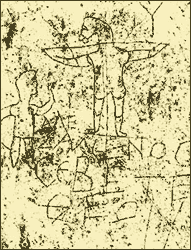 Second century pagan graffito depicting a man worshipping a crucified donkey. The inscription reads: “Alexamenos respects God,” presumed to be making fun of a Christian soldier. (Museum on the Palatine Hill, . Even Tertullian had to defend against this kind of abuse: “For, like some others, you are under the delusion that our god is an ass’s head.” (Tertullian’s Apology, 16.1). Notice that the figure on the cross has outstretched arms. The Romans knew very well what a crucifixion was like.Hippolytus of Portus (222-235/236 A.D.) “stretched forth His hands on the holy tree…” Treatise on Christ and Antichrist ch.61 p.217Origen (225-253/254 A.D.) (partial) “Moses, indeed, lifts up his hands; he does not stretch them out. Jesus, however, when he had been exalted on the cross and was about to embrace the whole earth with his arms says, ‘I have stretched out my hands to a people who do not believe and who speak against me.” Homilies on Exodus. homily 11 p.358Adamantius (c.300 A.D.) mentions that Moses stretched out his arms, and Christ did the same. His outstretched hand had saved everybody. Dialogue on the True Faith First part ch.11 p.53Methodius (270-311/312 A.D.) “for the birds which fly aloft, form the figure of the cross by the expansion of their wings; and man himself, also, with his hands outstretched, represents the same.” Three Fragments on the Passion of Christ fragment 1 p.399-400Victorinus of Petau (martyred 304 A.D.) “Moses, foreseeing the hardness of that people, on the Sabbath raised up his hands, therefore, and thus figuratively fastened himself to a cross.” On the Creation of the World p.342Athanasius of  (318 A.D.) “For it is only on the cross that a man dies with his hands spread out. Whence it was fitting for the Lord to bear this also and to spread out His hands that with the one He might draw the ancient people, and with the other those from the Gentiles and unite both in Himself.” Incarnation of the Word ch.25.3 p.49. See also ibid ch.38.2 p.57Lactantius (c.303-320/325 A.D.) “the cross was especially chosen, which might signify that He would be so conspicuous, and so raised on high, that all nations from the whole world should meet together at once to know and worship Him. Lastly, no nation is so uncivilized, no region so remote, to which either His passion or the height of His majesty would be unknown. Therefore in His suffering He stretched forth His hands and measured out the world, that even then He might show that a great multitude, collected together out of all languages and tribes, from the rising of the sun even to his setting, was about to come under His wings, and to receive on their foreheads that great and lofty sign.” The Divine Institutes book 4 ch.26 p.129Lactantius (c.303-320/325 A.D.) “He [Jesus] stretched forth His hands and measured out the world, that even then He might show that a great multitude, collected together out of all languages and tribes, from the rising of the sun even to his setting, was about to come under His wings,” The Divine Institutes book 4 ch.26 p.128Lactantius (c.303-320/325 A.D.) “Thus the cross exalted Him both in fact and in emblem, so that His majesty and power became know to all, together with His passion. For in that He extended His hands on the cross, He plainly stretched out His winds towards the east and the west…” Epitome of the Divine Institutes ch.51 p.243Jp5. Jesus was hung on a tree [the cross]Acts 5:30; Galatians 3:13; 1 Peter 2:24(partial) Deuteronomy 21:23p46  Beatty II – 1,680 verses 70% Paul plus Hebrews (100-150 A.D.) Galatians 3:13p72 (=Bodmer 7 and 8) (ca.300 A.D.) all of 1 Peter, 2 Peter, Jude 191 verses. 1 Peter 2:24Epistle of Barnabas (c.70-130 A.D.) ch.5 p.140 “He [Jesus] himself willed thus to suffer, for it was necessary that He should suffer on the tree. For says he who prophesies regarding Him…”Polycarp’s Letter to the Philippians (100-155 A.D.) ch.8 p.35 says the Jesus Christ bore our sins on His body on the tree. He was sinless.Melito of  (170-177/180 A.D.) “apprehended by the priests; He who was condemned by Pilate; He who was pierced in the flesh; He who was hanged on the tree; He who was buried in the earth; He who rose from the place of the dead; He who appeared to the apostles; He who was carried up to heaven; He who is seated at the right hand of the Father; He who is the repose of those that are departed;” ch.4 p.757. See also ibid ch.5 p.757. See also On Pascha (partial) stanza 70 p.56Justin Martyr (c.138-165 A.D.) says that the Lord remained on the tree until almost evening. On the third day the Lord rose again.” Dialogue with Trypho, a Jew ch.97 p.247 See also ibid ch.86 p.242.Irenaeus of  (182-188 A.D.) “And again: ‘Christ has redeemed us from the curse of the law, being made a curse for us:’ for it is written, ‘Cursed is every one that hangs upon a tree.’” Irenaeus Against Heresies book 3 ch.18.3 p.446Irenaeus of  (182-188 A.D.) “manner, and was made flesh, and hung upon the tree” Irenaeus Against Heresies book 5 ch.18.3 p.537Irenaeus of Lyons (c.160-202 A.D.) says Jesus was nailed to the tree. Proof of Apostolic Preaching ch.34Tertullian (198-220 A.D.) “Concerning the last step, plainly, of His passion you raise a doubt; affirming that the passion of the cross was not predicted with reference to Christ, and urging, besides, that it is not credible that God should have exposed His own Son to that kind of death; because Himself said, ‘Cursed is every one who shall have hung on a tree.’ But the reason of the case antecedently explains the sense of this malediction; for He says in Deuteronomy: ‘If, moreover, (a man) shall have been (involved) in some sin incurring the judgment of death, and shall die, and ye shall suspend him on a tree, his body shall not remain on the tree, but with burial ye shall bury him on the very day; because cursed by God is every one who shall have been suspended on a tree; and ye shall not defile the land which the Lord thy God shall give thee for (thy) lot.’ Therefore He did not maledictively adjudge Christ to this passion, but drew a distinction, that whoever, in any sin, had incurred the judgment of death, and died suspended on a tree, he should be ‘cursed by God,’ because his own sins were the cause of his suspension on the tree.’” An Answer to the Jews ch.10 p.164. See also An Answer to the Jews ch.12 p.169.Tertullian (207/208 A.D.) “Now, although death reigned from Adam even to Christ, why may not Christ be said to have reigned from the tree, from His having shut up the kingdom of death by dying upon the tree of His cross?” Five Books Against Marcion book 3 ch.19 p.337Hippolytus of Portus (222-235/236 A.D.) “He who is the nobly-born sought, by means of His own subjection, to declare the slave free; He transformed the man into adamant who was dissolved into dust and made the food of the serpent, and declared Him who hung on the tree to be Lord over the conqueror, and thus through the tree He is found victor. 2. For they who know not now the Son of God incarnate,” Homily on the Paschal Supper ch.7.1-2 p.239Origen (c.227-240 A.D.) “Jesus, whom ye slew, hanging Him on a tree” Commentary on John book 10 ch.19 p.400Victorinus of Petau (martyred 304 A.D.) (partial) twice mentions the wood of passion in his Commentary on the Apocalypse ch.4.5 p.349 and ch.5.8 p.350. (no mention of tree though)Athanasius of  (318 A.D.) mentions that Jesus was hung on a tree. Incarnation of the Word ch.28 p.49. See also ibid ch.37.1 p.55-56Alexander of  (313-326 A.D.) says that  killed her benefactor, “by nailing to a tree Him who had brought to life their dead, had healed their maimed, had made their lepers clean, had given light to their blind.” Epistles on the Arian Heresy epistle 5 ch.5 p.301Among hereticsTestaments of the Twelve Patriarchs (70-135 A.D.) book 12 ch.9 p.37 “And there shall the Lord be treated with outrage, and He shall be lifted up upon a tree.”Valentinian Letter of Peter to Philip (c.300 A.D.) stanza 139 The Nag Hammadi Library in English p.436 “He spoke thus: ‘Our iulluminator, Jesus, [came] down and was crucified. And he bore a crown of thorns. And he put on a purple garment. And he was [crucified] on a tree and he was buried in a tomb. And he rose from the dead.” Jp6. The wood of the cross-Epistle of Barnabas (c.70-130 A.D.) ch.8 p.142 “And why was the wool [placed] upon the wood? Because by wood Jesus holds His kingdom, so that [through the cross] those believing on Him shall live for ever. But why was hyssop joined with the wool? Because in His kingdom the days will be evil and polluted in which we shall be saved, [and] because he who suffers in body is cured through the cleansing efficacy of hyssop. And on this account the things which stand thus are clear to us, but obscure to them because they did not hear the voice of the Lord.”Justin Martyr (c.138-165 A.D.) “‘You know, then, sirs,’ I said, ‘that God has said in Isaiah to : ‘I saved thee in the deluge of Noah.’ By this which God said was meant that the mystery of saved men appeared in the deluge. For righteous Noah, along with the other mortals at the deluge, i.e., with his own wife, his three sons and their wives, being eight in number, were a symbol of the eighth day, wherein Christ appeared when He rose from the dead, for ever the first in power. For Christ, being the first-born of every creature, became again the chief of another race regenerated by Himself through water, and faith, and wood, containing the mystery of the cross; even as Noah was saved by wood when he rode over the waters with his household. Accordingly, when the prophet says, ‘I saved thee in the times of Noah,’ as I have already remarked, he addresses the people who are equally faithful to God, and possess the same signs. For when Moses had the rod in his hands, he led your nation through the sea. And you believe that this was spoken to your nation only, or to the land. But the whole earth, as the Scripture says, was inundated, and the water rose in height fifteen cubits above all the mountains: so that it is evident this was not spoken to the land, but to the people who obeyed Him: for whom also He had before prepared a resting-place in Jerusalem, as was previously demonstrated by all the symbols of the deluge; I mean, that by water, faith, and wood, those who are afore-prepared, and who repent of the sins which they have committed, shall escape from the impending judgment of God.” Dialogue with Trypho, a Jew ch.138 p.268Melito of  (170-177/180 A.D.) (partial) “These also will have power to escape destruction, when the flood of fire comes upon all the world. For there was once a flood and a wind, men were swept away by a violent blast from the north, but the just were left, for a demonstration of the truth. Again, at another time there was a flood of water, and all men and animals perished in the multitude of waters, but the just were preserved in an ark of wood by the command of God. So also will it be at the last time: there shall be a flood of fire, and the earth shall be burnt up, together with its mountains; and mankind shall be burnt up, along with the idols which they have made, and the carved images which they have worshipped; and the sea shall be burnt up, together with its islands; but the just shall be preserved from wrath, like as were their fellows of the ark from the waters of the deluge.” Discourse in the Presence of Antonius Caesar p.755-756Irenaeus of  (182-188 A.D.) “‘And with great power,’ it is added, ‘gave the apostles witness of the resurrection of the Lord Jesus,’ saying to them, ‘The God of our fathers raised up Jesus, whom ye seized and slew, hanging [Him] upon a beam of wood: Him hath God raised up by His right hand to be a Prince and Saviour, to give repentance to Israel, and forgiveness of sins. And we are in this witnesses of these words; as also is the Holy Ghost, whom God hath given to them that believe in Him.’ ‘And daily,’ it is said, ‘in the temple, and from house to house, they ceased not to teach and preach Christ Jesus,’ the Son of God.” Irenaeus Against Heresies book 3 ch.12.5 p.432Clement of  (193-217/220 A.D.) “Isaac only bore the wood of the sacrifice, as the Lord the wood of the cross.” The Instructor book 1 ch.5 p.215Tertullian (198-220 A.D.) “and is freed in baptism by the ‘wood’ of Christ, that is, of His passion;” An Answer to the Jews ch.13 p.170Tertullian (207/208 A.D.) “First, then, Isaac, when he was given up by his father as an offering, himself carried the wood for his own death. By this act he even then was setting forth the death of Christ, who was destined by His Father as a sacrifice, and carried the cross whereon He suffered.” Five Books Against Marcion Book 2 ch.18 p.311Origen (235-245 A.D.) (implied) says that the Savior “disarmed the principalities and powers, and made an example of them and triumphed on the wood.” Homilies on Jeremiah Homily 9 ch.1.4 p.86Cyprian of  (c.246-258 A.D.) “But that, being first severely beaten with clubs, and ill-used, you have begun by sufferings of that kind, the glorious firstlings of your confession, is not a matter to be execrated by us. For a Christian body is not very greatly terrified at clubs, seeing all its hope is in the Wood. The servant of Christ acknowledges the sacrament of his salvation: redeemed by wood to life eternal, he is advanced by wood to the crown. But what wonder if, as golden and silver vessels, you have been committed to the mine that is the home of gold and silver, except that now the nature of the mines is changed, and the places which previously had been accustomed to yield gold and silver have begun to receive them?” Epistles of Cyprian Letter 76 ch.2 p.403Victorinus of Petau (martyred 304 A.D.) “For lightnings signify the Lord’s advent, and the voices the announcements of the New Testament, and the thunders, that the words are from heaven. The burning torches of fire signify the gift of the Holy Spirit, that it is given by the wood of the passion. And when these things were doing, he says that all the elders fell down and adored the Lord; while the living creatures-that is, of course, the actions recorded in the Gospels and the teaching of the Lord-gave Him glory and honour.” Commentary on the Apocalypse from the fourth chapter no.5 p.349Lactantius (c.303-320/325 A.D.) “Now the wood signifies the cross, and the bread His body; for He Himself is the food and the life of all who believe in the flesh which He bare, and on the cross upon which He was suspended.” The Divine Institutes book 4 ch.18 p.121Jp7. Sign of the cross -Justin Martyr (c.138-165 A.D.) “Amalek was proportionally defeated, and he who prevailed by the cross. For it was not because Moses so prayed that the people were stronger, but because, while one who bore the name of Jesus (Joshua) was in the forefront of the battle, he himself made the sign of the cross.” Dialogue with Trypho, a Jew ch.90 p.244Minucius Felix (210 A.D.) A man adoring God with arms outstretched is a sign of the cross. The Octavius of Minucius Felix ch.29 p.191Hippolytus (222-235/236 A.D.) “and signing herself entirely with the mystery of the cross, she went forth uncorrupted from that place, and was preserved perfectly stainless by the grace of Christ,” Fragment 3 Letter to a Certain Queen in Theodoret’s Dialogues II. p.240Cyprian of  (c.246-258 A.D.) “in Exodus, when Moses, for the overthrow of Amalek, who bore the type of the devil, raised up his open hands in the sign and sacrament of the cross, and could not conquer his adversary unless when he had stedfastly persevered in the sign with hands continually lifted up.” Treatises of Cyprian Treatise 11 ch.8 p.501Athanasius of  (c.318 A.D.) “And they that are called gods among them are routed by the Sign of the Cross, while the Crucified Saviour is proclaimed in all the world as God and the Son of God.” Incarnation of the Word ch.53.2 p.65. See also ibid ch.29.1 p.51 and Athanasius Against the Heathen ch.1 p.4Among corrupt or spurious workspseudo-Hippolytus (after 235/236 A.D.) “We say, moreover, that that was a sign of the cross. And the ark was a symbol of” fragment 1 section 5 on Genesis 8:1 p.198Acts of Paul and Thecla (before 207 A.D. or before 207 A.D.) p.489 “And she [Thecla], having made the sign of the cross, went up on the faggots [or wood]”Jp8. Calling the crucifixion the PassionPlaces where the translator includes “Passion” in the title are not counted.Irenaeus of  (182-188 A.D.) “And it would be endless to recount [the occasions] upon which the Son of God is shown forth by Moses. Of the day of His passion, too, he was not ignorant; but foretold Him, after a figurative manner, by the name given to the passover; and at that very festival, which had been proclaimed such a long time previously by Moses, did our Lord suffer, thus fulfilling the passover.” Irenaeus Against Heresies book 4 ch.10.1 p.473Irenaeus of  (82-188 A.D.) (partial) “the passion of the Just One” Irenaeus Against Heresies book 4 ch.26.2 p.496Tertullian (198-220 A.D.) “Accordingly the times must be inquired into of the predicted and future nativity of the Christ, and of His Passion, and of the extermination of the city of , that is, its devastation. For Daniel says, ...” An Answer to the Jews ch.8 p.158Tertullian (208-220 A.D.) calls Jesus’ death the passion. Tertullian on Modesty ch.11 p.85Hippolytus of Portus (222-235/236 A.D.) “He did not protest against His Passion, but became obedient unto death, and manifested His resurrection. Now in all these acts He offered up, as the first-fruits, His own manhood, in order that thou, when thou art in tribulation, mayest not be disheartened, but, confessing thyself to be a man (of like nature with the Redeemer), mayest dwell in expectation of also receiving what the Father has granted unto this Son.” Refutation of All Heresies book 10 ch.29 p.152Origen (235 A.D.) calls the crucifixion the Passion. Exhortation to Martyrdom ch.29 p.169Cyprian of  (c.246-258 A.D.) “And from the sixth hour to the ninth, the Lord, being crucified, washed away our sins by His blood; and that He might redeem and quicken us, He then accomplished His victory by His passion.” Treatises of Cyprian Treatise 4 ch.34 p.457Anatolius of  (270-280 A.D.) “The one party, indeed, kept the Paschal day on the fourteenth day of the first month, according to the Gospel, as they thought, adding nothing of an extraneous kind, but keeping through all things the rule of faith. And the other party, passing the day of the Lord’s Passion as one replete with sadness and grief, hold that it should not be lawful to celebrate the Lord’s mystery of the Passover at any other time but on the Lord’s day, on which the resurrection of the Lord from death took place, and on which rose also for us the cause of everlasting joy.” The Paschal Canon of Anatolius of Alexandria ch.10 p.149Methodius (270-311/312 A.D.) "…That He [Christ] might be contained by them, as I said, through the recapitulation of His passion,…" Banquet of the Ten Virgins Discourse 3 ch.9 p.320.Peter of  (306,285-311 A.D.) “For we have no other object than to keep the remembrance of His Passion, and that at this very time; as those who were eye-witnesses of it have from the beginning handed down, before the Egyptians believed.” Fragment 5 ch.3 p.281Paraphrase of Methodius (270-311/312 A.D.) (partial) “By this figure, in truth, the passions are blunted; the passion of the passions having taken place by the Passion, and the death of death by the death of Christ, He not having been subdued by death, nor overcome by the pains of the Passion. For neither did the Passion cast Him down from His equanimity, nor did death hurt Him, but He was in the passible remaining impassible, and in the mortal remaining immortal, comprehending all that the air, and this middle state, and the heaven above contained, and attempering the mortal to the immortal divinity. Death was vanquished entirely; the flesh being crucified to draw forth its immortality.” Three Fragments fragment 2 p.400Alexander of  (313-326 A.D.) “Ye see, therefore, how great was the effect of the death of Christ, for no creature endured His fall with equal mind, nor did the elements His Passion, neither did the earth retain His body, nor hell His Spirit. All things were in the Passion of Christ disturbed and convulsed.” Epistles on the Arian Heresy letter 7 ch.7 p.301Jp9. Christ’s crown of thornsMatthew 27:29; Mark 15:17; John 19:2p66 Bodmer II papyri - 817 verses (92%) of John (125-175 A.D.) John 19:2p90 (175 A.D.) John 18:36-19:7 – describes the crown of thorns John 19:2Tatian’s Diatessaron (c.172 A.D.) section 50 no.20 p.120 “And they clothed him in garments of purple, and plaited a crown of thorns, and placed it on his head, and a reed in his right hand; and while they mocked at him and laughed, they fell down on their knees before him, and bowed down to him, and said, Hail, King of the Jews!”Clement of  (193-217/220 A.D.) “Further, it were irrational in us, who have heard that the Lord was crowned with thorns, to crown ourselves with flowers, insulting thus the sacred passion of the Lord. For the Lord’s crown prophetically pointed to us, who once were barren, but are placed around Him through the Church of which He is the Head. But it is also a type of faith, of life in respect of the substance of the wood, of joy in respect of the appellation of crown, of danger in respect of the thorn, for there is no approaching to the Word without blood.” The Instructor book 2 ch.8 p.256Tertullian (198-220 A.D.) “Christ, on the other hand, in His times, carried His ‘wood’ on His own shoulders, adhering to the horns of the cross, with a thorny crown encircling His head.” An Answer to the Jews ch.13 p.171Origen (225-253/254 A.D.) “And again, passing by in silence the proofs of the divinity of Jesus, Celsus endeavours to cast reproach upon Him from the narratives in the Gospel, referring to those who mocked Jesus, and put on Him the purple robe, and the crown of thorns, and placed the reed in His hand. From what source now, Celsus, did you derive these statements, save from the Gospel narratives?” Origen Against Celsus book 2 ch.34 p.445Cyprian of  (c.246-258 A.D.) “And moreover, in His very passion and cross, before they had reached the cruelty of death and the effusion of blood, what infamies of reproach were patiently heard, what mockings of contumely were suffered, so that He received the spittings of insulters, who with His spittle had a little before made eyes for a blind man; and He in whose name the devil and his angels is now scourged by His servants, Himself suffered scourgings! He was crowned with thorns, who crowns martyrs with eternal flowers.” Treatises of Cyprian Treatise 9 ch.7 p.486Lactantius (c.303-320/325 A.D.) “Therefore they led Him away when He had been scourged with rods, and before they crucified Him they mocked Him; for they put upon Him a scarlet robe, and a crown of thorns, and saluted Him as King, and gave Him gall for food, and mingled for Him vinegar to drink. After these things they spat upon His face, and struck Him with the palms of their hands; and when the executioners themselves contended about His garments, they cast lots among themselves for His tunic and mantle.” The Divine Institutes book 4 ch.18 p.120Lactantius (c.303-320/325 A.D.) “And when Pontius Pilate, who then as legate had authority in Syria, perceived that the cause did not belong to the office of the Roman judge, he sent Him to Herod the Tetrarch, and permitted the Jews themselves to be the judges of their own law: who, having received the power of punishing His guilt, sentenced Him to the cross, but first scourged and struck him with their hands, put on Him a crown of thorns, spat upon His face, gave Him gall and vinegar to eat and drink; and amidst these things no word was heard to fall from His lips. Then the executioners, having cast lots over His tunic and mantle, suspended Him on the cross, and affixed Him to it, though on the next day they were about to celebrate the Passover, that is, their festival. Which crime was followed by prodigies, that they might understand the impiety which they had committed; for at the same moment in which He expired, there was a great earthquake, and a withdrawing of the sun, so that the day was turned into night.” Epitome of the Divine Institutes ch.45 p.240Among hereticsValentinian Letter of Peter to Philip (c.300 A.D.) stanza 139 The Nag Hammadi Library in English p.436 “He spoke thus: ‘Our iulluminator, Jesus, [came] down and was crucified. And he bore a crown of thorns. And he put on a purple garment. And he was [crucified] on a tree and he was buried in a tomb. And he rose from the dead.” Jp10. Jesus was beaten/scourged/whippedMatthew 26:67; 27:30; Mark 15:17-19; Luke 22:63-64; John 19:2Justin Martyr (c.138-165 A.D.) (implied) “I [Justin] replied to him, ‘If Christ was not to suffer, and the prophets had not foretold that He would be led to death on account of the sins of the people, and be dishonoured and scourged, and reckoned among the transgressors, and as a sheep be led to the slaughter, whose generation, the prophet says, no man can declare, then you would have good cause to wonder. But if these are to be characteristic of Him and mark Him out to all, how is it possible for us to do anything else than believe in Him most confidently? And will not as many as have understood the writings of the prophets, whenever they hear merely that He was crucified, say that this is He and no other? Dialogue with Trypho, a Jew ch.89 p.244Tatian’s Diatessaron (c.172 A.D.) section 50.40 p.121 says that Jesus was beaten.Tertullian (198-220 A.D.) “This is He whom you purchased from Judas! This is He whom you struck with reed and fist, whom you contemptuously spat upon, to whom you gave gall and vinegar to drink!” The Shows ch.30 p.91Hippolytus of Portus (222-235/236 A.D.) mentions Caiphus, Herod, and Jesus being scourged by Pilate. Against the Heresy of One Noetus ch.18 p.230Hippolytus of Portus (222-235/236 A.D.) “He was manifest as God and man. And it is easy to perceive the man in Him,…” Then he mentions Jesus being scourged by Pilate, dying, and raised by the Father on the third day. … “And the divine in Him, on the other hand, is equally manifest, when He is worshipped by angels, and seen by shepherds, … and works many wonders and forgives sins.” fragment from Commentary on Psalm 2 p.170.Origen (c.227-240 A.D.) “learn the Jesus, who is in all and is present in all rational and holy lives, learn how He is anointed with ointment, is entertained, is glorified, or how, on the other side, He is dishonoured, and mocked, and beaten.” Commentary on John book 1 ch.12 p.304Cyprian of  (c.246-258 A.D.) “He was smitten on the face with palms, who gives the true palms to those who overcome. He was despoiled of His earthly garment, who clothes others in the vesture of immortality. He was fed with gall, who gave heavenly food. He was given to drink of vinegar, who appointed the cup of salvation. That guiltless, that just One,-nay, He who is innocency itself and justice itself,-is counted among transgressors, and truth is oppressed with false witnesses. He who shall judge is judged; and the Word of God is led silently to the slaughter. And when at the cross, of the Lord the stars are confounded, the elements are disturbed, the earth quakes, night shuts out the day, the sun, that he may not be compelled to look on the crime of the Jews, withdraws both his rays and his eyes, He speaks not, nor is moved, nor declares His majesty even in His very passion itself.” Treatises of Cyprian Treatise 9 ch.7 p.486Lactantius (c.303-320/325 A.D.) “Therefore they led Him away when He had been scourged with rods, and before they crucified Him they mocked Him; for they put upon Him a scarlet robe, and a crown of thorns, and saluted Him as King, and gave Him gall for food, and mingled for Him vinegar to drink. After these things they spat upon His face, and struck Him with the palms of their hands; and when the executioners themselves contended about His garments, they cast lots among themselves for His tunic and mantle.” The Divine Institutes book 4 ch.18 p.120Lactantius (c.303-320/325 A.D.) Jesus was beaten prior to trial. Epitome of the Divine Institutes ch.46 p.241Lactantius (c.303-320/325 A.D.) Jesus was scourged. Epitome of the Divine Institutes ch.45 p.240Jp11. They cast lots for Jesus’ clothesMatthew 27:35; Mark 15:24; John 19:23-24Epistle of Barnabas (c.70-130 A.D.) ch.6 p.140 (implied Christ) “And the prophet says again, ‘The stone which the builders rejected, the same has become the head of the corner.’ And again he says, ‘This is the great and wonderful day which the Lord hath made. I write the more simply unto you, that ye may understand. I am the off-scouring of your love. What, then, again says the prophet?’ The assembly of the wicked surrounded me; they encompassed me as bees do a honeycomb,’ and ‘upon my garment they cast lots.’”Justin Martyr (c.138-165 A.D.) “And again, in other words, David in the twenty-first Psalm thus refers to the suffering and to the cross in a parable of mystery: ‘They pierced my hands and my feet; they counted all my bones. They considered and gazed on me; they parted my garments among themselves, and cast lots upon my vesture [clothes].’ For when they crucified Him, driving in the nails, they pierced His hands and feet; and those who crucified Him parted His garments among themselves, each casting lots for what he chose to have, and receiving according to the decision of the lot.” Dialogue with Trypho, a Jew ch.97 p.247Tatian’s Diatessaron (c.172 A.D.) section 51.28 p.122 says that they cast lots of Jesus’ clothes in four parts.Irenaeus of  (c.160-202 A.D.) says they cast lots for Christ’s clothes. Proof of Apostolic Preaching ch.79Irenaeus of Lyons (c.160-202 A.D.) “And again David says: ‘They looked upon me, they parted my garments among them, and upon my vesture they cast lots.’ For at His crucifixion the soldiers parted His garments as they were wont; and the garments they parted by tearing; but for the vesture, because it was woven from the top and was not sewn, they cast lots, that to whomsoever it should fall he should take it.” Proof of Apostolic Preaching ch.80Tertullian (198-220 A.D.) “For in the person of Pilate ‘the heathen raged,’ and in the person of Israel ‘the people imagined vain things;’ ‘the kings of the earth’ in Herod, and the rulers in Annas and Caiaphas, were gathered together against the Lord, and against His anointed.’ He, again, was ‘led as a sheep to the slaughter, and as a sheep before the shearer,’ that is, Herod, ‘is dumb, so He opened not His mouth.’ ‘He gave His back to scourges, and His cheeks to blows, not turning His face even from the shame of spitting.’ ‘He was numbered with the transgressors;’ ‘He was pierced in His hands and His feet;’ ‘they cast lots for his raiment’ ‘they gave Him gall, and made Him drink vinegar;’ ‘they shook their heads, and mocked Him;’ ‘He was appraised by the traitor in thirty pieces of silver.’” On the Resurrection of the Flesh ch.20 p.559Tertullian (207/208 A.D.) “Although His raiment [clothes] was, without doubt, parted among the soldiers, and partly distributed by lot, yet Marcion has erased it all (from his Gospel), for he had his eye upon the Psalm: ‘They parted my garments amongst them, and cast lots upon my vesture.’” Five Books Against Marcion book 4 ch.42 p.420Novatian (250/4-256/7 A.D.) “And although not yet had He been scornfully given to drink, the Scripture says, ‘In my thirst they gave me vinegar to drink.’ And although He had not yet been stripped, He said, ‘Upon my vesture they did cast lots, and they numbered my bones: they pierced my hands and my feet.’ For the divine Scripture, foreseeing, speaks of things which it knows shall be as being already done, and speaks of things as perfected which it regards as future, but which shall come to pass without any doubt.” Concerning the Trinity ch.28 p.639Cyprian of  (c.246-258 A.D.) “and is possessed as an uninjured and undivided robe by those who cast lots concerning Christ’s garment, who should rather put on Christ.” Treatises of Cyprian Treatise 1 ch.7 p.423Lactantius (c.303-320/325 A.D.) “After these things they spat upon His face, and struck Him with the palms of their hands; and when the executioners themselves contended about His garments, they cast lots among themselves for His tunic and mantle.” The Divine Institutes book 4 ch.18 p.120Lactantius (c.303-320/325 A.D.) “And when Pontius Pilate, who then as legate had authority in Syria, perceived that the cause did not belong to the office of the Roman judge, he sent Him to Herod the Tetrarch, and permitted the Jews themselves to be the judges of their own law: who, having received the power of punishing His guilt, sentenced Him to the cross, but first scourged and struck him with their hands, put on Him a crown of thorns, spat upon His face, gave Him gall and vinegar to eat and drink; and amidst these things no word was heard to fall from His lips. Then the executioners, having cast lots over His tunic and mantle, suspended Him on the cross, and affixed Him to it, though on the next day they were about to celebrate the Passover, that is, their festival. Which crime was followed by prodigies, that they might understand the impiety which they had committed; for at the same moment in which He expired, there was a great earthquake, and a withdrawing of the sun, so that the day was turned into night.” Epitome of the Divine Institutes ch.45 p.240. See also ibid ch.46 p.241.Among hereticsGospel of Peter (180-190 A.D.) ANF vol.9 ch.4 p.7 says they cast lots for Jesus’ clothes.Jp12. Jesus given vinegar and gall to drinkMatthew 27:48; Mark 15:36; Luke 23:36; John 19:29Epistle of Barnabas (c.70-130 A.D.) ch.7 p.139 “Moreover, when fixed to the cross, He had given Him to drink vinegar and gall. Hearken how the priests of the people gave previous indications of this.”Tatian’s Diatessaron (c.172 A.D.) section 51.27 p.122 and 52.1-3 p.122 says that Jesus on the cross Jesus was offered vinegar to drink.Melito of  (170-177/180 A.D.) vol.8 ch.5 p.757 “Bitter were thy nails, and sharp; bitter thy tongue, which though didst whet; bitter was Judas, to whom thou gavest hire; bitter thy false witnesses, whom thou stirrest up; bitter thy gall, which though preparedst; bitter thy vinegar, which thou madest; bitter thy hands, filled with blood. Thou slewest thy Lord…”Melito of  (170-177/18 A.D.) “You were drinking wine and bread He [Christ] had vinegar and gall” On Pascha stanza 80 p.59Irenaeus of  (c.180-202 A.D.) “And at His crucifixion, when He asked a drink, they gave Him to drink vinegar mingled with gall. And this was declared through David: ‘They gave gall to my meat, and in my thirst they gave me vinegar to drink.’” Proof of Apostolic Preaching ch.82Irenaeus of  (182-188 A.D.) “He received for drink, vinegar and gall; that He was despised among the people, and humbled Himself even to death and that He is the holy Lord, the Wonderful, the Counsellor, the Beautiful in appearance, and the Mighty God, coming on the clouds as the Judge of all men; -all these things did the Scriptures prophesy of Him.” Irenaeus Against Heresies book 3 ch.19.2 p.449Tertullian (198-220 A.D.) (implied) “This is He whom you purchased from Judas! This is He whom you struck with reed and fist, whom you contemptuously spat upon, to whom you gave gall and vinegar to drink!” The Shows ch.30 p.91Hippolytus of Portus (222-235/236 A.D.) “Now, then, incline thine ear to me, and hear my words, and give heed, thou Jew. Many a time dost thou boast thyself, in that thou didst condemn Jesus of Nazareth to death, and didst give Him vinegar and gall to drink;” Treatise Against the Jews ch.1 p.219Origen (225-254 A.D.) “For in the Psalms 69 there is written, with reference to Christ: ‘And they gave me gall for my meat, and in my thirst they gave me vinegar to drink,’ Now, let the Jews say who it is that the prophetic writing represents as uttering these words; and let them adduce from history one who received gall for his food, and to whom vinegar was given as drink. Would they venture to assert that the Christ whom they expect still to come might be placed in such circumstances?” Origen Against Celsus book 2 ch.37 p.446Novatian (250/4-256/7 A.D.) “And when Christ had not yet made known the mind of the Father, it is said, ‘And His name shall be called the Angel of Great Counsel.’ And when He had not yet suffered, he declared, ‘He is as a sheep led to the slaughter.’ And although the cross had never yet existed, He said, ‘All day long have I stretched out my hands to an unbelieving people.’ And although not yet had He been scornfully given to drink, the Scripture says, ‘In my thirst they gave me vinegar to drink.’ And although He had not yet been stripped, He said, ‘Upon my vesture they did cast lots, and they numbered my bones: they pierced my hands and my feet.’ For the divine Scripture, foreseeing, speaks of things which it knows shall be as being already done, and speaks of things as perfected which it regards as future, but which shall come to pass without any doubt.” Treatise on the Trinity ch.28 p.639Cyprian of  (c.246-258 A.D.) “He was smitten on the face with palms, who gives the true palms to those who overcome. He was despoiled of His earthly garment, who clothes others in the vesture of immortality. He was fed with gall, who gave heavenly food. He was given to drink of vinegar, who appointed the cup of salvation. That guiltless, that just One,-nay, He who is innocency itself and justice itself,-is counted among transgressors, and truth is oppressed with false witnesses. He who shall judge is judged; and the Word of God is led silently to the slaughter. And when at the cross, of the Lord the stars are confounded, the elements are disturbed, the earth quakes, night shuts out the day, the sun, that he may not be compelled to look on the crime of the Jews, withdraws both his rays and his eyes, He speaks not, nor is moved, nor declares His majesty even in His very passion itself.” Treatises of Cyprian Treatise 9 ch.7 p.486Dionysius of  (246-265 A.D.) “And the vinegar which was handed to Him seems to me to have been a symbolical thing. For the turned wine indicated very well the quick turning and change which He sustained, when He passed from His passion to impassibility, and from death to deathlessness, and from the position of one judged to that of one judging, and from subjection under the despot’s power to the exercise of kingly dominion. And the sponge, as I think, signified the complete transfusion of the Holy Spirit that was realized in Him.” Commentary on Luke 22:42-48Lactantius (c.303-320/325 A.D.) “Therefore they led Him away when He had been scourged with rods, and before they crucified Him they mocked Him; for they put upon Him a scarlet robe, and a crown of thorns, and saluted Him as King, and gave Him gall for food, and mingled for Him vinegar to drink. After these things they spat upon His face, and struck Him with the palms of their hands; and when the executioners themselves contended about His garments, they cast lots among themselves for His tunic and mantle.” The Divine Institutes book 4 ch.18 p.120Lactantius (c.303-320/325 A.D.) was given gall and vinegar to drink. Epitome of the Divine Institutes ch.45 p.240. See also ibid ch.46 p.240.Alexander of  (313-326 A.D.) “who absolves sinners; they gave Him vinegar to drink who hath made them to drink of righteousness; they fed Him with gall who hath offered to them the Bread of Life; they caused corruption to come upon His hands, and feet who healed their hands and feet; they violently closed His eyes who restored sight to them; they gave Him over to the tomb, who raised their dead to life both in the time before His Passion and also whilst He was hanging on the tree. “ Epistles on the Arian Heresy letter 5 ch.5 p.300Among hereticsGospel of Peter (180-190 A.D.) ANF vol.9 ch.5 p.7 says Jesus was given gall and vinegar to drink.Jp13. Thief/robber on the cross in Luke 23:39-43Tatian’s Diatessaron (c.172 A.D.) section 51 p.123 discusses the two robbers, and how one of them defended Jesus. Jesus said, “To-day shalt thou be with me in .” It follows closely Luke 23:39-43.Tertullian (208-220 A.D.) (implied) “Who has redeemed another’s death by his own, but the Son of God alone? For even in His very passion He set the robber free.” Tertullian on Modesty ch.22 p.100Hippolytus of Portus (222-235/6 A.D.) ““The spider, that supports itself upon its hands, and is easily caught, dwells in the strongholds of kings.” That is, the thief with his hands extended (on the cross), rests on the cross of Christ and dwells in , the stronghold of the three Kings-Father, Son, and Holy Ghost.” Commentary on Proverbs p.174Origen (225-253/254 A.D.) “For if, as Jonah passed three days and three nights in the whale’s belly, so the Son of man did in the heart of the earth, and after this rose up from it,-whence but from heaven shall we say that the sign of the resurrection of Christ came? And especially when, at the time of the passion, He became a sign to the robber who obtained favour from Him to enter into the paradise of God; after this, I think, descending into Hades to the dead, “as free among the dead.’” Commentary on Matthew ch.12.3 p.451Jp14. Jesus asked God why God had forsaken HimMatthew 27:46; Mark 15:34Justin Martyr (c.138-165 A.D.)  that Jesus said this when He was crucified. Dialogue with Trypho, a Jew ch.99 p.248Tatian’s Diatessaron (c.172 A.D.) section 51.53 p.123 asked why God had foraken Him.Tertullian (c.213 A.D.) said that the Son in the gospel asked why God has forsaken Him. Against Praxeas ch.25 p.621Origen (225-253/254 A.D.) Origen Against Celsus book 3 ch.32 p.472Dionysius of  (246-265 A.D.) “Now, to drink the cup was to discharge the ministry and the whole economy of trial with fortitude, to follow and fulfil the Father’s determination, and to surmount all apprehensions. And the exclamation, ‘Why hast Thou forsaken me?’” Commentary on Luke ch.222 v.42 etc. p.118Among hereticsThe Valentinian Gospel of Philip ch.77 p.155 Jesus says, “My God, My God, why have you forsaken me?”Jp15. Darkness or earthquake at Jesus’ deathMatthew 27:45-51; Mark 15:33; Luke 23:44-45Tatian’s Diatessaron (c.172 A.D.) section 51 p.123 says there as darkness when Jesus was crucified from the 6th to the 9th hour.Tatian’s Diatessaron (c.172 A.D.) section 52.10 p.123 says there was an earthquake when Jesus died.Melito of  (170-177/180 A.D.) says that the earth shook, the sun fled away, and the day was changed, for they could not endure their Lord hanging on a tree. From the Discourse on the Soul and the Body ch.2 Ante-Nicene Fathers vol.8 p.756. See also On Pascha stanza 97 p.64Irenaeus of  (182-188 A.D.) says, “And the points connected with the passion of the Lord, which were foretold, were realized in no other case. For neither did it happen at the death of any man among the ancients that the sun set at mid-day, nor was the veil of the temple rent, nor did the earth quake, nor were the rocks rent, not did the dead rise up, nor was any one of these men [of old] raised up on the third day, nor received into heaven… Therefore the prophets spake not of any one else but of the Lord, in whom all these aforesaid tokens concurred.” Irenaeus Against Heresies book 4 ch.34.3 p.512Irenaeus of Lyons (182-188 A.D.) quotes Amos 8:9,10 and says it, “plainly announced that obscuration of the sun which at the time of His crucifixion took place from the sixth hour onwards,…” Irenaeus Against Heresies book 4 ch.33.12 p.510Tertullian (198-220 A.D.) in On Fasting ch.10 vol.4 p.109, mentions the darkness accompanying Jesus’ crucifixion. He also mentions it in An Answer to the Jews ch.12 p.170.Tertullian (198-220 A.D.) “at His passion, that mid-day grew dark, the prophet Amos announces, saying,” and quotes Amos 8:9-10. An Answer to the Jews ch.10 p.167Tertullian (198-220 A.D.) says that the light was withheld at Jesus’ death, that He rose from the dead, and He ascended to Heaven. Tertullian’s Apology ch.21 p.35Hippolytus of Portus (222-235/236 A.D.) mentions that for Jesus’ sake the sun is darkened, the day has no light, the rocks are shattered, the veil is rent, the foundations of the earth are shaken, the graves are opened, and the dead are raised.” Against the Heresy of One Noetus ch.18 p.230Julius Africanus (235-245 A.D.) discusses the darkness and earthquake when Jesus died, as documents by the historian Thallus in his third book of his History. Five Books of the Chronology of Julius Africanus ch.18.1 p.136.Origen (225-253/254 A.D.) mentions the darkness over the land, and the tombs split open in Against Celsus book 2 ch.33 p.445.Cyprian of  (c.246-258 A.D.) “He who shall judge is judged; and the Word of God is led silently to the slaughter. And when at the cross of the Lord the stars are confounded, the elements are disturbed, the earth quakes, night shuts out the day, the sun,…” Treatises of Cyprian Treatise 9 ch.7 p.486 See also Treatises of Cyprian Treatise 12 second book ch.23 p.525Dionysius of  (246-265 A.D.) mentions the earthquake in Matthew. Letter to the Bishop Basilides canon 1 p.94.Arnobius of Sicca (297-303 A.D.) mentions the darkness during Jesus’ death. Arnobius Against the Heathen book 1 ch.53 p.428Athanasius of  (318 A.D.) says the sun was darkened and the earth shaken when the Savior died. The Incarnation of the Word ch.49.4 p.63Lactantius (c.303-320/325 A.D.) earthquake the same hour that Jesus died and the sun suddenly withdrew its light and there was darkness from the sixth to ninth hours. The Divine Institutes book 4 ch.19 p.122Lactantius (c.303-320/325 A.D.) says there was darkness when Jesus died. Epitome of the Divine Institutes ch.45 p.240 and ch.46 p.241Alexander of  (313-326 A.D.) mentions how the tombs burst open, the earth was rocking and the lights were afraid and the sun and moon disappeared, the stars withdrew their shining when Jesus was suffering on the cross. He writes, “Yet the entire people, as unconscious of the mystery, exulted over Christ in derision; although the earth was rocking, the mountains, the valleys, and the sea were shaken, and every creature of God was smitten with confusion. The lights of heaven were afraid, the sun fled away, the moon disappeared, the stars withdrew their shining, the day came to end;” Epistles on the Arian Heresy Epistle 5.6 p.301Among heretics The Ebionite Recognitions of Clement (c.211-231 A.D.) book 1 ch.41-42 p.88 says that Jesus suffered for us, the sun went dark, and the mountains torn asunder when he went to the cross. He rose again.Gospel of Peter (180-190 A.D.) ANF vol.9 ch.5 p.7 says there was darkness at Jesus’ death.Jp16.  veil torn when Jesus diedMatthew 27:51; Mark 15:38; Luke 23:45Tatian’s Diatessaron (c.172 A.D.) section 52.8 p.123 says that the veil was torn when Jesus died.Irenaeus of  (182-188 A.D.) “For neither did it happen at the death of any man among the ancients that the sun set at mid-day, nor was the veil of the temple rent, nor did the earth quake, nor were the rocks rent, nor did the dead rise up, nor was any one of these men [of old] raised up on the third day, nor received into heaven, nor at his assumption were the heavens opened, nor did the nations believe in the name of any other; nor did any from among them, having been dead and rising again, lay open the new covenant of liberty. Therefore the prophets spake not of any one else but of the Lord, in whom all these aforesaid tokens concurred.” Irenaeus Against Heresies book 4 ch.34.3 p.412Tertullian (198-220 A.D.) “But My People hath changed their glory: whence no profit shall accrue to them: the heaven turned pale thereat” (and when did it turn pale? undoubtedly when Christ suffered), “and shuddered,” he says, “most exceedingly;” and “the sun grew dark at mid-day:” (and when did it “shudder exceedingly” except at the passion of Christ, when the earth also trembled to her centre, and the veil of the temple was rent, and the tombs were burst asunder? “because these two evils hath My People done;” An Answer to the Jews ch.13 p.170Origen (225-253/254 A.D.) “Now to this question, although we are able to show the striking and miraculous character of the events which befell Him, yet from what other source can we furnish an answer than from the Gospel narratives, which state that ‘there was an earthquake, and that the rocks were split asunder, and the tombs opened, and the veil of the temple rent in twain from top to bottom, and that darkness prevailed in the day-time, the sun failing to give light?’ But if Celsus believe the Gospel accounts when he thinks that he can find in them matter of charge against the Christians, and refuse to believe them when they establish the divinity of Jesus, our answer to him is: ‘Sir, either disbelieve all the Gospel narratives, and then no longer imagine that you can found charges upon them; or, in yielding your belief to their statements, look in admiration on the Logos of God, who became incarnate, and who desired to confer benefits upon the whole human race.’” Origen Against Celsus book 2 ch.33 p.444Athanasius of  (318 A.D.) (partial) says the middle partition was broken down by Jesus. Incarnation of the Word ch.25.3 p.49Lactantius (c.303-320/325 A.D.) “Therefore, being lifted up and nailed to the cross, He cried to the Lord with a loud voice, and of His own accord gave up His spirit. And at the same hour there was an earthquake; and the veil of the temple, which separated the two tabernacles, was rent into two parts; and the sun suddenly withdrew its light, and there was darkness from the sixth even to the ninth hour.” The Divine Institutes book 4 ch.9 p.107Among hereticsTestaments of the Twelve Patriarchs (70-135 A.D.) book 12 ch.9 p.37 “And He [the Lord] shall be lifted up upon a tree. And the veil of the temple shall be rent, and the Spirit of God shall descend upon the Gentiles as fire poured forth.”The Ebionite Recognitions of Clement (c.211-231 A.D.) book 1 ch.41 p.88 “was hurried by wicked men to the cross; which deed was, however, by His power turned to good. In short, while He [the prophet] was suffering, all the world suffered with Him; for the sun was darkened, the mountains were torn asunder, the graves were opened, the veil of the temple was rent, as in lamentation for the destructionimpending over the place.”Jp17. Jesus’ bones were not brokenJohn 19:33-37Tatian’s Diatessaron (c.172 A.D.) section 52.16-18 p.124 says the Jesus’ bones were not broken. “And the Jews, because of the Friday, said, Let these bodies not remain on their crosses, because it is the morning of the sabbath (for that sabbath was a great day); and they asked of Pilate that they might break the legs of those that were crucified, and take them down.”Melito of  (170-177/180 A.D.) “This is the Lamb that was slain; this is the Lamb that opened not His mouth. This is He who was born of Mary, fair sheep of the fold. This is He that was taken from the flock, and was led to the slaughter, and was slain in the evening, and was buried at night; He who had no bone of Him broken on the tree; He who suffered not dissolution within the earth; He who rose from the place of the dead, and raised up the race of Adam from the grave below, This is He who was put to death.” in his discourse 5 Ante-Nicene Fathers vol.8 p.757Tertullian (207/208 A.D.) “‘Precious in the sight of the Lord is the death of His saints.’ [Psalm 116:15] ‘The Lord keepeth all their bones; not one of them shall be broken.’ [paraphrase of Psalm 34:20] … We have adduced these few quotations from a mass of the Creator’s Scriptures;” Five Books Against Marcion book 2 ch.19 p.312Hippolytus of Portus (222-235/236 A.D.) “2. And His body, though dead after the manner of man, possesses in it great power of life. For streams which flow not from dead bodies flowed forth from Him, viz., blood and water; in order that we might know what power for life is held by the virtue that dwelt in His body, so as that it appears not to be dead like others, and is able to shed forth for us the springs of life. 3. And not a bone of the Holy Lamb is broken, this figure showing us that suffering toucheth not His strength. For the bones are the strength of the body.” Fragments from discourses or Homilies ch.XI p.239. this fragment is in Theodoret of Cyrrus Dialogues p.235 where he is quoting or paraphrasing Hippolytus.Origen (c.227-240 A.D.) “They belong to the house of , or to the body of Christ, of which the Lord says, ‘All My bones are scattered,’ although the bones of His body were not scattered, and not even one of them was broken.” Commentary on John book 10 ch.20 p.401Origen (225-253/254 A.D.) “And perhaps it was on this account that He hastened His departure from the body, that He might preserve it, and that His legs might not be broken, as were those of the robbers who were crucified with Him.” Origen Against Celsus book 2 ch.16 p.438Novatian (250/4-256/7 A.D.) (implied) “And when Christ had not yet made known the mind of the Father, it is said, ‘And His name shall be called the Angel of Great Counsel.’ And when He had not yet suffered, he declared, ‘He is as a sheep led to the slaughter.’ And although the cross had never yet existed, He said, ‘All day long have I stretched out my hands to an unbelieving people.’ And although not yet had He been scornfully given to drink, the Scripture says, ‘In my thirst they gave me vinegar to drink.’ And although He had not yet been stripped, He said, ‘Upon my vesture they did cast lots, and they numbered my bones: they pierced my hands and my feet.’ For the divine Scripture, foreseeing, speaks of things which it knows shall be as being already done, and speaks of things as perfected which it regards as future, but which shall come to pass without any doubt.” Treatise on the Trinity ch.28 p.639Peter of  (306,285-311 A.D.) “And again the same evangelist says: ‘The Jews therefore, because it was the preparation, that the bodies should not remain upon the cross on the Sabbath-day (for that Sabbath-day was an high day), besought Pilate that their legs might be broken, and that they might be taken away.’” Up to the Time of the Destruction of Jerusalem ch.7 p.282Lactantius (c.303-320/325 A.D.) “Therefore, because He had laid down His life while fastened to the cross, His executioners did not think it necessary to break His bones (as was their prevailing custom), but they only pierced His side.” The Divine Institutes book 4 ch.26 p.129Lactantius (c.303-320/325 A.D.) “Moreover, since He [Christ] was about to rise again, it was not allowable that His body should be in any way mutilated, or a bone broken, which happens to those who are beheaded. Therefore the cross was preferred, which reserved the body with the bones uninjured for the resurrection.” Epitome of the Divine Institutes ch.51 p.243Among hereticsGospel of Peter (180-190 A.D.) ANF vol.9 ch.4 p.7 says that Jesus’ legs were not broken.Jp18. Jesus rose from the deadMatthew 28; Mark 16:1-6; Luke 9:22; 24:1-8; John 20; 1 Corinthians 15:3,4,14,17,18p45  Beatty I – 833 verses (4 gospels plus Acts) (200-225 A.D.) Matthew 26:32; Matthew 28:9-10; Mark 9:31p46  Beatty II – 1,680 verses 70% Paul plus Hebrews (100-150 A.D.) Hebrews 13:20; 1 Corinthians 15:4p66 Bodmer II papyri - 817 verses (92%) of John (125-175 A.D.) John 20:1-19p72 (=Bodmer 7 and 8) (ca.300 A.D.) all of 1 Peter, 2 Peter, Jude 191 verses. The resurrection of Jesus Christ. 1 Peter 1:3p75 (c.175-225 A.D.) Luke 3:18-22; 3:33-4:2; 4:34-5:10; 5:37-6:4; 6:10-7:32; 7:35-39,41-43; 7:46-9:2; 9:4-17:15; 17:19-18:18; 22:4-24,53; John 1:1-11:45; 48-57; 12:3-13:1,8-9; 14:8-29;15:7-8; (175-225 A.D.) Jesus predicted that He would be killed on rise again on the third day. Luke 9:22p65 1 Thessalonians 1:3-2:1; 2:6-13 (225-275 A.D.) We are waiting for Jesus, the Son from heaven whom God raised from the dead. 1 Thessalonians 1:10p16 Philippians 3:10-17; 4:2-8 (late 3rd century) Philippians 3:10 mentions the Christ’s death and the power of Christ’s resurrection.p18 Revelation 1:4-7 (300 A.D.) (partial) “firstborn from the dead.”0162 (John 2:11-22) (ca.300 A.D.) John 2:220220 Romans 4:23-5:3,8-13 (ca.300 A.D.) Romans 4:25p5 John 1:23-31, 33-40; 16:14-30; 20:11-17,19-20,22-25 (47 verses) (early 3rd century) John 20:14-16p40 – Romans 1:24-27; 1:31-2:3; 3:21-4:8; 6:2-5,16; 9:17,27 (3rd century A.D.) mentions Jesus’ resurrection. Romans 6:5p27 – Romans 8:8-12,17-22 (3rd century A.D.) The Spirit raised Jesus from the dead. Romans 8:11Clement of  (96-98 A.D.) “Let us consider, beloved, how the Lord continually proves to us that there shall be a future resurrection, of which He has rendered the Lord Jesus Christ the first-fruits by raising Him from the dead.” 1 Clement ch.24 vol.1 p.11; vol.9 p.236. See also 1 Clement ch.42 vol.9 p.241.Ignatius of  (-107/116 A.D.) Jesus was raised from the dead. Ignatius’ Letter to the Magnesians ch.9 p.62.Ignatius of  (-107/116 A.D.) “Jesus Christ, … in His suffering and in His resurrection.” Ignatius’ Letter to the Ephesians ch.20 p.57Ignatius (-107/116 A.D.) Jesus was truly persecuted under Pontius Pilate, truly crucified, died, and raised from the dead. Ignatius’ Letter to the Trallians ch.9 p.70Polycarp (100-155 A.D.) “believed in Him who raised up our Lord Jesus Christ from the dead.” Polycarp to the Philippians ch.2 p.33 See also ibid ch.1 p.33.Epistle of Barnabas ch.10 p.143 (c.70-130 A.D.) says that Christians keep the “eighth day” [i.e. Sunday] because that is the day Jesus rose from the dead. He later ascended into the heavens.Epistle of Barnabas ch.15 p.147 (c.70-130 A.D.) says that Jesus rose from the dead and ascended into the heavens.Epistle of Barnabas ch.5 p.137 (c.70-130 A.D.) (partial) “that He [Jesus] might abolish death, and reveal the resurrection from the dead”Apology of Aristides (125 or 138-161 A.D.) p.276 “He [Jesus] tasted death on the cross, … And after three days He came to life again and ascended into heaven.”.Justin Martyr (c.150 A.D.) The Father raised Jesus from the dead. First Apology of Justin Martyr ch.45 p.178Justin Martyr (c.150 A.D.) “Jesus was crucified on the day before Saturday [Friday] and rose the day after Saturday [Sunday].” First Apology of Justin Martyr ch.67 p.186Justin Martyr (c.138-165 A.D.) Justin’s work On the Resurrection (of believers) in Chapter 9 uses as an argument that “Why did He (Jesus) rise in the flesh in which He suffered unless to show the resurrection of the flesh?”Tatian’s Diatessaron (c.172 A.D.) sections 53 p.125-126 Jesus rose from the dead. Jesus tells Mary not to touch Him because He has not yet ascended to the Father. His body was no longer there, and He later appeared to Mary, Peter, and others. Meleto/Melito of  (170-177/180 A.D.) “This is He [Jesus] who took a bodily form in the Virgin, and was hanged upon the tree, and was buried within the earth, and suffered not dissolution; He who rose from the place of the dead, and raised up men from the earth – from the grace below to the height of heaven. This is the Lamb that was slain;…” in his discourse 5 Ante-Nicene Fathers vol.8 p.757Hegesippus (170-180 A.D.) says that while some sects “did not believe, either in a resurrection or in the coming of One to requite every man according to his works.” Five Books of Commentaries on the Acts of the Church section 1 p.763Irenaeus of  (182-188 A.D.) quotes from Acts “Jesus Christ of Nazareth, whom ye crucified, whom God raised from the dead,” Irenaeus Against Heresies book 3 ch.12.4 p.431Irenaeus of Lyons (c.160-202 A.D.) says Jesus rose from the dead. Proof of Apostolic Preaching ch.3Muratorian Canon (190-217 A.D.) “And hence, although different points are taught us in the several books of the Gospels, there is no difference as regards the faith of believers, inasmuch as in all of them all things are related under one imperial Spirit, which concern the Lord's nativity, His passion, His resurrection, His conversation with His disciples, and His twofold advent,-the first in the humiliation of rejection, which is now past, and the second in the glory of royal power, which is yet in the future.” Part 1 p.603Clement of  (193-217/220 A.D.) teaches the importance of the cross and that He rose after his burial in The Instructor book 1 ch.5 p.215. See also Stromata (193-202 A.D.) book 4 ch.16 p.429.Clement of  (198-202 A.D.) “the Son of God – of Him who made the universe – assumed flesh, and was conceived in the virgin’s womb as His material body was produced), and subsequently, as was the case, suffered and rose again,” Stromata book 6 ch.16 p.509-510Tertullian (207-220 A.D.) “Was not God really crucified? And, having been really crucified, did He not really die? And, having indeed really died, did He not really rise again?” On the Flesh of Christ ch.5 p.525.Tertullian (198-220 A.D.) “…after His resurrection from the dead, which was effected on the third day,…” An Answer to the Jews ch.13 p.171Tertullian (208-220 A.D.) says that Jesus rose.. Tertiullian on Modesty ch.16 p.91Tertullian (198-220 A.D.) says that the light was withheld at Jesus’ death, that He rose from the dead, and He ascended to Heaven. Tertullian’s Apology ch.21 p.35Tertullian (207/208 A.D.) “Christ died for our sins and rose in his flesh. It is the very foundation of the gospel, our salvation.” Five Books Against Marcion book 3 ch.8 p.328Hippolytus of Portus (222-235/236 A.D.) “He was manifest as God and man. And it is easy to perceive the man in Him,…” Then he mentions Jesus being scourged by Pilate, dying, and raised by the Father on the third day. … “And the divine in Him, on the other hand, is equally manifest, when He is worshipped by angels, and seen by shepherds, … and works many wonders and forgives sins.” fragment from Commentary on Psalm 2 p.170.Hippolytus of Portus (222-235/236 A.D.) Jesus rose from the dead. Refutation of All Heresies book 10 ch.29 p.152Theodotus the probable Montanist (ca.240 A.D.) “The devil knew that the Lord was to come. But he did not believe that He was God; wherefore also he tempted Him, in order to know if He were powerful. It is said, “he left Him, and departed from Him for a season;” that is, he postponed the discovery till the resurrection. For he knew that He who was to rise was the Lord.” Excerpts of Theodotus ch.53 p.49.Commodianus (c.240 A.D.) (implied) “The first law of God is the foundation of the subsequent law. Thee, indeed, it assigned to believe in the second law. Nor are threats from Himself, but from it, powerful over thee. Now astounded, swear that thou wilt believe in Christ; for the Old Testament proclaims concerning Him. For it is needful only to believe in Him who was dead, to be able to rise again to live for all time.” Instructions of Commodianus ch.25 p.207Julius Africanus (235-245 A.D.) “For who does not know that most holy word of the apostle also, who, when he was preaching and proclaiming the resurrection of our Saviour, and confidently affirming the truth, said with great fear, 'If any say that Christ is not risen, and we assert and have believed this, and both hope for and preach that very thing, we are false witnesses of God, in alleging that He raised up Christ, whom He raised not up?'” On the Genealogy of the Holy Gospels (=Epistle to Aristides) p.125Origen (c.227-240 A.D.) “But as that material body of Jesus was sacrificed for Christ, and was buried, and was afterwards raised, so the whole body of Christ’s saints is crucified along with Him,” Commentary on John book 10 ch.20 p.401Origen (c.227-240 A.D.) “Simon and Cleopas too, when talking to each other about all that had happened to Jesus Christ Himself, then risen,” Origen’s Commentary on John book 1 ch.6 p.300. He also mentions Jesus rising from the dead in Origen’s Commentary on Matthew book 12 ch.4 p.452.Novatian (250/254-256/7 A.D.) He [Jesus] was raised again in the same bodily substance in which He died, is proved by the wounds of that very body, and thus He shows the laws of our resurrection in His flesh, in that He restored the same body in His resurrection which He had from us.” Treatise Concerning the Trinity ch.10 p.620.Treatise On Rebaptism (c.250-258 A.D.) ch.3 p.669 speaks of Jesus breathing on the apostles to receive the Holy Ghost after Jesus’ resurrection from the dead.Cyprian of  (c.246-258 A.D.) says that after the Lord’s resurrection, He sent his apostles. Epistles of Cyprian Letter 24.2 p.302Lucius of Castra Galbae at the Seventh Council of Carthage (258 A.D.) p.566-567 mentions Jesus sending His apostles after His resurrection.Dionysius of  (246-265 A.D.) says Jesus rose from the dead. Letter 1 (to Bishop Basilides p.94-95.Anatolius (270-280 A.D.) refers to Easter and the Lord’s resurrection. Paschal Canon ch.3 p.147Adamantius (c.300 A.D.) “After the resurrection of the dead, when Thomas did not believe, he [Jesus] said, ‘Put your finger into the marks of the nails and your hand into my side, and be no longer unbelieving but believing. A spirit does not have flesh and bones, as you see Me to have.’” Dialogue on the True Faith fifth part ch.851d p.151Arnobius of Sicca (297-303 A.D.) “After he was laid in the tomb He rose” Arnobius Against the Heathen book 1 ch.46 p.426Victorinus of Petau (martyred 304 A.D.) mentions Jesus “freed us by His blood from sin” and that He rose from the dead. Commentary on the Apocalypse of the Blessed John p.344Pamphilus (martyred 309 A.D.) “Of Christ's teaching after His resurrection, and of His appearing to the disciples, and of the promise of the gift of the Holy Ghost, and of the spectacle and manner of Christ's assumption.” An Exposition of the Chapters of the Acts of the Apostles section A. vol.6 p.166Peter of  (306,285-311 A.D.) God raised Jesus Christ from the dead. Canonical Epistle Canon 5 p.271Lucian of  (c.300-311 A.D.) refers to Jesus as “rose for us the third day, and ascended into heaven and sitteth on the right hand of the Father, and again is coming with glory and power to judge the quick and the dead.” Creed of Lucian of Antioch in The Creeds of Christendom by Philip Schaff vol.2 p.26-27Methodius (270-311/312 A.D.) says that Jesus rose from the dead. Orations on the Psalms ch.7 p.398. See also Discourse on the Resurrection ch.13 p.368Athanasius of  (318 A.D.) “both that the Savior raised His own body as a first-fruits of this [the Promise of the Resurrection], and having displayed it by the sign of the Cross as a monument of victory over death and its corruption.” Incarnation of the Word ch.32.5 p.53.Lactantius (c.303-320/325 A.D.) Jesus was a man, and He rose again. The Divine Institutes book 4 ch.10 p.108. See also Of the Manner in Which the Persecutors Died ch.2 p.301Lactantius (c.303-320/325 A.D.) “But that Christ, after His passion and resurrection, was about to ascend to God the Father, David bore witness in these words in the cixth Psalm:” and then quotes Psalm 110 (in our numbering). The Divine Institutes book 4 ch.12 p.111Lactantius (c.303-320/325 A.D.) says Jesus rose from the dead. Epitome of the Divine Institutes ch.47 p.241Alexander of  (313-326 A.D.) “Then the Lord, the third day after His death, rose again, thus bringing man to a knowledge of the Trinity. Then all the nations of the human race were saved by Christ. ... Moreover, He being made like to man whom He had saved, ascended to the height of heaven, to offer before His Father, not gold or silver, or precious stones, but the man whom He had formed after His own image and similitude; and the Father, raising Him to His right hand, hath seated Him upon a throne on high, and hath made Him to be judge of the peoples,...” Epistles on the Arian Heresy Epistle 5 p.302Alexander of  (312-326 A.D.) “After this we know of the resurrection of the dead, the first-fruits of which was our Lord Jesus Christ, who in very deed, and not in appearance merely, carried a body, of Mary Mother of God, who in the end of the world came to the human race to put away sin, was crucified and died, and yet did He not thus perceive any detriment to His divinity, being raised from the dead, taken up into heaven, seated at the right hand of majesty.” Epistles on the Arian Heresy ch.12 p.296Eusebius of Caesarea (318-325 A.D.) Jesus rose from the dead. Demonstration of the Gospel book 3 p.6Eusebius of Caesarea (318-325 A.D.) mentions “the Resurrection of Christ” Preparation for the Gospel book 13 ch.13 p.37Eusebius of Caesarea (318-325 A.D.) says the Jesus suffered, was resurrected, and ascended to heaven. Eusebius’ Ecclesiastical History book 1 ch.2 p.85Among corrupt or spurious worksTestaments of the Twelve Patriarchs (70-135 A.D.) Benjamin ch.12 said Benjamin prophesied that the Messiah would rise from the grave and ascend from earth into heaven.Testaments of the Twelve Patriarchs (70-135 A.D.) book 12 ch.9 p.37 “And He [the Lord] shall arise from the grave, and shall ascend from earth into heaven:”Among heretics Sethian Letter of Peter to Philip (before 185 A.D.) TGB p.238 Peter is speaking and then it says “And he [Peter] wa filled with the holy spirit and spoke in this way: ‘our luminary Jesus came down and was crucified. He wore a crown of throwns, was clothed in a purple robe, crucified upon a cross, and buried in a tomb. And he rose from the dead. My brothers, Jesus is a stranger to this suffering. But we are the ones who have suffered through the mother’s transgression.” … the lord Jesus…” Also in The Nag adi Library in English p.436.The Ebionite Recognitions of Clement (c.211-231 A.D.) book 1 ch.41-42 p.88 says that Jesus suffered for us, the sun went dark, and the mountains torn asunder when he went to the cross. He rose again.Theodotus of  (before 235 A.D.) according to Hippolytus (222-235/236 A.D.) mentions that some of his followers denied that Jesus was God, and others say He became God after His resurrection. Hippolytus’ Refutation of All Heresies book 7 ch.23 p.114-115.Valentinian Gospel of Philip (c.150-4th century) The Gnostic Bible p.279 “The lord rose from the dead. He became as he was, but now his body was perfect.”Gospel of Peter The fragment we have of the Gospel of Peter tells details from Jesus before Herod to his crucifixion to resurrection and ascension. Ante-Nicene Fathers vol.9 p.5,7Valentinian Letter of Peter to Philip (c.300 A.D.) stanza 139 The Nag Hammadi Library in English p.436 “He spoke thus: ‘Our iulluminator, Jesus, [came] down and was crucified. And he bore a crown of thorns. And he put on a purple garment. And he was [crucified] on a tree and he was buried in a tomb. And he rose from the dead.” [Gnostic] Sophia ch.1 TGB p.222 says that Jesus rose form the Dead.There are probably more besides these too, though Gnostics generally believed Christ only rose spiritually.Jp19. Jesus rose on/after three daysJustin Martyr (c.138-165 A.D.) “He Himself persuaded the apostles that such statements were expressly related in the Scriptures. For He exclaimed before His crucifixion: 'The Son of man must suffer many things, and be rejected by the Scribes and Pharisees, and be crucified, and on the third day rise again.'” Dialogue with Trypho, a Jew ch.76 p.236-237Apology of Aristides (125 or 138-161 A.D.) p.276 “He [Jesus] tasted death on the cross, … And after three days He came to life again and ascended into heaven.”Tatian’s Diatessaron (c.172 A.D.) ch.39.9 p.92 quotes Jesus’ saying. “Jesus answered and said unto them, Destroy this temple, and I shall raise it in three days. The Jews said unto him, This temple was built in forty-six years, and wilt thou raise it in three days? 10 But he spake unto them of the temple of his body, that when they destroyed it, he Arabic, would raise it in three days.”Tertullian (198-220 A.D.) “By ourselves the lower regions (of Hades) are not supposed to be a bare cavity, nor some subterranean sewer of the world, but a vast deep space in the interior of the earth, and a concealed recess in its very bowels; inasmuch as we read that Christ in His death spent three days in the heart of the earth, that is, in the secret inner recess which is hidden in the earth, and enclosed by the earth, and superimposed on the abysmal depths which lie still lower down. Now although Christ is God, yet, being also man, ‘He died according to the Scriptures,’ and ‘according to the same Scriptures was buried.’ With the same law of His being He fully complied, by remaining in Hades in the form and condition of a dead man; nor did He ascend into the heights of heaven before descending into the lower parts of the earth, that He might there make the patriarchs and prophets partakers of Himself.” Treatise on the Soul ch.55 p.231Tertullian (207/208 A.D.) “Remember how He [Jesus] spake unto you when He was yet in galilee, saying’The Son of man must be delivered up, and be crucified, and on the third day rise again.’” Five Books Against Marcion book 4 ch.43 p.422Tertullian (208-220 A.D.) “And accordingly, ‘Know ye not your bodies (to be) members of Christ? ‘because Christ, too, is God’s temple. ‘Overturn this temple, and I will in three days’ space resuscitate it.’” Tertullian on Modesty ch.16 p.91Hippolytus of Portus (222-235/236 A.D.) “For Isaiah says, ‘There shall come forth a rod out of the root of Jesse, and a flower shall grow up out of it.’ That which is called by Isaiah a flower, Jacob calls a shoot. For first he shot forth, and then he flourished in the world. And the expression, ‘he stooped down, he couched as a lion, and as a lion’s whelp,’ refers to the three days’ sleep (death, couching) of Christ;” Treatise on Christ and Antichrist ch.8 p.206Origen (225-253/254 A.D.) “He says to them, ‘Destroy this temple, and in three days I will raise it again.... This He said of the temple of His body.’” Origen Against Celsus book 8 ch.19 p.646Origen (225-253/254 A.D.) “Was not the great charge against Jesus, which His accusers brought forward, this, that He said, ‘I am able to destroy the temple of God, and after three days to raise it up again?’ But in so saying, He spake of the temple of His body; while they thought, not being able to understand the meaning of the speaker, that His reference was to the temple of stone, which was treated by the Jews with greater respect than He was who ought to have been honoured as the true Temple of God-the Word, and the Wisdom, and the Truth.” Origen Against Celsus book 2 ch.10 p.434Novatian (250/4-256/7 A.D.) “Although, however, I must hasten to other matters, I do not think that I must pass over this point, that in the Gospel the Lord declared, by way of signifying His majesty, saying, ‘Destroy this temple, and in three days I will build it up again.’” Concerning the Trinity ch.21 p.632Cyprian of  (c.246-258 A.D.) “Also in the Gospel: 'A wicked and adulterous generation seeketh after a sign; and there shall no sign be given unto it but the sign of the prophet Jonas: for as Jonas was in the whale's belly three days and three nights, so shall the Son of man be three days and three nights in the heart of the earth.' 26. That after He had risen again He should receive from His Father all power, and His power should be everlasting.” Treatises of Cyprian Treatise 12 second part ch.25-26 p.525Adamantius (c.300 A.D.) “This is how He [the Savior] speaks: ‘The Son of Man must suffer many things. He must be rejected by the elders, high priests and scribes, and be crucified and after three days rise again.’” (Mark 8:31; Luke 9:22) (Adamantius is speaking). Dialogue on the True Faith 5th part ch.12 p.163Victorinus of Petau (martyred 304 A.D.) “For the  is the Son, as He Himself says: ‘Destroy this temple, and in three days I will raise it up.’” Commentary on the Apocalypse from the eleventh chapter verse 19 p.355&&&Methodius (c.260-312 A.D.) &&&Athanasius of  (c.318 A.D.) “So then, that the death on the Cross might be proved, He raised His body on the third day.” On the Incarnation ch.26.4 p.50Lactantius (c.303-320/325 A.D.) “He said that He was the Son of God, the King of the Jews; also His own saying, ‘Destroy this temple, which was forty-six years in building, and in three days I will raise it up again without hands,’ -signifying that His passion would shortly take place, and that He, having been put to death by the Jews, would rise again on the third day.” The Divine Institutes book 4 ch.18 p.119-120Lactantius (c.303-320/325 A.D.) “After these things they took His body down from the cross, and buried it in a tomb. But on the third day, before daybreak, there was an earthquake, and the stone with which they had closed the sepulchre was removed, and He arose. But nothing was found in the sepulchre except the clothes in which the body had been wrapped. But that He would rise again on the third day, the prophets had long ago foretold.” Epitome of the Divine Institutes ch.47 p.241Jp20. Jesus ascended to heavenMatthew 28:16-20; Mark 16:19-20; Luke 24:44-53; Ephesians 4:8; (partial) 1 Peter 3:22; (partial, return only) 2 Thessalonians 4:16Ascended: Luke 24:50-51; Mark 16:19; 1 Peter 3:22; 1 Timothy 3:16bVisible return in power and glory: Revelation 1:7; Matthew 24:26-27, 30; Luke 21:27Ascended and will return: Acts 1:9-11p46  Beatty II – 1,680 verses 70% Paul plus Hebrews (100-150 A.D.) Ephesians 4:8p72 (=Bodmer 7 and 8) (ca.300 A.D.) all of 1 Peter, 2 Peter, Jude 191 verses. (partial) Christ ascended. 1 Peter 3:22p30 1 Thess. 4:12-13, 16-17; 5:3, 8-10, 12-18, 25-28; 2 Thessalonians 1:1-2; 2:1, 9-11 (ca.225 A.D.) (return only) 1 Thessalonians 4:16p5 John 1:23-31, 33-40; 16:14-30; 20:11-17,19-20,22-25 (47 verses) (early 3rd century) (Implied, not yet ascended) John 20:17Apology of Aristides (125 or 138-161 A.D.) p.276 “He [Jesus] tasted death on the cross, … And after three days He came to life again and ascended into heaven.”.Epistle of Barnabas ch.15 p.147 (c.70-130 A.D.) says that Jesus rose from the dead and ascended into the heavens.Polycarp (100-155 CE.) (partial, gave Him glory is ambiguous) “belived in Him who reaised up our Lord Jesus Christ from the dead, and gave Him glory, and a throne at His right hand.” Epistle of Polycarp to the Philippians ch.2 p.33Justin Martyr (151-155 A.D.) “Christ foretold as coming, born of a virgin, growing up to man’s estate, and healing every disease and every sickness, and raising the dead, and being hated, and unrecognized, and crucified, and dying, and rising again, and ascending into heaven, and being, and being called, the Son of God.” First Apology of Justin Martyr ch.31 p.173Justin Martyr (c.138-165 A.D.) “For Christ is King, and Priest, and God, and Lord, and angel, and man, and captain, and stone, and a Son born, and first made subject to suffering, then returning to heaven, and again coming with glory.” Dialogue with Trypho, a Jew ch.33 p.211Tatian’s Diatessaron (c.172 A.D.) section 53 p.125 after He rose, Jesus tells Mary not to touch Him because He has not yet ascended to the Father.Tatian’s Diatessaron (c.172 A.D.) section 55.13 p.129 Jesus ascended to heaven as Luke 24:50-51 says.Melito of  (170-177/180 A.D.) vol.8 On Faith ch.4 p.757 says that Jesus “was carried up to heaven” See also On Faith ch.5 p.758 and From the Oration on Our Lord’s Passion ch.8 p.761Irenaeus of  (182-188 A.D.) “subjection to death, he employs the name of Christ, as in that passage: ‘Destroy not him with thy meat for whom Christ died.’ And again: ‘But now, in Christ, ye who sometimes were far off are made nigh by the blood of Christ.’ And again: ‘Christ has redeemed us from the curse of the law, being made a curse for us: for it is written, Cursed is every one that hangeth upon a tree.’ And again: ‘And through thy knowledge shall the weak brother perish, for whom Christ died;’ indicating that the impassible Christ did not descend upon Jesus, but that He Himself, because He was Jesus Christ, suffered for us; He, who lay in the tomb, and rose again, who descended and ascended,-the Son of God having been made the Son of man, as the very name itself doth declare. For in the name of Christ is implied, He that anoints, He that is anointed, and the unction itself with which He is anointed. And it is the Father who anoints, but the Son who is anointed by the Spirit, who is the unction, as the Word declares by Isaiah, ‘The Spirit of the Lord is upon me, because He hath anointed me,’ -pointing out both the anointing Father, the anointed Son, and the unction, which is the Spirit.” Irenaeus Against Heresies book 3 ch.18.3 p.446Irenaeus of Lyons (c.160-202 A.D.) says Jesus ascended to heaven. Proof of Apostolic Preaching ch.83,88. See also ch.41.Clement of  (193-217/220 A.D.) teaches that the Word ascended to heaven. The Instructor book 1 ch.5 p.213Tertullian (c.213 A.D.) Against Praxeas ch.25 p.621 Jesus says He will ascend to His Father.Tertullian (207/208 A.D.) in Five Books Against Marcion book 5 ch.17 p.465 discusses Jesus ascending to heaven.Tertullian (198-220 A.D.) says that the light was withheld at Jesus’ death, that He rose from the dead, and He ascended to Heaven. Tertullian’s Apology ch.21 p.35Hippolytus of Portus (222-235/236 A.D.) speaks of the Savior as the true paschal lamb, and who Himself first ascended to heaven. Fragment 5 p.238Origen (c.227-240 A.D.) mentions Jesus saying, “Touch Me not; for I have not yet ascended to My Father” Origen’s Commentary on John book 10 ch.21 p.402. See also book 6 ch.37 p.378Origen (233/234 A.D.) says that Jesus ascended. Origen On Prayer ch.23.2 p.77-78Novatian (250/254-256/7 A.D.) “But He [Jesus] ascended into heaven, therefore He was there, in that He returned thither where He was before.” Treatise Concerning the Trinity ch.14 p.623. See also ibid ch.11 p.621&&&Cyprian of Carthage (c.246-258 A.D.) &&&Adamantius (c.300 A.D.) (implied) discusses what if Jesus only suffered in appearance. “If He suffered in appearance, and not in reality, Herod sat in judgment only in appearance; …. Even His blood was poured out in appearance; the Evangelists preached the Gospel in appearance; Christ came from Heaven in appearance, and He ascended in appearance. The salvation of mankind was also in appearance, and not in truth. Why then does Christ say, ‘I am the truth?’” Dialogue on the True Faith fifth part ch.851a p.149Victorinus of Petau (martyred 304 A.D.) “And it [the door in Revelation] was sufficiently and fully laid open when Christ ascended with His body to the Father into Heaven.” Commentary on the Apocalypse from the fourth chapter ch.4 p.347Pamphilus (martyred 309 A.D.) “Of the manner of Christ’s assumption.” An Exposition of the Chapters of the Acts of the Apostles section A. vol.6 p.166Lucian of  (c.300-311 A.D.) refers to Jesus as “rose for us the third day, and ascended into heaven and sitteth on the right hand of the Father, and again is coming with glory and power to judge the quick and the dead.” Creed of Lucian of Antioch in The Creeds of Christendom by Philip Schaff vol.2 p.26-27Lactantius (c.303-320/325 A.D.) says that after teaching the disciples the secrets of the Scriptures, a cloud suddenly surrounded Him and carried him up to heaven. The Divine Institutes book 4 ch.21 p.123, also book 4 ch.12 p.111. See also Of the Manner in Which the Persecutors Died ch.2 p.301 discusses the ascension. Lactantius (c.303-320/325 A.D.) “But that Christ, after His passion and resurrection, was about to ascend to God the Father, David bore witness in these words in the cixth Psalm:” and then quotes Psalm 110 (in our numbering). The Divine Institutes book 4 ch.12 p.111Lactantius (c.303-320/325 A.D.) “He breathed into them the Holy Spirit, and gave them the power of working miracles, that they might act for the welfare of men as well by deeds as words; and then at length, on the fortieth day, He returned to His Father, being carried up into a cloud.” The Epitome of the Divine Institutes ch.47 p.241Alexander of  (313-326 A.D.) “Then the Lord, the third day after His death, rose again, thus bringing man to a knowledge of the Trinity. Then all the nations of the human race were saved by Christ. ... Moreover, He being made like to man whom He had saved, ascended to the height of heaven, to offer before His Father, not gold or silver, or precious stones, but the man whom He had formed after His own image and similitude; and the Father, raising Him to His right hand, hath seated Him upon a throne on high, and hath made Him to be judge of the peoples,...” Epistles on the Arian Heresy Epistle 5 p.302Alexander of  (312-326 A.D.) “After this we know of the resurrection of the dead, the first-fruits of which was our Lord Jesus Christ, who in very deed, and not in appearance merely, carried a body, of Mary Mother of God, who in the end of the world came to the human race to put away sin, was crucified and died, and yet did He not thus perceive any detriment to His divinity, being raised from the dead, taken up into heaven, seated at the right hand of majesty.” Epistles on the Arian Heresy ch.12 p.296Eusebius of Caesarea (318-325 A.D.) says the Jesus suffered, was resurrected, and ascended to heaven. Eusebius’ Ecclesiastical History book 1 ch.2 p.85Among heretics Testaments of the Twelve Patriarchs (70-135 A.D.) book 12 (Benjamin) ch.9 p.37 “And He [the Lord] shall arise from the grave, and shall ascend from earth into heaven:”The Ebionite Clementine Homilies (-188 A.D.- uncertain date) homily 4 ch.17 p.232 says that the Antichrist must first come, and then our Jesus must be revealed to be indeed the Christ.The Revised Valentinian Tripartite Tract (200-250 A.D.) part 2 ch.16 p.103 (implied) mentions the assumption of Christ.See E4 for Jesus ReturningTIMELESS TitleS of Jesust1. Jesus is the/our Lord Romans 1:4b; 1 Corinthians 8:6; 12:3b; 2 Corinthians 1:2b; Galatians 1:3; Ephesians 1:2; Philippians 1:2; Colossians 1:3; 1 Thessalonians 1:3; 2 Thessalonians 1:1b; 1 Timothy 1:2b; 2 Timothy 1:2; Philemon 3; James 1:1; 1 Peter 1:3; 2 Peter 1:8; and others(partial) 1 Corinthians 7:22 (Lord’s freedman and Christ’s slave)p46  Beatty II – 1,680 verses 70% Paul plus Hebrews (100-150 A.D.) “our Lord Jesus Christ” 1 Corinthians 1:2p30 1 Thess. 4:12-13, 16-17; 5:3, 8-10, 12-18, 25-28; 2 Thessalonians 1:1-2; 2:1, 9-11 (ca.225 A.D.) (Lord Himself) 1 Thessalonians 4:16 (Lord Jesus Christ) 2 Thessalonians 2:1p72 (=Bodmer 7 and 8) (ca.300 A.D.) all of 1 Peter, 2 Peter, Jude 191 verses. Mentions “our Lord Jesus”. 1 Peter 1:3; 2 Peter 3:2p75 (c.175-225 A.D.) Luke 3:18-22; 3:33-4:2; 4:34-5:10; 5:37-6:4; 6:10-7:32; 7:35-39,41-43; 7:46-9:2; 9:4-17:15; 17:19-18:18; 22:4-24,53; John 1:1-11:45; 48-57; 12:3-13:1,8-9; 14:8-29;15:7-8; (175-225 A.D.) Jesus asks why they call him “Lord, Lord” but not do what He says. Luke 6:46p15 1 Corinthians 7:18-8:4 (late 3rd century) (partial) 1 Corinthians 7:22p38 (early third century) Acts 18:27-19:6, 12-16. Acts 19:13p109 John 21:18-21,23-25 (3rd century) John 20:200171 Matthew 10:17-23,25-32; Luke 22:44-50,52-56,61,63-64 (ca.300 A.D.) Luke 22:49,61 Jesus called the Lord.Clement of  (96-98 A.D.) tells of Joshua, Rahab and the spies to . The scarlet thread was a type of the blood of the Lord. 1 Clement ch.12 vol.1 p.8 (See also vol.9 p.233)Ignatius of  (-107/116 A.D.) said that the Lord allowed ointment to be poured on His head. Letter to the Ephesians ch.17 p.56.Ignatius of  (-107/116 A.D.) “that we may be found the disciples of Jesus Christ, our only Master - how shall we be able to live apart from Him, whose disciples the prophets themselves in the spirit did wait for Him as their Teacher?” Epistle of Ignatius to the Magnesians ch.9 p.62Didache (=Teaching of the Twelve Apostles) (before 125 A.D.) vol.8 ch.8 p.379 says to pray as the Lord commanded His disciples.Apology of Aristides (125 or 138-161 A.D.) p.77 mentions the Lord JesusEpistle of Barnabas ch.5 p.139 (c.70-130 A.D.) “For to this end the Lord endured to deliver up His flesh to corruption, that we might be sanctified through the remission of sins, which is effected by His blood of sprinkling. For it is written concerning Him, partly with reference to , and partly to us; and [The Scripture] saith thus: ‘He was wounded for our transgressions, and bruised for our iniquities: with His stripes we are healed…” (Isaiah 53:5,7)Epistle of Barnabas ch.13 p.145 (c.70-130 A.D.) says that Moses called Jesus Lord and the Son of God.2 Clement (120-140 A.D.) vol.9 ch.4 p.252 calls Jesus Lord.Polycarp (100-155 A.D.) “But may the God and Father of our Lord Jesus Christ, and Jesus Christ Himself, who is the Son of God, and our everlasting High Priest, build you up in faith and truth, and in all meekness, gentleness, patience, long-suffering, forbearance, and purity; and may He bestow on you a lot and portion among His saints, and on us with you, and on all that are under heaven, who shall believe in our Lord Jesus Christ, and in His Father, who ‘raised Him from the dead.’” Letter to the Philippians ch.12 p.35Justin Martyr (c.138-165 A.D.) “the Father of all, has brought Him again from the earth, setting Him at His own right hand, until He makes His enemies His footstool; which indeed happens from the time that our Lord Jesus Christ ascended to heaven, after He rose again from the dead, the times now running on to their consummation; and he whom Daniel foretells would have dominion for a time, and times, and an half, is even already at the door, about to speak blasphemous and daring things against the Most High.” Dialogue with Trypho, a Jew ch.32 p.210Evarestus (c.169 A.D.) “Mercy, peace, and love from God the Father, and our Lord Jesus Christ, be multiplied.” Martyrdom of Polycarp preface p.39Tatian’s Diatessaron section 35.20 p.67 quotes Psalm 110 and Jesus is called Lord. See also ibid section 55.12 p.129Christians of  and Lugdunum (177 A.D.) “who have the same faith and hope of redemption as ourselves, peace, grace, and glory from God the Father, and from Christ Jesus our Lord.” ANF vol.8 p.778Melito of  (170-177/180 A.D.) “For as a ram was He bound, says he concerning our Lord Jesus Christ,” From the Catena on Genesis p.759Irenaeus of  (182-188 A.D.) refers to “Christ Jesus, our Lord, and God, and Savior, and King.” Irenaeus Against Heresies book 1 ch.10.2 p.330.Irenaeus of Lyons (c.160-202 A.D.) speaks of “Christ Jesus our Lord”. Proof of Apostolic Preaching ch.6Polycrates of  (130-196 A.D.) “…knowing that I wore these grey hairs not in vain, but have always regulated my conduct in obedience to the Lord Jesus.” Ante-Nicene Fathers vol.8 p.774Passion of Perpetua and Felicitas (c.201/205 A.D.) (ANF vol.3) preface p.699 “martyrs, and through them with the Lord Jesus Christ, to whom be glory and honour, for ever and ever. Amen.” See also ibid ch.4 p.705.Passion of Perpetua and Felicitas (c.201/205 A.D.) (ANF vol.3) ch.4 p.706 “Omnipotent, and His Son Jesus Christ our Lord, whose is the glory and infinite power for ever and ever.”Caius (190-217 A.D.) mentions “the Lord Jesus Christ” in fragment 2 p.602Clement of  (193-202 A.D.) says Jesus is the Lord. Stromata book 1 ch.11 p.312Clement of  (193-217/220 A.D.) says [during the Old Testament times] the Lord God had not yet become man. The Instructor book 1 ch.7 p.223Tertullian (198-220 A.D.) refers to Jesus Christ our Lord in Exhortation to Chastity ch.12 p.56Tertullian (207/208 A.D.) “from God the Father and the Lord Jesus,” Five Books Against Marcion book 5 ch.5 p.438Hippolytus of Portus (222-235/236 A.D.) says “our Lord Jesus Christ, who is also God” in Treatise on Christ and Antichrist ch.6 p.206Theodotus the probable Montanist (ca.240 A.D.) &&& Excerpts of Theodotus ch.53 p.49.Commodianus (c.240 A.D.) mentions the crucifixion of the Lord. Instructions of Commodianus ch.32 p.209Martyrdom of the Holy Martyrs (before 250 A.D.) (ANF vol.1) ch.4 p.306 “Through prayer we can be saved on account of our Lord Jesus Christ,”Origen (225-253/254 A.D.) speaks of the Lord Jesus in Origen Against Celsus book 2 ch.4 p.431Origen (233/234 A.D.) mentions “Lord Jesus”. Origen On Prayer ch.22.3 p.74. See also ibid ch.22.2 p.73.Novatian (250/4-256/7 A.D.) quotes Philippians 2:6-11 which has “Jesus Christ as Lord” in Treatise on the Trinity Treatise Against Novatian (250/4-256/7 A.D.) ch.8 p.659. refers to Matthew, that many will say to Christ, Lord, Lord. Treatise On Rebaptism (c.250-258 A.D.) ch.2 p.668 refers to the Lord Jesus Christ Treatise on Rebaptism (c.250-258 A.D.) ch.9 p.672 “about Christ, and although they do not believe concerning Jesus Christ our Lord,”Cyprian of  (c.246-258 A.D.) calls Jesus our Lord in many places. One example is Epistles of Cyprian Letter 48 ch.4 p.328Moyses, et al. to Cyprian of  (250 A.D.) say, “God the Father, and in His Son Jesus Christ our Lord, and in the Holy Spirit” Epistles of Cyprian Letter 25 p.302Cornelius to Cyprian of  (c.246-256 A.D.) “the most holy Catholic Church elected by Almighty God, and by Christ our Lord.” Epistles of Cyprian Letter 45 ch.2 p.323Cornelius to Cyprian of Carthage (c.246-256 A.D.) “give thanks to Almighty God and to Christ our Lord.” Epistles of Cyprian Letter 45 ch.3 p.323Firmilian of Caesarea to Cyprian of  (256 A.D.) “therefore Christ our Lord, setting forth that His spouse is one” Epistles of Cyprian Letter 74 ch.14 p.394Stephen of Rome at the Seventh Council of Carthage (258 A.D.) p.565 “But let us all wait for the judgment of our Lord Jesus Christ, who is the only one that has the power both of preferring us in the government of His Church, and of judging us in our conduct there.”Fortunatus of Tuccaboris at the Seventh Council of Carthage (258 A.D.) p.567 said “Jesus Christ our Lord and God, Son of God the Father and Creator”Gregory Thaumaturgus (240-265 A.D.) “There is only one Lord, who is the image and likeness of deity, efficient Word.” A Declaration of Faith p.7.Dionysius of  (246-265 A.D.) says our Lord came in the flesh. From the Two Books on the Promises ch.1.6 p.84Dionysius of  (259-269 A.D.) speaks of the Son as the “Lord, … who was begotten.” Against the Sabellians ch.2 p.365.Malchion (270 A.D.) castigates Paul of Samosata for putting a stop to psalms sung in honour of our Lord Jesus Christ, as the recent compositions of recent Against Paul of Samosata ch.3 p.170Anatolius (270-280 A.D.) says that John leaned on the Lord’s breast. Paschal Canon ch.10 p.148 and mentions the Lord’s passion in Paschal Canon ch.10 p.149.Theonas of  (282-300 A.D.) mentions Christ the Lord in his Letter to Lucianus, the Chief Chamberlain ch.2 p.159Theonas of  (282-300 A.D.) “it and admire it, and by reason thereof praise Jesus Christ our Lord in you.” Letter to Lucianus, the Chief Chamberlain ch.8 p.161Victorinus of Petau (martyred 304 A.D.) “His Son Jesus Christ our Lord. Who, then, that is taught in the law of God,” On the Creation of the World p.343Peter of  (306,285-311 A.D.) says that the Lord is God the Word in fragment 2 On the Godhead p.280Phileas of Thmuis (martyred 306/307 A.D.) mentions “the Lord Jesus Christ” in his Letter to the People of Thmuis ch.1 p.162Hesychius of Egypt, Pachomius, Phileas, Theodorus (martyred 311 A.D.) &&&Lucian of  (c.300-311 A.D.) refers to Jesus as “...God of God, King of King, Lord of Lord” Creed of Lucian of Antioch in The Creeds of Christendom by Philip Schaff vol.2 p.26Lucian of Antioch (c.300-311 A.D.) “one Lord Jesus Christ His Son, the only-begotten God through whom all things were made” Creed of Lucian of Antioch in The Creeds of Christendom by Philip Schaff vol.2 p.26Methodius (270-311/312 A.D.) calls Jesus our Lord in Banquet of the Ten Virgins discourse 3 ch.1 p.317Martyrdom of Habib the Deacon vol.8 p.694 (events c.315 A.D.) (partial) mentions the presence of the Lord, but not specified whether Son, Father, or God in general. Athanasius of  (318 A.D.) “But they arbitrarily imagine another god besides the true One, the Father of our Lord Jesus Christ, and that he is the unmade producer of evil and the head of wickedness, who is also artificer of Creation.” Athanasius Against the Heathen ch.6.3 p.7Lactantius (c.303-320/325 A.D.) “‘The Lord said unto my Lord, Sit Thou at my right hand, until I make Thine enemies Thy footstool.’ Whom could this prophet, being himself a king, call his Lord, who sat at the right hand of God, but Christ the Son of God, who is King of kings and Lord of lords?” The Divine Institutes book 4 ch.12 p.111Alexander of  (313-326 A.D.) calls Jesus Christ our Lord and Savior in Letters on the Arian Heresy ch.2.6 p.299Eusebius of Caesarea (318-325 A.D.) says Jesus is Lord. Demonstration of the Gospel book 1.1 p.2Eusebius of Caesarea (318-325 A.D.) says that Jesus is “our Lord”. Preparation for the Gospel book 4 ch.21 p.30Eusebius of Caesarea (318-325 A.D.) “dispensation of our Saviour and Lord Jesus Christ.” Eusebius of Caesarea Eusebius’ Ecclesiastical History book 1 ch.1.3 p.81Among hereticsThe Ebionite Protoevangelium of James (145-248 A.D.) ch.24 p.367 says Jesus is the Lord.X Gnostics according to Irenaeus (182-188 A.D.) “Such are the thirty Aeons in the erroneous system of these men; and they are described as being wrapped up, so to speak, in silence, and known to none [except these professing teachers]. Moreover, they declare that this invisible and spiritual Pleroma of theirs is tripartite, being divided into an Ogdoad, a Decad, and a Duodecad. And for this reason they affirm it was that the ‘Saviour’-for they do not please to call Him ‘Lord’-did no work in public during the space of thirty years, thus setting forth the mystery of these Aeons.” Irenaeus Against Heresies book 1 ch.1.3 p.317The Ebionite Clementine Homilies (-188 A.D.- uncertain date) homily 17 ch.8 p.320 speaks of our Lord Jesus Christ. .The Ebionite Epistle of Clement to James (-188 A.D.- uncertain date) ch.2 p.218 “the Lord and Teacher Jesus Christ”The Ebionite Recognitions of Clement (c.211-231 A.D.) book 2 ch.50 p.111 calls Jesus our Master.Mani (262-278 A.D.) says “Lord Jesus”. Disputation with Manes ch.5 p.182The Valentinian Letter of Peter to Philip (c.300 A.D.) The Nag Hammadi Library in English p.434 calls Jesus the Lord and Savior.X The First Form of the Gospel of Thomas (shorter Greek version) (188-235 A.D.) ch.13 p.127 Jesus says, “I am not your Master”Acts of Thomas (early form) (pre-Nicene) p.537,538 says Jesus is the Lord.t2. King of Kings and/or Lord of Lords Revelation 19:16Irenaeus of  (182-188 A.D.) “And He hath upon His vesture and upon His thigh a name written, King of Kings and Lord of Lords.” Irenaeus Against Heresies book 4 ch.20.11 p.491Tertullian (198-220 A.D.) “until the appearing of the Lord Jesus Christ: which in His times He shall show, who is the blessed and only Potentate, the King of kings and Lord of lords,’ [2 Timothy 1:18] speaking of (Him as) God.” On the Resurrection of the Flesh ch.23 p.562Scillitan Martyrs (partial) ANF vol.9 p.285 “Speratus said: ‘The empire of this world I know not; but rather I serve that God, whom no man hath seen, nor with these eyes can see. I have committed no theft; but if I have bought anything I pay the tax; because I know my Lord, the King of kings and Emperor of all nations.’”Hippolytus of Portus (222-235/236 A.D.) “These shall make war with the Lamb, and the Lamb shall overcome them: for he is Lord of lords, and King of kings; and they that are with Him are called, and chosen, and faithful.” Treatise on Christ and Antichrist ch.38 p.211-212Origen (225-253/254 A.D.) says that God is the King of Kings and Lord of Lords. Origen Against Celsus book 8 ch.4 p.641Cyprian of  (c.246-258 A.D.) “with a rod of iron; and He shall tread the winepress of the wrath of God Almighty. See also He has on His garment and on His thigh the name written, King of kings, and Lord of lords.” Treatises of Cyprian Treatise 12 book 2 ch.30 p.528Lucian of  (c.300-311 A.D.) refers to Jesus as “...God of God, King of King, Lord of Lord” Creed of Lucian of Antioch in The Creeds of Christendom by Philip Schaff vol.2 p.26Lactantius (c.303-320/325 A.D.) “Lord, who sat at the right hand of God, but Christ the Son of God, who is King of kings and Lord of lords? And this is more plainly shown by Isaiah,” The Divine Institutes book 4 ch.12 p.110t3. Jesus is the Alpha and Omega Revelation 1:8Melito of  (170-177/180 A.D.) says that Jesus is the Alpha and Omega. On Pascha stanza 105 p.66Irenaeus of  (182-188 A.D.) (partial) in discussing Gnostic beliefs mentions Jesus being the Alpha in at least 13 places and Omega in five places in discussing how heretics twist scripture. However, He does not explicitly state that he believes Jesus is the Alpha and Omega. See Irenaeus Against Heresies book 1 ch.15.2 p.339 where he implicitly says Jesus is Alpha and Omega.Clement of  (193-202 A.D.) speaks of Jesus as Alpha and Omega Stromata book 4 ch.25 p.438. See also The Instructor (193-217/220 A.D.) book 1 ch.6 p.218.Tertullian (213 A.D.) says that the Lord assumes in Himself Alpha and Omega, so in Christ all things are recalled to their beginning. On Monogamy ch.5 p.62Hippolytus of Portus (222-235/236 A.D.) discusses how heretics give added meanings to Jesus being the Alpha and Omega in Refutation of All Heresies book 6 ch.44,45 p.97Origen (c.227-240 A.D.) discusses Jesus being the Alpha and Omega in Commentary on John book 1 ch.34 p.314-315. See also Commentary on John book 1 ch.23 p.309.Cyprian of  (c.246-258 A.D.) Treatise 12 book 2 ch.6 p.518 says that Jesus calls Himself the Alpha and Omega in the Apocalypse. See also book 2 ch.22 p.524t4. Jesus is the Door or Gate John 10:7p66 Bodmer II papyri - 817 verses (92%) of John (125-175 A.D.) John 10:7Clement of  (96-98 A.D.) “Although, therefore, many gates have been set open, yet this gate of righteousness is that gate in Christ by which blessed are all they that have entered in…” 1 Clement ch.48 vol.1 p.18 (See also vol.9 p.244)Letter of Ignatius to the Philadelphians ch.9 p.84 (-107/116 A.D.) says that Jesus is the door of the Father for not just the apostles and the church, but also Abraham, Isaac, Jacob, and the prophets.Shepherd of Hermas (c.115-155 A.D.) book 3 Similitude ninth ch.12 p.48 says that the gate to heaven is the name of God’s beloved Son. Four sentences later is says the gate is the Son of God.Shepherd of Hermas part 3 Similitude ninth ch.12 p.48 “‘First of all, sir,’ I said, ‘explain this to me: What is the meaning of the rock and the gate?’ ‘This rock,’ he answered, ‘and this gate are the Son of God.’”Tatian’s Diatessaron (c.172 A.D.) section 37.10-12 p.100 Jesus says He is the gate.Hegesippus (170-180 A.D.) mentions the door of Jesus. Five Books of Commentaries on the Acts of the Church section 1 vol.8 p.762,763Clement of  (c.195 A.D.) Christ said He is the door. Exhortation to the Heathen ch.1 p.174Clement of  (193-202 A.D.) “Then the Lord says in explanation, ‘I am the door of the sheep.’” Stromata book 5 ch.13 p.465Clement of  (c.195 A.D.) says Jesus is the door. Exhortation to the Heathen ch.1 p.174Tertullian (207/208 A.D.) says that there is a gate provided by Christ, which admits and conducts to glory. Five Books Against Marcion book 3 ch.25 p.343Origen (c.227-240 A.D.) has a chapter on Jesus being the door and the shepherd. Commentary on John book 1 ch.29 p.313. See also Homily on 1 Kings 28 ch.9 p.332.Hippolytus of Portus (222-235/236 A.D.) “as we pass through the true gate, which is the blessed Jesus. And of all men, we Christians alone are those who in the third gate celebrate the mystery,” Refutation of All Heresies book 5 ch.4 p.58Cyprian of  (c.246-258 A.D.) “Also in the same place: ‘I am the door: by me if any man shall enter in, he…’” Treatises of Cyprian Treatise 12 book 2 ch.27 p.526Arnobius of Sicca  (297-303 A.D.) says that Jesus is the door, so to say, of life. This is the way of salvation, and by Jesus alone is there access to the light. Arnobius Against the Heathen book 2 ch.65 p.459Victorinus of Petau (martyred 304 A.D.) mentions that Jesus sets before the church as open door. Commentary on the Apocalypse of the Blessed John p.347Lucian of Antioch (c.300-311 A.D.) refers to Jesus as “the living Word, Wisdom, Life, True Light, Way, Truth, Resurrection, Door, unchangeable and unalterable, the immutable likeness of the Godhead,... the firstborn of all creation, ... the Divine Logos, ... born of a virgin, according to the Scriptures, and became man, the Mediator between God and man, ... who suffered for us, and rose for us the third day, and ascended into heaven and sitteth on the right hand of the Father, and again is coming with glory and power to judge the quick and the dead.” Creed of Lucian of Antioch in The Creeds of Christendom by Philip Schaff vol.2 p.26-27Athanasius of  (318 A.D.) says that Jesus is our life, door, shepherd, way, very life, light, giver of life, son begotten of the Father. Against the Heathen ch.47.3 p.23Lactantius (c.303-320/325 A.D.) says that the Son is the ambassador, messenger, and priest. He is the door of the greatest temple. The Divine Institutes book 4 ch.29 p.133.Among hereticsThe Ebionite Clementine Homilies (-188 A.D.- uncertain date) homily 3 ch.52 p.248 says Jesus is the Gate.A Naasene Sermon (188-235 A.D.) says Jacob went through a gate in Genesis 28:17, and this is why Jesus says, “I am the true gate”. TGB p.487The Ebionite Recognitions of Clement (c.211-231 A.D.) (implied) book 2 ch.22 p.103 “the gate is the true Prophet, of whom we speak; the city is the kingdom in which dwells the Almighty Father, whom only those can see who are of pure heart.”t5. Christ is the Image of God Colossians 1:15, (implied) Colossians 2:9; Hebrews 1:3Clement of  (c.195 A.D.) “For the image of God is His Word, the genuine Son of Mind, the Divine Word, the archetypal light of light; and the image of the Word is the true man” Exhortation to the Heathen ch.10 p.199Clement of  (193-202 A.D.) “Wherefore also the apostle designates as ‘the express image of the glory of the Father’ the son, who taught the truth respecting God.” Not long after he quotes Matthew 11:27 in Stromata book 7 ch.10 p.539Tertullian (198-220 A.D.) “For so did the Father previously say to the Son: ‘Let us make man in our own image, after our likeness.’ And God made man, that is to say, the creature which He moulded and fashioned; after the image of God (in other words, of Christ) did He make him And the Word was God also, who being in the image of God, ‘thought it not robbery to be equal to God.’” On the Resurrection of the Flesh ch.6 p.549Origen (225-253/254 A.D.) “Accordingly, we worship with all our power the one God, and His only Son, the Word and the Image of God, by prayers and supplications; and we offer our petitions to the God of the universe through His only-begotten Son.” Origen Against Celsus book 8 ch.13 p.644Origen (233/234 A.D.) says that Christ is the image of God. Origen’s Exhortation to Martyrdom ch.35 p.178Novatian (250/4-256/7 A.D.) quotes Philippians 2:6-11 in Treatise Concerning the Trinity ch.22 p.633Theognostus of  (260 A.D.) says that the Father had the son be of the same substance and an image of Himself. Seven Books of Outlines or Hypostases ch.1 p.155Methodius (270-311/312 A.D.) fragment “the innocent and unbegotten Adam being the type and resemblance of God the Father Almighty, who is uncaused, and the cause of all; his begotten son shadowing forth the image of the begotten Son and Word of God;”Athanasius of  (318 A.D.) says that Christ is the image of God, and we share in God’s image through Christ. Incarnation of the Word ch.11 p.42. See also ibid ch.13 p.43 and Athanasius Against the Heathen ch.41.3 p.27.Alexander of  (313-326 A.D.) says that Christ is the exact image of the Father. Epistles on the Arian Heresy Epistle 1 ch.12 p.295t6. Jesus is the/our Rock/Stone/Cornerstone Acts 4:10-11; 1 Corinthians 10:4; Ephesians 2:20; 1 Peter 2:4,6-7~Matthew 21:42: ~Mark 12:10; ~Luke 20:17-19p46 Chester Beatty II – 1,680 verses 70% Paul plus Hebrews (100-150 A.D.) 1 Corinthians 10:4p72 (=Bodmer 7 and 8) (ca.300 A.D.) all of 1 Peter, 2 Peter, Jude 191 verses. The prophets prophesied about Christ. 1 Peter 2:4Epistle of Barnabas (c.70-130 A.D.) ch.6 p.140 calls Jesus a stone and a corner-stone.Justin Martyr (c.138-165 A.D.) “For I have shown that Christ was proclaimed by the prophets in parables a Stone and a Rock.” Dialogue with Trypho, a Jew ch.113 p.255Irenaeus of  (182-188 A.D.) calls Christ the “chief cornerstone” in Irenaeus Against Heresies book 3 ch.5.3 p.418. See also ibid book 5 ch.26.2 p.555 and ibid book 4 ch.14.3 p.479Shepherd of Hermas (c.115-155 A.D.) book 3 ch.9.12 p.47 “‘This rock,’ he answered, ‘and this gate are the Son of God.’ ‘How, sir?’ I said; ‘the rock is old, and the gate is new.’ ‘Listen,’ he said, ‘and understand, O ignorant man. The Son of God is older than all His creatures, so that He was a fellow-councillor with the Father in His work of creation: for this reason is He old.’ ‘And why is the gate new, sir?’ I said. ‘Because,’ he answered, ‘He became manifest that they who are to be saved by it might enter into the .’”Clement of  (193-202 A.D.) “Certainly He is called “the chief corner stone; in whom the whole building, fitly joined together, groweth into an holy temple of God,” Stromata book 6 ch.11 p.502Tertullian (198-220 A.D.) calls Christ “the rock” in On Baptism ch.9 p.673Tertullian (207/208 A.D.) call Christ the “chief corner-stone” from the figure given in Psalms. Five Books Against Marcion book 5 ch.17 p.467Tertullian (207/208 A.D.) quotes 1 Corinthians 10:4 “that rock was Christ” Five Books Against Marcion book 5 ch.7 p.444.Hippolytus of Portus (222-235/236 A.D.) says that the stone in Daniel that fills the whole earth is Christ. Fragment 2 Interpretation by Hippolytus, of the visions of Daniel and Nebuchadnezzar ch.3 p.179Origen (225-253/254 A.D.) calls Jesus Christ our Lord the chief cornerstone. Origen Against Celsus book 8 ch.19 p.646Cyprian of  (c.248-256 A.D.) has a whole chapter discussed Christ being a Stone or cornerstone in Treatise of Cyprian Treatise 12 2nd book ch.16 p.522Cyprian of Carthage (c.246-258 A.D.) “That Christ also is called a Stone. In Isaiah: ‘Thus saith the Lord, Behold, I place on the foundations of Sion a precious stone, elect, chief, a corner stone, honourable; and he who trusteth in Him shall not be confounded.’ Also in the cxviith Psalm: ‘The stone which the builders rejected, the same is become the head of the corner.” Treatises of Cyprian Treatise 12 second part ch.16 p.522Adamantius (c.300 A.D.) says that the Rock given through Moses was Christ. Dialogue on the True Faith p.106Victorinus of Petau (martyred 304 A.D.) “Even though the floods of the nations and the vain superstitions of heretics should revolt against their true faith, they are overcome, and shall be dissolved as the foam, because Christ is the Rock by which, and on which, the Church is founded.” Commentary on The Apocalypse from the 21st and 22nd chapters no.16 p.360t7. Jesus is the Light or Light of LightJohn 1:4-9; 8:12; 9:5p66 Bodmer II papyri - 817 verses (92%) of John (125-175 A.D.) John 1:4; 8:12; 9:5Clement of  (96-98 A.D.) says that by our Savior and High Priest Jesus Christ “our foolish and darkened understanding blossoms up anew towards His marvellous light. By Him the Lord has willed that we should taste of immortal knowledge, “who, being the brightness of His majesty,…” 1 Clement ch.36 p.14Epistle of Barnabas ch.14 p.146 (c.70-130 A.D.) says that Christ would rescue us from darkness. He speaks of Christ, of whom was prophesied that He would be a Light to the nations.Justin Martyr (c.138-165 A.D.) says the God will give glory to no other than the one who was established as a light to the Gentiles. Dialogue with Trypho, a Jew ch.65 p.231. In the next chapter he proves from Isaiah 7:14 that this One would be born of a virgin.Tatian’s Diatessaron (c.172 A.D.) section 41.11-12 p.106 Jesus says He is the Light.Melito of  (170-177/180 A.D.) says that Jesus is seated at the right hand of the Father, and the light of those in darkness. On Faith p.757Theophilus of  (168-181/188 A.D.) calls the Word the Light. Theophilus to Autolycus book 1 ch.3 p.90Irenaeus of  (182-188 A.D.) says that John the Baptist was not the Light, but that he testified to the Light, the son who was sent into the world. Irenaeus Against Heresies book 3 ch.11.4 p.427Clement of  (193-202 A.D.) says that whoever denies the Savior denies life, for the light was life. Stromata book 4 ch.7 p.417Clement of  (c.195 A.D.) For the image of God is His Word, the genuine Son of Mind, the Divine Word, the archetypal light of light; and the image of the Word is the true man” Exhortation to the Heathen ch.10 p.199Tertullian (198-220 A.D.) says that Christ God or God and light of light is kindled. Tertullian’s Apology ch.21 p.34Tertullian (207/208 A.D.) God said the Christ ‘I have set Thee as a light to the Gentiles’” Five Books Against Marcion book 5 ch.11 p.454Hippolytus of Portus (222-235/236 A.D.) says that the Word, the Light of Light, is brought forth into the world as it Lord. Against the Heresy of One Noetus ch.10 p.227Origen (235-245 A.D.) says Jesus said, “I am the Light of the World.” Homilies on Jeremiah homily 12 ch.9 p.122Origen (c.227-240 A.D.) “Now He is called the light of men and the true light and the light of the word, because He brightens and irradiates the higher parts of men” Origen’s Commentary on John 1 ch.25 p.312Novatian (250/4-256/7 A.D.) refers to Christ as the Power, the Wisdom, the Light and the Son. Novatian Concerning the Trinity ch.31 p.643-644Cyprian of  (c.246-258 A.D.) “departing, that is, from the light of Christ, who warns and says, ‘I am the light of the world. He that followeth me shall not walk in darkness, but shall have the light of life.’” Treatises of Cyprian Treatise 10 ch.11 p.494Theognostus of  (260 A.D.) (implied) says the sun is the same substance as the Father as a reflection is of sun. Seven Books of Outlines or Hypostases ch.1 p.155Dionysius of  (246-265 A.D.) (implied) says that if God is the light, Christ is the reflection. On John 8:12 p.120. He also says the Light of the world is our Lord in 5. Letter to Bishop Basilides Canon I p.95Victorinus bishop of Petau (martyred 304 A.D.) “light of the sun is not there, because the Lamb is the light of it; and that its” Commentary on the Apocalypse from the 21st and 22nd chapters no.16 p.359Lucian of Antioch (c.300-311 A.D.) refers to Jesus as “the living Word, Wisdom, Life, True Light, Way, Truth, Resurrection, Door, unchangeable and unalterable, the immutable likeness of the Godhead,... the firstborn of all creation, ... the Divine Logos, ... born of a virgin, according to the Scriptures, and became man, the Mediator between God and man, ... who suffered for us, and rose for us the third day, and ascended into heaven and sitteth on the right hand of the Father, and again is coming with glory and power to judge the quick and the dead.” Creed of Lucian of Antioch in The Creeds of Christendom by Philip Schaff vol.2 p.26-27Methodius (270-311/312 A.D.) says that Christ is Truth and Light. The Banquet of the Ten Virgins book 1 ch.5 p.313Athanasius of  (318 A.D.) says that Jesus is our life, door, shepherd, way, very life, light, giver of life, son begotten of the Father. Against the Heathen ch.47.3 p.23Lactantius (315-325/6 A.D.) says that the Father tells the Son many things including He would be a light for the Gentiles and would open the eyes of the blind. The Divine Institutes book 4 ch.20 p.123. Lactantius (c.303-320/325 A.D.) “speaking in the person of the Father to the Son: ‘I the Lord have called Thee in righteousness, and will hold Thine hand, and will keep Thee, and give Thee for a covenant of my people, for a light of the Gentiles; to open the eyes of the blind, to bring out the prisoners from the prison, and them that sit in darkness out of the prison-house.’”Epitome of the Divine Institutes ch.48 p.242Alexander of  (313-326 A.D.) calls God the Word the True Light. Epistles on the Arian Heresy Letter 1 ch.7 p.293Eusebius of  (318-339-340 A.D.) says the Word was the Light which was before the world. Eusebius’ Ecclesiastical History book 1 ch.2 p.82.Eusebius of Caesarea (318-325 A.D.) calls Jesus “the Life, and He is the Light” Theophania ch.25 p.6Among hereticsTatian (c.172 A.D.) “The Logos, in truth, is the light of God” Tatian’s Address to the Greeks ch.13 p.70The First Form of the Gospel of Thomas (shorter Greek version) (188-235 A.D.) ch.77 p.135 says Jesus is a Light which is above.Revised Valentinian Tripartite Tractate (200-250 A.D.) “The one whom he raised up as a light for those who came from himself, the one from whom they take their name, he is the Son, who is full, complete and faultless.”t8. Jesus is our Shepherd Matthew 2:6; 26:31; Mark 14:27; John 10:11,14; Hebrews 13:20; 1 Peter 2:25; 5:4; Revelation 7:17p46  Beatty II – 1,680 verses 70% Paul plus Hebrews (100-150 A.D.) Hebrews 13:20p66 Bodmer II papyri - 817 verses (92%) of John (125-175 A.D.) John 10:11p4 + p64 + p67 Luke 1:58-59; 1:62-2:1,6-7; 3:8-4:2,29-32,34-35; 5:3-8; 5:30-6:16; Matthew 26:7-8,10,14-15,22-23,31-33; Matthew 3:9,15; 5:20-22,25-28 -95 verses (c.150-175 A.D.) Jesus shows He is our Shepherd. “Strike the shepherd and the sheep will be scattered.” Matthew 26:31p45  Beatty I – 833 verses (4 gospels plus Acts) (200-225 A.D.) Matthew 26:31p52 Matthew 26:19-52 (c.260 A.D.) quotes Matthew 26:31 to strike the Shepherd and the sheep would be scattered in Matthew 26:31p37 Matthew 26:19-52 (225-275 A.D.) quotes Matthew 26:32 to strike the Shepherd and the sheep would be scattered. Matthew 26:31p72 (=Bodmer 7 and 8) (ca.300 A.D.) all of 1 Peter, 2 Peter, Jude 191 verses. Jesus is our Shepherd. 1 Peter 2:25p72 (=Bodmer 7 and 8) (ca.300 A.D.) all of 1 Peter, 2 Peter, Jude 191 verses. Elders are shepherds. Christ is the Chief Shepherd 1 Peter 5:4Letter of Ignatius to the Romans ch.9 p.77 (-107/116 A.D.) (implied) says the Church in  now has God for its Shepherd. Jesus Christ alone will oversee it.Evarestus (c.169 A.D.) mentions Jesus as the Shepherd of the Catholic Church throughout the world. Martyrdom of Polycarp ch.19 p.43Epistle of Barnabas (c.70-130 A.D.) ch.5 p.140 calls Jesus the “Shepherd”Justin Martyr (c.138-165 A.D.) says that Christ, who was crucified and rose from the dead, fulfilled Zechariah’s prophecy that “Smite the Shepherd and His flock shall be scattered.” Dialogue with Trypho, a Jew ch.53 p.222Shepherd of Hermas (c.115-155 A.D.) Book 3 Similitude fifth ch.1 p.33 calls Jesus the Shepherd.Tatian’s Diatessaron (c.172 A.D.) section 37.14 p.100 Jesus is the Shepherd.Melito of  (170-177/180 A.D.) “On these accounts He came to us; on these accounts, though He was incorporeal, He formed for Himself a body after our fashion, -appearing as a sheep, yet still remaining the Shepherd;” From the Discourse on the Cross p.756Irenaeus of  (182-188 A.D.) calls Jesus our Shepherd and bridegroom in fragments 53 and 54 p.577.Epitaph of Abercius (190-210 A.D.) (partial) “The citizen of a chosen city, this [monument] I made [while] living, that there I might have in time a resting-place of my body, [I] being by name Abercius, the disciple of a holy shepherd who feeds flocks of sheep [both] on mountains and on plains, who has great eyes that see everywhere.”Clement of  (193-202 A.D.) says that Christ is the “good Shepherd.” Stromata book 1 ch.26 p.339Clement of  (193-217/220 A.D.) “He is called Jesus: Sometimes He calls Himself a shepherd, and says, ‘I am the good Shepherd.’” The Instructor book 1 ch.7 p.222. See also The Instructor book 1 ch.5 p.213.Tertullian (c.203 A.D.) “It is the soul which Christ came to save; it is the soul which He threatens to destroy in hell; it is the soul (or life) which He forbids being made too much of; it is His soul, too (or life), which the good Shepherd Himself lays down for His sheep.” A Treatise on the Soul ch.13 p.192-193Tertullian (208-220 A.D.) says that Jesus is our Shepherd. Tertullian on Modesty ch.7 p.60Hippolytus of Portus (222-235/236 A.D.) calls Jesus the Chief shepherd in his Commentary on Genesis 49:12-15 p.165Commodianus (c.240 A.D.) (allusion) “Enter stedfastly into the fold of your sylvan Shepherd, remaining safe from robbers under the royal roof. In the wood are wolves; therefore take refuge in the cave.” Instructions of Commodianus ch.33 p.209Origen (c.227-240 A.D.) says Jesus, the Shepherd, Way, Door, and Rod. He says the Logos cleanses the soul. Commentary on John book 2 ch.12 p.334Treatise Against Novatian (250/4-256/7 A.D.) ch.6 p.659 calls Jesus the good Shepherd.Cyprian of  (c.246-258 A.D.) (implied) “…been a sheep, the Shepherd may receive into His fold the estranged and vagrant” Epistles of Cyprian Letter 70 ch.2 p.377Felix of Amaccora at the Seventh Council of Carthage (c.258 A.D.) p.569 (implied) “For if, according to Christ’s warning, our font is private to us, let all the adversaries of our Church understand that it cannot be for another. Nor can He who is the Shepherd of the one flock give the saving water to two peoples. And therefore it is plain that neither heretics nor schismatics can receive anything heavenly, seeing that they dare to receive from men who are sinners, and from those who are external to the Church.”Dionysius of  (246-265 A.D.) mentions that Christ is our Shepherd. On the Reception of the Lapsed (exegetical fragment 7) p.120Adamantius (c.300 A.D.) says, “you will shepherd them with a rod of iron” prophesies of Christ. Dialogue on the True Faith p.67Peter of Alexandria (306,285-311 A.D.) &&&Lucian of  (c.300-311 A.D.) calls Jesus our Resurrection, Shepherd, Door, and other titles. Creed of Lucian of Antioch in The Creeds of Christendom by Philip Schaff vol.2 p.26-27Methodius (270-311/312 A.D.) calls Jesus our chief Shepherd in Banquet of the Ten Virgins discourse 1 ch.5 p.313Athanasius of  (318 A.D.) says that Jesus is our life, door, shepherd, way, very life, light, giver of life, son begotten of the Father. Against the Heathen ch.47.3 p.23Alexander of Alexandria (313-326 A.D.) &&&Eusebius of Caesarea (c138-325 A.D.) &&& Eusebius’ Ecclesiastical History p.&&&Among corrupt or spurious workspseudo-Alexander of  (after-326 A.D.) “erring, the Shepherd of men who have been set free, the life of the dead,” Epistles on the Arian Heresy - The Addition to the Codext9. Jesus Christ is the Lamb of God John 1:29; Revelation 5:51 Peter 1:19 (lamb without blemish or defect)p46  Beatty II – 1,680 verses 70% Paul plus Hebrews (100-150 A.D.) Hebrews 4:15; 5:10p66 Bodmer II papyri - 817 verses (92%) of John (125-175 A.D.) John 1:29,36 (lamb of God)p47 (=  Beatty III) (c.250-300 A.D.) 31% of Revelation. Revelation 9:20-11:3; 11:5-16:15; 16:17-17:2 calls Jesus the Lamb. Revelation 12:11; 13:8p24 Revelation 5:5-8; 6:5-8 (ca.300 A.D.) (partial, does not say “of God”) Jesus is a lamb in Revelation 5:6; 6:5p72 (=Bodmer 7 and 8) (ca.300 A.D.) all of 1 Peter, 2 Peter, Jude 191 verses. Jesus is the Lamb without spot or blemish. 1 Peter 1:19Epistle of Barnabas ch.5 p.139 (c.70-130 A.D.) quotes Isaiah 53:5,7 as showing that Jesus suffered for us as the Lamb. Justin Martyr (c.138-165 A.D.) “The mystery, then, of the lamb which God enjoined to be sacrificed as the Passover, was a type of Christ, with whose blood, in proportion to their faith in Him, they anoint their houses, i.e., themselves, who believe on Him. Dialogue with Trypho, a Jew ch.40 p.214.Tatian’s Diatessaron (c.172 A.D.) section 4.30 p.49 and section 4.55 p.50 says that Jesus is the Lamb of God.Melito of  (170-177/180 A.D.) “This is the Lamb that was slain; this is the Lamb that opened not His mouth. This is He who was born of Mary, fair sheep of the fold. This is He that was taken from the flock, and was led to the slaughter, and was slain in the evening, and was buried at night; He who had no bone of Him broken on the tree; He who suffered not dissolution within the earth; He who rose from the place of the dead, and raised up the race of Adam from the grave below, This is He who was put to death.” in his discourse 5 Ante-Nicene Fathers vol.8 p.757Christians of  and Lugdunum (177 A.D.) mentions Christ as the Lamb of God. “a genuine disciple of Christ, following the Lamb whithersoever He goeth.” [Revelation 14:4] p.779Irenaeus of  (182-188 A.D.) tells how John the Baptist identified Jesus as the Lamb of God who takes away the sin of the world. Irenaeus Against Heresies book 3 ch.10.2 p.424Clement of  (193-217/220 A.D.) refers to Jesus as the Lamb of God. “God the word – who became man for our sakes, and who wished in all points to be make like to us – ‘the Lamb or God’ – Him, namely, that is the Son of God, the child of the Father.” The Instructor book 1 ch.5 p.215Tertullian (207/208 A.D.) says that the Christ of Isaiah was a man of sorrows, like a lamb before the shearer. Five Books Against Marcion book 3 ch.17 p.335-336Tertullian (207/208 A.D.) “But why is Christ our passover, if the passover be not a type of Christ, in the similitude of the blood which saves, and of the Lamb, which is Christ? Why does (the apostle) clothe us and Christ with symbols of the Creator’s solemn rites, unless they had relation to ourselves?” Five Books Against Marcion book 5 ch.7 p.443Hippolytus of Portus (222-235/236 A.D.) speaks of the Savior as the true paschal lamb one destined to be sacrificed like sheep, even Christ, who is God. Fragment 5 p.238.Origen (225-253/254 A.D.) says that God the Father delivered up Jesus as His lamb, the Lamb of God, by dying for all men, to take away the sin of the world. Origen Against Celsus book 8 ch.44 p.655. See also his Commentary on John (c.227-240 A.D.) book 6 ch32,35,36,377 p.376,377,378.Origen (235-245 A.D.) says that Jesus is the paschal lamb. Homilies on Jeremiah homily 12 ch.13.1 p.127Origen (c.227-240 A.D.) has three chapters on exactly why Jesus was called the Lamb of God and not some other animal. Origen’s Commentary on John book 6 ch.32,33,35 p.376-377Origen (c.250 A.D.) says that Jesus is the lamb of God who takes away the sin of the world. Homilies on Psalms Psalm 76.1.6 p.246Cyprian of  (c.246-258 A.D.) says that the gospels say Jesus is the “lamb of God.” Treatises of Cyprian Treatise 12 book 2 ch.15 p.522Adamantius (c.300 A.D.) says that Christ is the paschal lamb. Dialogue on the True Faith p.101Victorinus of Petau (martyred 304 A.D.) mentions the lamb. Commentary on the Creation of the World p.342. He calls Christ the lamb in Commentary on the Creation of the World ch.16 p.359Athanasius of  (318 A.D.) (partial) says that Jesus was an innocent lamb [does not say Lamb of God though]. The Incarnation ch.35.3 p.55Peter of  (306,285-311 A.D.) (partial, does not say “of God”) He discusses the Passover lamb, the type of the Passover and then says that Jesus is the lamb. Fragment 7 p.282Lactantius (c.303-320/325 A.D.) (implied) says the Passover lamb “was an image of things to come. For Christ was the white lamb without spot” and mentions the slaying of the Passover lamb is a figure of the passion. The Divine Institutes book 4 ch.26 p.129.Among corrupt and spurious booksTestaments of the Twelve Patriarchs (70-135 A.D.) book 12 Benjamin ch.3 p.36 “saying, in thee shall be fulfilled the prophecy of heaven concerning the Lamb of God, even the Saviour of the world, that spotless shall He be delivered up for transgressors, and sinless.”t10. Jesus is a Lion / as a lion’s whelpRevelation 5:5p24 Revelation 5:5-8; 6:5-8 (ca.300 A.D.) Jesus is a lion in Revelation 5:5Justin Martyr (c.138-165 A.D.) (implied) shows that the prophecy of  being a lion’s whelp refers to the offspring of , Christ. Dialogue with Trypho, a Jew ch.52 p.221Hippolytus of Portus (222-235/236 A.D.) says that the antichrist is like a lion, but Christ is also a lion. Treatise on Christ and Antichrist ch.6 p.206Hippolytus of Portus (222-235/236 A.D.) “Now, as our Lord Jesus Christ, who is also God, was prophesied of under the figure of a lion, on account of His royalty and glory, in the same way have the Scriptures also aforetime spoken of Antichrist as a lion, on account of his tyranny and violence.” Treatise on Christ and Antichrist ch.6 p.206Origen on John 5 “written within and without, and sealed; and no one could open it to read it, and to loose the seals thereof, but the Lion of the tribe of Judah, the root of David, who has the key of David,” [Revelation 5:5]Cyprian of  (c.246-258 A.D.) “and that He Himself [Christ] is the Lion of the tribe of , and should couch sleeping in His passion, and should rise up, and should Himself be the hope of the Gentiles.” Epistles of Cyprian Letter 62 ch.6 p.360Cyprian of Carthage (c.246-258) “And one of the elders said unto me, Weep not; behold, the Lion of the tribe of Judah, the Root of David, hath prevailed to open the book, and to loose its seven seals.” Treatises of Cyprian Treatise 12 second book ch.11 p.520. Victorinus of Petau (martyred 304 A.D.) “For He [Jesus] is called a lion for the overcoming of death; but for the suffering for men He was led as a lamb to the slaughter. But because He overcame death,” Commentary on the Apocalypse from the fifth chapter From the 5th chapter no.5 p.350t11. Son/Jesus was/was begotten before the morning starJustin Martyr (c.138-165 A.D.) says Jesus was begotten before the morning star. Dialogue with Trypho, a Jew ch.63 p.229. See also ibid ch.32 p.210Justin Martyr (c.138-165 A.D.) “In the splendour of the saints before the morning star have I begotten Thee.” Dialogue with Trypho, a Jew ch.83 p.240Melito of  (170-177/180 A.D.) “the hidden recess of Deity out of which He brought forth His Son. In the Psalm: ‘Out of the womb, before Lucifer [morning star], have I borne Thee.’” vol.8 ch.8 From the Oration on the Lord’s Passion p.761. See also On Pascha stanza 82 p.60Clement of  (c.195 A.D.) (implied) “And do not suppose the song of salvation to be new, as a vessel or a house is new. For ‘before the morning star it was;’ and ‘in the beginning was the Word, and the Word was with God, and the Word was God. ... bit inasmuch as He has now assumed the name Christ, consecrated of old, and worthy of power, he has been called by me the New Song.’” Exhortation to the Heathen ch.1 p.173Tertullian (c.213 A.D.) “even before the morning star did I beget Thee. The Son likewise acknowledges...” Against Praxeas ch.7 p.601-602Tertullian (198-240 A.D.) (implied) Jesus was begotten before all things. Against Praxeas ch.6 p.601Hippolytus of Portus (225-235/6 A.D.) “Now the Logos of God controls all these; the first begotten Child of the Father, the voice of the Dawn antecedent to the Morning Star.” The Refutation of All Heresies book 10 ch.29 p.151.Cyprian of  (c.246-258 A.D.) “saying from the person of the Father to the Son: ‘Before the morning star I begat thee’” Epistles of Cyprian letter 62 ch.4 p.359Cyprian of Carthage (c.246-258 A.D.) “In the cixth Psalm: ‘Before the morning star I begat thee. The Lord hath’” Treatises of Cyprian Treatise 12 First book Testimonies ch.17 p.512Dionysius of  (259-269 A.D.) mentions that Jesus was begotten before the morning star. Against the Sabellians ch.2 p.365Victorinus of Petau (martyred 304 A.D.) (partial) “‘And I will give him the morning star.’ To wit, the first resurrection. He promised the morning star, which drives away the night, and announces the light, that is, the beginning of day.” Commentary on the Apocalypse from the second chapter no.28 p.347Lucian of  (c.300-311 A.D.) (implied) “one Lord Jesus Christ His Son, ... who was begotten of the Father before all ages” Creed of Lucian of Antioch in The Creeds of Christendom by Philip Schaff vol.2 p.26Lucian of Antioch (c.300-311 A.D.) (implied) “And if any one, contrary to the right faith of the Scriptures, teaches and says there has been a season or time or age before the Son of God was begotten, let him be accursed.” Creed of Lucian of Antioch in The Creeds of Christendom by Philip Schaff vol.2 p.27-28Alexander of  (313-326 A.D.) (partial) “ ‘From the womb, before the morning have I begotten Thee?’” Letter 2 ch.3 p.297Eusebius of  (318-325 A.D.) says Jesus was before the morning star. Eusebius’ Ecclesiastical History book 1 ch.3.18 p.87t12. Jesus/the cross the wisdom and power of GodTertullian (197-220 A.D.) “some carry off salvation, when they believe the cross to be the wisdom and power of God, whilst others incur perdition, to whom the cross of Christ is accounted folly;” Five Books Against Marcion book 5 ch.5 p.439Hippolytus of Portus (222-235/236 A.D.) “Christ, he means, the wisdom and power of God the Father, hath builded His house, i.e., His nature in the flesh derived from the Virgin, even as he (John) hath said beforetime, ‘The Word became flesh, and dwelt among us.’” Fragment on Proverb 9:1 p.175Origen (225-253/254 A.D.) “For the preaching of Jesus Christ as crucified is the ‘foolishness’ of preaching, as Paul also perceived, when he said, “But we preach Christ crucified, to the Jews a stumbling-block, and to the Greeks foolishness; but to them who are called, both Jews and Greeks, Christ the power of God, and wisdom of God.’” [1 Corinthians 1:23-24] Origen Against Celsus book 1 ch.13 p.402Origen (233/234 A.D.) (partial) says that Jesus is the wisdom of God. Origen On Prayer intro p.15Cyprian of  (c.246-258 A.D.) “may imitate Christ whom he confesses. For since He says, 'Whosoever exalteth himself shall be abased, and he who humbleth himself shall be exalted;' and since He Himself has been exalted by the Father, because as the Word, and the strength, and the wisdom of God the Father, He humbled Himself upon earth, how can He love arrogance, who even by His own law enjoined upon us humility, and Himself received the highest name from the Father as the reward of His humility?” Treatises of Cyprian Treatise 1 ch.21 p.428Gregory Thaumaturgus (240-265 A.D.) “There is one God, the Father of the living Word, who is His subsistent Wisdom and Power and Eternal Image: perfect Begetter of the perfect Begotten” Declaration of Faith p.7Adamantius (c.300 A.D.) “Listen to what the Apostle says, ‘Christ, the power of God and the wisdom of God.’ Hear John the Evangelist: ‘Through Him all things came into existence; not one created ting came into existence apart from Him.’” Dialogue on the Truth Faith Fourth Part ch.15 p.146 Athanasius of  (318 A.D.) Christ is called the wisdom and power of God. Incarnation of the Word ch.19.2 p.46Lactantius (c.303-320/325 A.D.) “John also taught” and then quotes John 1:1-3. “But the Greeks speak of Him as the Logos, more befittingly than we do as the word, or speech, for Logos signifies both speech and reason, inasmuch as He is both the voice and the wisdom of God. And of this divine speech not even the philosophers were ignorant, since Zeno represents the Logos as the arranger of the established order of things, and the framer of the universe:” The Divine Institutes book 4 ch.8-9 p.107Eusebius of Caesarea (318-325 A.D.) says the Word is “the Power of God, and the wisdom of God” Theophania ch.24 p.5t13. Christ is the Holy One of GodMark 1:24; Luke 4:34; John 6:69(Implied) Acts 2:27Tatian’s Diatessaron (c.172 A.D.) section 6.43 p.53 quotes Luke 4:34 where the demon exclaimed that Jesus wa the Holy One of God.Irenaeus of  (182-188 A.D.) “And for this reason all spake with Christ when He was present [upon earth], and they named Him God. Yea, even the demons exclaimed, on beholding the Son: ‘We know Thee who Thou art, the Holy One of God.’” Irenaeus Against Heresies book 4 ch.6.6 p.469Tertullian (198-220 A.D.) “In the same passage, ‘the spirit of an unclean devil’ exclaims: ‘What have we to do with Thee, Thou Jesus? Art Thou come to destroy us? I know Thee who Thou art, the Holy One of God.’” Five Books Against Marcion book 4 ch.7 p.353Origen (225-253/254 A.D.) “For it had been said beforehand by the prophet in the person of Jesus: ‘My flesh shall rest in hope, and Thou wilt not leave my soul in Hades, and wilt not suffer Thine Holy One to see corruption.’” Origen Against Celsus book 2 ch.62 p.456Athanasius of  (318 A.D.) Christ is called the Holy One of God. Incarnation of the Word ch.32.5 p.53Lactantius (c.303-320/325 A.D.) “But that He would rise again on the third day, the prophets had long ago foretold. David, in the xvth Psalm: ‘Thou wilt not leave my soul in hell, neither wilt Thou suffer Thine Holy One to see corruption.’ Likewise Hosea: ‘This my Son is wise, therefore He shall not stay long in the anguish of His sons: and I will ransom Him from the hand of the grave. Where is thy judgment, O death, where is thy sting?’” Epitome of the Divine Institutes ch.47 p.241t14. Jesus / the Son is the LogosJohn 1:1 (partial, does not say Jesus or the Son here)p75 Luke 3:18-22; 3:33-4:2; 4:34-5:10; 5:37-6:4; 6:10-7:32; 7:35-39,41-43; 7:46-9:2; 9:4-17:15; 17:19-18:18; 22:4-24,53; John 1:1-11:45; 48-57; 12:3-13:1,8-9; 14:8-29;15:7-8; (175-225 A.D.) (partial) John 1:1Just mentioning the logos, or reason, without mentions Jesus or the Son is not counted here.Justin Martyr (c.138-165 A.D.) “‘I shall give you another testimony, my friends,’ said I, ‘from the Scriptures, that God begat before all creatures a Beginning, [who was] a certain rational power [proceeding] from Himself, who is called by the Holy Spirit, now the Glory of the Lord, now the Son, again Wisdom, again an Angel, then God, and then Lord and Logos; and on another occasion He calls Himself Captain, when He appeared in human form to Joshua the son of Nave (Nun).” Dialogue with Trypho, a Jew ch.61 p.227Tatian’s Diatessaron (c.172 A.D.) (partial) section 1 no.1 p.43 quotes John 1:1.Athenagoras (177 A.D.) “That we are not atheists, therefore, seeing that we acknowledge one God, uncreated, eternal, invisible, impassible, incomprehensible, illimitable, who is apprehended by the understanding only and the reason, who is encompassed by light, and beauty, and spirit, and power ineffable, by whom the universe has been created through His Logos, and set in order, and is kept in being-I have sufficiently demonstrated. [I say ‘His Logos’], for we acknowledge also a Son of God.” A Plea for Christians ch.10 p.133Athenagoras (177 A.D.) “for after the pattern of Him and by Him were all things made, the Father and the Son being one. And, the Son being in the Father and the Father in the Son, in oneness and power of spirit, the understanding and reason of the Father is the Son of God. But if, in your surpassing intelligence, it occurs to you to inquire what is meant by the Son, I will state briefly that He is the first product of the Father, not as having been brought into existence (for from the beginning, God, who is the eternal mind [nous], had the Logos in Himself, being from eternity instinct [distinct] with Logos [logikos]); but inasmuch as He came forth to be the idea and energizing power of all material things,” A Plea for Christians ch.10 p.133Clement of  (193-202 A.D.) says that the Lord is the Logos. Stromata book 2 ch.15 p.362-363Tertullian (198-220 A.D.) “As, then, under the force of their pre-judgment, they had convinced themselves from His lowly guise that Christ was no more than man, it followed from that, as a necessary consequence, that they should hold Him a magician from the powers which He displayed,-expelling devils from men by a word, restoring vision to the blind, cleansing the leprous, reinvigorating the paralytic, summoning the dead to life again, making the very elements of nature obey Him, stilling the storms and walking on the sea; proving that He was the Logos of God, that primordial first-begotten Word, accompanied by power and reason, and based on Spirit,-that He who was now doing all things by His word, and He who had done that of old, were one and the same.” Tertullian’s Apology ch.21 p.35Hippolytus of Portus (225-235/6 A.D.) “Now the Logos of God controls all these; the first begotten Child of the Father, the voice of the Dawn antecedent to the Morning Star.” The Refutation of All Heresies book 10 ch.29 p.151.Hippolytus of Portus (222-235/236 A.D.) “The Logos alone of this God is from God himself; wherefore also the Logos is God, being the substance of God.” (Refutation of All Heresies book 10 ch.25 p.151)Origen (c.227-240 A.D.) says Jesus, the shepherd, Way, Door, rod is the Logos cleanses the soul. Commentary on John book 2 ch.12 p.334Adamantius (c.300 A.D.) calls Christ the “Word of God” “The Word of god experiences some passion if the Godhead feels shame. … Because you stated that it is shame to say that the Word assumed flesh. But the Godhead does not feel shame; it does not grasp at glory; nor does it experience desire. These thing are passions, bu the godhead is not susceptible to passons.” (Adamantius is speaking) Dialogue on the True Faith Fourth Part d14 p.144-145.Lucian of Antioch (c.300-311 A.D.) refers to Jesus as “the living Word, Wisdom, Life, True Light, Way, Truth, Resurrection, Door, unchangeable and unalterable, the immutable likeness of the Godhead,... the firstborn of all creation, ... the Divine Logos, ... born of a virgin, according to the Scriptures, and became man, the Mediator between God and man, ... who suffered for us, and rose for us the third day, and ascended into heaven and sitteth on the right hand of the Father, and again is coming with glory and power to judge the quick and the dead.” Creed of Lucian of Antioch in The Creeds of Christendom by Philip Schaff vol.2 p.26-27Among JewsPhilo of  (20 B.C. to 50 A.D.) (partial, does not refer to Jesus) “Throgh the Logos of God men learn allkinds of instruction and everlasting wisdom (Fug. 127-130). The Logos is the ‘cupbearer of God … being itself in an unmixed state, thepure delight and wetness, and pouring forth and joy, an ambrosial medicine of pleasure and happiness” (Somn. 2.249).Among hereticsNote that Tatian (c.172 A.D.) in his Address to the Greeks sounds fairly Christian, except for one doctrine where he is very strange. Tatian writes extensively on the logos, and it sounds far more Gnostic than Christian.Tatian (c.172 A.D.) “the Logos Himself also, who was in Him, subsists. And by His simple will the Logos springs forth; and the Logos, not coming forth in vain, becomes the first-begotten work of the Father. Him (the Logos) we know to be the beginning of the world. But He came into being by participation, not by abscission; for what is cut off is separated from the original substance, but that which comes by participation, making its choice of function, does not render him deficient from whom it is taken. For just as from one forth many fires are lighted, but the light of the first torch is not lessened by the kindling of many torches, so the Logos, coming forth from the Logos-power of the Father, has not divested of the Logos-power Him who begat Him. I myself, for instance, talk, and you hear; …” Address of Tatian to the Greeks (-172 A.D.) ch.5 p.67Callistus according to Hippolytus (222-235/236 A.D.) “For Spirit, as the Deity, is, he says, not any being different from the Logos, or the Logos from the Deity; therefore this one person, (according to Callistus,) is divided nominally, but substantially not so. He supposes this one Logos to be God, and affirms that there was in the case of the Word an incarnation.” Refutation of All Heresies book 10 ch.23 p.148The Revised Valentinian Tripartite Tract (200-250 A.D.) (partial) part 1 ch.6 p.72 simply used the term Logos without identifying it with Jesus, Christ, or the Son.t15. [Christ] the King/Lord of glory1 Corinthians 2:6-8 crucified the Lord of Gloryp46 Chester Beatty II – 1,680 verses 70% Paul plus Hebrews (100-150 A.D.) quotes 1 Corinthians 2:6-8Justin Martyr (c.136-165 A.D.) “Accordingly, it is shown that Solomon is not the Lord of hosts; but when our Christ rose from the dead and ascended to heaven, the rulers in heaven, under appointment of God, are commanded to open the gates of heaven, that He who is King of glory may enter in, and having ascended, may sit on the right hand of the Father until He make the enemies His footstool, as has been made manifest by another Psalm.” Dialogue with Trypho, a Jew ch.36 p.213Irenaeus of  (182-188 A.D.) “Those of them, again, who spoke of His having slumbered and taken sleep, and of His having risen again because the Lord sustained Him, and who enjoined the principalities of heaven to set open the everlasting doors, that the King of glory might go in, proclaimed beforehand His resurrection from the dead through the Father’s power, and His reception into heaven.” Irenaeus Against Heresies book 4 ch.33.13 p.510Irenaeus of Lyons (c.160-202 A.D.) calls Jesus “the King of glory”. Proof of Apostolic Preaching ch.84Clement of  (193-202 A.D.) “Expressly then respecting all our Scripture, as if spoken in a parable, it is written in the Psalms, ‘Hear, O My people, My law: incline your ear to the words of My mouth. I will open My mouth in parables, I will utter My problems from the beginning.’ [Psalm 73:1,2] Similarly speaks the noble apostle to the following effect: ‘Howbeit we speak wisdom among those that are perfect; yet not the wisdom of this world, nor of the princes of this world, that come to nought. But we speak the wisdom of God hidden in a mystery; which none of the princes of this world knew. For had they known it, they would not have crucified the Lord of glory.’” [1 Corinthians 2:6-8] Stromata book 4 ch.4 p.450.Tertullian (207/208 A.D.) “But what could so well befit the Creator’s Christ, as to manifest Him in the company of His own foreannouncers? -to let Him be seen with those to whom He had appeared in revelations?-to let Him be speaking with those who had spoken of Him?-to share His glory with those by whom He used to be called the Lord of glory; even with those chief servants of His, one of whom was once the moulder of His people, the other afterwards the reformer thereof; one the initiator of the Old Testament, the other the consummator of the New?” Five Books Against Marcion book 4 ch.22 p.383Origen (225-253/254 A.D.) “So perhaps, also, ‘The kings of the earth set themselves and the rulers were gathered together,’ though not at all before at harmony with one another, that having taken counsel against the Lord and His Christ. they might slay the Lord of glory.” Commentary on Matthew book 12 no.1 p.450Origen (c.250 A.D.) says that Jesus is the Lord of glory (1 Corinthians 2:6-8). Homilies on Psalms Psalm 75:8 p.237Methodius (270-311/312 A.D.) “To-day, according to the prophet, is the King of Glory glorified upon earth, and makes us, the inhabitants of earth, partakers of the heavenly feast, that He may show himself to be the Lord of both, even as He is hymned with the common praises of both.” Oration on Psalms ch.2 p.395Among corrupt or spurious workspseudo-Methodius (after 312 A.D.) mentions Jesus as “the king of glory” Oration on Simeon and Anna ch.2 p.384Among hereticsThe Revised Valentinian Tripartite Tract (200-250 A.D.) (partial, does not say Jesus) part 2 ch.14 p.98 simply mentions the “Lord of Glory”.INCARNATE TitleS of Jesusi1. Jesus is the first-born (not just of Mary)Romans 8:29; Colossians 1:15; 1:18; Hebrews 1:6; 12:23; Revelation 1:5p46  Beatty II – 1,680 verses 70% Paul plus Hebrews (100-150 A.D.) Romans 8:29; Colossians 1:15,18; Hebrews 1:6p18 Revelation 1:4-7 (4 verses) (300 A.D.) “his God and Father” Revelation 1:5Justin Martyr (c.150 A.D.) calls Jesus the first-born of the unbegotten God. First Apology of Justin Martyr ch.53 p.180Christians of  and Lugdunum (177 A.D.) (near the end) calls Jesus the first-born from the dead. Melito of  (170-177/180 A.D.) says the Jesus is the firstborn of God, begotten before the sun. From the Catena on Genesis ch.5 p.757. See also On Pascha ch.82 p.60Melito of  (170-177/180 A.D.) “you [] did not recognize the first-born of God” On Pascha stanza 82 p.60Theophilus of  (168-181/188 A.D.) says that God begat this word, the first-born of all creation, but God was not emptied of the Word [Reason] when He begot the word. Theophilus to Autolycus book 2 ch.22 p.103Irenaeus of  (182-188 A.D.) calls Jesus the first-born of the dead. Irenaeus Against Heresies book 2 ch.22.4 p.391Irenaeus of Lyons (c.160-202 A.D.) says Jesus is the first-born. Proof of Apostolic Preaching ch.39Clement of  (193-217/220 A.D.) mentions the apostle calling Christ the first-born of many brothers. The Instructor book 3 ch.3 p.276. See also Stromata (193-202 A.D.) book 5 ch.6 p.452Tertullian (205 A.D.) “You see how divine Wisdom has murdered even her own proper, first-born and only Son, who is certainly about to live, nay, to bring back the others also into life. I can say with the Wisdom of God; It is Christ who gave Himself up for our offences.” Scorpiace ch.7 p.639-640Tertullian (207/208 A.D.) rhetorically asks how Christ could be before all things, if Christ were not the first-born of every creature. Five Books Against Marcion book 5 ch.19 p.470Hippolytus of Portus (222-235/236 A.D.) speaks of the first-born Word in Commentary on Psalm 23 or 24 p.170Hippolytus of Portus (222-235/236 A.D.) calls Jesus the first-born word three times, and the first-born of God. See On the Paschal Supper ch.4.2 p.238Origen (235-245 A.D.) calls Jesus “the firstborn of all creation” Homilies on Jeremiah homily 15 ch.6.1 p.163Origen (c.227-240 A.D.) “reason why He is not only the firstborn of all creation, but is also designated. In other places he calls Jesus ‘firstborn of all the creatures’ and ‘firstborn of the dead’” Commentary on John book 1 ch.20 p.307 See also Origen Against Celsus (225-253/254 A.D.) book 2 ch.31 p.444. Origen (235 A.D.) (implied) calls Jesus the firstborn. Exhortation to Martyrdom ch.9 p.149Novatian (250/4-256/7 A.D.) says the apostle [Paul] calls Christ the first-born of every creature in Concerning the Trinity ch.21 p.632Cyprian of  (c.246-258 A.D.) calls Christ the First-born. Treatises of Cyprian Treatise 12 second book ch.1 Testimonies p.515Gregory Thaumaturgus (240-265 A.D.) call Christ “the Champion and Saviour of our souls, His first-born Word, the Maker and Ruler of all things,” Oration and Panegyric to Origen argument 4 p.24Dionysius of  (246-265 A.D.) calls Jesus “the first-born of every creature.” letter 6 ch.3 p.102Dionysius bishop of  (259-269 A.D.) calls Jesus the first-born of every creature, saying Jesus was begotten before the morning star. Dionysius of Rome Against the Sabellians ch.2 p.365Adamantius (c.300 A.D.) “How will He [Christ] be ‘the firstborn from the dead’ and ‘the firstfruits of those who have fallen asleep’? Let Marinus and his friends explain it. If they claim that Christ appeared only in an outward form, like the angels He cannot be the first-born, nor the firstfruits.” Dialogue on the True Faith Fifth part ch.10 p.160Lucian of  (c.300-311 A.D.) refers to Jesus as “the firstborn of all creation,” Creed of Lucian of Antioch in The Creeds of Christendom by Philip Schaff vol.2 p.26-27Methodius (270-311/312 A.D.) says that Christ is the first-born of every creature and the like Adam. Banquet of the Ten Virgins book 3 ch.3 p.317Theophilus (events c.315 A.D.) (partial) “Habib said: I worship not a man, because the Scripture teaches me, ‘Cursed is every one that putteth his trust in man;’ but God, who took upon Him a body and became a man, Him do I worship and glorify.” Martyrdom of Habib the Deacon vol.8 p.693Athanasius of  (318 A.D.) calls Jesus the first-born. Athanasius Against the Heathen part 3 ch.41.3 p.26Lactantius (c.303-320/325 A.D.) “God, therefore, the contriver and founder of all things, as we have said in the second hook, before He commenced this excellent work of the world, begat a pure and incorruptible Spirit, whom He called His Son. And although He had afterwards created by Himself innumerable other beings, whom we call angels, this first-begotten, however, was the only one whom He considered worthy of being called by the divine name, as being powerful in His Father’s excellence and majesty. But that there is a Son of the Most High God, who is possessed of the greatest power,” The Divine Institutes book 4 ch.6 p.105Alexander of  (313-326 A.D.) mentions Paul speaks of Christ as the first-born of every creature. Letters on the Arian Heresy Letter 1 ch.6 p.293Eusebius of Caesarea (318-325 A.D.) calls Jesus “the first-born Word” Eusebius’ Ecclesiastical History book 1 ch.2.4 p.82Among hereticsThe Revised Valentinian Tripartite Tract (200-250 A.D.) part 1 ch.3 p.63 explains how the Son is the first-born.i2. Christ is the Second/Last Adam Romans 5:14-16Irenaeus of  (182-188 A.D.) “His commandment. In the second Adam, however, we are reconciled, being made obedient even unto death. For we were debtors to none other but to Him whose commandment we had transgressed at the beginning.” Irenaeus Against Heresies book 5 ch.16.3 p.544Irenaeus of Lyons (c.160-202 A.D.) (partial) Jesus is like Adam. Proof of Apostolic Preaching ch.31Tertullian (198-220 A.D.) discusses the two , including “And when he calls Christ ‘the last Adam,’”. On the Resurrection of the Flesh ch.53 p.587. Tertullian (207/208 A.D.) “For to this effect he just before remarked of Christ Himself: ‘The first man Adam was made a living soul, the last Adam was made a quickening spirit.’ Our heretic, however, in the excess of his folly, being unwilling that the statement should remain in this shape, altered ‘last Adam’ into ‘last Lord;’ because he feared, of course, that if he allowed the Lord to be the last (or second) Adam, we should contend that Christ, being the second Adam, must needs belong to that God who owned also the first Adam. But the falsification is transparent. For why is there a first Adam, unless it be that there is also a second Adam?” Five Books Against Marcion book 5 ch.10 p.450Origen (c.227-240 A.D.) “beginning in Adam, as the end in His life on earth, according to the saying: ‘The last Adam was made a quickening spirit.’ This saying harmonizes well with the interpretation we have given of the first and the last.” Commentary on John book 1 ch.34 p.316Hippolytus of Portus (222-235/236 A.D.) (partial) “that He might be seen to be in Himself the Creator anew of the first-formed Adam, (and) as the first-begotten from the dead, that He might become Himself the first-fruits of our resurrection.” Scholia on Daniel 1 ch.14 p.189Dionysius of  (246-265 A.D.) speaks of the transgression of Adam which brought death upon us, and the resurrection of the dead through the new Adam [Christ]. Commentary on the Beginning of Ecclesiastes ch.3.4 p.114Methodius (270-311/312 A.D.) (implied) fragment “the innocent and unbegotten Adam being the type and resemblance of God the Father Almighty, who is uncaused, and the cause of all; his begotten son shadowing forth the image of the begotten Son and Word of God;” Banquet of the Ten Virgins book 3 ch.4 p.318Methodius (270-311/312 A.D.) (implied) says that Christ is the first-born of every creature and like Adam. Banquet of the Ten Virgins book 3 ch.3 p.317Victorinus of Petau (martyred 304 A.D.) “That He might re-create that Adam by means of the week, and bring aid to His entire creation, was accomplished by the nativity of His Son Jesus Christ our Lord.” On the Creation of the World p.304Athanasius of  (318 A.D.) (partial) contrasts Adam and Christ [does not say second Adam though]. The Incarnation ch.5.14 p.41i3. Jesus called Emmanuel (God with us) Isaiah 7:14; Matthew 1:23Justin Martyr (c.138-165 A.D.) quotes Isaiah 7:14 as referring to Christ. Dialogue with Trypho, a Jew ch.46 p.231Irenaeus of  (182-188 A.D.) speaks of Matthew referring to Christ as Emmanuel. Irenaeus Against Heresies book 3 ch.9.2 p.422Irenaeus of Lyons (c.160-202 A.D.) Jesus is called Emmanuel. Proof of Apostolic Preaching ch.54Tertullian (198-220 A.D.) “Emmanuel, signify that God is with us: and thus it is agreed that He who was” An Answer to the Jews ch.9 p.161Tertullian (207/208 A.D.) “of His name Emmanuel, let this suffice. Concerning His other names, however,” Five Books Against Marcion book 3 ch.15 p.333Hippolytus of Portus (222-235/236 A.D.) The word of prophecy passes again to Immanuel Himself. Fragment 1 After Something from Apollonaris p.167Origen (225-253/254 A.D.) “and that Emmanuel should be conceived by a virgin; and that such signs” Origen Against Celsus book 3 ch.2 p.465Novatian (250/4-256/7 A.D.) “For in the same way as Isaiah says, ‘Behold, a virgin shall conceive and bear a son, and ye shall call His name Emmanuel, which is, interpreted, God with us;’” Concerning the Trinity ch.12 p.612Cyprian of  (c.246-258 A.D.) “Also in the Gospel according to Matthew: ‘And ye shall call His name Emmanuel, which is, being interpreted, God with us.’” Treatises of Cyprian Treatise 12 second book ch.8 p.518Athanasius of  (c.318 A.D.) quotes Isaiah 7:14 “Emmanuel, God with us.” Incarnation of the Word ch.33 p.54Lactantius (c.303-320/325 A.D.) “whose words are these: ‘Therefore God Himself shall give you a sign: Behold, a virgin shall conceive, and bear a son; and ye shall call His name Emmanuel.’” The Divine Institutes book 4 ch.12 p.110Among hereticsThe Ebionite Clementine Homilies (-188 A.D.- uncertain date) homily 16 ch.14 p.315 calls Jesus Emmanuel.i4. Jesus is our High Priest Hebrews 2:17; 3:1; 4:14; 8:1p46 Chester Beatty II – 1,680 verses 70% Paul plus Hebrews (100-150 A.D.) Hebrews 8p13 Hebrews 2:14-5:5; 10:8-22; 10:29-11:13; 11:28-12:17 (225-250 A.D.) Hebrews 2:17; 3:1; 4:14Clement of  (96-98 A.D.) mentions that Jesus Christ is our high priest of all our offerings in 1 Clement ch.36 vol.1 p.14 (See also vol.9 p.240)Polycarp (100-155 A.D.) says Jesus is our everlasting High Priest. Polycarp’s Letter to the Philippians ch.12 p.35Polycarp (100-155 A.D.) “But may the God and Father of our Lord Jesus Christ, and Jesus Christ Himself, who is the Son of God, and our everlasting High Priest, build you up in faith and truth, and in all meekness, gentleness, patience, long-suffering, forbearance, and purity;” Letter to the Philippians ch.12 p.35Melito of  (170-177/180 A.D.) vol.8 ch.4 p.757 says that Jesus is the Chief Priest.Clement of  (c.195 A.D.) says Jesus is our great High Priest. Exhortation to the Heathen ch.12 p.205Clement of  (193-202 A.D.) “Moses, then, was a sage, king, legislator. But our Saviour surpasses all human nature. He is so lovely, as to be alone loved by us, whose hearts are set on the true beauty, for ‘He was the true light.’ He is shown to be a King, as such hailed by unsophisticated children and by the unbelieving and ignorant Jews, and heralded by the prophets. So rich is He, that He despised the whole earth, and the gold above and beneath it, with all glory, when given to Him by the adversary. What need is there to say that He is the only High Priest, who alone possesses the knowledge of the worship of God? He is Melchizedek, ‘King of peace,’ the most fit of all to head the race of men.” Stromata book 2 ch.5 p.351Tertullian (207-220 A.D.) calls Christ the High Priest of our salvation. On the Flesh of Christ ch.5 p.526Tertullian (213 A.D.) calls Jesus our High Priest. On Monogamy ch.7 p.64. See also Tertullian on Modesty (208-220 A.D.) ch.20 p.98.Tertullian (207/208 A.D.) “Hezekiah was no priest; and even if he had been one, he would not have been a priest for ever. ‘After the order,’ says He, ‘of Melchizedek.’ Now what had Hezekiah to do with Melchizedek, the priest of the most high God, and him uncircumcised too, who the blessed the circumcised Abraham after receiving from him the offerings of tithes? To Christ, however, ‘the order of Melchizedek’ will be very suitable; for Christ is the proper and legitimate High Priest of God. He is the Pontiff of the priesthood of the uncircumcision,…” Five Books Against Marcion book 5 ch.9 pp.468. See also book 4 ch.13 p.365Hippolytus of Portus (222-235/236 A.D.) (partial) Jesus is our priest. Commentary on Daniel ch.2.17 p.181 (Does not say high priest though.)Julius Africanus (235-245 A.D.) says that Christ is King, and the High Priest of His Father. Solomon was a prophet. Epistle to Aristides ch.1 p.125.Origen (c.227-240 A.D.) mentions Christ a great High-Priest in Origen’s Commentary on John book 1 ch.40 p.319. See also book 2 ch.28 p.343Origen (c.227-240 A.D.) mentions that Jesus the Mediator and High-Priest and Paraclete and the door. Origen’s Commentary on John book 2 ch.28 p.343Origen (233/234 A.D.) says that Jesus is our High Priest in Origen on Martydom ch.30 p.171.Origen (233/234 A.D.) says that Jesus is our High Priest in Origen On Prayer ch.10.2 p.42.Origen (240,235/245 A.D.) says that jesusis our High Priest in Homilies on Jeremiah homily 1 ch.12 p.15Lactantius (c.303-320/325 A.D.) (partial) mentions that calls Jesus “Thou great Priest.” The Divine Institutes book 4 ch.14 p.114.Eusebius of Caesarea (318-325 A.D.) says that Jesus is our High Priest. Preparation for the Gospel book 1 ch.2 p.37Eusebius of Caesarea (318-325 A.D.) says the High Priest in the Old Testament was a type of Christ. Eusebius’ Ecclesiastical History book 1 ch.3 p.80. He is our high priest in book 1 ch.3.8 p.86.Among hereticsTestaments of the Twelve Patriarchs (70-135 A.D.) book 1 (Reuben) ch.6 p.11 “and sacrifice for all  until the completion of the times of Christ, the High Priest whom the Lord hath declared.”i5. Jesus is our Physician/Doctor Mark 2:17 (Implied); Luke 4:23a (Implied)Letter of Ignatius to the Ephesians ch.7 p.52 (-107/116 A.D.) “There is one Physician who is possessed both of flesh and spirit; both made and not made; God existing in flesh; true life in death; both of Mary and of God … even Jesus Christ our Lord.”Tatian’s Diatessaron (c.172 A.D.) section 17.43 p.71 (implied) quotes Luke 4:23.Theophilus to Autolycus (168-181/188 A.D.) book 1 ch.7 p.91 refers to Christ as the physician. Irenaeus of  (182-188 A.D.) says that the Lord came as a physician to the sick and quotes from the gospels. Irenaeus Against Heresies book 1 ch.5.5 p.323Clement of  (193-217/220 A.D.) calls the Word the physician. The Instructor book 1 ch.1 p.209Tertullian (205 A.D.) refers to Christ as the Physician. Scorpiace ch.5 p.638.Tertullian (208-220 A.D.) says that Jesus is our Physician. Tertullian on Modesty ch.9 p.83Tertullian (207/208 A.D.) discusses Christ being our Physician and Bridegroom in Five Books Against Marcion book 4 ch.11 p.362Origen (225-253/254 A.D.) speaks of our Savior Lord, like a good physician Origen Against Celsus book 2 ch.67 p.458Gregory Thaumaturgus (240-265 A.D.) calls Christ our physician. Oration and Panegyric to Origen Argument 17 p.38Athanasius of  (318 A.D.) says that the Word is our Physician and Savior. Incarnation of the Word ch.44.2 p.62.Eusebius of Caesarea (318-325 A.D.) says that Jesus is our Physician. Preparation for the Gospel book 7 ch.12 p.17i6. Jesus is the Way John 14:6Note that references merely saying Jesus showed us the way are not included here.Tatian’s Diatessaron (c.172 A.D.) section 345.34-35 p.113 Jesus says He is the Way, the Truth, and the LifeIrenaeus of  (182-188 A.D.) quotes all of John 14:6. Irenaeus Against Heresies book 4 ch.7.3 p.470Clement of  (193-217/220 A.D.) “Christ, O heavenly way, perennial Word, immeasurable Age, Eternal Light” The Instructor book 3 Hymn to Christ. p.296Tertullian (c.213 A.D.) quotes all of John 14:6. Against Praxeas ch.24 p.620Origen (225-253/254 A.D.) quotes John 14:6a, and also says that Jesus said He is the door and the bread that came down from Heaven. Origen Against Celsus book 2 ch.9 p.433. See also Homily on 1 Kings 28 ch.9 p.332.Cyprian of  (c.246-258 A.D.) quotes John 14:6a in Treatises of Cyprian Treatise 12 second book ch.27 p.526Dionysius of  (246-265 A.D.) says that Jesus said He is the way. Commentary on Ecclesiastes ch.22.14 p.113Lucian of Antioch (c.300-311 A.D.) refers to Jesus as “the living Word, Wisdom, Life, True Light, Way, Truth, Resurrection, Door, unchangeable and unalterable, the immutable likeness of the Godhead,... the firstborn of all creation, ... the Divine Logos, ... born of a virgin, according to the Scriptures, and became man, the Mediator between God and man, ... who suffered for us, and rose for us the third day, and ascended into heaven and sitteth on the right hand of the Father, and again is coming with glory and power to judge the quick and the dead.” Creed of Lucian of Antioch in The Creeds of Christendom by Philip Schaff vol.2 p.26-27Athanasius of  (318 A.D.) says that Jesus is our life, door, shepherd, way, very life, light, giver of life, son begotten of the Father. Against the Heathen ch.47.3 p.23i7. Jesus is the TruthJohn 14:6Tatian’s Diatessaron (c.172 A.D.) section 345.34-35 p.113 Jesus says He is the Way, the Truth, and the LifeIrenaeus of  (182-188 A.D.) quotes all of John 14:6. Irenaeus Against Heresies book 4 ch.7.3 p.470Clement of  (193-202 A.D.) says Jesus said “I am the truth” (John 14:6a) Stromata book 1 ch.5 p.307 and also book 5 ch.3 p.448Tertullian (c.213 A.D.) quotes all of John 14:6. Against Praxeas ch.24 p.620Origen (225-253/254 A.D.) quotes John 14:6a, and also says that Jesus said He is the door and the bread that came down from Heaven. Origen Against Celsus book 2 ch.9 p.433Origen (233/234 A.D.) says that Jesus is the Truth. Origen on Martydom ch.10 p.150.Cyprian of  (c.246-258 A.D.) quotes John 14:6a in Treatises of Cyprian Treatise 12 second book ch.27 p.526Seventh Council of  (258 A.D.) p.571 Honoratus of Thucca says that Christ is the Truth.Gregory Thaumaturgus (240-265 A.D.) says that Christ is the Truth. Oration and Panegyric to Origen argument 4 p.24Adamantius (c.300 A.D.) discusses what if Jesus only suffered in appearance. “If He suffered in appearance, and not in reality, Herod sat in judgment only in appearance; …. Even His blood was poured out in appearance; the Evangelists preached the Gospel in appearance; Christ came from Heaven in appearance, and He ascended in appearance. The salvation of mankind was also in appearance, and not in truth. Why then does Christ say, ‘I am the truth?’” Dialogue on the True Faith fifth part ch.851a p.149Lucian of Antioch (c.300-311 A.D.) refers to Jesus as “the living Word, Wisdom, Life, True Light, Way, Truth, Resurrection, Door, unchangeable and unalterable, the immutable likeness of the Godhead,... the firstborn of all creation, ... the Divine Logos, ... born of a virgin, according to the Scriptures, and became man, the Mediator between God and man, ... who suffered for us, and rose for us the third day, and ascended into heaven and sitteth on the right hand of the Father, and again is coming with glory and power to judge the quick and the dead.” Creed of Lucian of Antioch in The Creeds of Christendom by Philip Schaff vol.2 p.26-27Methodius (270-311/312 A.D.) says that the Lord is the Truth and the Life. Banquet of the Ten Virgins discourse 1 ch.5 p.313Athanasius of  (318 A.D.) calls Jesus the truth. Athanasius Against the Heathen part 3 ch.46.8 p.29i8. Jesus is our/the Life John 1:4; 10:10; 14:6; Colossians 3:3; 1 John 5:11-12(implied) John 4:14; Galatians 2:20p66 Bodmer II papyri - 817 verses (92%) of John (125-175 A.D.) John 14:6Ignatius (-107/116 A.D.) calls Jesus our inseparable life. Letter of Ignatius to the Ephesians ch.3 p.50Tatian’s Diatessaron (c.172 A.D.) section 345.34-35 p.113 Jesus says He is the Way, the Truth, and the LifeIrenaeus of  (182-188 A.D.) quotes all of John 14:6. Irenaeus Against Heresies book 4 ch.7.3 p.470Clement of  (193-217/220 A.D.) says of Jesus that the Life was questioned concerning life, the Savior concerning salvation. Who is the Rich Man That Shall Be Saved ch.6 p.593Tertullian (c.213 A.D.) quotes all of John 14:6. Against Praxeas ch.24 p.620Hippolytus of Portus (222-235/236 A.D.) calls Jesus the Resurrection and the Life. Against the Heresy of One Noetus ch.18 p.230Origen (225-253/254 A.D.) quotes John 14:6a, and also says that Jesus said He is the door and the bread that came down from Heaven. Origen Against Celsus book 2 ch.9 p.434Cyprian of  (c.246-258 A.D.) quotes John 14:6a in Treatises of Cyprian Treatise 12 second book ch.27 p.526Arnobius of Sicca  (297-303 A.D.) (implied) says that Jesus is the door, so to say, of life. This is the way of salvation, and by Jesus alone is there access to the light. Arnobius Against the Heathen book 2 ch.65 p.459Lucian of Antioch (c.300-311 A.D.) refers to Jesus as “the living Word, Wisdom, Life, True Light, Way, Truth, Resurrection, Door, unchangeable and unalterable, the immutable likeness of the Godhead,... the firstborn of all creation, ... the Divine Logos, ... born of a virgin, according to the Scriptures, and became man, the Mediator between God and man, ... who suffered for us, and rose for us the third day, and ascended into heaven and sitteth on the right hand of the Father, and again is coming with glory and power to judge the quick and the dead.” Creed of Lucian of Antioch in The Creeds of Christendom by Philip Schaff vol.2 p.26-27Methodius (270-311/312 A.D.) says that the Lord is the Truth and the Life. Banquet of the Ten Virgins discourse 1 ch.5 p.313Athanasius of  (318 A.D.) says that Jesus is our life, door, shepherd, way, very life, light, giver of life, son begotten of the Father. Against the Heathen ch.47.3 p.23. Se also The Incarnation of the Word ch.30.1 p.52Athanasius of  (318 A.D.) says that the Word is “Very Life”. Incarnation of the Word ch.22.7 p.48Athanasius of  (318 A.D.) Christ is called the “Very Life”. Incarnation of the Word ch.20.1 p.41Among hereticsThe Valentinian Letter of Peter to Philip (c.300 A.D.) (implied) The Nag Hammadi Library in English p.434 calls Jesus the “Son of life”i9. Jesus is the Bread or Bread of LifeJohn 6:35p66 Bodmer II papyri - 817 verses (92%) of John (125-175 A.D.) John 6:35Letter of Ignatius of Antioch to the Romans ch.7 p.77 (-107/116 A.D.) “I desire the bread of God, the heavenly bread, the bread of life, which is the flesh of Jesus Christ, the Son of God,… and I desire the drink of God, namely His blood, which is incorruptible love and eternal life.”Letter of Ignatius of Antioch to the Smyrnaeans ch.7.1 p.89 (-107/116 A.D.) “They abstain from the Eucharist and from prayer, because the confess not the Eucharist to be the flesh of our Saviour Jesus Christ, which suffered for our sins, and which the Father, of His goodness, raised up again. Those, therefore, who speak against this gift of God, incur death in the midst of their disputes.”(quoted from another source) Letter of Ignatius of Antioch to the Smyrnaeans ch.7.1 p.89 (-107/116 A.D.) “They abstain from the Eucharist and from prayer because they do not confess that the Eucharist is the flesh of our Savior Jesus Christ, flesh which suffered for our sins and which that Father, in his goodness, raised up again. They who deny the gift of God are perishing in their disputes”Tatian’s Diatessaron (c.172 A.D.) section 19.44 p.74 Jesus says He is the Bread from Heaven and the Bread of Life.Irenaeus of  (182-188 A.D.) “And therefore the oblation of the Eucharist is not a carnal one, but a spiritual; and in this respect it is pure. For we make an oblation to God of the bread and the cup of blessing, giving Him thanks in that He has commanded the earth to bring forth these fruits for our nourishment. And then, when we have perfected the oblation, we invoke the Holy Spirit, that He may exhibit this sacrifice, both the bread the body of Christ, and the cup the blood of Christ, in order that the receivers of these antitypes may obtain remission of sins and life eternal.” Fragment 37 p.574Clement of  (193-217/220 A.D.) “watery portion, so also the flesh of Christ, the bread of heaven absorbs the blood; that is, those among men who are heavenly, nourishing them up to” The Instructor book 1 ch.6 p.221Tertullian (198-220 A.D.) bread is life. ‘I am,’ saith He, ‘the Bread of Life;’” Tertullian On Prayer ch.6 p.683Tertullian (207/208 A.D.) For so did God in your own gospel even reveal the sense, when He called His body bread; so that, for the time to come, you may understand that He has given to His body the figure of bread, whose body the prophet of old figuratively turned into bread,” Five Books Against Marcion book 3 ch.19 p.337Origen (225-253/254 A.D.) quotes John 14:6a, and also says that Jesus said He is the door and the bread that came down from Heaven. Origen Against Celsus book 2 ch.9 p.434Origen (233/234 A.D.) says that Jesus is the Bread of Life. Origen On Prayer ch.27.4-5 p.95Novatian (250/4-256/7 A.D.) “If Christ is only man, how does He say, ‘I am the bread of eternal life which came down from heaven,’ when man can neither be the bread of life, he himself being mortal, nor could he have come down from heaven, since no perishable material is established in heaven?” Concerning the Trinity ch.14 p.623Cyprian of  (c.246-258 A.D.) For Christ is the bread of life; and this bread does not belong to all men, but it is ours.” Treatises of Cyprian Treatise 4 ch.18 p.452Lactantius (c.303-320/325 A.D.) “Now the wood signifies the cross, and the bread His body; for He Himself is the food and the life of all who believe in the flesh which He bare, and on the cross upon which He was suspended.” The Divine Institutes book 4 ch.18 p.121i10. Jesus is the VineJohn 16:1-7Clement of  (193-217/220 A.D.) “It was not enough to have said colt alone, but He added to it also young, to show the youth of humanity in Christ, and the eternity of simplicity, which shall know no old age. And we who are little ones being such colts, are reared up by our divine colt-tamer. But if the new man in Scripture is represented by the ass, this ass is also a colt. ‘And he bound,’ it is said, ‘the colt to the vine,’ having bound this simple and childlike people to the word, whom He figuratively represents as a vine. For the vine produces wine, as the Word, produces blood, and both drink for health to men-wine for the body, blood for the spirit.” The Instructor book 1 ch.4 p.213Tertullian (198-220 A.D.) “In this way the Jews lose heavenly blessings, by confining their hopes to earthly ones, being ignorant of the promise of heavenly bread, and of the oil of God’s unction, and the wine of the Spirit, and of that water of life which has its vigour from the vine of Christ.” On the Resurrection of the Flesh ch.26 p.564Origen (225-253/254 A.D.) “And if a branch cannot bear fruit except it abide in the vine, it is evident that the disciples also of the Word, who are the rational branches of the Word’s true vine, cannot produce the fruits of virtue unless they abide in the true vine, the Christ of God, who is with us locally here below upon the earth, and who is with those who cleave to Him in all parts of the world, and is also in all places with those who do not know Him.” Origen Against Celsus book 5 ch.12 p.548Origen (239-242 A.D.) says that Jesus is the vine. Homilies on Ezekiel homily 5 ch.5.3 p.85Methodius (270-311/312 A.D.) says that Jesus is the vine. The Banquet of the Ten Virgins discourse 5 ch.5 p.327i11. Jesus is the Messiah“Jesus Christ”, “Christ Jesus”, and “the Christ” are not included hereLuke 9:20p137 Mk 1:7-9,16-18 (6 verses) (partial) Matthew 1:16 (Jesus who is called Chirst (meaning of Messiah in Greek)p75 Lk 3:18-22; 3:33-4:2; 4:34-5:10; 5:37-6:4; 6:10-7:32; 7:35-39,41-43; 7:46-9:2; 9:4-17:15; 17:19-18:18; 22:4-24,53; John 1:-11:45; 48-57; 12:3-13:1,8-9; 14:8-29;15:7-8; (175-225 A.D.) Peter answered that Jesus was the Christ [Messiah] of God. Luke 9:20Justin Martyr (c.138-165 A.D.) (implied) “And it was foretold what each should be according to rank and according to fore-knowledge. Jacob served Laban for speckled and many-spotted sheep; and Christ served, even to the slavery of the cross, for the various and many-formed races of mankind, acquiring them by the blood and mystery of the cross. Leah was weak-eyed; for the eyes of your souls are excessively weak. Rachel stole the gods of Laban, and has hid them to this day; and we have lost our paternal and material gods. Jacob was hated for all time by his brother; and we now, and our Lord Himself, are hated by you and by all men, though we are brothers by nature. Jacob was called ; and  has been demonstrated to be the Christ, who is, and is called, Jesus.” Dialogue with Trypho, a Jew ch.134 p.267Tatian’s Diatessaron (c.172 A.D.) section 53 p.125 “for I [Jesus] have not ascended uet unto my Father: go to my brethren, and say unto them, I ascend unto my Father and your Father, and my God and your God.” See also section 2 line 16 p.46 and section 23 line 36 p.79.Irenaeus of  (c.160-202 A.D.) “And His name is two-fold: in the Hebrew tongue Messiah Jesus, and in ours Christ Saviour. And the two names are names of works actually wrought. For He was named Christ, because through Him the Father anointed and adorned all things; and because on His coming as man He was anointed with the Spirit of God and His Father.” Proof of Apostolic Preaching ch.53Tertullian (c.213 A.D.) “Whom, indeed, did He reveal to the woman of ? Was it not ‘the Messias’, which is called Christ?” Against Praxeas ch.21 p.616Hippolytus of Portus (222-235/236 A.D.) (implied) “Still all [Jewish] parties alike expect Messiah, inasmuch as the Law certainly, and the prophets, preached beforehand that He was about to be present on earth. Inasmuch, however, as the Jews were not cognizant of the period of His advent, there remains the supposition that the declarations (of Scripture) concerning His coming have not been fulfilled. And so it is, that up to this day they continue in anticipation of the future coming of the Christ,-from the fact of their not discerning Him when He was present in the world. And (yet there can be little doubt but) that, on beholding the signs of the times of His having been already amongst us, the Jews are troubled; and that they are ashamed to confess that He has come, since they have with their own hands put Him to death, because they were stung with indignation in being convicted by Himself of not having obeyed the laws. And they [the Jews] affirm that He who was thus sent forth by God is not this Christ (whom they are looking for); but they confess that another Messiah will come, who as yet has no existence; and that he will usher in some of the signs which the law and the prophets have shown beforehand, whereas, regarding the rest (of these indications), they suppose that they have fallen into error.” Refutation of All Heresies book 9 ch.25 p.138Hippolytus of Portus (222-2335/236 A.D.) (partial) “By this Spirit Peter spake that blessed word, ‘Thou art the Christ, the Son of the living God.’” Discourse on the Holy Theophany ch.9 p.237Origen (c.227-240 A.D.) “It is also written, ‘I am the door,’ and we have the saying, ‘I am the good shepherd,’ and when the woman of Samaria says, ‘We know the Messiah is coming, who is called Christ; when He comes, He will tell us all things,’ Jesus answers, ‘I that speak unto thee am He.’” Commentary on John book 1 ch.23 p.308-309Treatise On Rebaptism (c.250-258 A.D.) ch.9 p.672 “For when he [Peter], together with the others, had been asked by the Lord what he thought about Him, that is, whom he thought Him to be, and had first of all confessed the truth, saying that He was the Christ the Son of the living God,”Cyprian of  (c.246-258 A.D.) “‘Thou hast the word of eternal life; and we believe, and are sure, that Thou art the Son of the living God.’” Epistles of Cyprian letter 68.8 p.374Lactantius (c.303-320/325 A.D.) “On this account we call Him Christ, that is, the Anointed, who in Hebrew is called the Messias.” The Divine Institutes book 4 ch.7 p.106Among Jewish worksX In the Jewish Babylonian Talmud, Sanhedrin, Chap.4 following 37, recto. Rabbi Rachman said, “When the members of the Sanhedrin found themselves deprived of the/their right over life and death, a general consternation took possession of them; they covered their heads with ashes, and their bodies with sackcloth, exclaiming: ‘Woe unto us, for the scepter has departed from , and the Messiah has not come!’”Among hereticsThe Ebionite Recognitions of Clement (c.211-231 A.D.) book 5 ch.11 p.145 the Messiah was for Gentiles too.X Marcionite heretic Megethius (c.300 A.D.) a self-labeled follower of Marcion, in his debate with Adamantius says “That all the kingdoms do exist shows that the Christ announced through the Law and the Prophets has not yet arrived.” Dialogue on the True Faith first part ch.25 p.68i12. Jesus a star rising out of JacobJustin Martyr (c.150 A.D.) “And Isaiah, another prophet, foretelling the same things in other words, spoke thus: “A star shall rise out of Jacob, and a flower shall spring from the root of Jesse; and His arm shall the nations trust. And a star of light has arisen, and a flower has sprung from the root of Jesse-this Christ.” First Apology of Justin Martyr ch.32 p.174Justin Martyr (c.138-165 A.D.) And that He [Jesus] should arise like a star from the seed of Abraham, Moses showed before hand when he thus said, ‘A star shall arise from Jacob, and a leader from ;’ Dialogue with Trypho, a Jew ch.106 p.252Irenaeus of  (182-188 A.D.) “of the virgin of [the house of] David, and Emmanuel; whose star also Balaam thus prophesied: ‘There shall come a star out of Jacob, and a leader shall rise in .’” Irenaeus Against Heresies book 3 ch.9.2 p.422-423Origen (225-253/254 A.D.) “There shall arise a star out of Jacob, and a man shall rise up out of .” Origen Against Celsus book 1 ch.59 p.422Lactantius (c.303-320/325 A.D.) “But Moses also, in Numbers, thus speaks: ‘There shall arise a star out of Jacob, and a man shall spring forth from .’” The Divine Institutes book 4 ch.13 p.112i13. Christ is of the root of JesseLuke 3:32p4 Luke 1:58-59; 1:62-2:1,6-7; 3:8-4:2,29-32,34-35; 5:3-8; 5:30-6:16 (c.150-175 A.D.) (partial) Luke 3:32Justin Martyr (c.150 A.D.) “And Isaiah, another prophet, foretelling the same things in other words, spoke thus: “A star shall rise out of Jacob, and a flower shall spring from the root of Jesse; and His arm shall the nations trust. And a star of light has arisen, and a flower has sprung from the root of Jesse-this Christ.” First Apology of Justin Martyr ch.32 p.174Justin Martyr (c.138-165 A.D.) “Isaiah prophesied that a rod would come forth from the root of Jesse, [and this was] Christ.” Dialogue with Trypho, a Jew ch.86 p.242Irenaeus of  (180-188 A.D.) “who did also take upon Him flesh, and was anointed by the Spirit from the Father-was made Jesus Christ, as Esaias also says, “There shall come forth a rod from the root of Jesse, and a flower shall rise from his root; and the Spirit of God shall rest upon Him:” Irenaeus Against Heresies book 3 ch.9.3 p.423Irenaeus of Lyons (c.160-202 A.D.) Jesus is the root of Jesse. Proof of Apostolic Preaching ch.59Clement of  (193-202 A.D.) “The golden lamp conveys another enigma as a symbol of Christ, not in respect of form alone, but in his casting light, ‘at sundry times and divers manners,’ on those who believe on Him and hope, and who see by means of the ministry of the First-born. And they say that the seven eyes of the Lord ‘are the seven spirits resting on the rod that springs from the root of Jesse.’” Stromata book 5 ch.6 p.452. See also The Instructor (193-217/220 A.D.) book 1 ch.7 p.224. Tertullian (198-220 A.D.) “And that the virgin of whom it behooved Christ to be born (as we have above mentioned) must derive her lineage of the seed of David, the prophet in subsequent passages evidently asserts. “And there shall be born,” he says, ‘a rod from the root of Jesse”-which rod is Mary-”and a flower shall ascend from his root: and there shall rest upon him the Spirit of God,…’” An Answer to the Jews ch.9 p.164Tertullian (203/204 A.D.) “In Him dwelt the fullness of the Spirit; therefore I acknowledge Him to be ‘the rod of the stem of Jesse.’ His blooming flower shall be my Christ, upon whom hath rested, according to Isaiah,” Five Books Against Marcion book 3 ch.17 p.335. See also Five Books Against Marcion book 5 ch.8 p.445.Hippolytus of Portus (222-235/236 A.D.) “For Isaiah says, ‘There shall come forth a rod out of the root of Jesse, and a flower shall grow up out of it.’ That which is called by Isaiah a flower, Jacob calls a shoot. For first he shot forth, and then he flourished in the world. And the expression, ‘he stooped down, he couched as a lion, and as a lion’s whelp,’ refers to the three days’ sleep (death, couching) of Christ;” Treatise on Christ and Antichrist ch.8 p.206Origen (c.227-240 A.D.) “Isaiah also called Christ the rod and the flower: ‘There shall come forth a rod out of the root of Jesse, and a flower shall spring out of its root, and the spirit of God shall rest upon Him,’” Commentary on John book 1 ch.23 p.310Novatian (250-258 A.D.) (implied) “Isaiah alludes to: ‘There shall go forth a rod from the root of Jesse, and a flower shall grow up from his root.’ The same also when he says: ‘Behold, a virgin shall conceive, and bear a son.’ Him he refers to when he enumerates the healings that were to proceed from Him,” referring to Christ. Concerning the Trinity ch.9 p.619Cyprian of  (c.246-258 A.D.) “Also in Isaiah: “And a rod shall go forth of the root of Jesse, and a flower shall go up from his root; and the Spirit of the Lord shall rest upon Him,” Treatises of Cyprian Treatise 12 second book ch.11 p.520Athanasius of  (c.318 A.D.) “Christ, who was born of the root of Jesse” Incarnation of the Word ch.40 p.58. See also ibid ch.35.6 p.55.Eusebius of Caesarea (318 A.D.) says that christ is of the root of Jesse. Preparation for the Gospel book 8 ch.37 p.16Lactantius (c.303-320/325 A.D.) “There shall come forth a rod out of the stem of Jesse, and a blossom shall grow out of his root; and the Spirit of God shall rest upon Him, the spirit of wisdom and understanding, the spirit of counsel and of might, the spirit of knowledge and of piety;” The Divine Institutes book 4 ch.13 p.113Among corrupt or spurious workspseudo-Methodius (after 312 A.D.) “of Jesse, and thrice blessed is the house of David, in which thou [Jesus] hast sprung” Oration Concerning Simeon and Anna ch.9 p.389i14. Jesus is the descendent/seed of David(The phrase “Son of David” does not specify biological or adopted, so that is not counted here.)Matthew 1:1; Luke 2; Romans 1:3; 2 Timothy 2:8 (implied Luke 3:21-31)John 7:42(partial) Matthew 1:6; Luke 1:69 is legal, not biological(partial) Luke 1:32 (not specified if father/son is biological or legal)Revelation 22:16p1 (225-275 A.D.) Matthew 1:1-9, 12, 14-20 (17 verses) Matthew 1:1p66 Bodmer II papyri - 817 verses (92%) of John (125-175 A.D.) John 7:42Ignatius (100-107/116 A.D.) “Stop your ears, therefore, when any one speaks to you at variance with Jesus Christ, who was descended from David, and was also of Mary; who was truly born, and did eat and drink. He was truly persecuted under Pontius Pilate; He was truly crucified, and [truly] died, in the sight of beings in heaven, and on earth, and under the earth. He was also truly raised from the dead, His Father quickening Him, even as after the same manner His Father will so raise up us who believe in Him by Christ Jesus, apart from whom we do not possess the true life.” Letter to the Trallians ch.9 (Greek version) p.70Ignatius (100-107/116 A.D.) “For our God, Jesus Christ, was, according to the appointment of God, conceived in the womb by Mary, of the seed of David, but by the Holy Ghost.” Letter to the Ephesians ch.18 (Greek version) p.57Ignatius of  (-107/116 A.D.) “respect to our Lord, that He was truly of the seed of David” Letter to the Smyrnaeans ch.1 p.86Epistle of Barnabas (c.70-130 A.D.) ch.12 p.145 (partial) calls Jesus the son of David.Justin Martyr (c.138-165 A.D.) “because of His [Jesus’] birth by the Virgin, who was, as I said, of the family of David, and Jacob, and Isaac, and Abraham; or because Adam was the father both of Himself and of those who have been first enumerated from whom Mary derives her descent. For we know that the fathers of women are the fathers [i.e. ancestral fathers] likewise of those children whom their daughters bear.” Dialogue with Trypho, a Jew ch.100 p.249Tatian’s Diatessaron (c.172 A.D.) section 1 line 34 p.44 says Jesus is the son of David.Hegesippus (170-180 A.D.) “for the testimony of James, and said, ‘Hosanna to the son of David,’ then again” Five Books of Commentaries on the Acts of the Church section 1 p.763Irenaeus of  (182-188 A.D.) “one God, who did by the prophets make promise of the Son, and one Jesus Christ our Lord, who was of the seed of David according to His birth from Mary; and that Jesus Christ was appointed the Son of God with power,” Irenaeus Against Heresies book 3 ch.16.3 p.441Irenaeus of  (182-188 A.D.) “says: ‘The book of the generation of Jesus Christ, the son of David, the son of’” Irenaeus Against Heresies book 3 ch.11.8 p.428Irenaeus of Lyons (c.160-202 A.D.) says Jesus is the son of David. Proof of Apostolic Preaching ch.37Clement of  (93-217/220 A.D.) “And in the Gospel according of Matthew, the genealogy which begins with Abraham is continued down to Mary the mother of the Lord.” (He mistakenly thought Matthew’s genealogy that was of Mary.) Stromata book 1 ch.21 p.334.Clement of  (193-217/220 A.D.) (partial) “and cried, saying, Hosanna to the Son of David! Blessed is He that cometh” The Instructor book 1 ch.5 p.212Tertullian (207-220 A.D.) “With a nature issuing from such fountal sources, and an order gradually descending to the birth of Christ, what else have we here described than the very flesh of Abraham and of David conveying itself down, step after step, to the very virgin, and at last introducing Christ,-nay, producing Christ Himself of the virgin? Then, again, there is Paul, who was at once both a disciple, and a master, and a witness of the selfsame Gospel; as an apostle of the same Christ, also, he affirms that Christ ‘was made of the seed of David, according to the flesh,’” On the Flesh of Christ ch.22 p.540Tertullian (198-220 A.D.) “And that the virgin of whom it behoved Christ to be born (as we have above mentioned) must derive her lineage of the seed of David, the prophet in subsequent passages evidently asserts. ‘And there shall be born,’ he says, ‘a rod from the root of Jesse’ - which rod is Mary –’and a flower shall ascend from his root: and there shall rest upon him the Spirit of God, the spirit of wisdom and understanding, the spirit of discernment and piety, the spirit of counsel and truth; the spirit of God’s fear shall fill Him.’” An Answer to the Jews ch.9 p.164Tertullian (207/208 A.D.) “Now, if you explain this simply of Solomon, you will send me into a fit of laughter. For David will evidently have brought forth Solomon! But is not Christ here designated the seed of David, as of that womb which was derived from David, that is, Mary’s?” Five Books Against Marcion book 3 ch.20 p.339Tertullian (207/208 A.D.) “However, that you may not slander His patience, nor fasten on Him any charge of dissimulation, nor denyHim to be the Son of David,” Five Books Against Marcion book 4 ch.36 p.411Hippolytus of Portus (225-235/6 A.D.) “The prophet, in using the expression, a lion’s whelp, means him who sprang from Judah and David according to the flesh, who was not made indeed of the seed of David, but was conceived by the (power of the) Holy Ghost, and came forth from the holy shoot of earth.” Treatise on Christ and Antichrist ch.8 p.206Hippolytus of Portus (222-235/236 A.D.) “the seed of David, but was conceived by the (power of the) Holy Ghost, and came ” Treatise on Christ and Antichrist ch.8 p.206Julius Africanus (235-245 A.D.) “And for this reason the one traced the pedigree of Jacob the father of Joseph from David through Solomon; the other traced that of Heli also, though in a different way, the father of Joseph, from Nathan the son of David. And they ought not indeed to have been ignorant that both orders of the ancestors enumerated are the generation of David, the royal tribe of Juda.” Epistle to Aristides ch.1 p.125Origen (c.227-240 A.D.) “Statements which are verbally contrary to each other, are made about our Lord, namely, that He was descended from David and that He was not descended from David. The statement is true, ‘He was descended from David,’ as the Apostle says, ‘born of the seed of David according to the flesh,’ if we apply this to the bodily part of Him; but the self-same statement is untrue if we understand His being born of the seed of David of His divine power; for He was declared to be the Son of God with power.” Commentary on John book 10 ch.4 p.383-384Origen (233/234 A.D.) says that Jesus is the Seed of David. Origen’s Exhortation to Martyrdom ch.75 p.178Novatian (250/4-256/7 A.D.) “For as well the ancient prophecies as the Gospels testify Him to be the son of Abraham and the son of David. Genesis itself anticipates Him, when it says: ‘To thee will I give it, and to thy seed.’” Concerning the Trinity ch.9 p.618Novatian (250/4-256/7 A.D.) (partial) “For this Jesus Christ, I will once more say, the Son of this God, we read of as having been promised in the Old Testament, and we observe to be manifested in the New, fulfilling the shadows and figures of all the sacraments, with the presence of the truth embodied. For as well the ancient prophecies as the Gospels testify Him to be the son of Abraham and the son of David.” Concerning the Trinity ch.9 p.618Cyprian of  (c.246-258 A.D.) “In the second of Kings: ‘And the word of the Lord came to Nathan, saying, Go and tell my servant David, Thus saith the Lord, Thou shall not build me an house to dwell in; but it shall come to pass, when thy days shall be fulfilled, and thou shall sleep with thy fathers, I will raise up thy seed after thee who shall come from thy loins, and I will establish His kingdom. He shall build me a house in my name, and I will set up His throne for ever; and I will be to; Him a Father, and He shall be to me a Son; and His house shall obtain confidence, and His kingdom for ever in my sight.’” Treatises of Cyprian Treatise 12 book 2 ch.11 p.520Cyprian of Carthage (c.246-258 A.D.) (partial) “Joseph, thou son of David, fear not to take unto thee Mary thy wife.” Treatises of Cyprian Treatise 12 second book ch.7 p.519Dionysius of  (246-265 A.D.) (partial) “In like manner also Matthew calls the Lord the son of David.” Commentary on Ecclesiastes ch.1 p.111Malchion (270 A.D.) “The compound is surely made tip of the simple elements, even as in the instance of Jesus Christ, who was made one (person), constituted by God the Word, and a human body which is of the seed of David, and who subsists without having any manner of division between the two, but in unity.” From The Acts of the Disputation Conducted by Malchion Against Paul of Samosata p.172Adamantius (c.300 A.D.) “[Christ is] of the seed of David, according to the flesh, just as the Gospel states.” Dialogue on the True Faith fifth part f13 p.164.Victorinus of Petau (martyred 304 A.D.) “Christ, the son of David, the son of Abraham:” Commentary on the Apocalypse from the fourth chapter verses 7-10 p.348Among corrupt or spurious workspseudo-Methodius (after 312 A.D.) (partial) “Hosanna in the highest; Hosanna to the Son of David.” In heaven the doxology Oration on the Psalms ch.395Among hereticsEbionites (207-220 A.D.) “This opinion will be very suitable for Ebion, who holds Jesus to be a mere man, and nothing more than a decendant of David, and not also the Son of God; although He is, to be sure, in one respect more glorious than the prophets, inasmuch as he declares that there was an angel in Him, just as there was in Zechariah.” Tertullian (207-220 A.D.) On the Flesh of Christ ch.14 p.534i15. Jesus of Matthew 2:23; 4:12-13; 26:71Mark 1:24; 10:47Luke 2:39; 4:14-16; 4:34; 18:37; 24:19 John 1:45; 18:5; 18:7; 19:19Acts 2:22; 3:6; 4:10; 6:14; 10:38; 22:8; 26:9p108 (John 17:23-24; 18:1-5 (3rd century) John 18:5 “‘Jesus of Nazareth,’ they replied.”p137 Mk 1:7-9,16-18 (6 verses) (150-250 A.D.) Jesus of NazarethTatian’s Diatessaron (c.172 A.D.) section 51.32 p.122 says “Jesus the Nazarene”. See also section 48.31 p.118.Irenaeus of  (182-188 A.D.) “For Peter said, ‘Ye men of Israel, hear my words; Jesus of Nazareth, a man approved by God among you by powers, and wonders, and signs, which God did by Him in the midst of you, as ye yourselves also know:” Irenaeus Against Heresies book 3 ch.12.2 p.430Hippolytus of Portus (225-235/6 A.D.) “This is Jesus of Nazareth, who was invited to the marriage-feast in ,” Against the Heresy of One Noetus ch.18 p.230Origen (225-253/254 A.D.) “When, therefore, He had said to them, ‘I am He,’ they went backwards and fell to the ground. Again He asked them, ‘Whom seek ye? ‘and they said again, ‘Jesus of Nazareth.’ Jesus said to them, ‘I told you I am He; if then ye seek Me, let these go away.’” Origen Against Celsus book 2 ch.10 p.434Cyprian of  (c.246-258 A.D.) “And in the Acts of the Apostles: ‘But Peter said unto him, Silver and gold indeed I have not; but what I have I give unto you: In the name of Jesus Christ of Nazareth, rise up and walk. And, taking hold of his right hand, he lifted him up.’” Treatises of Cyprian Treatise 12 part 3 ch.61 p.550i16. Jesus is the first fruitsClement of  (96-98 A.D.) “Let us consider, beloved, how the Lord continually proves to us that there shall be a future resurrection, of which He has rendered the Lord Jesus Christ the first-fruits by raising Him from the dead. Let us contemplate, beloved, the resurrection which is at all times taking place.” 1 Clement ch.24 p.14. See also vol.9Irenaeus of  (182-188 A.D.) “commending to His Father that human nature (hominem) which had been found, making in His own person the first-fruits of the resurrection of man; that, as the Head rose from the dead, so also the remaining pan of the body-[namely, the body] of everyman who is found in life” Irenaeus Against Heresies book 3 ch.19.3 p.449Hippolytus of Portus (222-235/236 A.D.) “And in like manner Paul also, in setting forth the truth that all things are delivered unto Him, said, ‘Christ the first-fruits; afterwards they that are Christ’s at His coming.” Against the Heresy of One Noetus ch.6 p.226Origen (225-253/254 A.D.) “And I think it in harmony with reason that Jesus was the first-fruit among men of the purity which consists in chastity, and Mary among women; for it were not pious to ascribe to any other than to her the first-fruit of virginity.” Commentary on Matthew book 10 no.17 p.424Adamantius (c.300 A.D.) “How will He [Christ] be ‘the firstborn from the dead’ and ‘the firstfruits of those who have fallen asleep’? Let Marinus and his friends explain it. If they claim that Christ appeared only in an outward form, like the angels He cannot be the first-born, nor the firstfruits.” Dialogue on the True Faith Fifth part ch.10 p.160Alexander of  (313-326 A.D.) “After this we know of the resurrection of the dead, the first-fruits of which was our Lord Jesus Christ, who in very deed, and not in appearance merely, carried a body,” Epistles on the Arian Heresy Epistle 1 ch.12 p.i17. Jesus is the son of AbrahamMatthew 1:1,18Irenaeus of  (182-188 A.D.) “Matthew, again, relates His generation as a man, saying, ‘The book of the generation of Jesus Christ, the son of David, the son of Abraham;’” Irenaeus Against Heresies book 3 ch.11.8 p.428Irenaeus of Lyons (c.160-202 A.D.) Jesus is the son of Abraham. Proof of Apostolic Preaching ch.37Tertullian (198-220 A.D.) “There is, first of all, Matthew, that most faithful chronicler of the Gospel, because the companion of the Lord; for no other reason in the world than to show us clearly the fleshly original of Christ, he thus begins his Gospel: ‘The book of the generation of Jesus Christ, the son of David, the son of Abraham.’” On the Flesh of Christ ch.22 p.540Origen (c.227-240 A.D.) “‘The book of the generation of Jesus Christ, the son of David, the son of Abraham.’ And Mark, knowing what he writes, narrates the beginning of the Gospel;” Commentary on John book 1 ch.6 p.299Novatian (250/4-256/7 A.D.) “For as well the ancient prophecies as the Gospels testify Him to be the son of Abraham and the son of David.” Concerning the Trinity ch.9 p.618Victorinus of Petau (martyred 304 A.D.) “And Matthew, ‘The book of the generation of Jesus Christ, the son of David, the son of Abraham:’ this is the form of a man.” Commentary on the Apocalypse from the fourth chapter verses 7-10 p.348i18. The sign of Jonah refers to JesusMatthew 12:39-41; Luke 11:29-32Justin Martyr (c.138-165 A.D.) “And that He would rise again on the third day after the crucifixion, it is written in the memoirs that some of your nation, questioning Him, said, ‘Show us a sign; ‘and He replied to them, ‘An evil and adulterous generation seeketh after a sign; and no sign shall be given them, save the sign of Jonah.’ And since He [Jesus] spoke this obscurely, it was to be understood by the audience that after His crucifixion He should rise again on the third day.” Dialogue with Trypho, a Jew ch.107 p.252Tatian’s Diatessaron (c.172 A.D.) section 23.15 p.79 mentions the sign of Jonah.Irenaeus of  (182-188 A.D.) “as the Scripture says of them, ‘And they returned each from his evil way, and the unrighteousness which was in their hands, saying, Who knoweth if God will repent, and turn away His anger from us, and we shall not perish?’ -so also, from the beginning, did God permit man to be swallowed up by the great whale, who was the author of transgression, not that he should perish altogether when so engulphed; but, arranging and preparing the plan of salvation, which was accomplished by the Word, through the sign of Jonah, for those who held the same opinion as Jonah regarding the Lord, and who confessed, and said, ‘I am a servant of the Lord, and I worship the Lord God of heaven, who hath made the sea and the dry land.’” Irenaeus Against Heresies book 3 ch.20.1 p.449-450Origen (225-253/254 A.D.) “But the sign of Jonah, in truth, according to their question, was not merely a sign but also a sign from heaven; so that even to those who tempted Him and sought a sign from heaven He, nevertheless, out of His own great goodness gave the sign. For if, as Jonah passed three days and three nights in the whale’s belly, so the Son of man did in the heart of the earth, and after this rose up from it,-whence but from heaven shall we say that the sign of the resurrection of Christ came?” Commentary on Matthew book 12 ch.3 p.451i19. Christ is the/our bridegroomJohn 3:29 (implied)Revelation 21:2,9,17Jeremiah 2:2,32 (partial, the LORD)Isaiah 61:10 (partial the LORD)Tatian’s Diatessaron (c.172 A.D.) section 7 ch.25 “He [Jesus] said unto them, Ye cannot make the sons of the marriage feast fast, while the bridegroom is with them. Days will come, when the bridegroom is taken away from them; then will they fast in those days.”Melito of  (170-177/180 A.D.) “We have collected together extracts from the Law and the Prophets relating to those things which have been declared concerning our Lord Jesus Christ, … the bridegroom of the Church; the charioteer of the cherubim; the captain of the angels; God who is from God; the Son who is from the Father; Jesus Christ the King for evermore. Amen.” On Faith in ANF vol.8 ch.4 p.756Irenaeus of  (182-188 A.D.) calls Jesus our Shepherd and bridegroom in fragments 53 and 54 p.577.Clement of  (193-217/220 A.D.) says that Christ is the bridegroom. The Instructor book 3 ch.12 p.294-295.Tertullian (207/208 A.D.) discusses Christ being our Physician and Bridegroom in Five Books Against Marcion book 4 ch.11 p.362Hippolytus of Portus (222-235/236 A.D.) (partial, word of truth, not scripture) “9. ‘The words are closed up and sealed.’ For as a man cannot tell what God has prepared for the saints; for neither has eye seen nor ear heard, nor has it entered into the heart of man (to conceive) these things, into which even the saints, too, shall then eagerly desire to look; so He said to him, ‘For the words are sealed until the time of the end; until many shall be chosen and tried with fire.’ And who are they who are chosen, but those who believe the word of truth, so as to be made white thereby, and to cast off the filth of sin, and put on the heavenly, pure, and glorious Holy Spirit, in order that, when the Bridegroom comes, they may go in straightway with Him?” Scholia on Daniel book 12 from chapter 12 verse 9 p.191Hippolytus of Portus (222-235/236 A.D.) “But was it only that the Lord was baptized? He also renewed the old man, and committed to him again the sceptre of adoption. For straightway ‘the heavens were opened to Him.’ A reconciliation took place of the visible with the invisible; the celestial orders were filled with joy; the diseases of earth were healed; secret things were made known; those at enmity were restored to amity. For you have heard the word of the evangelist, saying, ‘The heavens were opened to Him,’ on account of three wonders. For when Christ the Bridegroom was baptized, it was meet that the bridal-chamber of heaven should open its brilliant gates.” Discourse on the Holy Theophany ch.6 p.236Hippolytus of Portus (225-235/236 A.D.) (implied) “For whereas the Word of God was without flesh, He took upon Himself the holy flesh by the holy Virgin, and prepared a robe which He wove for Himself, like a bridegroom, in the sufferings of the cross, in order that by uniting His own power with our mortal body, and by mixing the incorruptible with the corruptible, and the strong with the weak, He might save perishing man. The web-beam, therefore, is the pass on of the Lord upon the cross, and the warp on it is the power of the Holy Spirit, and the woof is the holy flesh wrought (woven) by the Spirit, and the thread is the grace which by the love of Christ binds and unites the two in one, and the combs or (rods) are the Word; and the workers are the patriarchs and prophets who weave the fair, long, perfect tunic for Christ; and the Word passing through these, like the combs or (rods), completes through them that which His Father willeth.” Treatise on Christ and Antichrist ch.4 p.205. See also Refutation of All Heresies book 4 ch.2 p.49.Origen (c.227-240 A.D.) “For neither is the ruling principle in our soul free from agitation, nor are our eyes such as those of the fair bride of Christ should be, of which the bridegroom says, ‘Thy eyes are doves,’ signifying, perhaps, in a riddle, the observant power which dwells in the spiritual, because the Holy Spirit came like a dove to our Lord and to the lord in every one.” Origen’s Commentary on John book 10 ch.18 p.396Cyprian of  (c.246-258 A.D.) teaches that Jesus, not John the Baptist or Joshua, is the bridegroom. Treatises of Cyprrian Treatise 12 part 2 ch.19 p.523Methodius (270-311/312 A.D.) “Now the slumbering and sleeping of the virgins signifies the departure from life; and the midnight is the , during which the destroying angel passes over the houses. But the cry which was made when it was said, ‘Behold the bridegroom cometh, go ye out to meet him,’ is the voice which shall be heard from heaven, and the trumpet, when the saints, all their bodies being raised, shall be caught up, and shall go on the clouds to meet the Lord. For it is to be observed that the word of God says, that after the cry all the virgins arose, that is, that the dead shall be raised after the voice which comes from heaven, as also Paul intimates, that ‘the Lord Himself shall descend from heaven with a shout, with the voice of the archangel, and with the trump of God: and the dead in Christ shall rise first;’ that is the tabernacles, for they died, being put off by their souls. ‘Then we which are alive shall be caught up together with them,’ meaning our souls. For we truly who are alive are the souls which, with the bodies, having put them on again, shall go to meet Him in the clouds, bearing our lamps trimmed, not with anything alien and worldly, but like stars radiating the light of prudence and continence, full of ethereal splendour.” Banquet of the Ten Virgins discourse 6 ch.4 p.330Eusebius of Caesarea (318-325 A.D.) “Has not the holy apostle described himself and those like him as "a fragrance of Christ," by their participation in the Spirit of Christ; and is not the heavenly Bridegroom in the Canticles addressed as "Ointment poured forth"?” Demonstration of the Gospel book 5 ch.1Among corrupt or spurious workspseudo-Methodius (after 312 A.D.) “She hath brought forth her first-born Son, even the only-begotten Son of God, Him, I say, who in the heavens above shone forth as the only-begotten, without mother, froth out His Father’s substance, and preserved the virginity of His natural unity undivided and inseparable; and who on earth, in the virgin’s nuptial chamber, joined to Himself the nature of Adam, like a bridegroom, by an inalienable union, and preserved His mother’s purity uncorrupt and un injured-Him, in short, who in heaven was begotten without corruption, and on earth brought forth in a manner quite unspeakable.” Oration of Simeon and Anna ch.3 p.385Among hereticsThe Ebionite Clementine Homilies (-188 A.D.- uncertain date) homily 3 ch.72 p.&&& says the church is the bride of Christ.Purpose Of the Life of Jesusp1. Jesus sent by the FatherJohn 5:23,36-37; 6:44,57; 8:16; 11:42,44,45,49; 14:24; 17:1-3,18; 20:21Partial Matthew 10:40; 21:37; Mark 9:37; 12:6; Luke 4:43; 9:48; John 3:34; 4:34; 5:30,28; 6:39; 7:16,21,33; 8:18,26,29,42; 9:4; 10:36; 13:20; 15:21; 16:5; 17:8, 21,23,25Partial (God sent His Son) Galatians 4:4; 1 John 4:9,10Jesus sent by GodJn 3:17,34; 4:34; 5:23-24,30,36-38; 6:29,38-39,44,57; 7:16,28-29; 8:16,18,26,29,42; 9:4; 10:36; 11:42; 12:44-45,49; 13:16,20; 14:24; 15:21; 16:5; 17:3,18,21,23,25; 20:21).p46 Chester Beatty II – 1,680 verses 70% Paul plus Hebrews (100-150 A.D.) (partial) Galatian 4:4p66 Bodmer II papyri - 817 verses (92%) of John (125-175 A.D.) John 17:18p45  Beatty I – 833 verses (4 gospels plus Acts) (200-225 A.D.) John 11:42,44,45,49Justin Martyr (c.150 A.D.) “and Apostle; for He declares whatever we ought to know, and is sent forth to declare whatever is revealed; as our Lord Himself says, ‘He that heareth Me, heareth Him that sent ’” First Apology of Justin Martyr ch.63 p.184Tatian’s Diatessaron (c.172 A.D.) section 47 p.116 quotes John 17:16-21. Jesus was sent by the Father.Irenaeus of  (182-188 A.D.) quotes “But when the fullness of time was come, God sent forth His Son, made of a woman.” As by the apostle in Galatians. Irenaeus Against Heresies book 5 ch.21.1 p.548Tertullian (c.213 A.D.) “Him we believe to have been sent by the Father into the Virgin, and to” Against Praxeas ch.2 p.598Origen (225-253/254 A.D.) “Now, that the Saviour and the Holy Spirit were sent by the Father for the salvation of men has been declared in Isaiah, in the person of the Saviour, saying, ‘And now the Lord hath sent me and His Spirit.’” Commentary on Matthew book 13 no.18 p.486Novatian (250/4-256/7 A.D.) says that Jesus was sent by the Father, so He is not the same as the Father. Treatise Concerning the Trinity ch.15 p.625Cyprian of  (c.246-258 A.D.) God sent Jesus Christ quoting John 17:3-5 as the Gospel of John. Treatise 12 second book ch.1 testimonies p.516Adamantius (c.300 A.D.) (partial) in his work has the heretic Megethius says that the good God sent His Son. (Adamantius does not disagree with this, but it is not Adamantius that said it. See also, this implies but does not say the Father, so this is counted as partial.) Dialogue on the True Faith p.39p2. Jesus saved us/is our SaviorLuke 2:11; John 4:42; Acts 5:31; 13:23; 15:11; Ephesians 5:23; Philippians 3:20; 1 Thessalonians 5:9; 1 Timothy 2:3; 4:10; 2 Timothy 1:10; Titus 1:4,9; 2:13; 3:4,5,6; 2 Peter 1:1,11; 2:20; 3:18; 1 John 4:14; Jude 25(Partial) Luke 1:69-71; Revelation 1:5 p66 Bodmer II papyri - 817 verses (92%) of John (125-175 A.D.) (implied) John 4:42p4 Luke 1:58-59; 1:62-2:1,6-7; 3:8-4:2,29-32,34-35; 5:3-8; 5:30-6:16 (c.150-175 A.D.) (partial) Luke 1:69-71p75 Luke 3:18-22; 3:33-4:2; 4:34-5:10; 5:37-6:4; 6:10-7:32; 7:35-39,41-43; 7:46-9:2; 9:4-17:15; 17:19-18:18; 22:4-24,53; John 1:1-11:45; 48-57; 12:3-13:1,8-9; 14:8-29;15:7-8; (175-225 A.D.) John 4:42p45  Beatty I – 833 verses (4 gospels plus Acts) (200-225 A.D.) Acts 5:31p30 1 Thessalonians 4:12-13,16-17; 5:3,8-10,12-18,25-28; 2 Thessalonians 1:1-2; 2:1,9-11 (25 verses) (ca.225 A.D.) 1 Thessalonians 5:9p18 Revelation 1:4-7 (4 verses) (300 A.D.) (partial) “freed us from our sins by his blood” Revelation 1:5p72 (=Bodmer 7 and 8) (ca.300 A.D.) all of 1 Peter, 2 Peter, Jude 191 verses. 2 Peter 1:1,11; 2:20; 3:18p9 – 1 John 4:11-12, 14-16 (3rd century A.D.) The Father sent his Son to be the savior of the world. 1 John 4:14Clement of  (96-98 A.D.) “This is the way, beloved, in which we find our Saviour, even Jesus Christ, the High Priest of all our offerings, the defender and helper of our infirmity.” 1 Clement ch.36 p.14Presbyters (Papias?) (95-117 A.D.) “for everywhere the Saviour will be seen, according as they shall be worthy who see Him.” Fragment 5 p.154 (from Irenaeus Against Heresies book 5 ch.36)Ignatius of  (100-107/116 A.D.) “And let us also love the prophets, because they too have proclaimed the Gospel, and placed their hope in Him, and waited for Him; in whom also believing, they were saved, through union to Jesus Christ, being holy men, worthy of love and admiration, having had witness borne to them by Jesus Christ, and being reckoned along with [us] in the Gospel of the common hope.” Epistle of Ignatius to the Philadelphians ch.5 p.82Ignatius of  (-107/116 A.D.) “because they confess not the Eucharist to be the flesh of our Saviour Jesus Christ, which suffered for our sins, and which the Father, of His goodness, raised up again. Those, therefore, who speak against this gift of God, incur death” Epistle of Ignatius to the Smyrnaeans ch.7 p.89Quadratus of  (126 A.D.) “Our Saviour’s works, moreover, were always present, for they were real, consisting of those who had been healed of their diseases, those who had been raised from the dead; …”Epistle of Barnabas (c.70-130 A.D.) ch.5 p.139 “Then He manifested Himself to be the Son of God. For if He had not come in the flesh, how could men have been saved by beholding Him?”2 Clement (120-140 A.D.) ch.2 p.517 “Thus also did Christ desire to save the things which were perishing, and has saved many by coming and calling us when hastening to destruction.”Polycarp (100-155 A.D.) “Polycarp, and the presbyters with him, to the  of  sojourning at : Mercy to you, and peace from God Almighty, and from the Lord Jesus Christ, our Saviour, be multiplied” Letter to the Philippians introduction p.33Evarestus (c.169 A.D.) “He was not merely an illustrious teacher, but also a pre-eminent martyr, whose martyrdom all desire to imitate, as having been altogether consistent with the Gospel of Christ. For, having through patience overcome the unjust governor, and thus acquired the crown of immortality, he now, with the apostles and all the righteous[in heaven], rejoicingly glorifies God, even the Father, and blesses our Lord Jesus Christ, the Saviour of our souls,” Martyrdom of Polycarp ch.19 p.&&&Epistle to Diognetus (c.130-200 A.D.) ch.7 p.27 “As a king sends his son, who is also a king, so sent He Him; as God He sent Him; as to men He sent Him; as a Saviour He sent Him,”Justin Martyr (c.150 A.D.) mentions that he would be called Jesus, “for He shall save His people from their sins.” First Apology of Justin Martyr ch.33 p.174Melito of  (170-177/180 A.D.) “For this reason did the Father send His Son from heaven without a bodily form, that, when He should put on a body by means of the Virgin’s womb, and be born man, He might save man, and gather together those members of His which death had scattered when he divided man.” From the Discourse on Soul and Body p.756Irenaeus of  (182-188 A.D.) “believing in one God, the Creator of heaven and earth, and all things therein, by means of Christ Jesus, the Son of God; who, because of His surpassing love towards His creation, condescended to be born of the virgin, He Himself uniting man through Himself to God, and having suffered under Pontius Pilate, and rising again, and having been received up in splendour, shall come in glory, the Saviour of those who are saved, and the Judge of those who are judged, and sending into eternal fire those who transform the truth, and despise His Father and His advent.” Irenaeus Against Heresies book 3 ch.4.2 p.417Serapion of Antioch (191/200-210) ch.2 p.775 “-for, having borrowed this said Gospel from those who were familiar with it from constant perusal, namely from the successors of those who were his leaders in the heresy, whom we call Docetae (for most of the opinions held by him are derived from their teaching), we were able to read it through; and while we found most of its contents to agree with the orthodox account of the Saviour, we found some things inconsistent with that, and these we have set down below for your inspection.”Clement of  (193-202 A.D.) says that Jesus is the Savior. Stromata book 1 ch.1 p.302Clement of  (c.195 A.D.) “But it has been God’s fixed and constant purpose to save the flock of men: for this end the good God sent the good Shepherd.” Exhortation to the Heathen ch.11 p.204Clement of  (c.195 A.D.) discusses 1 Timothy 4:10 and calls Jesus our Savior. Exhortation to the Heathen ch.9 p.196Tertullian (c.213 A.D.) “In His address to Nicodemus He says: ‘So God loved the world, that He gave His only-begotten Son, that whosoever believeth in Him should not perish, but have everlasting life.’ And again: ‘For God sent not His Son into the world to condemn the world, but that the world through Him might be saved. He that believeth on Him is not condemned; but he that believeth not is condemned already, because he hath not believed in the name of the only-begotten Son of God.’” Against Praxeas ch.21 p.616Tertullian (207/208 A.D.) “But why is Christ our passover, if the passover be not a type of Christ, in the similitude of the blood which saves, and of the Lamb, which is Christ? Why does (the apostle) clothe us and Christ with symbols of the Creator’s solemn rites, unless they had relation to ourselves?” Five Books Against Marcion book 5 ch.7 p.443Hippolytus of Portus (225-235/236 A.D.) (implied) “For whereas the Word of God was without flesh, He took upon Himself the holy flesh by the holy Virgin, and prepared a robe which He wove for Himself, like a bridegroom, in the sufferings of the cross, in order that by uniting His own power with our mortal body, and by mixing the incorruptible with the corruptible, and the strong with the weak, He might save perishing man. The web-beam, therefore, is the pass on of the Lord upon the cross, and the warp on it is the power of the Holy Spirit, and the woof is the holy flesh wrought (woven) by the Spirit, and the thread is the grace which by the love of Christ binds and unites the two in one, and the combs or (rods) are the Word; and the workers are the patriarchs and prophets who weave the fair, long, perfect tunic for Christ; and the Word passing through these, like the combs or (rods), completes through them that which His Father willeth.” Treatise on Christ and Antichrist ch.4 p.205Hippolytus of Portus (222-235/236 A.D.) says Jesus came to save fallen man. See also “being by the Virgin and the Holy Spirit made a new man… For it was not in mere appearance or by conversion, but in truth, that He became man.” Against the Heresy of One Noetus ch.17 p.230Martyrdom of the Holy Martyrs (before 250 A.D.) (ANF vol.1) ch.4 p.306 “Justin said, ‘Through prayer we can be saved on account of our Lord Jesus Christ, even when we have been punished, because this shall become to us salvation and confidence at the more fearful and universal judgment-seat of our Lord and Saviour.’”Origen (225-253/254 A.D.) Accordingly, if Celsus were to ask us how we think we know God, and how we shall be saved by Him, we would answer that the Word of God, which entered into those who seek Him, or who accept Him when He appears, is able to make known and to reveal the Father, who was not seen (by any one) before the appearance of the Word. And who else is able to save and conduct the soul of man to the God of all things, save God the Word, who, ‘being in the beginning with God,’ became flesh for the sake of those who had cleaved to the flesh, Origen Against Celsus book 6 ch.68 p.604. See also Homilies on Jeremiah Homily 1 ch.7.4 p.9.Novatian (250/4-256/7 A.D.) “If God says that He saves by God, still God does not save except by Christ… Yes, if God the Father does not save except by God, no one can be saved by God the Father unless he shall have confessed Christ to be God,” Treatise on the Trinity ch.12 p.621Treatise on Rebaptism (c.250-258 A.D.) ch.8 p.671 “He had been announced to the shepherds by the angels at the same moment that there was born to them a Saviour; because His star being seen in the east, He had been most anxiously sought for and adored by the Magi, and honoured with illustrious presents and distinguished offerings;”Cyprian of  (c.246-258 A.D.) “Moreover, in that according to Matthew, the angel Gabriel says to Joseph: ‘Joseph, thou son of David, fear not to take unto thee Mary thy wife. For that which shall be born to her is of the Holy Ghost. And she shall bring forth a son, and thou shalt call His name Jesus; for He shall save His people from their sins.’” Treatises of Cyprian Treatise 12 first part ch.8 p.510Celerinus to Cyprian (250-251 A.D.) “Celerinus to Lucian, greeting. In writing this letter to you, my lord and brother, I have been rejoicing and sorrowful,-rejoicing in that I had heard that you had been tried on behalf of the name of our Lord Jesus Christ our Saviour,” Epistles of Cyprian Letter 20 ch.1 p.298Firmilian to Cyprian (250-251 A.D.) says that Judas dealt wickedly with our Savior. Epistles of Cyprian Letter 74 ch.2 p.390Cornelius to Cyprian of Carthage (c.246-256 A.D.) “I … do render the greatest thanks without ceasing, dearest brother, to God the Father Almighty, and to His Christ the Lord and our God and Saviour, that the Church is thus divinely protected, and its unity and holiness is not constantly nor altogether corrupted by the obstinacy of perfidy and heretical wickedness.” Epistles of Cyprian Letter 46 p.324Theognostus of  (260 A.D.) ch.2 p.156 “And with the view of confirming this, he adduces the word spoken by the Saviour to the disciples: ‘I have yet many things to say unto you, but ye cannot bear them now. But when the Holy Spirit is come, He will teach you.”Theognostus Of Alexandria (260 A.D.) fragment 3 p.156 (from Athanasius of Alexandria) “Then he says again: As the Saviour converses with those not yet able to receive what is perfect, condescending to their littleness, while the Holy Spirit communes with the Gregory Thaumaturgus (240-265 A.D.) “But why should I utter such lamentations? There lives still the Saviour of all men, even of the half-dead and the despoiled, the Protector and Physician for all, the Word, that sleepless Keeper of all.” Oration and Panegyric to Origen ch.17 p.38Dionysius of  (246-265 A.D.) “It is something possible; for Mark makes mention of His saying, ‘Abba, Father, all things are possible unto Thee.’ [Mark 14:36]. And they are possible if He wills them; for Luke tells us that He said, ‘Father, if Thou be willing, remove this cup from me.’ The Holy Spirit, therefore, apportioned among the evangelists, makes up the full account of our Saviour’s whole disposition by the expressions of these several narrators together. ... For this reason, the other scripture says, ‘All things are possible unto Thee.’” [Matthew 19:26] Commentary on Luke ch.12 verse 42 p.115Adamantius (c.300 A.D.) “Your knowledge of Scripture is very small if you imagine that this was said only by the Saviour: Listen to Isaiah:” then he quotes Isaiah 1:3. Dialogue on the True Faith first part ch.23 p.66Arnobius of Sicca  (297-303 A.D.) “Christ came as Savior of men;” and that no one is excluded, but He doesn’t keep on inviting those who reject Him. Arnobius Against the Heathen book 2 ch.64 p.458Arnobius of Sicca  (297-303 A.D.) “But, my opponents ask, if Christ came as the Saviour of men, as you say, why does He not, with uniform benevolence, free all without exception? I reply, does not He free all alike who invites all alike?” Arnobius Against the Heathen book 1 ch.64 p.432Athanasius of  (318 A.D.) quotes from John 3:3,5. “He [Jesus] says Himself in the Gospels: ‘I came to find and to save the lost.’” Incarnation of the Word ch.14 p.43Peter of  (306,285-311 A.D.) “those forty days during which, though our Lord and Saviour Jesus Christ had fasted, He was yet, after He had been baptized, tempted of the devil.” Canonical Epistle Canon 1 p.269Peter of  (306,285-310/311 A.D.) “I came not to destroy the law, or the prophets, but to fulfil them’ the Saviour Himself said in the Gospel.” Fragment 5 : That up to the time of the destruction of … ch.7 p.282Methodius (270-311/312 A.D.) “But the rich man in torment, and the poor man who was comforted in the bosom of Abraham, are said, the one to be punished in Hades, and the other to be comforted in Abraham’s bosom, before the appearing of the Saviour, and before the end of the world, and therefore before the resurrection; teaching that now already, at the change, the soul rises a body.” Discourse on the Resurrection ch.19 p.377Lactantius (c.303-320/325 A.D.) “He was baptized by the prophet John in the river Jordan, that He might wash away in the spiritual layer not His own sins, for it is evident that He had none, but those of the flesh, which He bare; that as He saved the Jews by undergoing circumcision, so He might save the Gentiles also by baptism-that is, by the pouring forth of the purifying dew.” The Divine Institutes book 4 ch.15 p.115Alexander of  (313-326 A.D.) “Therefore God sent down from heaven His incorporeal Son to take flesh upon Him in the Virgin’s womb; and thus, equally as thou, was He made man; to save lost man, and collect all His scattered members.” Epistles on the Arian Heresy letter 5 ch.5 p.300Eusebius of Caesarea (318-325 A.D.) Christ is our Savior. Demonstration of the Gospel book 1.1 p.2; 1.9 p.13Eusebius of Caesarea (318-325 A.D.) calls Jesus our Savior. Preparation for the Gospel book 4 ch.21 p.30Eusebius of Caesarea (318-325 A.D.) “dispensation of our Saviour and Lord Jesus Christ.” Eusebius’ Ecclesiastical History book 1 ch.1.3 p.81Among corrupt or spurious workspseudo-Hippolytus (after 236 A.D.) “be established, in order that when they see the Church rounded by me, they may be roused to emulate it in piety. And these things did the Saviour also ask on their behalf.” On Psalm 59:2 p.202pseudo-Methodius (after 312 A.D.) “But when He says, ‘As the years draw nigh, thou shalt be recognised,’ He means, as has been said before, that glorious recognition of our Saviour, God in the flesh, who is otherwise invisible to mortal eye; as somewhere Paul, that great interpreter of sacred mysteries, says: ‘But when the fulness of the time was come, God sent forth His Son, made of a woman, made under the law, to redeem them that were under the law, that we might receive the adoption of sons.’” Oration of Simeon and Anna ch.4 p.386pseudo-Peter of  (after 311 A.D.) “A cycle of two hundred and eighty-five years from the incarnation of our Lord and Saviour Jesus Christ had rolled round, when the venerable Theonas, the bishop of this city, by an ethereal flight, mounted upwards to the celestial kingdoms.”Testaments of the Twelve Patriarchs (70-135 A.D.) book 12 Benjamin ch.3 p.36 “saying, in thee shall be fulfilled the prophecy of heaven concerning the Lamb of God, even the Saviour of the world, that spotless shall He be delivered up for transgressors, and sinless.”Among hereticsThe Ebionite Epistle of Clement to James (-188 A.D.- uncertain date) ch.15 p.221 calls Christ our Savior.Recognitions of Clement (211-231 A.D.) book 10 ch.70 p.210 “Hence let all this people be witnesses to your declaration, that with your whole heart you believe in the Lord Jesus Christ, that they may know that themselves also may be saved by Him.”Protoevangelium of James (145-248 A.D.) “And thou shalt call His name Jesus, for He shall save His people from their sins.”The Sethian Gnostic Apocryphon of John (c.150-185 A.D.) ch.31-32 p.103 (implied) says that Jesus is our Savior. See also ibid p.105.Saturninus in Irenaeus of  (182-188 A.D.) “2. He [Saturninus] has also laid it down as a truth, that the Saviour was without birth, without body, and without figure, but was, by supposition, a visible man; and he maintained that the God of the Jews was one of the angels; and, on this account, because all the powers wished to annihilate his father, Christ came to destroy the God of the Jews, but to save such as believe in him; that is, those who possess the spark of his life. This heretic…” Irenaeus Against Heresies book 1 ch.24.2 p.349Nag Hammadi Apocalypse of Peter (3rd century A.D.) Nag Hammadi Library in English p.371 “As the Savior was sitting in the temple in the three hundredth (year) of the covenant and the agreement of the tenth pillar, and being satisfied with the number of the living, incorruptible Majesty, he said to me, ‘Peter, blessed are those above belonging to the Father, who revealed life to those who are from the life, through me, since I reminded they who are built on what is strong, that they may hear my word, and distinguish words of unrighteousness and transgression of law from righteousness, as being from the height of every word of this Pleroma of truth, having been enlightened in good pleasure by him whom the principalities sought. But they did not find him, nor was he mentioned among any generation of the prophets. He has now appeared among these, in him who appeared, who is the Son of Man, who is exalted above the heavens in a fear of men of like essence. But you yourself, Peter, become perfect in accordance with your name with myself, the one who chose you, because from you I have established a base for the remnant whom I have summoned to knowledge. Therefore be strong until the imitation of righteousness - of him who had summoned you, having summoned you to know him in a way which is worth doing because of the rejection which happened to him, and the sinews of his hands and his feet, and the crowning by those of the middle region, and the body of his radiance which they bring in hope of service because of a reward of honor - as he was about to reprove you three times in this night.’ And as he was saying these things, I saw the priests and the people running up to us with stones, as if they would kill us; and I was afraid that we were going to die. And he said to me, ‘Peter, I have told you many times that they are blind ones who have no guide.’”Mani (262-278 A.D.) “God and Father of our Lord and Saviour” Disputation with Manes ch.13 p.187Megethius (c.300 A.D.) “Which here is a simile? The prophets murder, but Christ saves. Nothing is altogether a simile.” Dialogue on the True Faith first part ch.165 p.60.The Valentinian Letter of Peter to Philip (c.300 A.D.) The Nag Hammadi Library in English p.434 calls Jesus the Lord and Savior.p3. Jesus was temptedMatthew 4:1-10; Mark 1:13; Luke 4:1-12; Hebrews 4:15p46  Beatty II – 1,680 verses 70% Paul plus Hebrews (100-150 A.D.) Hebrews 4:15p4 + p64 + p67 Luke 1:58-59; 1:62-2:1,6-7; 3:8-4:2,29-32,34-35; 5:3-8; 5:30-6:16; Matthew 26:7-8,10,14-15,22-23,31-33; Matthew 3:9,15; 5:20-22,25-28 -95 verses (c.150-175 A.D.) Jesus was tempted by the devil in Luke 4:2p13 Hebrews 2:14-5:5; 10:8-22; 10:29-11:13; 11:28-12:17 (225-250 A.D.) Hebrews 10:10 Jesus suffered and endured temptation so that he can help us in our time of need.p75 Luke 3:18-22; 3:33-4:2; 4:34-5:10; 5:37-6:4; 6:10-7:32; 7:35-39,41-43; 7:46-9:2; 9:4-17:15; 17:19-18:18; 22:4-24,53; John 1:1-11:45; 48-57; 12:3-13:1,8-9; 14:8-29;15:7-8; (175-225 A.D.) Jesus was tempted in the wilderness in Luke 4:2p70 – Matthew 2:13-16; 2:22-3:1; 11:26-27; 12:4-5; 24:3-6,12-15 (3rd century A.D.) says that Jesus was tempted. Matthew 4:1-3p101 – Matthew 3:10b-12a; 3:16b-4:3 (3rd century A.D.) Jesus was tempted by the devil. Matthew 4:1,3Justin Martyr (c.138-165 A.D.) says that after Jesus went up from the , the memoirs of the apostles say that Jesus was tempted to worship Satan. But Christ said, “Get thee behind me, Satan: thou shalt worship the Lord thy God, and Him only shalt thou serve.” Dialogue with Trypho, a Jew ch.103 p.251Tatian’s Diatessaron (c.172 A.D.) section 4 line 42-50 p.50 Jesus was tempted.Irenaeus of  (182-188 A.D.) “capable of being tempted, dishonoured, crucified, and of suffering death,” Irenaeus Against Heresies book 3 ch.19.3 p.449Tertullian (198-220 A.D.) “He Himself, when tempted by the devil, demonstrated who it is that presides over” Tertullian On Prayer ch.8 p.684Theodotus the probable Montanist (ca.240 A.D.) “The devil knew that the Lord was to come. But he did not believe that He was God; wherefore also he tempted Him, in order to know if He were powerful. It is said, “he left Him, and departed from Him for a season;” that is, he postponed the discovery till the resurrection. For he knew that He who was to rise was the Lord.” Excerpts of Theodotus ch.53 p.49.Origen (c.227-240 A.D.) “though He was tempted in all things as we are, He was without sin,” Commentary on John book 1 ch.39 p.318Origen (c.227-240 A.D.) “And He was in the desert forty days and forty nights tempted by Satan,” Commentary on John book 10 ch.1 p.381Origen (235 A.D.) says that Jesus was tempted. Origen on Prayer ch.15.4 p.59Dionysius of  (246-265 A.D.) “so the Savior’s first request is that the temptation which has come softly and plainly upon Him, and associated itself tightly with Him, may be turned aside.” Commentary on Luke ch.42 p.117Peter of  (306,285-311 A.D.) mentions Jesus being baptized and then tempted of the devil, saying “Get thee behind me, Satan’” Canonical Epistle Canon 1 p.269Lactantius (c.303-320/325 A.D.) “they were dispersed, nor did they feel remorse; they tempted me,” The Divine Institutes book 4 ch.18 p.120Eusebius of  (318-325 A.D.) in speaking of our Savior says, “For Matthew, after the forty day’s fast and the temptation which followed it, indicated the chronology of his work when he says,” Eusebius’ Ecclesiastical History book 3 ch.24 p.153Among hereticsThe Ebionite Clementine Homilies (-188 A.D.- uncertain date) says that the Prince of Evil [Satan] tempted Jesus. Clementine Homilies homily 19 ch.2 p.331The Ebionite Recognitions of Clement (c.211-231 A.D.) book 4 ch.34 p.142 says that the prince of wickedness [Satan] tempted the King of peace [Jesus].p4. Jesus suffered [for us]Matthew 16:21; “From that time on Jesus began to explain to his disciples that he must go to Jerusalem and suffer many things … and that he must be killed and on the third day be raised to life”Matthew 17:12 “In the same way the Son of Man is going to suffer at their hands.”[son of man Matthew 26:23-25]Matthew 26:38-39 (Jesus in the )Mark 8:31 “He then began to teach them that the Son of man must suffer many things and be rejected by… and that he must be killed and after three days rise again.”Mark 9:12 “Why then is it written that the Son of Many must suffer much and be rejected”Luke 9:22 “And he [Jesus] said, ‘The Son of Man must suffer many things and be rejected by… and he must be killed and on the third day be raised to life.”Luke 17:25 “but first he [the Son of Man] must suffer many things and be rejected by this generation.”Luke 22:15 “I have eagerly desired to eat this Passover with you before I suffer.”Luke 22:19b “This is my body given for you; do this in remembrance of me.”Luke 22:20b “This cup is the new covenant in my blood, which is poured out for you.”Luke 22:64 the soldiers mocked and beat JesusLuke 23:39 (partial) a thief hurled insults at JesusLuke 24:26 “He [Jesus] said to them, ‘How foolish you are, and how slow of heart to believe all that the prophets have spoken! Did not the Christ have to suffer these things and then enter his glory?’”;Acts 3:18 “But this is how God fulfilled what he had foretold through all the prophets, says that his Christ would suffer.” (Peter is speaking)Acts 17:3 [Paul was] “explaining and proving that the Christ had to suffer and rise from the dead.”Acts 26:22b-23 “I [Paul] am saying nothing beyond what the prophets and Moses said would happen – that the Christ would suffer and, as the first to rise from the dead, would proclaim light to his own people and to the Gentiles.”2 Corinthians 1:5a “For just as the sufferings of Christ flow over into our lives,…”Hebrews 2:9-10,18 “… he [Jesus] suffered death, so that by the grace of God he might taste death for everyone. I bringing many sons to glory, it was fitting that God, for whom and through whom everything exists, should make the author of their salvation perfect through suffering.” (18) Because he himself [Jesus] suffered when he was tempted, he is able to help those who are being tempted.”1 Peter 1:11; “the Spirit of Christ… predicted the sufferings of Christ and the glories that would follow.”1 Peter 2:21 “To this you were called, because Christ suffered for you, leaving you an example, that you should follow in his steps.”1 Peter 2:23a “When they hurled their insults at him, he did not retaliate; when he suffered, he made no threats.”(partial) Matthew 26:28 “This is my blood of the covenant, which is poured out for many for the forgiveness of sins.”(partial) Mark 14:24 “‘This is my blood of the covenant, which is poured out for many,’ he said to them.”(partial, not say for us) Romans 8:17 “… if indeed we share in his [Christ’s] sufferings in order that we may also share in his glory.”(partial, not say for us) Philippians 3:10 “… and the fellowship of sharing in his [Christ’s] sufferings…”(partial, “freeing him [Christ] from the agony of death”) Acts 2:24(partial) Hebrews 9:26 “Then Christ would have had to suffer many times since the creation of the world. … by the sacrifice of himself.”(partial, not say for us) 1 Peter 4:1a “Therefore, since Christ suffered in his body,…” (partial) 1 Peter 4:13a “But rejoice that you participate in the sufferings of Christ…”p46  Beatty II – 1,680 verses 70% Paul plus Hebrews (100-150 A.D.) Hebrews 2:10p45  Beatty I – 833 verses (4 gospels plus Acts) (200-225 A.D.) Mark 8:31p13 Hebrews 2:14-5:5; 10:8-22; 10:29-11:13; 11:28-12:17 (225-250 A.D.) Hebrews 10:10 Jesus suffered and endured temptation so that he can help us in our time of need.p72 (=Bodmer 7 and 8) (ca.300 A.D.) all of 1 Peter, 2 Peter, Jude 191 verses. Speaks of the sufferings of Christ. 1 Peter 1:11; 2:21; 4:1p75 Luke 3:18-22; 3:33-4:2; 4:34-5:10; 5:37-6:4; 6:10-7:32; 7:35-39,41-43; 7:46-9:2; 9:4-17:15; 17:19-18:18; 22:4-24,53; John 1:1-11:45; 48-57; 12:3-13:1,8-9; 14:8-29;15:7-8; (175-225 A.D.) Luke 9:12,22; 17:25p16 Philippians 3:10-17; 4:2-8 (late 3rd century) (partial, not for us) Philippians 3:10 mentions the Christ’s sufferings, but does not say for us.p27 – Romans 8:8-12,17-22 (3rd century A.D.) (partial) says we are to share in Christ’s sufferings. Romans 8:17Clement of  (96-98 A.D.) quotes Isaiah 53 and shows that Christ suffered for us. 1 Clement ch.16 p.9Ignatius of  (-107/116 A.D.) “now He suffered all these things for our sakes, that we might be saved. And He suffered truly, even as also He truly raised up Himself, not, as certain unbelievers maintain, that He only seemed to suffer, as themselves only seem to be [Christians].” Letter of Ignatius to the Smyrnaeans ch.2 p.87Ignatius of Antioch (-107/116 A.D.) says that those who say Christ only seemed to suffer they are without God. “Flee, therefore, those evil offshoots” Ignatius’ Letter to the Philadelphians ch.4 p.81 Ignatius of Antioch (-107/116 A.D.) says that Jesus was truly of the seed of David, Son of god, truly born of a virgin, baptized by John, and nailed for us under Pontius Pilate and Herod the tetrarch. Letter of Ignatius to the Smyrnaeans ch.1 p.86Ignatius of  (-107/116 A.D.) “because they confess not the Eucharist to be the flesh of our Saviour Jesus Christ, which suffered for our sins, and which the Father, of His goodness, raised up again. Those, therefore, who speak against this gift of God, incur death” Ignatius to the Smyrnaeans ch.7 p.89Epistle of Barnabas ch.5 p.139 (c.70-130 A.D.) quotes Isaiah 53:5,7 as showing that Jesus suffered for us as the lamb. See also ibid ch.5 p.140 says, “He himself willed thus to suffer, for it was necessary that He should suffer on the tree.” See also ibid ch.7 p.141Epistle of Barnabas (c.70-130 A.D.) ch.5 p.139 says Jesus “suffered for our soul”Epistle of Barnabas (c.70-130 A.D.) ch.5 p.139 “He endured to suffer at the hands of men.”Epistle of Barnabas (c.70-130 A.D.) ch.5 p.139 quotes Isaiah 53:5,7 as showing that Jesus suffered for us as the lamb. 2 Clement (120-140 A.D.) vol.9 ch.1 p.253 “and how much Jesus Christ submitted to suffer for our sakes.”Justin Martyr (c.150 A.D.) mentions that Christ partook of our suffering that that He might also bring us healing. Second Apology of Justin Martyr ch.13 p.193.Justin Martyr (c.138-165 A.D.) “For Christ is King, and Priest, and God, and Lord, and angel, and man, and captain, and stone, and a Son born, and first made subject to suffering, then returning to heaven, and again coming with glory.” Dialogue with Trypho, a Jew ch.34 p.211. See also ibid ch.76 p.236-237.Justin Martyr (c.138-165 A.D.) “But whether Christ should be so shamefully crucified, this we are in doubt about. For whosoever is crucified is said in the law to be accursed, so that I am exceedingly incredulous on this point. It is quite clear, indeed, that the Scriptures announce that Christ had to suffer; but we wish to learn if you can prove it to us whether it was by the suffering cursed in the law.” Dialogue with Trypho, a Jew ch.89 p.244.Evarestus (c.169 A.D.) “Christ, who suffered for the salvation of such as shall be saved throughout the whold world … nor to worship any other. For Him indeed, as being the Son of God, we adore;” Martyrdom of Polycarp ch.17 p.43 (ANF translation) Evarestus (c.169 A.D.) “Christ suffers for the salvation of believers. We adore the Son of God.” Martyrdom of Polycarp ch.17 p.43 (another translation)Tatian’s Diatessaron (c.172 A.D.) section 23 p.80 “And henceforth began Jesus to shew to his disiples that he was determined to go to , and suffer much,”.Tatian’s Diatessaron (c.172 A.D.) section 24 p.81 “and as it was written of the Son of man, that he should suffer many things, and be rejected.”.Tatian’s Diatessaron (c.172 A.D.) section 44 p.112 Jesus says He would eat this Passover “before I suffer”.Claudius Apollinaris (177, 160-180 A.D.) (implied) “the great sacrifice, the Son of God instead of the lamb, who was bound, who bound the strong, and who was judged, though Judge of living and dead, and who was delivered into the hands of sinners to be crucified, who was lifted up on the horns of the unicorn, and who was pierced in His holy side, who poured forth from His side the two purifying elements, water and blood, word and spirit, and who was buried on the day of the Passover, the stone being placed upon the tomb.” Ante-Nicene Fathers vol.8 ch.772-773Melito of  (170-177/180 A.D.) says that Jesus suffered for the sake of those who suffer. On Faith ch.5 Ante-Nicene Fathers vol.8 p.757. See also On Pascha ch.57 p.52 and ibid stanza 66 p.54.Melito of  (170-177/180 A.D.) (partial) “He [Jesus] had to suffer, but not through you [].” On Pascha part 75 p.58Irenaeus of  (182-188 A.D.) “He was Himself the Word of God made the Son of man, receiving from the Father the power of remission of sin; since He was a man, and since He was God, in order that since as man He suffered for us,… He has destroyed the handwriting of our debt, and fastened it to the cross” Irenaeus Against Heresies book 5 ch.27.3 p.545Irenaeus of Lyons (182-188 A.D.) “And again: ‘Christ has redeemed us from the curse of the law, being made a curse for us:’ for it is written, ‘Cursed is every one that hangs upon a tree.’” Irenaeus Against Heresies book 3 ch.18.3 p.446Irenaeus of Lyons (c.160-202 A.D.) Jesus suffered.. Proof of Apostolic Preaching ch.68, 75Clement of  (193-202 A.D.) teaches on the suffering of Christ. Stromata book 4 ch.7 p.418. He also says the Word was to suffer in The Instructor book 1 ch.6 p.221. He also briefly mentions Christ’s sufferings in Stromata book 5 ch.6 p.452.Clement of Alexandria (c.195 A.D.) says that Jesus brought death to life through the cross, and wrenched us from destruction. Exhortation to the Heathen ch.11 p.203. He teaches on the importance of the cross and that he rose after his burial in The Instructor book 1 ch.5 p.216Tertullian (c.203 A.D.) “[Christ] died according to the scriptures and according to the same scriptures he was buried. … Christ descended into hell, that we might ourselves have to descend thither. … you must take up the cross and bear it after your Master…” A Treatise on the Soul ch.55 p.231Tertullian (207/208 A.D.) speaks of the suffering of the cross of Christ predicted by the Creator. Five Books Against Marcion book 3 ch.18 p.336. See also book 3 ch.8Tertullian (c.213 A.D.) (partial, does not say for us) says that Jesus experienced human sufferings – hunger and thirst, and tears, and actual birth and real death,” Against Praxeas ch.16 p.612Tertullian (198-220 A.D.) (partial) says Jesus had the suffering of deqth. On the Flesh of Christ ch.17 p.536. See also ibid ch.24 p.542.Hippolytus of Portus (222-235/236 A.D.) speaks of the Savior as the true paschal lamb, as one destined to be sacrificed like sheep, even Christ, who is God. Fragment 5 p.238 Also Against Beron and Helix fragment 2 p.232Hippolytus of Portus (222-235/236 A.D.) mentions Christ’s cup of suffering. Commentary on Psalm 2 p.170.Hippolytus of Portus (222-235/236 A.D.) says that Jesus suffered for us. Against the Heresy of One Noetus ch.2 p.224.Origen (225-253/254 A.D.) quotes almost half of Isaiah 53, referring to Christ. Origen Against Celsus book 1 ch.54 p.420Origen (239-242 A.D.) says that Christ suffered for us. Homilies on Ezekiel homily 6 ch.6.3 p.92Novatian (250/4-256/7 A.D.) quotes Isaiah 53:5 “by His stripes we are healed” referring to Jesus. Treatise Concerning the Trinity ch.9 p.619Cyprian of  (c.246-258 A.D.) says that the Son of God suffered. Epistles of Cyprian letter 55 ch.6 p.349Cyprian of Carthage (c.246-258 A.D.) “from that heavenly sublimity to earthly things, the Son of God did not scorn to put on the flesh of man, and although He Himself was not a sinner, to bear the sins of others. His immortality being in the meantime laid aside, He suffers Himself to become mortal, so that the guiltless may be put to death” Treatises of Cyprian Treatise 9 ch.6 p.485Adamantius (c.300 A.D.) discusses what if Jesus only suffered in appearance. “If He suffered in appearance, and not in reality, Herod sat in judgment only in appearance; in appearance Pilate washed his hands of Him, and in appearance Judas betrayed Him. Caiaphas likewise delivered Him up in appearance; the Jews seized Him in appearance, and the apostles…. Even His blood was poured out in appearance; the Evangelists preached the Gospel in appearance; Christ came from Heaven in appearance, and He ascended in appearance. The salvation of mankind was also in appearance, and not in truth. Why then does Christ say, ‘I am the truth?’” Dialogue on the True Faith fifth part ch.851a p.149Adamantius (c.300 A.D.) says that Christ suffered for us. Dialogue on the True Faith fifth part section 12 p.163Alexander of Lycopolis (301 A.D.) (implied) “That it should be said, indeed, in the docrine of the church, that he [Christ] gave Himself up for the remission of sins, …” Of the Manichaeans ch.24 p.251.Arnobius of Sicca  (297-303 A.D.) (implied) says that Christ died for us. Arnobius Against the Heathen book 1 ch.62 p.431Victorinus of Petau (martyred 304 A.D.) “In taking upon Him manhood, He gave a testimony in the world, wherein also having suffered, He freed us by His blood from sin; and having vanquished hell,” Commentary on the Apocalypse from the first chapter verse 5 p.344Victorinus of Petau (martyred 304 A.D.) (partial) says that Christ suffered. On the Creation of the World p.343Methodius (270-311/312 A.D.) discusses how and why Jesus was crucified, made man, and suffered in that manner instead of another. “Christ, the Son of God, by the command of the Father, became conversant with the visible creature, in order that, by overturning the dominion of the tyrants, the demons, that is, He might deliver our souls from their dreadful bondage,… For with this end the Lord Jesus both wore our flesh, and became man, and by the divine dispensation was nailed to the cross;” Three Fragments from the homily on the Cross and Passion of Christ ch.1 p.399Peter of  (306,285-311 A.D.) discusses the fourth day and that Jesus suffered on the sixth day [Friday] for us. Then he says, “But the Lord’s day we celebrate as a day of joy, because on it He rose again, on which day we have received it for a custom not even to bow the knee. The Canonical Epistle Canon 15 p.278Lucian of Antioch (c.300-311 A.D.) refers to Jesus as “the living Word, Wisdom, Life, True Light, Way, Truth, Resurrection, Door, unchangeable and unalterable, the immutable likeness of the Godhead,... the firstborn of all creation, ... the Divine Logos, ... born of a virgin, according to the Scriptures, and became man, the Mediator between God and man, ... who suffered for us, and rose for us the third day, and ascended into heaven and sitteth on the right hand of the Father, and again is coming with glory and power to judge the quick and the dead.” Creed of Lucian of Antioch in The Creeds of Christendom by Philip Schaff vol.2 p.26-27Athanasius of  (318 A.D.) says that Christ died for all, and by the suffering of death tasted death for every man. Incarnation of the Word ch.10.2 p.41. See also ibid ch.7.5 p.40.Lactantius (c.303-320/325 A.D.) said that Jesus knew He must suffer and be put to death for the salvation of many. The Divine Institutes book 4 ch.18 p.119. See also book 4 ch.26 p.120Lactantius (c.303-320/325 A.D.) (partial) “but He [God] sent His own Son, to call all nations to the favour of God. ... Therefore the Supreme Father ordered Him [His own Son] to descend to the earth, and to put on a human body, that, being subject to the sufferings of the flesh, He might teach virtue and patience not only by words, but also by deeds.” Epitome of the Divine Institutes ch.43 p.239Alexander of  (313-326 A.D.) “It is sufficiently discovered that He suffered shame for man’s sake, to set him free from death; … In very deed did He [Jesus] endure for our sakes sorrow, ignominy, torment, even death itself, and burial.” Epistles on the Arian Heresy Epistle 5.6 p.301Alexander of  (313-326 A.D.) (partial) mentions how the tombs burst open, the earth was rocking and the lights were afraid and the sun and moon disappeared, the stars withdrew their shining when Jesus was suffering on the cross. Epistles on the Arian Heresy Epistle 5.6 p.301Eusebius of Caesarea (318-325 A.D.) says the Jesus suffered, was resurrected, and ascended to heaven. Eusebius’ Ecclesiastical History book 1 ch.2 p.85Eusebius of Caesarea (318-325 A.D.) (partial, not say for us) says that Jesus suffered. Eusebius’ Ecclesiastical History book 1 ch.2.23 p.85Among corrupt or spurious works Testaments of the Twelve Patriarchs (70-135 A.D.) book 3 ch.4 p.13 talks of the suffering of the Most High.Among heretics X The Gospel of Peter (180-190 A.D.) says that Jesus was as if feeling no pain. Ante-Nicene Fathers vol.9 no.4 p.7The Ebionite Recognitions of Clement (c.211-231 A.D.) book 1 ch.41-42 p.88 says that Jesus suffered for us, the sun went dark, and the mountains torn asunder when he went to the cross. He rose again.The Valentinian Letter of Peter to Philip (c.300 A.D.) The Nag Hammadi Library in English p.436 says Jesus suffered on [our] behalfp5. Christ is the end/fulfillment of the lawRomans 10:4; Hebrews 10:18p46 Chester Beatty II – 1,680 verses 70% Paul plus Hebrews (100-150 A.D.) Hebrews 10:18; Romans 10:4p13 Hebrews 2:14-5:5; 10:8-22; 10:29-11:13; 11:28-12:17 (225-250 A.D.) Hebrews 10:18Justin Martyr (c.138-165 A.D.) “In talking about the circumcision, the Sabbath, sacrifices and offerings and feasts, “…that they should have an end in Him who was born of a virgin, of the family of Abraham and the tribe of , and of David, in Christ the Son of God.” Dialogue with Trypho, a Jew ch.43 p.216Irenaeus of  (182-188 A.D.) “For Christ is the end of the law for righteousness to every one that believeth.” Irenaeus Against Heresies book 4 ch.12.4 p.467Irenaeus of  (182-188 A.D.) “did not make void, but fulfilled the law, by performing the offices of the high” Irenaeus Against Heresies book 4 ch.8.2 p.471Clement of  (193-202 A.D.) “‘For Christ is the end of the law for righteousness,’ who was prophesied by the law to every one that believeth.” Stromata book 2 ch.9 p.357Clement of  (193-217/220 A.D.) “fulfilled the law, but had begun to do so from his very earliest youth.” Who is the Rich Man That Shall Be Saved ch.7 p.593Tertullian (207/208 A.D.) “for Christ is the end of the law for righteousness to every one that believeth.” Five Books Against Marcion book 5 ch.14 p.460Tertullian (207/208 A.D.) “For even in the case before us He fulfilled the law, while interpreting its conditions” Five Books Against Marcion book 4 ch.12 p.364Tertullian (207/208 A.D.) “If the gospel has not fulfilled the law, then all I can say is the law has fulfilled the gospel” Five Books Against Marcion book 5 ch.14 p.461Hippolytus of Portus (222-234/5 A.D.) “… so that after me Paul may exclaim, ‘Christ is the fulfilling of the law for righteousness to every one that believeth.” Discourse on the Holy Theophany ch.5 p.236Origen (225-253/254 A.D.) “And this net has been cast into the sea-the wave-tossed life of men in every part of the world, and which swims in the bitter affairs of life. And before our Saviour Jesus Christ this net was not wholly filled; for the net of the law and the prophets had to be completed by Him who says, ‘Think not that I came to destroy the law and the prophets, I came not to destroy but to fulfil.’” Commentary on Matthew book 10 ch.12 p.420Origen (235 A.D.) says that Christ fulfilled the Law. Exhortation to Martyrdom ch.6.46 p.149. See also ch.46 p.189Novatian (250/254-257 A.D.) “But now Christ, the end of the law, has come, disclosing all the obscurities of the law – all those things which antiquity had covered with the clouds of sacraments.” On Jewish Meats ch.5 p.648Adamantius (c.300 A.D.) (implied) quotes many of the ten commandments and then says, “Love therefore is the fulfilment of the Law.” After Marcus and Eutropius respond, Admantius says, “The Saviour will more clearly convince you of this in the Gospel.” Dialogue on the True Faith Second Part e17 and 832a p.97.Eusebius of Caesarea (318-325 A.D.) Christ fulfilled the law. Demonstration of the Gospel book 1.7 p.12Among corrupt or spurious workpseudo-Methodius (after 312 A.D.) child, superior to the law, who yet fulfilled the law; that child that was at Oration Concerning Simeon and Anna ch.385p6. Jesus/Son of man is Lord of the SabbathMatthew 12:8; Mark 2:28; Luke 6:5Clement of  (96-98 A.D.) (partial, not say Jesus) “And thus He forewarns us: ‘Behold, the Lord [cometh], and His reward is before His face, to render to every man according to his work.’ He exhorts us, therefore, with our whole heart to attend to this, that we be not lazy or slothful in any good work. Let our boasting and our confidence be in Him. Let us submit ourselves to His will. Let us consider the whole multitude of His angels, how they stand ever ready to minister to His will. For the Scripture saith, ‘Ten thousand times ten thousand stood around Him, and thousands of thousands ministered unto Him, and cried, Holy, holy, holy, [is] the Lord of Sabaoth; the whole creation is full of His glory.’” 1 Clement ch.34 vol.1 p.14Tertullian (207-220 A.D.) “The Son of man is Lord of the Sabbath-day.” On the Flesh of Christ ch.15 p.534Tertullian (207/208 A.D.) “He was called ‘Lord of the Sabbath,’ becaue He maintained the Sabbath as His own institution.” Five Books Against Marcion book 4 ch.12 p.363Origen (225-253/254 A.D.) “For as the Son of man is Lord of the sabbath, and not the slave of the sabbath as the people are, so He who gives the law has power to give it ‘until a time of reformation,’ and to change the law, and, when the time of the reformation is at hand, also to give after the former way and after the former heart another way and another heart, ‘in an acceptable time, and in a day of salvation.’” Commentary on Matthew book 14 ch.20 p.509Novatian (250/4-256/7 A.D.) says that Jesus is “Lord of the Sabbath” in Treatise Concerning the Trinity ch.11 p.620Victorinus of Petau (martyred 304 A.D.) “And let the paraceve become a rigorous fast, lest we should appear to observe any Sabbath with the Jews, which Christ himself, Lord of the Sabbath, says by His prophets that “‘His soul hateth;’” On the Creation of the World p.342p7. Jesus is our Redeemer / redeemed usRomans 3:24; Galatians 3:13; 4:5; Ephesians 1:7,14; Colossians 1:14; Titus 2:14; Hebrews 9:12,15; 1 Peter 1:18; Revelation 5:9Partial Job 19:25The New Testament has seven different Greek words for redeemed/redemptionAgirazo (verb) “to buy” 1 Cor 6:20; 7:23; 2 Peter 2:1; Revelation 5:9; 14:3-4Exagorazo (verb) “to buy out” ns 3:13; 4:5; Ephesians 5:16; ossians 4:5Lytron “ransom” (noun) Matthew 20:28; Mark 10:45Lytroomai “to ransom” (verb) Luke 24:21; Titus 2:14; 1 Peter 1:18Lytrosis “buy by ransoming” (noun) Luke 1:68; 2:38; Hebrews 9:12Apolytrosis “buy back by ransoming” (noun) Luke 2!:28; Romans 3:24; 8:23; 1 ians 1:30; Ephesians 1:7,14; 4:30; ossians 1:14; Hebrews 9:15; 11:35See The Bible Knowledge Commentary : New Testament p.153 for more info.p46 Chester Beatty II – 1,680 verses 70% Paul plus Hebrews (100-150 A.D.) Galatians 3:13; 4:5p72 (=Bodmer 7 and 8) (ca.300 A.D.) all of 1 Peter, 2 Peter, Jude 191 verses. 1 Peter 1:18p40 – Romans 1:24-27; 1:31-2:3; 3:21-4:8; 6:2-5,16; 9:17,27 (3rd century A.D.) speaks of redemption through Jesus. Romans 3:24p115 (=Papyrus Oxyrhynchus 4499) 119 verses of Revelation. 2:1-3,13-15,27-29; 3:10-12; 5:8-9; 6:5-6; 8:3-8,11-13; 9:1-5,7-16,18-21; 10:1-4,8-11; 11:1-5,8-15,18-19; 12:1-5,8-10,12-17; 13:1-3,6-16,18; 14:1-3,5-7,10-11,14-15,18-20; 15:1,4-7 (middle to late 3rd century) Revelation 5:92 Clement (120-140 A.D.) ch.17 p.522 “This means the day of His appearing, when He will come and redeem us-each one according to his works. And the unbelievers will see His glory and might, and, when they see the empire of the world in Jesus, they will be surprise, saying, ‘Woe to us, because Thou wast, and we knew not and believed not and obeyed not the elders who show us plainly of our salvation.’ And ‘their worm shall not die, neither shall their fire be quenched; and they shall be a spectacle unto all flesh.’”Justin Martyr (c.138-165 A.D.) “Christ, by being crucified on the tree, and by purifying [us] with water, has redeemed us” Dialogue with Trypho, a Jew ch.86 p.242Melito of  (170-177/180 A.D.) “Isaac from death. In like manner, the Lord, being slain, saved us; being bound, He loosed us; being sacrificed, He redeemed us” From the Catena on Genesis p.759Irenaeus of  (182-188 A.D.) “For no one was able, either in heaven or in earth, or under the earth, to open the book of the Father, or to behold Him, with the exception of the Lamb who was slain, and who redeemed us with His own blood, receiving power over all things from the same God who made all things by the Word,” Irenaeus Against Heresies book 4 ch.20.2 p.488Irenaeus of Lyons (c.160-202 A.D.) Jesus is our Redeemer. Proof of Apostolic Preaching ch.38, 58Clement of  (193-217/220 A.D.) “And he laughed mystically, prophesying that the Lord should fill us with joy, who have been redeemed from corruption by the blood of the Lord.” The Instructor book 1 ch.5 p.217. See also The Instructor book 1 ch.5 p.215.Tertullian (198-220 A.D.) “refuted touching God as the Creator, and Christ as the Redeemer of the flesh,” On the Resurrection of the Flesh ch.2 p.546Tertullian (207/208 A.D.) “what they had deemed Him to be-the Creator’s Christ, the Redeemer of Israel.” Five Books Against Marcion book 4 ch.42 p.422Tertullian (208-220 A.D.) “Who has redeemed another’s death by his own, but the Son of God alone? For even in His very passion He set the robber free.” Tertullian on Modesty ch.22 p.100Theodotus the probable Montanist (c.240 A.D.) “Now the Lord with His precious blood redeems us, freeing us from our old bitter masters, that is, our sins, on account of which the spiritual powers of wickedness ruled over us.” Excerpts of Theodotus ch.20 p.45Hippolytus of Portus (222-234/5 A.D.) “the God of all things become man, viz., in order that by suffering in the flesh, which is susceptible of suffering, He might redeem our whole race, which was sold to death; and that by working wondrous things by His divinity, which is unsusceptible of suffering, Against Beron and Helix fragment 2 p.232Commodianus (c.240 A.D.) “seekest healthful things. Thou wishest to live between both ways, but thence thou shalt perish. And, moreover, thou sayest, Who is He who has redeemed from death, that we may believe in Him, since there punishments are awarded? Ah! not thus, O malignant man, shall it be as thou thinkest. For to him who has lived well there is advantage after death. Thou, however, when one day thou diest, shalt be taken away in an evil place. But they who believe in Christ shah be led into a good place, and those to whom that delight is given are caressed;” Instructions of Commodianus ch.24 p.207Origen (225-253/254 A.D.) “A man, therefore, could not give anything as an exchange for his own life, but God gave an exchange for the life of us all, ‘the precious blood of Christ Jesus,’ according as ‘we were bought with a price,’ ‘having been redeemed, not with corruptible things as silver or gold, but with precious blood, as of a lamb without blemish and without spot,’ even of Christ.” Commentary on Matthew book 12 ch.28 p.465Origen (225-253/254 A.D.) “But let such an one attend more exactly to the statements about Peter and the rest of the Apostles, how even they made requests as if they were yet alien from Him who was to redeem them from the enemy and purchase them with His own precious blood; or let them also, who will have it that even before the passion of Jesus the Apostles were perfect, tell us whence it came about that ‘Peter and they that were with him were heavy with sleep.’” Commentary on Matthew book 12 ch.40 p.471Origen (235 A.D.) says that Christ redeemed us. Exhortation to Martyrdom ch.3.12 p.153Treatise Against Novatian (254-256 A.D.) “had redeemed at the great price of His blood?”Treatise on Rebaptism (c.250-258 A.D.) “who are made lawful believers, the baptism of their own blood is wanting without mischief, because, being baptized in the name of Christ, they have been redeemed”Cyprian of  (c.246-258 A.D.) “Let us glorify and bear God in a pure and chaste body, and with a more complete obedience; and since we have been redeemed by the blood of Christ, let us obey and give furtherance to the empire of our Redeemer by all the obedience of service, that nothing impure or profane may be brought into the temple of God, lost He should be offended, and forsake the temple which He inhabits.” Treatises of Cyprian Treatise 2 ch.2 p.430Theonas of  (282-300 A.D.) “But the glory of the Father and of the Son, who for our salvation was nailed to the cross, makes us safe for the everlasting redemption; and that is the greatest hope of Christians.” Letter of Theonas, Bishop of Alexandria, to Lucianus, the Chief Chamberlain ch.1 p.158Adamantius (c.300 A.D.) “redemption was to be through the blood of Christ. … It is fair to say, with you, that he [Christ] bought, for He gave His own blood;” Dialogue on the True Faith First part 820a27 p.72Methodius (270-311/312 A.D.) “pieces of silver covenant for Him who, with His life-giving blood, was to redeem” Oration on Psalms ch.398Alexander of  (313-326 A.D.) says that Christ was the cause of our redemption, blood for blood. Epistles on the Arian Heresy Epistle 5 ch.6 p.302Eusebius of Caesarea (318-325 A.D.) calls Jesus “Redeemer”. Preparation for the Gospel book 4 ch.1 p.2Among corrupt or spurious workspseudo-Methodius (after 312 A.D.) says “the Creator and Redeemer of the world.” is of one glory with the Father. Oration of Simeon and Anna ch.6 p.387Among hereticsValentinian Gospel of Philip (c.150-4th century) The Gnostic Bible p.260 “Christ came to buy. He rescued and redeemed, redeeming aliens.”The Valentinian Letter of Peter to Philip (c.300 A.D.) The Nag Hammadi Library in English p.434 calls Jesus our Redeemer.Marcionite heretic Megethius (c.300 A.D.) a self-labeled follower of Marcion, in his debate with Adamantius says that Christ redeemed us. Dialogue on the True Faith first part ch.820a 27 p.71p8. Christ finished His workJohn 4:34; 5:36(implied) John 19:30p66 Bodmer II papyri - 817 verses (92%) of John (125-175 A.D.) (implied) John 4:34; 5:36p75 Luke 3:18-22; 3:33-4:2; 4:34-5:10; 5:37-6:4; 6:10-7:32; 7:35-39,41-43; 7:46-9:2; 9:4-17:15; 17:19-18:18; 22:4-24,53; John 1:1-11:45; 48-57; 12:3-13:1,8-9; 14:8-29;15:7-8; (175-225 A.D.) John 4:34; 5:36Hippolytus of Portus (222-235/236 A.D.) “And He who gives life bountifully to all, has His side pierced with a spear. And He who raises the dead is wrapped in linen and laid in a sepulchre, and on the third day He is raised again by the Father, though Himself the Resurrection and the Life. For all these things has He finished for us, who for our sakes was made as we are. For “Himself hath borne our infirmities, and carried our diseases;” Against the Heresy of One Noetus ch.18 p.230Origen (225-253/254 A.D.) (partial) “and if it is reasonable to conceive that Jesus altogether completed what He began, then, some time, He altogether completed that which He began to show to His disciples about the necessity of His suffering the things which are written. For, when any one apprehends from the Word the perfect knowledge of these things, then it must be said that, from a rational exhibition (the mind seeing the things which are shown) the exhibition becomes complete for him who has the will and the power to contemplate these things, and does contemplate them.” Origen’s Commentary on Matthew book 12 ch.20 p.461-462Novatian (250/4-256/7 A.D.) “Or when the definition of the rule is established by Christ Himself, and it is said: ‘And this is life eternal, that they should know Thee, the only and true God, and Jesus Christ, whom Thou hast sent. I have glorified Thee upon the earth, I have finished the work which Thou gavest me?’” Concerning the Trinity ch.26 p.637Cyprian of  (c.246-258 A.D.) “I have glorified Thee on the earth: I have finished the work which Thou gavest me to do.” Treatises of Cyprian part 2 Treatise 12 Testimonies ch.1 p.516Euchratius of Thenae at the Seventh Council of Carthage (258 A.D.) said: “God and our Lord Jesus Christ, teaching the apostles with His own mouth, has entirely completed our faith, and the grace of baptism, and the rule of the ecclesiastical law, saying: ‘Go ye and teach all nations, baptizing them in the name of the Father, and of the Son, and of the Holy Ghost.’”p9. Jesus forgives us / remits sinsMark 2:10; Luke 7:48; Act 5:32; Romans 6:23; Ephesians 1:7p46  Beatty I – 833 verses (4 gospels plus Acts) (200-225 A.D.) Ephesians 1:7p75 Luke 3:18-22; 3:33-4:2; 4:34-5:10; 5:37-6:4; 6:10-7:32; 7:35-39,41-43; 7:46-9:2; 9:4-17:15; 17:19-18:18; 22:4-24,53; John 1:1-11:45; 48-57; 12:3-13:1,8-9; 14:8-29;15:7-8; (175-225 A.D.) Luke 7:48p. Antinoopolis – Matthew 6:10-12 (3rd century A.D.) (partial, says God, not Jesus) forgive others as God forgave you. Matthew 6:10-12Clement of  (96-98 A.D.) “Let us turn to every age that has passed, and learn that, from generation to generation, the Lord has granted a place of repentance to all such as would be converted unto Him” 1 Clement ch.7 p.7Ignatius (-107/116 A.D.) “But may those that dishonoured them be forgiven through the grace of Jesus Christ!” Ignatius’ Letter to the Philadelphians ch.11 p.85Epistle of Barnabas ch.5 p.139 (c.70-130 A.D.) “For to this end the Lord endured to deliver up His flesh to corruption, that we might be sanctified through the remission of sins, which is effected by His blood of sprinkling. For it is written concerning Him, partly with reference to , and partly to us; and [The Scripture] saith thus: ‘He was wounded for our transgressions, and bruised for our iniquities: with His stripes we are healed…” (Isaiah 53:5,7) See also ibid ch.8 p.142Epistle of Barnabas ch.16 p.147 (c.70-130 A.D.) in discussing Jesus said “Having received the forgiveness of sin, and place our trust in the name of the Lord…” Polycarp (100-155 A.D.) “If then we entreat the Lord to forgive us, we ought also ourselves to forgive [others];” Letter to the Philippians ch.6 p.34Justin Martyr (c.150 A.D.) mentions that he would be called Jesus, “for He shall save His people from their sins.” First Apology of Justin Martyr ch.33 p.174Justin Martyr (c.138-165 A.D.) mentions that Jesus curing leprosy shows that He could also forgive sins. It also mentions Jesus dying on the cross. fragment 10 p.301Shepherd of Hermas (c.115-155 A.D.) book 3 Similitude fifth ch.6 p.35 says that Jesus purged away the sins of the people.Tatian’s Diatessaron (c.172 A.D.) section 45 line 15 p.113 says Jesus forgives sins.Irenaeus of  (182-188 A.D.) says that Jesus gave forgiveness of sins. Irenaeus Against Heresies book 3 ch.12.5 p.431Clement of  (193-217/220 A.D.) says that Jesus has two roles in ministering all good. As God, forgiving our sins, and as man, training us not to sin. “Man is justly dear to God.” The Instructor book 1 ch.3 p.210Clement of  (193-217/220 A.D.) says that Jesus is the propitiation for our sins. The Instructor book 3 ch.12 p.295Tertullian (207/208 A.D.) said that the Jews rightly said that a man could not forgive sins but God alone. Jesus did not deny He was a man, but instead showed that He was God as well as man. Five Books Against Marcion book 4 ch.10 p.358Hippolytus of Portus (222-235/236 A.D.) “He was manifest as God and man. And it is easy to perceive the man in Him,…” Then he mentions Jesus being scourged by Pilate, dying, and raised by the Father on the third day. … “And the divine in Him, on the other hand, is equally manifest, when He is worshipped by angels, and seen by shepherds, … and works many wonders and forgives sins.” Fragment from Commentary on Psalm 2 p.170.Hippolytus of Portus (222-235/236 A.D.) mentions that Jesus raised Lazarus to life after he had been dead four days. Did many mighty works, and forgave sins. Against the Heresy of One Noetus ch.18 p.230Hippolytus of Portus (222-235/236 A.D.) “blotting out the handwriting of sins that was against us.” Commentary on Daniel ch.2.5 p.181Origen (235-245 A.D.) “For Jesus, who cheers up the disciples with undiluted wine, cheers them up and says to them: ‘Take, drink, this is my blood, which is poured out for you for the forgiveness of sins.’” Homilies on Jeremiah Homily 12 ch.2.2 p.112-113Origen (c.227-240 A.D.) (partial) says Jesus, the shepherd, Way, Door, rod is the Logos cleanses the soul. Commentary on John book 2 ch.12 p.334Novatian (250/254-257 A.D.) “And that he [Adam] is prevented from touching of the wood of the tree of life, is not caused by the malignant poison of envy, but lest, living for ever without Christ’s previous pardon of his sins, he should always bear about with him for his punishment an immortality of guilt.” Treatise Concerning the Trinity ch.1 p.612Treatise On Rebaptism (c.250-258 A.D.) ch.18 p.677 speaks of Jesus forgiving the sins of the woman with an issue of blood.Treatise on Rebaptism (c.250-258 A.D.) ch.18 p.677 “For our Lord says to the paralytic man, ‘Be of good cheer, my son, thy sins are forgiven thee,’ that He might show that hearts were purified by faith for the forgiveness of sins that should follow.”Cyprian of  (c.246-258 A.D.) “from the Lamb, by whom we were redeemed and quickened” Treatises of Cyprian Treatise 11 ch.3 p.497Alexander of Lycopolis (301 A.D.) says that Christ was “affixed to the cross”. He says Manichaeus is wrong to deny that Christ did not suffer this. Christ gave remission of sins. Of the Manichaeans ch.24 p.251.Victorinus of Petau (martyred 304 A.D.) says that Jesus gave forgiveness of sins. Commentary on the Apocalypse ch.11.8 p.355Peter of  (306,285-311 A.D.) says that Jesus is the propitiation for our sins. The Canonical Epistle Canon 11 p.276Athanasius of  (318 A.D.) “in the same say also the most holy Son of the Father, being the Image of the Father, came to our region to renew man once made in His likeness, and find him, as one lost, by the remission of sins; as He says Himself in the Gospels:” Incarnation of the Word ch.14 p.43Lactantius (c.303-320/325 A.D.) (implied) “for these true gifts you may have an everlasting gift from God. Mercy has a great reward; for God promises it, that He will remit all sins.” The Divine Institutes book 6 ch.12 p.178p10. Jesus: the/One Mediator (between God & man)Hebrews 7:25; 8:6; 9:15; 12:24; 1 Timothy 2:5(partial) Galatians 3:19-22(partial, shows the need for a mediator but does not say Jesus) Job 9:33-34; 33:23p46  Beatty II – 1,680 verses 70% Paul plus Hebrews (100-150 A.D.) Hebrews 7:25; 12:24p17 Hebrews 9:12-19 (late 3rd century) says that Jesus is the mediator of the new covenant in Hebrews 9:15.Clement of  (96-98 A.D.) (partial) “This is the way, beloved, in which we find our Saviour, even Jesus Christ, the High Priest of all our offerings, the defender and helper of our infirmity. By Him we look up to the heights of heaven. … By Him the Lord has willed that we should taste of immortal knowledge,” 1 Clement ch.36 vol.1 p.14-15 (See also vol.9 p.240)Clement of  (96-98 A.D.) (partial) quoting Isaiah 53 says of Jesus “by his stripes we are healed. He was an offering for sin. Jesus Himself will carry our sins.” 1 Clement ch.16 vol.1 p.9. See also vol.9 p.234.Clement of  (96-98 A.D.) “Let us look stedfastly to the blood of Christ, and see how precious that blood [of Jesus] is to God, which, having been shed for our salvation, has set the grace of repentance before the whole world.” 1 Clement ch.7 vol.1 p.7 also vol.9 p.231Clement of  (96-98 A.D.) “On account of the Love he bore us, Jesus Christ our Lord gave His blood for us by the will of God; His flesh for our flesh, and His soul for our souls.” 1 Clement ch.49 p.18Irenaeus of  (182-188 A.D.) “And therefore in the last times the Lord has restored us into friendship through His incarnation, having become ‘the Mediator between God and men’; propitiating indeed for us the Father against whom we had sinned, and cancelling our disobedience by His own obedience; conferring also upon us the gift of communion with, and subjection to, our Maker.” Irenaeus Against Heresies book 5 ch.17.1 p.544Irenaeus of Lyons (182-188 A.D.) discusses why Christ had to be fully man as well as God to take on the role of “Mediator” Irenaeus Against Heresies book 3 ch.18.7 p.448Irenaeus of Lyons (182-188 A.D.) mentions the seed [Jesus] being a mediator. Irenaeus Against Heresies book 3 ch.7.2 p.420Irenaeus of Lyons (182-188 A.D.) says that Jesus “united man through Himself to God” Irenaeus Against Heresies book 3 ch.4.2 p.417Clement of  (193-217/220 A.D.) calls Jesus the Mediator who executes the Father’s will, the Son of God, and Savior of men. The Instructor book 3 ch.1 p.271Tertullian (207-220 A.D.) “The Apostle Paul likewise says: ‘The man Christ Jesus is the one Mediator between God and man.’” On the Flesh of Christ ch.15 p.534Tertullian (198-220 A.D.) “Designated, as He is, ‘the Mediator between God and man’, He keeps in His won self the deposit of the flesh which has been committed to Him by both parties - the pledge and security of its entire perfection.” On the Resurrection of the Flesh ch.51 p.584Tertullian (198-220 A.D.) “Wherever it [our flesh] may be, it is in safe keeping in God’s presence, through that most faithful ‘Mediator between God and man (the man) Jesus Christ’, who shall reconcile both God to man, and man to God; the spirit to the flesh, and the flesh to the spirit.” On the Resurrection of the Flesh ch.63 p.593Tertullian (198-220 A.D.) “Designated, as He [Christ] is, ‘the Mediator between God and man,’ He keeps in His own self the deposit of the flesh which has been committed to Him by both parties - the pledge and security of its entire perfection.” On the Resurrection of the Flesh ch.51 p.584Tertullian (c.213 A.D.) says the apostle calls Christ “the Mediator between God and man.” Against Praxeas ch.27 p.624. He says the same in On the Resurrection of the Flesh ch.63 ch. p.593.Tertullian (198-220 A.D.) calls Jesus “the Mediator between God and man,” On the Resurrection of the Flesh ch.51 p.584Hippolytus of Portus (222-235/236 A.D.) (implied) “Now, in order that He [Jesus] might be shown to have together in Himself at once the nature of God and that of man, - as the apostle, too, says: ‘Mediator between God and men, the man Christ Jesus. Now a mediator is not of one man, but two,’ - it was therefore necessary that Christ, in becoming the Mediator between God and men, should receive from both an earnest of some kind, that He might appear as the Mediator between two distinct persons.” Commentary On Numbers Written in Leontius Byzantine book i. Against Nestorius and Eutyches quoted from Hippolytus ANF vol.5 p.169.Origen (c.227-240 A.D.) mentions that Jesus the Mediator and High-Priest and Paraclete and the door. Origen’s Commentary on John book 2 ch.28 p.343.Origen (233/234 A.D.) (partial) says that Jesus is our Mediator. Origen On Prayer ch.10.2 p.42Novatian (250/254-256/7 A.D.) (implied) “And rightly, as there is in Him [Jesus] something which excels the creature, by the agreement of the divinity and humanity seems to be pledged to Him: for which reason He who is declared as made the ‘Mediator between God and man’ is revealed to have associated in Himself God and man.” Concerning the Trinity ch.21 p.632 See also ibid ch.31 p.644.Novatian (250/254-256/7 A.D.) (implied) “If Christ is only man, why is a man invoked in prayers as a Mediator” Concerning the Trinity ch.14 p.623Cyprian of  (c.246-258 A.D.) “He is endued with flesh; God is mingled with man. This is our God, this is Christ, who, as the mediator of the two, puts on man that He may lead them to the Father.” Treatises of Cyprian Treatise 6 ch.11 p.468Peter of  (306,285-311 A.D.) says that Jesus is our Advocate with the Father. The Canonical Epistle Canon 11 p.276Lucian of  (c.300-311 A.D.) (implied) refers to Jesus as “the living Word, Wisdom, Life, True Light, Way, Truth, Resurrection, Door, unchangeable and unalterable, the immutable likeness of the Godhead,... the firstborn of all creation, ... the Divine Logos, ... born of a virgin, according to the Scriptures, and became man, the Mediator between God and man, ... who suffered for us, and rose for us the third day, and ascended into heaven and sitteth on the right hand of the Father, and again is coming with glory and power to judge the quick and the dead.” Creed of Lucian of Antioch in The Creeds of Christendom by Philip Schaff vol.2 p.26-27Lactantius (c.303-320/325 A.D.) (partial) “He [Jesus] was therefore both God and man, being placed in the middle between God and man. From which the Greeks call Him Mesites [a mediator], that He might be able to lead man to God - that is, to immortality:” The Divine Institutes book 4 ch.25 p.126Lactantius (c.303-320/325 A.D.) “For this cause, therefore, being God, He took upon Him flesh, that, becoming a mediator between God and man,” Epitome of the Divine Institutes ch.44 p.239-240Eusebius of Caesarea (318-325 A.D.) (partial) “the God of all, first appoint a Mediator, the Divine Power, His ONLY (begotten), who should be sufficient for all,” Theophania ch.4 p.2Among corrupt or spurious works pseudo-Ignatius (after 117 A.D.) “For there is one God of the Old and New Testament, “one Mediator between God and men,’” Letter to the Philadelphians ch.5 Latin versionTestaments of the Twelve Patriarchs (70-135 A.D.) Dan (implied) says that He [Christ] who intercedes for you is the Mediator between God and man for ’s peace.pseudo-Methodius (after 312 A.D.) Jesus is mediator. Oration of Simeon and Anna ch.6 p.387Note that mediator is mentioned in an addition to a codex of Alexander of Alexandriap11. Jesus bore our sins/infirmities1 Peter 2:24(implied) Hebrews 10:11-12(implied) Hebrew 9:28Isaiah 53:4 bore our infirmityp46 Chester Beatty II – 1,680 verses 70% Paul plus Hebrews (100-150 A.D.) (implied) Hebrews 10:11-12p13 Hebrews 2:14-5:5; 10:8-22; 10:29-11:13; 11:28-12:17 (225-250 A.D.) Hebrews 10:11-12 says that instead of the high priest offering sacrifices which can never take away sins, Jesus our high priest sacrificed once and for all.p72 (=Bodmer 7 and 8) (ca.300 A.D.) all of 1 Peter, 2 Peter, Jude 191 verses. Jesus bore our sins. 1 Peter 2:24Polycarp (100-155 A.D.) says the Jesus Christ bore our sins on His body on the tree. He was sinless. Polycarp’s Letter to the Philippians ch.8 p.35Epistle to Diognetus ch.8 p.28 (c.130-200 A.D.) says Jesus took the burden of our iniquities.Irenaeus of  (182-188 A.D.) “For the Saviour has taken up the burden of our sins.” Fragment 22 p.572Tertullian (207/208 A.D.) “He was therefore the very Christ of Isaiah, the healer of our sicknesses. ‘Surely,’ says he, ‘He hath borne our griefs and carried our sorrows.’ Now the Greeks are accustomed to use for carry a word which also signifies to take away. A general promise Is enough for me in passing. Whatever were the cures which Jesus effected, He is mine. We will come, however, to the kinds of cures. To liberate men, then, from evil spirits, is a cure of sickness.” Five Books Against Marcion book 4 ch.8 p.354Tertullian (207/208 A.D.) quotes Isaiah 53:4. Five Books Against Marcion book 3 ch.7 p.326. See also ibid ch.17 p.336 and Five Books Against Marcion book 4 ch.8 p.354Origen (c.227-240 A.D.) “On account of these infirmities and sicknesses which He bore away from us, He declares His soul to be sorrowful and sore troubled, and He is said in Zechariah to have put on filthy garments, which, when He was about to take them off, are said to be sins. ‘Behold, it is said, I have taken away thy sins.’ Because He had taken on Himself the sins of the people of those who believed in Him, he uses many such expressions as these: ‘Far from my salvation are the words of my transgressions,’ and ‘Thou knowest my foolishness, and my sins were not hid from Thee.’” Commentary on John book 2 ch.21 p.338Origen (233/234 A.D.) (partial) says that Jesus “gave Himself for our sins” Origen On Prayer ch.25.1 p.85Origen (233/234 A.D.) (partial) says that Jesus offered Himself for us. Origen’s Exhortation to Martyrdom ch.30 p.171Cyprian of  (c.246-258 A.D.) “For because Christ bore us all, in that He also bore our sins, we see” Epistles of Cyprian letter 62 ch.13 p.362Lactantius (c.303-320/325 A.D.) “death, and was reckoned among the transgressors; and He bore the sins of many,” The Divine Institutes book 4 ch.18 p.121p12. Jesus bore the curse for usGalatians 3:13p46 Chester Beatty II – 1,680 verses 70% Paul plus Hebrews (100-150 A.D.) Galatians 3:13Justin Martyr (c.138-165 A.D.) (implied) (Trypho, a Jew is speaking) ‘But whether Christ should be so shamefully crucified, this we are in doubt about. For whosoever is crucified is said in the law to be accursed, so that I am exceedingly incredulous on this point. It is quite clear, indeed, that the Scriptures announce that Christ had to suffer; but we wish to learn if you can prove it to us whether it was by the suffering cursed in the law.’ I [Justin] replied to him, ‘If Christ was not to suffer, and the prophets had not foretold that He would be led to death on account of the sins of the people, and be dishonoured and scourged, and reckoned among the transgressors, and as a sheep be led to the slaughter, whose generation, the prophet says, no man can declare, then you would have good cause to wonder. But if these are to be characteristic of Him and mark Him out to all, how is it possible for us to do anything else than believe in Him most confidently? And will not as many as have understood the writings of the prophets, whenever they hear merely that He was crucified, say that this is He and no other? Dialogue with Trypho, a Jew ch.89 p.244Irenaeus of  (182-188 A.D.) “And again: “Christ has redeemed us from the curse of the law, being made a curse for us: for it is written, Cursed is every one that hangeth upon a tree.’” Irenaeus Against Heresies book 3 ch.18.3 p.446Tertullian (198-220 A.D.) “Therefore He did not maledictively adjudge Christ to this passion, but drew a distinction, that whoever, in any sin, had incurred the judgment of death, and died suspended on a tree, he should be ‘cursed by God,’” An Answer to the Jews ch.10 p.164-165Tertullian (207/208 A.D.) (implied) “But yet it by no means follows, because the Creator said of old, ‘Cursed is every one that hangeth on a tree,’ that Christ belonged to another god, and on that account was accursed even then in the law. And how, indeed, could the Creator have cursed by anticipation one whom He knew not of?” Five Books Against Marcion book 5 ch.3 p.434Athanasius of  (318 A.D.) explains how Jesus bore the curse for us. The Incarnation ch.1.25 p.49p13. Christ suffered shame/disgraceHebrews 12:2; 13:13p46 Chester Beatty II – 1,680 verses 70% Paul plus Hebrews (100-150 A.D.) Hebrews 12:2Justin Martyr (c.138-165 A.D.) “have been called by God through the despised and shameful mystery of the cross (Justin uses the word shame a lot) Dialogue with Trypho, a Jew ch.131 p.265Justin Martyr (c.138-165 A.D.) “But whether Christ should be so shamefully crucified, this we are in doubt about. For whosoever is crucified is said in the law to be accursed, so that I am exceedingly incredulous on this point. It is quite clear, indeed, that the Scriptures announce that Christ had to suffer; but we wish to learn if you can prove it to us whether it was by the suffering cursed in the law.” Dialogue with Trypho, a Jew ch.89 p.244Tatian’s Diatessaron (c.172 A.D.) section 30.43 p.96 goes into detail about the shame Christ faced.Irenaeus of  (182-188 A.D.) suffered shame on earth, while He is higher than all glory and praise in heaven; Irenaeus fragment 52 p.576Hippolytus of Portus (222-235/236 A.D.) “‘borne reproach,’ namely the cross, when ‘they covered my face with shame,’” Expository Treatise Against the Jews ch.3 p.219Origen (235 A.D.) Christ endured the cross, despising the shame. Exhortation to Martyrdom ch.37 p.180Cyprian of  (c.246-258 A.D.) “condemn Him with a most shameful death. These things they considered, and erred.” Treatises of Cyprian Treatise 12 second book ch.14 p.521Athanasius of  (318 A.D.) mentions “the ignomy of the cross” Incarnation of the Word ch.24 p.49Athanasius of Alexandria (318 A.D.) discusses the unseemliness of the cross. Incarnation of the Word ch.33.1 p.54Alexander of  (313-326 A.D.) “It is sufficiently discovered that He suffered shame for man’s sake, to set him free from death; … In very deed did He [Jesus] endure for our sakes sorrow, ignominy, torment, even death itself, and burial.” Epistles on the Arian Heresy Epistle 5.6 p.301p14. Jesus was a ransomMatthew 20:28; Mark 10:45; 1 Timothy 2:5f-6; Hebrews 9:15bp46 Chester Beatty II – 1,680 verses 70% Paul plus Hebrews (100-150 A.D.) Hebrews 9:15bp45  Beatty I – 833 verses (4 gospels plus Acts) (200-225 A.D.) Matthew 20:28Clement of  (96-98 A.D.) (implied) “how precious that blood [of Jesus] is to God, which, having been shed for our salvation, has set the grace of repentance before the whole world.” 1 Clement ch.7 p.7Epistle to Diognetus ch.9 p.28 (c.130-200 A.D.) says God “gave His own Son as a ransom for us, the holy One for transgressors” Tatian’s Diatessaron (c.172 A.D.) section 31.5 p.91 says Jesus was a ransom.Melito of  (170-177/180 A.D.) “He [Jesus] is the one led like a lamb and slaughtered like a sheep; he ransomed us from the worship of the world as from the land of Egypt, and he set us free from the slavery of the devil as from the hand of Pharaoh, and sealed our souls with his own spirit, and the members of our body with his blood. This is the one who clad death in shame and, as Moses did to Pharaoh, made the devil grieve.” On Pascha part 67 p.55Clement of  (193-217 A.D.) “Such is our Instructor, righteously good. ‘I came not,’ He says, ‘to be ministered unto, but to minister.’ Wherefore He is introduced in the Gospel ‘wearied,’ because toiling for us, and promising ‘to give His life a ransom for many.’” The Instructor book 1 ch.9 p.231Tertullian (197-220 A.D.) “should ransom with money a man whom Christ has ransomed with His blood, how” Fleeing Persecution ch.12 p.123Tertullian (207/208 A.D.) “‘For,’ he says, ‘ye are bought with a price.’ A price! Surely none at all was paid, since Christ was a phantom, nor had He any corporeal substance which He could pay for our bodies! But, in truth, Christ had wherewithal to redeem us; and since He has redeemed, at a great price, these bodies of ours,…” Five Books Against Marcion book 5 ch.7 p.443Hippolytus of Portus (222-235/236 A.D.) “might intimate that the Saviour would descend to ransom the souls of the saints from the hand of death” Treatise on Christ and Antichrist ch.45 p.213Origen (c.227-240 A.D.) “But Christ is our redemption because we had become prisoners and needed ransoming. I do not enquire as to His own redemption, for though He was tempted in all things as we are, He was without sin, and His enemies never reduced Him to captivity.” Commentary on John book 1 ch.39 p.318Origen (225-253/254 A.D.) “life which has been overcome by death. He will ransom it out of its hand.” Commentary on Matthew book 2 ch.28 p.465Cyprian of  (c.246-258 A.D.) (implied, price) “by redeeming the believer with the price of His blood, by reconciling man to God the Father, by quickening our mortal nature with a heavenly regeneration.” Treatises of Cyprian Treatise 5 ch.25 p.405Athanasius of  (318 A.D.) says that Jesus ransomed the sins of all. The Incarnation ch.40.2 p.57. See also Incarnation of the Word ch.25.4 p.50Athanasius of  (318 A.D.) says that Christ “died to ransom all” Incarnation of the Word ch.21.7 p.48p15. Christ reconciled usRomans 5:10-11; 2 Corinthians 5:18-19; Ephesians 2:16; Colossians 1:20-22; Hebrews 2:17p46 Chester Beatty II – 1,680 verses 70% Paul plus Hebrews (100-150 A.D.) 2 Corinthians 5:18-19; Ephesians 2:16; colossians 1:20-22; Hebrews 2:17p72 (Romans 5:10-11; Colossians 1:20)p46 Chester Beatty II – 1,680 verses 70% Paul plus Hebrews (100-150 A.D.) (partial – For the word of God) 2 Corinthians 5:18; Colossians 1:20p13 Hebrews 2:14-5:5; 10:8-22; 10:29-11:13; 11:28-12:17 (225-250 A.D.) Hebrews 2:17Clement of  (96-98 A.D.) (partial) “let us fall down before the Lord, and beseech Him with tears, that He would mercifully be reconciled to us, and restore us to our former seemly and holy practice of brotherly love” 1 Clement ch.48 vol.1 p.18. See also vol.9 ch.48 p.243.Irenaeus of Lyons (182-188 A.D.) quotes Romans 6:3-4, then Romans 5:6-10, then Romans 8:34; then Romans 6:9; then Romans 8:11; then 1 Peter 2:23. Irenaeus Against Heresies book 3 ch.16.9 p.444Clement of  (c.195 A.D.) “Whence He was and what He was, He showed by what He taught and exhibited, manifesting Himself as the Herald of the Covenant, the Reconciler, our Saviour, the Word, the Fount of life, the Giver of peace, diffused over the whole face of the earth; by whom, so to speak, the universe has already become an ocean of blessings.” Exhortation to the Heathen ch.10 p.202Tertullian (192-220 A.D.) “‘Mediator between God and man, (the man) Jesus Christ’, who shall reconcile both God to man, and man to God; the spirit to the flesh,” On the Resurrection of the Flesh ch.63 p.63 p.593Tertullian (207/208 A.D.) “we are “reconciled in His body through death;” Five Books Against Marcion book 5 ch.19 p.471Hippolytus of Portus (222-235/236 A.D.) “But was it only that the Lord was baptized? He also renewed the old man, and committed to him again the sceptre of adoption. For straightway ‘the heavens were opened to Him.’ A reconciliation took place of the visible with the invisible; the celestial orders were filled with joy; the diseases of earth were healed; secret things were made known; those at enmity were restored to amity. For you have heard the word of the evangelist, saying, ‘The heavens were opened to Him,’ on account of three wonders. For when Christ the Bridegroom was baptized, it was meet that the bridal-chamber of heaven should open its brilliant gates.” Discourse on the Holy Theophany ch.6 p.236Origen (c.227-240 A.D.) “things, since God was in Christ reconciling the world to Himself,” Origen’s Commentary on John book 6 ch.37 p.379Cyprian of  (c.246-258 A.D.) “by redeeming the believer with the price of His blood, by reconciling man to God the Father, by quickening our mortal nature with a heavenly regeneration.” Treatises of Cyprian Treatise 5 ch.25 p.405Methodius (270-311/312 A.D.) (partial) “Now I at least seem to perceive that nothing has been such a means of restoring men to paradise, and of the change to incorruption, and of reconciliation to God, and such a means of salvation to men, by guiding us to life, as chastity.” Banquet of the Ten Virgins discourse 4 ch.2 p.317Among hereticsThe Ebionite Recognitions of Clement (c.211-231 A.D.) book 1 ch.63 p.94 says that the Son reconciled us.p16. Christ overcame/triumphedJohn 16:33; Revelation 3:21; 5:5; 17:14Implied Colossians 2:15p46  Beatty II – 1,680 verses 70% Paul plus Hebrews (100-150 A.D.) (implied – For the word of God) Colossians 2:15p24 Revelation 5:5-8; 6:5-8. (ca.300 A.D.) Revelation 5:5p66 Bodmer II papyri - 817 verses (92%) of John (125-175 A.D.) John 16:33Justin Martyr (c.138-165 A.D.) “Then, overcome and convicted, the devil departed at that time.” Dialogue with Trypho, a Jew ch.125 p.262Tatian’s Diatessaron (c.172 A.D.) section 47 line 18 p.116 says Jesus overcame.Melito of  (170-177/180 A.D.) Christ triumphed over the enemy. On Pascha ch.102 p.65Irenaeus of  (182-188 A.D.) “the Lamb shall overcome them, because He is the Lord of lords and the King of” Irenaeus Against Heresies book 5 ch.26.1 p.554Clement of  (c.195 A.D.) “the celestial Word… What then, does this instrument-the Word of God, the Lord, the New Song-desire? To open the eyes of the blind, and unstop the ears of the deaf, and to lead the lame or the erring to righteousness, to exhibit God to the foolish, to put a stop to corruption, to conquer death, to reconcile disobedient children to their father.” Exhortation to the Heathen ch.1 p.172Tertullian (198-220 A.D.) “of our Lord, now owned by all, now highly exalted, now a triumphant One!” The Spectacles (=The Shows) ch.30 p.91Tertullian (207/208 A.D.) “For with the last enemy death did He fight, and through the trophy of the cross He triumphed. Now of what God did the Legion testify that Jesus was the Son?” Five Books Against Marcion book 4 ch.20 p.379Hippolytus of Portus (222-235/236 A.D.) “the Lamb shall overcome them: for he is Lord of lords, and King of kings; and” Treatise on Christ and Antichrist ch.38 p.211-212Origen (225-253/254 A.D.) “as also in this, ‘In the world ye shall have tribulation; but be of good cheer, I have overcome the world.’” Origen Against Celsus book 6 ch.59 p.600Origen (225-253/254 A.D.) “but be of good cheer, I [Jesus] have overcome the world.” And it is He whom we call Son of God-Son of that God,” Origen Against Celsus book 8 ch.14 p.644Origen (c.227-240 A.D.) “and nailed it to His cross; who having put off from Himself the principalities and powers, made a show of them openly, triumphing over them by His cross. And we are taught to rejoice when we suffer afflictions in the world, knowing the ground of our rejoicing to be this, that the world has been conquered and has manifestly been subjected to its conqueror.” Commentary on John book 6 ch.37 p.378Novatian (250/4-256/7 A.D.) “And if the same apostle says of Christ, that ‘having put off the flesh, He spoiled powers, they being openly triumphed over in Himself,’” Concerning the Trinity ch.21 p.632Cyprian (c.246-258 A.D.) “that is, the devil was overcome by Christ. This is the great stone in the first” Treatises of Cyprian Treatise 12 part ch.16 p.522 Moyses, Maximum, and Nicostratus (248-257 A.D.) quotes Revelation 3:21, “… as I overcame” Letter to Cyprian 25 ch.4 p.303Dionysius of  (246-265 A.D.) “added, ‘But be of good cheer, I [Jesus] have overcome the world.’” Commentary on Luke book 3 p.119Anatolius of  (270-280 A.D.) “And the other party, passing the day of the Lord’s Passion as one replete with sadness and grief, hold that it should not be lawful to celebrate the Lord’s mystery of the Passover at any other time but on the Lord’s day, on which the resurrection of the Lord from death took place, and on which rose also for us the cause of everlasting joy. For it is one thing to act in accordance with the precept given by the apostle, yea, by the Lord Himself, and be sad with the sad, and suffer with him that suffers by the cross, His own word being: ‘My soul is exceeding sorrowful, even unto death;’ and it is another thing to rejoice with the victor as he triumphs over an ancient enemy, and exults with the highest triumph over a conquered adversary, as He Himself also says: ‘Rejoice with Me; for I have found the sheep which I had lost.’” ch.10 p.149Adamantius (c.300 A.D.) quotes 1 Corinthians 15:54-55 about death being swallowed up in victory. Dialogue on the True Faith in God Second Part p.99Victorinus of Petau (martyred 304 A.D.) “In taking upon Him manhood, He gave a testimony in the world, wherein also having suffered, He freed us by His blood from sin; and having vanquished hell,” Commentary on the Apocalypse from the first chapter verse 5 p.344Victorinus of Petau (martyred 304 A.D.) “Christ the Son of God alone, ... Himself to fulfil. And because He Himself was the testator, who had overcome death, it was just that Himself should be appointed the Lord’s heir” Commentary on the Apocalypse from the fifth chapter verse 4 p.350Methodius (270-311/312 A.D.) “For with this purpose the Word assumed the nature of man, that, having overcome the serpent, He might by Himself destroy the condemnation which had come into being along with man’s ruin.” Banquet of the Ten Virgins discourse 3 ch.6 p.318Methodius (270-311/312 A.D.) “For the cross, if you wish to define it, is the confirmation of the victory, the way by which God to man descended, the trophy against material spirits,” Three Fragments p.399Athanasius of  (318 A.D.) Jesus had a mark of victory and triumph over death. Against the Heathen ch.6 p.6. See also Incarnation of the Word ch.45.4,5 p.61Lactantius (c.303-320/325 A.D.) (implied) “At last He did not refuse even to undergo death, that under His guidance man might triumph over death, subdued and bound in chains with all its terrors.” The Divine Institutes book 4 ch.26 p.128Alexander of  (313-326 A.D.) “For her Goodman [Jesus Christ] hath confirmed our minds by saying, ‘Be of good cheer, I have overcome the world.’” Epistles on the Arian Heresy Letter 1 ch.12 p.296Alexander of  (313-326 A.D.) “Meanwhile hell was with light resplendent, for thither had the star descended. The Lord, indeed, did not descend into hell in His body but in His Spirit. He forsooth is working everywhere, for whilst He raised the dead by His body, by His spirit was He liberating their souls. For when the body of the Lord was hung upon the cross, the tombs, as we have said, were opened; hell was unbarred. the dead received their life, the souls were sent back again into the world, and that because the Lord had conquered hell, had trodden down death, had covered the enemy with shame; therefore was it that the souls came forth from Hades, and the dead appeared upon the earth.” Letter V Letter to Aeglon ch.4.6 p.301p17. Grace and truth by Jesus ChristJohn 1:17p66 Bodmer II papyri - 817 verses (92%) of John (125-175 A.D.) John 1:17p75 Luke 3:18-22; 3:33-4:2; 4:34-5:10; 5:37-6:4; 6:10-7:32; 7:35-39,41-43; 7:46-9:2; 9:4-17:15; 17:19-18:18; 22:4-24,53; John 1:1-11:45; 48-57; 12:3-13:1,8-9; 14:8-29;15:7-8; (175-225 A.D.) John 1:17Irenaeus of  (182-188 A.D.) says that John said, “And we beheld His glory, the glory as of the Only-begotten by the Father, full of grace and truth.” Irenaeus Against Heresies book 5 ch.18.2 p.546Clement of  (193-217/220 A.D.) “Now the law is ancient grace given through Moses by the Word. Wherefore also the Scripture says, ‘The law was given through Moses,’ not by Moses, but by the Word, and through Moses His servant. Wherefore it was only temporary; but eternal grace and truth were by Jesus Christ.” The Instructor book 1 ch.7 p.224Origen (225-253/254 A.D.) “And he who beheld these things could say, ‘We beheld His glory, the glory as of the only-begotten of the Father, full of grace and truth.’” Origen Against Celsus book 6 ch.68 p.604Novatian (250/4-256/7 A.D.) “And thus also John, describing the nativity of Christ, says: ‘The Word was made flesh, and dwelt among us, and we saw His glory, the glory as of the only begotten of the Father, full Of grace and truth.’” Concerning the Trinity ch.13 p.622Cyprian of  (c.246-258 A.D.) “Christ should seem to have the power of washing, and purifying, and sanctifying a man. But we say that those who come thence are not re-baptized among us, but are baptized. For indeed they do not receive anything there, where there is nothing; but they come to us, that here they may receive where there is both grace and all truth, because both grace and truth are one.” Epistles of Cyprian Epistle 70 ch.1 p.377Januarius of Mizzuli at the Seventh Council of Carthage (258 A.D.) p.569 “But there is no doubt that the Church alone possesses the baptism of Christ, since she alone possesses both the grace and the truth of Christ.”Peter of  (306,285-311 A.D.) “Since certainly ‘grace and truth came by Jesus Christ,’ whence also by grace we are saved, according to that word of the apostle, ‘and that not of yourselves, nor of works, Jest any man should boast;’ by the will of God, ‘the Word was made flesh,’ and ‘was found in fashion as a man.’” Fragments On the Godhead p.280p18. Jesus revealed the Father to usJohn 1:18; 14:9p66 Bodmer II papyri - 817 verses (92%) of John (125-175 A.D.) John 1:18p75 Luke 3:18-22; 3:33-4:2; 4:34-5:10; 5:37-6:4; 6:10-7:32; 7:35-39,41-43; 7:46-9:2; 9:4-17:15; 17:19-18:18; 22:4-24,53; John 1:1-11:45; 48-57; 12:3-13:1,8-9; 14:8-29;15:7-8; (175-225 A.D.) John 1:18; 14:9Tatian’s Diatessaron (before 172 A.D.) in section 45.32 quotes John 14:9. Also in section 4.1 p.49 quotes John 1:18.Tatian’s Diatessaron (died c.172 A.D.) section 15 line 38 p.67 quotes Luke 10:22. Irenaeus of  (182-188 A.D.) “Wherefore, although ‘no one knows the Father, except the Son, nor the Son except the Father, and those to whom the Son will reveal Him,’ yet all [beings] do know this one fact at least, because reason, implanted in their minds, moves them, and reveals to them [the truth] that there is one God, the Lord of all.” Irenaeus Against Heresies book 2 ch.6.1 p.365Tertullian (c.213 A.D.) “With us, however, the Son alone knows the Father, and has Himself unfolded ‘the Father’s bosom.’ He has also heard and seen all things with the Father; and what He has been commanded by the Father, that also does He speak. And it is not His own will, but the Father’s, which He has accomplished, which He had known most intimately, even from the beginning.” Against Praxeas ch.8 p.603Origen (225-253/254 A.D.) Accordingly, if Celsus were to ask us how we think we know God, and how we shall be saved by Him, we would answer that the Word of God, which entered into those who seek Him, or who accept Him when He appears, is able to make known and to reveal the Father, who was not seen (by any one) before the appearance of the Word. And who else is able to save and conduct the soul of man to the God of all things, save God the Word, who, ‘being in the beginning with God,’ became flesh for the sake of those who had cleaved to the flesh, Origen Against Celsus book 6 ch.68 p.604Athanasius of  (318 A.D.) “more, seeing the power of the Word, we receive a knowledge also of His good Father, as the Saviour Himself says, “He that hath seen Me hath seen the Father. But this all inspired Scripture also teaches more plainly and with more authority, so that we in our turn write boldly to you as we do, and you, if you refer to them, will be able to verify what we say.” Athanasius Against the Heathen ch.45 p.28p19. Jesus the Paschal Lamb1 Corinthians 5:7p46  Beatty II – 1,680 verses 70% Paul plus Hebrews (100-150 A.D.) 1 Corinthians 5:7Tertullian (198-220 A.D.) “For that you would do thus at the beginning of the first month of your new (years) even Moses prophesied, when he was foretelling that all the community of the sons of lsrael was to immolate at eventide a lamb, and were to eat this solemn sacrifice of this day (that is, of the passover of unleavened bread) with bitterness; ‘and added that ‘it was the passover of the Lord,’ that is, the passion of Christ. Which prediction was thus also fulfilled,” An Answer to the Jews ch.10 p.167Tertullian (207/208 A.D.) “But why is Christ our passover, if the passover be not a type of Christ, in the similitude of the blood which saves, and of the Lamb, which is Christ? Why does (the apostle) clothe us and Christ with symbols of the Creator’s solemn rites, unless they had relation to ourselves?” Five Books Against Marcion book 5 ch.7 p.443Hippolytus of Portus (222-235/236 A.D.) “to prove Himself the true Paschal-lamb, even as the apostle says,” On the Paschal Supper ch.3 p.238Origen (235-245 A.D.) calls Christ the paschal lamb. Homilies on Jeremiah homily 12 ch.13.1 p.127Adamantius (c.300 A.D.) Christ is the Paschal lamb. Dialogue on the True Faith Second part 868a p.101)Peter of  (306,285-311 A.D.) “Himself suffered as the true Lamb in the Paschal feast, as John, the divine and evangelist, teaches us in the Gospel written by him” fragment 5 ch.7 p.282Among corrupt or spurious worksAuthor uncertain (after 200 A.D.) “Those faithful ones, Matthew, Mark, Luke, and John, Recorded unalloyed (not speaking words External), sanctioned by God’s Spirit, ‘neath So great a Master’s eye! This paschal Lamb Is hung, a victim. on the tree: Him Paul, Writing decrees to , with his torch,’” Five Books in Reply to Marcion book 2 stanzas 80-85 p.147p20. Jesus baptized with the Holy Spirit & fireMatthew 3:11; Luke 3:16p101 – Matthew 3:10b-12a; 3:16b-4:3 (3rd century A.D.) “” Spirit. Matthew 3:11b “He will baptize yo with the Holy Spirit and with fire.”Justin Martyr (c.138-165 A.D.) quotes Matthew 3:11 but did not specify a view of fire in Dialogue with Trypho, a Jew ch.49 p.219Tatian’s Diatessaron (c.172 A.D.) section 4 line 26 p.49 quotes Luke 3:16.Irenaeus of  (182-188 A.D.) used this verse to speak of God’s judgment of unbelievers in Irenaeus Against Heresies book 4 ch.4.3 p.466.Tertullian (198-220 A.D.) said that baptism with water is unto salvation, and pretended and weak faith is baptized with fire, unto judgment (On Baptism ch.10 p.674).Hippolytus of Portus (222-234/5 A.D.) quoted Matthew 3:11 but did not specify a view of fire in The Discourse on the Holy Theophany ch.3 p.235Theodotus the probable Montanist (c.240 A.D.) p.124 said that fire is simply the destroying element, cleansing away evil in believers, and (he implies) destroying others.Origen (235-245 A.D.) says that Jesus baptized with the Holy Spirit and with fire. Homilies on Jeremiah homily 2 ch.3.1 p.26Origen (c.227-240 A.D.) quoted Matthew 3:11 saying this referred to the cleansing fire of the Holy Spirit. Commentary on John book 6 ch.16-17 p.366-367Cyprian of  (c.246-258 A.D.) quoted Matthew 3:11 but did not specify a view of fire in The Treatises of Cyprian Treatise 12 ch.1.12 p.511Treatise on Rebaptism (c.250-258 A.D.) ch.2 p.668 quotes Matthew 3:11 and says this refers to Pentecost.p21. Jesus provided purificationHebrews 1:3p46  Beatty II – 1,680 verses 70% Paul plus Hebrews (100-150 A.D.) Hebrews 1:3Epistle of Barnabas (c.70-130 A.D.) ch.8 p.142 “The calf is Jesus: the sinful men offering it are those who led Him to the slaughter. But now the men are no longer guilty, are no longer regarded as sinners. And the boys that sprinkle are those that have proclaimed to us the remission of sins and purification of heart. To these He gave authority to preach the Gospel,”Justin Martyr (c.138-165 A.D.) “Christ, by being crucified on the tree, and by purifying [us] with water, has redeemed us” Dialogue with Trypho, a Jew a Jew ch.86 p.242Claudius Apollinaris of  (177,160-180 A.D.) (partial) (last half) When Jesus was killed water and blood, two purifying elements poured forth from Jesus’ side. Fragment 3 vol.8 p.773Clement of  (193-202 A.D.) “Alone, therefore, the Lord, for the purification of the men who plotted against Him and disbelieved Him, ‘drank the cup;’” Stromata book 4 ch.9 p.422Tertullian (208-220 A.D.) “From the Epistle also of John they forthwith cull (a proof). It is said: ‘The blood of His Son purifieth us utterly from every sin.’ Always then, and in every form, we will sin, if always and from every sin He utterly purifies us; or else, if not always, not again after believing; and if not from sin, not again from fornication. But what is the point whence (John) has started? He had predicated ‘God’ to be ‘Light,’ and that ‘darkness is not in Him,’ and that ‘we lie if we say that we have communion with Him, and walk in darkness.’ ‘If, however,’ he says, ‘we walk in the light, we shall have communion with Him, and the blood of Jesus Christ our Lord purifieth us utterly from every sin.’ Walking, then, in the light, do we sin? and, sinning in the light, shall we be utterly purified? By no means. For he who sins is not in the light, but in darkness. Whence, too, he points out the mode in which we shall be utterly purified from sin-(by) ‘walking in the light,’ in which sin cannot be committed. Accordingly, the sense in which he says we ‘are utterly purified’ is, not in so far as we sin, but in so far as we do not sin. For, ‘walking in the light,’ but not having communion with darkness, we shall act as they that are ‘utterly purified;’ sin not being quite laid down, but not being wittingly committed. For this is the virtue of the Lord’s blood, that such as it has already purified from sin, and thenceforward has set ‘in the light,’ it renders thenceforward pure, if they shall continue to persevere walking in the light. ‘But he subjoins,’ you say, ‘If we say that we have not sin, we are seducing ourselves, and the truth is not in us. If we confess our sins, faithful and just is He to remit them to us, and utterly purify us from every unrighteousness.’” Tertullian on Modesty ch.19 p.96Hippolytus of Portus (22-235/236 A.D.) “But the Word was not subject to the law in such wise as the sycophants fancy, since He is the law Himself; neither did God need sacrifices of purification, for He purifieth and sanctifieth all things at once in a moment.” Fragments on Luke ch.2 verse 22 p.194Origen (c.227-240 A.D.) This slain lamb has been made, according to certain hidden reasons, a purification of the whole world, for which, according to the Father’s love to man, He submitted to death, purchasing us back by His own blood from him who had got us into his power, sold under sin.” Commentary on John book 6 ch.35 p.377Among corrupt or spurious workspseudo-Clement Two Epistles on Virginity (3rd century A.D.) Epistle 1 ch.5 p.56 “Him who makes thee clean, Jesus Christ thy Lord.”p22. Jesus gives us living waterJohn 4:11p9 – 1 John 4:11-12, 14-16 (3rd century A.D.) has John 4:11.p75 Luke 3:18-22; 3:33-4:2; 4:34-5:10; 5:37-6:4; 6:10-7:32; 7:35-39,41-43; 7:46-9:2; 9:4-17:15; 17:19-18:18; 22:4-24,53; John 1:1-11:45; 48-57; 12:3-13:1,8-9; 14:8-29;15:7-8; (175-225 A.D.) John 4:11Justin Martyr (c.138-165 A.D.) “The spring of living water which gushed forth from God in the land destitute of the knowledge of God, namely the land of the Gentiles, was this Christ, who also appeared in your nation, and healed those who were maimed, and deaf, and lame in body from their birth, causing them to leap, to hear, and to see, by His word.” Dialogue with Trypho, a Jew ch.69 p.233Tatian’s Diatessaron (c.172 A.D.) section 35.1-2 p.97 quotes John 7:37-38Irenaeus of  (182-188 A.D.) “The Father is indeed above all, and He is the Head of Christ; but the Word is through all things, and is Himself the Head of the Church; while the Spirit is in us all, and He is the living water, which the Lord grants to those who rightly believe in Him, and love Him,” Irenaeus Against Heresies book 5 ch.18.2 p.546Treatise on Rebaptism (c.250-258 A.D.) ch.14 p.675 “being baptized in the name of Christ, they have been redeemed with the most precious blood of the Lord; since both of these rivers of the baptism of the Lord proceed out of one and the same fountain, that every one who thirsts may come and drink, as says the Scripture, ‘From his belly flowed rivers of living water;’ which rivers were manifested first of all in the Lord’s passion, when from His side, pierced by the soldier’s spear, flowed blood and water, so that the one side of the same person emitted two rivers of a different kind, that whosoever should believe and drink of both rivers might be filled with the Holy Spirit.”Cyprian of  (c.246-258 A.D.) “Also in the Apocalypse: ‘I am Alpha and Omega, the beginning and the end I will give to him that is athirst, of the fountain of living water freely. He that overcometh shall possess these things, and their inheritance; and I will be his God, and he shall be my son.’” Treatises of Cyprian Treatise 12 second part ch.6 p.518p23. Jesus came to save the lostLuke 19:10Luke 15:24,32Implied Luke 15:4-9Matthew 10:6; 15:24 lost sheep of Matthew 18:14 little ones be lostClement of  (c.195 A.D.) (partial) “But it has been God’s fixed and constant purpose to save the flock of men: for this end the good God sent the good Shepherd.” Exhortation to the Heathen ch.11 p.204Tertullian (198-220 A.D.) “To begin with the passage where He says that He is come to ‘to seek and to save that which is lost.’ What do you suppose that to be which is lost? Man, undoubtedly. The entire man, or only a part of him? The whole man, of course. In fact, since the transgression which caused man’s ruin was committed quite as much by the instigation of the soul from concupiscence as by the action of the flesh from actual fruition, it has marked the entire man with the sentence of transgression, and has therefore made him deservedly amenable to perdition.” On the Resurrection of the Flesh ch.34 p.569Tertullian (207/208 A.D.) “But when He adds, ‘For the Son of man is come to seek and to save that which was lost,’ my present contention is not whether He was come to save what was lost, to whom it had once belonged, and from whom what He came to save had fallen away; but I approach a different question.” Five Books Against Marcion book 4 ch.37 p.412Hippolytus of Portus (222-235/236 A.D.) says Jesus came to save fallen man. See also “being by the Virgin and the Holy Spirit made a new man… For it was not in mere appearance or by conversion, but in truth, that He became man.” Against the Heresy of One Noetus ch.17 p.230Athanasius of  (318 A.D.) “as He says Himself in the Gospels: ‘I came to find and to save the lost.’” Incarnation of the Word ch.14 p.43 and ch.15 p.44Athanasius of  (318 A.D.) Jesus saved the lost. Incarnation of the Word ch.14.2 p.42Alexander of  (313-326 A.D.) “Therefore God sent down from heaven His incorporeal Son to take flesh upon Him in the Virgin’s womb; and thus, equally as thou, was He made man; to save lost man, and collect all His scattered members.” Epistles on the Arian Heresy letter 5 ch.5 p.300p24. Jesus/Christ rescued usGalatians 1:4; 1 Thessalonians 1:10(implied) Romans 7:24-25(partial, Lord) 2 Timothy 3:11; 4:18; 2 Peter 2:7,9(partial, Father rescued us for Christ’s kingdom) Colossians 1:13;Justin Martyr (c.138-165 A.D.) “And though the devil is ever at hand to resist us, and anxious to seduce all to himself, yet the Angel of God, i.e., the Power of God sent to us through Jesus Christ, rebukes him, and he departs from us. And we are just as if drawn out from the fire, when purified from our former sins, and [rescued] from the affliction and the fiery trial by which the devil and all his coadjutors try us; out of which Jesus the Son of God has promised again to deliver us,” Dialogue with Trypho, a Jew ch.116 p.257Irenaeus of  (182-188 A.D.) “And justly indeed is he [the devil] led captive, who had led men unjustly into bondage; while man, who had been led captive in times past, was rescued from the grasp of his possessor, according to the tender mercy of God the Father, who had compassion on His own handiwork, and gave to it salvation, restoring it by means of the Word-that is, by Christ-in order that men might learn by actual proof that he receives incorruptibility not of himself, but by the free gift of God.” Irenaeus Against Heresies book 5 ch.21.3 p.550Clement of  (193-217/220 A.D.) “It is, however, one and the self-same word which rescues man from the custom of this world in which he has been reared, and trains him up in the one salvation of faith in God. When, then, the heavenly guide, the Word, was inviting men to salvation, the appellation of hortatory was properly applied to Him:” The Instructor book 1 ch.1 p.209Clement of  (c.195 A.D.) (partial) “‘For we also were once children of wrath, even as others; but God, being rich in mercy, for the great love wherewith He loved us, when we were now dead in trespasses, quickened us together with Christ.’ [Ephesians 2:3-5] For the Word is living, and having been buried with Christ, is exalted with God. But those who are still unbelieving are called children of wrath, reared for wrath. We who have been rescued from error, and restored to the truth, are no longer the nurslings of wrath.” Exhortation to the Heathen ch.2 p.178Hippolytus of Portus (22-235/236 A.D.) “He who rescued from the lowest hell the first-formed man of earth when he was lost and bound with the chains of death; He who came down from above, and raised the earthy on high; He who became the evangelist of the dead, and the redeemer of the souls, and the resurrection of the buried,-He was constituted the helper of vanquished man, being made like him Himself, (so that) the first-born Word acquainted Himself with the first-formed Adam in the Virgin; He who is spiritual sought out the earthy in the womb; He who is the ever-living One sought out him who, through disobedience, is subject to death; He who is heavenly called the terrene to the things that are above; He who is the nobly-born sought, by means of His own subjection, to declare the slave free; He transformed the man into adamant who was dissolved into dust and made the food of the serpent, and declared Him who hung on the tree to be Lord over the conqueror, and thus through the tree He is found victor. 2. For they who know not now the Son of God incarnate, shall know in Him who comes as Judge in glory, Him who is now despised in the body of His humiliation.” Fragments of Discourses or Homilies 7 no.1-2 (From Discourse on the Great Song) p.239Origen (225-253/254 A.D.) “For we see that it is a religious act to do away with the customs originally established in the various places by means of laws of a better and more divine character, which were enacted by Jesus, as one possessed of the greatest power, who has rescued us ‘from the present evil world,’ and ‘from the princes of the world that come to nought;” Origen Against Celsus book 5 ch.32 p.557Lactantius (c.303-320/325 A.D.) (implied) “For this cause, therefore, a mediator came-that is, God in the flesh-that the flesh might be able to follow Him, and that He might rescue man from death, which has dominion over the flesh. Therefore He clothed Himself with flesh, that the desires of the flesh being subdued, He might teach that to sin was not the result of necessity, but of man’s purpose and will.” The Divine Institutes book 4 ch.25 p.127Among hereticsValentinian Gospel of Philip (c.150-4th century) The Gnostic Bible p.260 “Christ came to buy. He rescued and redeemed, redeeming aliens.”p25. Do the will of the One who sent HimJohn 6:38p75 Luke 3:18-22; 3:33-4:2; 4:34-5:10; 5:37-6:4; 6:10-7:32; 7:35-39,41-43; 7:46-9:2; 9:4-17:15; 17:19-18:18; 22:4-24,53; John 1:1-11:45; 48-57; 12:3-13:1,8-9; 14:8-29;15:7-8; (175-225 A.D.) John 6:38Tatian’s Diatessaron (c.172 A.D.) section 19.32-33 p.73 “I [Jesus] came down from heaven, not to do my own will, but to do the will of him that sent me;”Tertullian (after 207 A.D.) quotes John 6:38-40 and John 20:29. On the Resurrection of the Flesh ch.35 p.570.Novatian (250/254-257 A.D.) quotes John 6:38. Treatise Concerning the Trinity ch.26 p.637Cyprian of  (c.246-258 A.D.) quotes John 6:38. Treatises of Cyprian treatise 2 ch.7 p.432Among hereticsManes (262-278 A.D.) quotes John 6:38 in answering the question of Archelaus. Disputation with Manes ch.47 p.223 p26. In 1 Jn 2:1 Jesus is our sins’ propitiation1 John 2:1Irenaeus of  (182-188 A.D.) “It is indeed proper to God, and befitting His character, to show mercy and pity, and to bring salvation to His creatures, even though they be brought under danger of destruction. ‘For with Him,’ says the Scripture, ‘is propitiation.’” Fragment 10 (quoted in Parallela of John of Damascus) p.570Clement of  (193-217/220 A.D.) “‘And He is the propitiation for our sins,’ as John says; Jesus, who heals both our body and soul-which are the proper man. ‘And not for our sins only, but also for the whole world.” The Instructor book 3 ch.12 p.295Tertullian (208-220 A.D.) “All the more fully: ‘Little children, these things have I written to you, lest ye sin; and if ye shall have sinned, an Advocate we have with God the Father, Jesus Christ the righteous; and, He is the propitiation for our sins.’” Tertullian on Modesty ch.19 p.96Origen (225-253/254 A.D.) “Such indeed does the Gospel invite, in order to make them better; but it invites also others who are very different from these, since Christ is the Saviour of all men, and especially of them that believe, whether they be intelligent or simple; and ‘He is the propitiation with the Father for our sins; and not for ours only, but also for the sins of the whole world.’” Origen Against Celsus book 3 ch.9 p.468Origen (c.227-240 A.D.) quotes the last 3/5 of 1 John 2:1 as “by John in his catholic episte of John” Origen’s Commentary on John book 1 ch.23 p.309Origen (c.227-240 A.D.) quotes the last 3/5 of 1 John 2:1 as “in the epistle of John” Origen’s Commentary on John book 1 ch.38 p.317Origen (c.227-240 A.D.) quotes the last 3/5 of 1 John 2:1  and all of 1 John 2:2 “in the epistle of John” Origen’s Commentary on John book 1 ch.37 p.378Cyprian of  (c.246-258 A.D.) “John also proves that Jesus Christ the Lord is our Advocate and Intercessor for our sins, saying, ‘My little children, these things write I unto you, that ye sin not. And if any man sin, we have an Advocate with the Father, Jesus Christ the Supporter: and He is the propitiation for our sins.’” Epistles of Cyprian Letter 51 ch.18 p.332Peter of  (306,285-311 A.D.) quotes 1 John 2:1 “through Him who is ‘our Advocate with the Father, and makes propitiation for our sins.’ ‘And if any man sin,’ says he, ‘we have an Advocate with the Father, Jesus Christ the righteous: and He is the propitiation for our sins.’” The Canonical Epistle Canon 11 p.276p27. The Son / Jesus gives lifeJohn 5:211 John 1:2 (partial)Jesus giving up His life, and the law giving life, are not included here.God giving life at creation is also not counted here.p75 Luke 3:18-22; 3:33-4:2; 4:34-5:10; 5:37-6:4; 6:10-7:32; 7:35-39,41-43; 7:46-9:2; 9:4-17:15; 17:19-18:18; 22:4-24,53; John 1:1-11:45; 48-57; 12:3-13:1,8-9; 14:8-29;15:7-8; (175-225 A.D.) John 5:21Tatian’s Diatessaron (c.172 A.D.) section 22 line 30 p78 The Son gives life.Irenaeus of  (182-188 A.D.) (partial) “but they used the Mosaic law until the coming of the Lord; but from the Lord’s advent, the new covenant which brings back peace, and the law which gives life, has gone forth over the whole earth,” Irenaeus Against Heresies book 4 ch.34.4 p.512Clement of  (193-202 A.D.) “In it [the Tree of Life] also the Word blossomed and bore fruit, being ‘made flesh,’ and gave life to those ‘who had tasted of His graciousness; ‘since it was not without the wood of the tree that He came to our knowledge. For our life was hung on it, in order that we might believe.” Stromata book 5 ch.11 p.461Hippolytus (222-235/236 A.D.) “And He who gives life bountifully to all, has His side pierced with a spear.” Against the Heresy of One Noetus ch.18 p.230Origen (225-253/254 A.D.) “things which arise from wickedness,-which the Pharisees and Sadducees offered, of which Jesus does not wish His own disciples any longer to eat, having made for them a new and spiritual lump, offering Himself to those who gave up the leaven of the Pharisees and Sadducees and had come to Him-’the living bread which came down from heaven and gives life to the world.’” Origen’s Commentary on Matthew book 12 ch.12 p.450Among corrupt or spurious workspseudo-Alexander of  (after 326 A.D.) “He was fed with gall who gave the manna to be bread; He died who gives life. He was given up to the tomb who raises the dead.” Addition to the codex p.302Among hereticsThe Valentinian Letter of Peter to Philip (c.300 A.D.) The Nag Hammadi Library in English p.434 calls Jesus the “Son of life”p28. Jesus called sinners to repentanceJohn 5:31p75 Luke 3:18-22; 3:33-4:2; 4:34-5:10; 5:37-6:4; 6:10-7:32; 7:35-39,41-43; 7:46-9:2; 9:4-17:15; 17:19-18:18; 22:4-24,53; John 1:1-11:45; 48-57; 12:3-13:1,8-9; 14:8-29;15:7-8; (175-225 A.D.) John 5:31Epistle of Barnabas (c.70-130 A.D.) ch.5 p.139 “But when He [Jesus] chose His own apostles who where to preach His Gospel, [He did so from among those] who were sinners above all sin, that He might show He came ‘not to call the righteous, but sinners to repentance.’”Justin Martyr (c.138-165 A.D.) “And if it is the flesh that is the sinner, then on its account alone did the Saviour come, as He says, ‘I am not come to call the righteous, but sinners to repentance.’” On the Resurrection ch.8 p.297Tatian’s Diatessaron (c.172 A.D.) section 22.8-55 p.77-78 quotes all of John 5:1-47Irenaeus of  (182-188 A.D.) “But that the Lord came as the physician of the sick, He does Himself declare saying, ‘They that are whole need not a physician, but they that are sick; I came not to call the righteous, but sinners to repentance.’” Irenaeus Against Heresies book 3 ch.5.2 p.418Origen (c.227-240 A.D.) “Hence, he who receives the Spirit abiding on Jesus Himself is able to baptize those who come to him in that abiding Spirit. But John baptizes beyond Jordan, in the regions verging on the outside of Judaea, in Bethabara, being the forerunner of Him who came to call not the righteous but sinners, and who taught that the whole have no need of a physician, but they that are sick.” Origen’s Commentary on John book 6 ch.25 p.372p29. Jesus came to save His people from their sinsMatthew 1:21Justin Martyr (c.150 A.D.) mentions that he would be called Jesus, “for He shall save His people from their sins.” First Apology of Justin Martyr ch.33 p.174Tatian’s Diatessaron (c.172 A.D.) section 2 p.45 “Now the birth of Jesus the Messiah was on this wise: In the time when his mother was given in marriage to Joseph, before they came together, she was found with child of the Holy Spirit. And Joseph her husband was a just man and did not wish to expose her, and he purposed to put her away secretly. But when he thought of this, the angel of the Lord appeared unto him in a dream, and said unto him, Joseph, son of David, fear not to take Mary thy wife, for that which is begotten in her is of the Holy Spirit. She shall bear a son, and thou shalt call his name Jesus, and he shall save s his people from their sins. And all this was that the saying from the Lord by the prophet might be fulfilled:”Irenaeus of  (182-188 A.D.) “And she shall bring forth a son, and thou shalt call His name Jesus; for He shall save His people from their sins.” Irenaeus Against Heresies book 3 ch.16.2 p.441Irenaeus of  (182-188 A.D.) “‘For she [Mary] shall bring forth a son, and thou shalt call His name Jesus; for He shall save His people from their sins.’” Irenaeus Against Heresies book 4 ch23.1 p.494Origen (225-253/254 A.D.) “made any effort to accomplish, as far as in his power, the conversion of the human race from their sins.” Origen Against Celsus book 5 ch.58 p.569Origen (233/234 A.D.) says that Jesus came to save us from our sins. Origen on Prayer ch.25.1 p.85Cyprian of  (c.246-258 A.D.) “Moreover, in that according to Matthew, the angel Gabriel says to Joseph: ‘Joseph, thou son of David, fear not to take unto thee Mary thy wife. For that which shall be born to her is of the Holy Ghost. And she shall bring forth a son, and thou shalt call His name Jesus; for He shall save His people from their sins.’” Treatises of Cyprian Treatise 12 first part ch.8 p.510Victorinus of Petau (martyred 304 A.D.) (implied) Moreover, they ask that their reproach may be taken away-that is, that they may be cleansed from their sins: for the reproach is the original sin which is taken away in baptism, and they begin to be called Christian men, which is, ‘Let thy name be called upon us.’” Commentary on the Apocalypse from the first chapter (16) p.346Lactantius (c.320-324/325 A.D.) (partial) “For God especially desires that men shall be cleansed from their sins, and therefore He commands them to repent.” The Divine Institutes book 6 ch.13 p.178Among hereticsProtoevangelium of James (145-248 A.D.)  ch.11 p.353 “And thou shalt call His name Jesus, for He shall save His people from their sins.”Teachings on Jesus not on the list1. Christ specifically has two natures (only 2 writers: Tertullian, Origen)2. Jesus called Righteousness/King of Righteousness (only 1 writer: Origen. Heretics: Clementine Homilies)3. Prince of peace (only 1 writer: Clement of Alexandria. spurious: pseudo-Methodius)4. The Lord is dom (only 1 writer: Dionysius of Alexandria)5. Jesus has greater honor than Moses (no writers) Hebrews 3:36. Christ not know the hour of His return (no writers)7. Jesus is able to help those being tempted (no writers) Hebrews 2:188. Jesus was full of the Holy Spirit Luke 4:1 (only 1 writer: Justin Martyr)9. Christ is the Faithful Witness Revelation 1:5 (only 1 writer: Victorinus of Petau)10. Spiritual Rock is Christ 1 Corinthians 10:4 (only 3 writers: Irenaeus, Hippolytus, Origen)11. Son is the heir of all things Hebrews 1:2 (no writers)12. Jesus is greater than the angels Hebrews 1:3 (only 2 writers: Clement of Rome and Origen)13. Father known through Christ (only 1 writer: Athanasius of Alexandria)14. Jesus greater than angels Hebrews 1:4 (only 1 writer: Clement of Rome)15. Jesus little lower than the angels [for a while] (only 3 writers: Tertullian, Origen, Athanasius of Alexandria)16. All things subject to Christ (only 2 writers: Tertullian, Novatian)17. Christ has the fullness of deity Colossians 2:9 (only 1 writer: Irenaeus (implied). After Nicea Archelaus. Also Valentinian Gnostics)18. Jesus is/gives living water (only 1 writer: Tertullian)19. Jesus is the resurrection (only 2 writers: Irenaeus, Origen)20. Christ made peace through his blood (only 2 writers: Tertullian, Origen)21. Rahab’s scarlet thread a symbol of Christ’s blood (only 3 writers: Clement of Rome, Justin Martyr, Irenaeus)22. The Son came down from heaven (only 1 writer: Malchion)23. Christ’s time like the days of Noah (only 3 writers: Justin Martyr, Origen, Dionysius of Alexandria)24. Jesus could not be descended from Jeconiah (only 1 writer: Irenaeus)25. Infant Jesus in  (only 2 writers: Tatian’s Diatessaron, Cyprian of Carthage)26. Boy Jesus in the  (only 2 writers: Tatian’s Diatessaron, Irenaeus)27. Jesus offended some people (only 3 writers: Tertullian, Origen, Treatise on Rebaptism)28. Jesus understood the hearts of all men (only 1 writer: Treatise on Rebaptism)29. Jesus drove out the money-changers (only 3 writers: Justin Martyr, Irenaeus, Origen)30. [Garden of]  (only1 writer: Tatian’s Diatessaron)31. Christ sweat drops of blood (only 3 writers: Justin Martyr, Irenaeus, Dionysius of Alexandria)32. Jesus said ‘Into Thy hands I commend My Spirit’ (only 3 writers: Justin Martyr, Tatian’s Diatessaron, Tertullian)33. Christ tasted death Hebrew 2:9-10 (only 3 writers: Apology of Aristides, Origen, Athanasius of Alexandria)34. Christ’s sacrifice of His body (only 1 writer: Athanasius of Alexandria)35. Jesus crucified on a Friday (only 3 writers: Justin Martyr, Victorinus of Petau, Peter of Alexandria)36. Christ sacrificed for our sins once and for all. (no writers)37. Blood of God. (only 3 writers: Ignatius of Antioch, Clement of Alexandria, Tertullian)38. Jesus holds the keys to death and Hades. (only 2 writers: Irenaeus, Cyprian of Carthage)39. Jesus came to testify to the truth. John 18:37 (no writers)40. Jesus came to do the will of the One who sent Him. John 6:38 (only 3 writers: Tertullian, Novatian, Cyprian)41. Jesus glorified the Father. John 17:1f (only 1 writer: Tertullian)42. The Messiah Wonderful, Counselor Mighty God. Isaiah 9:6b (only 2 writers: Irenaeus, Clement of Alexandria)43. Jesus prayed for his crucifiers. (only 1 writer: Irenaeus. Archealus is partial)44. Jesus is the author of life (only 2 writers: Epistle of Barnabas, Irenaeus, Irenaeus Proof of Apostolic Preaching ch.39)45. Unsearchable riches of Christ (only 1 writer: Adamantius)46. Jesus wept over  (only 3 writers: Tatian’s Diatessaron, Irenaeus, Origen)47. Jesus is the Author of life Acts 3:13-15 (only 2 writers: Epistle of Barnabas, Irenaeus)48. Jesus had brother(s) (only 2 writers: Hegesippus and Origen. After Nicea I Helvidius. Against Jerome and Epiphanius)49. Jesus is the Life-giving Spirit (only 1 writer: Origen: After Nicea: Athanasius)50. Jesus came to destroy the works of the devil. (not analyzed yet. So far only 1 writer: Origen on Prayer (233/234 A.D.))Divergences1. Divergence: Father and Son one Substance Colossians 2:9 (Implied) (8 writers for 2 writers against. For: Clement of Alexandria (partial), Tertullian, Hippolytus, Dionysius of Alexandria, Dionysius of Rome, Theognostus of Alexandria, Peter of Alexandria, Lactantius. After Nicea Archelaus. Against: Origen, Pierius of )2. Divergence: Never was a time that Jesus/Christ did not exist. (24 for: Clement of Rome, Ignatius of Antioch, Athenagoras, Epistle of Barnabas, Epistle to Diognetus, Shepherd of Hermas, Melito of Sardis, Theophilus of Antioch, Irenaeus, Clement of Alexandria, Hippolytus, Origen, Novatian, Cyprian, Gregory Thaumaturgus, Dionysius of Alexandria, Dionysius of Rome, Adamantius, Victorinus of Petau, Lucian of Antioch, Methodius, Athanasius of Alexandria, Lactantius, Alexander of Alexandria. 2 Against, said pre-existed but created in time long ago: Justin Martyr, Tertullian)3. Divergence: Christ was an ambassador to us. (3 writers for, 1 against. For: Origen, Athanasius of , Lactantius. Against: Methodius (No amabasador came, but the Lord Himself.)4. Divergence: Son of man Mt 17:12; Mk 9:12; Lk 9:22 (10 for, 1 against. For: Justin Martyr, Irenaeus, Hegesippus, Tertullian, Novatian, Dionysius of , Adamantius, Athanasius of , Lactantius. After Nicea Archelaus. Against: Epistle of Barnabas)5. Divergence: Jesus’ will was distinct from the Father’s (4 for, 1 against. For: Tertullian, Novatian, Cyprian of , Dionysius of . Against: Lactantius. For: Sinaitic Old Syriac. Among heretics for: Manes)6. Divergence: Jesus sweat drops of blood (3 for, 1 against. For: Tatian’s Diatessaron, Justin Martyr, Irenaeus. Against: Dionysius of )7. Divergence: Jesus about 30 years old when he began to minister (many writers: Melito, etc. against: 1 writer: Irenaeus)False teachings about JesusX Jesus is mighty God, but not Almighty God (no writers. In modern times Jehovah’s Witnesses say this)X Jesus did not believe himself to be God (no writers. Some liberals say this.)X Jesus was just a Jewish rabbi (no writers. Some liberals say this.)X Jesus was just a Greek sage (no writers. Some liberals say this.)X Jesus was a Hindu guru (no writers)X Jesus was married (no writers. Mormons have written on this.)X Jesus’ atonement included sweating at the  (no writers. Mormons have taught this.)X Appearance of a very tall Jesus (no writers: Shepherd of Hermas (partial, in a dream). Among heretics and spurious works: Gospel of Peter, Epistle of the Apostles, Ethiopic Akhmin Apocalypse of Peter (135,100-150 AD))X Jesus Christ had two distinct wills (no writers. Around 431 A.D. Nestorius.)X Jesus Christ has only one mixed nature (no writers. Monophysites believe this.)(disputed) Ubiquitous: while on earth, the Son was still everywhere (only 2 writers: Meleto, Athanasius of Alexandria)X Christ came upon Jesus at birth (no writers)X Christ came upon Jesus at baptism (no writers)X Christ left Jesus at the cross (no writers)X Jesus did not die on the cross, only someone who miraculously looked like him (no writers)X Jesus only rose from the dead spiritually, not physically (no writers)X Jesus was an ordinary man who had the Christ Spirit (no writers)X Jesus was not a real person, but a phantom (no writers)X Jesus learned magic from , , or other places (no writers)The Holy SpiritH1. Mention of the Holy SpiritMatthew 3:11 Luke 1:67; 3:22; 11:13; 12:10; John 1:34; 15:26; Acts 19:2-3; Romans 5:5; 2 Corinthians 13:14; 1 Thessalonians 1:5; Hebrews 2:4; 3:7; 10:15; 1 Peter 1:1-2; 2 Peter 1:21; Jude 20p46  Beatty II – 1,680 verses 70% Paul plus Hebrews (100-150 A.D.) Hebrews 2:4p66 Bodmer II papyri - 817 verses (92%) of John (125-175 A.D.) John 1:34p45  Beatty I – 833 verses (4 gospels plus Acts) (200-225 A.D.) Luke 11:13; 12:10p13 Hebrews 2:14-5:5; 10:8-22; 10:29-11:13; 11:28-12:17 (225-250 A.D.) Hebrews 3:7; 10:15p4 + p64 + p67 Luke 1:58-59; 1:62-2:1,6-7; 3:8-4:2,29-32,34-35; 5:3-8; 5:30-6:16; Matthew 26:7-8,10,14-15,22-23,31-33; Matthew 3:9,15; 5:20-22,25-28 -95 verses (c.150-175 A.D.) Mention of the Holy Spirit Luke 1:67p65 1 Thessalonians 1:3-2:1; 2:6-13 (225-275 A.D.) mentions the Holy Spirit in 1 Thessalonians 1:5,6p72 (=Bodmer 7 and 8) (ca.300 A.D.) all of 1 Peter, 2 Peter, Jude 191 verses. Mentions the Holy Spirit. 1 Peter 1:1-2; 2 Peter 1:21; Jude 20p75 (c.175-225 A.D.) Luke 3:18-22; 3:33-4:2; 4:34-5:10; 5:37-6:4; 6:10-7:32; 7:35-39,41-43; 7:46-9:2; 9:4-17:15; 17:19-18:18; 22:4-24,53; John 1:1-11:45; 48-57; 12:3-13:1,8-9; 14:8-29;15:7-8; (175-225 A.D.) the Holy Spirit descended on Jesus like a dove. Luke 3:22p5 John 1:23-31, 33-40; 16:14-30; 20:11-17,19-20,22-25 (47 verses) (early 3rd century) (implied) John 1:33p38 Acts 18:27-19:6,12-16. (early 3rd century) Acts 19:2-3p70 – Matthew 2:13-16; 2:22-3:1; 11:26-27; 12:4-5; 24:3-6,12-15 (3rd century A.D.) mentions the Holy Spirit Matthew 3:11p24 (ca.300 A.D.) Revelation 5:5-8; 6:5-80139 Lk 5:23-24,30-31; 7:9,17-18 (7 verses) (3rd/4th century) mentions the Spirit in 1 Peter 1:2,11,22 and the “Holy Spirit” in 1 Peter 1:12.Crosby-Schoyen Coptic ms. All of 1 Peter and Jonah (3rd/4th century) mentions the Spirit in 1 Peter 1:2,11,22 and the “Holy Spirit” in 1 Peter 1:12.p72 (=Bodmer 7,8) All of 1,2 Peter, Jude (191 verses) (c.300 A.D.) mentions the Spirit in 1 Peter 1:2,11,22 and the “Holy Spirit” in 1 Peter 1:12.Clement of  (96-98 A.D.) ch.18 p.10 mentions the Father of the Holy SpiritClement of  ch.2 p.229 (96-98 A.D.) says the “full outpouring of the Holy Spirit was upon you all.”Presbyters (Papias?) (95-110 A.D.) mentions the Father, Son, and Spirit. fragment 5 p.154Ignatius (-107/116 A.D.) “…being stones of the temple of the Father,… drawn up on high by the instrument of Jesus Christ, which is the cross, making use of the Holy Spirit as a rope, while your faith was the means by which you ascended, your love the way which led up to God.” Letter of Ignatius to the Ephesians ch.9 p.53Epistle of Barnabas (c.70-130 A.D.) ch.6 p.140 “Since, therefore, having renewed us by the remission of our sins, He hath made us after another pattern, [it is His purpose] that we should possess the soul of children, inasmuch as He has created us anew by His Spirit.”Didache (=Teaching of the Twelve Apostles) (before 125 A.D.) vol.8 ch.7 p.379 Baptize in the name of the Father, and of the Son, and of the Holy SpiritApology of Aristides (125 or 138-161 A.D.) p.277 “For they know of God, the Creator and Fashioner of all things through the only-begotten Son and the Holy Spirit; and beside Him they worship no other God.”2 Clement (120-140 A.D.) ch.14 vol.7 p.521 Now the Church, being spiritual, was manifested in the flesh of Christ, thus signifying to us that, if any of us keep her in the flesh and do not corrupt her, he shall receive her again in the Holy Spirit: for this flesh is the copy of the spirit.Shepherd of Hermas (c.115-155 A.D.) book 2 commandment 10th ch.2 p.27 mentions grieving the Holy Spirit.Shepherd of Hermas (c.115-155 A.D.) Book 2 Eleventh Command p.28 “who is destined for him, fills the man; and the man being filled with the Holy Spirit,”Shepherd of Hermas (c.115-155 A.D.) book 2 tenth commandment ch.2 p.27 “Hear, then,” says he, “foolish man, how grief crushes out the Holy Spirit”Justin Martyr (c.150 A.D.) says that we worship and adore the Father, Son, and the prophetic Spirit. First Apology of Justin ch.6 p.164 plus “we ought to worship God alone” ch.16 p.168 and “To God alone with render worship” ch.17 p.168Evarestus (c.169 A.D.) “with the Father and the Holy Spirit, be glory for eve and ever. Amen.” Martrydom of Polycarp ch.22 p.44Tatian’s Diatessaron (c.172 A.D.) in section 55 p.128 in the great commission refers to “the Father and the Son and the Holy Spirit”Christians of  and Lugdunum (177 A.D.) says that the Holy Spirit was their counselor. vol.8 p.784Athenagoras (177 A.D.) says, “The Holy Spirit Himself also, which operates in the prophets, we assert to be an effluence of God, flowing from Him, and returning back again like a beam of the sun. Who, then, would not be astonished to hear men who speak of God the Father, and of God the Son, and of the Holy Spirit, and who declare both their power in union and their distinction in order, called atheists?” A Plea for Christians ch.10 p.133Meleto of  (170-177/180 A.D.) “The finger of the Lord -the Holy Spirit, by whose operation the tables of the law in Exodus are said to have been written; and in the Gospel: ‘If I by the finger of God cast out demons’” fragment 9 from The Key p.761Passion of the Scillitan Martyrs (180 A.D.) ANF vol.9 p.285 “all [the Scillitan martyrs] together were crowned with martyrdom; and they reign with the Father and the Son and the Holy Ghost, for ever and ever.”Theophilus of  (168-181/188 A.D.) “And all these things the Holy Spirit teaches us, who speaks through Moses and the rest of the prophets, so that the writings which belong to us godly people are more ancient, yea, and are shown to be more truthful, than all writers and poets.” Theophilus to Autolycus book 2 ch.30 p.106Irenaeus of  (182-188 A.D.) mentions the Holy Spirit in many places including Irenaeus Against Heresies book 4 ch.9.2 p.472Irenaeus of Lyons (c.160-202 A.D.) mentions the Holy Spirit. Proof of Apostolic Preaching ch.2 and ch.8.Polycrates of  (130-196 A.D.) mentions that one of Philip’s daughters passing her life under the influence of the Holy Spirit. Ante-Nicene Fathers vol.8 p.773Passion of Perpetua and Felicitas (c.201-205 A.D.) (ANF vol.3) preface p.699 “power of the Holy Spirit”Caius (190-217 A.D.) ch.2.3 p.602 mentions the Holy SpiritClement of  (193-217/220 A.D.) mentions the Father, Jesus Christ, and the Holy Spirit in Who is the Rich Man That Shall be Saved ch.42 p.604Clement of  (c.195 A.D.) speaks of the Holy Spirit. Exhortation to the Heathen ch.1 p.172Tertullian (213 A.D.) discusses the Holy Spirit. On Monogamy ch.3 p.61.Tertullian (208-220 A.D.) mentions the Holy Spirit. Tertullian on Modesty ch.9 p.83Tertullian (207/208 A.D.) mentions that the Holy spirit seals believers. Five Books Against Marcion book 1 ch.28 p.293Tertullian (198-220 A.D.) On the Resurrection of the Flesh ch.45 p.578 “grieve not the Holy Spirit of God, whereby ye are sealed unto the day of redemption.”Asterius Urbanus (c.232 A.D.) mentions the Holy Spirit fragment 2 p.336Hippolytus of Portus (222-235/236 A.D.) “For the Father indeed is One but there are two Persons because there is also the Son; and then there is the third the Holy Spirit. The Father decrees, the Word executes and the Son is manifested, through whom the Father is believed on. The economy of the harmony is led back to one God; for God is One. It is the Father who commands and the Son who obeys and the Holy Spirit who gives understanding; the Father is above all, and the Son who is through all and the Holy Spirit who is in all. And we cannot otherwise think of one God, but by believing in truth in Father and Son and Holy Spirit.” Against the Heresy of One Noetus ch.14 p.226Theodotus the probable Montanist (c.240 A.D.) “And the earthly water cleanses the body; but the heavenly water, by reason of its being immaterial and invisible, is an emblem of the Holy Spirit, who is the purifier of what is invisible, as the water of the Spirit, as the other of the body.” Excerpts of Theodotus ch.8 p.44Origen (c.227-240 A.D.) “Gabriel, when announcing to Zacharias the birth of John, and to Mary the advent of our Saviour among men, says: That John is to be ‘filled with the Holy Spirit even from his mother’s womb.’” Origen’s Commentary on John book 2 ch.24 p.340Origen (225-253/254 A.D.) “And as it is a Jew who is perplexed about the account of the Holy Spirit having descended upon Jesus in the form of a dove, we would say to him, ‘Sir, who is it that says in Isaiah, ‘And now the Lord hath sent me and His Spirit?’ [Isaiah 48:6] In which sentence, as the meaning is doubtful-viz., whether the Father and the Holy Spirit sent Jesus, or the Father sent both Christ and the Holy Spirit-the latter is correct.” Origen Against Celsus book 1 ch.46 p.416Origen (233/234 A.D.) quotes Romans 8:26b-27 Origen On Prayer ch.2.3 p.19Origen (233/234 A.D.) mentions the Holy Spirit. Origen On Prayer ch.13.5 p.52Novatian (250/4-256/7 A.D.) speaks of the Holy Spirit in Treatise Concerning the Trinity ch.29 p.640,641Treatise Against Novatian (250/4-256/7 A.D.) ch.1 p.657 says, “whom the Holy Spirit rightly rebukes by the prophet, saying,” and quotes Isaiah 30:1.Treatise on Rebaptism (254-257 A.D.) “baptize them in the name of the Father, and of the Son, and of the Holy Spirit.” ch.7 p.671Cyprian of  (c.246-258 A.D.) “And this formerly the Holy Spirit pointed out in the Psalms, saying, ‘My King, and my God, because unto Thee will I cry; O Lord, in the morning shalt Thou hear my voice; in the morning will I stand before Thee, and will look up to Thee.’” Treatises of Cyprian Treatise 4 ch.35 p.457Moyses, Maximum, and Nicostratus (248-257 A.D.) mention the Holy Spirit in their letter to Cyprian. Letter 25 ch.1 vol.5 p.302.Cornelius (c.246-258 A.D.) in his letter to Cyprian mentions the Holy Spirit. Epistles of Cyprian Letter 45 p.323Firmilian (c.246-258 A.D.) in his letter to Cyprian mentions the Holy Spirit in Epistles of Cyprian Letter 74 p.390Lucian and the brethren to Cyprian (254-257 A.D.) “and have strengthened us to the sustaining of those sufferings which we bear, as being certain of the heavenly rewards, and of the crown of martyrdom, and of the kingdom of God, from the prophecy which, being filled with the Holy Spirit, you have pledged to us in your letter.” Epistles of Cyprian Letter 78 ch.2 p.406Bishop Munnulus of Girba mentions the Trinity and quotes Matthew 28:19 “…in the name of the Father, of the Son, and of the Holy Spirit” The Seventh Council of Carthage (258 A.D.) p.567Pontius (258 A.D.) “For while the continency of the Holy Spirit restrains him from carnal desires, he lays aside the conversation of the former man, and even among his fellow-citizens, or, I might almost say, among the parents themselves of his earthly life, he is a stranger.” Life and Passion of Cyprian ch.11 p.271Theognostus of  (260 A.D.) teaches how the Holy Spirit is the third in ch.2 and explains how the Holy Spirit communes with the perfected in ch.3 in Seven Books of Hypotyposes or Outlines p.156.Gregory Thaumaturgus (240-265 A.D.) “And there is One Holy Spirit, having His subsistence” A Declaration of Faith p.7Gregory Thaumaturgus (240-265 A.D.) “…until some common decision about them is come to by the saints assembled in council, and by the Holy Spirit antecedently to them.” Canonical Epistle canon 7 p.19Dionysius of  (246-265 A.D.) “glory and dominion to the Father, Son, and Holy Spirit. Letter to Dionysius of Rome book 4 ch.16 p.94Dionysius of  (259-269 A.D.) Against the Sabellians (ANF vol.7) ch.1 p.365 mentions the Holy Spirit.Adamantius (c.300 A.D.) “I also believe in the Holy Spirit, existing eternally.” Dialogue on the True Faith in God first part ch.803 2 p.37Victorinus of Petau (martyred 304 A.D.) “sealed with the Holy Spirit” Commentary on the Apocalypse of the Blessed John from the 5th chapter no.8,9 p.350Pamphilus (martyred 309 A.D.) mentions the Holy Ghost. An Exposition of the Chapters of the Acts of the Apostles A. vol.6 p.166Peter of  (306,285-311 A.D.) says the Holy Spirit overshadowed Mary and calls Jesus the Son of God. Fragment 1 p.280; Fragment 9 p.283Lucian of  (c.300-311 A.D.) refers to the Holy Ghost in Creed of Lucian of Antioch in The Creeds of Christendom by Philip Schaff vol.2 p.27Methodius (270-311/312 A.D.) “For the kingdom of the Father, of the Son, and of the Holy Ghost is one, even as their substance is one and their dominion one. Whence also, with one and the same adoration, we worship the one Deity in three Persons, subsisting without beginning, uncreate, without end, and to which there is no successor. For neither will the Father ever cease to be the Father, nor again the Son to be the Son and King, nor the Holy Ghost to be what in substance and personality He is. For nothing of the Trinity will suffer diminution, either in respect of eternity, or of communion, or of sovereignty. For not on that account is the Son of God called king, because for our sakes He was made man,” Oration on Psalms ch.5 p.397.Letter of the Council of  I to Pope Silvester (Aug. 314 A.D.) p.390 mentions the Holy Spirit, the glory of God and angels. Letter of the Council of  I to Pope Silvester (Aug. 314 A.D.) p.392 “being baptized in the Father and the Son and the Holy Ghost, … But if, on being questioned as to the Creed, he does not give the Trinity in answer,…” Theophilus (events c.315 A.D.) (implied) “And, when he [Habib] was arrived at the place where they were going to burn him, he stood up and prayed, as did all those who came out with him; and he said, ‘O King Christ, since Thine is this world, and Thine the world to come, behold and see, that, while I might have fled from these afflictions, I did not flee, in order that I might not fall into the hands of Thy justice: may this fire, in which I am to be burned, serve me for a recompense before thee, so that I may be delivered from the fire that is not quenched; and receive thou my spirit into Thy presence, through the Divine Spirit, O glorious Son of the adorable Father!’” Martyrdom of Habib the Deacon vol.8 p.694Athanasius of  (318 A.D.) “through Whom and with Whom be to the Father Himself, with the Son Himself, in the Holy Spirit, honor and might and glory for ever and ever. Amen.” Incarnation of the Word ch.57 p.67.Lactantius (c.303-320/325 A.D.) The Holy Spirit descended from heaven and chose the holy virgin. The Divine Institutes book 4 ch.12 p.110Alexander of  (313-326 A.D.) And besides the pious opinion concerning the Father and the Son, we confess to one Holy Spirit, as the divine Scriptures teach us; who hath inaugurated both” Epistles on the Arian Heresy Letter 1 ch.12 p.296Eusebius of Caesarea (318-325 A.D.) &&& Demonstration of the GospelEusebius of Caesarea (318-325 A.D.) mentions the Spirit as being third in rank. Preparation for the Gospel book 7 ch.15 p.19Among corrupt or spurious worksActs of Paul and Thecla (before 207 A.D.) p.492 “Father, Son, and Holy Spirit”pseudo-Hippolytus (after 236 A.D.) speaks of the Holy Spirit. Discourse on the End of the World ch.1 p.242pseudo-Methodius (after 312 A.D.) mentions the Holy Spirit. Oration of Simeon and Anna ch.5 p.386Among heretics Tatian (c.172 A.D.) “But further, it becomes us now to seek for what we once had, but have lost, to unite the soul with the Holy Spirit, and to strive after union with God.” Address to the Greeks ch.15 p.71Sethian Letter of Peter to Philip (before 185 A.D.) TGB p.238 Peter is speaking and then it says “And he [Peter] was filled with the Holy Spirit and spoke in this way: ‘our luminary Jesus came down and was crucified. He wore a crown of throwns, was clothed in a purple robe, crucified upon a cross, and buried in a tomb. And he rose from the dead. My brothers, Jesus is a stranger to this suffering. But we are the ones who have suffered through the mother’s transgression.” … the lord Jesus…”The Gnostic Song of Solomon ch.89 p.371 and ch.213 p.374 mentions the Holy Spirit.Theodotus of  (before 235 A.D.) according to Hippolytus (222-235/236 A.D.) mentions the Holy Spirit” Hippolytus’ Refutation of All Heresies book 7 ch.23 p.114-115.The Ebionite Clementine Homilies (-188 A.D.- uncertain date) homily 3 ch.6 p.239-240 mentions the Holy Spirit. See also homily 3 ch.14 p.240.The Ebionite Clementine Homilies (-188 A.D.- uncertain date) homily 9 ch.22 p.279 refers to “the Divine Holy Spirit”.The Ebionite Recognitions of Clement (c.211-231 A.D.) book 1 ch.63 p.94 says we cannot continue to be saved, except through the grace of the Holy Spirit. It also mentions being baptized in the name of the Father, Son, and Holy Spirit. See also ibid book 1 ch.45 p.89.The Ebionite Protoevangelium of James (145-248 A.D.) ch.14 p.364 mentions the Holy Spirit.Nag Hammadi Apocalypse of Peter (3rd century A.D.) Nag Hammadi Library in English p.377 mentions the Holy Spirit.The Sethian Gnostic Apocryphon of John (c.150-185 A.D.) ch.14 p.112 mentions the Holy Spirit.The Revised Valentinian Tripartite Tract (200-250 A.D.) part 2 ch.15 p.79 mentions the Father, the son, and the Holy Spirit.H2. The Holy Spirit is GodActs 5:3-4Justin Martyr (c.150 A.D.) says that we worship and adore the Father, Son, and the prophetic Spirit. First Apology of Justin ch.6 p.164 plus “we ought to worship God alone” ch.16 p.168 and “To God alone we render worship” ch.17 p.168Shepherd of Hermas (c.115-155 A.D.) book 2 eleventh commandment p.27 discusses the “Divine Spirit” and “such a Spirit having the power of Divinity”Athenagoras (177 A.D.) “The Holy Spirit Himself also, which operates in the prophets, we assert to be an effluence of God, flowing from Him, and returning back again like a beam of the sun. Who, then, would not be astonished to hear men who speak of God the Father, and of God the Son, and of the Holy Spirit” Athenagoras in A Plea for Christians ch.10 p.133&&&Meleto of  (170-177/180 A.D.) &&&Tertullian (c.213 A.D.) says specifically that the Father is God, the Son is God, the Holy Ghost is God, and each is God. Against Praxeas ch.13 p.608Hippolytus of Portus (222-235/236 A.D.) “For the Father indeed is One but there are two Persons because there is also the Son; and then there is the third the Holy Spirit. The Father decrees, the Word executes and the Son is manifested, through whom the Father is believed on. The economy of the harmony is led back to one God; for God is One. It is the Father who commands and the Son who obeys and the Holy Spirit who gives understanding; the Father is above all, and the Son who is through all and the Holy Spirit who is in all. And we cannot otherwise think of one God, but by believing in truth in Father and Son and Holy Spirit.” Against the Heresy of One Noetus ch.14 p.226Hippolytus of Portus (222-235/236 A.D.) (partial) “We accordingly see the Word incarnate, and we know the Father by Him, and we believe in the Son, (and) we worship the Holy Spirit.” Let us then look at the testimony of Scripture with respect to the announcement of the future manifestation of the Word.” Against the Heresy of One Noetus ch.12 p.228Origen (c.227-240 A.D.) (implied) speak of the three hypostases, the Father, Son and Holy Spirit. Commentary on John book 2 ch.6 p.328Novatian (250/4-256/7 A.D.) speaks of the Holy Spirit proceeding from the Father, sent by Jesus from the Father, and the “divine eternity of the Holy Spirit”. Treatise Concerning the Trinity ch.29 p.640-641Cyprian of  (c.246-258 A.D.) (implied) “To neglect these things any further, and to persevere in the former error, what is it else than to fall under the Lord's rebuke, who in the psalm reproveth, and says,” and then quotes three-fourths of Psalm 50:16 and all of Psalm 50:17-18. Epistles of Cyprian Letter 62 ch.18 p.363+ Cyprian of  (c.246-258 A.D.) (implied) “This home, this household of unanimity, the Hoy Spirit designates and points out in Psalms,…” and then quotes the first third of Psalm 68:6 (LXX). Treatises of Cyprian Treatise 1 ch.8 p.424. See also Treatise 3 ch.27 p.445 where “the Holy Spirit says in Psalms” and quotes the first half of Psalm 139:16. See also Treatise 8 ch.19 p.481 where he quotes Psalm 37:25-26 as by the Holy Spirit. In Treatise 10 ch.8 p.493 he says, “And accordingly the Holy Spirit ssays in the Psalms” and quotes Psalm 37:7 and Psalm 37:12-13.Cyprian of Carthage (c.246-258 A.D.) says that the Holy Spirit is Go and quoting Acts 5:3-4 in Treatises of Cyprian Treatise 12 ch.3.30 p.543, ch.3.28 p.542Theognostus of  (260 A.D.) teaches how the Holy Spirit is the third in ch.2 and explains how the Holy Spirit communes with the perfected in ch.3 in Seven Books of Hypotyposes or Outlines p.156.Dionysius bishop of  (259-269 A.D.) (implied) speaks of the Holy Spirit and the “Divine Trinity” Dionysius of Rome Against the Sabellians ch.1 p.365Methodius (270-311/312 A.D.) “For the kingdom of the Father, of the Son, and of the Holy Ghost is one, even as their substance is one and their dominion one. Whence also, with one and the same adoration, we worship the one Deity in three Persons, subsisting without beginning, uncreate, without end, and to which there is no successor. For neither will the Father ever cease to be the Father, nor again the Son to be the Son and King, nor the Holy Ghost to be what in substance and personality He is. For nothing of the Trinity will suffer diminution, either in respect of eternity, or of communion, or of sovereignty. For not on that account is the Son of God called king, because for our sakes He was made man,” Oration on Psalms ch.5 p.397.Lactantius (c.303-320/325 A.D.) (implied) “In like manner Isaiah also: 'But they disbelieved, and vexed His Holy Spirit; and He was turned to be their enemy. And He Himself fought against them, and He remembered the days of old, who raised up from the earth a shepherd of the sheep.'” The Divine Institutes book 4 ch.12 p.110-111Among heretics Tatian (c.172 A.D.) “But further, it becomes us now to seek for what we once had, but have lost, to unite the soul with the Holy Spirit, and to strive after union with God.” Tatian’s Address to the Greeks ch.15 p.71The Ebionite Clementine Homilies (-188 A.D.- uncertain date) homily 9 ch.22 p.279 refers to “the Divine Holy Spirit”.H3. The Divine SpiritShepherd of Hermas (c.115-155 A.D.) book 2 eleventh commandment p.27 discusses the “Divine Spirit” and “such a Spirit having the power of Divinity”Justin Martyr (c.150 A.D.) “For what is called by the Divine Spirit through the prophet ‘His robe,’ are those men who believe in Him in whom abideth the seed of God, the Word.” First Apology of Justin Martyr ch.32 p.173Athenagoras (177 A.D.) “But, since the voices of the prophets confirm our arguments-for I think that you also, with your great zeal for knowledge, and your great attainments in learning, cannot be ignorant of the writings either of Moses or of Isaiah and Jeremiah, and the other prophets, who, lifted in ecstasy above the natural operations of their minds by the impulses of the Divine Spirit, uttered the things with which they were inspired, the Spirit making use of them as a flute-player breathes into a flute;-what, then, do these men say?” A Plea for Christians ch.9 p.133Clement of  (193-217/220 A.D.) “As, then, those who have shaken off sleep forthwith become all awake within; or rather, as those who try to remove a film that is over the eyes, do not supply to them from without the light which they do not possess, but removing the obstacle from the eyes, leave the pupil free; thus also we who are baptized, having wiped off the sins which obscure the light of the Divine Spirit, have the eye of the spirit free, unimpeded, and full of light, by which alone we contemplate the Divine, the Holy Spirit flowing down to us from above.” The Instructor book 1 ch.6 p.216Clement of  (193-202 A.D.) (partial) “‘And the Lord spake to Moses, See, I have called Bezaleel, the son of Uri, the son of Or, of the tribe of Judah; and I have filled him with the divine spirit of wisdom, and understanding, and knowledge, to devise and to execute in all manner of work, to work gold, and silver, and brass, and blue, and purple, and scarlet, and in working stone work, and in the art of working wood,’ and even to ‘all works.’” Stromata book 1 ch.4 p.305Tertullian (198-220 A.D.) “For, that they should withal suffer this thirst of the Divine Spirit, the prophet Isaiah had said, saying: ‘Behold, they who serve Me shall eat, but ye shall be hungry; they who serve Me shall drink, but ye shall thirst, and from general tribulation of spirit shall howl: for ye shall transmit your name for a satiety to Mine elect, but you the Lord shall slay; but for them who serve Me shall be named a new name, which shall be blessed in the lands.’” An Answer to the Jews ch.13 p.170Origen (c.227-240 A.D.) “for wisdom it says, is justified of her children. Thus he who by the divine spirit searches all things, and even the deep things of God, so that he can exclaim, ‘O the depth of the riches both of the wisdom and the knowledge of God!’ he can be a son of wells, to whom the Word of the Lord comes.” Commentary on John book 2 ch.1 p.322Origen (225-253/254 A.D.) “But if this result has not taken place, and if, on the contrary, they have suffered countless calamities rather than renounce Judaism and their law, and have been cruelly treated, at one time in Assyria, at another in Persia, and at another under Antiochus, is it not in keeping with the probabilities of the case for those to suppose who do not yield their belief to their miraculous histories and prophecies, that the events in question could not be inventions, but that a certain divine Spirit being in the holy souls of the prophets, as of men who underwent any labour for the cause of virtue, did move them to prophesy some things relating to their contemporaries, and others to their posterity, but chiefly regarding a certain personage who was to come as a Saviour to the human race?” Origen Against Celsus book 3 ch.3 p.466Gregory Thaumaturgus (240-265 A.D.) “gives forth only and truly by participation in the Divine Spirit: for there is need of the same power for or those who prophesy and for those who hear the prophets;” Panegyric to Origen argument 15 p.36Methodius (270-311/312 A.D.) “But if one wishes to hear the choir of the apostles as well, he will find the same harmony of song. For the others sang beforehand the divine plan in a mystical manner; but these sing an interpretation of what has been mystically announced by the former. Oh, concordant harmony, composed by the Divine Spirit! Oh, the comeliness of those who sing of the mysteries of God? Oh. that I also may join in these songs in my prayer. Let us then also sing the like song, and raise the hymn to the Holy Father, glorifying in the Spirit Jesus, who is in His bosom. Shun not, man, a spiritual hymn, nor be ill-disposed to listen to it. Death belongs not to it; a story of salvation is our song. Already I seem to taste better enjoyments, as I discourse on such subjects as these; and especially when there is before me such a flowering meadow, that is to say, our assembly of those who unite in singing and hearing the divine mysteries.” Concerning Free Will ch.1 p.356Theophilus (events c.315 A.D.) “And, when he [Habib] was arrived at the place where they were going to burn him, he stood up and prayed, as did all those who came out with him; and he said, ‘O King Christ, since Thine is this world, and Thine the world to come, behold and see, that, while I might have fled from these afflictions, I did not flee, in order that I might not fall into the hands of Thy justice: may this fire, in which I am to be burned, serve me for a recompense before thee, so that I may be delivered from the fire that is not quenched; and receive thou my spirit into Thy presence, through the Divine Spirit, O glorious Son of the adorable Father!’” Martyrdom of Habib the Deacon p.694Lactantius (c.303-320/325 A..) “Nor is there any difficulty in making these computations; for they testified under what king each of them received the inspiration of the Divine Spirit.” The Divine Institutes book 4 ch.5 p.104Lactantius (c.303-320/325 A.D.) “Him the prophets, filled with the inspiration of the Divine Spirit, proclaimed; of whom especially Solomon in the book of Wisdom, and also his father, the writer of divine hymns-both most renowned kings, who preceded the times of the Trojan war by a hundred and eighty years -testify that He was born of God. His name is known to none, except to Himself and the Father, as John teaches in the Revelation.” Epitome of the Divine Institutes ch.42 p238Among corrupt or spurious workspseudo-Justin Martyr (168-200 A.D.) “nor of uttering anything in a contentious or quarrelsome manner, but to present themselves pure to the energy of the Divine Spirit, in order that the divine plectrum itself, descending from heaven, and using righteous men as an instrument like a harp or lyre, might reveal to us the knowledge of things divine and heavenly.” Hortatory Address to the Greeks ch.8 p.276Among hereticsTatian (c.172 A.D.) (partial, guides the Logos/soul in Spiritual regions) “The Logos, in truth, is the light of God, but the ignorant soul is darkness. On this account, if it [the Logos] continues solitary, it tends downward towards matter, and dies with the flesh; but, if it enters into union with the Divine Spirit, it is no longer helpless, but ascends to the regions whither the Spirit guides it: for the dwelling-place of the spirit is above, but the origin of the soul is from beneath. Now, in the beginning the spirit was a constant companion of the soul, but the spirit forsook it because it was not willing to follow.” Address of Tatian to the Greeks ch.13 p.70-71H4. Person of the Holy SpiritJohn 15:26-27; 16:7,12-14Acts 5:3-5; 15:28p46  Beatty II – 1,680 verses 70% Paul plus Hebrews (100-150 A.D.) Romans 8:16p66 Bodmer II papyri - 817 verses (92%) of John (125-175 A.D.) John 14:15Clement of  (96-98 A.D.) “the Holy Ghost thus addresses us: Come, ye children, hearken unto Me; I will teach you the fear of the Lord” 1 Clement ch.22 vol.1 p.11 (See also vol.9 p.235)Ignatius (died 107 or 116 A.D.) “But the Spirit proclaimed these words: Do nothing without the bishop; keep your bodies as the temples of God; love unity; avoid divisions; be the followers of Jesus Christ, even as He is of His Father” Letter to the Philadelphians ch.7 p.83Aristides (125 or 138-161 A.D.) The Holy Spirit acknowledged Jesus to be the Son of the Most High God. Apology of Aristides p.276Justin Martyr (c.138-165 A.D.) mentions how the Holy Spirit uttered prophecies. Dialogue with Trypho, a Jew ch.52 p.221.Shepherd of Hermas (c.115-155 A.D.) book 2 tenth commandment ch.2 p.27 mentions how a person who doubts grieves the Holy Spirit. Tatian’s Diatessaron (c.172 A.D.) section 46 lines 38-47 p.115 quotes John 15:26-27; 16:7,12-14.Athenagoras (177 A.D.) says, “The Holy Spirit Himself also, which operates in the prophets, we assert to be an effluence of God, flowing from Him, and returning back again like a beam of the sun. Who, then, would not be astonished to hear men who speak of God the Father, and of God the Son, and of the Holy Spirit, and who declare both their power in union and their distinction in order, called atheists?” A Plea for Christians ch.10 p.133Melito of  (170-177/180 A.D.) (partial) “The finger of the Lord - the Holy Spirit, by whose operation the tables of the law in Exodus are said to have been written:” vol.8 ch.8 From the Oration on the Lord’s Passion p.761Passion of the Scillitan Martyrs (180 A.D.) ANF vol.9 p.285 “all [the Scillitan martyrs] together were crowned with martyrdom; and they reign with the Father and the Son and the Holy Ghost, for ever and ever.” (The Holy Spirit could not reign if the Holy Spirit were inanimate)Irenaeus of  (182-188 A.D.) “But that He is Himself in His own right, beyond all men who ever lived, God, and Lord, and King Eternal, and the Incarnate Word, proclaimed by all the prophets, the apostles, and by the Spirit Himself, may be seen by all who have attained to even a small portion of the truth.” Irenaeus Against Heresies book 3 ch.19.2 p.449Irenaeus of  (182-188 A.D.) “The Church, though dispersed throughout the whole world, even to the ends of the earth, has received from the apostles and their disciples this faith: [She believes] in one God, the Father Almighty, Maker of heaven, and earth, and the sea, and all things that are in them; and in one Christ Jesus, the Son of God, who became incarnate for our salvation; and in the Holy Spirit, who proclaimed through the prophets the dispensations of God, and the advents, and the birth from a virgin, and the passion [death], and the resurrection from the dead, and the ascension into heaven in the flesh of the beloved Christ Jesus, our Lord, and his [future] manifestation from heaven in the glory of the Father ‘to gather all things in one,’ and to raise up anew all flesh of the whole human race, in order that to Christ Jesus, our Lord, and God, and Savior, and King, according to the will of the invisible Father, ...” Irenaeus Against Heresies book 1 ch.10.2 p.330.Irenaeus of Lyons (182-188 A.D.) says we do not receive another Holy Spirit besides “Him who is with us” Irenaeus Against Heresies book 4 ch.9.2 p.472Caius (190-217 A.D.) ch.3 p.602 (implied) says that some heretics thought themselves wiser than the Holy Spirit.Clement of  (193-202 A.D.) “So that when he says, ‘Around the king of all, all things are, and because of Him are all things; and he [or that] is the cause of all good things; and around the second are the things second in order; and around the third, the third,’ I understand nothing else than the Holy Trinity to be meant; for the third is the Holy Spirit, and the Son is the second, by whom all things were made according to the will of the Father.” Stromata book 5 ch.14 p.468Clement of  (193-217/220 A.D.) “The Holy Spirit has sung” The Instructor book 1 ch.8 p.227Tertullian (c.213 A.D.) “Still, in these few quotations the distinction of Persons in the Trinity is clearly set forth. For there is the Spirit Himself who speaks, and the Father to whom He speaks, and the Son of whom He speaks.” Against Praxeas ch.11 p.606Tertullian (198-220 A.D.) (implied) mentions the voice of the Holy Spirit. On Idolatry ch.6 p.64. See also On Idolatry ch.14 p.70Tertullian (c.203 A.D.) says that in a renewed soul it is now wedded to the Holy Spirit. “The flesh is no longer a servant of the soul, but of the Spirit.” A Treatise on the Soul ch.41 p.221.Tertullian (198-220 A.D.) On the Resurrection of the Flesh ch.45 p.578 “grieve not the Holy Spirit of God, whereby ye are sealed unto the day of redemption.” See also ibid ch.63 p.594.Hippolytus of Portus (222-235/236 A.D.) “For the Father indeed is One but there are two Persons because there is also the Son; and then there is the third the Holy Spirit. The Father decrees, the Word executes and the Son is manifested, through whom the Father is believed on. The economy of the harmony is led back to one God; for God is One. It is the Father who commands and the Son who obeys and the Holy Spirit who gives understanding; the Father is above all, and the Son who is through all and the Holy Spirit who is in all. And we cannot otherwise think of one God, but by believing in truth in Father and Son and Holy Spirit.” Against the Heresy of One Noetus ch.14 p.226Theodotus the probable Montanist (ca.240 A.D.) “The Spirit by Osee [Hosea] says,” and then quotes Hosea 5:2. Selections from the Prophetic Scriptures ch.5 p.43.Origen (c.227-240 A.D.) “For the Holy Spirit Himself receives instruction, as is clear from what is said about the Paraclete and the Holy Spirit, ‘He shall take of mine and shall declare it to you.’” Commentary on John book 2 ch.12 p.334Origen (c.227-240 A.D.) “But on further thought one may perhaps see reason to consider that the Son is second beside the Father, He being the same as the Father, while manifestly a distinction is drawn between the Spirit and the Son in the passage, ‘Whosoever shall speak a word against the Son of Man, it shall be forgiven him, but whosoever shall blaspheme against the Holy Spirit, he shall not have forgiveness, either in this world or in the world to come.’ We consider, therefore, that there are three hypostases, the Father and the Son and the Holy Spirit; and at the same thee we believe nothing to be uncreated but the Father.” Commentary on John book 2 ch.6 p.328Novatian (250/4-256/7 A.D.) speaks of the Holy Spirit as a person and goes into detail on His role in Treatise Concerning the Trinity ch.29 p.640Treatise Against Novatian (250/4-256/7 A.D.) ch.2 p.657 says, “whom the Holy Spirit rightly rebukes by the prophet, saying,” and quotes Isaiah 30:1.Treatise on Rebaptism (c.250-258 A.D.) ch.6 p.670 “the Holy Spirit at length came down on the day of Pentecost, descending from heaven indeed by the will of God, not of His own accord, but effused for this very office, and moreover upon each one of them.”Treatise on Rebaptism (c.250-258 A.D.) ch.2 p.668 “For it was peculiarly in the Holy Spirit Himself alone that they who believed were baptized.”Cyprian of  (c.246-258 A.D.) “The Holy Spirit warns us, and says, …” Treatises of Cyprian Treatise 1 ch.24 p.429Theognostus of  (260 A.D.) teaches how the Holy Spirit is the third in ch.2 and explains how the Holy Spirit communes with the perfected in ch.3 in Seven Books of Hypotyposes or Outlines p.156.Gregory Thaumaturgus (240-265 A.D.) says He [the Holy Spirit] inspired the prophets. Oration and Panegyric to Origen argument 15 p.36Victorinus of Petau (martyred 304 A.D.) “He [Jesus] forthwith poured out the Holy Spirit, who should bring them to heaven.” Commentary on the Apocalypse of the Blessed John p.348Pamphilus (martyred 309 A.D.) (implied) “The sending of Barnabas and Paul by the Holy Ghost to Cyprus.” section S p.167Methodius (270-311/312 A.D.) “For the kingdom of the Father, of the Son, and of the Holy Ghost is one, even as their substance is one and their dominion one. Whence also, with one and the same adoration, we worship the one Deity in three Persons, subsisting without beginning, uncreate, without end, and to which there is no successor. For neither will the Father ever cease to be the Father, nor again the Son to be the Son and King, nor the Holy Ghost to be what in substance and personality He is. For nothing of the Trinity will suffer diminution, either in respect of eternity, or of communion, or of sovereignty. For not on that account is the Son of God called king, because for our sakes He was made man,” Oration on Psalms ch.5 p.397.Methodius (270-311/312 A.D.) “And in the Book of Wisdom, a book full of all virtue, the Holy Spirit, now openly drawing His hearers to continence and chastity, sings on this wise” Banquet of the Ten Virgins Discourse 1 ch.3 p.312Lactantius (c.303-320/325 A.D.) The Holy Spirit descended from heaven and chose the holy virgin. The Divine Institutes book 4 ch.12 p.110Lactantius (c.303-320/325 A.D.) “In like manner Isaiah also: ‘But they disbelieved, and vexed His Holy Spirit; and He was turned to be their enemy.” The Divine Institutes book 4 ch.12 p.111Lactantius (c.303-320/325 A.D.) said that after Jesus’ baptism, “And the Spirit of God descended upon Him, formed after the appearance of a white dove.” The Divine Institutes book 4 ch.15 p.115.Note that Jerome said, “Lactantius in his books and particularly in his letters to Demetrian altogether denies the subsistence of the Holy Spirit, and following the error of the Jews says that the passages in which he is spoken of refer to the Father or to the Son and that the words ‘holy spirit’ merely prove the holiness of these two persons in the Godhead.” Letter 84.7 p.178-179. Jerome is incorrect here: Lactantius did NOT think the Holy Spirit was just an adjective.Among heretics The Ebionite Recognitions of Clement (c.211-231 A.D.) book 10 ch.71 p.210 says “so great grace of His power did the Holy Spirit show on that day”H5. Holy Spirit addressed as “He”John 14:17 “...the Spirit of truth. The world cannot accept him, because it neither sees him nor knows him. But you know him, for he lives with you and will be with you.”John 16:7 “I [Jesus] will send him to you..”John 16:8 “When he comes, he...”John 16:13 “he will guide you into all truth. He will not speak on his own, he will speak only what he hears, and he will tell you what is yet to come. He will bring glory to me.”Romans 8:16 “The Spirit himself testifies”Romans 8:26 “but the Spirit himself...”1 Corinthians 12:11 “All these are the work of one and the same Spirit, and he gives them to each one, just as he determines.”p75 Luke 3:18-22; 3:33-4:2; 4:34-5:10; 5:37-6:4; 6:10-7:32; 7:35-39,41-43; 7:46-9:2; 9:4-17:15; 17:19-18:18; 22:4-24,53; John 1:1-11:45; 48-57; 12:3-13:1,8-9; 14:8-29;15:7-8; (175-225 A.D.) John 14:17p22 (=P. Oxyrhynchus 1228) (John 15:25-16:2; 16:21-32 17 verses) (c.250 A.D.) John 15:26; Shepherd of Hermas (c.115-155 A.D.) 2nd part tenth commandment ch.2 p.27 “Both actions grieve the Spirit: doubt, because it did not accomplish its object; and anger grieves the Spirit, because it did what was wicked. Both these are grievous to the Holy Spirit-doubt and anger. Wherefore remove grief from you, and crush not the Holy Spirit which dwells in you, lest he entreat God against you, and he withdraw from you.”Justin Martyr (c.138-165 A.D.) “And in order that the Holy Spirit may convince [us] of this, He said by the holy David, ‘The gods of the nations, reputed gods, are idols of demons, and not gods;” Dialogue with Trypho, a Jew ch.55 p.222Tatian’s Diatessaron (c.172 A.D.) section 45 line 44 p.113 is addressed as “He” and called the Spirit of Truth.Irenaeus of  (182-188 A.D.) “and where the Spirit of God is, there is the Church, and every kind of grace; but the Spirit is truth. Those, therefore, who do not partake of Him, are neither nourished into life from the mother’s breasts, nor do they enjoy that most limpid fountain which issues from the body of Christ; but they dig for themselves broken cisterns out of earthly trenches,” Irenaeus Against Heresies book 3 ch.24.1 p.458Passion of Perpetua and Felicitas (c.201/205 A.D.) (ANF vol.3) preface p.699 “consider the other powers of the Holy Spirit as an agency of the Church for which also He was sent, administering all gifts in all,” Clement of  (c.195 A.D.) “If you wish to learn, the Holy Spirit will show you: ‘And saw my works’, He says, ‘forty years. Wherefore I was grieved with that generation, and said, They do always err in heart, and have not known My ways’” Exhortation to the Heathen ch.9 p.196Tertullian (c.213 A.D.) “For it was certainly of the Holy Spirit that the virgin conceived; and that which He conceived, she brought forth.” Against Praxeas ch.27 p.623Hippolytus of Portus (222-235/236 A.D.) “and as the Father wills our belief to be, let us believe; and as He wills the Son to be glorified, let us glorify Him; and as He wills the Holy Spirit to be bestowed, let us receive Him.” Against the Heresy of One Noetus ch.9 p.227Origen (c.227-240 A.D.) “And I consider that the Holy Spirit supplies to those who, through Him and through participation in Him, are called saints, the material of the gifts, which come from God; so that the said material of the gifts is made powerful by God, is ministered by Christ, and owes its actual existence in men to the Holy Spirit.” Commentary on John book 2 ch.6 p.329Novatian (250/4-256/7 A.D.) “But this Holy Spirit the Lord Christ calls at one time ‘the Paraclete,’ at another pronounces to be the ‘Spirit of truth.’ And He is not new in the Gospel, nor yet even newly given; for it was He Himself who accused the people in the prophets, and in the apostles gave them the appeal to the Gentiles.” Treatise Concerning the Trinity ch.29 p.640Treatise on Rebaptism (c.250-258 A.D.) ch.17 p.677 “when the Holy Spirit had descended upon the disciples, that they might be baptized in Him, there were seen sitting upon each one tongues as if of fire, that it might be manifest that they were baptized with the Holy Ghost and with fire”Cyprian of  (c.246-258 A.D.) “you who are rather to be adorned, and that that dwelling in which God has dwelt as in a temple, in which the Holy Spirit has begun to make His abode, is of more importance than all others.” Epistles of Cyprian Letter 1 ch.15 p.280Methodius (270-311/312 A.D.) “And in the Book of Wisdom, a book full of all virtue, the Holy Spirit, now openly drawing His hearers to continence and chastity,” Banquet of the Ten Virgins discourse 1 ch.3 p.312Lactantius (c.303-320/325 A.D.) “Therefore the Holy Spirit of God, descending from heaven, chose the holy Virgin, that He might enter into her womb.” The Divine Institutes book 4 ch.12 p.110Among hereticsThe Ebionite Recognitions of Clement (c.211-231 A.D.) book 10 ch.71 (vol.8) p.210 “So great grace of His power did the Holy Spirit show on that day, that all, from the least to the greatest, with onevoice confessed the Lord;”H6. Glorify/worship the Holy Spirit-Evarestus (c.169 A.D.) refer to glorifying the Father, Son, and Holy Spirit. Martyrdom of Polycarp ch.14 p.42 and ch.22 p.44Justin Martyr (c.150 A.D.) says that we worship and adore the Father, Son, and the prophetic Spirit. First Apology of Justin ch.6 p.164Clement of Alexandria (193-217/220 A.D.) says “to whom, by His Son Jesus Christ, the Lord of the living and dad, and by the Holy Spirit, be glory, honour, power, eternal majesty, both now and fever, from generation to generation, and from eternity to eternity. Amen” Who is the Rich Man That Shall Be Saved? ch.41 p.604Hippolytus of Portus (222-235/236 A.D.) mentions the Word Incarnate and that “we worship the Holy Spirit” Against the Heresy of One Noetus ch.12 p.228Origen (233-244 A.D.) says to praise the Father, Son, and Holy Spirit. Homilies on Luke homily 37 ch.5 p.155Dionysius of  (246-265 A.D.) “glory and dominion to the Father, Son, and Holy Spirit. Letter to Dionysius of Rome book 4 ch.16 p.94Methodius (270-311/312 A.D.) “For the kingdom of the Father, of the Son, and of the Holy Ghost is one, even as their substance is one and their dominion one. Whence also, with one and the same adoration, we worship the one Deity in three Persons, subsisting without beginning, uncreate, without end, and to which there is no successor. For neither will the Father ever cease to be the Father, nor again the Son to be the Son and King, nor the Holy Ghost to be what in substance and personality He is. For nothing of the Trinity will suffer diminution, either in respect of eternity, or of communion, or of sovereignty. For not on that account is the Son of God called king, because for our sakes He was made man,” Oration on Psalms ch.5 p.397.Athanasius of  (318 A.D.) “through Whom and with Whom be to the Father Himself, with the Son Himself, in the Holy Spirit, honor and might and glory for ever and ever. Amen.” Incarnation of the Word ch.57.3 p.67.H7. The Spirit is everywherePsalm 139:7-10Clement of  (96/98 A.D.) quotes Psalm 139:7-10 “…if I make my bed in the abyss, there is Thy Spirit.’” 1 Clement ch.28 voll.9 p.237Clement of  (193-202 A.D.) quotes Psalm 139:7-10 “if I go down into the depths, there is thy Spirit.” Stromata book 4 ch.22 p.434Hippolytus of Portus (222-235/236 A.D.) “illimitable Spring that bears life to all men, and has no end, was covered by poor and temporary waters! He who is present everywhere, and absent nowhere-who is incomprehensible to angels and invisible to men-comes to the baptism” Discourse on the Holy Theophany ch.2 p.235Lactantius (c.303-320/325 A.D.) “But in the case of God, whose spirit and influence are diffused everywhere, and can never be absent, it is plain that an image is always superfluous.” The Divine Institutes book 2 ch.2 p.42. See also On the Workmanship of God ch.16 p.296H8. The Holy Spirit is distinctRevelation 14:13f; 22:16-17John 14:26; 15:26a sent by themIgnatius (died 107 or 116 A.D.) “But the Spirit proclaimed these words: Do nothing without the bishop; keep your bodies as the temples of God; love unity; avoid divisions; be the followers of Jesus Christ, even as He is of His Father” Letter to the Philadelphians ch.7 p.83Ignatius (died 107 or 116 A.D.) (partial) “as being stones of the temple of the Father, prepared for the building of God the Father, and drawn up on high by the instrument of Jesus Christ, which is the cross, making use of the Holy Spirit as a rope, while your faith is the means by which you ascended, and your love the way which led up to God.” Letter to the Ephesians ch.9 p.53Ignatius (died 107 or 116 A.D.) (Father and Son distinct) “but to the Father of Jesus Christ, the bishop of us all.” Letter to the Ephesians ch.3 p.60+ Ignatius (died 107 or 116 A.D.) (partial not) “Fare ye well in the harmony of God, ye who have obtained the inseparable Spirit, who is Jesus Christ.” Letter to the Magnesians ch.15 p.65Justin Martyr (c.150 A.D.) First Apology of Justin Martyr ch.60 p.183 mentions the Father as the first, the Son as the second, and the Spirit as the third. Justin Martyr (c.150 A.D.) (partial) in discussing baptism “For, in the name of God, the Father and Lord of the universe, and of our Saviour Jesus Christ, and of the Holy Spirit…” First Apology of Justin Martyr ch.61 p.183Athenagoras (177 A.D.) “The Holy Spirit Himself also, which operates in the prophets, we assert to be an effluence of God, flowing from Him, and returning back again like a beam of the sun. Who, then, would not be astonished to hear men who speak of God the Father, and of God the Son, and of the Holy Spirit” Athenagoras in A Plea for Christians ch.10 p.133Irenaeus of  (182-188 A.D.) says “the Word, namely the Son, was always with the Father; and that Wisdom also, which is the Spirit, was present with Him, anterior to all creation. He then goes on quoting Proverb 3:19,20 and so forth, showing that the Holy Spirit is the third person. Irenaeus Against Heresies book 4 ch.20.3 p.488Tertullian (c.213 A.D.) says specifically that the Father is God, the Son is God, the Holy Ghost is God, and each is God. Against Praxeas ch.13 p.608Hippolytus of Portus (222-235/236 A.D.) “For the Father indeed is One but there are two Persons because there is also the Son; and then there is the third the Holy Spirit. The Father decrees, the Word executes and the Son is manifested, through whom the Father is believed on. The economy of the harmony is led back to one God; for God is One. It is the Father who commands and the Son who obeys and the Holy Spirit who gives understanding; the Father is above all, and the Son who is through all and the Holy Spirit who is in all. And we cannot otherwise think of one God, but by believing in truth in Father and Son and Holy Spirit.” Against the Heresy of One Noetus ch.14 p.226Origen (c.227-240 A.D.) (implied) speak of the three hypostases, the Father, Son and Holy Spirit. Commentary on John book 2 ch.6 p.328Novatian (250/4-256/7 A.D.) speaks of the Holy Spirit proceeding from the Father, sent by Jesus from the Father, and the “divine eternity of the Holy Spirit”. Treatise Concerning the Trinity ch.29 p.640-641Theognostus of  (260 A.D.) teaches how the Holy Spirit is the third in ch.2 and explains how the Holy Spirit communes with the perfected in ch.3 in Seven Books of Hypotyposes or Outlines p.156.Dionysius bishop of  (259-269 A.D.) (implied) speaks of the Holy Spirit and the “Divine Trinity” Dionysius of Rome Against the Sabellians ch.1 p.365Methodius (270-311/312 A.D.) “For the kingdom of the Father, of the Son, and of the Holy Ghost is one, even as their substance is one and their dominion one. Whence also, with one and the same adoration, we worship the one Deity in three Persons, subsisting without beginning, uncreate, without end, and to which there is no successor. For neither will the Father ever cease to be the Father, nor again the Son to be the Son and King, nor the Holy Ghost to be what in substance and personality He is. For nothing of the Trinity will suffer diminution, either in respect of eternity, or of communion, or of sovereignty. For not on that account is the Son of God called king, because for our sakes He was made man,” Oration on Psalms ch.5 p.397.Alexander of  (313-326 A.D.) (implied) “‘The Father is greater than ’ And besides the pious opinion concerning the Father and the Son, we confess to one Holy Spirit, as the divine Scriptures teach us;” ch.12 p.296H9. Holy Spirit called Spirit of truth John 14:17a; 16:13p66 Bodmer II papyri - 817 verses (92%) of John (125-175 A.D.) John 14:7, 16:13p22 (=P. Oxyrhynchus 1228) (John 15:25-16:2; 16:21-32 17 verses) (c.250 A.D.) John 15:260139 Lk 5:23-24,30-31; 7:9,17-18 (7 verses) (3rd/4th century) (Partial) 1 Peter 1:22 “by obeying the truth through the Spirit”Crosby-Schoyen Coptic ms. All of 1 Peter and Jonah (3rd/4th century) (Partial) 1 Peter 1:22 “by obeying the truth through the Spirit”p72 (=Bodmer 7,8) All of 1,2 Peter, Jude (191 verses) (c.300 A.D.) (Partial) 1 Peter 1:22 “by obeying the truth through the Spirit”Shepherd of Hermas (c.115-155 A.D.) speaks of the Spirit of Truth in book 2 the Third commandment p.21Tatian’s Diatessaron (c.172 A.D.) section 45 line 44 p.113 is addressed as “He” and called the Spirit of Truth.Irenaeus of  (182-188 A.D.) (implied) “But if, at His advent, He sent forth His own apostles in the spirit of truth, and not in that of error, He did the very same also in the case of the prophets; for the Word of God was always the self-same: and if the Spirit from the Pleroma was, according to these men’s system, the Spirit of light, the Spirit of truth, the Spirit of perfection, and the Spirit of knowledge, while that from the Demiurge was the spirit of ignorance, degeneracy, and error, and the offspring of obscurity; how can it be, that in one and the same being there exists perfection and defect, knowledge and ignorance, error and truth, light and darkness? But if it was impossible that such should happen in the case of the prophets, for they preached the word of the Lord from one God, and proclaimed the advent of His Son, much more would the Lord Himself never have uttered words, on one occasion from above, but on another from degeneracy below, thus becoming the teacher at once of knowledge and of ignorance; nor would He have ever glorified as Father at one time the Founder of the world, and at another Him who is above this one, as He does Himself declare: “No man putteth a piece of a new garment upon an old one, nor do they put new wine into old bottles.” Irenaeus Against Heresies book 4 ch.35 p.514Clement of  (193-217/220 A.D.) mentions the Spirit of Truth. The Instructor book 1 ch.7 p.223Tertullian (c.213 A.D.) discusses Jesus promising to send the Holy Spirit, the Spirit of Truth. Against Praxeas ch.9 p.604Origen (225-253/254 A.D.) quotes john 16:12,13 about the Spirit of Truth. Origen Against Celsus book 2 ch.2 p.430Novatian (250/4-256/7 A.D.) says the Holy Spirit is the Spirit of Truth. Treatise Concerning the Trinity ch.29 p.640Firmilian (c.246-258 A.D.) says that when some say the Spirit speaks to Montanus and Prisca, it is not the spirit of truth but rather the spirit of error. Epistles of Cyprian. Letter 74 ch.7 p.392Peter of  (306,285-311 A.D.) says that god sent us the Spirit of truth. Fragment v ch.1 p.280Methodius (270-311/312 A.D.) speaks of the spirit of truth and again of the sevenfold Spirit of truth in The Banquet of the Ten Virgins discourse 3 ch.9 p.320Alexander of  (313-326 A.D.) says that [godly] men are moved by the spirit of truth. Epistles on the Arian Heresy Epistle 1 ch.12 p.295H10. Sevenfold spirit or seven spirits Revelation 1:4; 3:1; 4:5; 5:6; Isaiah 11:2p18 Revelation 1:4-7 (c.300 A.D.) seven spiritsp24 Revelation 5:5-8; 6:5-8 (ca.300 A.D.) mentions the seven spirits of God. in Revelation 5:6Irenaeus of  (c.160-202 A.D.) (implied) “Wherefore also the Spirit of God is manifold in (His) indwelling, and in seven forms of service is He reckoned by the prophet Isaiah, as resting on the Son of God, that is the Word, in His coming as a man. Then he quotes Isaiah 11:2. Proof of Apostolic Preaching ch.9.Clement of  (193-202 A.D.) mention the seven spirits in Stromata book 5 ch.6 p.452Clement of  (193-217/220 A.D.) mentions the heptad of the spirit in The Instructor book 3 ch.12 p.292Tertullian (198-220 A.D.) From Him also is besought ‘the spirit of wisdom,’ at whose disposal is enumerated that sevenfold distribution of the spirit of grace by Isaiah.” Five Books in Reply to Marcion ch.5 p.17 p,465Hippolytus of Portus (222-235/236 A.D.) mentions the sevenfold unity of the Holy Spirit. “By the seven pillars he means the sevenfold unity of the Holy Spirit resting upon it;” in Commentary on Proverbs ch.6 p.173Origen (225-253/254 A.D.) “the virtue of the Holy Spirit is evidently designated under the mystery of the seven spirits.” Homilies on Leviticus homily 3 ch.5 p.62Cyprian of  (c.248-256 A.D.) mentions the four living creatures and the seven spirits of God in Revelation 5. Treatise of Cyprian Treatise 12 Second book ch.15 p.522Victorinus of Petau (martyred 304 A.D.) mentions the Seven spirits before God’s throne Commentary on the Apocalypse of the Blessed John p.344 He also mentions the that the seven eyes are the seven spirits of the lamb in On the Creation of the World p.342.Victorinus of Petau (martyred 304 A.D.) speaks of “the Holy Spirit of sevenfold agency” Commentary on the Apocalypse of the Blessed John from the first chapter no.16 (third time) p.345Victorinus of Petau (martyred 304 A.D.) speaks of “the Holy Spirit of sevenfold power” Commentary on the Apocalypse of the Blessed John From the tenth chapter ch.3 p.353H11. The Holy Spirit was known in the Old TestamentGenesis 1:2; Psalm 50:13Justin Martyr (c.150 A.D.) (implied) “hear the very words spoken through Moses, who, as above shown, was the first prophet, and of greater antiquity than the Greek writers; and through whom the Spirit of prophecy, signifying how and from what materials God at first formed the world, spake thus: 'In the beginning God created the heaven and the earth. And the earth was invisible and unfurnished, and darkness was upon the face of the deep; and the Spirit of God moved over the waters.” First Apology of Justin Martyr ch.59 p.182Tertullian (207/208 A.D.) “the Creator promised the gift of His Spirit in the latter days” Five Books Against Marcion book 5 ch.8 p.446Hippolytus of Portus (225-234/5 A.D.) discusses how Simon interpreted “And the Spirit of God was wafted over the water.” Refutation of All Heresies book 6 ch.9 p.77Hippolytus of Portus (225-234/5 A.D.) “This is the Spirit that at the beginning ‘moved upon the face of the waters;’” Discourse on the Holy Theophany ch.8 p.237Theodotus the probable Montanist (c.240 A.D.) “For the Spirit of God moved on the abyss.” Excepts from Theodotus ch.7 p.44Novatian (250-257 A.D.) “Moreover, the order of reason, and the authority of the faith in the disposition of the words and in the Scriptures of the Lord, admonish us after these things to believe also on the Holy Spirit, once promised to the Church, and in the appointed occasions of times given. For He was promised by Joel the prophet, but given by Christ. ‘In the last days,’ says the prophet, ‘I will pour out of my Spirit upon my servants and my handmaids.’” Concerning the Trinity ch.29 p.640H12. The Holy Spirit/Comforter was promisedEphesians 1:13Tatian’s Diatessaron (c.172 A.D.) section 46 lines 46-58 p.115 Jesus promised to send the Spirit or Comforter.Irenaeus of  (182-188 A.D.) “Wherefore also the Lord promised to send the Comforter, who should join us to God.” Irenaeus Against Heresies book 3 ch.17.2 p.444Tertullian (c.213 A.D.) “Meanwhile He has received from the Father the promised gift, and has shed it forth, even the Holy Spirit-the Third Name in the Godhead, and the Third Degree of the Divine Majesty;” Against Praxeas ch.30 p.627Tertullian (182-220 A.D.) (partial) “the promised power of the Holy Ghost for the gift of miracles and of utterance;” Prescription Against Heretics ch.20 p.252Tertullian (207/208 A.D.) “the Creator promised the gift of His Spirit in the latter days” Five Books Against Marcion book 5 ch.8 p.446Novatian (250-257 A.D.) “Moreover, the order of reason, and the authority of the faith in the disposition of the words and in the Scriptures of the Lord, admonish us after these things to believe also on the Holy Spirit, once promised to the Church, and in the appointed occasions of times given. For He was promised by Joel the prophet, but given by Christ. ‘In the last days,’ says the prophet, ‘I will pour out of my Spirit upon my servants and my handmaids.’” Concerning the Trinity ch.29 p.640Cyprian of  (c.246-258 A.D.) “That the first circumcision of the flesh is made void, and the second circumcision of the spirit is promised instead.” Treatises of Cyprian Treatise 12 book 1 ch.8 p.510Dionysius of  (246-265 A.D.) “the love of God toward us, the commandment of love an our side toward each other; as also, that we ought to keep all the commandments, the conviction of the world, of the devil, of Antichrist, the promise of the Holy Spirit, the adoption of God, the faith required of us in all things,” From Two Books on Promises ch.6 p.84Victorinus of Petau (martyred 304 A.D.) (partial, unclear if the promise was the Holy Spirit or eternal life) “The bread is the Holy Spirit, which nourishes to eternal life, promised to them, that is, by faith.” Commentary on the Apocalypse from the first chapter verse 16 p.346Pamphilus (martyred 309 A.D.) “and of the promise of the gift of the Holy Ghost” Exposition of Acts section A p.166H13. The Father sent the Holy SpiritJohn 14:16,26Tatian’s Diatessaron (c.172 A.D.) section 45:29-48 p.113-114 quotes all of John 14:1-20.Tertullian (208-220 A.D.) quotes John 14:16 (not 1 8 not 7 words quoted) and then John 14:17a (4/30 words quoted) Against Praxeas ch.9 p.604. See also Against Praxeas c.25 p.621Origen (225-253/254 A.D.) “Now, that the Saviour and the Holy Spirit were sent by the Father for the salvation of men has been declared in Isaiah, in the person of the Saviour, saying, ‘And now the Lord hath sent me and His Spirit.’” Commentary on Matthew ch.13 no.18 p.486Origen (246-248 A.D.) Novatian (250/254-257 A.D.) quotes all of John 14:15 and the first 10/17 words of John 14:16. Treatise Concerning the Trinity ch.28 p.639Novatian (250/254-257 A.D.) quotes all of John 14:16 and the first 2/25 of John 14:17. Treatise Concerning the Trinity ch.28 p.640H14. Jesus sent the Holy SpiritJohn 15:26; 16:7John 14:16,26 (partial, Jeus asks the Father to send)p66 Bodmer II papyri - 817 verses (92%) of John (125-175 A.D.) John 715:26; 16:7p22 (=P. Oxyrhynchus 1228) (John 15:25-16:2; 16:21-32 17 verses) (c.250 A.D.) John 15:26; 16:7Tatian’s Diatessaron (c.172 A.D.) section 46 lines 46-58 p.115 Jesus promised to send the Spirit or Comforter.Irenaeus of  (182-188 A.D.) “Afterwards, being made man for us, He sent the gift of the celestial Spirit over all the earth, protecting us with His wings. Irenaeus Against Heresies book 3 ch.11.8 p.429Irenaeus of  (182-188 A.D.) “Wherefore also the Lord promised to send the Comforter, who should join us to God.” Irenaeus Against Heresies book 3 ch.17.2 p.444Tertullian (198-220 A.D.) “although [the Holy Ghost] sent with this view by Christ, and for this asked of the Father that He might be the teacher of truth;” On Prescription Against Heretics ch.28 p.256Tertullian (198-220 A.D.) “Even the Lord Himself said that the Spirit would not descend on any other conditions, but that He [the Lord Jesus] should first ascend to the Father.” On Baptism ch.10 p.674Origen (239-242 A.D.) (Partial) “For he [The Holy spirit] could not pass to us unless he first come down to one who shares in his own nature. Homilies on Ezekiel Homily 1 ch.6.1 p.36Novatian (250/4-256/7 A.D.) quotes John 16:7. Treatise Concerning the Trinity ch.29 p.640Cyprian of  (c.246-258 A.D.) (implied) “He who, having been baptized among the heretics, is able to put on Christ, may much more receive the Holy Spirit whom Christ sent. Otherwise He who is sent will be greater than Him who sends; so that one baptized without may begin indeed to put on Christ, but not to be able to receive the Holy Spirit, as if Christ could either be put on without the Spirit, or the Spirit be separated from Christ. Moreover, it is silly to say, that although the second birth is spiritual, by which we are born in Christ through the layer of regeneration, one may be born spiritually among the heretics, where they say that the Spirit is not. For water alone is not able to cleanse away sins, and to sanctify a man, unless he have also the Holy Spirit.” Epistles of Cyprian Letter 73 ch.5 p.387-388Adamantius (c.300 A.D.) “For He [John] knew that He [Christ] had stated, ‘I go away, and I will send the Paraclete – that is, the Holy Spirit.”(Adamantius is speaking) Dialogue on the True Faith First part ch.c26 p.70-71Victorinus of Petau (martyred 304 A.D.) “For after the Lord ascended into heaven and opened all things, He sent the Holy Spirit, whose words the preachers sent forth as arrows reaching to the human heart, that they might overcome unbelief.” Commentary the Apocalypse from the sixth chapter no.1,2 p.350H15. Paraclete or Holy Spirit already present1 Corinthians 12:13p46  Beatty II – 1,680 verses 70% Paul plus Hebrews (100-150 A.D.) 1 Corinthians 12:131 Clement (96-98 A.D.) ch.2 p.5 (See also vol.9 ch.2 p.229) “a full outpouring of the Holy Spirit was upon you all”Shepherd of Hermas (c.115-155 A.D.) book 2 eleventh commandment p.28 discusses the Divine Spirit living inside us.Tatian’s Diatessaron (c.172 A.D.) section 48 line 44 p.103 (partial) mentions the Paraclete.Irenaeus of  (182-188 A.D.) “This Spirit, again, He did confer upon the Church, sending throughout all the world the Comforter from heaven, from whence also the Lord tells us that the devil, like lightning, was cast down.” Irenaeus Against Heresies book 3 ch.3 p.445Clement of  (193-202 A.D.) teaches that the Holy Spirit is present. Stromata book 2 ch.23 p.376Tertullian (c.203 A.D.) The Paraclete has also pressed home on our attention in most frequent admonitions.” A Treatise on the Soul ch.58 p.235. See also Tertullian’s Aplpogy ch.18 p.32.Tertullian (213 A.D.) taught that the Paraclete, the Comforter was working in people’s hearts in his time. Tertullian On Monogamy ch.3 p.61. See also ibid ch.2 p.60.Hippolytus of Portus (222-235/236 A.D.) “as He wills the Holy Spirit to be bestowed, let us receive Him.” Against the Heresy of One Noetus ch.9 p.227Hippolytus of Portus (222-235/236 A.D.) “For the Father indeed is One but there are two Persons because there is also the Son; and then there is the third the Holy Spirit. The Father decrees, the Word executes and the Son is manifested, through whom the Father is believed on. The economy of the harmony is led back to one God; for God is One. It is the Father who commands and the Son who obeys and the Holy Spirit who gives understanding; the Father is above all, and the Son who is through all and the Holy Spirit who is in all. And we cannot otherwise think of one God, but by believing in truth in Father and Son and Holy Spirit.” Against the Heresy of One Noetus ch.14 p.226Origen (233/234 A.D.) says the Holy Spirit is present to us. Origen On Prayer ch.28.3 p.108Novatian (250/4-256/7 A.D.) says that the Holy Spirit was given in Jesus’ time. He also says the Holy Spirit was given occasionally to the prophets in Old Testament times, but is always given in the latter times. Treatise Concerning the Trinity ch.29 p.640Treatise on Rebaptism (254-257 A.D.) speaks of baptism for receiving the Holy Spirit” ch.1 p.667 and ch.3,4 p.669 and ch.14 p.675Treatise on Rebaptism (c.250-258 A.D.) ch.4 p.669 mentions the bishop’s imposition of hands to bestow the Holy Spirit.Cyprian of Carthage (c.246-265 A.D.) (implied0 says that only people with the holy Spirit can baptize. Epistles of Cyprian Epistle 76 ch.11 p.400Firmilian (c.246-258 A.D.) in his letter to Cyprian speaks of believers having the Holy Ghost in Letter 74 p.393Firmilian (c.246-258 A.D.) in his letter to Cyprian speaks of “reception of the Holy Ghost” in Letter 74 p.395Bishop Nemesianus of Thubunae discusses receiving the Holy Ghost by the imposition of hands. The Seventh Council of  (258 A.D.) p.566Methodius (270-311/312 A.D.) “For the kingdom of the Father, of the Son, and of the Holy Ghost is one, even as their substance is one and their dominion one. Whence also, with one and the same adoration, we worship the one Deity in three Persons, subsisting without beginning, uncreate, without end, and to which there is no successor. For neither will the Father ever cease to be the Father, nor again the Son to be the Son and King, nor the Holy Ghost to be what in substance and personality He is. For nothing of the Trinity will suffer diminution, either in respect of eternity, or of communion, or of sovereignty. For not on that account is the Son of God called king, because for our sakes He was made man,” Oration on Psalms ch.5 p.397.Among hereticsMani (262-278 A.D.) (partial) said that he himself was the paraclete. Disputation with Manes ch.28 p.201H16. The Spirit was poured out on believersActs 2:17,18,33; 10:45; Isa 44:3; Joel 2:28-29Clement of  (96-98 A.D.) “Why are there strifes, and tumults, and divisions, and schisms, and wars among you? Have we not [all] one God and one Christ? Is there not one Spirit of grace poured out upon us? … Why do we divide and tear to pieces the member of Christ, and raised up strife against our own body, and have reached such a height of madness as to forget that ‘we are members one of another?’” 1 Clement ch.46 p.17Irenaeus of  (182-188 A.D.) “His soul for our souls, and His flesh for our flesh, and has also poured out the Spirit of the Father for the union and communion of God and man, imparting indeed God to men by means of the Spirit, and, on the other hand, attaching man to God by His own incarnation, and bestowing upon us at His coming immortality durably and truly, by means of communion with God,-all the doctrines of the heretics fall to ruin.” Irenaeus Against Heresies book 5 ch.1.1 p.527Tertullian (198-220 A.D.) “But no command that shows  to be specially the sphere for preaching applies to us, now that the Holy Spirit has been poured out upon all flesh.” Fleeing Persecution ch.6 p.119Treatise on Rebaptism (c.250-258 A.D.) ch.5 p.669 “as many as came with Peter, because that on the Gentiles also was poured out the gift of the Holy Spirit.”Treatise on Rebaptism (c.250-258 A.D.) ch.15 p.675-676 “For John says of our Lord in his epistle, teaching us: 'This is He who came by water and blood, Jesus Christ; not by water only, but by water and blood: and it is the Spirit that beareth witness, because the Spirit is truth. For three bear witness, the Spirit, and the water, and the blood: and these three are one;' -that we may gather from these words both that water is wont to confer the Spirit, and that men's own blood is wont to confer the Spirit, and that the Spirit Himself also is wont to confer the Spirit.”Cyprian of  (c.246-258 A.D.) “Nay, verily, the Holy Spirit is not given by measure, but is poured out altogether on the believer.” Epistles of Cyprian Letter 75 ch.14 p.401Victorinus of Petau (martyred 304 A.D.) “And because our Lord invited in His own name all believers into heaven, He forthwith poured out the Holy Spirit, who should bring them to heaven.” Commentary on the Apocalypse from the fourth chapter v.1 p.348H17. Holy Spirit dwells/lives in us1 Corinthians 6:19Ignatius of  (c.100-117 A.D.) quotes 1 Corinthians 6:19 in both the Greek and Latin versions. Epistle of Ignatius to the Ephesians ch.15 p.56Shepherd of Hermas (c.115-155 A.D.) book 2 tenth commandment ch.2 p.27 “Both actions grieve the Spirit: doubt, because it did not accomplish its object; and anger grieves the Spirit, because it did what was wicked. Both these are grievous to the Holy Spirit-doubt and anger. Wherefore remove grief from you, and crush not the Holy Spirit which dwells in you, lest he entreat God against you, and he withdraw from you.”Irenaeus of  (182-188 A.D.) For to him all things are consistent: he has a full faith in one God Almighty, of whom are all things; and in the Son of God, Jesus Christ our Lord, by whom are all things, and in the dispensations connected with Him, by means of which the Son of God became man; and a firm belief in the Spirit of God, who furnishes us with a knowledge of the truth, and has set forth the dispensations of the Father and the Son, in virtue of which He dwells with every generation of men, according to the will of the Father. Irenaeus Against Heresies book 4 ch.33.7 p.508Tertullian (207/208 A.D.) says that God “sent forth His Holy Spirit into our hearts, crying, Abba, Father.” Tertullian Against Marcion book 5 ch.4 p.437Novatian (250/4-256/7 A.D.) quotes John 14:23 about the Comforter living in us. Treatise Concerning the Trinity ch.28 p.639Cyprian of  (c.246-258 A.D.) (implied) “As the sun shines spontaneously, as the day gives light, as the fountain flows, as the shower yields moisture, so does the heavenly Spirit infuse itself in us.” Epistles of Cyprian Letter 1 ch.14 p.279Cyprian of Carthage (c.246-258 A.D.) (allegorical) “For as scorpions and serpents, which prevail on the dry ground, when cast into water, cannot prevail nor retain their venom; so also the wicked spirits, which are called scorpions and serpents, and yet are trodden under foot by us, by the power given by the Lord, cannot remain any longer in the body of a man in whom, baptized and sanctified, the Holy Spirit is beginning to dwell.” Epistles of Cyprian Letter 75 ch.15 p.402Lucius and the brethren to Cyprian of Carthage (246-256 A.D.) “… as being certain of the heavenly rewards, and of the crown of martyrdom, and of the , from the prophecy which, being filled with the Holy Spirit, you have pledged to us in your letter.” Letter 78 p.406H18. Live in the SpiritGalatians 5:16 Live by the Spirit and you will not gratify the desires of the sinful nature.Irenaeus of  (182-188 A.D.) “order that as in the natural [Adam] we all were dead, so in the spiritual we may all be made alive.” Irenaeus Against Heresies book 5 ch.3.1 p.529Clement of  (193-217/220 A.D.) “If we live in the Spirit, let us walk in the Spirit. Let us not be desirous of vainglory, provoking one another, envying one another.” (Galatians 5:25-26) The Instructor book 3 ch.12 p.294Clement of  (193-202 A.D.) “But if we live in the Spirit, let us also walk in the Spirit.” Stromata book 5 ch.6 p.452. See also Stromata book 4 ch.7 p.417.Origen (225-253/254 A.D.) “If we live in the Spirit, let us also walk in the Spirit.” Origen Against Celsus book 7 ch.52 p.632Passion of Perpetua and Felicitas (c.201/205 A.D.) (ANF vol.3) ch.6.3 p.705 “deeply had she been in the Spirit and in an ecstasy, began to look round her,”H19. We can grieve the Holy SpiritIsaiah 63:10; Ephesians 4:30(partial) Hebrews 3:7-8p46  Beatty II – 1,680 verses 70% Paul plus Hebrews (100-150 A.D.) (partial – For the word of God) Ephesians 4:30p13 Hebrews 2:14-5:5; 10:8-22; 10:29-11:13; 11:28-12:17 (225-250 A.D.) (partial) Hebrews 3:7-8 says not to harden your hearts against the Holy Spirit. Does not mention grieving though.Shepherd of Hermas (c.115-155 A.D.) book 2 tenth commandment ch.2 p.27 mentions how a person who doubts grieves the Holy Spirit.Clement of  (c.195 A.D.) says, “…the Holy Spirit will show you: ‘And saw my works,’ He says, ‘forty years. Wherefore I was grieved with that generation” Exhortation to the Heathen ch.9 p.196Tertullian (198-220 A.D.) On the Resurrection of the Flesh ch.45 p.578 “grieve not the Holy Spirit of God, whereby ye are sealed unto the day of redemption.”Tertullian (c.197 A.D.) “O blessed, grieve not htre Holy Spirit, who has entered the prison with you;” To the Martyrs ch.1 p.693Origen (233/234 A.D.) mentions people grieving the Holy Spirit. Origen On Prayer ch.28.3 p.107Cyprian of  (c.246-258 A.D.) quotes, Paul, apostle to the Ephesians on “Grieve not the Holy Spirit of God, in which ye were sealed in the day of redemption. Let all bitterness, and wrath, and indignation, and clamour, and blasphemy, be taken away from you” Treatises of Cyprian Treatise 12 book 3 ch.7 p.534H20. Blasphemy against the Holy Spirit (not just blasphemy against God or Jesus)Matthew 12:31; Mark 3:28-29; Luke 12:10p75 Luke 3:18-22; 3:33-4:2; 4:34-5:10; 5:37-6:4; 6:10-7:32; 7:35-39,41-43; 7:46-9:2; 9:4-17:15; 17:19-18:18; 22:4-24,53; John 1:1-11:45; 48-57; 12:3-13:1,8-9; 14:8-29;15:7-8; (175-225 A.D.) Luke 12:10Tatian’s Diatessaron (c.172 A.D.) section 14 line 29 p.15-16 mentions blasphemy against the Holy Spirit.Irenaeus of Lyons (c.160-202 A.D.) proves his point by “as Scripture declares”. Proof of Apostolic Preaching ch.52. See also ch.68.Tertullian (207/208 A.D.) “After deterring His disciples from denial of Himself, He adds an admonition to fear blasphemy: ‘Whosoever shall speak against the Son of man, it shall be forgiven him; but whosoever shall speak against the Holy Ghost, it shall not be forgiven him.’” Five Books Against Marcion book 4 ch.28 p.396Hippolytus of Portus (222-235/236 A.D.) discusses blasphemy against the Holy Spirit. Against the Heresy of One Noetus ch.1 p.223Origen (c.227-240 A.D.) And in the Gospel He declares that there is forgiveness for the sin committed against Himself, but that for blasphemy against the Holy Spirit there is no forgiveness, either in this age or in the age to come. Commentary on John book 2 ch.6 p.328Origen (233/234 A.D.) mentions blasphemy against the Holy Spirit. Origen On Prayer ch.27.10 p.204Cyprian of  (c.246-258 A.D.) teaches on the blasphemy against the Holy Ghost. Letter 9 ch.3 p.298. See also Treatises of Cyprian Treatise 12 part 3 ch.28 p.542Theognostus of  (260 A.D.) “condescending to their littleness, while the Holy Spirit communes with the perfected, and yet we could never say on that account that the teaching of the Spirit is superior to the teaching of the Son, but only that the Son condescends to the imperfect, while the Spirit is the seal of the perfected; even so it is not on account of the superiority of the Spirit over the Son that the blasphemy against the Spirit is a sin excluding impunity and pardon, but because for the imperfect there is pardon, while for those who have tasted the heavenly gift, and been made perfect, there remains no plea or prayer for pardon.” p.156Among hereticsThe Ebionite Clementine Homilies (-188 A.D.- uncertain date) homily 3 ch.6 p.239-240 refers to blasphemy against the Holy Spirit.[Naasene Gnostic[] The First Form of the Gospel of Thomas (shorter Greek version) (188-235 A.D.) ch.44 p.131 mentions blasphemy against the Holy Spirit.The Holy Spirit’S WORKHw1. The power of the Holy SpiritMicah 3:8; Zechariah 4:6; Luke 1:17,35; Acts 1:8; 10:38; 1 Corinthians 2:4; 2 Timothy 1:7p46 Chester Beatty II – 1,680 verses 70% Paul plus Hebrews (100-150 A.D.) (partial – For the word of God) 1 Corinthians 2:4Ignatius (100-107/116 A.D.) “Be ye strong, I pray, in the power of the Holy Ghost. Philo, who is with me,” [both Greek and Latin] Letter to the Smyrnaeans conclusion p.92Irenaeus of  (182-188 A.D.) “Lord Jesus Christ, the governing power of the Holy Spirit; give to every reader” Irenaeus Against Heresies book 3 ch.6.4 p.419Passion of Perpetua and Felicitas (c.201/205 A.D.) (ANF vol.3) preface p.699 “power of the Holy Spirit to be one, according to the times and seasons;”Tertullian (182-220 A.D.) “the Power of the Holy Ghost to lead such as believe; will come with glory” Prescription Against Heretics ch.13 p.249Tertullian (182-220 A.D.) “the promised power of the Holy Ghost for the gift of miracles and of utterance;” Prescription Against Heretics ch.20 p.252Hippolytus of Portus (222-235/236 A.D.) “For whereas the Word of God was without flesh, He took upon Himself the holy flesh by the holy Virgin, and prepared a robe which He wove for Himself, like a bridegroom, in the sufferings of the cross, in order that by uniting His own power with our mortal body, and by mixing the incorruptible with the corruptible, and the strong with the weak, He might save perishing man. The web-beam, therefore, is the pass on of the Lord upon the cross, and the warp on it is the power of the Holy Spirit, and the woof is the holy flesh wrought (woven) by the Spirit, and the thread is the grace which by the love of Christ binds and unites the two in one, and the combs or (rods) are the Word; and the workers are the patriarchs and prophets who weave the fair, long, perfect tunic for Christ; and the Word passing through these, like the combs or (rods), completes through them that which His Father willeth.” Treatise on Christ and Antichrist ch.4 p.205Hippolytus of Portus (222-235/236 A.D.) “And what was the oil, but the power of the Holy Spirit, with which believers are anointed as with ointment after the layer of washing?” On Susannah no.18 p.192Treatise on Rebaptism (c.250-258 A.D.) ch.15 p.676 “Further, also in the book of Judges, and in the books of Kings too, we observe that upon several, there either was the Spirit of the Lord, or that He came unto them, as upon Gothoniel, Gideon, Jephthah, Samson, Saul, David, and many others. Which comes to this result, that the Lord has taught us most plainly by them the liberty and power of the Holy Spirit, approaching of His own will, saying, ‘The Spirit breathes where He will; and thou hearest His voice, and knowest not whence He cometh or whither He goeth.’”Hw2. God’s Spirit moved over abyss/watersGenesis 1:2Justin Martyr (c.150 A.D.) “And as to his speaking of a third, he did this because he read, as we said above, that which was spoken by Moses, “that the Spirit of God moved over the waters.” First Apology of Justin Martyr ch.60 p.183Justin Martyr (c.150 A.D.) (implied) “hear the very words spoken through Moses, who, as above shown, was the first prophet, and of greater antiquity than the Greek writers; and through whom the Spirit of prophecy, signifying how and from what materials God at first formed the world, spake thus: 'In the beginning God created the heaven and the earth. And the earth was invisible and unfurnished, and darkness was upon the face of the deep; and the Spirit of God moved over the waters.” First Apology of Justin Martyr ch.59 p.182Tertullian (198-220 A.D.) discusses in depth Genesis 1:2 Against Hermogenes ch.30 p.494Hippolytus of Portus (225-234/5 A.D.) discusses how Simon interpreted “And the Spirit of God was wafted over the water.” Refutation of All Heresies book 6 ch.9 p.77Hippolytus of Portus (225-234/5 A.D.) “This is the Spirit that at the beginning ‘moved upon the face of the waters;’” Discourse on the Holy Theophany ch.8 p.237Theodotus the probable Montanist (c.240 A.D.) “For the Spirit of God moved on the abyss.” Excepts from Theodotus ch.7 p.44Origen (245-248 A.D.) discusses God’s Spirit hovering over the waters in Genesis. Commentary on Isaiah homily 4 p.68Hw3. The Holy Spirit spoke scriptureActs 1:16; 4:25; 2 Peter 1:21Clement of  (96-98 A.D.) “Look carefully into the Scriptures, which are the true utterances of the Holy Spirit. Observe that nothing of an unjust or counterfeit character is written in them.” 1 Clement ch.45 p.17Justin Martyr (c.138-165 A.D.) “as the Holy Spirit, by the mouth of Isaiah, cries, speaking thus while he personates them: ‘Return from heaven, and behold from the habitation of Thy holiness and glory. Where is Thy zeal and strength?” Dialogue with Trypho, a Jew ch.25 p.206Athenagoras (177 A.D.) But, since the voices of the prophets confirm our arguments-for I think that you also, with your great zeal for knowledge, and your great attainments in learning, cannot be ignorant of the writings either of Moses or of Isaiah and Jeremiah, and the other prophets, who, lifted in ecstasy above the natural operations of their minds by the impulses of the Divine Spirit, uttered the things with which they were inspired, the Spirit making use of them as a flute-player breathes into a flute;-what, then, do these men say? A Plea for Christians ch.9 p.133Athenagoras (177 A.D.) says that the Holy Spirit operated in the prophets. A Plea for Christians ch.10 p.133Theophilus of  (168-181/188 A.D.) (implied) “And therefore it is proved that all others have been in error; and that we Christians alone have possessed the truth, in as much as we are taught by the Holy Spirit, who spoke in the holy prophets, and foretold all things.” Theophilus to Autolycus book 2 ch.33 p.107Theophilus of  (168-181/188 A.D.) “But men of God carrying in them a holy spirit and becoming prophets, being inspired and made wise by God, became God-taught, and holy, and righteous.” Theophilus to Autolycus book 2 ch.9 p.97Theophilus of  (168-181/188 A.D.) And all these things the Holy Spirit teaches us, who speaks through Moses and the rest of the prophets” Theophilus to Autolycus book 2 ch.30 p.106Irenaeus of  (182-188 A.D.) “We should leave things of that nature to God who created us, being most properly assured that the Scriptures are indeed perfect, since they were spoken by the Word of God and His Spirit;” Irenaeus Against Heresies book 2 ch.28.2 p.399Irenaeus of  (182-188 A.D.) “Men [and] brethren, this Scripture must needs have been fulfilled, which the Holy Ghost, by the mouth of David, spake before concerning Judas, which was made guide to them that took Jesus. For he was numbered with us:” Irenaeus Against Heresies book 3 ch.12.1 p.429Irenaeus of Lyons (c.160-202 A.D.) (partial) says scripture spoken by God through the Holy Spirit. Proof of Apostolic Preaching ch.30Caius (190-217 A.D.) ch.3 p.602 (from Eusebius) “For either they [heretics] do not believe that the divine Scriptures were dictated by the Holy Spirit, and are thus infidels; or they think themselves wiser than the Holy Spirit, and what are they but demoniacs?”Clement of  (193-202 A.D.) “For many reasons, then, the Scriptures hide the sense. First, that we may become inquisitive, and be ever on the watch for the discovery of the words of salvation. Then it was not suitable for all to understand, so that they might not receive harm in consequence of taking in another sense the things declared for salvation by the Holy Spirit.” Stromata book 6 ch.15 p.509Clement of  (c.195 A.D.) “Jeremiah the prophet, gifted with consummate wisdom, or rather the Holy Spirit in Jeremiah, exhibits God.” Then he quotes Jeremiah 23:23. Exhortation to the Heathen ch.8 p.194Tertullian (198-220 A.D.) “And to such a degree has the Holy Ghost made this the rule of His Scripture, that whenever anything is made out of anything, He mentions both the thing that is made and the thing of which it is made.” Against Hermogenes ch.22 p.489-490Tertullian (198-220 A.D.) (partial) “And why should I, a man of limited memory, suggest anything further? Why recall anything more from the Scriptures? As if either the voice of the Holy Spirit were not sufficient; or else any further deliberation were needful, whether the Lord cursed and condemned by priority the artificers of those things, of which He curses and condemns the worshippers!” On Idolatry ch.4 p.53Hippolytus of Portus (222-235/236 A.D.) “Let him then be introduced before us who speaketh by the Holy Spirit, and saith truth-David the son of Jesse. He, singing a certain strain with prophetic reference to the true Christ, celebrated our God by the Holy Spirit,” Expository Treatise Against the Jews ch.2 p.219Origen (225-253/254 A.D.) “If, however, it be necessary to express ourselves with precision in our answer to Celsus, who thinks that we hold the same opinions on the matters in question as do the Jews, we would say that we both agree that the books (of Scripture) were written by the Spirit of God, but that we do not agree about the meaning of their contents; for we do not regulate our lives like the Jews, because we are of opinion that the literal acceptation of the laws is not that which conveys the meaning of the legislation. And we maintain, that ‘when Moses is read, the veil is upon their heart,’ because the meaning of the law of Moses has been concealed from those who have not welcomed the way which is by Jesus Christ.” Origen Against Celsus book 5 ch.60 p.569Treatise Against Novatian (250/4-256/7 A.D.) ch.12 p.661 (implied) quotes Micah 7:8-10 as by the Holy Spirit. Cyprian of  (c.246-258 A.D.) “And the Holy Spirit speaks by Solomon, saying, ‘A perverse man carrieth perdition in his mouth; and in his lips he hideth a fire.’ Also again, he warneth us, and says, ‘Hedge in thy ears with thorns, and hearken not to a wicked tongue.’” [Proverbs 16:27; 17:4] Epistles of Cyprian letter 54 ch.21 p.346Gregory Thaumaturgus (240-265 A.D.) (partial) says He [the Holy Spirit] inspired the prophets. Oration and Panegyric to Origen argument 15 p.36Methodius (270-311/312 A.D.) “Hence also the prophet Isaiah proclaims, saying, ‘Arise, shine, for thy light is come, and the glory of the Lord is risen upon thee.’ Now these promises, it is evident to every one, will be fulfilled after the resurrection. For the Holy Spirit does not speak of that well-known town in Judea; but truly of that heavenly city, the blessed Jerusalem, which He declares to be the assembly of the souls which God plainly promises to place first, ‘above His chief joy,’ in the new dispensation,” Banquet of the Ten Virgins discourse 3 ch.5 p.318. See also Banquet of the Ten Virgins discourse 8 ch.5 p.336Alexander of  (313-326 A.D.) “And besides the pious opinion concerning the Father and the Son, we confess to one Holy Spirit, as the divine Scriptures teach us; who hath inaugurated both the holy men of the Old Testament, and the divine teachers of that which is called the New.” Epistles on the Arian Heresy ch.12 p.296Hw4. Sword of the Spirit is the word of GodEphesians 6:17Clement of  (c.195 A.D.) “brows with the helmet, of salvation; and the sword of the Spirit, which is the word of God,” Exhortation to the Heathen p.204Tertullian (198-220 A.D.) “and the sword of the Spirit, which (he [Paul] says) is the word of God.” Five Books Against Marcion book 3 ch.14 p.333Origen (c.250 A.D.) says the sword of the Spirit is the word of God. Homilies on Psalms Psalm 36 homily 2.1 p.91Cyprian of  (c.246-258 A.D.) “The Apostle Paul teaches us to be armed and prepared, saying, ‘We wrestle not against flesh and blood, but against powers, and the princes of this world and of this darkness, against spirits of wickedness in high places. Wherefore put on the whole armour, that ye may be able to withstand in the most evil day, that when ye have done all ye may stand; having your loins girt about with truth, and having put on the breastplate of righteousness; and your feet shod with the preparation of the Gospel of peace; taking the shield of faith, wherewith ye shall be able to quench all the fiery darts of the wicked one; and the helmet of salvation, and the sword of the Spirit, which is the word of God.’” Epistles of Cyprian letter 55 ch.8 p.350Methodius (270-311/312 A.D.) “And take the helmet of salvation, and the sword of the spirit, which is the Word of God,’ that ye may be able to stand against the wiles of the devil;” Discourse on the Resurrection ch.2 p.372Hw5. Christ born of Mary by the Holy SpiritMatthew 1:18-20; Luke 1:35p1 (225-275 A.D.) Matthew 1:1-9, 12, 14-20 (17 verses) Matthew 1:18-20Ignatius of  (-107/116 A.D.) “For our God, Jesus Christ, was, according to the appointment of God, conceived in the womb by Mary, of the seed of David, but by the Holy Ghost. Letter of Ignatius to the Ephesians ch.18 p.57Justin Martyr (c.150 A.D.) says that Mary conceived of the Holy Ghost. First Apology of Justin Martyr ch.33 p.174Justin Martyr (151-155 A.D.) “Christ foretold as coming, born of a virgin, growing up to man’s estate,” First Apology of Justin Martyr ch.31 p.173Tatian’s Diatessaron (c.172 A.D.) section 1.35-39 p.44 “Mary said unto the angel, How shall this be to me when no man hath known me? The angel answered and said unto her, The Arabic. Holy Spirit will come, and the power of the Most High shall rest upon thee, and therefore shall he that is born of thee be pure, and shall be called the Son of God. And lo, Elizabeth thy kinswoman, she also hath conceived a son in her old age; and this is the sixth month with her, her that is called barren. For nothing is difficult for God.”Tatian’s Diatessaron (c.172 A.D.) ch.1.30 p.37 (implied) says the Holy Spirit overshadowed Mary.Irenaeus of  (182-188 A.D.) says that Christ was born of the Holy Spirit. Irenaeus Against Heresies book 4 ch.23.1 p.494Clement of  (193-217/220 A.D.) says that Jesus’ flesh was created by the Holy Spirit. The Instructor book 1 ch.6 p.220Tertullian (207-220 A.D.) explicitly says that Jesus was not born of sexual intercourse, but rather the Spirit of God descended into a woman’s womb. On the Flesh of Christ ch.19 p.538Hippolytus of Portus (222-235/236 A.D.) “being by the Virgin and the Holy Spirit made a new man… For it was not in mere appearance or by conversion, but in truth, that He became man.” Against the Heresy of One Noetus ch.17 p.230.Hippolytus of Portus (222-235/236 A.D.) says that by the Holy Ghost and the Virgin Mary was this Word, yet there is only one Son of God. Against the Heresy of One Noetus ch.4 p.225 See also fragment 6 p.238-239Origen (225-253/254 A.D.) “And in like manner it was necessary that He should be taken away by His parents, acting under the instructions of an angel from heaven, who communicated to them the divine will, saying on the first occasion, ‘Joseph, thou son of David, fear not to take unto thee Mary thy wife; for that which is conceived in her is of the Holy Ghost;’” Origen Against Celsus book 1 ch.66 p.426Origen (225-253/254 A.D.) “But he [Celsus] disbelieves the accounts of His conception by the Holy Ghost,” Origen Against Celsus book 1 ch.69 p.428Victorinus of Petau (martyred 304 A.D.) says that the Holy Spirit overflowed the Virgin Mary when Christ was incarnate in the flesh. On The Creation of the World ch.343Methodius (270-311/312 A.D.) “For the kingdom of the Father, of the Son, and of the Holy Ghost is one, even as their substance is one and their dominion one. Whence also, with one and the same adoration, we worship the one Deity in three Persons, subsisting without beginning, uncreate, without end, and to which there is no successor. For neither will the Father ever cease to be the Father, nor again the Son to be the Son and King, nor the Holy Ghost to be what in substance and personality He is. For nothing of the Trinity will suffer diminution, either in respect of eternity, or of communion, or of sovereignty. For not on that account is the Son of God called king, because for our sakes He was made man,” Oration on Psalms ch.5 p.397.Peter of  (306,285-311 A.D.) says the Holy Spirit overshadowed Mary and calls Jesus the Son of God. Fragment 1 p.280; Fragment 9 p.283Lactantius (c.303-320/325 A.D.) The Holy Spirit descended from heaven and chose the holy virgin. The Divine Institutes book 4 ch.12 p.110Among hereticsX Valentinian Gospel of Philip (c.150-4th century) The Gnostic Bible p.263 “Some say the holy spirit inseminated Mary. They are wrong and don’t know what they are saying. When did a woman every get a woman pregnant? Mary is a virgin and no powers dirtied her.”Hw6. Holy Spirit appeared as a doveMatthew 3:16; Mark 1:10; Luke 3:22John 1:32John 1:33 (partial)p4 Luke 1:58-59; 1:62-2:1,6-7; 3:8-4:2,29-32,34-35; 5:3-8; 5:30-6:16 (c.150-175 A.D.) Luke 3:22p75 Luke 3:18-22; 3:33-4:2; 4:34-5:10; 5:37-6:4; 6:10-7:32; 7:35-39,41-43; 7:46-9:2; 9:4-17:15; 17:19-18:18; 22:4-24,53; John 1:1-11:45; 48-57; 12:3-13:1,8-9; 14:8-29;15:7-8; (175-225 A.D.) Luke 3:22p5 John 1:23-31, 33-40; 16:14-30; 20:11-17,19-20,22-25 (47 verses) (early 3rd century) (implied) John 1:33p101 – Matthew 3:10b-12a; 3:16b-4:3 (3rd century A.D.) Matthew 3:16Justin Martyr (c.138-165 A.D.) “and when He came out of the water, the Holy Ghost lighted on Him like a dove, [as] the apostles of this very Christ of ours wrote. Now, we know that he did not go to the river because He stood in need of baptism, or of the descent of the Spirit like a dove;” Dialogue with Trypho, a Jew ch.88 p.243Tatian’s Diatessaron (c.172 A.D.) ch.4.38 p.50 says the Holy Spirit appeared as a dove at Jesus’ baptism.Irenaeus of  (182-188 A.D.) “And then, [speaking of His] baptism, Matthew says, “The heavens were opened, and He saw the Spirit of God, as a dove, coming upon Him: and lo a voice from heaven, saying, This is my beloved Son, in whom I am well pleased.’” Irenaeus Against Heresies book 3 ch.9.3 p.423Clement of  (193-217/220 A.D.) “Luke 3:22. God here assumed the ‘likeness’ not of a man, but ‘of a dove,’ because He wished, by a new apparition of the Spirit in the likeness of a dove, to declare His simplicity and majesty.” Fragment 3 From The Catena on Luke, edited by Corderius p.578Tertullian (198-220 A.D.) “…descends from the Father that Holiest Spirit. Over the waters of baptism, recognising as it were His primeval seat, He reposes: (He who) glided down on the Lord ‘in the shape of a dove,’ in order that the nature of the Holy Spirit might be declared by means of the creature (the emblem) of simplicity and innocence, because even in her bodily structure the dove is without literal gall.” On Baptism ch.8 p.673Tertullian (198-220 A.D.) (partial) “Of our dove, however, how simple is the very home!-always in high and open places, and facing the light! As the symbol of the Holy Spirit, it loves the (radiant) East, that figure of Christ.” Against the Valentinians ch.3 p.504Hippolytus of Portus (222-235/236 A.D.) “For as in the ark of Noah the love of God toward man is signified by the dove, so also now the Spirit, descending in the form of a dove, bearing as it were the fruit of the olive, rested on Him to whom the witness was borne.” Discourse on the Holy Theophany ch.7 p.236Origen (225-253/254 A.D.) “For the law and the prophets are full of marvels similar to those recorded of Jesus at His baptism, viz., regarding the dove and the voice from heaven. And I think the wonders wrought by Jesus are a proof of the Holy Spirit’s having then appeared in the form of a dove, although Celsus, from a desire to cast discredit upon them, alleges that He performed only what He had learned among the Egyptians.” Origen Against Celsus book 1 ch.46 p.415. See also ibid book 1 ch.48 p.417.Novatian (250/4-256/7 A.D.) “This is He who, after the manner of a dove, when our Lord was baptized, came and abode upon Him, dwelling in Christ full and entire, and not maimed in any measure or portion;” Concerning the Trinity ch.29 p.641Treatise on Rebaptism (c.250-258 A.D.) ch.18 p.677 discusses the Holy Spirit descending on Jesus like a dove. Treatise Against Novatian (250/4-256/7 A.D.) ch.3 p.658. And I, beloved brethren,-as I not heedlessly meditate these things, and not in harmony with human wisdom, but as it is permitted to our minds by the condescension of the heavenly Lord, needfully and pertinently to conceive,-say that that dove signifies to us of itself a double type. Formerly, that is, from the beginning of the divine administration, it suggests its own figure, the first indeed and chief-that is, the figure of the Spirit. And by its mouth the sacrament of baptism which is provided for the salvation of the human race, and that by the heavenly plan it is celebrated in the Church only.”Cyprian of  (246-158 A.D.) “Therefore also the Holy Spirit came as a dove, a simple and joyous creature, not bitter with gall, not cruel in its bite, not violent with the rending of its claws, loving human dwellings, knowing the association of one home;” Treatises of Cyprian Treatise 1 ch.9 p.424Lactantius (c.303-320/325 A.D.) descended upon Him, formed after the appearance of a white dove. The Divine Institutes book 4 ch.15 p.115Among hereticsTheodotus of Byzantium (before 235 A.D.) according to Hippolytus (222-235/236 A.D.) (partial, Christ, not the Holy Spirit) said that Christ came down on Jesus at His baptism in the form of a dove. Hippolytus’ Refutation of All Heresies book 7 ch.23 p.114-115.Hw7. Holy Spirit came down at PentecostActs 2Irenaeus of  (182-188 A.D.) “This Spirit did David ask for the human race, saying, ‘And stablish me with Thine all-governing Spirit;’ who also, as Luke says, descended at the day of Pentecost upon the disciples after the Lord’s ascension, having power to admit all nations to the entrance of life, and to the opening of the new covenant; from whence also, with one accord.” Irenaeus Against Heresies book 3 ch.17.2 p.445. See also book 3 ch.17.2 p.444Clement of  (193-202 A.D.) (partial) mentions Pentecost, but does not mention the Holy Spirit. Stromata book 6 ch.11 p.500 Tertullian (198-220 A.D.) (partial) mentions the Holy Spirit came down in the Book of Acts, but does not say Pentecost. Prescription Against Heretics ch.22 p.253Hippolytus of Portus (222-235/236 A.D.) (partial) “This is the Spirit that at the beginning ‘moved upon the thee of the waters;’ by whom the world moves; by whom creation consists, and all things have life; who also wrought mightily in the prophets, and descended in flight upon Christ. This is the Spirit that was given to the apostles in the form of fiery tongues.” Discourse on the Holy Theophany ch.9 p.237Hippolytus of Portus (222-234/245 A.D.) (partial) “And at Pentecost so as to presignify the kingdom of heaven as He Himself first ascended to heaven and brought man as a gift to God.” Homily on the Paschal Supper ch.5 p.238Origen (225-253/254 A.D.) “‘He hath exalted us, and made us to sit with Him in heavenly places in Christ,’ is always living in the season of Pentecost; and most of all, when going up to the upper chamber, like the apostles of Jesus, he gives himself to supplication and prayer, that he may become worthy of receiving ‘the mighty wind rushing from heaven,’ which is powerful to destroy sin and its fruits among men, and worthy of having some share of the tongue of fire which God sends.” Origen Against Celsus book 8 ch.22 p.647-648Treatise On Rebaptism (c.250-258 A.D.) ch.6 p.670 discusses that the Holy Spirit descended on the apostles at Pentecost.Cyprian of  (c.246-258 A.D.) says that the Holy Spirit appeared as fire at  as well as the tongues of fire [at Pentecost]. Treatises of Cyprian Treatise 12 book 3 ch.101 p.555Dionysius of  (246-265 A.D.) (partial, does not say the significance of Pentecost) “You have sent to me, most faithful and accomplished son, in order to inquire what is the proper hour for bringing the fast to a close on the day of Pentecost.” Epistle to Bishop Basilides canon 1 p.94Pamphilus (martyred 309 A.D.) mentions the divine descent of the Holy Spirit on the day of Pentecost. An Exposition of the Chapters of the Acts of the Apostles C. vol.6 p.166Hw8. Holy Spirit gives gifts1 Corinthians 12:7-8,11; Hebrews 2:4Irenaeus of  (182-188 A.D.) (implied) “terming those persons “perfect” who have received the Spirit of God, and who through the Spirit of God do speak in all languages, as he used Himself also to speak. In like manner we do also hear many brethren in the Church, who possess prophetic gifts, and who through the Spirit speak all kinds of languages, and bring to light for the general benefit the hidden things of men, and declare the mysteries of God,” Irenaeus Against Heresies book 5 ch.6.1 p.531Irenaeus of Lyons (c.160-202 A.D.) says the Holy Spirit gives gifts. Proof of Apostolic Preaching ch.99Passion of Perpetua and Felicitas (c.201/205 A.D.) (ANF vol.3) preface p.699 “consider the other powers of the Holy Spirit as an agency of the Church for which also He was sent, administering all gifts in all gifts in all,” Tertullian (198-220 A.D.) “the promised power of the Holy Ghost for the gift of miracles and of utterance;” Prescription Against Heretics ch.20 p.252Tertullian (207/208 A.D.) “See how the apostle agrees with the prophet both in making the distribution of the one Spirit, and in interpreting His special graces. This, too, I may confidently say: he who has likened the unity of our body throughout its manifold and divers members to the compacting together of the various gifts of the Spirit, shows also that there is but one Lord of the human body and of the Holy Spirit.” Five Books Against Marcion book 5 ch.8 p.446Origen (225-253/254 A.D.) “we hold that he who is adorned by the Holy Spirit with that gift which is called “the word of wisdom,” far excels all those who have not received the same grace.” Origen Against Celsus book 7 ch.23 p.620Novatian (250/4-256/7 A.D.) “so that from Him [the Holy Spirit] might be drawn streams of gifts and works” Concerning the Trinity ch.29 p.641Treatise on Rebaptism (c.250-258 A.D.) ch.2 p.668”and I remembered the word of the Lord, how that He said, John indeed baptized with water, but ye shall be baptized with the Holy Ghost. If, therefore, He gave them a like gift as to us, who believe on the Lord Jesus Christ, who was I, that I could withstand the Lord?”Hw9. The Holy Spirit is a giftActs 1:4-5; 2:38b; 10:45Irenaeus of  (182-188 A.D.) “pointing out the gift of the Spirit” Irenaeus Against Heresies book 3 ch.11.8 p.428Tertullian (198-220 A.D.) “the honourable gift of the Holy Spirit” Tertullian on Fasting ch.8 p.107Tertullian (207/208 A.D.) “the Creator promised the gift of His Spirit in the latter days” Five Books Against Marcion book 5 ch.8 p.446Treatise on Rebaptism (c.250-258 A.D.) ch.5 p.669 “as many as came with Peter, because that on the Gentiles also was poured out the gift of the Holy Spirit.”Treatise on Rebaptism (c.250-258 A.D.) ch.2 p.668 “baptized with the Holy Ghost. If, therefore, He gave them a like gift as to us,”Cyprian of  (256 A.D.) “receive the gift of the Holy Ghost.” Letter 72 ch.17 p.383Theognostus of Alexandria (partial) “and yet we could never say on that account that the teaching of the Spirit is superior to the teaching of the Son, but only that the Son condescends to the imperfect, while the Spirit is the seal of the perfected; even so it is not on account of the superiority of the Spirit over the Son that the blasphemy against the Spirit is a sin excluding impunity and pardon, but because for the imperfect there is pardon, while for those who have tasted the heavenly gift, and been made perfect, there remains no plea or prayer for pardon.”Pamphilus (martyred 309 A.D.) “and of the promise of the gift of the Holy Ghost” Exposition of Acts A p.166Victorinus of Petau (martyred 304 A.D.) “gift of the Holy Spirit” Commentary on the Apocalypse from the fourth chapter no.5 p.349Among corrupt or spurious workspseudo-Justin Martyr (168-200 A.D.) speaks of “the gift of God, the Holy Spirit” Hortatory Address to the Greeks ch.32 p.286Hw10. Fruit of the SpiritGalatians 5:22Irenaeus of  (182-188 A.D.) “But the fruit of the Spirit is love, joy, peace, long-suffering, goodness, benignity, faith, meekness, continence, chastity: against these there is no law.” Irenaeus Against Heresies book 5 ch.11.1 p.547Clement of  (193-202 A.D.) quotes Galatians 5:22-23. Stromata book 4 ch.8 p.420Hippolytus of Portus (222-234/5 A.D.) “And the fruits of  are wasted, that is, the works of the flesh, but not the fruit of the Spirit, love, joy, and peace.” Fragment 1 On Psalm 77 ch.47 p.171Origen (250 A.D.) quote sthe first six fruit of the Spirit as “Fruite of the Spirit”.Homilies on Psalms Psalm 36 homily 1 ch.3 p.84Cyprian of  (c.246-258 A.D.) quotes Galatians 5: 22-23. Treatises of Cyprian Treatise 4 ch.16 p.452Methodius (270-311/312 A.D.) “for he [the apostle] says, ‘The fruit of the Spirit is love, joy, peace, long-suffering, gentleness, goodness, faith, meekness, temperance;’ which, on account of their great pleasantness, the prophet calls figs. Micah also says, “They shall sit every man under his vine and under his fig-tree; and none shall make them afraid.” Banquet of the Ten Virgins discourse 10 ch.5 p.350Hw11. Baptized/washed with the Holy SpiritMatthew 3:11; Luke 1:23; 3:16; John 1:34; Acts 11:16; 1 Corinthians 12:13p4 Luke 1:58-59; 1:62-2:1,6-7; 3:8-4:2,29-32,34-35; 5:3-8; 5:30-6:16 (c.150-175 A.D.) baptized in the Holy Spirit. Luke 3:16p46  Beatty II – 1,680 verses 70% Paul plus Hebrews (100-150 A.D.) 1 Corinthians 12:13p66 Bodmer II papyri - 817 verses (92%) of John (125-175 A.D.) John 1:34p101 – Matthew 3:10b-12a; 3:16b-4:3 (3rd century A.D.) John the Baptist prophesies that Jesus will baptize with the Holy Spirit. Matthew 3:12Justin Martyr in Dialogue with Trypho, a Jew ch.29 p.208-209 (c.138-165 A.D.) mentions being baptized with the Holy Ghost.Irenaeus of  (182-188 A.D.) quotes 1 Corinthians 6:9-11 of being washed. Irenaeus Against Heresies book 5 ch.11.1 p.537Hippolytus of Portus (222-235/236 A.D.) mentions John promises that Jesus would baptize us with the Holy Ghost and with fire. Discourse on the Holy Theophany ch.3 p.235Origen (225-253/254 A.D.) “shall be baptized with the Holy Ghost not many days hence.” Origen Against Celsus book 7 ch.51 p.632. See also book 2 ch.48 p.417Treatise On Rebaptism (c.250-258 A.D.) ch.1 p.667 speaks of Acts 10 and how people were baptized with the Holy Spirit. See also ibid ch.10 p.673Pamphilus (martyred 309 A.D.) mentions the baptism and gift of the Holy Ghost at  An Exposition of the Chapters of the Acts of the Apostles “BB” p.168Hw12. The Holy Spirit seals believersEphesians 1:13-14; 2 Corinthians 1:22p46  Beatty II – 1,680 verses 70% Paul plus Hebrews (100-150 A.D.) Ephesians 1:13-14Evarestus’ Martyrdom of Polycarp (c.169 A.D.) ch.14 p.42 (partial) prayed, “… I give Thee thanks … resurrection of eternal life, both of soul and body, through the incorruption [imparted] by the Holy Ghost.”Irenaeus of  (182-188 A.D.) quotes Ephesians 1:13, etc. as from Ephesians about being sealed with the Holy Spirit. Irenaeus Against Heresies book 5 ch.8.1 p.533Tertullian (207-220 A.D.) On the Resurrection of the Flesh ch.45 p.578 “grieve not the Holy Spirit of God, whereby ye are sealed unto the day of redemption.” See also On the Flesh of Christ ch.23 p.541Tertullian (207/208 A.D.) mentions that the Holy spirit seals believers. Five Books Against Marcion book 1 ch.28 p.293. also book 5 ch.17 p.465Treatise On Rebaptism (c.250-258 A.D.) ch.3 p.669 (partial) for by imposition of the bishop’s hands the Holy Spirit is given to everyone who believes.Origen (233/234 A.D.) mentions the Holy Spirit seals believers Origen On Prayer ch.28.3 p.107Cyprian of  (256 A.D.) “laid on him when he comes, that he might obtain the Holy Ghost, and be sealed.” Epistles of Cyprian Letter 72 ch.6 p.381Theognostus of  (260 A.D.) “condescending to their littleness, while the Holy Spirit communes with the perfected, and yet we could never say on that account that the teaching of the Spirit is superior to the teaching of the Son, but only that the Son condescends to the imperfect, while the Spirit is the seal of the perfected; even so it is not on account of the superiority of the Spirit over the Son that the blasphemy against the Spirit is a sin excluding impunity and pardon, but because for the imperfect there is pardon, while for those who have tasted the heavenly” ch.3 p.156Victorinus of Petau (martyred 304 A.D.) “It is a new thing to ascend into the heavens with a body. It is a new thing to give remission of sins to men. It is a new thing for men to be sealed with the Holy Spirit. It is a new thing to receive the priesthood of sacred observance, and to look for a kingdom of unbounded promise.” Commentary on the Apocalypse from the fifth chapter no.8,9 p.350Hw13. Filled with the Holy SpiritActs 4:8,31Acts 9:17Ephesians 5:18 command to be filled with the Holy SpiritLuke 4:1 Jesus was full of the Holy Spiritp46  Beatty II – 1,680 verses 70% Paul plus Hebrews (100-150 A.D.) Ephesians 5:18p4 Luke 1:58-59; 1:62-2:1,6-7; 3:8-4:2,29-32,34-35; 5:3-8; 5:30-6:16 (c.150-175 A.D.) Luke 1:67p45  Beatty I – 833 verses (4 gospels plus Acts) (200-225 A.D.) Acts 9:17Clement of  (96-98 A.D.) (implied) says the “full outpouring of the Holy Spirit was upon you all.” 1 Clement ch.2 vol.9 p.229, vol.1 p.52 Clement vol.9 ch.14 p.254-255 (120-140 A.D.) says we receive/are partakers of the Holy Spirit.Shepherd of Hermas (c.115-155 A.D.) Book 2 Eleventh Commandment ch.2 p.28 “who is destined for him, fills the man; and the man being filled with the Holy Spirit,”Justin Martyr (c.138-165 A.D.) says that the prophets were filled with the Holy Ghost. Dialogue with Trypho, a Jew ch.7 p.198Irenaeus of  (182-188 A.D.) “For it is said, ‘The place was shaken where they were assembled together; and they were all filled with the Holy Ghost, and they spake the word of God with boldness’” Irenaeus Against Heresies book 3 ch.12.5 p.431Tertullian (207-220 A.D.) “babe, which was already conscious of his Lord, and is, moreover, filled with the Holy Ghost.” On the Flesh of Christ ch.21 p.540Hippolytus of Portus (222-235/236 A.D.) “…as He wills the Holy Spirit to be bestowed, let us receive Him.” Against the Heresy of One Noetus ch.9 p.227Origen (c.227-240 A.D.) “Elisabeth was filled with the Holy Spirit, and she lifted up her voice with a loud cry” Commentary on John book 6 ch.30 p.375Treatise on Rebaptism (c.250-258 A.D.) ch.14 p.675 “should believe and drink of both rivers might be filled with the Holy Spirit.”Cyprian of  (c.246-258 A.D.) “For besides the visions of the night, by day also, the innocent age of boys is among us filled with the Holy Spirit,” Epistles of Cyprian Letter 9 ch.4 p.290Cyprian of Carthage (c.246-258 A.D.) “Moreover, the blessed Apostle Paul, filled with the Holy Spirit, and sent forth for the calling and training of the heathen, bears witness and instructs us, saying, “See that no man despoil you through philosophy and vain deceit, after the tradition of men, after the elements of the world, and not after Christ, because in Him dwelleth all the fullness of divinity.” Treatises of Cyprian Treatise 9 ch.2 p.484Lucian and the brethren to Cyprian (254-257 A.D.) “and have strengthened us to the sustaining of those sufferings which we bear, as being certain of the heavenly rewards, and of the crown of martyrdom, and of the kingdom of God, from the prophecy which, being filled with the Holy Spirit, you have pledged to us in your letter.” Epistles of Cyprian Letter 78 ch.2 p.406Victorinus of Petau (martyred 304 A.D.) “that is filled with the Holy Spirit, does not see in his heart,” On the Creation of the World ch.&343Pamphilus (martyred 309 A.D.) mentions the Holy Spirit descending on believers. An Exposition of the Chapters of the Acts of the Apostles J. vol.6 p.167Lactantius (c.303-320/325 A.D.) “God filled just and chosen men with the Holy Spirit, appointing them as prophets”. The Divine Institutes book 4 ch.11 p.108.Among hereticsSethian Letter of Peter to Philip (before 185 A.D.) TGB p.238 Peter is speaking and then it says “And he [Peter] was filled with the Holy Spirit and spoke in this way: ‘our luminary Jesus came down and was crucified. He wore a crown of throwns, was clothed in a purple robe, crucified upon a cross, and buried in a tomb. And he rose from the dead. My brothers, Jesus is a stranger to this suffering. But we are the ones who have suffered through the mother’s transgression.” … the lord Jesus…”The Ebionite Recognitions of Clement (c.211-231 A.D.) book 2 ch.21 p.103 speaks of being filled with the Spirit. See also ibid book 1 ch.45 p.89.Hw14. The Holy Spirit directs(implied) Acts 8:29; 13:2(implied) Acts 15:28Irenaeus of  (182-188 A.D.) (implied) “‘For it seemed good to the Holy Ghost, and to us, to lay upon you no greater burden than these necessary things; that ye abstain from meats offered to idols, and from blood, and from fornication; and whatsoever ye do not wish to be done to you, do not ye to others: from which preserving yourselves, ye shall do well, walking in the Holy Spirit.’” Irenaeus Against Heresies book 3 ch.12.14 p.436Clement of  (192-217/220 A.D.) (implied) quotes Acts 15:23,28.29. “And the apostles themselves, writing to the brethren at Antioch, and in Syria and Cilicia, said: “It seemed good to the Holy Ghost, and to us, to lay upon you no other burden than these necessary things, to abstain from things offered to idols, and from blood, and from things strangled, and from fornication, from which, if you keep yourselves, ye shall do well.” The Instructor book 2 ch.7 p.252Tertullian (208-220 A.D.) “this is the first rule which the apostles, on the authority of the Holy Spirit, send out to those who were already beginning to be gathered to their side out of the nations: ‘It has seemed (good),’ say they, ‘to the Holy Spirit and to us to cast upon you no ampler weight than (that) of those (things) from which it is necessary that abstinence be observed; from sacrifices, and from fornications, and from blood: by abstaining from which ye act rightly, the Holy Spirit carrying you.’” Tertullian on Modesty ch.12 p.85Origen (225-253/254 A.D.) (implied) “Wherefore, as there is some obscurity about this matter, without some explanation is given, it seemed good to the apostles of Jesus and the elders assembled together at Antioch, and also, as they themselves say, to the Holy Spirit, to write a letter to the Gentile believers, forbidding them to partake of those things from which alone they say it is necessary to abstain, namely, ‘things offered to idols, things strangled, and blood.’” Origen Against Celsus book 8 ch.29 p.650Cyprian of  (c.246-258 A.D.) (implied) “Also in the Acts of the Apostles: ‘It seemed good to the Holy Ghost, and to us, to impose upon you no other burden than those things which are of necessity, that you should abstain from idolatries, from shedding of blood, and from fornication. And whatsoever you would not to be done unto you, do not to others.’” Treatises of Cyprian Treatise 12 third part ch.119 p.557Hw15. Holy Spirit taught us1 Corinthians 2:13, John 14:26Reveals things from God 1 Corinthians 2:10 + 2:16p46 Chester Beatty II – 1,680 verses 70% Paul plus Hebrews (100-150 A.D.) (partial – for the word of God) 1 Corinthians 2:13p75 Luke 3:18-22; 3:33-4:2; 4:34-5:10; 5:37-6:4; 6:10-7:32; 7:35-39,41-43; 7:46-9:2; 9:4-17:15; 17:19-18:18; 22:4-24,53; John 1:1-11:45; 48-57; 12:3-13:1,8-9; 14:8-29;15:7-8; (175-225 A.D.) John 14:26Clement of  (96-98 A.D.) “the Holy Ghost thus addresses us: Come, ye children, hearken unto Me; I will teach you the fear of the Lord” 1 Clement ch.22 p.11Clement of  (96-98 A.D.) (implied) “Behold, I will bring forth to you the words of My Spirit, and I will teach you My speech.” 1 Clement ch.57 p.20Justin Martyr (c.150 A.D.) “And the holy Spirit of prophecy taught us this,” First Apology of Justin Martyr ch.44 p.177Tatian’s Diatessaron (c.172 A.D.) ch.46.56 p.115 (implied) says the Holy Spirit will show us.Theophilus of  (168-181/188 A.D.) And therefore it is proved that all others have been in error; and that we Christians alone have possessed the truth, in as much as we are taught by the Holy Spirit, who spoke in the holy prophets, and foretold all things. Theophilus to Autolycus book 2 ch.33 p.107Clement of  (193-202 A.D.) “For the Holy Spirit shall teach you in the same hour what ye must say.” Stromata book 4 ch.9 p.422Clement of  (c.195 A.D.) (implied) says the Holy Spirit shows us. Exhortation to the Heathen ch.9 p.196Hippolytus of Portus (222-235/236 A.D.) “It is the Father who commands and the Son who obeys and the Holy Spirit who gives understanding; the Father is above all, and the Son who is through all and the Holy Spirit who is in all. And we cannot otherwise think of one God, but by believing in truth in Father and Son and Holy Spirit.” Against the Heresy of One Noetus ch.14 p.226Origen (225-253/254 A.D.) “the truth was that which was to be taught them by the Holy Spirit” Origen Against Celsus book 2 ch.2 p.430Cyprian of  (c.246-258 A.D.) “The Holy Spirit, moreover, suggests these same things by Jeremiah, and teaches, saying, ‘But in the heart ought God to be adored by thee.’” Treatises of Cyprian Treatise 4 ch.5 p.448Methodius (270-311/312 A.D.) “we must not imagine that the Spirit was teaching respecting conceptions and births, but rather perhaps concerning those who adulterate the truth, who, corrupting the Scriptures by false doctrines, bring forth an imperfect and immature wisdom, mixing their error with piety.” Banquet of the Ten Virgins discourse 2 ch.3 p.314Lactantius (c.303-320/325 A.D.) “But in what manner and with what commands He was sent by God to the earth, the Spirit of God declared through the prophet, teaching us that when He had faithfully and uniformly fulfilled the will of His supreme Father, He should receive judgment and an everlasting dominion.” The Divine Institutes book 4 ch.14 p.114Among hereticsBasilides’ view in Hippolytus (222-234/235 A.D.) “‘Not in words taught of human wisdom, but in (those) taught of the Spirit.’” Refutation of All Heresies book 7 ch.14 p.107Valentinus (after 150 A.D.) (partial, taught aons, not people) “But the Holy Spirit taught them to give thanks on being all rendered equal among themselves, and led them to a state of true repose.” According to Irenaeus Against Heresies book 1 ch.2.5 p.318Hw16. The Holy Spirit gives knowledgeGenesis 41:38-40; Numbers 27:18; Judges 3:10; 6:34; 11:29; 1 Samuel 10:10; 1 Samuel 6:13Irenaeus of  (182-188 A.D.) For to him all things are consistent: he has a full faith in one God Almighty, of whom are all things; and in the Son of God, Jesus Christ our Lord, by whom are all things, and in the dispensations connected with Him, by means of which the Son of God became man; and a firm belief in the Spirit of God, who furnishes us with a knowledge of the truth, and has set forth the dispensations of the Father and the Son, in virtue of which He dwells with every generation of men, according to the will of the Father. Irenaeus Against Heresies book 4 ch.33.7 p.508Clement of  (193-202 A.D.) “And again, on the other hand: ‘The manifestation of the Spirit is given for our profit. For to one is given the word of wisdom by the Spirit; to another the word of knowledge according to the same Spirit; to another faith through the same Spirit;” Stromata book 4 ch.21 p.433Clement of  (c.195 A.D.) (implied) “But the Lord, in His love to man, invites all men to the knowledge of the truth, and for this end sends the Paraclete.” Exhortation to the Heathen ch.9 p.196Tertullian (c.213 A.D.) “Moreover, when the apostle in his epistle prays, ‘That the God of our Lord Jesus Christ may give unto you the spirit of wisdom and of knowledge,’ He must be other (than Christ), who is the God of Jesus Christ, the bestower of spiritual gifts.” Against Praxeas ch.28 p.625Tertullian (213 A.D.) says the Holy Spirit gives us knowledge. On Monogamy ch.2 p.60&&&Hippolytus (222-235/236 A.D.) &&&Origen (c.227-240 A.D.) “for wisdom it says, is justified of her children. Thus he who by the divine spirit searches all things, and even the deep things of God, so that he can exclaim, ‘O the depth of the riches both of the wisdom and the knowledge of God!’ he can be a son of wells, to whom the Word of the Lord comes.” Commentary on John book 2 ch.1 p.322Cyprian of  (c.246-258 A.D.) “The fifth, besides treading under foot the torments of the king, and his severe and various tortures, by the strength of faith, animated to prescience also and knowledge of future events by the Spirit of divinity, foretold to the king the wrath of God, and the vengeance that should swiftly follow.” Treatises of Cyprian Treatise 11 ch.11 p.504Methodius (270-311/312 A.D.) “Two hundred embraces two perfect numbers united together, and is the symbol of the Holy Spirit, since He is the Author of our knowledge of the Son and the Father.” Banquet of the Ten Virgins Discourse 8 ch.11 p.339Among corrupt or spurious workspseudo-Methodius (after 312 A.D.) “See, I pray you, the exceeding accuracy of the Spirit. He speaks of knowledge, recognition, showing forth. As to the first of these: ‘In the midst of two livimg creature thou shalt be known.” and discusses the ark. Oration of Simeon and Anna ch.4 p.386Hw17. Spirit gives us guidance/understandingThe Spirit of understanding came upon Christ is not included here.John 16:13 “he will guide you into all truth. He will not speak on his own, he will speak only what he hears, and he will tell you what is yet to come. He will bring glory to me.”p66 Bodmer II papyri - 817 verses (92%) of John (125-175 A.D.) John 16:13Athenagoras (177 A.D.) “But we have for witnesses of the things we apprehend and believe, prophets, men who have pronounced concerning God and the things of God, guided by the Spirit of God. And you too will admit, excelling all others as you do in intelligence and in piety towards the true God, that it would be irrational for us to cease to believe in the Spirit from God, who moved the mouths of the prophets like musical instruments, and to give heed to mere human opinions.” A Plea for Christians ch.7 p.132Theophilus of  (168-181/188 A.D.) spoken as truth by the Sibyl: “Puts His sweet Spirit into all His works, And gives Him for a guide to mortal men.” Theophilus to Autolycus book 2 ch.36 p.109Clement of  (193-202 A.D.) says that the Holy Spirit gives us the words to say. Stromata book 4 ch.9 p.422Clement of  (193-217/220 A.D.) (1 John 4:20.) “‘And the Son of God hath come and given us understanding,’ which comes to us, that is, by faith, and is also called the Holy Spirit.” Comments on 1 John verse p.576Tertullian (198-220 A.D.) “the apostle [Paul] also says, ‘If of anything you are ignorant, God shall reveal it unto you;’ he himself, too, being accustomed to afford counsel though he had not the command of the Lord, and to dictate of himself as possessing the Spirit of God who guides into all truth.” The Chaplet ch.4 p.95Hippolytus of Portus (222-235/6 A.D.) “It is the Father who commands, and the Son who obeys, and the Holy Spirit who gives understanding:” Against the Heresy of One Noetus ch.14 p.228Origen (225-253/254 A.D.) “For it is there [in the Gospel of John] related that Jesus said: ‘I have yet many things to say unto you, but ye cannot bear them now. Howbeit when He, the Spirit of truth, is come, He will guide you into all the truth: for He shall not speak of Himself; but whatsoever He shall hear, that shall He speak.’” Origen Against Celsus book 2 ch.2 p.430Peter of  (306,285-310/311 A.D.) “Since the mercy of God is everywhere great, let us bless Him, and also because He has sent unto us the Spirit of truth to guide us into all truth.” Fragment 5 ch.1 p.280Methodius (270-311/312 A.D.) “I confide undoubtingly in the manifold wisdom of God, which gives richly and widely to whomsoever it wills. For sailors who have experience of the sea declare that the same wind blows on all who sail; and that different persons, managing their course differently, strive to reach different ports. Some have a fair wind; to others it blows across their course; and yet both easily accomplish their voyage. Now, in the same way, the ‘understanding Spirit, holy, one only,’ gently breathing down from the treasures of the Father above, giving us all the clear fair wind of knowledge, will suffice to guide the course of our words without offence.” Banquet of the Ten Virgins discourse 7 ch.1 p.331Among hereticsTatian (c.172 A.D.) (partial, guides the Logos/soul in Spiritual regions) “The Logos, in truth, is the light of God, but the ignorant soul is darkness. On this account, if it [the Logos] continues solitary, it tends downward towards matter, and dies with the flesh; but, if it enters into union with the Divine Spirit, it is no longer helpless, but ascends to the regions whither the Spirit guides it: for the dwelling-place of the spirit is above, but the origin of the soul is from beneath. Now, in the beginning the spirit was a constant companion of the soul, but the spirit forsook it because it was not willing to follow.” Address of Tatian to the Greeks ch.13 p.70-71Hw18. The Comforter/Holy Spirit comforts usJohn 14:15-18,25-27p75 Luke 3:18-22; 3:33-4:2; 4:34-5:10; 5:37-6:4; 6:10-7:32; 7:35-39,41-43; 7:46-9:2; 9:4-17:15; 17:19-18:18; 22:4-24,53; John 1:1-11:45; 48-57; 12:3-13:1,8-9; 14:8-29;15:7-8; (175-225 A.D.) John 14:15-27Irenaeus of  (182-188 A.D.) “the Lord promised to send the Comforter, who should join us to God.” Irenaeus Against Heresies book 3 ch.17.2 p.444Tertullian (213 A.D.) “Herein also you ought to recognise the Paraclete in His character of Comforter, in that He excuses your Infirmity” On Monogamy ch.3 p.61Hippolytus of Portus (222-235/236 A.D.) “By this Spirit the rock of the Church was stablished. This is the Spirit, the Comforter, that is sent because of thee, that He may show thee to be the Son of God.” Discourse on the Holy Theophany ch.9 p.237Novatian (250/4-256/7 A.D.) “and I will ask the Father, and He will give you another Comforter.” Treatise Concerning the Trinity ch.28 p.639Among hereticsTestaments of the Twelve Patriarchs (70-135 A.D.) book 11 ch.1 p.32 (partial, God not the Holy Spirit) Joseph says, “God comforted me.”Hw19. Disciples received the Holy SpiritJohn 20:22 Jesus breathed on them and said receive the Holy SpiritActs 1:8Tatian’s Diatessaron (c.172 A.D.) section 54.15 p.127 “And when he [Jesus] had said this, he breathed on them, and said unto them, Receive ye the Holy Spirit:”Irenaeus of  (182-188 A.D.) “And as He was spit upon ignominiously, so also did He breathe the Holy Spirit into His disciples.” Fragment 7 from Spicilegium Solesmense p.6 ANF vol.1 p.576Origen (233-234 A.D.) says the apostles received the Holy Spirit. Origen On Prayer ch.28.9 p.111Novatian (250/4-256/7 A.D.) (partial) quotes John 20:22-23 but he does not specify the people receiving the command. Treatise on the Trinity ch.29 p.640Treatise on Rebaptism (c.250-258 A.D.) ch.3 p.669 quotes John 20:22. Cyprian of  (c.246-258 A.D.) quotes John 20:21-23. Epistles of Cyprian Letter 72 ch.6 p.381Hw20. The Holy Spirit testifies/witnessesThe Holy Spirit witnessing by scripture (Acts 1:15) is not counted here.John 15:26; Acts 10:19Tatian’s Diatessaron (c.172 A.D.) section 46.42-43 p.115 “But when the Paraclete is come, whom I will send unto you from my Father, even the Spirit of truth, which goes forth from my Father, he shall bear witness of me: and ye also bear witness, because from the beginning ye have been with me.”Irenaeus of  (182-188 A.D.) “‘And with great power,’ it is added, ‘gave the apostles witness of the resurrection of the Lord Jesus,’ saying to them, ‘The God of our fathers raised up Jesus, whom ye seized and slew, hanging [Him] upon a beam of wood: Him hath God raised up by His right hand to be a Prince and Saviour, to give repentance to Israel, and forgiveness of sins. And we are in this witnesses of these words; as also is the Holy Ghost, whom God hath given to them that believe in Him.’” Irenaeus Against Heresies book 3 ch.12.5 p.431Theodotus the probable Montanist (ca.240 A.D.) “‘By two and three witnesses every word is established.’ By Father, and Son, and Holy Spirit, by whose witness and help the prescribed commandments ought to be kept.” Excerpts of Theodotus ch.13 p.44Victorinus of Petau (martyred 304 A.D.) “By the angel flying through the midst of heaven is signified the Holy Spirit bearing witness in two of the prophets that a great wrath of plagues was imminent.” Commentary on the Apocalypse from the eight chapter verse 13 p.352Hw21. Under trial the Spirit will give us words to sayMatthew 10:19-20; Luke 12:11-120171 Mt 10:17-23,25-32; Lk 22:44-50,52-56,61,63-64 (ca.300 A.D.) Matthew 10:19-20Tatian’s Diatessaron (died 172 A.D.) section 45 lines 45 p.113 says the Holy Spirit will give us the words to say when we are before rulers.Tatian’s Diatessaron (c.172 A.D.) section 13 .4-5 p.63 quotes Matthew 10:19-20Clement of  (193-202 A.D.) says that the Holy Spirit gives us the words to say. Stromata book 4 ch.9 p.422Origen (c.235 A.D.) quotes Matthew 10:19-20. Origen Exhortation to Martyrdom ch.5.34 p.174)Cyprian of  (c.246-258 A.D.) “For that it is His doing that we conquer, and that we attain by the subduing of the adversary to the palm of the greatest contest, the Lord declares and teaches in His Gospel, saying, “But when they deliver you up, take no thought how or what ye shall speak; for it shall be given you in that same hour what ye shall speak. For it is not ye that speak, but the Spirit of your Father which speaketh in you. Settle it therefore in your hearts, not to meditate before what ye shall answer; for I will give you a month and wisdom, which your adversaries shall not be able to resist.” Letters of Cyprian. Letter 76 ch.5 p.404Teachings on the Holy Spirit not on the list1. Holy Spirit only occasional in the Old Testament (only 1 writer: Novatian)2. Baptism in the Holy Spirit is a promise of the Father (Acts 1:4) (only 1 writer: Rebaptism)3. Holy Spirit on Saul [of ] (only 1 writer: Tertullian)4. Only call Jesus Lord by the Holy Spirit 1 Corinthians 12:3 (only 1 writer: Novatian)5. The Spirit led Jesus into the wilderness (only 1 writer: Tatian’s Diatessaron section 4 no.42. After Nicea Archelaus)6. The world cannot accept the Holy Spirit John 14:17 (only 1 writer: Tatian’s Diatessaron)7. Holy Spirit sent by the Father through Jesus / Jesus’ Name John 14:26 (only 3 writers: Justin Martyr, Tatian’s Diatessaron, Novatian)8. Holy Spirit convicts John 16:8-10 (only 2 writers: Justin Martyr, Tatian’s Diatessaron)9. Disciples received the Holy Spirit John 20:22; Acts 1:8; 2:38 (only 3 writers: Irenaeus, Re-baptism, Cyprian. Partial: Novatian)10. The Holy Spirit encourages Acts 9:31 (no writers)11. The Holy Spirit speaks Acts 10:19 (saying scripture is not counted here) (no writers)12. The Holy Spirit forbids Acts 16:6-7 (no writers)13. The Holy Spirit warns Acts 20:23 (no writers)14. Spirit is a deposit/pledge 2 Corinthians 1:22; 5:5 (only 3 writers: Shepherd of Hermas, Tertullian, Origen)15. Holy Spirit helps us in our weakness Romans 8:26 (No writers. p27)16. Holy Spirit intercedes for us Romans 8:26-27 (only 2 writers: Origen On Prayer ch.2.3-4 p.19-20, Novatian. p27)17. Holy Spirit has inexpressible groanings for us Romans 8:26 (only 1 writer: Novatian)18. Searchs the deep things of God 1 Corinthians 2:10 (only 3 writers: Irenaeus, Clement of Alexandria, Origen)19. Quench not the Spirit 1 Thessalonians 5:19 (only 3 writers: Clement of Alexandria, Tertullian, Origen)20. Jesus not leave us as orphans (only 2 writers: Tatian’s Diatessaron, Novatian. After Nicea Archelaus)21. The Holy Spirit was given Acts 11:16-17; 1 Corinthians 6:19; 1 Thessalonians 4:8; 1 John 3:24; 4:13 (only 1 writer: Cyprian of Carthage)22. The Spirit takes what is Christ’s and makes it known to us John 16:14 (no writers)23. Controlled by the Holy Spirit Colossians 3:16-25; (no writers)24. The Spirit can be insulted. Hebrews 10:29 (only 1 writer: Hippolytus)25. The Spirit searches all things (only 1 writer: Origen. After Nicea John Chrysostom)X The Holy Spirit is female (no writers. The heretical Elkesaite Ebionites said the Holy Spirit was female.)The Work of God IN GENESISWg1. God made all things in heaven and earthActs 17:24; Colossians 1:16; Hebrews 2:10; Revelation 4:11 (implied) John 1:3p46  Beatty II – 1,680 verses 70% Paul plus Hebrews (100-150 A.D.) Hebrews 2:10p66 Bodmer II papyri - 817 verses (92%) of John (125-175 A.D.) (implied, all things through Christ) John 1:3,10p45  Beatty I – 833 verses (4 gospels plus Acts) (200-225 A.D.) Acts 14:15Clement of  (96-98 A.D.) God is “The Creator and Father of all worlds, the Most Holy, alone knows their amount and their beauty.” 1 Clement ch.35 p.14. “Maker of all things” Also 1 Clement ch.26 vol.1 p.12 (See also vol.9 p.237)Apology of Aristides (125 or 138-161 A.D.) p.277 “For they know of God, the Creator and Fashioner of all things through the only-begotten Son and the Holy Spirit; and beside Him they worship no other God.”Epistle to Diognetus (130 A.D.) ch.3 p.26 “For He that made haven and earth, and all that is therein…” also ch.7 p.27Epistle to Diognetus ch.8 p.28 (c.130-200 A.D.) God made all thingsShepherd of Hermas (c.115-155 A.D.) “The holy pre-existent Spirit, that created every creature, God made to dwell in flesh, which He chose. This flesh, accordingly, in which the Holy Spirit dwelt, was nobly subject to that Spirit, walking religiously and chastely, in no respect defiling the Spirit; and … He assumed it as a partner with it.” Book 3 ch.6 p.36Shepherd of Hermas (c.115-155 A.D.) book 2 first commandment p.20 says there is one God who create and finished all things, and made all things out of nothing. Justin Martyr (c.150 A.D.) “God, the Father and Creator of all” The First Apology of Justin ch.8 p.165, Also Second Apology of Justin Martyr ch.10 p.191. See also Dialogue with Trypho, a Jew ch.60 p.227.Justin Martyr (c.150 A.D.) says that God is the Creator of all. First Apology of Justin Martyr ch.13 p.167.Justin Martyr (c.138-165 A.D.) The Creator is God and Father or all things and His Son Jesus. Dialogue with Trypho, a Jew ch.7 p.198. See also First Apology of Justin Martyr ch.58 p.182Tatian’s Diatessaron (c.172 A.D.) section 1 p.43. Everything was made by his [the Word’s] hand, and without him not even one existing thing was made.Athenagoras (177 A.D.) says God is the maker of the universe and has made all things. A Plea for Christians ch.4 p.131. See also ibid ch.13 p.134-135, and ch.8 p.133Melito of  (170-177/180 A.D.) says that by God’s power everything subsists. Discourse to Antonius Caesar p.751Melito of  (170-177/180 A.D.) “God, in the beginning, having made heaven and earth and all in them through the Word formed humanity from the earth and shared his own breath.” On Pascha Stanza 47 p.49Theophilus of  (161-181/188 A.D.) “God, then, having His own Word internal within His own bowels, begat Him, emitting Him along with His own wisdom before all things. He had this Word as a helper in all the things that were created by Him, and by Him He made all things.” Theophilus in Letter to Autolycus book 2 ch.10 p.98Irenaeus of  (182-188 A.D.) “The Church, though dispersed throughout the whole world, even to the ends of the earth, has received from the apostles and their disciples this faith: [She believes] in one God, the Father Almighty, Maker of heaven, and earth, and the sea, and all things that are in them; and in one Christ Jesus, the Son of God, who became incarnate for our salvation; and in the Holy Spirit, who proclaimed through the prophets the dispensations of God, and the advents, and the birth from a virgin, and the passion [death], and the resurrection from the dead, and the ascension into heaven in the flesh of the beloved Christ Jesus, our Lord, and his [future] manifestation from heaven in the glory of the Father ‘to gather all things in one,’ and to raise up anew all flesh of the whole human race, in order that to Christ Jesus, our Lord, and God, and Savior, and King, according to the will of the invisible Father, ...” Irenaeus Against Heresies book 1 ch.10.2 p.330.Irenaeus of  (182-188 A.D.) “all things … were both established and created by Him who is God over all, through His Word…” Irenaeus Against Heresies book 3 ch.8 p.421Irenaeus of  (182-188 A.D.) “…the only Father, alone containing all things, and Himself commanding all things into existence.” Irenaeus Against Heresies book 2 ch.1.1 p.359Irenaeus of Lyons (c.160-202 A.D.) says that God made everything. Proof of Apostolic Preaching ch.4, 5, 6.Maximus of  (185-196 A.D.) (partial) “God, which has a controlling power over all things?” fragment 1 vol.8 p.771Minucius Felix (210 A.D.) “How much more God, who has made all tings, and looks upon all things from whom there can be nothing secret, is resent in the darkness, is resent in our thoughts, as if in the deep darkness.” The Octavius of Minucius Felix ch.32 p.193Clement of  (193-202 A.D.) quotes Acts 17:22-28 about God made the world and all that is in it. Stromata book 1 ch.19 p.321.Clement of  (c.195 A.D.) says God made all things. Exhortation to the Heathen ch.4 p.189-190Tertullian (198-220 A.D.) “…there is one God only who made all things” Tertullian’s Apology ch.18 p.32.Tertullian (198-220 A.D.) “God, the maker of the world” The Shows or De Spectaculis ch.2 p.80.Tertullian (207/208 A.D.) “The apostle declares that to himself, ‘less than the least of all saints, was the grace given’ of enlightening all men as to ‘what was the fellowship of the mystery, which during the ages had been hid in God, who created all things.’” Five Books Against Marcion book 5 ch.18 p.467Hippolytus of Portus (222-235/236 A.D.) says that by Him [Jesus] God made all things. Against the Heresy of One Noetus ch.10 p.227Hippolytus of Portus (222-235/236 A.D.) says that God made all things. Against Beron and Helix fragment 1 p.231Commodianus (240 A.D.) “Dost thou, last of all, hope to laugh at the God of heaven and the Ruler of the sky, by whom all things were made? Thou ragest, thou art mad, and now thou takest away the name of God, from whom, moreover, thou shalt not escape; and He will award punishments according to your deeds. Now I would have you be cautious that thou come not to the burning of fire. Give thyself up at once to Christ, that goodness may attend thee.” Instructions of Commodianus ch.28 p.208. See also ibid ch.5 p.20 and ch.76 p.218.Martyrdom of the Holy Martyrs (before 250 A.D.) (ANF vol.1) ch.1 p.305 “the God of the Christians,... the maker and fashioner of the whole creation, visible and invisible”Origen (c.227-240 A.D.) “And without him [Christ] was not anything made” (quote of John 1:3b) Origen’s Commentary on John book 2 ch.7 p.330Origen (c.227-240 A.D.) mentions “the Father and maker of all.” Commentary on John book 1 ch.8 p.301Novatian (250/4-256/7 A.D.) speaks of God the Father and Lord Omnipotent, the founder of all things. Treatise Concerning the Trinity ch.17 p.627 and ch.1 p.611. See also ibid ch.3 p.613.Novatian (250/254-256/7 A.D.) “God the Father, the Founder and Creator of all things, who only knows no beginning, invisible, infinite, immortal, eternal, is one God.” Treatise Concerning the Trinity ch.31 p.643 ch.21 p.632; ch.17 p.626. See also Concerning the Trinity ch.6 p.616Firmilian (c.246-258 A.D.) in his letter to Cyprian says that God “created the whole world” in Letter 74 p.395Gregory Thaumaturgus (240-265 A.D.) says God is the Ruler and Originator of all things. Oration and Panegyric to Origen argument 3 p.24 and that God is the Author of all things. Argument 4 p.24Dionysius of  (246-265 A.D.) “Now we worship the one God, who is the Creator of all things,” Letter 10 ch.5 p.105Adamantius (c.300 A.D.) says that God created all. Dialogue on the True Faith 2nd part ch.19 d p.104Adamantius (c.300 A.D.) refers to Ephesians 3:8-9. “If indeed this was the dispensation or plan of the unsearchable riches of Christ hidden from eternity, and this is the mystery which Paul brings to light the dispensation hidden in Him and who says that the unsearchable riches of Christ come from none other than the God who created all things, is an apostle of the Creator of all things.” (Adamantius is answering Eutropius) Dialogue on the True Faith Second part ch.870a p.105Arnobius of Sicca  (297-303 A.D.) “by whom all things on heaven and earth are quickened” Arnobius Against the Heathen book 2 ch.2 p.434Lucian of  (c.300-311 A.D.) “One God the Father Almighty, the Maker and Provider of all things” Creed of Lucian of Antioch in The Creeds of Christendom by Philip Schaff vol.2 p.26Peter of  (306,285-311 A.D.) says God is the Maker and Creator or all things. Fragment 5 p.281Methodius (270-311/312 A.D.) “God, who created all things, and provides and cares for all things, took dust from the ground, and made our outer man.” Part 1 ch.15 p.368. See also Discourse on the Resurrection ch.8 p.375Athanasius of  (318 A.D.) says that God made all. Athanasius Against the Heathen ch.2 p.5Lactantius (c.303-320/325 A.D.) “God, therefore, the contriver and founder of all things, as we have said in the second hook, before He commenced this excellent work of the world, begat a pure and incorruptible Spirit, whom He called His Son. And although He had afterwards created by Himself innumerable other beings, whom we call angels, this first-begotten, however, was the only one whom He considered worthy of being called by the divine name, as being powerful in His Father’s excellence and majesty. But that there is a Son of the Most High God, who is possessed of the greatest power,” The Divine Institutes book 4 ch.6 p.105Lactantius (c.303-320/325 A.D.) There is One God who created all things. The Divine Institutes book 1 ch.3 p.11-12. See also The Epitome of the Divine Institutes ch.67 p.251.Eusebius of Caesarea (318-325 A.D.) says God is the Creator also for the whole world. Preparation for the Gospel book 1 ch.2 p.16Eusebius of Caesarea (318-325 A.D.) says God is the Creator fo all thing. Preparation for the Gospel book 2 ch.6 p.18Eusebius of Caesarea (318-325 A.D.) says God is the Creator of all. Preparation for the Gospel book 7 ch.4 p.4. See also ibid book 13 ch.13 p.15 and book 13 ch.18 p.26.Eusebius of Caesarea (318-325 A.D.) discusses the divinity and humanity of Christ, the only-begotten of God, the Creator of all things. Eusebius’ Ecclesiastical History book 1 ch.2 p.82 in Nicene and Post-Nicene Fathers Second Series vol.1 p.82Among corrupt or spurious worksActs of Paul and Thecla (before 207 A.D.) p.489 Paul prayed, “O Father, who hast made the heaven and the earth, the Father of Thy holy Son, I bless Thee”Among heretics Tatian (c.172 A.D.) says that God Himself is the beginning of all things. He made the forms that are in matter. He is the Father of both sensible and invisible things. Address of Tatian to the Greeks ch.4 p.66X Naasene Sermon (188-235 A.D.) says the world proper came into existence apart from the highest God. It “was made by the third and fourth gods.” TGB p.485The Ebionite Clementine Homilies (-188 A.D.- uncertain date) homily 2 ch.43 p.237 says that God made all in heaven and earth. homily 3 ch.17 p.241 says that God made all things. See also homily 2 ch.38 p.236The Ebionite Recognitions of Clement (c.211-231 A.D.) book 1 ch.26 p.84 says that we should seek the friendship of the Creator. God is the Creator of all things in book 3 ch.24 p.120. See also ibid book 3 ch.66 p.131. God is the Creator of the world in book 1 ch.36 p.107.The Ebionite Recognitions of Clement (c.211-231 A.D.) book 8 ch.34 p.174 “It is God, therefore, who made all things, and Himself was made by none.”Theodotus of Byzantium (before 235 A.D.) according to Hippolytus (222-235/236 A.D.) believed “partly in keeping with the doctrines of the true Church, in so far as he acknowledges that all things were created by God.” Hippolytus’ Refutation of All Heresies book 7 ch.23 p.114-115.Against this, Gnostics believed that the world was made by a misguided or evil god of the Old Testament. Mandeans believe not only like Gnostics in this regard, but they believe Jesus was follower of John the Baptist who turned bad.X The Sethian Gnostic Apocryphon of John (c.150-185 A.D.) ch.19 p.115-1166 says that angels and demons made the world..Wg2. Heaven and earth were created goodGenesis 1:4a,10b,12b,18b,21b,25b,31a; 1 Timothy 4:4Theophilus of  (168-181/8 A.D.) “For nothing was made evil by God, but all things good, yea, very good, - but the sin in which man was concerned brought evil upon them.” For when man transgressed, they also transgressed with him.” Theophilus to Autolycus book 2 ch.17 p.101Irenaeus of  (182-188 A.D.) says the world was formed perfect by God. Irenaeus Against Heresies book 2 ch.28.3 p.400Clement of  (193-202 A.D.) “And behold, all things which He created were very good.” Stromata book 2 ch.12 p.359Tertullian (198-220 A.D.) “How great a change indeed from the condition of that earth, which is Matter, has come over this earth of ours, is plain even from the fact that the latter has received this testimony to its goodness in Genesis , ‘And God saw that it was good;” (Hermogenes was a Gnostic) Against Hermogenes ch.25 p.491Hippolytus of Portus (222-235/236 A.D.) God made nothing evil. Refutation of All Heresies book 10 ch.29 p.152Origen (225-253/254 A.D.) “The God of Heaven drowned the king of  and the Egyptians. Origen Against Celsus book 4 ch.34 p.51Novatian (250/4-256/7 A.D.) says that God created everything good. Treatise Concerning the Trinity ch.4 p.614Lucianus of Rucuma at the Seventh Council of Carthage (258 A.D.) p.570 (partial) quotes Genesis 1:4 and that when God created the Light, it was good. (No mention of everything else in creation though.)Dionysius of Alexandria (246-265 A.D.)Adamantius (c.300 A.D.) &&&Athanasius of  (c.318 A.D.) (implied) says that some Greeks had the false believe that God made some things evil. Athanasius Against the Heathen ch.6 p.6Eusebius of Caesarea (318-325 A.D.) quotes Genesis 1:13a (12/20 wors quoted) “And God saw all things that He had made, and behold, they were very good.” Preparation for the Gospel book 14 ch.24 p.44.Among heretics The Encratite heretic Tatian (c.172 A.D.) (implied) “But God, if He had prepared these things to effect just what men wish, would be a Producer of evil things; whereas He Himself produced everything which has good qualities, but the profligacy of the demons has made use of the productions of nature for evil purposes, and the appearance of evil which these wear is from them, and not from the perfect God.” (apparently written before he became an Encratite) Address to the Greeks ch.17 p.72The Ebionite Clementine Homilies (-188 A.D.- uncertain date) homily 8 ch.10 p.272 says the only good God made all things well.Wg3. God created things from nothing~Hebrews 11:3(partial) Hebrews 11:3p46 Chester Beatty II – 1,680 verses 70% Paul plus Hebrews (100-150 A.D.) (partial) Hebrews 11:3p13 Hebrews 2:14-5:5; 10:8-22; 10:29-11:13; 11:28-12:17 (225-250 A.D.) (partial) Hebrews 11:3 did not create out of what was visible2 Clement vol.9 ch.1 p.229 (120-140 A.D.) “For He called us when we were not, and willed that out of nothing we should attain a real existence.”Shepherd of Hermas (c.115-155 A.D.) book 2 first commandment p.20 says there is one God who create and finished all things, and made all things out of nothing. Justin Martyr (c.150 A.D.) (partial) says that Plato taught that God altered shapeless matter which was shapeless to make the world. Then Justin says that Plato borrowed this from Genesis . However, Justin does not say whether or not the original matter came out of nothing. First Apology of Justin Martyr ch.59 p.182Theophilus of  (168-181/188 A.D.) book 2 ch.4 p.95 “that out of things that are not [God] creates and has created things that are, and whatever He pleases, as He pleases.” Theophilus to Autolycus book 2 ch.4 p.95. See also book 2 ch.13 p.99Theophilus of  (168-181/188 A.D.) “But Plato and those of his school acknowledge indeed that God is uncreated, and the Father and Maker of all things; but then they maintain that matter as well as God is uncreated, and aver that it is coeval with God. But if God is uncreated and matter uncreated, God is no longer, according to the Platonists, the Creator of all things, nor, so far as their opinions hold, is the monarchy of God established. And further, as God, because He is uncreated, is also unalterable; so if matter, too, were uncreated, it also would be unalterable, and equal to God; for that which is created is mutable and alterable, but that which is uncreated is immutable and unalterable. And what great thing is it if God made the world out of existent materials? For even a human artist, when he gets material from some one, makes of it what he pleases. But the power of God is manifested in this, that out of things that are not He makes whatever He pleases; just as the bestowal of life and motion is the prerogative of no other than God alone.” Theophilus to Autolycus book 2 ch.4 p.95Irenaeus of  (182-188 A.D.) says the erring Greek philosophers thought the Creator formed the world out of existing substances. Irenaeus Against Heresies book 1 ch.14.4 p.377Irenaeus of Lyons (182-188 A.D.) was against the Greek concept of atoms. Irenaeus Against Heresies book 1 ch.14.3 p.377Maximus of  (185-196 A.D.) proves it is possible for God to create out of nothing. From the Book Concerning Matter 1 (ANF vol.8) p.768Minucius Felix (210 A.D.) “It is Evident that God, Having Made Man from Nothing, Can Raise Him Up from” The Octavius of Minucius Felix ch.34 p.194Clement of  (193-202 A.D.) (partial) “‘By faith we understand that the worlds were framed by the word of God, so that what is seen was not made of things which appear,’ says the apostle.” Stromata book 2 ch.4 p.350Tertullian (198-220 A.D.) On the Resurrection of the Flesh ch.11 p.553 says that God who created out of nothing can raise our flesh, even if it had fallen into nothing. See also Prescription Against Heretics ch.13 p.249.Tertullian (207/208 A.D.) says that God built the world out of nothing. Five Books Against Marcion book 3 ch.9 p.328Hippolytus of Portus (222-235/236 A.D.) “Now the world was made from nothing; wherefore it is not God;” The Refutation of All Heresies book 10 ch.29 p.151Theodotus the probable Montanist (ca.240 A.D.) “God made us, having previously no existence. For if we had a previous existence, we must have known where we were, and how and why we came hither. But if we had no pre-existence, then God is the sole author of our creation. As, then, He made us who had no existence, so also, now that we are made, He saves us by His own grace, if we show ourselves worthy and susceptible.” Excerpts of Theodotus ch.17 p.45Origen (c.227-240 A.D.) “Let us see, however, why the words are added, ‘And without Him was not anything (Greek even one thing) made.’ Some might think it superfluous to add to the words ‘All things were made through Him,’ the phrase ‘Without Him was not anything made.’ For if everything whatsoever was made through the Logos, then nothing was made without Him. Yet it does not follow from the proposition that without the Logos nothing was made, that all things were made through the Logos. It is possible that though nothing was made without the Logos, all things were made, not through the Logos only, but some things by Him. We must, therefore, make ourselves sure in what sense the ‘all things’ is to be understood, and in what sense the ‘nothing.’” Commentary on John book 2 ch.7 p.330Cyprian of Carthage (c.247-258 A.D.) says that God made the heavens and the earth out of nothing. Treatise of Cyprian Treatise 11 ch.11 p.505Methodius (270-311/312 A.D.) “This is the power of the Father. The other which adorns and embellishes, by imitation of the former, the things which already exist. This is the power of the Son, the almighty and powerful hand of the Father, by which, after creating matter not out of things which were already in existence,” Extract from Work on Things Created ch.7 p.381Athanasius of  (318 A.D.) says that God created out of nothing. The Incarnation ch.1.5 p.38. He also says that men were made out of nothing in Against the Heathen part 3 ch.35 p.22. God made all things out of nought in the Incarnation of the Word ch.20 p.47. See also Incarnation of the Word ch.44.2 p.60Lactantius (c.303-320/325 A.D.) says that God made the creation out of nothing. The Divine Institutes book 1 ch.3 p.12Lactantius (c.303-320/325 A.D.) says that God “framed the world out of nothing.” Epitome of the Divine Institutes ch.27 p.231Among corrupt or spurious workspseudo-Methodius (after 312 A.D.) says God created out of nothing. Oration of Simeon and Anna ch.6 p.386-387Among Jewish worksPhilo of Alexandria (c.35 A.D.) for He [God] called things that are not into being” Spec. Laws 4.187. This is from The Wycliffe Exegetical Commentary Romans 1-8 p.286.See also 2 Maccabees 7:28; 2 Baruch 21:4; 48:8. This is from The Wycliffe Exegetical Commentary Romans 1-8 p.286.Wg4. Six days of CreationGenesis 1:1-31Epistle of Barnabas (c.70-130 A.D.) ch.15 p.146 “The Sabbath is mentioned at the beginning of the creation [thus]: ‘And God made in six days the works of His hands, and made an end on the seventh day, and rested on it, and sanctified it.’” Irenaeus of  (182-188 A.D.) “For the day of the Lord is as a thousand years; and in six days created things were completed: it is evident, therefore, that they will come to an end at the sixth thousand year.” Irenaeus Against Heresies book 5 ch.28.3 p.557Clement of  (193-202 A.D.) “For the creation of the world was concluded in six days.” Stromata book 6 ch.16 p.512Hippolytus of Portus (222-234/5 A.D.) “Since, then, in six days God made all things, it follows that 6, 000 years must be fulfilled. And they are not yet fulfilled, as John says: ‘five are fallen; one is,’ that is, the sixth; ‘the other is not yet come.’” Visions of Nebuchadnezzar ch.4 p.179Hippolytus of Portus (222-234/5 A.D.) speaks of Simon’s fanciful interpretation of the six days in which God made the heavens and the earth. Refutation of All Heresies book 6 ch.9 p.77Origen (225-253/254 A.D.) “God who made the universe, who did not require times to make the vast creation of heaven and earth and the things in them; for, though He may seem to have made these things in six days, there is need of understanding to comprehend in what sense the words ‘in six days’ are said, on account of this,” Commentary on Matthew book 14 ch.9 p.500Victorinus of Petau (martyred 304 A.D.) “contained in the book of Moses, which he wrote about its creation, and which is called Genesis . God produced that entire mass for the adornment of His majesty in six days; on the seventh to which He sanctified/consecrated it” On the Creation of the World p.341 Methodius (270-311/312 A.D.) “those who had pleased God from the first-made man in succession to Noah, for this reason, since these had no need of precepts and laws for their salvation, the creation of the world in six days being still recent.” The Banquet of the Ten Virgins discourse 7 ch.3 p.332Lactantius (c.303-320/325 A.D.) “God completed the world and this admirable work of nature in the space of six days, as is contained in the secrets of Holy Scripture, and consecrated the seventh day, on which He had rested from His works.” The Divine Institutes book 7 ch.14 p.211Eusebius of Caesarea (c.318-325 A.D.) “For it points out that in six days He made the heaven and the earth and all things that are therin,” Preparation for the Gospel book 13 ch.12 p.27Wg5. God blessed the Seventh DayGenesis 2:3aTheophilus of  (168-181/188 A.D.) “And God blessed the seventh day, and sanctified it; because in it He rested from all His works which God began to create.” Theophilus to Autolycus book 2 ch.11 p.99Origen (225-253/254 A.D.) “and ceased on the seventh day from all His works which He had made: and God blessed the seventh day, and hollowed it, because on it He had ceased from all His works which He had begun to make;’” Origen Against Celsus book 6 ch.61 p.601Victorinus of Petau (-304 A.D.) says the God blessed the seventh day and sanctified it. Victorinus of Petau On the Creation of the World p.341Methodius (270-311/312 A.D.) “For since in six days God made the heaven and the earth, and finished the whole world, and rested on the seventh day from all His works which He had made, and blessed the seventh day and sanctified it, so by a figure in the seventh month, when the fruits of the earth have been gathered in, we are commanded to keep the feast to the Lord, which signifies that, when this world shall be terminated at the seventh thousand years, when God shall have completed the world, He shall rejoice in us.” Banquet of the Ten Virgins discourse 9 ch.1 p.344Lactantius (c.303-320/325 A.D.) “And again, since God, having finished His works, rested the seventh day and blessed it, at the end of the six thousandth year all wickedness must be abolished from the earth, and righteousness reign for a thousand years; and there must be tranquillity and rest from the labours which the world now has long endured.” The Divine Institutes book 7 ch.14 p.211Wg6. God imparted the breath of lifeGenesis 2:7Melito of  (170-177/180 A.D.) (partial, no “of life”) “God, in the beginning, having made heaven and earth and all in them through the Word formed humanity from the earth and shared his own breath.” On Pascha Stanza 47 p.49Theophilus of  (168-181/188 A.D.) “Scripture teaches us, saying: ‘And a fountain went up out of the earth, and watered the face of the whole earth; and God made man of the dust of the earth, and breathed into his face the breath of life, and man became a living soul.’” [Genesis 2:7] Theophilus to Autolycus book 2 ch.19 p.102Irenaeus of  (182-188 A.D.) “at the beginning of our formation in Adam, that breath of life which proceeded from God, having been united to what had been fashioned, animated the man, and manifested him as a being endowed with reason;” Irenaeus Against Heresies book 5 ch.1.3 p.527Irenaeus of  (182-188 A.D.) “For this gift of God [our faith in salvation] has been entrusted to the Church, as breath was to the first created man,” Irenaeus Against Heresies book 3 ch.24.1 p.458Clement of  (c.195 A.D.) “Why, then, foolish and silly men (for I will repeat it), have you, defaming the supercelestial region, dragged religion to the ground, by fashioning to yourselves gods of earth, and by going after those created objects, instead of the uncreated Deity, have sunk into deepest darkness? The Parian stone is beautiful, but it is not yet Poseidon. The ivory is beautiful, but it is not yet the Olympian Zeus. Matter always needs art to fashion it, but the deity needs nothing. Art has come forward to do its work, and the matter is clothed with its shape; and while the preciousness of the material makes it capable of being turned to profitable account, it is only on account of its form that it comes to be deemed worthy of veneration. Thy image, if considered as to its origin, is gold, it is wood, it is stone, it is earth, which has received shape from the artist’s hand. But I have been in the habit of walking on the earth, not of worshipping it. For I hold it wrong to entrust my spirit’s hopes to things destitute of the breath of life. We must therefore approach as close as possible to the images. How peculiarly inherent deceit is in them, is manifest from their very look. For the forms of the images are plainly stamped with the characteristic nature of demons.” Exhortation to the Heathen ch.4 p.188Tertullian (c.203 A.D.) “face the breath of life, so that man became a living soul” A Treatise on the Soul ch.3 p.184Tertullian (207/208 A.D.) “that God breathed into man’s nostrils the breath of life, and that man became thereby a living soul” Five Books Against Marcion book 2 ch.9 p.304Origen (225-253/254 A.D.) “For the Scripture, speaking of the ‘fashioning’ of the man, says, ‘And breathed into his face the breath of life, and the man became a living soul.’” Origen Against Celsus book 4 ch.37 p.513Cyprian of  (c.246-258 A.D.) “But further, one is not born by the imposition of hands when he receives the Holy Ghost, but in baptism, that so, being already born, he may receive the Holy Spirit, even as it happened in the first man Adam. For first God formed him, and then breathed into his nostrils the breath of life.” Epistles of Cyprian Letter 73 ch.7 p.388Methodius (270-311/312 A.D.) “nostrils the breath of life; and man became a living soul.” Banquet of the Ten Virgins discourse 2 ch.7 p.316Lactantius (c.303-320/325 A.D.) “fashioned the human race, breathed into them the breath of life, and gave them” The Divine Institutes book 5 ch.19 p.155Alexander of  (313-326 A.D.) “breath of life, so that Adam became a living soul.” Epistle 5 On the Soul and Body and the Passion of the Lord p.299Among hereticsValentinians in Hippolytus (222-234/5 A.D.) “man, taking clay from the earth, and breathed upon his face the breath of life,” Refutation of All Heresies book 6 ch.29 p.88Wg7. Garden of EdenGenesis 2:8-17; Genesis 3; Isaiah 51:3; Ezekiel 28:13; 31:9-18; 36:35; Joel 2:3Melito of  (170-177/180 A.D.) God “set him [man] in the garden in the east, in ” On Pascha part 47 p.49Theophilus of  (168-181/188 A.D.) “Scripture thus relates the words of the sacred history: ‘And God planted Paradise, eastward, in ; and there He put the man whom He had formed. And out of the ground made God to grow every tree that is pleasant to the sight, and good for food; the tree of life also in the midst of , and the tree of the knowledge of good and evil. And a river flows out of , to water the garden; thence it is parted into four heads.’” Theophilus to Autolycus book 2 ch.20 p.102Irenaeus of  (182-188 A.D.) “In paradise certainly, as the Scripture declares “And God planted a garden [paradisum] eastward in , and there He placed the man whom He had formed.” Irenaeus Against Heresies book 5 ch.5.1 p.531Clement of  (193-202 A.D.) “It is therefore reasonably written, “Cain went forth from the face of God, and dwelt in the  of  [Nod], over against .’” Stromata book 2 ch.11 p.359Origen (225-253/254 A.D.) “But as Celsus makes a jest also of the serpent, as counteracting the injunctions given by God to the man, taking the narrative to be an old wife’s fable, and has purposely neither mentioned the paradise of God, nor stated that God is said to have planted it in Eden towards the east,” Origen Against Celsus book 4 ch.39 p.515Dionysius of  (246-265 A.D.) “how could even that great river which streams forth from ,” Epistle 13 (To Hierax) ch.2 p.109Athanasius of  (318 A.D.) (implied) “the place which the holy Moses called in figure a Garden.” Against the Heathen ch.2 p.5.Athanasius of  (318 A.D.) (implied) “Now this is what of which Holy Writ also gives warning, saying in the Person of god: ‘Of every tree that is in the garden, eating thou shalt eat: but of the tree of the knowledge of good and evil, ye shall not eat of it, but on the day that ye eat, dying ye shall die.’” Incarnation of the Word ch.3 p.38.Among corrupt or spurious worksTestaments of the Twelve Patriarchs (70-135 A.D.) book 7 (Dan) ch.5 p.26 says the saints will rest in , and the righteous in the New Jerusalem.Among hereticsThe Ebionite Clementine Homilies (-188 A.D.- uncertain date) homily 16 ch.6 p.313 mentions the serpent in the Gardne of Eden.Naaseni in Hippolytus (222-234/5 A.D.) Naasseni allegorize the scriptural account of the Garden of Eden; Refutation of All Heresies book 5 ch.4 p.56-58The Gnostic Justin’s Book of Baruch (185-225 A.D.) p.126 mentions . W6 ( of )The First Form of the Gospel of Thomas (shorter Greek version) (188-235 A.D.) ch.19 p.128 (partial) mentions .Wg8. Four rivers leaving the Garden of EdenGenesis 2:10-14Theophilus of  (168-181/188 A.D.) “And a river flows out of , to water the garden; thence it is parted into four heads. The name of the first is Pison, … second river is Gihon,: the same is it that compasseth the whole . And the third river is Tigrus; this is it which goeth toward . And the fourth river is .” Theophilus to Autolycus book 2 ch.20 p.102Hippolytus of Portus (225-235/5 A.D.) in discussing what the Phrygians taught, says, “is Paradise, therefore that “this river, which proceeds out of Edem,” that is, from the brain, “is divided into four heads, and that the name of the first river is called Phison; this is that which encompasseth all the land of Havilath: there is gold, and the gold of that land is excellent, and there is bdellium and the onyx stone.” This, he says, is the eye, which, by its honour (among the rest of the bodily organs), and its colours, furnishes testimony to what is spoken. “But the name of the second river is Gihon: this is that which compasseth the .” This, he says, is hearing, since Gihon is (a tortuous stream), resembling a sort of labyrinth. “And the name of the third is . This is that which floweth over against (the country of) the Assyrians.” This, he says, is smelling, employing the exceedingly rapid current of the stream (as an analogy of this sense)” Dionysius of  (246-265 A.D.) “Or how could even that great river which streams forth from , though it were to discharge the four hearts into which it is divided into the one channel of the Gihon, wash away these pollutions?” Epistle 13 ch.2 p.109Victorinus of Petau (martyred 304 A.D.) (implied) “Therefore this world of ours is composed of four elements-fire, water, heaven, earth. These four elements, therefore, form the quaternion of times or seasons. The sun, also, and the moon constitute throughout the space of the year four seasons-of spring, summer, autumn, winter; and these seasons make a quaternion. And to proceed further still from that principle, lo, there are four living creatures before God’s throne, four Gospels, four rivers flowing in paradise; four generations of people from Adam to Noah, from Noah to Abraham, from Abraham to Moses, from Moses to Christ the Lord, the Son of God; and four living creatures, viz., a man, a calf, a lion, an eagle; and four rivers, the Pison, the Gihon. the Tigris, and the . On the Creation of the World p.341Among hereticsThe Gnostic Justin’s Book of Baruch (185-225 A.D.) p.127 names the four rivers. Wg9. Tree of knowledgeGenesis 2:16,17; 3:3-12Theophilus of  (168-181/188 A.D.) “As to the rest of the plants, indeed, the world contained plants like them; but the two trees,-the tree of life and the tree of knowledge,-the rest of the earth possessed not, but only .” Theophilus to Autolycus book 2 ch.24 p.104Irenaeus of  (c.160-202 A.D.) speaks of the Tree of Knowledge. Proof of Apostolic Preaching ch.15Irenaeus of  (182-188 A.D.) He had indeed been already accustomed to lie against God, for the purpose of leading men astray. For at the beginning, when God had given to man a variety of things for food, while He commanded him not to eat of one tree only, as the Scripture tells us that God said to Adam: “From every tree which is in the garden thou shalt eat food; but from the tree of knowledge of good and evil, from this ye shall not eat: for in the day that ye shall eat of it, ye shall die by death;” Irenaeus Against Heresies book 5 ch.23.1 p.551Tertullian (207/208 A.D.) “His goodness created, His justice arranged, the world; and in this process it even then decreed that the world should be formed of good materials, because it took counsel with goodness. The work of justice is apparent, in the separation which was pronounced between light and darkness, between day and night, between heaven and earth, between the water above and the water beneath, between the gathering together of the sea and the mass of the dry land, between the greater lights and the lesser, between the luminaries of the day and those of the night, between male and female, between the tree of knowledge of death and of life, between the world and paradise, between the aqueous and the earth-born animals.” Five Books Against Marcion book 2 ch.12 p.307Tertullian (198-220 A.D.) (Partial) “just as it is written, ‘Behold, I have set before thee good and evil: for thou hast tasted of the tree of knowledge.’” Exhortation to Chastity ch.2 p.51Commodianus (c.240 A.D.) (partial) mentions the “tree of death” meaning the same thng. Instructions of Commodianus ch.35 p.209Origen (225-253/254 A.D.) “The flaming sword was depicted as the diameter of a flaming circle, and as if mounting guard over the tree of knowledge and of life.” Origen Against Celsus book 6 ch.33 p.365Novatian (250/4-256/7 A.D.) “Who ordained, peculiar to the protoplasts of eternal life, a certain beautiful paradise in the east; He planted the tree of life, and similarly placed near it another tree of the knowledge of good and evil, gave a command, and decreed a judgment against sin;” Concerning the Trinity ch.8 p.617Methodius (270-311/312 A.D.) “made man in succession to Noah, for this reason, since these had no need of precepts and laws for their salvation, the creation of the world in six days being still recent. For they remembered that in six days God formed the creation, and those things which were made in paradise; and how man, receiving a command not to touch the tree of knowledge, ran aground, the author of evil having led him astray.” Banquet of the Ten Virgins discourse 7 ch.5 p.333Athanasius of  (318 A.D.) “Of every tree that is in the garden, eating thou shalt eat: but of the tree of the knowledge of good and evil, yet shall not eat of it, but on the ay that ye eat, dying ye shall die.” Incarnation of the Word ch.3 p.38Among hereticsThe Ebionite Clementine Homilies (-188 A.D.- uncertain date) homily 3 ch.42 p.246 mentions the Tree of Knowledge.The Sethian Gnostic Apocryphon of John (c.150-185 A.D.) ch.22 p.117 mentions the Tree of Knowledge.The Sethian Gnostic Hypostasis of the Archons ch.28 p.164 mentions the Tree of Knowledge.The Gnostic Justin’s Book of Baruch (185-225 A.D.) TGB p.129  mentions the tree of knowledge of good and evilWg10. Eve from Adam’s ribGenesis 2:22Justin Martyr (c.138-165 A.D.) “Adam’s ribs, and as all living beings were created in the beginning by the word” Dialogue with Trypho, a Jew ch.84 p.241Theophilus of  (168-181/188 A.D.) “And God caused an ecstasy to fall upon Adam, and he slept; and He took one of his ribs, and closed up the flesh instead thereof. And the rib, which the Lord God had taken from man, made He a woman, and brought her unto Adam. And Adam said, This is now bone of my bones, and flesh of my flesh; she shall be called Woman, because she was taken out of man. Therefore shall a man leave his father and his mother, and shall cleave unto his wife, and they two shall be one flesh.” Theophilus to Autolycus book 2 ch.20 p.102Irenaeus of  (c.160-202 A.D.) “And He determined also to make a helper for the man: for thus God said, It is not good for the man to be alone: let us make for him a helper meet for him. For among all the other living things there was not found a helper equal and comparable and like to Adam. But God Himself cast a trance upon Adam and made him sleep; and, that work might be accomplished from work, since there was no sleep in Paradise, this was brought upon Adam by the will of God; and God took one of Adam’s ribs and filled up the flesh in its place, and the rib which He took He builded into a woman; and so He brought her to Adam; and he seeing (her) said: This is now bone of my bone, flesh of my flesh: she shall be called woman, because she was taken from her husband.” Proof of Apostolic Preaching ch.13Tertullian (198-220 A.D.) ‘man,’ and ‘for the sake of the man,’ that rib of Adam. On the Veiling of Virgins ch.7 p.31Tertullian (213 A.D.) “As for what pertains to antiquity, what more ancient formal type can be brought forward, than the very original fount of the human race? One female did God fashion for the male, culling one rib of his, and (of course) (one) out of a plurality. But, moreover, in the introductory speech which preceded the work itself, He said, “It is not good for the man that he be alone; let us make an help-meet for him.” For He would have said “helpers” if He had destined him to have more wives (than one). He added, too, a law concerning the future; if, that is, (the words) ‘And two shall be (made) into one flesh’-not three, nor more; else they would be no more ‘two’ if (there were) more-were prophetically uttered.” On Monogamy ch.4 p.61Origen (225-253/254 A.D.) “‘And God caused a deep sleep to fall upon Adam, and he slept: and He took one of his ribs, and closed up the flesh instead thereof. And the rib, which He had taken from the man, made He a woman,’” Origen Against Celsus book 4 ch.38 p.514Among hereticsX The Sethian Gnostic Apocryphon of John (c.150-185 A.D.) ch.23 p.118 denies that Eve was from Adam’s rib.Wg11. Enoch was translated without dyingGenesis 5:21-24; Hebrews 11:5; Jude 14Partial Luke 3:37 simpy mentions Enochin a genealogyp72 (=Bodmer 7 and 8) (ca.300 A.D.) all of 1 Peter, 2 Peter, Jude 191 verses. (partial) Mentions Enoch, but no mention of him going to heaven directly. Jude 14p46  Beatty II – 1,680 verses 70% Paul plus Hebrews (100-150 A.D.) Hebrews 11:5p13 Hebrews 2:14-5:5; 10:8-22; 10:29-11:13; 11:28-12:17 (225-250 A.D.) Hebrews 11:5Clement of  (96-98 A.D.) says that Enoch was translated. 1 Clement ch.9 vol.1 p.7 (See also vol.9 p.232)Justin Martyr (138-165 A.D.) “Enoch, who was not found, because GOdhas translated him.” Dialogue with Trypho, a Jew ch.19 p.204Irenaeus of  (182-188 A.D.) mentions that Enoch and Elijah were translated to heaven in the same body. Irenaeus Against Heresies book 5 ch.5.1 p.530Clement of  (193-202 A.D.) mentions the translation of Enoch. Stromata book 4 ch.17 p.428Tertullian (198-220 A.D.) says that Enoch and Elias [Elijah] have not experienced a resurrection because they have not encountered death. On the Resurrection of the Flesh ch.58 p.591Tertullian (198-220 A.D.) says that Enoch was translated. An Answer to the Jews ch.2 p.153Origen (c.250 A.D.) says that Enoch went to heavne without dying. Homilies on Psalms Psalm 15 homily 2.8 p.70Novatian (250/4-256/7 A.D.) “He [God] translated Enoch” Treatise Concerning the Trinity ch.8 p.617Cyprian of  (c.246-258 A.D.) “Enoch, who pleased God and was translated; and Noah, who, when the world and men” Treatises of Cyprian Treatise 12 first part ch.8 p.510Methodius (270-311/312 A.D.) “For it is shown by this case that the body is susceptible of immortality, as was also proved by the translation of Enoch. For if he could not receive immortality, he could not remain in a state of insensibility so long a time.” Discourse on the Resurrection ch.14 p.376Methodius (270-311/312 A.D.) (partial) “The queens are those royal souls before the deluge, who became well-pleasing to God, that is, those about Abel and Seth and Enoch.” Banquet of the Ten Virgins discourse 7 ch.4 p.332Methodius (270-311/312 A.D.) (partial) “confidence Seth had towards God, and Abel, and Enos, and Enoch, and Methuselah,” Banquet of The Ten Virgins discourse 7 ch.5 p.333Lactantius (c.303-320/325 A.D.) discusses that Elijah and Enoch were translated to some remote place without dying that they might attend Christ when He comes to judge. However, we should not believe that Nero is returning too. Of the Manner in which the Persecutors Died ch.2 p.302.Eusebius of Caesarea (318-325 A.D.) mentions the translation of Enoch, Noah’s Flood, and that God confused people’s languages after Babel. Demonstration of the Gospel book 1.6 p.8Among heretics The Ebionite Recognitions of Clement (c.211-231 A.D.) book 4 ch.12 p.137 discusses Enoch being translated. See also ibid book 2 ch.47 p.110.Wg12. Noah’s arkGenesis 6:14-8:19Justin Martyr (138-165 A.D.) “Noah was the beginning of our race; yet, uncircumcised, along with his children he went into the ark.” Dialogue with Trypho, a Jew ch.19 p.204Melito of  (170-177/180 A.D.) “Again, at another time there was a flood of water, and all men and animals perished in the multitude of waters, but the just were preserved in an ark of wood by the command of God.” ch.1 p.755Melito of  (170-177/180 A.D.) (partial) mentions Abraham, Isaac, Jacob, Twelve Patriarchs, Adam, and Noah. On Pascha stanza 83 p.60Tertullian (213 A.D.) “Even in the very animals monogamy is recognised, for fear that even beasts should be born of adultery. ‘Out of all beasts,’ said (God), ‘out of all flesh, two shall thou lead into the ark, that they may live with thee, male and female: they shall be (taken) from all flying animals according to (their) kind, and from all creepers of the earth according to their kind; two out of all shall enter unto thee, male and female.’ In the same formula, too, He orders sets of sevens, made up of pairs, to be gathered to him, consisting of male and female-one male and one female What more shall I say? Even unclean birds were not allowed to enter with two females each.” On Monogamy ch.4 p.62. See also Against Praxeas (c.213 A.D.) ch.16 p.612Hippolytus of Portus (222-235/236 A.D.) “For as in the ark of Noah the love of God toward man is signified by the dove, so also now the Spirit, descending in the form of a dove, bearing as it were the fruit of the olive, rested on Him to whom the witness was borne.” Discourse on the Holy Theophany ch.7 p.236. See also [ark of Noe] Refutation of All Heresies book 9 ch.7 p.133Origen (225-253/254 A.D.) answers Celsus’ objection that the ark could not hold all of the animals. Origen Against Celsus book 4 ch.41 p.516Novatian (250/4-256/7 A.D.) “Moreover also they were reserved by the command of the Creator in Noah’s ark for the sake of their offspring, that so being kept they might be proved to be needful;” On Jewish Meats ch.2 p.646Treatise Against Novatian (250/4-256/7 A.D.) ch.2 p.658 “which law points out to us the one and only Church in that ark to wit, which was fashioned, by the providence of God, under Noah before the deluge, in which-to answer you quickly, O Novatian-we find that there were shut up not only clean animals, but also unclean; which ark was saved alone, with those who were in it, whereas the other things which were not found therein perished in the deluge.”Cyprian of  (c.246-258 A.D.) For as, in that baptism of the world in which its ancient iniquity was purged away, he who was not in the ark of Noah could not be saved by water, so neither can he appear to be saved by baptism who has not been baptized in the Church which is established in the unity of the Lord according to the sacrament of the one ark.” Epistles of Cyprian Letter 73 ch.11 p.389Victorinus of Petau (martyred 304 A.D.) mentions Noah being commanded to build the ark. Commentary on the Apocalypse from the 21st and 22nd chapters p.359Lactantius (c.303-320/325 A.D.) “He [Noah], when six hundred years old, built an ark, as God had commanded him, in which he himself was saved, together with his wife and three sons, and as many daughters-in-law, when the water had covered all the loftiest mountains.” The Divine Institutes book 2 ch.14 p.63Eusebius of Caesarea (318-325 A.D.) mentions “Noah’s ark”. Preparation for the Gospel book 9 ch.10 p.10Among hereticsGnostics (before 188 A.D.) mentioned Noah’s ark, according to Irenaeus of Lyons (182-188 A.D.) Irenaeus Against Heresies book 1 ch.18.3 p.343The Ebionite Recognitions of Clement (c.211-231 A.D.) book 8 ch.50 p.178 mentions Noah’s ark.Valentinians discussing with Orthodoxus in Methodius (270-311/312 A.D.) “Whence I expected nothing else but that the whole land would be deluged, and I began to form in my mind a place of escape, and a Noah’s ark.” Concerning Free Will p.356X The Sethian Gnostic Apocryphon of John (c.150-185 A.D.) ch.29 p.121 denies that Noah had an ark.Wg13. Judgment of Noah’s flood / delugeGenesis 6-9; Isa 54:9; Matthew 24:37-38; Luke 3:36; 17:26-27; Hebrews 11:7; 1 Peter 3:10; 2 Peter 2:5p46  Beatty II – 1,680 verses 70% Paul plus Hebrews (100-150 A.D.) (implied) Hebrews 11:7p13 Hebrews 2:14-5:5; 10:8-22; 10:29-11:13; 11:28-12:17 (225-250 A.D.) Hebrews 11:7p72 (=Bodmer 7 and 8) (ca.300 A.D.) all of 1 Peter, 2 Peter, Jude 191 verses. Mentions the ark and only 8 saved through water. 1 Peter 3:20; 2 Peter 2:5p75 Luke 3:18-22; 3:33-4:2; 4:34-5:10; 5:37-6:4; 6:10-7:32; 7:35-39,41-43; 7:46-9:2; 9:4-17:15; 17:19-18:18; 22:4-24,53; John 1:1-11:45; 48-57; 12:3-13:1,8-9; 14:8-29;15:7-8; (175-225 A.D.) Luke 3:36; 17:26-27Clement of  (96-98 A.D.) (partial) “Noah, being found faithful, preached regeneration to the world through his ministry; and the Lord saved by him the animals which, with one accord, entered into the ark.” 1 Clement ch.9 p.7. See also vol.9.Clement of  (96-98 A.D.) ch.7 vol. 1 p.7 (See also vol.9 ch.7 p.231) (partial, no mention of the flood.) Noah preached repentance.Justin Martyr (c.138-165 A.D.) “I saved thee in the deluge of Noah. … and wood, containing the mystery of the cross; even as Noah was saved by wood when he rode over the waters with his household.” Dialogue with Trypho, a Jew ch.138 p.268Tatian’s Diatessaron (-172 A.D.) section 42 p.109 mentions Noah’s flood in quoting Matthew 24:37-29.Melito of  (170-177/180 A.D.) vol.8 ch.1 p.755 mentions there was a flood of water, and all men and animals perished, but the just were preserved in an ark of wood.Theophilus of  (168-181/188 A.D.) speaks of the deluge sent by God and Noah and his three sons, Shem, Ham, and Japheth surviving, along with their wives. All but these eight were destroyed. Theophilus to Autolycus book 3 ch.19 p.116-117Theophilus to Autolycus (168-181/188 A.D.) book 3 ch.29 p.121 says that Berosus the Chaldean historian acquainted the Greeks with the deluge.Irenaeus of  (182-188 A.D.) mentions Noah’s deluge. Irenaeus Against Heresies book 3 ch.11.8 p.428 and book 4 ch.21.3 p.515Irenaeus of  (182-188 A.D.) “immediately to dry up; and in the days of Noah He justly brought on the deluge” Irenaeus Against Heresies book 4 ch.35.4 p.514Irenaeus of Lyons (c.160-202 A.D.) mentions Noah’s flood. Proof of Apostolic Preaching ch.19Clement of  (193-202 A.D.) “from Adam to the deluge are comprised 2,148 years 4 days” Stromata book 1 ch.21 p.332Tertullian (213 A.D.) discusses the animals going into the ark and Noah. On Monogamy ch.4-5 p.62Hippolytus of Portus (222-235/236 A.D.) mentions Noah’s flood. He differs from others in saying it is different from the floods of Ogyges and Deucalion, because the last two were only local. The Refutation of All Heresies book 10 ch.26 p.149.Julius Africanus (235-245 A.D.) “God decreed that the whole face of the living should perish in the impiety by the deluge.” Five Books of the Chronology of Julius Africanus ch.2 p.131 Also ch.4 p.131Origen (c.227-240 A.D.) “‘Put to death,’ he says, ‘in the flesh, but quickened in the Spirit; in which also He went and preached unto the spirits in prison, which at one time were disobedient, when the long-suffering of God once waited in the days of Noah while the ark was a preparing.’” Commentary on John book 6 ch.18 p.368Novatian (250/4-256/7 A.D.) “He [God] preserved the most righteous Noe [Noah] from the perils of the deluge, for the merit of His innocence and faith; He translated Enoch.: He elected Abraham into the society of his friendship; He protected Isaac” Treatise Concerning the Trinity ch.8 p.617Treatise Against Novatian (250/4-256/7 A.D.) discusses at length the ark and the deluge of God during Noah’s time. ch.3 p.658Lucius and the brethren to Cyprian of Carthage (246-256 A.D.) (partial) mentions the sacrifice of every clean things that Noah offered to God. (no mention of the flood though.) Epistles of Cyprian Letter 78 p.406Firmilian (c.246-258 A.D.) in his letter to Cyprian mentions Noah, his ark, and being saved by water in Letter 74 p.394Dionysius of  (246-265 A.D.) in Part 2 letter 13.1 p.109 mentions the deluge of waters in Noah’s time.Arnobius of Sicca  (297-303 A.D.) (partial, no mention of Noah) “When was the human race destroyed by a flood? Was it not before us?” Arnobius Against the Heathen book 1 ch.4 p.415Arnobius of Sicca  (297-303 A.D.) (partial, no mention of Noah) mentions the deluge. Arnobius Against the Heathen book 5 ch.8 p.493Victorinus of Petau (martyred 304 A.D.) mentions Noah and the ark. Commentary on the Creation of the World p.342-343Methodius (270-311/312 A.D.) mentions Noah’s flood, the overthrow of Sodom and Gomorrah, and [male’s] fruitless desire for men The Banquet of the Ten Virgins discourse 5 ch.5 p.327Lactantius (c.303-320/325 A.D.) (implied) Noah built the ark when he was 600 years old. The Divine Institutes book 2 ch.14 p.63Lactantius (c.303-320/325 A.D.) mentions the flood. Epitome of the Divine Institutes ch.27 p.231Eusebius of Caesarea (318-325 A.D.) mentions the translation of Enoch, Noah’s Flood, and that God confused people’s languages after Babel. Demonstration of the Gospel book 1.6 p.8Eusebius of Caesarea (318-325 A.D.) discusses the Deluge. Preparation for the Gospel book 9 ch.17 p.14; ibid book 9 ch.10 p.10Eusebius of Caesarea (318-325 A.D.) mentions Noah and the flood. Eusebius’ Ecclesiastical History book 1 ch.4 p.87Eusebius of Caesarea (318-325 A.D.) mentions Noah’s flood. Eusebius’ Ecclesiastical History book 1 ch.3 p.86 in Nicene and Post-Nicene Fathers Second Series vol.1 p.84Eusebius of Caesarea (318-325 A.D.) mentions the flood in Noah’s time. Chronicon book 1 p.5Among hereticsThe Ebionite Recognitions of Clement (c.211-231 A.D.) book 8 ch.50 p.178-179 mentions Noah’s flood. See also ibid book 1 ch.29 p.85; book 2 ch.29 p.85; book 4 ch.72 p.137.The Ebionite Clementine Homilies (-188 A.D.- uncertain date) homily 9 ch.1-2 p.275 mentions the ark and all destroyed but one man and his family. homily 9 ch.3 p.275 says that Noe [Noah] lived 350 years after the flood. See also homily 8 ch.27 p.273.The Sethian Gnostic Apocryphon of John (c.150-185 A.D.) ch.28 p.121 mentions Noah’s flood. [Gnostic] Apocryphon of Adam p.280 mentions the Judgment of Noah’s floodWg14. God confused/altered the languagesGenesis 11:7-9Justin Martyr (c.138-165 A.D.) (implied) “Hence Scripture says the following, at the destruction of the tower, and division and alteration of tongues: ‘And the Lord said, Behold, the people is one, and they have all one language; and this they have begun to do: and now nothing will be restrained from them of all which they have attempted to do.’” Dialogue with Trypho, a Jew ch.102 p.250Irenaeus of  (c180-202 A.D.) “And they arose and came from the land of the east; and, as they went through the land, they chanced upon the , which was exceeding broad; where they took in hand to build a tower. They sought means thereby to go up to heaven, and be able to leave their work as a memorial to those men who should come after them. And the building was made with burnt bricks and bitumen: and the boldness of their audacity went forward, as they were all of one mind and consent, and by means of one speech they served the purpose of their desires. But that the work should advance no further, God divided their tongues, that they should no longer be able to understand one another. And so they were scattered and planted out, and took possession of the world, and dwelt in groups and companies each according to his language: whence came the diverse tribes and various languages upon the earth. So then, whereas three races of men took possession of the earth, and one of them was under the curse, and two under the blessing, the blessing first of all came to Shem, whose race dwelt in the east and held the land of the Chaldeans.” Proof of Apostolic Preaching ch.23Tertullian (198-220 A.D.) “It is the Son, therefore, who has been from the beginning administering judgment, throwing down the haughty tower, and dividing the tongues, punishing the whole world by the violence of waters, raining upon Sodom and Gomorrah fire and brimstone, as the Lord from the Lord.” Against Praxeas ch.16 p.611Origen (222-253/254 A.D.) “Seeing that he [Celsus] imagines, however, that Moses, who wrote the account of the tower, and the confusion of tongues, has perverted the story of the sons of Aloeus, and referred it to the tower, we must remark that I do not think any one prior to the time of Homer has mentioned the sons of Aloeus, while I am persuaded that what is related about the tower has been recorded by Moses as being much older not only than Homer, but even than the invention of letters among the Greeks.” Origen Against Celsus book 4 ch.21 p.505Novatian (250-257/258 A.D.) “and yet nevertheless introduces God descending to consider the tower which the sons of men were building, asking and saying, ‘Come; ‘and then, ‘Let us go down and there confound their tongues, that each one may not understand the words of his neighbour.’” Concerning the Trinity ch.17 p.627Eusebius of Caesarea (318-325 A.D.) mentions the translation of Enoch, Noah’s Flood, and that God confused people’s languages after Babel. Demonstration of the Gospel book 1.6 p.8Eusebius of Caesarea (318-325 A.D.) (partial, no mention of languages confused) mentions people being scattered after Babel. Preparation for the Gospel book 9 ch.14 p.12Wg15. Scattering after the Genesis 11:8Justin Martyr (c.138-165 A.D.) (implied) “Hence Scripture says the following, at the destruction of the tower, and division and alteration of tongues: ‘And the Lord said, Behold, the people is one, and they have all one language; and this they have begun to do: and now nothing will be restrained from them of all which they have attempted to do.’” Dialogue with Trypho, a Jew ch.102 p.250Melito of Sardis (170-177/180 A.D.) (partial) “In Geneis: ‘The Lord came down to see the tower.’” Fragment 9 p.761Theophilus of  (168-181/188 A.D.) After discussing Noah says, “But now we will mention the remaining facts both concerning cities and kings, and the things that happened when there was one speech and one language. Before the dividing of the languages these fore-mentioned cities existed. But when men were about to be dispersed, they took counsel of their own judgment. and not at the instigation of God, to build a city, a tower whose top might reach into heaven, that they might make a glorious name to themselves. Since, therefore, they had dared, contrary to the will of God, to attempt a grand work, God destroyed their city, and overthrew their tower. From that time He confounded the languages of men, giving to each a different dialect.” Theophilus to Autolycus book 2 ch.31 p.105Irenaeus of  (c.160-202 A.D.) tells of the  and God scattering them. Proof of Apostolic Preaching ch.23.Hippolytus (222-234/235 A.D.) (partial) “This Ptolemy, however-a careful investigator of these matters-does not seem to me to be useless; but only this grieves (one), that being recently born, he could not be of service to the sons of the giants, who, being ignorant of these measures, and supposing that the heights of heaven were near, endeavoured in vain to construct a tower. And so, if at that time he were present to explain to them these measures, they would not have made the daring attempt ineffectually. But if any one profess not to have confidence in this (astronomer’s calculations), let him by measuring be persuaded (of their accuracy); for in reference to those incredulous on the point, one cannot have a more manifest proof than this. O, pride of vain-toiling soul, and incredible belief, that Ptolemy should be considered pre-eminently wise among those who have cultivated similar wisdom!” Refutation of All Heresies book 4 ch.12 p.30Origen (225-253/254 A.D.) (implied) “Go to, let Us go down, and ther confound their language, that they may not understand one another’s speech. And the LORD scattered them abroad from thence []…” Origen Against Celsus book 5 ch.29 p.556Eusebius of Caesarea (318-325 A.D.) mentions people being scattered after Babel. Preparation for the Gospel book 9 ch.14 p.12Wg16. Abraham’s seed like the stars of heavenGenesis 15:5Clement of  (96-98 A.D.) (implied) “Nor are his other [Israelite] tribes in small glory, inasmuch as God had promised, ‘Thy seed shall be as the stars of heaven.’” 1 Clement vol.1 ch.32 p.13. See also vol.9 ch.32 p.238Irenaeus of  (182-188 A.D.) “Therefore Abraham also, knowing the. Father through the Word, who made heaven and earth, confessed Him to be God; and having learned, by an announcement [made to him], that the Son of God would be a man among men, by whose advent his seed should be as the stars of heaven, he desired to see that day, so that he might himself also embrace Christ; and, seeing it through the spirit of prophecy, he rejoiced.” Irenaeus Against Heresies book 4 ch.7.1 p.469Tertullian (207/208 A.D.) “who further promises that the seed of Abraham shall be even as the stars of heaven, by virtue certainly of the heavenly promise, why may it not be possible,” Five Books Against Marcion book 4 ch.34 p.406Origen (225-253/254 A.D.) “The Hebrew people, then, being called by God a ‘chosen generation, and a royal priesthood, and a holy nation, and a purchased people,’ regarding whom it was foretold to Abraham by the voice of the Lord addressed to him, ‘Look now towards heaven, and tell the stars, if thou be able to number them: and He said unto him, So shall thy seed be;’ and having thus a hope that they would become as the stars of heaven, were not likely to bow down to those objects which they were to resemble as a result of their understanding and observing the law of God.” Origen Against Celsus book 5 ch.10 p.547Wg17. Judgment against  or Genesis 13:10-13; 18:20-19:28; Deuteronomy 29:13; 32:32; Isa 1:9-10; Jer 49:18; 50:40; Amos 4:11; Matthew 10:15; 11:23-24; Luke 10:12; 17:29; Romans 9:29; 2 Peter 2:6; Jude 7p46  Beatty II – 1,680 verses 70% Paul plus Hebrews (100-150 A.D.) (partial) Hebrews 9:29p72 (=Bodmer 7 and 8) (ca.300 A.D.) all of 1 Peter, 2 Peter, Jude 191 verses. Mentions fire destroying  and . 2 Peter 2:6; Jude 7p75 Luke 3:18-22; 3:33-4:2; 4:34-5:10; 5:37-6:4; 6:10-7:32; 7:35-39,41-43; 7:46-9:2; 9:4-17:15; 17:19-18:18; 22:4-24,53; John 1:1-11:45; 48-57; 12:3-13:1,8-9; 14:8-29;15:7-8; (175-225 A.D.) Luke 10:12Clement of  (96-98 A.D.) ch.11 vol.1 p.8 (See also vol.9 p.232) mentions .Justin Martyr (c.138-165 A.D.) Dialogue with Trypho, a Jew ch.55 p.222 mentions the destruction of  and . See also ibid ch.56 p.224-225Tatian’s Diatessaron (c.172 A.D.) section 15.20-21 p.67 mentions the judgment of .Irenaeus of  (182-188 A.D.) mentions the destruction of . He mentions it in book 4 ch.36.3 p.515 and other places too. Irenaeus Against Heresies book 3 ch.6.1 p.418-419Irenaeus of Lyons (c.160-202 A.D.) tells the whole story of God first talking with Abrahm and then the judgment against both  and . Proof of Apostolic Preaching ch.44Clement of  (193-202 A.D.) (implied) says how Lot was aved from . Stromata book 4 ch.17 p.428Clement of  (193-217/220 A.D.) says that God overthrew  and . The Instructor book 1 ch.8 p.227Clement of  (193-217/220 A.D.) mentions  and  in his comments on the Letter of Jude. Fragment 1 ch.2 p.573Tertullian (c.213 A.D.) mentions the Lord raining brimstone and fire on  and . Against Praxeas ch.13 p.608Tertullian (198-220 A.D.) says that Sodom and Gomorrah were consumed by fire. Apology ch.40 p.48Tertullian (213 A.D.) mentions the judgment of . On Monogamy ch.16 p.72Origen (235-245 A.D.) mentions  and . Homilies on Jerehmiah homily 1 ch.1 p.4Origen (225-253/254 A.D.) discusses the destruction of  and . Origen Against Celsus book 2 ch.67 p.458Hippolytus of Portus (222-235/236 A.D.) fragment 1 Commentary on Proverbs p.175 (partial) briefly discusses the flood and “the Sodomites, who, not satisfied with what the land yielded, offered violence to strangers”Novatian (250/4-256/7 A.D.) discusses the destruction of the people of  and  in Treatise Concerning the Trinity ch.18 p.628-629Treatise On Rebaptism (c.250-258 A.D.) ch.13 p.672 (partial) mentions ’s wife who looked back and was turned to a pillar of salt. (No mention of  though.)Cyprian of  (c.246-258 A.D.) “And unless the Lord of Sabaoth had left us a seed, we should have been as Sodoma, and we should have been like unto .” Treatises of Cyprian Treatise 12 first part ch.6 p.510Methodius (270-311/312 A.D.) Banquet of the Ten Virgins discourse 5 ch.5 p.327 mentions the overthrow of  and  poetically.Eusebius of Caesarea (318-325 A.D.) mentions the Lord raining fire down on  and . Eusebius’ Ecclesiastical History book 1 ch.2.9 p.83Among heretics The Ebionite Recognitions of Clement (c.211-231 A.D.) (implied) book 2 ch.30 p.105 “more tolerable for the  of  and  in the day of judgment than for that city or home.”. Recognitions of Clement book 1 ch.32 p.86 also mentions .The Ebionite Clementine Homilies (-188 A.D.- uncertain date) homily 3 ch.49 p.243 speaks of the judgment of .The Ebionite Clementine Homilies (-188 A.D.- uncertain date) homily 3 ch.30 p.247 (partial) mentions  and , but it does not say they are destroyed though.Wg18. ’s wife a pillar of saltGenesis 19:26Clement of  (96-98 A.D.) “For Lot’s wife, who went forth with him, being of a different mind from himself and not continuing in agreement with him [as to the command which had been given them], was made an example of, so as to be a pillar of salt unto this day.” 1 Clement ch.11 p.8. See also vol.9.Irenaeus of  (182-188 A.D.) and who left behind him [Lot] within the confines [of the land] his wife, [who remains] a pillar of salt unto this day.” Irenaeus Against Heresies book 4 ch.31.1 p.504Clement of  (193-202 A.D.) For God has respect to the very thought, since ’s wife, who had merely voluntarily turned towards worldly wickedness, He left a senseless mass, rendering her a pillar of salt,” Stromata book 2 ch.14 p.361Clement of  (c.195 A.D.) (implied) says ’s wife turned into a pillar of stone. Exhortation to the Heathen ch.10 p.201Origen (225-253/254 A.D.) “nor what is intended by  and his wife, who became a pillar of salt because she turned back;” Origen Against Celsus book 4 ch.45 p.518Treatise On Rebaptism (c.250-258 A.D.) ch.13 p.674 “who in a similar manner in time of trouble only, contrary to the angel’s command, looked behind her, and she became a pillar of salt. On which principle”Wg19. Jacob’s ladderGenesis 28:12-15Justin Martyr (c.138-165 A.D.) “They are as follows: ‘And Jacob went out from the well of the oath, and went toward Charran. And he lighted on a spot, and slept there, for the sun was set; and he gathered of the stones of the place, and put them under his head. And he slept in that place; and he dreamed, and, behold, a ladder was set up on the earth, whose top reached to heaven; and the angels of God ascended and descended upon it. And the Lord stood above it, and He said, I am the Lord, the God of Abraham thy father, and of Isaac; be not afraid: the land whereon thou liest, to thee will I give it,’” Dialogue with Trypho, a Jew ch.58 p.226Justin Martyr (c.138-165 A.D.) “With his rod the same Jacob boasts that he had crossed the river. He said he had seen a ladder, and the Scripture has declared that God stood above it. But that this was not the Father, we have proved from the Scriptures. And Jacob, having poured oil on a stone in the same place, is testified to by the very God who appeared to him, that he had anointed a pillar to the God who appeared to him.” Dialogue with Trypho, a Jew ch.86 p.242Irenaeus of  (c.160-202 A.D.) speaks Jacob’s ladder. “And Jacob, when he went into Mesopotamia, saw Him in a dream, standing upon the ladder, that is, the tree, which was set up from earth to heaven; for thereby they that believe on Him go up to the heavens. For His sufferings are our ascension on high. And all such visions point to the Son of God, speaking with men and being in their midst.” Proof of Apostolic Preaching ch.45Tertullian (198-220 A.D.) “This is that fan which even now cleanses the Lord’s threshing-floor-the Church, I mean-winnowing the mixed heap of believers, and separating the grain of the martyrs from the chaff of the deniers; and this is also the ladder of which Jacob dreams, on which are seen, some mounting up to higher places, and others going down to lower. So, too, persecution may be viewed as a contest.” Fleeing Persecution ch.1 p.116Tertullian (207/208 A.D.) “When Jacob sees in his dream the steps of a ladder set upon the earth, and reaching to heaven, with angels ascending and descending thereon, and the Lord standing above, we shall without hesitation venture to suppose, that by this ladder the Lord has in judgment appointed that the way to heaven is shown to men, whereby some may attain to it, and others fall therefrom. For why, as soon as he awoke out of his sleep, and shook through a dread of the spot, does he fall to an interpretation of his dream? He exclaims, ‘How terrible is this place!’” Five Books Against Marcion book 3 ch.25 p.343Origen (225-253/254 A.D.) “Celsus, too, agreeably to the opinion of Plato, asserts that souls can make their way to and from the earth through the planets; while Moses, our most ancient prophet, says that a divine vision was presented to the view of our prophet Jacob, -a ladder stretching to heaven, and the angels of God ascending and descending upon it, and the Lord supported upon its top,-obscurely pointing, by this matter of the ladder, either to the same truths which Plato had in view, or to something greater than these. On this subject Philo has composed a treatise which deserves the thoughtful and intelligent investigation of all lovers of truth.” Origen Against Celsus book 6 ch.21 p.583Cyprian of  (c.246-258 A.D.) “This is the stone in Genesis, which Jacob places at his head, because the head of the man is Christ; and as he slept he saw a ladder reaching to heaven, on which the Lord was placed, and angels were ascending and descending.” Treatises of Cyprian Treatise 12 second part ch.16 p.522Eusebius of Caesarea (318-325 A.D.) mentions angels ascending and descending on Jacob’s ladder. Demonstration of the Gospel book 1.5 p.7Wg20. Jacob wrestled with God/an angelThe Ebionite Clementine Homilies (-188 A.D.- uncertain date) says that Jacob wrestled with an angel. homily 20 ch.7 p.341Genesis 32:22-32, Hosea 12:3-4Justin Martyr (c.138-165 A.D.) “But Jacob was left behind alone, and an Angel wrestled with him until morning. And He saw that He is not prevailing against him, and He touched the broad part of his thigh; and the broad part of Jacob’s thigh grew stiff while he wrestled with Him. And He said, ‘Let Me go, for the day breaketh.’ But he said, ‘I will not let Thee go, except Thou bless me.’ And He said to him, ‘What is thy name?’ And he said, ‘Jacob’. And He said, ‘Thy name shall be called no more Jacob, but  shall be thy name; for thou hast prevailed with God, and with men shalt be powerful.’ And Jacob asked Him, and said, ‘Tell me Thy name.’ But he said, ‘Why dost thou ask after My name?’ And He blessed him there. And Jacob called the name of that place Peniel, for I saw God face to face, and my soul rejoiced.” Dialogue with Trypho, a Jew ch.58 p.226Justin Martyr (c.138-165 A.D.) “And that Christ would act so when He became man was foretold by the mystery of Jacob’s wrestling with Him who appeared to him,” Dialogue with Trypho, a Jew ch.125 p.262Clement of Alexandria (193-217/220 A.D.) discusses Jacob wrestling with God in The Instructor book 1 ch.7 p.223Tertullian (207-220 A.D.) (partial, no mention of Jacob) “and Lot was rescued from the Sodomites by their hands; an angel, moreover, wrestled with a man so strenuously with his body, that the latter desired to be let loose, so tightly was he held.” On the Flesh of Christ ch.3 p.523Origen (225-253/254 A.D.) discusses Jacob wresting with a “man”, and that he prevailed against God, can called the place “Vision of God”. Letter of Origen to Africanus ch.10 p.390Novatian (250/4-256/7 A.D.) “‘For,’ it says, ‘Jacob remained alone; and there wrestled with him a man even till daybreak. And He saw that He did not prevail against him; and He touched the broad part of Jacob’s thigh while He was wrestling with him and he with Him, and said to him, Let me go, for the morning has dawned. And he said, I will not let Thee go, except Thou bless me. And He said, What is thy name? And he said, Jacob. And He said to him, Thy name shall no longer be called Jacob, but Israel shall be thy name; because thou hast prevailed with God, and thou an powerful with men.’” Concerning the Trinity ch.19 p.630Eusebius of Caesarea (318-325 A.D.) Jacob wrestling with an angel. Preparation for the Gospel book 9 ch.21 p.18Among hereticsThe Ebionite Clementine Homilies (-188 A.D.- uncertain date) homily 16 ch.14 p.315 tells how Jacob wrestled with God.Wg21. The Seventh Day is Holy / SanctifiedEpistle of Barnabas (c.70-130 A.D.) ch.15 p.146 “The Sabbath is mentioned at the beginning of the creation [thus]: ‘And God made in six days the works of His hands, and made an end on the seventh day, and rested on it, and sanctified it.’” Origen (225-253/254 A.D.) “and ceased on the seventh day from all His works which He had made: and God blessed the seventh day, and hollowed it, because on it He had ceased from all His works which He had begun to make;’” Origen Against Celsus book 6 ch.61 p.601Victorinus of Petau (-304 A.D.) says the God blessed the seventh day and sanctified it. Victorinus of Petau On the Creation of the World p.341Methodius (270-311/312 A.D.) “For since in six days God made the heaven and the earth, and finished the whole world, and rested on the seventh day from all His works which He had made, and blessed the seventh day and sanctified it, so by a figure in the seventh month, when the fruits of the earth have been gathered in, we are commanded to keep the feast to the Lord, which signifies that, when this world shall be terminated at the seventh thousand years, when God shall have completed the world, He shall rejoice in us.” Banquet of the Ten Virgins discourse 9 ch.1 p.344Lactantius (c.303-320/325 A.D.) “God completed the world and this admirable work of nature in the space of six days, as is contained in the secrets of Holy Scripture, and consecrated the seventh day, on which He had rested from His works.” The Divine Institutes book 7 ch.14 p.211Eusebius of Caesarea (318-325 A.D.) “the Hebrews recognize the holiness of the seventh day” Preparation for the Gospel book 13 ch.13 p.37The Work of God IN THE OTWo1. God’s appearances in the Old TestamentGenesis 18 (entire chapter); Exodus 3:4-6; 14:19-20; 19:18-20; 33:17-23(implied) Acts 7:32-341 Corinthians 10:1-4p45  Beatty I – 833 verses (4 gospels plus Acts) (200-225 A.D.) (implied) Acts 7:32-34Justin Martyr (c.150 A.D.) writes how God appeared to Moses in the flame out of the bush. Justin believed it specifically was not the Father that appeared, but Christ. First Apology of Justin Martyr ch.63 p.184.Tatian’s Diatessaron (c.172 A.D.) section 34 line 20 p.96 (implied) says that God spoke from the bush.Irenaeus of  (182-188 A.D.) says the “Word” spoke to Moses through the bush, meaning Jesus. Irenaeus Against Heresies book 4 ch.29.2 p.502Irenaeus of  (182-188 A.D.) “But His Word [Christ],… For at one time He [Christ] was seen with those who were around Ananias, Azarias, Misael, as present with them in the furnace of fire, in the burning, and preserving them from [the effects of] fire: ‘And the appearance of the fourth,’ it is said, ‘was like to the Son of God.’” Irenaeus Against Heresies book 4 ch.20.11 p.491Clement Of  (c.195 A.D.) says that God showed Moses the burning bush because men needed signs and wonders. Exhortation to the Heathen ch.1 p.173Tertullian (198-220 A.D.) taught that no one has seen the Father because no one can see God and lived. It was Jesus who spoke to Moses. An Answer to the Jews ch.8 p.163Tertullian (198-205 A.D.) “…even Jesus the Creator. It was He who was seen by the king of  in the furnace with His martyrs: ‘the fourth, who was like the Son of man.’” Five Books Against Marcion book 4 ch.5 p.359Tertullian (c.213 A.D.) says that the appearances of God in the Old Testament were appearances of the Son, not the Father. Against Praxeas ch.21 p.616Tertullian (207/208 A.D.) says that it was Christ who appeared to Abraham. Five Books Against Marcion book 3 ch.9 p.329Hippolytus of Portus (222-235/236 A.D.) in fragment 3 Commentary on Daniel ch.2.93 p.188 mentions that Jesus was in the furnace with Shadrach, Meshach, and Abednego, though Jesus was not yet born of a virgin.Cyprian of  (c.246-258 A.D.) “representing to us something of the same kind as once did Ananias, Azarias, and Misael, the illustrious youths to whom, when shut up in the furnace, the fires gave way, and the flames gave refreshment, the Lord being present with them, and proving that against His confessors and martyrs the heat of hell could have no power, but that they who trusted in God should always continue unhurt and safe in all dangers.” Epistles of Cyprian Letter 80 ch.3 p.407Cyprian of Carthage (c.246-258 A.D.) “6. That Christ is God. In Genesis: ‘And God said unto Jacob, Arise, and go up to the place of Bethel, and dwell there; and make there an altar to that God who appeared unto thee when thou reddest from the face of thy brother Esau.’” Treatises of Cyprian Treatise 12 second part ch.6 p.517Cyprian of Carthage (c.246-258 A.D.) discuses the Lord calling Moses from the bush. Treatises of Cyprian Treatise 12 part 2 ch.19 p.524Eusebius of Caesarea (318-325 A.D.) says that Jesus was one of the three men who appeared to Abraham. Eusebius’ Ecclesiastical History book 1 ch.2 p.83Among hereticsThe Ebionite Clementine Homilies (-188 A.D.- uncertain date) homily 17 ch.17 p.323 (partial) mentions that Nebuchadnezzar, an impious man, saw a vision of a fourth man in the furnace with the three men. It does not specifically say who this is though.Wo2. The earth is God’s footstoolIsaiah 66:1; Matthew 5:35; Acts 7:49Epistle of Barnabas (c.70-130 A.D.) ch.16 p.147 “Thus saith the Lord, Heaven is My throne, and the earth My footstool: what kind of house will ye build to Me, or what is the place of My rest?”Justin Martyr (c.150 A.D.) “‘heaven is My throne, and the earth is My footstool.’” First Apology of Justin Martyr ch.37 p.175Tatian’s Diatessaron (c.172 A.D.) section 9 no.1 p.57 “Ye have heard also that it was said unto the ancients, Lie not, but perform unto 2 God in thy oaths: but I say unto you, Swear not at all; neither by heaven, for it 3 is God’s throne; nor by the earth, for it is a footstool under his feet; nor yet by 4 Jerusalem, for it is the city of the great King.”Athenagoras (177 A.D.) “And as to His greatness: ‘Heaven is My throne, and the earth is the footstool of my feet’” A Plea for Christians ch.9 p.133Irenaeus of  (182-188 A.D.) “Esaias says: ‘Heaven is my throne, the earth is my footstool.’” Irenaeus Against Heresies book 4 ch.2.5 p.464Irenaeus of Lyons (c.160-202 A.D.) “And Jacob, when he went into Mesopotamia, saw Him in a dream, ‘standing upon the ladder,’ that is, the tree, which was set up from earth to heaven; for thereby they that believe on Him go up to the heavens. For His sufferings are our ascension on high. And all such visions point to the Son of God, speaking with men and being in their midst. For it was not the Father of all, who is not seen by the world, the Maker of all who said: ‘Heaven is my throne, and earth is my footstool: what house will ye build me, or what is the place of my rest?’ and who ‘comprehendeth the earth with his hand, and with his span the heaven’ ----it was not He that came and stood in a very small space and spake with Abraham; but the Word of God, who was ever with mankind, and made known beforehand what should come to pass in the future, and taught men the things of God.” Proof of Apostolic Preaching ch.45Clement of  (c.195 A.D.) “This, says he, is the God “whose throne is heaven, and His footstool the earth;” Exhortation to the Heathen ch.8 p.194Tertullian (c.213 A.D.) “Moreover, how comes it to pass, that the Almighty Invisible God, ‘whom no man hath seen nor can see; He who dwelleth in light unapproachable;’ ‘He who dwelleth not in temples made with hands;’ ‘from before whose sight the earth trembles, and the mountains melt like wax;’ who holdeth the whole world in His hand ‘like a nest;’ ‘whose throne is heaven, and earth His footstool;’” Against Praxeas ch.16 p.612Tertullian (207/208 A.D.) “and to whom heaven is a throne and earth a footstool” Five Books Against Marcion book 2 ch.25 p.317Origen (c.227-240 A.D.) “‘Swear not by heaven,’ He says, ‘for it is God’s throne, nor by the earth, for it is the footstool of His feet.’” Origen’s commentary on John book 6 ch.23 p.370Origen (c.227-240 A.D.) “afterwards He [Christ] may be such as He was before He emptied Himself, until all His enemies are made by His Father the footstool of His feet; and after this, when the Son has delivered up the kingdom to God and the Father,” Origen’s Commentary on John book 10 ch.8 p.386Origen (233-234 A.D.) “who, as they understand it, uses the heaven physically as His throne and the earth as a footstool under his feet,” Origen On Prayer part 1 ch.23.3 p.78-79Novatian (250/4-256/7 A.D.) “throne, and the earth is my footstool: what house will ye build me, and where is the place of my rest?” Concerning the Trinity ch.3 p.613Cyprian of  (c.246-258 A.D.) “I say unto you, Swear not at all: (neither by heaven, because it is God’s throne; nor by the earth, because it is His footstool; nor by , because it is the city of the great King; neither shalt thou swear by thy head, because thou canst not make one hair white or black.)” Treatises of Cyprian Treatise 12 part 3 ch.12 p.536-537Eusebius of Caesarea (318-325 A.D.) “Then, as it were paraphrasing the Scripture, ‘Heaven is my throne, and earth the footstool of my feet,’” Preparation for the Gospel book 13 ch.13 p.50. See also book 3 ch.10 p.17.Wo3. God sends the rain on everyoneMatthew 5:45Acts 14:17b “He has shown kindness by giving you rain from heaven and crops in their seasons, he provides you with plenty of food and fills your hearts with joy.”Zephaniah 10:1 (partial) “rain to men”Tatian’s Diatessaron (c.172 A.D.) section 9 ch.12 p.57-58 “Ye have heard that it was said, Love thy neighbour and hate thine enemy: but I say unto you, Love your enemies, and pray for those that curse you, and deal well with those that hate you, and pray for those who take you with violence and persecute you; that ye may be sons of your heavenly Father, who maketh his sun to rise on the good and the evil, and sendeth down his rain on the righteous and the unrighteous.”Athenagorus (177 A.D.) “‘I say unto you, Love your enemies; bless them that curse you; pray for them that persecute you; that ye may be the sons of your Father who is in heaven, who causes His sun to rise on the evil and the good, and sends rain on the just and the unjust.’” A Plea for Christians ch.11 p.134Irenaeus of  (182-188 A.D.) “The God, therefore, who does benevolently cause His sun to rise upon all, and sends rain upon the just and unjust,” Irenaeus Against Heresies book 3 ch.25.4 p.459. See also ibid book 2 ch.22.2 p.390.Irenaeus of  (182-188 A.D.) “who maketh His sun to sire upon the evil and the good, and sendeth rain upon the just and unjust.” Irenaeus Against Heresies book 4 ch.13.5 p.477-478Clement of  (193-202 A.D.) Do you see that ‘He who sendeth His rain on the just and on the unjust’ by the subject powers is the one God’? Stromata book 6 ch.3 p.486-487Clement of  (193-202 A.D.) quotes Matthew 5:34. Stromata book 7 ch.14 p.548Clement of  (193-217/220 A.D.) “He does so on just and unjust alike.” The Instructor book 1 ch.8 p.227. See also The Instructor book 1 ch.7 p.223.Tertullian (c.203 A.D.) “since God, with grand impartiality, “sends His showers and sunshine on the just and on the unjust.” A Treatise on the Soul ch.47 p.226Tertullian (198-202 A.D.) “holding up before us God Himself in the very first place as an example of patience; who scatters equally over just and unjust the bloom of this light; who suffers the good offices of the seasons, the services of the elements, the tributes of entire nature, to accrue at once to worthy and unworthy;” Of Patience ch.2 p.708Origen (225-253/254 A.D.) “when we have found that all thoughtful persons must say in their prayers, that ‘the earth is full of the mercy of the Lord,’ and that ‘the mercy of the Lord is upon all flesh;’ and that God, being good, ‘maketh His sun to arise upon the evil and the good, and sendeth His rain upon the just and the unjust;’ and that He encourages us to a similar course of action, in order that we may become His sons, and teaches us to extend the benefits which we enjoy, so far as in our power, to all men?” Origen Against Celsus book 4 ch.28 p.508Origen (c.225-253/254 A.D.) on the rain falling on the just and unjust quotes Matthew 5:44m (not 4 4 not 9 9 words quoted) and all of Matthew 5:45. Origen Against Celsus book 8 ch.35 p.652Hippolytus of Portus (222-234/235 A.D.) “One is good, my Father which is in the heavens, who causeth His sun to rise upon the just and unjust, and sendeth rain upon saints and sinners.’ But who the saintly ones are on whom He sends the rain, and the sinners on whom the same sends the rain, this likewise we shall afterwards declare with the rest. And this is the great and secret and unknown mystery of the universe,” Refutation of All Heresies book 5 ch.2 p.50Cyprian of  (c.246-258 A.D.) “But I say unto you, Love your enemies, and pray for them which persecute you; that ye may be the children of your Father which is in heaven, who maketh His sun to rise on the good and on the evil, and sendeth rain upon the just and on the unjust.’” Treatises of Cyprian Treatise 10 ch.15 p.495Methodius (270-311/312 A.D.) (partial, no rain) “common, just and unjust, alike endued, is the gift of God: if we have been made” fragmentsAthanasius of  (318 A.D.) says that God sends rain for all. Athanasius Against the Heathen part 3 ch.35.3 p.23Eusebius of Caesarea (318-325 A.D.) quotes that last 5/24 words of Matthew 5:45f in Preparation for the Gospel book 10 ch.2 p.4Among hereticsThe Naaseni Gnostics (222-235/236 A.D.) say that God sends rain on the just and unjust according to Hippolytus (222-235/236 A.D.) Refutation of All Heresies book 5 ch.2 p.50.The Ebionite Recognitions of Clement (c.211-231 A.D.) book 5 ch.13 p.1463 says that God sends the sun and rain on the just and unjust.Wo4. The burning bush of MosesExodus 3; Acts 7:30Justin Martyr (c.138-165 A.D.) “And I replied, ‘Now assuredly, Trypho, I shall show that, in the vision of Moses, this same One alone who is called an Angel, and who is God, appeared to and communed with Moses. For the Scripture says thus: ‘The Angel of the Lord appeared to him in a flame of fire from the bush; and he sees that the bush burns with fire, but the bush was not consumed. And Moses said, I will turn aside and see this great sight, for the bush is not burnt. And when the Lord saw that he is turning aside to behold, the Lord called to him out of the bush.’” Dialogue with Trypho, a Jew ch.60 p.227.Justin Martyr (c.150 A.D.) discusses Moses and the burning bush. First Apology of Justin Martyr ch.63 p.184Tatian’s Diatessaron (c.172 A.D.) section 34 line 20 p.96 (implied) says God spoke from the bush.Irenaeus of  (182-188 A.D.) (partial, not burning) “By these arguments He unquestionably made it clear, that He who spake to Moses out of the bush, and declared Himself to be the God of the fathers, He is the God of the living.” Irenaeus Against Heresies book 4 ch.5.2 p.467Irenaeus of Lyons (c.160-202 A.D.) (implied, not burning) tells of Moses and the bush. Proof of Apostolic Preaching ch.46Clement of  (c.195 A.D.) (implied) “The Saviour has many tones of voice, and many methods for the salvation of men; by threatening He admonishes, by upbraiding He converts, by bewailing He pities, by the voice of song He cheers. He spake by the burning bush, for the men of that day needed signs and wonders. [new paragraph] He awed men by the fire when He made flame to burst from the pillar of cloud-a token at once of grace and fear: if you obey, there is the light; if you disobey, there is the fire;” Exhortation to the Heathen ch.1 p.173Tertullian (c.213 A.D.) “and at Abraham’s tent should have refreshed Himself under an oak; and have called to Moses out of the burning bush;” Against Praxeas ch.16 p.612Hippolytus of Portus (222-235/236 A.D.) (implied) heretics mention Moses and the burning bush, and Hippolytus does not correct this. Refutation of All Heresies book 8 ch.2 p.119Cyprian of  (c.246-258 A.D.) quotes Exodus 3:2 about the burning bush. The Treatises of Cyprian Treatise 12 part 3 ch.101 p.555Cyprian of Carthage (c.246-258 A.D.) “the bridegroom: ‘And there appeared unto him the angel of the Lord in a flame of” Treatises of Cyprian Treatise 12 part 2 ch.19 p.523Eusebius of Caesarea (318-325 A.D.) “With regard to the burning bush, and the mission of Moses to Pharaoh,” Preparation for the Gospel book 9 ch.29 p.35Among corrupt or spurious workspseudo-Methodius (after 312 A.D.) (implied) “That bush which could not be touched, which beforehand shadowed forth thy figure endowed with divine majesty, bar God wihtout being consumed, who manifested himself to the prophet just so far He willed to be seen.” Oration Concerning Simeon and Anna ch.9 p.389Among hereticsThe Ebionite Clementine Homilies (-188 A.D.- uncertain date) (implied) homily 16 ch.14 p.315 discusss the burning bush.The Gnostic Justin’s Book of Baruch (185-225 A.D.) ch.12.7 p.130 (partial) mentions Moses, Heracles and JesusWo5. Plagues of Exodus 7-12(partial) Acts 7:36 (says wonders in , but not specifically plagues)Clement of  (96-98 A.D.) “through his instrumentality, God punished  with plagues and tortures.” 1 Clement ch.17 p.10Melito of  (170-177/180 A.D.) in the context of deliverance of  mentions the ten plagues and the pillar by night. On Pascha ch.88 p.61Irenaeus of  (182-188 A.D.) “If the Egyptians had not been afflicted with plagues, and, when pursuing after Israel, been choked in the sea, God could not have saved His people, this answer may be given;-Unless, then, the Jews had become the slayers of the Lord (which did, indeed, take eternal life away from them), and, by killing the apostles and persecuting the Church, had fallen into an abyss of wrath, we could not have been saved.” Irenaeus Against Heresies book 4 ch.3 p.465Irenaeus of Lyons (c.160-202 A.D.) tells of the plagues of  and crossing the . Proof of Apostolic Preaching ch.24Tertullian (207/208 A.D.) “that , although most depraved and superstitious, and, worse still, the harasser of its guest-population, was unjustly stricken with the chastisement of its ten plagues. God hardens the heart of Pharaoh.” Five Books Against Marcion book 2 ch.14 p.308Hippolytus of Portus (222-234/5 A.D.) “just as the plagues of  were not for the Hebrews,” On Psalm 77 1 ch.47 p.171Origen (235 A.D.) discusses Moses, Pharaoh, and the plagues of . Origen On Prayer part 1 ch.3 p.23. See also ibid ch.3.2-3 p.22-23Origen (225-253/254 A.D.) “The ancient Egyptians, after inflicting many cruelties upon the Hebrew race, who had settled in Egypt owing to a famine which had broken out in Judea, suffered, in consequence of their injustice to strangers and suppliants, that punishment which divine Providence had decreed was to fall on the whole nation for having combined against an entire people, who had been their guests, and who had done them no harm; and after being smitten by plagues from God, they allowed them, with difficulty, and after a brief period, to go wherever they liked, as being unjustly detained in slavery.” Origen Against Celsus book 3 ch.5 p.466-467Treatise Against Novatian (250/4-256/7 A.D.) (partial) ch.12 p.660 speaks of Pharaoh, after being stricken with the plagues from heaven, asking Moses and Moses’ brother to pray for him. (Does not mention Moses leaving  though.)Eusebius of Caesarea (318-325 A.D.) discusses the plagues of Egypt. Preparation for the Gospel book 9 ch.27 p.28-29Among heretics The Ebionite Clementine Homilies (-188 A.D.- uncertain date) homily 20 ch.6 p.341 mentions the plagues of .The Ebionite Recognitions of Clement (c.211-231 A.D.) book 1 ch.34-35 p.86-87 said that God sent ten plagues and Moses led the Israelites out of Egypt. See also book 3 ch.50 p.128.The Gnostics Monoimus When, therefore, he says, Moses mentions that the rod was changeably brandished for the (introduction of the) plagues throughout  -now these plagues, he says, are allegorically expressed symbols of the creation -he did not (as a symbol) for more plagues than ten shape the rod. In Hippolytus’ Refutation of All Heresies (222-235/236 A.D.) book 8 ch.7 p.121Wo6. The firstborn of  perishedJustin Martyr (c.138-165) “And the blood of the passover, sprinkled on each man’s door-posts and lintel, delivered those who were saved in , when the first-born of the Egyptians were destroyed.” Dialogue with Trypho, a Jew ch.111 p.254Meleto/Melito of  (170-177/180 A.D.) “For the angel had passed by Israel, and seen him sealed with the blood of the sheep, he fell upon Egypt, he tamed stiff-necked Pharaoh with grief, clothing him not with a garment of gray, nor with a tunic all torn, but with all Egypt torn and grieving for her first-born.” On Pascha stanza 17 p.41Irenaeus of  (c.160-202 A.D.) tells how God brought the Israelites out of  by the hand of Moses, and mentions Aaron, the ten plagues, and slaying the first-born. Proof of Apostolic Preaching ch.24Dionysius of  (246-265 A.D.) “For as it is written in the case of the first-born of the Egyptians, so now too a great cry has arisen. ‘For there is not a house in which there is not one dead.’” Letter 12 ch.1 p.108Methodius (270-311/312 A.D.) “some of them [the Scriptures] give the likeness of past events, some of them a type of the future, the miserable men, going back, deal with the figures of the future as if they were already things of the past. As in the instance of the immolation of the Lamb, the mystery of which they regard as solely in remembrance of the deliverance of their fathers from Egypt, when, although the first-born of Egypt were smitten, they themselves were preserved by marking the door-posts of their houses with blood. Nor do they understand that by it also the death of Christ is personified, by whose blood souls made safe and sealed shall be preserved from wrath in the burning of the world; whilst the first-born, the sons of Satan, shall be destroyed with an utter destruction by the avenging angels, who shall reverence the seal of the Blood impressed upon the former.” Banquet of the Ten Virgins discourse 9 ch.1 p.345Lactantius (c.303-320/325 A.D.) in discussing the Exodus says, “And thus, when the first-born of the Egyptians had perished in one night, the Hebrews alone were saved by the sign of the blood : not that the blood of a sheep had such efficacy in itself as to be the safety of men, but it was an image of things to come. For Christ was the white lamb without spot. ..,. that is, of the cross, on which He shed His blood.” The Divine Institutes book 4 ch.26 p.129Wo7. Cloud and/or pillar of fireExodus 14:19-20Justin Martyr (c.138-165 A.D.) “Moses and Aaron among His priests, and Samuel among those who call upon His name. They called (says the Scripture) on the Lord, and He heard them. In the pillar of the cloud He spake to them; for they kept His testimonies, and the commandment which he gave them.” Dialogue with Trypho, a Jew ch.37 p.213Melito of  (170-177/180 A.D.) in the context of deliverance of  mentions the ten plagues and the pillar by night. On Pascha ch.88 p.61Clement of  (193-202 A.D.) “Afterwards the pillar of fire, which accompanied them (for it went before them as a guide), conducted the Hebrews by night through an untrodden region, training and bracing them, by toils and hardships, to manliness and endurance, that after their experience of what appeared formidable difficulties, the benefits of the land, to which from the trackless desert he was conducting them, might become apparent.” Stromata book 1 ch.24 p.337Clement of  (c.195 A.D.) mentions the cloud and pillar of fire. Exhortation to the Heathen ch.1 p.173Origen (225-254 A.D.) “And I do not think that he has, shown that ‘we fall upon our own swords; ‘but he only so imagines. And when the Jew adds, in a general way, this to his former remarks: ‘O most high and heavenly one! what God, on appearing to men, is received with incredulity?’ we must say to him, that according to the accounts in the law of Moses, God is related to have visited the Hebrews in a most public manner, not only in the signs and wonders performed in Egypt, and also in the passage of the Red Sea, and in the pillar of fire and cloud of light, but also when the Decalogue was announced to the whole people, and yet was received with incredulity by those who saw these things: for had they believed what they saw and heard, they would not have fashioned the calf, nor changed their own glory into the likeness of a grass-eating calf; nor would they have said to one another with reference to the calf, ‘These be thy gods, O Israel, who brought thee up out of the land of Egypt.’” Origen Against Celsus book 2 ch.74 p.461Cyprian of  (c.246-258 A.D.) “Also in Exodus: ‘But God went before them by day indeed in a pillar of cloud, to show them the way; and by night in a pillar of fire.’” Treatises of Cyprian Treatise 12 part 2 ch.5 p.517Wo8. Crossing the Exodus 14-15; Acts 7:36; Hebrews 11:24-28p46  Beatty II – 1,680 verses 70% Paul plus Hebrews (100-150 A.D.) Hebrews 11:29p13 Hebrews 2:14-5:5; 10:8-22; 10:29-11:13; 11:28-12:17 (225-250 A.D.) speaks of Moses in Hebrews 11:24-28 and the people crossing the  in Hebrews 11:29Clement of  (96-98 A.D.) mentions that against Moses Pharaoh and his army and the princes of  were sunk into the depths of the  and perished. 1 Clement ch.51 vol.1 p.19Melito of  (170-177/180 A.D.) “How much did you [] value the ten plagues? How much did you value the pillar by night, and the cloud by day, and the crossing of the ?” On Pascha Stanza 87 p.61. See also stanzas 84 and 88 p.61.Irenaeus of  (182-188 A.D.) discusses at length crossing the . Irenaeus Against Heresies book 4 ch.28.3 p.501Irenaeus of Lyons (182-188 A.D.) disputes against Marcion, who said the parting of the  was by mere natural means. Irenaeus Against Heresies book 4 ch.29.2 p.502Irenaeus of Lyons (c.160-202 A.D.) tells of the plagues of  and crossing the . Proof of Apostolic Preaching ch.24Clement of Alexandria (193-202 A.D.) mentions  corssing the Red Sea and Mt. Sinai. Stromata book 5 ch.5 p.487Tertullian (198-220 A.D.) says that the Israelites crossing the  and escaping the Egyptians is a type of baptism. On Baptism ch.9 p.673Tertullian (198-220 A.D.) speaks of the Israelites crossing the Red Sea. An Answer to the Jews ch.3 p.155.Tertullian (207/208 A.D.) discusses in Exodus Moses as he commands the Red Sea, and the chivalry of  in engulfed. Five Books Against Marcion book 4 ch.20 p.378Theodotus the probable Montanist (c.240 A.D.) (partial) says that two prophets cut asunder the river and the sea. Excepts from Theodotus ch.6 p.43Hippolytus of Portus (222-235/236 A.D.) in refuting the Peratae Gnostics, discussing their strange allegorical interpretation of Moses and the Israelites crossing the . The refutation of All Heresies book 5 ch.11 p.62-63Origen (225-253/254 A.D.) mentions Moses, passing the , the pillar of fire, and the cloud of light. Origen Against Celsus book 2 ch.74 p.461Origen (c.227-c.240 A.D.) “As we are now, as our subject requires, bringing together all that relates to the , let us look at the 'river.' God, by Moses, carried the people through the Red Sea, making the water a wall for them on the right hand and on the left, and by Joshua He carried them through . Now, Paul deals with this Scripture, and his warfare is not according to the flesh of it, for he knew that the law is spiritual in a spiritual sense. And he shows us that he understood what is said about the passage of the Red Sea; for he says in his first Epistle to the Corinthians, 'I would not, brethren, have you ignorant, how that our fathers were all under the cloud, and all passed through the sea, and were all baptized into Moses in the cloud and in the sea, and did all eat the same spiritual meat, and drink the same spiritual drink; for they drank of the spiritual rock which followed them, and the rock was Christ.'” Origen’s Commentary on John book 6 ch.26 p.372Novatian (250/4-256/7 A.D.) (partial) discusses the children of  being freed from the . Treatise Concerning the Trinity ch.6 p.615Dionysius of  (246-265 A.D.) Part 2 Letter 13.1p.109 discusses Moses and the sea where the Egyptians were drowned.Lactantius (c.303-320/325 A.D.) discusses the Israelites under Moses crossing the , and the Egyptian army being drowned. The Divine Institutes book 4 ch.10 p.108.Eusebius of Caesarea (318-325 A.D.) tells of the Israelites crossing the Red Sea. Preparation for the Gospel book 9 ch.27 p.29Among hereticsThe Ebionite Recognitions of Clement (c.211-231 A.D.) book 1 ch.34 p.86 mentions Moses crossing the .Wo9. Water from the rockExodus 17:1-7; 1 Corinthians 10:3-4Justin Martyr (c.138-165 A.D.) “from the rock; and a cloud followed you for a shade from heat, and covering from” Dialogue with Trypho, a Jew ch.131 p.265Tertullian (198-220 A.D.) “This is the water which flowed continuously down for the people from the ‘accompanying rock; ‘for if Christ is ‘the Rock,’ without doubt we see baptism blest by the water in Christ.” On Baptism ch.9 p.673Origen (225-253/254 A.D.) quotes 1 Corinthians 10:3-4 as by Paul. Origen Against Celsus book 4 ch.49 p.520Origen (225-253/254 A.D.) “And if any one says this to Him, not by flesh and blood revealing it unto Him but through the Father in heaven, he will obtain the things that were spoken according to the letter of the Gospel to that Peter, but, as the spirit of the Gospel teaches, to every one who becomes such as that Peter was. For all bear the surname of ‘rock’ who are the imitators of Christ, that is, of the spiritual rock which followed those who are being saved, that they may drink from it the spiritual draught. But these bear the surname of the rock just as Christ does. But also as members of Christ deriving their surname from Him they are called Christians, and from the rock, Peters. Commentary on Matthew book 12 ch.11 p.456 Lactantius (c.303-320/325 A.D.) “The sacred land of the pious only will produce all these things, the stream of honey from the rock and from the fountain, and the milk of ambrosia will flow for all the just.” The Divine Institutes book 7 ch.24 p.220Wo10. [Moses] battling the AmalekitesExodus 17:8-15Epistle of Barnabas (c.70-130 A.D.) ch.12 p.144 (partial, no mention of Amalek) “Here again you have an intimation concerning the cross, and Him who should be crucified. Yet again He speaks of this in Moses, when  was attacked by strangers. And that He might remind them, when assailed, that it was on account of their sins they were delivered to death, the Spirit speaks to the heart of Moses, that he should make a figure of the cross,”Justin Martyr (c.138-165 A.D.) And shall we not rather refer the standard to the resemblance of the crucified Jesus, since also Moses by his outstretched hands, together with him who was named Jesus (Joshua), achieved a victory for your people?” Dialogue with Trypho, a Jew ch.112 p.255Irenaeus of  (182-188 A.D.) (implied) “For the instruction of the former, [viz., the Jews, ] was an easy task, because they could allege proofs from the Scriptures, and because they, who were in the habit of hearing Moses and the prophets, did also readily receive the First-begotten of the dead, and the Prince of the life of God,-Him who, by the spreading forth of hands, did destroy Amalek, and vivify man from the wound of the serpent, by means of faith which was [exercised] towards Him.” Irenaeus Against Heresies book 4 ch.24.1 p.495Irenaeus of  (c.160-202 A.D.) (implied) “He made to enter into the inheritance of the fathers; whom not Moses, but Jesus puts in possession of the heritage: who also ivers us from Amalek by the expansion of His ands, and brings us to the e Father.” Proof of Apostolic Preaching ch.46Tertullian (198-220 A.D.) “But, to come now to Moses, why, I wonder, did he merely at the time when Joshua was battling against Amalek, pray sitting with hands expanded,” An Answer to the Jews ch.10 p.165Tertullian (207/208 A.D.) “Again, in the case of Moses, wherefore did he at that moment particularly, when Joshua was fighting Amalek, pray in a sitting posture with outstretched hands, when in such a conflict it would surely have been more seemly to have bent the knee, and smitten the breast, and to have fallen on the face to the ground, and in such prostration to have offered prayer? Wherefore, but because in a battle fought in the name of that Lord who was one day to fight against the devil, the shape was necessary of that very cross through which Jesus was to win the victory?” Five Books Against Marcion book 5 ch.18 p.337Origen (225-253/254 A.D.) discusses Moses lifting his hand and Amalec was conquered. Homilies on Exodus. homily 3 p.259Cyprian of  (c.246-258 A.D.) “in Exodus, when Moses, for the overthrow of Amalek, who bore the type of the devil, raised up his open hands in the sign and sacrament of the cross, and could not conquer his adversary unless when he had stedfastly persevered in the sign with hands continually lifted up.” Treatises of Cyprian Treatise 11 ch.8 p.501Adamantius (c.300 A.D.) (partial, does not say who was defeated.) mentions that Moses stretched out his arms, and Christ did the same. Dialogue on the True Faith First part ch.11 p.53Athanasius of Alexandria (c.318 A.D.) (partial, does not say who defeated whom) “…and Amalek make war against Moses, and the Amorites oppose him,…” Incarnation of the Word ch.36.3 p.55Lactantius (c.303-320/325 A.D.) “Moses, foreseeing the future, ordered that he should be called Jesus; that since he had been chosen as the leader of the warfare against Amalek, who was the enemy of the children of , he might both subdue the adversary by the emblem of the name, and lead the people into the land of promise. And for this reason he was also successor to Moses, to show that the new law given by Christ Jesus was about to succeed to the old law which was given by Moses.” The Divine Institutes book 4 ch.17 p.118-119Wo11. MannaJustin Martyr (c.138-165 A.D.) “sustenance of manna which supported your fathers in the desert, Scripture speaks “ Dialogue with Trypho, a Jew ch.57 p.225Melito of  (170-177/180 A.D.) mentions manna. On Pascha ch.88 p.62Tatian’s Diatessaron (c.172 A.D.) section 19.43 p.74 Jesus mentions manna.Irenaeus of  (182-188 A.D.) “as also Moses says in Deuteronomy: ‘And fed thee with manna, which thy fathers did not know, that thou mightest know that man cloth not live by bread alone; but by every word of God proceeding out of His mouth doth man live.’” Irenaeus Against Heresies book 4 ch.16.3 p.481Clement of  (193-217/220 A.D.) “And the nutriment suitable and wholesome for the new-formed and new-born babe is elaborated by God, the nourisher and the Father of all that are generated and regenerated,-as manna, the celestial food of angels, flowed down from heaven on the ancient Hebrews.” The Instructor book 1 ch.6 p.219-220Tertullian (198-220 A.D.) “and who in the desert, fed forty years with manna, was wrought to the semblance of eternity, and not contaminated with human passions, or fed on this world’s meats, but fed on ‘angel’s loaves’ -the manna-and sufficiently bound to God by His benefits-forgot his Lord and God,” An Answer ot the Jews ch.3 p.155Tertullian (207/208 A.D.) “For when they [the Israelites] asked for bread, He [God] gave them manna from heaven; and when they wanted flesh, He sent them abundance of quails-not a serpent for a fish, nor for an egg a scorpion.” Five Books Against Marcion book 4 ch.26 p.393Tertullian (205 A.D.) “Then to every conqueror the Spirit promises now the tree of life, and exemption from the second death; now the hidden manna with the stone of glistening whiteness, and the name unknown (to every man save him that receiveth it); now power to rule with a rod of iron, and the brightness of the morning star; now the being clothed in white raiment,” Scorpiace ch.12 p.646Origen (225-253/254 A.D.) “Then, explaining the history relating to the manna, and that referring to the miraculous issue of the water from the rock, he continues as follows: ‘And they” Origen Against Celsus book 4 ch.49 p.520Origen (c.227-240 A.D.) “Hence it is written in this same Gospel: Your fathers did eat bread in the wilderness, and are dead; he that eateth of this bread shall live for ever. For the manna, though it was given by God, yet was bread of travel, bread supplied to those still under discipline, well fitted for those who were under tutors and governors.” Commentary on John book 6 ch.26 p.373Origen (233/234 A.D.) mentions manna.. Origen On Prayer ch.29.13 p.121Novatian (250/4-256/7 A.D.) “For what else did they deserve, than that they should be restrained from using all the pictures of divers meats, who dared to prefer the vilest meats of the Egyptians to the divine banquets of manna, preferring the juicy meats of their enemies and masters to their liberty?” On Jewish Meats ch.4 p.648Cyprian of  (c.246-258 A.D.) “Exodus, when the manna flowed down from heaven, and, prefiguring the things to” Epistles of Cyprian Letter 75 ch.14 p.401Victorinus of Petau (martyred 304 A.D.) “The hidden manna is immortality; the white gem is adoption to be the son of God; the new name written on the stone is ‘Christian.’” Commentary on the Apocalypse from the second chapter no.17 p.347Among corrupt or spurious workspseudo-Methodius (after 312 A.D.) “The golden pot also, as a most certain type, preserved the manna contained in it [the ark]” Oration Concerning Simeon and Anna ch.9 p.390Among hereticsThe Ebionite Recognitions of Clement book 1 ch.35 p.87 mentions manna.Wo12. The  [of the Covenant]Exodus 25:1-22Justin Martyr (c.136-165 A.D.) “and your interpreters, as God says, are foolish, since they say that reference is made to Solomon and not to Christ, when he bore the ark of testimony into the temple which he built.” Dialogue with Trypho, a Jew ch.36 p.212Irenaeus of  (182-188 A.D.) “For as the ark [of the covenant] was gilded within and without with pure gold, so was also the body of Christ pure and resplendent; for it was adorned within by the Word, and shielded without by the Spirit, in order that from both [materials] the splendour of the natures might be clearly shown forth”. Fragment 8 Leontius of Byzantium citing Irenaeus p.570.Clement of  (193-203 A.D.) “And let the testimony of geometry be the tabernacle that was constructed, and the ark that was fashioned,-constructed in most regular proportions, and through divine ideas, by the gift of understanding, which leads us from things of sense to intellectual objects, or rather from these to holy things, and to the holy of holies.” Stromata book 6 ch.11 p.500Tertullian (198-220 A.D.) “I think not even the temple of God itself was crowned; as neither was the ark of the testament, nor the tabernacle of witness, nor the altar, nor the candlestick crowned though certainly, both on that first solemnity of the dedication, and in that second rejoicing for the restoration, crowning would have been most suitable if it were worthy of God.” The Chaplet ch.9 p.98Tertullian (207/208 A.D.) “For of this number I find figurative hints up and down the Creator’s dispensation in the twelve springs of Elim; in the twelve gems of Aaron’s priestly vestment; and in the twelve stones appointed by Joshua to be taken out of the , and set up for the ark of the covenant.” Five Books Against Marcion book 4 ch.13 p.364Hippolytus of Portus (222-235/236 A.D.) “But the Lord was without sin, made of imperishable wood, as regards His humanity; that is, of the virgin and the Holy Ghost inwardly, and outwardly of the word of God, like an ark overlaid with purest gold.” Commentary on Psalm 22 or 23 p.171Origen (c.227-240 A.D.) “But the place of the happier stones appears to be that called Dabir, where the ark of the covenant of the Lord was, and, as I may say, the handwriting of God, the tables written with His own finger.” Origen’s Commentary on John book 10 ch.24 p.405Cyprian of  (c.246-258 A.D.) “This is the great stone in the first book of Kings, upon which was placed the ark of the covenant when the oxen brought it back in the cart, sent back and returned by the strangers.” Treatises of Cyprian Treatise 12 part 2 ch.16 p.522Victorinus of Petau (martyred 304 A.D.) “And there was seen in His temple the ark of the Lord’s testament.” Commentary on the Apocalypse from the 11th chapter no.19 p.355Methodius (270-311/312 A.D.) “To-day, holy David rejoices with great joy, being by babes despoiled of his lyre, with whom also, in spirit, leading the dance, and rejoicing together, as of old, before the ark of God, he mingles musical harmony, and sweetly lisps out in stammering voice, Blessed is He that cometh in the name of the Lord.” Oration on Psalms ch.2 p.394Among corrupt or spurious workspseudo-Methodius (after 312 A.D.) “And the posts of the door, says the prophet, moved at the voice of him that cried, by which is signified the veil of the temple drawn before the ark of the covenant, which typified thee, that the truth might be laid open to me, and also that I might be taught, by the types and figures which went before, to approach with reverence and trembling to do honour to the sacred mystery which is connected with thee;” Oration of Simeon and Anna ch.5 p.386Among hereticsGnostic heretics see symbolism in the ark and 12. “bore twelve precious stones and twelve little bells, -the twelve stones which were placed by Moses at the foot of the mountain, -the same number which was placed by Joshua in the river, and again, on the other side, the bearers of the ark of the covenant,” according to Irenaeus of Lyons (182-188 A.D.) Irenaeus Against Heresies book 1 ch.18.4 p.344Wo13. Bronze/brazen serpent in the wildernessNumbers 21:4-9; John 3:14Epistle of Barnabas (c.70-130 A.D.) ch.12 p.145 “did so that he might reveal a type of Jesus. Moses then makes a brazen serpent, and places it upon a beam, and by proclamation assembles the people. When, therefore, they were come together, they besought Moses that he would offer sacrifice in their behalf, and pray for their recovery. And Moses spake unto them, saying, ‘When any one of you is bitten, let him come to the serpent placed on the pole; and let him hope and believe, that even though dead, it is able to give him life, and immediately he shall be restored.’”Justin Martyr (c.138-165 A.D.) “Unless the matter be so understood, give me a reason why Moses set up the brazen serpent for a sign, and bade those that were bitten gaze at it, and the wounded were healed; and this, too, when he had himself commanded that no likeness of anything whatsoever should be made.’” Dialogue with Trypho, a Jew ch.94 p.246Tatian’s Diatessaron (c.172 A.D.) section 32.40 p.93 “And as Moses lifted up the serpent in the wilderness, so is the Son of man to be lifted up; so that every man who may believe in him may not perish, but have eternal life.”Tertullian (198-220 A.D.) “‘Why, then, did Moses in the desert make a likeness of a serpent out of bronze?...But if any feigns ignorance of the fact that that effigy of the serpent of bronze, after the manner of one uphung,” On Idolatry ch.5 p.63Tertullian (207/208 A.D.) discusses the bronze serpent that Moses made. Five Books Against Marcion book 2 ch.22 p.314Cyprian of  (c.246-258 A.D.) quotes John 3:14-15. Treatises of Cyprian Treatise 12 part 2 ch.20 p.524Among hereticsThe Gnostic Peretae (before 222 A.D.) believe a key to understanding was the serpent on the pole put up by Moses. “To those, then, he says, who of the children of Israel were bitten in the wilderness, Moses exhibited the real and perfect serpent; and they who believed on this serpent were not bitten in the wilderness, that is, (were not assailed) by (evil) powers.” In Hippolytus of Portus (222-234/235 A.B.) Refutation of All Heresies book 5 ch.11 p.63Wo14. Hezekiah and the Assyrian army2 Kings 19; Isaiah 36-37Justin Martyr (136-165 A.D.) mentions the King of Assyria desisting from fighting against  after 185,000 were killed. Dialogue with Trypho, a Jew ch.83 p.240Theophilus of  (168-181/188 A.D.) (partial) mentions the 29 year reign of Hezekiah, but no mention of the Assyrians. Theophilus to Autolycus book 3 ch.25 p.119Clement of  (193-202 A.D.) (partial) “Then followed Hezekiah, for twenty-nine years. For his sanctity, when he had approached his end, God, by Isaiah, allowed him to live for other fifteen years, giving as a sign the going back of the sun.” Stromata book 1 ch.21 p.327-328Tertullian (198-220 A.D.) “Similarly, when the king of the Assyrians, Sennacherib, after already taking several cities, was volleying blasphemies and menaces against  through Rabshakeh, nothing else (but fasting) diverted him from his purpose, and sent him into the . After that, what else swept away by the hand of the angel an hundred eighty and four thousand from his army than Hezekiah the king’s humiliation?” On Fasting ch.7 p.106Hippolytus of Portus (222-235.236 A.D.) “When Hezekiah, king of , was still sick and weeping, there came an angel, and said to him: ‘I have seen thy tears, and I have heard thy voice. Behold, I add unto thy time fifteen years.’” Then he mentions setting the sun back. Commentary on Isaiah ch.1 p.176Origen (225-253/254 A.D.) “Let him also read the account of Hezekiah, who not only recovered from his sickness, according to the prediction of Isaiah, but was also bold enough to say, ‘Afterwards I shall beget children, who shall declare Thy righteousness.’” Origen Against Celsus book 8 ch.46 p.656Novatian (250/4-256/7 A.D.) “And Hezekiah: ‘That all may know that Thou art God alone.’” Concerning the Trinity ch.30 p.642Methodius (270-311/312 A.D.) (partial) “And therefore Hezekiah is commanded” Banquet of The Ten Virgins discourse 10 ch.5 p.350Athanasius of  (c.318 A.D.) “the Assyrian oppressed them, … and Ezechias quail at the boasting of Senacherim [Sennacherib], and Amalek make war against Moses, and the Amorites oppose him,…” Incarnation of the Word ch.36.3 p.55Wo15. Elisha did miracle(s)2 Kings 4:42-44Justin Martyr (c.138-165 A.D.) “Elisha, by casting a stick into the river Jordan, recovered the iron part of the axe with which the sons of the prophets had gone to cut down trees to build the house in which they wished to read and study the law and commandments of God; even as our Christ, by being crucified on the tree, and by purifying [us] with water, has redeemed us, though plunged in the direst offences which we have committed, and has made [us] a house of prayer and adoration.” Dialogue with Trypho, a Jew ch.86 p.242Tatian’s Diatessaron (c.172 A.D.) section 17.47 p.71 “And many lepers were among the children of  in the days of Elisha the prophet; but not one of them was cleansed, save Naaman the Nabathaean.”Melito of  (170-177/180 A.D.) “and some time afterwards, when Hadad himself had the leprosy upon him, Athi entreated Elisha the Hebrew, and he came and healed him of his leprosy.” Discourse to Antonius Caesar p.751Irenaeus of  (182-188 A.D.) “This fact has been strikingly set forth by many others, and especially through means of Elisha the prophet. For when his fellow-prophets were hewing wood for the construction of a tabernacle, and when the iron [head], shaken loose from the axe, had fallen into the Jordan and could not be found by them, upon Elisha’s coming to the place, and learning what had happened, he threw some wood into the water. Then, when he had done this, the iron part of the axe floated up, and they took up from the surface of the water what they had previously lost.” Irenaeus Against Heresies book 5 ch.17.4 p.545Tertullian (198-220 A.D.) “And accordingly Elisha, having taken ‘wood,’ and cast it into that place where the iron had been submerged, forthwith it rose and swam on the surface, and the ‘wood’ sank, which the sons of the prophets recovered. Whence they understood that Elijah’s spirit was presently conferred upon him. What is more manifest than the mystery of this ‘wood,’-that the obduracy of this world had been sunk in the profundity of error, and is freed in baptism by the ‘wood’ of Christ, that is, of His passion; in order that what had formerly perished through the ‘tree’ in Adam, should be restored through the ‘tree’ in Christ?” An Answer to the Jews ch.13 p.170Origen (c.227-240 A.D.) “And through this same Jordan Elisha receives, through Elijah, the gift he desired, saying, ‘Let a double portion of thy spirit be upon me.’ What enabled him [Elisha] to receive this gift of the spirit of Elijah was, perhaps, that he had passed through Jordan twice, once with Elijah, and the second time, when, after receiving the mantle of Elijah, he smote the water and said, ‘Where is the God of Elijah, even He? And he smote the waters, and they were divided hither and thither.’” Origen’s Commentary on John book 6 ch.27 p.373Cyprian of  (c.246-258 A.D.) “Moreover, belief in divine Scripture declares to us, that among all, whether infants or those who are older, there is the same equality of the divine gift. Elisha, beseeching God, so laid himself upon the infant son of the widow, who was lying dead, that his head was applied to his head, and his face to his face, and the limbs of Elisha were spread over and joined to each of the limbs of the child, and his feet to his feet.” [2 Kings 4:42-44] Epistles of Cyprian Letter 58 ch.3 p.354Athanasius of  (318 A.D.) mentions Naaman the leper, and miracles of Elijah and Eliseus [ha]. Incarnation of the Word ch.38.5 p.57Wo16. Christ with the 3 youths in DanielDaniel 3:16-18Daniel 3:25 (implied)Irenaeus of  (182-188 A.D.) “But His Word [Christ],… For at one time He [Christ] was seen with those who were around Ananias, Azarias, Misael, as present with them in the furnace of fire, in the burning, and preserving them from [the effects of] fire: ‘And the appearance of the fourth,’ it is said, ‘was like to the Son of God.’” Irenaeus Against Heresies book 4 ch.20.11 p.491Tertullian (207/208 A.D.) “…even Jesus the Creator. It was He who was seen by the king of  in the furnace with His martyrs: ‘the fourth, who was like the Son of man.’” Five Books Against Marcion book 4 ch.5 p.359Hippolytus of Portus (225-235/6 A.D.) also mentions that Jesus was in the furnace with Shadrach, Meshach, and Abednego, though Jesus was not yet born on earth of a virgin. Fragment 3 : Commentary on Daniel ch.2.93 p.188Origen (233/234 A.D.) (partial) says one was with the three youths in Daniel. Origen’s Exhortation to Martyrdom ch.33.p.173Cyprian of  (c.246-258 A.D.) “representing to us something of the same kind as once did Ananias, Azarias, and Misael, the illustrious youths to whom, when shut up in the furnace, the fires gave way, and the flames gave refreshment, the Lord being present with them, and proving that against His confessors and martyrs the heat of hell could have no power, but that they who trusted in God should always continue unhurt and safe in all dangers.” Epistles of Cyprian Letter 80 ch.3 p.407Cyprian of Carthage (c.246-258 A.D.) (partial) “Let us imitate the three children Ananias, Azarias, and Misael, who, neither frightened by their youthful age nor broken down by captivity, Judea, being conquered and Jerusalem taken, overcame the king by the power of faith in his own kingdom;” Epistles of Cyprian letter 55 ch.5 p.348. See also Treatises of Cyprian Treatise 12 part 3 ch.42 p.545.Among hereticsThe Ebionite Clementine Homilies (-188 A.D.- uncertain date) homily 17 ch.17 p.323 (implied) mentions that Nebuchadnezzar, an impious man, saw a vision of a fourth man in the furnace with the three men, looking like the Son of God.Wo17. Daniel in the lion’s denClement of  (96-98 A.D.) “For what shall we say, brethren? Was Daniel cat into the den of lions by such as feared God? Were Ananias, and Azariuas, and Nishael shut up in a furnace of fire by those who bserved the great and glorious worship of the Most High? Far from us be such a thought!” 1 Clement ch.45 p.17. See also vol.9.Clement of  (193-202 A.D.) “At that time, on account of the serpent, Daniel was thrown into the den of lions; but being preserved through the providence of God by Ambacub, he is restored on the seventh day.” Stromata book 1 ch.21 p.328Tertullian (198-220 A.D.) “Daniel is honoured; destined as he was to receive, even subsequently also, no less a favour of God in the first year, of King Darius, when, after careful and repeated meditation upon the times predicted by Jeremiah, he set his face to God in fasts, and sackcloth, and ashes. For the angel, withal, sent to him, immediately professed this to be the cause of the Divine approbation: ‘I am come,’ he said, ‘to demonstrate to thee, since thou art pitiable’ -by fasting, to wit. If to God he was ‘pitiable,’ to the lions in the den he was formidable, where, six days fasting, he had breakfast provided him by an angel.” Tertullian on Fasting ch.7 p.106Cyprian of  (c.246-258 A.D.) “For since all things are God’s, nothing will be wanting to him who possesses God, if God Himself be not wanting to him. Thus a meal was divinely provided for Daniel: when he was shut up by the king’s command in the den of lions, and in the midst of wild beasts who were hungry, and yet spared him, the man of God was fed.” Treatises of Cyprian Treatise 4 ch.21 p.453Wo18. Joshus [Jesus son of Nun] crossed the  [River]Joshua 3:1-4:18Irenaeus of  (c.160-202 A.D.) “and Jesus the son of Nun succeeded him [Moses]. He divided the  and made the people to pass over into the land; and, when he had overthrown and destroyed the seven races that dwelt therein,” Demonstraiton of Apostolic Preaching ch.29 p.96-97Tertullian (207/208 A.D.) “Read, too, how that the  was as a sword, to hinder the emigrant nation in their passage across its stream; how that its waters from above stood still, and its current below wholly ceased to run at the bidding of Joshua, when his priests began to pass over!” Five Books Against Marcion book 4 ch.20 p.378Theodotus the probable Montanist (ca.240 A.D.) “This river and sea of matter two prophets Moses who divided the sea, and Joshua who divided the .” Excerpts from Theodotus ch.6 p.43Origen (c.227-240 A.D.) “As we are now, as our subject requires, bringing together all that relates to the , let us look at the 'river.' God, by Moses, carried the people through the Red Sea, making the water a wall for them on the right hand and on the left, and by Joshua He carried them through .” Commentary on John book 6 ch.26 p.372Origen (c.227-c.240 A.D.) “In the spirit of this passage let us also pray that we may receive from God to understand the spiritual meaning of Joshua's passage through . Of it, also, Paul would have said, 'I would not, brethren, have you ignorant, that all our fathers went through , and were all baptized into Jesus in the spirit and in the river.' And Joshua, who succeeded Moses, was a type of Jesus Christ, who succeeds the dispensation through the law, and replaces it by the preaching of the Gospel.” Origen’s Commentary on John book 6 ch.26 p.372Origen (225-253/254 A.D.) mentions Moses and the Israelites crossing the Red Sea and Joshua and the priests crossing the . Homilies on Joshua Homily 4 ch.1 p.51Origen p.332Wo19. Joshua’s long day [sun stood still]Joshua 10:12Justin Martyr (c.138-165 A.D.) “The former, after he had been named Jesus (Joshua), and after he had received strength from His Spirit, caused the sun to stand still.” Dialogue with Trypho ch.113 p.255Tertullian (198-220 A.D.) “Think we that Joshua the son of Nun, when warring down the Amorites, had breakfasted on that day on which he ordered the very elements to keep a Station? The sun ‘stood’ in , and the moon in Ajalon; the sun and the moon ‘stood in station until the People was avenged of his enemies, and the sun stood in the mid heaven.’ When, moreover, (the sun) did draw toward his setting and the end of the one day, there was no such day beforetime and in the latest time (of course, (no day) so long), ‘that God,’ says (the writer), ‘should hear a man’ -(a man,) to be sure, the sun’s peer, so long persistent in his duty-a Station longer even than late.” On Fasting ch.10 p.109Tertullian (198-240 A.D.) mentions Joshua’s long day. On Modesty ch.10 p.109Hippolytus of Portus (222-234/235 A.D.) “Joshua, being anxious lest the heathen host should escape on the descent of night, cried out, saying, ‘sun, stand thou still in Gibeon; and thou moon, in the valley of Ajalon,’ until I vanquish this people. And the sun stood still, and the moon, in their places, so that day was one of twenty-four hours.” Fragment 1 ch.1 on IsaiahHippolytus of Portus (222-235/236 A.D.) “And again, when Joshua the son of Nun was fighting against the Amorites, when the sun was now inclining to its setting, and the battle was being pressed closely, Joshua, being anxious lest the heathen host should escape on the descent of night, cried out, saying, ‘Sun, stand thou still in Gibeon; and thou moon, in the valley of Ajalon,’ until I vanquish this people. And the sun stood still, and the moon, in their places, so that day was one of twenty-four hours.” On the Prophet Isaiah ch.1 p.176Origen (233-234 A.D.) mentions the miracle of Joshua asking God to have the Sun stand still. Origen on Prayer ch.14.5 p.56Origen (c.250 A.D.) mentions Joshua’s long day at Gibeon. Homilies on Psalms Psalm 15.2.8 p.70Among hereticsMegethius the Marcionite (c.300 A.D.) (implied) in debating Adamantius “The prophet of the God of Creation, so that he might destroy more of the enemy, stopped the sun from setting until he should finish slaying those who were fighting against the people. But the Lord, because HE is good, says, ‘Let not the sun go down upon your anger.’” Dialogue on the Truth Faith first part ch.13 p.55Wo20. Moses’ face shown [with glory]2 Corintiians 3:7Clement of Alexandria (193-202 A.D.) “This glory, which Shone forth on the face of Moses, the people could not look on. Wherefore he took a veil for the glory, to those who looked carnally. For those, who demand toll, detain those who bring in any worldly things, who are burdened with their own passions.” Stromata book 4 ch.18 p.430Tertullian (207/208 A.D.) discusses the face of Moses as a figure of the veil that is on the nation still. Five Books Against Marcion book 5 ch.11 p.453Origen (240-254 A.D.) “Paul in like manner, when he wishes to disparage the law taken literally, says, ‘If the ministration of death, written and engraven in stones, was glorious, so that the children of Israel could not stedfastly behold the face of Moses for the glory of his countenance, which glory was to be done away; how shall not the ministration of the Spirit be rather glorious?’ But when in another place he wishes to praise and recommend the law, he calls it ‘spiritual,’ and says, ‘We know that the law is spiritual;’ and, ‘Wherefore the law is holy, and the commandment holy, and just, and good.’”This is a full quote of 2 Corinthians 3:7-8. Origen Against Celsus book 7 ch.20 p.619Cyprian of Carthage (c.246-258 A.D.) quotes all of 2 Corinthians 3:4-16 as 2 Corinthians. Treatises of Cyprian Treatise 12 part 1 ch.4 p.509After NiceaAmbrosiaster (Lastin, after 384 A.D.) says that Moses’ face show. Question 101 p.128The Work of God IN THE NTWn1. Zechariah was made mute [temporarily]Luke 1:18-20Clement of  (c.195 A.D.) “And it was this which was signified by the dumbness of Zacharias, which waited for fruit in the person of the harbinger of Christ, that the Word, the light of truth, by becoming the Gospel, might break the mystic silence of the prophetic enigmas.” Exhortation to the Heathen ch.1 p.174Tertullian (198-220 A.D.) “For Zecharias, when punished with a temporary privation of voice, holds colloquy with his mind, and, passying by his bootless tongue, with the help of his hands distates from his heart, and without his mouth pronounces the name of his sin.” On Idolatry ch.23 p.75Hippolytus of Portus (222-235/236 A.D.) (implied) “I [ John the forerunner of the Lord] bound the tongue of my father;” Discourse on the Holy Theophany p.235.Origen (c.227-240 A.D.) “This explains, perhaps, how it was that Zacharias lost his voice at the birth of the voice which points out the Word of God, and only recovered it when the voice, forerunner of the Word, was born.” Origen’s Commentary on John 2 ch.26 p.341Pontius (258 A.D.) “I find something similar in the Scriptures. For Zacharias the priest, because he did not believe the promise of a son, made to him by the angel, became dumb; so that he asked for tablets by a sign, being about to write his son’s name rather than utter it.” Life and Passion of Cyprian ch.13 p.272Among hereticsThe Ebionite Protoevangelium of James (145-248 A.D.) ch.10 p.363 mentions that Zecharias was mute, and after Jesus was born he spoke again.Wn2. The star [of ]Matthew 2:2,7,9-10Ignatius (c.100-117 A.D.) “A star shone forth in heaven above all the other stars, the light of which was inexpressible, while its novelty struck men with astonishment. And all the rest of the stars, with the sun and moon, formed a chorus to this star, and its light was exceedingly great above them all. And there was agitation felt as to whence this new spectacle came, so unlike to everything else [in the heavens]. Hence every kind of magic was destroyed, and every bond of wickedness disappeared; ignorance was removed, and the old kingdom abolished, God Himself being manifested in human form for the renewal of eternal life. And now that took a beginning which had been prepared by God.” Letter to the Ephesians ch.19 p.57Justin Martyr (c.138-165 A.D.) “Now this king Herod, at the time when the Magi came to him from Arabia, and said they knew from a star which appeared in the heavens that a King had been born in your country, and that they had come to worship Him, learned from the elders of your people that it was thus written regarding Bethlehem in the prophet: ‘And thou, Bethlehem, in the land of Judah, art by no means least among the princes of Judah; for out of thee shall go forth the leader who shall feed my people.’ Accordingly the Magi from Arabia came to  and worshipped the Child, and presented Him with gifts, gold and frankincense, and myrrh; but returned not to Herod, being warned in a revelation after worshipping the Child in .’” Dialogue with Trypho, a Jew ch.88 p.237Tatian’s Diatessaron (c.172 A.D.) section 3 no.1-23 p.47-48 quotes Matthew 2:1-23 which includes the star of . Specifically section 3 1,7,9-11 p.47.Irenaeus of  (182-188 A.D.) “But Matthew says that the Magi, coming from the east, exclaimed “For we have seen His star in the east, and are come to worship Him;” Irenaeus Against Heresies book 3 ch.9.2 p.423Clement of  (193-217/220 A.D.) mentions the star of . The Instructor book 1 ch.2 p.210Tertullian (198-220 A.D.) “‘But Magi and astrologers came from the east.’ We know the mutual alliance of magic and astrology. The interpreters of the stars, then, were the first to announce Christ’s birth the first to present Him ‘gifts.’ By this bond, [must] I imagine, they put Christ under obligation to themselves? What then? Shall therefore the religion of those Magi act as patron now also to astrologers? Astrology now-a-days, forsooth, treats of Christ-is the science of the stars of Christ; not of Saturn, or Mars, and whomsoever else out of the same class of the dead it pays observance to and preaches? But, however, that science has been allowed until the Gospel, in order that after Christ’s birth no one should thence forward interpret any one’s nativity by the heaven. For they therefore offered to the then infant Lord that frankincense and myrrh and gold, to be, as it were, the close of worldly sacrifice and glory, which Christ was about to do away. What, then? The dream-sent, doubtless, of the will of God-suggested to the same Magi, namely, that they should go home, but by another way, not that by which they came. It means this: that they should not walk in their ancient path.” On Idolatry ch.9 p.65Tertullian (198-220 A.D.) (partial, no star) “Let those Eastern magi be believed, dowering with gold and incense the infancy of Christ as a king;” An Answer to the Jews ch.9 p.162Hippolytus of Portus (222-234/5 A.D.) “And the Magi (afford similar testimony) when they gaze wistfully upon the (Saviour’s) star.” Refutation of All Heresies book 7 ch.15 p.108Origen (225-249 A.D.) considered it a new star, not an existing heavenly body in Origen Against Celsus book 1 ch.48 p.422.Treatise on Rebaptism (c.250-258 A.D.) ch.8 p.671 “He had been announced to the shepherds by the angels at the same moment that there was born to them a Saviour; because His star being seen in the east, He had been most anxiously sought for and adored by the Magi, and honoured with illustrious presents and distinguished offerings;”Peter of  (306,285-311 A.D.) (partial, magi but not star) “The Magi then as now having been despoiled and divided for a prey, humbly, and in the guise of suppliants, adore the Child, opening their treasurers, and offering unto Him gifts most opportune and magnificent-gold, and frankincense, and myrrh-as to a king, to God, and to man; whence they were no longer willing to return to the Assyrian king, being forbidden to do so by Providence. For ‘being warned of God in a dream,’ he says, ‘that they should not return to Herod, they departed into their own country another way.’” General Epistle ch.13 p.277Athanasius of  (318 A.D.) “Or whose birth did a star in the skies forerun, to announce to the world him that was born? For when Moses was born, he was hid by his parents: … But of Christ’s birth the witness was not man, but a star in that heaven whence He was descending.” Incarnation of the Word ch.35.8 p.55. See also Incarnation of the Word ch.37.4 p.56Among hereticsThe Ebionite Protoevangelium of James (145-248 A.D.) ch.21 p.365 mentions the star over .Wn3. Jesus performed miraclesLuke 6:10; 7:14-15John 2:1-11; John 4:46-54; Matthew 8:14-17; Mark 1:29-34; Luke 4:38-41; Matthew 8:23-27; Mark 4:35-41; Luke 8:22-25; Matthew 14:13-21; Mark 6:30-44; Luke 9:10-17; John 6:-14; Matthew 14:22-23; Mark 6:45-52; John 6:16-21; Matthew 15:32-39; Mark 8:1-9; Matthew 17:1-13; Mark 9:2-13; Luke 4:16-31; Luke 9:28-36; Matthew 9:18-26; Mark 5:21-43; Luke 8:40-56; John 9:1-41; John 11:1-44; Matthew 20:29-34; Mark 10:46-52; Luke 18:35-43; Matthew 21:18-19; Mark 11:12-14; Matthew 28:1-10; Mark 16:1-8; Luke 24:1-12; John 20:1-10; Mark 16:12-13; Luke 24:13-35; Mark 16:14; Luke 24:36-43; John 20:19-25; John 20:26-31; John 21:1-25; Matthew 28:16-20; Mark 16:29-20; Luke 24:44-53p66 Bodmer II papyri - 817 verses (92%) of John (125-175 A.D.) John 10:38; 14:11p4 + p64 + p67 Luke 1:58-59; 1:62-2:1,6-7; 3:8-4:2,29-32,34-35; 5:3-8; 5:30-6:16; Matthew 26:7-8,10,14-15,22-23,31-33; Matthew 3:9,15; 5:20-22,25-28 -95 verses (c.150-175 A.D.) mentions Jesus healing a withered arm. Luke 6:10p45  Beatty I – 833 verses (4 gospels plus Acts) (200-225 A.D.) Matthew 21:14; Mt26:39-42; Mark 5:41-42; Mark 6:41-43; Mark 6:46-48; Mark 7:32-35; Mark 8:22-26; Luke 13:13; John 4:54; John 10:25,32p75 Luke 3:18-22; 3:33-4:2; 4:34-5:10; 5:37-6:4; 6:10-7:32; 7:35-39,41-43; 7:46-9:2; 9:4-17:15; 17:19-18:18; 22:4-24,53; John 1:1-11:45; 48-57; 12:3-13:1,8-9; 14:8-29;15:7-8; (175-225 A.D.) Jesus healed a man with a shriveled hand. Luke 6:10. Healing the widow’s son Luke 7:14-150162 (John 2:11-22) (ca.300 A.D.) John 2:11p28 – John 6:8-12, 17-22 (3rd century A.D.) miracle of Jesus feeding the 5,000. John 6:8-12. Walking on water. John 6:17-22Quadratus of  (126 A.D.) “Our Saviour’s works, moreover, were always present, for they were real, consisting of those who had been healed of their diseases, those who had been raised from the dead; …”Justin Martyr (c.150 A.D.) mentions that Jesus healed the lame, paralytic and blind. First Apology of Justin Martyr ch.22 p.170Melito of  (170-177/180 A.D.) says Jesus gave light to the blind and raised the dead. discourse ch.4 Ante-Nicene Fathers vol.8 p.757. See also On Pascha Stanza 89 p.62.Irenaeus of  (182-188 A.D.) discusses Jesus healing the woman with an issue of blood. Irenaeus Against Heresies book 2 ch.23.1 p.392 He also discusses the water to wine at  in Irenaeus Against Heresies book 2 ch.22.3 p.390Tertullian (198-240 A.D.) Jesus worked miracles.  On Prescription Against Heretics ch.13 p.249Tertullian (207/208 A.D.) Jesus raised the Shunamite woman’s son. Five Books Against Marcion book 4 ch.24 p.387. See also On The Resurrection of the Flesh ch.20 p.538-539 where it demonstrates that these happened literally.Hippolytus of Portus (222-235/236 A.D.) mentions that Jesus raised Lazarus to life after he had been dead four days. Did many mighty works, and forgave sins. Against the Heresy of One Noetus ch.18 p.230. See also Commentary on Psalm 2 p.170Commodianus (c.240 A.D.) Jesus walked on water. Instructions of Commodianus ch.36 p.210Origen (c.227-240 A.D.) mentions Jesus curing the blind and raising a dead man [Lazarus] who was already stinking. Origen’s Commentary on John book 1 ch.5 p.299Novatian (250/4-256/7 A.D.) mentions a miracle of Jesus in On Jewish Meats ch.5 p.648-649Treatise on Rebaptism (254-257 A.D.) lists many of the miracles of Jesus ch.7,8 p.671Adamantius (c.300 A.D.) mentions the raising of Lazarus. Dialogue on the True Faith 5th part ch.18b p.172. See also p.160Arnobius of Sicca  (297-303 A.D.) says that Christ performed miracles. Arnobius Against the Heathen book 1 ch.44 p.425Victorinus of Petau (martyred 304 A.D.) mentions that Jesus did miracles Commentary on the Creation of the World p.343Peter of  (306,285-311 A.D.) says that Judas betrayed Jesus with a kiss. Jesus’ signs and miracles prove that He is both God and man. Fragment 3 p.280Peter of Alexandria (306,285-311 A.D.) says Jesus was “recovering sight to the blind,” Canonical Epistle canon 2 p.270Methodius (270-311/312 A.D.) mentions Jesus’ miracles of the paralytic, raising Lazarus and walking on the water. Orations on the Psalms ch.2 p.395Athanasius of  (318 A.D.) mentions miracles Jesus performed. Incarnation of the Word ch.18.4 p.46Lactantius (c.303-320/325 A.D.) said that after Jesus’ baptism he performed many miracles, curing the lame, blind, mute, etc., not by magic, but by His word and command. The Divine Institutes book 4 ch.15 p.115.Lactantius (c.303-320/325 A.D.) mentions Jesus’ miracles. Epitome of the Divine Institutes ch.45 p.240Alexander of  (313-326 A.D.) says that Jesus raised Lazarus from the dead, and recovered in man God’s image. Epistles on the Arian Heresy Epistle 5 p.301-302Alexander of Alexandria (313-326 A.D.) says that  killed her benefactor, “by nailing to a tree Him who had brought to life their dead, had healed their maimed, had made their lepers clean, had given light to their blind.” Epistles on the Arian Heresy Epistle 5 ch.5 p.301Eusebius of Caesarea (318-325 A.D.) says that Jesus performed miracles. Preparation for the Gospel book 6 ch.10 p.42Among heretics The Ebionite Recognitions of Clement (c.211-231 A.D.) book 1 ch.6 p.78 mentions miracles of Jesus. See also ibid book 1 ch.58 p.92 and book 3 ch.60 p.130.The Ebionite Clementine Homilies (-188 A.D.- uncertain date) homily 2 ch.19 p.232 mentions Jesus healing the Syro-Phoenician woman’s daughter.Theodotus of  (before 235 A.D.) according to Hippolytus (222-235/236 A.D.) (implied) says that Jesus did not do miracles before His baptism because Christ had not descended on Him in the form of a dove yet. Hippolytus’ Refutation of All Heresies book 7 ch.23 p.114-115.Marcionite heretic Megethius (c.300 A.D.) a self-labeled follower of Marcion, in his debate with Adamantius says that Jesus healed the blind. Dialogue on the True Faith first part ch.20 p.62Wn4. Jesus at  or turning water to wineJohn 2:1-12Tatian’s Diatessaron (died c.172 A.D.) section 5 lines 22-31 p.51 quotes the story of Jesus at  turning water to wine.Irenaeus of  (182-188 A.D.) “after He had made the water wine at Cana of Galilee, He went up…” Irenaeus Against Heresies book 2 ch.22.3 p.390Tertullian (c.203 A.D.) “He was truly both seen and heard upon the mount; true and real was the draught of that wine at the marriage of (Cana in) ; true and real also was the touch of the then believing Thomas.” A Treatise on the Soul ch.17 p.197Hippolytus of Portus (225-235/236 A.D.) “This is Jesus of Nazareth, who was invited to the marriage-feast in , and” Against the Heresy of One Noetus ch.18 p.230Origen (c.227-240 A.D.) “sixth day the Saviour, after the business of the marriage at Cana of Galilee,” Origen’s Commentary on John book 10 ch.6 p.385Among hereticsThe Gnostic Basilides (135-4th century A.D.) &&&The Gnostic Naasenes “which Jesus performed in Cana of Galilee, and (thus) manifested the kingdom of” mentioned in Hippolytus (225-235/236 A.D.) Refutation of All Heresies book 5 ch.3 p.53Wn5. Jesus calmed the stormMatthew 8:23-27; Mark 4:35-41; Luke 8:22-25Irenaeus of  (182-188 A.D.) (partial) “And as He slept, so did He also rule the sea, the winds, and the storms.” Fragment 52 p.576Tertullian (198-220 A.D.) “As, then, under the force of their pre-judgment, they had convinced themselves from His lowly guise that Christ was no more than man, it followed from that, as a necessary consequence, that they should hold Him a magician from the powers which He displayed,-expelling devils from men by a word, restoring vision to the blind, cleansing the leprous, reinvigorating the paralytic, summoning the dead to life again, making the very elements of nature obey Him, stilling the storms and walking on the sea; proving that He was the Logos of God, that primordial first-begotten Word, accompanied by power and reason, and based on Spirit,-that He who was now doing all things by His word, and He who had done that of old, were one and the same.” Tertullian’s Apology ch.21 p.35Origen (c.227-240 A.D.) “We proceeded as far as the fifth volume in spite of the obstacles presented by the storm in , and spoke what was given us to speak, for Jesus rebuked the winds and the waves of the sea.” Origen’s Commentary on John book 6 ch.2 p.349Arnobius of Sicca  (297-303 A.D.) “What virtues did you follow in the philosophers, that it was more reasonable for you to believe them than for us to believe Christ? Was any one of them ever able by one word, or by a single command, I will not say to restrain, to check the madness of the sea or the fury of the storm; to restore their sight to the blind, or give it to men blind from their birth; to call the dead back to life;” Arnobius Against the Heathen book 2 ch.11 p.437-438Victorinus of Petau (martyred 304 A.D.) (implied) “since, moreover, He [Jesus] walks upon the stormy seas with His feet, He commands the winds, He cures the sick and restores the lame, He raises the blind by His speech, -see ye that He declares Himself to them to be the Lord.” On the Creation of the World p.343Wn6. Jesus fed the 5,000Matthew 14:13-21; Mark 6:30-44; Luke 9:10-17; John 6:8-12p28 – John 6:8-12, 17-22 (3rd century A.D.) miracle of Jesus feeding the 5,000. John 6:8-12.Irenaeus of  (182-188 A.D.) (implied) says how the Gnostics relate their doctrine to the loaves. “blessing the five loaves, fed with them five thousand men.” Irenaeus Against Heresies book 2 ch.24.4 p.394-395Clement of  (193-202 A.D.) “So very mystically the five loaves are broken by the Saviour, and fill the crowd of the listeners.” Stromata book 5 ch.6 p.452Tertullian (198-220 A.D.) (partial) “By and by the Lord Himself consecrated His own baptism (and, in His own, that of all) by fasts; having (the power) to make ‘loaves out of stones,’” On Fasting ch.8 p.107Origen (225-253/254 A.D.) “wilderness,-five thousand men on one occasion, and four thousand on another” Origen Against Celsus book 3 ch.10 p.468Origen (233-234 A.D.) “In the Gospel according to John He says to those who had come to Capharnaum [] seeking for Him: Amen, amen, I say to you, you seek me, not because you have seen miracles, but because you did eat of the leaves andwere filled.” Origen On Prayer ch.27.2 p.93Treatise on Rebaptism (c.250-258 A.D.) ch.8 p.671 “the Father with all confidence; because in a desert place He satisfied five thousand men with five loaves;”Arnobius of Sicca  (297-303 A.D.) “who with live loaves satisfied five thousand of His followers: and who, lest it” Arnobius Against the Heathen book 1 ch.46 p.425Lactantius (c.303-320/325 A.D.) “five thousand men in the wilderness; And afterwards taking all the fragments that” The Divine Institutes book 4 ch.15 p.115Lactantius (c.303-320/325 A.D.) mentions Jesus feeding the 5,000. Epitome of the Divine Institutes ch.45 p.240Among hereticsGnostics according to Irenaeus of Lyons (182-188 A.D.) (implied) says how the Gnostics relate their doctrine to the loaves. “blessing the five loaves, fed with them five thousand men.” Irenaeus Against Heresies book 2 ch.24.4 p.394-395Wn7. Jesus walked on water/waves/deep Matthew 14:25-33; Mark 6:45-52; John 6:17-22p28 – John 6:8-12, 17-22 (3rd century A.D.) walking on water. John 6:17-22Tatian’s Diatessaron (c.172 A.D.) section 19 p.72-73 follows Matthew 14:25-33 about Jesus walking on water in the fourth watch of the night.Tertullian (198-220 A.D.) “As, then, under the force of their pre-judgment, they had convinced themselves from His lowly guise that Christ was no more than man, it followed from that, as a necessary consequence, that they should hold Him a magician from the powers which He displayed,-expelling devils from men by a word, restoring vision to the blind, cleansing the leprous, reinvigorating the paralytic, summoning the dead to life again, making the very elements of nature obey Him, stilling the storms and walking on the sea; proving that He was the Logos of God, that primordial first-begotten Word, accompanied by power and reason, and based on Spirit,-that He who was now doing all things by His word, and He who had done that of old, were one and the same.” Tertullian’s Apology ch.21 p.35Hippolytus of Portus (222-235/236 A.D.) “This is Jesus of Nazareth, who was invited to the marriage-feast in Cana, and turned the water into wine, and rebuked the sea when agitated by the violence of the winds, and walked on the deep as on dry land, and caused the blind man from birth to see, and raised Lazarus to life after he had been dead four days, and did many mighty works, and forgave sins, and conferred power on the disciples, and had blood and water flowing from His sacred side when pierced with the spear.” Against the Heresy of One Noetus ch.18 p.230Victorinus of Petau (martyred 304 A.D.) “He, moreover, consummates His humanity in the number seven: of His nativity, His infancy, His boyhood, His youth, His young-manhood, His mature age, His death. I have also set forth His humanity to the Jews in these manners: since He is hungry, is thirsty; since He gave food and drink; since He walks, and retired; since He slept upon a pillow; since, moreover, He walks upon the stormy seas with His feet, He commands the winds, He cures the sick and restores the lame, He raises the blind by His speech, -see ye that He declares Himself to them to be the Lord.” On the Creation of the World p.343Methodius (270-311/312 A.D.) “They saw a man, blind from his birth, proclaiming to them the God who had restored his sight. They saw a paralytic, who had grown up, as it were, and become one with his infirmity, at His bidding loosed from his disease. They saw Lazarus, who was made an exile from the region of death. They heard that He had walked on the sea. They heard of the wine that, without previous culture, was ministered; of the bread that was eaten at that spontaneous banquet; they heard that the demons had been put to flight; the sick restored to health.” Oration on the Psalms ch.3 p.395Lactantius (c.303-325 A.D.) “‘He shall still the winds by His word, and calm the sea As it rages, treading with feet of peace and in faith.’ And again another, which says:- ‘He shall walk on the waves, He shall release men from disease. He shall raise the dead, and drive away many pains; And from the bread of one wallet there shall be a satisfying of men.’” The Divine Institutes book 4 ch.15 p.116Wn8. Jesus healed a leperMt 8:2-4; Mk 1:40-45; Luke 5:12-13Justin Martyr (c.150 A.D.) “And that it was predicted that our Christ should heal all diseases and raise the dead, hear what was said. There are these words: ‘At His coming the lame shall leap as an hart [deer], and the tongue of the stammerer shall be clear speaking: the blind shall see, and the lepers shall be cleansed; and the dead shall rise, and walk about.’” First Apology of Justin Martyr ch.48 p.219Tatian’s Diatessaron (c.172 A.D.) section 30 lines 30-39 p.90 tells of the ten lepers. In section 22 p.77 Jesus healed one leper.Melito of  (170-177/180 A.D.) “And where was He put to death? In the midst of . By whom? By : became He cured their lame, and cleansed their lepers, and gave light to their blind, and raised their dead!” Discourse on the Cross ch.5 (vol.8) p.757Irenaeus of  (182-188 A.D.) “also the ten lepers, whom He cleansed in the way simultaneously; also how He ordered the lame and the blind to be gathered to the wedding from the lanes and streets;” Irenaeus Against Heresies book 3 ch.14.3 p.439Clement of  (193-217/220 A.D.) “The second, whose meaning is understood from the present times, as being apprehended by perception; as it was said to those who asked the Lord, ‘If He was the Christ, or shall we wait for another? Go and tell John, the blind receive their sight, the deaf hear, the lepers are cleansed, the dead are raised up; and blessed is he who shall not be offended in ’”The Instructor book 1 ch.10 p.232Tertullian (207/208 A.D.) “Marcion’s labour, however, is to object to us the strictness of the law, with the view of maintaining that here also Christ is its enemy-forestalling its enactments even in His cure of the ten lepers. These He simply commanded to show themselves to the priest; ‘and as they went, He cleansed them’ -without a touch, and without a word, by His silent power and simple will.” Five Books Against Marcion book 4 ch.35 p.407Origen (c.227-240 A.D.) “‘but Christ, as having a greater testimony than John the Baptist, makes His answer by words and deeds, saying. ‘Go and tell John those things which ye do hear and see; the blind receive their sight, and the lame walk, the lepers are cleansed and the deaf hear, and the poor have the Gospel preached to them.’” Commentary on John book 6 ch.6 p.354-355Treatise on Rebaptism (c.250-258 A.D.) ch.8 p.671 “He [Jesus] understood the hearts and thoughts of all men; because He cured and healed weaknesses, and vices, and diseases, with very great power; because He bestowed remissions of sins, with manifest attestation; because He expelled demons at His bidding; because He purified lepers with a word; because, by converting water into wine, He enlarged the nuptial festivity with marvellous joyfulness; because He restored or granted sight to the blind; because He maintained the doctrine of the Father with all confidence; because in a desert place He satisfied five thousand men with five loaves; because the remains and the fragments filled more than twelve baskets; because He everywhere raised up the dead, according to His mercy; because He commanded the winds and the sea to be still; because He walked with His feet upon the sea; because He absolutely performed all miracles.”Cyprian of  (c.246-258 A.D.) “For when He [our Lord Jesus Christ] had cleansed the leper, He said to him, ‘Go, show thyself to the priest, and offer the gift.’” Epistles of Cyprian letter 64 ch.2 p.366Adamantius (c.300 A.D.) tells of the blind beggar who received his sight. Dialogue on the True Faith introduction fifth part 858b p.165-166Athanasius of  (318 A.D.) mentions Jesus healing a leper, the blind, deaf, and lame. Incarnation of the Word ch.38.5 p.57Alexander of  (313-326 A.D.) “They slew by nailing to the tree Him [Christ] who had brought to life their dead, had healed their maimed, had made their lepers clean, had given light to their blind. Behold, ye sons of men! behold, all ye people, these new wonders! They suspended Him on the tree, who stretches out the earth; they transfixed Him with nails who laid firm the foundation of the world;” Epistles on the Arian Heresy letter 4 ch.5 p.301Among corrupt or spurious workspseudo-Methodius (after 312 A.D.) “And sitting on a living and not inanimate ark, as upon the mercy-seat, He comes forth in solemn procession upon the earth. The publican, when he touches this ark, comes away just; the harlot, when she approaches this, is remoulded, as it were, and becomes chaste; the leper, when he touches this, is restored whole without pain.” Oration Concerning Simeon and Anna p.383Among HereticsThe Ebionite Recognitions of Clement (c.211-231 A.D.) book 1 ch.6 p.78 says that Jesus healed lepers.Wn9. Jesus healed the paralyticMt 9:1-8; Mk 2:1-12; Luke 5:17-20Tatian’s Diatessaron (c.172 A.D.) section 7 lines 11-24 p.54 Jesus heals the paralytic ma.Irenaeus of  (182-188 A.D.) “And when He had said this, He commanded the paralytic man to take up the pallet” Irenaeus Against Heresies book 5 ch.17.2 p.545Clement of  (193-217/220 A.D.) “Rise up,” He said to the paralytic; “take the bed on which thou” The Instructor book 1 ch.2 p.210Tertullian (108-220 A.D.) “For which is easier, to say to the paralytic, Thy sins are remitted thee; or, Rise and walk? Therefore, that ye may know the Son of man to have the power upon earth of remitting sins, I say to thee, paralytic, Rise, and walk.” Tertullian on Modesty ch.22 p.100Origen (225-253/254 A.D.) “And along with these you will investigate when the Saviour heals of Himself and unasked by any one, as for example, the paralytic; for these cures, when compared with one another for this very purpose,” Commentary on Matthew book 13 ch.3 p.477Treatise on Rebaptism (c.250-258 A.D.) ch.18 p.677 “For our Lord says to the paralytic man, ‘Be of good cheer, my son, thy sins are forgiven thee,’ that He might show that hearts were purified by faith for the forgiveness of sins that should follow.”Cyprian of  (c.246-258 A.D.) “For I, who know of a Clinic in the Gospel, know that to that paralytic and infirm man, who lay on his bed during the long course of his life, his infirmity presented no obstacle to his attainment in the fullest degree of heavenly strength. Nor was he only raised from his bed by the divine indulgence, but he also took up his bed itself with his restored and increased strength.” Epistles of Cyprian Letter 75 ch.13 p.401Methodius (270-311/312 A.D.) mentions Jesus’ miracles of the paralytic, raising Lazarus and walking on the water. Orations on the Psalms ch.2 p.395Wn10. Healing the flow of bloodMatthew 9:20-22; Mark 5:25-34; Luke 8:43-49Tatian’s Diatessaron (c.172 A.D.) section 12.11 p.62 “And a woman, which had a flow of blood for twelve years, had suffered much of many physicians, and spent all that she had, and was not benefited at all, but her trouble increased further. And when she heard of Jesus, she came in the thronging of Arabic, the crowd behind him, and touched a his garments; and she thought within herself, If I could reach to touch his garments, I should live. And immediately the fountain of her blood was dried; and she felt in her body that she was healed of her plague. And Jesus straightway knew within himself that power had gone out of him; and he turned to the crowd, and said, Who approached unto my garments?”Irenaeus of  (182-188 A.D.) “They [Gnostics] maintain also that the same thing was clearly set forth in the case of her who suffered from the issue of blood. For the woman suffered during twelve years, and through touching the hem of the Saviour’s garment she was made whole by that power which went forth from the Saviour, and which, they affirm, had a previous existence.” Irenaeus Against Heresies book 2 ch.20.1 p.387-388Origen (225-253/254 A.D.) “And here observe that they brought unto Him not only many that were sick, but all in that region round about; and the sick who were brought to Him besought Him that they might touch if it were only the border of His garment, beseeching this grace from Him, since they were not like ‘the woman who had an  issue of blood twelve years, and who came behind Him and touched the border of His garment, saying within herself, If I do but touch His garment, I shall be made whole.’” Origen’s Commentary on Matthew book 11 ch.7 p.436Origen (225-253/254 A.D.) “The adherents of Valentinus, moreover, in keeping with their system of error, give the name of Prunicos to a certain kind of wisdom, of which they would have the woman afflicted with the twelve years’ issue of blood to be the symbol;” Origen Against Celsus book 6 ch.35 p.589Treatise On Rebaptism (c.250-258 A.D.) ch.18 p.677 speaks of Jesus forgiving the sins of the woman with an issue of blood.Among hereticsGnostics according to Irenaeus of Lyons (182-188 A.D.) “They [Gnostics] maintain also that the same thing was clearly set forth in the case of her who suffered from the issue of blood. For the woman suffered during twelve years, and through touching the hem of the Saviour’s garment she was made whole by that power which went forth from the Saviour, and which, they affirm, had a previous existence.” Irenaeus Against Heresies book 2 ch.20.1 p.387-388Valentinian Gnostics according to Origen (225-253/254 A.D.) “The adherents of Valentinus, moreover, in keeping with their system of error, give the name of Prunicos to a certain kind of wisdom, of which they would have the woman afflicted with the twelve years’ issue of blood to be the symbol;” Origen Against Celsus book 6 ch.35 p.589Wn11. Raising the widow’s sonLuke 7:14-15p75 (c.175-225 A.D.) Luke 3:18-22; 3:33-4:2; 4:34-5:10; 5:37-6:4; 6:10-7:32; 7:35-39,41-43; 7:46-9:2; 9:4-17:15; 17:19-18:18; 22:4-24,53; John 1:1-11:45; 48-57; 12:3-13:1,8-9; 14:8-29;15:7-8; (175-225 A.D.) Healing the widow’s son Luke 7:14-15Irenaeus of  (182-188 A.D.) “Let our opponents-that is, they who speak against their own salvation-inform us [as to this point]: The deceased daughter of the high priest; the widow’s dead son, who was being carded out [to burial] near the gate [of the city]; and Lazarus, who had lain four days in the tomb, -in what bodies did they rise again? In those same, no doubt, in which they had also died.” Irenaeus Against Heresies book 5 ch.13.1 p.539Tertullian (207/208 A.D.) “If, indeed, He had been its antagonist, He would have preferred finding it to be such faith, having come to weaken and destroy it rather than to approve of it. He raised also the widow’s son from death. This was not a strange miracle. The Creator’s prophets had wrought such; then why not His Son much rather?” Five Books Against Marcion book 4 ch.18 p.375Origen (225-253/254 A.D.) “But as it is no fiction, they are very easily counted of whom this is related to have happened; viz., the daughter of the ruler of the synagogue (of whom I know not why He said, ‘She is not dead, but sleepeth,’ stating regarding her something which does not apply to all who die); and the only son of the widow, on whom He took compassion and raised him up, making the bearers of the corpse to stand still; and the third instance, that of Lazarus, who had been four days in the grave.” Origen Against Celsus book 2 ch.48 p.449Athanasius of  (c.318 A.D.) “Only, if Scripture has not passed over the case of the leper, and of the daead son of the widow, certainly, had it come to pass that a lame man also had walked and a blind man recovered his sight, the narrative would not have omitted to mention this also. Since then nothing is said in the Scriptures, it is evident that these things had never taken place before. … Word of God” Incarnation of the Word ch.38.5-6 p.57Wn12. Raising Lazarus from the dead John 11:38-44; 12:1Irenaeus of  (182-188 A.D.) mentions Jesus raising Lazarus from the dead. Irenaeus Against Heresies book 2 ch.22.3 p.391Clement of  (193-217/220 A.D.) “and straightway the infirm man received strength. And to the dead He said, ‘Lazarus, go forth’; and the dead man issued from his coffin such as he was ere he died, having” The Instructor book 1 ch.2 p.210Tertullian (c.213 A.D.) (partial) mentions Jesus weeping over Lazarus. (No mention of Lazarus being raised though.) Against Praxeas ch.27 p.624Hippolytus of Portus (222-235/236 A.D.) mentions that Jesus raised Lazarus to life after he had been dead four days. Did many mighty works, and forgave sins. Against the Heresy of One Noetus ch.18 p.230Origen (c.227-240 A.D.) mentions Jesus curing the blind and raising a dead man [Lazarus] who was already stinking. Origen’s Commentary on John book 1 ch.5 p.299Origen (225-253/254 A.D.) “But as it is no fiction, they are very easily counted of whom this is related to have happened; viz., the daughter of the ruler of the synagogue (of whom I know not why He said, ‘She is not dead, but sleepeth,’ stating regarding her something which does not apply to all who die); and the only son of the widow, on whom He took compassion and raised him up, making the bearers of the corpse to stand still; and the third instance, that of Lazarus, who had been four days in the grave.” Origen Against Celsus book 2 ch.48 p.449Methodius (270-311/312 A.D.) mentions Jesus’ miracles of the paralytic, raising Lazarus and walking on the water. Orations on the Psalms ch.2 p.395Adamantius (c.300 A.D.) mentions the raising of Lazarus. Dialogue on the True Faith 5th part ch.18b p.172. See also p.160Lactantius (c.303-320/325 A.D.) (partial, no mention of Lazarus) mentions Jesus raising the dead. Epitome of the Divine Institutes ch.45 p.240Alexander of  (313-326 A.D.) says that Jesus raised Lazarus from the dead, and recovered in man God’s image. Epistles on the Arian Heresy Epistle 5 p.301-302Among hereticsThe Ebionite Recognitions of Clement (c.211-231 A.D.) (partial, no mention of Lazarus) book 1 ch.6 p.78 mentions raising the dead.Wn13. The apostle(s) worked miracles Luke 9:1-2,6; Acts 3:1-8; 5:12; 9:40-42p45  Beatty I – 833 verses (4 gospels plus Acts) (200-225 A.D.) Acts 5:12; 9:40-42p75 Luke 3:18-22; 3:33-4:2; 4:34-5:10; 5:37-6:4; 6:10-7:32; 7:35-39,41-43; 7:46-9:2; 9:4-17:15; 17:19-18:18; 22:4-24,53; John 1:1-11:45; 48-57; 12:3-13:1,8-9; 14:8-29;15:7-8; (175-225 A.D.) Luke 9:10189 (late second or early third century) Act 5:3-21 (19 verses)Acts 5:12p38 Acts 18:27-19:6,12-16. (early 3rd century) Acts 19:12-13p52 Matthew 26:19-52 (c.260 A.D.) God used Peter to heal in Acts 9:33-35Irenaeus of  (182-188 A.D.) “grace from Him, do in His name perform [miracles], so as to promote the welfare” Irenaeus Against Heresies book 2 ch.32.4 p.409Tertullian (198-220 A.D.) “working the same miracles which He worked Himself.” Prescription Against Heretics ch.30 p.257Tertullian (198-220 A.D.) “chosen Matthias by lot as the twelfth, into the place of Judas, they obtained the promised power of the Holy Ghost for the gift of miracles and of utterance; and after first bearing witness to the faith in Jesus Christ throughout Judaea, and rounding churches (there), they next went forth into the world and preached” Prescription Against Heretics ch.20 p.252Origen (225-253/254 A.D.) “I would say, moreover, that, agreeably to the promise of Jesus, His disciples performed even greater works than these miracles of Jesus, which were perceptible only to the senses.” Origen Against Celsus book 2 ch.48 p.450Lucius of Castra Galbae at the Seventh Council of Carthage (258 A.D.) p.567 (partial, all power, but no mention of miracles) says Jesus said all power was given to the disciples.Clarus of Mascula at the Seventh Council of Carthage (258 A.D.) p.572 (partial, say power and exorcism, but not miracles) says that Jesus gave the apostles “alone the power given to Him by His Father”Adamantius (c.300 A.D.) Adamantius says, “I am reading from the Gospel:” and quotes Luke 9:1-2,6. Dialogue on the True Faith in God second part ch.12d p.91Pamphilus (martyred 309 A.D.) mentions the miracles done by Paul. An Exposition of the Chapters of the Acts of the Apostles S,V. vol.6 p.167Lactantius (c.303-320/325 A.D.) “He wished to be observed, and having arranged for the preaching of the Gospel throughout the whole world, He breathed into them the Holy Spirit, and gave them the power of working miracles, that they might act for the welfare of men as well by deeds as words; and then at length, on the fortieth day, He returned to His Father, being carried up into a cloud.” Epitome of the Divine Institutes ch.47 p.241Eusebius of Caesarea (318-325 A.D.) discusses the apostle Thaddeus going to see King Agabus. Eusebius’ Ecclesiastical History book 1 ch.13.2-5 p.100 and book 1 ch.13.17 p.101Among hereticsThe Ebionite Clementine Homilies (-188 A.D.- uncertain date) homily 8 ch.5 p.269 says hat Peter worked miracles.The Ebionite Recognitions of Clement (c.211-231 A.D.) book 2 ch.70 p.1168 mentions Peter doing miracles.The First Form of the Gospel of Thomas (shorter Greek version) (188-235 A.D.) ch.14 p.128 “When you go into any land and walk about in the districts, if they receive you, east what they will set before you, and heal the sick among them.”The Revised Valentinian Tripartite Tract (200-250 A.D.) part 2 ch.13 p.93 says the apostles healed the sick.The Valentinian Letter of Peter to Philip (c.300 A.D.) The Nag Hammadi Library in English p.437 says the apostles did healings.Wn14. Ananias or Sapphira killedActs 5:1-11Clement of  (193-202 A.D.) (implied) “…as, certainly, Peter in the Acts is related to have slain by speech those who appropriated part of the price of the field, and lied.” Stromata book 1 ch.23 p.335Tertullian (208-220 A.D.) “Smitten were both Ananias and Elymas – Ananias with death, Elymas with blindness.” Tertullian on Modesty ch.21 p.99Cyprian of  (c.246-258 A.D.) (implied) quotes Acts 5:3-4 as in Acts of the Apostles. Treatises of Cyprian Treatise 12 part 3 ch.30 p.543Pamphilus (martyred 309 A.D.) “…of Ananias and Sapphira and their miserable end.” An Exposition of the Chapters of the Acts of the Apostles E p.166.Wn15. Jesus healing the man born blindJohn 9:1-12Tatian’s Diatessaron (c.172 A.D.) section 36 p.99 the blind man worshipped Jesus as in John 9:38.Tertullian (207/208 A.D.) mentions the blind man Jesus healed. Five Books Against Marcion book 4 ch.36 p.411Hippolytus of Portus (222-235/236 A.D.) “This is Jesus of Nazareth, who was invited to the marriage-feast in Cana, and turned the water into wine, and rebuked the sea when agitated by the violence of the winds, and walked on the deep as on dry land, and caused the blind man from birth to see, and raised Lazarus to life after he had been dead four days, and did many mighty works, and forgave sins, and conferred power on the disciples, and had blood and water flowing from His sacred side when pierced with the spear.” Against the Heresy of One Noetus ch.18 p.230Cyprian of  (c.246-258 A.D.) “And moreover, in His very passion and cross, before they had reached the cruelty of death and the effusion of blood, what infamies of reproach were patiently heard, what mockings of contumely were suffered, so that He received the spittings of insulters, who with His spittle had a little before made eyes for a blind man; and He in whose name the devil and his angels is now scourged by His servants, Himself suffered scourgings! He was crowned with thorns, who crowns martyrs with eternal flowers.” Treatises of Cyprian Treatise 9 ch.7 p.486Athanasius of  (c.318 A.D.) “Only, if Scripture has not passed over the case of the leper, and of the dead son of the widow, certainly, had it come to pass that a lame man also had walked and a blind man recovered his sight, the narrative would not have omitted to mention this also. Since then nothing is said in the Scriptures, it is evident that these things had never taken place before. … Word of God” Incarnation of the Word ch.38.5-6 p.57Teachings on the Work of God not on the list1. Animals produce according to their kind (only 2 writers: Origen, Novatian)2. Animals have no knowledge of God (only 1 writer: Lactantius)3. Animals not made in the image of God (only no writers)4. God does not use irrational animals to foretell the future (only 1 writer: Origen)5. All came through Adam and/or Eve (only 1 writer)6. Man from the dust of the earth (only 3 writers: Justin Martyr, Theophilus of Antioch, Irenaeus)7. Mark of Cain (no writers)8. The ark landed on Mt. Ararat (only 1 writer: Hippolytus)9. God scattered people after Babel (only 1 writer: Origen)10. Moses’ wife Zipporah circumcising their son (only 3 writers: Tertullian, Origen, Eusebius)11. Abrahams descendants like dust (only 2 writers: 1 Clement, Justin Martyr)12. Pillar of fire (only 3 writers: Clement of Alexandria, Origen, Cyprian. Heretical Recognitions of Clement)13. Aaron’s rod (Only 3 writers: Clement of Rome, Justin Martyr, Irenaeus. Partial: Tertullian)14. Aaron’s rod blossomed (Only 2 writers: Clement of Rome, Justin Martyr)15. The Israelites crossing the Jordan (only 2 writers: Tertullian and Origen. Theodotus is partial.)16. Uncovering Achan’s sin (no writers)17. Walls of Jericho (only 1 writer: Tertullian. Partial is Clement of Rome and Victorinus of Petau)18. Sun stood still for Joshua (only 2 writers: Justin Martyr, Hippolytus)19. Death of Goliath (only 1 writer: Cyprian of Carthage)20. Hezekiah’s steps (only 2 writers: Clement of Alexandria, Hippolytus)21. Elijah’s Chariot (only 1 writer: Tertullian)22. Elisha and the iron axe (only 3 writers: Justin Martyr, Irenaeus, Tertullian)23. Raising the Shunammite woman’s son (only 1 writer: Tertullian)24. Can make sons of Abraham from stones (no writers)25. Jesus healed Peter’s mother-in-law of fever Mt 8:14-15; Mk 1:29-31; Lk 4:38-39 (only 2 writers: Diatessaron, Origen)26. Healing the daughter of the synagogue ruler Mt 9:18-26; Mk 5:22-43; Lk 8:41-56 (only 2 writers: Diatessaron, Origen)27. Feeding of the 4,000 Mt 15:32-38; Mk 8:1-9 (only 2 writers: Tatian’s Diatessaron, Origen)28. Miracle healings in Acts (only 1 writer: Pamphilus)29. Peter and John heal a lame man (no writers)30. Peter released from prison (no writers)31. Ananias restores Paul’s sight (only 2 writers: Irenaeus, Pamphilus. Methodius is partial.)32. Peter raised Tabitha/Dorcas (only 2 writers: Cyprian, Pamphilus. After Nicea Archelaus)33. Peter and John laid hands on those who had not received the Holy Spirit (only 2 writers: Tertullian, Cyprian)34. Elymas [the sorcerer] (only 2 writers: Tertullian, Pamphilus. p45)35. Paul’s handkerchiefs (no writers)36. Vision of city in the sky (only 1 writer: Tertullian)37. Tongues after Acts (only 3 writers: Clement of Alexandria, Tertullian, Novatian)38. Miracle healing in post-Acts (only 2 writers: Tertullian, Novatian)39. God warned the Magi in a dream (only 3 writers: Diatessaron, Tertullian, Peter of )40. Jesus on the road to Emmaus (only 1 writer: Tatian’s Diatessaron)41. Jesus cursed the fig tree [near Jerusalem]. (only 2 writers Tatian’s Diatessaron, Origen On Prayer ch.31.7 p.137 After Nicea Athanasius (334 A.D.) Easter Letter 6 ch.6 p.531)Healing an official’s son Jn 1:1-11 (not analyzed yet)Exorcising the demoniac in the synagogue Mk 1:21-28; Lk 4:33-37 (not analyzed yet)First miraculous catch of fish Lk 5:1-11 (not analyzed yet)Healing the lame man at the Pool of  Jn 5:1-15 (not analyzed yet)Healing the withered hand Mt 12:9-13; Mk 3:1-5; Lk 6:6-11 (p4 + p64 + p67, not analyzed yet)Healing the centurion’s servant Mt 8:5-13; Lk 7:1-10 (not analyzed yet)Exorcising the blind and dumb spirit Mt 12:22-32; Lk 11:14-23 (not analyzed yet)The Gerasene demoniac Mt 8:28-34; Mk 5:1-20; Lk 8:26-39 (not analyzed yet)Curing two blind men Mt 9:27-31 (not analyzed yet)Healing the Syrophoenician’s daughter Mt 15:21-28; Mk 7:24-30 (not analyzed yet)Healing the lbind man of  Mk 8:22-26 (not analyzed yet)Exorcising the lunatic boy Mt 17:14-21; Mk 9:14-29; Lk 9:37-42 (not analyzed yet)Finding money in the fish’s mouth Mt 17:24-27 (not analyzed yet)Healing the women bent over for 18 years Lk 13:10-17 (not analyzed yet)Healing the man with dropsy Lk 14:1-6 (not analyzed yet)Cleansing 10 lepers in  Jn 11:1-44 (not analyzed yet)Healing blind Bartimaeus at  Mt 20:29-34; Mk 10:46-52; Lk 18:35-43 (not analyzed yet)Healing Malchus’ ear Jn 21:1-13 (not analyzed yet)Second miraculous catch of fish Jn 21:1-13 (not analyzed yet)Divergences1. Divergence: Seven heavens (3-1 writers: Irenaeus, Clement of Alexandria, Victorinus of Petau. Against: Origen. Among heretics: The Gnostic Book of Baruch) 2. Divergence: cherubim and pillar of Jacob like no other things made. Pierius (275 A.D.) “And, again, he indulges in some obscure speculations, after the manner of the nonsense of Origen, on the subject of the ‘pre-existence of souls.’ And also in the book on the Passover (Easter) and on Hosea, he treats both of the cherubim made by Moses, and of the pillar of Jacob, in which passages he [Pierius] admits the actual construction of those things, but propounds the foolish theory that they were given economically, and that they were in no respect like other things which are made; inasmuch as they bore the likeness of no other form, but had only, as he foolishly says, the appearance of wings.” Fragment p.157PeoplePe1. People are made in the image of GodGenesis 1:26-27; 1 Corinthians 11:7; James 3:9Genesis 9:6 (people, not just Adam, pointed out by bishop Aphou 399-420? A.D.)p46  Beatty II – 1,680 verses 70% Paul plus Hebrews (100-150 A.D.) 1 Corinthians 11:7p20 - James 2:19-3:2 (6 out of 96 letters of 3:3; 3:4-9 (3rd century A.D.) people are made in God’s image James 3:9Clement of  (96-98 A.D.) “For thus says God: ‘Let us make man in Our image, and after Our likeness.” 1 Clement ch.33 vol.1 p.13-14. (See also vol.9 p.239)Epistle of Barnabas ch.5 p.139 (c.70-130 A.D.) quotes Genesis 1:26 showing we are made in the image of God.Justin Martyr (c.138-165 A.D.) quotes Genesis 1:26,28 that we are made in the image of God. Dialogue with Trypho, a Jew ch.62 p.228The Encratite heretic Tatian (c.172 A.D.) (implied) says that while people are like beasts, excelling in articulate speech only, beasts are not in the likeness of God. Address of Tatian to the Greeks ch.15 p.71The Encratite heretic Tatian (c.172 A.D.) (half) “but man alone is the image and likeness of God; and I mean by man, not one who performs actions similar to those of animals, but one who has advanced far beyond mere humanity – to God Himself.” Address of Tatian to the Greeks ch.15 p.71Athenagoras (177 A.D.) (implied) I suppose, and birds, and fishes, or, to speak more generally, all irrational creatures, God has assigned such a life as that; but to those who bear upon them the image of the Creator Himself, and are endowed with understanding, and blessed with a rational judgment, the Creator has assigned perpetual duration, in order that, recognising their own Maker, and His power and skill, and obeying law and justice, they may pass their whole existence free from suffering, in the possession of those qualifies with which they have bravely borne their preceding life, although they lived in corruptible and earthly bodies.” On the Resurrection of the Dead ch.12 p.155Theophilus, bishop of  (168-181/186 A.D.) Man was made in the image of God. To Autolycus book 2 ch.18 p.101Irenaeus of  (182-188 A.D.) says that Adam was made in God’s image and we have “inherited his title”. Irenaeus Against Heresies book 3 ch.23.2 p.456Irenaeus of Lyons (c.160-202 A.D.) says that people are made in the image of God. Proof of Apostolic Preaching ch.5. See also ch.55.pseudo-Justin Martyr (168-200 A.D.) quotes Genesis 1:26 “Let us make man in our image”. Justin’s Hortatory Address to the Greeks ch.34 p287Clement of  (193-202 A.D.) says that we are in the image of God. Stromata book 5 ch.5 p.451Clement of  (c.195 A.D.) sas people are in the image of God. Exhortation to the Heathen ch.1 p.172Clement of  (c.195 A.D.) says that man can lose the likeness of God but still have the image of God. Exhortation to the Heathen ch.12 p.206Minucius Felix (210 A.D.) says that it is right to think that man is made in the image of God. The Octavius of Minucius Felix ch.32 p.193Tertullian (198-220 A.D.) says man was made in the image of God. The Shows or De Spectaculis ch.2 p.80.Tertullian (c.203 A.D.) says that since the fall in our soul “that which is derived from God is rather obscured rather than extinguished.” A Treatise on the Soul ch.41 p.220Tertullian (198-220 A.D.) “For so did the Father previously say to the Son: ‘Let us make man in our own image, after our likeness.’ And God made man, that is to say, the creature which He moulded and fashioned; after the image of God (in other words, of Christ) did He make him.” On the Resurrection of the Flesh ch.6 p.549Tertullian (207/208 A.D.) says that people are made in “the image and likeness of the Creator” Tertullian Five Books Against Marcion book 5 ch.6 p.442. See also ibid book 5 ch.8 p.445.Hippolytus of Portus (222-235/236 A.D.) God called man his likeness from the beginning. Refutation of All Heresies book 10 ch.30 p.153Origen (235-245 A.D.) mentions that we are made in God’s image. Homilies on Jeremiah homily 2 ch.1.1 p.23Origen (233/234 A.D.) says that we ar emad ein the image of God. Origen On Prayer ch.28.3 p.107Novatian (250/4-256/7 A.D.) said that evil would arise if man exercised his free will and take of the fruit of the tree. He also says that man is in the image of God. “He [God laid down a command, in which man was taught that there was no evil in the fruit of the tree; but he was forewarned that evil would arise if perchance he should exercise his free will, in the contempt of the law that was given. For, on the one hand, it had behooved him to be free, lest the image of God should,” Concerning the Trinity ch.1 p.612Cyprian of  (c.246-258 A.D.) says that when Satan saw man in the image of God, Satan became jealous with “malevolent envy” Treatises of Cyprian Treatise 10 ch.4 p.492Hymenaeus of Jerusalem (c.268 A.D.) “And all the divinely inspired writings declare the Son of God to be God; these we now undertake to cite at length. We believe him, who was always with the Father, to have fulfilled the paternal purpose by the creation of all things. For "he spoke and they were made; he commanded and they were created." Now one who commands something, commands someone; which "someone," we are convinced, is none other than God the only begotten Son of God, to whom he said, "Let us make man according to our image and likeness.” (Letter of Hymenaeus (= Letter of Six Bishops) Quoted from Thomas Ferrar at https://blog.dianoigo.com/2017/11/early-christian-interpretation-of-us-of.html#mysec2_3_4Victorinus of Petau (martyred 304 A.D.) “that is to say, the preparation of the kingdom. For He perfected Adam, whom He made after His image and likeness. But for this reason He completed On the Creation of the World p.341Peter of  (306,285-311 A.D.) quotes Genesis 1:26 and says we are made in the image of God. Fragment 6 p.283Methodius (270-311/312 A.D.) in Discourse on the Resurrection 1 ch.5 p.370 mentions that we are given the form and image of GodAthanasius of  (318 A.D.) quotes Genesis 1:26 that we are made in the image of God. He says this refers to our soul. Against the Heathen part2 ch.34.3 p.22Lactantius (c.303-320/325 A.D.) says man is in the image of God in The Divine Institutes book 2 ch.9 p.58Alexander of  (313-326 A.D.) says that Jesus raised Lazarus from the dead, and recover in man God’s image. Epistles on the Arian Heresy Epistle 5 p.301-302Eusebius of Caesarea (318-325 A.D.) says that mankind is made in the image of God. Preparation for the Gospel book 11 ch.27 p.35Eusebius of Caesarea (318-325 A.D.) says that we were made in the image of Christ. Eusebius’ Ecclesiastical History book 1 ch.2.4 p.82 in Nicene and Post-Nicene Fathers Second Series vol.1 ch.2.4 p.83Among corrupt or spurious workspseudo-Justin Martyr (168-200 A.D.) says we are made in the image of God. Hortatory Address to the Greeks ch.34 p.286Among hereticsThe Ebionite Clementine Homilies (-188 A.D.- uncertain date) homily 16 ch.19 p.316 says that people are made in the image of God.The Ebionite Recognitions of Clement (c.211-231 A.D.) book 4 ch.9 p.136 says that people are made in the image of God.Bardaisan/Bardesan (154-224/232 A.D.) “because in the image of Elohim was he made. Therefore have these things, in the benignity of God, been given to him, that they may minister to him for a season. It has also been given to him to be guided by his own will; so that whatever he is able to do, if he will he may do it, and if he do not will he may not do it, and that so he may justify himself or condemn. … It will therefore be manifest to you, that the goodness of God is great toward man,…” The Book of the Laws of Diverse Countries p.724-725 (Bardesan was definitely no Gnostic here.)The Sethian Gnostic Apocryphon of John (c.150-185 A.D.) ch.15 p.113 says people are made in the image of God.Pe2. Our bodies die but our souls are immortalGod’s Judgment is final and the  is eternal. Revelation 20:10(Mt 25:46); 2 Thessalonians 1:9; Hebrews 6:2; Jude 7Non-believers have painful consciousness after death. Revelation 20:10; Luke 12:5; 13:28; 16; Ezekiel 32:31-32; Matthew 3:12;5:21;13:42,50;22:13;25:41; Isaiah 50:11Non-believers will perish. Luke 13:3,5; John 3:16; 2 Thessalonians 1:9, be no more on earth. Psalm 104:35; Deuteronomy 29:20, be destroyed.2 Thessalonians 1:9; 2 Peter 3:16; Matthew 10:28; 1 Corinthians 3:17; Philippians 1:28; James 4:12; Revelation 11:18Destruction does not mean non-existence; Satan, beast, and false prophet will suffer forever in the lake of fire. Luke 21:16+18; 2 Thessalonians 2:8; Revelation 19:20;20:10.Unbelievers are eternally punished with the demons too. Matthew 25:41,46; Revelation 14:9-11;~19:3;~22:15Athenagoras (177 A.D.) “God made man for Himself, … I suppose, and birds, and fishes, or, to speak more generally all irrational creatures, God has assigned such a life as that; but to those who bear upon them the image of the Creator Himself, and are endowed with understanding, and blessed with a rational judgment, the Creator has assigned perpetual duration,…” The Resurrection of the Dead ch.12 p.155Irenaeus of  (182-188 A.D.) shows that souls are immortal. Irenaeus Against Heresies book 2 ch.34.1-3 p.411Clement of  (193-202 A.D.) said that for martyrs who die “their hope was full of immortality.” Stromata book 4 ch.16 p.428Tertullian (c.203 A.D.) taught “the immortality of the soul”. A Treatise on the Soul ch.43 p.221Hippolytus of Portus (222-235/236 A.D.) mentions that at death we have our souls but lose our bodies. Refutation of All Heresies book 10 ch.30 p.153Origen (225-253/254 A.D.) says that our souls are immortal. Origen Against Celsus book 6 ch.58 p.600.Arnobius of Sicca  (297-303 A.D.) says that our souls live on. Arnobius Against the Heathen book 2 ch.77 p.463; ibid book 2 ch.14 p.439-440.Methodius (270-311/312 A.D.) “the souls being the living, as being immortal, and the bodies being dead.” Discourse on the Resurrection ch.20. See also ibid part 1 ch.11 p.367.Athanasius of  (318 A.D.) “But that the soul is made immortal is a further point in Church’s teaching which you must know,” Athanasius Against the Heathen part 2 ch.33.1 p.21Lactantius (c.303-320/325 A.D.) “That supreme Majesty rejoices in such a worshipper as this, as it takes him as a son and bestows upon him the befitting reward of immortality, concerning which I must now speak, and refute the persuasion of those who think that the soul is destroyed together with the body.” Epitome of the Divine Institutes ch.67 p.151.Eusebius of Caesarea (318-325 A.D.) says “that the soul is immortal” Preparation for the Gospel book 13 ch.13 p.30Among hereticsThe Ebionite Recognitions of Clement (c.211-231 A.D.) book 1 ch. 33 p.86 says God gave us immortality of the soul. See also 3.40 p.124The Ebionite Clementine Homilies (-188 A.D.- uncertain date) homily 2 ch.13 p.231 says that man’s souls are immortal.Pe3. People were made of dustGenesis 2:7; 3:19 Psalm 103:14; 1 Corinthians 15:47-48Clement of  (96-98 A.D.) “For what can a mortal man do? or what strength is there in one made out of the dust?” 1 Clement ch.39 p.15Justin Martyr (c.138-165 A.D.) “For does not the word say, ‘Let Us make man in our image, and after our likeness?’ What kind of man? Manifestly He means fleshly man, For the word says, ‘And God took dust of the earth, and made man.’ It is evident, therefore, that man made in the image of God was of flesh. Is it not, then, absurd to say, that the flesh made by God in His own image is contemptible, and worth nothing? But that the flesh is with God a precious possession is manifest, first from its being formed by Him, if at least the image is valuable to the former and artist; and besides, its value can be gathered from the creation of the rest of the world. For that on account of which the rest is made, is the most precious of all to the maker.” On the Resurrection (probably by Justin) ch.7 p.297Theophilus of  (168-181/188 A.D.) “Scripture teaches us, saying: ‘And a fountain went up out of the earth, and watered the face of the whole earth; and God made man of the dust of the earth, and breathed into his face the breath of life, and man became a living soul.’” Theophilus to Autolycus book 2 ch.19 p.102. See also book 2 ch.10 p.98.Irenaeus of  (c.160-202 A.D.) “From this, then, whilst it was still virgin, God took dust of the earth and formed the man, the beginning of mankind.” Proof of Apostolic Preaching ch.32Irenaeus of  (182-188 A.D.) “and the Lord took dust from the earth and formed man; so did He who is the Word, recapitulating Adam in Himself, rightly receive a birth, enabling Him to gather up Adam [into Himself], from Mary, who was as yet a virgin.” Irenaeus Against Heresies book 3 ch.21.10 p.454Irenaeus of Lyons (182-188 A.D.) God made man out of the dust of the earth, not a fluid and diffused substance as Valentinians say. Irenaeus Against Heresies book 5 ch.15.4 p.543Clement of  (193-217/220 A.D.) “For more suitably to Him, the prophet prays in these words: ‘Remember us, for we are dust;’ that: is, Sympathize with us; for Thou knowest from personal experience of suffering the weakness of the flesh.” The Instructor book 1 ch.8 p.225Tertullian (198-220 A.D.) “It next reveals how He made him: ‘And (the Lord) God formed man of the dust of the ground, and breathed into his nostrils the breath of life; and man became a living soul.’” Against Hermogenes ch.26 p.492Tertullian (207/208 A.D.) “‘And the Lord God made man of the dust of the ground,’ not of spiritual essence; this afterwards came from the divine afflatus: ‘and man became a living soul.’ What, then, is man? Made, no doubt of it, of the dust; and God placed him in paradise, because He moulded him, not breathed him, into being-a fabric of flesh, not of spirit.” Five Books Against Marcion book 1 ch.24 p.290Hippolytus of Portus (222-235/236 A.D.) “For the word, ‘Let us make,’ is about the man that was to be; and then comes the word, ‘God made man of the dust of the ground,’ so that I he narrative is of one and the same man.” Commentary of the holy Hippolytus of Rome upon Genesis p.168Origen (233/234 A.D.) (implied) Mankind fell when Eve at the fruit. Origen On Prayer ch.29.18 p.126Cyprian of  (c.246-258 A.D.) “even as the same apostle again teaches and counsels, saying: ‘The first man is of the dust of the earth; the second man is from heaven. Such as he is from the earth, such also are they who are froth the earth and such as He the heavenly is, such also are they who are heavenly.” Treatises of Cyprian Treatise 10 ch.14 p.495Adamantius (c.300 A.D.) “Yes, in Genesis as well it says, ‘God took soil and fashioned man.” (Adamantius is speaking) Dialogue on the True Faith part 4 850a 15 p.146-147Methodius (270-311/312 A.D.) “XVI. God, who created all things, and provides and cares for all things, took dust from the ground, and made our outer man.” Discourse on the Resurrection part 1 ch.16 p.369Lactantius (c.303-320/325 A.D.) “Then He made for Himself a figure endowed with perception and intelligence, that is, after the likeness of His own image, than which nothing can be more perfect: He formed man out of the dust of the ground, from which he was called man, because He was made from the earth.” The Divine Institutes book 2 ch.11 p.58Alexander of  (313-326 A.D.) “For it was not enough for God to say, ‘Let us make man in our image, after our likeness,’ but deed followed word; for, taking the dust from the ground, He formed man out of it, conformable to His image and similitude, and into him He breathed the breath of life, so that Adam became a living soul.” Epistles on the Arian Heresy letter 5 p.300Eusebius of Caesarea (318-325 A.D.) says that people are made from dust. Preparation for the Gospel book 11 ch.27 p.35Among corrupt or spurious workspseudo-Justin Martyr (168-200 A.D.) “And so also concerning man: Moses first mentions the name of man, and then after many other creations he makes mention of the formation of man, saying, ‘And God made man, taking dust from the earth.’” Hortatory Address to the Greeks ch.30 p.286Among hereticsValentinians according to Hippolytus (222-235/236 A.D.) “For loam has come under a curse; ‘for,’ says he, ‘dust thou art, and unto dust shalt thou return.’” Refutation of All Heresies book 6 ch.30 p.89Pe4. People’s bodies will return to dustGenesis 3:19bTheophilus of  (168-181/188 A.D.) “And the Lord God said unto the serpent, Because thou hast done this, thou art accursed above all the beasts of the earth; on thy breast and belly shalt thou go, and dust shalt thou eat all the days of thy life: and I will put enmity between thee and the woman, and between thy seed and her seed; it shall bruise thy head, and thou shalt bruise his heel. And to the woman He said, I will greatly multiply thy sorrow and thy travail: in sorrow shalt thou bring forth children; and thy desire shall be to thy husband, and he shall rule over thee. And unto Adam He said, Because thou hast hearkened unto the voice of thy wife, and hast eaten of the tree of which I commanded thee, saying, Thou shalt not eat of it; cursed is the ground in thy works: in sorrow shalt thou eat of it all the days of thy life; thorns and thistles shall it bring forth to thee; and thou shalt eat the herb of the field. In the sweat of thy face shalt thou eat thy bread, till thou return unto the earth; for out of it wast thou taken: for dust thou art, and unto dust shalt thou return.’” Theophilus to Autolycus book 2 ch.21 p.103Minucius Felix (210 A.D.) “Every body, whether it is dried up into dust, or is dissolved into moisture, or is compressed into ashes, or is attenuated into smoke, is withdrawn from us, but it is reserved for God in the custody of the elements.” The Octavius of Minucius Felix ch.34 p.194Tertullian (208-220 A.D.) “What I possess is flesh, not earth, even although of the flesh it is said: ‘Dust thou art, and unto dust shall thou return,’ in these words there is the mention of the origin, not a recalling of the substance.” On the Resurrection of the Flesh ch.6 p.550Tertullian (204-205 A.D.) “We say, therefore, that the body falls to the ground by death, as indeed facts themselves show, in accordance with the law of God. For to the body it was said, (‘Till thou return to the ground, for out of it wast thou taken; for) dust thou art, and unto dust shalt thou return.’ That, therefore, which came from the ground shall return to the ground.” Five Books Against Marcion book 5 ch.9 p.447Cyprian of  (c.246-258 A.D.) “In the sweat of thy face shalt thou eat thy bread, till thou return into the ground from which thou wast taken: for dust thou art, and to dust shall thou go.’ We are all tied and bound with the chain of this sentence, until, death being expunged, we depart from this life.” Treatises of Cyprian Treatise 9 ch.11 p.487Methodius (270-311/312 A.D.) “And, first, we must inquire if Adam can be likened to the Son of God, when he was found in the transgression of the Fall, and heard the sentence, ‘Dust thou art, and unto dust shalt thou return.’ For how shall he be considered ‘the first-born of every creature,’ who, after the creation of the earth and the firmament, was formed out of clay? And how shall he be admitted to be ‘the tree of life’ who was cast out for his transgression, lest ‘he should again stretch forth his hand and eat of it, and live forever?’” Banquet of the Ten Virgins discourse 3 ch.3 p.317. See also ibid discourse 9 ch.3 p.346.Alexander of  (313-326 A.D.) “For the form indeed lay rotting in the ground; but that inspiration which had been as the breath of life, was detained separate from the body in a dark place, which is called Hades. There was, therefore, a division of the soul from the body; it was banished ad inferos, whilst the latter was resolved into dust; and there was a great interval of separation between them; for the body, by the dissolution of the flesh, becomes corrupt; the soul being loosened from it, its action ceases.” Epistles on the Arian Heresy Letter 5 ch.3 p.300Among corrupt or spurious workspseudo-Justin Martyr (168-200 A.D.) “And that man was formed of earth, Homer, too, having discovered from the ancient and divine history which says, ‘Dust thou art, and unto dust shalt thou return,’ calls the lifeless body of Hector dumb clay.” Hortatory Address to the Greeks ch.30 p.286Among hereticsValentinians according to Hippolytus (222-235/236 A.D.) “For loam has come under a curse; ‘for,’ says he, ‘dust thou art, and unto dust shalt thou return.’” Refutation of All Heresies book 6 ch.30 p.89Pe5. People are like clayJob 10:9; 33:6; Isaiah 29:16; 45:9; 64:8; Jeremiah 18:1-11; Romans 9:20-21; 2 Corinthians 4:7Romans 9:21 (implied)p131 (250 A.D.) Rom 9:18-21; 9:22-10:3. Rom 9:21Clement of  (96-98 A.D.) (implied) “Shall a man be pure before the Lord? or shall such an one be [counted] blameless in his deeds, seeing He does not confide in His servants, and has charged even His angels with perversity? The heaven is not clean in His sight: how much less they that dwell in houses of clay, of which also we ourselves were made!” 1 Clement ch.39 p.152 Clement (120-140 A.D.) ch.8 p.519 “As long, therefore, as we are upon earth, let us practise repentance, for we are as clay in the hand of the artificer. For as the potter, if he make a vessel, and it be distorted or broken in his hands, fashions it over again; but if he have before this cast it into the furnace of fire, can no longer find any help for it: so let us also, while we are in this world, repent with our whole heart of the evil deeds we have done in the flesh, that we may be saved by the Lord, while we have yet an opportunity of repentance. For after we have gone out of the world, no further power of confessing or repenting will there belong to us.” Athenagoras (177 A.D.) “But if they are at the greatest possible remove from one another-as far asunder as the artist and the materials of his art-why are we called to account? For as is the potter and the clay (matter being the clay, and the artist the potter), so is God, the Framer of the world, and matter, which is subservient to Him for the purposes of His art.” A Plea for Christians ch.15 p.135Irenaeus of  (182-188 A.D.) “And this is He of whom the Scripture says, ‘And God formed man, taking clay of the earth, and breathed into his face the breath of life.’ It was not angels, therefore, who made us, nor who formed us, neither had angels power to make an image of God, nor any one else, except the Word of the Lord, nor any Power remotely distant from the Father of all things.” Irenaeus Against Heresies book 4 ch.20.1 p.487Tertullian (198-220 A.D.) “by believing him that they would be ‘like God’; and thus they would not have offended God either, as their Father, who had fashioned them from clay of the earth, as out of the womb of a mother; if they had not coveted another’s, they would not have tasted of the unlawful fruit.” An Anwer to the Jews ch.2 p.152Cyprian of  (c.246-258 A.D.) “Also in the same place: ‘The first man is of the clay of the earth, the second man from heaven. As he is of the clay, such also are they who are of the clay; and as is the heavenly, such also are the heavenly. Even as we have borne the image of him who is of the clay, let us bear His image also who is from heaven.’” Treatises of Cyprian Treatise 12 part 3 ch.11 p.536Methodius (270-311/312 A.D.) “For when Adam, having been formed out of clay, was still soft and moist, and not yet, like a tile, made hard and incorruptible, sin ruined him, flowing and dropping down upon him like water.” Banquet of the Ten Virgins discourse 3 ch.5 p.318Lactantius (c.303-320/325 A.D.) “When God, according to His excellent majesty, had framed the world out of nothing, and had decked the heaven with lights, and had filled the earth and the sea with living creatures, then He formed man out of clay, and fashioned him after the resemblance of His own likeness, and breathed into him that he might live, and placed him in a garden which He had planted with every kind of fruit-bearing tree, and commanded him not to eat of one tree in which He had placed the knowledge of good and evil,” Epitome of the Divine Institutes ch.27 p.231Pe6. Soul shares body’s pain and feelingsClement of  (193-202 A.D.) “according to Plato; since “each pleasure and pain nails to the body the soul” of the man,” Stromata book 2 ch.20 p.371Tertullian (198-220 A.D.) “Again, there is nothing in common between things corporeal and things incorporeal as to their susceptibility. But the soul certainly sympathizes with the body, and shares in its pain, whenever it is injured by bruises, and wounds, and sores: the body, too, suffers with the soul, and is united with it (whenever it is afflicted with anxiety, distress, or love) in the loss of vigour which its companion sustains, whose shame and fear it testifies by its own blushes and paleness.” Treatise on the Soul ch.5 p.185Cyprian of  (c.246-258 A.D.) (implied) “Such a one may ask, and say, “I wished indeed to strive bravely, and, remembering my oath, I took up the arms of devotion and faith; but as I was struggling in the encounter, varied tortures and long-continued sufferings overcame me. My mind stood firm, and my faith was strong, and my soul struggled long, unshaken with the torturing pains; but when, with the renewed barbarity of the most cruel judge, wearied out as I was, the scourges were now tearing me, the clubs bruised me, the rack strained me, the claw dug into me, the fire roasted me; my flesh deserted me in the struggle, the weakness of my bodily frame gave way,-not my mind, but my body, yielded in the suffering.” Such a plea may readily avail to forgiveness; an apology of that kind may excite compassion.” Treatises of Cyprian Treatise 3 ch.13 p.440Lactantius (c.303-320/325 A.D.) “But the soul, be says, is also subject to pain and grief, and loses its senses through drunkenness, whence it is evidently frail and mortal. On this account, therefore, virtue and wisdom are necessary, that both grief, which is contracted by the suffering and the sight of unworthy objects, may be repelled by fortitude, and that pleasure may be overcome, not only by abstaining from drinking, but also from other things.” The Divine Institutes book 7 ch.12 p.209Pe7. People have the will to chooseJoshua 24:15; (implied) Luke 7:30p75 Luke 3:18-22; 3:33-4:2; 4:34-5:10; 5:37-6:4; 6:10-7:32; 7:35-39,41-43; 7:46-9:2; 9:4-17:15; 17:19-18:18; 22:4-24,53; John 1:1-11:45; 48-57; 12:3-13:1,8-9; 14:8-29;15:7-8; (175-225 A.D.) Luke 7:30Justin Martyr (c.150 A.D.) “In the beginning He made the human race with the power of thought and of choosing the truth and doing right, so that all men are without excuse before God.” First Apology of Justin Martyr ch.28 p.172Justin Martyr (c.150 A.D.) “And again, unless the human race have the power of avoiding evil and choosing good by free choice, they are not accountable for their actions, of whatever kind they be. But that it is by free choice they both walk uprightly and stumble, we thus demonstrate.” … Unlike man, trees and quadrupeds cannot act by choice. First Apology of Justin Martyr ch.43 p.177Justin Martyr (c.150 A.D.) “So, too, Plato, when he says, ‘The blame is his who chooses, and God is blameless,’ took this from the prophet Moses and uttered it. For Moses is more ancient than all the Greek writers.” First Apology of Justin Martyr ch.44 p.177Justin Martyr (c.150 A.D.) While the Stoics say fate, God made the angels and all men, with free will. Second Apology of Justin Martyr ch.7 p.190Justin Martyr (c.150 A.D.) Jesus did not submit to be born and crucified because of his need, but because of the human race. God endowed both angels and men with free will. Dialogue with Trypho, a Jew ch.88 p.243Justin Martyr (c.150 A.D.) God’s foretelling does not does not prove fatal necessity or nullify free will because God’s foretelling is through His foreknowledge. “The words cited above, David uttered 1500 years before Christ... But lest some suppose, from what has been said by us, that we say that whatever happens, happens by a fatal necessity, because it is foretold as known beforehand, this too we explain.” First Apology of Justin Martyr ch.44 p.177 (end of the page)Shepherd of Hermas (c.115-155 A.D.) book 2 commandment 9 p.26 (implied) Hermas is told to cleanse his heart from all doubt and put on faith. Book 2 commandment 12 ch.1 p.28 says, “Put away from you all wicked desired, and clothe yourself with good and chaste desire.”Tatian’s Diatessaron (c.172 A.D.) section 14.3 p.65 (implied) quotes Luke 7:30 with a change. “But the Pharisees and the scribes wronged the purpose of God in themselves, in that they were not baptized of him [john the Baptist].” Athenagoras 177 A.D. “Just as with men, who have freedom of choice as to both virtue and vice (for you would not either honour the good or punish the bad, unless and vice and virtue were in their own power” A Plea for Christians ch.24 p.142Melito of  (170-177/180 A.D.) “For He has given thee a mind endowed with freedom; He has set before thee objects in great number, …and choose for thyself that which is good; God.” ch.1 p.754-755Irenaeus of  (182-188 A.D.) “all such have been created for the benefit of that human nature which is saved, ripening for immortality that which is [possessed] of its own free will and its own power” Irenaeus Against Heresies book 5 ch.24.1 p.558Clement of  (193-202 A.D.) “But since free choice and inclination originate sins, … punishments are rightly inflicted. For to take fever is involuntary, but when one takes fever through his own fault, from excess, we blame him.” Stromata book 1 ch.17 p.319Tertullian (198-220 A.D.) vol.3 p.220 (against total depravity) “Still there is a portion of good in the soul, of that original, divine, and genuine good, which is its proper nature. For that which is derived from God is rather obscured than extinguished.” Treatise on the Soul ch.41 p.220Tertullian (198-220 A.D.) says we are to obey God by the liberty of our will. Exhortation to Chastity ch.2 p.50-51Tertullian (198-220 A.D.) mentions free will. On Monogamy ch.14 p.21Tertullian (207/208 A.D.) “Therefore it was proper that (he who is) the image and likeness of God should be formed with a free will and a mastery of himself; so that this very thing - namely, freedom of will and self-command - might be reckoned as the image and likeness of God in him.” Five Books Against Marcion book 2 ch.6 p.301-3023:303 No doubt it was an angel [Lucifer] who was the seducer; but then the victim of that seduction [Adam] was free, and master of himself;” 3:308 “Who is the author of good, but He who also requires it?” Tertullian (207/208 A.D.) “Behold, they [Marcionites] say, how He acknowledges Himself to be the creator of evil in the passage, ‘It is I who created evil.’ They take a word whose one form reduces to confusion and ambiguity two kinds of evils (because both sins and punishments are called evils), and will have Him in every passage to be understood as the creator of all evil things, in order that He may be designated the author of evil.” Five Books Against Marcion book 2 chap.14 p.308Hippolytus of Portus (222-235/236 A.D.) says that man has free will. Refutation of All Heresies book 10 ch.29 p.151Origen (225-253/254 A.D.) believe in free will for each individual in Origen Against Celsus book 5 ch.21 p.552Novatian (250/4-256/7 A.D.) Concerning the Trinity ch.1 p.612 said that evil would arise if man exercised his free will and take of the fruit of the tree. He also says that man is in the image of God. “He [God laid down a command, in which man was taught that there was no evil in the fruit of the tree; but he was forewarned that evil would arise if perchance he should exercise his free will, in the contempt of the law that was given. For, on the one hand, it had behooved him to be free, lest the image of God should,”Cyprian of  (c.246-258 A.D.) “But now, when of my own free will I confess, and cry out, and with words frequent and repeated to the same effect bear witness that I am a Christian, why do you apply tortures to one who avows it, and who destroys your gods, not in hidden and secret places, but openly, and publicly, and in the very market-place, in the hearing of your magistrates and governors;” Treatises of Cyprian Treatise 5 ch.13 p.461Adamantius (c.300 A.D.) “However, I am going to show from the Gospel that Christ is speaking of men possessing free will, and not of principles!” Then he quotes Matthew 7:15-16; Luke 6:45; Matthew 5:19. (Adamantius is speaking) Dialogue on the True Faith first part ch.821.c p.75Adamantius (c.300 A.D.) “Evil does not arise as a part of the nature, essence or substance of being, but by means of free will.” Dialogue on the True Faith Fourth Part ch.9 p.137. See also First part ch.821c p.75.Adamantius (c.300 A.D.) in debating Droserius calls God “Almighty” and discusses free will. Dialogue on the True Faith fourth part ch.11 p.140Arnobius of Sicca  (297-303 A.D.) says that God allows people to choose Arnobius Against the Heathen book 2 ch.44-45 p.451Methodius (270-311/312 A.D.) says that if someone says man does not have free will but is governed by unavoidable necessities of fate, then they are impious against God, making him the cause and author of human evils. The Banquet of the Ten Virgins discourse 8 ch.16 p.342Methodius bishop of Olympus, Patara, and , martyr (270-311/312 A.D.) vol.6 p.356-363 wrote an entire work called Concerning Free Will.Lactantius (c.303-320-325 A.D.) “And yet He [God] set before him [man] both good and evil things, inasmuch as He gave to him wisdom, the whole nature of which is employed in discerning things evil and good: for no one can choose better things, and know what is good, unless he at the same time knows to reject and avoid the things which are evil.” Treatise on the Anger of God ch.13 p.271Eusebius of Caesarea (318-325 A.D.) says that we have free will. Preparation for the Gospel book 6 ch.6 p.20Among heretics Bardaisan/Bardesan (154-224/232 A.D.) discusses the exercise of our will, the freedom which has been given to us. The Book of Laws of Diverse Countries p.727Bardaisan/Bardesan (154-224/232 A.D.) mentions the goodness of God towards man and the freedom given to man. The Book of the Laws of Diverse Countries p.724The Ebionite Recognitions of Clement (c.211-231 A.D.) book 3 ch.22 p.120. speaks of responsibility and freewill. It speaks of “liberty of will” in book 1 ch.51 p.91.The Ebionite Clementine Homilies (-188 A.D.- uncertain date) homily 9 ch.8 p.276 tells us to choose which way seems good to you and encouraging them to escape the demons and enjoy future blessings.The Encratite heretic Tatian (c.172 A.D.) says that people have free choice to transgress the will or God or not. Address of Tatian to the Greeks ch.7 p.67Pe8. We should tremble at God’s WordUnbelievers trembling at God’s wrath is not counted hereIsaiah 66:2f “But on this one will I look; On him who is poor and of a contrite spirit, And who trembles at My word.”Isaiah 66:5 “Hear the word of the LORD, You who tremble at His word”Ezra 10:3 (implied); (they trembled at God’s commandment)Jeremiah 5:22a (partial) “Do you not feat Me? Says the LORD. Will you not tremble at My presence,…”Psalm 99:1 (partial) “The Lord reigns, let the people tremble”Psalm 114:7 (partial) “Tremble, O earth, at the presence of the Lord”Exodus 19:16 (partial) trembled at Mt. Sinai when they heard the thunderingsActs 7:32-33 (implied, Moses’ example) yet Hebrews 12:18-22 (Trembling at God)Clement of  (96-98 A.D.) says we should “tremble at God’s word” in 1 Clement ch.13 p.8Didache (before 125 A.D.) vol.7 ch.3 p.378 “But be thou meek, since the meek shall inherit the earth. Be long-suffering and pitiful and guileless and gentle and good and always trembling at the words which thou has heard.”Epistle of Barnabas (c.70-130 A.D.) ch.19 p.148 (implied) “Thou shalt not let the word of God issue from thy lips with any kind of impurity. Thou shalt not accept persons when thou reprovest any one for transgression. Thou shalt be meek: thou shalt be peaceable. Thou shalt tremble at the words which thou hearest.”Theophilus of  (168-181/188 A.D.) (partial, does not mention words) positively quotes truth from the poet Sybil. “Ye mortal men of flesh, who are but nought? Do ye not tremble, nor fear God most high?” Theophilus to Autolycus book 2 ch.36 p.108-109Irenaeus of  (182-188 A.D.) “and meek, and who trembles at My words.” Irenaeus Against Heresies book 4 ch.17.3 p.483Clement of  (193-202 A.D.) “For on whom will I look, but on him who is mild and gentle, and trembleth at my word” Stromata book 2 ch.19 p.369Clement of  (c.195 A.D.) says we should tremble at God’s word. Exhortation to the Heathen ch.9 p.195Novatian (250/4-256/7 A.D.) “that is lowly, and quiet, and that trembleth at my words?” Concerning the Trinity ch.3 p.613-614Cyprian of  (c.246-258 A.D.) “The Lord speaketh and saith, ‘Upon whom shall I look, but upon him that is humble and quiet, and that trembleth at my words?” Epistles of Cyprian Letter 17 p.296Among hereticsHermetic Gnostics (? – 4th century) &&&Pe9. Do not trust in manPsalm 146:3; Jeremiah 17:5Psalm 118:8-9 (partial, princes)Tertullian (207/208 A.D.) “Jeremiah said, ‘Cursed is the man that trusteth in man.’” Five Books Against Marcion book 4 ch.33 p.403Tertullian (207/208 A.D.) “In another passage He forbids all implicit trust in man, and likewise in the applause of man; as by the prophet Jeremiah: ‘Cursed be the man that trusteth in man.’” Five Books Against Marcion book 4 ch.15 p.369Origen (239-242 A.D.) “But to those who have confidence the saints, it is not unfitting for us to bring forward a citation: ‘cursed is the man who has hope in man’ [Jer 17:5] and the following: ‘Do not trust in men’ [Ps 146:3], and eve nanother, ‘It is better to trust in the Lord than to trust in princes’ [Ps 118:8-9].” Homilies on Ezekiel homily 4 ch.8.1 p.76Novatian (250-254/247 A.D.) “anybody who believes in Him die eternally, since he who trusts in man is held to be accursed?” Concerning the Trinity ch.16 p.625.Cyprian of  (c.246-258 A.D.) “Cursed is the man that putteth his hope in man.” Treatises of Cyprian Treatise 3 ch.17 p.442. See also Treatises of Cyprian Treatise 12 part 3 ch.10 p.535Lactantius (c.303-320/325 A.D.) “such as he is, if he trusts in himself, that is, if he trusts in man, is (not to say foolish, in that he does not see his own error) undoubtedly arrogant, in venturing to claim for himself that which the condition of man does not admit of.” The Divine Institutes book 3 ch.13 p.81Pe10. The spirit is willing but the flesh is weakMatthew 26:41bPolycarp (100-155 A.D.)”beseeching in our supplications the all-seeing God ‘not to lead us into temptation,’ as the Lord has said: ‘The spirit truly is willing, but the flesh is weak.’” Letter to the Philippians ch.7 p.34-35Clement of  (193-202 A.D.) “And the Saviour has said to us, ‘The spirit is willing, but the flesh is weak.’” Stromata book 4 ch.7 p.417Tertullian (c.207 A.D.) “But we read ‘that the flesh is weak;’ and hence we soothe ourselves in some cases. Yet we read, too, that ‘the spirit is strong;’ for each clause occurs in one and the same sentence.” Tertullian to His Wife book 1 ch.4 p.41Tertullian (213 A.D.) (partial) says that the flesh is weak. On Monogamy ch.14 p.71Tertullian (208-220 A.D.) (partial) says that the flesh is weak. Tertullian on Modesty ch.22 p.101Hippolytus of Portus (222-235/236 A.D.) “the spirit is willing but the flesh is weak” Against the Heresy of Beron and Helix fragment 2 p.232Origen (c.233/243 A.D.) quotes Mark 14:38; Luke 22:40; Matthew 26:41. Origen on Prayer p.97-128.Origen (&&&) quotes Mark 14:38m (not 2 5 not 9 words quoted); Luke 22:40f (5/12 quoted), Matthew 26:41m (not 2 5 not 10 words quoted). On Prayer ch.8 p.684Cyprian of  (c.246-258 A.D.) “enter not into temptation; the spirit indeed is willing, but the flesh is weak;” Treatises of Cyprian Treatise 4 ch.26 p.454Pe11. No profit to gain the whole world & lose your soulMatthew 16:26; Mark 8:36; Luke 9:25Ignatius of  (100-107/116 A.D.) “It is better for me to die in behalf of Jesus Christ, than to reign over all the ends of the earth. ‘For what shall a man be profited, if he gain the whole world, but lose his own soul?’” Letter of Ignatius to the Romans ch.6 p.762 Clement (120-140 A.D.) ch.6 p.518 “‘For what will it profit if a man gain the whole world, and lose his own soul?’”Justin Martyr (c.150 A.D.) “‘For what is a man profited, if he shall gain the whole world, and lose his own soul? or what shall a man give in exchange for it? Lay up treasure, therefore, in heaven, where neither moth nor rust doth corrupt.’” First Apology of Justin Martyr ch.15 p.167Clement of  (193-202 A.D.) “For what shall it profit a man, if he shall gain the whole world, and lose his own soul? or what shall a man give in exchange for his soul?’” Stromata book 4 ch.6 p.415Origen (225-253/254 A.D.) (implied) “Let each one therefore lose his own sinning life, that having lost that which is sinful, he may receive that which is saved by right actions; but a man will in no way be profited if he shall gain the whole world. Now he gains the world, I think, to whom the world is not crucified; and to whom the world is not crucified, to that man shall be the loss of his own life. But when two things are put before us, either by gaining one’s life to forfeit the world, or by gaining the world to forfeit one’s life, much more desirable is the choice, that we should forfeit the world and gain our life by losing it on account of Christ.” Commentary on Matthew book 12 ch.27 p.465Origen (235 A.D.) says there is no profit to gain the whole world and lose your soul. Exhortation to Martyrdom ch.12 p.132Peter of  (306,285-311 A.D.) “and yet the Lord says, ‘What is a man profited, if he shall gain the whole world, and lose his own soul?’ and again, ‘Ye cannot serve God and mammon.’” Canonical Epistle Canon 12 p.276-277Pe12. Positive mention of non-Biblical JewsActs 17:4Justin Martyr (c.138-165 A.D.) speaks well of Trypho the Jew, whom he is dialoging with. “‘I excuse and forgive you, my friend,’ I said. … It seemed good to Trypho that we should do so [discuss spiritual matters]; and accordingly, having agreed upon it, we retired to the middle space of the Xystus.” Dialogue with Trypho, a Jew ch.9 p.199Irenaeus of  (182-188 A.D.) refers to Josephus in talking about Moses. Fragment 23 p.573pseudo-Justin Martyr (168-200 A.D.) positively mentions Flavius Josephus and Philo of Alexandria. Justin’s Hortatory Address to the Greeks ch.9 p277 and ch.10 p.277Minucius Felix (210 A.D.) mentions Jews in prior times. The Octavius of Minucius Felix ch.33 p.193.Clement of  (193-202 A.D.) “And Philo interprets Hagar to mean ‘sojourning.’” Stromata book 1 ch.5 p.306 Clement of  (193-202 A.D.) “The rest of the usual course of instruction, Greeks taught him in  as a royal child, as Philo says in his life of Moses.” Stromata book 1 ch.22 p.334-335Hippolytus of Portus (222-235/236 A.D.) in The Refutation of All Heresies book 9 chapter 22 p.136-137 has a whole chapter on the Sadducees. As Josephus says, they say that God does not affect earthly concerns. They deny the resurrection of the flesh, and say the soul does not continue to exist after death. He also gives other details that are found in Josephus. In addition to Josephus, Hippolytus also says that they are especially strong in . “They do not, however, devote attention to prophets, but neither do they to any other sages, except to the law of Moses only, in regard of which, however, they frame no interpretations.”Origen (225-253/254 A.D.) “while Moses, our most ancient prophet, says that a divine vision was present to the view of our prophet Jacob, - a ladder stretching to heaven, and the angels of God ascending and descending upon it, and the Lord supported upon its top, - obscurely pointing, by this matter of the ladder, either to something greater than these. On this subject Philo has composed a treatise which deserves the thoughtful and intelligent investigation of all lovers of truth.” Origen Against Celsus book 6 ch.21 p.582-583Origen (225-253/254 A.D.) “And here let us begin with what would probably make any one averse to receiving the history: I mean the play of words between prinos and prisis, schinos and schisis. You say that you can see how this can be in Greek, but that in Hebrew the words are altogether distinct. On this point, however, I am still in doubt; because, when I was considering this passage (for I myself saw this difficulty), I consulted not a few Jews about it, asking them the Hebrew words for prinos and prisein, and how they would translate schinos the tree, and how schisis.” Letter to Africanus ch. 6 p.388Anatolius (270-280 A.D.) “And this may be learned from what Philo, and Josephus, and Musaeus have written;” Paschal Canon ch.3 p.147Anatolius (270-280 A.D.) “But this Aristobulus also adds, that for the feast of the Passover” Aristobulus was a Jew during the time of the Maccabees. Paschal Canon ch.4 p.147Eusebius of  (318-325 A.D.) “We must admire the account of Josephus for its agreement with the divine Scriptures in regard to this wonderful event; for he clearly bears witness to the truth in the nineteenth book of his Antiquities,” Eusebius’ Ecclesiastical History book 6 ch.10 p.111Eusebius of Caesarea (318-325 A.D.) extensively discusses about Philo “how exceedingly he labored in the scriptures”. Eusebius’ Ecclesiastical History book 2 ch.4-5 p.107-109Among corrupt or spurious workspseudo-Justin Martyr (168-200 A.D.) “also the very well informed writers on Jewish affairs, Philo and Josephus, have mentioned Moses as a very ancient and time-honoured prince of the Jews.” Justin’s Hortatory Address to the Greeks ch.9 p.277 Also ch.10 p.277 and ch.13 p.279Pe13. Even the elect an be deceivedMatthew 24:24bTatian’s Diatessaron (c.172 A.D.) section 42.10 p.108 “The Messiah is here; or, Lo, he is there; believe him not: there shall rise then false Messiahs and prophets of lying, and shall do signs and wonders, in order that they may lead astray even the elect also, if they be able.”Tertullian (198-220 A.D.) “We know that ‘Satan himself is transformed into an angel of light’ -much more into a man of light-and that at last he will ‘show himself to be even God,’ and will exhibit ‘great signs and wonders, insomuch that, if it were possible, he shall deceive the very elect.’” Treatise on the Soul ch.57 p.234Tertullian (207/208 A.D.) “‘because when He [the Lord] declared that many would come and ‘show great signs and wonders,’ so as to turn aside the very elect,” Five Books Against Marcion book 3 ch.3 p.322.Origen (239-242 A.D.) Just as in the passage about the signs it is said they they may deceive even the elect [Matthew 24:24]. Homilies on Ezekiel homily 3 ch.5.2 p.59Treatise on Rebaptism (c.250-258 A.D.) ch.12 p.674 refers to Matthew 24:23-24, “… so that, if it were possible, even the very elect shall be deceived.’” Pe14. We are God’s workmanshipEphesians 2:2:10Epistle of Barnabas (c.70-130 A.D.) ch.20 p.149 “[In this way, too, ] are those who persecute the good, those who hate truth, those who love falsehood, those who know not the reward of righteousness, those who cleave not to that which is good, those who attend not with just judgment to the widow and orphan, those who watch not to the fear of God, [but incline] to wickedness, from whom meekness and patience are far off; persons who love vanity, follow after a reward, pity not the needy, labour not in aid of him who is overcome with toil; who are prone to evil-speaking, who know not Him that made them, who are murderers of children, destroyers of the workmanship of God; who turn away him that is in want, who oppress the afflicted, who are advocates of the rich, who are unjust judges of the poor, and who are in every respect transgressors.”Athnagoras (177 A.D.) “For those who have set up a market for fornication and established infamous resorts for the young for every kind of vile pleasure,-who do not abstain even from males, males with males committing shocking abominations, outraging all the noblest and comeliest bodies in all sorts of ways, so dishonouring the fair workmanship of God (for beauty on earth is not self-made, but sent hither by the hand and will of God),-these men, I say, revile us for the very things which they are conscious of themselves, and ascribe to their own gods, boasting of them as noble deeds, and worthy of the gods.” A Plea for Christians ch.34 p.147Irenaeus of  (182-188 A.D.) “Both the Lord, then, and the apostles announce as the one only God the Father, Him who gave the law, who sent the prophets, who made all things; and therefore does, He say, 'He sent His armies,' because every man, inasmuch as he is a man, is His workmanship, although he may be ignorant of his God.” Irenaeus Against Heresies book 4 ch.36.6 p.517Clement of  (c.193-217/220 A.D.) “Man is therefore justly dear to God, since he is His workmanship.” The Instructor book 1 ch.3 p.210Tertullian (204/205 A.D.) “'We,' says he, 'are His workmanship, created in Christ.'” Five Books Against Marcion book 5 ch.17 p.467Origen (225-253/254 A.D.) “We are much more concerned lest we should be ungrateful to God, who has loaded us with His benefits, whose workmanship we are, who cares for us in whatever condition we may be, and who has given us hopes of things beyond this present life. And we have a symbol of gratitude to God in the bread which we call the Eucharist.” Origen Against Celsus book 8 ch.57 p.661Methodius (270-311/312 A.D.) (not counted. Photius’ synopsis of Methodius, Methodius himself did not use the word workmanship in his work.) “For the body, being the workmanship of God, is not said to be made with hands, inasmuch as it is not formed by the arts of men. But if they shall say that it is made with hands, because it was the workmanship of God, then our souls also, and the angels, and the spiritual clothing in the heavens, are made with hands; for all these things, also, are the workmanship of God.” Discourse on the Resurrection part 2 ch.5 p.373Lactantius (c.303-320/325 A.D.) (implied) has an entire book, On the Workmanship of God, describing the marvelous job God did. Here is a small example. “What shall I say of the hands, the ministers of reason and wisdom? Which the most skilful Creator made with a flat and moderately concave bend, that if anything was to be held, it might conveniently rest upon them, and terminated them in the fingers; in which it is difficult to explain whether the appearance or the usefulness is greater. For the perfection and completeness of their number, and the comeliness of their order and gradation, and the flexible bending of the equal joints, and the round form of the nails, comprising and strengthening the tips of the fingers with concave coverings, lest the softness of the flesh should yield in holding any object, afford great adornment.” On the Workmanship of God ch.10 p.291-292Lactantius (c.303-320/325 A.D.) “But he who enslaves himself to earthly and humble things, plainly prefers to himself that which is below him. For since he himself is the workmanship of God, whereas an image is the workmanship of man, the human workmanship cannot be preferred to the divine; and as God is the parent of man, so is the man of the statue.” Epitome of the Divine Institutes ch.25 p.230Pe15. We were given dominion over the earthGenesis 1:26Epistle of Barnabas (c.70-130 A.D.) ch.6 p.140 “For the Scripture says concerning us, while He speaks to the Son, “Let Us make man after Our image, and after Our likeness; and let them have dominion over the beasts of the earth, and the fowls of heaven, and the fishes of the sea.”Theophilus of  (168-181/188 A.D.) “Moreover, God is found, as if needing help, to say, 'Let Us make man in Our image, after Our likeness.' But to no one else than to His own Word and wisdom did He say, 'Let Us make.' And when He [God] had made and blessed him [man], that he might increase and replenish the earth, He put all things under his dominion, and at his service; and He appointed from the first that he should find nutriment from the fruits of the earth, and from seeds, and herbs, and acorns, having at the same time appointed that the animals be of habits similar to man's, that they also might eat of all the seeds of the earth.” Theophilus to Autolycus book 2 ch.18 p.101Irenaeus of  (c.160-202 A.D.) “But man He formed with His own hands, taking from the earth that which was purest and finest, and mingling in measure His own power with the earth. For He traced His own form on the formation, that that which should 'be seen should be of divine form: for (as) the image of God was man formed and set on the earth. And that he might become living, He breathed on his face the breath of life; that both for the breath and for the formation man should be like unto God. Moreover he was free and self-controlled, being made by God for this end, that he might rule all those things that were upon the earth.” Demonstration of Apostolic Preaching ch.22Lactantius (c.303-c.325 A.D.) (implied) “The poets also acknowledge the same. Ovid, having described the completion of the world, and the formation of the other animals, added: - 'An animal more sacred than these, and more capacious of a lofty mind, was yet wanting, and which might exercise dominion over the rest. Man was produced.'” The Divine Institutes book 2 ch.9 p.56Pe16. All flesh is grassIsaiah 40:6-8; 1 Peter 1:24; James 1:10-11Psalm 90:5; 92:7; 122:11; 123:15; 127:6; Isaiah 37:27Justin Martyr (c.138-165 A.D.) quotes all of Isaiah 40:1-17, including: “A voice of one saying, Cry; and I said, What shall I cry? All flesh is grass, and all the glory of man as the flower of grass. The grass has withered, and the flower of it has fallen away; but the word of the Lord endureth for ever.” Dialogue with Trypho, the Jew ch.50 p.220Tertullian (198-220 A.D.) “Isaiah gives you no help when he says, ‘All flesh is grass;’ and in another passage, ‘All flesh shall see the salvation of God.’” On the Resurrection of the Flesh ch.59 p.591Theodotus the probable Montanist (c.240 A.D.) “What is to be dreaded is, then, not external disease, but sins, for which disease comes, and disease of the soul, not of the body: ‘For all flesh is grass,’ and corporeal and external good things are temporary; ‘but the things which are unseen are eternal.’” Excerpts of Theodotus ch.11 p.44Origen (225-253/254 A.D.) “For what is meant by the words, "And He commanded all the multitudes to sit down on the grass?" And what are we to understand in the passage worthy of the command of Jesus? Now, I think that He commanded the multitudes to sit down on the grass because of what is said in Isaiah, "All flesh is grass;" that is to say, He commanded them to put the flesh under, and to keep in subjection "the mind of the flesh,"(3) that so any one might be able to partake of the loaves which Jesus blesses.” Commentary on Matthew book 11 ch.3 p.433Origen (233/234 A.D.) “For all flesh is as grass, and the glory thereof, which is manifest in the so called beauty of women and children, is according to the prophet's language compared to a flower, "All people are grass, their constancy is like flower of the field. The grass withers, the flower fades, when the breath of the LORD blows upon it; surely the people are grass. The grass withers, the flower fades; but the word of our God will stand forever."” Origen on Prayer ch.17.2 p.64 in John J. O’Meara’s translation. Ch.11 in William A. Curtis’ on-line translation.Origen (c.250 A.D.) says that all flesh is like grass. Homilies on Psalms Psalm 36.1.2 p.81Cyprian of Carthage (c.248-256 A.D.) “And in Isaiah: "All flesh is grass, and all the glory of it as the flower of grass. The grass withered, and the flower hath fallen away; but the word of the Lord abideth for ever."” Treatises of Cyprian Treatise 12 part 3 ch.58 p.548Among hereticsSimon Magus according to Hippolytus (222-235/236 A.D.) “And as regards instruction for those who have been fashioned after the image (of him), that statement is enough which is made (in Scripture), that "all flesh is grass, and all the glory of flesh, as it were, a flower of grass. The grass withereth, and its flower falleth; but the word of the Lord abideth for ever."” Refutation of All Heresies book 6 ch.5 p.76Valentinians according to Tertullian (198-220 A.D.) “As for the human race, its end will be to the following effect:--To all which bear the earthy" and material mark there accrues an entire destruction, because "all flesh is grass,"(13) and amongst these is the soul of moral man, except when it has found salvation by faith.” Against the Valentinians ch.32 p.517Monoimus according to Hippolytus (222-235/236 A.D.) “And by this he means the alteration of the elements into flesh; ‘for all flesh,’ he says, ‘is grass.’” Refutation of All Heresies book 8 ch.7 p.122Teaching on People not on the listDivergences1. Divergence: No Pre-existence of souls ( Many for. Against: Origen, Pierius of )2. Divergence: No repenting after leaving this world (1 writer for, 1 writer against. 2 Clement for. Origen against)SINSi1. Man fell when Adam and Eve ate the fruitGenesis 3; Romans 5:17-19p46  Beatty II – 1,680 verses 70% Paul plus Hebrews (100-150 A.D.) (implied) Romans 5:17-19Justin Martyr (c.138-165 A.D.) discusses how Genesis obscurely predicted Adam would live less than 1,000 years when he ate of the tree. Dialogue with Trypho, a Jew ch.81 p.239-240Theophilus bishop of  (168-181/188 A.D.) has a whole chapter on the fall of man in To Autolycus book 2 ch.21 p.102-103.Irenaeus of  (182-188 A.D.) After Adam’s fall, we inherited the curses. Irenaeus Against Heresies book 3 ch.21.3-6 p.456-457Clement of  (193-202 A.D.) says that death reigned from Adam to Moses and refers to Romans 5:12-14. Stromata book 3 ch.9 p.393Tertullian (c.203 A.D.) says that the soul by birth has its nature in Adam until it is born again in Christ. It is unclean while is remains without regeneration. It is sinful. A Treatise on the Soul ch.40 p.220Tertullian (198-220 A.D.) speaks of humanity’s fall in An Answer to the Jews ch.2 p.152.Commodianus (c.240 A.D.) says that Adam was the first who fell, and that he conferred on us what he did. Instructions of Commodianus ch.35 p.209Hippolytus of Portus (222-235/236 A.D.) discusses how the fall of Adam took place in paradise. He also mentions how the Son of man [Jesus] will send His angels to gather His elect from the four winds. Treatise on Christ and Antichrist ch.64 p.218 See also ibid ch.3 p.205Origen (c.227-240 A.D.) mentions Eve being deceived and Adam falling. Origen’s Commentary on John book 1 ch.22 p.308Origen (233/234 A.D.) says that mankind fell when Eve at the fruit. Origen On Prayer ch.29.18 p.126Novatian (250/4-256/7 A.D.) Concerning the Trinity ch.1 p.612 said that evil would arise if man exercised his free will and take of the fruit of the tree. He also says that man is in the image of God. “He [God laid down a command, in which man was taught that there was no evil in the fruit of the tree; but he was forewarned that evil would arise if perchance he should exercise his free will, in the contempt of the law that was given. For, on the one hand, it had behooved him to be free, lest the image of God should,”Cyprian of  (c.246-258 A.D.) discusses Adam falling when he ate the fruit. Treatises of Cyprian Treatise 9 ch.11 p.487Dionysius of  (246-265 A.D.) (partial) The serpent deceived Adam. Commentary on Luke p.116Methodius (270-311/312 A.D.) in Discourse on the Resurrection 1 ch.7 p.370 discusses how Adam and Eve fell and became evil.Athanasius of  (318 A.D.) discusses Adam and Eve falling when they ate the fruit. Incarnation of the Word ch.3 p.38Lactantius (c.303-320/325 A.D.) mentions that Adam and Eve fell. The Divine Institutes book 2 ch.13 p.62Among hereticsThe Ebionite Clementine Homilies (-188 A.D.- uncertain date) homily 3 ch.9 p.245 says the Adam fell when he ate the fruit. See also homily 16 ch.6 p.313.The First Form of the Gospel of Thomas (shorter Greek version) (188-235 A.D.) ch.28 p.130 says that some were blinded.The Ebionite Recognitions of Clement (c.211-231 A.D.) book 2 ch.45 p.109 says that people fell when Eve at the fruit.The Marcionite Marcus (c.300 A.D.) in disputing with Adamantius, says that man ate of the tree the Creator said not to eat and fell under judgment. “Read yourself what is written in Genesis .” Dialogue on the True Faith 2nd part ch.7 p.84However, many Sethian Gnostics thought Adam and Eve were correct eat and to follow the advice. “The Instructor” (the serpent)The Sethian Gnostic Apocryphon of John (c.150-185 A.D.) ch.22 p.117 (partial) says that Adam at the fruit.The Sethian Gnostic Hypostasis of the Archons ch.90 p.165 says that Adam and Even fell when they ate the fruit.Si2. Adam & Eve covered themselves for shameTheophilus of  (168-181/188 A.D.) (implied) “‘Therefore shall a man leave his father and his mother, and shall cleave unto his wife, and they two shall be one flesh. And they were both naked, Adam and his wife, and were not ashamed.’ ... (ch.21) And the eyes of them both were opened, and they knew that they were naked; and they sewed fig leaves together, and made themselves aprons. And they heard the voice of the Lord God walking in the garden in the cool of the day, and Adam and his wife hid themselves from the presence of the Lord God amongst the trees of the garden. And the Lord God called unto Adam, and said unto him, Where art thou? And he said unto Him, I heard Thy voice in the garden, and I was afraid, because I was naked, and I hid myself.” Theophilus to Autolycus book 2 ch.20, 21 p.102 Tertullian (198-220 A.D.) “and understands the natural relations between male and female, and wears the fig-tree apron to cover the shame which which it still excites” Treatise on the Soul ch.38 p.219Methodius (270-311/312 A.D.) “deceived, he covered his nakedness with the leaves of a fig-tree;” Banquet of the Ten Virgins discourse 10 ch.2 p.348 Lactantius (c.303-320/325 A.D.) “nakedness, and hid himself from the face of God, which he was not before” The Divine Institutes book 2 ch.13 p.62Among hereticsMani (262-278 A.D.) (partial) mentions Adam. Disputation with Manes ch.28 p.201A Naasene Sermon (188-235 A.D.) p.485 says they covered themselves for shame. Gnostics m and Eve covered themselves for shame On the Origin of the World p.437Si3. We have or inherited a sinful natureNot counting p66 and p75 because not counting John 3:18Romans 5:12-19; 1 John 1:101 Corinthians 15:22-23 (partial)p46  Beatty II – 1,680 verses 70% Paul plus Hebrews (100-150 A.D.) Romans 5:17-19p40 – Romans 1:24-27; 1:31-2:3; 3:21-4:8; 6:2-5,16; 9:17,27 (3rd century A.D.) “All have sinned and fall short of the glory of God. Romans 3:23Justin Martyr (c.138-165 A.D.) (implied) “The Spirit of prophecy thus affirmed that the generation of Him who was to die, that we sinful men might be healed by His stripes, was such as could not be declared. Furthermore, that the men who believe in Him may possess the knowledge of the manner in which He came into the world,” Dialogue with Trypho, a Jew ch.43 p.216Irenaeus of  (182-188 A.D.) quotes Romans 5:14,18 that we all were made sinners because of Adam. Irenaeus Against Heresies book 3 ch.18.7 p.448Irenaeus of Lyons (c.160-202 A.D.) (implied) says we are born in sinfulness. Proof of Apostolic Preaching ch.31, 22-23Irenaeus of Lyons (c.160-202 A.D.) (implied) “Now the apostate angel, who led man into disobedience and made him sinful and caused his expulsion from ,” Proof of Apostolic Preaching ch.17+ Irenaeus of  (c.160-202 A.D.) (implied) “The Word of God was made flesh by the dispensation of the Virgin, to abolish death and make man live. For we were imprisoned by sin, being born in sinfulness and living under death.” Proof of Apostolic Preaching ch.37Tertullian (c.203 A.D.) “Every soul, then, by reason of its birth, has its nature in Adam until it is born again in Christ; moreover, it is unclean all the while that it remains without this regeneration; and because unclean, it is actively sinful, and suffuses even the flesh…” A Treatise on the Soul ch.11 p.220Tertullian (c.203 A.D.) says that the soul by birth has its nature in Adam until it is born again in Christ. It is unclean while is remains without regeneration. It is sinful. A Treatise on the Soul ch.40 p.220Hippolytus of Portus (222-235/236 A.D.) says Jesus came to save fallen man. See also “being by the Virgin and the Holy Spirit made a new man… For it was not in mere appearance or by conversion, but in truth, that He became man.” Against the Heresy of One Noetus ch.17 p.230Commodianus (c.240 A.D.) says that Adam was the first who fell, and that he conferred on us what he did. Instructions of Commodianus ch.35 p.209Origen (225-253/254 A.D.) “For it clearly appears that all men are inclined to sin by nature, and some not only by nature but by practice, while not all men are incapable of an entire transformation.” Origen Against Celsus book 3 ch.66 p.490Origen (225-253/254 A.D.) refers to Psalm 51:5 about infants being sinful from birth. Origen Against Celsus book 7 ch.50 p.631Origen (225-253/254 A.D.) (partial) “Let each one therefore lose his own sinning life, that having lost that which is sinful, he may receive that which is saved by right actions; but a man” Commentary on Matthew ch.12.27 p.465Novatian (250/254-257 A.D.) Concerning the Trinity ch.10 p.619-620 discusses how the Christ’s body had to be like ours, “And for this reason blood flowed forth from His hands and feet, and from His very side, so that He might be proved to be a sharer in our body by dying according to the laws of our dissolution. … It is not the substance of the flesh that is condemned, but only the guilt of the flesh is rightly rebuked, why by the voluntary daring of man rebelled against the claims of divine law. … the flesh is raised up and returns to salvation”Cyprian of  (c.246-258 A.D.) in supporting infant baptism, says that though infants have not sinned, “except in that, being born after the flesh according to Adam, he has contracted the contagion of the ancient death at its earliest birth” Epistles of Cyprian letter 58 ch.5 p.354Adamantius (c.300 A.D.) (partial) “As evidence, I will cite the very words of the Apostle: ‘As in Adam all die, so also in Christ all will be made alive; as the first-fruits, Christ, then those who belong to Christ’, [1 Corinthians 15:22-23] ... the one, Adam, through whom came death;” (Adamantius is speaking) Dialogue on the True Faith Fifth Part 11 p.161Arnobius of Sicca  (297-303 A.D.) talks of our inborn deportment of his inclination. Arnobius Against the Heathen book 2 ch.50 p.453Methodius (270-311/312 A.D.) (partial) “for the devil, ruling from Adam to Moses over this great , the world, took care to have the male and rational offspring of the soul carried away and destroyed by the streams of passions, but he longs for the carnal and irrational offspring to increase and multiply.” Banquet of the Ten Virgins discourse 4 ch.2 p.323Athanasius of  (c.318 A.D.) “‘God made man for incorruption, and as an image of His own eternity; but by the envy of the devil death came into the world.’ But when this was come to pass, men began to die, while corruption thenceforward prevailed against them, gaining even more than its natural power over the whole race, inasmuch as it had, owing to the transgression of the commandment, the threat of the Deity as a further advantage against them.” Incarnation of the Word ch.5 p.38Athanasius of Alexandria (c.318 A.D.) “For since by man came death, by man came also the resurrection of the dead. For as in Adam all die, so also in Christ shall all be made alive;” Incarnation of the Word ch.10 p.41Lactantius (c.303-320/325 A.D.) discusses that because we are clothed with frail and weak flesh, we are compelled to sin because of our frailty. The Divine Institutes book 4 ch.24 p.125Among heretics X The Ebionite Recognitions of Clement (c.211-231 A.D.) book 2 ch. 17 p.101 says that we are born with an affection towards God, except that the serpent tries to pervert this.The Ebionite Clementine Homilies (-188 A.D.- uncertain date) homily 11 ch.15 p.287 (partial) speaks of the “serpent within us”.Si4. All have sinnedPsalm 14:2-3; Psalm 53:2-3;Romans 3:22-23; 1 John 1:8,10; (partial) Luke 5:8; (partial) James 3:2ap66 Bodmer II papyri - 817 verses (92%) of John (125-175 A.D.) John 8:7; 3:3p75 Luke 3:18-22; 3:33-4:2; 4:34-5:10; 5:37-6:4; 6:10-7:32; 7:35-39,41-43; 7:46-9:2; 9:4-17:15; 17:19-18:18; 22:4-24,53; John 1:1-11:45; 48-57; 12:3-13:1,8-9; 14:8-29;15:7-8; (175-225 A.D.) (partial) Peter said to go away because Peter was a sinful man. Luke 5:8p40 – Romans 1:24-27; 1:31-2:3; 3:21-4:8; 6:2-5,16; 9:17,27 (3rd century A.D.) “All have sinned and fall short of the glory of God. Romans 3:23p20 - James 2:19-3:2 (6 out of 96 letters of 3:3; 3:4-9 (3rd century A.D.) says we all stumble in many ways. James 3:2Clement of  (96-98 A.D.) quotes Isaiah 53, that “All we, like sheep, have gone astray; man has wandered in his own way;” 1 Clement ch.16 p.9Justin Martyr (c.138-165 A.D.) discusses repentance and remission of sins. He says you have to be born again to enter the . Baptism is a washing away of our sins. First Apology of Justin Martyr ch.61 p.183Irenaeus of  (182-188 A.D.) “For ‘all men come short of the glory of God,’ and are not justified of themselves, but by the advent of the Lord” Irenaeus Against Heresies book 4 ch.27.2 p.499Clement of  (193-202 A.D.) We must not love our old live after we have been born again. Stromata book 2 ch.19 p.369Tertullian (c.203 A.D.) “Every soul, then, by reason of its birth, has its nature in Adam until it is born again in Christ; moreover, it is unclean all the while that it remains without this regeneration; and because unclean, it is actively sinful, and suffuses even the flesh…” A Treatise on the Soul ch.11 p.220Tertullian (c.203 A.D.) says, “For God alone is without sin; and the only man without sin is Christ, since Christ is also God. … Just as no soul is without sin, so neither is any soul without seeds of good.” A Treatise on the Soul ch.41 p.221.Hippolytus of Portus (222-235/236 A.D.) says that the Word of God might save many. He compares salvation to a clothe, and the web is the death of the Lord on the cross, the warp is the power of the Holy Spirit, and the woof is the holy flesh. Treatise on Christ and Antichrist ch.4 p.205Origen (225-253/254 A.D.) says it is impossible for a man to have never sinned. Origen Against Celsus book 3 ch.62 p.489Origen (225-253/254 A.D.) “Let each one therefore lose his own sinning life, that having lost that which is sinful, he may receive that which is saved by right actions; but a man” Commentary on Matthew ch.12.27 p.465Origen (225-253/254 A.D.) quotes Psalm 53:20 (LXX) and that even infants are estranged from God in their mother’s womb. Origen Against Celsus ch.50 p.631Cyprian of  (c.246-258 A.D.) “Also to the Romans: ‘For all have sinned, and fail of the glory of God; but they are justified by His gift and grace, through the redemption which is in Christ Jesus.” Treatises of Cyprian Treatise 12 second book ch.27 p.526Methodius of  and Patara (c.280-312 A.D.) “For no one can boast of being so free from sin as not even to have an evil thought.” Discourse on the Resurrection ch.5 p.365Athanasius of  (318 A.D.) (partial) “‘I [Jesus] came to find and to save the lost.’ When He said to the Jews also: ‘Except a man be born again,’, not meaning, as they thought, birth from a woman, but speaking of the soul born and created anew in the likeness of God’s image.” The Incarnation ch.1.14 p.43Lactantius (c.303-320/325 A.D.) discusses that because we are clothed with frail and weak flesh, we are compelled to sin because of our frailty. The Divine Institutes book 4 ch.24 p.125Lactantius (c.303-320/325 A.D.) says that no one is without blemish. Epitome of the Divine Institutes ch.67 p.251Si5. Those who sin are sin’s servants/slavesJohn 8:34Tatian’s Diatessaron (c.172 A.D.) section 38.45-46 p.98 quotes John 8:34Irenaeus of  (182-188 A.D.) quotes John 8:34. Irenaeus Against Heresies book 3 ch.8 .1 p.431Clement of  (193-202 A.D.) those who sinare slaves. Stromata book 2 ch.5 p.352Cyprian of  (c.246-258 A.D.) quotes John 8:34. The Treatises of Cyprian Treatise 4 ch.10 p.450Adamantius (c.300 A.D.) “Christ Himself agrees with the Prophet. He states, ‘Whoever commits sin is the servant of sin.” Dialogue on the True Faith first part ch.820d 27 p.73Si6. People have guiltExodus 34:7; Leviticus 5:15; Psalm 3:29; 38:4; Isaiah 6:7; Jeremiah 2:22; John 9:41; Hebrews 10:2,22; James 2:10Clement of  (96-98 A.D.) “unto Thee. Deliver me from blood-guiltiness” 1 Clement ch.18 ANF vol.1 p.10Didache (before 125 A.D.) ch.1 p.377 “he is guiltless; but he that receiveth not having need, shall pay the penalty,”Epistle of Barnabas (c.70-130 A.D.) ch.8 p.142 “now the men are no longer guilty, are no longer regarded as sinners.”2 Clement (120-140 A.D.) ch.17 p.522 “who were guilty of ungodliness and erred in their estimate of the commands”The Shepherd of Hermas (c.115-155 A.D.) book2 commandment second p.20 “Thus, then, will you be guilty of the sin of him who slanders. For slander is evil and an unsteady demon. It never abides in peace, but always remains in discord. Keep yourself from it, and you will always be at peace with all.”Justin Martyr (c.138-165 A.D.) “you make no account of the many good words, but lay hold of the little word, and are very zealous in setting it up as something impious and guilty; in order that, when you are judged with the very same judgment by God, you may have a much heavier accountto render for your great audacities, whether evil actions, or bad interpretations which you obtain by falsifying the truth.” Dialogue with Trypho, a Jew ch.115 p.256Tatian’s Diatessaron (c.172 A.D.) (partial) section 37.3 p.100 quotes John 9:41 as “your sin remains”Athenagoras (177 A.D.) “How, then, when we do not even look on, lest we should contract guilt” A Plea for Christians ch.35 p.147Melito of  (170-177/180 A.D.) “Him who can make Himself like a fire, and consume all things; and, if thou be not able to clear thyself of guilt, yet add not to thy sins” Discourse in the Presence of Antonius Caesar ch.1 p.755Irenaeus of  (182-188 A.D.) “of ignorance, is to be guilty of great blasphemy. For, according to them,” Irenaeus Against Heresies book 2 ch.3.2 p.362Minucius Felix (210 A.D.) (implied) “or when the clouds clash together, they cause the thunder to bellow, the lightnings to grow red, the thunderbolts to gleam forth. Therefore they fall everywhere, they rush on the mountains, they strike the trees; without any choice, they blast places sacred and profane; they smite mischievous men, and often, too, religious men. Why should I speak of tempests, various and uncertain, wherein the attack upon all things is tossed about without any order or discrimination?-in shipwrecks, that the fates of good and bad men are jumbled together, their deserts confounded? -in conflagrations, that the destruction of innocent and guilty is united? -and when with the plague-taint of the sky a region is stained, that all perish without distinction? -and when the heat of war is raging, that it is the better men who generally fall? In peace also, not only is wickedness put on the same level with (the lot of) those who are better, but it is also regarded in such esteem, that, in the case of many people, you know not whether their depravity is most to be detested, or their felicity to be desired.” The Octavius of Minucius Felix ch.5 p.175Clement of  (193-217/220 A.D.) said that we have guilt. The Instructor book 2 ch.8 p.254Clement of  (c.195 A.D.) “But you do not know God, and worship the heaven, and how shall you escape the guilt of impiety?” Exhortation to the Heathen ch.8 p.195Tertullian (c.203 A.D.) “Now really, would it not be the highest possible injustice even in Hades, if all were to be still well with the guilty even there, and not well with the righteous even yet?” A Treatise on the Soul ch.58 p.235Tertullian (207/208 A.D.) “yet they are preceded by the guilty concupiscence of the soul; nay, the first” Five Books Against Marcion book 1 ch.24 p.290Hippolytus of Portus (222-235/236 A.D.) “spirit’s course between the two peoples, that those of the blood of  shall occupy those very cities which once were exceeding guilty in the sight of God.” Commentary on Genesis 49:12-15 p.165Commodianus (c.240 A.D.) “Therefore, if thou art one who disbelievest that these things shall be, at length he shall be overcome in his guilt in the second death.” Instructions of Commodianus ch.25 p.207Origen (225-253/254 A.D.) “And these calamities they have suffered, because they were a most wicked nation, which, although guilty of many other sins, yet has been punished so severely for none, as for those that were committed against our Jesus.” Origen Against Celsus book 2 ch.8 p.433Novatian (250/4-256/7 A.D.) “And that he [Adam] is prevented from touching of the wood of the tree of life, is not caused by the malignant poison of envy, but lest, living for ever without Christ’s previous pardon of his sins, he should always bear about with him for his punishment an immortality of guilt.” Concerning the Trinity ch.1 p.612Treatise Against Novatian (250/4-256/7 A.D.) ch.7 p.659 “the equals of whom, that is, those who are even still placed in the same guilt”Cyprian of  (c.246-258 A.D.) “conscious of the guilt, has escaped, as if consciousness were not a sufficient … the offence of their mouths in words is the least of which they are guilty.” Epistles of Cyprian Letter 1 ch.9 p.278Firmilian (250-251 A.D.) “they touch the body and blood of the Lord, although it is written, ‘Whosoever shall eat the bread or drink the cup of the Lord unworthily, shall be guilty of the body and blood of the Lord!’” Epistles of Cyprian Letter 74 ch.21 p.395Dionysius of  (246-265 A.D.) “But these latter will fall away at once from the peace of God and from peace with themselves, and both in this world and after death they will abide with the spirits of blood-guiltiness.” On the Reception of the Lapsed (exegetical fragment 7) p.120Anatolius (270-280 A.D.) “those have contracted no guilt” The Paschal Canon ch.11 p.149Arnobius of Sicca  (297-303 A.D.) “Why, finally, do you establish punishments by terrible laws for the guilty? For what more monstrous act of folly can be found than to assert that there are no evils, and at the same time to kill and condemn the erring as though they were evil?” Arnobius talks a lot about guilt. Arnobius Against the Heathen book 2 ch.54 p.454Council of Elvira (306/307 A.D.) canon 2 “Flamens [pagan temple priests] who have been baptized but who then offer sacrifices will double their guilt by adding murder (if they organize public games) or even triple it with sexual immorality, and they cannot receive communion even when death approaches.”Methodius (270-311/312 A.D.) “Now, it is beyond all doubt clear to every one, that that which is sinless and incorrupt is even, and harmonious, and bright as wisdom; but that that which is mortal and sinful is uneven and discordant, and cast out as guilty and subject to condemnation.” Banquet of the Ten Virgins discourse 3 ch.3 p.318Lactantius (c.303-320/325 A.D.) “But how foolish these things are, and how unworthy of being the causes why men should contaminate themselves with inexpiable guilt, and become enemies to God, in contempt of whom they undertake offerings to the dead, I will show from particular instances.” Lactantius mentions guilt a lot. The Divine Institutes book 1 ch.18 p.30Alexander of  (313-326 A.D.) “the greatest guilt lies upon those ministers who venture to do this; because not” Epistles on the Arian Heresy Letter 1 ch.2 p.292Among hereticsBardesan/Bardesanes of  (154-224/232 A.D.) “But, when a man behaves amiss and commits wrong, he is troubled and excited, and full of anger and rage, and distressed in his soul and in his body; and, when he is in this state of mind, he does not like to be seen by any one; and even those things in which he rejoices, and which are accompanied with praise and blessing from others, are spurned from his thoughts, while those things by which he is agitated and disturbed are rendered more distressing to him because accompanied by the curse of conscious guilt.” The Book of the Laws of Divers Countries (ANF vol.8) p.726Si7. Reason/understanding was darkenedDeuteronomy 29:4; Isaiah 29:10-12Job 38:2 (partial)Matthew 4:16; 6:23; Luke 11:34; John 3:19-20John 12:35,40 (implied); 2 Corinthians 4:4-6 (implied)1 Corinthians 2:14; 2 Corinthians 3:14-16 (Jews when reading Moses)Romans 1:21; 2:19; Ephesians 4:17-18; 5:8; 6:12; Colossians 1:13; 1 John 1:6-7; 2:9p46  Beatty II – 1,680 verses 70% Paul plus Hebrews (100-150 A.D.) Ephesians 6:12; 2 Corinthians 4:6; Colossians 1:13p66 Bodmer II papyri - 817 verses (92%) of John (125-175 A.D.) (implied) John 12:40p75 Luke 3:18-22; 3:33-4:2; 4:34-5:10; 5:37-6:4; 6:10-7:32; 7:35-39,41-43; 7:46-9:2; 9:4-17:15; 17:19-18:18; 22:4-24,53; John 1:1-11:45; 48-57; 12:3-13:1,8-9; 14:8-29;15:7-8; (175-225 A.D.) John 12:40p49 Ephesians 4:16-29; 4:31-5:13 (225-275 A.D.) lost people’s understanding was darkened. Ephesians 4:18Clement of  (96-98 A.D.) “By Him [Jesus] our foolish and darkened understanding blossoms up anew towards His marvellous light.” 1 Clement ch.36 vol.1 p.142 Clement (120-140 A.D.) vol.7 ch.19 p.523 on behalf of piety and the goodness of God. And let us not, unwise ones that we are, be affronted and sore displeased, whenever some one admonisheth and turneth us from iniquity unto righteousness. For sometimes while we are practising evil things we do not perceive it on account of the double-mindedness and unbelief that is in our breasts, and we are “darkened in our understanding” by our vain lusts. Let us then practise righteousness that we may be saved unto the end. Blessed are they that obey these ordinances.” Melito of  (170-177/180 A.D.) says people are blind as seeking after God. But God gave us a light abundantly. Discourse to Caesar ch.2 Ante-Nicene Fathers vol.8 p.751Theophilus of  (168-181/188 A.D.) (implied) “For God is seen by those who are enabled to see Him when they have the eyes of their soul opened; for all have eyes; but in some they are overspread [diseased], and do not see the light of the sun. Yet it does not follow, because they blind do not see, that the light of the sun does not shine; but let the blind blame themselves and their own eyes. So also thou, O man, hast they eyes of thy soul overspread by thy sins and evil deeds.” Theophilus to Autolycus book 1 ch.2 p.89Irenaeus of  (c.160-202 A.D.) says that our understanding was darkened. Proof of Apostolic Preaching ch.1Tertullian (207/208 A.D.) says that Jews are unbelievers, and God blinded the mind of unbelievers. Five Books Against Marcion book 5 ch.11 p.453Tertullian (207/208 A.D.) (partial) God hardened Pharaoh’s heart. Five Books Against Marcion book 2 ch.14 p.308Hippolytus of Portus (222-235/236 A.D.) quotes the first part of John 14:6 and says the eyes of their soul have been darkened because they have forsaken the way that says, “I am the way”. Expository Treatise Against the Jews ch.6 p.220Commodianus (c.240 A.D.) mentions being blinded by the world. Instructions of Commodianus ch.22 p.206Origen (225-253/254 A.D.) refers to Romans 1:21 and that people’s foolish heart was darkened. Origen Against Celsus book 7 ch.47 p.630Novatian (250-254-257 A.D.) “their [the Jews’] ever increasing blindness is confuted in this present epistle,”“ Treatise Concerning the Trinity ch.23 p.638Novatian (250-254-257 A.D.) (partial, only heretics, and are have blidness, not darkened) “Hereto also I will add that view wherein the heretic, while he rejoices as if at the loss of some power of seeing special truth and light, acknowledges the total blindness of his error.” Treatise Concerning the Trinity ch.23 p.638Cyprian of  (c.246-258 A.D.) “Also in the second Epistle to the Corinthians: ‘Their minds are blinded even unto this day, by this same veil which is taken away in Christ, while this same veil remains in the reading of the Old Testament, which is not unveiled, because it is made void in Christ; and even to this day, if at any time Moses is read, the veil is upon their heart.’” Treatises of Cyprian Treatise 12 part 1 ch.4 p.509Cyprian of Carthage (246 A.D.) says that our reason was “darkened by cloud” before the new birth. Letter 1 ch.406 p.276-277.Gregory Thaumaturgus (240-265 A.D.) (implied) says that we have a dull and sluggish nature. Oration and Panegyric to Origen argument 12 p.33Dionysius of  (246-265 A.D.) Commentary on the Beginning of Ecclesiastes ch.2.13 p.113 says that men love darkness rather than light (quote of John 3:19).Adamantius (c.300 A.D.) “The Creator God blinds these who come to Him without faith. Now observe how Christ (who, you say, is superior to the Creator) orders unbelievers to be cast out ‘into outer darkness. Where there will be weeping, and gnashing of teeth.’” Dialogue on the True Faith Second Part 832 ch.21 p.108. See also ibid second part 832 21 p.107Arnobius of Sicca  (297-303 A.D.) says that men were in darkness and blindness Arnobius Against the Heathen book 2 ch.60 p.457Athanasius of  (318 A.D.) says that people plunged into darker and deeper places Against the Heathen ch.1.8 p.8. He also says of idol-worshippers “whose soul is darkened” in Against the Heathen ch.23 p.16. See also Incarnation of the Word ch.11.4 p.42Athanasius of  (318 A.D.) “But if the works [of God] cry aloud and shew it clearly, why do they choose to deny the life so manifestly due to the Resurrection? For even if they be maimed in their intelligence, yet even with the external senses men may see the unimpeachable power and Godhead of Christ.” Incarnation of the Word ch.32.2 p.53.Athanasius of Alexandria (318 A.D.) says people’s understanding was darkened. Athanasius Against the Heathen part 1 ch.7.4 p.7Lactantius (c.303-320/325 A.D.) says that human life, which used to have the clearest light, was overcome with gloom and darkness in conformity with depravity. The Divine Institutes book 4 ch.1 p.101. See also The Divine Institutes book 1 ch.1 p.9.Eusebius of Caesarea (318-325 A.D.) says that people’s minds were darkened. Preparation for the Gospel book 3 ch.23 p.30Among hereticsThe Ebionite Recognitions of Clement (c.211-231 A.D.) book 1 ch.9 p.79 says that God hid his will from those He foresaw to be unworthy. See also ibid book 1 ch.15 p.81.Si8. People are corrupted/corruptible1 Corinthians 15:42,50,53Saying that a few people, or evil people, are corrupted is not counted here. Corrupt superstitions are also not counted.p49 Ephesians 4:16-29; 4:31-5:13 (225-275 A.D.) says the non-believers are beilng corrupted.Epistle to Diognetus (c.130-200 A.D.) ch.6 p.27 “The immortal soul dwells in a mortal tabernacle; and Christians dwell as sojourners in corruptible [bodies], looking for an incorruptible dwelling in the heavens.”Justin Martyr (c.150 A.D.) “reigning in company with Him, being delivered from corruption and suffering.” First Apology of Justin Martyr ch.10 p.165Shepherd of Hermas (c.115-155 A.D.) book 3 Similitude 9th ch.23 p.51 “If our God and Lord, who rules over all things, and has power over all His creation, does not remember evil against those who confess their sins, but is merciful, does man, who is corruptible and full of sins, remember evil against a fellow-man, as if he were able to destroy or to save him?”Athenagoras (177 A.D.) (implied) “in the language of the apostle, ‘this corruptible (and dissoluble) must put on incorruption,’ in order that those who were dead, having been made alive by the resurrection, and the parts that were separated and entirely dissolved having been again united, each one may, in accordance with justice, receive what he has done by the body, whether it be good or bad.” On the Resurrection of the Dead ch.18 p.159Theophilus of  (168-181/188 A.D.) (implied) “But before all let faith and the fear of God have rule in thy heart, and then shalt thou understand these things. When thou shalt have put off the mortal, and put on incorruption, then shall thou see God worthily.” Theophilus to Autolycus part 1 ch.7 p.91Irenaeus of  (182-188 A.D.) “this mortal body shall put on immortality, and this corruptible shall put on incorruption;” Irenaeus Against Heresies book 1 ch.10.3 p.331Clement of  (193-202 A.D.) “For flesh and blood cannot inherit the , neither doth corruption inherit incorruption.” Stromata book 2 ch.20 p.374Clement of  (193-217/220 A.D.) “O amazing mystery! We are enjoined to cast off the old and carnal corruption, as also the old nutriment, receiving in exchange another new regimen, that of Christ, receiving Him if we can, to hide Him within; and that, enshrining the Saviour in our souls, we may correct the affections of our flesh.” The Instructor book 1 ch.6 p.220Clement of  (c.195 A.D.) says that people “changed the glory of God into the likeness of corruptible man.” (Romans 1:21,23,25) Exhortation to the Heathen ch.8 p.195Tertullian (c.203 A.D.) “There is, then, besides the evil which supervenes on the soul from the intervention of the evil spirit, an antecedent, and in a certain sense natural, evil which arises from its corrupt origin. For, as we have said before, the corruption of our nature is another nature having a god and father of its own, namely the author of (that) corruption. Still there is a portion of good in the soul, of that original, divine, and genuine good, which is its proper nature. For that which is derived from God is rather obscured than extinguished.” A Treatise on the Soul ch.41 p.220Tertullian (207/208 A.D.) “This sowing of the body he called the dissolving thereof in the ground, “because it is sown in corruption,” (but ‘is raised’) to honour and power.” Five Books Against Marcion book 5 ch.10 p.450Hippolytus of Portus (222-235/236 A.D.) “Wherefore I preach to this effect: Come, all ye kindreds of the nations, to the immortality of the baptism. I bring good tidings of life to you who tarry in the darkness of ignorance. Come into liberty from slavery, into a kingdom from tyranny, into incorruption from corruption.” Discourse on the Holy Theophany ch.8 p.237Origen (225-253/254 A.D.) “Scripture teaching us at great length the difference between that which is, as it were, “sown,” and that which is, as it were, “raised” from it in these words: “It is sown in corruption, it is raised in incorruption; it is sown in dishonour, it is raised in glory; it is sown in weakness, it is raised in power; it is sown a natural body, it is raised a spiritual body.” Origen Against Celsus book 5 ch.19 p.551Origen (233/234 A.D.) says that people are corrupt. Origen On Prayer ch.29.15 p.120Novatian (250-254-257 A.D.) “And thus those things which in men are faulty and corrupting, since they arise from the corruptibility of the body, and matter itself, in God cannot exert the force of corruptibility, since, as we have said, they have come, not of vice, but of reason.” Concerning the Trinity ch.5 p.615Cyprian of  (c.246-258 A.D.) “‘Star differeth from star in glory: so also the resurrection. The body is sown in corruption, it rises without corruption; it is sown in ignominy, it rises again in glory; it is sown in weakness, it rises again in power; it is sown an animal body, it rises again a spiritual body.’ And again: ‘For this corruptible must put on incorruption, and this mortal put on immortality. But when this corruptible shall have put on incorruption, and this mortal shall have put on immortality, then shall come to pass the word that is written, Death is absorbed Into striving. Where, O death, is thy sting? Where, O death, is thy striving?’” Treatises of Cyprian Treatise 12 part 3 ch.58 p.548Cyprian of Carthage (c.246-258 A.D.) “in us has hardened in the corruption of our material Nature” Epistles of Cyprian Letter 1 ch.2 p.275Cyprian of Carthage (c.246-258 A.D.) “‘How,’ said I, ‘is such a conversion possible, that there should be a sudden and rapid divestment of all which, either innate in us has hardened in the corruption of our material nature, or acquired by us has become inveterate by long accustomed use? These things have become deeply and radically engrained within us…’” Epistles of Cyprian Letter 1 ch.3 p.275-276Adamantius (c.300 A.D.) quotes 1 Corinthians 15:42,44,53. Dialogue on the True Faith Fifth Part e25 p.183.Victorinus of Petau (martyred 304 A.D.) “of which Paul the apostle says: ‘For this corruptible must put on incorruption, and this mortal must put on mortality.’” Commentary on the Apocalypse from the firt chapter no.16 p.346Methodius (270-311/312 A.D.) “who aforetime led captive and enslaved the whole race of men, so that none of the more ancient people pleased the Lord, but all were overcome by errors, since the law was not of itself sufficient to free the human race from corruption, until virginity, succeeding the law, governed men by the precepts of Christ.” Banquet of the Ten Virgins discourse 10 ch.1 p.347-348Athanasius of  (318 A.D.) quotes 1 Corinthians 15:53. Incarnation of the Word ch.21 p.47Athanasius of  (318 A.D.) Corruption abides in us. Incarnation of the Word ch.6.1 p.39Athanasius of  (318 A.D.) “For the Word, perceiving that no otherwise could the corruption of men be undone save by death as a necessary condition,” Incarnation of the Word ch.9 p.40Alexander of  (313-326 A.D.) “But now, after all this bondage to death and corruption of the manhood, God hath visited His creature, which He formed after His own image…” On the Soul and Body and Passion of the Lord ch.5 p.300Si9. People are hardenedExodus 4:21; 10:20; Psalm 95:8; Proverbs 28:14; Romans 9:18; 11:25; Ephesians 4:18p49 Ephesians 4:16-29; 4:31-5:13 (225-275 A.D.) says that some people’s hearts are hardened.Clement of  (96-98 A.D.) “For it is better that a man should acknowledge his transgressions than that he should harden his heart, as the hearts of those were hardened who stirred up sedition against Moses the servant of God, and whose condemnation was made manifest [unto all].” 1 Clement ch.51 (vol.9) p.244Epistle of Barnabas (c.70-130 A.D.) ch.9 p.142 “And why speaks He thus: ‘Circumcise the stubbornness of your heart, and harden not your neck?’ And again: ‘Behold, saith the Lord, all the nations are uncircumcised in the flesh, but this people are uncircumcised in heart.’” Shepherd of Hermas (c.115-155 A.D.) book 2 commandment 4th ch.2 p.22 says that his heart was hardened by his previous mode of life.Justin Martyr (c.138-165 A.D.) “how is it possible that requisition shall not be made of you, as of unrighteous and sinful men, altogether hard-hearted and without understanding, because you laid your hands on Him?” Dialogue with Trypho, a Jew ch.12 p.200Irenaeus of  (182-188 A.D.) “And for the reason that the Lord spake in parables, and brought blindness upon Israel, that seeing they might not see, since He knew the [spirit of] unbelief in them, for the same reason did He harden Pharaoh’s heart; in order that, while seeing that it was the finger of God which led forth the people, he might not believe, but be precipitated into a sea of unbelief, resting in the notion that the exit of these [Israelites] was accomplished by magical power, and that it was not by the operation of God that the Red Sea afforded a passage to the people, but that this occurred by merely natural causes” Irenaeus Against Heresies book 4 ch.29.2 p.502Irenaeus of Lyons (c.160-202 A.D.) says that people are hardened. Proof of Apostolic Preaching ch.8Clement of  (c.195 A.D.) “For the Scripture somewhere says, ‘To-day, if ye will hear His voice, harden not your hearts, as in the provocation, in the day of temptation in the wilderness, when your fathers proved Me by trial.’” [Psalm 95:6-9] Exhortation to the Heathen ch.9 p.196Tertullian (198-220 A.D.) (Implied) “But the fact is, there are many things by which tenderness of conscience is hardened into the callousness of wilful error.” To the Nations book 2 ch.1 p.129Tertullian (207/208 A.D.) “God hardens the heart of Pharaoh. He deserved, however, to be influenced to his destruction, who had already denied God, already in his pride so often rejected His ambassadors, accumulated heavy burdens on His people, and (to sum up all) as an Egyptian, had long been guilty before God of Gentile idolatry, worshipping the ibis and the crocodile in preference to the living God.” Five Books Against Marcion book 2 ch.14 p.308Tertullian (207/208 A.D.) “The Holy Spirit is here meant, the admonisher of the guests. ‘Yet my people hearkened not unto me, nor inclined their ear, but hardened their neck.’” Five Books Against Marcion book 4 ch.31 p.401Hippolytus of Portus (222-235/236 A.D.) “But ‘hard to bear with,’ because the people hardened itself against the obedience of God. And ‘hard, self-willed,’ because it was not only hard against the obedience of God, but also self-willed so as to set upon the Lord.” Fragment on Genesis 49:3 p.164Commodianus (c.240 A.D.) [To the Jews] “Isaiah said that ye were of hardened heart. Ye look upon the law which Moses in wrath dashed to pieces; and the same Lord gave to him a second law. In that he placed his hope; but ye, half healed, reject it, and therefore ye shall not be worthy of the kingdom of heaven.” Instructions of Commodianus ch.38 p.210 Origen (225-253/254 A.D.) “For whom does God harden? Those who perish, as if they would obey unless they were hardened, or manifestly those who would be saved because they are not of a ruined nature. And on whom has He mercy? Is it on those who are to be saved?” de Principiis book 3 ch.1.8 (Greek version, Latin is similar) p.309Origen (c.240 A.D.) says that God hardened Pharaoh’s heart. Homilies on Jeremiah homily 6 ch.3 p.66Cyprian of  (c.246-258 A.D.) “as the Lord by Moses commands, and says, “Separate yourselves from the tents of these most hardened men, and touch nothing of theirs, lest ye be consumed in their sins.’” Epistles of Cyprian Letter 75 ch.9 p.400Arnobius of Sicca  (297-303 A.D.) “but that hardened and unbelieving men might he assured that what was professed was not deceptive, and that they might now learn to imagine, from the beneficence of His works, what a true God was.” Arnobius Against the Heathen book 1 ch.47 p.426Peter of  (306,285-310/311 A.D.) “but the rest have become hardened.” Fragment 5 : That up to the time of the Destruction of ,… p.281Lactantius (c.303-320/325 A.D.) (partial) “For many, pertinaciously adhering to vain superstitions, harden themselves” The Divine Institutes book 1 ch.1 p.10-11Si10. Idolators/sinners are shamefulDaniel 9:7-11,16Clement of  (96-98 A.D.) “and especially to that shameful and detestable sedition, utterly abhorrent to the elect of God,” 1 Clement ch.1 p.52 Clement (120-140 A.D.) vol.7 ch.14 p.521 “then he that hath shamefully used the flesh hath shamefully used the Church.”Justin Martyr (c.138-165 A.D.) “reproached; for thou shalt forget everlasting shame, and shalt not remember the” Dialogue with Trypho, a Jew ch.13 p.201Athenagoras (177 A.D.) “It is, however, nothing wonderful that they should get up tales about us such as they tell of their own gods, of the incidents of whose lives they make mysteries. But it behoved them, if they meant to condemn shameless and promiscuous intercourse, to hate either Zeus, who begat children of his mother Rhea and his daughter Kore, and took his own sister to wife, or Orpheus, the inventor of these tales, which made Zeus more unholy and detestable than Thyestes himself; for the latter defiled his daughter in pursuance of an oracle, and when he wanted to obtain the kingdom and avenge himself.” A Plea for Christians ch.32 p.146Melito of  (170-177/180 A.D.) “shameful thing that a king, however badly he may conduct himself, should” Discourse to Antonius Caesar p.754.Theophilus of  (168-181/188 A.D.) “Have ye no shame worshipping beasts for gods?” Theophilus to Autolycus book 2 ch.36 p.109Irenaeus of  (182-188 A.D.) “they are in fact shamefully carnal on account of their so great mpiety” Irenaeus Against Heresies book 2 ch.30.1 p.403Minucius Felix (210 A.D.) (implied) “Cybele of Dindymus-I am ashamed to speak of it-who could not entice her adulterous lover, who unhappily was pleasing to her,” The Octavius of Minucius Felix ch.21 p.185Caius (190-217 A.D.) “these? And how are they not ashamed to utter these calumnies against Victor,” ch.1 p.601Clement of  (193-217/220 A.D.) “With consummate art, after applying to the virgin the approbrious name of whoredom, He thereupon calls her back to an honourable life by filling her with shame.” The Instructor book 1 ch.9 p.230Clement of  (c.195 A.D.) mentions the shame of idolators. Exhortation to the Heathen ch.4 p.185Asterius Urbanus (c.232 A.D.) “But the false prophet falls into a spurious ecstasy, which is accompanied by a want of all shame and fear. For beginning with a voluntary (designed) rudeness, he ends with an involuntary madness of soul, as has been already stated.” The Exordium ch.9 p.337Hippolytus of Portus (222-235/236 A.D.) “These [two witnesses], then, shall come and proclaim the manifestation of Christ that is to be from heaven; and they shall also perform signs and wonders, in order that men may be put to shame and turned to repentance for their surpassing wickedness and impiety.” Treatise on Christ and Antichrist ch.46 p.213Commodianus (c.240 A.D.) “Whence, again, has Sylvanus appeared to be a god? Perhaps it is agreeable so to call him from this, that the pipe sings sweetly because he bestows the wood; for, perhaps, it might not be so. Thou hast bought a venal master, when thou shalt have bought from him. Behold the wood fails! What is due to him? Art thou not ashamed, O fool, who adore such pictures? Seek one God who will allow you to live after death.” Instructions of Commodianus ch.14 p.205 Origen (235-245 A.D.) “sinners rise up to reproach and everlasting shame” Homilies on Jeremiah homily 16 ch.10.3 p.179Origen (233/234 A.D.) says that it is shameful to worship idols. Origen On Prayer ch.29.12 p.119Treatise Against Novatian (250/4-256/7 A.D.) ch.2 p.658 (partial, not idolators) “to such a folly of madness as to have no reverence either for God or man? Among them, shamelessly, and without any law of ordination”Cyprian of  (256 A.D.) “it is no pleasure to speak of that which one either dreads or is ashamed to know, let us examine in the meantime about Marcion alone” Epistles of Cyprian Letter 72 ch.5 p.380Moyses et al. to Cyprian “a crime; but shame, modesty, patience, discipline, humility, and subjection,” Epistles of Cyprian Letter 25 ch.6 p.304Roman Church leaders to Cyprian (250-251 A.D.) “humility, that they should exhibit some shame, that, by their submission,” Epistles of Cyprian Letter 29 ch.3 p.308Gregory Thaumaturgus (246-265 A.D.) “rather reprove them; for it is a shame even to speak of those things which are done of them in secret.” Canonical Epistle canon 2 p.18Arnobius of Sicca  (297-303 A.D.) “anger, spend our life in shameful deeds, and are given over to the lust of all.” Shame is a common word with Arnobius. Arnobius Against the Heathen book 2 ch.16 p.440Methodius (270-311/312 A.D.) “and they are not ashamed to run counter to the Spirit, but, as though born for this purpose, they kindle up the smouldering and lurking passion, fanning and provoking it; and therefore he [Paul the apostle], cutting off very sharply these dishonest follies and invented excuses, and having arrived at the subject of instructing them how men should behave to their wives,” Banquet of The Ten Virgins discourse 3 ch.10 p.320Methodius (270-311/312 A.D.) “purchasing a slight pleasure by shamefully selling his own seed.” Banquet of The Ten Virgins discourse 2 ch.4 p.314Athanasius of  (c.318 A.D.) “and, not satiated with the first evils, they again filled themselves with others, advancing further in utter shamefullness, and surpassing themselves in impiety.” Athanasius Against the Heathen ch.8.4 p.8Athanasius of  (318 A.D.) “says, ‘they shall be ashamed that have formed a god, and carved all of them that which is vain” Against the Heathen ch.14 p.11Athanasius of  (318 A.D.) speaks of the “disgrace” of iles who worship sticks and stones. Incarnation of the Word ch.41.1 p.59Lactantius (c.303-320/325 A.D.) “you [Constantine] expiated the most shameful deed of others. In return for which action God will grant to you happiness, virtue, and length of days,” The Divine Institutes book 1 ch.1 p.10Alexander of  (313-326 A.D.) “the ancient Scriptures caused them no shame, nor did the consentient doctrine of” Epistles on the Arian Heresy letter 1 ch.10 p.295Among hereticsThe Encratite heretic Tatian (died 170 A.D.) “more nobly than that damsel of yours. Wherefore be ashamed, you who are” Address of Tatian to the Greeks ch.33 p.79Si11. The sinful provoke GodExodus 23:21; Numbers 14:11,23; 16:30; Deuteronomy 4:25; 9:7,8,18,22; 31:20,29; 32:16,21; Jdg 2:12; 1 Kings 14:9,15,22; 15:30; 16:2,7,13,26,33; 21:22,53; 2 Kings 17:11,17; 21:6,15,17; 23:1,26; 2 Chr 28:25; 33:6; 34:25; Ezra 5:12; Nehemiah 4:5; Job 12:6; Psalm 78:17,40,56,58; 106:29,33,43; Isaiah 1:4; 65:3; Jeremiah 7:18,19; 8:19; 11:17; 25:6,7; 32:29,30,32; 44:3,8; Ezekiel 8:17; 16:26; Hosea 12:14; Zech 8:14; 1 Corinthians 10:22; Hebrews 3:16Justin Martyr (c.150 A.D.) “I said, Behold Me, to a nation that called not on My name. I spread out My hands to a disobedient and gainsaying people, to those who walked in a way that is not good, but follow after their own sins; a people that provoketh Me to anger to My face.’” First Apology of Justin Martyr ch.49 p.179Melito (170-177/180 A.D.) (partial) “and elsewhere, ‘They provoked His [God’s] mouth to anger.’” Fragment 9 From The Key p.760Clement of  (193-202 A.D.) “‘Whoever shall attempt to do aught with presumption, provokes God,’ it is said. For haughtiness is a vice of the soul, of which, as of other sins, He commands us to repent;” Stromata book 2 ch.19 p.369Clement of  (193-217/220 A.D.) says that God can be provoked by people. The Instructor book 1 ch.9 p.229Tertullian (198-220 A.D.) “understood Him not; “but rather “quite forsook, and provoked unto unto indignation, the Holy One of Israel.” An Answer to the Jews ch.13 p.171Tertullian (207/208 A.D.) “god, and they have provoked me to anger with their idols; and I will move them” Five Books Against Marcion book 4 ch.31 p.402Hippolytus of Portus (222-234/5 A.D.) (partial) “Jacob provoked the Spirit of the Lord to anger. These are their pursuits.” Against the Heresy of One Noetus ch.15 p.229Origen (225-253/254 A.D.) “are not gods; they have provoked Me to anger with their idols: and I will move” Origen Against Celsus book 2 ch.78 p.464Cyprian of  (c.246-258 A.D.) “‘Go not after other gods, to serve them, and do not worship them; and provoke me’” Treatises of Cyprian Treatise 12 first part ch.2 p.508Victorinus of Petau (martyred 304 A.D.) “It is called a contempt when God is provoked, because idols are worshipped” Commentary on the Apocalypse from the 13th chapter no.13 p.357Athanasius of  (c.318 A.D.) (implied) “and, not satiated with the first evils, they again filled themselves with others, advancing further in utter shamefullness, and surpassing themselves in impiety. But to this the divine Scripture testifies when it says, ‘When the wicked come in unto the depth of evils, he [God] despiseth.’” Athanasius Against the Heathen ch.8.4 p.8Lactantius (c.303-320/325 A.D.) “God of all, He is undoubtedly delighted with the virtues of men, and provoked by their vices.” Treatise on the Anger of God ch.19 p.276Si12. We were dead in sinRomans 7:9; Ephesians 2:1,5; Colossians 2:13p46 Chester Beatty II – 1,680 verses 70% Paul plus Hebrews (100-150 A.D.) Ephesians 2:1,5; Colossians 2:13Clement of  (193-202 A.D.) “For ‘those who were dead in sins are quickened together with Christ,’ by our covenant.” Stromata book 2 ch.10 p.358Clement of  (193-217/220 A.D.) says that we were dead and needed life. The Instructor book 1 ch.9 p.230Tertullian (198-220 A.D.) “‘And you, (adds he []), when ye were dead in sins and the uncircumcision of your flesh, hath He quickened together with Him, having forgiven you all trespasses.’” On the Resurrection of the Flesh ch.23 p.561Hippolytus of Portus (222-235/236 A.D.) “One, He made acquaintance with the dead in transgressions; Himself the heavenly One, He bore the terrestrial on high; Himself of lofty extraction, He chose, by His own subjection, to set the slave free; and making man, who turns to dust, and forms food for the serpent, unconquerable as adamant, and that, too, when hung upon the tree, He declared him lord over his victor, and is thus Himself proved conqueror by the tree.” Fragment 1 Comentary on Psalm 119 or 120 p.170Origen (225-253/254 A.D.) quotes Romans 7:9 as by Paul. Origen Against Celsus book 3 ch.62 p.488Novatian (250-258 A.D.) “as the Renewer and Creator of those who are dead in their sins, He may be attested by this goodness of mercy granted to those that believe.” Concerning the Trinity ch.7 p.617Methodius (270-311/312 A.D.) quotes Romans 7:9. Discourse on the Resurrection part 2 ch.1 p.370 and again p.371.Among hereticsThe Ebionite Recognitions of Clement (c.211-231 A.D.) (implied) book 9 ch.10 p.185 gives an analogy of use being covered in sins and lusts as if in pitch, and “the kindling of this fire is understood to be the work of demons.”Si13. Some people’s conscience is seared1 Timothy 4:2Irenaeus of  (182-188 A.D.) “Such are the words and deeds by which, in our own district of the , they have deluded many women, who have their consciences seared as with a hot iron.” Irenaeus Against Heresies book 1 ch.13.7 p.336Hippolytus (222-235/236 A.D.) “But persons of this description are estimated Cynics rather than Christians, inasmuch as they do not attend unto the words spoken against them through the Apostle Paul. Now he, predicting the novelties that were to be hereafter introduced ineffectually by certain (heretics), made a statement thus: ‘The Spirit speaketh expressly, In the latter times certain will depart from sound doctrine, giving heed to seducing spirits and doctrines of devils, uttering falsehoods in hypocrisy, having their own conscience seared with a hot iron, forbidding to marry, to abstain from meats, which God has created to be partaken of with thanksgiving by the faithful, and those who know the truth; because every creature of God is good, and nothing to be rejected which is received with thanksgiving; for it is sanctified by the word of God and prayer.’” [1Timothy 4:1-5] Refutation of All Heresies book 8 ch.13 p.124Origen (240-254 A.D.) “Celsus appears to me to have misunderstood the statement of the apostle, which declares that ‘in the latter times some shall depart from the faith, giving heed to seducing spirits and doctrines of devils; speaking lies in hypocrisy, having their conscience seared with a hot iron; forbidding to marry, and commanding to abstain from meats, which God hath created to be received with thanksgiving of them who believe;’” Origen Against Celsus book 5 ch.64 p.571Novatian (250/4-256/7 A.D.) “Of Him also he tells: ‘Now the Spirit speaketh plainly, that in the last times some shall depart from the faith, giving heed to seducing spirits, doctrines of demons, who speak lies in hypocrisy, having their conscience cauterized.’” Concerning the Trinity ch.29 p.641Si14. Hardness of people’s heartsEphesians 4:18-19This includes everything regardless why their hearts were hard.p49 Ephesians 4:16-29; 4:31-5:13 (225-275 A.D.) says that some people’s hearts are hardened.p46 Chester Beatty II – 1,680 verses 70% Paul plus Hebrews (100-150 A.D.) (partial – for the word of God) Ephesians 4:18-19Justin Martyr (c.138-165 A.D.) “You are not, however, acting fairly or truthfully in attempting to undo those things in which there has been constantly agreement between us; namely, that certain commands were instituted by Moses on account of the hardness of your people’s hearts.” Dialogue with Trypho, a Jew ch.67 p.231Justin Martyr (c.138-165 A.D.) “I said also, that those who regulated their lives by the law of Moses would in like manner be saved. For what in the law of Moses is naturally good, and pious, and righteous, and has been prescribed to be done by those who obey it; and what was appointed to be performed by reason of the hardness of the people’s hearts; was similarly recorded, and done also by those who were under the law.” Dialogue with Trypho, a Jew ch.45 p.217Shepherd of Hermas (c.115-155 A.D.) book 1 vision third ch.7 p.15 “And then only will they be removed from their punishments when the thought of repenting of the evil deeds which they have done has come into their hearts. But if it does not come into their hearts, they will not be saved, on account of the hardness of their heart.’”Tatian’s Diatessaron (c.172 A.D.) section 7 ch.47 p.55 “Regarding them with anger, being grieved because of the hardness of their hearts. And he [Jesus] said unto the man, Stretch out thy hand.”Theophilus of  (168-181/188 A.D.) “Moreover, they were in sore travail, bewailing the godless race of men, and they reproached those, who seemed to be wise, for their error and hardness of heart. Jeremiah, indeed, said: ‘Every man is brutishly gone astray from the knowledge of Him; every founder is confounded by his graven images; in vain the silversmith makes his molten images; there is no breath in them: in the day of their visitation they shall perish.’ The same, too, says David: ‘They are corrupt, they have done abominable works; there is none that doeth good, no, not one; they have all gone aside, they have together become profitless.’” Theophilus to Autolycus book 2 ch.35 p.108Irenaeus of  (182-188 A.D.) “‘He said to them, ‘Because of the hardness of your hearts he permitted these things to you; but from the beginning it was not so;’ thus exculpating Moses as a faithful servant, but acknowledging one God, who from the beginning made male and female, and reproving them as hard-hearted and disobedient. And therefore it was that they received from Moses this law of divorcement, adapted to their hard nature.” Irenaeus Against Heresies book 4 ch.15.2 p.480Clement of  (193-217/220 A.D.) mentions the hardness of the hearts of Gentiles. Exhortation to the Heathen ch.9 p.195Clement of  (c.195 A.D.) “‘For God is able of these stones to raise up children to Abraham;’ and He, commiserating their great ignorance and hardness of heart who are petrified against the truth, has raised up a seed of piety, sensitive to virtue, of those stones-of the nations, that is, who trusted in stones.” Exhortation to the Heathen ch.1 p.172Tertullian (207/208 A.D.) “It was not in severity that its Author promulgated this law, but in the interest of the highest benevolence, which rather aimed at subduing the nation’s hardness of heart, and by laborious services hewing out a fealty which was (as yet) untried in obedience: for I purposely abstain from touching on the mysterious senses of the law, considered in its spiritual and prophetic relation, and as abounding in types of almost every variety and sort.” Five Books Against Marcion book 2 ch.19 p.312Tertullian (198-220 A.D.) “But the unbelieving hardness of the human heart leads them to slight even their own teachers, otherwise approved and in high renown, whenever they touch upon arguments which are used in defence of Christianity.” The Soul’s Testimony ch.1 p.175Tertullian (213 A.D.) “But so did circumstances require him to ‘become all things to all, in order to gain all;’ ‘travailing in birth with them until Christ should be formed in them;’ and ‘cherishing, as it were a nurse,’ the little ones of faith, by teaching them some things ‘by way of indulgence, not by way of command’-for it is one thing to indulge, another to bid-permitting a temporary licence of re-marriage on account of the ‘weakness of the flesh,’ just as Moses of divorcing on account of ‘the hardness of the heart.’” On Monogamy ch.14 p.70Origen (225-253/254 A.D.) “Now I inquire whether in these things according to this law, we are to seek nothing in it beyond the letter seeing that God has not given it, or whether to the Pharisees who quoted the saying, ‘Moses commanded to give a bill of divorcement and put her away,’ it was of necessity said, ‘Moses, for your hardness of heart, suffered you to put away your wives; but from the beginning it hath not been so.’” Origen’s Commentary on Matthew book 14 ch.18 p.507Victorinus of Petau (martyred 304 A.D.) (partial, people not people’s hearts) “Moses, foreseeing the hardness of that people, on the Sabbath raised up his hands, therefore, and thus figuratively fastened himself to a cross.” On the Creation of the World p.342Si15. Works of the flesh / sinful natureGalatians 5:19-21p46 Chester Beatty II – 1,680 verses 70% Paul plus Hebrews (100-150 A.D.) (partial – for the word of God) Galatians 5:19-20Irenaeus of  (182-188 A.D.) “But the works of the flesh are” and quotes the rest of Galatians 5:19-21. Irenaeus Against Heresies book 5 ch.11.1 p.547Clement of  (193-202 A.D.) quotes Galatians 5:19-21. Stromata book 4 ch.8 p.420Tertullian (198-220 A.D.) “It is not indeed the flesh which he [the apostle] bids us to put off, but the works which he in another passage shows to be ‘works of the flesh.’” On the Resurrection of the Flesh ch.45 p.578Tertullian (207/208 A.D.) mentions the works of the flesh in Five Books Against Marcion book 5 ch.10 p.451Hippolytus of Portus (222-234/5 A.D.) “And the fruits of  are wasted, that is, the works of the flesh, but not the fruit of the Spirit, love, joy, and peace.” Fragment 1 On Psalm 72 ch.47 p.171Origen (225-253/254 A.D.) “And perhaps the muddy words and the heresies which are bound up with works of the flesh, are the darkened pearls, and those which are produced in the marshes, not goodly pearls.” Commentary on Matthew book 10 ch.8 p.418Cyprian of  (c.246-258 A.D.) “Now the works of the flesh are manifest, which are these; adulteries, fornications, uncleanness, lasciviousness, idolatry, witchcraft, murders, hatred, variance, emulations, wraths, strife, seditions, dissensions, heresies, envyings, drunkenness, revellings, and such like: of the which I tell you before, as I have also told you in times past, that they which do such things shall not inherit the kingdom of God.” Treatises of Cyprian Treatise 4 ch.16 p.452Si16. Ezekiel 18 referring to an individualEzekiel 18Clement of  (96-98 A.D.) quotes Ezekiel 18:11,30 referring to a sinner. He also mentions the house of . 1 Clement ch.8 p.7Justin Martyr (c.138-165 A.D.) (partial, does not specify individual) quotes Ezekiel 14:18,20 as by Ezekiel, directly followed by quoting Ezekiel 18:20. Dialogue with Trypho, a Jew ch.40 p.269Clement of  (193-217/220 A.D.) teaches on Ezekiel 18 referring to the sinner in The Instructor book 1 ch.7 p.224. he also refers to Ezekiel 18 in The Instructor book 3 ch.12 p.292, Stromata (193-202 A.D.) book 3 ch.27 p.355, and Who is the Rich Man Who Shall be Saved ch.39 p.602.Tertullian (198-220 A.D.) refers to Ezekiel 18 and the individual “sinner” in On the Resurrection of the Flesh ch.9 p.532. He also refers to Ezekiel 18:23 in Tertullian Against Marcion book 2 ch.8 p.303.Commodianus (c.240 A.D.) (partial) says that we do not suffer for the sins of our parents. Instructions of Commodianus ch.51 p.213Origen (224-254 A.D.) refers to Ezekiel 18:20 in Origen Against Celsus book 8 ch.40 p.654.Treatise Against Novatian (250/4-256/7 A.D.) refers to Ezekiel 18 in ch.14 and 14 p.660 and 661. as well as ch.16 p.662. It mentions the “House of Israel” as well as the “sinner” in ch.18 p.663.Cyprian of  (c.246-258 A.D.) refers to the individual in Ezekiel 18 in Epistles of Cyprian letter 51 ch.27 p.335-336.Among corrupt or spurious worksIn the Treatise on Repentance Attributed to Cyprian p.593-594 it refers to Ezekiel 18 in the context of both the individual and nation.Si17. World’s wisdom is foolishness to God1 Corinthians 3:19a-20p46 Chester Beatty II – 1,680 verses 70% Paul plus Hebrews (100-150 A.D.) (partial – for the word of God) 1 Corinthians 3:9a-20Clement of  (193-202 A.D.) quotes 1 Corinthians 3:19-20. Stromata book 1 ch.11 p.331. See also Stromata book 1 ch.27 p.340.Tertullian (192-220 A.D.) quotes 1 Corinthians 3:19. Five Books Against Marcion book 5 ch.6 p.442Origen (225-253/254 A.D.) says that the wisdom among men is foolishness to God. Origen Against Celsus book 6 ch.12 p.578. See also ibid book 1 ch.13 p.401-402Cyprian of  (c.246-258 A.D.) quotes 1 Corinthians 3:18-20. Treatises of Cyprian Treatise 12 part 3 ch.69 p.552Dionysius of  (246-265 A.D.) quotes 1 Corinthians 3:19 as by Paul. “but that wisdom of which Paul says, “The wisdom of this world is foolishness with God.” Commentary on Ecclesiastes ch.18 p.111Lactantius (c.303-320/325 A.D.) “For as the wisdom of men is the greatest foolishness with God, and foolishness is (as I have shown) the greatest wisdom;” The Divine Institutes book 5 ch.16 p.151Si18. Cross/resurrection is foolish to the world1 Corinthians 1:23p46 Chester Beatty II – 1,680 verses 70% Paul plus Hebrews (100-150 A.D.) (partial – for the word of God) 1 Corinthians 1:23Theophilus of  (168-181/188 A.D.) “But further, they say that our doctrine has but recently come to light, and that we have nothing to allege in proof of what we receive as truth, nor of our teaching, but that our doctrine is foolishness.” Theophilus to Autolycus book 3 ch.4 p.112Irenaeus of  (182-188 A.D.) “Moreover, they affirm that the Apostle Paul himself made mention of this cross [stauros] in the following words: ‘The doctrine of the cross is to them that perish foolishness, but to us who are saved it is the power of God.’” Irenaeus Against Heresies book 1 ch.3.5 p.320Passion of the Scillitan Martyrs (180-202 A.D.) ANF vol.9 p.285 “Saturninus the proconsul said: Be not partakers of this folly. Cittinus said: We have none other to fear, save only our Lord God, who is in heaven.”Tertullian (198-220 A.D.) “because, as the wisdom of the world is foolishness with God, so also the wisdom of God is folly in the world’s esteem.” Five Books Against Marcion book 2 ch.2 p.298Hippolytus of Portus (222-234/235 A.D.) after discussing the resurrection says, “But the natural man receiveth not the things of the Spirit of God, for they are foolishness unto him.” Against All Heresies book 5 ch.3 p.54Commodianus (c.240 A.D.) “but the cross has become foolishness to an adulterous people. The awful [awesome] King of eternity shadows forth these things by the cross, that they may now believe on Him.” Instructions of Commodianus ch.36 p.210Origen (225-253/254 A.D.) “For the preaching of Jesus Christ as crucified is the “foolishness” of preaching, as Paul also perceived, when he said, “But we preach Christ crucified, to the Jews a stumbling-block, and to the Greeks foolishness; but to them who are called, both Jews and Greeks, Christ the power of God, and wisdom of God.’” Origen Against Celsus book 1 ch.13 p.402Cyprian of  (c.246-258 A.D.) In the first Epistle of Paul to the Corinthians: “Christ sent me to preach, not in wisdom of discourse, lest the cross of Christ should become of no effect. For the word of the cross is foolishness to those who perish; but to those who are saved it is the power of God.” Treatises of Cyprian Treatise 12 third part ch.69 p.551Si19. People deceive othersEphesians 5:6-7p49 Ephesians 4:16-29; 4:31-5:13 (225-275 A.D.) mentions people who are deceiving and being deceived.Irenaeus of  (182-188 A.D.) “And again does the apostle say, ‘Let no man deceive you with vain words; for because of these things cometh the wrath of God upon the sons of mistrust. Be not ye therefore partakers with them.’” Irenaeus Against Heresies book 4 ch.27.4 p.500Tertullian (198-220 A.D.) “‘Let no man deceive you by any means. For that day shall not come, unless indeed there first come a falling away,’ he means indeed of this present empire, ‘and that man of sin be revealed,’ that is to say, Antichrist,” Resurrection of the Flesh ch.24 p.563Hippolytus of Portus (222-235/236 A.D.) “Let no man deceive you by any means; for (that day shall not come) except there come the falling away first,” Treatise on Christ and Antichrist ch.63 p.218Origen (225-253/254 A.D.) “Let no man deceive you by any means: for that day shall not come, except there come a falling away first, and that man of sin be revealed,” Origen Against Celsus book 6 ch.46 p.594Treatise Against Novatian (250/4-256/7 A.D.) ch.17 p.663 quotes all of Ephesians 5:6-7 “Let no one deceive you….”Cyprian of  (c.246-258 A.D.) quotes all of Ephesians 5:6-7 “Let no man deceive you….” Epistles of Cyprian Letter 39 ch.6 p.318Among hereticsThe Ebionite Recognitions of Clement (c.211-231 A.D.) book 1 ch.15 p.80 speaks of Simon deceiving people.Si20. Some people deceive themselvesJeremiah 37:9; 49:16; Obadiah 1:3; 1 Corinthians 3:18; Galatians 6:3; James 1:26; 1 John 1:8p46 Chester Beatty II – 1,680 verses 70% Paul plus Hebrews (100-150 A.D.) (partial – for the word of God) 1 Corinthians 3:18Irenaeus of  (182-188 A.D.) “You see, my friend, the method which these men employ to deceive themselves, while they abuse the Scriptures by endeavouring to support their own system out of them.” Irenaeus Against Heresies book 1 ch.9.1 p.329Clement of  (193-202 A.D.) “Now, of those who diverge from the truth, some attempt to deceive themselves alone, and some also their neighbours.” Stromata book 7 ch.15 p.550Commodianus (c.240 A.D.) says that some deceive themselves. Instructions of Commodianus ch.74 p.217Gregory Thaumaturgus (240-265 A.D.) “But others deceive themselves by fancying that they can retain the property of others which they may have found as an equivalent for their own property which they have lost.” Canonical Epistle canon 5 p.19Lactantius (c.303-320/325 A.D.) “Is there, then, a bad mind in those who, against every law of humanity, against every principle of justice, are tortured, or rather, in those who inflict on the bodies of the innocent such things, as neither the most cruel robbers, nor the most enraged enemies, nor the most savage barbarians have ever practised? Do they deceive themselves to such an extent, that they mutually transfer and change the names of good and evil? Why, therefore, do they not call day night-the sun darkness? Moreover, it is the same impudence to give to the good the name of evil, to the wise the name of foolish, to the just the name of impious.” The Divine Institutes book 5 ch.20 p.156Among corrupt or spurious worksTwo Epistle Concerning Virginity Epistle 1 ch.11 p.58 (implied) “Such are the ways of all those who do not work, but go hunting for tales, and think to themselves that this is profitable and right.” (or profit and righteousness)Si21. People themselves have broken cisternsJeremiah 2:12-13Epistle of Barnabas (c.70-130 A.D.) ch.11 p.144 “The prophet therefore declares, ‘Be astonished, O heaven, and let the earth tremble at this, because this people hath committed two great evils: they have forsaken Me, a living fountain, and have hewn out for themselves broken cisterns.”Justin Martyr (c.136-165 A.D.) “For Jeremiah thus cries: ‘Woe unto you! because you have forsaken the living fountain, and have digged for yourselves broken cisterns that can hold no water.’” Dialogue with Trypho, a Jew ch.114 p.256. See also ibid ch.19 p.203.Irenaeus of  (182-188 A.D.) “Those, therefore, who do not partake of Him [the Spirit of God], are neither nourished into life from the mother’s breasts, nor do they enjoy that most limpid fountain which issues from the body of Christ; but they dig for themselves broken cisterns out of earthly trenches, and drink putrid water out of the mire, fleeing from the faith of the Church lest they be convicted; and rejecting the Spirit, that they may not be instructed.” Irenaeus Against Heresies book 3 ch.24.1 p.458Clement of  (193-217/220 A.D.) “And He says also by Jeremiah: ‘Heaven was astonished at this, and the earth shuddered exceedingly. For My people have committed two evils; they have forsaken Me, the fountain of living waters, and have hewn out to themselves broken cisterns, which will not be able to hold water.’” The Instructor book 1 ch.9 p.229Cyprian of  (c.246-258 A.D.) “And it is written in the words of the Lord, ‘They have forsaken me, the fountain of living waters, and hewed them out broken cisterns, which can hold no water.’” Epistles of Cyprian Epistle 69 ch.1 p.375-376Lactantius (c.303-320/325 A.D.) “But since many heresies have existed, and the people of God have been rent into divisions at the instigation of demons, the truth must be briefly marked out by us, and placed in its own peculiar dwelling-place, that if any one shall desire to draw the water of life, he may not be borne to broken cisterns which hold no water, but may know the abundant fountain of God, watered by which he may enjoy perpetual light.” The Divine Institutes book 4 ch.30 p.133Si22. People are enslaved by sin / lust / the devilTatains’ Diatessaron (c.172 A.D.) section 35.45-46 p.98 quotes John 8:34.Melito of  (170-177/180 A.D.) says “he [Jesus’ set us from from the slavery of the devil” On Pascha ch.67 p.55.Irenaeus of  (182-188 A.D.) “Those persons, then, who possess the earnest of the Spirit, and who are not enslaved by the lusts of the flesh, but are subject to the Spirit, and who in all things walk according to the light of reason, does the apostle properly term ‘spiritual,’ because the Spirit of God dwells in them.” Irenaeus Against Heresies book 5 ch.8.2 p.534Hippolytus of Portus (222-235/236 A.D.) says people are enslaved by sin. Refutation of All Heresies Proemium p.10Gregory Thaumaturgus (240-265 A.D.) “And from her you can secure your deliverance only by finding a propitious and watchful superintendent in God; for he who is enslaved by sin cannot (otherwise) escape its grasp.” Metaphrase of Ecclesiastes ch.7 p.14Adamantius (c.300 A.D.) “The Lord himself echos the prophets, asserting what they say (Jn.8:34): ‘Every one who commits sin is a servant/slave to sin’.” Dialogue on the True Faith first part ch.27 p.73Si23. Kept from the wise/prudent and given to babesLuke 10:21-22Tatian’s Diatessaron (c.172 A.D.) section 15.37 p.67 “And in that hour Jesus rejoiced in the Holy Spirit, and said, I acknowledge thee, my Father, Lord of heaven and earth, that thou didst hide these things from the wise and understanding, and didst reveal them unto children: yea, my Father; so was thy will.”Irenaeus of  (182-188 A.D.) “prudent, and hast revealed them to babes. Even so, my Father; for so it seemed” Irenaeus Against Heresies book 1 ch.20.3 p.345Clement of  (193-217/220 A.D.) “Wherefore those things which have been concealed from the wise and prudent of this present world have been revealed to babes.” The Instructor book 1 ch.6 p.217Tertullian (207/208 A.D.) “because those things which had been hidden from the wise and prudent, Thou has revealed unto babes.” Five Books Against Marcion book 4 ch.25 p.389Among hereticsThe Ebionite Recognitions of Clement (c.211-231 A.D.) book 4 ch.5 p.136 quotes Luke 10:21-22.Si24. Don’t be double-minded / double-heartedDouble-tongued and double-dealing are not included hereJames 1:8Clement of  (96-98 A.D.) “Wherefore let us not be double-minded; neither let our soul be lifted up on account of His exceedingly great and glorious gifts.” 1 Clement ch.23 p.11The Didache (before 125 A.D.) ch.2 p.377 “Thou shalt not forswear thyself, thou shalt not bear false witness, thou shalt not speak, evil, thou shalt bear no grudge.”Epistle of Barnabas (c.70-130 A.D.) ch.20 p.149 “But the way of darkness is crooked, and full of cursing; for it is the way of eternal death with punishment, in which way are the things that destroy the soul, viz., idolatry, over-confidence, the arrogance of power, hypocrisy, double-heartedness, adultery, murder, rapine, haughtiness, transgression, deceit, malice, self-sufficiency, poisoning, magic, avarice, want of the fear of God.”2 Clement (120-140 A.D.) vol.7 ch.19 p.523 “For there are some wicked deeds which we commit, and know it not, because of the double-mindedness and unbelief present in our breasts, and our understanding is darkened by vain desires.”From The Council of Nicea I to the Council of  (325-431 A.D.)Athanasius of  (346-356 A.D.) quotes James 1:8 about not being double-minded. Defence of the Nicene Definition ch.4 p.152Si25. [Many] Jews rejected Jesus as the MessiahTo Diognetus (c.130-200 A.D.) ch.11 p.29 “For which reason He sent the Word, that He might be manifested to the world; and He, being despised by the people [of the Jews], was, when preached by the Apostles, believed on by the Gentiles.”Justin Martyr (c.138-165 A.D.) “this very man who was crucified is proved to have been set forth expressly as God, and man, and as being crucified, and as dying; but since I am aware that this is denied by all of your [Jewish] nation, I do not address myself to these points, but I proceed to carry on my discussions by means of those passages which are still admitted by you.” Dialogue with Trypho, a Jew ch.71 p.234Justin Martyr (c.150 A.D.) “And again, how it was said by the same Isaiah, that the Gentile nations who were not looking for Him should worship Him, but the Jews who always expected Him should not recognize Him when He came.” First Apology of Justin Martyr ch.49 p.179Christians of Vienna and Lugdunum (177 A.D.) p.783 (partial) “Alexander uttered no groan or murmur of any kind, but conversed in his heart with God;”Melito of  (170-177/180 A.D.) “What strange injustice have you done, O Israel?’ On Pascha stanza 73 p.57. “‘I’, said , ‘I killed the Lord.’” On Pascha stanza 74 p.58Irenaeus of  (182-188 A.D.) No one can come to God except through Jesus … Therefore the Jews departed from God” Irenaeus Against Heresies book 4 ch.7.3-4 p.470Irenaeus (182-188 A.D.) “Therefore have the Jews departed from God, in not receiving His Word, but imagining that they could know the Father [apart] by Himself, without the Word, that is, without the Son; they being ignorant of that God who spake in human shape to Abraham, and again to Moses, saying, ‘I have surely seen the affliction of My people in Egypt, and I have come down to deliver them.’” Irenaeus Against Heresies book 4 ch.7.4 p.470Tertullian (198-220 A.D.) has a 23-page work called An Answer to the Jews p.151-173.Tertullian (198-220 A.D.) “In this character, too, was He believed on by His disciples, and rejected by the Jews.” Against Praxeas ch.24 p.620Tertullian (207/208 A.D.) says that Jews are unbelievers, and God blinded the mind of unbelievers. Five Books Against Marcion book 5 ch.11 p.453Tertullian (207/208 A.D.) (partial) discusses the role of the Jews in rejecting Christ. Five Books Against Marcion book 5 ch.11 p.453-454Hippolytus of Portus (222-235/236 A.D.) (implied) says that the Jews had the way of wisdom but did not know the way of the Lord. Expository Treatise Against the Jews ch.10 p.221Commodianus (c.240 A.D.) “Ye [Jews] look upon the law which Moses in wrath dashed to pieces; and the same Lord gave to him a second law. In that he placed his hope; but ye, half healed, reject it, and therefore ye shall not be worthy of the kingdom of heaven.” Instructions of Commodianus ch.38 p.210Origen (c.240 A.D.) “The [the Jews] killed Jesus... laid hands on Christ.” Homilies on Jeremiah homily 13 ch.1 p.131Origen (225-253/254 A.D.) “But He had made the fulfilment of His promises to depend on certain conditions,-namely, that they should observe and live according to His law; and if the Jews bare not a plot of ground nor a habitation left to them, although they had received these conditional promises, the entire blame is to be laid upon their crimes, and especially upon their guilt in the treatment of Jesus.” Origen Against Celsus book 8 ch.69 p.666Novatian (250/4-256/7 A.D.) “Whence if Christ were only man, He would not have come thence, and therefore would not depart thither, because He would riot have come thence. Moreover, by coming thence, whence as man He could not have come, He shows Himself to have come as God. For the Jews, ignorant and untaught in the matter of this very descent of His, made these heretics their successors, seeing that to them it is said, ‘Ye know not whence I come, and whither I go: ye judge after the flesh.’ As much they as the Jews, holding that the carnal birth of Christ was the only one, believed that Christ was nothing else than man; not considering this point, that as man could not come from heaven, so as that he might return thither, He who descended thence must be God, seeing that man could not come thence.” Concerning the Trinity ch.15 p.624Treatise on Rebaptism (254-257 A.D.) ch.9 p.672 “By which things, and by many deeds of this kind tending to His glory, it appeared to follow as a consequence, that in whatever manner the Jews think about Christ, and although they do not believe concerning Jesus Christ our Lord, that even they themselves thought that such and so great a one would without any death endure to eternity, and would possess the kingdom of Israel, and of the whole world for ever; and that it should not be destroyed. Whence, moreover, the Jews dared to seize Him by force, and anoint Him for the kingdom, which indeed He was compelled to evade;”Cyprian of  (c.246-258 A.D.) “For as the Jews were alienated from God, as those on whose account ‘the name of God is blasphemed among the Gentiles’” [Romans 2:24] Epistles of Cyprian letter 6 ch.3 p.284.Cyprian of  (c.246-258 A.D.) “That the Jew have fallen under the heavy wrath of God, because they have departed from the Lord, and have followed idols. … That is was previously foretold that they would neiver know the Lord, nor understand nor receive Him” Treatises of Cyprian Treatise 12 aprt 1 Heads 1 p.507Methodius (c.270-311/312 A.D.) “Wherefore let it shame the Jews that they do not perceive the deep things of the Scriptures, thinking that nothing else than outward things are contained in the law and the prophets; for they, intent upon things earthly, have in greater esteem the riches of the world than the wealth which is of the soul. For since the Scriptures are in this way divided that some of them give the likeness of past events, some of them a type of the future, the miserable men, going back, deal with the figures of the future as if they were already things of the past. As in the instance of the immolation of the Lamb, the mystery of which they regard as solely in remembrance of the deliverance of their fathers from Egypt, when, although the first-born of Egypt were smitten, they themselves were preserved by marking the door-posts of their houses with blood. Nor do they understand that by it also the death of Christ is personified, by whose blood souls made safe and sealed shall be preserved from wrath in the burning of the world;” Banquet of the Ten Virgins discourse 9 ch.1 p.345Lactantius (c.303-320/325 A.D.) “How then do the Jews both confess and expect the Christ of God? Who rejected Him on this account, because He was born of man.” The Divine Institutes book 4 ch.12 p.111Lactantius (c.303-320/325 A.D.) “Now that the Jews were disinherited, because they rejected Christ, and that we, who are of the Gentiles, were adopted into their place, is proved by the Scriptures.” Epitome of the Divine Institutes ch.48 p.242Si26. Some profess to be wise but are foolsRomans 1:22Clement of Alexandria (193-202 A.D.) quotes all of Romans 1:22 as by Paul. Stromata book 1 ch.27 p.340Hippolytus of Portus (222-235/236 A.D.) quotes all of Romans 1:20-23,26. Refutation of All Heresies book 5 ch.2 p.49-50.Origen (c.225-253/254 A.D.) quotes all of Romans 1:22-23. Origen Aqainst Celsus book 4 ch.30 p.510Origen (c.233/234 A.D.) quotes Romans 1:22-24. Origen on Prayer p.97-128.Lactantius (c.303-320/325 A.D.) “pardon may be granted to those who are ignorant and do not own themselves to be wise; but it cannot be extended to those who, while they profess wisdom, rather exhibit folly.” The Divine Institutes book 2 ch.3 p.44Lactantius (318-325 A.D.) (implied) “they bore a certain likeness and appearance of wise man.’ If therefore wisdom is taken away from the philosophers by their own confession, and justice is taken aay from those who are regarded as just, it followed that all those descriptions of virtue must be false, because eno one can know what true virtue is but he who is just and wise. But no one is just and wise bu he whom God has instructed with heavenly precepts.” The Divine Institutes book 6 ch.6 p.169Eusebius of Caesarea (318-325 A.D.) quotes the last 12/22 words or Fomans 1:22 and all of Romans 1:22-23 as “according to the holy Apostle” Demonstration of the Gospel book 4 ch.9 p.5Eusebius of Caesarea (318-325 A.D.) quotes all of Romans 1:22 and the last 17 of 18 words of Romans 1:23 in Preparataion for the Gospel book 3 ch.13 p.26Teachings on Sin not on the list1. God made man upright but gone after many schemes Ecclesiastes 7:29 (only 2 writers: Athanasius of Alexandria)3. Enmity between God and man (no writers)4. We are imprisoned by sin (only 1 writer: Irenaeus)5. Blood be upon us and our children (only 1 writer: Tertullian)6. The days are evil (only 3 writers: Epistle of Barnabas ch.2 p.137, Tertullian, Origen)7. People were cursed at the fall (Only 2 writers: Theophilus of Antioch, Irenaeus)8. The fear of people can be a snare Proverbs 29:25 (not analyzed yet)SalvationS1. O.T. pointed to salvation in Christ in NewIsaiah 53; Luke 2:29-32; 3:4-6; 4:18-19,21p46  Beatty II – 1,680 verses 70% Paul plus Hebrews (100-150 A.D.) Romans 10:18-20p45  Beatty I – 833 verses (4 gospels plus Acts) (200-225 A.D.) Acts 13:34-35p13 Hebrews 2:14-5:5; 10:8-22; 10:29-11:13; 11:28-12:17 (225-250 A.D.) Hebrews 10:11-12Clement of  (96-98 A.D.) ch.12 p.8 (See also vol.9 12 p.232) mentions how the scarlet thread from Rahab’s window “made it manifest that redemption should flow through the blood of the Lord to all them that believe and hope in God.” He also quotes Isaiah 53 as referring to Christ in 1 Clement ch.16 p.9 (See also vol.9 ch.16 p.233-234)Ignatius of  (-107/116 A.D.) “And let us also love the prophets, because they too have proclaimed the Gospel, and placed their hope in Him, and waited for Him;” Letter of Ignatius to the Philadelphians ch.5 p.82Epistle of Barnabas ch.5 p.139 (c.70-130 A.D.) mentions how Isaiah 53:5,7 prophesies of Christ.Epistle of Barnabas (c.70-130 A.D.) says that the Son of God came in the flesh ch.5 p.140 , He was to be manifested in the flesh ch.6 p.141; and the judge of the living and the dead suffered ch.7 p.141. He was to offer in sacrifice for our sins, as the type established in Isaac when he was offered on the alter. ch.7 p.141Epistle of Barnabas (c.70-130 A.D.) says that the Son of God came in the flesh ch.5 p.140 , He was to be manifested in the flesh ch.6 p.141; and the judge of the living and the dead suffered ch.7 p.141. He was to offer in sacrifice for our sins, as the type established in Isaac when he was offered on the alter. ch.7 p.141Justin Martyr (c.150 A.D.) Dialogue with Trypho, a Jew ch.135 p.267 “And when Scripture says, ‘I am the Lord God, the Holy One of Israel, who have made known  your King,’ will you not understand that truly Christ is the everlasting King?” Isaiah 53 in First Apology of Justin Martyr ch.50 p.179Irenaeus of  (182-188 A.D.) says that Moses and Aaron’s rod were types of Christ in Irenaeus Against Heresies book 3 ch.21.8 p.453. In book 4 ch.25.2 p.496 he also mentions that the scarlet thread when Tamar was giving birth was a type of salvationClement of  (193-202 A.D.) the golden lamp symbolizes Christ in whom we believe. Stromata book 5 ch.6 p.453Tertullian (207/208 A.D.) “But why is Christ our passover, if the passover be not a type of Christ, in the similitude of the blood which saves, and of the Lamb, which is Christ? Why does (the apostle) clothe us and Christ with symbols of the Creator’s solemn rites, unless they had relation to ourselves?” Five Books Against Marcion book 5 ch.7 p.443Hippolytus of Portus (222-235/236 A.D.) the ark [Noah’s ark] of wood was the safety of the of the Son. Fragment 6 p.238Novatian (250/4-256/7 A.D.) “Christ … was promised before by the Creator, in the Scriptures of the Old Testament; especially as the things that were predicted of Him were fulfilled, and those things that were fulfilled” Treatise Concerning the Trinity ch.10 p.619. See also Treatise Concerning the Trinity ch.1 p.612Novatian (250/4-256/7 A.D.) mentions Isaiah 11:1; 7:13; 35:3-6; 42:2,3; 55:3-5 as referring to Christ. Treatise Concerning the Trinity ch.9 p.618Treatise Against Novatian (250/4-256/7 A.D.) ch.2-5 p.658 (partial) shows how the ark pointed to salvation in the church. (No mention of salvation in Christ though.)S2. Salvation is a gift of God’s grace(implied) John 1:14-17; Romans 5:17; 1 Peter 1:14; 5:10p46  Beatty II – 1,680 verses 70% Paul plus Hebrews (100-150 A.D.) Romans 5:17p66 Bodmer II papyri - 817 verses (92%) of John (125-175 A.D.) (implied, grace came through Christ) John 1:14-17p72 (=Bodmer 7 and 8) (ca.300 A.D.) all of 1 Peter, 2 Peter, Jude 191 verses. (partial) mentions God’s grace, but does not explicitly say for salvation. 1 Peter 1:14; 5:10p75 Luke 3:18-22; 3:33-4:2; 4:34-5:10; 5:37-6:4; 6:10-7:32; 7:35-39,41-43; 7:46-9:2; 9:4-17:15; 17:19-18:18; 22:4-24,53; John 1:1-11:45; 48-57; 12:3-13:1,8-9; 14:8-29;15:7-8; (175-225 A.D.) (implied) John 1:14-170220 Romans 4:23-5:3,8-13 (ca.300 A.D.) Romans 5:2Clement of  (96-98 A.D.) “Why are there strifes, and tumults, and divisions, and schisms, and wars among you? Have we not [all] one God and one Christ? Is there not one Spirit of grace poured out upon us? … Why do we divide and tear to pieces the member of Christ, and raised up strife against our own body, and have reached such a height of madness as to forget that ‘we are members one of another?’” 1 Clement ch.46 p.17Letter of Ignatius to the Magnesians ch.5 p.82 (-107/116 A.D.) “For were He [God] to reward us according to our works, we should cease to be.”Letter of Ignatius to the Magnesians (-107/116 A.D.) ch.8 p.62 “For if we still live according to the Jewish law, we acknowledge that we have not received grace.”Polycarp’s Letter to the Philippians (100-155 A.D.) ch.1 p.33 says that we are saved by grace.Justin Martyr (c.150 A.D.) “What larger measure of grace, then, did Christ bestow on Abraham? This, namely, that He called him with His voice by the like calling, telling him to quit the land wherein he dwelt. And He has called all of us by that voice, and we have left already the way of living in which we used to spend our days, passing our time in evil after the fashions of the other inhabitants of the earth; and along with Abraham we shall inherit the holy land, when we shall receive the inheritance for an endless eternity, being children of Abraham though the like faith. For as he believed the voice of God, and it was imputed to him for righteousness, in like manner we, having believed God’s voice spoken by the apostles of Christ, and promulgated to us by the prophets, have renounced even to the death all the things of the world.” Dialogue with Trypho, a Jew ch.119 p.259Justin Martyr (c.138-165 A.D.) “we have by the grace of our Jesus, according to His Father’s will, stripped ourselves of all those filthy wickednesses with which we were imbued.” Dialogue with Trypho, a Jew ch.116 p.257Evarestus’ Martyrdom of Polycarp (c.169 A.D.) ch.20 p.43 refers to God’s grace and goodness.Clement of  (193-217/220 A.D.) speaks of God’s grace saving us. The Instructor book 1 ch.6 p.216Clement of  (193-217/220 A.D.) in Fragments from Cassiodorus (fragment 1) p.572 says, “‘Of all grace,’ he says, because He [God] is good, and the giver of all good things.”Tertullian (198-220 A.D.) says that the Cretaor is the source of grace. Tertullian Against Marcion book 5 ch.4 p.437Theodotus the probable Montanist (ca.240 A.D.) “God made us, having previously no existence. For if we had a previous existence, we must have known where we were, and how and why we came hither. But if we had no pre-existence, then God is the sole author of our creation. As, then, He made us who had no existence, so also, now that we are made, He saves us by His own grace, if we show ourselves worthy and susceptible.” Excerpts of Theodotus ch.17 p.45Hippolytus of Portus (222-235/236 A.D.) “be strong in the grace that is in Christ Jesus” Treatise on Christ and Antichrist ch.1 p.204Origen (225-253/254 A.D.) “will [mistakenly] imagine that the benefit conferred upon him by the grace of Heaven is his own doing. And this imagination, producing also vanity, will be the cause of a downfall:” [Greek] de Principiis book 3 ch.1.12 p.313Cyprian of  (c.246-258 A.D.) “Also to the Romans: ‘For all have sinned, and fail of the glory of God; but they are justified by His gift and grace, through the redemption which is in Christ Jesus.” Treatises of Cyprian Second Book 27 p.526Cyprian of  (256 A.D.) “For if we and heretics have one faith, we may also have one grace.” Epistles of Cyprian Letter 72 ch.4 p.380Athanasius of  (318 A.D.) “For God has not only made us out of nothing; but He gave us freely, by the Grace of the Word, a life in correspondence with God. The Incarnation ch.1,5 p.38Among hereticsX The Secret Book of James Gnostic Bible p.547 “Shame on you who are in need of an advocate. Shame on you who stand in need of grace. Blessings will be on those who have spoken out and acquired grace for themselves.”S3. Jesus’ death paid for our sinsMatthew 20:28; Mark 10:45; Acts 20:28; Romans 5; 1 Timothy 2:6; Hebrews 9:15; 1 Peter 2:24; Revelation 5:92 Peter 2:1 The Lord bought usp46  Beatty II – 1,680 verses 70% Paul plus Hebrews (c.70-130 A.D.) Hebrews 7:27; 1 Corinthians 15:3p45  Beatty I – 833 verses (4 gospels plus Acts) (200-225 A.D.) mentions Jesus being a ransom in Matthew 20:28p72 (=Bodmer 7 and 8) (ca.300 A.D.) all of 1 Peter, 2 Peter, Jude 191 verses Jesus bore our sins on His body. 1 Peter 2:24Clement of  (96-98 A.D.) (partial) quotes Isaiah 53 and says that Christ died for our sins. 1 Clement ch.16 p.9Letter of Ignatius to the Ephesians ch.18 p.56-57 (1-7/116 A.D.) “Let my spirit be counted as nothing for the sake of the cross, which is a stumbling-block to those that do not believe, but to us salvation and life eternal.”Epistle of Barnabas (c.70-130 A.D.) says that Jesus died, and He “suffered, that His stroke might give us life”. He was offered in sacrifice for our sins. ch.7 p.141Polycarp (100-155 A.D.) “Lord Jesus Christ, who for our sins suffered even unto death, [but] ‘whom God raised from the dead, having loosed the bands of the grave.’” Polycarp to the Philippians ch.1 p.33Epistle to Diognetus ch.9 p.28 (c.130-200 A.D.) “He Himself took on Him the burden of our iniquities, He gave His own Son as a ransom for us, the holy One for transgressors, the blameless One for the wicked… By what other one was it possible that we, the wicked and ungodly, could be justified, then by the only Son of God? O sweet exchange!”Justin Martyr (c.150 A.D.) “Jacob served Laban for speckled and many-spotted sheep; and Christ served, even to the slavery of the cross, for the various and many-formed races of mankind, acquiring them by the blood and mystery of the cross.” Dialogue with Trypho, a Jew ch.134 p.267Tatian’s Diatessaron (c.172 A.D.) section 19.48 p.74 “Whosoever eateth of my body and drinketh of my blood hath eternal life; and I will raise him up in the last day. My body truly is meat, and my blood truly is drink. Whosoever eateth my body and drinketh my blood abideth in me, and I in him--as the living Father sent me, and I am alive because of the Father; and whosoever eateth me, he also shall live because of me. This is the bread which came down from heaven: and not according as your fathers ate the manna, and died: whosoever eateth of this bread shall live for ever.”Tatian’s Diatessaron (c.172 A.D.) section 31 5 p.91 quotes Matthew 20:28Irenaeus of  (182-188 A.D.) “He was Himself the Word of God made the Son of man, receiving from the Father the power of remission of sin; since He was a man, and since He was God, in order that since as man He suffered for us,… He has destroyed the handwriting of our debt, and fastened it to the cross” Irenaeus Against Heresies book 5 ch.27.3 p.545Clement of  (193-217/220 A.D.) “I am He who feeds thee, giving Myself as bread, of which he who has tasted experiences death no more, and supplying day by day the drink of immortality. I am teacher of supercelestial lessons. For thee I contended with Death, and paid thy death, which thou owedst for thy former sins and thy unbelief towards God.” Who is the Rich Man That Shall be Saved? ch.23 p.598Clement of  (c.195 A.D.) says basically that Jesus brought death to life through the cross, and wrenched us from destruction. Exhortation to the Heathen ch.11 p.203Clement of  193-217-220 A.D.) quotes Matthew 20:28 that Jesus gave His life as a ransom for many. The Instructor book 1 ch.9 p.231Tertullian (207-220 A.D.) says that Christ loved even the sinful man, to die on the cross for him. On the Flesh of Christ ch.4 p.524Tertullian (198-220 A.D.) says that we have been sanctified in the Name of the Lord Jesus Christ… in as far as he puts on the paid side of the account such sins before baptism. He discusses why Jesus paid for sins after baptism too. Tertullian on Modesty ch.16 p.91Tertullian (207/208 A.D.) Christ died for our sins and rose in his flesh. It is the very foundation of the gospel, our salvation. Five Books Against Marcion book 3 ch.8 p.328Origen (235-245 A.D.) Jesus’ death atoned for our sins. Homilies on Jeremiah homily 12 ch.13.2 p.127Origen (c.227-240 A.D.) discusses Jesus’ human nature and purchasing us back with His own blood from [the devil]. Origen’s Commentary on John book 6 ch.35 p.377Origen (233/234 A.D.) says that Jesus’ blood paid for our sins. Origen’s Exhortation to Martyrdom ch.2 p.153Hippolytus of Portus (222-235/236 A.D.) John the Baptist called Jesus, “the Lamb of God who takes away the sin of the world. John the Baptist too ‘first preached to those in Hades, becoming a forerunner there when he was put to death by Herod, that there too he might intimate that the Saviour would descend to ransom the souls of the saints from the hand of death.’” Treatise on Christ and Antichrist ch.45 p.213. God offered the Son for us in Commentary on Genesis 49 verse 5 p.164. See also Treatise on Christ and Antichrist ch.4 p.205Cyprian of  (c.246-258 A.D.) says that Christ redeemed us by His cross and blood. Epistles of Cyprian letter 59 ch.2 p.355Cyprian of Carthage (c.246-258 A.D.) “from that heavenly sublimity to earthly things, the Son of God did not scorn to put on the flesh of man, and although He Himself was not a sinner, to bear the sins of others. His immortality being in the meantime laid aside, He suffers Himself to become mortal, so that the guiltless may be put to death” Treatises of Cyprian Treatise 9 ch.6 p.485Adamantius (c.300 A.D.) quotes 1 Corinthians 15:1-43 as by the Apostle, including Christ died for our sins. Dialogue on the True Faith 5th part ch.6 p.155-156Athanasius of  (318 A.D.) says that Jesus is our ransom. The Incarnation ch.25.4 p.49-50Athanasius of  (318 A.D.) (partial) says that Christ died for all, and by the suffering of death tasted death for every man. Incarnation of the Word ch.10.2 p.41. See also ibid ch.7.5 p.40.Lactantius (c.303-320/325 A.D.) mentions Christ dying to set us free from our sins. Like the Passover lamb, he shed His blood on the cross. The Divine Institutes book 4 ch.2 p.128-129S4. Saved by Jesus’ blood or dying for usMark 4:24; 14:24; Luke 22:20; Acts 20:28; Romans 3:29; 5:9; 1 Corinthians 11:25; Ephesians 1:7; 2:13; Colossians 1:20; Hebrews 9:12-14,22; 10:19; 1 Thessalonians 5:10; 1 Peter 1:2,19; 1 John 1:7; Revelation 1:5; 5:9p46  Beatty II – 1,680 verses 70% Paul plus Hebrews (100-150 A.D.) Romans 6:5-8; 8:32; Galatians 1:3; Ephesians 1:7p66 Bodmer II papyri - 817 verses (92%) of John (125-175 A.D.) (implied) John 1:29; (partial, Caiaphas, not a godly person saying) 18:14p75 Luke 3:18-22; 3:33-4:2; 4:34-5:10; 5:37-6:4; 6:10-7:32; 7:35-39,41-43; 7:46-9:2; 9:4-17:15; 17:19-18:18; 22:4-24,53; John 1:1-11:45; 48-57; 12:3-13:1,8-9; 14:8-29;15:7-8; (175-225 A.D.) Luke 22:20p30 - 1 Thessalonians 4:12-13,16-17; 5:3,8-10,12-18,25-28; 2 Thessalonians 1:1-2; 2:1,9-11 (25 verses) (ca.225 A.D.) says Jesus died for us. 1 Thessalonians 5:10p13 Hebrews 2:14-5:5; 10:8-22; 10:29-11:13; 11:28-12:17 (225-250 A.D.) Hebrews 10:190220 Romans 4:23-5:3,8-13 (ca.300 A.D.) Romans 4:25-5:1,8-9p40 – Romans 1:24-27; 1:31-2:3; 3:21-4:8; 6:2-5,16; 9:17,27 (3rd century A.D.) says we are saved by faith in His [Jesus’] blood. Romans 3:25,26p18 Revelation 1:4-7 (300 A.D.) Revelation 1:5 freed us from our sins by His bloodClement of  (96-98 A.D.) “Let us look steadfastly to the blood of Christ, and see how precious that blood [of Christ] is to God, which, having been shed for our salvation, has set the grace of repentance before the whole world.” 1 Clement ch.7 vol.1 p.7 also vol.9 p.231Clement of  (96-98 A.D.) “On account of the Love he bore us, Jesus Christ our Lord gave His blood for us by the will of God; His flesh for our flesh, and His soul for our souls.” 1 Clement ch.49 p.18Ignatius (-107/116 A.D.) wrote frequently of Christ as God. For example, he wrote of “the blood of God” in ch.1 of his Letter to the Ephesians p.49Epistle of Barnabas ch.5 p.139 (c.70-130 A.D.) says we are sanctified through the remission of sins, which is effected by His blood of sprinkling. Justin Martyr (c.150 A.D.) “Jacob served Laban for speckled and many-spotted sheep; and Christ served, even to the slavery of the cross, for the various and many-formed races of mankind, acquiring them by the blood and mystery of the cross.” Dialogue with Trypho, a Jew ch.134 p.267Melito of  (170-177/180 A.D.) says that Isaac almost being sacrificed was a type of Christ. “not shrinking form shedding the blood of his son.” From the Catena on Genesis ch.5 Ante-Nicene Fathers vol.8 p.759Melito of  (170-177/180 A.D.) “sealed our souls with his own spirit, and the members of our body with His blood.” On Pascha stanza 68 p.55Claudius Apollinaris of  (170-177/180 A.D.) (partial) When Jesus was killed water and blood, two purifying elements poured forth from Jesus’ side. Fragment 3 vol.8 p.773Irenaeus of  (182-188 A.D.) “the Lord has reconciled man to God the Father, in reconciling us to Himself by the body of His own flesh, and redeeming us by His own blood, as the apostle says to the Ephesians, ‘In whom we have redemption through His blood, the remission of sins;” Irenaeus Against Heresies book 5 ch.14.3 p.542Irenaeus of Lyons (182-188 A.D.) says His blood for our blood, He gave His soul for our soul, and His flesh for our flesh. Irenaeus Against Heresies book 5 ch.1.1 p.527Irenaeus of  (182-188 A.D.) “Take heed, therefore, both to yourselves, and to all the flock over which the Holy Ghost has placed you as bishops, to rule the Church of the Lord, which He has acquired for Himself through His own blood.’” Irenaeus Against Heresies book 3 ch.14.2 p.438Irenaeus of Lyons (c.160-202 A.D.) “And that this blessing He Himself should bring about, and Himself should redeem us by His own blood, Isaiah declared,” Proof of Apostolic Preaching ch.88Clement of  (193-217/220 A.D.) “Such is our Instructor, righteously good. ‘I came not,’ He says, ‘to be ministered unto, but to minister.’ Wherefore He is introduced in the Gospel ‘wearied,’ because toiling for us, and promising ‘to give His life a ransom for many.’ For him alone who does so He owns to be the good shepherd. Generous, therefore, is He who gives for us the greatest of all gifts, His own life; and beneficent exceedingly, and loving to men, in that, when He might have been Lord, He wished to be a brother man; and so good was He that He died for us.” The Instructor book 1 ch.9 p.231Clement of  (193-217/220 A.D.) says that by the blood of His [Christ’s] flesh we are redeemed. The Instructor book 1 ch.3 p.210Clement of  (193-217/220 A.D.) “Isaac only bore the wood of the sacrifice, as the Lord the wood of the cross. And he laughed mystically, prophesying that the Lord should fill us with joy, who have been redeemed from corruption by the blood of the Lord.” The Instructor book 1 ch.5 p.215Tertullian (207/208 A.D.) “But why is Christ our passover, if the passover be not a type of Christ, in the similitude of the blood which saves, and of the Lamb, which is Christ? Why does (the apostle) clothe us and Christ with symbols of the Creator’s solemn rites, unless they had relation to ourselves?” Five Books Against Marcion book 5 ch.7 p.443Tertullian (207/208 A.D.) “‘But now in Christ,’ says he, ‘ye who were sometimes far off are made nigh by His Blood.’” Five Books Against Marcion book 5 ch.17 p.466Tertullian (208-220 A.D.) “and was ‘redeemed with a great price’ – ‘the blood,’ to wit, ‘of the Lord and Lamb’” Tertullian on Modesty ch.6 p.80Hippolytus of Portus (222-235/236 A.D.) Commentary on Daniel (fragment 1) ch.20 p.181 “saying, Thou art worthy to take the book, and to open the seals thereof: for Thou was slain, and hast redeemed us to God by Thy blood.” See also Against the Heresy of One Noetus ch.15 p.229Origen (c.227-240 A.D.) discusses Jesus’ human nature and purchasing us back with His own blood from [the devil]. Origen’s Commentary on John book 6 ch.35 p.377Origen (225-253/254 A.D.) “A man, therefore, could not give anything as an exchange for his own life, but God gave an exchange for the life of us all, ‘the precious blood of Christ Jesus,’ according as ‘we were bought with a price,’ ‘having been redeemed, not with corruptible things as silver or gold, but with precious blood, as of a lamb without blemish and without spot,’ even of Christ.” Commentary on Matthew book 12 ch.28 p.465Origen (c.227-240 A.D.) says that Jesus purchased us back with His own blood. He was led as a lamb to the slaughter, He was God in man, and the great high Priest. Origen’s Commentary on John book 6 ch.35 p.376Origen (233/234 A.D.) says that Jesus’ blood paid for our sins. Origen’s Exhortation to Martyrdom ch.2 p.153Novatian (250/254-257 A.D.) (implied) “Therefore, say they, if Christ is not man only, but God also-and Scripture tells us that He died for us, and was raised again-then Scripture teaches us to believe that God died; or if God does not die, and Christ is said to have died, then Christ will not be God, because God cannot be admitted to have died. If they ever could understand or had understood what they read, they would never speak after such a perilous fashion. But the folly of error is always hasty in its descent, and it is no new thing if those who have forsaken the lawful faith descend even to perilous results.” Concerning the Trinity ch.25 p.636Novatian (250/254-257 A.D.) (partial) discusses how the Christ’s body had to be like ours, “And for this reason blood flowed forth from His hands and feet, and from His very side, so that He might be proved to be a sharer in our body by dying according to the laws of our dissolution. … It is not the substance of the flesh that is condemned, but only the guilt of the flesh is rightly rebuked, why by the voluntary daring of man rebelled against the claims of divine law. … the flesh is raised up and returns to salvation” Concerning the Trinity ch.10 p.619-620Treatise Against Novatian (250/4-256/7 A.D.) ch.13 p.661 says that Jesus redeemed the seven churches at the great price of His blood.Treatise on Rebaptism (254-257 A.D.) “redeemed with the most precious blood of the Lord” ch.14 p.675Cyprian of  (c.246-258 A.D.) says that Christ redeemed us by His cross and blood. Epistles of Cyprian letter 59.2 p.355Celerinus (c.246-258 A.D.) (implied) in his letter to Lucian “Yet I beseech, beloved of the Lord, that if, first of all, you are washed in that sacred blood, and have suffered for the name of our Lord Jesus Christ before my letters find you in this world,” Epistles of Cyprian Letter 20 ch.1 p.298Adamantius (c.300 A.D.) quotes Romans 5:8-9 that we are justified by Christ’s blood. “regarding Christ’s blood, showing that it was truly poured out for our salvation.” and then quotes Romans 5:8-9. Dialogue on the True Faith Fifth part section 12 p.162-163Arnobius of Sicca  (297-303 A.D.) says that Christ died for us. Arnobius Against the Heathen book 1 ch.62 p.431Peter of  (306,285-311 A.D.) (partial) mentions Christ’s body and blood in the context of the Lord’s Supper, but does not actually say shedding the blood or Christ dying for us. Canonical Epistle canon 8 p.272Victorinus of Petau (martyred 304 A.D.) mentions Jesus “freed us by His blood from sin” and that He rose from the dead. Commentary on the Apocalypse of the Blessed John p.344Methodius (270-311/312 A.D.) “by it [the Passover] also the death of Christ is personified, by whose blood souls made safe and sealed shall be preserved from wrath in the burning of the world; whilst the first-born, the sons of Satan, shall be destroyed with an utter destruction by the avenging angels, who shall reverence the seal of the Blood impressed upon the former.” Banquet of the Ten Virgins discourse 9 ch.1 p.345Athanasius of  (318 A.D.) says that the Word suffered death on behalf of all. Incarnation of the Word ch.31.4 p.53Athanasius of  (318 A.D.) (partial) says that Jesus shared in our flesh and blood, that through his death bring to nought the devil. Against the Heathen ch.10 p.41Lactantius (c.303-320/325 A.D.) mentions Christ dying to set us free form our sins. Like the Passover lamb, he shed His blood on the cross. The Divine Institutes book 4 ch.2 p.128-129Alexander of  (313-326 A.D.) (implied) says that Christ was the cause of our redemption, blood for blood. Epistles on the Arian Heresy Epistle 5 ch.6 p.302S5. Even Jews who reject Jesus will perishJohn 3:36; 5:40,43; 6:45; 8:24; 12:47-48; Acts 3:22-23; 13:45-46+48; 20:21; Romans 9:1-22; 10:1-4; 11:23Mark 12:40 greater condemnation for some teachers of the lawLuke 16:19-21 Not all Jews go to Heaven, as the parable of Lazarus and the rich man shows.p46  Beatty II – 1,680 verses 70% Paul plus Hebrews (100-150 A.D.) Romans 10:1-3p66 Bodmer II papyri - 817 verses (92%) of John (125-175 A.D.) (implied, all, not just Jews) John 3:36; 14:6; 10:8; 8:24; 5:40-43; 6:45;12:47-48p75 Luke 3:18-22; 3:33-4:2; 4:34-5:10; 5:37-6:4; 6:10-7:32; 7:35-39,41-43; 7:46-9:2; 9:4-17:15; 17:19-18:18; 22:4-24,53; John 1:1-11:45; 48-57; 12:3-13:1,8-9; 14:8-29;15:7-8; (175-225 A.D.) John 3:36; 5:40,43; 6:45; 8:24; 12:47-48Justin Martyr (c.138-165 A.D.) says that Jews who reject Christ reject God, and they need to be converted. Dialogue with Trypho, a Jew ch.136-137 p.268-169. See also ibid ch.26 p.207 also teaches there is no salvation for the Jews except through Christ.Tatian’s Diatessaron (c.172 A.D.) section 35.35-37 p.97 says that those who did not believe in Him would die in their sins.Irenaeus of  (182-188 A.D.) No one can come to God except through Jesus … Therefore the Jews departed from God” Irenaeus Against Heresies book 4 ch.7.3-4 p.470Irenaeus of  (182-188 A.D.) “If the Egyptians had not been afflicted with plagues, and, when pursuing after Israel, been choked in the sea, God could not have saved His people, this answer may be given;-Unless, then, the Jews had become the slayers of the Lord (which did, indeed, take eternal life away from them), and, by killing the apostles and persecuting the Church, had fallen into an abyss of wrath, we could not have been saved.” Irenaeus Against Heresies book 4 ch.3 p.465Clement of  (193-202 A.D.) Except you believe in the Son you will die in your sins (John 8:24) Stromata book 5 ch.13 p.464Tertullian (198-220 A.D.) has a 23-page work called An Answer to the Jews p.151-173.Tertullian (207/208 A.D.) says that Jews are unbelievers, and God blinded the mind of unbelievers. Five Books Against Marcion book 5 ch.11 p.453Hippolytus of Portus (222-235/236 A.D.) (implied) says that the Jews had the way of wisdom but did not know the way of the Lord. Expository Treatise Against the Jews ch.10 p.221Hippolytus of Portus (222-235/236 A.D.) (implied) shows that even Jews will perish if they do not know Christ. Exposition Against the Jews ch.6 p.220Commodianus (c.240 A.D.) says that the Jews will not escape the judgment of Christ. Instructions of Commodianus ch.37 p.210Commodianus (c.240 A.D.) “Ye [Jews] look upon the law which Moses in wrath dashed to pieces; and the same Lord gave to him a second law. In that he placed his hope; but ye, half healed, reject it, and therefore ye shall not be worthy of the kingdom of heaven.” Instructions of Commodianus ch.38 p.210Origen (225-253/254 A.D.) “teaching us that there are some lost souls pre-eminently intellectual and clear of vision, figuratively called sheep of the house of Israel; which things, I think, the simpler who are of opinion that they are spoken in regard to the Israel which is after the flesh will of necessity admit, namely, that our Saviour was sent by the Father to no others than to those lost Jews. But we, who can truthfully boast that “if we have once known Christ after the flesh, but now” Origen on Matthew 11 ch.17 p.446Cyprian of  (c.246-258 A.D.) “That it is impossible to attain to the Father but by Christ. Treatises of Cyprian Treatise 12 Third book heads p.529Cyprian of Carthage (c.246-258 A.D.) “For as the Jews were alienated from God, as those on whose account ‘the name of God is blasphemed among the Gentiles’” [Romans 2:24] Epistles of Cyprian letter 6 ch.3 p.284.Athanasius of  (318 A.D.) (partial) “‘I [Jesus] came to find and to save the lost.’ When He said to the Jews also: ‘Except a man be born again,’, not meaning, as they thought, birth from a woman, but speaking of the soul born and created anew in the likeness of God’s image.”Lactantius (c.303-320/325 A.D.) “From which it appears that the Jews had no other hope, unless they purified themselves from blood, and put their hopes in that very person [the Savior] whom they denied.” The Divine Institutes book 4 ch.18 p.121In JudaismBabylonian Talmud: All Israelites are righteous, and will inherit eternal life. The Jewish Babylonian Talmud Sanhedrin 11.1 p.601Babylonian Talmud: Living in the land of Israel gives one eternal life. Jewish Babylonian Talmud Pesahim, 113a p.582S6. Believers are God’s electMatthew 24:22,31; Mark 13:20,27; Romans 8:33; 11:7; Colossians 3:12; 1 Thessalonians 1:4; 2 Timothy 2:10; Titus 1:1; 1 Peter 1:2; 5:13(implied) Luke 18:7p46  Beatty II – 1,680 verses 70% Paul plus Hebrews (100-150 A.D.) Romans 8:28-29; Ephesians 1:5p75 Luke 3:18-22; 3:33-4:2; 4:34-5:10; 5:37-6:4; 6:10-7:32; 7:35-39,41-43; 7:46-9:2; 9:4-17:15; 17:19-18:18; 22:4-24,53; John 1:1-11:45; 48-57; 12:3-13:1,8-9; 14:8-29;15:7-8; (175-225 A.D.) Luke 18:8p65 1 Thessalonians 1:3-2:1; 2:6-13 (225-275 A.D.) (implied) chosen of God 1 Thessalonians 1:4p72 (=Bodmer 7 and 8) (ca.300 A.D.) all of 1 Peter, 2 Peter, Jude 191 verses. Mentions God’s elect. 1 Peter 1:10Clement of  (96-98 A.D.) “that the number of God’s elect might be saved” 1 Clement ch.2 p.5Clement of  (96-98 A.D.) By love have all the elect of God been made perfect; without love nothing is well-pleasing to God. 1 Clement ch.49 p.18Ignatius (-107/116 A.D.) says Christians are “predestined before the beginning of time … and elected through the true passion by the will of the Father, and Jesus Christ, our God.” Ignatius’ Letter to the Ephesians preface p.49Polycarp (100-155 A.D.) “chains are the fitting ornaments of saints, and which are indeed the diadems of the true elect of God and our Lord” Polycarp’s Letter to the Philippians ch.1 p.33Epistle of Barnabas ch.19 p.148 (c.70-130 A.D.) says Lord does not call by outward appearance but according to as the Spirit had prepared them. He mentions that many are called but few are chosen in ch.4 p.139 (He does not use the word elect though).Evarestus (c.169 A.D.) refers to the elect two times. “We wish you, brethren, all happiness, while you walk according to the doctrine of the Gospel of Jesus Christ; with whom be glory to God the Father and the Holy Spirit, for the salvation of His holy elect,” Martyrdom of Polycarp ch.22 p.432 Clement (120-140 A.D.) vol.9 ch.14 p.255 “no can either express of utter what things the Lord hath prepared for His elect.” Also ch.2 p.229Shepherd of Hermas (c.115-155 A.D.) book 1 ch.3 p.10 mentions the elect. In book 1 vision 2nd ch.1 p.11” seen the year before, walking and reading some book. And she says to me, “Can you carry a report of these things to the elect of God?Clement of : (193-202 A.D.) “Put on therefore, as the elect of God, holy and beloved, bowels of mercies, kindness, humbleness, meekness, long-suffering. Stromata book 4 ch.7 p.419Clement of  (193-202 A.D.) says the elect dwell on earth as sojourners, but not because we are aliens to the world by nature, as the Gnostic Basilides says. Stromata book 4 ch.26 p.440. Tertullian (207/208 A.D.) speaks of the election of Gentiles in place of the Jews. Five Books Against Marcion book 4 ch.32 p.402Hippolytus of Portus (222-235/236 A.D.) discusses how the fall of Adam took place in paradise. He also mentions how the Son of man [Jesus] will send His angels to gather His elect from the four winds. Treatise on Christ and Antichrist ch.64 p.218Commodianus (c.240 A.D.) speaks of the elect. Instructions of Commodianus ch.42 p.211Origen (c.227-240 A.D.) discusses how God is the God of the elect. Origen’s Commentary on John book 2 ch.3 p.324Novatian (250/4-256/7 A.D.) mentions the predestination of Christ and those destined for glory. On Jewish Meats ch.6 p.649Dionysius of  (246-265 A.D.) mentions the elect. Letter 3 ch.4 p.98Victorinus of Petau (martyred 304 A.D.) (implied) says the Sabbath will be in millenary years when Christ with His elect shall reign. Commentary on the Creation of the World p.342Among hereticsThe First Form of the Gospel of Thomas (shorter Greek version) (188-235 A.D.) ch.50 p.132 mentions God’s elect.The Ebionite Epistle of Clement to James (-188 A.D.- uncertain date) ch.1 p.218 (implied) “the called, and elect, and associate at table and in the journeyings of Christ;”The Revised Valentinian Tripartite Tract (200-250 A.D.) part 2 ch.16 p.101 (implied) discusses the election of God.S7. The reprobate (non-elect) will be lostRomans 9:22p46  Beatty II – 1,680 verses 70% Paul plus Hebrews (100-150 A.D.) Romans 9:22Letter of Ignatius to the Trallians ch.12 p.72 (-107/116 A.D.) asks the Trallians to pray for Ignatius, that he not be found reprobate.Epistle to Diognetus (c.130-200 A.D.) ch.10 p.29 (partial) says some “shall be condemned to eternal fire, which shall afflict those even to the end that are committed to it.”.Shepherd of Hermas (c.115-155 A.D.) book 3 Similitude ninth ch.18 p.50 says that those who have known God and have seen His mighty works, and still continue in evil shall be chastised doubly, and shall die forever.”Justin Martyr (c.150 A.D.) mentions everlasting punishment for the lost. First Apology of Justin Martyr ch.28 p.172. See also Satan and the men who follow him “would be punished for an endless duration”Irenaeus of  (182-188 A.D.) quotes Romans 1:28. Irenaeus Against Heresies book 4 ch.29.1 p.502Clement of  (193-202 A.D.) “every good work reprobate.” Stromata book 4 ch.9 p.422Tertullian (208-220 A.D.) “‘For the earth which hath drunk the rain often descending upon it, and hath borne grass apt for them on whose account it is tilled withal, attaineth God’s blessing; but if it bring forth thorns, it is reprobate, and nighest to cursing, whose end is (doomed) unto utter burning.’ He who learnt this from apostles, and taught it with apostles, never knew of any ‘second repentance’ promised by apostles to the adulterer and fornicator.” Tertullian on Modesty ch.20 p.97Tertullian (198-220 A.D.) “These were the ingenious arts of ‘spiritual wickednesses,’ wherewith we also, my brethren, may fairly expect to have ‘to wrestle,’ as necessary for faith, that the elect may be made manifest, (and) that the reprobate may be discovered.” Prescription Against Heretics ch.39 p.262Hipppolytus (222-235.236 A.D.) “Beware, then, lest, being found in the flock of Jesus, you be set apart when gifts are sent to Esau, and be given over to Esau as reprobate and unworthy of the spiritual Jacob. The single-minded are the sheep of Christ, and these God saves according to the word: ‘O Lord, Thou preservest man and beast.’ They who in their folly attach themselves to godless doctrine, are the sheep of the Egyptians, and these, too, are destroyed by the hail.” Commentary on Psalm 77 or 78 no.48 p.171Treatise Against Novatian (250/4-256/7 A.D.) ch.16 p.662 says God has the power of sending soul and body to the Gehenna of fire.Peter of  (306,285-311 A.D.) says that “their worm shall not die, not their fire be quenched.” Canonical Epistle Canon 5 p.270. He mentions those who “are altogether reprobate” in Canonical Epistle Canon 4 p.270S8. Some elect died before knowing SaviorJohn 8:56; (partial) Hebrews 9:18-10:10p46  Beatty II – 1,680 verses 70% Paul plus Hebrews (100-150 A.D.) (partial) Hebrews 9:18-10:10p75 Luke 3:18-22; 3:33-4:2; 4:34-5:10; 5:37-6:4; 6:10-7:32; 7:35-39,41-43; 7:46-9:2; 9:4-17:15; 17:19-18:18; 22:4-24,53; John 1:1-11:45; 48-57; 12:3-13:1,8-9; 14:8-29;15:7-8; (175-225 A.D.) (partial) John 8:56Clement of  (96-98 A.D.) says that the Ninevites repented of their sins, prayed to God and received salvation, although they were aliens to God. 1 Clement ch.7 vol.1 p.7 (See also vol.9 p.231)Ignatius of  (-107/116 A.D.) mentions the prophets who died who were saved through Christ. Letter of Ignatius to the Philadelphians ch.5 p.82Shepherd of Hermas (c.115-155 A.D.) book 3 Similitude 9th ch.16 p.49 refers to those who died before Christ and before being baptized. It says apostles and teachers [no mention of Christ] preached it to those already asleep.Justin Martyr (c.138-165 A.D.) Those who did which was universally, naturally, and eternally good are pleasing to God, they will be saved through Christ in the resurrection equally with the righteous men before them, such as Noah, Enoch, Jacob, and others. Dialogue with Trypho, a Jew ch.45 p.217. See also, First Apology of Justin Martyr (c.150 A.D.) ch.63 p.184 mentions that those who died are “yet in existence and men belonging to Christ Himself.” Also First Apology of Justin Martyr ch.46 p.178Irenaeus of  (182-188 A.D.) “It was for this reason, too, that the Lord descended into the regions beneath the earth, preaching His advent there also and [declaring] the remission of sins received by those who believe in Him. Now all those believed in Him who had hope towards Him, that is, those who proclaimed His advent, and submitted to his dispensations, the righteous men, the prophets, and the patriarchs,… For ‘all men come short of the glory of the God,’ and are not justified of themselves, but by the advent of the Lord,” Irenaeus Against Heresies book 4 ch.27.1 p.499Irenaeus of  (182-188 A.D.) “And on this account all things have been [by general consent] placed under the sway of Him who is styled the Most High, and the Almighty. By calling upon Him, even before the coming of our Lord, men were saved both from most wicked spirits, and from all kinds of demons, and from every sort of apostate power.” Irenaeus Against Heresies book 2 ch.6.2 p.365. See also book 4 ch.22.2 p.494Clement of : (193-202 A.D.) answers about those who never heard the Gospel in Stromata book 6 ch.6 p.490-491Tertullian (c.203 A.D.) mentions that Christ went to Hades “that He might there make the patriarchs and prophets partakers of Himself.” A Treatise on the Soul ch.55 p.231.Hippolytus of Portus (222-235/236 A.D.) “He [Jesus] who is become the preacher of the Gospel to the dead, the redeemer of souls, and the resurrection of the buried;” Fragment from Commentary on Psalm 19 or 20 p.170. See also ibid ch.7.14 p.189Origen (225-253/254 A.D.) “but also, then when He became a soul, without the covering of the body, He dwelt among those souls which were without bodily covering, converting such of them as were willing to Himself, or those who He saw, for reasons known to Him alone, to be better adapted to such a course.” Origen Against Celsus book 2 ch.43 p.448 Also Origen’s Commentary on John (c.227-240 A.D.) book 6 ch.2 p.351-352.Among hereticsThe Ebionite Recognitions of Clement (c.211-231 A.D.) book 1 ch.52 p.91. says some righteous men were translated to Paradis to be kept for the kingdom when Christ came.S9. Some follow Christ for a time, yet perishMatthew 7:19-23; 13:5-7 + 13:20-22; (implied) Matthew 24:13; Mark 4:4-7 + 4:16-19; Luke 8:6-7 + 8:13-14; 2 Peter 2:20-22Hebrews 6:4-11p46  Beatty II – 1,680 verses 70% Paul plus Hebrews (100-150 A.D.) Hebrews 10:26-31,39p75 Luke 3:18-22; 3:33-4:2; 4:34-5:10; 5:37-6:4; 6:10-7:32; 7:35-39,41-43; 7:46-9:2; 9:4-17:15; 17:19-18:18; 22:4-24,53; John 1:1-11:45; 48-57; 12:3-13:1,8-9; 14:8-29;15:7-8; (175-225 A.D.) the parable of the four soils. Luke 8:6-7 + 8:13-14p13 Hebrews 2:14-5:5; 10:8-22; 10:29-11:13; 11:28-12:17 (225-250 A.D.) (implied) Hebrews 10:19 we must persevere to be savedEpistle of Barnabas (c.70-130 A.D.) taught a Christian could lose their salvation. ch.2 p.138; ch.4 p.1382 Clement (120-140 A.D.) vol.7 ch.17 p.522 taught that people could lose their salvation.Shepherd of Hermas (c.115-155 A.D.) book 3 Similitude sixth p.37 discusses Christ’s sheep who have been perverted by luxury and deceit. In them is hope of repentance. But sheep who blasphemed the name of the Lord have no return to life through repentance, because in addition to their other sins they have blasphemed.Shepherd of Hermas (d.160 A.D.) Book 3 Similitude ninth ch.13 p.48 says that some have received the name only, and do not have the clothing, and it is of no advantage.Irenaeus of  (182-188 A.D.) says that sons who disobey their earthly fathers are disinherited. Likewise, those who disobey God are disinherited and cease to be His sons. Irenaeus Against Heresies book 4 ch.41.3 p.525Clement of  (193-202 A.D.) only those who endure to the end are to be saved. Stromata book 4 ch.9 p.423Tertullian (198-220 A.D.) said “no one is a Christian but he who perseveres even to the end. The Prescription Against Heretics ch.3 p.244Origen (235-245 A.D.) (implied) some presbyters will be damned. Homilies on Jeremiah homily 11 ch.3.2 p.104Origen (233/234 A.D.) says that some who follow Christ will be lost. Origen’s Exhortation to Martyrdom ch.49 p.194Origen (233/234 A.D.) (implied) says that some who followed Christ perish. Origen’s Exhortation to Martyrdom ch.17 p.157-158Treatise Against Novatian (250/4-256/7 A.D.) ch.8 p.659 quotes Matthew 7:22,23 and speaks of those who followed Christ for a time and then left and became Novatians.Cyprian of  (c.246-258 A.D.) “That even a baptized person loses the grace which he has attained, unless he keep innocency.” Treatises of Cyprian Treatise 12 Third book heads p.529Among hereticsBardaisan/Bardesan of  (154-224/232 A.D.) says that some follow God and then fall away. The Book of Laws of Divers Countries p.727S10. Not saved if living in sinMatthew 7:22-23; Matthew 25:31-46p46  Beatty II – 1,680 verses 70% Paul plus Hebrews (100-150 A.D.) Hebrews 6:4-8p66 Bodmer II papyri - 817 verses (92%) of John (125-175 A.D.) (partial) John 15:10p72 (=Bodmer 7 and 8) (ca.300 A.D.) all of 1 Peter, 2 Peter, Jude 191 verses. Speaks of those who have escaped the corruption of the world, but are again overcome. It would be better if they had not ever known. 2 Peter 2:20-22; 2 Peter 3:17Epistle of Barnabas (c.70-130 A.D.) very clearly taught a Christian could lose their salvation. See also, Epistle of Barnabas ch.2 p.138; ch.4 p.138,139 “We ought … to inquire concerning our salvation, lest the wicked one, having made his entrance by deceit, should hurl us forth from our [true] life.”2 Clement (120-140 A.D.) vol.7 ch.6 p.519 “how can we hope to enter into the royal residence of God unless we keep our baptism holy and undefiled? Or who shall be our advocate, unless we be found possessed of works of holiness and righteousness?”2 Clement (120-140 A.D.) vol.7 ch.17 p.522 taught that people could lose their salvation.Shepherd of Hermas (c.115-155 A.D.) Book 3 Similitude sixth p.37 discusses Christ’s sheep who have been perverted by luxury and deceit. In them is hope of repentance. But sheep who blasphemed the name of the Lord have no return to life through repentance, because in addition to their other sins they have blasphemed.Shepherd of Hermas (c.115-155 A.D.) Book 3 Similitude ninth ch.13 p.48 says that some have received the name only, and do not have the clothing, and it is of no advantage.Irenaeus of  (182-188 A.D.) says that sons who disobey their earthly fathers are disinherited. Likewise, those who disobey God are disinherited and cease to be His sons. Irenaeus Against Heresies book 4 ch.41.3 p.525Irenaeus of Lyons (182-188 A.D.) discusses who have not received the gift of adoption [into Christ’s kingdom] but despise the incarnation so that we could be sons of God. Irenaeus Against Heresies book 3 ch.19.1 p.448Clement of  (193-217/220 A.D.) those without control are wholly dead to God and abandoned by the Word. The Instructor book 2 ch.10 p.263. He also refers to Ephesians 5:5 in The Instructor book 3 ch.4 p.278Tertullian (198-220 A.D.) said “no one is a Christian but he who perseveres even to the end. The Prescription Against Heretics ch.3 p.244Origen (225-253/254 A.D.) Origen says that those vanquished by licentiousness or other sins are lost and dead to God. They can come back, as though risen from the dead, but cannot hold a post or work in the  after their lapse. Origen Against Celsus book 3 ch.51 p.485.Cyprian of  (c.246-258 A.D.) “That even a baptized person loses the grace which he has attained, unless he keep innocency.” Treatises of Cyprian Treatise 12 Third book heads p.529Treatise On Rebaptism (c.250-258 A.D.) ch.7 p.671 discusses Mark 14:27 and those whom Jesus said, “Depart I never knew you” even though they were baptized, prophesied, cast out demons, and did many wonderful works.Treatise On Rebaptism (c.250-258 A.D.) ch.12 p.674 says “even as to one who again denies Christ, no special ancient dignity can be effectual to him for salvation.”S11. Adoption as sons of GodRomans 8:23; 9:4; Ephesians 1:5; Hosea 1:10Irenaeus of  (182-188 A.D.) “those who have received the adoption; but these are the Church. For she is the synagogue of God, which, which God – that is, the Son Himself – has gathered by Himnself.” Irenaeus Against Heresies book 3 ch.6.1 p.419Irenaeus of Lyons (182-188 A.D.) discusses who have not received the gift of adoption [into Christ’s kingdom] but despise the incarnation so that we could be sons of God. Irenaeus Against Heresies book 3 ch.19.1 p.448Clement of  (193-217/220 A.D.) “‘So also we, when we were children, were in bondage under the rudiments of the world: but when the fullness of the time was came, God sent forth His Son, made of a woman, made under the law, to redeem them that were under the law, that we might receive the adoption of sons’ by Him. See how He has admitted those to be children who are under fear and sins; but has conferred manhood on those who are under faith, by calling them sons, in contradistinction from the children that are under the law: “For thou art no more a servant,” he says, “but a son; and if a son, then an heir through God.’” The Instructor book 1 ch.6 p.217-218Clement of  (c.195 A.D.) says we are adopted as sons of God. Exhortation to the Heathen ch.9 p.194Tertullian (198-220 A.D.) “that we might receive the adoption of sons,” Five Books Against Marcion book 5 ch.4 p.436Hippolytus of Portus (222-235/236 A.D.) “Come then, be begotten again, O man, into the adoption of God. And how?” Discourse on the Holy Theophany ch.10 p.237Origen (225-253/254 A.D.) “The words of Paul are as follow:” and then he quotes Romans 8:15. Origen Against Celsus book 1 ch.57 p.421Origen (233/234 A.D.) (implied) we have the Spirit of adoption as sons. Origen On Prayer ch.10.2 p.42Origen (233/234 A.D.) (partial) says we are sons of God. Origen On Prayer ch.72.2 p.64Cyprian of  (c.246-258 A.D.) “Also Paul to the Romans: ‘I could wish that I myself were accursed from Christ for my brethren and my kindred according to the flesh: who are Israelites: whose are the adoption, and the glory, and the covenant, and the appointment of the law, and the service (of God), and the promises;” Treatises of Cyprian Treatise 12 part 2 ch.6 p.518Dionysius of  (246-265 A.D.) “the love of God toward us, the commandment of love an our side toward each other; as also, that we ought to keep all the commandments, the conviction of the world, of the devil, of Antichrist, the promise of the Holy Spirit, the adoption of God, the faith required of us in all things,” From Two Books on Promises ch.6 p.84Victorinus of Petau (martyred 304 A.D.) “The hidden manna is immortality; the white gem is adoption to be the son of God; the new name written on the stone is ‘Christian.’” Commentary on the Apocalypse from the second chapter no.17 p.347Methodius (270-311/312 A.D.) “The Church, then, stands upon our faith and adoption, under the figure of the moon, until the fullness of the nations come in, labouring and bringing forth natural men as spiritual men; for which reason too she is a mother.” Banquet of the Ten Virgins discourse 8 ch.6 p.337Lactantius (c.303-320/325 A.D.) “who have been called by Him out of the Gentiles, and have by adoption succeeded to their place” The Divine Institutes book 4 ch.20 p.123Alexander of  (313-326 A.D.) “and by progress they have received the spirit of adoption, being blessed by Him”S12. We need to have faith Just calling people “faithful” is not counted here, because that could refer to just obedient practice as well as faith.(implied) Matthew 8:10,26; 9:2; 15:28Matthew 6:30; 9:22; Mark 4:40; 11:22; John 2:11; 7:31; 8:30; 11:45; 12:11; 14:12; Acts 3:16; 20:21; Hebrews 4:3; 5:5; 10:22; 11:1; 11:13; James 2:17; 2 Peter 1:1Sincere faith 2 Timothy 1:5Without faith it is impossible to please God Hebrews 11:6p46 Chester Beatty II – 1,680 verses 70% Paul plus Hebrews (100-150 A.D.) Hebrews 4:3; 5:5; 10:22; 11:1,6,13p66 Bodmer II papyri - 817 verses (92%) of John (125-175 A.D.) John 2:11; 7:31; 8:30; 11:45; 12:11; 14:12p75 Luke 3:18-22; 3:33-4:2; 4:34-5:10; 5:37-6:4; 6:10-7:32; 7:35-39,41-43; 7:46-9:2; 9:4-17:15; 17:19-18:18; 22:4-24,53; John 1:1-11:45; 48-57; 12:3-13:1,8-9; 14:8-29;15:7-8; (175-225 A.D.) John 2:11; 7:31; 8:30; 11:45; 14:12p13 Hebrews 2:14-5:5; 10:8-22; 10:29-11:13; 11:28-12:17 (225-250 A.D.) Hebrews 4:3; 5:5; 10:22; 11:1; 11:13p20 - James 2:19-3:2 (6 out of 96 letters of 3:3; 3:4-9 (3rd century A.D.) mentions the importance of faith. James 2:17; 3:2p40 – Romans 1:24-27; 1:31-2:3; 3:21-4:8; 6:2-5,16; 9:17,27 (3rd century A.D.) (implied) criticizes those who are faithless. Romans 1:31p115 (=Papyrus Oxyrhynchus 4499) 119 verses of Revelation. 2:1-3,13-15,27-29; 3:10-12; 5:8-9; 6:5-6; 8:3-8,11-13; 9:1-5,7-16,18-21; 10:1-4,8-11; 11:1-5,8-15,18-19; 12:1-5,8-10,12-17; 13:1-3,6-16,18; 14:1-3,5-7,10-11,14-15,18-20; 15:1,4-7 (middle to late 3rd century) Revelation 2:13p72 (=Bodmer 7 and 8) (ca.300 A.D.) all of 1 Peter, 2 Peter, Jude 191 verses. 2 Peter 1:1Clement of  (96-98 A.D.) says that we are not justified by ourselves, our wisdom, understanding, godliness, or sincere works, but by faith. 1 Clement ch.32 vol.1 p.13Clement of  (96-98 A.D.) (implied) commends Rahab for her faith in 1 Clement ch.12 p.8Ignatius of  (-107/116 A.D.) “If, therefore, those who were brought up in the ancient order of things have come to the possession of a new hope, no longer observing the Sabbath, but living in the observance of the Lord’s Day, on which also our life has sprung up again by Him and by His death - whom some deny, by which mystery we have obtained faith, and therefore endure, that we may be found the disciples of Jesus Christ, our only Master - how shall we be able to live apart from Him, whose disciples the prophets themselves in the spirit did wait for Him as their Teacher?” Epistle of Ignatius to the Magnesians ch.9 p.62Letter of Ignatius to the Ephesians ch.10 p.54 (-107/116 A.D.) tells us to be steadfast in our faith.Papias (95-110 A.D.) (partial) “rehearsed the commandments give by the Lord to faith,” (However, this is ambiguous how this relates to our faith.) Fragment 1 p.153 from Eusebius Ecclesiastical History book 3 ch.39.Didache (=Teaching of the Twelve Apostles) (before 125 A.D.) vol.7 ch.16 p.382 “2. But often shall ye come together, seeking the things which are befitting to your souls: for the whole time of your faith will not profit you, if ye be not made perfect in the last time.”Epistle of Barnabas ch.16 p.147 (c.70-130 A.D.) “Wherefore in our habitation God truly dwells in us. How? His word of faith; His calling”. See also ibid ch.4 p.139 and ch.5 p.139.2 Clement (120-140 A.D.) vol.7 ch.15 p.521 says we have to speak and hear with faith and love. 2 Clement (120-140 A.D.) ch.20 p.523 “Let us, therefore, brothers and sisters, believe; in a trial of the living God we strive and are exercised in the present life, that we may obtain the crown in that which is to come.”Polycarp (100-155 A.D.) prays that the Father and Jesus build the Philippians up in faith and truth, as well as meekness, gentleness, patience, long-suffering, forbearance, and purity. Polycarp’s Letter to the Philippians ch.12 p.35Epistle to Diognetus (c.130-200 A.D.) ch.11 p.29 speaks of the faith of the gospels and then the grace of the church exults. Ch.10 p.29 is an entire chapter on the blessings that flow from faith. The first blessing you will receive from a desire for faith is knowledge of the Father.Justin Martyr (c.150 A.D.) says that God persuades us and leads us to faith. First Apology of Justin Martyr ch.10 p.165. He says we are to confess our faith ibid ch.8 p.165.Shepherd of Hermas (c.115-155 A.D.) book 2 first commandment p.20 “Have faith therefore in Him, and fear Him; and fearing Him, exercise self-control. Keep these commands, and you will cast away from you all wickedness, and put on the strength of righteousness, and live to God, if you keep this commandment.”Christians of  and Lugdunum (177 A.D.) p.782 (implied) says that those who had no trace of faith remained outside of the church.Athenagoras (177 A.D.) wants his listeners to “be acquainted with the argumentative grounds also of our faith.” A Plea for Christians ch.18 p.132Melito of  (170-177/180 A.D.) (implied) commends Onesimus for his zeal in the faith. From the Books of Extracts ch.5 Ante-Nicene Fathers vol.8 p.759Hegesippus (170-180 A.D.) p.764 says that mentions a brother of Jesus named Judas, who “bore for the faith in Christ in the time of Domitian” Five Books of Commentaries on the Acts of the Church section 1 p.764Rhodon (c.180 A.D.) (partial) mentions what our own faith teaches. ANF vol.8 p.766Theophilus of  (168-181/188 A.D.) says that faith and the fear of God should rule in your heart, then you will understand. Theophilus to Autolycus book 1 ch.7 p.91Irenaeus of  (182-188 A.D.) speaks of “godly edifying which is in faith” Irenaeus Against Heresies book 1 preface p.315. He also says we should have a steadfast faith in one God in book 1 ch.3.6 p.320Irenaeus of Lyons (c.160-202 A.D.) “restraining abstinence from all shameful things and all unrighteous deeds, and purity of the souls is the keeping faith towards God entire,” Proof of Apostolic Preaching ch.2.Passion of Perpetua and Felicitas (c.201-205 A.D.) (implied) (ANF vol.3) ch.6.3 p.705 Perpetua encourages others to “stand fast in the faith”Epitaph of Abercius (190-210 A.D.) “Faith everywhere led me forward, and everywhere provided as my food a fish of exceeding great size, and perfect, which a holy virgin drew with her hands from a fountain and this it [faith] ever gives to its friends to eat, it having wine of great virtue, and giving it mingled with bread.”Minucius Felix (210 A.D.) (implied) “Thus we call one another, to your envy, brethren: as being men born of one God and Parent, and companions in faith, and as fellow-heirs in hope.” The Octavius of Minucius Felix ch.31 p.193 Caius (190-217 A.D.) “The sacred criptures they [heretics] have boldly falsified, and the canons fo the ancient faith they have rejected, and Christ they have ignored,” ch.3 p.602Serapion of  (200-210 A.D.) (partial) says he initially thought all the people in the church were in accord with the orthodox faith. Concerning the Gospel of Peter ch.1 vol.8 p.775Clement of  (193-202 A.D.) speaks of the importance of faith and truth. Stromata book 1 ch.27 p.340Clement of  (193-217/220 A.D.) speaks of the need to build up our faith in The Instructor book 1 ch.1 p.209. See also The Instructor book 1 ch.6 p.216.Clement of  (193-217/220 A.D.) “Virtue is a will in conformity to God and Christ in life, rightly adjusted to life everlasting. For the life of Christians, in which we are now trained, is a system of reasonable actions-that is, of those things taught by the Word-an unfailing energy which we have called faith.” The Instructor book 1 ch.13 p.235Clement of  (c.195 A.D.) discusses the “key of faith”. Exhortation to the Heathen ch.1 p.174Tertullian (205 A.D.) writes that certain Christian prisoners, “knew well what faith, which alone in them had not been taken captive, required,-namely, that they must resist idolatry to the death.” Scorpiace ch.8 p.640Asterius Urbanus (c.232 A.D.) “And thus by a kind of artifice, or rather by such a process of craft, the devil having devised destruction against those who were disobedient to the Lord’s warning, and being unworthily honoured by them, secretly excited and inflamed their minds that had already left the faith which is according to truth, in order to play the harlot with error.” From book 1 p.336Theodotus the probable Montanist (ca.240 A.D.) says that whomever one believes in is whom he chooses. ch.4 p.43Hippolytus of Portus (222-235/236 A.D.) “And by those who live by faith He is easily found” Treatise on Christ and Antichrist ch.3 p.205Commodianus (c.240 A.D.) in discussing people of poor health says, “Let it not shame or grieve you that a healthy man should have faith.” Instructions of Commodianus ch.72 p.217Origen (235-245 A.D.) mentions that we need to have faith. Homilies on Jeremiah homily 12 ch.13.3 p.127Origen (225-253/254 A.D.) “that your faith should not stand in the wisdom of men, but in the power of God.” Origen Against Celsus book 1 ch.62 p.424Novatian (250/4-256/7 A.D.) “But even as we hold, and read, and believe this, thus we ought to pass over no portion of the heavenly Scriptures, since indeed also we ought by no means to reject those marks of Christ’s divinity which are laid down in the Scriptures, that we may not, by corrupting the authority of the Scriptures, be held to have corrupted the integrity of our holy faith.” Treatise Concerning the Trinity ch.30 p.642Treatise Against Novatian (250/4-256/7 A.D.) ch.18 p.663 Let us, then, with the whole strength of our faith, give praise to God; let us give our full confession, since the powers of heaven rejoice over our repentance, all the angels rejoice, and Christ also rejoices,”Treatise Against Novatian (250/4-256/7 A.D.) ch.13 p.661 (implied) “as the apostle exhorts would have strengthened the faltering in the faith with heavenly counsel.”Treatise On Rebaptism (c.250-258 A.D.) ch.18 p.677 “the Lord says to the woman, ‘Thy faith hath made thee whole; go in peace.’ From all which things it is shown that hearts are purified by faith,” Cyprian of  (c.246-258 A.D.) mentions that we should “bravely maintain the faith” Epistles of Cyprian Letter 10 ch.1 p.291Roman Church Leaders to Cyprian of  (250-251 A.D.) says we are to “stand firm in the faith” Epistles of Cyprian Letter 2.2 p.281Lucian to Celerinus (c.246-258 A.D.) “whereby I know how you love the faith, and how zealous you are for Christ’s discipline, in which I know and rejoice that you are actively occupied.” Epistles of Cyprian Letter 21 ch.1 p.299Caldonius to Cyprian of  (250-251 A.D.) speaks of recovering the faith they had lost. Epistles of Cyprian Letter 18 p.297Moyses, Maximum, and Nicostratus (248-257 A.D.) say we should “persevere in the faith of truth” Epistles of Cyprian Letter 25.1 p.302Cornelius to Cyprian (c.246-256 A.D.) (implied) “And first, indeed, our brethren of approved faith, loving peace and desiring unity, announced that the swelling pride of these men was already soothed; yet there was no fitting assurance to induce us easily to believe that they were thoroughly changed. But afterwards, Urbanus and Sidonius the confessors came to our presbyters, affirming that Maximus the confessor and presbyter, equally with themselves, desired to return into the Church; but since many things had preceded this which they had contrived, of which you also have been made aware from our co-bishops and from my letters, so that faith could not hastily be reposed in them, we determined to hear from their own mouth and confession those things which they had sent by the messengers.” Epistles of Cyprian Letter 45 ch.1 p.323Firmilian of  to Cyprian (256 A.D.) (implied) “Except that we may in this matter give thanks to Stephen, that it has now happened through his unkindness that we receive the proof of your faith and wisdom.” Epistles of Cyprian Letter 74 ch.2 p.390Nemesianus, et al. to Cyprian of Carthage (254-257 A.D.) says we need to grow in faith. Epistles of Cyprian Letter 77 ch.1 p.369Seventh Council of  (258 A.D.) (implied) says there is one faith, one hope, and one baptism numerous times.Pontius (258 A.D.) says that greater progress is made by faith than by time. Life and Passion of Cyprian of Carthage ch.3 p.268Gregory Thaumaturgus (240-265 A.D.) “…to understand and decide for belief, and to follow God. Oration and Panegyric Addressed to Origen argument 15 p.36Dionysius of  (246-265 A.D.) mentions “the promise of the Holy Spirit, the adoption of God, the faith required of us in all things,” Two books on the Promises ch.6 p.84Malchion (270 A.D.) (implied) called Paul of Samosata a betrayer of the faith in ch.1 and says Paul of Samosata revolted from the faith in ch.2. From the Acts of the Disputation Conducted by Malchion Against Paul of Samosata ch.1,2 p.169Anatolius (270-280 A.D.) “For we believe that nothing is impossible to your power of prayer, and to your faith.” p.146Theonas of  (282-300 A.D.) says that our walk as Christians should be in zeal for the faith. Letter of Theonas, Bishop of Alexandria, to Lucianus, the Chief Chamberlain ch.2 p.159Adamantius (c.300 A.D.) has an entire debate, entitled Dialog on the True Faith in God.Adamantius (c.300 A.D.) “we shall hold the Faith, not ‘in appearance’, but as it is, true and steadfast.” Dialogue on the True Faith 5th part ch.11 p.162Victorinus of Petau (martyred 304 A.D.) “The river of life sets forth that the grace of spiritual doctrine flowed through the minds of the faithful” Commentary on the Apocalypse from the 21st and 22nd chapters p.359Victorinus of Petau (martyred 304 A.D.) “and no one worships the holy altar save he who confesses this faith.” Commentary on the Apocalypse from the 11th chapter ch.1 p.354Council of Elvira (306/307 A.D.) canon 16 (partial) Heretics shall not marry Christian girls simply because the girls cannot find anyone in the faith. Pamphilus (martyred 309 A.D.) “That the participation of the Holy Ghost was not given for money, nor to hypocrites, but to saints by faith;” An Exposition of the Chapters of the Acts of the Apostles vol.6 section K p.167Lucian of  (c.300-311 A.D.) “Having then this faith (from the beginning and holding it to the end)” Creed of Lucian of Antioch in The Creeds of Christendom by Philip Schaff vol.2 p.27Methodius (270-311/312 A.D.) mentions faith as one of the fruit of the spirit. The Banquet of the Ten Virgins discourse 10 ch.5 p.350.Methodius (270-311/312 A.D.) “For they would never cast the mysteries of Christ to those who, through want: of faith, are like swine.” Extracts from the Work on Things Created ch.1 p.379Theophilus (events c.315 A.D.) says that Habib “admonished them to stand fast in the truth of their belief, and not to be afraid of the persecutors;” Martyrdom of Habib the Deacon (ANF vol.8) p.690Athanasius of  (318 A.D.) says we need to have faith. The Incarnation of the Word ch.27 p.50-51Athanasius of  (318 A.D.) (implied) says to rebuke the disbelief of the Jews and the scoffing of the Greeks. The Incarnation ch.33.1 p.54.Lactantius (c.303-320/325 A.D.) says that those who conspired against Jesus were ignorant of the sacred scriptures which foretold these things many age before by His prophets. The Divine Institutes book 1 ch.20 p.33.Lactantius (c.303-320/325 A.D.) says God gives us faith. Epitome of the Divine Institutes ch.60 p.247. See also ibid ch.66 p.250.Alexander of  (313-326 A.D.) says that Arians try to deceive those who are “intent upon a simple and sincere faith.” Epistles on the Arian Heresy Epistle 1 ch.1 p.291Among corrupt or spurious worksAkhmin Apocalypse of Peter (135,100-150 A.D.) Ante-Nicene Fathers vol.9 ch.1 p.145 (implied) “And then God will come unto my faithful ones who hunger and thirst and are afflicted and purify their souls in this life;”pseudo-Clement Two Epistles on Virginity (3rd century A.D.) ch.7 vol.8 p.57 mentions that we need to have faith.Among hereticsBardaisan/Bardesan (154-224/232 A.D.) (implied) “Not only,’ said Bardesan, ‘is Avida unwilling to believe, but there are many others also who, because there is no faith in them, are not even capable of being convinced; but they are always pulling down and building up, and so are found destitute of all knowledge of the truth.” The Book of the Laws of Diverse Countries p.724The Ebionite Clementine Homilies (-188 A.D.- uncertain date) homily 9 ch.10 p.276 mentions the importance of faith.Ebionite Recognitions of Clement (c.211-231 A.D.) book 10 ch.2 p.193 “For salvation is not attained by force, but by liberty; and not through the favour of men, but by the faith of God.” See also book 2 ch.69 p.116Ebionite Recognitions of Clement (c.211-231 A.D.) book 2 ch.18 p.102 “kept the faith”The Revised Valentinian Tripartite Tract (200-250 A.D.) part 2 ch.15 p.99 says we need “undoubting faith”S13. Live by faithGalatians 2:20b; 3:8; Romans 5:1; Acts 13:39; Habakkuk 2:4bp46  Beatty II – 1,680 verses 70% Paul plus Hebrews (100-150 A.D.) quotes Galatians 2:20Irenaeus of  (182-188 A.D.) “by the law and the prophets; for the just shall live by faith.” Irenaeus Against Heresies book 4 ch.34.2 p.511Minucius Felix (210 A.D.) (partial) “Thus we call one another, to your envy, brethren: as being men born of one God and Parent, and companions in faith, and as fellow-heirs in hope.” The Octavius of Minucius Felix ch.31 p.193 Clement of  (197-202 A.D.) “‘Now my just one shall live by faith,’ the prophet said. And another prophet also says, “Except ye believe, neither shall ye understand.’” Stromata book 2 ch.2 p.349Hippolytus of Portus (222-235/236 A.D.) “And by those who live by faith He is easily found” Treatise on Christ and Antichrist ch.3 p.205Cyprian of  (c.246-258 A.D.) (implied) “Moreover, that the righteousness should subsist by faith, and that in it was life, was predicted in Habakkuk: ‘Now the just shall live by faith of me.” Treatises of Cyprian Treatise 12 first part ch.5 p.509-510Quietus of Baruch at the Seventh Council of Carthage (258 A.D.) p.568 “We who live by faith ought to obey with careful observance those things which before have been foretold for our instruction.”S14. We are like God’s chickensMatthew 23:37(implied) Psalm 91:4; 51:1; 61:4Irenaeus of  (182-188 A.D.) “And, without using a parable, the Lord said to , ‘O Jerusalem, , thou that killest the prophets, and stonest those that are sent unto thee; how often would I have gathered thy children together, as a hen gathereth her chickens under her wings, and ye would not! Behold, your house shall be left unto you desolate.’” Irenaeus Against Heresies book 4 ch.36.8 p.518Clement of  (193-217/220 A.D.) “For sometimes He calls us children, sometimes chickens, sometimes infants, and at other times sons, and ‘a new people,’ and ‘a recent people.’ ‘And my servants shall be called by a new name” The Instructor book 1 ch.5 p.212Hippolytus of Portus (232-235/236 A.D.) “That refers to the one thousand two hundred and threescore days (the half of the week) during which the tyrant is to reign and persecute the Church, which flees from city to city, and seeks conceal-meat in the wilderness among the mountains, possessed of no other defence than the two wings of the great eagle, that is to say, the faith of Jesus Christ, who, in stretching forth His holy hands on the holy tree, unfolded two wings, the right and the left, and called to Him all who believed upon Him, and covered them as a hen her chickens.” Treatise on Christ and Antichrist ch.6 p.206Origen (225-253/254 A.D.) “I have gathered thy children together, even as a hen gathereth her chickens” Letter of Origen to Africanus ch.7 p.388Cyprian of  (c.246-258 A.D.) “Also in the Gospel the Lord says: ‘Jerusalem, Jerusalem, that killest the prophets, and stonest them that are sent unto thee, how often would I have gathered thy children as a hen gathereth her chickens under her wings, and thou wouldst not!’” Treatises of Cyprian Treatise 12 first part ch.6 p.510S15. Shipwrecked faith/salvation1 Timothy 1:19Clement of  (193-217/220 A.D.) “And just as the helmsman does not always yield to the winds, but sometimes, turning the prow towards them, opposes the whole force of the hurricanes; so the Instructor never yields to the blasts that blow in this world, nor commits the child to them like a vessel to make shipwreck on a wild and licentious course of life; but, wafted on by the favouring breeze of the Spirit of truth, stoutly holds on to the child’s helm,-his ears, I mean,-until He bring him safe to anchor in the haven of heaven.” The Instructor book 1 ch.7 p.223Tertullian (192-220 A.D.) “covetousness, ‘a root of all evils,’ wherewith, indeed, some having been ensnared, ‘have suffered shipwreck about faith.’” On Idolatry ch.11 p.67Origen (225-253/254 A.D.) “but let us remember, if ever we fall into distressful temptations, that Jesus has constrained us to enter into their boat, wishing us to go before Him unto the other side; for it is not possible for us to reach the other side, unless we have endured the temptations of waves add contrary wind. Then when we see many difficulties besetting us, and with moderate struggle we have swum through them to some extent, let us consider that our boat is in the midst of the sea, distressed at that time by the waves which wish us to make shipwreck concerning faith or some one of the virtues; but when we see the spirit of the evil one striving against us, let us conceive that then the wind is contrary to us. When then in such suffering we have spent three watches of the night-that is, of the darkness which is in the temptations-striving nobly with all our might and watching ourselves so as not to make shipwreck concerning the faith or some one of the virtues,” Commentary on Matthew 11 ch.6 p.435Cyprian of  (c.246-258 A.D.) “the Lord bade us to prudent … lest the adversary … should stir up storms and whirlwinds, and bring about the destruction of faith and the shipwreck of salvation and of life. Therefore, beloved brethren, we must be on our guard,” Treatises of Cyprian Treatise 10 ch.1 p.491Methodius (270-311/312 A.D.) “and Job, in the tempest of his afflictions, had not made shipwreck of his faith, but his constancy shone forth the rather;” Fragment 2 p.401Athanasius of  (c.318 A.D.) “But the sectaries, who have fallen away from the teaching of the Church, and made a shipwreck concerning the Faith, they also wrongly think that evil has a substantive existence.” Athanasius Against the Heathen Part 1 ch.6 p.7S16. Confidence or assurance of salvation(False assurance, confidence in yourself, or confident of some facts is not counted.)Hebrews 10:35 “So do not throw away your confidence, it will be richly rewarded.” (NIV)1 John 5:13-14Clement of  (96-98 A.D.) “immortality, splendour in righteousness, truth in perfect confidence, faith in assurance, self-control in holiness! And all these fall under the cognizance of our understandings [now]; what then shall those things be which are prepared for such as wait for Him?” 1 Clement ch.35 vol.1 p.14Justin Martyr (c.138-165 A.D.) “And while neither they nor you are persuaded by us, but strive earnestly to cause us to deny the name of Christ, we choose rather and submit to death, in the full assurance that all the good which God has promised through Christ He will reward us with.” Dialogue with Trypho, a Jew ch.96 p.247Clement of  (193-202 A.D.) “Expectation is an opinion about the future, and expectation about other things is opinion about uncertainty. Confidence is a strong judgment about a thing. Wherefore we believe Him in whom we have confidence unto divine glory and salvation. And we confide in Him, who is God alone, whom we know, that those things nobly [promised to us, and for this end benevolently created and bestowed by Him on us, will not fail.” Stromata book 2 ch.6 p.353Clement of  (c.195 A.D.) says we have confidence in the Word. Exhortation to the Heathen ch.12 p.206Tertullian (207/208 A.D.) “That we may have, therefore the assurance that we are the children of God, ‘He hath sent forth His Spirit into our hearts, crying, Abba, Father.’” Five Books Against Marcion book 5 ch.4 p.436Origen (225-253/254 A.D.) “And even although we are oppressed in the world, we have confidence in Him who said, ‘In the world ye shall have tribulation; but be of good cheer, I have overcome the world.’” Origen Against Celsus book 8 ch.14 p.644Cyprian of  (c.246-258 A.D.) “For it is written that the just lives by faith. If you are just, and live by faith, if you truly believe in Christ, why, since you are about to be with Christ, and are secure of the Lord’s promise, do you not embrace the assurance that you are called to Christ, and rejoice that you are freed from the devil?” Treatises of Cyprian Treatise 7 ch.3 p.470S17. Hope in God or ChristJob 13:15; Psalm 25:3; 42:5; 62:5; 119:74; 130:5,7; 146:5,11; Isa 40:31; Jer 29:11; Lam 3:21; Romans 8:25; 15:13; 1 Corinthians 15:19; Colossians 1:27; 1 Timothy 4:10; 6:17; Titus 2:13; Hebrews 6:19hope is an anchor for our soul. Hebrews 6:19p46  Beatty II – 1,680 verses 70% Paul plus Hebrews (100-150 A.D.) quotes Hebrews 6:19Clement of  (96-98 A.D.) ch.12 p.8 (See also vol.9 12 p.232) mentions how the scarlet thread from Rahab’s window “made it manifest that redemption should flow through the blood of the Lord to all them that believe and hope in God.” He also quotes Isaiah 53 as referring to Christ in 1 Clement ch.16 p.9 (See also vol.9 ch.16 p.233-234)Ignatius of  (100-107/116 A.D.) “And let us also love the prophets, because they too have proclaimed the Gospel, and placed their hope in Him, and waited for Him” Letter of Ignatius to the Philadelphians ch.5 p.82Ignatius of  (100-107/116 A.D.) “If, therefore, those who were brought up in the ancient order of things have come to the possession of a new hope, no longer observing the Sabbath, but living in the observance of the Lord’s Day, on which also our life has sprung up again by Him and by His death - whom some deny, by which mystery we have obtained faith, and therefore endure, that we may be found the disciples of Jesus Christ, our only Master - how shall we be able to live apart from Him, whose disciples the prophets themselves in the spirit did wait for Him as their Teacher?” Epistle of Ignatius to the Magnesians ch.9 p.62Epistle of Barnabas (c.70-130 A.D.) ch.4 p.139 “covenant of the beloved Jesus might be sealed upon our heart, I the hope which flows from believing in Him.” 2 Clement (120-140 A.D.) ANF vol.7 ch.6 p.519 “how can we hope to enter into the royal residence of God unless we keep our baptism holy and undefiled? Or who shall be our advocate, unless we be found possessed of works of holiness and righteousness?”Rhodon (c.180 A.D.) “For he declared that those who had rested their hope on the Crucified One would be saved, provided only they were found living in the practice of good works.” Ante-Nicene Fathers vol.8 p.766.Irenaeus of  (182-188 A.D.) “It was for this reason, too, that the Lord descended into the regions beneath the earth, preaching His advent there also and [declaring] the remission of sins received by those who believe in Him. Now all those believed in Him who had hope towards Him, that is, those who proclaimed His advent, and submitted to his dispensations, the righteous men, the prophets, and the patriarchs,… For ‘all men come short of the glory of the God,’ and are not justified of themselves, but by the advent of the Lord,” Irenaeus Against Heresies book 4 ch.27.1 p.499Minucius Felix (210 A.D.) “Still we adorn our obsequies with the same tranquillity with which we live; and we do not bind to us a withering garland, but we wear one living with eternal flowers from God, since we, being both ate and secure in the liberality of our God, are animated to the hope of future felicity by the confidence of His present majesty.” The Octavius of Minucius Felix ch.38 p.197Clement of  (193-217/220 A.D.) But let him go and put himself under the Word as his trainer, and Christ the President of the contest; and for his prescribed food and drink let him have the New Testament of the Lord; and for exercises, the commandments; and for elegance and ornament, the fair dispositions, love, faith, hope, knowledge of the truth, gentleness, meekness, pity, gravity: so that, when by the last trumpet the signal shall be given for the race and departure hence, as from the stadium of life, he may with a good conscience present himself victorious before the Judge who confers the rewards, confessedly worthy of the Fatherland on high, to which he returns with crowns and the acclamations of angels.” Who is the Rich Man that Shall be Saved ch.3 p.592Clement of  (193-217/220 A.D.) says to hope in the Lord. The Instructor book 1 ch.6 p.219Clement of  (193-202 A.D.) “Faith is also Time being double, we shall find virtues in pairs both dwelling together. For memory is related to past time, hope to the future. We believe that what is past did, and that what is future will take place. And, on the other hand, we love, persuaded by faith that the past was as it was, and by hope expecting the future.” Stromata book 2 ch.12 p.359Clement of  (c.195 A.D.) speaks of our Great Hope. Exhortation to the Heathen ch.1 p.173Clement of  (c.195 A.D.) says that we produce immortality. Exhortation to the Heathen ch.10 p.199Hippolytus of Portus (222-235/236 A.D.) says “But we who hope for the Son of God are persecuted and trodden down by those unbelievers.” The church is like a ship, and Christ is the skilled Pilot. Treatise on Christ and Antichrist ch.59 p.216Origen (235-245 A.D.) says we are to hope in God. Homilies on Jeremiah homily 15 ch.6.3 p.165Theonas of  (282-300 A.D.) “and of the Son, who for our salvation was nailed to the cross, makes us safe for the everlasting redemption; and that is the greatest hope of Christians.” Letter of Theonas, Bishop of Alexandria, to Lucianus, the Chief Chamberlain ch.1 p.158Arnobius of Sicca  (297-303 A.D.) (implied) “we have been late in learning what we should follow and revere, or where we should both fix our hope of salvation” Arnobius Against the Heathen book 2 ch.72 p.461-462Phileas of Thmuis (martyred 306/307 A.D.) mentions “Peter, on whom we all depend in the hope which we have in the Lord Jesus Christ” Letter of Phileas to Meletius of Lycopolis vol.6 p.164Lactantius (c.303-320/325 A.D.) says, “No other hope is proposed to man, unless he shall follow true religion and true wisdom, which is in Christ, and he who is ignorant of Him is always estranged from the truth and from God.” He also mentions the worship of the two. The Epitome of the Divine Institutes ch.49 p.242Alexander of  (321 A.D.) “These are the apostolic doctrines of the Church, for which also we die, esteeming those but little who would compel us to forswear them, even if they would force us by tortures, and not casting away our hope in them.” Epistles on the Arian Heresy Letter 1 ch.13 p.296S18. Our faith is preciousColossians 1:22-232 Peter 1:1; and of greater worth than gold 1 Peter 1:7Ignatius of  (100-107/116 A.D.) “For when ye assemble frequently in the same place, the powers of Satan are destroyed, and the destruction at which he aims is prevented by the unity of your faith. Nothing is more precious than peace, by which all war, both in heaven and earth, is brought to an end.” Letter to the Ephesians ch.13 p.64Epistle of Barnabas (c.70-130 A.D.) ch.4 p.139 “for the whole [past] time of your faith will profit you nothing, unless now in this wicked time we also withstand coming sources of danger, as becometh the sons of God.”Irenaeus of  (182-188 A.D.) “and that well-grounded system which tends to man’s salvation, namely, our faith; which, having been received from the Church, we do preserve, and which always, by the Spirit of God, renewing its youth, as if it were some precious deposit in an excellent vessel, causes the vessel itself containing it to renew its youth also. For this gift of God has been entrusted to the Church, as breath was to the first created man,” Irenaeus Against Heresies book 3 ch.24.1 p.458Irenaeus of Lyons (c.160-202 A.D.) says so great is our faith. Proof of Apostolic Preaching ch.1Minucius Felix (210 A.D.) (partial) “Since they themselves are the witnesses that they are demons, believe them when they confess the truth of themselves; for when abjured by the only and true God, unwillingly the wretched beings shudder in their bodies, and either at once leap forth, or vanish by degrees, as the faith of the sufferer assists or the grace of the healer inspires. Thus they fly from Christians when near at hand, whom at a distance they harassed by your means in their assemblies.” The Octavius of Minucius Felix ch.37 p.196Clement of  (193-202 A.D.) quotes 1 Peter 1:6-9 as by Peter in his epistle. “that the trial of your faith, being much more precious than that of gold which perisheth, though it be tried with fire, might be found unto praise, and honour, and glory at the revelation of Jesus Christ;” Stromata book 4 ch.20 p.433Clement of  (193-202 A.D.) (implied) “And again, on the other hand: ‘The manifestation of the Spirit is given for our profit. For to one is given the word of wisdom by the Spirit; to another the word of knowledge according to the same Spirit; to another faith through the same Spirit;” Stromata book 4 ch.21 p.433Clement of  (193-202 A.D.) says we are justified by faith, not works. Stromata book 1 ch.7 p.308Tertullian (198-220 A.D.) (implied) “rejoicing over the Thessalonians, he [the apostle Paul] says, ‘So that we glory in you in the churches of God, for your patience and faith in all your persecutions and tribulations, in which ye endure a manifestation of the righteous judgment of God, that ye may be accounted worthy of His kingdom, for which ye also suffer!’” Scorpiace ch.13 p.646Novatian (250/4-256/7 A.D.) (implied) “But even as we hold, and read, and believe this, thus we ought to pass over no portion of the heavenly Scriptures, since indeed also we ought by no means to reject those marks of Christ’s divinity which are laid down in the Scriptures, that we may not, by corrupting the authority of the Scriptures, be held to have corrupted the integrity of our holy faith.” Treatise Concerning the Trinity ch.30 p.642Cyprian of  (c.246-258 A.D.) “and the threshing-floor is filled with grain; but you who have sown glory, reap the fruit of glory, and, placed in the Lord’s threshing-floor, behold the chaff burnt up with unquenchable fire; you yourselves as grains of wheat, winnowed and precious corn, now purged and garnered, regard the dwelling-place of a prison as your granary.” Epistles of Cyprian Letter 15 ch.2 p.295. See also Letter 8 p.288.Roman Church leaders to Cyprian (250-251 A.D.) (implied) “ancient faith, the ancient discipline, since the apostle would not have published such praise concerning us, when he said ‘that your faith is spoken of throughout the whole world,’” Epistles of Cyprian Letter 30 ch.2 p.309Firmilian of  (250-251 A.D.) “stimulated by the exhortation also of very many brethren who were themselves strong and praiseworthy in the faith,” Epistles of Cyprian Letter 74 ch.10 p.393Adamantius (c.300 A.D.) says to cherish faith. Dialogue on the True Faith part 1 103 1 p.35Victorinus of Petau (martyred 304 A.D.) (implied) “‘And the city is placed in a square.’] The city which he says is squared, he says also is resplendent with gold and precious stones, and has a sacred street, and a river through the midst of it, and the tree of life on either side, bearing twelve manner of fruits throughout the twelve months; and that the light of the sun is not there, because the Lamb is the light of it; and that its gates were of single pearls; and that there were three gates on each of the four sides, and that they could not be shut. I say, in respect of the square city, he shows forth the united multitude of the saints, in whom the faith could by no means waver. As Noah is commanded to make the ark of squared beams, that it might resist the force of the deluge, by the precious stones he sets forth the holy men who cannot waver in persecution, who could not be moved either by the tempest of persecutors, or be dissolved from the true faith by the force of the rain, because they are associated of pure gold, of whom the city of the great King is adorned.” Commentary on the Apocalypse from the 21st and 22nd chapters verse 16 p.359Athanasius of  (318 A.D.) (partial) “mentions the importance of our faith and refers to Hebrews 11:3. Incarnation of the Word ch.3.2 p.37S19. God’s great, glorious, precious promisesGalatians 3:21; 2 Peter 1:4; 2 Corinthians 1:18-21; 1 Timothy 4:8Clement of  (96-98 A.D.) “And let us therefore, conscientiously gathering together in harmony, cry to Him earnestly, as with one mouth, that we may be made partakers of His great and glorious promises.” 1 Clement ch.34 p.142 Clement (c.150 A.D.) ch.11 p.520 (implied) “If, therefore, we shall do righteousness in the sight of God, we shall enter into His kingdom, and shall receive the promises, which “ear hath not heard, nor eye seen, neither have entered into the heart of man.”Shepherd of Hermas (c.115-155 A.D.) book 2 vision second ch.2 p.11 “You will tell, therefore, those who preside over the Church, to direct their ways in righteousness, that they may receive in full the promises with great glory.”Tatian’s Diatessaron (c.172 A.D.) section 1.73-74 p.45 (partial) mentions the promise in God’s covenant.Irenaeus of  (182-188 A.D.) “‘Well done,’ He says, ‘good and faithful servant: because thou hast been faithful in little, I will appoint thee over many things; enter thou into the joy of thy Lord.’ The Lord Himself thus promises very much. 3. As, therefore, He has promised to give very much to those who do now bring forth fruit, according to the gift of His grace, but not according to the changeableness of ‘knowledge;’ ‘for the Lord remains the same, and the same Father is revealed;’” Irenaeus Against Heresies book 4 ch.11.2-3 p.474Clement of  (193-202 A.D.) “Lord, for long we have desired to receive Thee; we have lived according to what Thou hast enjoined, transgressing none of Thy commandments. Wherefore also we claim the promises.” Stromata book 7 ch.12 p.544Clement of  (c.195 A.D.) mentions God’s promises. Exhortation to the Heathen ch.1 p.173Tertullian (205 A.D.) “‘But though,’ says he, ‘our outward man perisheth’ - the flesh doubtless, by the violence of persecutions- “‘yet the inward man is renewed day by day’ - the soul, doubtless, by hope in the promises. “For our light affliction, which is but for a moment, worketh for us a far more exceeding and eternal weight of glory; while we look not at the things which are seen, but at the things which are not seen. For the things which are seen are temporal”-he is speaking of troubles; ‘but the things which are not seen are eternal’ - he is promising rewards.” Scorpiace ch.13 p.647Tertullian (205 A.D.) “For by the figure of the permanency of a human covenant he was defending the divine testament. ‘To Abraham were the promises made, and to his seed. He said not ‘to seeds, ‘as of many; but as of one, ‘to thy seed, ‘which is Christ.’ Fie on Marcion’s sponge! But indeed it is superfluous to dwell on what he has erased,’ Five Books Against Marcion book 5 ch.4 p.435Origen (c.227-240 A.D.) “‘I am the resurrection.’ Jesus preaches to the poor those things which are laid up for the saints, calling them to the divine promises. And the holy Scriptures bear witness to the Gospel announcements made by the Apostles and to that made by our Saviour.” Origen’s Commentary on John ch.1 no.10 p.302Novatian (250/4-256/7 A.D.) “For that which is, according to what it is, can neither be declared by human discourse, nor received by human ears, nor gathered by human perceptions. For if ‘the things which God hath prepared for them that love Him, neither eye hath seen, nor ear hath heard, nor the heart of man, nor even his mind has perceived;’ what and how great is He Himself who promises these things, in understanding which both the mind and nature of man have failed!” Concerning the Trinity ch.7 p.616-617Origen (239-242 A.D.) mentions the promises of God. Homilies on Ezekiel homily 7 ch.1.2 p.100Cyprian of  (c.246-258 A.D.) (implied) “Paul also exhorts us that we who desire to attain to the Lord’s promises ought to imitate the Lord in all things.” Epistles of Cyprian Letter 80 ch.2 p.407Cyprian of Carthage (c.246-258 A.D.) (implied) “God’s promises are true” Treatises of Cyprian Treatise 7 ch.6 p.470.Dionysius of  (246-265 A.D.) “For He adds, ‘The Lord will deliver him out of them all.’ And this is just in accordance with the Saviour’s word, whereby He promises that they will overcome their afflictions, and that they will participate in that victory which He has won for them. For after saying, ‘In the world ye shall have tribulation,’ He added, ‘But be of good cheer, I have overcome the world.’” Commentary on Luke ch.4 p.119Methodius (270-311/312 A.D.) “nor do they take a low view of the meaning of the commandments, but well and nobly, with a lofty disposition, they have regard to the promises which are above, thirsting for heaven as a congenial abode, whence God, approving their dispositions, promises with an oath to give them choice honours, appointing and establishing them “above His chief joy;” Banquet of the Ten Virgins discourse 3 ch.5 p.318Theonas of  (282-300 A.D.) “ye may discharge the duties of your office religiously and piously-that is, in the love of Christ-and despise all transitory objects for the sake of His eternal promises, which in truth surpass all human comprehension and understanding,”Lactantius (c.303-320/325 A.D.) “For he who desires to obtain justice, God, perpetual life, everlasting light, and all those things which God promises to man, will despise these riches, and honours, and commands, and kingdoms themselves.” The Divine Institutes book 6 ch.17 p.182S20. Mystery of the Lord/faithEphesians 3:8-9 “this mystery”1 Timothy 2:9 “mystery of the faith”Matthew 13:17Romans 11:25; 16:25Ephesians 3:3,4,6; 5:32; 6:19Colossians 1:26,27; 2:2; 4:3Revelation 10:7p46  Beatty II – 1,680 verses 70% Paul plus Hebrews (100-150 A.D.) quotes Ephesians 3:8-9Ignatius of  (-107/116 A.D.) “If, therefore, those who were brought up in the ancient order of things have come to the possession of a new hope, no longer observing the Sabbath, but living in the observance of the Lord’s Day, on which also our life has sprung up again by Him and by His death - whom some deny, by which mystery we have obtained faith, and therefore endure, that we may be found the disciples of Jesus Christ, our only Master - how shall we be able to live apart from Him, whose disciples the prophets themselves in the spirit did wait for Him as their Teacher?” Epistle of Ignatius to the Magnesians ch.9 p.62Didache (=Teaching of the Twelve Apostles) ch.11 p.380 (partial, not Lord or faith) “And every prophet, proved true, working unto the mystery of the Church in the world,” (before 125 A.D.)Justin Martyr (c.138-165 A.D.) “And that Christ would act so when He became man was foretold by the mystery of Jacob’s wrestling with Him who appeared to him,” Dialogue with Trypho, a Jew ch.125 p.262Justin Martyr (c.150 A.D.) “Jacob served Laban for speckled and many-spotted sheep; and Christ served, even to the slavery of the cross, for the various and many-formed races of mankind, acquiring them by the blood and mystery of the cross.” Dialogue with Trypho, a Jew ch.134 p.267Justin Martyr (c.138-165 A.D.) “But you ought to believe Zechariah when he shows in parable the mystery of Christ, and announces it obscurely.” Dialogue with Trypho, a Jew ch.115 p.256. See also The First Apology of Justin Martyr (c.150 A.D.) ch.32 p.173-174.Justin Martyr (c.150 A.D.) “the mystery that is herein, to which, as we make it plain to you, we pray you to give heed.” First Apology of Justin Martyr ch.13 p.167Justin Martyr (c.138-165 A.D.) “Jacob served Laban for speckled and many-spotted sheep; and Christ served, even to the slavery of the cross, for the various and many-formed races of mankind, acquiring them by the blood and mystery of the cross.” Dialogue with Trypho, a Jew ch.134 p.267Melito of  (170-177/180 A.D.) “Thus the mystery of the Lord, prefigured from of old through the vision of a type, is today fulfilled and has found faith, even though people think it is something new. For the mystery of the Lord is both new and old; old with respect to the law, but new with respect to grace.” Then Melito goes on through the next few pages listing Old Testament messianic prophecies. On Pascha stanza 58 p.52Melito of Sardis (170-177/180 A.D.) “The Scripture of the exodus of the Hebrews has been read, and the words of the mystery have been declared; how the sheep was sacrificed, and how the people was saved, and how Pharaoh was flogged by the mystery.” On Pascha stanza 1 p.37. See also ibid tanza 68 p.55.Irenaeus of  (182-188 A.D.) “The little boy, therefore, who guided Samson by the hand, pre-typified John the Baptist, who showed to the people the faith in Christ. And the house in which they were assembled signifies the world, in which dwell the various heathen and unbelieving nations, offering sacrifice to their idols. Moreover, the two pillars are the two covenants. The fact, then, of Samson leaning himself upon the pillars, [indicates] this, that the people, when instructed, recognized the mystery of Christ.” Fragment 27 p.572Irenaeus of Lyons (182-188 A.D.) “his view, but [he refers] to the mystery of Christ pointed out beforehand.” Fragment 22 p.572 Passion of the Scillitan Martyrs (180-202 A.D.) mystery of simplicity. ANF vol.9 p.285Clement of  (193-202 A.D.) mentions the mystery of Christ and the church. Stromata book 3 ch.12 p.397. See also Stromata book 1 ch.28 p.341.Clement of Alexandria (c.195 A.D.) “Such was the influence of pleasure. Man, that had been free by reason of simplicity, was found fettered to sins. The Lord then wished to release him from his bonds, and clothing Himself with flesh-O divine mystery!-vanquished the serpent, and enslaved the tyrant death; and, most marvellous of all, man that had been deceived by pleasure, and bound fast by corruption, had his hands unloosed, and was set free. O mystic wonder! The Lord was laid low, and man rose up; and he that fell from Paradise receives as the reward of obedience something greater [than ]-namely, heaven itself.” Exhortation to the Heathen ch.11 p.203Tertullian (198-220 A.D.) “This ‘wood,’ again, Isaac the son of Abraham personally carried for his own sacrifice, when God had enjoined that he should be made a victim to Himself. But, because these had been mysteries which were being kept for perfect fulfilment in the times of Christ, Isaac, on the one hand, with his “wood,” was reserved, the ram being offered which was caught by the horns in the bramble” An Answer to the Jews ch.13 p.170Tertullian (198-220 A.D.) “By whom has the Holy Spirit ever been attained without the mysterious gift of faith?” Treatise on the Soul ch.1 p.181Tertullian (207/208 A.D.) “The apostle declares that to himself, ‘less than the least of all saints, was the grace given’ of enlightening all men as to ‘what was the fellowship of the mystery, which during the ages had been hid in God, who created all things.’” Five Books Against Marcion book 5 ch.18 p.467Hippolytus of Portus (222-235/236 A.D.) “For Thou art God, and we knew not; the God of Israel, the Saviour,’ ‘In thee, therefore,’ says he, ‘God is.’ But in whom is God except in Christ Jesus, the Father’s Word, and the mystery of the economy?” Against the Heresy of One Noetus ch.4 p.224-225Commodianus (c.240 A.D.) “Exercise the mystery of Christ, O deacons, with purity; therefore, O ministers, do the commands of your Master;” Instructions of Commodianus ch.68 p.216. See also ibid ch.42 p.211.Commodianus (c.240 A.D.) mentions the “secret of God”. Instructions of Commodianus ch.27 p.208Origen (225-253/254 A.D.) “it is in the interpretation and explanation of these that progress takes place, while those who are introduced prosecute their investigations into ‘the mystery according to revelation, which was kept secret since the world began, but now is made manifest in the Scriptures of the prophets,’ and by the appearance of our Lord Jesus Christ.” Origen Against Celsus book 2 ch.4 p.431Origen (225-253/254 A.D.) “And in another passage the same Paul says: ‘For it is written, For this cause shall a man leave his father and mother and shall be joined to his wife, and they two shall be one flesh. This is a great mystery; but I speak concerning Christ and the Church.’” Origen Against Celsus book 4 ch.49 p.520Origen (225-253/254 A.D.) “Moreover, since he frequently calls the Christian doctrine a secret system (of belief), we must confute him on this point also, since almost the entire world is better acquainted with what Christians preach than with the favourite opinions of philosophers. For who is ignorant of the statement that Jesus was born of a virgin, and that He was crucified, and that His resurrection is an article of faith among many, and that a general judgment is announced to come, in which the wicked are to be punished according to their deserts, and the righteous to be duly rewarded? And yet the mystery of the resurrection, not being understood, is made a subject of ridicule among unbelievers.” Origen Against Celsus book 1 ch.7 p.399Novatian (250/4-256/7 A.D.) “This most profound and recondite mystery, destined before the worlds for the salvation of the human race, is found to be fulfilled in the Lord Jesus Christ, both God and man, that the human race might be placed within the reach of the enjoyment of eternal salvation.” Concerning the Trinity ch.23 p.634Treatise On Rebaptism (c.250-258 A.D.) ch.10 p.673 “that divine and inviolable mystery of the faith”Treatise on Rebaptism (c.250-258 A.D.) ch.18 p.677 “But in the beginning of the mystery of the faith and of spiritual baptism, the same Spirit was manifestly seen to have sat upon the disciples as it had been fire.”Cyprian of  (c.246-258 A.D.) “Now, however, you have kept in the peace of the Lord the fitting tenor of your faith and the law of undivided charity and concord, and have given by your walk an example of love and peace to others; so that the truth of the Church, and the unity of the Gospel mystery which is held by us, are also linked together by your consent and bond;” Epistles of Cyprian letter 50 ch.1 p.326Malchion (270 A.D.) “the mystery (of the faith), and who swaggers with the abominable heresy of Artemas” Against Paul of Samosata ch.4 p.170Anatolius (270-280 A.D.) “The one party, indeed, kept the Paschal day on the fourteenth day of the first month, according to the Gospel, as they thought, adding nothing of an extraneous kind, but keeping through all things the rule of faith. And the other party, passing the day of the Lord’s Passion as one replete with sadness and grief, hold that it should not be lawful to celebrate the Lord’s mystery of the Passover at any other time but on the Lord’s day, on which the resurrection of the Lord from death took place, and on which rose also for us the cause of everlasting joy.” Paschal Canon ch.10 p.149Adamantius (c.300 A.D.) refers to Ephesians 3:8-9. “If indeed this was the dispensation or plan of the unsearchable riches of Christ hidden from eternity, and this is the mystery which Paul brings to light the dispensation hidden in Him and who says that the unsearchable riches of Christ come from none other than the God who created all things, is an apostle of the Creator of all things.” (Adamantius is answering Eutropius) Dialogue on the True Faith Second part ch 870a p.105Methodius (270-311/312 A.D.) “...signifies that He willed that He who existed before the ages in heaven should be begotten on the earth-that is, that He who was before unknown should be made known. Now, certainly, Christ has never yet been born in those men who have never perceived the manifold wisdom of God-that is, has never been known, has never been manifested, has never appeared to them. But if these also should perceive the mystery of grace, then in them too, when they were converted and believed, He would be born in knowledge and understanding.” Banquet of the Ten Virgins discourse 8 ch.9 p.338Methodius (270-311/312 A.D.) “If we must understand by pearls the glorious and divine teachings, and by swine those who are given up to impiety and pleasures, from whom are to be withheld and hidden the apostle’s teachings, which stir men up to piety and faith in Christ, see how you say that no Christians can be converted from their impiety by the teachings of the apostles. For they would never cast the mysteries of Christ to those who, through want: of faith, are like swine.” Extracts from the Work on Things Created ch.1 p.379Lactantius (c.303-320/325 A.D.) “He who has not acknowledged the Son has been unable to acknowledge the Father. This is wisdom, and this is the mystery of the Supreme God. God willed that He should be acknowledged and worshipped through Him. On this account He sent the prophets beforehand to announce His coming, that when the things which had been foretold were fulfilled in Him, then He might be believed by men to be both the Son of God and God.” Epitome of the Divine Institutes ch.49 p.242. See also ibid ch.51 p.242-243.Lactantius (c.303-320/325 A.D.) (partial) … Thus all the precepts of the Jewish law have for their object the setting forth of righteousness, since they are given in a mysterious manner, that under the figure of carnal things those which are spiritual might be known. (ch.18) When, therefore, Christ fulfilled these things which God would have done, and which He foretold many ages ago before by His prophets,” The Divine Institutes book 4 ch.17-18 p.119.Peter of  (306,285-310/311 A.D.) “to those who were about to partake by faith of the mystery concerning Him,” That Up to the Time of the Destruction of Jerusalem part 1 ch.7 p.282Eusebius of Caesarea (c.318-325 A.D.) (implied) “how can the great mystery of the Gospel dispensation fail to be seen in a higher light?” Preparation for the Gospel book 4 ch.4 p.9Alexander of  (321 A.D.) “These men, therefore, who have dared such things against Christ; who have partly in public derided the Christian religion; partly seek to traduce and inform against its professors before the judgment-seats; who in a time of peace, as far as in them lies, have stirred up a persecution against us; who have enervated the ineffable mystery of Christ’s generation; from these, I say, beloved and like-minded brethren, turning away in aversion,” Letters on the Arian Heresy letter 1 ch.14 p.296Among corrupt or spurious workspseudo-Methodius (after 312 A.D.) “making manifest the mystery hidden and unspeakable, the invisible Son of the” Oration Concerning Simeon and Anna ch.13 p.393Among hereticsThe Sethian Gnostic Apocryphon of John (c.150-185 A.D.) ch.32 p.123 mentions the “mystery” of their faith.The Ebionite Recognitions of Clement (c.211-231 A.D.) book 3 ch.67 p.132 (partial) speaks of the mystery of the mystery of the kingdom.Nag Hammadi Apocalypse of Peter (3rd century A.D.) (implied) Nag Hammadi Library in English p.375 “the mystery of the truth”.Mani (262-278 A.D.) mentions the “mystery of the kingdom of heaven” Disputation with Manes ch.25 p.197S21. Be born againJohn 3:3,7; 1 Peter 1:23Justin Martyr (c.138-165 A.D.) discusses repentance and remisison of sins. He says you have to be born again to enter the . Baptism is a washing away of our sins. First Apology of Justin Martyr ch.61 p.183Theophilus of  (168-181/188 A.D.) “manner dies, being a type of man; then it is born again, and is crescent, for a patten of the future resurrection.” Theophilus to Autolycus book 2 ch.15 p.100Tatian’s Diatessaron (c.172 A.D.) section 32.29-30 p.93 quotes John 3Irenaeus of  (182-188 A.D.) “means of Himself-all, I say, who through Him are born again to God” Irenaeus Against Heresies book 2 ch.22.4 p.391Clement of  (193-202 A.D.) We must not love our old lives after we have been born again. Stromata book 2 ch.13 p.369Tertullian (c.203 A.D.) “Every soul, then, by reason of its birth, has its nature in Adam until it is born again in Christ; moreover, it is unclean all the while that it remains without this regeneration; and because unclean, it is actively sinful, and suffuses even the flesh…” A Treatise on the Soul ch.11 p.220Tertullian (207/208 A.D.) “that is, to Christ’s people; for His sons are they who are born again in Him.” Five Books Against Marcion book 5 ch.9 p.448-449Hippolytus of Portus (222-235/236 A.D.) “Come then, be begotten again, O man, into the adoption of God. And how?” Discourse on the Holy Theophany ch.10 p.237Hippolytus of Portus (222-235/236 A.D.) (partial, he is describing what heretics teach and it is vague whether he agrees or not with this point.) “The Perfect Man therefore cannot, he says, be saved, unless, entering in through this gate, he be born again.” Refutation of All Heresies book 5 ch.3 p.54Treatise on Rebaptism (250-258 A.D.) ch.2,3 p.668 “that the Lord said in the Gospel: ‘Except a man be born again of water and of the Spirit, he cannot enter into the .’” [John 3:3,5]Cyprian of  (c.246-258 A.D.) says we must be born again. Epistles of Cyprian Letter 1 ch.2 p.275Prima of Misgirpa at the Seventh Council of Carthage (258 A.D.) p.566 “Except a man be born again of water and the Spirit, he cannot enter the kingdom”Victorinus of Petau (martyred 304 A.D.) “its death, also by one body all believers should be born again unto life,” Commentary on the Apocalypse from the fifth chapter verse 5 p.350Methodius (270-311/312 A.D.) “For he who says that the bones and flesh of Wisdom are understanding and virtue, says most rightly; and that the side is the Spirit of truth, the Paraclete, of whom the illuminated receiving are fitly born again to incorruption.” Banquet of the Ten Virgins discourse 3 ch.8 p.320Athanasius of  (318 A.D.) “‘I [Jesus] came to find and to save the lost.’ When He said to the Jews also: ‘Except a man be born again,’, not meaning, as they thought, birth from a woman, but speaking of the soul born and created anew in the likeness of God’s image.” The Incarnation ch.1.14 p.43Lactantius (c.303-320/325 A.D.) “teacher of righteousness, He commanded Him to be born again a second time in the” The Divine Institutes book 4 ch.11 p.110S22. The precious blood of Christ1 Peter 1:19(Saved by the blood of Christ is a different topic and not included here)Clement of  (96-98 A.D.) “Let us look stedfastly to the blood of Christ, and see how precious that blood [of Jesus] is to God, which, having been shed for our salvation, has set the grace of repentance before the whole world.” 1 Clement ch.7 vol.1 p.7 also vol.9 p.231Clement of  (193-202 A.D.) “You will wonder at his love, which he conspicuously shows with thankfulness, in being united to what is allied to him, and besides by his precious blood, shaming the unbelievers.” Stromata book 4 ch.4 p.411Tertullian (198-220 A.D.) “King of Glory, the Lord of might, might enter in, after having redeemed man from earth, nay, from hell, that he might attain to heaven. What, now, are we to think of the man who strives against that glorious One, nay, slights and defiles His goods, obtained at so great a ransom-no less, in truth, than His most precious blood?” Fleeing Persecution ch.12 p.123Theodotus the probable Montanist (c.240 A.D.) “Now the Lord with His precious blood redeems us, freeing us from our old bitter masters, that is, our sins, on account of which the spiritual powers of wickedness ruled over us.” Excerpts of Theodotus ch.20 p.45Origen (225-253/254 A.D.) “But let such an one attend more exactly to the statements about Peter and the rest of the Apostles, how even they made requests as if they were yet alien from Him who was to redeem them from the enemy and purchase them with His own precious blood; or let them also, who will have it that even before the passion of Jesus the Apostles were perfect, tell us whence it came about that ‘Peter and they that were with him were heavy with sleep.’” Commentary on Matthew book 12 ch.40 p.471Treatise on Rebaptism (254-257 A.D.) “redeemed with the most precious blood of the Lord” ch.14 p.675Methodius (270-311/312 A.D.) “our Passover, might be sacrificed for us, in order that those who were sprinkled with His precious blood, and sealed on their lips, as the posts of the door, might escape from the darts of the destroyer;” Oration on Psalms ch.7 p.398S23. Heirs of salvation / Christ / the LordClement of  (96-98 A.D.) “But they who with confidence endured [these things] are now heirs of glory and honour, and have been exalted and made illustrious by God in their memorial for ever and ever. Amen.” 1 Clement ch.45 vol.1 p.17Epistle of Barnabas (c.70-130 A.D.) ch.6 p.141 (implied) “We are heirs of the covenant of the Lord.” Irenaeus of  (182-188 A.D.) (implied) “For as, among men, those sons who disobey their fathers, being disinherited, are still their sons in the course of nature, but by law are disinherited, for they do not become the heirs of their natural parents; so in the same way is it with God,-those who do not obey Him being disinherited by Him, have ceased to be His sons.” Irenaeus Against Heresies book 4 ch.41.3 p.525Irenaeus of  (182-188 A.D.) (partial) “Now what was his object in praying that these three-that is, soul, body, and spirit-might be preserved to the coming of the Lord, unless he was aware of the [future] reintegration and union of the three, and [that they should be heirs of] one and the same salvation?” Irenaeus Against Heresies book 5 ch.6.1 p.532Clement of  (193-202 A.D.) “If we suffer with Him, that we also may be glorified together as joint-heirs of Christ.” Stromata book 4 ch.7 p.417Tertullian (205 A.D.) “And again: ‘And if children, then heirs, heirs indeed of God, and joint-heirs with Christ: if so be that we suffer with Him, that we may be also glorified together. For I reckon that the sufferings of this time are not worthy to be compared with the glory which shall be revealed in us.’” Scorpiace ch.13 p.646Origen (225-253/254 A.D.) “For we indeed acknowledge that angels are ‘ministering spirits,’ and we say that “they are sent forth to minister for them who shall be heirs of salvation;” and that they ascend, bearing the supplications of men, to the purest of the heavenly places in the universe, or even to supercelestial regions purer still; and that they come down from these, conveying to each one, according to his deserts, something enjoined by God to be conferred by them upon those who are to be the recipients of His benefits.” Origen Against Celsus book 5 ch.4 p.544Cyprian of  (c.246-258 A.D.) “Moreover, the blessed Apostle Paul exhorts and teaches, saying, “We are God’s children; but if children, then heirs of God, and joint-heirs with Christ; if so be that we suffer with Him, that we may also be glorified together.” Epistles of Cyprian letter 55 ch.1 p.347Lactantius (c.303-320/325 A.D.) “for the New is the fulfilling of the Old, and in both there is the same testator, even Christ, who, having suffered death for us, made us heirs of His everlasting kingdom,” The Divine Institutes book 4 ch.20 p.122S24. God has called us(God calling us a particular name or title is not included here)Acts 2:39; Romans 1:6-7; 8:28,30; 11:29; 1 Corinthians 1:2,24,26; 7:15,17; Galatians 1:6; 5:13; Ephesians 1:18; 4:1,4; ~Colossians 3:15; 1 Timothy 6:12; 2 Timothy 1:9; 1 Thessalonians 4:7; 2 Thessalonians 2:14; Hebrews 9:15; 1 Peter 1:15; 2:9; 3:9; 5:10; 2 Peter 1:3,10; Jude 1Clement of  (96-98 A.D.) “and with all everywhere that are the called of God through Him,” 1 Clement ch.59 p.212 Clement (120-140 A.D.) ch.5 p.518 “Wherefore, brethren, leaving [willingly] our sojourn in this present world, let us do the will of Him that called us, and not fear to depart out of this world. For the Lord saith, ‘Ye shall be as lambs in the midst of wolves.’”Irenaeus of  (182-188 A.D.) “and Him who, by His Son Christ Jesus, has called us to the knowledge of Himself, from the worship of stones, so that those who were not a people were made a people,” Irenaeus Against Heresies book 3 ch.9.1 p.422Clement of  (193-202 A.D.) “the faithful ought to be grateful to God the Creator, who hath called us, and who preached the Gospel in the body.” Stromata book 4 ch.8 p.421S25. Predestined or predestinationEphesians 1:11p92 Ephesians 1:10f,11-13, 19-21; 2 Thessalonians 1:4-5, 11-12 (ca.300 A.D.) Ephesians 1:11Ignatius of  (-107/116 A.D.) says Christians are “predestined before the beginning of time … and elected through the true passion by the will of the Father, and Jesus Christ, our God.” Ignatius’ Letter to the Ephesians preface p.49Irenaeus of  (182-188 A.D.) “But He [God] Himself in Himself, after a fashion which we can neither describe nor conceive, predestinating all things, formed them as He pleased, bestowing harmony on all things, and assigning them their own place, and the beginning of their creation.” Irenaeus Against Heresies book 2 ch.2.4 p.361Clement of  (193-202 A.D.) quotes Romans 8:30. Stromata book 4 ch.7 p.417Tertullian (198-220 A.D.) “We have been predestined by God, before the world was, (to arise) in the extreme end of the times.” On the Apparel of Women book 2 ch.9 p.23Tertullian (207/208 A.D.) “In the Creator, however, the two courses were perfectly compatible-both the predestination before the ages and the revelation at the end thereof, because that which He both fore-ordained and revealed He also in the intermediate space of time announced by the pre-ministration of figures, and symbols, and allegories.” Five Books Against Marcion book 5 ch.6 p.441. He also mentioned “pre-ordained” in ibid book 5 ch.6 p.440.Origen (225-253/254 A.D.) “and no longer are in subjection to any wicked power; or, whether from birth they had been appointed, according to the foreknowledge and predestination of God, over those whom God also foreknew, and foreordained to be conformed to the glory of the Christ.” Commentary on Matthew book 13 no.27 p.491Novatian (250/4-256/7 A.D.) mentions the predestination of Christ and those destined for glory. On Jewish Meats ch.6 p.649Methodius (270-311/312 A.D.) “But when the rivers shall cease to flow and fall into the reservoir of the sea, and the light shall be perfectly separated from the darkness,-for the separation is still going on,-and the dry land shall henceforth cease to bring forth its fruits with creeping things and four-footed beasts, and the predestined number of men shall be fulfilled; then from henceforth shall men abstain from the generation of children.” Banquet of the Ten Virgins discourse 2 ch.1 p.313Among hereticsThe Ebionite Recognitions of Clement (c.211-231 A.D.) ch.3.52 p.128 mentions predestinationS26. God can raise Abraham’s kids from stonesMatthew 3:9; Luke 3:8Irenaeus of  (182-188 A.D.) “who also in the last times was made visible and passable, and spake with the human race, that He might from the stones raise up children unto Abraham, and fulfil the promise which God had given him, and that He might make his seed as the stars of heaven, as John the Baptist says: ‘For God is able from these stones to raise up children unto Abraham.’ Now, this Jesus did by drawing us off from the religion of stones, and bringing us over from hard and fruitless cogitations, and establishing in us a faith like to Abraham. As Paul does also testify, saying that we are children of Abraham because of the similarity of our faith, and the promise of inheritance.” Irenaeus Against Heresies book 4 ch.7.2 p.470. See also ibid book 5 ch.34 p.563-564.Irenaeus of Lyons (c.160-202 A.D.) says “that God is able of these stones to raise up sons to Abraham.”. Proof of Apostolic Preaching ch.93.Clement of  (c.195 A.D.) “‘For God is able of these stones to raise up children to Abraham;’ and He, commiserating their great ignorance and hardness of heart who are petrified against the truth, has raised up a seed of piety, sensitive to virtue, of those stones-of the nations, that is, who trusted in stones.” Exhortation to the Heathen ch.1 p.172Clement of  (c.195 A.D.) says that God can raise up from stones children of Abraham. Exhortation to the Heathen ch.1 p.172Origen (c.227-240 A.D.) “when he speaks of those who for their stony hearts are called unbelieving stones, and says that by the power of God these stones may be changed into children of Abraham; for they were present to the eyes of the prophet and did not shrink from his divine glance. Hence his words: ‘I say unto you that God is able of these stones to raise up children to Abraham.’” Origen’s Commentary on John book 6 ch.13 p.362Tertullian (c.203 A.D.) “Stones also will become children of Abraham, if educated in Abraham’s faith; and a generation of vipers will bring forth the fruits of penitence, if they reject the poison of their malignant nature. This will be the power of the grace of God, more potent indeed than nature, exercising its sway over the faculty that underlies itself within us-even the freedom of our will,” A Treatise on the Soul ch.21 p.202Tertullian (198-220 A.D.) “Here some man will say, Then will ‘children not be raised up to Abraham from the stones?’ Will ‘generations of vipers not bring forth the fruit of repentance? ‘And ‘children of wrath’ fail to become sons of peace, if nature be unchangeable?” Against Hermogenes ch.12 p.484Cyprian of  (c.246-258 A.D.) “Whence in the Gospel we find that ‘children of Abraham are raised from stones, that is, are gathered from the Gentiles.’” Epistles of Cyprian letter 62 ch.4 p.359Adamantius (c.300 A.D.) says that God can raise up children of Abraham from stones. Dialogue on the True Faith part 1 821a ch.c p.75S27. Jesus bestowed remission of sinsEpistle of Barnabas (c.70-130 A.D.) ch.5 p.139 “For to this end the Lord endured to deliver up His flesh to corruption, that we might be sanctified through the remission of sins, which is effected by His blood of sprinkling. For it is written concerning Him, partly with reference to , and partly to us; and [The Scripture] saith thus: ‘He was wounded for our transgressions, and bruised for our iniquities: with His stripes we are healed…” (Isaiah 53:5,7)Epistle of Barnabas (c.70-130 A.D.) ch.6 p.140 (implied) says God renewed us by remission of our sins and created us anew by His Spirit. Shepherd of Hermas (c.115-155 A.D.) book 2 commandment fourth ch.3 p.22 “For he who has received remission of his sins ought not to sin any more, but to live in purity. Since, however, you inquire diligently into all things, I will point this also out to you, not as giving occasion for error to those who are to believe, or have lately believed, in the Lord. For those who have now believed, and those who are to believe, have not repentance for their sins; but they have remission of their previous sins.”Justin Martyr (c.150 A.D.) discusses repentance and remission of sins. He says you have to be born again to enter the . Baptism is a washing away of our sins. First Apology of Justin Martyr ch.61 p.183Theophilus of  (168-181/188 A.D.) (partial, no mention of Jesus) “On the fifth day the living creatures which proceed from the waters were produced, through: which also is revealed the manifold wisdom of God in these things; for who could count their multitude and very various kinds? Moreover, the things proceeding from the waters were blessed by God, that this also might be a sign of men’s being destined to receive repentance and remission of sins, through the water and laver of regeneration,-as many as come to the truth, and are born again, and receive blessing from God.” Theophilus to Autolycus book 2 ch.16 p.101Irenaeus of  (182-188 A.D.) “He was Himself the Word of God made the Son of man, receiving from the Father the power of remission of sin; since He was a man, and since He was God, in order that since as man He suffered for us,… He has destroyed the handwriting of our debt, and fastened it to the cross” Irenaeus Against Heresies book 5 ch.27.3 p.545Irenaeus of  (182-188 A.D.) “But it is evident from Peter’s words that he did indeed still retain the God who was already known to them; but he also bare witness to them that Jesus Christ was the Son of God, the Judge of quick and dead, into whom he did also command them to be baptized for the remission of sins;” Irenaeus Against Heresies book 3 ch.12.7 p.432-433Clement of  (193-217/220 A.D.) “And such as is the union of the Word with baptism, is the agreement of milk with water; for it receives it alone of all liquids, and admits of mixture with water, for the purpose of cleansing, as baptism for the remission of sins.” The Instructor book 1 ch.6 p.222Tertullian (198-220 A.D.) “And (then) ‘righteousness eternal’ was manifested, and ‘an Holy One of holy ones was anointed’ -that is, Christ-and ‘sealed was vision and prophet,’ and ‘sins’ were remitted, which, through faith in the name of Christ, are washed away for all who believe on Him.” An Answer ot the Jews ch.8 p.160Tertullian (207/208 A.D.) “In like manner, you should also recognise Christ in the same prophet as the forgiver of sins. ‘For,’ he says, ‘He shall remit to many their sins, and shall Himself take away our sins.’” Five Books Against Marcion book 4 ch.10 p.359Hippolytus of Portus (222-235/236 A.D.) “And to those that want understanding she said -that is, to those who have not yet obtained the power of the Holy Ghost- ‘Come, eat of my bread, and drink of the wine which I have mingled for you;’ by which is meant, that He gave His divine flesh and honoured blood to us, to eat and to drink it for the remission of sins.” Another fragment on Proverb 9:1 p.176Origen (225-253/254 A.D.) “I would like to say to Celsus, who represents the Jew as accepting somehow John as a Baptist, who baptized Jesus, that the existence of John the Baptist, baptizing for the remission of sins, is related by one [Josephus] who lived no great length of time after John and Jesus.” Origen Against Celsus book 1 ch.47 p.416Treatise On Rebaptism (254-256 A.D.) ch.8 p.671 “because He [Jesus] bestowed remissions of sins, with manifest attestation;”Cyprian of  (c.246-258 A.D.) “in conformity with what Peter tells them in the Acts of the Apostles, saying, ‘Repent, and be baptized every one of you in the name of the Lord Jesus Christ, for the remission of sins, and ye shall receive the gift of the Holy Ghost. For this promise is unto you, and to your children, and to all that are afar off, even as many as the Lord our God shall call.’” Epistles of Cyprian Letter 72 ch.17 p.383Sattius of Sicilibba at the Seventh Council of Carthage (256 A.D.) p.569 (implied) “For since, in the day of judgment, they are sins which are punished, there is nothing which the heretics can fear from Christ’s judgment, if they have already obtained remission of their sins.”Alexander of Lycopolis (301 A.D.) says that Christ was “affixed to the cross”. He says Manichaeus is wrong to deny that Christ did not suffer this. Christ gave remission of sins. Of the Manichaeans ch.24 p.251.Victorinus of Petau (martyred 304 A.D.) “It is a new thing to ascend into the heavens with a body. It is a new thing to give remission of sins to men. It is a new thing for men to be sealed with the Holy Spirit. It is a new thing to receive the priesthood of sacred observance, and to look for a kingdom of unbounded promise.” Commentary on the Apocalypse from the fifth chapter no.8,9 p.350Methodius (270-311/312 A.D.) “Therefore God, that the race of man might not be wholly destroyed, through forgetfulness of the things whichwere good, commanded His own Son to reveal to the prophets His own future appearance in the world by the flesh, in which the joy and knowledge of the spiritual eighth day shall be proclaimed, which would bring the remission of sins and the resurrection, and that thereby the passions and corruptions of men would be circumcised.” Banquet of the Ten Virgins discourse 7 ch.6 p.333Athanasius of  (318 A.D.) “in the same say also the most holy Son of the Father, being the Image of the Father, came to our region to renew man once made in His likeness, and find him, as one lost, by the remission of sins; as He says Himself in the Gospels:” Incarnation of the Word ch.14 p.43Among hereticsThe Ebionite Recognitions of Clement (c.211-231 A.D.) book 1 ch.69 p.95 “That unless a man be baptized in water, in the name of the threefold blessedness, as the true Prophet taught, he can neither receive remission of sins nor enter into the kingdom of heaven; and he declared that this is the prescription of the unbegotten God.”S28. Many are called but few are chosenMatthew 8:1; Luke 13:29Epistle of Barnabas ch.19 p.148 (c.70-130 A.D.) says Lord does not call by outward appearance but according to as the Spirit had prepared them. He mentions that many are called but few are chosen in ch.4 p.139Tatian’s Diatessaron (c.172 A.D.) section 10.32 p.60 quotes Matthew 8:1 and Luke 13:29.Irenaeus of  (182-188 A.D.) “But those who have indeed been called to God’s supper, yet have not received the Holy Spirit, because of their wicked conduct ‘shall be,’ He declares, ‘cast into outer darkness.’ He thus clearly shows that the very same King who gathered from all quarters the faithful to the marriage of His Son, and who grants them the incorruptible banquet, [also] orders that man to be cast into outer darkness who has not on a wedding garment, that is, one who despises it. For as in the former covenant, ‘with many of them was He not well pleased;’ so also is it the case here, that ‘many are called, but few chosen.’” Irenaeus Against Heresies book 4 ch.36.6 p.517Clement of  (193-202 A.D.) (implied) “‘For there are (as they [philosophers with some truth] say) in the mysteries many bearers of the thyrsus, but few bacchanals; ‘meaning, ‘that many are called, but few chosen.’ He accordingly plainly adds: ‘These, in my opinion, are none else than those who have philosophized right; to belong to whose number, I myself have left nothing undone in life, as far as I could, but have endeavoured in every way. Whether we have endeavoured rightly and achieved aught, we shall know when we have gone there, if God will, a little afterwards.’ Does he not then seem to declare from the Hebrew Scriptures the righteous man’s hope, through faith, after death?” Stromata book 1 ch.19 p.321Tertullian (198-220 A.D.) “‘And therefore many are called, but few chosen.’” Fleeing Persecution ch.14 p.125Among hereticsThe Ebionite Clementine Homilies (-188 A.D.- uncertain date) book 8 ch.4 p.271 says that many are called but few are chosen.S29. Narrow is the gate to lifeTatian’s Diatessaron (c.172 A.D.) section 10.32 p.60 “Enter ye by the narrow gate; for the wide gate and the broad way lead to destruction, and many they be which go therein. How narrow is the gate and straitened the way leading to life! and few be they that find it.”Hippolytus (222-235/236 A.D.) “Concerning these, it is said, the Saviour has expressly declared that ‘straight and narrow is the way that leadeth unto life, and few there are that enter upon it; whereas broad and spacious is the way that leadeth unto destruction, and many there are that pass through it.’” Refutation of All Heresies book 5 ch.3 p.56Origen (225-253/254 A.D.) “in the Gospel of Matthew thus, ‘For narrow is the gate, and strait is the way that leadeth unto life, and few be they that find it.’” Origen’s Commentary on Matthew book 12 ch.12 p.457Cyprian of  (c.246-258 A.D.) “On this same subject, according to Matthew: ‘How broad and spacious is the way which leadeth unto death, and many there are who go in thereby: how straight and narrow is the way that leadeth to life, and few there are that find it!’” Treatises of Cyprian Treatise 12 third book ch.6 p.534Lactantius (c.303-320/325 A.D.) (implied) “The path is very narrow by which justice leads man to heaven; no one can keep this unless he is unencumbered and lightly equipped.” The Divine Institutes book 7 ch.1 p.195S30. No way of salvation apart from ChristMatthew 20:28; John 5:40-43; 6:45; 8:24; 10:8; 12:47-48; 14:6; Acts 4:12; 1 Corinthians 15:1-7; 1 Timothy 2:3-6; 1 Peter 1:18-19p46  Beatty II – 1,680 verses 70% Paul plus Hebrews (100-150 A.D.) (implied) 1 Corinthians 15:1-7p66 Bodmer II papyri - 817 verses (92%) of John (125-175 A.D.) John 5:40-43; 6:45; 8:24; 10:8; 12:47-48; 14:6 p75 Luke 3:18-22; 3:33-4:2; 4:34-5:10; 5:37-6:4; 6:10-7:32; 7:35-39,41-43; 7:46-9:2; 9:4-17:15; 17:19-18:18; 22:4-24,53; John 1:1-11:45; 48-57; 12:3-13:1,8-9; 14:8-29;15:7-8; (175-225 A.D.) John 5:40-43; 6:45; 8:24; 10:8; 12:47-48Ignatius (-107/116 A.D.) “by Christ Jesus, apart from whom we do not possess the true life.” Ignatius’ Letter to the Trallians ch.9 p.702 Clement (120-140 A.D.) vol.7 ch.6 p.518 says that without doing the will of Christ, nothing shall deliver us from eternal punishment.Polycarp (100-155 A.D.) “To Him [Jesus] all things in heaven and on earth are subject. Him every spirit serves. Jesus comes as the Judge of the living and the dead. His blood will God require of those who do not believe in Him.” Polycarp’s Letter to the Philippians ch.2 p.33Justin Martyr (c.138-165 A.D.) in talking about salvation says, “But there is no other [way] than this, - to become acquainted with this Christ, to be washed in the fountain spoken of by Isaiah for the remission of sins; and for the rest, to live sinless lives. be a gazing-stock to all flesh.’ Dialogue with Trypho, a Jew ch.44 p.217Justin Martyr (c.150 A.D.) (partial) “that whatever we assert in conformity with what has been taught us by Christ, and by the prophets who preceded Him, are alone true” First Apology of Justin Martyr ch.23 p.170Shepherd of Hermas (c.115-155 A.D.) book 3 Similitude ninth ch.17 p.50 says “all nations that dwell under heaven were called by hearing and believing upon the name of the Son of God.”Irenaeus of  (182-188 A.D.) says that all outside of the church are [spiritually] thieves and robbers. Irenaeus Against Heresies book 3 ch.4.1 p.416-417Clement of  (193-202 A.D.) says that whoever denies the Savior denies life, for the light was life. Stromata book 4 ch.7 p.417. See also Stromata book 1 ch.7 p.305Tertullian (c.213 A.D.) quotes John 14:5-7 about no one coming to the Father except through Jesus. Against Praxeas ch.24 p.620Hippolytus of Portus (222-235/236 A.D.) quotes the first part of John 14:6 and says the eyes of their soul have been darkened because they have forsaken the way that says, “I am the way”. Expository Treatise Against the Jews ch.6 p.220Origen (c.227-240 A.D.) says there is no truth apart from the working of him who says, “I am the Truth” [part of John 14:6]. Origen’s Commentary on Matthew book 12 ch.40 p.472. He also says that the Old Testament could be in one sense called “gospel” because it points to Christ. Origen’s Commentary on John (c.227-240 A.D.) book 1 ch.14 p.303. See also book 2 ch.28 p.342Novatian (250/4-256/7 A.D.) “If God says that He saves by God, still God does not save except by Christ… Yes, if God the Father does not save except by God, no one can be saved by God the Father unless he shall have confessed Christ to be God,” Treatise on the Trinity ch.12 p.621Novatian (250/4-256/7 A.D.) quotes John 14:6 as Jesus said that No one can come to the Father except by Him. Treatise Concerning the Trinity ch.28 p.638Novatian (250-256/7 A.D.) “no one can be saved by God the Father unless he shall have confessed Christ to be God, in whom and by whom the Father promises that He will give him salvation: so that, reasonably, whoever acknowledges Him to be God, may find salvation in Christ God; whoever does not acknowledge Him to be God, would lose salvation which he could not find elsewhere than in Christ God.” Novatian Concerning the Trinity ch.12 p.621Treatise on Rebaptism (254-257 A.D.) quotes Acts 4:12 as Acts of the Apostles saying there is no other name under heaven give to men by which we must be saved. ch.6 p.670Cyprian of  (c.246-258 A.D.) “That it is impossible to attain to the Father but by Christ. Treatises of Cyprian Treatise 12 Third book heads p.529 Also second book ch.27 p.526. He also quotes John 14:6 in Treatises of Cyprian Treatise 12 second book ch.27 p.526Arnobius of Sicca  (297-303 A.D.) “it is the right of Christ’s love to give salvation to some” Arnobius Against the Heathen book 2 ch.65 p.459Arnobius of Sicca (297-303 A.D.) says that Jesus is the door, so to say, of life. This is the way of salvation, and by Jesus alone is there access to the light. Arnobius Against the Heathen book 2 ch.65 p.459Arnobius of Sicca (297-303 A.D.) speaks of Christ’s “human form to be slain, that from the result they might know that the hopes were safe which they had long entertained about the soul’s salvation, and that in no other way could they avoid the danger of death.” Arnobius Against the Heathen book 1 ch.65 p.433Methodius (270-311/312 A.D.) “since the number of the ten virgins signifies the souls that have believed in Jesus Christ, symbnolizing by the ten the only right way to heaven.” The Banquet of the Ten Virgins discourse 6 ch.2 p.329.Athanasius of  (318 A.D.) says there is not other way except the cross. The Incarnation ch.26 p.50Lactantius (c.303-320/325 A.D.) says, “No other hope is proposed to man, unless he shall follow true religion and true wisdom, which is in Christ, and he who is ignorant of Him is always estranged from the truth and from God.” He also mentions the worship of the two. The Epitome of the Divine Institutes ch.49 p.242S31. Salvation/church for all kinds of peopleRomans 10:12-13; Galatians 3:28; James 2:1-9; Matthew 8:11; Luke 13:29p46  Beatty II – 1,680 verses 70% Paul plus Hebrews (100-150 A.D.) Galatians 3:26-29p45  Beatty I – 833 verses (4 gospels plus Acts) (200-225 A.D.) Acts 15:9Epistle of Barnabas ch.19 p.148 (c.70-130 A.D.) in discussing masters and slaves says that Lord does not call by outward appearance but according to as the Spirit had prepared them. Tatian’s Diatessaron (c.172 A.D.) section 11.1-13 p.60-61 quotes Matthew 8:1,5-8,11-13 Justin Martyr (c.138-165 A.D.) “Jacob served Laban for speckled and many-spotted sheep; and Christ served, even to the slavery of the cross, for the various and many-formed races of mankind, acquiring them by the blood and mystery of the cross.” Dialogue with Trypho, a Jew ch.134 p.267Justin Martyr (c.138-165 A.D.) quote Matthew 8:11f (19/23 Greek words), twice in Dialogue with Trypho, a Jew ch.120 p.259 and ch.140 p.269. He also quote a small part of Matthew 8:11 in Dialogue with Trypho, a Jew ch.75 p.236.Irenaeus of  (182-188 A.D.) quotes Matthew 8:11f (19/23 words) twice in Irenaeus Against Heresies book 4 ch.8.1 p.470 and book 4 ch.36.8 p.518. He also quotes the middle 14/23 Greek words in Irenaeus Against Heresies book 5 ch.31.1 p.560.Clement of  (193-217/220 A.D.) quotes Galatians 3:26-28/ The Instructor book 1 ch.6 p.217Clement of  (c.195 A.D.) “And the whole Christ is not divided: ‘There is neither barbarian, nor Jew, nor Greek, neither male nor female, but a new man; transformed by God’s Holy Spirit.” Exhortation to the Heathen ch.11 p.203. See also Stromata (193-202 A.D.) book 4 ch.8 p.419,421 where he says the Church is full of barbarian, Greek, slave, old man, boy or woman. In Stromata book 6 ch.8 p.494 he quotes Peter in Acts as saying God is no respecter of persons.Clement of  (193-202 A.D.) “In this perfection it is possible for man and woman equally to share. It is not only Moses,… But Judith too…” Stromata book 4 ch.19 p.431Clement of  (c.195 A.D.) discusses the church being for everyone. Exhortation to the Heathen ch.9 p.197 and ch.11 p.203.Hippolytus of Portus (222-235/236 A.D.) says that salvation is for rich and poor, barbarian, eunuch, female, male, and seeks all. Treatise on Christ and Antichrist ch.3 p.205Cyprian of  (c.246-258 A.D.) quotes Matthew 8:11f (19/23 Greek words) and all of Matthew 8:12 in two places: Treatises of Cyprian Treatise 4 ch.13 p.451 and Treatise 12 part 12 ch.23 p.514.Arnobius of Sicca  (297-303 A.D.) “Christ came as Savior of men;” and that no one is excluded, but He doesn’t keep on inviting those who reject Him. Arnobius Against the Heathen book 2 ch.64 p.458Peter of  (306,285-311 A.D.) God is no respecter of persons. Canonical Epistle Canon 7 p.272Athanasius of  (318 A.D.) “But the Resurrection of the body to immortality thereupon accomplished by Christ, the common Saviour and true Life of all, …” Incarnation of the Word ch.30.1 p.52Lactantius (c.303-320/325 A.D.)The Father omnipotent calls all without regard to sex or age. The Divine Institutes book 1 ch.1 p.10Eusebius of Caesarea (318-325 A.D.) (implied) says the Gospel is for both Greeks and Barbarians. Preparation for the Gospel book 4 ch.21 p.30Eusebius of Caesarea (318-325 A.D.) says that the word of salvation was for every race of man. Eusebius’ Ecclesiastical History book 5 ch.21.1 p.239Eusebius of Caesarea (318-325 A.D.) [The Word is] “moreover from the Godhead and rule of His Father; and is the good offspring of the good Father, and the common Saviour of all.” Theophania ch.23 p.5Among hereticsX Gnostics according to Irenaeus of Lyons (182-188 A.D.) “Animal men, again, are instructed in animal things; such men, namely, as are established by their works, and by a mere faith, while they have not perfect knowledge. We of the Church, they say, are these persons.” Irenaeus Against Heresies book 1 ch.6.2 p.324Bardaisan/Bardesan of Syria (154-224/232 A.D.) says, “For a man is not found fault with for being tall or short in his stature, or white or black, or because his eyes are large or small, or for any bodily defect whatsoever; but he is found fault with if he steal, or lie, or practice deceit, or poison another, or be abusive, or do any other such-like things.” The Book of the Laws of Diverse Countries p.727Teachings on Salvation not on the list1. Salvation nearer than when we first believed Romans 13:11b (only 2 writers: Clement of Rome, Clement of Alexandria)2. Except you believe you shall not understand (only 1 writer: Clement of Alexandria)3. God will provoke the Jews to jealousy through others Rom 10:19; Isa 65:1 (only 1 writer: Irenaeus of Lyons)4. God will be found by those who did not seek him Rom 10:20; Isa 65:2 (only 2 writers: Clement of Alexandria and Athanasius)Divergences1. Divergence: Most accepted the lapsed, but Donatus Magnus and his group of Donatists (311-411-533 A.D.) refused to accept back those who had ever surrendered their scriptures to authorities.End TimesE1. The Antichrist will come -after 125 A.D.2 Thessalonians 2:9p30 - 1 Thessalonians 4:12-13,16-17; 5:3,8-10,12-18,25-28; 2 Thessalonians 1:1-2; 2:1,9-11 (25 verses) (ca.225 A.D.) (partial, does not use the word Antichrist) discusses the coming of the “lawless one” 2 Thessalonians 2:9Didache (=Teaching of the Twelve Apostles) (before 125 A.D.) vol.7 ch.16 p.382 “in the last days false prophets and corrupters shall be multiplied, and the sheep shall be turned into wolves… the world-deceiver [antichrist] will appear as Son of God… Then ‘the resurrection of the dead; yet not of all, but as it is said: The Lord shall come and all His saints with Him. Then shall the world see the Lord coming upon the clouds of heaven.’”Irenaeus of  (182-188 A.D.) discusses the Antichrist and quotes 2 Thessalonians 2:3-4. Irenaeus Against Heresies book 5 ch.25.1-5 p.553-554. See also p.559Tertullian (c.203 A.D.) “Enoch no doubt was translated, and so was Elijah; nor did they experience death: it was postponed, (and only postponed,) most certainly: they are reserved for the suffering of death, that by their blood they may extinguish Antichrist.” A Treatise on the Soul ch.50 p.227-228Tertullian (198-202 A.D.) said that the Antichrist will persecute the church at that day. The Prescription Against Heretics ch.4 p.245Hippolytus of Portus (222-235/236 A.D.) (implied) discusses the man of sin, the son of perdition, who opposes and exalts himself above all that is called God, or that is worshipped. (He does not use the word Antichrist though). Treatise on Christ and Antichrist ch.63 p.218Hippolytus of Portus (222-235/236 A.D.) “those who are attached to Antichrist, and who are cast with him into everlasting punishment.” Fragment 3 ch.12.2 p.190Hippolytus of Portus (222-235/236 A.D.) in Treatise on Christ and Antichrist ch.14-15 p.207 speculated that Jeremiah 8:16, as well as Deuteronomy 33:22 indicated that the Antichrist would come from the tribe of Dan.Commodianus (c.240 A.D.) mentions the Antichrist will come. Instructions of Commodianus ch.44 p.212Origen (225-253/254 A.D.) “For as we have heard that Antichrist cometh, and yet have learned that there are many antichrists in the world, in the same way, knowing that Christ has come,” Against Celsus book 6 ch.79 p.609Cyprian of  (c.246-258 A.D.) “Of Antichrist, that he will come as a man.” Treatises of Cyprian Treatise 12 Third book heads p.530Caecilius of Bilta at the Seventh Council of Carthage (258 A.D.) p.565-566 (partial) says that “the Antichrist baptizes under the name of Christ.” (He does not say anything more about the Antichrist though.)Dionysius of  (246-265 A.D.) (partial) in Two Books on the Promises ch.1.6 p.84 mentions the Antichrist and other topics in the letters of John.Lucian of  (c.246-258 A.D.) in his letter to Celerinus briefly mentions the Antichrist. Epistles of Cyprian 21 p.299Victorinus of Petau (martyred 304 A.D.) mentions the antichrist and Elijah the prophet who comes before. Commentary on the Apocalypse of the Blessed John p.351. See also ibid ch.14 p.345Lactantius (c.303-320/325 A.D.) talks all about the Antichrist, calling him the Antichrist. The Divine Institutes book 7 ch.17-18 p.214-217Lactantius (c.303-320/325 A.D.) (partial) mentions the “impious king, hostile not only to mankind, but also to God.” Epitome of the Divine Institutes ch.71 p.254Eusebius of Caesarea (318-325 A.D.) mentions that the Christian writer Judas, discoursed on the AntiChrist and the seventy weeks of Daniel. Eusebius’ Ecclesiastical History book 6 ch.7 p.254Among heretics The Ebionite Clementine Homilies (-188 A.D.- uncertain date) homily 4 ch.17 p.232 says that the Antichrist must first come, and then our Jesus must be revealed to be indeed the Christ.The Ebionite Recognitions of Clement (c.211-231 A.D.) book 3 ch.61 p.130 (partial) mentions the Antichrist without saying anything more about him.E2. Heresies and persecution come before Antichrist or Christ’s returnMatthew 24:5,9-11,23-26; Luke 21:1-9,12,16-17p133 (3rd century) 1 Timothy 3:13-4:8 (12 verses) some will depart form the faith, giving heed to deceiving spirits and doctrines of demons. (1 Timothy 4:1)Didache (=Teaching of the Twelve Apostles) (before 125 A.D.) vol.7 ch.16 p.382 “in the last days false prophets and corrupters shall be multiplied, and the sheep shall be turned into wolves… the world-deceiver [antichrist] will appear as Son of God… Then “the resurrection of the dead; yet not of all, but as it is said: The Lord shall come and all His saints with Him. Then shall the world see the Lord coming upon the clouds of heaven.”Tatian’s Diatessaron (c.172 A.D.) section 41 p.107 says that many false prophets and teachers will come before Christ’s return.Irenaeus of  (182-188 A.D.) discusses the Antichrist bringing apostasy and persecution. Irenaeus Against Heresies book 5 ch.25.1 p.553 and book 5 ch.28.1 p.557Tertullian (198-220 A.D.) said both persecutions and many heresies will come prior to the Antichrist. Prescription Against Heretics ch.4 p.245Origen (225-253/254 A.D.) mentions that the day of the Antichrist will not come until there is a falling away first. The Antichrist will destroy the holy people. Origen Against Celsus book 6 ch.47 p.595Cyprian of Carthage (c.246-258 A.D.) quotes Matthew 24:4-31 about false prophets and the elect. Treatises of Cyprian treatise 11 ch.11 p.503.Firmilian (c.246-258 A.D.) in his letter to Cyprian quotes Mark 13:6 and speaks of many false teachers coming in Christ’s name. Epistles of Cyprian Letter 74 ch.9 p.392Lactantius (c.303-320/325 A.D.) says that false Christs and persecution will come before the end times. Epitome of the Divine Institutes ch.71 p.254E3. Before this will be many lesser antichrists2 John 7; 1 John 4:2,3(implied) Matthew 24:5,23; (implied) Luke 21:8;Luke 24:5p70 – Matthew 2:13-16; 2:22-3:1; 11:26-27; 12:4-5; 24:3-6,12-25 (3rd century A.D.). Matthew 24:5,230232 2 John 1-9 (ca.300 A.D.) says that anyone who does not acknowledge Jesus as coming in the flesh is an antichrist. 2 John 7Polycarp (100-165 A.D.) “For whosoever does not confess that Jesus Christ has come in the flesh, is antichrist” [1 John 4:3] Letter to the Philippians ch.7 p.34Justin Martyr (c.138-165 A.D.) “And, ‘Beware of false prophets, who shall come to you clothed outwardly in sheep’s clothing, but inwardly they are ravening wolves.’ And, ‘Many false Christs and false apostles shall arise, and shall deceive many of the faithful.’ There are, therefore, and there were many, my friends, who, coming forward in the name of Jesus, taught both to speak and act impious and blasphemous things; and these are called by us after the name of the men from whom each doctrine and opinion had its origin. (For some in one way, others in another, teach to blaspheme the Maker of all things, and Christ, who was foretold by Him as coming, and the God of Abraham, and of Isaac, and of Jacob, with whom we have nothing in common, since we know them to be atheists, impious, unrighteous, and sinful, and confessors of Jesus in name only, instead of worshippers of Him. Yet they style themselves Christians, just as certain among the Gentiles inscribe the name of God upon the works of their own hands, and partake in nefarious and impious rites.) Some are called Marcians, and some Valentinians, and some Basilidians, and some Saturnilians, and others by other names; each called after the originator of the individual opinion, just as each one of those who consider themselves philosophers, as I said before, thinks he must bear the name of the philosophy which he follows, from the name of the father of the particular doctrine.” Dialogue with Trypho, a Jew ch.35 p.212Tatian’s Diatessaron (c.172 A.D.) section 42 p.108 in parallel to Matthew 24, says that many will come falsely claiming to the Christ.Irenaeus of  (182-188 A.D.) discusses many antichrists and loosely quotes 1 John 2:18, etc. Irenaeus Against Heresies book 3 ch.16.4-7 p.442-443Tertullian (198-220 A.D.) said that the antichrists, both now and evermore were the people who rebel against Christ. The Prescription Against Heretics ch.4 p.245Tertullian (207/208 A.D.) says that John designated Marcionites as antichrists because they denied that Christ came in the flesh. Five Books Against Marcion book 3 ch.8 p.327Origen (225-253/254 A.D.) “For as we have heard that Antichrist cometh, and yet have learned that there are many antichrists in the world, in the same way, knowing that Christ has come,” Against Celsus book 6 ch.79 p.609Treatise On Rebaptism (c.250-258 A.D.) ch.12 p.674 quotes Matthew 24:23-24 and discusses many false Christs who will appear under the name of Christ.Treatise Against Novatian (250/4-256/7 A.D.) ch.2 p.657 mentions those who John calls antichrists.Cyprian of  (c.246-258 A.D.) quotes in 1 John 2:18,19, and says the Apostle John talked about many Antichrists. Epistles of Cyprian Epistle 69.3 p.376. See also Epistles of Cyprian Letter 75 ch.10 p.400.Nemesianus of Thubunae at the Seventh Council of Carthage (85 bishops) (258 A.D.) p.566 “That the baptism which heretics and schismatics bestow is not the true one, is everywhere declared in the Holy Scriptures, since their very leading men are false Christs and false prophets, as the Lord says by Solomon:” and quotes Proverbs 9:12 (Septuagint). Then he quotes Proverbs 9:19; John 3:5; Ephesians 4:3-6; John 3:6; and Galatians 5:19-21.Saturninus of Avitini (258 A.D.) at The Seventh Council of Carthage p.571 “If Antichrist can give to any one the race of Christ, heretics also are able to baptize, for they are called antichrists.”E4. Jesus will return in glory -after 125 A.D.Acts 1:9-11; Revelation 1:7; Matthew 24:26-27, 30; Luke 21:27(implied) 1 Thessalonians 1:10p45  Beatty I – 833 verses (4 gospels plus Acts) (200-225 A.D.) Luke 9:36; (partial) Matthew 21:42-44; 25:31p47 (=Chester Beatty III) Revelation 9:10-11:3; 11:5-16:15; 16:17-17:2 (125 verses) (partial) Revelation 16:15 One will come like a thief.Didache (=Teaching of the Twelve Apostles) (before 125 A.D.) vol.7 ch.16 p.382 “…but be ye ready, for ye know not the hour in which our Lord cometh. … And then shall appear the signs of the truth; first, the sign of an outspreading in heaven; then the sign of the sound of the trumpet; and the third, the resurrection of the dead; yet not of all, but as it is said: The Lord shall come and all His saints with Him. Then shall the world see the Lord coming upon the clouds of heaven.”Didache (=Teaching of the Twelve Apostles) (before 125 A.D.) vol.7 ch.16 p.382 (partial) in the last days false prophets and corrupters shall be multiplied, and the sheep shall be turned into wolves… the world-deceiver [antichrist] will appear as Son of God… Then “the resurrection of the dead; yet not of all, but as it is said: The Lord shall come and all His saints with Him. Then shall the world see the Lord coming upon the clouds of heaven.”2 Clement (120-140 A.D.) vol.7 ch.17 p.522 says that Jesus “speaks of the day of His appearing when He shall come and redeem us, each one according to his works.”Polycarp (100-155 A.D.) “He [Jesus] comes as the Judge of the living and the dead.” Polycarp’s Letter to the Philippians (100-155 A.D.) ch.2 p.33Justin Martyr (c.138-165 A.D.) “…death may be contemned, and for ever quit, at the second coming of the Christ Himself, those who believe in Him and live acceptably, - and be no more: when some are sent to be punished unceasingly into judgment and condemnation of fire; but others shall exist in freedom from suffering, from corruption, and from grief, and in immortality.” Dialogue with Trypho, a Jew ch.45 p.217. See also Dialogue with Trypho, a Jew ch.86 p.242Justin Martyr (c.138-165 A.D.) “For Christ is King, and Priest, and God, and Lord, and angel, and man, and captain, and stone, and a Son born, and first made subject to suffering, then returning to heaven, and again coming with glory.” Dialogue with Trypho, a Jew ch.33 p.211Hegesippus (170-180 A.D.) Concerning the Relatives of Our Savior ch.1 vol.8 p.763 says James says Christ’s Kingdom would come at the end of time, when He [Jesus] shall come in glory, and judge the living and dead,” Jesus will come on the clouds of heaven.Irenaeus of  (182-188 A.D.) says that Jesus Christ will come on the clouds as the Judge of all men, as the scriptures prophesied about Him. Irenaeus Against Heresies book 3 ch.19.2 p.449Irenaeus of Lyons (c.160-202 A.D.) says that Jesus will return and rule. Proof of Apostolic Preaching ch.67Tertullian (207-220 A.D.) “…we mention our belief (in public), that it [Christ’s actual flesh] is sitting at the right hand of the Father in heaven; and we further declare that it will come again from thence in all the pomp of the Father’s glory;” On the Flesh of Christ ch.16 p.535Tertullian (207/208 A.D.) “certainly he [Christ] means to come the second time for the very purpose of preaching to the heathen. But even if he does mean to come again, I imagine it will not be with the intention of any longer inviting guests, but of giving to them their places.” Five Books Against Marcion book 4 ch.31 p.402Tertullian (207/208 A.D.) “For we shall, according to the apostle, be caught up into the clouds to meet the Lord (even the son of man, who shall come in the clouds, according to Daniel), and so shall we ever be with the Lord, so long as He remains both on the earth and in heaven,” Five Books Against Marcion book 3 ch.25 p.343Hippolytus of Portus (222-235/236 A.D.) says that then the two prophets and forerunners of the Lord finishing their course, and the whole world finally approaching consummation, “what remains but the coming of our Lord and Saviour Jesus Christ from heaven, for whom we have looked in hope?” Treatise on Christ and Antichrist ch.63 p.218. He discusses 1 Thessalonians 4:12 in ch.64 p.219Hippolytus of Portus (222-235/236 A.D.) quotes Revelation 11:3 and said that Elijah was to come before the manifestation of Christ from heaven. There will be signs and wonders so that people will be put to shame and turn in repentance. Treatise on Christ and Antichrist ch.46 p.213. See also ibid ch.29 p.209Hippolytus of Portus (222-235 A.D.) quotes Revelation that the Son of Man will return on the clouds of heaven. Treatise on Christ and Antichrist ch.40 p.212Origen (225-253/254 A.D.) has two chapters on Jesus coming again in glory Origen’s Commentary on Matthew book 12 ch.29,30 p.465-466Cyprian of  (c.246-258 A.D.) mentions when the Son of man shall come in his glory, quoting Matthew 25:31-46. Treatises of Cyprian Treatise 8 ch.23 p.482Cyprian of Carthage (c.246-258 A.D.) quotes Malachi 4:1 discussing how Christ shall come as a judge of all. Treatises of Cyprian Treatise 12 part 2 ch.28 p.526Adamantius (c.300 A.D.) speaks of Christ’s “future coming, that it will be in glory.” Dialogue on the True Faith p.69Victorinus of Petau (martyred 304 A.D.) (no preterism) quotes from Luke 21:21 about in the last days “Then let them which are in  flee to the mountains” Commentary on the Apocalypse of the Blessed John p.356Victorinus of Petau (martyred 304 A.D.) mentions that Jesus will come with the clouds. Commentary on the Apocalypse of the Blessed John c.1.7,12 p.344Lucian of  (c.300-311 A.D.) refers to Jesus as “rose for us the third day, and ascended into heaven and sitteth on the right hand of the Father, and again is coming with glory and power to judge the quick and the dead.” Creed of Lucian of Antioch in The Creeds of Christendom by Philip Schaff vol.2 p.26-27Methodius (270-311/312 A.D.) “Now the slumbering and sleeping of the virgins signifies the departure from life; and the midnight is the , during which the destroying angel passes over the houses. But the cry which was made when it was said, ‘Behold the bridegroom cometh, go ye out to meet him,’ is the voice which shall be heard from heaven, and the trumpet, when the saints, all their bodies being raised, shall be caught up, and shall go on the clouds to meet the Lord. For it is to be observed that the word of God says, that after the cry all the virgins arose, that is, that the dead shall be raised after the voice which comes from heaven, as also Paul intimates, that ‘the Lord Himself shall descend from heaven with a shout, with the voice of the archangel, and with the trump of God: and the dead in Christ shall rise first;’ that is the tabernacles, for they died, being put off by their souls. ‘Then we which are alive shall be caught up together with them,’ meaning our souls. For we truly who are alive are the souls which, with the bodies, having put them on again, shall go to meet Him in the clouds, bearing our lamps trimmed, not with anything alien and worldly, but like stars radiating the light of prudence and continence, full of ethereal splendour.” Banquet of the Ten Virgins discourse 6 ch.4 p.330Lactantius (c.303-320/325 A.D.) discusses Christ’s return on the clouds in The Divine Institutes book 4 ch.12 p.111Lactantius (c.303-320/325 A.D.) speaks about Jesus’ return. Epitome of the Divine Institutes ch.72 p.254Among hereticsThe Ebionite Recognitions of Clement (c.211-231 A.D.) book 1 ch.69 p.95 discusses Christ’s two comings. The first one, in humiliation, as been accomplished, and the second has not happened yet.E5. Rapture of believers Matthew 24:31,34-42; 1 Thessalonians 4:16-18Tertullian (198-220 A.D.) “[in Thessalonians] He teaches them that they must ‘not sorrow concerning them that are asleep,’ and at the same time explains to them the times of the resurrection, saying, ‘For if we believe that Jesus died and rose again, even so them also which sleep in Jesus shall God bring with Him. For this we say unto you by the word of the Lord, that we which are alive and remain unto the coming of our Lord, shall not prevent them that are asleep. For the Lord Himself shall descend from heaven with a shout, with the voice of the archangel, and with the trump of God; and the dead in Christ shall rise first: then we which are alive and remain shall be caught up together with them in the clouds, to meet the Lord in the air; and so shall we be ever with the Lord.’” On the Resurrection of the Flesh ch.24 p.562Tertullian (207/208 A.D.) “For we shall, according to the apostle, be caught up into the clouds to meet the Lord (even the Son of man, who shall come in the clouds, according to Daniel) and so shall we ever be with the Lord,” Five Books Against Marcion book 3 ch.25 p.343Hippolytus of Portus (222-234/235 A.D.) “Concerning the resurrection of the righteous, Paul also speaks thus in writing to the Thessalonians: ‘We would not have you to be ignorant concerning them which are asleep, that ye sorrow not even as others which have no hope. For if we believe that Jesus died and rose again, even so them also which sleep in Jesus will God bring with Him. For this we say unto you by the word of the Lord, that we which are alive (and) remain unto the coming of the Lord, shall not prevent them which are asleep. For the Lord Himself shall descend from heaven with a shout, with the voice and trump of God, and the dead in Christ shall rise first. Then we which are alive (and) remain shall be caught up together with them in the clouds to meet the Lord in the air; and so shall we ever be with the Lord.’” Treatise on Christ and Antichrist ch.66 p.219Origen (225-253/254 A.D.) in refuting Celsus’ ridicule of the physical resurrection of the dead quotes 1 Corinthians 15:51,52 and 1 Thessalonians 4:15-17. Origen makes the point that we are not raised in our corruptible earthly bodies, but in our incorruptible heavenly bodies, as does Paul in 1 Corinthians 15:51,52. Origen Against Celsus book 5 ch.17 p.550.Adamantius (c.300 A.D.) quotes 1 Thessalonians 4:16-17 as by the Apostle Paul. “The Apostle Paul also knows about His [Jesus’] coming in glory, for he says, ‘With the commandment of God, and with the voice of the archangel, and with the last trumpet, the Lord shall come down fro heaven, and the dead shall rise – these first. Then we who are left to His coming, shall be taken up together with them in the clouds to meet Him [Jesus].’” This is similar to what Daniel says:” (Admantius is speaking) Dialogue on the True Faith first part ch.25 p.69Victorinus of Petau (martyred 304 A.D.) (implied) “For the wrath of God always strikes the obstinate people with seven plagues, that is, perfectly, as it is said in Leviticus; and these shall be int eh last time, when the Church shall have gone out of the midst.” Commentary on the Apocalypse From the Fifteenth Chapter verse 1 (ANF vol.7) p.357Methodius (270-311/312 A.D.) “Now the slumbering and sleeping of the virgins signifies the departure from life; and the midnight is the , during which the destroying angel passes over the houses. But the cry which was made when it was said, ‘Behold the bridegroom cometh, go ye out to meet him,’ is the voice which shall be heard from heaven, and the trumpet, when the saints, all their bodies being raised, shall be caught up, and shall go on the clouds to meet the Lord. For it is to be observed that the word of God says, that after the cry all the virgins arose, that is, that the dead shall be raised after the voice which comes from heaven, as also Paul intimates, that ‘the Lord Himself shall descend from heaven with a shout, with the voice of the archangel, and with the trump of God: and the dead in Christ shall rise first;’ that is the tabernacles, for they died, being put off by their souls. ‘Then we which are alive shall be caught up together with them,’ meaning our souls. For we truly who are alive are the souls which, with the bodies, having put them on again, shall go to meet Him in the clouds, bearing our lamps trimmed, not with anything alien and worldly, but like stars radiating the light of prudence and continence, full of ethereal splendour.” Banquet of the Ten Virgins discourse 6 ch.4 p.330E6. Resurrection of believers / allIsaiah 25:7; 26:19Matthew 22:30-32; Luke 20:34-38; 1 Thessalonians 4:16-17; 5:3; 2 Thessalonians 2:1John 11:24-27 (implied)p46  Beatty II – 1,680 verses 70% Paul plus Hebrews (100-150 A.D.) Hebrews 6:3p66 Bodmer II papyri - 817 verses (92%) of John (125-175 A.D.) John 11:25p45  Beatty I – 833 verses (4 gospels plus Acts) (200-225 A.D.) Mark 12:25p30 - 1 Thessalonians 4:12-13,16-17; 5:3,8-10,12-18,25-28; 2 Thessalonians 1:1-2; 2:1,9-11 (25 verses) (ca.225 A.D.) discusses Christi returning, the dead rising with Christ, and then those alive meeting Christ in the air. 1 Thessalonians 4:16-17; 5:3; 2 Thessalonians 2:1p13 Hebrews 2:14-5:5; 10:8-22; 10:29-11:13; 11:28-12:17 (225-250 A.D.) Hebrews 11:35p27 – Romans 8:8-12,17-22 (3rd century A.D.) mentions our resurrection. Romans 8:11Clement of  (96-98 A.D.) “Let us consider, beloved, how the Lord continually proves to us that there shall be a future resurrection, of which He has rendered the Lord Jesus Christ the first-fruits by raising Him from the dead.” 1 Clement ch.24 vol.1 p.11; vol.9 p.236Clement of  (96-98 A.D,) “After life is resurrection.” 1 Clement ch.50 p.18 Letter of Ignatius to the Magnesians ch.9 p.70 (-107/116 A.D.) says that Christ’s Father will raise up us who believe in Him by Christ Jesus. Apart from Christ Jesus we do not possess the true life.Didache (=Teaching of the Twelve Apostles) (before 125 A.D.) vol.7 ch.16 p.382 in the last days false prophets and corrupters shall be multiplied, and the sheep shall be turned into wolves… the world-deceiver [antichrist] will appear as Son of God… Then “the resurrection of the dead; yet not of all, but as it is said: The Lord shall come and all His saints with Him. Then shall the world see the Lord coming upon the clouds of heaven.”Apology of Aristides (125 or 138-161 A.D.) p.277 “…looking forward to the resurrection of the dead and life in the world to come.”Epistle of Barnabas (c.70-130 A.D.) ch.21 p.149 mentions both a resurrection and a retribution [for unbelievers]. Epistle of Barnabas (c.70-130 A.D.) ch.5 p.137 “that He [Jesus] might abolish death, and reveal the resurrection from the dead”Polycarp (100-155 A.D.) says, “He who raised Him up from the dead will raise up us also, if we do His will, and walk in His commandments, and love what He loved…” Letter to the Philippians ch.2 p.33Justin Martyr (c.150 A.D.) The bodies of all men shall be raised, some to immortality and some with eternal sensibility to everlasting fire with the wicked devils. First Apology of Justin Martyr ch.52 p.180. See also Dialogue with Trypho, a Jew (c.138-165 A.D.) ch.80 p.239Evarestus (c.169 A.D.) says resurrection of eternal life, both soul and body. Martyrdom of Polycarp ch.14 p.42Tatian’s Diatessaron (c.172 A.D.) section 34 p.96 mentions the resurrection of all when Jesus rebukes the Sadducees.Athenagoras (177 A.D.) has an entire treatise called The Resurrection of the Dead p.149-162.Hegesippus (170-180 A.D.) says that the sects did not believe either “in a resurrection or in the Coming of One [Jesus] to requite every man according to his works.” Five Books of Commentaries on the Acts of the Church section 1 vol.8 p.763Theophilus of  (168-181/188 A.D.) says, “…God is able to effect the general resurrection of all men.” Theophilus to Autolycus book 1 ch.13 p.93Irenaeus of  (182-188 A.D.) discusses the resurrection of the just, as Isaiah declares (Isaiah 26:19) Irenaeus Against Heresies book 5 ch.34.1 p.563Irenaeus of Lyons (c.160-202 A.D.) mentions the resurrection of believers. Proof of Apostolic Preaching ch.41Polycrates of  (130-196 A.D.) “…have gone to their rest, who shall rise again in the day of the coming of the Lord, when He cometh with glory from heaven and shall raise again all the saints.” Ante-Nicene Fathers vol.8 p.773Caius (190-217 A.D.) ch.1.2 p.601 mentions the heretic Cerinthus and the resurrection of us and the future .Minucius Felix (210 A.D.) speaks of the resurrection. The Octavius of Minucius Felix ch.34 p.194Clement of  (193-217/220 A.D) says that we will be resurrected. The Instructor book 1 ch.6 p.216Tertullian (208-220 A.D.) says that Christ will raise us. Tertullian on Modesty ch.16 p.91.Tertullian (213 A.D.) says that we will be raised. On Monogamy ch.10 p.67Tertullian (198-220 A.D.) discusses everlasting life, and the raising up of all. Apology ch.18 p.32Tertullian (198-220 A.D.) “He accordingly subjoins: ‘He that raised up Christ from the dead, shall also quicken your mortal bodies.’ In these words he both affirmed the resurrection of the flesh (without which nothing can rightly be called body, not can anything be properly regarded as mortal), and proved the bodily substance of Christ;” Five Books Against Marcion book 5 ch.14 p.460.Tertullian (207/208 A.D.) mentions the resurrection after the thousand years. Five Books Against Marcion book 3 ch.25 p.342-343Hippolytus of Portus (222-235/236 A.D.) said that God will accomplish a resurrection; not by putting souls in other bodies, but by raising the bodies themselves. Against Plato, on the Cause of the Universe ch.2 p.222Hippolytus of Portus (222-235/236 A.D.) quotes Daniel 12:2 and discuss the dead men shall arise and they that are in their tombs shall awake. Treatise on Christ and Antichrist ch.65 p.218. He discusses 1 Thessalonians 4:12 in ch.64 p.218.Commodianus (c.240 A.D.) “From heaven will descend the city in the first resurrection; this is what we may tell of such a celestial fabric. We shall arise again to Him, who have been devoted to Him. And they shall be incorruptible, even already living without death. And neither will there be any grief nor any groaning in that city. …” Instructions of Commodianus ch.44 p.214Commodianus (c.240 A.D.) says we will rise again with Christ. Instructions of Commodianus ch.21 p.206Martyrdom of the Holy Martyrs (before 250 A.D.) (ANF vol.1) ch.4 p.306 (implied) “Rusticus the prefect said, ‘Do you suppose, then, that you will ascend into heaven to receive some recompense?’ Justin said, ‘I do not suppose it, but I know and am fully persuaded of it.’”Origen (225-253/254 A.D.) mentions the resurrection of the dead, divine judgment, and “rewards to be bestowed upon the just” Origen Against Celsus book 2 ch.5 p.431. He also quotes 1 Corinthians 15:51,52 in Origen Against Celsus book 5 ch.11 p.550Origen (225-253/254 A.D.) “In the book of Daniel, also, the following prophecies are found relating to those who are to share in the resurrection: “And at that time thy people shall be delivered, every one that has been written in the book. And many of them that sleep in the dust of the earth shall awake, some to everlasting life, and some to shame and everlasting contempt. And they that be wise shall shine as the brightness of the firmament, and (those) of the many righteous as the stars for ever and ever,’” Origen Against Celsus book 5 ch.10 p.547Cyprian of  (c.246-258 A.D.) “But he, trusting in his martyrdom, and promising to himself from the retribution of God the reward of resurrection, exclaimed and said, ‘Thou indeed impotently destroyest us out of this present life; but the King of the world will raise us up, who die for His laws, unto the eternal resurrection of life.’” Treatises of Cyprian Treatise 11 ch.11 p.504Adamantius (c.300 A.D.) quotes 1 Corinthians 15:12,20-23 Dialogue on the Truth Faith fifth part 855a p.156-157Victorinus of Petau (martyred 304 A.D.) “all believers shall be born again with life, and rise again.” Commentary on the Apocalypse ch.5.5 p.350.&&&Methodius (c.270-311/312 A.D.) &&&Athanasius of  (c.318 A.D.) “He [the Word] might turn them again toward incorruption, and quicken them from death by the appropriation of His body and by the grace of the Resurrection, banishing death from them like straw from the fire” Incarnation of the Word ch.8 p.40Lactantius (c.303-320/325 A.D.) God makes us rise to eternal life. The Divine Institutes book 2 ch.9 p.57Lactantius (c.303-320/325 A.D.) speaks of the resurrection of unbelievers. Epitome of the Divine Institutes ch.72 p.255Among corrupt or spurious worksActs of Paul and Thecla (before 207 A.D.) p.491 “Now I believe that the dead are raised; now I believe that my child lives.”Among hereticsThe Encratite heretic Tatian (c.172 A.D.) discusses the resurrection of bodies, in contrast to the Stoics who believed in cycles. Address of Tatian to the Greeks ch.6 p.67The Ebionite Recognitions of Clement (c.211-231 A.D.) ch.1.57 p.92 mentions the resurrectionThe Ebionite Recognitions of Clement (c.211-231 A.D.) book 1 ch.56 p.91 (implied) is against the Sadducees because they denied the resurrection of the dead.E7. Christ will judge all / quick and deadMatthew 21:32; Mark 8:38; 2 Corinthians 5:10p46  Beatty II – 1,680 verses 70% Paul plus Hebrews (100-150 A.D.) 2 Corinthians 5:10p45  Beatty I – 833 verses (4 gospels plus Acts) (200-225 A.D.) Matthew 21:32; Mark 8:38Epistle of Barnabas ch.7 p.141 (c.70-130 A.D.) says that Jesus will judge the living and the dead.Epistle of Barnabas (c.70-130 A.D.) ch.5 p.139 “When He [Jesus] has raised mankind, will also judge them.”Polycarp (100-155 A.D.) “To Him [Jesus] all things in heaven and on earth are subject. Him every spirit serves. Jesus comes as the Judge of the living and the dead. His blood will God require of those who do not believe in Him. But He who raised Him up from the dead will raise up us also, if we do His will, and walk in His commandments, and love what He loved…” Polycarp’s Letter to the Philippians ch.2 p.33.Polycarp (100-155 A.D.) “for we are before the eyes of our Lord and God, and ‘we must all appear at the judgment-seat of Christ, and must every one give an account of himself.’” Polycarp’s Letter to the Philippians ch.6 p.34Epistle to Diognetus ch.7 p.27 (c.130-200 A.D.) says the God will yet send Christ to judge us, and who shall endure His appearing (allusion to Malachi 3:2)Justin Martyr (c.138-165 A.D.) says that Jesus is the “absolute Judge of all”, and His “an everlasting kingdom.” Dialogue with Trypho, a Jew ch.46 p.217Tatian’s Diatessaron (c.172 A.D.) section 22 p.78 says that Christ will judge all.Melito of  (170-177/180 A.D.) (partial) says that “the Judge was condemned” referring to Jesus. From the Discourse on the Soul and the Body ch.5 Ante-Nicene Fathers vol.8 p.756Claudius Apollinaris (177, 160-180 A.D.) mentions the irony that Jesus was judged, though He is the judge of the living and the dead Ante-Nicene Fathers vol.8 ch.773Hegesippus (170-180 A.D.) says that the sects did not believe either in a resurrection or in the Coming of One [Jesus] to requite every man according to his works.” Five Books of Commentaries on the Acts of the Church section 1 vol.8 p.763Hegesippus (170-180 A.D.) Concerning the Relatives of Our Savior ch.1 vol.8 p.763 says that Christ will come in glory and judge the living and the dead.Irenaeus of  (182-188 A.D.) speaks of Christ’s judgment on all. [No distinguishing between Great White Throne judgment and Bema-seat judgment] Irenaeus Against Heresies book 5 ch.27.1 p.556Irenaeus of  (182-188 A.D.) “The Church, though dispersed throughout the whole world, even to the ends of the earth, has received from the apostles and their disciples this faith ; [She believes] in one God, the Father Almighty, Maker of heaven, and earth, and the sea, and all things that are in them; and in one Christ Jesus, the Son of God, who became incarnate for our salvation; and in the Holy Spirit, who proclaimed through the prophets the dispensations of God, and the advents, and the birth from a virgin, and the passion, and the resurrection from the dead, and the ascension into heaven in the flesh of the beloved Christ Jesus, our Lord, and His [future] manifestation from heaven in the glory of the Father to gather all things in one,’ and to raise up anew all flesh of the whole human race, in order that to Christ Jesus, our Lord, and God, and Saviour, and King, according to the will of the invisible Father, ‘every knew should bow, of things in heaven, and things in earth, and things under the earth, and that every tongue should confess’ to Him, and that He should execute just judgment towards all; …” Irenaeus Against Heresies (182-188 A.D.) book 1 ch.10.1 p.330Claudius Apollinaris (177, 160-180 A.D.) said that the Son of God is Judge of the living and the dead. Fragment of Claudius Apollinaris p.773Clement of  (193-217/220 A.D.) says that Christ is the judge of the living and the dead. Fragments from Cassiodorus (fragment 1) p.572. See also Stromata (193-202 A.D.) book 5 ch.6 p.453. A partial one is in The Instructor ch.2 p.210.Tertullian (c.213 A.D.) says the Father has given all judgment to the son. Against Praxeas ch.15 p.611Tertullian (198-220 A.D.) says, “Christ is to judge every human soul which has existed from the World’s beginning” Tertullian’s Apology ch.23 p.38Tertullian (198-220 A.D.) Christ will come and judge quick and dead through the resurrection of the flesh. On the Veiling of Virgins ch.1 vol.4 p.27Tertullian (207/208 A.D.) against Gnostics makes the point that the Creator’s Christ is not a thief but a judge. Five Books Against Marcion book 4 ch.29 p.398-399Hippolytus of Portus (222-235/236 A.D.) mentions that the Father has committed all judgment to the Son, followed by, “He cometh as Judge whom we call Christ”. Against Plato, on the Cause of the Universe ch.3 p.222. See also Commentary on Psalm 110 p.170-172Hippolytus of Portus (222-235/236 A.D.) “And being present at His judicial decision, all, both men and angels and demons, shall utter one voice, saying, ‘Righteous is Thy judgment.’ … since to those who have done well shall be assigned righteously eternal bliss, and to the lovers of iniquity shall be given eternal punishment. And the fire which is unquenchable and without end awaits these latter, and a certain fiery worm which dieth not, and which does not waste the body, but continues bursting forth from the body with unending pain. No sleep will give them rest; no night will soothe them, no death will deliver them from punishment;” Against Plato, On the Cause of the Universe ch.3 p.222-223. See also the Son is the judge of all in Commentary on Daniel ch.7.16 p.189Origen (225-253/254 A.D.) mentions that all must stand before the judgment-seat of Christ and receive the reward (good or bad) for what they have done. Origen’s Commentary on Matthew book 14 ch.8 p.499. Then it mentions Daniel 7:10 about the books being opened in ch.9 p.499-500Commodianus (c.240 A.D.) says Christ will judge. Instructions of Commodianus ch.36 p.210Novatian (250/4-256/7 A.D.) refers to Psalm 72:1 and says that Christ will judge all. Treatise Concerning the Trinity ch.9 p.619. See also ibid ch.11 p.620Treatise Against Novatian (250/4-256/7 A.D.) ch.8 p.659 all will stand before the judgment seat of Christ.Cyprian of  (c.246-258 A.D.) calls Christ our Lord and Judge. Epistles of Cyprian letter 54 ch.2 p.339Cyprian of Carthage (c.246-258 A.D>) says Christ will judge all. Treatise of Cyprian treatise 6 ch.14 p.468The Seventh Council of  (258 A.D.) p.565 under Cyprian of Carthage (partial) says that it is Jesus Christ and only Jesus Christ who judges bishops in their conduct on earth.Victorinus of Petau (martyred 304 A.D.) says that Jesus is the judge appointed by the Father on account of his assumption of humanity. Commentary on the Apocalypse of the Blessed John from the first chapter verse 16 p.345Lucian of Antioch (c.300-311 A.D.) refers to Jesus as “the living Word, Wisdom, Life, True Light, Way, Truth, Resurrection, Door, unchangeable and unalterable, the immutable likeness of the Godhead,... the firstborn of all creation, ... the Divine Logos, ... born of a virgin, according to the Scriptures, and became man, the Mediator between God and man, ... who suffered for us, and rose for us the third day, and ascended into heaven and sitteth on the right hand of the Father, and again is coming with glory and power to judge the quick and the dead.” Creed of Lucian of Antioch in The Creeds of Christendom by Philip Schaff vol.2 p.26-27Athanasius of  (318 A.D.) says that Christ will judge all. Incarnation of the Word ch.56.3 p.66Lactantius (c.303-320/325 A.D.) was given the dignity of everlasting Priest, the honor of Supreme King, the authority of Judge, and the name of God. The Divine Institutes book 4 ch.14 p.114.Alexander of  (313-326 A.D.) “Then the Lord, the third day after His death, rose again, thus bringing man to a knowledge of the Trinity. Then all the nations of the human race were saved by Christ. ... Moreover, He being made like to man whom He had saved, ascended to the height of heaven, to offer before His Father, not gold or silver, or precious stones, but the man whom He had formed after His own image and similitude; and the Father, raising Him to His right hand, hath seated Him upon a throne on high, and hath made Him to be judge of the peoples,...” Epistles on the Arian Heresy epistle 5 p.302Eusebius of  (318-325 A.D.) says that Christ will judge all the earth. Eusebius’ Ecclesiastical History book 2 ch.2.8 p.83Among heretics The Ebionite Recognitions of Clement (c.211-231 A.D.) book 1 ch.49 p.90 says that Jesus, the judge of all, was slain.E8. Believers will judge the world or angels 1 Corinthians 6:2-3p46  Beatty II – 1,680 verses 70% Paul plus Hebrews (100-150 A.D.) 1 Corinthians 6:2Polycarp (100-155 A.D.) says the saints will judge the world, as Paul teaches us. Letter to the Philippians ch.11 p.35Clement of  (197-202 A.D.) “and not before the saints? Know ye not that the saints shall judge the world?” Stromata book 7 ch.14 p.547Tertullian (ca.208 A.D.) “angels, since you are to judge angels; who ought to be feared by evil spirits, since you have received power also over evil spirits; who ought to be feared by the whole world, since by you, too, the world is judged. You are Christ-clothed,” On Fleeing Persecution ch.10 p.122Origen (225-253/254 A.D.) “We shall judge angels” Origen’s Commentary on Matthew ch.13 p.421Cyprian of  (c.246-258 A.D.) quote Paul in the First letter to the Corinthians “Know ye not that the saints shall judge this world?” Treatises of Cyprian Treatise 12 part 3 ch.44 p.546E9. Believers are sons of GodHosea 1:10; Matthew 5:9; John 1:12-15; Romans 8:14; 9:26; 2 Corinthians 6:18; Galatians 3:26; 4:6-7; Hebrews 12:7; 1 John 3:1Implied Luke 6:35p46  Beatty II – 1,680 verses 70% Paul plus Hebrews (100-150 A.D.) Galatians 4:6-7p66 Bodmer II papyri - 817 verses (92%) of John (125-175 A.D.) John 1:12-15p45  Beatty I – 833 verses (4 gospels plus Acts) (200-225 A.D.) Matthew 21:13,16; Acts 13:34-35 (Psalms, Isaiah) Luke 6:35 implies we are sons of God, because it says, “you will be sons of the Most High”p75 Luke 3:18-22; 3:33-4:2; 4:34-5:10; 5:37-6:4; 6:10-7:32; 7:35-39,41-43; 7:46-9:2; 9:4-17:15; 17:19-18:18; 22:4-24,53; John 1:1-11:45; 48-57; 12:3-13:1,8-9; 14:8-29;15:7-8; (175-225 A.D.) John 1:12-15p27 – Romans 8:8-12,17-22 (3rd century A.D.) says we are God’s children. Romans 8:17 and sons of God. Romans 8:19Epistle of Barnabas (c.70-130 A.D.) ch.15 p.146 God calls his children sons of God.2 Clement (120-140 A.D.) ch.9 p.519 “Let us therefore give Him praise, not with the mouth only, but also with the heart, that He may accept us as sons. For the Lord has said, ‘Those are my brethren who do the will of my Father.’”Justin Martyr (c.138-165 A.D.) “As therefore from the one man Jacob, who was surnamed Israel, all your nation has been called Jacob and Israel; so we from Christ, who begat us unto God, like Jacob, and Israel, and Judah, and Joseph, and David, are called and are the true sons of God, and keep the commandments of Christ.” Dialogue with Trypho, a Jew ch.123 p.261Athenagoras (177 A.D.) “‘I say unto you, Love your enemies; bless them that curse you; pray for them that persecute you; that ye may be the sons of your Father who is in heaven, who causes His sun to rise on the evil and the good, and sends rain on the just and the unjust.’” A Plea for Christians ch.11 p.134Irenaeus of  (182-188 A.D.) discusses who have not received the gift of adoption [into Christ’s kingdom] but despise the incarnation so that we could be sons of God. Irenaeus Against Heresies book 3 ch.19.1 p.448. See also book 3 ch.6.3 p.419Clement of  (193-217/220 A.D.) says that we [believers] are children of God. The Instructor ch.5 p.212Tertullian (208-220 A.D.) “and accordingly, ‘he who is being born of God doeth not sin, because the seed of God abideth in him; and he cannot sin, because he hath been born of God. Herein are manifest the sons of God and the sons of the devil.’” Tertullian on Modesty ch.9 p.83Hippolytus of Portus (222-235/236 A.D.) “the adoption,-he comes up from the baptism brilliant as the sun, flashing forth the beams of righteousness, and, which is indeed the chief thing, he returns a son of God and joint-heir with Christ. To Him be the glory and the power, together with His most holy, and good, and quickening Spirit, now and ever, and to all the ages of the ages. Amen.” Discourse on the Holy Theophany ch.10 p.237Commodianus (c.240 A.D.) says we are offspring of the highest. Instructions of Commodianus ch.57 p.214Origen (225-253/254 A.D.) quotes Romans 8:14, “as many as are led by the Spirit of God are sons of God.” Origen Against Celsus book 4 ch.95 p.539Cyprian of  (c.246-258 A.D.) “Also in the Epistle of Paul to the Philippians: ‘But doing all things for love, without murmurings and revilings, that ye may be without complaint, and spotless sons of God.’” Treatises of Cyprian Treatise 12 third book testimonies ch.14 p.537Nemesianus of Thubunae at the Seventh Council of Carthage (258 A.D.) p.566 “Then indeed they will be able to be sons of God, as says the apostle: ‘Taking care to keep the unity of the Spirit in the bond of peace.’”Cassius of Macomadae at the Seventh Council of Carthage (258 A.D.) p.658 “Since there cannot be two baptisms, he who yields baptism to the heretics takes it away from himself. I judge therefore that heretics, lamentable and corrupt, must be baptized when they begin to come to the Church; and that when washed by the sacred and divine washing, and illuminated by the light of life, they may be received into the Church, not as enemies, but as made peaceful; not as foreigners, but as of the household of the faith of the Lord; not as children of adultery, but as sons of God”Victorinus of Petau (martyred 304 A.D.) mentions the white stone as hidden manna. In Revelation 2 the white gem is adoption as the son of God, and the new name is “Christian”. We are adopted to be the sons of God. Commentary on the Apocalypse of the Blessed John from the second chapter 17 p.347. Methodius (270-311/312 A.D.) (implied) “And Paul clearly testifies this, saying, “For the earnest expectation of the Creature waiteth for the manifestation of the sons of God. For the creature was made subject to vanity, not willingly, but by reason of him that subjected the same in hope: because the creature itself also shall be delivered from the bondage of corruption into the glorious liberty of the children of God.” Discourse on the Resurrection p.365-366Lactantius (c.303-320/325 A.D.) “But with respect to God, who is one only, inasmuch as He sustains the twofold character both of Father and Lord, we are bound both to love Him, inasmuch as we are sons, and to fear Him, inasmuch as we are servants.” The Divine Institutes book 4 ch.4 p.103-104Alexander of  (313-326 A.D.) “chose Him from all. For He did not choose Him as having by nature anything specially beyond His other sons, for no one is by nature a son of God, as they say; neither as having any peculiar property of His own; but God chose Him who was of a mutable nature…” Epistles on the Arian Heresy Letter 1 ch.3 p.292Alexander of  (313-326 A.D.) (partial) “We, therefore, say these wicked men, can also be the sons of God even as He. For it is written, ‘I have nourished and brought up children.’ But when what follows was objected to them, ‘and they have rebelled against me,’” Epistles on the Arian Heresy Letter 1 ch.3 p.292Eusebius of Caesarea (318-325 A.D.) (implied) quotes all of Hebrews 12:6, including “scourgeth every son whom He receiveth.” Preparation for the Gospel book 13 ch.3 p.12Among corrupt or spurious workspseudo-Ignatius (after 117 A.D.) mentions that we are children of God. Longer version of the Letter to the Philadelphians ch.3 p.80E10. Believers will reign with Christ2 Timothy 2:12; Revelation 2:26,27; 20:4,6; Implied Revelation 22:5Ephesians 2:6; Revelation 3:21 We will sit with Christ on His thronePolycarp (100-155 A.D.) says that we will reign with Christ. Letter to the Philippians ch.5 p.34Passion of the Scillitan Martyrs (180 A.D.) ANF vol.9 p.285 “all [the Scillitan martyrs] together were crowned with martyrdom; and they reign with the Father and the Son and the Holy Ghost, for ever and ever.”Clement of  (193-202 A.D.) “For who of those who are wise would not choose to reign in God, and even to serve?” Stromata book 4 ch.9 p.422Clement of  (193-202 A.D.) And in this land, it is said by Jeremiah, ‘I will place thee among the children, and give thee the chosen land as inheritance of God Omnipotent; and they who inherit it shall reign over the earth.’” Stromata book 5 ch.14 p.475Tertullian (198-220 A.D.) says we will recline at the feast in the , sitting on Christ’s thrones (plural). On the Resurrection of the Flesh ch.35 p.571Hippolytus of Portus (222-235/236 A.D.) says that the saints will reign with Christ. Treatise on Christ and Antichrist ch.5 p.205Origen (225-253/254 A.D.) “the covenant of Christ is in my body, because ‘if we suffer with him we shall also reign with him.’” Homilies on Genesis . homily 3 ch.7 p.101Origen (225-253/254 A.D.) (implied) “can truly say, ‘We are risen with Christ,’ and ‘He hath exalted us, and made us to sit with Him in heavenly places in Christ,’ is always living in the season of” Origen Against Celsus book 8 ch.22 p.647Origen (225-253/254 A.D.) quotes Philippians 3:20 about our citizenship in heaven. He also says that we will sit with Christ in the heavenly places. Commentary on Matthew book 10 ch.14 p.422.Moyses, Maximum, and Nicostratus (248-257 A.D.) quote Revelation 3:21 that we will sit with Christ on His throne just as He sat on His father’s throne. Letter to Cyprian 25 ch.3 p.303.Dionysius of  (246-265 A.D.) (partial) says the martyrs are seated with Christ Letter 3 ch.10 p.100Victorinus of Petau (martyred 304 A.D.) says that the true Sabbath will be in the seventh millenary of years, when Christ with His elect shall reign. On the Creation of the World p.343E11. Jesus returns in [literal] cloudsActs 1:9-11; Revelation 1:7; 19:11-16Didache (=Teaching of the Twelve Apostles) (before 125 A.D.) vol.7 ch.16 p.382 “in the last days false prophets and corrupters shall be multiplied, and the sheep shall be turned into wolves… the world-deceiver [antichrist] will appear as Son of God… Then “the resurrection of the dead; yet not of all, but as it is said: The Lord shall come and all His saints with Him. Then shall the world see the Lord coming upon the clouds of heaven.”Didache (=Teaching of the Twelve Apostles) (before 125 A.D.) vol.7 ch.7-8 p.379 “in heaven; then the sign of the sound of the trumpet; and the third, the resurrection of the dead; 7. yet not of all, but as it is said: The Lord shall come and all His saints with Him. 8. Then shall the world see the Lord coming upon the clouds of heaven.”Justin Martyr (c.138-165 A.D.) “Of these [Old Testament prophecies] and such like words written by the prophets, O Trypho, said I, ‘some have reference to the first advent of Christ, in which He is preached as inglorious, obscure, and of mortal appearance: but others had reference to His second advent, when He shall appear in glory and above the clouds/” Dialogue with Trypho, a Jew ch.14 p.202Justin Martyr (c.138-165 A.D.) “But if so great a power is shown to have followed and to be still following the dispensation of His suffering, how great shall that be which shall follow His glorious advent! For He shall come on the clouds as the Son of man, so Daniel foretold, and His angels shall come with Him.” Dialogue with Trypho, a Jew ch.31 p.209Hegesippus (170-180 A.D.) “‘and follows Jesus the crucified, do thou tell us what is the door of Jesus, the crucified.’ And he answered with a loud voice: ‘Why ask ye me concerning Jesus the Son of man? He Himself sitteth in heaven, at the right hand of the Great Power, and shall come on the clouds of heaven.’” Five Books of Commentaries on the Acts of the Church section 1 vol.8 p.763Irenaeus of  (182-188 A.D.) “He received for drink, vinegar and gall; that He was despised among the people, and humbled Himself even to death and that He is the holy Lord, the Wonderful, the Counsellor, the Beautiful in appearance, and the Mighty God, coming on the clouds as the Judge of all men; -all these things did the Scriptures prophesy of Him.” Irenaeus Against Heresies book 3 ch.19.2 p.449Tertullian (c.213 A.D.) “He is seen by Stephen, at his martyrdom by stoning, still sitting at the right hand of God where He will continue to sit, until the Father shall make His enemies His footstool. He will come again on the clouds of heaven, just as He appeared when He ascended into heaven.” [In Acts 7 Jesus was standing.] Against Praxeas ch.30 p.627Tertullian (207/208 A.D.) “For we shall, according to the apostle, be caught up into the clouds to meet the Lord (even the Son of man, who shall come in the clouds, according to Daniel) and so shall we ever be with the Lord,” Five Books Against Marcion book 3 ch.25 p.343Hippolytus of Portus (225-234/5 A.D.) “which Daniel says: ‘I saw in the night visions, and behold one like the Son of man came with the clouds of heaven, and came to the Ancient of days, and was brought near before Him. And there was given Him dominion, and glory, and a kingdom; and all peoples, tribes, and languages shall serve Him: and His dominion is an everlasting dominion, which shall not pass away, and His kingdom shall not be destroyed.’” Treatise on Christ and Antichrist ch.26 p.209Hippolytus of Portus (225-234/5 A.D.) “For the Lord Himself shall descend from heaven with a shout, with the voice and trump of God, and the dead in Christ shall rise first. Then we which are alive (and) remain shall be caught up together with them in the clouds to meet the Lord in the air; and so shall we ever be with the Lord.” Treatise on Christ and Antichrist ch.66 p.219Origen (225-253/254 A.D.) “Then, again, after this, knowing that there were others dead in Christ besides himself and such as he, he subjoins the words, ‘The dead in Christ shall rise first; then we who are alive and remain shall be caught up together with them in the clouds, to meet the Lord in the air.’” Origen Against Celsus book 5 ch.17 p.550Victorinus of Petau (martyred 304 A.D.) “‘Behold, He shall come with clouds, and every eye shall see Him.’] For He who at first came hidden in the manhood that He had undertaken, shall after a little while come to judgment manifest in majesty and glory. And what saith He?” Commentary on the Apocalypse from the first chapter verse 7 p.352Methodius (270-311/312 A.D.) “For we truly who are alive are the souls which, with the bodies, having put them on again, shall go to meet Him in the clouds,” Banquet of the Ten Virgins discourse 6 ch.4 p.330Lactantius (c.303-320/325 A.D.) “‘I saw,’ he said, ‘in a vision of the night, and, behold, one like the Son of man coming with the clouds of heaven, and He came even to the Ancient of days. And they who stood by brought Him near before Him. And there was given unto Him a kingdom, and glory, and dominion; and all people, tribes, and languages shall serve Him: and His dominion is everlasting, which shall never pass away, and His kingdom shall not be destroyed.’ How then do the Jews both confess and expect the Christ of God? who rejected Him on this account, because He was born of man. For since it is so arranged by God that the same Christ should twice come to the earth, once to announce to the nations the one God, then again to reign, why do they who did not believe in His first advent believe in the second? But the prophet comprises both His advents in few words.” The Divine Institutes book 4 ch.12 p.111Lactantius (c.303-320/325 A.D.) (patial) says Jesus returns. Epitome of the Divine Institutes ch.72 p.254E12. The Tree of Life Genesis 2:9; Revelation 2:7; 22:2(partial) Proverbs 3:18Epistle to Diognetus (c.130-200 A.D.) ch.12 p.29 “the tree of knowledge and the tree of life have been planted; but it is not the tree of knowledge that destroys – it is disobedience that proves destructive.”Shepherd of Hermas (c.115-155 A.D.) book 3 Similitude fourth p.33 discusses the tree of life.Justin Martyr (c.138-165 A.D.) “And when I had quoted this, I added, ‘Hear, then, how this Man, of whom the Scriptures declare that He will come again in glory after His crucifixion, was symbolized both by the tree of life, which was said to have been planted in paradise, and by those events which should happen to all the just. Moses was sent with a rod to effect the redemption of the people; and with this in his hands at the head of the people, he divided the sea. By this he saw the water gushing out of the rock; and when he cast a tree into the waters of Marah, which were bitter, he made them sweet.’” Dialogue with Trypho, a Jew ch.86 p.242Theophilus of  (168-181/188 A.D.) “As to the rest of the plants, indeed, the world contained plants like them; but the two trees,-the tree of life and the tree of knowledge,-the rest of the earth possessed not, but only .” Theophilus to Autolycus book 2 ch.24 p.104Irenaeus of  (182-188 A.D.) “Wherefore also He drove him out of Paradise, and removed him far from the tree of life, not because He envied him the tree of life, as some venture to assert, but because He pitied him, [and did not desire] that he should continue a sinner for ever, nor that the sin which surrounded him should be immortal, and evil interminable and irremediable. But He set a bound to his [state of] sin, by interposing death, and thus causing sin to cease, putting an end to it by the dissolution of the flesh, which should take place in the earth, so that man, ceasing at length to live to sin, and dying to it, might begin to live to God.” Irenaeus Against Heresies book 3 ch.23.6 p.457Clement of  (c.195 A.D.) mentions living in heaven and taking from the Tree of Life. Exhortation to the Heathen ch.10 p.198Tertullian (198-220 A.D.) briefly mentions the Tree of Life in Revelation to show that we are raised with physical bodies. On the Resurrection of the Flesh ch.35 p.571Tertullian (205 A.D.) “Then to every conqueror the Spirit promises now the tree of life, and exemption from the second death; now the hidden manna with the stone of glistening whiteness, and the name unknown (to every man save him that receiveth it); now power to rule with a rod of iron, and the brightness of the morning star; now the being clothed in white raiment,” Scorpiace ch.12 p646Tertullian (208-220 A.D.) mentions the Tree of Life in the future. Tertullian on Modesty ch.19 p.96Tertullian (207/208 A.D.) mentions how believers will have the right to pluck from the Tree of Life. Five Books Against Marcion book 2 ch.10 p.306Hippolytus of Portus (222-235/236 A.D.) “The fruit of righteousness and the tree of life is Christ. He alone, as man, fulfilled all righteousness. And with His own underived life He has brought forth the fruits of knowledge and virtue like a tree, whereof they that eat shall receive eternal life, and shall enjoy the tree of life in paradise, with Adam and all the righteous. But the souls of the unrighteous meet an untimely expulsion from the presence of God, by whom they shall be left to remain in the flame of torment.” Commentary on Proverbs p.173Commodianus (c.240 A.D.) “Now, therefore, pluck believingly the fruits of life. A law was given from the tree to be feared by the primitive man, whence comes death by the neglect of the law of the beginning. Now stretch forth your hand, and take of the tree of life. The excellent law of the Lord which follows has issued from the tree. The first law is lost; man eats whence he can, who adores the forbidden gods, the evil joys of life. Reject this partaking; it sill suffice you to know what it should be. If you wish to live, surrender yourselves to the second law. Avoid the worship of temples, the oracles of demons; turn yourselves to Christ, and ye shall be associates with God. Holy is God’s law, which teaches the dead to live.” Instructions of Commodianus ch.35 p.209-210Origen (235 A.D.) speaks of the Tree of Life. Exhortation to Martyrdom ch.36 p.179Origen (225-253/254 A.D.) discusses the resurrection of the dead and the Tree of Life. Against Celsus book 6 ch.34 p.588. See also Homily on 1 Kings 28 ch.10 p.332.Origen (225-253/254 A.D.) “The flaming sword was depicted as the diameter of a flaming circle, and as if mounting guard over the tree of knowledge and of life.” Origen Against Celsus book 6 ch.33 p.365Origen (233/234 A.D.) (implied) mentions the tree, which refers to the tree of life. Origen On Prayer ch.27.10 p.99Novatian (250/4-256/7 A.D.) “Who ordained, peculiar to the protoplasts of eternal life, a certain beautiful paradise in the east; He planted the tree of life, and similarly placed near it another tree of the knowledge of good and evil, gave a command, and decreed a judgment against sin; He preserved the most righteous Noe [Noah] from the perils of the deluge, for the merit of His innocence and faith; He translated Enoch: He elected Abraham into the society of his friendship; He protected Isaac: He increased Jacob; He gave Moses for a leader unto the people; He delivered the groaning children of Israel from the yoke of slavery; He wrote the law;” Concerning the Trinity ch.8 p.617Cyprian of  (c.246-258 A.D.) quotes verbatim Revelation 6:9-11, then 7:9-17; then 2:7,10, then 16:15 saying these are in the Apocalypse. Cyprian’s quotes cover the fifth seal, the Lamb, the elders in heaven, the Tree of Life, no suffering in heaven, Treatises of Cyprian Treatise 12 third book ch.16 p.538Victorinus of Petau (martyred 304 A.D.) mentions the Tree of Life. Commentary on the Apocalypse 21.16 p.359Methodius (270-311/312 A.D.) “And, first, we must inquire if Adam can be likened to the Son of God, when he was found in the transgression of the Fall, and heard the sentence, ‘Dust thou art, and unto dust shalt thou return.’ For how shall he be considered ‘the first-born of every creature,’ who, after the creation of the earth and the firmament, was formed out of clay? And how shall he be admitted to be ‘the tree of life’ who was cast out for his transgression, lest ‘he should again stretch forth his hand and eat of it, and live forever?’” Banquet of the Ten Virgins discourse 3 ch.3 p.317. See also ibid discourse 9 ch.3 p.346.Lactantius (c.303-320/325 A.D.) mentions the Tree of Life. Epitome of the divine Institutes ch.27 p.231Among hereticsThe Ebionite Clementine Homilies (-188 A.D.- uncertain date) book 3 ch.39 p.245 mentions the Tree of Life.The Ebionite Recognitions of Clement (c.211-231 A.D.) book 1 ch.45 p.89 “He became man; Him first God anointed with oil which was taken from the wood of the tree of life”The Ebionite Recognitions of Clement (c.211-231 A.D.) book 1 ch.46 p.90 “consider now how potent was that ointment extracted by God from a branch of the tree of life, when that which was made by men could confer so excellent dignities among men.”E13. Fulfillment of the Cosmos has come to us 1 Corinthians 10:11Irenaeus of  (182-188 A.D.) quotes 1 Corinthians 10:11. Irenaeus Against Heresies book 4 ch.14.2 p.479Tertullian (207/208 A.D.) quotes 1 Corinthians 10:11: “Now all these things happened unto them for ensamples, and they are written for our admonition, upon whom the ends of the world are come.” Five Books Against Marcion book 5 ch.7 p.444Tertullian (c.213 A.D.) “For as it was on our account and for our learning that these events [of Jesus] are described in the Scriptures, so for our sakes also were they done – (even ours, I say), ‘upon whom the ends of the world are come.’” Against Praxeas ch.16 p.612Hippolytus of Portus (222-235/236 A.D.) quotes 1 Corinthians 10:11. Refutation of All Heresies book 5 ch.3 p.54.Hippolytus of Portus (222-235/236 A.D.) quotes 1 Corinthians 10:11. Commentary on Susannah ch.18 p.192Origen (c.227-240 A.D.) “which things those of old worshipped the type and the shadow, and what things were real of the things narrated in the histories which ‘happened to them in the way of type,’ but tehese things ‘were written for our sakes, upon whom the ends of the ages have come.’ With whomsoever, then, Christ has sojourned, he worships God neither at Jerusalem nor on the mountain of the Samaritans; he knows that God is a spirit, and worships Him spiritually, in spirit and in truth; no longer by type does he worship the Father and Maker of all.” Origen’s Commentary on John book 1 ch.8 p.301Adamantius (c.300 A.D.) quotes 1 Corinthians 10:11: “The Apostle says this: ‘These things happened to them as types; and they were written for our instruction, upon whom the end of the world has come.’” Dialogue on the True Faith fifth part ch.5 p.154E14. The End times tribulationMatthew 24:3-43; Mark; Luke, RevelationShepherd of Hermas (c.115-155 A.D.) book 1 vision 4 ch.2 p.18 mentions a great beast that is a symbol of the tribulation that is coming.Irenaeus of  (182-188 A.D.) “And therefore, when in the end the Church shall be suddenly caught up from this, it is said, ‘There shall be tribulation such as has not been since the beginning, neither shall be.’ For this is the last contest of the righteous, in which, when they overcome they are crowned with incorruption.” Irenaeus Against Heresies book 5 ch.29.1 p.558Tertullian (198-220 A.D.) “But the souls of the martyrs both peacefully rest in the meantime under the altar, and support their patience by the assured hope of revenge; and, clothed in their robes, wear the dazzling halo of brightness, until others also may fully share in their glory. For yet again a countless throng are revealed, clothed in white and distinguished by palms of victory, celebrating their triumph doubtless over Antichrist, since one of the elders says, ‘These are they who come out of that great tribulation, and have washed their robes, and made them white in the blood of the Lamb.’” Scorpiace ch.12 p.646Hippolytus of Portus (222-235/236 A.D.) “Antichrist is; on what occasion and at what time that implores one shall be revealed; and whence and from what I tribe (he shall come); and what his name is, which is indicated by the number in the Scripture; and how he shall work error among the people, gathering them from the ends of the earth; and (how) he shall stir up tribulation and persecution against the saints; and how he shall glorify himself as God; and what his end shall be; and how the sudden appearing of the Lord shall be revealed froth heaven; and what the conflagration of the whole world shall be; and what the glorious and heavenly kingdom of the saints is to be, when they reign together with Christ; and what the punishment of the wicked by fire.” Treatise on Christ and Antichrist ch.5 p.205Cyprian of  (c.246-258 A.D.) says it is in the Apocalypse: “And he said unto me, These are they who have come out of great tribulation, and have washed their robes, and made them white in the blood of the Lamb. Therefore are they before the throne of God, and serve Him day and night in His temple.” Treatises of Cyprian Treatise 11 ch.11 p.505E15. Every knee will bow to JesusPhilippians 2:10Justin Martyr (c.150 A.D.) “bone to bone, and flesh shall grow again; and every knee shall bow to the Lord,” First Apology of Justin Martyr ch.52 p.180Irenaeus of  (182-188 A.D.) “in order that to Christ Jesus, our Lord, and God, and Saviour, and King, according to the will of the invisible Father, ‘every knee should bow, of things in heaven, and things in earth, and things under the earth, and that every tongue should confess to Him’” Irenaeus Against Heresies book 1 ch.10 p.330Clement of  (193-202 A.D.) “‘For the Father has delivered and subjected all to Christ our King,’ that at the name of Jesus every knee may bow, of things in heaven, and things in earth, and things under the earth, and every tongue confess that Jesus Christ is Lord, to the glory of God the Father.” Stromata book 1 ch.24 p.337Origen (235-245 A.D.) says that every knee shall bow to Jesus in quoting Philippians 2:10-11. Homilies on Jeremiah Homily 8 ch.2.3 p.190Novatian (250/4-256/7 A.D.) quotes Philippians 2:6-11 and says that at the name of Jesus every knee will bow, and every tongue confess that Jesus is Lord. Treatise Concerning the Trinity ch.22 p.633Cyprian of  (c.246-258 A.D.) “Jesus every knee should bow, of things heavenly, and things earthly, and things beneath.” Treatises of Cyprian Treatise 9 ch.24 p.491Cyprian of Carthage (c.246-258 A.D.) “‘Wherefore also God exalted Him, and gave Him a name which is above every name, that in the name of Jesus every knee should bow, of things in heaven, of things in earth, and of infernal things, and every tongue should confess that Jesus Christ is Lord in the glory of God the Father.’” Treatise of Cyprian Treatise 12 second part ch.13 p.521Methodius (270-311/312 A.D.) “equally adored; for to Him every knee shall bow, of things in heaven, and things” Oration on Psalms ch.7 p.398E16. Moon will turn to bloodJoel 2:31; Acts 2:20; Revelation 6:12Tertullian (207/208 A.D.) “That ‘the very powers also of heaven have to be shaken,’ you may find in Joel: ‘And I will show wonders in the heavens and in the earth-blood and fire, and pillars of smoke; the sun shall be turned into darkness, and the moon into blood, before the great and terrible day of the Lord come.’” Five Books Against Marcion book 4 ch.39 p.416Treatise Against Novatian (250/4-256/7 A.D.) ch.17 p.663 “‘He had opened the sixth seal, lo, there was a great earthquake; and the sun became black as sackcloth of hair, and the whole moon became as of blood; and the stars fell to the earth,”Victorinus of Petau (martyred 304 A.D.) “‘And the entire moon became as blood.’] By the moon of blood is set forth the Church of the saints as pouring out her blood for Christ. 13. ‘And the stars fell to the earth.’] The falling of the stars are the faithful who are troubled for Christ’s sake.” Commentary on the Apocalypse from the 6th chapter no.12-13 p.351Lactantius (c.303-320/325 A.D.) “The sun will be overshadowed with perpetual paleness. The moon will be stained with blood, nor will it repair the losses of its light taken away. All the stars will fall, nor will the seasons preserve their regularity, winter and summer being confused.” Epitome of the Divine Institutes ch.71 p.254E17. Abomination that causes desolationDaniel 9:27; 11:31b; 12:11; Matthew 24:15p70 – Matthew 2:13-16; 2:22-3:1; 11:26-27; 12:4-5; 24:3-6,12-25 (3rd century A.D.) quotes Matthew 24:15Tatian’s Diatessaron (c.172 A.D.) section 42 p.108 “And when ye see the unclean sign of desolation, spoken of in Daniel the prophet, standing in the pure place, he that readeth shall undersant, and then he that is in Judaea shall flee in to the mountain:”Irenaeus of  (182-188 A.D.) “in which [temple] the enemy shall sit, endeavouring to show himself as Christ, as the Lord also declares: ‘But when ye shall see the abomination of desolation, which has been spoken of by Daniel the prophet, standing in the holy place (let him that readeth understand), then let those who are in Judea flee into the mountains; and he who is upon the house-top, let him not come down to take anything out of his house: for there shall then be great hardship, such as has not been from the beginning of the world until now, nor ever shall be.’” Irenaeus Against Heresies book 5 ch.25.2 p.553Clement of  (193-202 A.D.) “For he said that there were two thousand three hundred days from the time that the abomination of Nero stood in the holy city, till its destruction. For thus the declaration, which is subjoined, shows: ‘How long shall be the vision, the sacrifice taken away, the abomination of desolation, which is given, and the power and the holy place shall be trodden under foot? And he said to him, Till the evening and morning, two thousand three hundred days, and the holy place shall be taken away.’” Stromata book 1 ch.21 p.329Hippolytus of Portus (222-235/236 A.D.) quotes Matthew 24:15 as the Lord says. Treatise on Christ and Antichrist ch.62 p.217Origen (225-253/254 A.D.) “is in Daniel referred to in the following fashion: ‘And on the temple shall be the abomination of desolations, and at the end of the time an end shall be put to the desolation.’” Origen Against Celsus book 6 ch.46 p.594-595Cyprian of  (c.246-258 A.D.) “When, therefore, ye shall see the abomination of desolation which is spoken of by Daniel the prophet, standing in the holy place (let him who readeth understand), then let them which are in Judea flee to the mountains; and let him which is on the house-roof not go down to take anything from the house; and let him who is in the field not return back to carry away his clothes.” Treatises of Cyprian Treatise 11 ch.11 p.502-503Among hereticsThe Ebionite Recognitions of Clement (c.211-231 A.D.) book 1 ch.64 p.94 quotes from Daniel 9:27 (same as Matthew 24:15)E18. God’s future temple on earth/in The future temple in heaven is not included here, only on earth. Christ or the church as God’s temple is not included here. This only include Christ coming (future tense) to his temple; not that he already came to the  while on earth.Clement of  (96-98 A.D.) In discussing Christ’s coming again, says, “First of all, it sheds its leaves, then it buds, next it puts forth leaves, and then it flowers; after that comes the sour grape, and then follows the ripened fruit. Ye perceive how in a little time the fruit of a tree comes to maturity. Of a truth, soon and suddenly shall His will be accomplished, as the Scripture also bears witness, saying, ‘Speedily will He come, and will not tarry;’ and, ‘The Lord shall suddenly come to His temple, even the Holy One, for whom ye look.’ [Malachi 3:1]” 1 Clement ch.23 p.1 See also vol.9.Epistle of Barnabas (c.70-130 A.D.) ch.16 p.147 (partial, says in us) “Again, it was revealed that the city and the temple and the people of  were to be given up. For the Scripture saith, ‘And it shall come to pass in the last days, that the Lord will deliver up the sheep of His pasture, and their sheep-fold and tower, to destruction.’ And it so happened as the Lord had spoken. Let us inquire, then, if there still is a . There is-where He himself declared He would make and finish it. For it is written, ‘And it shall come to pass, when the week is completed, the  shall be built in glory in the name of the Lord.’ I find, therefore, that a temple does exist. Learn, then, how it shall be built in the name of the Lord. Before we believed in God, the habitation of our heart was corrupt and weak, as being indeed like a temple made with hands. For it was full of idolatry, and was a habitation of demons, through our doing such things as were opposed to [the will of] God. But it shall be built, observe ye, in the name of the Lord, in order that the temple of the Lord may be built in glory. How? Learn [as follows]. Having received the forgiveness of sins, and placed our trust in the name of the Lord, we have become new creatures, formed again from the beginning. Wherefore in our habitation God truly dwells in us. How? His word of faith; His calling of promise; the wisdom of the statutes; the commands of the doctrine; He himself prophesying in us; He himself dwelling in us; opening to us who were enslaved by death the doors of the temple, that is, the mouth; and by giving us repentance introduced us into the incorruptible temple.”Irenaeus of  (182-188 A.D.) “This he does, in order that they who do [now] worship the devil by means of many abominations, may serve himself by this one idol, of whom the apostle thus speaks in the second Epistle to the Thessalonians: ‘Unless there shall come a failing away first, and the man of sin shall be revealed, the son of perdition, who opposeth and exalteth himself above all that is called God, or that is worshipped; so that he sitteth in the temple of God, showing himself as if he were God.’ The apostle therefore clearly points out his apostasy, and that he is lifted up above all that is called God, or that is worshipped-that is, above every idol-for these are indeed so called by men, but are not [really] gods; and that he will endeavour in a tyrannical manner to set himself forth as God.” Irenaeus Against Heresies book 5 ch.25.1 p.553Tertullian (207-220 A.D.) “Again, in the second epistle he addresses them with even greater earnestness: ‘Now I beseech you, brethren, by the coming of our Lord Jesus Christ, and by our gathering together unto Him, that ye be not soon shaken in mind, nor be troubled, either by spirit, or by word,’ that is, the word of false prophets, ‘or by letter,’ that is, the letter of false apostles, ‘as if from us, as that the day of the Lord is at hand. Let no man deceive you by any means. For that day shall not come, unless indeed there first come a falling away,’ he means indeed of this present empire, ‘and that man of sin be revealed,’ that is to say, Antichrist, ‘the son of perdition, who opposeth and exalteth himself above all that is called God or religion; so that he sitteth in the temple of God, affirming that he is God. Remember ye not, that when I was with you, I used to tell you these things? And now ye know what detaineth, that he might be revealed in his time. For the mystery of iniquity doth already work; only he who now hinders must hinder, until he be taken out of the way.’” On the Resurrection of the Flesh ch.24 p.563Hippolytus of Portus (222-235/236 A.D.) “Then he says: ‘After threescore and two weeks the times will be fulfilled, and one week will make a covenant with many; and in the midst (half) of the week sacrifice and oblation will be removed, and in the temple will be the abomination of desolations.’ For when the threescore and two weeks are fulfilled, and Christ is come, and the Gospel is preached in every place, the times being then accomplished, there will remain only one week, the last, in which Elias will appear, and Enoch, and in the midst of it the abomination of desolation will be manifested, viz., Antichrist, announcing desolation to the world. And when he comes, the sacrifice and oblation will be removed, which now are offered to God in every place by the nations.” Fragment 2 Interpretation by Hippolytus on Daniel ch.21-22 p.182Origen (225-253/254 A.D.) “Let no man deceive you by any means: for that day shall not come, except there come a falling away first, and that man of sin be revealed, the son of perdition; who opposeth and exalteth himself above all that is called God, or that is worshipped; so that he sitteth in the temple of God, showing himself that he is God. Remember ye not, that, when I was yet with you, I told you these things? … What is stated by Paul in the words quoted from here wehre he says, so that he sitteth in the temple of God, showing himself that he is God,’ is in Daniel referred to in the following fashion:” and then quotes Daniel 9:27 from the Septuagint. Origen Against Celsus book 6 ch.46 p.594-595Cyprian of  (c.246-258 A.D.) “‘And he said unto me, These are they who have come out of great tribulation, and have washed their robes, and made them white in the blood of the Lamb. Therefore are they before the throne of God, and serve Him day and night in His temple.’” Treatises of Cyprian Treatise 11 ch.11 p.505Victorinus of Petau (martyred 304 A.D.) “‘And there was shown unto me a reed like unto a rod: and the angel stood, saying, Rise, and measure the , and the altar, and them that worship therein.’] A reed was shown like to a rod.” Commentary on the Apocalypse from the eleventh chapter verse 1 p.353E19. Christ’s coming like the days of NoahMatthew 24:37Tatian’s Diatessaron (died 172 A.D. section 42.38 p.109 “For as it was in the days of Noah, so shall the coming of the Son of man be.”Justin Martyr (c.138-165 A.D.) “For another mystery was accomplished and predicted in the days of Noah,” Dialogue with Trypho the Jew ch.139 p.268-269Origen (225-253/254 A.D.) “So we find it thus said in Matthew, ‘As were the days of Noah so shall also be’” Commentary on Matthew book 13 ch.1 p.474Dionysius of  (246-265 A.D.) “more that deluge of waters which occurred in the days of Noah.” Letter 13 ch.1 p.109E20. Meeting the Lord in the clouds1 Thessalonians 4:17Just the Lord appearing in the clouds is not included here.Tertullian (198-220 A.D.) “[in Thessalonians] He teaches them that they must ‘not sorrow concerning them that are asleep,’ and at the same time explains to them the times of the resurrection, saying, ‘For if we believe that Jesus died and rose again, even so them also which sleep in Jesus shall God bring with Him. For this we say unto you by the word of the Lord, that we which are alive and remain unto the coming of our Lord, shall not prevent them that are asleep. For the Lord Himself shall descend from heaven with a shout, with the voice of the archangel, and with the trump of God; and the dead in Christ shall rise first: then we which are alive and remain shall be caught up together with them in the clouds, to meet the Lord in the air; and so shall we be ever with the Lord.’” On the Resurrection of the Flesh ch.24 p.562Tertullian (207/208 A.D.) “For we shall, according to the apostle, be caught up into the clouds to meet the Lord (even the son of man, who shall come in the clouds, according to Daniel), and so shall we ever be with the Lord, so long as He remains both on the earth and in heaven,” Five Books Against Marcion book 3 ch.25 p.343Tertullian (207/208 A.D.) speaks of meeting the Lord in the clouds. Five Books Against Marcion book 5 ch.15 p.462Hippolytus of Portus (222-235/236 A.D.) “Then we which are alive (and) remain shall be caught up together with them in the clouds to meet the Lord in the air; and so shall we ever be with the Lord.’” Treatise on Christ and Antichrist ch.66 p.219Origen (225-253/254 A.D.) in refuting Celsus’ ridicule of the physical resurrection of the dead quotes 1 Corinthians 15:51,52 and 1 Thessalonians 4:15-17. Origen makes the point that we are not raised in our corruptible earthly bodies, but in our incorruptible heavenly bodies, as does Paul in 1 Corinthians 15:51,52. Origen Against Celsus book 5 ch.17 p.550.Adamantius (c.300 A.D.) quotes 1 Thessalonians 4:16-17 as by the Apostle Paul. “The Apostle Paul also knows about His [Jesus’] coming in glory, for he says, ‘With the commandment of God, and with the voice of the archangel, and with the last trumpet, the Lord shall come down fro heaven, and the dead shall rise – these first. Then we who are left to His coming, shall be taken up together with them in the clouds to meet Him [Jesus].’” This is similar to what Daniel says:” (Admantius is speaking) Dialogue on the True Faith first part ch.25 p.69Methodius (270-311/312 A.D.) “Now the slumbering and sleeping of the virgins signifies the departure from life; and the midnight is the , during which the destroying angel passes over the houses. But the cry which was made when it was said, ‘Behold the bridegroom cometh, go ye out to meet him,’ is the voice which shall be heard from heaven, and the trumpet, when the saints, all their bodies being raised, shall be caught up, and shall go on the clouds to meet the Lord. For it is to be observed that the word of God says, that after the cry all the virgins arose, that is, that the dead shall be raised after the voice which comes from heaven, as also Paul intimates, that ‘the Lord Himself shall descend from heaven with a shout, with the voice of the archangel, and with the trump of God: and the dead in Christ shall rise first;’ that is the tabernacles, for they died, being put off by their souls. ‘Then we which are alive shall be caught up together with them,’ meaning our souls. For we truly who are alive are the souls which, with the bodies, having put them on again, shall go to meet Him in the clouds, bearing our lamps trimmed, not with anything alien and worldly, but like stars radiating the light of prudence and continence, full of ethereal splendour.” Banquet of the Ten Virgins discourse 6 ch.4 p.330E21. The endtime [sound of the] trumpet1 Corinthians 15:52; 1 Thessalonians 4:16; Revelation 8:6-7, 8,10,12,9:1,13; 11:15p30 (ca.225 A.D.) 1 Thessalonians 4:12-13,16-17, 5:3,8-10,12-18,25-28; 2 Th 1:1-2; 2:1,9-11 (25 verses) (1 Thessalonians 4:16p47 (250-300 A.D.) 31% of Revelation. Revelation 9:13; 11:15p115 (250-300 A.D.) Rev 2:1-3,13-15,27-29; 3:10-12; 5:8-9; 6:5-6; 8:3-8,11-13; 9:1-5,7-16,18-21; 10:1-4,8-11; 11:1-5,8-15,18-19; 12:1-5,8-10,12-17; 13:1-3,6-16,18; 14:1-3,5-7,10-11, 14-15,18-20; 15:1,4-7 (119 verses) Revelation 8:6-7; 9:1,13; 11:!5Didache (=Teaching of the Twelve Apostles) (before 125 A.D.) vol.7 ch.16 p.382 “…but be ye ready, for ye know not the hour in which our Lord cometh. … And then shall appear the signs of the truth; first, the sign of an outspreading in heaven; then the sign of the sound of the trumpet; and the third, the resurrection of the dead; yet not of all, but as it is said: The Lord shall come and all His saints with Him. Then shall the world see the Lord coming upon the clouds of heaven.”Melito of  (170-177/180 A.D.) “The trumpet of the Lord-His mighty voice. In the apostle: 'At the command, and at the voice of the archangel, and at the trumpet of God, shall He descend from heaven.'” Fragment 9 p.762Clement of  (193-217/220 A.D.) “The Spirit, distinguishing from such revelry the divine service, sings, 'Praise Him with the sound of trumpet;' for with sound of trumpet He shall raise the dead.” The Instructor book 2 ch.4 p.248Clement of  (193-217/220 A.D.) But let him go and put himself under the Word as his trainer, and Christ the President of the contest; and for his prescribed food and drink let him have the New Testament of the Lord; and for exercises, the commandments; and for elegance and ornament, the fair dispositions, love, faith, hope, knowledge of the truth, gentleness, meekness, pity, gravity: so that, when by the last trumpet the signal shall be given for the race and departure hence, as from the stadium of life, he may with a good conscience present himself victorious before the Judge who confers the rewards, confessedly worthy of the Fatherland on high, to which he returns with crowns and the acclamations of angels.” Who is the Rich Man that Shall be Saved ch.3 p.592Tertullian (c.203 A.D.) “How, indeed, shall the soul mount up to heaven, where Christ is already sitting at the Father's right hand, when as yet the archangel's trumpet has not been heard by the command of God, -when as yet those whom the coming of the Lord is to find on the earth, have not been caught up into the air to meet Him at His coming, in company with the dead in Christ, who shall be the first to arise?” A Treatise on the Soul ch.55 p.231Commodianus (c.240 A.D.) “The trumpet gives the sign in heaven, the lion being taken away, and suddenly there is darkness with the din of heaven. The Lord casts down His eyes, so that the earth trembles. He cries out, so that all may hear throughout the world: Behold, long have I been silent while I bore your doings in such a time. They cry out together, complaining and groaning too late. They howl, they bewail; nor is there room found for the wicked. What shall the mother do for the sucking child, when she herself is burnt up? In the flame of fire the Lord will judge the wicked.” Instructions of Commodianus ch.43 p.211Origen (225-253/254 A.D.) “For observe, it is conveyed in these words, that Jesus died that He might be Lord of the dead; and that He rose again to be Lord not only of the dead, but also of the living. And the apostle understands, undoubtedly, by the dead over whom Christ is to be Lord, those who are so called in the first Epistle to the Corinthians, 'For the trumpet shall sound, and the dead shall be raised incorruptible;' and by the living, those who are to be changed, and who are different from the dead who are to be raised.” Origen Against Celsus book 2 ch.65 p.458Origen (c.250 A.D.) speaks of the trumpt and the archangel’s voice at the end. Homilies on Psalms Homily 67 ch.1.6 p.150Cyprian of  (c.246-258 A.D.) “But immediately after the affliction of those days the sun shall be darkened, and the moon shall not give her light, and the stars shall fall from heaven, and the powers of heaven shall be moved: and then shall appear the sign of the Son of man in heaven: and all the tribes of the earth shall lament, and shall see the Son of man coming in the clouds of heaven with great power and glory. And He shall send His angels with a great trumpet, and they shall gather together His elect from the four winds, from the heights of heaven, even into the farthest bounds thereof.'” Treatises of Cyprian Treatise 11 ch.11 p.503Adamantius (c.300 A.D.) quotes 1 Thessalonians 4:16-17 as by the Apostle Paul. “The Apostle Paul also knows about His [Jesus’] coming in glory, for he says, ‘With the commandment of God, and with the voice of the archangel, and with the last trumpet, the Lord shall come down fro heaven, and the dead shall rise – these first. Then we who are left to His coming, shall be taken up together with them in the clouds to meet Him [Jesus].’” This is similar to what Daniel says:” (Admantius is speaking) Dialogue on the True Faith first part ch.25 p.69Victorinus of Petau (martyred 304 A.D.) “Behold the seven horns of the Lamb, the seven eyes of God -the seven eyes are the seven spirits of the Lamb; seven torches burning before the throne of God, seven golden candlesticks, seven young sheep, the seven women in Isaiah, the seven churches in Paul, seven deacons, seven angels, seven trumpets, seven seals to the book, seven periods of seven days with which Pentecost is completed, the seven weeks in Daniel, also the forty-three weeks in Daniel; with Noah, seven of all clean things in the ark; seven revenges of Cain, seven years for a debt to be acquitted, the lamp with seven orifices, seven pillars of wisdom in the house of Solomon.” On the Creation of the World p.342Methodius (270-311/312 A.D.) “Now the slumbering and sleeping of the virgins signifies the departure from life; and the midnight is the , during which the destroying angel passes over the houses. But the cry which was made when it was said, ‘Behold the bridegroom cometh, go ye out to meet him,’ is the voice which shall be heard from heaven, and the trumpet, when the saints, all their bodies being raised, shall be caught up, and shall go on the clouds to meet the Lord.” Banquet of the Ten Virgins discourse 6 ch.4 p.330Lactantius (c.303-320/325 A.D.) “And then all shall tremble and quake at that mournful sound. But then, through the anger of God against the men who have not known righteousness, the sword and fire, famine and disease, shall reign; and, above all things, fear always overhanging. Then they shall call upon God, but He will not hear them; death shall be desired, but it will not come; not even shall night give rest to their fear, nor shall sleep approach to their eyes, but anxiety and watchfulness shall consume the souls of men; they shall deplore and lament, and gnash their teeth; they shall congratulate the dead, and bewail the living.” The  Divine Institutes book 7 ch.16 p.214E22. The Day of the LordDay of the Lord’s Passion, and a Day is as a thousand years are not counted here1 Thessalonians 5:1; Isaiah 2:12; 13:9-10; Ezekiel 30:3Justin Martyr (c.138-165 A.D.) “And that you may learn that it was for the sins of your own nation, and for their idolatries and not because there was any necessity for such sacrifices, that they were likewise enjoined, listen to the manner in which He [God] speaks of these by Amos, one of the twelve, saying: ‘Woe unto you that desire the day of the Lord! to what end is this day of the Lord for you?” Dialogue with Trypho, a Jew ch.22 p.205Theophilus of Antioch (168-182/188 A.D.) “Concerning the burning up of the world, Malachi the prophet foretold: ‘The day of the Lord cometh as a burning oven, and shall consume all the wicked.’” Theophilus to Autolycus book 2 ch.38 p.110Tertullian (207/208 A.D.) “That ‘the very powers also of heaven have to be shaken,’ you may find in Joel: ‘And I will show wonders in the heavens and in the earth-blood and fire, and pillars of smoke; the sun shall be turned into darkness, and the moon into blood, before the great and terrible day of the Lord come.’” Five Books Against Marcion book 4 ch.39 p.416Tertullian (207-220 A.D.) “Again, in the second epistle he addresses them with even greater earnestness: ‘Now I beseech you, brethren, by the coming of our Lord Jesus Christ, and by our gathering together unto Him, that ye be not soon shaken in mind, nor be troubled, either by spirit, or by word,’ that is, the word of false prophets, ‘or by letter,’ that is, the letter of false apostles, ‘as if from us, as that the day of the Lord is at hand. Let no man deceive you by any means. For that day shall not come, unless indeed there first come a falling away,’ he means indeed of this present empire, ‘and that man of sin be revealed,’ that is to say, Antichrist, ‘the son of perdition, who opposeth and exalteth himself above all that is called God or religion; so that he sitteth in the temple of God, affirming that he is God. Remember ye not, that when I was with you, I used to tell you these things? And now ye know what detaineth, that he might be revealed in his time. For the mystery of iniquity doth already work; only he who now hinders must hinder, until he be taken out of the way.’” On the Resurrection of the Flesh ch.24 p.563Hippolytus of Portus (222-235/236 A.D.) “And the blessed Apostle Paul, writing to the Thessalonians, says: ‘Now we beseech you, brethren, concerning the coming of our Lord Jesus Christ, and our gathering together at it, that ye be not soon shaken in mind, or be troubled, neither by spirit, nor by word, nor by letters as from us, as that the day of the Lord is at hand. Let no man deceive you by any means; for (that day shall not come) except there come the falling away first, and that man of sin be revealed, the son of perdition, who opposeth and exalteth himself above all that is called God, or that is worshipped: so that he sitteth in the temple of God, showing himself that he is God. Remember ye not, that when I was yet with you, I told you these things? And now ye know what withholdeth, that he might be revealed in his time.’” [2 Thessalonians 2:1-11] Treatise on Christ and Antichrist ch.63 p.218Cyprian of  (c.246-258 A.D.) “22. But when shall come the divine vengeance for the righteous blood, the Holy Spirit declares by Malachi the prophet, saying, ‘Behold, the day of the Lord cometh, burning as an oven; and all the aliens and all the wicked shall be stubble; and the day that cometh shall burn them up, saith the Lord.’” Treatises of Cyprian Treatise 9 ch.22 p.490. See also Treatise 4 ch.35 p.457.Cyprian of Carthage (c.246-258 A.D.) “In Malachi: 'Behold, the day of the Lord cometh, burning as an oven; and all the aliens and all the wicked shall be as stubble; and the day that cometh shall burn them up, saith the Lord.'” Treatises of Cyprian Treatise 2 ch.28 p.526Cyprian of Carthage (c.246-258 A.D.) “Whence also divine Scripture threatens a like punishment to such in another place, and says, ‘For the day of the Lord of hosts shall be upon every one that is injurious and proud, and upon every one that is lifted up, and lofty.’” Epistles of Cyprian letter 54 ch.2 p.339Revelation SpecificR1. Seven churches in RevelationRevelation 2-3p115 (=Papyrus Oxyrhynchus 4499) 119 verses of Revelation. 2:1-3,13-15,27-29; 3:10-12; 5:8-9; 6:5-6; 8:3-8,11-13; 9:1-5,7-16,18-21; 10:1-4,8-11; 11:1-5,8-15,18-19; 12:1-5,8-10,12-17; 13:1-3,6-16,18; 14:1-3,5-7,10-11,14-15,18-20; 15:1,4-7 (middle to late 3rd century) (partial) has Revelation 2:1-3Irenaeus of  (182-188 A.D.) (partial) “For the Church preaches the truth everywhere, and she is the seven-branched candlestick which bears the light of Christ.” Irenaeus Against Heresies book 5 ch.20.1 p.548Muratorian Canon (190-217 A.D.) p.603 “And John too, indeed, in the Apocalypse, although he writes only to seven churches, yet addresses all.”Tertullian (198-220 A.D.) “the meaning of ‘what the Spirit saith to the churches.’ He imputes to the Ephesians ‘forsaken love;’ reproaches the Thyatirenes with ‘fornication,’ and ‘eating of things sacrificed to idols;’ accuses the Sardians of ‘works not full;’ censures the Pergamenes for teaching perverse things; upbraids the Laodiceans for trusting to their riches; and yet gives them all general monitions to repentance-under comminations, it is true; but He would not utter comminations to one unrepentant if He did not forgive the repentant.” On Repentance ch.8 p.663Treatise Against Novatian (250/4-256/7 A.D.) ch.13 p.661 “And indeed, writing to the seven churches, rebuking each one of them with its own crimes and sins, it said, Repent.”Cyprian of  (c.246-258 A.D.) “And in the Apocalypse the Lord directs His divine and heavenly precepts to the seven churches and their angels, which number is now found in this case,” Treatise of Cyprian Treatise 11 ch.11 p.503Victorinus of Petau (martyred 304 A.D.) “Those seven stars are the seven churches, which he names in his addresses” Commentary on the Apocalypse ch.16 p.345R2. Two witnesses come before Christ returnsRevelation 11:3-12p47 (=  Beatty III) (c.250-300 A.D.) 31% of Revelation. Revelation 9:20-11:3; 11:5-16:15; 16:17-17:2 discusses the two witnesses. Revelation 11:3,5-12p115 (=Papyrus Oxyrhynchus 4499) 119 verses of Revelation. 2:1-3,13-15,27-29; 3:10-12; 5:8-9; 6:5-6; 8:3-8,11-13; 9:1-5,7-16,18-21; 10:1-4,8-11; 11:1-5,8-15,18-19; 12:1-5,8-10,12-17; 13:1-3,6-16,18; 14:1-3,5-7,10-11,14-15,18-20; 15:1,4-7 (middle to late 3rd century) has Revelation 10:3Polycrates of  (130-196 A.D.) “…have gone to their rest, who shall rise again in the day of the coming of the Lord, when He cometh with glory from heaven and shall raise again all the saints.” Ante-Nicene Fathers vol.8 p.773Tertullian (c.203 A.D.) said that the two witnesses in Revelation who were against the “Antichrist” were Enoch and Elijah. A Treatise on the Soul ch.50 p.227-228Tertullian (c.203 A.D.) thought that Enoch did not see death yet, because he would only die as during the time of the Antichrist (Revelation 11:3). A Treatise on the Soul ch.50 p.227Hippolytus of Portus (222-235/236 A.D.) The two witnesses were Enoch and Elijah [Elias] who will prophesy for 1,260 days. Treatise on Christ and Antichrist ch.43 p.213Victorinus of Petau (martyred 304 A.D.) mentions the anti-Christ and Elijah the prophet who comes before. Commentary on the Apocalypse of the Blessed John p.351Lactantius (c.303-320/325 A.D.) discusses that Elijah and Enoch were translated to some remote place without dying that they might attend Christ when He comes to judge. However, we should not believe that Nero is returning too. Of the Manner in which the Persecutors Died ch.2 p.302.R3. The Book of Book of Life / the LivingRevelation 3:5; 13:8; 20:15p47 (=  Beatty III) (c.250-300 A.D.) 31% of Revelation. Revelation 9:20-11:3; 11:5-16:15; 16:17-17:2 calls God Almighty. Revelation 13:8p115 (=Papyrus Oxyrhynchus 4499) 119 verses of Revelation. 2:1-3,13-15,27-29; 3:10-12; 5:8-9; 6:5-6; 8:3-8,11-13; 9:1-5,7-16,18-21; 10:1-4,8-11; 11:1-5,8-15,18-19; 12:1-5,8-10,12-17; 13:1-3,6-16,18; 14:1-3,5-7,10-11,14-15,18-20; 15:1,4-7 (middle to late 3rd century) has Revelation 13:8Clement of  (96-98 A.D.) Moses asks to pardon the sin of the people or else blot him out of the book of the living. 1 Clement ch.53 vol.1 p.19. See also vol.9 p.245.Shepherd of Hermas (c.115-155 A.D.) book 1 vision 1 ch.3 p.10 “Cease not therefore to admonish your sons; for I know that, if they will repent with all their heart, they will be enrolled in the Books of Life with the saints.”Shepherd of Hermas (c.115-155 A.D.) book 3 Similitude second p.32 says that both the rich and the poor can help each other, not be deserted by God, and “be enrolled in the books of the living.”Irenaeus of  (182-188 A.D.) “‘And if any one,’ it is said, ‘was not found written in the book of life, he was sent into the lake of fire.’” [Revelation 20:15] Irenaeus Against Heresies book 5 ch.35.2 p.566Tertullian (205 A.D.) “blotted out of the book of life, and being made in the  a pillar Scorpiace ch.12 p.646Hippolytus of Portus (222-235/236 A.D.) discusses the Book of Life in Commentary on Daniel ch.12.2 p.190Hippolytus of Portus (222-235/236 A.D.) “I will tell thee the mystery of the woman, and of the beast that carrieth her, which hath the seven heads and the ten horns. The beast that thou sawest was, and is not; and shall ascend out of the bottomless pit, and go into perdition: and they that dwell on the earth shall wonder (whose name was not written in the book of life from the foundation of the world) when they behold the beast that was, and is not, and yet shall be.” Treatise on Christ and Antichrist ch.37 p.211Origen (c.227-240 A.D.) quotes Philippians 4:3 as our names are written in the Book of Life. Origen’s Commentary on John book 6 ch.35 p.376Treatise Against Novatian (250/4-256/7 A.D.) ch.17 p.663 quotes Revelation 20:11-13 and mentions the book of life.R4. The Beast or his markRevelation 13, 15:2; 17p47 (=  Beatty III) (c.250-300 A.D.) 31% of Revelation. Revelation 9:20-11:3; 11:5-16:15; 16:17-17:2 calls God Almighty. Revelation 13:16,18p115 (=Papyrus Oxyrhynchus 4499) 119 verses of Revelation. 2:1-3,13-15,27-29; 3:10-12; 5:8-9; 6:5-6; 8:3-8,11-13; 9:1-5,7-16,18-21; 10:1-4,8-11; 11:1-5,8-15,18-19; 12:1-5,8-10,12-17; 13:1-3,6-16,18; 14:1-3,5-7,10-11,14-15,18-20; 15:1,4-7 (middle to late 3rd century) (similar to Alexandrinus and Ephraemi Rescriptus) has Revelation 13:16,18Epistle of Barnabas (c.70-130 A.D.) ch.4 p.138 (partial) “In like manner Daniel says concerning the same, ‘And I beheld the fourth beast,’”Shepherd of Hermas (c.115-155 A.D.) book 1 vision 4 ch.2 p.18 (partial) mentions a great beast that is a symbol of the tribulation that is coming.Justin Martyr (c.138-165 A.D.) “These are the words: ‘I beheld till the thrones were set; and the Ancient of days did sit, whose garment was white as snow, and the hair of His head like the pure wool. His throne was like a fiery flame, His wheels as burning fire. A fiery stream issued and came forth from before Him. Thousand thousands ministered unto Him, and ten thousand times ten thousand stood before Him. The books were opened, and the judgment was set. I beheld then the voice of the great words which the horn speaks: and the beast was beat down, and his body destroyed, and given to the burning flame. And the rest of the beasts were taken away from their dominion, and a period of life was given to the beasts until a season and time. I saw in the vision of the night, and, behold, one like the Son of man coming with the clouds of heaven; and He came to the Ancient of days, and stood before Him.’” Dialogue with Trypho, a Jew ch.31 p.209Justin Martyr (c.138-165 A.D.) “the Father of all, has brought Him again from the earth, setting Him at His own right hand, until He makes His enemies His footstool; which indeed happens from the time that our Lord Jesus Christ ascended to heaven, after He rose again from the dead, the times now running on to their consummation; and he whom Daniel foretells would have dominion for a time, and times, and an half, is even already at the door, about to speak blasphemous and daring things against the Most High.” Dialogue with Trypho, a Jew ch.32 p.210Irenaeus of  (182-188 A.D.) discusses the beast in the Apocalypse Irenaeus Against Heresies book 5 ch.26.1 p.554-555Tertullian (198-220 A.D.) “In the Revelation of John, again, the order of these times is spread out to view, which ‘the souls of the martyrs’ are taught to wait for beneath the altar, whilst they earnestly pray to be avenged and judged: (taught, I say, to wait), in order that the world may first drink to the dregs the plagues that await it out of the vials of the angels, and that the city of fornication may receive from the ten kings its deserved doom, and that the beast Antichrist with his false prophet may wage war on the Church of God; and that, after the casting of the devil into the bottomless pit for a while, the blessed prerogative of the first resurrection may be ordained from the thrones; and then again, after the consignment of him to the fire, that the judgment of the final and universal resurrection may be determined out of the books.” On the Resurrection of the Flesh ch.25 p.563Hippolytus of Portus (222-234/235 A.D.) discusses the beast and the mark of the beast. Treatise on Christ and Antichrist ch.49 p.214Cyprian of  (c.246-258 A.D.) “whosoever had not worshipped the image of the his mark upon their forehead or in their hand;” Treatises of Cyprian Treatise 11 ch.12 p.506Cyprian of Carthage (c.246-258 A.D.) quotes Revelation 14:9-11 Epistles of Cyprian letter 63 ch.1 p.364Victorinus of Petau (martyred 304 A.D.) “And they went up upon the breadth of the earth, and compassed the camp of the saints about, and the beloved city; and fire came down from God out of heaven, and devoured them. And the devil who seduced them was cast into the take of fire and brimstone, where both the beast and the false prophet shall be” Commentary on the Apocalypse of the Blessed John from the 20th chapter 8-10 p.359Lactantius (c.303-320/325 A.D.) “That he may be believed, he will receive the power of doing wonders, so that fire may descend from heaven, the sun retire from his course, and the image which he shall have set up may speak. And by these prodigies he shall entice many to worship him, and to receive his sign in their hand or forehead. And he who shall not worship him and receive his sign will die with refined tortures.” Epitome of the Divine Institutes ch.71 p.254R5. The Millennium or the 1,000 yearsRevelation 20:1-10Papias (95-110 A.D.) Amongst these he says that there will be a millennium after the resurrection. Fragment 6 p.154 from Eusebius Ecclesiastical History book 3 ch.39.Epistle of Barnabas (c.70-130 A.D.) (implied) ch.15 p.146 “‘He finished in six days.’ This implieth that the Lord will finish all things in six thousand years, for a day is with Him a thousand years. And He Himself testifieth, saying, ‘Behold, to-day will be as a thousand years.’ Therefore, my children, in six days, that is, in six thousand years, all things will be finished. ‘And He rested on the seventh day.’ This meaneth: when His Son, coming [again], shall destroy the time of the wicked man, and judge the ungodly, and change the-sun, and the moon, and the stars, then shall He truly rest on the seventh day.”Justin Martyr (c.138-165 A.D.) “shall be the days of my people; the works of their toil shall abound’ obscurely predicts a thousand years. For as Adam was told that in the day he ate of the tree he would die, we know that he did not complete a thousand years. We have perceived, moreover, that the expression, ‘The day of the Lord is as a thousand years’, is connected with this subject. And further, there was a certain man with us, whose name was John, one of the apostles of Christ, who prophesied, by a revelation that was made to him, that those who believed in our Christ would a thousand years in Jerusalem; and that thereafter the general, and, in short, the eternal resurrection and judgment of all men would likewise take place.” Dialogue with Trypho, a Jew ch.81 p.239-240Justin Martyr (138-265 A.D.) “I and many others are of this opinion [premillennialism], and [believe] that such will take place, as you assuredly are aware; but, on the other hand, I signified to you that many who belong to the pure and pious faith, and are true Christians, think otherwise.” Dialogue with Trypho, a Jew ch.80 p.239Justin Martyr (c.138-165 A.D.) “For Isaiah spake thus concerning this space of a thousand years: ‘For there shall be the new heaven and the new earth, and the former shall not be remembered, or come into their heart; but they shall find joy and gladness in it, which things I create. For, Behold, I make  a rejoicing, and My people a joy; and I shall rejoice over , and be glad over My people. And the voice of weeping shall be no more heard in her, or the voice of crying. And there shall be no more there a person of immature years, or an old man who shall not fulfil his days. For the young man shall be an hundred years old; but the sinner who dies an hundred years old, he shall be accursed. And they shall build houses, and shall themselves inhabit them; and they shall plant vines, and shall themselves eat the produce of them, and drink the wine. They shall not build, and others inhabit; they shall not plant, and others eat. For according to the days of the tree of life shall be the days of my people; the works of their toil shall abound.’” Dialogue with Trypho, a Jew ch.81 p.239Tertullian (207/208 A.D.) “But we do confess that a kingdom is promised to us upon the earth, although before heaven, only in another state of existence; inasmuch as it will be after the resurrection for a thousand years in the divinely-built city of Jerusalem, ‘let down from heaven,’ which the apostle also calls ‘our mother from above;’ or citizenship, is in heaven, he predicates of it that it is really a city in heaven.” Five Books Against Marcion book 3 ch.25 p.342Commodianus (c.240 A.D.) “thousand years, indeed, that they may serve the saints, and the High One” Instructions of Commodianus ch.80 p.218. He also mentions martyrdom under the Antichrist, and that they will begat for a thousand years in Instructions of Commodianus ch.44 p.212Victorinus of Petau (martyred 304 A.D.) “lived not again until the thousand years were finished. This is the first resurrection.” Commentary on the Apocalypse from the Twentieth chapter v.4,5 p.359Methodius (270-311/312 A.D.) “celebrate with Christ the millennium of rest, which is called the seventh day,” Banquet of the Ten Virgins discourse 9 ch.5 p.347Lactantius (c.303-320/325 A.D.) “and now there shall be no war, but peace and everlasting rest. But when the thousand years shall be completed, the world shall be renewed by God, and the heavens shall be folded together, and the earth shall be changed, and God shall transform men into the similitude of angels, and they shall be white as snow; and they shall always be employed in the sight of the Almighty, and shall make offerings to their Lord, and serve Him for ever. At the same time shall take place that second and public resurrection of all, in which the unrighteous shall be raised to everlasting punishments. These are they who have worshipped the works of their own hands, who have either been ignorant of, or have denied the Lord and Parent of the world.” The Divine Institutes book 7 ch.26 p.221. See also The Divine Institutes book 7 ch.24 p.219Lactantius (c.303-320/325 A.D.) (implied) “And again, since God, having finished His works, rested the seventh day and blessed it, at the end of the six thousandth year all wickedness must be abolished from the earth, and righteousness reign for a thousand years; and there must be tranquillity and rest from the labours which the world now has long endured.” The Divine Institutes book 7 ch.14 p.211Lactantius (c.303-320/325 A.D.) “Then the heaven shall be opened in a tempest, and Christ shall descend with great power, and there shall go before Him a fiery brightness and a countless host of angels, and all that multitude of the wicked shall be destroyed, and torrents of blood shall flow, and the leader himself shall escape, and having often renewed his army, shall for the fourth time engage in battle, in which, being taken, with all the other tyrants, he shall be delivered up to be burnt. But the prince also of the demons himself, the author and contriver of evils, being bound with fiery chains, shall be imprisoned, that the world may receive peace, and the earth, harassed through so many years, may rest. Therefore peace being made, and every evil suppressed, that righteous King and Conqueror will institute a great judgment on the earth respecting the living and the dead, and will deliver all the nations into subjection to the righteous who are alive, and will raise the righteous dead to eternal life, and will Himself reign with them on the earth, and will build the holy city, and this kingdom of the righteous shall be for a thousand years. Throughout that time the stars shall be more brilliant, and the brightness of the sun shall be increased, and the moon shall not be subject to decrease. Then the rain of blessing shall descend from God at morning and evening, and the earth shall bring forth all her fruit without the labour of men. Honey shall drop from rocks, fountains of milk and wine shall abound. The beasts shall lay aside their ferocity and become mild, the wolf shall roam among the flocks without doing harm, the calf shall feed with the lion, the dove shall be united with the hawk, the serpent shall have no poison; no animal shall live by bloodshed. For God shall supply to all abundant and harmless food. But when the thousand years shall be fulfilled, and the prince of the demons loosed, the nations will rebel against the righteous, and an innumerable multitude will come to storm the city of the saints. Then the last judgment of God will come to pass against the nations. For He will shake the earth froth its foundations, and the cities shall be overthrown, and He shall rain upon the wicked fire with brimstone and hail, and they shall be on fire, and slay each other. But the righteous shall for a little space be concealed under the earth, until the destruction of the nations is accomplished, and after the third day they shall come forth, and see the plains covered with carcases. Then there shall be an earthquake, and the mountains shall be rent, and valleys shall sink down to a profound depth, and into this the bodies of the dead shall be heaped together, and its name shall be called Polyandrion. After these things God will renew the world, and transform the righteous into the forms of angels, that, being presented with the garment of immortality, they may serve God for ever; and this will be the , which shall have no end. Then also the wicked shall rise again, not to life but to punishment; for God shall raise these also, when the second resurrection takes place, that, being condemned to eternal torments and delivered to eternal fires, they may suffer the punishments which they deserve for their crimes.” Epitome of the Divine Institutes ch.72 p.254-255R6. Devil and followers cast in Revelation 20:10 (no other places)Justin Martyr (c.150 A.D.) “For among us the prince of the wicked spirits is called the serpent, and Satan, and the devil, as you can learn by looking into our writings. And that he would be sent into the fire with his host, and the men who follow him, and would be punished for an endless duration, Christ foretold.” First Apology of Justin Martyr ch.28 p.172Justin Martyr (c.138-165 A.D.) “The devils and those who serve them will be shut up in eternal fire.” Second Apology of Justin Martyr ch.8 p.191; ch.9 p.191Irenaeus of  (182-188 A.D.) In discussing Saturnilus, founder of the Encratites “1. Arising among these men, Saturninus (who was of that  which is near Daphne) and Basilides laid hold of some favourable opportunities, and promulgated different systems of doctrine-the one in , the other at . Saturninus, like Menander, set forth one father unknown to all, who made angels, archangels, powers, and potentates. The world, again, and all things therein, were made by a certain company of seven angels. Man, too, was the workmanship of angels, a shining image bursting forth below from the presence of the supreme power; and when they could not, he says, keep hold of this, because it immediately darted upwards again, they exhorted each other, saying, ‘Let us make man after our image and likeness.’ He was accordingly formed, yet was unable to stand erect, through the inability of the angels to convey to him that power, but wriggled [on the ground] like a worm. Then the power above taking pity upon him, since he was made after his likeness, sent forth a spark of life, which gave man an erect posture, compacted his joints, and made him live. He declares, therefore, that this spark of life, after the death of a man, returns to those things which are of the same nature with itself, and the rest of the body is decomposed into its original elements. 2. He has also laid it down as a truth, that the Saviour was without birth, without body, and without figure, but was, by supposition, a visible man; and he maintained that the God of the Jews was one of the angels; and, on this account, because all the powers wished to annihilate his father, Christ came to destroy the God of the Jews, but to save such as believe in him; that is, those who possess the spark of his life. This heretic was the first to affirm that two kinds of men were formed by the angels,-the one wicked, and the other good. And since the demons assist the most wicked, the Saviour came for the destruction of evil men and of the demons, but for the salvation of the good. They declare also, that marriage and generation are from Satan. Many of those, too, who belong to his school, abstain from animal food, and draw away multitudes by a reigned temperance of this kind. They hold, moreover, that some of the prophecies were uttered by those angels who made the world, and some by Satan; whom Saturninus represents as being himself an angel, the enemy of the creators of the world, but especially of the God of the Jews.” Irenaeus Against Heresies book 1 ch.24 p.348-349Irenaeus of  (182-188 A.D.) “But when this Antichrist shall have devastated all things in this world, he will reign for three years and six months, and sit in the temple at Jerusalem; and then the Lord will come from heaven in the clouds, in the glory of the Father, sending this man and those who follow him into the lake of fire; but bringing in for the righteous the times of the kingdom, that is, the rest, the hallowed seventh day; and restoring to Abraham the promised inheritance, in which kingdom the Lord declared, that ‘many coming from the east and from the west should sit down with Abraham, Isaac, and Jacob.’” Irenaeus Against Heresies book 5 ch.30 p.560Irenaeus of  (182-188 A.D.) “‘The sea,’ he says, ‘gave up the dead which it had in it, and death and hell delivered up the dead that they contained; and the books were opened. Moreover,” he says, “the book of life was opened, and the dead were judged out of those things that were written in the books, according to their works; and death and hell were sent into the lake of fire, the second death.’ Now this is what is called Gehenna, which the Lord styled eternal fire. ‘And if any one,’ it is said, ‘was not found written in the book of life, he was sent into the lake of fire.” Irenaeus Against Heresies book 5 ch.35.2 p.566Clement of  (193-202 A.D.) “He confers everlasting life, you wait for punishment, and prefer the fire which the Lord ‘has prepared for the devil and his angels.’” Exhortation to the Heathen ch.9 p.195Tertullian (198-220 A.D.) “the face of the Holy Spirit?-now that the devil himself and his angels are ‘cast into the lake of fire.’” On the Resurrection of the Flesh ch.58 p.590Hippolytus of Portus (222-235/236 A.D.) “And being present at His judicial decision, all, both men and angels and demons, shall utter one voice, saying, ‘Righteous is Thy judgment.’ … since to those who have done well shall be assigned righteously eternal bliss, and to the lovers of iniquity shall be given eternal punishment. And the fire which is unquenchable and without end awaits these latter, and a certain fiery worm which dieth not, and which does not waste the body, but continues bursting forth from the body with unending pain. No sleep will give them rest; no night will soothe them, no death will deliver them from punishment;” Against Plato, On the Cause of the Universe ch.3 p.222-223. See also Treatise on Christ and Antichrist ch.65 p.218-219Hippolytus of Portus (222-235/236 A.D.) “For the second death is the lake of fire that burneth.” Treatise on Christ and Antichrist ch.65 p.218Victorinus of Petau (martyred 304 A.D.) “shall be overthrown, and together with him shall enter the lake of fire.” Commentary on the Apocalypse of the Blessed John from the Twentieth Chapter 8-10 p.359R7. Heavenly (24) elders in RevelationRevelation 4:4,10-11, 5:14; 7:11,13; 11:16-18; 19:4p47 (=  Beatty III) (c.250-300 A.D.) 31% of Revelation. Revelation 9:20-11:3; 11:5-16:15; 16:17-17:2. Refers to the 24 elders in 11:16-18.p115 (=Papyrus Oxyrhynchus 4499) 119 verses of Revelation. 2:1-3,13-15,27-29; 3:10-12; 5:8-9; 6:5-6; 8:3-8,11-13; 9:1-5,7-16,18-21; 10:1-4,8-11; 11:1-5,8-15,18-19; 12:1-5,8-10,12-17; 13:1-3,6-16,18; 14:1-3,5-7,10-11,14-15,18-20; 15:1,4-7 (middle to late 3rd century) has Revelation 5:6-8Irenaeus of  (182-188 A.D.) “And after these things, seeing the same Lord in a second vision, he says: ‘For I saw in the midst of the throne, and of the four living creatures, and in the midst of the elders, a Lamb standing as it had been slain, having seven horns, and seven eyes, which are the seven spirits of God, sent forth into all the earth.’” Irenaeus Against Heresies book 4 ch.20.11 p.491-492Tertullian (198-220 A.D.) “To him who conquers He says, “I will give a crown Of life.” Be you, too, faithful unto death, and fight you, too, the good fight, whose crown the apostle feels so justly confident has been laid up for him. The angel also, as he goes forth on a white horse, conquering and to conquer, receives a crown of victory; and another is adorned with an encircling rainbow (as it were in its fair colors)-a celestial meadow. In like manner, the elders sit crowned around, crowned too with a crown of gold, and the Son of Man Himself flashes out above the clouds. If such are the appearances in the vision of the seer, of what sort will be the realities in the actual manifestation? Look at those crowns. Inhale those odors.” The Chaplet ch.15 p.103Hippolytus of Portus (225-234/5 A.D.) mentions the four beasts [living creatures] and the four and twenty elders. Commentary on Daniel ch.2.20 p.181Origen (225-253/254 A.D.) “For so long as Christ ‘had not been raised from the dead. the first-fruits of them that are asleep,’ and those who become conformed to His death and resurrection had not yet been raised along with Him, the city of God was sought for below, and the temple, and the purifications, and the rest; but when this took place, no longer were the things below sought for, but the things above; and, in order that these might be set up, it was necessary that He should go unto the Jerusalem below, and there suffer many things from the elders in it, and the chief priests and scribes of the people, in order that He might be glorified by the heavenly elders who could receive his bounties, and by diviner high-priests who are ordained under the one High-Priest, and that He might be glorified by the scribes of the people who are occupied with letters ‘not written with ink’ but made clear by the Spirit of the living God, and might be killed in the Jerusalem below, and having risen from the dead might reign in Mount Zion, and the city of the living God-the heavenly Jerusalem.” Commentary on Matthew book 12 ch.20 p.462Cyprian of  (c.246-258 A.D.) “Also in the Apocalypse: “And I saw in the midst of the throne, and of the four living creatures, and in the midst of the elders, a Lamb standing as if slain, having seven horns and seven eyes, which are the seven spirits of God sent forth throughout all the earth. And He came and took the book from the right. hand of God, who sate on the throne. And when He had taken the book, the four living creatures and the four and twenty elders cast themselves before the Lamb, having every one of them harps and golden cups full of odors of supplications, which are the prayers of the saints; and they sang a new song, saying, Worthy art Thou, O Lord, to take the book, and to open its seals: for Thou was slain, and hast redeemed us with Thy blood from every tribe, anti and people, and nation; and Thou hast made us a kingdom unto our God, and hast made us priests, and they shall reign upon the earth.” Treatises of Cyprian Treatise 12 second book ch.15 p.522Victorinus of Petau (martyred 304 A.D.) “Twenty-four elders and four living creatures, having harps and phials, and singing a new song.” Commentary on the Apocalypse From the Fifth Chapter no.8,9 p.350Methodius (270-311/312 A.D.) “And I heard a voice from heaven, as the voice of many waters, and as the voice of a great thunder; and I heard the voice of harpers harping with their harps: And they sung as it were a new song before the throne, and before the four beasts, and the elders: and no man could learn that song but the hundred and forty and four thousand, which were redeemed from the earth.” Banquet of the Ten Virgins discourse 1 ch.5 p.313R8. Woman  in RevelationRevelation 17:1-18Tertullian (205 A.D.) “When great Babylon likewise is represented as drunk with the blood of the saints, doubtless the supplies needful for her drunkenness are furnished by the cups of martyrdoms; and what suffering the fear of martyrdoms will entail, is in like manner shown. For among all the castaways, nay, taking precedence of them all, are the fearful. ‘But the fearful,’ says John-and then come the others- ‘will have their part in the lake of fire and brimstone.’” Scorpiace ch.12 p.646Hippolytus of Portus (222-235/236 A.D.) “Let us see now whether John has spoken to the same effect. (paragraph) 36. For he sees, when in the isle Patmos, a revelation of awful mysteries, which he recounts freely, and makes known to others. Tell me, blessed John, apostle and disciple of the Lord, what didst thou see and hear concerning ? Arise, and speak; for it sent thee also into banishment. ‘And there came one of the seven angels which had the seven vials, and talked with me, saying unto me, Come hither; I will show unto thee the judgment of the great whore that sitteth upon many waters; with whom the kings of the earth have committed fornication, and the inhabitants of the earth have been made drunk with the wine of her fornication. And he carried me away in the spirit into the wilderness: and I saw a woman sit upon a scarlet-coloured beast, full of names of blasphemy, having seven heads and ten horns. And the woman was arrayed in purple and scarlet colour, and decked with gold, and precious stone, and pearls, having a golden cup in her hand, full of abominations and filthiness of the fornication of the earth. Upon her forehead was a name written, Mystery,  the Great, the Mother of Harlots and Abominations of the Earth.’” Treatise on Christ and Antichrist ch.36 p.211Cyprian of  (c.246-258 A.D.) “In the Apocalypse: ‘And there came one of the seven angels having vials, and approached me, saying, Come, I will show thee the condemnation of the great whore, who sitteth upon many waters, with whom the kings of the earth have committed fornication. And I saw a woman who sate upon a beast. And that woman was clothed with a purple and scarlet robe; and she was adorned with gold, and precious stones, and pearls, holding a golden cup in her hand full of curses, and impurity, and fornication of the whole earth.’” Treatises of Cyprian Treatise 12 Testimonies part 3 ch.36 p.544Victorinus of Petau (martyred 304 A.D.) “There came one of the seven angels, which have the seven bowls, and spake with me, saying, Come, I will show thee the judgment of that great whore who sitteth upon many waters. And I saw the woman drunk with the blood of the saints, and with the blood of the martyrs.’] The decrees of that senate are always accomplished against all, contrary to the preaching of the true faith; and now already mercy being cast aside, itself here gave the decree among all nations.(paragraph) ‘And I saw the woman herself sitting upon the scarlet-coloured beast, full of names of blasphemy.’] But to sit upon the scarlet beast, the author of murders, is the image of the devil. Where also is treated of his captivity, concerning which we have fully considered. I remember, indeed, that this is called  also in the Apocalypse, on account of confusion; and in Isaiah also; and Ezekiel called it . In fine, if you compare what is said against , and what Isaiah says against , and what the Apocalypse says, you will find that they are all one.” Commentary on the Apocalypse from the 17th chapter verses 1-6 p.357R9. Two-edged sword out of Christ’s mouth(partial, does not say out of His mouth) Revelation 2:8Irenaeus of  (182-188 A.D.) “and out of His mouth went a sharp two-edged sword; and His countenance” Irenaeus Against Heresies book 4 ch.20.11 p.491Tertullian (207/208 A.D.) “Now the Apostle John, in the Apocalypse, describes a sword which proceeded from the mouth of God as ‘a doubly sharp, two-edged one.’” Five Books Against Marcion book 3 ch.14 p.333Cyprian of  (c.246-258 A.D.) “sharp two-edged sword; and His face shone as the sun in his might.” Treatises of Cyprian Treatise 12 second part ch.26 p.526Victorinus of Petau (martyred 304 A.D.) “ ‘And out of His mouth was issuing a sharp two-edged sword.’” And then Victorinus discusses Revelation 1:16. Commentary on the Apocalypse from the first chapter verse 16 (second time) p.345R10. Souls under the altar [in Revelation]Revelation 6:9-12Clement of  (193-217/220 A.D.) “The Apocalypse says also that the Lord Himself appeared wearing such a robe. It says also, ‘I saw the souls of those that had witnessed, beneath the altar, and there was given to each a white robe.’” The Instructor book 2 ch.11 p.265Tertullian (198-220 A.D.) “By these features also the souls of the martyrs under the altar are distinguished and known. The soul indeed which in the beginning was associated with Adam’s body, which grew with its growth and was moulded after its form proved to be the germ both of the entire substance (of the human soul) and of that (part of) creation.” Treatise on the Soul ch.9 p.189Cyprian of  (c.246-258 A.D.) “Under the altar of God the souls of the slain martyrs cry with a loud voice, saying, ‘How long, O Lord, holy and true, dost Thou not judge and avenge our blood upon those who dwell on the earth?’” Treatises of Cyprian Treatise 3 ch.18 p.442Victorinus of Petau (martyred 304 A.D.) “He relates that he saw under the altar of God, that is, under the earth, the souls of them that were slain. For both heaven and earth are called God’s altar, as saith the law, commanding in the symbolical form of the truth two altars to be made,-a golden one within, and a brazen one without.” Commentary on the Apocalypse from the sixth chapter verse 9 p.351R11. John was exiled to PatmosRevelation 1:9The Anti-Marcionite Prologue to the Gospels (150-255 A.D.) (partial) says, “And indeed afterwards the same Luke wrote the Acts of the Apostles. Later the apostle John wrote the Apocalypse on the island of Patmos, and then the Gospel in Asia.” It does not specify if he was exiled there or not.Clement of Alexandria (193-217/220 A.D.) “And that you may be still more confident, that repenting thus truly there remains for you a sure hope of salvation, listen to a tale, which is not a tale but a narrative, handed down and committed to the custody of memory, about the Apostle John. For when, on the tyrant's death, he returned to Ephesus from the isle of Patmos, he went away, being invited, to the contiguous territories of the nations, here to appoint bishops, there to set in order whole Churches, there to ordain such as were marked out by the Spirit.” Who is the Rich Man Who Will Be Saved? ch.42 p.603Hipplytus of Portus (222-235/236 A.D.) “For he [John] sees, when in the isle Patmos, a revelation of awful mysteries, which he recounts freely, and makes known to others. Tell me, blessed John, apostle and disciple of the Lord, what didst thou see and hear concerning  Babylon? Arise, and speak; for it sent thee also into banishment.” Treatise on Christ and Antichrist ch.36 p.211Dionysius of Alexandria (246-265 A.D.) (partial) says that John wrote while on Patmos, but does not specify which John or how he got ot Patmos. From the Two Books on the Promises ch.4 p.83Victorinus of Petau (martyred 304 A.D.) says, “He [Christ[ says this, because when John said these things he was in the island of Patmos, condemned to the labour of the mines by Caesar Domitian.” Commentary on the Apocalypse from the tenth chapter verse 11 p.353Eusebius of Caesarea (318-325 A.D.) says that John was exiled to Patmos under the emperor Domitian, and released 18 months later by the emperor Nerva in Eusebius’ Ecclesiastical History book 3 ch.18.1 p48 and book 3 ch.20.11 p.149. Eusebius also makes the interesting comment that Domitian feared the coming of Christ, as Herod had. See The Expositor’s Bible Commentary vol.12 p.424 for more info.Among corrupt, questionable, or spurious booksIn On the Twelve Apostles (after 222 A.D.) p.254-255 said to be by Hippolytus it says, “John, again in  was banished by Domitian the King to the isle of  in which he also wrote his Gospel and saw the apocalyptic vision; and in Trajan’s time he fell asleep at  where his remains were sought for, but could not be found.” R12. Jesus rides the white horse in Rev 19:11-16The first of the four horsemen on a white horse is not Jesus, and is not counted here.Revelation 19:11-16Irenaeus of Lyons (182-188 A.D.) says and again [in the Apocalypse] and immediately quotes Revelation 19:11f (19/24 words quoted), and 19:12-16 (full quote). He says it refers to the Lamb, the Word of God, the Son of Man, the Son of God. Irenaeus Against Heresies book 4 ch.21.11 p.491-492Hippolytus of Portus (222-235/236 A.D.) fully quotes Revelation 19:11-12 as by John in the Apocalypse. He says this refers to the Word. Against the Heresy of One Noetus ch.15 p.229Cyprian of Carthage (c.246-258 A.D.)  fully quotes Revelation 19:11-16 as in the Apocalypse. He says it refers to the Word of God, the Son of Man. Treatises of Cyprian Treatise 12 part 2 ch.30 p.527-528Origen (c.227-240 A.D.) says it is the Logos, the Word of God in Origen's Commentary on John book 2 ch.4 p.325Victorinus of Petau (died 304 A.D.) “'And I saw heaven opened, and behold a white horse; and he that sate upon him was called Faithful and True.'] The horse, and He that sits upon him, sets forth our Lord coming to His kingdom with the heavenly army. Because from the sea of the north, which is the Arabian Sea, even to the sea of Phoenice, and even to the ends of the earth, they will command these greater parts in the coming of the Lord Jesus, and all the souls of the nations will be assembled to judgment.” Commentary on the Apocalypse from the nineteenth chapter verse 11 p.358In more recent times, The Bible Knowledge Commentary : New Testament p.976-977, The Expositor’s Bible Commentary volume 12 p.573-575, the New International Bible Commentary p.1623, and The Expositor’s Greek Testament volume 5 p.466 all say this refers to Jesus.R13. The Second Death in Rev 2:11; 20:6,14Revelation 2:11; 20:6,14Irenaeus of Lyons (182-188 A.D.) “‘The sea,’ he says, ‘gave up the dead which it had in it, and death and hell delivered up the dead that they contained; and the books were opened. Moreover,” he says, “the book of life was opened, and the dead were judged out of those things that were written in the books, according to their works; and death and hell were sent into the lake of fire, the second death.’ Now this is what is called Gehenna, which the Lord styled eternal fire. ‘And if any one,’ it is said, ‘was not found written in the book of life, he was sent into the lake of fire.” Irenaeus Against Heresies book 5 ch.35.2 p.566Tertullian (205 A.D.) “Then to every conqueror the Spirit promises now the tree of life, and exemption from the second death;” Scorpiace ch.12 p.&&&Tertullian (208-220 A.D.) “'But to the cowardly, and unbelieving, and infamous, and fornicators, and murderers, and sorcerers, and idolaters, (shall be) a share in the lake of fire and sulphur, which (lake) is the second death.'”  Tertullian On Modesty ch.19 p.&&&Hippolytus of Portus (222-235/236 A.D.) “For the second death is the lake of fire that burneth.” Treatise on Christ and Antichrist ch.65 p.218Commodianus (c.240 A.D.) “Therefore, if thou art one who disbelievest that these things shall be, at length he shall be overcome in his guilt in the second death.” Instructions of Commodianus ch.25 p.207Cyprian of Carthage (c.246-258 A.D.) “Assuredly he may fear to die, who, not being regenerated of water and the Spirit, is delivered over to the fires of Gehenna; he may fear to die who is not enrolled in the cross and passion of Christ; he may fear to die, who from this death shall pass over to a second death; he may fear to die, whom on his departure from this world eternal flame shall torment with never-ending punishments; he may fear to die who has this advantage in a lengthened delay, that in the meanwhile his groanings and his anguish are being postponed.” Treatises of Cyprian Treatise 7 ch.14 p.&&&Victorinus of Petau (died 304 A.D.) “'He that shall overcome, shall not be hurt by the second death.'] That is, he shalt not be chastised in hell.” Commentary on the Apocalypse from the second chapter verse 11 p.346Lactantius (c.303-c.325 A.D.) “Death, therefore, does not extinguish man, but admits him to the reward of virtue. But he who has contaminated himself, as the same writer says, with vices and crimes, and has been the slave of pleasure, he truly, being condemned, shall suffer eternal punishment, which the sacred writings call the second death, which is both eternal and full of the severest torments.” The Divine Institutes book 7 ch.10 p.207R14. Only Christ found worthy to open the scroll Rev 5:2-9Irenaeus of Lyons (182-188 A.D.) “For no one was able, either in heaven or in earth, or under the earth, to open the book of the Father, or to behold Him, with the exception of the Lamb who was slain, and who redeemed us with His own blood,” Irenaeus Against Heresies book 4 ch.20.2 p.488Hippolytus of Portus (222-235/6 A.D.) “And again, the same says: ‘And I saw, on the right hand of Him that sat on the throne, a book written within and without, sealed with seven seals; and I saw an angel proclaiming with a loud voice, Who is worthy to open the book, and to loose the seals thereof?’ and so forth. ‘And I beheld in the midst of the throne, and of the four beasts, a Lamb standing slain, having seven horns, and seven eyes, which are the seven Spirits of God sent forth into all the earth. And He came and took the book out of the right hand of Him that sat upon the throne. And when He had taken the book, the four beasts and four-and-twenty elders fell down before the Lamb, having harps and golden vials full of incense, which is the prayers of the saints. And they sing a new song, saying, Thou art worthy to take the book, and to open the seals thereof: for Thou wast slain, and hast redeemed us to God by Thy blood.’” fragment 2 ch.20 p.181Cyprian of Carthage (c.246-258 A.D.) “earth, or under the earth, who was able to open the book, nor even to look into it. And I wept much because nobody was found worthy to open the book, nor to look into it. And one of the elders said unto me, Weep not; behold, the Lion of the tribe of Judah, the Root of David, hath prevailed to open the book, and to loose its seven seals.’” Treatises of Cyprian Treatise 12 part 2 ch.11 p.520Victorinus of Petau (martyred 304 A.D.) “‘And I saw an angel full of strength proclaiming with a loud voice, Who is worthy to open the book, and to loose the seals thereof? And no one was found worthy, neither in the earth nor under the earth, to open the book.’] Now to open the book is to overcome death for man. 4. ‘There was none found worthy to do this.’] Neither among the angels of heaven, nor among men in earth, nor among the souls of the saints in rest, save Christ the Son of God alone, whom he says that he saw as a Lamb standing as it were slain, having seven horns.” Commentary on the Apocalypse from the fifth chapter v.2-3 p.349-350Teachings on end times and Revelation not on the list1. Mark 13:6 means a false Christ (only 1 writer: Cyprian of Carthage)2. Zechariah 12:10 refers specifically to the Jews (only 1 writer: Hippolytus. (Partial) Cyprian)3. Day of the Lord comes as an oven (only 2 writers: Theophilus of Antioch, Cyprian)4. Every eye shall see Him Revelation 1:7 (only 1 writer: Victorinus of Petau)5. Seven angels Revelation 1:20 (only 3 writers: Hippolytus, Cyprian, Victorinus. Also p115)6.  in Revelation Revelation 2:1 (no writers)7.  in Revelation Revelation 2:8 (only 1 writer: Tertullian, though many mention the 7 churches)8.  in Revelation Revelation 2:12 (only 1 writer: Tertullian, though many mention the 7 churches)9. Thyatira in Revelation Revelation 2:18 (only 1 writer: Tertullian, though many mention the 7 churches)10.  in Revelation Revelation 3:1 (only 1 writer: Tertullian, though many mention the 7 churches)11.  in Revelation Revelation 3:7 (only 1 writer: Tertullian, though many mention the 7 churches)12.  Revelation 3:14 (only 1 writer: Tertullian, though many mention the 7 churches) of glass Revelation 4:6 (only 2 writers: Cyprian, Victorinus)14. Seven seals Revelation 5:1-5 (only 3 writers: Hippolytus, Cyprian, Victorinus)15. The demon Apollyon Revelation 9:11 (no writers)16. Four angels bound at the  Revelation 9:14-15 (only 2 writers: Cyprian, Victorinus of Petau)17. Seven thunders Revelation 10:3-4 (only 2 writers: Origen, Victorinus)18. Beast will blaspheme God Revelation 13:1,5-6 (only 2 writers: Irenaeus, Victorinus)19. Mark of the beast Revelation 13:16-18 (only 3 writers: Irenaeus, Hippolytus, Cyprian)20. Mystery of iniquity (only 3 writers: Tertullian, Hippolytus, Lactantius)21. Mystery of  Revelation 17:5 (no writers)22. Jesus / The Day of the Lord come as a thief (only 3 writers: Tertullian, Arnobius of Sicca , Lactantius)Divergences1. Divergence: Ezekiel 28 refers to Satan (3 writers for 1 against. For: Tertullian, Origen, Victorinus. Against: Hippolytus mistakenly says it refers to the Antichrist.)2. Divergence: Literal 1,000 year reign (For: Papias. Against Victorinus)Ultimate Things - Heaven and HellU1. The Matthew 4:17; 5:5,10; John 3:3,5; Romans 14:7; 1 Corinthians 4:12; 15:50; 2 Thessalonians 1:5p46  Beatty II – 1,680 verses 70% Paul plus Hebrews (100-150 A.D.) Romans 14:7; 1 Corinthians 4:12p66 Bodmer II papyri - 817 verses (92%) of John (125-175 A.D.) John 3:3,5p75 Luke 3:18-22; 3:33-4:2; 4:34-5:10; 5:37-6:4; 6:10-7:32; 7:35-39,41-43; 7:46-9:2; 9:4-17:15; 17:19-18:18; 22:4-24,53; John 1:1-11:45; 48-57; 12:3-13:1,8-9; 14:8-29;15:7-8; (175-225 A.D.) John 3:3,5Clement of  (96-98 A.D.) “they [the apostles] went forth proclaiming that the  was at hand. And thus preaching through countries and cities, they appointed the first-fruits [of their labours], having first proved them by the Spirit, to be bishops and deacons of those who should afterwards believe.” 1 Clement ch.42 p.16Ignatius (-107/116 A.D.) quotes 1 Corinthians 6:9,10 about the  in Ignatius’ Letter to the Ephesians ch.16 p.56Epistle of Barnabas (c.70-130 A.D.) ch.21 p.&&& “For he who keepeth these shall be glorified in the kingdom of God; but he who chooseth other things shall be destroyed with his works.”2 Clement (120-140 A.D.) ch.9 p.519 “Let us therefore love one another, that we may all attain to the .”Polycarp (100-155 A.D.) “and once more, ‘Blessed are the poor, and those that are persecuted for righteousness’ sake, for theirs is the .’” Polycarp’s Letter to the Philippians ch.2 p.33Epistle to Diognetus (c.130-200 A.D.) ch.9 p.28 “so that being convinced in that time of our unworthiness of attaining life through our own works, it should now, through the kindness of God, be vouchsafed to us; and having made it manifest that in ourselves we were unable to enter into the kingdom of God, we might through the power of God be made able.”Tatian’s Diatessaron (c.172 A.D.) section 8.34 p.56 quotes Matthew 5:10 and Matthew 6:33 (Seek ye first the )Irenaeus of  (182-188 A.D.) “and the apostle says, ‘Know ye not that the unrighteous shall not inherit the ? Be not deceived: neither fornicators, nor idolaters, nor adulterers, not effeminate, nor abusers of themselves with mankind, nor thieves, nor covetous, nor drunkards, nor revilers, nor extortioners, shall inherit the .’” Irenaeus Against Heresies book 4 ch.27.4 p.500Irenaeus of Lyons (c.160-202 A.D.) mentions the . Proof of Apostolic Preaching ch.42Minucius Felix (210 A.D.) (partial) “We distinguish peoples and nations; to God this whole world is one family. Kings only know all the matters of their kingdom by the ministrations of their servants: God has no need of information.” The Octavius of Minucius Felix ch.33 p.193Clement of  (193-202 A.D.) “And again he [the apostle] says, ‘Though in the flesh, we do not war after the flesh.’ ‘For flesh and blood cannot inherit the , neither doth corruption inherit incorruption.’” Stromata book 2 ch.20 p.374Tertullian (208-220 A.D.) “Just as, again, among all other crimes-nay, even before all others-when affirming that ‘adulterers, and fornicators, and effeminates, and co-habitors with males, will not attain the ,’ he premised, ‘Do not err’ -to wit, if you think they will attain it. But to them from whom ‘the kingdom’ is taken away, of course the life which exists in the kingdom is not permitted either.” Tertullian on Modesty ch.16 p.91Tertullian (207/208 A.D.) “When, however, He answers the man, who alleged as an excuse his father’s burial, ‘Let the dead bury their dead, but go thou and preach the kingdom of God,’ He [Jesus] gave a clear confirmation to those two laws of the Creator-that in Leviticus, which concerns the sacerdotal office, and forbids the priests to be present at the funerals even of their parents.” Five Books Against Marcion book 4 ch.23 p.386Hippolytus of Portus (222-235/236 A.D.) “and understand that there is nothing stable among men, but only that which is the appointed end of all things-the . For after the first kingdom of the Assyrians, which was denoted by the gold, there will be the second kingdom of the Persians, expressed by the silver; and then the third kingdom of the Macedonians, signified by the brass; and after it, the fourth kingdom of the Romans will succeed, more powerful than those that went before it; for which reason also it was likened to iron.” Scholia on Daniel verse 31 (2nd time) p.187Origen (225-253/254 A.D.) “because they slander the philanthropic character of Him [Christ], who overlooked not only no city, but not even a single village in Judea, that He might everywhere announce the kingdom of God, accusing Him of leading the wandering life of a vagabond, and passing an anxious existence in a disgraceful body.” Origen Against Celsus book 2 ch.38 p.446Origen (233-234 A.D.) “for God’s kingdom is built on all those who bear the image of the Heavenly One and so have become heavenly themselves.” Origen On Prayer part 1 ch.22.5 p.76Novatian (250/4-256/7 A.D.) “it is written that ‘flesh and blood do not inherit the ,’” Novatian Concerning the Trinity ch.10 p.620Cyprian of  (c.246-258 A.D.) “as being certain of the heavenly rewards, and of the crown of martyrdom, and of the , from the prophecy which, being filled with the Holy Spirit, you have pledged to us in your letter.” Epistles of Cyprian Letter 78 ch.2 p.373Lucius and the Brethren to Cyprian (254-257 A.D.) “For with your words you have both adorned those things which had been less in-strutted in us, and have strengthened us to the sustaining of those sufferings which we bear, as being certain of the heavenly rewards, and of the crown of martyrdom, and of the kingdom of God, from the prophecy which, being filled with the Holy Spirit, you have pledged to us in your letter.” Epistles of Cyprian Letter 78 ch.2 p.406Nemesianus of Thibunae at the Seventh Council of Carthage (258 A.D.) p.566 “as the apostle says: ‘For the works of the flesh are manifest, which are, fornications, uncleannesses, incest, idolatries, witchcrafts, hatreds, contentions, jealousy, anger, divisions, heresies, and the like to these; concerning which have told you before, as I also foretell you now, that whoever do such things shall not inherit the kingdom of God.’”Dionysius of  (246-265 A.D.) “and only such as what we find at present in the .” Two Books on the Promises ch.1 p.81Adamantius (c.300 A.D.) “it [flesh] cannot inherit the .” Dialogue on the True Faith 5th part ch.22 p.179Adamantius (c.300 A.D.) “But if the Kingdom of Heaven is good, the grain of mustard seed, and all the other products that thte good  resembles, must be good, too.” Dialogue on the True Faith Second part ch.20 p.107.Adamantius (c.300 A.D.) Adamantius says, “I am reading from the Gospel:” and quotes Luke 9:1-2,6, including “proclaim the kingdom of God and to heal.” Dialogue on the True Faith in God second part ch.12d p.91Victorinus of Petau (martyred 304 A.D.) “And He [Jesus] added, Therefore is every scribe instructed in the kingdom of God like unto a man that is a father of a family, bringing forth from his treasure things new and old,’ -the new, the evangelical words of the apostles; the old, the precepts of the law and the prophets: and He testified that these proceeded out of His mouth.” Commentary on the Apocalypse from the first chapter verse 16 (first time) p.345Peter of  (306,285-311 A.D.) “which, confirming the brethren, that they might continue in the faith, they said this also, ‘that we must out of much tribulation enter into the .’” Canonical Epistle canon 9 p.273Methodius (270-311/312 A.D.) “When, then, Paul says that ‘flesh and blood cannot inherit the kingdom of God,’ [1 Corinthians 15:50] he does not give a disparaging opinion of the regeneration of the flesh, but would teach that the kingdom of God, which is eternal life, is not possessed by the body, but the body by the life.” Discourse on the Resurrection ch.13 p.368Athanasius of  (c.318 A.D.) “Which very thing the Saviour declared and confirmed, when He said: ‘The  is within you’” Athanasius Against the Heathen part 2 ch.31 p.20Lactantius (c.303-320/325 A.D.) “After these things God will renew the world, and transform the righteous into the forms of angels, that, being presented with the garment of immortality, they may serve God for ever; and this will be the , which shall have no end.” Epitome of the Divine Institutes ch.72 p.255Eusebius of Caesarea (318-325 A.D.) discusses the Book of Daniel, including God’s kindgom, His throne, the river of fire, and ten thousand time sten thousand angels serving God. Eusebius’ Ecclesiastical History book 1 ch.2.24 p.85Among hereticsEbionite Epistle of Clement to James (-188 A.D.- uncertain date ) ch.11 p.&&& “But if he has believed rightly, let his conversation be with confidence, as fleeing from the great fire of condemnation, and entering into the eternal good kingdom of God.”The Ebionite Recognitions of Clement (c.211-231 A.D.) book 1 ch.24 p.84 mentions the .Mani (262-278 A.D.) “Besides, he [the heretic Manes] added to this another passage out of the first epistle, on which he based his affirmation that the disciples of the Old Testament were earthly and natural; and in accordance with this, that flesh and blood could not possess the .” (Diodorus is speaking to Archelaus. Disputation with Manes ch.40 p.214Marcionite heretic Megethius (c.300 A.D.) a self-labeled follower of Marcion, in his debate with Adamantius mentions the . Dialogue on the True Faith first part ch.25 p.68U2. Inheriting the Ignatius of Antioch (100-116/117 A.D.) (implied) “If any man follows him that makes a schism in the Church, he shall not inherit the kingdom of God. If any one walks according to a strange opinion, he agrees not with the passion [of Christ.].” Epistle to the Philadelphians ch.3 p.80Polycarp (100-155 A.D.) “For it is well that they should be cut off from the lusts that are in the world, since ‘every lust warreth against the spirit;’ and ‘neither fornicators, nor effeminate, nor abusers of themselves with mankind, shall inherit the ,’ nor those who do things inconsistent and unbecoming.” Letter to the Philippians ch.5 p.40Shepherd of Hermas (c.115-155 A.D.) book 2 vision third ch.8 p.15 “Whoever then follows her will become happy in his life, because he will restrain himself from all evil works, believing that, if he restrain himself from all evil desire, he will inherit eternal life.” Justin Martyr (c.138-165 A.D.) “But the Gentiles, who have believed on Him, and have repented of the sins which they have committed, they shall receive the inheritance along with the patriarchs and the prophets, and the just men who are descended from Jacob, even although they neither keep the Sabbath, nor are circumcised, nor observe the feasts. Assuredly they shall receive the holy inheritance of God.” Dialogue with Trypho, a Jew ch.27 p.207Tatian’s Diatessaron (c.172 A.D.) section 43.46-50 p.110 “Then shall the King say to those that are at his right, Come, ye blessed of my Father, inherit the kingdom prepared for you from the foundations of the world: I hungered, and ye gave me to eat; and I thirsted, and ye gave me to drink; and I was a stranger, and ye took me in; and I was naked, and ye clothed me; and I was sick, and ye visited me; and I was in prison, and ye cared for me.”Theophilus of Antioch (168-181/188 A.D.) “But those who worship the eternal God, They shall inherit everlasting life, Inhabiting the blooming realms of bliss, And feasting on sweet food from starry heaven.” Theophilus to Autolycus book 2 ch.36 p.109Irenaeus of  (182-188 A.D.) “and the apostle says, ‘Know ye not that the unrighteous shall not inherit the ? Be not deceived: neither fornicators, nor idolaters, nor adulterers, not effeminate, nor abusers of themselves with mankind, nor thieves, nor covetous, nor drunkards, nor revilers, nor extortioners, shall inherit the .’” Irenaeus Against Heresies book 4 ch.27.4 p.500Irenaeus of Lyons (182-188 A.D.) “For to whomsoever the Lord shall say, "Depart from me, ye cursed, into everlasting fire,"(6) these shall be damned for ever; and to whomsoever He shall say, "Come, ye blessed of my Father, inherit the kingdom prepared for you for eternity,"(7) these do receive the kingdom for ever,” Irenaeus Against Hereises book 4 ch.28.2 p.501Clement of  (193-202 A.D.) “And again he [the apostle] says, ‘Though in the flesh, we do not war after the flesh.’ ‘For flesh and blood cannot inherit the , neither doth corruption inherit incorruption.’” Stromata book 2 ch.20 p.374Clement of  (193-217/220 A.D.) “This Word, who trains us, confers on us the true riches. Nor is the growing rich an object of envy to those who possess through Him the privilege of wanting nothing. He that has this wealth shall inherit the .” The Instructor book 3 ch.7 p.281Clement of Alexandria (193-217/220 A.D.) “Respecting liberality He said: ‘Come to me, ye blessed, inherit the kingdom prepared for you from the foundation of the world: for I was an hungry, and ye gave Me meat; I was thirsty, and ye gave Me drink; I was a stranger, and ye took Me in; naked, and ye clothed Me; sick, and ye visited Me; in prison, and ye came unto Me.’ And when have we done any of these things to the Lord?” The Instructor book 3 ch.12 p.293Tertullian (198-220 A.D.) “It is after displaying to the Galatians these pernicious works that he professes to warn them beforehand, even as he had 'told them in time past, that they which do such things should not inherit the kingdom of God,' even because they bore not the image of the heavenly, as they had borne the image of the earthy; and so, in consequence of their old conversation, they were  to be regarded as nothing else than flesh and blood. But even if the apostle had abruptly thrown out the sentence that flesh and blood must be excluded from the kingdom of God, without any previous intimation, of his meaning, would it not have been equally our duty to interpret these two substances as the old man abandoned to mere flesh and blood-in other words, to eating and drinking, one feature of which would be to speak against the faith of the resurrection: 'Let us eat and drink, for to-morrow we die.'” On the Resurrection of the Flesh ch.49 p.583Tertullian (207/208 A.D.) “Rightly then does the apostle declare, 'Flesh and blood cannot inherit the ;' for this (honour) does he ascribe to the changed condition which ensues on the resurrection.” Five Books Against Marcion book 5 ch.10 p.329Tertullian (208-220 A.D.) “What do the Galatians read?' Manifest are the works of the flesh.' What are these? Among the first he has set 'fornication, impurity, lasciviousness:’ (concerning) which I foretell you, as I have foretold, that whoever do such acts are not to attain by inheritance the kingdom of God.'” On Modesty ch.17 p.92Tertullian (204-205 A.D.) “he [the apostle Paul] shows that when he wrote the words, "Flesh and blood cannot inherit the kingdom of God,"(2) it was not with the view of condemning the substance (of the flesh), but the works thereof; and because it is possible for these not to be committed by us whilst we are still in the flesh, they will therefore be properly chargeable, not on the substance of the flesh, but on its conduct.” Five Books Agianst Marcion book 5 ch.14 p.460Hippolytus of Portus (222-235/236 A.D.) “Froth his other actions, then, the proof is already given us that he spoke not with a pure spirit; for he who blasphemes against the Holy Ghost is cast out from the holy inheritance. He alleged that he was himself Moses, and that Aaron was his brother.” Against the Heresy of One Noetus ch.1 p.223Origen (233/234 A.D.) mentions the “”. Origen On Prayer ch.22.5 p.76.Origen (225-253/254 A.D.) (implied) “'Now this I say, brethren, that flesh and blood cannot inherit the ; neither doth corruption inherit incorruption.'” Origen Against Celsus book 5 ch.19 p.551Origen (225-253/254 A.D.) “for we have been taught, ‘Bless, and curse not,’ and it is said that ‘revilers shall not inherit the kingdom of God.’” Origen Against Celsus book 5 ch.38 p.653Origen (c.250 A.D.) “Now to these statements I would answer that we revile no one, for we believe that ‘revilers will not inherit the kingdom of God.’ And we read, ‘Bless them that curse you; bless, and curse not;’ also, ‘Being reviled, we bless.’” Origen Against Celsus book 8 ch.41 p.654Origen (c.227-240 A.D.) “And in respect of these we may say, that from a critical position any lame one, so to speak, is saved, when he has lost a foot--say a brother--and  alone obtains the inheritance of the kingdom of God; and a maimed one is saved, when his father is not saved, but they perish, while he is separated from them, that he alone may obtain the benedictions.” Origen’s Commentary on Matthew ch.24 p.489Origen (233/234 A.D.) “And when the will of God as it is in heaven has been accomplished by us also who are on earth, we shall inherit a kingdom of heaven as having, alike with them, worn the image of the Heavenly One, while those who come after us on earth are praying to become in turn like us who have come to be in heaven.” Origen on Prayer ch.16 p.Novatian (250/4-256/7 A.D.) “He it is who effects with water the second birth as a certain seed of divine generation, and a consecration of a heavenly nativity, the pledge of a promised inheritance, and as it were a kind of handwriting of eternal salvation; who can make us God’s temple, and fit us for His house; who solicits the divine hearing for us with groanings that cannot be uttered; filling the offices of advocacy, and manifesting the duties of our defence,-an inhabitant given for our bodies and an effector of their holiness.” Concerning the Trinity ch.29 p.641Novatian (250/4-256/7 A.D.) “it is written that ‘flesh and blood do not inherit the ,’” Novatian Concerning the Trinity ch.10 p.620Cyprian of Carthage (c.246-258 A.D.) “For since it is written, 'Neither shall revilers inherit the ,'” Epistles of Cyprian Letter 54 ch.4 p.340Cyprian of Carthage (c.246-258 A.D.) “Now the works of the flesh are manifest, which are these; adulteries, fornications, uncleanness, lasciviousness, idolatry, witchcraft, murders, hatred, variance, emulations, wraths, strife, seditions, dissensions, heresies, envyings, drunkenness, revellings, and such like: of the which I tell you before, as I have also told you in times past, that they which do such things shall not inherit the kingdom of God.” Treatises of Cyprian Treatise 4 ch.16 p.452Nemesianus of Thibunae at the Seventh Council of Carthage (258 A.D.) p.566 “as the apostle says: ‘For the works of the flesh are manifest, which are, fornications, uncleannesses, incest, idolatries, witchcrafts, hatreds, contentions, jealousy, anger, divisions, heresies, and the like to these; concerning which have told you before, as I also foretell you now, that whoever do such things shall not inherit the kingdom of God.’”Adamantius (c.300 A.D.) “it [flesh] cannot inherit the .” Dialogue on the True Faith 5th part ch.22 p.179Methodius (270-311/312 A.D.) “When, then, Paul says that ‘flesh and blood cannot inherit the kingdom of God,’ [1 Corinthians 15:50] he does not give a disparaging opinion of the regeneration of the flesh, but would teach that the kingdom of God, which is eternal life, is not possessed by the body, but the body by the life.” Discourse on the Resurrection ch.13 p.368Methodius (270-311/312 A.D.) “When then, Paul says that "flesh and blood cannot inherit the kingdom of heaven,"(14) he does not so speak as seeming to slight the regeneration of the flesh, but as teaching that the kingdom of God, which is eternal life, is not inherited by the body, but the body by life. For if the kingdom of God, which is life, were inherited by the body, it would happen that life was swallowed up by corruption. But now life inherits that which is mortal, that death may be swallowed up of life unto victory, and that which is corruptible appear the possession of incorruption;” Discourse on the Resurrection ch.6 p.374Lactantius (c.318-325 A.D.) “And as they who are disinherited do not attain to the inheritance of their father, nor runaway slaves impunity, so neither will philosophers receive immortality, which is the inheritance of the heavenly kingdom, that is, the chief good, which they especially seek; nor will the worshippers of gods escape the penalty of everlasting death, which is the punishment of the true Master against those who are deserters(2) of His majesty and name.” The Divine Institutes book 4 ch.4 p.104U3. Description of God’s throne1 Kings 22:19-20; Isaiah 6:1-7; Ezekiel 1,10; Revelation 4-9(partial) Revelation 1:4p115 (=Papyrus Oxyrhynchus 4499) 119 verses of Revelation. 2:1-3,13-15,27-29; 3:10-12; 5:8-9; 6:5-6; 8:3-8,11-13; 9:1-5,7-16,18-21; 10:1-4,8-11; 11:1-5,8-15,18-19; 12:1-5,8-10,12-17; 13:1-3,6-16,18; 14:1-3,5-7,10-11,14-15,18-20; 15:1,4-7 (middle to late 3rd century) Revelation 14:5p24 Revelation 5:5-8; 6:5-8 (ca.300 A.D.). Revelation 5:5-8Epistle of Barnabas (c.70-130 A.D.) ch.16 p.147 “‘Thus saith the Lord, Heaven is My throne, and the earth My footstool: what kind of house will ye build to Me, or what is the place of My rest?’”Polycarp (100-155 A.D.) “and ‘believed in Him who raised up our Lord Jesus Christ from the dead, and gave Him glory,’ and a throne at His right hand. To Him all things in heaven and on earth are subject.” Polycarp’s Letter to the Philippians ch.2 p.33Justin Martyr (c.138-165 A.D.) “For He shall come on the clouds as the Son of man, so Daniel foretold, and His angels shall come with Him. These are the words: ‘I beheld till the thrones were set; and the Ancient of days did sit, whose garment was white as snow, and the hair of His head like the pure wool. His throne was like a fiery flame, His wheels as burning fire. A fiery stream issued and came forth from before Him. Thousand thousands ministered unto Him, and ten thousand times ten thousand stood before Him. The books were opened, and the judgment was set.’” Dialogue with Trypho, a Jew ch.31 p.209Evarestus (c.169 A.D.) (partial) “but Jesus Christ being King for ever, to whom be glory, honour, majesty, and an everlasting throne, from generation to generation.” Martyrdom of Polycarp ch.21 p.43Athenagoras (177 A.D.) (partial) “And as to His greatness: “Heaven is My throne, and the earth is the footstool of My feet: what house win ye build for Me, or what is the place of My rest?” A Plea for Christians ch.9 p.133Melito of  (170-177/180 A.D.) “The throne of the Lord – angels, or saints, or simply sovereign dominion. In the Psalm : ‘Thy throne, O God, is for ever and ever.’ Sate – the same as above, the angels or saints, because the Lord sits upon these. In the Psalm : ‘The Lord sat upon His holy seat.’”. From the Oration on Our Lord’s Passion ch.9 p.761.Melito of Sardis (170-177/180 A.D.) quotes Psalm 45:6 about God’s throne. Fragment 9 (from The Key) p.761Irenaeus of  (182-188 A.D.) gives a description of Ezekiel 1 Irenaeus Against Heresies book 4 ch.20.10 p.490-491. Ibid book 3 ch.11.8 p.428 describes God between the cherubim.Irenaeus of Lyons (c.160-202 A.D.) mentions God on His throne. Proof of Apostolic Preaching ch.47Clement of  (193-202 A.D.) “Zephaniah the prophet? ‘And the Spirit of the Lord took me, and brought me up to the fifth heaven, and I beheld angels called Lords; and their diadem was set on in the Holy Spirit; and each of them had a throne sevenfold brighter than the light of the rising sun; and they dwelt in temples of salvation, and hymned the ineffable, Most High God.’” Stromata book 5 ch.11 p.462Hippolytus of Portus (222-235/236 A.D.) “‘I beheld till the thrones were set, and the Ancient of days did sit: and His garment was white as snow, and the hair of His head like pure wool: His throne was a flame of fire, His wheels were a burning fire. A stream of fire flowed before Him. Thousand thousands ministered unto Him, and ten thousand times ten thousand stood around Him: the judgment was set, and the books were opened.’” Treatise on Christ and Antichrist ch.21 p.208Origen (235-245 A.D.) mentions Seraphim. Homilies on Jeremiah homily 1 ch.14.1 p.17. He also mentions the Lord sitting on His throne in homily 17 ch.4.1 p.183Origen (c.227-240 A.D.) mentions the 144,000 before the throne of God, and the four living creatures and the elders. Origen’s Commentary on John book 1 ch.1 p.297Origen (225-253/254 A.D.) mentions the seraphim and cherubim in Isaiah and Ezekiel in Origen Against Celsus book 6 ch.18 p.581Novatian (250/4-256/7 A.D.) describes the four living creatures, subjected to God’s throne, and the crystal. Treatise Concerning the Trinity ch.8 Ante-Nicene Fathers vol.5 p.617Treatise Against Novatian (250/4-256/7 A.D.) ch.17 p.662-663 quotes Daniel 7:9-10 as by Daniel and then Revelation 6:12-17 as by John. Cyprian of  (c.246-258 A.D.) “Also in the Apocalypse: ‘And I saw in the midst of the throne, and of the four living creatures, and in the midst of the elders, a Lamb standing as if slain, having seven horns and seven eyes, which are the seven spirits of God sent forth throughout all the earth. And He came and took the book from the right. hand of God, who sate on the throne. And when He had taken the book, the four living creatures and the four and twenty elders cast themselves before the Lamb, having every one of them harps and golden cups full of odors of supplications, which are the prayers of the saints; and they sang a new song, saying, Worthy art Thou, O Lord, to take the book, and to open its seals: for Thou was slain, and hast redeemed us with Thy blood from every tribe, anti and people, and nation; and Thou hast made us a kingdom unto our God, and hast made us priests, and they shall reign upon the earth.’” Treatises of Cyprian Treatise 12 second book ch.15 p.522Victorinus of Petau (martyred 304 A.D.) describes God’s throne, the four living creatures, and 24 elders. Commentary on the Apocalypse of the Blessed John ch.3 p.348Methodius (270-311/312 A.D.) For each one among created things must remain in its own proper place, that none may be wanting to any, but all may be full: heaven of angels, thrones of powers, luminaries of ministers; and the more divine spots, and the undefiled and untainted luminaries, with seraphim, who attend the Supreme Council, and uphold the universe; and the world of men. For if we granted that men are changed into angels, it would follow that we say that angels also are changed into powers, and these into one thing and the other, until our argument proceed too far for safety.” Discourse on the Resurrection ch.10 p.366-367Lactantius (c.303-320/325 A.D.) “‘I’, He [Jesus] says, ‘came forth out of the mouth of the Most High before all creatures; I caused the light that faileth not to arise int eh heavens, and covered the whole earth with a cloud. I have dwelt in the height, and my throne is in the pillar of the cloud.’” The Divine Institutes book 4 ch.8 p.107Lactantius (c.303-320/325 A.D.) (partial, no description) “David also, in the forty-fourth Psalm: ‘Thy throne, O God, is for ever and ever; a sceptre of righteousness is the sceptre of Thy kingdom. Thou hast loved righteousness, and hated wickedness; therefore God, Thy God, hath anointed Thee with the oil of gladness.’ By which word he also shows His name, since (as I have shown above) He was called Christ from His anointing.” The Divine Institutes book 4 ch.13 p.112Alexander of  (313-326 A.D.) “One submitted to the judgment, and many thousands were absolved. Moreover, He being made like to man whom He had saved, ascended to the height of heaven, to offer before His Father, not gold or silver, or precious stones, but the man whom He had formed after His own image and similitude; and the Father, raising Him to His right hand, hath seated Him upon a throne on high, and hath made Him to be judge of the peoples, the leader of the angelic host, the charioteer of the cherubim, the Son of the true Jerusalem, the Virgin’s spouse, and King for ever and ever.” Epistles on the Arian Heresy letter 4 ch.5 p.302Eusebius of Caesarea (318-325 A.D.) discusses the Book of Daniel, including God’s kindgom, His throne, the river of fire, and ten thousand time sten thousand angels serving God. Eusebius’ Ecclesiastical History book 1 ch.2.24 p.85Among corrupt or spurious works Testaments of the Twelve Patriarchs (70-135 A.D.) book 3 ch.3 (Levi) p.13 describes the throne of God. See also book 3 ch.5 p.15U4. Paul went up to the third heaven2 Corinthians 12:2Irenaeus of  (182-188 A.D.) “For that there are spiritual creatures in the heavens, all the Scriptures loudly proclaim; and Paul expressly testifies that there are spiritual things when he declares that he was caught up into the third heaven, and again, that he was carried away to paradise, and heard unspeakable words which it is not lawful for a man to utter.” Irenaeus Against Heresies book 2 ch.30.7 p.405Clement of  (193-202 A.D.) “To these statements the apostle will testify: “I know a man in Christ, caught up into the third heaven, and thence into Paradise, who heard unutterable words which it is not lawful for a man to speak,’ -intimating thus the impossibility of expressing God, and indicating that what is divine is unutterable by human power;” Stromata book 5 ch.12 p.463Tertullian (198-220 A.D.) “Now, although Paul was carried away even to the third heaven, and” Prescription Against Heretics ch.24 p.254Origen (225-253/254 A.D.) “And so Paul was carried away into the third heaven, having previously seen it opened, since he was a disciple of Jesus.” Origen Against Celsus book 1 ch.48 p.417Origen (245-248 A.D.) mentions the third heaven, that Paul went to. Homilies on Isaiah homily 7.1 p.102Origen (233/234 A.D.) (partial, Paul is not mentioned) mentions going up to the third heaven. Origen On Prayer intro p.15Cyprian of  (c.246-258 A.D.) “Let them also follow the example of the Apostle Paul, who, after often-repeated imprisonment, after scourging, after exposures to wild beasts, in everything continued meek and humble; and even after his rapture to the third heaven and paradise, he did not proudly arrogate anything to himself when he said, “Neither did we eat any man’s bread for nought, but wrought with labour and travail night and day, that we might not be chargeable to any of you.” Epistles of Cyprian letter 5 ch.2 p.283Methodius (270-311/312 A.D.) tells how Paul went to  and the Third Heaven as two different places. Discourse on the Resurrection ch.9 fragment p.370Among hereticsNaasene Gnostics (between 182 and 235 A.D.) Hippolytus of Portus (225-234/235 A.D.), speaking of the Naaseni, says they believe: “Paul the apostle, he says, knew of this gate, partially opening it in a mystery, and stating “that he was caught up by an angel, and ascended as far as the second and third heaven into paradise itself; and that he beheld sights and heard unspeakable words which it would not be possible for man to declare.’” Refutation of All Heresies book 5 ch.3 p.54Among corrupt or spurious works Testaments of the Twelve Patriarchs (70-135 A.D.) book 3 ch.3 (Levi) p.13 shows the angels are God’s servantsU5. Reincarnation (transmigration) is wrongHebrews 9:27(implied) 2 Samuel 12:23p46  Beatty II – 1,680 verses 70% Paul plus Hebrews (100-150 A.D.) Hebrews 9:27Justin Martyr (c.138-165 A.D.) teaches against reincarnation, that souls would be punished for reasons they know not. Dialogue with Trypho, a Jew ch.4 p.197Irenaeus of  (182-188 A.D.) shows why transmigration of souls [reincarnation] is wrong. Irenaeus Against Heresies book 2 ch.33.1-5 p.409-411. See also Irenaeus Against Heresies book 2 ch.34.1 p.411Minucius Felix (210 A.D.) mentions that men’s souls returning in beasts [reincarnation] is the “ribaldry of buffoons.” The Octavius of Minucius Felix ch.34 p.194Clement of  (193-202 A.D.) said that the Gnostic Basilides was wrong to thing that souls are punished for what they did in a former life. Stromata book 4 ch.12 p.424 See also Stromata book 4 ch.7 p.418Tertullian (c.203 A.D.) mentions the transmigration philosophy, taught by Simon the Sorcerer and Carpocrates, fabricating a story in A Treatise on the Soul ch.35 p.216.Tertullian (198-240 A.D.) speaks against Pythagoras’ view of migration of souls and against reincarnation in general. Treatise on the Soul ch.29 p.209-210Tertullian (c.203 A.D.) has an extensive section discussing that people’s souls cannot go into animals. A Treatise on the Soul ch.32 p.212-213Hippolytus of Portus (222-235/236 A.D.) writes that Pythagoras believed reincarnation into people and animals. Hippolytus’ Refutation of All Heresies book 1 ch.3 p.13Hippolytus of Portus (222-235/236 A.D.) said that God will accomplish a resurrection; not by putting souls in other bodies, but by raising the bodies themselves. Against Plato, on the Cause of the Universe ch.2 p.222Origen (246-248 A.D.) “In this place it does not appear to me that by Elijah the soul is spoken of, lest I should fall into the dogma of transmigration, which is foreign to the church of God, and not handed down by the Apostles, nor anywhere set forth in the Scriptures; for it is also in opposition to the saying that 'things seed are temporal,' and that 'this age shall have a consummation,' and also to the fulfilment of the saying, 'Heaven and earth shall pass away,'” Origen’s Commentary on Matthew book 13 ch.1 p.474Origen (246-248 A.D.) called the transmigration of souls into bodies a false dogma. “Some one might say, however, that Herod and some of those of the people held the false dogma of the transmigration of souls into bodies, in consequence of which they thought that the former John had appeared again by a fresh birth, and had come from the dead into life as Jesus.” Origen’s Commentary on Matthew book 10 ch.20 p.427Arnobius of Sicca  (297-303 A.D.) has a complicated argument against Plato’s transmigration of souls. Arnobius Against the Heathen book 2 ch.24-29 p.443-445Lactantius (c.303-320/325 A.D.) ridiculed the Pythagorean belief in transmigration [reincarnation] of souls in The Divine Institutes book 3 ch.18 p.89. He also discusses why it is absurd that people are reincarnated as animals in The Epitome of the Divine Institutes ch.36 p.236.Eusebius of Caesarea (318-325 A.D.) discusses how “the exchange of bodies” (i.e. reincarnation) is not only wrong but incosnistent with the Greek belief of Tartarus. “At leisure one might attack the argument at a thousand other points, on the thought of which there is no time to enlarge.” Preparation for the Gospel book 13 ch.16 p.22Among hereticsX Elchesaites (in Hippolytus)held to the tenets of Pythagoras regarding souls being transferred to different bodies. The Refutation of All Heresies book 9 ch.9 p.132X Basilides the heretic believed that people suffered for sins in a previous life. This is according to Clement of Alexandria, who taught against Basilides in Stromata book 4 ch.12 p.424.U6. All who die rejecting Jesus go to HellMatthew 21:46; John 3:36; 5:40-43; 6:45; 8:24; 10:8; 12:47-48; 14:6; (implied) Acts 4:12; 2 Thessalonians 1:8-9p66 Bodmer II papyri - 817 verses (92%) of John (125-175 A.D.) John 14:6; 10:8; 8:24; 5:40-43; 6:45;12:47-48p77 (Matthew 23:30-39) (200 A.D.) (partial) Matthew 23:33 says the teachers of the law and the Pharisees will not escape being condemned to Hell.p45 Chester Beatty I – 833 verses (4 gospels plus Acts) (200-225 A.D.) Matthew 21:46p75 Luke 3:18-22; 3:33-4:2; 4:34-5:10; 5:37-6:4; 6:10-7:32; 7:35-39,41-43; 7:46-9:2; 9:4-17:15; 17:19-18:18; 22:4-24,53; John 1:1-11:45; 48-57; 12:3-13:1,8-9; 14:8-29;15:7-8; (175-225 A.D.) John 3:36; 5:40-43; 6:45; 8:24; 10:8; 12:47-48Letter of Ignatius to the Ephesians ch.16 p.56 (-107/116 A.D.) mention that those who corrupt by wicked doctrine the faith of God, for which Jesus Christ was crucified will go away into everlasting fire, as well as every one that listens to him.2 Clement (120-140 A.D.) ch.6 vol.7 p.518 “For if we do the will of Christ, we shall find rest; otherwise, nothing shall deliver us from eternal punishment, if we disobey His commandments.” Also mentions that their worm shall not die nor their fire be quenched in ch.17 p.255-256Epistle to Diognetus ch.10 p.29 (c.130-200 A.D.) says the ungodly “shall be condemned to eternal fire, which shall afflict those even to the end that are committed to it.”Justin Martyr (c.150 A.D.) The bodies of all men shall be raised, some to immortality and some with eternal sensibility to everlasting fire with the wicked devils. First Apology of Justin Martyr ch.52 p.180. See also ibid ch.16 p.168, ch.8 p.165Justin Martyr (c.150 A.D.) “but shall send others away to the everlasting punishment of fire.” Dialogue with Trypho, a Jew ch.117 p.257Evarestus’ Martyrdom of Polycarp (c.169 A.D.) ch.11 p.41 “But again the proconsul said to him, ‘I will cause thee to be consumed by fire, seeing thou despisest the wild beasts, if thou wilt not repent.’ But Polycarp said, ‘Thou threatenest me with fire which burneth for an hour, and after a little is extinguished, but art ignorant of the fire of the coming judgment and of eternal punishment, reserved for the ungodly. But why tarriest thou? Bring forth what thou wilt.’”Tatian’s Diatessaron (c.172 A.D.) section 43.43-58 p.110-111 in the parable of the sheep and the goats says the goats go away to eternal punishment, but the righteous [sheep] to eternal life.Tatian’s Diatessaron (c.172 A.D.) section 14 p.65-66 says those who blaspheme the Holy Spirit are deserving of eternal punishment.Theophilus of  (168-181/188 A.D.) “…if now you continue unbelieving, you be convinced hereafter, when you are tormented with eternal punishments…” Theophilus’ Letter to Autolycus book 1 ch.14 p.93Irenaeus of  (182-188 A.D.) says those on Jesus’ left will be sent into eternal fire; for they have deprived themselves of all good. Irenaeus Against Heresies book 5 ch.28.1 p.556Tertullian (198-220 A.D.) “A notable proof this of the fire eternal! A notable example of the endless judgment which still supplies punishment with fuel! The mountains burn, and last. How will it be with the wicked and he enemies of God?” Tertullian’s Apology ch.48 p.54Tertullian (198-220 A.D.) said that heresies bring with them eternal death and the heat of a stronger fire.” The Prescription Against Heretics ch.1 p.243Tertullian (198-220 A.D.) says whoever does not worship the Song of the True God are consigned to punishment of everlasting fire. Apology ch.48 p.54Hippolytus of Portus (222-235/236 A.D.) “And being present at His judicial decision, all, both men and angels and demons, shall utter one voice, saying, ‘Righteous is Thy judgment.’ … since to those who have done well shall be assigned righteously eternal bliss, and to the lovers of iniquity shall be given eternal punishment. And the fire which is unquenchable and without end awaits these latter, and a certain fiery worm which dieth not, and which does not waste the body, but continues bursting forth from the body with unending pain. No sleep will give them rest; no night will soothe them, no death will deliver them from punishment;” Against Plato, On the Cause of the Universe ch.3 p.222-223Hippolytus of Portus (222-235/236 A.D.) “those who are attached to Antichrist, and who are cast with him into everlasting punishment.” Fragment 3 ch.2 p.190Hippolytus of Portus (222-236/6 A.D.) teaches on those whose names are not in the Lamb’s books of life going to everlasting punishment in Fragment 3 from Commentary on Daniel ch.12.1 p.190.Hippolytus of Portus (222-235/236 A.D.) mentions the boiling flood of hell’s eternal lake of fire, and the menacing glare of fallen angels chained in Tartarus. The Refutation of All Heresies book 10.30 p.153Cyprian of  (c.246-258 A.D.) says that at the judgment the oats will depart form Jesus into everlasting fire, which the Father has prepared for the devil and his angels. … “And these shall go away into everlasting burning, but the righteous into life eternal.” Treatises of Cyprian Treatise 12 Second book ch.30 p.528Cornelius (c.246-258 A.D.) in his letter to Cyprian mentions perpetual punishment for a church member who stole from the church. Epistles of Cyprian Letter 47 p.324Arnobius of Sicca  (297-303 A.D.) speaks of casting aside salvation and getting everlasting destruction Arnobius Against the Heathen book 2 ch.14 p.439Victorinus of Petau (martyred 304 A.D.) mentions that “after penitence is closed there will be no hope subsequently.” Commentary on the Apocalypse of the Blessed John p.353 and “burn them [the tares] with fire everlasting” p.352Lactantius (c.303-320/325 A.D.) mentions that believers escape from eternal death in The Divine Institutes book 4 ch.27 p.130Among hereticsThe Ebionite Recognitions of Clement (c.211-231 A.D.) book 1 ch.24 p.84 (partial) mentions unbelievers consigned to eternal fire.U7. Unquenchable/eternal fireIsaiah 66:24; Mark 9:48; Luke 3:17; Jude 7(implied) Revelation 20:10In the apocrypha in Judith 16:17 “The Lord Almighty will punish them. He will send fire and worms into their flesh and they shall burn and suffer forever.”p78 (Jude 44-5,7-8) (300 A.D.) Jude 7 mentions eternal fire2 Clement (120-140 A.D.) ch.7 p.519 “For of those who do not preserve the seal [unbroken], [the Scripture] saith, ‘Their worm shall not die, and their fire shall not be quenched, and they shall be a spectacle to all flesh.’”2 Clement (120-140 A.D.) ch.6 p.518 (partial) “For if we do the will of Christ, we shall find rest; otherwise, nothing shall deliver us from eternal punishment, if we disobey His commandments.”Justin Martyr (c.150 A.D.) “the righteous shall sine as the sun, and the wicked are sent into everlasting fire.” First Apology of Justin Martyr ch.16 p.168Justin Martyr (c.150 A.D.) “and shall send those of the wicked, endued with eternal sensibility, into everlasting fire with the wicked devils.” First Apology of Justin Martyr ch.52 p.180Justin Martyr (c.150 A.D.) “For among us the prince of the wicked spirits is called the serpent, and Satan, and the devil, as you can learn by looking into our writings. And that he would be sent into the fire with his host, and the men who follow him, and would be punished for an endless duration, Christ foretold.” First Apology of Justin Martyr ch.28 p.172Justin Martyr (c.138-165 A.D.) (partial) “And hell is a place where those are to be punished who have lived wickedly, and who do not believe that those things which God has taught us by Christ will come to pass.” First Apology of Justin Martyr ch.19 p.169Evarestus (c.169 A.D.) Martyrdom of Polycarp ch.2 p.39 “And, looking to the grace of Christ, they despised all the torments of this world, redeeming themselves from eternal punishment by [the suffering of] a single hour. For this reason the fire of their savage executioners appeared cool to them. For they kept before their view escape from that fire which is eternal and never shall be quenched, and looked forward with the eyes of their heart to those good things which are laid up for such as endure; things ‘which ear hath not heard, nor eye seen, neither have entered into the heart of man,’”Tatian’s Diatessaron (died 170 A.D.) section 25 p.82 quotes Mark 9:48 about their worm does not die and their fire is not quenched.Irenaeus of  (182-188 A.D.) “for both the Lord declares, that such persons are sent into eternal fire;” Irenaeus Against Heresies book 4 ch.27.4 p.500Irenaeus of  (182-188 A.D.) “but the chaff He [the Savior] will birn with fire unquenchable.” Ireneaus Against Heresies book 1 ch.3.5 p.320Minucius Felix (210 A.D.) “There the intelligent fire burns the limbs and restores them, feeds on them and nourishes them. As the fires of the thunderbolts strike upon the bodies, and do not consume them; as the fires of Mount Aetna and of Mount Vesuvius, and of burning where, glow, but are not wasted; so that penal fire is not fed by the waste of those who burn, but is nourished by the unexhausted eating away of their bodies. But that they who know not God are deservedly tormented as impious, as unrighteous persons, no one except a profane man hesitates to believe, since it is not less wicked to be ignorant of, than to offend the Parent of all, and the Lord of all.” The Octavius of Minucius Felix ch.35 p.195Clement of  (193-217/220 A.D.) “All souls are immortal, even those of the wicked, for whom it were better that they were not deathless. For, punished with the endless vengeance of quenchless fire, and not dying, it is impossible for them to have a period put to their misery.” Fragment 6 On the Soul from the Barocc. Ms. p.580Clement of  (c.195 A.D.) (partial, the Greek does not say unquenchable) “The demons love men in such a way as to bring them to the fire” Exhortation to the Heathen ch.3 p.183Tertullian (198-220 A.D.) “to condemn the wicked to everlasting fire, after the resurrection of both these classes shall have happened, together with the restoration of their flesh.” Prescription Against Heretics ch.13 p.249.Tertullian (c.213 A.D.) “But again shall it be rooted up, if the Lord will, even now; but if not now, in the day when all bundles of tares shall be gathered together, and along with every other stumbling-block shall be burnt up with unquenchable fire.” in Against Praxeas ch.1 p.598Hippolytus of Portus (222-235/236 A.D.) “And John says, ‘Blessed and holy is he that hath part in the first resurrection: on such the second death hath no power.’ For the second death is the lake of fire that burneth. And again the Lord says, ‘Then shall the righteous shine forth as the sun shineth in his glory.’ And to the saints He will say, ‘Come, ye blessed of my Father, inherit the kingdom prepared for you from the foundation of the world.’ But what saith He to the wicked? ‘Depart from me, ye cursed, into everlasting fire, prepared for the devil and his angels, which my Father hath prepared.’ And John says, ‘Without are dogs, and sorcerers, and whoremongers, and murderers, and idolaters, and whosoever maketh and loveth a lie; for your part is in the hell of fire.’ And in like manner also Esaias: ‘And they shall go forth and look upon the carcases of the men that have transgressed against me. And their worm shall not die, neither shall their fire be quenched; and they shall be for a spectacle to all flesh.’”Commodianus (c.240 A.D.) mentions the “eternal flame”. Instructions of Commodianus ch.54 p.213Theodotus the probable Montanist (ca.240 A.D.) discusses how God burns the chaff with “unquenchable fire”. Excerpts of Theodotus ch.25 p.46Origen (235-245 A.D.) mentions “unquenchable fire” Homilies on Jeremiah homily 20 ch.2.2 p.230. He mentions “eternal fire” in homily 12 ch.5.4 p.118.Cyprian of  (c.246-258 A.D.) “and the threshing-floor is filled with grain; but you who have sown glory, reap the fruit of glory, and, placed in the Lord’s threshing-floor, behold the chaff burnt up with unquenchable fire; you yourselves as grains of wheat, winnowed and precious corn, now purged and garnered, regard the dwelling-place of a prison as your granary.” Epistles of Cyprian Letter 15 ch.2 p.295.Cyprian of Carthage (c.246-258 A.D.) (partial) quotes Revelation 14:9-11 (smoke of their torment goes up forever) Epistles of Cyprian letter 63 ch.1 p.364Arnobius of Sicca  (297-303 A.D.) “Do you dare to laugh at us when we speak of hell, and fires which cannot be quenched, into which we have learned that souls are cast by their foes and enemies? ... For they are cast in, and being annihilated, pass away vainly in everlasting destruction” Then he speaks of people now as in an intermediate state. Arnobius Against the Heathen book 2 ch.14 p.439Peter of  (306,285-311 A.D.) “Hence also, in the end, will happen unto them what is spoken by Esaias the prophet: ‘They shall look upon the carcases of the men that have transgressed against Me; for their worm shall not die, neither shall their fire be quenched; and they shall be an abhorring unto all flesh.’” Canonical Letter canon 4 p.270Theophilus (events c.315 A.D.) “And, when he [Habib] was arrived at the place where they were going to burn him, he stood up and prayed, as did all those who came out with him; and he said, ‘O King Christ, since Thine is this world, and Thine the world to come, behold and see, that, while I might have fled from these afflictions, I did not flee, in order that I might not fall into the hands of Thy justice: may this fire, in which I am to be burned, serve me for a recompense before thee, so that I may be delivered from the fire that is not quenched; and receive thou my spirit into Thy presence, through the Divine Spirit, O glorious Son of the adorable Father!’” Martyrdom of Habib the Deacon p.694Lactantius (c.303-320/325 A.D.) “the middle of the earth, and there shall go before Him an unquenchable fire,” The Divine Institutes book 7 ch.19 p.215Lactantius (c.303-320/325 A.D.) (partial) “And here, however, we say that there are two ways; but the one on the right hand, in which the just walk, does not lead to Elysium, but to heaven, for they become immortal; the other on the left leads to Tartarus, for the unjust are sentenced to eternal tortures.” Epitome of the Divine Institutes ch.59 p.247Among hereticsThe Ebionite Epistle of Peter to James (-188 A.D.- uncertain date) ch.4.4 p.216 mentions everlasting punishment.The Ebionite Epistle of Clement to James (-188 A.D.- uncertain date) ch.12 p.220 (partial) speaks of some who leave as “fuel for the fire”The Ebionite Epistle of Clement to James (-188 A.D.- uncertain date) ch.10 p.220 (partial) speaks of an eternity of unspeakable punishmentThe Ebionite Clementine Homilies (-188 A.D.- uncertain date) homily 1 ch.7 p.224 mention eternal punishment in fire. See also homily 3 ch.6 p.240 and eternal punishment in homily 4 ch.15 p.254.The Ebionite Recognitions of Clement (c.211-231 A.D.) book 1 ch.24 p.84 mentions unbelievers consigned to eternal fire. See also ibid book 5 ch.28 p.150 and book 9 ch.11 p.185.The Ebionite Recognitions of Clement (c.211-231 A.D.) book 3 ch.26 p.121 says there is endless punishment throughout eternity.Mani (262-278 A.D.) threatens with eternal fire. Disputation with Manes ch.13 p.187U8. The worm of the lost does not dieIsaiah 66:24; Mark 9:44-48In the apocrypha in Judith 16:17 (partial) “The Lord Almighty will punish them. He will send fire and worms into their flesh and they shall burn and suffer forever.”2 Clement (120-140 A.D.) ch.7 p.519 “And should we not all be able to obtain the crown, let us at least come near to it. We must remember that he who strives in the corruptible contest, if he be found acting unfairly, is taken away and scourged, and cast forth from the lists. What then think ye? If one does anything unseemly in the incorruptible contest, what shall he have to bear? For of those who do not preserve the seal [unbroken], [the Scripture] saith, ‘Their worm shall not die, and their fire shall not be quenched, and they shall be a spectacle to all flesh.’”Justin Martyr (c.138-165 A.D.) “…of the men that have transgressed. For their worm shall not die, and their fire shall not be quenched, and they shall be a gazing-stock to all flesh.’” Dialogue with Trypho, a Jew ch.44 p.217Tatian’s Diatessaron section 25 p.82 (died 170 A.D.) quotes Mark 9:48 about their worm does not die and their fire is not quenched.Irenaeus of  (182-188 A.D.) “expressed Himself thus in His teaching: ‘The righteous shall shine forth as the sun in the kingdom of their Father;’ but He shall send the unrighteous, and those who do not the works of righteousness, ‘into everlasting fire, where their worm shall not die, and the fire shall not be quenched.’” Irenaeus Against Heresies book 2 ch.32.1 p.Tertullian (198-220 A.D.) Then also shall be fulfilled what is written afterwards: ‘And they shall go forth’ (namely, from their graves), ‘and shall see the carcases of those who have transgressed: for their worm shall never die, nor shall their fire be quenched; and they shall be a spectacle to all flesh’ even to that which, being raised again from the dead and brought out from the grave, shall adore the Lord for this great grace. Resurrection of the Flesh ch.31 p.567Tertullian (198-220 A.D.) (partial) “Some men prefer wondering at heresies, however, which bring with them eternal death and the heat of a stronger fire,” Prescription Against Heretics ch.1 p.244.Hippolytus of Portus (222-235/236 A.D.) “And John says, ‘Blessed and holy is he that hath part in the first resurrection: on such the second death hath no power.’ For the second death is the lake of fire that burneth. And again the Lord says, ‘Then shall the righteous shine forth as the sun shineth in his glory.’ And to the saints He will say, ‘Come, ye blessed of my Father, inherit the kingdom prepared for you from the foundation of the world.’ But what saith He to the wicked? ‘Depart from me, ye cursed, into everlasting fire, prepared for the devil and his angels, which my Father hath prepared.’ And John says, ‘Without are dogs, and sorcerers, and whoremongers, and murderers, and idolaters, and whosoever maketh and loveth a lie; for your part is in the hell of fire.’ And in like manner also Esaias: ‘And they shall go forth and look upon the carcases of the men that have transgressed against me. And their worm shall not die, neither shall their fire be quenched; and they shall be for a spectacle to all flesh.’” Treatise on Christ and Antichrist ch.65 p.218-219Hippolytus of Portus (222-235/236 A.D.) “But the souls of the unrighteous meet an untimely expulsion from the presence of God, by whom they shall be left to remain in the flame of torment.” Commentary on Proverbs no.10 p.173Origen (235-245 A.D.) “For how many who are considered wise, when they discover the truth about punishment and therefore pass out of the state of deceit, have come to a worse life. It would profit them to keep in mind, as they kept in mind formerly, their worm will never die, nor their fire be quenched, they will be a spectacle for all flesh [Isaiah 66:24], and the chaff will be burnt with unquenchable fire.” Homilies on Jeremiah homily 20 ch.2.2 p.229-230Cyprian of  (c.246-258 A.D.) quotes Isaiah 66:24. “according to the truth of Holy Scripture, which says, ‘Their worm shall not die, and their fire shall not be quenched; ...” Treatises of Cyprian Treatise 5 ch.24 p.404Peter of  (306,285-311 A.D.) “Hence also, in the end, will happen unto them what is spoken by Esaias the prophet: ‘They shall look upon the carcases of the men that have transgressed against Me; for their worm shall not die, neither shall their fire be quenched; and they shall be an abhorring unto all flesh.’” Canonical Letter canon 4 p.270U9. Some lost have more severe judgmentMatthew 10:15; 11:22-24; Mark 12:40; Luke 12:47-48; 20:47fMark 12:40 greater condemnationJustin Martyr (c.138-165 A.D.) “you make no account of the many good words, but lay hold of the little word, and are very zealous in setting it up as something impious and guilty; in order that, when you are judged with the very same judgment by God, you may have a much heavier accountto render for your great audacities, whether evil actions, or bad interpretations which you obtain by falsifying the truth.” Dialogue with Trypho, a Jew ch.115 p.256Irenaeus of  (182-188 A.D.) “And it is He who uses [the words], that it will be more tolerable for Sodom in the general judgment than for those who beheld His wonders, and did not believe on Him, nor receive His doctrine For as He gave by His advent a greater privilege to those who believed on Him, and who do His will, so also did He point out that those who did not believe on Him should have a more severe punishment in the judgment; thus extending equal justice to all, and being to exact more from those to whom He gives the more;” Irenaeus Against Heresies book 4 ch.36.4 p.516Tertullian (198-220 A.D.) quotes Matthew 11:22 in On the Resurrection of the Flesh ch.33 p.569Tertullian (198-220 A.D.) “Some men prefer wondering at heresies, however, which bring with them eternal death and the heat of a stronger fire,” Prescription Against Heretics ch.1 p.244.Origen (225-253/254 A.D.) “If, indeed, one were to inquire regarding those things that are objected to, why those who saw wonders and who heard divine words are not benefited, while the Tyrians ...not conferring the favour of seeing and hearing those things which, when seen and heard, would render the sin of those who did not believe, after acts so great and peculiar, heavier and more serious. de Principiis [Greek] book 3 ch.1.17 p.320Origen (233/234 A.D.) teaches that some unsaved have a more severe judgment than others. Origen’s Exhortation to Martyrdom ch.12 p.153-154Origen (233-244 A.D.) teaches that some lost have more severe judgment. Homilies on Luke Homily 35.8 p.145Cyprian of  (c.246-258 A.D.) “112. That those are more severely judged, who in this world have had more power. In Solomon: “The hardest judgment shall be made on those who govern. For to a mean man mercy is granted; but the powerful shall suffer torments mightily.’ Also in the second Psalm “And now, ye kings, understand; be amended, ye who judge the earth.’” Treatises of Cyprian Treatise 12 third part p.530Among hereticsThe Ebionite Recognitions of Clement (c.211-231 A.D.) book 7 ch.14 p.159 says that suicides have more judgment.U10. Those who die are with ChristPhilippians 1:23Evarestus (c.169 A.D.) (implied) “at the very time when they suffered such torments, were absent from the body, or rather, that the Lord then stood by them, and communed with them.” Martyrdom of Polycarp ch.2 p.39Clement of  (193-202 A.D.) says that absent from the body is present with God. We exchange earth for heaven. Stromata book 4 ch.26 p.440Tertullian (198-220 A.D.) mentions that a Christian wife who died is already in the Lord’s presence in On Exhortation to Chastity ch.11 p.56.Tertullian (207/208 A.D.) “moreover, that we ought on this account to prefer ‘rather to be absent from the body and to be present with the Lord,’” Five Books Against Marcion book 5 ch.12 p.455Peter of  (306,285-311 A.D.) quotes Philippians 1:23-24 as by Paul. Canonical Epistle canon 10 p.274U11. Believers who die are have eternal lifeImplied John 6:37Partial John 11 (Says never die, but does not say with God forever)1 Corinthians 9:25; 1 Peter 1:4; Revelation 22:51 Thessalonians 4:17; 1 John 2:17; (implied) 1 Corinthians 9:25p46  Beatty II – 1,680 verses 70% Paul plus Hebrews (100-150 A.D.) (implied, crown lasts forever) 1 Corinthians 9:25p66 Bodmer II papyri - 817 verses (92%) of John (125-175 A.D.) (implied) John 6:37p45 Chester Beatty I – 833 verses (4 gospels plus Acts) (200-225 A.D.) (partial) John 11:25p72 (=Bodmer 7 and 8) (ca.300 A.D.) all of 1 Peter, 2 Peter, Jude 191 verses. We have an inheritance that can never spoil or fade. 1 Peter 1:4Ignatius of Antioch (-107/116 A.D.) The cross is a stumbling block to those who do not believe, but to us it is salvation and life eternal. Ignatius’ Letter to the Ephesians ch.18 p.56-57The Apology of Aristides (125 or 138-161 A.D.) ch.15 p.277 mentions that we should worship God the Creator, give hear to His incorruptible words, to escape from condemnation and punishment, and be found as heirs of life everlasting.Shepherd of Hermas (c.115-155 A.D.) book 1 vision second ch.3 p.12 (implied) “But you are saved, because you did not depart from the living God, and on account of your simplicity and great self-control. These have saved you, if you remain stedfast. And they will save all who act in the same manner, and walk in guilelessness and simplicity. Those who possess such virtues will wax strong against every form of wickedness, and will abide unto eternal life. Blessed are all they who practise righteousness, for they shall never be destroyed.”Justin Martyr (c.150 A.D.) Christians believe they will live forever through faith in Jesus. First Apology of Justin Martyr ch.13 p.166Justin Martyr (c.150 A.D.) “And he [the soon-to-be martyr Lucius] professed his thanks, knowing that he was delivered from such wicked rulers, and was going to the Father and King of the heavens.” Second Apology of Justin Martyr ch.2 p.189Justin Martyr (c.138-165 A.D.) Dialogue with Trypho, a Jew ch.119 p.259 “What larger measure of grace, then, did Christ bestow on Abraham? This, namely, that He called him with His voice by the like calling, telling him to quit the land wherein he dwelt. And He has called all of us by that voice, and we have left already the way of living in which we used to spend our days, passing our time in evil after the fashions of the other inhabitants of the earth; and along with Abraham we shall inherit the holy land, when we shall receive the inheritance for an endless eternity, being children of Abraham though the like faith. For as he believed the voice of God, and it was imputed to him for righteousness, in like manner we, having believed God’s voice spoken by the apostles of Christ, and promulgated to us by the prophets, have renounced even to the death all the things of the world.” Also “live eternally free both from suffering and from want” in First Apology of Justin Martyr (c.150 A.D.) ch.57 p.182.Evarestus (c.169 A.D.) (implied) “that He might persuade those who trust in Him that every one that has suffered for the glory of Christ has eternal communion with the living God.” Martyrdom of Polycarp ch.14 p.42Tatian’s Diatessaron (c.172 A.D.) section 43.43-58 p.110-111 in the parable of the sheep and the goats says the goats go away to eternal punishment, but the righteous [sheep] to eternal life.Athenagoras (177 A.D.) “Therefore, having the hope of eternal life, we despise the things of this life, even to the pleasures of the soul,” A Plea for Christians ch.33 p.146Christians of  and Lugdunum (177 A.D.) (vol.8) p.782 “that He might persuade those who trust in Him that every one that has suffered for the glory of Christ has eternal communion with the living God.”Melito of  (170-177/180 A.D.) (implied) “through your yearning after God, you esteem these things beyond all things else, engaged as you are in a struggle for eternal salvation.” Book of Extracts p.759Theophilus of  (168-181/188 A.D.) “But do you also, if you please, give reverential attention to the prophetic Scriptures, and they will make your way plainer for escaping the eternal punishments, and obtaining the eternal prizes of God. Letter to Autolycus book 1 ch.14 p.93Irenaeus of  (182-188 A.D.) “And to as many as continue in their love towards God, does He grant communion with Him. ... Now, good things are eternal and without end with God, and therefore the loss of these is also eternal and never-ending.” Irenaeus Against Heresies book 5 ch.27.2 p.556Minucius Felix (210 A.D.) (implied) “Still we adorn our obsequies with the same tranquillity with which we live; and we do not bind to us a withering garland, but we wear one living with eternal flowers from God, since we, being both ate and secure in the liberality of our God, are animated to the hope of future felicity by the confidence of His present majesty.” The Octavius of Minucius Felix ch.38 p.197Clement of  (193-202 A.D.) says that absent from the body is present with God. We exchange earth for heaven. Stromata book 4 ch.26 p.440Clement of  (193-217/220 A.D.) “Now the Lord Himself will feed us as His flock forever. Amen.” The Instructor book 1 ch.4 p.211Tertullian (198-220 A.D.) “For the Lord Himself shall descend from heaven with a shout, with the voice of the archangel, and with the trump of God: and the dead in Christ shall rise first: then we too shall ourselves be caught up together with them in the clouds, to meet the Lord in the air: and so shall we ever be with the Lord.’” On the Resurrection of the Flesh ch.41 p.575Tertullian (198-220 A.D.) “This victory of ours gives us the glory of pleasing God, and the spoil of life eternal.” Tertullian’s Apology ch.50 p.54Tertullian (198-220 A.D.) discusses everlasting life, and the raising up of all. Apology ch.18 p.32Tertullian (207/208 A.D.) says the Son of Man will come in the clouds, according to Daniel, so “shall we ever be with the Lord”. Five Books Against Marcion book 3 ch.25 p.343Hippolytus of Portus (222-235/236 A.D.) mentions God giving His servants an “‘Until the Ancient of days come.’ That is, when at length the Judge of judges and the King of kings comes from heaven, who shall subvert the whole dominion and power of the adversary, and shall consume all with the eternal fire of punishment. But to His servants, and prophets, and martyrs, and to all who fear Him, He will give an everlasting kingdom; that is, they shall possess the endless enjoyment of good.” Scholia on Daniel ch.1.22. See Fragment 3 ch.7.25 p.190. See also “everlasting life” in ch.12.2 p.190Hippolytus of Portus (222-235/236 A.D.) teaches on believers awaking to everlasting life in the book of Daniel in Fragment 3 from Commentary on Daniel ch.12.1 p.190.Hippolytus of Portus (222-235/236 A.D.) “Then we which are alive (and) remain shall be caught up together with them in the clouds to meet the Lord in the air; and so shall we ever be with the Lord.’” Treatise on Christ and Antichrist ch.66 p.219Commodianus (c.240 A.D.) “Learn God, O foolish man, who wishes thee to be immortal, that thou mayest give Him eternal thanks in thy struggle.” Instructions of Commodianus ch.29 p.208Origen (c.227-c.240 A.D.) says that people will have everlasting life or everlasting shame. Commentary on the Gospel of John ch.12 p.304Novatian (250/4-256/7 A.D.) (implied) “If Christ was only man, how does He say, ‘And I know them, and my sheep follow me; and I give unto them eternal life, and they shall never perish?’” Concerning the Trinity ch.15 p.625Treatise Against Novatian (254-256 A.D.) ch.14 p.662 “according to the faith of the Scripture which says, ‘But if the wicked will turn from all his sins which he hath committed, and will do righteousness, he shall live in eternal life, and shall not die in his wickedness.’”Treatise on Rebaptism (c.250-258 A.D.) ch.9 p.672 (partial, says the disciples thought this, not that it is true) “and therefore His disciples thought that in no other way would He bestow upon them eternal life, except He Himself had first continued this temporal life into that eternal one in His own experience.”Cyprian of  (c.246-258 A.D.) “And these [the goats] shall go away into everlasting burning, but the righteous into life eternal.” Treatises of Cyprian Treatise 12 second book ch.30 p.528Nemesianus, et al. to Cyprian (254-257 A.D.) “Nemesianus, Dativus, Felix, and Victor, to their brother Cyprian, in the Lord eternal salvation.” Epistles of Cyprian Letter 77 ch.1 p.405Felix & the rest of the Martyrs to Cyprian (254-257 A.D.) “To our dearest and best beloved Cyprian, Felix, Jader, Polianus, together with the presbyters and all who are abiding with us at the mine of Sigua, eternal health in the Lord.” Epistles of Cyprian Letter 79 p.406Dionysius of  (246-265 A.D.) “And the former [people] will become the followers and comrades of the good angels; and both I this world and in the other, with the enjoyment of perfect peace and immunity from all ills, they will fulfill the most blessed destinies unto all eternity, and in God’s fellowship they will be for ever (in the possession of) the supremest good.” On the Reception of the Lapsed (exegetical fragment 7) p.120Arnobius of Sicca  (297-303 A.D.) (partial) “only God can preserve souls... and grant to them also a spirit which shall never die” Arnobius Against the Heathen book 2 ch.62 p.457Phileas of Thmuis (307 A.D.) (implied) “For they learned that our Lord Jesus Christ endured man’s estate on our behalf, that He might destroy all sin, and furnish us with the provision needful for our entrance into eternal life.” Letter to the People of Thmuis p.162Peter of  (306,285-311 A.D.) “‘Fight the good fight of faith, lay hold on eternal life, whereunto thou art also called, and hast professed a good profession before many witnesses.’” Canonical Epistle Canon 14 p.278Victorinus of Petau (270-311/312 A.D.) “eternal kingdom with an immortal King, as they who are not only virgins in body, but, moreover, with equal inviolability have protected themselves, both in tongue and thought, from wickedness; and these, it shows, shall dwell in rejoicing for ever with the Lamb.” Commentary on the Apocalypse from the twenthieth chapter no.8-10 p.359Methodius (270-311/312 A.D.) says we are with God forever. The Banquet of the Ten Virgins discourse 9 ch.2 p.345Lactantius (c.303-320/325 A.D.) (implied) “he ought not to follow man, but God; not to serve these earthly images, but the heavenly God; not to measure all things by their reference to the body, but by their reference to the soul; not to attend to this life, but the eternal life.” The Divine Institutes book 6 ch.8 p.170Among hereticsThe Ebionite Recognitions of Clement (c.211-231 A.D.) book 1 ch.7 p.78 mentions eternal life to all who believe and regulate their actions.The Ebionite Recognitions of Clement (c.211-231 A.D.) ch.1.51 p.91 (implied) says we eternally possess GodU12. Believers have rewards in Heaven1 Corinthians 3:10-15; Ephesians 6:8; Revelation 22:12(implied) 2 John 8(partial) Matthew 5:12; Luke 6:23,35 (Could interpret as a varying reward or salvation)p46  Beatty II – 1,680 verses 70% Paul plus Hebrews (100-150 A.D.) 1 Corinthians 4:10-15p115 (=Papyrus Oxyrhynchus 4499) 119 verses of Revelation. 2:1-3,13-15,27-29; 3:10-12; 5:8-9; 6:5-6; 8:3-8,11-13; 9:1-5,7-16,18-21; 10:1-4,8-11; 11:1-5,8-15,18-19; 12:1-5,8-10,12-17; 13:1-3,6-16,18; 14:1-3,5-7,10-11,14-15,18-20; 15:1,4-7 (middle to late 3rd century) has Revelation 3:11-12Clement of  (96-98 A.D.) mentions that we will have rewards according to what we have done. 1 Clement ch.34 p.142 Clement (120-140 A.D.) vol.7 ch.11 p.520 “Wherefore, my brethren, let us not be of a double mind, but let us hope and endure, that we also may obtain the reward. For He is faithful who has promised that He will bestow on every one a reward according to his works.”2 Clement (120-140 A.D.) ch.17 p.522 says that Jesus “speaks of the day of His appearing when He shall come and redeem us, each one according to his works.”Justin Martyr (c.150 A.D.) The First Apology of Justin Martyr (c.150 A.D.) ch.44 p.177 says that God foretells that He gives rewards according to merit. See also First Apology of Justin Martyr ch.15 p.168Theophilus to Autolycus book 3 ch.7 p.113 (partial) “But be ye sure, of all rewards, the chief, Is still reserved for those who holy live;” However, this is a quote from Ariston, and Theophilus is using it to show the inconsistency of philosophers, and does not comment on whether this is right or wrong.Tertullian (205 A.D.) “Or how will there be many mansions in our Father’s house, if not to accord with a diversity of deserts?” Scorpiace ch.6 p.639Tertullian (198-220 A.D.) “He asserts the full extent of the resurrection. For He assigns to each several nature that reward which is suited to its services: both to the flesh, for by it.” On the Resurrection of the Flesh ch.34 p.570. See also To the Martyrs ch.2 p.694Tertullian (207/208 A.D.) (partial) says that every man’s work will be tested by fire. He applies it to Marcion who teaches worthless doctrine. Five Books Against Marcion book 5 ch.6 p.442Commodianus (c.240 A.D.) says believers are given rewards. Instructions of Commodianus ch.26 p.208Commodianus (c.240 A.D.) (partial) “The law is our field; whoever does good in it, assuredly the Ruler Himself will afford a true repose, for the tares are burned with fire. If, therefore, you think that under one they are delaying, you are wrong. I designate you as barren Christians; cursed was the fig-tree without fruit in the word of the Lord, and immediately it withered away. Ye do not works; ye prepare no gift for the treasury, and yet re thus vainly think to deserve well of the Lord.” Instructions of Commodianus ch.55 p.213Origen (225-253/254 A.D.) says that believers have “the most glorious rewards based on their virtuous lives.” Origen Against Celsus book 5 ch.9 p.546-547Origen (225-253/254 A.D.) Commentary on Matthew book 13 ch.15 p.483 mentions the differing rewards Christians will have for good deeds.Origen (225-253/254 A.D.) mentions the resurrection of the dead, divine judgment, and “rewards to be bestowed upon the just” Origen Against Celsus book 2 ch.5 p.431. Origen (233/234 A.D.) (partial) says that belivers have rewards. Origen’s Exhortation to Martyrdom ch.42 p.146Cyprian of Carthage (c.246-258 A.D.) quotes 2 Corinthians 5:10 as “in the second epistle of Paul to the Corinthians: ‘We must all be manifested before the tribunal of Christ, that every one may bear again the things which belong to his own body, according to what he hath done, whether good or bad.” Treatises of Cyprian Treatise 12 second book ch.28 p.527Roman Clergy to Cyprian of  (250-251 A.D.) says that those who help the widows or bedridden will be like those in the parable who are appointed over ten cities. Letter 2 ch.3 p.281Moyses, Maximum, and Nicostratus (248-257 A.D.) speaks of rewards in heaven. Letter to Cyprian 25 ch.6 p.303.Lucius and the brethren to Cyprian of Carthage (246-256 A.D.) says “being certain of heavenly rewards, and of the crown of martyrdom … being filled with the Holy Spirit” Letter 78 p.406Victorinus of Petau (martyred 304 A.D.) mentions crowns for preachers. Commentary on the Apocalypse of the Blessed John from the Sixth Chapter 1,2 p.351Methodius (270-311/312 A.D.) mentions rewards in heaven and that Christ is the never-ending King. The Banquet of the Ten Virgins discourse 6 ch.5 p.331. See also discourse 7 ch.3 p.332 mentions various rewards in heaven. See also discourse 1 ch.3 p.312Lactantius (c.303-320/325 A.D.) “For the sacred writings teach that the soul is not annihilated; but that it is either rewarded according to its righteousness, or eternally punished according to its crimes.” The Divine Institutes book 3 ch.19 p.90Lactantius (c.303-320/325 A.D.) mentions the rewards believers will have for the hardships in this life. The Divine Institutes book 7 ch.27 p.222Lactantius (c.303-320/325 A.D.) eternal rewards [plural] for our labors. Epitome of the Divine Institutes ch.35 p.235.Among hereticsThe Ebionite Recognitions of Clement (c.211-231 A.D.) book 3 ch.37 p.124 says that God gives eternal reword to the worthy. See also ibid book 2 ch.20 p.103.U13. Believers have crownsPhilippians 4:1p115 (=Papyrus Oxyrhynchus 4499) 119 verses of Revelation. 2:1-3,13-15,27-29; 3:10-12; 5:8-9; 6:5-6; 8:3-8,11-13; 9:1-5,7-16,18-21; 10:1-4,8-11; 11:1-5,8-15,18-19; 12:1-5,8-10,12-17; 13:1-3,6-16,18; 14:1-3,5-7,10-11,14-15,18-20; 15:1,4-7 (middle to late 3rd century) Revelation 3:11-12Ignatius of  (100-107/116 A.D.) “with your most admirable bishop, and the well-compacted spiritual crown of your presbytery,” Letter to the Magnesians ch.13 p.642 Clement (120-140 A.D.) ch.7 p.519 (implied) “Wherefore, then, my brethren, let us struggle with all earnestness, knowing that the contest is [in our case] close at hand, and that many undertake long voyages to strive for a corruptible reward; yet all are not crowned, but those only that have laboured hard and striven gloriously. Let us therefore so strive, that we may all be crowned. Let us run the straight course, even the race that is incorruptible; and let us in great numbers set out for it, and strive that we may be crowned. And should we not all be able to obtain the crown, let us at least come near to it. We must remember that he who strives in the corruptible contest, if he be found acting unfairly, is taken away and scourged, and cast forth from the lists. What then think ye?”Evarestus’ Martyrdom of Polycarp (c.169 A.D.) ch.17 p.42 says Polycarp was “crowned with the wreath of immortality, having beyond dispute received his reward,”Christians of  and Lugdunum (177 A.D.) p.781 “For, plaiting a crown from different colours and flowers of every kind, they presented it to the Father. It was right therefore that the noble athletes, after having endured divers contests and gained grand victories, should receive the great crown of incorruption.”Irenaeus of  (182-188 A.D.) “On this account also Paul the Apostle says to the Corinthians, ‘Know ye not, that they who run in a racecourse, do all indeed run, but one receiveth the prize? So run, that ye may obtain. Every one also who engages in the contest is temperate in all things: now these men [do it] that they may obtain a corruptible crown, but we an incorruptible. But I so run, not as uncertainty; I fight, not as One beating the air; but I make my body livid, and bring it into subjection, lest by any means, when preaching to others, I may myself be rendered a castaway.’” Irenaeus Against Heresies book 4 ch.37.7 p.520Passion of the Scillitan Martyrs (180-202 A.D.) ANF vol.9 p.285 “They all said: Thanks be to God. And so they all together were crowned with martyrdom; and they reign with the Father and the Son and the Holy Ghost, for ever and ever.”Passion of Perpetua and Felicitas (c.201/205 A.D.) (ANF vol.3) ch.6.2 p.705 “Saturninus indeed had professed that he wished that he might be thrown to all the beasts; doubtless that he might wear a more glorious crown.”Clement of  (193-202 A.D.) “For there are, as in the gymnastic contests, so also in the Church, crowns for men and for children. But love is to be chosen for itself, and for nothing else.” Stromata book 7 ch.11 p.542Tertullian (1998-220 A.D.) “shod with the preparation of the gospel, girt with the sharper word of God, completely equipped in the apostles’ armour, and crowned more worthily with the white crown of martyrdom, he awaits in prison the largess of Christ.” The Chaplet ch.1 p.93Hippolytus of Portus (225-234/235 A.D.) “Ye were the disciples of a good Master. These words I address to you as if alive, and with propriety. For ye hold already the crown of life and immortality which is laid up for you in heaven.” Treatise on Christ and Antichrist ch.31 p.210Origen (225-253/254 A.D.) “‘I have finished my course I have kept the faith; henceforth there is laid up for me a crown of righteousness.’ And each of us runs ‘not as uncertain,’ and he so fights with evil ‘not as one beating the air,’” Origen Against Celsus book 7 ch.52 p.632Cyprian of  (c.246-258 A.D.) “This is the struggle which the blessed Apostle Paul has shown to us, in which it behooves us to run and to attain the crown of glory. ‘Do ye not know,’ says he, ‘that they which run in a race, run all indeed, but one receiveth the prize? So run that ye may obtain.’ ‘Now they do it that they may receive a corruptible crown, but we an incorruptible.’” Epistles of Cyprian Letter 8 p.288. See also letter 55 ch.9 p.350 (crowns plural) and letter 5 ch.2 p.283Celerinus (c.246-258 A.D.) in his letter to Lucian “Yet I beseech, beloved of the Lord, that if, first of all, you are washed in that sacred blood, and have suffered for the name of our Lord Jesus Christ before my letters find you in this world,… So may He crown you whose name you have confessed.” Epistles of Cyprian Letter 20 ch.1 p.298Moyses et al. to Cyprian (250 A.D.) discuses the crowns of believers. Epistles of Cyprian Letter 25 ch.1-2 p.303Pontius (258 A.D.) “For nothing else was proper than that he who in the secret recesses of his conscience was rich in the full honour of religion and faith, should moreover be renowned in the publicly diffused report of the Gentiles. He might, indeed, at that time, in accordance with the rapidity wherewith he always attained everything, have hastened to the crown of martyrdom appointed for him, especially when with repeated calls he was frequently demanded for the lions, had it not been needful for him to pass through all the grades of glory, and thus to arrive at the highest, and had not the impending desolation needed the aid of so fertile a mind.” Life and Passion of Cyprian ch.7 p.269Theonas of  (282-300 A.D.) “But he that striveth for the mastery is temperate in all things; and they do it to obtain a corruptible crown, but we an incorruptible.” Letter of Theonas, Bishop of Alexandria, to Lucianus, the Chief Chamberlain ch.2 p.159Victorinus of Petau (martyred 304 A.D.) “that is to say, of the great men who had any kind of palms of their victories against sin, and cast them under the feet of Christ, the victor of all. And the palm and the crown signify the same things, and these are not given save to the victor.” Commentary on the Apocalypse from the 4th chapter no.10 p.349Methodius (270-311/312 A.D.) “I am betrothed to the Word, and receive as a reward the eternal crown of immortality and riches from the Father; and I triumph in eternity, crowned with the bright and unfading flowers of wisdom. I am one in the choir with Christ dispensing His rewards in heaven, around the unbeginning and never-ending King. I have become the torch-bearer of the unapproachable lights,” Banquet of the Ten Virgins discourse 6 ch.5 p.330-331Lactantius (c.303-320/325 A.D.) “Therefore he will be poor, humble, ignoble, subject to injury, and yet enduring all things which are grievous; and if he shall continue his patience unceasingly to that last step and end, the crown of virtue will be given to him, and he will be rewarded by God with immortality for the labours which he has endured in life for the sake of righteousness.” The Divine Institutes book 6 ch.4 p.165U14. Flesh & blood not inherit God’s kingdom1 Corinthians 15:50Irenaeus of  (182-188 A.D.) “But if they cast out the Spirit, and remain in their former condition, desirous of being of the flesh rather than of the Spirit, then it is very justly said with regard to men of this stamp, ‘That flesh and blood shall not inherit the kingdom of God;’” Irenaeus Against Heresies book 5 ch.10 p.536Clement of  (192-202 A.D.) “And the apostle says, ‘For ye are not any longer in the flesh, but in the Spirit.’ And again he says, ‘Though in the flesh, we do not war after the flesh.’ ‘For flesh and blood cannot inherit the , neither doth corruption inherit incorruption.’ ‘Lo, ye shall die like men,’ the Spirit has said, confuting us.” Stromata book 2 ch.20 p.374Tertullian (207/208 A.D.) “Rightly then does the apostle declare, ‘Flesh and blood cannot inherit the ;’ for this (honour) does he ascribe to the changed condition which ensues on the resurrection.” Five Books Against Marcion book 5 ch.10 p.452Origen (225-253/254 A.D.) “these words also: ‘Now this I say, brethren, that flesh and blood cannot inherit the ; neither doth corruption inherit incorruption.’” Origen Against Celsus book 5 ch.19 p.551Adamantius (c.300 A.D.) “it [flesh] cannot inherit the .” Dialogue on the True Faith 5th part ch.22 p.179Methodius (270-311/312 A.D.) “When, then, Paul says that ‘flesh and blood cannot inherit the kingdom of God,’ he does not give a disparaging opinion of the regeneration of the flesh, but would teach that the kingdom of God, which is eternal life, is not possessed by the body, but the body by the life.” Discourse on the Resurrection ch.13 p.368U15. We will put on incorruption1 Corinthians 15:52-53Athenagoras (177 A.D.) “the result of all this is very plain to every one,-namely, that, in the language of the apostle, “this corruptible (and dissoluble) must put on incorruption,’” On the Resurrection of the Dead ch.18 p.159Theophilus of  (168-181/188 A.D.) “But before all let faith and the fear of God have rule in thy heart, and then shalt thou understand these things. When thou shalt have put off the mortal, and put on incorruption, then shall thou see God worthily. For God will raise thy flesh immortal with thy soul; and then, having become immortal, thou shalt see the Immortal,” Theophilus to Autolycus book 1 ch.7 p.91Irenaeus of  (182-188 A.D.) “And for this reason, he [the apostle] says, “This mortal must put on immortality, and this corruptible must put on incorruption.’” Irenaeus Against Heresies book 5 ch.10.2 p.536Tertullian (198-220 A.D.) “For when he adds, ‘This corruptible must put on incorruption, and this mortal must put on immortality,’ this will assuredly be that house from heaven,” On the Resurrection of the Flesh ch.42 p.575Origen (225-253/254 A.D.) “And therefore, as those who expect the resurrection of the dead, we assert that the qualities which are in bodies undergo change: since some bodies, which are sown in corruption, are raised in incorruption; and others, sown in dishonour, are raised in glory; and others, again, sown in weakness, are raised in power;” Origen Against Celsus book 4 ch.57 p.523Cyprian of  (c.246-258 A.D.) “And again: “For this corruptible must put on incorruption, and this mortal put on immortality. But when this corruptible shall have put on incorruption, and this mortal shall have put on immortality, then shall come to pass the word that is written, Death is absorbed Into striving. Where, O death, is thy sting? Where, O death, is thy striving?’” Treatises of Cyprian Treatise 12 3rd part ch.58 p.548Methodius (270-311/312 A.D.) “Therefore the apostle answers thus, ‘For this corruptible must put on incorruption, and this mortal must put on immortality.” Discourse on the Resurrection ch.13 p.368Among hereticsThe Ebionite Recognitions of Clement (c.211-231 A.D.) book 1 ch.52 p.91 says that we will be incorruptible.U16. Church/believers are Christ’s bride(implied) Mark 2:19-20; Luke 5:35,36; (implied) Ephesians 5:22-33p46  Beatty II – 1,680 verses 70% Paul plus Hebrews (100-150 A.D.) (implied) Ephesians 5:22-33Irenaeus of  (182-188 A.D.) calls Jesus our Shepherd and bridegroom in fragments 53 and 54 p.577.Tertullian (207/208 A.D.) “I hold also that it is my Christ who is meant by the bridegroom, of whom the psalm says: ‘He is as a bridegroom coming out of his chamber; His going forth is from the end of the heaven, and His return is back to the end of it again.’” Five Books Against Marcion book 4 ch.11 p.361Tertullian (197-220 A.D.) (partial) “He has fitted them [the flesh and the spirit] together as bride and bridegroom in the reciprocal bond of wedded life.” On the Resurrection of the Flesh ch.63 p.593Hippolytus of Portus (222-235/236 A.D.) “the Church of the Gentiles, which, though itself a slave and a stranger to the promises, cast out the free-born and lordly synagogue, and became the wife and bride of Christ.” Fragment on Proverbs 9 p.175Origen (c.227-240 A.D.) “For neither is the ruling principle in our soul free from agitation, nor are our eyes such as those of the fair bride of Christ should be, of which the bridegroom says, ‘Thy eyes are doves,’ signifying, perhaps, in a riddle, the observant power which dwells in the spiritual, because the Holy Spirit came like a dove to our Lord and to the lord in every one.” Origen’s Commentary on John book 10 ch.18 p.396Novatian (250/4-256/7 A.D.) calls the church the spouse of Christ. Novatian Concerning the Trinity ch.29 p.640-641Cyprian of  (c.246-258 A.D.) (implied) “while the Church takes them up when exposed, and nourishes those for her own whom she has not born, although she cannot be the mother of strange children. And therefore Christ our Lord, setting forth that His spouse is one, and declaring the sacrament of His unity,” Epistles of Cyprian Letter 74 ch.19 p.395Methodius (270-311/312 A.D.) says the church is the bride of the bridegroom. The Banquet of the Ten Virgins discourse 11 ch.2 p.357Among hereticsThe Ebionite Epistle of Clement to James (-188 A.D.- uncertain date) ch.4 p.219 calls believers together the bride of Christ.U17. Abraham’s bosomLuke 16:22Irenaeus of  (182-188 A.D.) “The Lord has taught with very great fulness, that souls not only continue to exist, not by passing from body to body, but that they preserve the same form [in their separate state] as the body had to which they were adapted, and that they remember the deeds which they did in this state of existence, and from which they have now ceased,-in that narrative which is recorded respecting the rich man and that Lazarus who found repose in the bosom of Abraham.” Irenaeus Against Heresies book 2 ch.34.1 p.411Tertullian (198-220 A.D.) “Thus it happens that the rich man in hell has a tongue and poor (Lazarus) a finger and Abraham a bosom.” Treatise on the Soul ch.9 p.189Tertullian (207/208 A.D.) “tormented in hell, and the poor man resting in Abraham’s bosom.” Five Books Against Marcion book 4 ch.34 p.406Hippolytus of Portus (222-235/236 A.D.) “And we call it by the name Abraham’s bosom. But the unrighteous” Against Plato, on the Cause of the Universe ch.1 p.222Origen (c.250 A.D.) speaks of the poor man who went to “Abraham’s breast”. Homilies on Psalms Homily 36 ch.1.4 p.87Cyprian of  (c.246-258 A.D.) “Whence also that rich sinner who implores help for Lazarus, then laid in Abraham’s bosom, and established in a place of comfort, while he, writhing in torments, is consumed by the heats of burning flame, suffers most punishment” Letters of Cyprian letter 54 ch.3 p.340Methodius (270-311/312 A.D.) “But the rich man in torment, and the poor man who was comforted in the bosom of Abraham, are said, the one to be punished in Hades, and the other to be comforted in Abraham’s bosom, before the appearing of the Saviour, and before the end of the world, and therefore before the resurrection; teaching that now already, at the change, the soul rises a body.” Discourse on the Resurrection ch.19 p.377U18. The wedding banquetRevelation 19:9Presbyters (Papias?) (-95-117 A.D.) ch.5 p.154 “the second class will dwell in Paradise, and the last will inhabit the city; and that on this account the Lord said, ‘In my Father’s house are many mansions:’ for all things belong to God, who supplies all with a suitable dwelling-place, even as His word says, that a share is given to all by the Father, according as each one is or shall be worthy. And this is the couch in which they shall recline who feast, being invited to the wedding. The presbyters, the disciples of the apostles, say that this is the gradation and arrangement of those who are saved, and that they advance through steps of this nature; and that, moreover, they ascend through the Spirit to the Son, and through the Son to the Father; and that in due time the Son will yield up His work to the Father, even as it is said by the apostle, ‘For He must reign till He hath put all enemies under His feet.’”Christians of Vienna and Lugdunum (177 A.D.) p.783 “trod the same path of conflict which her children had trod, hastening on to them with joy and exultation at her departure, not as one thrown to the wild beasts, but as one invited to a marriage supper.”Irenaeus of  (182-188 A.D.) “that is, from all nations, [guests] to the marriage feast of His Son, as also He says by Jeremiah: ‘I have sent also unto you my servants the prophets to say, Return ye now, every man, from his very evil way, and amend your doings.’” Irenaeus Against Heresies book 4 ch.36.5 p.516Cyprian of  (c.246-258 A.D.) “that is, He showed that at the marriage of Christ and the Church, as the Jews failed, the people of the nations should rather flow together and assemble: for the divine Scripture in the Apocalypse declares that the waters signify the people, saying, ‘The waters which thou sawest, upon which the whore sitteth, are peoples and multitudes, and nations of the Gentiles, and tongues,’ which we evidently see to be contained also in the sacrament of the cup.” Epistles of Cyprian letter 62 ch.12 p.361-362Methodius (270-311/312 A.D.) “How shall they enter into the feast with Christ who have not adorned their tabernacle with boughs of chastity, that God-making and blessed tree with which all who are hastening to that assembly and nuptial [wedding] banquet ought to be begirt, and to cover their loins?” Banquet of the Ten Virgins discourse 9 ch.4 p.346Methodius (270-311/312 A.D.) (partial) “For those who are the better, and who embrace the truth more clearly, being delivered from the evils of the flesh, become, on account of their perfect purification and faith, a church and help-meet of Christ, betrothed and given in marriage to Him as a virgin, according to the apostle, so that receiving the pure and genuine seed of His doctrine, they may co-operate with Him, helping in preaching for the salvation of others.” Banquet of the Ten Virgins discourse 3 ch.8 p.320U19. The earth shall pass awayDidache (before 125 A.D.) ch.10.6 p.380 (implied) “Let grace come, and let this world pass away. “Irenaeus of  (182-188 A.D.) “Again, as to their malignantly asserting that if heaven is indeed the throne of God, and earth His footstool, and if it is declared that the heaven and earth shall pass away, then when these pass away the God who sitteth above must also pass away, and therefore He cannot be the God who is over all; in the first place, they are ignorant what the expression means, that heaven is [His] throne and earth [His] footstool.” Irenaeus Against Heresies book 4 ch.3.1 p.465Clement of  (c.195 A.D.) “‘The earth,’ he says, ‘shall grow old, and the heaven shall pass away; but the word of the Lord endureth for ever.’” Exhortation to the Heathen ch.8 p.194Tertullian (198-220 A.D.) “nay, it [the very heaven] shall come to nothing along with the earth itself, with which it was made in the beginning. ‘Heaven and earth shall pass away,’ says He [God].” Against Hermogenes ch.34 p.496Commodianus (c.240 A.D.) (implied) describes the world being destroyed by fire. Instructions of Commodianus ch.80 p.228Origen (225-253/254 A.D.) “For we desire to listen to Him who said: ‘Heaven and earth shall pass away, but My words shall not pass away.’” Origen Against Celsus book 5 ch.22 p.553Cyprian of  (c.246-258 A.D.) “And the world shall pass away with its lust. But he that doeth the will of God abideth for ever, even as God abideth for ever.’” Treatises of Cyprian Treatise 12 third part ch.11 p.536Methodius (270-311/312 A.D.) “and setting their hopes on this alien world, which the Word says will pass away,” Banquet of the Ten Virgins discourse 3 ch.4 p.318U20. New Heaven and New earthIsaiah 65:17-18; Revelation 21Justin Martyr (c.138-165 A.D.) (partial, despite his wording he is talking about the Millennium, not Revelation 21) “For Isaiah spake thus concerning this space of a thousand years: ‘For there shall be the new heaven and the new earth, and the former shall not be remembered, or come into their heart; but they shall find joy and gladness in it, which things I create.” Dialogue with Trypho, a Jew ch.81 p.239Irenaeus of  (182-188 A.D.) “And after this, he says, ‘I saw a new heaven and a new earth, for the first heaven and earth have passed away; also there was no more sea. And I saw the holy city, new Jerusalem, coming down from heaven, as a bride adorned for her husband.’” Irenaeus Against Heresies book 5 ch.35.2 p.566Tertullian (198-220 A.D.) “For He said before: ‘As the new heaven and the new earth, which I make, remain before me, saith the Lord, so shall your seed remain.’” Resurrection of the Flesh ch.31 p.567Origen (c.227-240 A.D.) “Now, both these two things, the temple and the body of Jesus, appear to me, in one interpretation at least, to be types of the church...For the third day will rise on the new heaven and the new earth, when these bones, the whole house of Israel, will rise in the great Lord’s day, death having been overcome. And thus the resurrection of the Saviour from the passion of the cross contains the mystery of the resurrection of the whole body of Christ.” Origen’s Commentary on John book 10 ch.20 p.400Methodius (270-311/312 A.D.) “Isaiah says, too, ‘For as the new heaven and the new earth which I make, remaineth before me, saith the Lord, so shall your seed and your name be;’ and again, ‘Thus saith the Lord that created the heaven, it is He who prepared the earth and created it, He determined it; He created it not in vain, but formed it to be inhabited.’” Discourse on the Resurrection part 1 ch.8 p.366U21. New/heavenly Revelation 21: 2; Isaiah 65:17-18Justin Martyr (c.138-165 A.D.) “But I and others, who are right-minded Christians on all points, are assured that there will be a resurrection of the dead, and a thousand years in , which will then be built, adorned, and enlarged, [as] the prophets Ezekiel and Isaiah and others declare.” Dialogue with Trypho, a Jew ch.80 p.239Meleto of  (170-177/180 A.D.) “The  below was of value, now it wa worthless because of the hevenly .” On Pascha stanza 45 p.48Irenaeus of  (182-188 A.D.) “Now all these things being such as they are, cannot be understood in reference to super-celestial matters; ‘for God,’ it is said, ‘will show to the whole earth that is under heaven thy glory.’ But in the times of the kingdom, the earth has been called again by Christ [to its pristine condition], and Jerusalem rebuilt after the pattern of the Jerusalem above, of which the prophet Isaiah says, ‘Behold, I have depicted thy walls upon my hands, and thou art always in my sight,’ And the apostle, too, writing to the Galatians, says in like manner, ‘But the Jerusalem which is above is free, which is the mother of us all.’ He does not say this with any thought of an erratic Aeon, or of any other power which departed from the Pleroma, or of Prunicus, but of the  which has been delineated on [God’s] hands. And in the Apocalypse John saw this new [] descending upon the new earth.” Irenaeus Against Heresies book 5 ch.35.2 p.566Irenaeus of  (182-188 A.D.) “And after this, he says, ‘I saw a new heaven and a new earth, for the first heaven and earth have passed away; also there was no more sea. And I saw the holy city, new Jerusalem, coming down from heaven, as a bride adorned for her husband.’” Irenaeus Against Heresies book 5 ch.35.2 p.566Clement of  (193-217/220 A.D.) “With milk, then, the Lord’s nutriment, we are nursed directly we are born; and as soon as we are regenerated, we are honoured by receiving the good news of the hope of rest, even the  above, in which it is written that milk and honey fall in showers, receiving through what is material the pledge of the sacred food.” The Instructor book 1 ch.6 p.220Tertullian (198-220 A.D.) “What that exultation of the angelic hosts! What the glory of the rising saints! What the kingdom of the just thereafter! What the city New Jerusalem!” The Shows ch.30 p.91Tertullian (208-220 A.D.) (partial) mentions the future holy city. Tertullian on Modesty ch.19 p.96Hippolytus of Portus (222-235/236 A.D.) “He intends the new Jerusalem, or the sanctified flesh. By the seven pillars he means the sevenfold unity of the Holy Spirit resting upon it;” Commentary on Proverbs no.8 p.173Commodianus (c.240 A.D.) descries the New Jerusalem. Instructions of Commodianus ch.44 p.212Origen (225-253/254 A.D.) “and let him peruse also, from the Apocalypse of John, what is related of the city of , the heavenly , and of its foundations and gates.” Origen Against Celsus book 6 ch.23 p.583Origen (225-253/254 A.D.) “and might be killed in the  below, and having risen from the dead might reign in  , and the city of the living God-the heavenly .” Commentary on Matthew book 12 ch.20 p.462Origen (225-253/254 A.D.) “And a little after, ‘But Jerusalem which is above is free, which is the mother of us all.’ And any one who will take up the Epistle to the Galatians may learn” Origen Against Celsus book 4 ch.44 p.518Cyprian of  (c.246-258 A.D.) “he exulted as a giant to run his course. From the height of heaven is his going forth, and his circuit even to the end of it; and there is nothing which is hid from his heat.’ Also in the Apocalypse: ‘Come, I will show thee the new bride, the Lamb’s wife. Treatises of Cyprian Treatise 12 part 2 ch.19 p.523Methodius (270-311/312 A.D.) “‘Arise, shine, for thy light is come, and the glory of the Lord is risen upon thee.’ Now these promises, it is evident to every one, will be fulfilled after the resurrection. For the Holy Spirit does not speak of that well-known town in Judea; but truly of that heavenly city, the blessed Jerusalem, which He declares to be the assembly of the souls which God plainly promises to place first, ‘above His chief joy,’ in the new dispensation, settling those who are clothed in the most white robe of virginity in the pure dwelling of unapproachable light; because they had it not in mind to put off their wedding garment-that is, to relax their minds by wandering thoughts.” Banquet of the Ten Virgins discourse 3 ch.5 p.318Eusebius of Caesarea (318-325 A.D.) (partial) quotes all of Galatians 4:26. Preparation for the Gospel book 11 ch.36 p.47Among corrupt or spurious workspseudo-Hippolytus (after 235/236 A.D.) “But from the time that Christ took us up by faith in Him, we are no longer alleges from the true country-the  which is above-nor have we to bear alienation in error from the truth.” Commentary on Psalm 62 p.202Testaments of the Twelve Patriarchs (70-135 A.D.) book 7 (Dan) ch.5 p.26 says the saints will rest in , and the righteous in the New Jerusalem.Among hereticsThe Ebionite Recognitions of Clement (c.211-231 A.D.) book 1 ch.51 p.91 mentions the heavenly .U22. Outer darknessMatthew 8:11-12a “and I [Jesus] says to you that many will come from the east and west, and sit down with Abraham, Isaac, and Jacob in the kingdom of heaven. (12) But the sons of the kingdom will be cast out into outer darkness.”Justin Martyr (c.138-165 A.D.) “Again, in other words, by which He shall condemn those who are unworthy of salvation, He said, ‘Depart into outer darkness, which the Father has prepared for Satan and his, angels.’” Dialogue with Trypho, a Jew ch.76 p.236Irenaeus of  (182-188 A.D.) “But those who have indeed been called to God’s supper, yet have not received the Holy Spirit, because of their wicked conduct ‘shall be,’ He declares, ‘cast into outer darkness.’ He thus clearly shows that the very same King who gathered from all quarters the faithful to the marriage of His Son, and who grants them the incorruptible banquet, [also] orders that man to be cast into outer darkness who has not on a wedding garment, that is, one who despises it. For as in the former covenant, ‘with many of them was He not well pleased;’ so also is it the case here, that ‘many are called, but few chosen.’” Irenaeus Against Heresies book 4 ch.36.6 p.517Clement of  (193-202 A.D.) “He said, ‘Thou wicked and slothful servant, thou oughtest to have given my money to the bankers, and at my coming I should have received mine own.’ Wherefore the useless servant ‘shall be cast into outer darkness.’” Stromata book 1 p.299Clement of  (193-217/220 A.D.) “And the third department of counsel consists of what is future, by which we are bidden guard against what is to happen; as also that was said, ‘They that fall into sins shall be cast into outer darkness, where there shall be wailing and gnashing of teeth,’ and the like.” The Instructor ch.10 p.232Tertullian (198-220 A.D.) “And yet whence shall come that ‘weeping and gnashing of teeth,’ if not from eyes and teeth? -even at that time when the body shall be slain in hell, and thrust out into that outer darkness which shall be the suitable torment of the eyes.” On the Resurrection of the Flesh ch.35 p.571Cyprian of  (c.246-258 A.D.) “But there is need of continual prayer and supplication, that we fall not away from the heavenly kingdom, as the Jews, to whom this promise had first been given, fell away; even as the Lord sets forth and proves: ‘Many,’ says He, ‘shall come from the east and from the west, and shall recline with Abraham, and Isaac, and Jacob in the kingdom of heaven. But the children of the kingdom shall be cast out into outer darkness: there shall be weeping and gnashing of teeth.’” Treatises of Cyprian Treatise 4 ch.13 p.451Adamantius (c.300 A.D.) “The Creator God blinds these who come to Him without faith. Now observe how Christ (who, you say, is superior to the Creator) orders unbelievers to be cast out ‘into outer darkness. Where there will be weeping, and gnashing of teeth.’” Dialogue on the True Faith Second Part ch.21 p.108Among hereticsThe Ebionite Clementine Homilies (-188 A.D.- uncertain date) homily 19 ch.2 p.331 mentions outer darkness for some demonsNag Hammadi Apocalypse of Peter (3rd century ) Nag Hammadi Library in English Nag Hammadi Library in English p.376 “But those of this sort are the workers who will be cast into the outer darkness, away from the sons of light. For neither will they enter, nor do they permit those who are going up to their approval for their release.”U23. Gates of Hell/Death/HadesMatthew 16:18Tatian’s Diatessaron (c.172 A.D.) section 23.37-38 p.79-80 “And I say unto thee also, that thou art Cephas, and on this rock will I build my church; and the gates of Hades shall not prevail against it.”Tertullian (207-220 A.D.) “Therefore that life is meant which ‘has broken the adamantine gates of death and the brazen bars of the lower world,’ -a life which thenceforth has been and will be ours.” On the Resurrection of the Flesh ch.44 p.577Origen (c.227-240 A.D.) “And Peter, on whom the  is built, against which the gates of hell shall not prevail…” Commentary on John book 5 ch.3 p.346Cyprian of  (c.246-258 A.D.) “the gates of hell shall not prevail against it. And I will give unto thee the” Epistles of Cyprian Letter 26 ch.1 p.305Among corrupt or spurious workspseudo-Justin Martyr (168-200 A.D.) says that we can learn from Homer, “Assailed him in the very gates of hell,” Hortatory Address to the Greeks ch.2 p.274U24. Entering the John 3:5Epistle to Diognetus (c.130-200 A.D.) ch.9 p.28 “so that being convinced in that time of our unworthiness of attaining life through our own works, it should now, through the kindness of God, be vouchsafed to us; and having made it manifest that in ourselves we were unable to enter into the kingdom of God, we might through the power of God be made able.”Shepherd of Hermas (c.115-155 A.D.) book 3 simultude ninth ch.12 p.47 “He [the Son of God] became manifest in the last days of the dispensation: for this reason the gate was made new, that they who are to be saved by it might enter into the .”Tatian’s Diatessaron (c.172 A.D.) section 25 no.26 p.82 “And if thine eye seduce thee, pluck it out, and cast it from thee; for it is better for thee to enter the kingdom of God with one eye, than that thou shouldest have two eyes, and fall into the 22, fire of Gehenna; where their worm dieth not, and their fire is not quenched.”Clement of  (193-217/220 A.D.) “Nor, if He says, ‘Except ye become as these children, ye shall not enter into the ,’ are His words to be understood as meaning ‘without learning.’” The Instructor book 1 ch.3 p.211Clement of  (103-202 A.D.) “‘Not every one,’ therefore, ‘that says Lord, Lord, shall enter into the ; but he that doeth the will of God.’” Stromata book 7 ch.12 p.544Cyprian of  (c.246-258 A.D.) “For then finally can they be fully sanctified, and be the sons of God, if they be born of each sacrament; since it is written, ‘Except a man be born again of water, and of the Spirit, he cannot enter into the .’” Epistles of Cyprian Letter 71 ch.1 p.378Peter of  (306,285-311 A.D.) “which, confirming the brethren, that they might continue in the faith, they said this also, ‘that we must out of much tribulation enter into the .’” Canonical Epistle canon 9 p.273Among hereticsEbionite Epistle of Clement to James (-188 A.D.- uncertain date ) ch.11 p.&&& “But if he has believed rightly, let his conversation be with confidence, as fleeing from the great fire of condemnation, and entering into the eternal good kingdom of God.”U25. Many mansions in heavenJohn 14:2Presbyters (Papias?) (-95-117 A.D.) ch.5 p.154 “the second class will dwell in Paradise, and the last will inhabit the city; and that on this account the Lord said, ‘In my Father’s house are many mansions:’ for all things belong to God, who supplies all with a suitable dwelling-place, even as His word says, that a share is given to all by the Father, according as each one is or shall be worthy. And this is the couch in which they shall recline who feast, being invited to the wedding. The presbyters, the disciples of the apostles, say that this is the gradation and arrangement of those who are saved, and that they advance through steps of this nature; and that, moreover, they ascend through the Spirit to the Son, and through the Son to the Father; and that in due time the Son will yield up His work to the Father, even as it is said by the apostle, ‘For He must reign till He hath put all enemies under His feet.’”Clement of  (193-202 A.D.) “Thou hast lived for the defense of the people, thy children were blessed in the tents of their fathers.’ And if the same mansions are promised by prophecy to us and to the patriarchs, the god of both covenants is shown to be one.” Stromata book 2 ch.6 p.354.Tertullian (205 A.D.) “Or how will there be many mansions in our Father’s house, if not to accord with a diversity of deserts?” Scorpiace ch.6 p.639Cyprian of  (c.246-258 A.D.) “Christ the Lord also promises that we shall be such, when, that we may be with Him, and that we may live with Him in eternal mansions, and may rejoice in heavenly kingdoms,” Treatise 7 ch.22 p.474Teachings on Ultimate Things not on the list1. Crown of Life James 1:12; Revelation 2:10 (only 3 writers: Tertullian, Hippolytus, Cyprian)2. Reference to 1 Corinthians 15:29 (only 1 writer: Adamantius)3. Believers will have no more tears of sorrow (only 1 writer: Tertullian)4. Unbaptized babies do not go to Hell (only 1 writer: Shepherd of Hermas, implied)5. Jesus reaquires title to the kingdom of the world (Revelation 11:15b) (no writers)6. Eternal inheritance (Hebrews 9:15) (no writers, manuscript p17)Divergences1. Divergence: Punishment in Hell is forever (3+ writers: 2 Clement, Theophilus of Antioch, Martyrdom of Habib the Deacon. The Ebionite Clementine Homilies. Against: Origen.)2. X. Divergence: Chiliasm: earth lasts exactly 6,000 years (7+ writers for, 1 against. For: Epistle of Barnabas, Tertullian, Commodianus, Hippolytus, Victorinus, Methodius, Lactantius. The heretic Bardesan. Against: Dionysius of )3. Divergence: People cannot repent after death (many for, 1 against. Against: Origen)X. Refrigerium (only 1 writer: Tertullian)X. Pilgrimage to  builds up merit (no writers)X. You can buy things to help dead people (no writers)X. Money can spring people from purgatory (no writers)X. Any mention of purgatory (no writers)Unknown if anyone in Hell will recognize anyone else.In Hell for a while, then annihilation (not analyzed yet. Modern times David Reagan and Lamb & Lion Ministries believe this)AngelsTeachings about angels that are only in the Book of Revelation are in the Revelation specific part.An1. Angels are servants of GodGenesis 28:12; 32:1 are the only two plaes in the Old Testament with the phrase “angels of God” according to the Bible Knowledge Commentary : Old Testament p.79Matthew 25:31; Mark 12:25; Luke 9:26; John 1:51; Hebrews 1:6-7; Jude 9; Revelation 9:13; 10:1,7,15p46  Beatty II – 1,680 verses 70% Paul plus Hebrews (100-150 A.D.) Hebrews 1:6-7p98 (150 A.D.) Revelation 1:13-2:1 (9 verses) (implied) Revelation 1:20 refers to the seven stars are the seven angels.p66 Bodmer II papyri - 817 verses (92%) of John (125-175 A.D.) John 1:51p45  Beatty I – 833 verses (4 gospels plus Acts) (200-225 A.D.) Luke 9:26; Matthew 25:31; Mark 12:25p114 (Hebrews 1:7-12) (6 verses) (3rd century A.D.) Hebrews 1:9p47 (=  Beatty III) (c.250-300 A.D.) 31% of Revelation. Revelation 9:20-11:3; 11:5-16:15; 16:17-17:2 mentions angels doing God’s will. Revelation 9:13; 10:1,7,15p72 (=Bodmer 7 and 8) (ca.300 A.D.) all of 1 Peter, 2 Peter, Jude 191 verses. Mentions the archangel Michael. Jude 9p102 (ca.300 A.D.) Mt 4:11-12,22-23 Mentions the devil and then it mentions angels ministering to Jesus in Matthew 4:11.Justin Martyr (c.150 A.D.) “the host of the other good angels…” First Apology of Justin Martyr ch.6 p.164.Shepherd of Hermas (c.115-155 A.D.) book 3 Similitude 8 ch.2 p.39 mentions an angel of God.Shepherd of Hermas (c.115-155 A.D.) book 3 Similitude 5 ch.6 p.35 mentions the glorious angels of God.Tatian’s Diatessaron (-172 A.D.) section 1 p.43 The angel came and spoke to Elizabeth and Mary.Athenagoras (177 A.D.) “Who, then, would not be astonished to hear men who speak of God the Father, and of God the Son, and of the Holy Spirit, and who declare both their power in union and their distinction in order, called atheists? Nor is our teaching in what relates to the divine nature confined to these points; but we recognize also a multitude of angels and ministers,…” Athenagoras in A Plea for Christians (177 A.D.) ch.10 p.133Theophilus of  (161-181/188 A.D.) (partial) says that Satan, called a demon, or dragon because of his revolting from God tempted Eve. At first Satan was an angel. Theophilus to Autolycus book 2 ch.28 p.105Irenaeus of  (182-188 A.D.) says that the Father has no want of angels and that he has a great number of servants, angels who are subject to Him [The Father], the Son, and the Holy Spirit. Irenaeus Against Heresies book 4 ch.7.4 p.470Clement of  (193-202 A.D.) mentions the angels of God. Stromata book 4 ch.9 p.421Clement of  (c.195 A.D.) “The angel announced to us the glad tidings of a husband. John entreated us to recognise the husbandman, to seek the husband.” Exhortation to the Heathen ch.1 p.174Tertullian (207-220 A.D.) mentions the “Creator’s angels” On the Flesh of Christ ch.3 p.523Tertullian (207/208 A.D.) says that we shall be changed into the substance of angels. Five Books Against Marcion book 3 ch.25 p.342Hippolytus of Portus (222-235/236 A.D.) “He was manifest as God and man. And it is easy to perceive the man in Him,…” Then he mentions Jesus being scourged by Pilate, dying, and raised by the Father on the third day. … “And the divine in Him, on the other hand, is equally manifest, when He is worshipped by angels, and seen by shepherds, … and works many wonders and forgives sins.” Fragment from Commentary on Psalm 2 p.170.Hippolytus of Portus (222-235/236 A.D.) mentions Michael the archangel. Commentary on Daniel ch.10.13 p.190Origen (235-245 A.D.) mentions angels of God. Homilies on Jeremiah homily 13 ch.1.2 p.130Origen (c.227-240 A.D.) mentions the angels of God. Origen’s Commentary on John book 1 ch.20 p.307Origen (233/234 A.D.) (implied) says that angels are holy and obedient to the will of God. Origen On Prayer ch.31.6 p.135Novatian (250/4-256/7 A.D.) God sits above the cherubim. Treatise on the Trinity ch.8 p.617.Treatise Against Novatian (250/4-256/7 A.D.) ch.18 p.663 mentions the angels rejoicing when someone repents.Treatise on Rebaptism (254-257 A.D.) mentions angels and quotes Psalm 104:4 ch.17 p.677Cyprian of  (c.246-258 A.D.) mentions the angels coming together to watch us. Treatises of Cyprian Treatise 8 ch.21 p.482Firmilian (c.246-258 A.D.) in his letter to Cyprian mentions angels in Letter 74 p.390Nemesianus et al to Cyprian of Carthage (246-256 A.D.) mentions the angels in Letter 77 ch.2 p.405Gregory Thaumaturgus (240-265 A.D.) “And he who came in such wise, that divine angel, gave over this charge to him, and did, if I may so speak, perchance take his rest here, not indeed under the pressure of labour or exhaustion of any kind (for the generation of those divine ministers knows no weariness), but as having committed us to the hand of a man who would fully discharge the whole work of care and guardianship within his power.” Panegyric to Origen argument 5 p.&&&Dionysius of  (246-265 A.D.) “The narrative by Matthew then, runs thus: 'In the end of the Sabbath as it began to dawn toward the first day of the week, came Mary Magdalene, and the other Mary, to see the sepulchre. And, behold, there was a great earthquake: for the angel of the Lord descended from heaven,” Letter 5 canon 1 p.&&&Adamantius (c.300 A.D.) “Surely it was enough that, in the goodness of God, angels and men were created, without making htem equal with God?” Dialogue on the True Faith third part ch.18 838a p.119Victorinus of Petau (martyred 304 A.D.) mentions seven archangels, saying God will send them to smite the kingdom of the Antichrist. Commentary on the Apocalypse of the Blessed John from the Seventh chapter ch.2 p.352. He has a description of angels in Commentary on the Apocalypse of the Blessed John ch.5.5 p.350. He also mentions that God created the angels and archangels on p.341Peter of  (306,285-311 A.D.) “From this we learn that the angel, when he saluted the Virgin with the words, ‘Hail, thou that art highly favoured, the Lord is with thee,’ intended to signify God the Word is with three, and also to show that He would arise from her bosom, and would be made flesh…”Fragment 9 p.283.Peter of Alexandria (306,285-311 A.D.) mentions the angel Gabriel. Fragment 5 p.281Methodius (270-311/312 A.D.) in Discourse on the Resurrection 1 ch.6 p.370 says angels were made for the purpose of taking charge of particulars.Letter of the Council of  I to Pope Silvester (Aug. 314 A.D.) p.390 (implied) mentions the Holy Spirit, the glory of God and angels. Lactantius (c.303- c.325 A.D.) For the third verse shows that the ministers of God ought not to be called gods, but angels.” The Divine Institutes book 1 ch.7 p.17Lactantius (c.303-320/325 A.D.) says angels are servants of God. Epitome of the Divine Institutes ch.27 p.232.Eusebius of Caesarea (c.318-325 A.D.) “angels of God, and ‘ministering spirits,’, and divine powers, and archangels,” Preparation for the Gospel book 4 ch.5 p.10 and ibid book 3 ch.3 p.8Eusebius of Caesarea (318-325 A.D.) discusses subordinate angels, angels, and archangels. Eusebius’ Ecclesiastical History book 1 ch.2 p.83Eusebius of Caesarea (318-325 A.D.) discusses the Book of Daniel, including God’s kindgom, His throne, the river of fire, and ten thousand time sten thousand angels serving God. Eusebius’ Ecclesiastical History book 1 ch.2.24 p.85Among heretics The Ebionite Clementine Homilies (-188 A.D.- uncertain date) homily 8 ch.18 p.273 mentions the kingdom of heaven.The Ebionite Protoevangelium of James (145-248 A.D.) ch.4 p.362 mentions the “angel of the Lord”The Ebionite Recognitions of Clement (c.211-231 A.D.) book 1 ch.24 p.84 mentions God’s angels.X The Sethian Gnostic Apocryphon of John (c.150-185 A.D.) ch.15 p.113 mentions angels as serving some godBardaisan/Bardesan of  (154-224/232 A.D.) mentions man as being equal with the angels. The Book of the Laws of Diverse Countries p.724The Revised Valentinian Tripartite Tract (200-250 A.D.) part 1 ch.10 p.85 simply mentions angels.X The Revised Valentinian Tripartite Tract (200-250 A.D.) part 2 ch.11 p.87 says that angels were servants of the demiurge.An2. Holy angel(s)Mark 8:38; Luke 9:26; (partial, elect angels) 1 Timothy 3:16; 5:21p115 (=Papyrus Oxyrhynchus 4499) 119 verses of Revelation. 2:1-3,13-15,27-29; 3:10-12; 5:8-9; 6:5-6; 8:3-8,11-13; 9:1-5,7-16,18-21; 10:1-4,8-11; 11:1-5,8-15,18-19; 12:1-5,8-10,12-17; 13:1-3,6-16,18; 14:1-3,5-7,10-11,14-15,18-20; 15:1,4-7 (middle to late 3rd century) Revelation 14:10Clement of  (96-98 A.D.) “But call now, if any one will answer thee, or if thou wilt look to any of the holy angels;” 1 Clement ch.39 p.15Shepherd of Hermas (c.115-155 A.D.) part 2 vision 2nd ch.2 p.11 “Stand stedfast, therefore, ye who work righteousness, and doubt not, that your passage may be with the holy angels. Happy ye who endure the great tribulation that is coming on, and happy they who shall not deny their own life.”Irenaeus of  (182-188 A.D.) communion with the holy angels, and union with spiritual beings; Irenaeus Against Heresies book 5 ch.35.1 p.565Caius (190-217 A.D.) fragment 2 p.602 (from Eusebius) speaks of the “holy angels”.Clement of  (193-217/220 A.D.) “mean the holy angels. Further, when He says ‘at the right hand of God,’” Fragment 1 Comments on the Epistle of Jude (from Cassiodorus) p.574Clement of  (193-202 A.D.) (partial, elect angels) ‘I charge thee,’ he says, writing to Timothy, ‘before God, and Christ Jesus, and the elect angels, that thou observe these things, without preferring one before another, doing nothing by partiality.’ Stromata book 1 ch.1 p.300Tertullian (198-220 A.D.) “Why have we adduced these instances? Lest any think it too hard for belief that a holy angel of God should grant his presence to waters,” On Baptism ch.5 p.671Hippolytus of Portus (222-235/236 A.D.) “She has also mariners on the right and on the left, assessors like the holy angels, by whom the Church is always governed and defended.” Treatise on Christ and Antichrist ch.59 p.217Origen (225-253/254 A.D.) “while those of the God of all things, and of His holy angels, made known beforehand through the prophets-not after the birth of Jesus, but before” Origen Against Celsus book 3 ch.28 p.475Origen (c.227-240 A.D.) mentions holy angels. Origen’s Commentary on John ch.37 p.379Origen (233/234 A.D.) says that angels are holy and obedient to the will of God. Origen On Prayer ch.31.6 p.135Cyprian of  (c.246-258 A.D.) “in the presence of the holy angels” Epistles of Cyprian letter 63 ch.1 p.364Gregory Thaumaturgus (240-265 A.D.) “I mean that holy angel of God who fed me from my youth” Oration and Panegyric to Origen argument 4 p.24Victorinus of Petau (martyred 204 A.D.) “the  is cast out and extinguished by holy angels;” Commentary on the Apocalypse from the seventh chapter verse 2 p.352Among corrupt or spurious workspseudo-Clement Two Epistles on Virginity (3rd century A.D.) Letter 1 ch.4 p.56 speaks of “like the holy angels, in work pure and holy, and ‘in the holiness’ of the Spirit of God’, and that he may serve God Almighty thorugh Jesus Christ for the sake of the .”An3. The heavenly hostIrenaeus of  (182-188 A.D.) “[appeared] a multitude of the heavenly host, praising God, and saying, Glory in” Irenaeus Against Heresies book 3 ch.10.3 p.425Tertullian (198-220 A.D.) “that multitude of the heavenly host which praised their Lord at night.” On the Flesh of Christ ch.2 p.522Origen (225-253/254 A.D.) “It is probable, therefore, that since at the birth of Jesus ‘a multitude of the heavenly host,’ as Luke records,” Origen Against Celsus book 1 ch.60 p.422Methodius (270-311/312 A.D.) “that the heavenly hosts sang, announcing salvation upon earth, ‘Holy, holy,” Oration on the Psalms ch.2 p.395Among corrupt or spurious workspseudo-Ignatius (after 117 A.D.) the people] also be; even as where Christ is, there does all the heavenly host stand by, waiting upon Him as the Chief Captain of the Lord’s might, and the Latin translation of the Letter to the Smyrneanspseudo-Methodius (after 312 A.D.) well the glorious mysteries of , which were brought to pass for thy sake, gladly join thyself to the heavenly host, which is celebrating magnificently thy salvation. Oration Concerning Simeon and Anna ch.384Among hereticsThe Ebionite Recognitions of Clement (c.211-231 A.D.) book 2 ch.56 p.113 mentions the heavenly Host.An4. The archangel MichaelDaniel 10:13,21; Jude 9; Revelation 12:7p47 (=  Beatty III) (c.250-300 A.D.) 31% of Revelation. Revelation 9:20-11:3; 11:5-16:15; 16:17-17:2 calls God Almighty. Revelation 12:7p115 (=Papyrus Oxyrhynchus 4499) 119 verses of Revelation. 2:1-3,13-15,27-29; 3:10-12; 5:8-9; 6:5-6; 8:3-8,11-13; 9:1-5,7-16,18-21; 10:1-4,8-11; 11:1-5,8-15,18-19; 12:1-5,8-10,12-17; 13:1-3,6-16,18; 14:1-3,5-7,10-11,14-15,18-20; 15:1,4-7 (middle to late 3rd century) has Revelation 12:7p72 (=Bodmer 7 and 8) (ca.300 A.D.) all of 1 Peter, 2 Peter, Jude 191 verses. Mentions the archangel Michael. Jude 9Shepherd of Hermas (c.115-155 A.D.) book 3 Similitude 8 ch.3 p.40-41 mentions the glorious angel Michael. Tertullian (207-220 A.D.) “a Gabriel or a Michael. For the Lord of the Vineyard sends even His Son to the” On the Flesh of Christ ch.14 p.534Hippolytus of Portus (222-235/236 A.D.) mentions Michael in discussing the book of Daniel. Scholia on Daniel ch.2.27 p.182-183Origen (225-253/254 A.D.) “angels of God, of whom one is called Michael, and another Gabriel, and another Raphael” Origen Against Celsus book 1 ch.25 p.406Origen (239-242 A.D.) mentions Michael the archangel. Homilies on Ezekiel homily 13 ch.1.3 p.154-155Victorinus of Petau (martyred 304 A.D.) “There was a battle in heaven: Michael and his angels fought with the” Commentary on the Apocalypse from the twelfth chapter verses 7-9 p.356An5. The angel Gabriel Daniel 8:16; 9:21; Luke 1:19,26Justin Martyr (c.138-165 A.D.) “But the Virgin Mary received faith and joy, when the angel Gabriel announced the good tidings to her that the Spirit of the Lord would come upon her,” Dialogue with Trypho, a Jew ch.100 p.249Tatian’s Diatessaron (c.172 A.D.) section 1 line 20 quotes Luke 1:19.Irenaeus of  (182-188 A.D.) “the angel Gabriel was sent from God, who did also say to the virgin, Fear not,” Ireneaeus Against Heresies book 3 ch.10.2 p.424Tertullian (198-220 A.D.) “years.... And while I was yet speaking in my prayer, behold, the man Gabriel,” An Answer to the Jews ch.8 p.158Hippolytus of Portus (222-235/236 A.D.) mentions the angel Gabriel. Commentary on Daniel ch.3.17 p.181Origen (c.227-240 A.D.) “Gabriel, when announcing to Zacharias the birth of John, and to Mary the advent of our Saviour among men, says: That John is to be ‘filled with the Holy Spirit even from his mother’s womb.’” Origen’s Commentary on John book 2 ch.24 p.340Origen (233/234 A.D.) mentions the angel Gabriel. Origen On Prayer ch.14.3 p.54Cyprian of  (c.246-258 A.D.) “Moreover, in that according to Matthew, the angel Gabriel says to Joseph:” Treatises of Cyprian Treatise 12 second book ch.7 p.519Victorinus of Petau (martyred 304 A.D.) “Who, then, that is taught in the law of God, who that is filled with the Holy Spirit, does not see in his heart, that on the same day on which the dragon seduced Eve, the angel Gabriel brought the glad tidings to the Virgin Mary; that on the same day the Holy Spirit overflowed the Virgin Mary, on which He made light; that on that day He was incarnate in flesh, in which He made the land and water; that on the same day He was put to the breast, on which He made the stars; that on the same day He was circumcised, on which the land and water brought forth their offspring; that on the same day He was incarnated, on which He formed man out of the ground; that on the same day Christ was born, on which He formed man; that on that day He suffered, on which Adam fell; that on the same day He rose again from the dead, on which He created light?” On the Creation of the World ch.343Peter of  (306,285-310/311 A.D.) “Now when Gabriel said, ‘The Lord is with thee,’ he meant God the Word is with thee.” On the Godhead p.280Eusebius of Caesarea (318-325 A.D.) quotes Lk 1:30f (9/14 words); Lk 1:31-33 (full quote) by the Angel Gabriel. Demonstration of the Gospel book 7 ch.1 p.9Among hereticsThe Ebionite Protoevangelium of James (145-248 A.D.) ch.12 p.364 mentions the angel Gabriel.Mani (262-278 A.D.) “If you, however, mean to say that Mary was actually His mother, you place yourself in a position of considerable peril. For, without any doubt, it would be proved on the same principles that He had brethren also by her. Now tell me whether these brethren were begotten by Joseph or by the same Holy Spirit. For if you say that they were begotten by the same Holy Spirit, it will follow that we have had many Christs. And if you say that these were not begotten by the same Holy Spirit, and yet aver that He had brethren, then without doubt we shall be under the necessity of understanding that, in succession to the Spirit and after Gabriel, the most pure and spotless virgin formed an actual marriage connection with Joseph” (Manes is speaking) Disputation with Manes ch.47 p.223An6. Four Living Creatures / SeraphimEzekiel 1:5-24; Revelation 4:6-9; 5:8; 6:1-7; 19:4p115 (=Papyrus Oxyrhynchus 4499) 119 verses of Revelation. 2:1-3,13-15,27-29; 3:10-12; 5:8-9; 6:5-6; 8:3-8,11-13; 9:1-5,7-16,18-21; 10:1-4,8-11; 11:1-5,8-15,18-19; 12:1-5,8-10,12-17; 13:1-3,6-16,18; 14:1-3,5-7,10-11,14-15,18-20; 15:1,4-7 (middle to late 3rd century) Revelation 5:9p24 - Revelation 5:8; 6:5-8 (ca.300 A.D.) Revelation 5:8Irenaeus of  (182-188 A.D.) “Such, then, as was the course followed by the Son of God, so was also the form of the living creatures; and such as was the form of the living creatures, so was also the character of the Gospel. For the living creatures are quadriform, and the Gospel is quadriform, as is also the course followed by the Lord.” Irenaeus Against Heresies book 3 ch.11.8 p.429Irenaeus of Lyons (c.160-202 A.D.) mentions Seraphim. Proof of Apostolic Preaching ch.10Tertullian (198-220 A.D.) “And the glory of the God of Israel, which was over the house, in the open court of it, ascended from the cherubim: and the Lord called the man who was clothed with the garment reaching to the feet, who had upon his loins the girdle; and said unto him, Pass through the midst of Jerusalem, and write the sign Tau on the foreheads of the men who groan and grieve over all the enormities which are done in their midst.” An Answer to the Jews ch.11 p.167-168Tertullian (207/208 A.D.) discusses the Cherubim and Seraphim. Five Books Against Marcion book 2 ch.22 p.314Hippolytus of Portus (222-234/5 A.D.) “And I beheld in the midst of the throne, and of the four beasts, a Lamb standing slain… and when He had taken the book, the four beasts and four-and-twenty elders fell down before the Lamb. … hast redeemed us to God by Thy blood.” Commentary on Daniel ch.2.20 p.181Origen (235-245 A.D.) mentions Seraphim. Homilies on Jeremiah homily 1 ch.14.1 p.17Origen (239-242 A.D.) mentions the Living Creatures. Homilies on Ezekiel homily 1 ch.3.1 p.29Origen (c.250 A.D.) mentions the seraphim. Homilies on Psalms Psalm 76.4.5 p.285-286Cyprian of  (c.246-258 A.D.) “throughout all the earth. And He came and took the book from the right hand of God, who sat on the throne. And when He had taken the book, the four living creatures and the four and twenty elders cast themselves before the Lamb, having every one of them harps and golden cups” Treatises of Cyprian Treatise 12 book 2 ch.15 p.522Victorinus of Petau (martyred 304 A.D.) “lo, there are four living creatures before God’s throne” On the Creation of the World p.341Methodius (270-311/312 A.D.) “and the more divine spots, and the undefiled and untainted luminaries, with seraphim, who attend the Supreme Council, and uphold the universe; and hteworld of men.” He goes on to say why men cannot be chagned into angels any more than one type of angel can be changed into another type. Discourse on the Resurrection ch.10 p.366-367Eusebius of Caesarea (318-325 A.D.) mentions the four living creatures in quoting Ezekiel 1:4a (9/37 words quoted); 1:5 (full quote); 1:6a (4/9 wordss wuoted); 1:10 (full quote) by “The prophet Ezekiel”. “And presently he said: 'And in the midst was the likeness as of four living creatures. And the appearance of them was as the likeness of a man upon them, and each one had four faces. And the likeness of their faces was as the face of a man: and they four had the face of a lion on the right side; and they four had the face of a calf on the left side; they four had also the face of an eagle.'” Preparation for the Gospel book 12 ch.46 p.34Among corrupt or spurious workspseudo-Methodius (after 312 A.D.) mentions seraphim. Oration on Simeon and Anna ch.4 p.385An7. CherubimJustin Martyr (c.138-165 A.D.) “And the words of the Psalm are these: ‘The Lord has reigned, let the nations be angry: [it is] He who sits upon the cherubim, let the earth be shaken. The Lord is great in , and He is high above all the nations.’” Dialogue with Trypho, a Jew ch.37 p.213Melito of  (170-177/180 A.D.) “the bridegroom of the Church; the charioteer of the cherubim; the captain of the angels; God who is from God; the Son who is from the Father; Jesus Christ the King for evermore. Amen.” On Faith in ANF vol.8 ch.4 p.756Irenaeus of  (182-188 A.D.) gives a description of Ezekiel 1 Irenaeus Against Heresies book 4 ch.20.10 p.490-491. See also book 3 ch.11.8 p.428 describes God between the cherubim.pseudo-Justin Martyr (168-200 A.D.) mentions cherubim. Justin’s Hortatory Address to the Greeks ch.31 p286Clement of  (193-202 A.D.) “Whether, then, it is the eighth region and the world of thought, or God, all-embracing, and without shape, and invisible, that is indicated, we may for the present defer saying. But it signifies the repose which dwells with the adoring spirits, which are meant by the cherubim.” Stromata book 5 ch.6 p.453Tertullian (198-220 A.D.) “And the glory of the God of Israel, which was over the house, in the open court of it, ascended from the cherubim:” An Answer to the Jews ch.11 p.167-168Tertullian (207/208 A.D.) discusses the Cherubim and Seraphim. Five Books Against Marcion book 2 ch.22 p.314Origen (225-253/254 A.D.) mentions the seraphim and cherubim in Isaiah and Ezekiel in Origen Against Celsus book 6 ch.18 p.581. See also Homily on 1 Kings 28 ch.9 p.332.Origen (233/234 A.D.) mentions cherubim. Origen’s Exhortation to Martyrdom ch.36 p.179Origen (c.250 A.D.) The cherubim have four faces and wheels. Homilies on Psalms Psalm 76 homily 4.2 p.279Novatian (250/4-256/7 A.D.) “God sits above the cherubim.” Treatise on the Trinity ch.8 p.617.Pierius of  (275 A.D.) p.157 “both of the cherubim made by Moses, and of the pillar of Jacob,”Methodius (270-311/312 A.D.) “For the race of angels is one, and that of principalities and powers another; because immortal beings are not all of one order, and constitution, and tribe, and family, but there are differences of race and tribe. And neither do the cherubim, departing from their own nature, assume the form of angels; nor, again, do angels assume the form of the others.” Discourse on the Resurrection ch.10 p.366Alexander of  (313-326 A.D.) “One submitted to the judgment, and many thousands were absolved. Moreover, He being made like to man whom He had saved, ascended to the height of heaven, to offer before His Father, not gold or silver, or precious stones, but the man whom He had formed after His own image and similitude; and the Father, raising Him to His right hand, hath seated Him upon a throne on high, and hath made Him to be judge of the peoples, the leader of the angelic host, the charioteer of the cherubim, the Son of the true Jerusalem, the Virgin’s spouse, and King for ever and ever.” Epistles on the Arian Heresy letter 4 ch.5 p.302Among corrupt or spurious workspseudo-Justin Martyr (168-200 A.D.) mentions the cherubim. Hortatory Address to the Greeks ch.31 p.286Among hereticsThe Sethian Gnostic Apocryphon of John (c.150-185 A.D.) ch.95 p.168 mentions the four-faced cherubim.The Gnostic Origin of the World p.421 mentions ubim .An8. Guardian angelsPsalm 34:7; Matthew 18:10Acts 12:15 (partial)Shepherd of Hermas (c.115-155 A.D.) book 2 commandment sixth ch.2 p.24 discusses the angel of righteousness that can come into your heart, as well as the angel of iniquity that can come in.Tatian’s Diatessaron (c.172 A.D.) section 27.28 p.85 (implied) quotes Matthew 18:1Clement of  (193-202 A.D.) “But indicating ‘the angels’, as the Scripture says, ‘of the little ones, and of the least, which see God,’ and also the oversight reaching to us exercised by the tutelary angels, he shrinks not from writing,…” Stromata book 5 ch.14 p.466.Clement of  (193-202 A.D.) “and the divine will being conveyed to human souls, particular divine ministers contributing to such services. For regiments of angels are distributed over the nations and cities. And, perchance, some are assigned to individuals.” Stromata book 6 ch.17 p.517Theodotus the probable Montanist (ca.240 A.D.) ch.41 p.48 “Scripture says that infants which are exposed are delivered to a guardian angel, and that by him they are trained and reared.”Origen (225-253/254 A.D.) (implied) “And with reference to the view that they have angels from birth, one might quote, ‘He who separated me from my mother’s womb,’ and, ‘From the womb of my mother thou hast been my protector,’ ... after the regeneration, He who has redeemed us with His own blood consigns us to a holy angel, who also, because of his purity, beholds the face of God.” Commentary on Matthew book 13 no.27,28 p.491. See also ibid book 14 ch.21 p.509Origen (233/234 A.D.) mentions a guardian angel. Origen On Prayer ch.6.4 p.34. See also ibid ch.28.3 p.108 and ch.31.7 p.135.Origen (225-254/254 A.D.) “and the angels of the little ones in the Church, who are appointed to watch over them, are said always to behold the face of their Father who is in heaven, whatever be the meaning of ‘face or of ‘behold.’” Origen Against Celsus ch.41 p.591Origen (239-242 A.D.) (implied) discusses Matthew 18:10 and guardian angels. Homilies on Ezekiel homily 1 ch.7.1 p.36Gregory Thaumaturgus (240-265 A.D.) (implied) “But let this word of ours be taken primarily as an eucharistic address in honour of this sacred personage, who stands alone among all men; and if I may seek to discourse of aught beyond this, and, in particular, of any of those beings who are not seen, but yet are more godlike, and who have a special care for men, it shall be addressed to that being who, by some momentous decision, had me allotted to him froth my boyhood to rule, and rear, and train,-I mean that holy angel of God who fed me from my youth, as says the saint dear to God, meaning thereby his own peculiar one. Though he, indeed, as being himself illustrious, did in these terms designate some angel exalted enough to befit his own dignity (and whether it was some other one, or whether it was perchance the Angel of the Mighty Counsel Himself, the Common Saviour of all, that he received as his own peculiar guardian through his perfection, I do not clearly know),-he, I say, did recognise and praise some superior angel as his own, whosoever that was. But we, in addition to the homage we offer to the Common Ruler of all men, acknowledge and praise that being, whosoever he is, who has been the wonderful guide of our childhood, who in all other matters has been in time past my beneficent tutor and guardian. For this office of tutor and guardian is one which evidently can suit neither me nor any of my friends and kindred; for we are all blind, and see nothing of what is before us, so as to be able to judge of what is right and fitting; but it can suit only him who sees beforehand all that is for the good of our soul: that angel, I say, who still at this present time sustains, and instructs, and conducts me; and who, in addition to all these other benefits, has brought me into connection with this man, which, in truth, is the most important of all the services done me.” Oration and Panegyric to Origen argument 4 p.24Methodius (270-311/312 A.D.) says that children are committed to guardian angels. Banquet of the Ten Virgins Discourse 2 ch.6 p.316Eusebius of Caesarea (318-325 A.D.) “And representing, according to the Scripture, the angels of the least of the little ones which behold the face of God, and also His supervision to us through the angels set over us,” Preparation for the Gospel book 13 ch.13 p.30Platoists and Jews do not believe in guardian angels.An9. Angelic / Heavenly powersTertullian (198-220 A.D.) “And the Lord indeed ransomed him from the angelic powers which rule the world-from the spirits of wickedness, from the darkness of this life, from eternal judgment, from everlasting death.” Fleeing Persecution ch.12 p.123Novatian (250/4-256/7 A.D.) “If Christ be only man, how are ‘visible things and invisible, thrones, powers, and dominions,’ said to be created by Him and in Him; when the heavenly powers could not have been made by man, since they must needs have been prior to man?” Concerning the Trinity ch.14 p.623Treatise Against Novatian (250/4-256/7 A.D.) ch.18 p.663 “Let us, then, with the whole strength of our faith, give praise to God; let us give our full confession, since the powers of heaven rejoice over our repentance, all the angels rejoice, and Christ also rejoices,”Alexander of  (313-326 A.D.) “Then the heavenly powers wondered, the angels were astonished, the elements trembled, every creature was shaken whilst they looked on this new mystery, and the terrific spectacle which was being enacted in the universe.” Epistles on the Arian Heresy letter 5 ch.6 p.301Among corrupt or spurious bookspseudo-Ignatius (after 117 A.D.) “And what are the deacons but imitators of the angelic powers, fulfilling a pure and blameless ministry unto him, as the holy Stephen did to the blessed James, Timothy and Linus to Paul, Anencletus and Clement to Peter?” Letter of Ignatius to the Trallians (Latin translation) ch.17 p.72Among hereticsSimon Magus according to Tertullian (198-220 A.D.) “Father’s design had produced the angelic powers, which knew nothing of the Father, the Creator of this world;” Treatise on the Soul ch.34Cerinthus according to Hippolytus of Portus (222-235/236 A.D.) “Cerinthus, however, himself having been trained in , determined that the world was not made by the first God, but by a certain angelic power. And this power was far separated and distant from that sovereignty which is above the entire circle of existence, and it knows not the God (that is) above all things.” Refutation of All Heresies book 10 ch.17 p.147An10. Angels worship/praise God/JesusHebrews 1:6 (Angels worship Jesus)Justin Martyr (c.138-165 A.D.) “Moses in parable, and are as follows: ‘Rejoice, O ye heavens, with Him, and let all the angels of God worship Him;’” Dialogue with Trypho, a Jew ch.130 p.264Clement of  (c.195 A.D.) “The righteous are the chorus; the music is a hymn of the King of the universe. The maidens strike the lyre, the angels praise, the prophets speak; the sound of music issues forth, they run and pursue the jubilant band; those that are called make haste, eagerly desiring to receive the Father.” Exhortation to the Heathen ch.12 p.205Hippolytus of Portus (222-235/236 A.D.) “He was manifest as God and man. And it is easy to perceive the man in Him,…” Then he mentions Jesus being scourged by Pilate, dying, and raised by the Father on the third day. … “And the divine in Him, on the other hand, is equally manifest, when He is worshipped by angels, and seen by shepherds, … and works many wonders and forgives sins.” Fragment from Commentary on Psalm 2 p.170.Theodotus the probable Montanist (ca.240 A.D.) “Those around Sedrach, Misak, and Abednago in the furnace of fire say as they praise God, ‘Bless, ye heavens, the Lord; praise and exalt Him for ever;’ then, ‘Bless, ye angels, the Lord;’ then, ‘Bless the Lord, all ye waters that are above heaven.’” Excerpts of Theodotus ch.1 p.43Origen (c.250 A.D.) implies that the angels worship God. Homilies on Psalms Psalm 76 homily 3 ch.2 p.265Victorinus of Petau (martyred 304 A.D.) “But it is the praise of many angels, yea, of all, the salvation of all, and the testimony of the universal creation, bringing to our Lord thanksgiving for the deliverance of men from the destruction of death.” Commentary on the Apocalypse from the fifth chapter no.8,9 p.350An11. Angels rejoiceJustin Martyr (c.138-165 A.D.) “Rejoice, O ye heavens, with Him, and let all the angels of God worship Him;” Dialogue with Trypho, a Jew ch.130 p.264Tatian’s Diatessaron (c.172 A.D.) section 26 p.83 “I say unto you, Thus there shall be joy before the angels of God over the one sinner that repenteth, more than over the ninety-nine righteous persons that do not need repentance.”Hippolytus of Portus (222-234/235 A.D.) “Rejoice over her, thou heaven, and ye angels, and apostles, and prophets; for God hath avenged you on her.” Treatise on Christ and Antichrist ch.42 p.212Origen (235 A.D.) says that angels rejoice over us. Exhortation to Martyrdom ch.18 p.158Treatise Against Novatian (250/4-256/7 A.D.) ch.18 p.663 “Let us, then, with the whole strength of our faith, give praise to God; let us give our full confession, since the powers of heaven rejoice over our repentance, all the angels rejoice, and Christ also rejoices, who once again with full and merciful moderation exhorts us, laden with sins, overwhelmed with crimes, to cease from wickedness,”Firmilian to Cyprian (256 A.D.) “For unity and peace and concord afford the greatest pleasure not only to men who believe and know the truth, but also to heavenly angels themselves, to whom the divine word says it is a joy when one sinner repents and returns to the bond of unity.” Epistles of Cyprian Letter 74 ch.2 p.390Methodius (270-311/312 A.D.) “For, as soon as their souls have left the world, it is said that the angels meet them with much rejoicing,” Banquet of the Ten Virgins discourse 8 ch.2 p.335An12. Angelic hymns / choir(s)Clement of  (193-217/220 A.D.) “‘For meats are done away with,’ as the apostle himself says; but this nourishment on milk leads to the heavens, rearing up citizens of heaven, and members of the angelic choirs.” The Instructor book 1 ch.6 p.220Clement of  (c.195 A.D.) “If it is thy wish, be thou also initiated; and thou shall join the choir along with angels around the unbegotten and indestructible and the only true God, the Word of God, raising the hymn with us.” Exhortation to the Heathen ch.12 p.205Hippolytus of Portus (222-235/236 A.D.) “This is He who was hymned by the angels, and seen by the shepherds, and waited for by Simeon, and witnessed to by Anna.” Against the Heresy of One Noetus ch.18 p.230Origen (225-253/254 A.D.) “For it is monstrous to understand by the world here the compacted whole formed of heaven and earth, and those in it; so that it could be said, that the sun and moon and the choir of the stars and the angels in all this world, did not know the true light, and, though ignorant of it, preserved the order which God had appointed for them.” Commentary on Matthew book 13 ch.20 p.487Victorinus of Petau (martyred 304 A.D.) “But the twelve gates we believe to be the number of the apostles, who, shining in the four virtues as precious stones, manifesting the light of their doctrine among the saints, cause it to enter the celestial city, that by intercourse with them the choir of angels may be gladdened.” Commentary on the Apocalypse from the 21st and 22nd chapters no.16 p.360Methodius (270-311/312 A.D.) “I am one in the choir with Christ dispensing His rewards in heaven, around the unbeginning and never-ending King. I have become the torch-bearer of the unapproachable lights, and I join with their company in the new song of the archangels, showing forth the new grace of the Church; for the Word says that the company of virgins” Banquet of the Ten Virgins Discourse 6 ch.5 p.331An13. Angels visit shepherds at Christ’s birthLuke 2:8-15Irenaeus of  (180-188 A.D.) “And the angel of the Lord, he says, appeared to the shepherds, proclaiming joy to them: ‘For there is born in the house of David, a Saviour, which is Christ the Lord. Then [appeared] a multitude of the heavenly host, praising God, and saying, Glory in the highest to God, and on earth peace, to men of good will.’” Irenaeus Against Heresies book 3 ch.10.3 p.424-425Tertullian (207/208 A.D.) “and from the testimony of the angel, who at night announced to the shepherds that Christ had at that moment been born, and again from the place of the birth, for it is towards night that persons arrive at the (eastern) ‘inn’.” Five Books Against Marcion book 5 ch.9 p.448Origen (c.227-240 A.D.) “surely those messengers who were made spirits by God, those who are a flame of fire, ministers of the Father of all, cannot have been excluded from being evangelists also. Hence an angel standing over the shepherds made a bright light to shine round about them, and said: ‘Fear not; behold I bring you good tidings of great joy, which shall be to all tile people; for there is born to you, this day, a Saviour, who is Christ the Lord, in the city of David.’ And at a time when there was no knowledge among men of the mystery of the Gospel, those who were greater than men and inhabitants of heaven, the army of God, praised God, saying, ‘Glory to God in the highest, and on earth peace, good will among men.’ And having said this, the angels go away from the shepherds into heaven,” Commentary on John book 1 ch.13 p.304Cyprian of  (c.246-258 A.D.) “Also in the same place, the angel said to the shepherds: ‘Fear not; for, behold, I bring you tidings that unto you is born this day in the city of David a Saviour, which is Christ Jesus.’” Treatises of Cyprian Treatise 12 second book ch.7 p.519Eusebius of Caesarea (318-325 A.D.) “as the Holy Scripture teaches, saying: "And angels came and ministered to him," and when, too, "a multitude of the heavenly host praising God said, 'Glory to God in the highest, and on earth peace, goodwill among men.' "” Demonstration of the Gospel book 4 ch.10.7An14. Angels announce or preach the gospelIrenaeus of  (180-188 A.D.) “And the angel of the Lord, he says, appeared to the shepherds, proclaiming joy to them: ‘For there is born in the house of David, a Saviour, which is Christ the Lord. Then [appeared] a multitude of the heavenly host, praising God, and saying, Glory in the highest to God, and on earth peace, to men of good will.’” Irenaeus Against Heresies book 3 ch.10.3 p.424-425Tertullian (207/208 A.D.) “and from the testimony of the angel, who at night announced to the shepherds that Christ had at that moment been born, and again from the place of the birth, for it is towards night that persons arrive at the (eastern) ‘inn’.” Five Books Against Marcion book 5 ch.9 p.448Origen (c.227-240 A.D.) “For at the end an exalted and flying angel, having the Gospel, will preach it to every nation, for the good Father has not entirely deserted those who have fallen away from Him. John, son of Zebedee, says in his Apocalypse: ‘And I saw an angel flying in the midst of heaven, having the Eternal Gospel, to preach it to those who dwell upon the earth, and to every nation, and tribe, and tongue, and people, saying, with a loud voice, Fear God and give Him glory, for the hour of His judgment hath come, and worship Him that made the heaven, and the earth, and the sea, and the fountains of waters.’” Commentary on John book 1 ch.14 p.305Origen (c.227-240 A.D.) “surely those messengers who were made spirits by God, those who are a flame of fire, ministers of the Father of all, cannot have been excluded from being evangelists also. Hence an angel standing over the shepherds made a bright light to shine round about them, and said: ‘Fear not; behold I bring you good tidings of great joy, which shall be to all tile people; for there is born to you, this day, a Saviour, who is Christ the Lord, in the city of David.’ And at a time when there was no knowledge among men of the mystery of the Gospel, those who were greater than men and inhabitants of heaven, the army of God, praised God, saying, ‘Glory to God in the highest, and on earth peace, good will among men.’ And having said this, the angels go away from the shepherds into heaven,” Commentary on John book 1 ch.13 p.304Cyprian of  (c.246-258 A.D.) “Also in the same place, the angel said to the shepherds: ‘Fear not; for, behold, I bring you tidings that unto you is born this day in the city of David a Saviour, which is Christ Jesus.’” Treatises of Cyprian Treatise 12 second book ch.7 p.519Cyprian of Carthage (c.246-258 A.D.) “In the Apocalypse, moreover: ‘And I saw another angel fly in the midst of heaven, having the everlasting Gospel to preach over the earth, and over all nations, and tribes, and tongues, and peoples, saying with a loud voice, Fear God rather, and give glory to Him: for the hour of His judgment is come; and worship Him that made heaven and earth, and the sea, and all that therein is.’” Treatises of Cyprian Treatise 11 ch.2 p.498An15. An angel spoke with Cornelius before he was a believerActs 10:3-7,22, 30-33Irenaeus of  (182-188 A.D.) “For this Cornelius was, it is said, ‘a devout man, and one who feared God with all his house, giving much alms to the people, and praying to God always. He saw therefore, about the ninth hour of the day, an angel of God coming in to him, and saying, Thine alms are come up for a memorial before God. Wherefore send to Simon, who is called Peter.’” Irenaeus Against Heresies book 3 ch.12.7 p.432Origen (225-253/254 A.D.) “For on the day after the angel of God appeared to Cornelius, suggesting to him ‘to send to Joppa, to Simon surnamed Peter,’ Peter ‘went up into the upper room to pray about the sixth hour.’” Origen Against Celsus book 2 ch.1 p.429Cyprian of  (c.246-258 A.D.) “Thus, for instance, Cornelius the centurion, when he prayed, had a claim to be heard. For he was in the habit of doing many alms-deeds towards the people, and of ever praying to God. To this man, when he prayed about the ninth hour, appeared an angel bearing testimony to his labours, and saying, ‘Cornelius, thy prayers and thine alms are gone up in remembrance before God.’” Treatises of Cyprian Treatise 4 ch.32 p.456Pamphilus (martyred 309 A.D.) Acts section O p.167 “Of Cornelius, and what the angel said to him. See also what was”An16. Gabriel appeared to MaryLuke 1:26-38Justin Martyr (c.138-165 A.D.) “But the Virgin Mary received faith and joy, when the angel Gabriel announced the good tidings to her that the Spirit of the Lord would come upon her,” Dialogue with Trypho, a Jew ch.100 p.249&&&Tatian’s Diatessaron (c.172 A.D.) section 1 line 20 quotes Luke 1:19.Irenaeus of  (182-188 A.D.) “the angel Gabriel was sent from God, who did also say to the virgin, Fear not,” Ireneaeus Against Heresies book 3 ch.10.2 p.424Origen (c.227-240 A.D.) “Gabriel, when announcing to Zacharias the birth of John, and to Mary the advent of our Saviour among men, says: That John is to be ‘filled with the Holy Spirit even from his mother’s womb.’” Origen’s Commentary on John book 2 ch.24 p.340&&&Origen (233/234 A.D.) mentions the angel Gabriel. Origen On Prayer ch.14.3 p.54&&&Cyprian of Carthage (c.246-258 A.D.) “Moreover, in that according to Matthew, the angel Gabriel says to Joseph:” Treatises of Cyprian Treatise 12 second book ch.7 p.519Victorinus of Petau (martyred 304 A.D.) “Who, then, that is taught in the law of God, who that is filled with the Holy Spirit, does not see in his heart, that on the same day on which the dragon seduced Eve, the angel Gabriel brought the glad tidings to the Virgin Mary; that on the same day the Holy Spirit overflowed the Virgin Mary, on which He made light; that on that day He was incarnate in flesh, in which He made the land and water; that on the same day He was put to the breast, on which He made the stars; that on the same day He was circumcised, on which the land and water brought forth their offspring; that on the same day He was incarnated, on which He formed man out of the ground; that on the same day Christ was born, on which He formed man; that on that day He suffered, on which Adam fell; that on the same day He rose again from the dead, on which He created light?” On the Creation of the World ch.343Peter of  (306,285-310/311 A.D.) “Now when Gabriel said, ‘The Lord is with thee,’ he meant God the Word is with thee.” On the Godhead p.280Eusebius of Caesarea (318-325 A.D.) quotes Lk 1:30f (9/14 words); Lk 1:31-33 (full quote) by the Angel Gabriel. Demonstration of the Gospel book 7 ch.1 p.9An17. Kid’s angels see Father’s face in HeavenMatthew 18:10Tatian’s Diatessaron (c.172 A.D.) section 27.28-29 p.85 quotes all of Matthew 18:10-11.Irenaeus of Lyons (182-188 A.D.) quotes Matthew 18:10. Irenaeus Against Heresies book 1 ch.14.1 p.336Clement of Alexandria (193-217/220 A.D.) quotes Matthew 18:10. Who is the Rich Man That shall Be Saved? ch.31 p.600Origen (225-253/254 A.D.) quotes the last 3/7 of Matthew 18:10. Origen Against Celsus book 6 ch.41 p.591Origen (225-253/254 A.D.) quotes the last 2/5 of Matthew 18:10. Origen Against Celsus book 8 ch.34 p.652Origen (225-253/254 A.D.) quotes the last 2/5 of Matthew 18:10. Origen Against Celsus book 8 ch.36 p.653Origen (225-253/254 A.D.) quotes Matthew 18:10. Homilies on Ezekiel homily 1 ch.6 p.36Origen (225-253/254 A.D.) quotes half of Matthew 18:10 Origen’s Commentary on Matthew book 13 ch.26 p.490Eusebius of Caesarea (318-325 A.D.) quotes Matthew 18:10m (not 12 9 not 6 words quoted). Preparation for the Gospel book 13 ch.13 p.30Eusebius of Caesarea (318-325 A.D.) “as the Holy Scripture teaches, saying: "And angels came and ministered to him," and when, too, "a multitude of the heavenly host praising God said, 'Glory to God in the highest, and on earth peace, goodwill among men.' "” Demonstration of the Gospel book 4 ch.10.7An18. Destroying angel(s)Psalm 78:49; 1 Corinthians 10:10; (implied) 1 Chronicles 21:12-15Numbers 22:33Irenaeus of Lyons (182-188 A.D.) quotes all of 1 Corinthians 1:12 by Paul in the epistle to the Corinthians. Irenaeus Against Heresies book 4 ch.27.3 p.500Clement of  (193-202 A.D.) (partial) For the fiery men are meant to signify the angels, who seize and punish the wicked. ‘Who maketh,’ it is said, ‘His angels spirits; His ministers flaming fire.’ It follows from this that the soul is immortal. For what is tortured or corrected being in a state of sensation lives, though said to suffer. Stromata book 5 ch.14 p.466Origen (240-254 A.D.) “And, further, who else could the destroying angel mentioned in the Exodus of Moses be, than he who was the author of destruction to them that obeyed him,” Origen Against Celsus book 6 ch.43 p.592. Cyprian of  (c.246-258 A.D.) (implied) For that those only can escape who have been new-born and signed with the sign of Christ, God says in another place, when, sending forth His angels to the destruction of the world and the death of the human race, He threatens more terribly in the last time, saying, ‘Go ye, and smite, and let not your eye spare. Have no pity upon old or young, and slay the virgins and the little ones and the women, that they may be utterly destroyed.’” Treatises of Cyprian Treatise 5 ch.22 p.464Methodius (270-311/312 A.D.) “Now the slumbering and sleeping of the virgins signifies the departure from life; and the midnight is the , during which the destroying angel passes over the houses.” Banquet of the Ten Virgins discourse 6 ch.4 p.330Methodius (270-311/312 A.D.) whilst the first-born, the sons of Satan, shall be destroyed with an utter destruction by the avenging angels, who shall reverence the seal of the Blood impressed upon the former. Banquet of the Ten Virgins discourse 9 ch.1 p.345An19. Angels are not given in marriageMt 22:30; Luke 20:34-36Justin Martyr (c.138-165 A.D.) quotes Luke 20:35f (4/17 words quotes, Luke 20:36 (full quote) “Just as our Lord also said, ‘They shall neither marry not be given in marriage, but shall be equal to the angels, the children of the God othe resurrection.” Dialogue with Trypho cn.81 p.240Justin Martyr (c.138-165 A.D.) “And at the same time He foretold that, in the future world, sexual intercourse should be done away with; as He says, "The children of this world marry, and are given in marriage; but the children of the world to come neither marry nor are given in marriage, but shall be like the angels in heaven."” Fragments on the Resurrection ch.3 p.295Tatian’s Diatessaron (c.172 A.D.) section 34:20a p.96 (either partial or implied) “And the sons of this world take wives, and the women become the men’s; but those that have become worthy of that world, and the resurrection from among the dead, do not take wives, and the women also do not become the men’s. Nor is it possible that they should die; but they are like the angels, and are children of God, because they have become the children of the resurrection.”Clement of Alexandria (193-202 A.D.) (partial) mentions that people are not married in the resurrection, but does not mention angels. The Stromata book 3 ch.6 p.389Clement of Alexandria (193-220 A.D.) alludes to Luke 20:34, but does not mention angels. The Instructor book 1 ch.4 p.211Clement of Alexandria (193-202 A.D.) alludes to Luke 20:35 and 20:34, but does not mention angels. The Stromata book 3 ch.12 p.397Tertullian (207-220 A.D.) “To his discussion, however, our Lord’s declaration puts an effectual end: ‘they shall be,’ says He, ‘equal unto the angels.’ As by not marrying, because of not dying, so, of course, by not having to yield to any like necessity of our bodly state; . Tertulian goes on to say that we do not turn into angels though. On the Resurrection of the Flesh ch.62 p.593Tertullian (207/208 A.D.) quotes half of Luke 20:35-36. “‘And all that glory shall serve Him; His dominion shall be an everlasting one, which shall not be taker from Him, and His kingdom that which shall not be destroyed,’ because in it "men shall not die, neither shall they marry, but be like the angels."” Five Books Against Marcion book 4 ch.39 p.416Hippolytus of Portus (222-235/236 A.D.) (partial, they could not have nay more kids but still be married) “Men, he says, ‘in the resurrection will be like the angels of God,’ to wit, in incorruption, and immortality, and incapacity of loss. For the incorruptible nature is not the subject of generation [having children] Fragments of Discourses or Homilies fragment 1 p.238Origen (c.225-253/254 A.D.) quotes all of Matthew 22:30. Origen Against Celsus book 4 ch.29 p.509Origen (250 A.D.) quotes Matthew 22:30; Luke 20:36. Homilies on Psalms Psalm 76 homily 2 ch.5 p.261Origen (233-244 A.D.) quotes Matthew 22:30. Homilies on Luke fragment 241 p.222Origen (c.233-234 A.D.) quotes Matthew 22:30; Mk 12:25. Origen’s Exhortation to Martyrdom part 3 ch.16 p.157Cyprian of Carthage (c.246-258 A.D.) quotes Luke 20:34f (8/14 words quoed, and all of Luke 20:35-38 as “according to Luke”. Treatises of Cyprian Treatise 12 part 3 ch.32 p.543Cyprian of Carthage (c.246-258 A.D.) (implied) quotes all of Luke 20:35-36 “”…but they who are counted worthy of that world, and of the resurrection from the dad, neither marry nor are given in marriage: neither shall they die any more: for they are qual to the angels of God, being the children of the resurrection.’” Treatises of Cyprian Treatise 2 ch.22 p.436Methodius (c.250-311/312 A.D.) quotes Matthew 22:30m (not 4 4 not 7 words quoted. “of the body of the likeness of angels, when they [neither marry nor are given in marriage,’ according to the infallible words of the Lord;” Banquet of the Ten Virgins discourse 2 ch.7 p.316Teachings on Angels not on the list1. The angels were made by God (not analyzed yet. After Nicea Gregory of Nyssa)2. The angels adore God. After the Fourth Lateran Council: Thomas Aquinas)3. Angels did not make / help make us or the world (only 1 writer: Irenaeus. Among heretics 2 for, 5 against. For: Menander, Ebionites. Against: Simon Magus, Cerinthus, Carpocrates, Saturninus, Basilides)4. Jesus is greater than the angels Hebrews 1:3 (only 1 writer: Clement of Rome)5. Do not worship angels (only 1 writer: Cyprian of Carthage)6. Angels are ministering spirits (only 1 writer: Origen. After the Fourth Lateran Council Thomas Aquinas)7. Angels like winds (only 1 writer: Re-baptism)8. Angels like flames of fire (only 3 writers: Clement of Alexanderia, Origen, Re-baptism)9. Elect angels (only 1 writer: Clement of Alexandria. After nicea Gregory Nazianzen.)10. God charges some angels with error (only 3 writers: Clement of Rome, Justin Martyr, Lactantius)11. Jesus’ death did not help angels Hebrews 2:16 (no writers)12. Angels serve those who will inherit salvation Hebrews 1:14 (no writers)13. Angels/heaven rejoice over repentant ones Luke 15:10 (only 3 writers: Diatessaron, Firmilian, Treatise Against Novatian. After Nicea: Pacian)14. Angels minister to us Hebrews 1:14 (no writers)15. Angels longed to look into salvation 1 Peter 1:12 (only 1 writer: Irenaeus Against Heresies book 4 ch.34.1 p.511)16. On account of the angels (not analyzed yet. 1 writer: Tertullian. After th efourth Lateran Council Thomas Aquinas)17. An angel appeared to Balaam and his donkey (not analyzed yet)18. Abraham entertaining angels (only 1 writer: Origen. After Nicea Hegemonius)19. Gabriel appeared to Zechariah, [father of John] (only 2 writers; Tatian’s Diatessaron, Origen)20. An angel told Joseph to flee to Egypt (not analyzed yet. After Nicea Hegemonius)21. Angels ministered to Jesus (only 2 writers: Tatian’s Diatessaron, Origen)22. Christ strengthened by an angel (only 1 writer: Hippolytus)23. Tens of thousands of angels (only 2 writers: Tertullian, Origen)24. Jesus could call on 1egions of angels (only 2 writers: Tertullian and Origen)25. The Son of Man’s angels (only 1 writer. Origen’s Exhortation to Martyrdom ch.12 p.152)26. An angel rolled away the stone (only 2 writers: Origen, Dionysius of Alexandria)27. An angel helped Peter escape from prison (only 3 writers: Origen, Pamphilus, Peter of Alexandria)28. Entertaining angels unawares (only 1 writer: Tertullian)29. Seven angels (only 1 manuscript and 3 writers: p115, Hippolytus, Cyprian of Carthage, Victonrinus of Petau)30. Watchers (no writers. After Nicea Aphrahat)Divergences1. Divergence: People do not turn into angels (2 writers for, 3 against, 1 partial. For: Dionysius of , Methodius. Against: Evarestus, Acts of Paul and Thecla, Theodotus the probable Montanist. Partial: Lactantius says people will turn into the forms of angels.) Angels have wings (not anlayzed yet. At least one writer.)X Angels or cherubs look like babies with wings (no writers) SATANTeachings about Satan that are only in the Book of Revelation are in the Revelation specific part.St1. Satan / the Devil / LuciferSatan: 1 Chronicles 21:1; Job 1:6-12; 2:1-6; Zechariah 3:1-2; Matthew 12:26; 16:23; Mark 1:13; 3:23,26; 4:15; 8:33; Luke 10:18; 11:18; 13:16; 22:3,31; John 13:27; Acts 5:3; 26:18; Romans 16:20; 1 Corinthians 5:5; 7:5; 2 Corinthians 2:11; 11:14; 12:7; 1 Thessalonians 2:18; 2 Thessalonians 2:9; 1 Timothy 1:20; 5:15; Revelation 2:9,13,24; 12:9; 20:2-3The devil tempted Jesus. Matthew 4:1-11; Luke 4:2-13Devil: Matthew 13:39; 25:41; Luke 8:12; John 8:44; 13:2; Acts 10:38; 13:10; Ephesians 4:27; 6:11; 1 Timothy 3:6-7; 2 Timothy 2:26; Hebrews 2:14; James 4:7; 1 Peter 5:8; 1 John 3:8,10; Jude 9; Revelation 2:10; 12:9-12; 20:2-10p30 1 Thessalonians 4:12-13,16-17; 5:3,8-10,12-18,25-28; 2 Thessalonians 1:1-2; 2:1,9-11 (25 verses) (ca.225 A.D.) 2 Thessalonians 2:9 “is according to the working of Satan, with all power, signs, and lying wonders,”p102 (ca.300 A.D.) Mt 4:11-12,22-23 Mentions the devil and then it mentions angels ministering to Jesus in Matthew 4:11.Ignatius’ (-107/116 A.D.) mentions Satan. Ignatius’ Letter to the Ephesians ch.13 p.55Epistle of Barnabas (c.70-130 A.D.) ch.2 p.137 “Since, therefore, the days are evil, and Satan possesses the power of this world, we ought to give heed to ourselves, and diligently inquire into the ordinances of the Lord.” ch.18 p.148 mentions the light-bringing angels vs. the angels of Satan.Polycarp (before 155 A.D.) “And Polycarp himself replied to Marcion, who met him on one occasion, and said, ‘Dost thou know me?’ ‘I do know thee, the first-born of Satan.’ Such was the horror which the apostles and their disciples had against holding even verbal communication with any corrupters of the truth;” Irenaeus Against Heresies book 3 ch.3.4 p.416Justin Martyr (c.138-165 A.D.) “And we have it recorded by Moses in the beginning of Genesis, that the serpent beguiled Eve, and was cursed. And we know that in  there were magicians who emulated the mighty power displayed by God through the faithful servant Moses. And you are aware that David said, ‘The gods of the nations are demons.’” Dialogue with Trypho, a Jew ch.79 p.238Justin Martyr (c.138-165 A.D.) “And He showed me Jesus (Joshua) the high priest standing before the angel [of the Lord]; and the devil stood at his right hand to resist him.” Dialogue with Trypho, a Jew ch.115 p.256Shepherd of Hermas (c.115-155 A.D.) book 2 seventh commandment p.25 the devil opposing us. Evarestus’ Martyrdom of Polycarp (c.169 A.D.) ch.3 p.39 mentions the devil.Dionysius of  (170 A.D.) “And the letters the apostles of the devil have filled with tares, taking away some things and adding others, for whom a woe is in store.” Fragment 4 p.765Tatian’s Diatessaron (c.172 A.D.) section 5.1-3 p.50 “Jesus answered and said unto him, Get thee hence, Satan: for it is written, Thou shalt worship the Lord thy God, and him alone shalt thou serve. And when the devil had completed all his temptations, he departed from him for a season. And behold, the angels drew near and ministered unto him [Jesus]”Christians of  and Lugdunum (177 A.D.) p.779 “These, through the instigation of Satan, and through fear of the tortures which they saw the saints enduring,”Theophilus of  (161-181/188 A.D.) says that Satan, called a demon, or dragon. At first Satan was an angel. Theophilus to Autolycus book 2 ch.28 p.105Irenaeus of  (182-188 A.D.) mentions that Satan was the ringleader of the apostasy [in heaven]. Irenaeus Against Heresies book 4 ch.40.1 p.523pseudo-Justin Martyr (168-200 A.D.) mentions the devil. Justin’s Hortatory Address to the Greeks ch.28 p285Clement of  (193-202 A.D.) “God the Creator was in a roundabout way worshipped by the Greeks; but that it was necessary by positive knowledge to apprehend and learn Him by the Son. ‘Wherefore, then, I send thee to the Gentiles,’ it is said, ‘to open their eyes, and to turn them from darkness to light, and from the power of Satan unto God; that they may receive forgiveness of sins, and inheritance among them that are sanctified by faith which is in Me.’” Stromata book 1 ch.19 p.321Tertullian (198-220 A.D.) “persecution therefore seems to proceed from the devil ... Satan will not be at liberty to do anything against the servants of the living God unless the Lord grant leave, either that He may overthrow Satan himself by the faith of the elect which proves victorious in the trial, or in the face of the world show that apostatizers to the devil’s cause have been in reality His servants. ... For the apostle likewise delivered Phygellus and Hermogenes over to Satan that by chastening they might be taught not to blaspheme.” Fleeing Persecution ch.2 p.117Tertullian (208-220 A.D.) discusses the devil. Tertullian on Modesty ch.9 p.83Tertullian (198-220 A.D.) “We know that ‘Satan himself is transformed into an angel of light’ -much more into a man of light-and that at last he will ‘show himself to be even God,’ and will exhibit ‘great signs and wonders, insomuch that, if it were possible, he shall deceive the very elect.’” Treatise on the Soul ch.57 p.234Tertullian (208 A.D.) says that the prince of  in Ezekiel is Satan, the fallen angel. Five Books Against Marcion book 2 ch.10 p.305Tertullian (207/208 A.D.) mentions the fallen angels of the Creator in Five Books Against Marcion book 5 ch.8 p.445.Tertullian (207/208 A.D.) says that Satan entered into Judas. Five Books Against Marcion book 5 ch.6 p.441Asterius Urbanus (c.232 A.D.) “And thus by a kind of artifice, or rather by such a process of craft, the devil having devised destruction against those who were disobedient” from book 1 p.336Hippolytus of Portus (222-235/236 A.D.) “(Now these heretics) have themselves been sent forth by Satan, for the purpose of slandering before the Gentiles the divine name of the Church.” Refutation of All Heresies book 7 ch.20 p.114Theodotus the probable Montanist (ca.240 A.D.) “The devil knew that the Lord was to come. But he did not believe that He was God; wherefore also he tempted Him, in order to know if He were powerful. It is said, “he left Him, and departed from Him for a season;” that is, he postponed the discovery till the resurrection. For he knew that He who was to rise was the Lord.” Excerpts of Theodotus ch.53 p.49.Commodianus (c.240 A.D.) “Thou art going to vain shows with the crowd of the evil one, where Satan is at work in the circus with din.” Instructions of Commodianus ch.57 p.214Origen (235-245 A.D.) mentions the Devil. Homilies on Jeremiah homily 1 ch.14.4 p.18Origen (225-253/254 A.D.) “And when Jesus beheld her, and perceived from what cause she was bowed together, he said, ‘Ought not this daughter of Abraham, whom Satan has bound, lo, these eighteen years, to be loosed from this bond on the Sabbath day?’ And how many others are still bowed down and bound by Satan, who hinders them from looking up at all, and who would have us to look down also!” Origen Against Celsus book 8 ch.54 p.660Origen (225-253/254 A.D.) “But every one who prefers vice and a vicious life, is (because acting in a manner contrary to virtue) Satanas, that is, an ‘adversary’ to the Son of God, who is righteousness, and truth, and wisdom. With more propriety, however, is he called ‘adversary,’ who was the first among those that were living a peaceful and happy life to lose his wings, and to fall from blessedness; he who, according to Ezekiel, walked faultlessly in all his ways, ‘until iniquity was found in him,’ and who being the ‘seal of resemblance’ and the ‘crown of beauty’ in the paradise of God, being filled as it were with good things, fell into destruction, in accordance with the word which said to him in a mystic sense: ‘Thou hast fallen into destruction, and shalt not abide for ever.’” Origen Against Celsus book 6 ch.44 p.593Origen (239-242 A.D.) mentions Lucifer. Homilies on Ezekiel homily 13 ch.2.4 p.157 and homily 2 ch.3.7 p.31-32Origen (233/234 A.D.) discusses Lucifer. Origen’s Exhortation to Martyrdom ch.18 p.159Treatise Against Novatian (250/4-256/7 A.D.) ch.7 p.659 refers to the Devil.Treatise On Rebaptism (c.250-258 A.D.) ch.9 p.672 (partial) “says to Peter, ‘Get thee behind me, Satan’”Cyprian of  (c.246-258 A.D.) “But He so prayed for us, that in another place we read, ‘And the Lord said to Peter, Behold, Satan has desired to sift you as wheat: but I have prayed for thee, that thy faith fail not.’” Epistles of Cyprian Letter 7 ch.5 p.286Lucian et al. to Cyprian (250-251 A.D.) (partial) “when you confessed, not only frightened back the great serpent himself,” Epistles of Cyprian Letter 21 ch.1 p.299Rogitanus of Nova at the Seventh Council of Carthage (258 A.D.) p.571 “Christ instituted the Church; the devil, heresy. How can the synagogue of Satan have the baptism of Christ?”Pontius’ Life and Passion of Cyprian (258 A.D.) ch.3 p.268 “His virtue remained established in its own home, and his devotion, rounded upon deep roots, gave way under no onset of the devil tempting him to abstain from blessing his God with a grateful faith even in his adversity.”Dionysius of  (246-265 A.D.) “Thus the wicked one, when he tempts us, draws us into the temptations, as dealing himself with the temptations of evil. But God, when He tempts (tries), adduces the temptations (trials) as one untempted of evil. For God, it is said, ‘cannot be tempted of evil.’ The devil, therefore, drives us on by violence, drawing us to destruction; but God leads us by hand, training us for our salvation.” Commentary on Luke no.46 p.116Dionysius of  (259-269 A.D.) “For the doctrine of the foolish Marcion, which gilts and divides the monarchy into three elements, is assuredly of the devil, and is not of Christ’s true disciples, or of those to whom the Saviour’s teaching is agreeable.” Against the Sabellians ch.1 p.365Adamantius (c.300 A.D.) says that Satan fell. Dialogue on the True Faith 3rd part ch.13 p.122Victorinus of Petau (martyred 304 A.D.) Discusses Revelation 12. Commentary on the Apocalypse of the Blessed John ch.12.4 p.355Peter of  (285-311 A.D.) “after He [Jesus Christ] had been baptized, tempted of the devil.” Canonical Epistle Canon 1 p.269Methodius (270-311/312 A.D.) mentions that the devil and some of his angels fell. Discourse on the Resurrection 1 ch.7 p.370Athanasius of  (318 A.D.) says that the devil fell from heaven. The Incarnation ch.25.5 p.50Athanasius of  (318 A.D.) “but by the envy of the devil death came into the world.” The Incarnation ch.5 p.38Lactantius (c.303-320/325 A.D.) “Thus from angels the devil makes them [fallen angels] to become his satellites and attendants.” The Divine Institutes book 2 ch.15 p.64Lactantius (c.303-325 A.D.) “Then the serpent, who was one of the servants of God, envying man because he was made immortal, enticed him by stratagem to transgress the command and law of God. And in this manner he did indeed receive the knowledge of good and evil, but he lost the life which God had given him to be for ever.” Epitome of the Divine Institutes ch.27 p.231Alexander of  (313-326 A.D.) mentions the devil in his Catholic epistle ch.2 p.297Eusebius of Caesarea (318-325 A.D.) says that our adversary is called Satan, the Devil, a serpent, and a dragon. Preparation for the Gospel book 6 ch.17 p.21Among corrupt or spurious workspseudo-Justin (168-200 A.D.) (ch.28 p.285) (thought by some to be by Justin, but no author) “And the same holds good regarding the enemy of mankind who was cast out of heaven, whom the Sacred Scriptures call the Devil, a name which he obtained from his first devilry against man;”pseudo-Justin (168-200 A.D.) (thought by some to be by Justin, but no author) “who had been made in the image and likeness of God, restored to us the knowledge of the religion of our ancient forefathers, which the men who lived after them abandoned through the bewitching counsel of the envious devil, and turned to the worship of those who were no gods.” Hortatory Address to the Greeks ch.38 p.289Testaments of the Twelve Patriarchs (70-135 A.D.) book 7 ch.5 p.26 mentions Satan.pseudo-Hippolytus (after 236 A.D.) mentions the devil. Discourse on the End of the World ch.2 p.242pseudo-Methodius (after 312 A.D.) mentions the devil. Oration on the Psalms ch.397Among heretics The Encratite heretic Tatian (c.172 A.D.) (partial) mentions various demons did among men, when they were called Greek gods. Address of Tatian to the Greeks ch.8 p.68The Ebionite Clementine Homilies (-188 A.D.- uncertain date) homily 19 ch.2 p.2331 mentions Satan, the devil.Mani (262-278 A.D.) mentions Satan. Disputation with Manes ch.5 p.182Marinus (c.300 A.D.) a Bardesene, in disputing with Adamantius, said that the devil leads mankind astray. Dialogue on the True Faith 3rd part ch.d 11 p.120St2. Satan is called LuciferIsaiah 14:12Hippolytus of Portus (222-235/236 A.D.) says that Lucifer fell from heaven and discusses Isaiah 14:4-22. Treatise on Christ and Antichrist ch.17 p.207-208Origen (c.227-240 A.D.) “But the angels also wonder at the peace which is to be brought about on account of Jesus on the earth, that seat of war, on which Lucifer, star of the morning, fell from heaven, to be warred against and destroyed by Jesus.” Origen’s Commentary on John book 1 ch.13 p.304Adamantius (c.300 A.D.) “the ‘how’ is not a denial but an inquiry. In fact, this word occurs in the Scriptures, not once, but often to express not denial but an inquiry. For instance: ‘How can one chase a thousand [Deuteronomy 32:30 LXX]. Again, ‘How has the faithful city Sion [] become a prostitute?’ [Isaiah 1:21 LXX]. And, ‘How has Lucifer fallen from heaven, who used to rise in the morning?’ [Isaiah 14:12]. Christ did not say ‘how’ to deny but to make an inquiry.” Dialogue on the True Faith Fifth part F13 p.164.Eusebius of Caesarea (c.318-325 A.D.) “These are the words of God's antagonist, boasting in the strength of his wickedness, as he threatens to steal and obliterate the divisions of the nations delivered by the Most High to the angels, and loudly cries that he will spoil the earth, and shake the whole race of men, and change them from their former good order. But hear the same prophecy speak about him again, how he thought about himself and (b) how he bragged: "How has Lucifer that rose at morn fallen from heaven: He is crushed to earth that sent to all the nations. But thou saidst in thy heart, 'I will go up to heaven, I will set my throne above the stars of heaven. ... I will ascend above the clouds, I will be like the Most High.' But now thou shalt go down to hell, and to the foundations of the earth." Truly Scripture shews many things at once in this, the madness of the said spirit, his fall from the better to the worse, and the end of his fall. And having uttered terrible threats against all mankind, he discovered that men could be caught otherwise by his weapons, since they possessed in their power of free choice the ever-ready possibility of falling into evil from their own thoughts. Then he turned the conditions of states from the better to the worse, and drew away the souls of the multitude by the bait of pleasure to every form of wickedness, and left no sort of device untried, and with base myths of the gods and impure stories he tempted his victims with what they loved and with what gave them pleasure, using the artful deceit of the daemons. And in this way he took the whole world and held it captive, and obliterated the boundaries of the nations, as he had threatened to do when he said: "I will remove the boundaries of the nations, and I will diminish their strength, and I will take the whole world in my hand as a nest." And from that day forward he ruled all men with deceit, and the evil demons were arrayed under their king in every place and city and land. And thus the whole of human life was enslaved by earthly powers and evil spirits instead of the earlier ministers of God, and all gave themselves over in throngs and swiftly to the snares of pleasure; so that they soon overleapt the bounds even of nature, in unnatural offences of one kind or another, and they not only did things of which it is wrong even to think, but connected them with their conceptions of their own gods, and worked their lust with all the more freedom as a thing supposed to please the gods.” Demonstration of the Gospel  ch.13St3. The devil / Satan is a personal beingSatan, beast, and false prophet will suffer forever in the lake of fire. Luke 21:16+18; 2 Thessalonians 2:8; Revelation 19:20; 20:10.p101 – Matthew 3:10b-12a; 3:16b-4:3 (3rd century A.D.) (partial, because Satan said) Satan called Jesus the Son of God, and Jesus did not deny it. Matthew 4:3(others too)Ignatius of  (100-107/116 A.D.) “For when ye assemble frequently in the same place, the powers of Satan are destroyed, and the destruction at which he aims is prevented by the unity of your faith. Nothing is more precious than peace, by which all war, both in heaven and earth, is brought to an end.” Letter to the Ephesians ch.13 p.64Epistle of Barnabas (c.70-130 A.D.) ch.18 p.148 “For over one are stationed the light-bringing angels of God, but over the other the angels of Satan. And He indeed (i.e., God) is Lord for ever and ever, but he (i.e., Satan) is prince of the time of iniquity.”Shepherd of Hermas (c.115-155 A.D.) book 2 commandment fourth ch.3 p.22 “For the Lord, knowing the heart, and foreknowing all things, knew the weakness of men and the manifold wiles of the devil, that he would inflict some evil on the servants of God, and would act wickedly towards them.”Justin Martyr (c.150 A.D.) “For among us the prince of the wicked spirits is called the serpent, and Satan, and the devil, as you can learn by looking into our writings. And that he would be sent into the fire with his host, and the men who follow him, and would be punished for an endless duration, Christ foretold.” First Apology of Justin Martyr ch.28 p.172Justin Martyr (c.138-165 A.D.) “Justin well said: Before the advent of the Lord, Satan never ventured to blaspheme God, inasmuch as he was not yet sure of his own damnation, since that was announced concerning him by the prophets only in parables and allegories.” fragment 3 in Irenaeus Against Heresies book 5 ch.26.2 p.555Tatian’s Diatessaron (c.172 A.D.) section 45.17-18 p.113 “And Jesus said unto Simon, Simon, behold, Satan asketh that he may sift you like wheat: but I entreat for thee, that thou lose not thy faith: and do thou, at some time, turn and strengthen thy brethren.”Theophilus of  (161-181/188 A.D.) says that Satan, called a demon, or dragon because of his revolting from God tempted Eve. At first Satan was an angel. Theophilus to Autolycus book 2 ch.28 p.105Irenaeus of  (182-188 A.D.) mentions that Satan was the ringleader of the apostasy [in heaven]. Irenaeus Against Heresies book 4 ch.40.1 p.523Irenaeus of Lyons (c.160-202 A.D.) “And, because through the guidance of his disposition he apostatized and departed from God, he was called Satan, according to the Hebrew word; that is, Apostate: but he is also called Slanderer.” Proof of Apostolic Preaching ch.16Clement of  (c.195 A.D.) “He confers everlasting life, you wait for punishment, and prefer the fire which the Lord ‘has prepared for the devil and his angels.’” Exhortation to the Heathen ch.9 p.195Tertullian (198-220 A.D.) “We know that ‘Satan himself is transformed into an angel of light’ -much more into a man of light-and that at last he will ‘show himself to be even God,’ and will exhibit ‘great signs and wonders, insomuch that, if it were possible, he shall deceive the very elect.’” Treatise on the Soul ch.57 p.234Tertullian (208 A.D.) says that the prince of  in Ezekiel is Satan, the fallen angel. Five Books Against Marcion book 2 ch.10 p.305Tertullian (198-220 A.D.) “persecution therefore seems to proceed from the devil ... Satan will not be at liberty to do anything against the servants of the living God unless the Lord grant leave, either that He may overthrow Satan himself by the faith of the elect which proves victorious in the trial, or in the face of the world show that apostatizers to the devil’s cause have been in reality His servants. ... For the apostle likewise delivered Phygellus and Hermogenes over to Satan that by chastening they might be taught not to blaspheme.” Fleeing Persecution ch.2 p.117Tertullian (192-202 A.D.) “Therefore I detect the nativity of impatience in the devil himself, at that very time when he impatiently bore that the Lord God subjected the universal works which He had made to His own image, that is, to man. For if he had endured (that), he would not have grieved; nor would he have envied man if he had not grieved. Accordingly he deceived him, because he had envied him; but he had envied because he had grieved: he had grieved because, of course, he had not patiently borne.” Of Patience ch.5 p.709Asterius Urbanus (c.232 A.D.) “And thus by a kind of artifice, or rather by such a process of craft, the devil having devised destruction against those who were disobedient” from book 1 p.336Hippolytus of Portus (222-235/236 A.D.) “(Now these heretics) have themselves been sent forth by Satan, for the purpose of slandering before the Gentiles the divine name of the Church.” Refutation of All Heresies book 7 ch.20 p.114Theodotus the probable Montanist (ca.240 A.D.) “The devil knew that the Lord was to come. But he did not believe that He was God; wherefore also he tempted Him, in order to know if He were powerful. It is said, “he left Him, and departed from Him for a season;” that is, he postponed the discovery till the resurrection. For he knew that He who was to rise was the Lord.” Excerpts of Theodotus ch.53 p.49.Origen (225-253/254 A.D.) “But every one who prefers vice and a vicious life, is (because acting in a manner contrary to virtue) Satanas, that is, an ‘adversary’ to the Son of God, who is righteousness, and truth, and wisdom. With more propriety, however, is he called ‘adversary,’ who was the first among those that were living a peaceful and happy life to lose his wings, and to fall from blessedness; he who, according to Ezekiel, walked faultlessly in all his ways, ‘until iniquity was found in him,’ and who being the ‘seal of resemblance’ and the ‘crown of beauty’ in the paradise of God, being filled as it were with good things, fell into destruction, in accordance with the word which said to him in a mystic sense: ‘Thou hast fallen into destruction, and shalt not abide for ever.’” Origen Against Celsus book 6 ch.44 p.593Cyprian of  (c.246-258 A.D.) says that when Satan saw man in the image of God, Satan became jealous with “malevolent envy” Treatises of Cyprian Treatise 10 ch.4 p.492Cyprian of Carthage (c.246-258 A.D.) “But He so prayed for us, that in another place we read, ‘And the Lord said to Peter, Behold, Satan has desired to sift you as wheat: but I have prayed for thee, that thy faith fail not.’” Epistles of Cyprian Letter 7 ch.5 p.286Lucian et al. to Cyprian (250-251 A.D.) (implied) “when you confessed, not only frightened back the great serpent himself,” Epistles of Cyprian Letter 21 ch.1 p.299Dionysius of  (246-265 A.D.) “Thus the wicked one, when he tempts us, draws us into the temptations, as dealing himself with the temptations of evil. But God, when He tempts (tries), adduces the temptations (trials) as one untempted of evil. For God, it is said, ‘cannot be tempted of evil.’ The devil, therefore, drives us on by violence, drawing us to destruction; but God leads us by hand, training us for our salvation.” Commentary on Luke no.46 p.116Victorinus of Petau (-304 A.D.) “Devil and Satan, and bound him for a thousand years, and cast him into the abyss, and shut him up, and set a seal upon him, that he should deceive the nations no more, till the thousand years should be finished:” Commentary on the Apocalypse from the Twentieth chapter verse 6 p.359Methodius (270-311/312 A.D.) mentions that the devil and some of his angels fell. Discourse on the Resurrection 1 ch.7 p.370Athanasius of  (318 A.D.) speaks of the devil “..and there bearing rule over his fellow-spirits, as his peers in disobedience,…” Incarnation of the Word ch.25.5 p.50Lactantius (c.303-320/325 A.D.) “Thus from angels the devil makes them [fallen angels] to become his satellites and attendants.” The Divine Institutes book 2 ch.15 p.64Lactantius (c.303-325 A.D.) “Then the serpent, who was one of the servants of God, envying man because he was made immortal, enticed him by stratagem to transgress the command and law of God. And in this manner he did indeed receive the knowledge of good and evil, but he lost the life which God had given him to be for ever.” Epitome of the Divine Institutes ch.27 p.231Lactantius (c.303-320/325 A.D.) “For you know how crafty that wrestler and adversary of ours is, and also often violent, as we now see that he is. He employs all these things which are able to entice as snares,” The Workmanship of God ch.1 p.281Among corrupt or spurious workspseudo-Justin (168-200 A.D.) (ch.28 p.285) (thought by some to be by Justin, but no author) “And the same holds good regarding the enemy of mankind who was cast out of heaven, whom the Sacred Scriptures call the Devil, a name which he obtained from his first devilry against man;”Among hereticsThe Ebionite Recognitions of Clement (c.211-231 A.D.) book 2 ch.17 (vol.8) p.102 says that the wicked one transforms himself into an angel of light.St4. Satan looks like an angel of light2 Corinthians 11:14Clement of  (193-202 A.D.) “Further, let those who say that philosophy took its rise from the devil know this, that the Scripture says that, ‘the devil is transformed into an angel of light.’” Stromata book 6 ch.8 p.495Tertullian (c.203 A.D.) “We know that ‘Satan himself is transformed into an angel of light’” A Treatise on the Soul ch.57 p.234Tertullian (198-220 A.D.) “and that Satan himself, when ‘transformed into an angel of light,’” On the Resurrection of the Flesh ch.55 p.589Tertullian (207/208 A.D.) quotes 1 Corinthians 11:14 to show that Satan was an angel, appearing as an angel of light, and not a god. Five Books Against Marcion book 5 ch.12 p.456Origen (225-253/254 A.D.) says that the prince of this world “transforms himself into an angel of light.” Origen Against Celsus book 8 ch.4 p.641Origen (c.250 A.D.) says that Satan looks like an angel of light. Homilies on Psalms Psalm 73.3.2 p.206Cyprian of  (c.246-258 A.D.) says that the adversary transforms himself into an angel of light. Treatises of Cyprian Treatise 1 ch.3 p.422Victorinus of Petau (martyred 304 A.D.) (partial, says Antichrist, not Satan) “we understand Antichrist, who, although he be cut off from the supernal light, and deprived thereof, yet transforms himself into an angel of light, daring to call himself light.” Commentary on the Apocalypse from the thirteenth chapter no.18 p.356Methodius (280-312 A.D.) says “Satan is ‘transformed into an angel of light,’ ensnaring many by the appearance of piety.” The Banquet of the Ten Virgins discourse 10 ch.5 p.349Among hereticsThe Ebionite Recognitions of Clement (c.211-231 A.D.) book 2 ch.17 (vol.8) p.102 says that the wicked one transforms himself into an angel of light.St5. Satan/demons fell from heavenRevelation 12:3-13; 2 Peter 2:4p47 (=  Beatty III) (c.250-300 A.D.) 31% of Revelation. Revelation 9:20-11:3; 11:5-16:15; 16:17-17:2. Tells how the dragon and a third of the stars fell from heaven. Revelation 12:3,7-13p72 (=Bodmer 7 and 8) (ca.300 A.D.) all of 1 Peter, 2 Peter, Jude 191 verses. (partial) Mentions the angels that fell. 2 Peter 2:4Theophilus of  (161-181/188 A.D.) (partial) says that Satan, called a demon, or dragon because of his revolting from God tempted Eve. At first Satan was an angel. Theophilus to Autolycus book 2 ch.28 p.105Irenaeus of  (182-188 A.D.) mentions that Satan was the ringleader of the apostasy [in heaven]. Irenaeus Against Heresies book 4 ch.40.1 p.523Tertullian (2070/208 A.D.) mentions the fallen angels of the Creator in Tertullian Against Marcion book 5 ch.8 p.445.Hippolytus of Portus (222-235/236 A.D.) says that Lucifer fell from heaven and discusses Isaiah 14:4-22. Treatise on Christ and Antichrist ch.17 p.207-208Commodianus (c.240 A.D.) says that demons fell from heaven because of women. Instructions of Commodianus ch.3 p.203Hermias Satire on Greek Philosophers (mid-3rd century) (partial) mentiosn the “rebellion of the angels”Origen (c.227-240 A.D.) “But the angels also wonder at the peace which is to be brought about on account of Jesus on the earth, that seat of war, on which Lucifer, star of the morning, fell from heaven, to be warred against and destroyed by Jesus.” Origen’s Commentary on John book 1 ch.13 p.304Origen (225-253/254 A.D.) (implied) “But every one who prefers vice and a vicious life, is (because acting in a manner contrary to virtue) Satanas, that is, an ‘adversary’ to the Son of God, who is righteousness, and truth, and wisdom. With more propriety, however, is he called ‘adversary,’ who was the first among those that were living a peaceful and happy life to lose his wings, and to fall from blessedness; he who, according to Ezekiel, walked faultlessly in all his ways, ‘until iniquity was found in him’, and who being the ‘seal of resemblance’ and the ‘crown of beauty’ in the paradise of God, being filled as it were with good things, fell into destruction, in accordance with the word which said to him in a mystic sense: ‘Thou hast fallen into destruction, and shalt not abide for ever.’” Origen Against Celsus book 6 ch.44 p.593Origen (c.250 A.D.) Jesus saw Satan fall like lightning from heaven. Homilies on Psalms Psalm 31.5 p.127-128Treatise On Rebaptism (c.250-258 A.D.) ch.9 p.672 (partial) refers to Satan. (no mention of falling from heaven though.)Adamantius (c.300 A.D.) says that Satan fell. Dialogue on the True Faith 3rd part ch.13 p.122Victorinus of Petau (martyred 304 A.D.) Discusses Revelation 12. Commentary on the Apocalypse of the Blessed John ch.12.4 p.355Methodius (270-311/312 A.D.) in Discourse on the Resurrection 1 ch.7 p.370 mentions that the devil and some of his angels fell.Arnobius of Sicca  (297-303 A.D.) (partial) mentions demons Arnobius Against the Heathen book 1 ch.42 p.425Athanasius of  (318 A.D.) says that the devil fell from heaven. The Incarnation ch.25.5 p.50Lactantius (c.303-320/325 A.D.) mentions both good angels and those who revolted from the service of God, because they are enemies of the truth. The Divine Institutes book 2 ch.15-16 p.64-65Among heretics The Encratite heretic Tatian (c.172 A.D.) (partial) mentions various demons did among men, when they were called Greek gods. Address of Tatian to the Greeks ch.8 p.68Bardaisan/Bardesan (154-224/232 A.D.) (implied) “For we are sure that, if the angels likewise had not been possessed of personal freedom, they would not have consorted with the daughters of men, and sinned, and fallen from their places.” Book of Laws of Divers Countries p.725Marinus (c.300 A.D.) quotes Christ as saying, “I saw Satan fallen like lightning from heaven.” Dialogue on the True Faith 3rd part ch.12 b p.122St6. Satan is a dragonRevelation 12; 20:2-3p47 (=  Beatty III) (c.250-300 A.D.) 31% of Revelation. Revelation 9:20-11:3; 11:5-16:15; 16:17-17:2. Tells how the dragon and a third of the stars fell from heaven. Revelation 12:3,7-13Theophilus to Autolycus (161-181/188 A.D.) book 2 ch.28 p.105 says that Satan, called a demon, or dragon because of his revolting from God tempted Eve. At first Satan was an angel.Irenaeus of  (182-188 A.D.) “are altogether full of deceit of every kind, apostate inspiration, demoniacal working, and the phantasms of idolatry, and are in reality the predecessors of that dragon who, by means of a deception of the same kind, will with his tail cause a third” Irenaeus Against Heresies book 2 ch.31.3 p.407Tertullian (207/208 A.D.) (partial, does not say Satan) “So also Isaiah: “In that day the Lord God shall draw His sacred, great, and strong sword” (even His Christ) ‘against that dragon, that great and tortuous serpent; and He shall slay him in that day.’” Five Books Against Marcion book 4 ch.24 p.388Hippolytus of Portus (225-235/6 A.D.) discusses the allegory in Revelation 12 of the woman, child, and dragon. He says the woman represents the church, and the child represents the message of Christ. Treatise on Christ and Antichrist ch.60-61 p.217Origen (233-244 A.D.) “You [Satan] are the dragon.” Homilies on Luke homily 20 ch.3 p.124Victorinus of Petau (martyred 304 A.D.) Michael and his archangels fought with the dragon Commentary on the Apocalypse of the Blessed John p.356Methodius (270-311/312 A.D.) “John, in the course of the Apocalypse, says:” and quotes Revelation 12:1-6. Banquet of the Ten Virgins discourse 8 ch.4 p.336Eusebius of Caesarea (318-325 A.D.) says that our adversary is called Satan, the Devil, a serpent, and a dragon. Preparation for the Gospel book 6 ch.17 p.21St7. Satan is a serpentRevelation 19:9; 20:2-3; Genesis 3:1-15Epistle of Barnabas (c.70-130 A.D.) ch.12 p.145 (implied) “For since transgression was committed by Eve through means of the serpent, [the Lord] brought it to pass that every [kind of] serpents bit them, and they died, that He might convince them, that on account of their transgression they were given over to the straits of death.”Epistle to Diognetus (c.130 A.D.) ch.12 p.30 (implied) “Nor truly are those words without significance which are written, how God from the beginning planted the tree of life in the midst of paradise, revealing through knowledge the way to life, and when those who were first formed did not use this [knowledge] properly, they were, through the fraud of the Serpent, stripped naked. For neither can life exist without knowledge, nor is knowledge secure without life. Wherefore both were planted close together. The Apostle, perceiving the force [of this conjunction], and blaming that knowledge which, without true doctrine, is admitted to influence life, declares, ‘Knowledge puffeth up, but love edifieth.’ For he who thinks he knows anything without true knowledge, and such as is witnessed to by life, knows nothing, but is deceived by the Serpent, as not loving life.”Justin Martyr (c.150 A.D.) “For among us the prince of the wicked spirits is called the serpent, and Satan, and the devil, as you can learn by looking into our writings. And that he would be sent into the fire with his host, and the men who follow him, and would be punished for an endless duration, Christ foretold.” First Apology of Justin Martyr ch.28 p.172Christians of  and Lugdunum (177 A.D.) “She was thus reserved for another contest, in order that, gaining the victory in many preparative conflicts, she might make the condemnation of the Crooked Serpent unquestionable, and that she might encourage the brethren.” p.782Theophilus of  (168-181/188 A.D.) “Now the serpent was more subtle than any beast of the field which the Lord” Theophilus to Autolycus book 2 ch.21 p.102Irenaeus of  (182-188 A.D.) “But the curse in all its fulness fell upon the serpent, which had beguiled them. ‘And God,’ it is declared, ‘said to the serpent: Because thou hast done this, cubed art thou above all cattle, and above all the beasts of the earth.’ And this same thing does the Lord also say in the Gospel, to those who are found upon the left hand: ‘Depart from me, ye cursed, into ever: lasting fire, which my Father hath prepared for the devil and his angels;’ indicating that eternal fire was not originally prepared for man, but for him who beguiled man, and caused him to offend-for him, I say, who is chief of the apostasy, and for those angels who became apostates along with him; which [fire], indeed, they too shall justly feel, who, like him, persevere in works of wickedness, without repentance, and without retracing their steps.” Irenaeus Against Heresies book 3 ch.23.3 p.456Clement of  (193-217/220 A.D.) “And that deceitful serpent, devouring the understanding part of man through vanity” The Instructor book 3 ch.2 p.272Tertullian (198-220 A.D.) “In brief, ‘the dove’ has usually served to figure Christ; ‘the serpent,’ to tempt Him. The one even from the first has been the harbinger of divine peace; the other from the beginning has been the despoiler of the divine image.” Against the Valentinians ch.2 p.504Tertullian (207/208 A.D.) “keeping off the subtle serpent from his interview with the woman; would not” Five Books Against Marcion book 2 ch.7 p.303 Hippolytus of Portus (225-234/5 A.D.) “‘And they saw not the elders.’ For as of old the devil was concealed in the serpent in the garden, so now too, concealed in the elders. he fired them with his own lust, that he might again a second time corrupt Eve.” On Susannah ch.18 (2nd time) p.192Origen (235-245 A.D.) mentions the Serpent, meaning the Devil. Homilies on Jeremiah homily 20 ch.3.4 p.228Origen (c.250 A.D.) says that Satan is a serpent. Homilies on Psalms Psalm 73.2.6 p.200. See also Homilies on Luke (233-244 A.D.) Homily 3:16 p.128Treatise Against Novatian (250/4-256/7 A.D.) (implied) ch6 p.659 “by the poison of the shining serpent, who sacrifice, turned towards their fall;”Cyprian of  (c.246-258 A.D.) “The enemy is more to be feared and to be guarded against, when he creeps on us secretly; when, deceiving by the appearance of peace, he steals forward by hidden approaches, whence also he has received the name of the Serpent.” Treatises of Cyprian Treatise 1 ch.1 p.421Lucian et al. to Cyprian (250-251 A.D.) “when you confessed, not only frightened back the great serpent himself,” Epistles of Cyprian Letter 21 ch.1 p.299Theonas of  (282-300 A.D.) “and then also shall ye do away with all ill-will, and bruise the head of that ancient serpent, who is ever on the watch with all subtlety to undo your good works and your prosperous attainments.” Letter of Theonas, Bishop of Alexandria, to Lucianus, the Chief Chamberlain ch.9 p.161Adamantius (c.300 A.D.) (implied) Marinus, a follower of Bardesanes, said that scripture said that the serpent deceived Eve, and Adamantius had no disagreement with that. Dialogue on the True Faith in God third part p.111-112.Victorinus of Petau (martyred 304 A.D.) and a chain in his hand. And he held the dragon, that old serpent, which is Commentary on the Apocalypse from the Twentieth Chapter v.1-3 p.358Methodius (270-311/312 A.D.) “if ye, like your Mother, who gives birth to the male Virgin in heaven, fear nothing the serpent that lies in wait and plots against you; concerning whom I intend to discourse to you more plainly; for it is now time.” Banquet of the Ten Virgins discourse 8 ch.4 p.336Lactantius (c.303-320/325 A.D.) “But that serpent, who from his deeds received the name of devil, that is, accuser or informer, did not cease to persecute the seed of man, whom he had deceived from the beginning.” Epitome of the Divine Institutes ch.27 p.231Eusebius of Caesarea (318-325 A.D.) says that our adversary is called Satan, the Devil, a serpent, and a dragon. Preparation for the Gospel book 6 ch.17 p.21Among hereticsThe Ebionite Protoevangelium of James (145-248 A.D.) ch.13 p.364 says Satan is a seprent.The Ebionite Recognitions of Clement (c.211-231 A.D.) book 3 ch.42 p.125 (partial) speaks of the Serpent. The same in ibid ch.2.53 p.112The Ebionite Clementine Homilies (-188 A.D.- uncertain date) (implied) homily 10 ch.14 p.282 discusses the serpent, who is implied as Satan..The Sethian Gnostic Apocryphon of John (c.150-185 A.D.) ch.18 p.117 (partial) mentions the serpent.St8. Wiles/craftiness of the devilEphesians 6:11Shepherd of Hermas (c.115-155 A.D.) book 2 commandment fourth ch.3 p.22 “For the Lord, knowing the heart, and foreknowing all things, knew the weakness of men and the manifold wiles of the devil, that he would inflict some evil on the servants of God, and would act wickedly towards them.”Clement of  (193-202 A.D.) “‘We must therefore put on the panoply of God, that we may be able to stand against the wiles of the devil; since the weapons of our war fire are not carnal, but mighty through God to the pulling down of strongholds, casting down reasonings, and every lofty thing which exalteth itself against the knowledge of God, and bringing every thought into captivity unto the obedience of Christ,’ says the divine apostle.” Stomata book 2 ch.20 p.371Tertullian (198-220 A.D.) “By the devil, of course, to whom pertain those wiles which pervert the truth, and who, by the mystic rites of his idols, vies even with the essential portions of the sacraments of God.” Prescription Against Heretics ch.40 p.262Tertullian (207/208 A.D.) “Again, when in the preceding verse he bids us ‘put on the whole armour of God, that we may be able to stand against the wiles of the devil,’ does he not show that all the things which he mentions after the devil’s name really belong to the devil-’the principalities and the powers, and the tillers of the darkness of this world,’ which we also ascribe to the devil’s authority?” Five Books Against Marcion book 5 ch.18 p.469Asterius Urbanus (c.232 A.D.) “And thus by a kind of artifice, or rather by such a process of craft, the devil having devised destruction against those who were disobedient to the Lord’s warning, and being unworthily honoured by them, secretly excited and inflamed their minds that had already left the faith which is according to truth,” fragment 2 from book 1 p.336Origen (225-253/254 A.D.) “But they have no power over those who ‘have put on the whole armour of God,’ who have received strength to ‘withstand the wiles of the devil,’ and who are ever engaged in contests with them, knowing that ‘we wrestle not against flesh and blood, but against principalities, against powers, against the rulers of the darkness of this world, against spiritual wickedness in high places.’” Origen Against Celsus book 8 ch.34 p.652.Methodius (270-311/312 A.D.) “And take the helmet of salvation, and the sword of the spirit, which is the Word of God,’ that ye may be able to stand against the wiles of the devil;” Discourse on the Resurrection ch.2 p.372Lactantius (c.303-320/325 A.D.) mentions the “wiley accuser” Epitome of the Divine Institutes ch.27 p.231Lactantius (c.303-320/325 A.D.) (partial, does not say devil or demons) “For you know how crafty that wrestler and adversary of ours is, and also often violent, as we now see that he is. He employs all these things which are able to entice as snares,” The Workmanship of God ch.1 p.281St9. Satan deceivesGenesis 3:13; 2 Corinthians 11:3; Revelation 20:2-3,10Justin Martyr (c.138-165 A.D.) “i.e., of him who was called the serpent, who fell with a great overthrow, because he deceived Eve.” Dialogue with Trypho, a Jew ch.124 p.262Justin Martyr (c.138-165 A.D.) “which from Adam had fallen under the power of death and the guile of the serpent,” Dialogue with Trypho, a Jew ch.88 p.243Theophilus of  (168-181/188 A.D.) “This Eve, on account of her having been in the beginning deceived by the serpent, and become the author of sin, the wicked demon, who also is called Satan, who then spoke to her through the serpent, and who works even to this day in those men that are possessed by him, invokes as Eve.” Theophilus to Autolycus book 2 ch.28 p.105Irenaeus of  (182-188 A.D.) “He had indeed been already accustomed to lie against God, for the purpose of leading men astray. For at the beginning, when God had given to man a variety of things for food, while He commanded him not to eat of one tree only, as the Scripture tells us that God said to Adam: ‘From every tree which is in the garden thou shalt eat food; but from the tree of knowledge of good and evil, from this ye shall not eat: for in the day that ye shall eat of it, ye shall die by death;’” Irenaeus Against Heresies book 5 ch.23.1 p.551Clement of  (193-202 A.D.) (implied) says that Satan is the father of lies. Stromata book 1 ch.17 p.319Clement of  (c.195 A.D.) (partial, seduces, not deceives) “Therefore (for the seducer is one and the same) he that at the beginning brought Eve down to death, now brings thither the rest of mankind.” Exhortation to the Heathen ch.1 p.173Tertullian (192-202 A.D.) “Therefore I detect the nativity of impatience in the devil himself, at that very time when he impatiently bore that the Lord God subjected the universal works which He had made to His own image, that is, to man. For if he had endured (that), he would not have grieved; nor would he have envied man if he had not grieved. Accordingly he deceived him, because he had envied him; but he had envied because he had grieved: he had grieved because, of course, he had not patiently borne.” Of Patience ch.5 p.709Tertullian (207/208 A.D.) “His own substance too, to be deceived by the devil, and fall from obedience of the law into death?” Five Books Against Marcion book 2 ch.5 p.300Hippolytus of Portus (225-234/235 A.D.) “What, then, is meant by the serpent but Antichrist, that deceiver who is mentioned in Genesis , who deceived Eve and supplanted Adam bruised Adam’s heel)? But since it is necessary to prove this assertion by sufficient testimony, we shall not shrink from the task.” Treatise on Christ and Antichrist ch.14 p.207 (Hippolytus mistakenly thinks the devil and the antichrist are identical.)Origen (235-245 A.D.) says that the serpent deceives. Homilies on Jeremiah homily 20 ch.3.4 p.228Origen (c.227-240 A.D.) mentions Eve being deceived and Adam falling. Origen’s Commentary on John book 1 ch.22 p.308Cyprian of  (c.246-258 A.D.) “And that nothing at all should remain that Job did not experience in his trials, the devil arms his wife also, making use of that old device of his wickedness, as if he could deceive and mislead all by women, even as he did in the beginning of the world.” Treatises of Cyprian Treatise 9 ch.18 p.489Dionysius of  (246-265 A.D.) The serpent deceived Adam. Commentary on Luke p.116Adamantius (c.300 A.D.) (implied) Marinus, a follower of Bardesanes, said that scripture said that the serpent deceived Eve, and Adamantius had no disagreement with that. Dialogue on the True Faith in God third part p.111-112.Methodius (270-311/312 A.D.) “And it has likened the fig-tree to the command given to man in paradise, because, when he was deceived, he covered his nakedness with the leaves of a fig-tree;” Banquet of the Ten Virgins discourse 10 ch.2 p.348Victorinus of Petau (-304 A.D.) “Devil and Satan, and bound him for a thousand years, and cast him into the abyss, and shut him up, and set a seal upon him, that he should deceive the nations no more, till the thousand years should be finished:” Commentary on the Apocalypse from the Twentieth chapter verse 6 p.359Lactantius (c.303-320/325 A.D.) “But that serpent, who from his deeds received the name of devil, that is, accuser or informer, did not cease to persecute the seed of man, whom he had deceived from the beginning.” Epitome of the Divine Institutes ch.27 p.231Among hereticsMarinus (c.300 A.D.) a follower of Bardesanes, said that scripture said that the serpent deceived Eve, and Adamantius had no disagreement with that. Dialogue on the True Faith in God third part p.111-112.Marinus (c.300 A.D.) a Bardesene, in disputing with Adamantius, said that the devil leads mankind astray. Dialogue on the True Faith 3rd part ch.d 11 p.120Among hereticsThe Ebionite Clementine Homilies (-188 A.D.- uncertain date) homily 10 ch.14 p.282 says that Satan deceives.St10. Serpent beguiled EveGenesis 3:13b; 2 Corinthians 11:3; 1 Timothy 2:14Epistle of Barnabas (c.70-130 A.D.) ch.12 p.145 (partial) “For since transgression was committed by Eve through means of the serpent, [the Lord] brought it to pass that every [kind of] serpents bit them, and they died, that He might convince them, that on account of their transgression they were given over to the straits of death.”Justin Martyr (135-165 A.D.) “And we have it recorded by Moses in the beginning of Genesis , that the serpent beguiled Eve, and was cursed. And we know that in  there were magicians who emulated the mighty power displayed by God through the faithful servant Moses. And you are aware that David said, ‘The gods of the nations are demons.’” Dialogue with Trypho, a Jew ch.79 p.238Justin Martyr (c.338-165 A.D.) “And again, it is written in Job, as you said yourself, how that the angels came to stand before the Lord, and the devil came with them. And we have it recorded by Moses in the beginning of Genesis , that the serpent beguiled Eve, and was cursed. And we know that in  there were magicians who emulated the mighty power displayed by God through the faithful servant Moses” Dialogue with Trypho, a Jew ch.79 p.238Theophilus of  (168-181/188 A.D.) quotes Genesis 2:8-3:19 Theophilus to Autolycus book 2 ch.21 p.103Irenaeus of  (182-188 A.D.) “But the curse in all its fulness fell upon the serpent, which had beguiled them [Adam and Eve]. ‘And God,’ it is declared, ‘said to the serpent: Because thou hast done this, cursed art thou above all cattle, and above all the beasts of the earth.’” Irenaeus Against Heresies book 3 ch.23.3 p.456Irenaeus of  (182-188 A.D.) “For as the serpent beguiled Eve, by promising her what he had not” Irenaeus Against Heresies book 4 preface ch.4 p.462Tertullian (207-220 A.D.) “For it was while Eve was yet a virgin, that the ensnaring word had crept into her ear which was to build the edifice of death. ... As Eve had believed the serpent, so Mary believed the angel.” On the Flesh of Christ ch.17 p.536Hippolytus of Portus (222-235/236 A.D.) “What, then, is meant by the serpent but Antichrist, that deceiver who is mentioned in Genesis , who deceived Eve and supplanted Adam” Treatise on Christ and Antichrist ch.14 p.207Origen (239-242 A.D.) says the serpent deceived Eve. Homilies on Ezekiel homily 7 ch.6.1 p.105Origen (233/234 A.D.) says the serpent deceived Eve. Origen On Prayer ch.29.18 p.126Methodius (270-311/312 A.D.) (partial, no mention of Eve) “The fig-tree, as I said, from the sweetness and excellence of its fruit, being taken as a type of the delights of paradise, the devil, having beguiled the man by its imitations, led him captive, persuading him to conceal the nakedness of his body by fig-leaves;” Banquet of the Ten Virgins discourse 10 ch.5 p.349Lactantius (c.303-320/325 A.D.) (partial, no mention of Eve) “Man made by the very hands of God, whom the serpent treacherously beguiled that he might come to the fate of death, and receive the knowledge of good and evil.” Thus the life of man became limited in duration;” The Divine Institutes book 2 ch.13 p.62Among hereticsThe Ebionite Protoevangelium of James (145-248 A.D.) ch.13 p.364 says the serpent beguiled Eve.St11. The Serpent was cursed at the fallGenesis 3:14-15Justin Martyr (c.138-165 A.D.) “And we have it recorded by Moses in the beginning of Genesis, that the serpent beguiled Eve, and was cursed. And we know that in  there were magicians who emulated the mighty power displayed by God through the faithful servant Moses. And you are aware that David said, ‘The gods of the nations are demons.’” Dialogue with Trypho, a Jew the Jew ch.79 p.238Theophilus of  (168-181/188 A.D.) “And the Lord God said unto the serpent, Because thou hast done this, thou art accursed above all the beasts of the earth; on thy breast and belly shalt thou go, and dust shalt thou eat all the days of thy life: and I will put enmity between thee and the woman, and between thy seed and her seed; it shall bruise thy head, and thou shalt bruise his heel. And to the woman He said, I will greatly multiply thy sorrow and thy travail: in sorrow shalt thou bring forth children; and thy desire shall be to thy husband, and he shall rule over thee. And unto Adam He said, Because thou hast hearkened unto the voice of thy wife, and hast eaten of the tree of which I commanded thee, saying, Thou shalt not eat of it; cursed is the ground in thy works: in sorrow shalt thou eat of it all the days of thy life; thorns and thistles shall it bring forth to thee; and thou shalt eat the herb of the field. In the sweat of thy face shalt thou eat thy bread, till thou return unto the earth; for out of it wast thou taken: for dust thou art, and unto dust shalt thou return.’” Theophilus to Autolycus book 2 ch.21 p.103Irenaeus of  (182-188 A.D.) discusses how the ground, woman, and especially the serpent were cursed at the fall. Irenaeus Against Heresies book 3 ch.23.4 p.456Origen (239-242 A.D.) (implied) discusses the serpent being cursed at the Fall. Homilies on Ezekiel homily 1 ch.3.7 p.31Cyprian of  (c.246-258 A.D.) quotes Genesis 3:14-15 in Treatises of Cyprian Treatise 12 part 2 ch.9 p.519.St12. Enmity between serpent and Eve’s seedGenesis 3:15Justin Martyr (c.138-165 A.D.) “he exist not, rather than have said, ‘And I will put enmity between him and the” (Justin does not refer to Christ here.) Dialogue with Trypho, a Jew ch.102 p.250Theophilus of  (168-181/188 A.D.) “And the Lord God said unto the serpent, Because thou hast done this, thou art accursed above all the beasts of the earth; on thy breast and belly shalt thou go, and dust shalt thou eat all the days of thy life: and I will put enmity between thee and the woman, and between thy seed and her seed; it shall bruise thy head, and thou shalt bruise his heel.” (Unspoken if the seed is Christ or not.) Theophilus to Autolycus book 2 ch.21 p.103Irenaeus of  (182-188 A.D.) quotes Genesis 3:15 as in Genesis and discusses the serpent watching her heel, and the woman watching the serpent’s head. Irenaeus applies this to Christ, born of a virgin. Irenaeus Against Heresies book 5 ch.21 p.548Tertullian (192-220 A.D.) (partial) “This also was wanting to the Christian woman, that she may add a grace to herself from the serpent! Is it thus that she will set her heel on the devil’s head, while she heaps ornaments (taken) from his head on her own neck, or on her very head?” On the Apparel of Women ch.6 p.17Hippolytus of Portus (222-235/236 A.D.) (partial) “for the bites of snakes are generally very dangerous. And they were “in the heel” in particular. for “he shall bruise thy head, and thou shalt bruise his heel.” Fragments from Hippolytus (after something from Cyril)Origen (225-253/254 A.D.) “between the serpent and the woman, and between his seed and her seed,” Commentary on Matthew book 14 ch.19 p.508Cyprian of  (c.246-258 A.D.) “This seed [of Isaiah 7:14] God had foretold would proceed from the woman that should trample on the head of the devil. In Genesis : “Then God said unto the serpent, Because thou hast done this, cursed art thou from every kind of the beasts of the earth. Upon thy breast and thy belly shalt thou crawl, and earth shall be thy food all the days of thy life. And I will place enmity between thee and the woman and her seed. He shall regard thy head, and thou shalt watch his heel.” Treatises of Cyprian Treatise 12 second part ch.9 p.519St13. The prince of this world/air is evil/Satanprince of this world John 12:31; 14:30; 16:11;god of this world 2 ians 4:3-5ruler of the kingdom of the air Ephesians 2:2p46  Beatty II – 1,680 verses 70% Paul plus Hebrews (100-150 A.D.) Ephesians 2:2p66 Bodmer II papyri - 817 verses (92%) of John (125-175 A.D.) John 12:31; 14:30p75 Luke 3:18-22; 3:33-4:2; 4:34-5:10; 5:37-6:4; 6:10-7:32; 7:35-39,41-43; 7:46-9:2; 9:4-17:15; 17:19-18:18; 22:4-24,53; John 1:1-11:45; 48-57; 12:3-13:1,8-9; 14:8-29;15:7-8; (175-225 A.D.) John 12:31; 14:30Ignatius (-107/116 A.D.) “The prince of this world would fain carry me away, and corrupt my disposition towards God.” Ignatius’ Letter to the Romans ch.7 p.76. See also Ignatius’ Letter to the Ephesians ch.17 p.56.Letter of Ignatius to the Ephesians ch.19 p.57 (-107/116 A.D.) “Now the virginity of Mary was hidden from the prince of this world, as was also her offspring, and the death of the Lord;”Epistle of Barnabas ch.2 p.137 (c.70-130 A.D.) (implied) says that “Satan possesses the power of this world”Clement of  (c.195 A.D.) speaks of the apostolic injunction to flee from “the prince of the power of the air” who works in the children of disobedience,” Exhortation to the Heathen ch.1 p.173Tertullian (208-220 A.D.) says that a wandering Christian could “be handed over to the prince of the word – who else but the devil?” Tertullian on Modesty ch.9 p.83Tertullian (207/208 A.D.) calls the devil the prince of the power of the Air, the God of this world Five Books Against Marcion book 5 ch.17 p.466Hippolytus of Portus (222-235/236 A.D.) says that as a serpent cannot mark its track on a rock, so the devil could not find sin in Christ’s body and then quotes John 14:30. Hippolytus Fragments from Commentaries On Proverbs p.174Hippolytus of Portus (222-235/236 A.D.) calls Satan the prince of this world. Commentary on Psalms p.174Origen (235-245 A.D.) says the ruler of this age is the Devil. Homilies on Jeremiah homily 7 ch.3.4 p.73Origen (225-253/254 A.D.) “but as against those who are subject to ‘the prince of the power of the air, the spirit that now worketh in the children of disobedience.’” Origen Against Celsus book 7 ch.52 p.632. See also Origen Against Celsus book 8 ch.54 p.660.Origen (233/234 A.D.) (partial) mentions “the prince of this world” Origen On Prayer ch.25.2 p.85Dionysius of  (246-265 A.D.) says the prince of the world is Satan. Commentary on Ezekiel ch.1 p.111Athanasius of  (318 A.D.) calls the devil the prince of the power of the air. On the Incarnation ch.25 p.50Lactantius (c.303-320/325 A.D.) (partial) says, “About the same time also the prince of the devils, who is the contriver of all evils, shall be bound with chains, and shall be imprisoned during the thousand years of the heavenly rule in which righteousness shall reign in the world, so that he may contrive no evil against the people of God.” (Calls Satan the prince of the devils, but not the prince of this world.) The Divine Institutes book 7 ch.24 p.219Among heretics The Ebionite Clementine Homilies (-188 A.D.- uncertain date) (partial) homily 15 ch.6 p.310 mentions the prince of the air. Homily 19 ch.2 p.331 mentions the prince of evil.The Ebionite Recognitions of Clement (c.211-231 A.D.) book 9 ch.6 p.184 says that people committing fraud, iniquity, and other crimes become a friend of the prince of this world and of all demons. See also ibid book 9 ch.3 p.183Mani (262-278 A.D.) says that Satan is the prince of this world. Disputation with Manes ch.29 p.202St14. Satan, a murderer from the beginningJohn 8:44p66 Bodmer II papyri - 817 verses (92%) of John (125-175 A.D.) John 8:44p75 Luke 3:18-22; 3:33-4:2; 4:34-5:10; 5:37-6:4; 6:10-7:32; 7:35-39,41-43; 7:46-9:2; 9:4-17:15; 17:19-18:18; 22:4-24,53; John 1:1-11:45; 48-57; 12:3-13:1,8-9; 14:8-29;15:7-8; (175-225 A.D.) John 8:44Tatian’s Diatessaron section 35.56 p.98 says the devil slayed men from the beginning. “Ye are from the father, the devil, and the lust of your father do ye desire to do, who from the beginning is a slayer of men, and in the truth standeth not, because the truth is not in him.”Irenaeus of  (182-188 A.D.) “the serpent is proved a liar and a murderer, as the Lord said of him: “For he is a murderer from the beginning, and the truth is not in him.” Irenaeus Against Heresies book 5 ch.23.2 p.552Clement of  (193-202 A.D.) “For the Lord says, ‘Ye are of your father the devil; and the lusts of your father ye will do. He was a murderer from the beginning, and abode not in the truth, because there is no truth in him.” Stromata book 1 ch.17 p.319Hippolytus of Portus (222-235/6 A.D.) (partial, does not say what he believes) in discussing the beliefs of the Peretae Gnostics says, “When, however, (Jesus) remarks, ‘Your father is a murderer from the beginning,’ he alludes to the Ruler and Demiurge of matter, who, appropriating the marks delivered from the Son, generated him here who from the beginning was a murderer, for his work causes corruption and death.” Refutation of All Heresies book 5 ch.12 p.64Cyprian of  (c.246-258 A.D.) “since the Lord confounds and confutes them, saying, “Ye are born of your father the devil, and the lusts of your father ye will do. For he was a murderer from the beginning, and abode not in the truth, because there is no truth in him.” Treatises of Cyprian Treatise 4 ch.10 p.450Victorinus of Petau (martyred 304 A.D.) “For from the beginning (as the Lord says) he [the dragon] was a murderer” Commentary on the Apocalypse from the twelfth chapter no.3 p.355Among hereticsThe Gnostics Peretae (partial, refers not to Satan but the Demiurge) in Hippolytus (222-235/6 A.D.) in discussing the beliefs of the Peretae Gnostics says, “When, however, (Jesus) remarks, ‘Your father is a murderer from the beginning,’ he alludes to the Ruler and Demiurge of matter, who, appropriating the marks delivered from the Son, generated him here who from the beginning was a murderer, for his work causes corruption and death.” Refutation of All Heresies book 5 ch.12 p.64Manes (262-278 A.D.) says, “father of the devil “a liar and a murderer from the beginning” in Archelaus’ Disputation with Manes ch.13 p.187.St15. Satan can have lying wonders2 Thessalonians 2:9p30 1 Thessalonians 4:12-13,16-17; 5:3,8-10,12-18,25-28; 2 Thessalonians 1:1-2; 2:1,9-11 (25 verses) (ca.225 A.D.) 2 Thessalonians 2:9 “is according to the working of Satan, with all power, signs, and lying wonders,”Irenaeus of  (182-188 A.D.) “And again, in the Second to the Thessalonians, speaking of Antichrist, he says, ‘And then shall that wicked be revealed, whom the Lord Jesus Christ shall slay with the Spirit of His mouth, and shall destroy him with the presence of his coming; [even him] whose coming is after the working of Satan, with all power, and signs, and lying wonders.’” Irenaeus Against Heresies book 3 ch.7.2 p.420Tertullian (198-220 A.D.) “We know that ‘Satan himself is transformed into an angel of light’ -much more into a man of light-and that at last he will ‘show himself to be even God,’ and will exhibit ‘great signs and wonders, insomuch that, if it were possible, he shall deceive the very elect.’” Treatise on the Soul ch.57 p.234Hippolytus of Portus (222-235/236 A.D.) “And then shall that wicked be revealed, whom the Lord Jesus shall consume with the Spirit of His mouth, and shall destroy with the brightness of His coming: (even him) whose coming is after the working of Satan, with all power, and signs, and lying wonders, and with all deceivableness of unrighteousness in them that perish; because they received not the love of the truth.” Treatise on Christ and Antichrist ch.63 p.218Origen (225-253/254 A.D.) “For the mystery of iniquity doth already work: only he who now letteth will let, until he be taken out of the way. And then shall that Wicked be revealed, whom the Lord shall consume with the spirit of His mouth, and shall destroy with the brightness of His coming: even him, whose coming is after the working of Satan, with all power, and signs, and lying wonders, and with all deceivableness of unrighteousness in them that perish; because they received not the love of the truth, that they might be saved.” Origen Against Celsus book 6 ch.46 p.594Victorinus of Petau (martyred 304 A.D.) “The Apostle Paul also bears witness, for he says to the Thessalonians: ‘Let him who now restraineth restrain, until he be taken out of the way; and then shall appear that Wicked One, even he whose coining is after the working of Satan, with signs and lying wonders.’” Commentary on the Apocalypse from the 11th chapter verse 7 p.354St16. Satan sought to sift Peter as wheatLuke 22:31-32Tatian’s Diatessaron (c.172 A.D.) section 45.18 p.113 quotes Luke 22:31-32 “And Jesus said unto Simon, Simon, behold, Satan asketh that he may sift you like wheat: but I entreat for thee, that thou lose not thy faith: and do thou, at some time, turn and strengthen thy brethren.”Clement of  (193-202 A.D.) “Also the Lord Himself says: ‘Satan hath desired to sift you; but’” Stromata book 4 ch.9 p.422Tertullian (198-220 A.D.) “he might sift you as grain; but I have prayed for you that your faith fail not;” Fleeing Persecution ch.2 p.117Cyprian (c.246-258 A.D.) “place we read, ‘And the Lord said to Peter, Behold, Satan has desired to sift’” Epistles of Cyprian Letter 7 ch.5 p.286Cyprian (c.246-258 A.D.) “when He said to Peter, “Behold, Satan hath desired that he might sift you as” Treatises of Cyprian Treatise 4 ch.30 p.455St17. Satan entered into JudasLuke 22:3; John 13:27Tatian’s Diatessaron (c.172 A.D.) section 45.5 p.112 quotes John 13:27-28  “And after the bread, Satan entered him [Judas].”Tertullian (207/208 A.D.) says that Satan entered into Judas. Five Books Against Marcion book 5 ch.6 p.441Tertullian (207/208 A.D.) “For it is written in my Gospel(12) that ‘Satan entered into Judas.’ According to Marcion, however, the apostle in the passage under consideration does not allow the imputation of ignorance, with respect to the Lord of glory, to the powers of the Creator; because, indeed, he will have it that these are not meant by ‘the princes of this world.’” Five Books Against Marcion book 5 ch.6 p.441Origen (c.227-240 A.D.) “For if any one gives place to the devil, Satan enters into him; thus did Judas give place, and thus did the devil put it in his heart to betray Jesus, and ‘after the sop,’ therefore, ‘the devil entered into him.’” Commentary on John book 10 ch.30 p.408. See also Homilies on Ezekiel Homily 13 ch.1.7 p.157Origen (c.250 A.D.) quotes John 13:27 in Homilies on Psalms Psalm 67 Homily 2 ch.8 p.175Cyprian of Carthage (c.246-258 A.D.) quotes John 13:27. Treatises of Cyprian Treatise 12 part 3 ch.80 p.553St18. The devil had envy / jealousyIrenaeus of  (c.160-202 A.D.) “[man] being led astray by the angel who, for the great gifts of God which He [God] had given man, was envious and jealous of him,” Proof of Apostolic Preaching ch.16.Irenaeus of  (180-188 A.D.) “Just as if any one, being an apostate, and seizing in a hostile manner another man's territory, should harass the inhabitants of it, in order that he might claim for himself the glory of a king among those ignorant of his apostasy and robbery; so likewise also the devil, being one among those angels who are placed over the spirit of the air, as the Apostle Paul has declared in his Epistle to the Ephesians, becoming envious of man, was rendered an apostate from the divine law: for envy is a thing foreign to God. And as his apostasy was exposed by man, and man became the [means of] searching out his thoughts (et examinatio sententiae ejus, homo factus est), he has set himself to this with greater and greater determination, in opposition to man, envying his life, and wishing to involve him in his own apostate power.” Irenaeus Against Heresies book 5 ch.24.4 p.&&&Cyprian of  (c.246-258 A.D.) “From this source, even at the very beginnings of the world, the devil was the first who both perished (himself) and destroyed (others). He who was sustained in angelic majesty, he who was accepted and beloved of God, when he beheld man made in the image of God, broke forth into jealousy with malevolent envy-not hurling down another by the instinct of his jealousy before he himself was first hurled down by jealousy, captive before he takes captive, ruined before he ruins others. While, at the instigation of jealousy, he robs man of the grace of immortality conferred, he himself has lost that which he had previously been.” Treatises of Cyprian Treatise 10 ch.4 p.492Adamantius (c.300 A.D.) “If the wicked devil sold to the good Christ, then he is not wicked, but good, even he who from the beginning was jealous of man, (but) now, as you would say, he ceases to be jealous, if he handed over his rightful possession to the good Christ; from which was settled now his justice and goodness,” Dialogue on the True Faith part 1 ch.27 p.&&&Methodius (c.260-311/312 A.D.) “Now the rest of them remained in the positions for which God made and appointed them; but the devil was insolent, and having conceived envy of us, behaved wickedly in the charge committed to him; as also did those who subsequently were enamoured of fleshly charms, and bad illicit intercourse with the daughters of men.” Discourse on the Resurrection part 3 ch.7 p.370Athanasius of  (318 A.D.) “…but by envy of the devil death came into the world.” On the Incarnation ch.4,5.5 p.38Lactantius (c.303-325 A.D.) “Then the serpent, who was one of the servants of God, envying man because he was made immortal, enticed him by stratagem to transgress the command and law of God. And in this manner he did indeed receive the knowledge of good and evil, but he lost the life which God had given him to be for ever.” Epitome of the Divine Institutes ch.27 p.231Among spurious bookspseudo-Justin (168-200 A.D.) (thought by some to be by Justin, but no author) “who had been made in the image and likeness of God, restored to us the knowledge of the religion of our ancient forefathers, which the men who lived after them abandoned through the bewitching counsel of the envious devil, and turned to the worship of those who were no gods.” Hortatory Address to the Greeks ch.38 p.289Among hereticsThe Ebionite Clementine Homilies (-188 A.D.- uncertain date) says that the Prince of Evil [Satan] tempted Jesus. Clementine Homilies homily 19 ch.2 p.331The Ebionite Recognitions of Clement (c.211-231 A.D.) book 4 ch.34 p.142 says that the prince of wickedness [Satan] tempted the King of peace [Jesus].St19. Snare(s)/scheme(s) of the Devil2 Corinthians 2:11Ignatius (100-107/116 A.D.) “Not that I know there is anything of this kind among you; but I put you on your guard, inasmuch as I love you greatly, and foresee the snares of the devil.” Ignatius’ Letter to the Trallians ch.8 p.69Tertullian (208-220 A.D.) quotes all of 2 Corinthians 2:9; the last half of 2 Corinthians 2:10 and all of 2 Corinthians 2:11. On Modesty ch.13 p.86Hippolytus (222-235/236 A.D.) “And this was done by the disposition of the Spirit, that the devil might not understand the things spoken in parables by the prophets, and might not a second time lay his snares and ruin man.” On Susannah ch.1 p.191Cyprian of  (c.246-258 A.D.) “watch against the snares of the devil, and, taking care for you own salvation, be diligently on your guard against this death-bearing fallacy.” Epistles of Cyprian letter 5 p.317.Lactantius (c.303-320/325 A.D.) (partial, does not say devil or demons) “For you know how crafty that wrestler and adversary of ours is, and also often violent, as we now see that he is. He employs all these things which are able to entice as snares,” The Workmanship of God ch.1 p.281St20. The devil possessed free will-Justin Martyr (c.138-165 A.D.) “But yet, since He knew that it would be good, He created both angels and men free to do that which is righteous, and He appointed periods of time during which He knew it would be good for them to have the exercise of free-will; and because He likewise knew it would be good, He made general and particular judgments; each one's freedom of will, however, being guarded.” Dialogue with Trypho a Jew ch.102 p.250Irenaeus of Lyons (182-188 A.D.) “Truly has Justin remarked:(6) That before the Lord's appearance Satan never dared to blaspheme God, inasmuch as he did not yet know his own sentence, because it was contained in parables and allegories; but that after the Lord's appearance, when he had clearly ascertained from the words of Christ and His apostles that eternal fire has been prepared for him as he apostatized from God of his own free-will,” Irenaeus Against Heresies book 5 ch.26.2 p.555Clement of Alexandria (193-202 A.D.) “Now the devil, being possessed of free-will, was able both to repent and to steal; and it was he who was the author of the theft, not the Lord, who did not prevent him.” The Stromata book 1 ch.17 p.319Tertullian (204-205 A.D.) “--attributing to him those injuries wherewith he injured man when he was expelled from his allegiance to God,--even from that time did he sin, when he propagated his sin, and thereby plied "the abundance of his merchandise," that is, of his Wickedness, even the tale(4) of his transgressions, because he was himself as a spirit no less (than man) created, with the faculty of free-will.” Five Books Against Marcion book 2 ch.10 p.306Teachings on Satan not on the list1. Satan accuses Revelation 12:10 (only 2 writers: Lactantius. Partial Cyprian of . Also p47, p110. Nicea I to Ephesus Ambrosiaster question 116 p.89)2. Satan had pride / is conceited 1 Tim 3:6 (not analyzed yet)3. Serpent/Satan sinned from the beginning 1 John 3:8 (only 3 writers: Justin Martyr, Clement of Alexandria, Tertullian)4. Satan had envy (only 2 writers: Athanasius of Alexandria, Lactantius. spurious: pseudo-Justin Martyr)5. Ruler/prince of this world stands condemned. John 16:11 (only two writers: Tatian’s Diatessaron, Origen’s Commentary on Matthew)6. The devil is a thief (only 2 writers: Clement of Alexandria and Tertullian)7. Jesus saw Satan fall like lightning from heaven (only 3 writers: Diatessaron, Irenaeus, Tertullian)8. Satan had no hold on Jesus (no writers)9. Satan / the Devil rules over demons (only 1 writer: Athanasius)10. Satan hinders (not analyzed yet. 1 writer so far: Origen)11. Satan is like a roaring lion (only 3 writers: Justin Martyr, Origen, Cyprian. After Nicea Ambrosiaster)12. Devil makes war on God’s people (only 1 writer: Commodianus. Tertullian is partial)13. Satan bound after second coming (only 2 writers: Irenaeus, Victorinus of Petau)14. Jesus trod on the Serpent (only 2 writers: Irenaeus and Athanasius)15. God will crush Satan under our feet. Rom 16:20 (only 1 writer: Origen)DEMONSTeachings about demons that are only in the Book of Revelation are in the Revelation specific part.Dm1. DemonsDeuteronomy 32:17; Psalm 106:37; Matthew 7:22; 8:31; 9:34; 10:8; 12:24,27,28; Mark 1:34,39; 3:15,22; 5:12,15; 6:13; 9:38; 16:9,17; Luke 4:41; 8:2,30,32,33,35,38; 9:1,49; 10:17; 11:15,18-20; 13:32; Romans 8:38; 1 Corinthians 1019-21; 1 Timothy 4:1; James 2:19; Revelation 9:20; 16:14; 18:2p75 (c.175-225 A.D.) Luke 3:18-22; 3:33-4:2; 4:34-5:10; 5:37-6:4; 6:10-7:32; 7:35-39,41-43; 7:46-9:2; 9:4-17:15; 17:19-18:18; 22:4-24,53; John 1:1-11:45; 48-57; 12:3-13:1,8-9; 14:8-29;15:7-8; (175-225 A.D.) (partial) Jesus cast out an unclean spirit in Luke 4:34-36p20 - James 2:19-3:2 (6 out of 96 letters of 3:3; 3:4-9 (3rd century A.D.) James 2:19 mentions demonsp133 (3rd century) 1 Timothy 3:13-4:8 (12 verses) some will depart form the faith, giving heed to deceiving spirits and doctrines of demons. (1 Timothy 4:1)Shepherd of Hermas (c.115-155 A.D.) book 3 commandment ninth ch.23 p.54 “‘I, the angel of repentance, say unto you, As many of you as are of this way of thinking, lay it aside, and repent, and the Lord will heal your former sins, if you purify yourselves from this demon; but if not, you will be delivered over to him for death.’”Justin Martyr (c.150 A.D.) “For among us the prince of the wicked spirits is called the serpent, and Satan, and the devil, as you can learn by looking into our writings. And that he would be sent into the fire with his host, and the men who follow him, and would be punished for an endless duration, Christ foretold.” First Apology of Justin Martyr ch.28 p.172Justin Martyr (c.138-165 A.D.) The devils and those who serve them will be shut up in eternal fire. Second Apology of Justin Martyr ch.8 p.191; ch.9 p.191Tatian’s Diatessaron (c.172 A.D.) section 55.9 p.128 mentions demons.Athenagoras (177 A.D.) “‘But when the demon plots against a man, He first inflicts some hurt upon his mind.’” A Plea for Christians ch.26 p.143Meleto of  (170-177/180 A.D.) “Therefore is it that thou dost wallow on the ground before demons and shadows, and askest vain petitions from that which has not anything to give. But thou, stand thou up from among those who are lying on the earth and caressing stones, and giving their substance as food for the fire, and offering their raiment to idols,” Discourse in the Presence of Antoninus Caesar p.754Meleto of  (170-177/180 A.D.) “The finger of the Lord -the Holy Spirit, by whose operation the tables of the law in Exodus are said to have been written; and in the Gospel: ‘If I by the finger of God cast out demons’” fragment 9 from The Key p.761Theophilus of  (168-181/188 A.D.) (partial, the demon here is Satan) “This Eve, on account of her having been in the beginning deceived by the serpent, and become the author of sin, the wicked demon, who also is called Satan, who then spoke to her through the serpent, and who works even to this day in those men that are possessed by him, invokes as Eve.” Theophilus to Autolycus book 2 ch.28 p.105Irenaeus of  (182-188 A.D.) mentions that a heretic might possess a demon. Irenaeus Against Heresies book 1 ch.13.3 p.334Minucius Felix (210 A.D.) mentions demons. The Octavius of Minucius Felix ch.27 p.189Clement of  (193-202 A.D.) mentions demons. Stromata book 2 ch.12 p.502.Clement of  (c.195 A.D.) “The only refuge, then, which remains for him who would reach the portals of salvation is divine wisdom. From this, as from a sacred asylum, the man who presses after salvation, can be dragged by no demon.” Exhortation to the Heathen ch.4 p.190. See also c.1 p.172.Tertullian (198-220 A.D.) “the face of the Holy Spirit?-now that the devil himself and his angels are ‘cast into the lake of fire.’” On the Resurrection of the Flesh ch.58 p.590Tertullian (207/208 A.D.) “Marcion’s god, on the contrary, not having a scorpion, was unable to refuse to give what he did not possess; only He (could do so), who, having a scorpion, yet gives it not. In like manner, it is He who will give the Holy Spirit, at whose command is also the unholy spirit. When He cast out the ‘demon which was dumb’ (and by a cure of this sort verified Isaiah), and having been charged with casting out demons by Beelzebub, He said, ‘If I by Beelzebub cast out demons, by whom do your sons cast them out?’” Five Books Against Marcion book 4 ch.26 p.393Hippolytus of Portus (222-235/236 A.D.) “And being present at His judicial decision, all, both men and angels and demons, shall utter one voice, saying, ‘Righteous is Thy judgment.’ Against Plato, On the Cause of the Universe ch.3 p.222-223. See also Treatise on Christ and Antichrist ch.65 p.218-219Asterius Urbanus (c.232 A.D.) mentions demons fragment 2 p.335Commodianus (c.240 A.D.) mentions demons. Instructions of Commodianus ch.3 p.203Theodotus the probable Montanist (ca.240 A.D.) “Likewise also the demons; since also they suspected that Solomon was the Lord, and they knew that he was not so, on his sinning. “Night to night.” All the demons knew that He who rose after the passion was the Lord.” Excerpts of Theodotus ch.53 p.48Origen (235-245 A.D.) mentions demons of lunacy, adultery, and other “dark mountains”. Homilies on Jeremiah homily 12 ch.12.2 p.125Origen (225-253/254 A.D.) “child who was vexed with a demon, and now the man who kneels to Him” Commentary on Matthew book 13 ch.3 p.477Novatian (250/4-256/7 A.D.) “Of Him also he tells: ‘Now the Spirit speaketh plainly, that in the last times some shall depart from the faith, giving heed to seducing spirits, doctrines of demons, who speak lies in hypocrisy, having their conscience cauterized.’” Concerning the Trinity ch.29 p.641Treatise On Rebaptism (254-256 A.D.) ch.8 p.671 “He [Jesus] understood the hearts and thoughts of all men; because He cured and healed weaknesses, and vices, and diseases, with very great power; because He bestowed remissions of sins, with manifest attestation; because He expelled demons at His bidding; because He purified lepers with a word; because, by converting water into wine, He enlarged the nuptial festivity with marvellous joyfulness; because He restored or granted sight to the blind; because He maintained the doctrine of the Father with all confidence; because in a desert place He satisfied five thousand men with five loaves; because the remains and the fragments filled more than twelve baskets; because He everywhere raised up the dead, according to His mercy; because He commanded the winds and the sea to be still; because He walked with His feet upon the sea; because He absolutely performed all miracles.”Cyprian of  (c.246-258 A.D.) “These demons the poets also acknowledge, and Socrates declared that he was instructed and ruled at the will of a demon; and thence the Magi have a power either for mischief or for mockery, of whom, however, the chief Hostanes both says that the form of the true God cannot be seen, and declares that true angels stand round about His throne.” Treatises of Cyprian Treatise 6 ch.6 p.467Firmilian (c.246-258 A.D.) in his letter to Cyprian mentions demons Letter 74 p.393Nemesianus et al. to Cyprian of Carthage (246-256 A.D.) mentions the devil Letter 77 ch.2 p.405Rogatianus of Nova mentions the devil. The Seventh Council of  (258 A.D.) p.571Dionysius of  (246-265 A.D.) “Excited by him, and finding full liberty for the perpetration of wickedness, they reckoned this the only piety and service to their demons, namely, our slaughter.” Epistle 3 ch.1 p.97-98Adamantius (c.300 A.D.) “In such a manner you would not wish, in the case where Jesus interrogates the demon, ‘What is your name?’ And he responded, ‘Legion.’” (Adamantius is speaking) Dialogue on the True Faith part 1 ch.17 p.60-61Alexander of Lycopolis (301 A.D.) mentions demons. Of the Manichaeans ch.22 p.250.Arnobius of Sicca  (297-303 A.D.) speaks of demons in four places. Here is one of them: “By one command He [Christ] drove demons from the body, and restored their senses to the lifeless; they, too, by no different command, restored to health and to soundness of mind those labouring under the inflictions of these demons.” Arnobius Against the Heathen book 1 ch.50 p.427Peter of  (306,285-311 A.D.) mentions “impure demons” Canonical Epistle canon 5 p.271Methodius (270-311/312 A.D.) briefly mentions the devil and demons in Banquet of the Ten Virgins discourse 8 ch.1 p.334Athanasius of  (318 A.D.) mentions demons. Athanasius Against the Heathen book 1 ch.1.5 p.4Lactantius (c.303-320/325 A.D.) “For God, when He saw that wickedness and the worship of false gods had so prevailed throughout the world, that His name had now also been taken away from the memory of men (since even the Jews, who alone had been entrusted with the secret of God, had deserted the living God, and, ensared by the deceits of demons, had gone astray, and turned aside to the worship of images, and when rebuked by the prophets did not choose to return to God),” The Divine Institutes book 4 ch.14 p.114Alexander of  (313-326 A.D.) “Their impiety not even the demons will bear, who are ever on the watch for a blasphemous word uttered against the Son.” Epistles on the Arian Heresy letter 1 ch.10 p.&&&Eusebius of Caesarea (318-325 A.D.) mentions wicked demons. Preparation for the Gospel book 4 ch.4 p.9Among corrupt or spurious workspseudo-Justin Martyr (168-200 A.D.) “Men, therefore, having been duped by the deceiving demon, and having dared to disobey God, were cast out of Paradise, remembering the name of gods, but no longer being taught by God that there are no other gods.” Hortatory Address to the Greeks ch.21 p.281pseudo-Hippolytus (after 235 A.D.) “Aliens (metana/stai) properly so called are those who have been despoiled by some enemies or adversaries, and have then become wanderers; a thing which we indeed also endured formerly at the hand of the demons.” Commentary on Psalm 62:6 p.202Among hereticsThe Gnostic Saturnilus (c.150 A.D.) taught that demons assisted wicked men. (in Hippolytus Refutation of All Heresies (222-235/236 A.D.) book 7 ch.16 p.109.The Encratite heretic Tatian (c.172 A.D.) “And so he who was made in the likeness of God, since the more powerful spirit is separated from him, becomes mortal; but that first-begotten one through his transgression and ignorance becomes a demon; and they who imitated him, that is his illusions, are become a host of demons, and through their freedom of choice have been given up to their own infatuation.” Address of Tatian to the Greeks ch.7 p.68The Ebionite Clementine Homilies (-188 A.D.- uncertain date) homily 8 ch.17 p.273 and homily 8 ch.9 p.272 mention demons.The Ebionite Recognitions of Clement (c.211-231 A.D.) book 2 ch.72 p.116-117 mentions demons. See also ibid book 1 ch.40 p.88; book 2 ch.25 p.104; book 9 ch.6 p.184.The Sethian Gnostic Apocryphon of John (c.150-185 A.D.) ch.18 p.117 mentions demons.Nag Hammadi Apocalypse of Peter (3rd century A.D.) Nag Hammadi Library in English p.374,377 mentions demons.Dm2. [Demons are] unclean spiritsLuke 4:34-36; Luke 8:28-33; Acts 5:16p75 (c.175-225 A.D.) Luke 3:18-22; 3:33-4:2; 4:34-5:10; 5:37-6:4; 6:10-7:32; 7:35-39,41-43; 7:46-9:2; 9:4-17:15; 17:19-18:18; 22:4-24,53; John 1:1-11:45; 48-57; 12:3-13:1,8-9; 14:8-29;15:7-8; (175-225 A.D.) Jesus cast out an unclean spirit in Luke 4:34-36; Luke 8:28-330189 (late second or early third century) Act 5:3-21 (19 verses) Acts 5:16 some people tormented by unclean spirits.Tatian’s Diatessaron (c.172 A.D.) section 6.40-44 p.53 “And there was in the synagogue a man with an unclean devil, and he cried out with a loud voice, and said, Let me alone; what have I to do with thee, thou Jesus of Nazareth? art thou come for our destruction? I know thee who thou art, thou Holy One of God. And Jesus rebuked him, and said, Stop up thy mouth, and come out of him. And the demon threw him in the midst and came out of him, having done him no harm.”Melito of  (170-177/180 A.D.) speaks against the Hadran, the image of Zaradusht, a Persian Magus. The Magi practiced magic and there was an unclean spirit. Discourse to Antonius Caesar in Ante-Nicene Fathers vol.8 p.753Irenaeus of  (182-188 A.D.) (implied) “For when the unclean spirit of folly has gone forth, and when afterwards he finds them not waiting upon God, but occupied with mere worldly questions, then, ‘taking seven other spirits more wicked than himself,’ and inflating the minds of these men with the notion of their being able to conceive of something beyond God, and having fitly prepared them for the reception of deceit, he implants within them the Ogdoad of the foolish spirits of wickedness.” Ireneaus Against Heresies book 1 ch.16.3 p.342Clement of  (193-202 A.D.) “And how we say that the powers of the devil, and the unclean spirits, sow into the sinner’s soul, requires no more words from me, on adducing as a witness the apostolic Barnabas (and he was one of the seventy and a fellow-worker of Paul), who speaks in these words: ‘Before we believed in God, the dwelling-place of our heart was unstable, truly a temple built with hands. For it was full of idolatry, and was a house of demons, through doing what was opposed to God.’” Stromata book 2 ch.20 p.372Tertullian (198-220 A.D.) “For now it is the immense number of Christians which makes your enemies so few,-almost all the inhabitants of your various cities being followers of Christ. Yet you choose to call us enemies of the human race, rather than of human error. Nay, who would deliver you from those secret foes, ever busy both destroying your souls and ruining your health? Who would save you, I mean, from the attacks of those spirits of evil, which without reward or hire we exorcise? This alone would be revenge enough for us, that you were henceforth left free to the possession of unclean spirits.” Tertullian’s Apology ch.37 p.45Tertullian (207/208 A.D.) (implied) “Christ willed Himself to be proclaimed by men, not by unclean spirits, as the Son of God-even that Christ alone to whom this was befitting, because He had sent beforehand men through whom He might become known, and who were assuredly worthier preachers. It was natural to Him to refuse the proclamation of an unclean spirit, at whose command there was an abundance of saints.” Five Books Against Marcion book 4 ch.8 p.354Tertullian (208-220 A.D.) mentions the demons as unclean spirits. Tertullian on Modesty ch.9 p.93Theodotus the probable Montanist (ca.240 A.D.) “‘For to the swept and empty house return,’ if none of the blessings of salvation has been put in, the unclean spirit that dwelt there before, taking with him seven other unclean spirits. Wherefore, after emptying the soul of what is evil, we must fill with the good God that which is His chosen dwelling-place.” Excerpts from Theodotus ch.12 p.44Origen (225-253/254 A.D.) “but devoting ourselves to prayer and fasting, may be successful as we pray for the sufferer, and by our own fasting may thrust out the unclean spirit from him.” Commentary on Matthew book 13 ch.7 p.479Cyprian of  (c.246-258 A.D.) “But if any one is moved by this, that some of those who are baptized in sickness are still tempted by unclean spirits, let him know that the obstinate wickedness of the devil prevails even up to the saving water, but that in baptism it loses all the poison of his wickedness.” Epistles of Cyprian Letter 75 ch.15 p.402Lactantius (c.303-320/325 A.D.) “In the third place, because the spirits which preside over the religious rites themselves, being condemned and cast off by God, wallow over the earth, who not only are unable to afford any advantage to their worshippers, since the power of all things is in the hands of one alone, but even destroy them with deadly attractions and errors; since this is their daily business, to involve men in darkness, that the true God may not be sought by them. Therefore they are not to be worshipped, because they lie under the sentence of God. For it is a very great crime to devote one’s self to the power of those whom, if you follow righteousness, you are able to excel in power, and to drive out and put to flight by adjuration of the divine name. But if it appears that these religious rites are vain in so many ways as I have shown, it is manifest that those who either make prayers to the dead, or venerate the earth, or make over their souls to unclean spirits, do not act as becomes men, and that they will suffer punishment for their impiety and guilt, who, rebelling against God, the Father of the human race, have undertaken inexpiable rites, and violated every sacred law.” The Divine Institutes book 2 ch.18 p.67Dm3. Power/principalities of darknessEphesians 6:21 powers of this dark world, spiritual forces of evil in the heavenly realms.Colossians 1:13 dominion of darkness1 Corinthians 15:24-25 (implied)Clement of  (193-202 A.D.) “well, let him know this, that, confiding in the Almighty and the Lord, we war against the principalities of darkness, and against death. ‘Whilst thou art yet speaking,’ He says, ‘Lo, here am ’ See the invincible Helper who shields us.” Stromata book 4 ch.7 p.419Origen (225-253/254 A.D.) “But they have no power over those who ‘have put on the whole armour of God,’ who have received strength to ‘withstand the wiles of the devil,’ and who are ever engaged in contests with them, knowing that ‘we wrestle not against flesh and blood, but against principalities, against powers, against the rulers of the darkness of this world, against spiritual wickedness in high places.’” Origen Against Celsus book 8 ch.34 p.652.Origen (235-245 A.D.) says that the Savior “disarmed the principalities and powers, and made an example of them and triumphed on the wood.” Homilies on Jeremiah Homily 9 ch.1.4 p.86Origen (c.250 A.D.) speaks of “heavenly powers” of darkness. Homilies on Psalms Homily 15 ch.2.6 p.68Origen (c.250 A.D.) mentions the power of darkness. Homilies on Psalms Psalm 72.2.2 p.193Origen (233/234 A.D.) (partial) mentions the principalities Origen On Prayer ch.29.2 p.114Origen (c.250 A.D.) mentions the heavenly powers and powers of darkness. Homilies on Psalms Psalm 15.3.6 p.53Cyprian of  (c.246-258 A.D.) “The Apostle Paul teaches us to be armed and prepared, saying, ‘We wrestle not against flesh and blood, but against powers, and the princes of this world and of this darkness, against spirits of wickedness in high places.” Epistles of Cyprian letter 55 ch.8 p.350Anatolius (270-280 A.D.) “For those who determine that the festival may be kept at this age of the moon, are not only unable to make that good by the authority of Scripture, but turn also into the crime of sacrilege and contumacy, and incur the peril of their souls; inasmuch as they affirm that the true light may be celebrated along with something of that power of darkness which dominates all.” ch.7 p.148Eusebius of Caesarea (318-325 A.D.) mentions powers and principalities. Preparation for the Gospel book 7 ch.16 p.22Among HereticsDocetic notions of Gnostics (222-235/236 A.D.) “being ignorant of the power of darkness, and at the same time of the” in Hippolytus Refutation of All Heresies book 8 ch.2 p.118Dm4. Demons can possess peopleMatthew 4:24; Matthew 8:16; Matthew 8:28,33; Matthew 9:32; Matthew 12:22,24,26-29; Matthew 15:22; Mark 1:23; ,27; Mark 1:32-33,39; Mark 3:11; Mark 3:15,22-27; Mark 5:2-7; Mark 5:18; Mark 6:13; Luke 8:36Justin Martyr (138-165 A.D.) “"For [God] sets before every race of mankind that which is always and universally just, as well as all righteousness; and every race knows that adultery, and fornication, and homicide,(3) and such like, are sinful; and though they all commit such practices, yet they do not escape from the knowledge that they act unrighteously whenever they so do, with the exception of those who are possessed with an unclean spirit, and who have been debased by education, by wicked customs, and by sinful institutions, and who have lost, or rather quenched and put under, their natural ideas.” Dialogue with Trypho, a Jew ch.93 p.246Irenaeus of Lyons (180-212 A.D.) “For many possessed of demons, in the world generally and in your own city, have been healed and are still being healed by many of our men, the Christians, who exorcise them by the name of Jesus Christ, crucified under Pontius Pilate,” Demonstration of Apostolic PreachingTertullian (198-220 A.D.) “Why may not those who go into the temptations of the show become accessible also to evil spirits? We have the case of the woman--the Lord Himself is witness--who went to the theatre, and came back possessed. In the outcasting,(2) accordingly, when the unclean creature was upbraided with having dared to attack a believer, he firmly replied,(3) "And in truth I did it most righteously, for I found her in my domain."” On the Shows ch.16 p.90Origen (c.225-253/254 A.D.) “If, then, the Pythian priestess is beside herself when she prophesies, what spirit must that be which fills her mind and clouds her judgment with darkness, unless it be of the same order with those demons which many Christians cast out of persons possessed with them? And this, we may observe, they do without the use of any curious arts of magic, or incantations, but merely by prayer and simple adjurations which the plainest person can use. Because for the most part it is unlettered persons who perform this work; thus making manifest the grace which is in the word of Christ, and the despicable weakness of demons, which, in order to be overcome and driven out of the bodies and souls of men, do not require the power and wisdom of those who are mighty in argument, and most learned in matters of faith.” Origen Against Celsus book 7 ch.4 p.612Cyprian of Carthage (c.246-258 A.D.) “These [evil spirits], however, when adjured by us through the true God, at once yield and confess, and are constrained to go out from the bodies possessed. You may see them at our voice, and by the operation of the hidden majesty, smitten with stripes, burnt with fire, stretched out with the increase of a growing punishment, howling, groaning, entreating, confessing whence they came and when depart, even in the hearing of those very persons who worship them, and either springing forth at once or vanishing gradually, even as the faith of the sufferer comes in aid, or the grace of the healer effects.” Treatises of Cyprian Treatise 6 ch.7 p.467Eusebius of Caesarea (318-325 A.D.) “and partly, when many that were blind and possessed with (d) daemons, yea, labouring under various diseases and weaknesses, were released from their sufferings by His saving power. Nor should we forget how even now throughout the whole world multitudes bound by all forms of evil, full of ignorance of Almighty God in their souls, are healed and cured miraculously and beyond all argument by the medicine of His teaching. Except that now we call Him God as we should, as One Who can work thus, as I have already shewn in the evidence of His Divinity.” Demonstration of the Gospel book 9 ch.13Eusebius of Caesarea (318-325 A.D.) “'For they are full of every kind of illusion, and well able to deceive by their wonder-working. By their help those possessed by evil daemons prepare philters and love-potions: for all lewdness, and hope of wealth and fame is wrought by them, and deception above all.” Preparation for the Gospel book 4 ch.22.Among hereticsElchasaite Ebionites (before 236 A.D.) “But in very many other respects he talks folly, inculcating the use of these sentences also for those afflicted with consumption, and that they should be dipped in cold water forty times during seven days, and he prescribes similar treatment for those possessed of devils.” According to Hippolytus in Refutation of All Heresies book 9 ch.11 p.133Dm5. Devil/demons tempt people 1 Peter 5:8-9; (implied) Revelation 12:17Satan tempts (1 Corinthians 7:5)(partial) 1 Thessalonians 3:5b “the tempter tempted”p4 Luke 1:58-59; 1:62-2:1,6-7; 3:8-4:2,29-32,34-35; 5:3-8; 5:30-6:16 (c.150-175 A.D.) (partial) the devil tempted Jesusp75 (c.175-225 A.D.) Luke 3:18-22; 3:33-4:2; 4:34-5:10; 5:37-6:4; 6:10-7:32; 7:35-39,41-43; 7:46-9:2; 9:4-17:15; 17:19-18:18; 22:4-24,53; John 1:1-11:45; 48-57; 12:3-13:1,8-9; 14:8-29;15:7-8; (175-225 A.D.) (partial) People are tempted in the parable of the sower. It does not say by demons though. Luke 8:13p20 - James 2:19-3:2 (6 out of 96 letters of 3:3; 3:4-9 (3rd century A.D.) (partial) tongue set on fire by Hell James 3:6p27 – Romans 8:8-12,17-22 (3rd century A.D.) (partial) demons cannot kepp us form thelove of God. Romans 8:38p69 – Luke 22:40,45-48,58-61 (3rd century A.D.) (partial, does not mention devil or demons) Jesus told the disciples to pray not to fall into temptation. Luke 22:40,46Didache (=Teaching of the Twelve Apostles) (partial) “and forgive us our debt as we also forgive our debtors. And bring us not into temptation, but deliver us from the evil one (or, evil); for Thine is the power and the glory for ever.” vol.7 ch.8 p.379Shepherd of Hermas book 3 Similitude 9 ch.31 p.53 “God, because the Lord has blessed this innocent race. Of this race. therefore, no one will perish; for although any of them be tempted by the most wicked devil, and commit sin, he will quickly return to his Lord. I deem you happy, I,”Justin Martyr (c.150 A.D.) in speaking against Marcion said, “devils attempt nothing else than to seduce men from God who made them, and from Christ his first-begotten” First Apology of Justin Martyr ch.58 p.182Irenaeus of  (182-188 A.D.) “he then, lying against the Lord, tempted man, as the Scripture says that the serpent said to the woman: “Has God indeed said this, Ye shall not eat from every tree of the garden?” Irenaeus Against Heresies book 5 ch.23.1 p.551Clement of  (192-217/220 A.D.) “sinful man! For the devil tempting us, knowing what we are, but not knowing if” Stromata book 4 ch.12 p.424Tertullian (198-220 A.D.) “giving heed to spirits which seduce the world, having a conscience inburnt with doctrines of liars.” On Fasting ch.2 p.103Tertullian (208-220 A.D.) (partial) says that we are tempted. Tertullian on Modesty ch.19 p.99Tertullian (207/208 A.D.) “then the devil resisted Him, as the instigator of the traitor Judas, not to mention his tempting Him after His baptism” Five Books Against Marcion book 3 ch.7 p.327Origen (225-253/254 A.D.) “the meaning of these words, When God gives to the tempter permission to persecute us, then we suffer persecution; and when God wishes us to be free from suffering” Origen Against Celsus book 8 ch.70 p.666Pontius’ Life and Passion of Cyprian ch.3 p.268 (258 A.D.) “His virtue remained established in its own home, and his devotion, rounded upon deep roots, gave way under no onset of the devil tempting him to abstain from blessing his God with a grateful faith even in his adversity.”Dionysius of  (246-265 A.D.) “And thus the wicked one, when he tempts us, draws us into the temptations, as dealing himself with the temptations of evil; but God, when He tempts (tries), adduces” On Luke 23:46 p.119Victorinus of Petau (martyred 304 A.D.) “And they went up upon the breadth of the earth, and compassed the camp of the saints about, and the beloved city; and fire came down from God out of heaven, and devoured them. And the devil who seduced them was cast into the take of fire and brimstone, where both the beast and the false prophet shall be” Commentary on the Apocalypse of the Blessed John from the 12th ch.8-10 p.359Peter of  (306,285-311 A.D.) (partial) says that we are tempted but does not mentions demons. The Canonical Epistle Canon 9 p.273Methodius (270-311/312 A.D.) “Then, after having given this permission, he immediately added these words, ‘that Satan tempt you not for your incontinency;’ which means, ‘if you, such as you are, cannot, on account of the incontinence and softness of your bodies, be perfectly continent, I will rather permit you to have intercourse with your own wives, lest, professing perfect continence, ye be constantly tempted by the evil one, and be inflamed with lust after other men’s wives.’” Banquet of the Ten Virgins book 3 ch.11 p.321Athanasius of  (c.318 A.D.) Demons lead astray. Incarnation of the Word ch.13.1 p.43Dm6. Demons vex/cause harm to peopleJobMatthew 24:24; Luke 9:37-40; 11:14; Revelation 16:14; 2 Thessalonians 2:90189 (late second or early third century) Act 5:3-21 (19 verses) Acts 5:16 some people tormented by unclean spirits.Athanegoras (177 A.D.) “For some castrate, as Rhea; others wound and slaughter, as Artemis; the Tauric goddess puts all strangers to death. I pass over those who lacerate with knives and scourges of bones, and shall not attempt to describe all the kinds of demons; for it is not the part of a god to incite to things against nature.” A Plea for Christians ch.26 p.143Clement of  (193-202 A.D.) “At this period, too, occurred the sign of Jona; and Tobias, through the assistance of the angel Raphael, married Sarah, the demon having killed her seven first suitors; and after the marriage of Tobias, his father Tobit recovered his sight.” Stromata book 1 ch.21 p.328Tertullian (208-220 A.D.) “But withal himself says that ‘a stake was given him, an angel of Satan, by which he was to be buffeted, lest he should exalt himself.’” Tertullian on Modesty ch.13 p.87Origen (225-253/254 A.D.) “‘And behold a Canaanitish woman came out from these borders and cried saying, Have mercy on me, O Lord, Thou Son of David, my daughter is terribly vexed with a demon.’” Commentary on Matthew book 11 ch.16 p.445Lactantius (c.303-320/325 A.D.) “Lastly, if there should be placed in the midst one who is evidently suffering from an attack of a demon, and the priest of the Delphian Apollo, they will in the same manner dread the name of God;” The Divine Institutes book 4 ch.27 p.130Eusebius of Caesarea (318-325 A.D.) says that demons afflict people. Preparation for the Gospel book 6 preface p.1Dm7. Demons/Satan can bind peopleTatian’s Diatessaron (c.172 A.D.) p.86  “40 And when Jesus was teaching on the sabbath day in one of the synagogues, 41 there was there a woman that had a spirit of disease eighteen years; and she was 42 bowed down, and could not straighten herself at all. And Jesus saw her, and called 43 her, and said unto her, Woman, be loosed from thy disease. And he put his hand 44 upon her; and immediately she was straightened, and praised God. And the chief(1) of the synagogue answered with anger, because Jesus had healed on a sabbath, and said unto the multitudes, There are six days in which work ought to be done; 45 come in them and be healed, and not on the sabbath day. But Jesus answered and said unto him, Ye hypocrites, doth not each of you on the sabbath day loose 46 his ox or his ass from the manger, and go and water it? Ought not this woman, who is a daughter of Abraham, and whom the devil hath bound eighteen years, 47 to be loosed from this bond on the sabbath day?”Irenaeus of Lyons (182-188 A.D.) “2. And not only in the case of this woman have the years of her infirmity (which they affirm to fit in with their figment) been mentioned, but, lo! another woman was also healed, after suffering in like manner for eighteen years; concerning whom the Lord said, "And ought not this daughter of Abraham, whom Satan has bound during eighteen years, to be set free on the Sabbath-day?"” Irenaeus Against Heresies book 2 ch.23.2 p.293Origen (225-253/254 A.D.) “It is written in the Gospel that a woman was bowed together, and could in no wise lift up herself. And when Jesus beheld her, and perceived from what cause she was bowed together, he said, ‘Ought not this daughter of Abraham, whom Satan has bound, lo, these eighteen years, to be loosed from this bond on the Sabbath day?’ And how many others are still bowed down and bound by Satan, who hinders them from looking up at all, and who would have us to look down also! And no one can raise them up, except the Word, that came by Jesus Christ, and that aforetime inspired the prophets: And Jesus came to release those who were under the dominion of the devil; and, speaking of him, He said with that depth of meaning which characterized His words, "Now is the prince of this world judged." Origen Against Celsus book 8 ch.54 p.660Eusebius of Caesarea (318-325 A.D.) “And, moreover, He preached freedom and release from their bonds to the prisoners bound and constrained by the unseen daemonic powers, and hampered by the chains of sin, if they, too, would believe His preaching, and run to Him as their Ransom and Saviour, and trust His promises.” Demonstration of the Gospel ch.10Eusebius of Caesarea (318-325 A.D.) “For these are the things which long ages ago the truly divine oracles of the Hebrews foretold, preaching the good tidings of deliverance for us who had long been blind of soul, and fast bound in the many-linked fetters of wicked daemons.” Preparation for the Gospel ch.20Dm8. Demons deceive / delude people1 Kings 22:19-22; 1 Timothy 4:1-2p133 (3rd century) 1 Timothy 3:13-4:8 (12 verses) menions demons and their lies.Justin Martyr (c.150 A.D.) “But those who hand down the myths which the poets have made, adduce no proof to the youths who learn them; and we proceed to demonstrate that they have been uttered by the influence of the wicked demons, to deceive and lead astray the human race.” First Apology of Justin Martyr ch.54 p.222Minucius Felix (210 A.D.) (implied) says that demons fill up the ears of the ignorant against us. The Octavius of Minucius Felix ch.28 p.191Tertullian (198-220 A.D.) So, too, by an influence equally obscure, demons and angels breathe into the soul, and rouse up its corruptions with furious passions and vile excesses; or with cruel lusts accompanied by various errors, of which the worst is that by which these deities are commended to the favour of deceived and deluded human beings, that they may get their proper food of flesh-fumes and blood when that is offered up to idol-images. What is daintier food to the spirit of evil, than turning men’s minds away from the true God by the illusions of a false divination? And here I explain how these illusions are managed.” Apology ch.22 p.36Hippolytus of Portus (222-235/236 A.D.) “A certain other teacher among them, Marcus, an adept in sorcery, carrying on operations partly by sleight of hand and partly by demons, deceived many from time to time. This (heretic) alleged that there resided in him the mightiest power from invisible and unnameable places.” Refutation of All Heresies book 6 ch.34 p.91-92Origen (225-253/254 A.D.) “Of this nature is the being that is considered to be a god in Antinoopolis in Egypt, whose (reputed) virtues are the lying inventions of some who live by the gain derived therefrom; while others, deceived by the demon placed there, and others again convicted by a weak conscience, actually think that they are paying a divine penalty inflicted by Antinous.” Origen Against Celsus book 3 ch.36 p.478Firmilian (250-251 A.D.) “And she was so moved by the impetus of the principal demons, that for a long time she made anxious and deceived the brotherhood, accomplishing certain wonderful and portentous things, and promised that she would cause the earth to be shaken. Not that the power of the demon was so great that he could prevail to shake the earth, or to disturb the elements; but that sometimes a wicked spirit, prescient, and perceiving that there will be an earthquake, pretends that he will do what he sees will happen.” Epistles of Cyprian Letter 74 ch.10 p.393Athanasius of  (318 A.D.) says that people are deceived by demons. Incarnation of the Word ch.13.1 p.43Athanasius of Alexandria (318 A.D.) speaks of demonical deceipt. Incarnation of the Word ch.14.4 p.44Lactantius (c.303-320/325 A.D.) “For God, when He saw that wickedness and the worship of false gods had so prevailed throughout the world, that His name had now also been taken away from the memory of men (since even the Jews, who alone had been entrusted with the secret of God, had deserted the living God, and, ensared by the deceits of demons, had gone astray, and turned aside to the worship of images, and when rebuked by the prophets did not choose to return to God),” The Divine Institutes book 4 ch.14 p.114Lactantius (c.303-320/325 A.D.) says how demons deceive people. Epitome of the Divine Institutes ch.28 p.231Eusebius of Caesarea (c.318-325 A.D.) says demons “how easily deceive silly souls” Preparation for the Gospel book 5 ch.2 p.4Eusebius of Caesarea (c.318-325 A.D.) “But the deluding and deceitful daemon makes pretences and cajoles the senseless,”. Preparation for the Gospel book 6 ch.6 p.8Among corrupt or spurious workspseudo-Justin Martyr (168-200 A.D.) “whereby the misanthropic demon contrived to deceive them when he said to them, ‘If ye obey me in transgressing the commandment of God, ye shall be as gods,’” Justin’s Hortatory Address to the Greeks ch.21 p.281Among hereticsThe Encratite heretic Tatian (c.172 A.D.) “so the demons, going to great lengths in wickedness, have utterly deceived the souls among you which are left to themselves by ignorance and false appearances.” Address to the Greeks ch.14 p.71The Ebionite Recognitions of Clement (211-231 A.D.) book 3 ch.49 p.127 says that demons deluded people.Marinus (c.300 A.D.) (partial) a Bardesene, in disputing with Adamantius, said that the devil leads mankind astray. Dialogue on the True Faith 3rd part ch.d 11 p.120Dm9. There are doctrines of demons / devils1 Timothy 4:1-3p133 (3rd century) 1 Timothy 3:13-4:8 (12 verses) some will depart form the faith, giving heed to deceiving spirits and doctrines of demons. (1 Timothy 4:1)Clement of  (193-202 A.D.) (partial, darkness) “So that, if he knew he would not be detected, he would, according to him, do evil. And such are the doctrines of darkness.” Stromata book 4 ch.22 p.436Hippolytus (222-235/236 A.D.) “But persons of this description are estimated Cynics rather than Christians, inasmuch as they do not attend unto the words spoken against them through the Apostle Paul. Now he, predicting the novelties that were to be hereafter introduced ineffectually by certain (heretics), made a statement thus: ‘The Spirit speaketh expressly, In the latter times certain will depart from sound doctrine, giving heed to seducing spirits and doctrines of devils, uttering falsehoods in hypocrisy, having their own conscience seared with a hot iron, forbidding to marry, to abstain from meats, which God has created to be partaken of with thanksgiving by the faithful, and those who know the truth; because every creature of God is good, and nothing to be rejected which is received with thanksgiving; for it is sanctified by the word of God and prayer.’” [1Timothy 4:1-5] Refutation of All Heresies book 8 ch.13 p.124Origen (240-254 A.D.) “Celsus appears to me to have misunderstood the statement of the apostle, which declares that ‘in the latter times some shall depart from the faith, giving heed to seducing spirits and doctrines of devils; speaking lies in hypocrisy, having their conscience seared with a hot iron; forbidding to marry, and commanding to abstain from meats, which God hath created to be received with thanksgiving of them who believe;’” Origen Against Celsus book 5 ch.64 p.571Novatian (250/4-256/7 A.D.) “Of Him also he tells: ‘Now the Spirit speaketh plainly, that in the last times some shall depart from the faith, giving heed to seducing spirits, doctrines of demons, who speak lies in hypocrisy, having their conscience cauterized.’” Concerning the Trinity ch.29 p.641Alexander of  (313-326 A.D.) “Paul, too, having learnt these things from the Saviour, wrote, ‘In the latter times some shall depart from the faith, giving heed to seducing spirits, and doctrines of devils which turn away from the truth.’” Epistles on the Arian Heresy letter 2 ch.5 p.298Dm10. Demons are worshipped by pagans1 Corinthians 10:19-20Justin Martyr (c.150 A.D.) “From what has been already said, you can understand how the devils, in imitation of what was said by Moses, asserted that Proserpine was the daughter of Jupiter, and instigated the people to set up an image of her under the name of Kore” First Apology of Justin Martyr ch.64 p.184-185Justin Martyr (c.138-165 A.D.) “And we have it recorded by Moses in the beginning of Genesis , that the serpent beguiled Eve, and was cursed. And we know that in  there were magicians who emulated the mighty power displayed by God through the faithful servant Moses. And you are aware that David said, ‘The gods of the nations are demons.’” Dialogue with Trypho, a Jew ch.79 p.238Justin Martyr (c.138-165 A.D.) “And in order that the Holy Spirit may convince [us] of this, He said by the holy David, ‘The gods of the nations, reputed gods, are idols of demons, and not gods;” Dialogue with Trypho, a Jew ch.55 p.222Irenaeus of  (182-188 A.D.) “that the gods of the nations not only were no gods at all, but even the idols of demons;” Irenaeus Against Heresies book 4 ch.24.2 p.495Minucius Felix (210 A.D.) The poets know that those spirits are demons; the philosophers discourse of them; Socrates knew it, who, at the nod and decision of a demon that was at his side, either declined or undertook affairs. The Magi, also, not only know that there are demons, but, moreover, whatever miracle they affect to perform, do it by means of demons; The Octavius of Minucius Felix ch.36 p.189Minucius Felix (210 A.D.) criticizes the heathens for idolatry and praying to images. “Thus they invoke their deity, they supplicate their images, they implore their Genius, that is, their demon; and it is safer to swear falsely by the genius of Jupiter than by that of a king. Crosses, moreover, we neither worship not wish for...” The Octavius of Minucius Felix ch.29 p.191 Clement of  (c.195 A.D.) says demons are worshipped by pagans. Exhortation to the Heathen ch.2 p.182. See also ch.4 p.187 and ch.4 p.189.Tertullian (198-220 A.D.) “Now earlier than all literature was the Sibyl; that Sibyl, I mean, who was the true prophetess of truth, from whom you borrow their title for the priests of your demons.” To the Nations book 2 ch.12 p.141-142Commodianus (c.240 A.D.) says that pagans worship demons. Instructions of Commodianus ch.16 p.205Origen (225-253/254 A.D.) “all the gods of the heathen are greedy demons, which flit around sacrifices and blood, and other sacrificial accompaniments, in order to deceive those who have not taken refuge with the God who is over all,” Origen Against Celsus book 3 ch.37 p.479Origen (225-253/254 A.D.) (implied) “Let us see what Celsus further says of God, and how he urges us to the use of those things which are properly called idol offerings, or, still better, offerings to demons, although, in his ignorance of what true sanctity is, and what sacrifices are well-pleasing to God, he call them ‘holy sacrifices.’” Origen Against Celsus book 8 ch.21 p.647Origen (225-253/254 A.D.) “For we do not consider Jupiter and Sabaoth to be the same, nor Jupiter to be at all divine, but that some demon, unfriendly to men and to the true God, rejoices under this title.” Origen Against Celsus book 5 ch.46 p.564Origen (225-253/254 A.D.) “but of gods who are not worshipped by the nations, ‘for all the gods of the nations are idols.’” Origen Against Celsus book 4 ch.29 p.509Origen (c.250 A.D.) says that demons are worshipped by pagans. Homilies on Psalms Psalm 76.2.3 p.260Athanasius of  (318 A.D.) says that the idols of pagans are demons. Incarnation of the Word ch.11.5 p.42Lactantius (c.303-320/325 A.D.) “Whoever shall have worshipped and followed these most wicked spirits, will neither enjoy heaven nor the light, which are God’s; but will fall into those things which we have spoken of as being assigned in the distribution of things to the prince of the evil ones himself,-namely, into darkness, and hell, and everlasting punishment. I have shown that the religious rites of the gods are vain in a threefold manner: ... In the third place, because the spirits which preside over the religious rites themselves, being condemned and cast off by God, wallow over the earth, who not only are unable to afford any advantage to their worshippers, since the power of all things is in the hands of one alone, but even destroy them with deadly attractions and errors; since this is their daily business, to involve men in darkness, that the true God may not be sought by them. Therefore they are not to be worshipped, because they lie under the sentence of God.” The Divine Institutes book 2 ch.18 p.67Lactantius (c.303-320/325 A.D.) discusses how some of the demons are worshipped by fallen people. Epitome of the Divine Institutes ch.28 p.231. See also ibid ch.43 p.259.Eusebius of Caesarea (318-325 A.D.) polytheists worship demons Demonstration of the Gospel book 1.6 p.10Eusebius of Caesarea (318-325 A.D.) says that pagans worship demons. Preparation for the Gospel book 6 preface p.1Eusebius of Caesarea (318-325 A.D.) (partial) “Such are the doctrines received from the Hebrews, which we have preferred to the erroneous polytheism and daemonism of the Greeks,” Preparation for the Gospel ch.15 p.21Among hereticsThe Encratite heretic Tatian (c.172 A.D.) (implied) mentions various demons did among men, when they were called Greek gods. Address of Tatian to the Greeks ch.8 p.68The Ebionite Clementine Homilies (-188 A.D.- uncertain date) homily 8 ch.20 p.274 says that pagans worship demons.The Ebionite Recognitions of Clement (c.211-231 A.D.) book 5 ch.30 p.157 says that pagans worship demons as does book 2 ch.71 p.117.Dm11. Demons tremble at/fear Christ(partial) James 1:19(partial) p20 - James 2:19-3:2 (6 out of 96 letters of 3:3; 3:4-9 (3rd century A.D.) appeals to Genesis 22:9-12 in James 1:19Justin Martyr (c.138-165 A.D.) “You can perceive that the concealed power of God was in Christ the crucified, before whom demons, and all the principalities and powers of the earth, tremble.’” Dialogue with Trypho, a Jew ch.49 p.220Justin Martyr (c.138-165 A.D.) “For we call Him [Jesus Christ] Helper and Redeemer, the power of whose name even the demons do fear; and at this day, when they are exorcised in the name of Jesus Christ, crucified under Pontius Pilate, governor of Judaea, they are overcome.” Dialogue with Trypho, a Jew ch.30 p.209Origen (225-253/254 A.D.) “but to demons also, and other unseen powers, which even at the present time show that they either fear the name of Jesus as that of a being of superior power, or reverentially accept Him as their legal ruler.” Origen Against Celsus book 3 ch.36 p.478-479Arnobius of Sicca  (297-303 A.D.) “Was He [Jesus] one of us, whose presence, whose very sight, that race of demons which took possession of men was unable to bear, and terrified by the strange power, fled away?” Arnobius Against the Heathen book 1 ch.45 p.425Lactantius (c.303-320/325 A.D.) “What, then, is the power of the gods, if the demons are not subject to their control? But, in truth, the same demons, when adjured by the name of the true God, immediately flee. What reason is there why they should fear Christ, but not fear Jupiter, unless that they whom the multitude esteem to be gods are also demons?” The Divine Institutes book 4 ch.27 p.130Dm12. Demons subject to ChristMatthew 12:27-29; Luke 4:34; 10:17-20John 10:29 (implied)Justin Martyr (c.138-165 A.D.) “But if He [Jesus] so shone forth and was so mighty in His first advent (which was without honour and comeliness, and very contemptible), that in no nation He is unknown, and everywhere men have repented of the old wickedness in each nation’s way of living, so that even demons were subject to His name,” Dialogue with Trypho, a Jew ch.121 p.260Irenaeus of  (c.160-202 A.D.) “which is Jesus Christ the Son of God, to which also the demon are subject and evil spirits and all apostate energies, by the invocation of the name of Jesus Christ,” Proof of Apostolic Preaching ch.96Origen (225-253/254 A.D.) “to be in peace and union with the Most High through Jesus, who put to flight multitudes of demons when He went about ‘healing,’ and delivering ‘all who were oppressed by the devil.’” Origen Against Celsus book 8 ch.64 p.664Origen (225-253/254 A.D.) (implied) “And the name of Jesus can still remove distractions from the minds of men, and expel demons, and also take away diseases; and produce a marvellous meekness of spirit and complete change of character, and a humanity, and goodness, and gentleness in those individuals who do not feign themselves to be Christians for the sake of subsistence or the supply of any mortal wants, but who have honestly accepted the doctrine concerning God and Christ, and the judgment to come.” Origen Against Celsus book 1 ch.67 p.427Treatise on Rebaptism (c.250-258 A.D.) ch.8 p.671 “He [Jesus] understood the hearts and thoughts of all men; because He cured and healed weaknesses, and vices, and diseases, with very great power; because He bestowed remissions of sins, with manifest attestation; because He expelled demons at His bidding;”Arnobius of Sicca  (297-303 A.D.) “By one command He [Christ] drove demons from the body, and restored their senses to the lifeless;” Arnobius Against the Heathen book 1 ch.50 p.427Arnobius of Sicca  (297-303 A.D.) (partial) “Was He [Jesus] one of us, whose presence, whose very sight, that race of demons which took possession of men was unable to bear, and terrified by the strange power, fled away?” Arnobius Against the Heathen book 1 ch.45 p.425Lactantius (c.303-320/325 A.D.) “What, then, is the power of the gods, if the demons are not subject to their control? But, in truth, the same demons, when adjured by the name of the true God, immediately flee. What reason is there why they should fear Christ, but not fear Jupiter, unless that they whom the multitude esteem to be gods are also demons?” The Divine Institutes book 4 ch.27 p.130Dm13. Beelzebub/BaalzebubMatthew 10:25; 12:24-27; Mark 3:22; Luke 11:15-19; 2 Kings 1:2-6,130171 Mt 10:17-23,25-32; Lk 22:44-50,52-56,61,63-64 (ca.300 A.D.) Matthew 10:25Tatian’s Diatessaron (c.172 A.D.) section 13.9-10 p.63-64 “If they have called the master of the house Beelzebul, how much more the people of his house!”Tertullian (207/208 A.D.) “with the parable of ‘the strong man armed,’ whom ‘a stronger man still overcame,’ the prince of the demons, whom He had already called Beelzebub and Satan;” Five Books Against Marcion book 4 ch.26 p.393. See also ibid book 4 ch.23 p.386.Origen (225-253/254 A.D.) “If that is impossible, it is plain that demons do not belong to God; for their prince is not God, but, as holy Scripture says, ‘Beelzebub.’” Origen Against Celsus book 8 ch.25 p.652. See also book 1 ch.36 p.412Cyprian of  (c.246-258 A.D.) “Of which members of the household it is said in the Gospel: ‘If they have called the master of the house Beelzebub, how much rather them of his household!’” Treatises of Cyprian Treatise 12 part 3 ch.75 p.552Eusebius of Caesarea (318-325 A.D.) mentions Baalzebul. Preparation for the Gospel book 4 ch.22 p.34Among hereticsValentinian Gnostics (c.150 A.D. -) according to Hippolytus of Portus (222-235/236 A.D.) tells of the Valentinian teaching on Beelzebub. Refutation of All Heresies book 6 ch.28-29 p.88-89Dm14. Some cast into eternal fire for the devil and his angelsMatthew 25:41Justin Martyr (c.138-165 A.D.) quoted the last part of Matthew 25:41. Dialogue with Trypho, a Jew ch.75 p.236Tatian’s Diatessaron (c.172 A.D.) section 43.43-58 p.110-111 quotes all of Matthew 25:31-46.Irenaeus of Lyons (182-188 A.D.) quotes Matthew 25:41f (12/24 words quoted) Irenaeus Against Heresies book 2 ch.7.3 p.367Irenaeus of Lyons (182-188 A.D.) quotes all of Matthew 25:41 with explanation.  Irenaeus Against Heresies book 3 ch.23.3 p.456Irenaeus of Lyons (182-188 A.D.) (partial, left off “devil and his angels”) quotes Matthew 25:41m (not 10 6 not 8 words quoted) Irenaeus Against Heresies book 4 ch.28.2 p.501Irenaeus of Lyons (182-188 A.D.) quotes Matthew 25:41f (18/24 words quoted) Irenaeus Against Heresies book 4 ch.33.11 p.509Irenaeus of Lyons (182-188 A.D.) quotes Matthew 25:41f (18/24 words quoted) Irenaeus Against Heresies book 4 ch.40.2 p.524Irenaeus of Lyons (182-188 A.D.) quotes Irenaeus Against Heresies book 4 ch.41.3 p.525Clement of Alexandria (c.195 A.d.) quotes Matthew 25:41f (6/24 words quoted) Exhortation to the Heathen ch.9 p.195Tertullian (207-220 A.D.) quotes Matthew 25:41f (8/24 words quoted). On the Flesh of Christ ch.14 p.533Origen (245-248 A.D.) says some go to the fire prepared for the devil and his angels. Homilies on Isaiah Isaiah 4.5 p.75Origen (c.225-253/254 A.D.) (partial, not mention of devil and his angels) quotes Matthew 25:41m (not 6 10 not 8 words quoted). de Principiis (Greek) book 3 ch.1.6 p.306Teachings on Demons not on the list1. Don’t slander celestial beings 2 Peter 2:10; Jude 8-10 (no writers)2. Gates of Hell/Death (only 3 writers: Tertullian, Origen, Cyprian)3. Demons named Legion (only 3 writers: Tatian’s Diatessaron, Tertullian, Adamantius)4. Demons[s]/devil[s] bound 2 Peter 2:4; Jude 6 (only 2 writers: Victorinus of Petau, Lactantius)5. Demons can be invisible (only 1 writer Origen’s Exhortation to Martyrdom ch.46 p.189)6. Angels who sinned were punished 2 Peter 1:4 (not analyzed yet)7. Demons oppose angels Dan 10:13 (not analyzed yet)8. Different kinds of demons Rev 16:13 (not analyzed yet)9. Some demons are roaming (not analyzed yet)10. Demons can appear to tell the future Acts 15:16-19 (not analyzed yet)11. Demons snatch the seed of the gospel Mt 13:19 (not analyzed yet)12. Multiple demons can possess a person Lk 8:2b; Mk 16:19; 5:2-27; Lk 8:27-38 (not analyzed yet)13. Demons can repossess someone Mt 12:43-45; Lk 24:26 (not analyzed yet)14. Demons cannot separate us from the love of God Rom 8:38-39 (not analyzed yet)X All demons are ugly or grotesque-looking (no writers)X The devil is left-handed (no writers. Muslims say this.)Writers Not Included and Reasons:Note: I had mixed feelings about whether to put the Diatessaron under heretics or orthodox works. The author, Tatian was a heretic, but there was nothing heretical or incorrect that he put in the Diatessaron; it was what was omitted that was a problem. I included it in orthodox works because orthodox Syriac-speaking Christians used this for a couple of centuries.Archelaus (262-278 A.D.) The earliest copies we have were translted or edited by Hegemonius in the 4th century A.D. So I included this in the Nicea to  part instead. However, this also has a good picture of what Manes believed, so I included the part about Manes, but it is not counted in any totals.Aristo of Pella is in the Ante-Nicene Fathers vol.9 p.749. However, he was a Jew, not a Christian, so his references are not included.Apostolic Constitutions (3rd-5th century, compiled c.390 A.D.) was a work written at various times, and it is not sure how much they have been edited, so this work is counted in the Nicea to  section.We do not know when the first edition of the Didascalia was written. However, in what we have preserved, it references not marrying Nestorians, so I have assigned it a date of “after 431 A.D.”Ignatius has a shorter and longer version, as well as a middle Syriac version. Ignatius wrote in Greek, and the longer Latin version seems an extrapolation of the shorter Greek version. Only the shorter Greek version is used.Julius Cassianus (190 A.D.) was a prominent Alexandrian Encratite Gnostic. We do not have any of his writings though.Pantaneus has only one sentence quoted from him in Ante-Nicene Fathers vol.8 p.777, so he is not referenced here.pseudo-Zephyrinus of  (199-217 A.D.) has two letters purportedly by him. However, these are now known to be ninth century frauds.Sections Not IncludedThere are some writings that are questionable or even known spurious. These are not included. Authors who were claimed for questionable or spurious works or parts were Ignatius, Justin Martyr, Hippolytus, Gregory Thaumaturgus, Arnobius of Sicca , Council of Elvira, Peter of Alexandria Alexander of .Methodius’ Oration of Simeon and AnnaFor further Most of these references were taken from the following.Roberts, Alexander, and James Donaldson (editors) Ante-Nicene Fathers vols. 1-9 + 10 (Annotated Index) Hendrickson Publishers 1886, 1994Pretty, Robert A. Adamantius : Dialogue on the True Faith in God. Peeters 1997Wrong TeachingClement of  (96-98 A.D.) “Let us contemplate Him with our understanding, and look with the eyes of our soul to His long-suffering will. Let us reflect how free from wrath He is towards all His creation.” 1 Clement ch.19 p.10Justin Martyr (c.138-165 A.D.) said that the high priest had 12 bells on the bottom of his robe. Actually there were 12 gemstones in the ephod, but an unspecified number of bells at the bottom of his robe. Dialogue with Trypho, a Jew ch.42 p.215Justin Martyr (c.138-165 A.D.) quotes unknown scripture. Dialogue with Trypho, a Jew ch.47 p.219Irenaeus of  (182-188 A.D.) says that Jesus was almost 50 when he began His ministry. “But, besides this, those very Jews who then disputed with the Lord Jesus Christ have most clearly indicated the same thing. For when the Lord said to them, ‘Your father Abraham rejoiced to see My day; and he saw it, and was glad,’ they answered Him, ‘Thou art not yet fifty years old, and hast Thou seen Abraham? ‘ Now, such language is fittingly applied to one who has already passed the age of forty, without having as yet reached his fiftieth year, yet is not far from this latter period. But to one who is only thirty years old it would unquestionably be said, ‘Thou art not yet forty years old.’ For those who wished to convict Him of falsehood would certainly not extend the number of His years far beyond the age which they saw He had attained; but they mentioned a period near His real age, whether they had truly ascertained this out of the entry in the public register, or simply made a conjecture from what they observed that He was above forty years old, and that He certainly was not one of only thirty years of age. For it is altogether unreasonable to suppose that they were mistaken by twenty years, when they wished to prove Him younger than the times of Abraham. For what they saw, that they also expressed; and He whom they beheld was not a mere phantasm, but an actual being of flesh and blood. He did not then wont much of being fifty years old;” Irenaeus Against Heresies book 2 ch.22.6 p.392 (Irenaeus did not consider that the Jews were giving an exaggerated age.)Theodotus the probable Montanist (ca.240 A.D.) “‘God set His tabernacle in the sun’ to be understood thus? God ‘set in the sun,’ that is, in the God who is beside Him, as in the Gospel, Eli, Eli, instead of my God, my God.” The footnote says Theodotus confused Eli, Eli, with Helios, Helios. Excerpts of Theodotus ch.57 p.50 5:2,8Here are historical examples, that all Christians today should agree are wrong. The point of bringing this up is not to look down on people who have said these errors, but to make sure we don’t make other mistakes for the same reason.Lack of attention to detail: Justin Martyr (c.138-165 A.D.) said that the high priest had 12 bells on the bottom of his robe. Actually there were 12 gemstones in the ephod, but an unspecified number of bells at the bottom of his robe. Dialogue with Trypho, a Jew ch.42 p.215Confusing what Scripture says a non-believer said with what God says: Irenaeus of Lyons (182-188 A.D.) says that Jesus was almost 50 when he began His ministry. Irenaeus Against Heresies book 2 ch.22.6 p.392Not taking into account other scriptures: Shepherd of Hermas (c.115-155 A.D.) book 2 commandment 10 ch.2 p.27 grief drives out the Holy Spirit, because the Holy Spirit is a cheerful spirit. What about repentance, and the Book of Lamentations? Is the Holy Spirit really driven out of Christians every time we grieve?Over-allegorizing scripture: Clement of Alexandria (193-202 A.D.) says there were ten commandments because it was an image of heaven, embracing the sun, moon, stars, clouds, light, wind, water, air, darkness, and fire. It is also a representation on earth of men, cattle, reptiles, wild beasts, water dwellers, fishes, and whales, winged animals, carnivorous, animals that eat mild food. Stromata book 6 ch.16 p.511Really over-allegorizing scripture: Novatian (250/4-256/7 A.D.) says that the Old Testament command not to eat camel means that it condemns life crooked with crimes. On the Jewish Meats ch.3 p.647Really, really, over-allegorizing scripture: Clement of  (193-202 A.D.) Now the high priest’s robe is the symbol of the world of sense. The seven planets are represented by five stones and the two carbuncles, for Saturn and the Moon. The former is southwestern, and moist, and earthy, and heavy; the latter arial, whence she is called by some Artemis, as if Aerotomos (cutting the air); and the air is cloudy.” Stromata book 4 ch.6 p.453Misreading the translated words: Theodotus the probable Montanist (ca.240 A.D.) “‘God set His tabernacle in the sun’ to be understood thus? God ‘set in the sun,’ that is, in the God who is beside Him, as in the Gospel, Eli, Eli, instead of my God, my God.” The footnote says Theodotus confused Eli, Eli, with Helios, Helios. Excerpts of Theodotus ch.57 p.50 5:2,8Restricting beyond what scripture says: The Anabaptist Conrad Grebel (1498-1526 A.D.) believed that no singing was allowed in church. Colossians 3:16 says “...sing psalms, hymns, and spiritual songs with gratitude in your hearts to God.” However, Conrad interpreted “in your hearts” to mean you were not supposed to sing out loud.Projecting your feelings on God: God is free from all wrath, according to Clement of Rome (96-98 A.D.) (1 Clement ch.19 p.10) and Epistle to Diognetus (c.130-200 A.D.) ch.8 p.28.Equating your views with Scripture: Cyprian of Carthage (c.248-256 A.D.) (Epistles of Cyprian letter 58.2 p.353), Ambrose of Milan (370-390 A.D.), Augustine of Hippo (388-430 A.D.), and Prosper of Aquitaine (c.390-455) (On Forgiveness of Sin 5:25,26-28-29, and Baptism ch.26-30, 33-35) all taught that baptized babies who die definitely go to heaven, and unbaptized babies who die definitely go to Hell.Bringing your own view of nature into scripture: Lactantius (c.303-c.325 A.D.) taught the earth is flat. It is silly to think it is a ball and there are people at the antipodes who walk upside down. The Divine Institutes book 3 ch.24 p.94.Adding your spiritual views into Scripture: Origen (225-254 A.D.) believed in the pre-existence of souls in de Principiis. (He did not believe in reincarnation though.)Lack of Forgiveness: Novatian (250/254-256/257 A.D.) started a schism within the church. Novatianists believed just like other Christians, except that if a person ever denied the faith, even under duress, Novatianists taught that they had lost their salvation forever and could never get it back.Putting your prejudices in God’s Word: Lactantius (c.303-320/325 A.D.) calls men strong and more robust, and women weaker and more feeble. The Divine Institutes book 1 ch.16 p.29. Athanasius of Alexandria (318 A.D.) wrote: “For even women, whom it is not safe to admit to deliberation about public affairs, they worship and serve with the honor due to God, such as those enjoined by Theseus as above stated,” Athanasius Against the Heathen ch.10.2 p.9.Athanasius (318 A.D.) says that women are not ble for public office. Athanasius Against the Heathen part 1 ch.9.2 p.9But genuine Christians can still have errors of the same magnitude as above. We need to have right doctrine as well as be in tune with the Spirit. As one modern Christian writer quipped: “If you have doctrine without the Spirit you dry up, if you have the Spirit without doctrine you blow up, and if you have both you grow up.”Among hereticsNag Hammadi Apocalypse of Peter (3rd century A.D.) Nag Hammadi Library in English p.377 “one crucified is the first-born, the home of the demons”Hippolytus of Portus (222-235/236 A.D.) discussed the Elchasaites and their teaching on the Serai. Refutation of All Heresies book 9 ch.8 p.131-132.It is somewhat involved counting the number of pages of Origen. All of Origen’s works in which our only copy is Rufinus’ Latin translation are not counted, because Rufinus added much of his own material. So the parts to include are the parts of de Principiis from the Greek, and dividing by 3.5 (for the columns in ANF, it is (25 + 26 / 3.5) = 14.6 pages. Including Letter to Gregory, (1 2/3 pages) Commentary on John and Commentary on Matthew (216 pages), Origen Against Celsus (279 pages). The subtotal here is 511 pages.   Taking three pages from the commentaries, those three pages are 2545 words. Dividing by 3 is 848 words per page (not counting titles and notes.)Prayer and Exhortation to Martyrdom 181 pages. (*.3514 = 63.5 equivalent big pages)Homilies and Jeremiah and Homily on 1 Kings 28 are 330.5 pages. (*.3514 = 116 equivalent big pages)Homilies 10-14 on Ezekiel are 145 pages. ( *.3514 = 51 equivalent big pages)Taking three pages, there were an average of 298 words per page.these 656.6 smaller pages are equivalent to 231 pages.So the total for Origen’s writing is (511 + 231) = 742 pages.Eusebius:Demonstration of the Gospel 10 vols. 184485 words / 848 words per ANF pages = 217.55 pagesChronicon + Letter to Carpasia 46559 words / 848 words per ANF page = 54.9 pagesPreparation for the Gospel (15 volumes) 331333 words / 848 = 375.73 pagesCommentary on Ps 51 2729 words / 848 words per ANF page = 3.21 pagesIrenaeus Proof of Apostolic Preaching is about 19398 words. Divided by 848 words per ANF page, that would be 22.75 pages.Adamantius is about (284*2 + 64 + 181 + 146+ 220) / 5 = 236 words per page. =190-35-8 = 148 physical pages. 148 * 236 / 848 = 42 equivalent pages.Council of Evira is 804 words for the first 21 canons (including the 21 section numbers). 804/ / 848 word per ANF page gives about 1 page.The Epistle of the Apostles has about 8315 words in English / 848 word per ANF page = 9.8 pages.The spurious Sentences of Sextus (partial) is 1709 words. Divided by 848 words per ANF page, would be 2 equivalent pages.The Valentinian Gnostic Letter of Peter to Philip 382 * 523 * 2 + 92 words. At 878 words per ANF page, that would be 1.75 ANF pages.Ascension of Isaiah 9137 words / 848 words per ANF page = 10.2 pages = 10 pages.Odes of Solomon 8646 words / 848 words per ANF page = 10.8 pages = 11 pages.Bible Knowledge Commentary : New Testament Here are the numbers, then subtracting verse references. p.246 725 words minus 36 words = 689 words. P.65 781 words minus 42 words = 739 words. P.116 666 words – 61 words= 605 words. Average is 678 words. 848 words per ANF page / 678 pages = 1.25Irenaeus of  (182-188 A.D.) But [it has, on the other hand, been shown], that the preaching of the Church is everywhere consistent, and continues in an even course, and receives testimony from the prophets, the apostles, and all the disciples-as I have proved-through [those in] the beginning, the middle, and the end, and through the entire dispensation of God, and that well-grounded system which tends to man’s salvation, namely, our faith; which, having been received from the Church, we do preserve, and which always, by the Spirit of God, renewing its youth, as if it were some precious deposit in an excellent vessel, causes the vessel itself containing it to renew its youth also.” Irenaeus Against Heresies book 3 ch.21.1 p.451DivergencesDivergence: Body is not the fetter of the soul. (For: Methodius, Against: Origen)Methodius (c.260-311/312 A.D.) “That Origen said that the body was given to the soul as a fetter after the fall, and that previously it lived without a body; but that this body which we wear is the cause of our sins; wherefore also he called it a fetter, as it can hinder the soul from good works.” From the Discourse on the Resurrection ch.2 p.364Divergence: Man is not just the soul alone. (For: Methodius, Against: Origen)Divergence: Origen (233/234 A.D.) says to worship Jerusalem as you worship Christ. Origen on Prayer book 15 ch.4 p.59Methodius (c.260-311/312 A.D.) “That man, with respect to his nature, is most truly said to be neither soul without body, nor, on the other hand, body without soul; but a being composed out of the union of soul and body into one form of the beautiful. But Origen said that the soul alone is man, as did Plato.” From the Discourse on the Resurrection ch.4 p.364Divergence: Our own body is resurrected glorified, not a different body. (For:Methodius, Against: Origen)Methodius (c.260-311/312 A.D.) “X. For, he says, whatever is composed and consists of pure air and pure fire, and is of like substance with the angelic beings, cannot have the nature of earth and water; since it would then be earthy. And of such nature, and consisting of such things, Origen has shown that the body of man shall be which shall rise, which he also said would be spiritual. XI. And he asks what will be the appearance of the risen body, when this human form, as according to him useless, shall wholly disappear; since it is the most lovely of all things which are combined in living creatures, as being the form which the Deity Himself employs, as the most wise Paul explains: ‘For a man indeed ought not to cover his head, forasmuch as he is the image and glory of God;’ in accordance with which the rational bodies of the angels are set in order? will it be circular, or polygonal, or cubical, or pyramidal? For there are very many kinds of forms; but this is impossible. Well then, what are we to think of the assertion, that the godlike shape is to be rejected as more ignoble, for he himself allows that the soul is like the body, and that man is to rise again without hands or feet? XII. The transformation, he says, is the restoration into an impassible and glorious state. For now the body is a body of desire and of humiliation, and therefore Daniel was called ‘a man of desires.’ But then it will be transfigured into an impassible body, not by the change of the arrangement of the members, but by its not desiring carnal pleasures. Then he says, refuting Origen, Origen therefore thinks that the same flesh will not be restored to the soul, but that the form of each, according to the appearance by which the flesh is now distinguished, shall arise stamped upon another spiritual body; so that every one will again appear the same form; and that this is the resurrection which is promised. For, he says, the material body being fluid, and in no wise remaining in itself, but wearing out and being replaced around the appearance by which its shape is distinguished, and by which the figure is contained, it is necessary that the resurrection should be only that of the forth. XIII. Then, after a little, he says: If then, O Origen, you maintain that the resurrection of the body changed into a spiritual body is to be expected only in appearance, and put forth the vision of Moses and Elias as a most convincing proof of it; saying that they appeared after their departure from life, preserving no different appearance from that which they had from the beginning; in the same way will be the resurrection of all men. But Moses and Elias arose and appeared with this form of which you speak, before Christ suffered and rose. How then could Christ be celebrated by prophets and apostles as ‘the first begotten of the dead?’” From the Discourse on the Resurrection ch.10-13 p.366-368Divergence: Ezekiel dry bones refer to the resurrection of the dead, not just the return form  (For: Methodius, Against: Origen)Methodius (c.260-311/312 A.D.) “And, when Origen allegorises that which is said by the prophet Ezekiel concerning the resurrection of the dead, and perverts it to the return of the Israelites from their captivity in Babylon, the saint in refuting him, after many other remarks,” Discourse on the Resurrection ch.18 p.376Divergence: The pearls are not more mystical teachings and the swin are not those who roll in impiety (For: Methodius, Against: Origen)Methodius (c.260-311/312 A.D.) “The passage, ‘Give not that which is holy unto the dogs, neither cast ye your pearls before swine,’ is explained by Origen as signifying that the pearls are the more mystical teachings of our God-given religion, and the swine those who roll in impiety and in all kinds of pleasures, as swine do in mud; for he said that it was taught by these words of Christ not to cast about the divine teachings, inasmuch as they could not bear them who were held by impiety and brutal pleasures. The great Methodius says: If we must understand by pearls the glorious and divine teachings, and by swine those who are given up to impiety and pleasures, from whom are to be withheld and hidden the apostle’s teachings, which stir men up to piety and faith in Christ, see how you say that no Christians can be converted from their impiety by the teachings of the apostles. For they would never cast the mysteries of Christ to those who, through want: of faith, are like swine. Either, therefore, these: things were cast before all the Greeks and other unbelievers, and were preached by the disciples of Christ, and converted them from impiety to the faith of Christ, as we believers certainly confess, and then the words, ‘Cast not your pearls before swine,’ can no longer mean what has been said; or meaning this, we must say that faith in Christ and deliverance from impiety have been accorded to none of the unbelievers, whom we compare to swine, by the apostolic instructions enlightening their souls like pearls. But this is blasphemous.” Extract from the Work on Things Created ch.1 p.379Divergence: The Universe had a beginning. (Mk 10:6; 13:19; Rom 1:20; 2 Pet 3:4) (For: Methodius, Against: Origen)Methodius (c.260-311/132 A.D.) says that in contrast to Origen God the Almighty and Creator existed before any objects to be Almighty about and created. Extract from the Work on Things Created ch.2 p.379Divergence: It could have been a long period of time before Adam. (For: Origen, Against: Methodius)Methodius (c.260-311/312 A.D.) Extract from the Work on Things Created ch.9 p.381A total of 52 Divergences, where at least one early Christian writer said one thing, and at least one other contradicted it.The Nicene orthodox are the pre-Nicene proto-orthodox; there is no discontinuity or disagreement between them; however, the Nostroains, Monophysites, and Arians are also the proto-orthodox; there is no discontinuity or disagreement between them either. B6. Naasene Gnostic Gospel of Thomas TGB p.489T2 (Imp), P6 Dialogue of the Savior TGB p.&&&X G1. Thomas&&& ch.30 TGB p.130G3. Second cryphon of James TGB p.272 says that God has compassion.G11 Full of in&&& glory Sep&&& ch.1 TGB p.221G6. Song of Solomon&&& G14 God wants repentaance (partial) Thomas the Contender TGB p.413G15 (Living God) (implied) Loving Father Temp 50 TGB p.132G11 Majestry &&& Spirit on the origin of the Word TGB p.444Naasene Gnostic Gospel of Thomas TGB p.4?2 (0,9) G21. God is Spirit. Ch.10 TGB p.127(implied) T2 D&&& of the Son ch.1 TGB p.246T5 Second Treatise &&& Seth TGB p.474J2 Human son Second Tract&&& TGB p.476Xt1 Jesus is not the master. Thomas ch.13 p.127T7. Jesus is the Light Naasene Gospel of Thomas ch.77 p.135I12 Jesus is the son of  S Sophia ch.1 p.231; calypse of Peter p.372Sethian Gnostic Baptismal Ceremony of the Gospel of the Egyptians (before 185 A.D.) p.223 (partial) Jesus will send someone to purify him. The Sethian Gnostic Second Treatise of Seth p.474 (partial) mentions a new mediator.On to Only of the Word&&& p.425 mentions the Tree of immortal lifeThomas the Contender p.403 (partial) says reignThe stles worked miracles Thomas ch.14 p.128P3 (partial) Man fell Mentions Adam Thomas ch.85 p.135On the Origin of the World p.434On the Origin of the T&&& p.436The calypse of Peter p.375 mentions the Mystery of &&&S6. The Gnostic Song of Solomon ch.23 p.373 Says that some are the electP6 reason/understanding was darkened Dig of the S&&& ch.8 p.244P6  in the && ch.18 p.130by Steven M. Morrison, PhD.